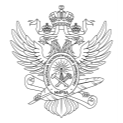 МИНОБРНАУКИ РОССИИМИНОБРНАУКИ РОССИИМИНОБРНАУКИ РОССИИМИНОБРНАУКИ РОССИИМИНОБРНАУКИ РОССИИМИНОБРНАУКИ РОССИИМИНОБРНАУКИ РОССИИМИНОБРНАУКИ РОССИИМИНОБРНАУКИ РОССИИМИНОБРНАУКИ РОССИИМИНОБРНАУКИ РОССИИМИНОБРНАУКИ РОССИИМИНОБРНАУКИ РОССИИМИНОБРНАУКИ РОССИИМИНОБРНАУКИ РОССИИМИНОБРНАУКИ РОССИИМИНОБРНАУКИ РОССИИМИНОБРНАУКИ РОССИИМИНОБРНАУКИ РОССИИМИНОБРНАУКИ РОССИИМИНОБРНАУКИ РОССИИМИНОБРНАУКИ РОССИИФедеральное государственное бюджетное образовательное учреждениевысшего образования«МИРЭА – Российский технологический университет»Федеральное государственное бюджетное образовательное учреждениевысшего образования«МИРЭА – Российский технологический университет»Федеральное государственное бюджетное образовательное учреждениевысшего образования«МИРЭА – Российский технологический университет»Федеральное государственное бюджетное образовательное учреждениевысшего образования«МИРЭА – Российский технологический университет»Федеральное государственное бюджетное образовательное учреждениевысшего образования«МИРЭА – Российский технологический университет»Федеральное государственное бюджетное образовательное учреждениевысшего образования«МИРЭА – Российский технологический университет»Федеральное государственное бюджетное образовательное учреждениевысшего образования«МИРЭА – Российский технологический университет»Федеральное государственное бюджетное образовательное учреждениевысшего образования«МИРЭА – Российский технологический университет»Федеральное государственное бюджетное образовательное учреждениевысшего образования«МИРЭА – Российский технологический университет»Федеральное государственное бюджетное образовательное учреждениевысшего образования«МИРЭА – Российский технологический университет»Федеральное государственное бюджетное образовательное учреждениевысшего образования«МИРЭА – Российский технологический университет»Федеральное государственное бюджетное образовательное учреждениевысшего образования«МИРЭА – Российский технологический университет»Федеральное государственное бюджетное образовательное учреждениевысшего образования«МИРЭА – Российский технологический университет»Федеральное государственное бюджетное образовательное учреждениевысшего образования«МИРЭА – Российский технологический университет»Федеральное государственное бюджетное образовательное учреждениевысшего образования«МИРЭА – Российский технологический университет»Федеральное государственное бюджетное образовательное учреждениевысшего образования«МИРЭА – Российский технологический университет»Федеральное государственное бюджетное образовательное учреждениевысшего образования«МИРЭА – Российский технологический университет»Федеральное государственное бюджетное образовательное учреждениевысшего образования«МИРЭА – Российский технологический университет»Федеральное государственное бюджетное образовательное учреждениевысшего образования«МИРЭА – Российский технологический университет»Федеральное государственное бюджетное образовательное учреждениевысшего образования«МИРЭА – Российский технологический университет»Федеральное государственное бюджетное образовательное учреждениевысшего образования«МИРЭА – Российский технологический университет»Федеральное государственное бюджетное образовательное учреждениевысшего образования«МИРЭА – Российский технологический университет»Физико-технологический институтФизико-технологический институтФизико-технологический институтФизико-технологический институтФизико-технологический институтФизико-технологический институтФизико-технологический институтФизико-технологический институтФизико-технологический институтФизико-технологический институтФизико-технологический институтФизико-технологический институтФизико-технологический институтФизико-технологический институтФизико-технологический институтФизико-технологический институтФизико-технологический институтФизико-технологический институтФизико-технологический институтФизико-технологический институтФизико-технологический институтФизико-технологический институтУТВЕРЖДАЮУТВЕРЖДАЮУТВЕРЖДАЮУТВЕРЖДАЮУТВЕРЖДАЮУТВЕРЖДАЮУТВЕРЖДАЮДиректор ФТИДиректор ФТИДиректор ФТИДиректор ФТИДиректор ФТИДиректор ФТИДиректор ФТИ_______________ Шамин Р.В._______________ Шамин Р.В._______________ Шамин Р.В._______________ Шамин Р.В._______________ Шамин Р.В._______________ Шамин Р.В._______________ Шамин Р.В.«___»  ___________ 2021 г.«___»  ___________ 2021 г.«___»  ___________ 2021 г.«___»  ___________ 2021 г.«___»  ___________ 2021 г.«___»  ___________ 2021 г.«___»  ___________ 2021 г.Рабочая программа дисциплины (модуля)Рабочая программа дисциплины (модуля)Рабочая программа дисциплины (модуля)Рабочая программа дисциплины (модуля)Рабочая программа дисциплины (модуля)Рабочая программа дисциплины (модуля)Рабочая программа дисциплины (модуля)Рабочая программа дисциплины (модуля)Рабочая программа дисциплины (модуля)Рабочая программа дисциплины (модуля)Рабочая программа дисциплины (модуля)Рабочая программа дисциплины (модуля)Рабочая программа дисциплины (модуля)Рабочая программа дисциплины (модуля)Рабочая программа дисциплины (модуля)Рабочая программа дисциплины (модуля)Рабочая программа дисциплины (модуля)Рабочая программа дисциплины (модуля)Рабочая программа дисциплины (модуля)Рабочая программа дисциплины (модуля)Рабочая программа дисциплины (модуля)Рабочая программа дисциплины (модуля)Гибкое управление инженерными проектамиГибкое управление инженерными проектамиГибкое управление инженерными проектамиГибкое управление инженерными проектамиГибкое управление инженерными проектамиГибкое управление инженерными проектамиГибкое управление инженерными проектамиГибкое управление инженерными проектамиГибкое управление инженерными проектамиГибкое управление инженерными проектамиГибкое управление инженерными проектамиГибкое управление инженерными проектамиГибкое управление инженерными проектамиГибкое управление инженерными проектамиГибкое управление инженерными проектамиГибкое управление инженерными проектамиГибкое управление инженерными проектамиГибкое управление инженерными проектамиГибкое управление инженерными проектамиГибкое управление инженерными проектамиГибкое управление инженерными проектамиГибкое управление инженерными проектамиЧитающее подразделениеЧитающее подразделениеЧитающее подразделениеЧитающее подразделениеЧитающее подразделениеЧитающее подразделениекафедра информатикикафедра информатикикафедра информатикикафедра информатикикафедра информатикикафедра информатикикафедра информатикикафедра информатикикафедра информатикикафедра информатикикафедра информатикикафедра информатикикафедра информатикиНаправлениеНаправлениеНаправлениеНаправлениеНаправлениеНаправлениеНаправление15.04.01 Машиностроение15.04.01 Машиностроение15.04.01 Машиностроение15.04.01 Машиностроение15.04.01 Машиностроение15.04.01 Машиностроение15.04.01 Машиностроение15.04.01 Машиностроение15.04.01 Машиностроение15.04.01 Машиностроение15.04.01 Машиностроение15.04.01 Машиностроение15.04.01 МашиностроениеНаправленностьНаправленностьНаправленностьНаправленностьНаправленностьНаправленностьНаправленностьЦифровые и аддитивные технологии в машиностроенииЦифровые и аддитивные технологии в машиностроенииЦифровые и аддитивные технологии в машиностроенииЦифровые и аддитивные технологии в машиностроенииЦифровые и аддитивные технологии в машиностроенииЦифровые и аддитивные технологии в машиностроенииЦифровые и аддитивные технологии в машиностроенииЦифровые и аддитивные технологии в машиностроенииЦифровые и аддитивные технологии в машиностроенииЦифровые и аддитивные технологии в машиностроенииЦифровые и аддитивные технологии в машиностроенииЦифровые и аддитивные технологии в машиностроенииЦифровые и аддитивные технологии в машиностроенииКвалификацияКвалификацияКвалификацияКвалификацияКвалификациямагистрмагистрмагистрмагистрмагистрмагистрмагистрмагистрмагистрмагистрмагистрмагистрмагистрФорма обученияФорма обученияФорма обученияФорма обученияФорма обученияочнаяочнаяочнаяочнаяочнаяочнаяочнаяочнаяочнаяочнаяОбщая трудоемкостьОбщая трудоемкостьОбщая трудоемкостьОбщая трудоемкость3 з.е.3 з.е.3 з.е.3 з.е.3 з.е.3 з.е.3 з.е.3 з.е.3 з.е.3 з.е.Распределение часов дисциплины и форм промежуточной аттестации по семестрамРаспределение часов дисциплины и форм промежуточной аттестации по семестрамРаспределение часов дисциплины и форм промежуточной аттестации по семестрамРаспределение часов дисциплины и форм промежуточной аттестации по семестрамРаспределение часов дисциплины и форм промежуточной аттестации по семестрамРаспределение часов дисциплины и форм промежуточной аттестации по семестрамРаспределение часов дисциплины и форм промежуточной аттестации по семестрамРаспределение часов дисциплины и форм промежуточной аттестации по семестрамРаспределение часов дисциплины и форм промежуточной аттестации по семестрамРаспределение часов дисциплины и форм промежуточной аттестации по семестрамРаспределение часов дисциплины и форм промежуточной аттестации по семестрамРаспределение часов дисциплины и форм промежуточной аттестации по семестрамРаспределение часов дисциплины и форм промежуточной аттестации по семестрамРаспределение часов дисциплины и форм промежуточной аттестации по семестрамРаспределение часов дисциплины и форм промежуточной аттестации по семестрамРаспределение часов дисциплины и форм промежуточной аттестации по семестрамРаспределение часов дисциплины и форм промежуточной аттестации по семестрамРаспределение часов дисциплины и форм промежуточной аттестации по семестрамРаспределение часов дисциплины и форм промежуточной аттестации по семестрамРаспределение часов дисциплины и форм промежуточной аттестации по семестрамРаспределение часов дисциплины и форм промежуточной аттестации по семестрамРаспределение часов дисциплины и форм промежуточной аттестации по семестрамСеместрСеместрЗачётные единицыРаспределение часовРаспределение часовРаспределение часовРаспределение часовРаспределение часовРаспределение часовРаспределение часовРаспределение часовРаспределение часовРаспределение часовРаспределение часовРаспределение часовРаспределение часовРаспределение часовРаспределение часовФормы промежуточной аттестацииФормы промежуточной аттестацииФормы промежуточной аттестацииСеместрСеместрЗачётные единицыВсегоЛекцииЛекцииЛекцииЛекцииЛабораторныеЛабораторныеЛабораторныеПрактическиеСамостоятельная работаСамостоятельная работаКонтактная работа в период практики и (или) аттестацииКонтактная работа в период практики и (или) аттестацииКонтактная работа в период практики и (или) аттестацииКонтрольФормы промежуточной аттестацииФормы промежуточной аттестацииФормы промежуточной аттестации223108161616160003242420,250,250,2517,75ЗачетЗачетЗачетМосква 2021Москва 2021Москва 2021Москва 2021Москва 2021Москва 2021Москва 2021УП: 15.04.01_ЦАТМ_ФТИ_2021.plxУП: 15.04.01_ЦАТМ_ФТИ_2021.plxстр. 2Программу составил(и):канд. экон. наук,  профессор, Митяков Евгений Сергеевич _________________канд. экон. наук,  профессор, Митяков Евгений Сергеевич _________________канд. экон. наук,  профессор, Митяков Евгений Сергеевич _________________канд. экон. наук,  профессор, Митяков Евгений Сергеевич _________________канд. экон. наук,  профессор, Митяков Евгений Сергеевич _________________Рабочая программа дисциплиныРабочая программа дисциплиныРабочая программа дисциплиныГибкое управление инженерными проектамиГибкое управление инженерными проектамиГибкое управление инженерными проектамиГибкое управление инженерными проектамиГибкое управление инженерными проектамиразработана в соответствии с ФГОС ВО:разработана в соответствии с ФГОС ВО:разработана в соответствии с ФГОС ВО:Федеральный государственный образовательный стандарт высшего образования - магистратура по направлению подготовки 15.04.01 Машиностроение (приказ Минобрнауки России от 14.08.2020 г. № 1025)Федеральный государственный образовательный стандарт высшего образования - магистратура по направлению подготовки 15.04.01 Машиностроение (приказ Минобрнауки России от 14.08.2020 г. № 1025)Федеральный государственный образовательный стандарт высшего образования - магистратура по направлению подготовки 15.04.01 Машиностроение (приказ Минобрнауки России от 14.08.2020 г. № 1025)Федеральный государственный образовательный стандарт высшего образования - магистратура по направлению подготовки 15.04.01 Машиностроение (приказ Минобрнауки России от 14.08.2020 г. № 1025)Федеральный государственный образовательный стандарт высшего образования - магистратура по направлению подготовки 15.04.01 Машиностроение (приказ Минобрнауки России от 14.08.2020 г. № 1025)составлена на основании учебного плана:составлена на основании учебного плана:составлена на основании учебного плана:направление: 15.04.01 Машиностроениенаправленность: «Цифровые и аддитивные технологии в машиностроении»направление: 15.04.01 Машиностроениенаправленность: «Цифровые и аддитивные технологии в машиностроении»направление: 15.04.01 Машиностроениенаправленность: «Цифровые и аддитивные технологии в машиностроении»направление: 15.04.01 Машиностроениенаправленность: «Цифровые и аддитивные технологии в машиностроении»направление: 15.04.01 Машиностроениенаправленность: «Цифровые и аддитивные технологии в машиностроении»Рабочая программа одобрена на заседании кафедрыРабочая программа одобрена на заседании кафедрыРабочая программа одобрена на заседании кафедрыРабочая программа одобрена на заседании кафедрыРабочая программа одобрена на заседании кафедрыкафедра информатикикафедра информатикикафедра информатикикафедра информатикикафедра информатикиПротокол от 22.03.2021 № 8Зав. кафедрой Шамин Роман Вячеславович ___________________Протокол от 22.03.2021 № 8Зав. кафедрой Шамин Роман Вячеславович ___________________Протокол от 22.03.2021 № 8Зав. кафедрой Шамин Роман Вячеславович ___________________Протокол от 22.03.2021 № 8Зав. кафедрой Шамин Роман Вячеславович ___________________Протокол от 22.03.2021 № 8Зав. кафедрой Шамин Роман Вячеславович ___________________УП: 15.04.01_ЦАТМ_ФТИ_2021.plxУП: 15.04.01_ЦАТМ_ФТИ_2021.plxстр. 3Визирование РПД для исполнения в очередном учебном годуВизирование РПД для исполнения в очередном учебном годуВизирование РПД для исполнения в очередном учебном годуВизирование РПД для исполнения в очередном учебном годуВизирование РПД для исполнения в очередном учебном годуРабочая программа пересмотрена, обсуждена и одобрена для исполнения в 2022-2023 учебном году на заседании кафедрыРабочая программа пересмотрена, обсуждена и одобрена для исполнения в 2022-2023 учебном году на заседании кафедрыРабочая программа пересмотрена, обсуждена и одобрена для исполнения в 2022-2023 учебном году на заседании кафедрыРабочая программа пересмотрена, обсуждена и одобрена для исполнения в 2022-2023 учебном году на заседании кафедрыРабочая программа пересмотрена, обсуждена и одобрена для исполнения в 2022-2023 учебном году на заседании кафедрыкафедра информатикикафедра информатикикафедра информатикикафедра информатикикафедра информатикиПротокол от  __ __________ 2022 г.  №  __Зав. кафедрой ____________________   ____________________Протокол от  __ __________ 2022 г.  №  __Зав. кафедрой ____________________   ____________________Протокол от  __ __________ 2022 г.  №  __Зав. кафедрой ____________________   ____________________Протокол от  __ __________ 2022 г.  №  __Зав. кафедрой ____________________   ____________________Подпись                                Расшифровка подписиПодпись                                Расшифровка подписиПодпись                                Расшифровка подписиПодпись                                Расшифровка подписиВизирование РПД для исполнения в очередном учебном годуВизирование РПД для исполнения в очередном учебном годуВизирование РПД для исполнения в очередном учебном годуВизирование РПД для исполнения в очередном учебном годуВизирование РПД для исполнения в очередном учебном годуРабочая программа пересмотрена, обсуждена и одобрена для исполнения в 2023-2024 учебном году на заседании кафедрыРабочая программа пересмотрена, обсуждена и одобрена для исполнения в 2023-2024 учебном году на заседании кафедрыРабочая программа пересмотрена, обсуждена и одобрена для исполнения в 2023-2024 учебном году на заседании кафедрыРабочая программа пересмотрена, обсуждена и одобрена для исполнения в 2023-2024 учебном году на заседании кафедрыРабочая программа пересмотрена, обсуждена и одобрена для исполнения в 2023-2024 учебном году на заседании кафедрыкафедра информатикикафедра информатикикафедра информатикикафедра информатикикафедра информатикиПротокол от  __ __________ 2023 г.  №  __Зав. кафедрой ____________________   ____________________Протокол от  __ __________ 2023 г.  №  __Зав. кафедрой ____________________   ____________________Протокол от  __ __________ 2023 г.  №  __Зав. кафедрой ____________________   ____________________Протокол от  __ __________ 2023 г.  №  __Зав. кафедрой ____________________   ____________________Подпись                                Расшифровка подписиПодпись                                Расшифровка подписиВизирование РПД для исполнения в очередном учебном годуВизирование РПД для исполнения в очередном учебном годуВизирование РПД для исполнения в очередном учебном годуВизирование РПД для исполнения в очередном учебном годуВизирование РПД для исполнения в очередном учебном годуРабочая программа пересмотрена, обсуждена и одобрена для исполнения в 2024-2025 учебном году на заседании кафедрыРабочая программа пересмотрена, обсуждена и одобрена для исполнения в 2024-2025 учебном году на заседании кафедрыРабочая программа пересмотрена, обсуждена и одобрена для исполнения в 2024-2025 учебном году на заседании кафедрыРабочая программа пересмотрена, обсуждена и одобрена для исполнения в 2024-2025 учебном году на заседании кафедрыРабочая программа пересмотрена, обсуждена и одобрена для исполнения в 2024-2025 учебном году на заседании кафедрыкафедра информатикикафедра информатикикафедра информатикикафедра информатикикафедра информатикиПротокол от  __ __________ 2024 г.  №  __Зав. кафедрой ____________________   ____________________Протокол от  __ __________ 2024 г.  №  __Зав. кафедрой ____________________   ____________________Протокол от  __ __________ 2024 г.  №  __Зав. кафедрой ____________________   ____________________Протокол от  __ __________ 2024 г.  №  __Зав. кафедрой ____________________   ____________________Подпись                                Расшифровка подписиПодпись                                Расшифровка подписиВизирование РПД для исполнения в очередном учебном годуВизирование РПД для исполнения в очередном учебном годуВизирование РПД для исполнения в очередном учебном годуВизирование РПД для исполнения в очередном учебном годуВизирование РПД для исполнения в очередном учебном годуРабочая программа пересмотрена, обсуждена и одобрена для исполнения в 2025-2026 учебном году на заседании кафедрыРабочая программа пересмотрена, обсуждена и одобрена для исполнения в 2025-2026 учебном году на заседании кафедрыРабочая программа пересмотрена, обсуждена и одобрена для исполнения в 2025-2026 учебном году на заседании кафедрыРабочая программа пересмотрена, обсуждена и одобрена для исполнения в 2025-2026 учебном году на заседании кафедрыРабочая программа пересмотрена, обсуждена и одобрена для исполнения в 2025-2026 учебном году на заседании кафедрыкафедра информатикикафедра информатикикафедра информатикикафедра информатикикафедра информатикиПротокол от  __ __________ 2025 г.  №  __Зав. кафедрой ____________________   ____________________Протокол от  __ __________ 2025 г.  №  __Зав. кафедрой ____________________   ____________________Протокол от  __ __________ 2025 г.  №  __Зав. кафедрой ____________________   ____________________Протокол от  __ __________ 2025 г.  №  __Зав. кафедрой ____________________   ____________________Подпись                                Расшифровка подписиПодпись                                Расшифровка подписиУП: 15.04.01_ЦАТМ_ФТИ_2021.plxУП: 15.04.01_ЦАТМ_ФТИ_2021.plxУП: 15.04.01_ЦАТМ_ФТИ_2021.plxУП: 15.04.01_ЦАТМ_ФТИ_2021.plxстр. 41. ЦЕЛИ ОСВОЕНИЯ ДИСЦИПЛИНЫ (МОДУЛЯ)1. ЦЕЛИ ОСВОЕНИЯ ДИСЦИПЛИНЫ (МОДУЛЯ)1. ЦЕЛИ ОСВОЕНИЯ ДИСЦИПЛИНЫ (МОДУЛЯ)1. ЦЕЛИ ОСВОЕНИЯ ДИСЦИПЛИНЫ (МОДУЛЯ)1. ЦЕЛИ ОСВОЕНИЯ ДИСЦИПЛИНЫ (МОДУЛЯ)1. ЦЕЛИ ОСВОЕНИЯ ДИСЦИПЛИНЫ (МОДУЛЯ)Дисциплина «Гибкое управление инженерными проектами» имеет своей целью способствовать формированию у обучающихся  компетенций. предусмотренных данной рабочей программой в соответствии с требованиями ФГОС ВО по направлению подготовки 15.04.01 Машиностроение с учетом специфики направленности подготовки – «Цифровые и аддитивные технологии в машиностроении».Дисциплина «Гибкое управление инженерными проектами» имеет своей целью способствовать формированию у обучающихся  компетенций. предусмотренных данной рабочей программой в соответствии с требованиями ФГОС ВО по направлению подготовки 15.04.01 Машиностроение с учетом специфики направленности подготовки – «Цифровые и аддитивные технологии в машиностроении».Дисциплина «Гибкое управление инженерными проектами» имеет своей целью способствовать формированию у обучающихся  компетенций. предусмотренных данной рабочей программой в соответствии с требованиями ФГОС ВО по направлению подготовки 15.04.01 Машиностроение с учетом специфики направленности подготовки – «Цифровые и аддитивные технологии в машиностроении».Дисциплина «Гибкое управление инженерными проектами» имеет своей целью способствовать формированию у обучающихся  компетенций. предусмотренных данной рабочей программой в соответствии с требованиями ФГОС ВО по направлению подготовки 15.04.01 Машиностроение с учетом специфики направленности подготовки – «Цифровые и аддитивные технологии в машиностроении».Дисциплина «Гибкое управление инженерными проектами» имеет своей целью способствовать формированию у обучающихся  компетенций. предусмотренных данной рабочей программой в соответствии с требованиями ФГОС ВО по направлению подготовки 15.04.01 Машиностроение с учетом специфики направленности подготовки – «Цифровые и аддитивные технологии в машиностроении».Дисциплина «Гибкое управление инженерными проектами» имеет своей целью способствовать формированию у обучающихся  компетенций. предусмотренных данной рабочей программой в соответствии с требованиями ФГОС ВО по направлению подготовки 15.04.01 Машиностроение с учетом специфики направленности подготовки – «Цифровые и аддитивные технологии в машиностроении».2. МЕСТО ДИСЦИПЛИНЫ (МОДУЛЯ) В СТРУКТУРЕ ОБРАЗОВАТЕЛЬНОЙ ПРОГРАММЫ2. МЕСТО ДИСЦИПЛИНЫ (МОДУЛЯ) В СТРУКТУРЕ ОБРАЗОВАТЕЛЬНОЙ ПРОГРАММЫ2. МЕСТО ДИСЦИПЛИНЫ (МОДУЛЯ) В СТРУКТУРЕ ОБРАЗОВАТЕЛЬНОЙ ПРОГРАММЫ2. МЕСТО ДИСЦИПЛИНЫ (МОДУЛЯ) В СТРУКТУРЕ ОБРАЗОВАТЕЛЬНОЙ ПРОГРАММЫ2. МЕСТО ДИСЦИПЛИНЫ (МОДУЛЯ) В СТРУКТУРЕ ОБРАЗОВАТЕЛЬНОЙ ПРОГРАММЫ2. МЕСТО ДИСЦИПЛИНЫ (МОДУЛЯ) В СТРУКТУРЕ ОБРАЗОВАТЕЛЬНОЙ ПРОГРАММЫНаправление:15.04.01 Машиностроение15.04.01 Машиностроение15.04.01 Машиностроение15.04.01 Машиностроение15.04.01 Машиностроение15.04.01 МашиностроениеНаправленность:Цифровые и аддитивные технологии в машиностроенииЦифровые и аддитивные технологии в машиностроенииЦифровые и аддитивные технологии в машиностроенииЦифровые и аддитивные технологии в машиностроенииЦифровые и аддитивные технологии в машиностроенииЦифровые и аддитивные технологии в машиностроенииБлок:Дисциплины (модули)Дисциплины (модули)Дисциплины (модули)Дисциплины (модули)Дисциплины (модули)Дисциплины (модули)Часть:Обязательная частьОбязательная частьОбязательная частьОбязательная частьОбязательная частьОбязательная частьОбщая трудоемкость:3 з.е. (108 акад. час.).3 з.е. (108 акад. час.).3 з.е. (108 акад. час.).3 з.е. (108 акад. час.).3 з.е. (108 акад. час.).3 з.е. (108 акад. час.).3. КОМПЕТЕНЦИИ ОБУЧАЮЩЕГОСЯ, ФОРМИРУЕМЫЕ В РЕЗУЛЬТАТЕ ОСВОЕНИЯ ДИСЦИПЛИНЫ (МОДУЛЯ)3. КОМПЕТЕНЦИИ ОБУЧАЮЩЕГОСЯ, ФОРМИРУЕМЫЕ В РЕЗУЛЬТАТЕ ОСВОЕНИЯ ДИСЦИПЛИНЫ (МОДУЛЯ)3. КОМПЕТЕНЦИИ ОБУЧАЮЩЕГОСЯ, ФОРМИРУЕМЫЕ В РЕЗУЛЬТАТЕ ОСВОЕНИЯ ДИСЦИПЛИНЫ (МОДУЛЯ)3. КОМПЕТЕНЦИИ ОБУЧАЮЩЕГОСЯ, ФОРМИРУЕМЫЕ В РЕЗУЛЬТАТЕ ОСВОЕНИЯ ДИСЦИПЛИНЫ (МОДУЛЯ)3. КОМПЕТЕНЦИИ ОБУЧАЮЩЕГОСЯ, ФОРМИРУЕМЫЕ В РЕЗУЛЬТАТЕ ОСВОЕНИЯ ДИСЦИПЛИНЫ (МОДУЛЯ)3. КОМПЕТЕНЦИИ ОБУЧАЮЩЕГОСЯ, ФОРМИРУЕМЫЕ В РЕЗУЛЬТАТЕ ОСВОЕНИЯ ДИСЦИПЛИНЫ (МОДУЛЯ)В результате освоения дисциплины обучающийся должен овладеть компетенциями:В результате освоения дисциплины обучающийся должен овладеть компетенциями:В результате освоения дисциплины обучающийся должен овладеть компетенциями:В результате освоения дисциплины обучающийся должен овладеть компетенциями:В результате освоения дисциплины обучающийся должен овладеть компетенциями:В результате освоения дисциплины обучающийся должен овладеть компетенциями:УК-1 - Способен осуществлять критический анализ проблемных ситуаций на основе системного подхода, вырабатывать стратегию действий УК-1 - Способен осуществлять критический анализ проблемных ситуаций на основе системного подхода, вырабатывать стратегию действий УК-1 - Способен осуществлять критический анализ проблемных ситуаций на основе системного подхода, вырабатывать стратегию действий УК-1 - Способен осуществлять критический анализ проблемных ситуаций на основе системного подхода, вырабатывать стратегию действий УК-1 - Способен осуществлять критический анализ проблемных ситуаций на основе системного подхода, вырабатывать стратегию действий УК-1 - Способен осуществлять критический анализ проблемных ситуаций на основе системного подхода, вырабатывать стратегию действий УК-2 - Способен управлять проектом на всех этапах его жизненного цикла УК-2 - Способен управлять проектом на всех этапах его жизненного цикла УК-2 - Способен управлять проектом на всех этапах его жизненного цикла УК-2 - Способен управлять проектом на всех этапах его жизненного цикла УК-2 - Способен управлять проектом на всех этапах его жизненного цикла УК-2 - Способен управлять проектом на всех этапах его жизненного цикла УК-3 - Способен организовывать и руководить работой команды, вырабатывая командную стратегию для достижения поставленной цели УК-3 - Способен организовывать и руководить работой команды, вырабатывая командную стратегию для достижения поставленной цели УК-3 - Способен организовывать и руководить работой команды, вырабатывая командную стратегию для достижения поставленной цели УК-3 - Способен организовывать и руководить работой команды, вырабатывая командную стратегию для достижения поставленной цели УК-3 - Способен организовывать и руководить работой команды, вырабатывая командную стратегию для достижения поставленной цели УК-3 - Способен организовывать и руководить работой команды, вырабатывая командную стратегию для достижения поставленной цели ОПК-3 - Способен организовывать работу коллективов исполнителей, принимать исполнительские решения в условиях спектра мнений, определять порядок выполнения работ, организовывать в подразделении работы по совершенствованию, модернизации, унификации выпускаемых изделий и их элементов, разработке проектов стандартов и сертификатов, обеспечивать адаптацию современных версий систем управления качеством к конкретным условиям производства на основе международных стандартов; ОПК-3 - Способен организовывать работу коллективов исполнителей, принимать исполнительские решения в условиях спектра мнений, определять порядок выполнения работ, организовывать в подразделении работы по совершенствованию, модернизации, унификации выпускаемых изделий и их элементов, разработке проектов стандартов и сертификатов, обеспечивать адаптацию современных версий систем управления качеством к конкретным условиям производства на основе международных стандартов; ОПК-3 - Способен организовывать работу коллективов исполнителей, принимать исполнительские решения в условиях спектра мнений, определять порядок выполнения работ, организовывать в подразделении работы по совершенствованию, модернизации, унификации выпускаемых изделий и их элементов, разработке проектов стандартов и сертификатов, обеспечивать адаптацию современных версий систем управления качеством к конкретным условиям производства на основе международных стандартов; ОПК-3 - Способен организовывать работу коллективов исполнителей, принимать исполнительские решения в условиях спектра мнений, определять порядок выполнения работ, организовывать в подразделении работы по совершенствованию, модернизации, унификации выпускаемых изделий и их элементов, разработке проектов стандартов и сертификатов, обеспечивать адаптацию современных версий систем управления качеством к конкретным условиям производства на основе международных стандартов; ОПК-3 - Способен организовывать работу коллективов исполнителей, принимать исполнительские решения в условиях спектра мнений, определять порядок выполнения работ, организовывать в подразделении работы по совершенствованию, модернизации, унификации выпускаемых изделий и их элементов, разработке проектов стандартов и сертификатов, обеспечивать адаптацию современных версий систем управления качеством к конкретным условиям производства на основе международных стандартов; ОПК-3 - Способен организовывать работу коллективов исполнителей, принимать исполнительские решения в условиях спектра мнений, определять порядок выполнения работ, организовывать в подразделении работы по совершенствованию, модернизации, унификации выпускаемых изделий и их элементов, разработке проектов стандартов и сертификатов, обеспечивать адаптацию современных версий систем управления качеством к конкретным условиям производства на основе международных стандартов; ОПК-7 - Способен проводить маркетинговые исследования и подготавливать бизнес-планы выпуска и реализации перспективных и конкурентоспособных изделий в области машиностроения; ОПК-7 - Способен проводить маркетинговые исследования и подготавливать бизнес-планы выпуска и реализации перспективных и конкурентоспособных изделий в области машиностроения; ОПК-7 - Способен проводить маркетинговые исследования и подготавливать бизнес-планы выпуска и реализации перспективных и конкурентоспособных изделий в области машиностроения; ОПК-7 - Способен проводить маркетинговые исследования и подготавливать бизнес-планы выпуска и реализации перспективных и конкурентоспособных изделий в области машиностроения; ОПК-7 - Способен проводить маркетинговые исследования и подготавливать бизнес-планы выпуска и реализации перспективных и конкурентоспособных изделий в области машиностроения; ОПК-7 - Способен проводить маркетинговые исследования и подготавливать бизнес-планы выпуска и реализации перспективных и конкурентоспособных изделий в области машиностроения; ПЛАНИРУЕМЫЕ РЕЗУЛЬТАТЫ ОБУЧЕНИЯ ПО ДИСЦИПЛИНЕ (МОДУЛЮ), ХАРАКТЕРИЗУЮЩИЕ ФОРМИРОВАНИЯ КОМПЕТЕНЦИЙПЛАНИРУЕМЫЕ РЕЗУЛЬТАТЫ ОБУЧЕНИЯ ПО ДИСЦИПЛИНЕ (МОДУЛЮ), ХАРАКТЕРИЗУЮЩИЕ ФОРМИРОВАНИЯ КОМПЕТЕНЦИЙПЛАНИРУЕМЫЕ РЕЗУЛЬТАТЫ ОБУЧЕНИЯ ПО ДИСЦИПЛИНЕ (МОДУЛЮ), ХАРАКТЕРИЗУЮЩИЕ ФОРМИРОВАНИЯ КОМПЕТЕНЦИЙПЛАНИРУЕМЫЕ РЕЗУЛЬТАТЫ ОБУЧЕНИЯ ПО ДИСЦИПЛИНЕ (МОДУЛЮ), ХАРАКТЕРИЗУЮЩИЕ ФОРМИРОВАНИЯ КОМПЕТЕНЦИЙПЛАНИРУЕМЫЕ РЕЗУЛЬТАТЫ ОБУЧЕНИЯ ПО ДИСЦИПЛИНЕ (МОДУЛЮ), ХАРАКТЕРИЗУЮЩИЕ ФОРМИРОВАНИЯ КОМПЕТЕНЦИЙПЛАНИРУЕМЫЕ РЕЗУЛЬТАТЫ ОБУЧЕНИЯ ПО ДИСЦИПЛИНЕ (МОДУЛЮ), ХАРАКТЕРИЗУЮЩИЕ ФОРМИРОВАНИЯ КОМПЕТЕНЦИЙУК-1 : Способен осуществлять критический анализ проблемных ситуаций на основе системного подхода, вырабатывать стратегию действийУК-1 : Способен осуществлять критический анализ проблемных ситуаций на основе системного подхода, вырабатывать стратегию действийУК-1 : Способен осуществлять критический анализ проблемных ситуаций на основе системного подхода, вырабатывать стратегию действийУК-1 : Способен осуществлять критический анализ проблемных ситуаций на основе системного подхода, вырабатывать стратегию действийУК-1 : Способен осуществлять критический анализ проблемных ситуаций на основе системного подхода, вырабатывать стратегию действийУК-1 : Способен осуществлять критический анализ проблемных ситуаций на основе системного подхода, вырабатывать стратегию действийУК-1.1  : Анализирует проблемную ситуацию как систему, выявляя её составляющие и связи между нимиУК-1.1  : Анализирует проблемную ситуацию как систему, выявляя её составляющие и связи между нимиУК-1.1  : Анализирует проблемную ситуацию как систему, выявляя её составляющие и связи между нимиУК-1.1  : Анализирует проблемную ситуацию как систему, выявляя её составляющие и связи между нимиУК-1.1  : Анализирует проблемную ситуацию как систему, выявляя её составляющие и связи между нимиУК-1.1  : Анализирует проблемную ситуацию как систему, выявляя её составляющие и связи между нимиЗнать:Знать:Знать:Знать:Знать:Знать:-  Современные методы управления проектами-  Современные методы управления проектами-  Современные методы управления проектами-  Современные методы управления проектами-  Современные методы управления проектами-  Современные методы управления проектамиУметь:Уметь:Уметь:Уметь:Уметь:Уметь:-  Формировать на основе поставленной проблемы проектную задачу и способ её решения через реализацию гибкого проектного управления-  Формировать на основе поставленной проблемы проектную задачу и способ её решения через реализацию гибкого проектного управления-  Формировать на основе поставленной проблемы проектную задачу и способ её решения через реализацию гибкого проектного управления-  Формировать на основе поставленной проблемы проектную задачу и способ её решения через реализацию гибкого проектного управления-  Формировать на основе поставленной проблемы проектную задачу и способ её решения через реализацию гибкого проектного управления-  Формировать на основе поставленной проблемы проектную задачу и способ её решения через реализацию гибкого проектного управленияВладеть:Владеть:Владеть:Владеть:Владеть:Владеть:-  Навыками управления проектами с использованием гибкой методологии-  Навыками управления проектами с использованием гибкой методологии-  Навыками управления проектами с использованием гибкой методологии-  Навыками управления проектами с использованием гибкой методологии-  Навыками управления проектами с использованием гибкой методологии-  Навыками управления проектами с использованием гибкой методологииУК-1.2  : Определяет пробелы в информации, необходимой для решения проблемной ситуации; критически оценивает надежность источников информацииУК-1.2  : Определяет пробелы в информации, необходимой для решения проблемной ситуации; критически оценивает надежность источников информацииУК-1.2  : Определяет пробелы в информации, необходимой для решения проблемной ситуации; критически оценивает надежность источников информацииУК-1.2  : Определяет пробелы в информации, необходимой для решения проблемной ситуации; критически оценивает надежность источников информацииУК-1.2  : Определяет пробелы в информации, необходимой для решения проблемной ситуации; критически оценивает надежность источников информацииУК-1.2  : Определяет пробелы в информации, необходимой для решения проблемной ситуации; критически оценивает надежность источников информацииУП: 15.04.01_ЦАТМ_ФТИ_2021.plxстр. 5Знать:Знать:Знать:-  Методы разработки гибкой концепции управления и плана реализации проекта с учётом возможных рисков реализации и возможностей их устранения-  Методы разработки гибкой концепции управления и плана реализации проекта с учётом возможных рисков реализации и возможностей их устранения-  Методы разработки гибкой концепции управления и плана реализации проекта с учётом возможных рисков реализации и возможностей их устраненияУметь:Уметь:Уметь:-  Разрабатывать концепцию инженерного проекта в рамках обозначенной проблемы и план реализации проекта с учётом возможных рисков реализации и возможностей их устранения с использованием гибкой методологии-  Разрабатывать концепцию инженерного проекта в рамках обозначенной проблемы и план реализации проекта с учётом возможных рисков реализации и возможностей их устранения с использованием гибкой методологии-  Разрабатывать концепцию инженерного проекта в рамках обозначенной проблемы и план реализации проекта с учётом возможных рисков реализации и возможностей их устранения с использованием гибкой методологииВладеть:Владеть:Владеть:-  Навыками разработки концепции инженерного проекта с использованием гибкой методологии-  Навыками разработки концепции инженерного проекта с использованием гибкой методологии-  Навыками разработки концепции инженерного проекта с использованием гибкой методологииУК-1.3  : Разрабатывает и содержательно аргументирует стратегию решения проблемной ситуации на основе системного и междисциплинарного подходаУК-1.3  : Разрабатывает и содержательно аргументирует стратегию решения проблемной ситуации на основе системного и междисциплинарного подходаУК-1.3  : Разрабатывает и содержательно аргументирует стратегию решения проблемной ситуации на основе системного и междисциплинарного подходаЗнать:Знать:Знать:-  Методы мониторинг хода реализации инженерного проекта-  Методы мониторинг хода реализации инженерного проекта-  Методы мониторинг хода реализации инженерного проектаУметь:Уметь:Уметь:-  Осуществлять мониторинг хода реализации проекта, корректировать отклонения, вносить дополнительные изменения в план реализации проекта с использованием гибкой методологии-  Осуществлять мониторинг хода реализации проекта, корректировать отклонения, вносить дополнительные изменения в план реализации проекта с использованием гибкой методологии-  Осуществлять мониторинг хода реализации проекта, корректировать отклонения, вносить дополнительные изменения в план реализации проекта с использованием гибкой методологииВладеть:Владеть:Владеть:-  Ключевыми инструментами гибкого управления инженерными проектами с целью мониторинга хода реализации, корректировки  отклонений и внедрения изменений в план реализации проекта с использованием гибкой методологии-  Ключевыми инструментами гибкого управления инженерными проектами с целью мониторинга хода реализации, корректировки  отклонений и внедрения изменений в план реализации проекта с использованием гибкой методологии-  Ключевыми инструментами гибкого управления инженерными проектами с целью мониторинга хода реализации, корректировки  отклонений и внедрения изменений в план реализации проекта с использованием гибкой методологииУК-2 : Способен управлять проектом на всех этапах его жизненного циклаУК-2 : Способен управлять проектом на всех этапах его жизненного циклаУК-2 : Способен управлять проектом на всех этапах его жизненного циклаУК-2.1  : Формирует на основе поставленной проблемы проектную задачу и способ её решения через реализацию проектного управленияУК-2.1  : Формирует на основе поставленной проблемы проектную задачу и способ её решения через реализацию проектного управленияУК-2.1  : Формирует на основе поставленной проблемы проектную задачу и способ её решения через реализацию проектного управленияЗнать:Знать:Знать:-  Современные методы управления проектами-  Современные методы управления проектами-  Современные методы управления проектамиУметь:Уметь:Уметь:-  Формировать на основе поставленной проблемы проектную задачу и способ её решения через реализацию гибкого проектного управления-  Формировать на основе поставленной проблемы проектную задачу и способ её решения через реализацию гибкого проектного управления-  Формировать на основе поставленной проблемы проектную задачу и способ её решения через реализацию гибкого проектного управленияВладеть:Владеть:Владеть:-  Навыками управления проектами с использованием гибкой методологии-  Навыками управления проектами с использованием гибкой методологии-  Навыками управления проектами с использованием гибкой методологииУК-2.2  : Разрабатывает концепцию проекта в рамках обозначенной проблемы и план реализации проекта с учётом возможных рисков реализации и возможностей их устраненияУК-2.2  : Разрабатывает концепцию проекта в рамках обозначенной проблемы и план реализации проекта с учётом возможных рисков реализации и возможностей их устраненияУК-2.2  : Разрабатывает концепцию проекта в рамках обозначенной проблемы и план реализации проекта с учётом возможных рисков реализации и возможностей их устраненияЗнать:Знать:Знать:-  Методы разработки гибкой концепции управления и плана реализации проекта с учётом возможных рисков реализации и возможностей их устранения-  Методы разработки гибкой концепции управления и плана реализации проекта с учётом возможных рисков реализации и возможностей их устранения-  Методы разработки гибкой концепции управления и плана реализации проекта с учётом возможных рисков реализации и возможностей их устраненияУметь:Уметь:Уметь:-  Разрабатывать концепцию инженерного проекта в рамках обозначенной проблемы и план реализации проекта с учётом возможных рисков реализации и возможностей их устранения с использованием гибкой методологии-  Разрабатывать концепцию инженерного проекта в рамках обозначенной проблемы и план реализации проекта с учётом возможных рисков реализации и возможностей их устранения с использованием гибкой методологии-  Разрабатывать концепцию инженерного проекта в рамках обозначенной проблемы и план реализации проекта с учётом возможных рисков реализации и возможностей их устранения с использованием гибкой методологииВладеть:Владеть:Владеть:-  Навыками разработки концепции инженерного проекта с использованием гибкой методологии-  Навыками разработки концепции инженерного проекта с использованием гибкой методологии-  Навыками разработки концепции инженерного проекта с использованием гибкой методологииУК-2.3  : Осуществляет мониторинг хода реализации проекта, корректирует отклонения, вносит дополнительные изменения в план реализации проектаУК-2.3  : Осуществляет мониторинг хода реализации проекта, корректирует отклонения, вносит дополнительные изменения в план реализации проектаУК-2.3  : Осуществляет мониторинг хода реализации проекта, корректирует отклонения, вносит дополнительные изменения в план реализации проектаЗнать:Знать:Знать:-  Методы мониторинг хода реализации инженерного проекта-  Методы мониторинг хода реализации инженерного проекта-  Методы мониторинг хода реализации инженерного проектаУметь:Уметь:Уметь:УП: 15.04.01_ЦАТМ_ФТИ_2021.plxстр. 6-  Осуществлять мониторинг хода реализации проекта, корректировать отклонения, вносить дополнительные изменения в план реализации проекта с использованием гибкой методологии-  Осуществлять мониторинг хода реализации проекта, корректировать отклонения, вносить дополнительные изменения в план реализации проекта с использованием гибкой методологии-  Осуществлять мониторинг хода реализации проекта, корректировать отклонения, вносить дополнительные изменения в план реализации проекта с использованием гибкой методологииВладеть:Владеть:Владеть:-  Ключевыми инструментами гибкого управления инженерными проектами с целью мониторинга хода реализации, корректировки  отклонений и внедрения изменений в план реализации проекта с использованием гибкой методологии-  Ключевыми инструментами гибкого управления инженерными проектами с целью мониторинга хода реализации, корректировки  отклонений и внедрения изменений в план реализации проекта с использованием гибкой методологии-  Ключевыми инструментами гибкого управления инженерными проектами с целью мониторинга хода реализации, корректировки  отклонений и внедрения изменений в план реализации проекта с использованием гибкой методологииУК-3 : Способен организовывать и руководить работой команды, вырабатывая командную стратегию для достижения поставленной целиУК-3 : Способен организовывать и руководить работой команды, вырабатывая командную стратегию для достижения поставленной целиУК-3 : Способен организовывать и руководить работой команды, вырабатывая командную стратегию для достижения поставленной целиУК-3.1  : Вырабатывает стратегию командной работы и на её основе организует отбор членов команд для достижения поставленной целиУК-3.1  : Вырабатывает стратегию командной работы и на её основе организует отбор членов команд для достижения поставленной целиУК-3.1  : Вырабатывает стратегию командной работы и на её основе организует отбор членов команд для достижения поставленной целиЗнать:Знать:Знать:-  Современные методы управления проектами-  Современные методы управления проектами-  Современные методы управления проектамиУметь:Уметь:Уметь:-  Формировать на основе поставленной проблемы проектную задачу и способ её решения через реализацию гибкого проектного управления-  Формировать на основе поставленной проблемы проектную задачу и способ её решения через реализацию гибкого проектного управления-  Формировать на основе поставленной проблемы проектную задачу и способ её решения через реализацию гибкого проектного управленияВладеть:Владеть:Владеть:-  Навыками управления проектами с использованием гибкой методологии-  Навыками управления проектами с использованием гибкой методологии-  Навыками управления проектами с использованием гибкой методологииУК-3.2  : Организует и корректирует работу команды, в том числе и на основе коллегиальных решенийУК-3.2  : Организует и корректирует работу команды, в том числе и на основе коллегиальных решенийУК-3.2  : Организует и корректирует работу команды, в том числе и на основе коллегиальных решенийЗнать:Знать:Знать:-  Методы разработки гибкой концепции управления и плана реализации проекта с учётом возможных рисков реализации и возможностей их устранения-  Методы разработки гибкой концепции управления и плана реализации проекта с учётом возможных рисков реализации и возможностей их устранения-  Методы разработки гибкой концепции управления и плана реализации проекта с учётом возможных рисков реализации и возможностей их устраненияУметь:Уметь:Уметь:-  Разрабатывать концепцию инженерного проекта в рамках обозначенной проблемы и план реализации проекта с учётом возможных рисков реализации и возможностей их устранения с использованием гибкой методологии-  Разрабатывать концепцию инженерного проекта в рамках обозначенной проблемы и план реализации проекта с учётом возможных рисков реализации и возможностей их устранения с использованием гибкой методологии-  Разрабатывать концепцию инженерного проекта в рамках обозначенной проблемы и план реализации проекта с учётом возможных рисков реализации и возможностей их устранения с использованием гибкой методологииВладеть:Владеть:Владеть:-  Навыками разработки концепции инженерного проекта с использованием гибкой методологии-  Навыками разработки концепции инженерного проекта с использованием гибкой методологии-  Навыками разработки концепции инженерного проекта с использованием гибкой методологииУК-3.3  : Руководит работой команды, разрешает и противоречия на основе учёта интереса всез сторонУК-3.3  : Руководит работой команды, разрешает и противоречия на основе учёта интереса всез сторонУК-3.3  : Руководит работой команды, разрешает и противоречия на основе учёта интереса всез сторонЗнать:Знать:Знать:-  Методы мониторинга хода реализации инженерного проекта-  Методы мониторинга хода реализации инженерного проекта-  Методы мониторинга хода реализации инженерного проектаУметь:Уметь:Уметь:-  Осуществлять мониторинг хода реализации проекта, корректировать отклонения, вносить дополнительные изменения в план реализации проекта с использованием гибкой методологии-  Осуществлять мониторинг хода реализации проекта, корректировать отклонения, вносить дополнительные изменения в план реализации проекта с использованием гибкой методологии-  Осуществлять мониторинг хода реализации проекта, корректировать отклонения, вносить дополнительные изменения в план реализации проекта с использованием гибкой методологииВладеть:Владеть:Владеть:-  Ключевыми инструментами гибкого управления инженерными проектами с целью мониторинга хода реализации, корректировки  отклонений и внедрения изменений в план реализации проекта с использованием гибкой методологии-  Ключевыми инструментами гибкого управления инженерными проектами с целью мониторинга хода реализации, корректировки  отклонений и внедрения изменений в план реализации проекта с использованием гибкой методологии-  Ключевыми инструментами гибкого управления инженерными проектами с целью мониторинга хода реализации, корректировки  отклонений и внедрения изменений в план реализации проекта с использованием гибкой методологииОПК-3 : Способен организовывать работу коллективов исполнителей, принимать исполнительские решения в условиях спектра мнений, определять порядок выполнения работ, организовывать в подразделении работы по совершенствованию, модернизации, унификации выпускаемых изделий и их элементов, разработке проектов стандартов и сертификатов, обеспечивать адаптацию современных версий систем управления качеством к конкретным условиям производства на основе международных стандартов;ОПК-3 : Способен организовывать работу коллективов исполнителей, принимать исполнительские решения в условиях спектра мнений, определять порядок выполнения работ, организовывать в подразделении работы по совершенствованию, модернизации, унификации выпускаемых изделий и их элементов, разработке проектов стандартов и сертификатов, обеспечивать адаптацию современных версий систем управления качеством к конкретным условиям производства на основе международных стандартов;ОПК-3 : Способен организовывать работу коллективов исполнителей, принимать исполнительские решения в условиях спектра мнений, определять порядок выполнения работ, организовывать в подразделении работы по совершенствованию, модернизации, унификации выпускаемых изделий и их элементов, разработке проектов стандартов и сертификатов, обеспечивать адаптацию современных версий систем управления качеством к конкретным условиям производства на основе международных стандартов;ОПК-3.1  : Принимает управленческие решения, организовывает рабочий процесс, четко ставит необходимые задачи, доносит их до исполнителейОПК-3.1  : Принимает управленческие решения, организовывает рабочий процесс, четко ставит необходимые задачи, доносит их до исполнителейОПК-3.1  : Принимает управленческие решения, организовывает рабочий процесс, четко ставит необходимые задачи, доносит их до исполнителейЗнать:Знать:Знать:УП: 15.04.01_ЦАТМ_ФТИ_2021.plxстр. 7-  как принимать управленческие решения, организовывать рабочий процесс, четко ставить необходимые задачи, доносить их до исполнителей-  как принимать управленческие решения, организовывать рабочий процесс, четко ставить необходимые задачи, доносить их до исполнителей-  как принимать управленческие решения, организовывать рабочий процесс, четко ставить необходимые задачи, доносить их до исполнителейУметь:Уметь:Уметь:-  принимать управленческие решения, организовывать рабочий процесс, четко ставить необходимые задачи, доносить их до исполнителей-  принимать управленческие решения, организовывать рабочий процесс, четко ставить необходимые задачи, доносить их до исполнителей-  принимать управленческие решения, организовывать рабочий процесс, четко ставить необходимые задачи, доносить их до исполнителейВладеть:Владеть:Владеть:-  методами и навыками для принятия управленческие решения, организовывания рабочего процесса, четкой постановки необходимых задач, и последующим донесением их до исполнителей-  методами и навыками для принятия управленческие решения, организовывания рабочего процесса, четкой постановки необходимых задач, и последующим донесением их до исполнителей-  методами и навыками для принятия управленческие решения, организовывания рабочего процесса, четкой постановки необходимых задач, и последующим донесением их до исполнителейОПК-7 : Способен проводить маркетинговые исследования и подготавливать бизнес- планы выпуска и реализации перспективных и конкурентоспособных изделий в области машиностроения;ОПК-7 : Способен проводить маркетинговые исследования и подготавливать бизнес- планы выпуска и реализации перспективных и конкурентоспособных изделий в области машиностроения;ОПК-7 : Способен проводить маркетинговые исследования и подготавливать бизнес- планы выпуска и реализации перспективных и конкурентоспособных изделий в области машиностроения;ОПК-7.1  : Проводит исследования рынка с целью определения потребностей в новой и модернизированной продукции в области машиностроенияОПК-7.1  : Проводит исследования рынка с целью определения потребностей в новой и модернизированной продукции в области машиностроенияОПК-7.1  : Проводит исследования рынка с целью определения потребностей в новой и модернизированной продукции в области машиностроенияЗнать:Знать:Знать:-  как проводить исследование рынка с целью определения потребностей в новой и модернизированной продукции в области машиностроения-  как проводить исследование рынка с целью определения потребностей в новой и модернизированной продукции в области машиностроения-  как проводить исследование рынка с целью определения потребностей в новой и модернизированной продукции в области машиностроенияУметь:Уметь:Уметь:-  проводить исследование рынка с целью определения потребностей в новой и модернизированной продукции в области машиностроения-  проводить исследование рынка с целью определения потребностей в новой и модернизированной продукции в области машиностроения-  проводить исследование рынка с целью определения потребностей в новой и модернизированной продукции в области машиностроенияВладеть:Владеть:Владеть:-  навыками и инструментами для проведения исследования рынка с целью определения потребностей в новой и модернизированной продукции в области машиностроения-  навыками и инструментами для проведения исследования рынка с целью определения потребностей в новой и модернизированной продукции в области машиностроения-  навыками и инструментами для проведения исследования рынка с целью определения потребностей в новой и модернизированной продукции в области машиностроенияОПК-7.2  : Определяет потребности организации в производственных ресурсах и мощностях для выпуска перспективных и конкурентоспособных изделий в области машиностроенияОПК-7.2  : Определяет потребности организации в производственных ресурсах и мощностях для выпуска перспективных и конкурентоспособных изделий в области машиностроенияОПК-7.2  : Определяет потребности организации в производственных ресурсах и мощностях для выпуска перспективных и конкурентоспособных изделий в области машиностроенияЗнать:Знать:Знать:-  как определять потребности организации в производственных ресурсах и мощностях для выпуска перспективных и конкурентоспособных изделий в области машиностроения-  как определять потребности организации в производственных ресурсах и мощностях для выпуска перспективных и конкурентоспособных изделий в области машиностроения-  как определять потребности организации в производственных ресурсах и мощностях для выпуска перспективных и конкурентоспособных изделий в области машиностроенияУметь:Уметь:Уметь:-  определять потребности организации в производственных ресурсах и мощностях для выпуска перспективных и конкурентоспособных изделий в области машиностроения-  определять потребности организации в производственных ресурсах и мощностях для выпуска перспективных и конкурентоспособных изделий в области машиностроения-  определять потребности организации в производственных ресурсах и мощностях для выпуска перспективных и конкурентоспособных изделий в области машиностроенияВладеть:Владеть:Владеть:-  методиками для определения потребностей организации в производственных ресурсах и мощностях для выпуска перспективных и конкурентоспособных изделий в области машиностроения-  методиками для определения потребностей организации в производственных ресурсах и мощностях для выпуска перспективных и конкурентоспособных изделий в области машиностроения-  методиками для определения потребностей организации в производственных ресурсах и мощностях для выпуска перспективных и конкурентоспособных изделий в области машиностроенияОПК-7.3  : Планирует мероприятия по реализации перспективных и конкурентоспособных изделий в области машиностроенияОПК-7.3  : Планирует мероприятия по реализации перспективных и конкурентоспособных изделий в области машиностроенияОПК-7.3  : Планирует мероприятия по реализации перспективных и конкурентоспособных изделий в области машиностроенияЗнать:Знать:Знать:-  как планировать мероприятия по реализации перспективных и конкурентоспособных изделий в области машиностроения-  как планировать мероприятия по реализации перспективных и конкурентоспособных изделий в области машиностроения-  как планировать мероприятия по реализации перспективных и конкурентоспособных изделий в области машиностроенияУметь:Уметь:Уметь:-  планировать мероприятия по реализации перспективных и конкурентоспособных изделий в области машиностроения-  планировать мероприятия по реализации перспективных и конкурентоспособных изделий в области машиностроения-  планировать мероприятия по реализации перспективных и конкурентоспособных изделий в области машиностроенияВладеть:Владеть:Владеть:-  инструментами, необходимыми для планирования мероприятий по реализации перспективных и конкурентоспособных изделий в области машиностроения-  инструментами, необходимыми для планирования мероприятий по реализации перспективных и конкурентоспособных изделий в области машиностроения-  инструментами, необходимыми для планирования мероприятий по реализации перспективных и конкурентоспособных изделий в области машиностроенияВ РЕЗУЛЬТАТЕ ОСВОЕНИЯ ДИСЦИПЛИНЫ (МОДУЛЯ) ОБУЧАЮЩИЙСЯ ДОЛЖЕНВ РЕЗУЛЬТАТЕ ОСВОЕНИЯ ДИСЦИПЛИНЫ (МОДУЛЯ) ОБУЧАЮЩИЙСЯ ДОЛЖЕНВ РЕЗУЛЬТАТЕ ОСВОЕНИЯ ДИСЦИПЛИНЫ (МОДУЛЯ) ОБУЧАЮЩИЙСЯ ДОЛЖЕНЗнать:Знать:Знать:УП: 15.04.01_ЦАТМ_ФТИ_2021.plxстр. 8-  как принимать управленческие решения, организовывать рабочий процесс, четко ставить необходимые задачи, доносить их до исполнителей-  как принимать управленческие решения, организовывать рабочий процесс, четко ставить необходимые задачи, доносить их до исполнителей-  как принимать управленческие решения, организовывать рабочий процесс, четко ставить необходимые задачи, доносить их до исполнителей-  Методы разработки гибкой концепции управления и плана реализации проекта с учётом возможных рисков реализации и возможностей их устранения-  Методы разработки гибкой концепции управления и плана реализации проекта с учётом возможных рисков реализации и возможностей их устранения-  Методы разработки гибкой концепции управления и плана реализации проекта с учётом возможных рисков реализации и возможностей их устранения-  как проводить исследование рынка с целью определения потребностей в новой и модернизированной продукции в области машиностроения-  как проводить исследование рынка с целью определения потребностей в новой и модернизированной продукции в области машиностроения-  как проводить исследование рынка с целью определения потребностей в новой и модернизированной продукции в области машиностроения-  Современные методы управления проектами-  Современные методы управления проектами-  Современные методы управления проектами-  Методы разработки гибкой концепции управления и плана реализации проекта с учётом возможных рисков реализации и возможностей их устранения-  Методы разработки гибкой концепции управления и плана реализации проекта с учётом возможных рисков реализации и возможностей их устранения-  Методы разработки гибкой концепции управления и плана реализации проекта с учётом возможных рисков реализации и возможностей их устранения-  Современные методы управления проектами-  Современные методы управления проектами-  Современные методы управления проектами-  Методы мониторинга хода реализации инженерного проекта-  Методы мониторинга хода реализации инженерного проекта-  Методы мониторинга хода реализации инженерного проекта-  Методы мониторинг хода реализации инженерного проекта-  Методы мониторинг хода реализации инженерного проекта-  Методы мониторинг хода реализации инженерного проекта-  как определять потребности организации в производственных ресурсах и мощностях для выпуска перспективных и конкурентоспособных изделий в области машиностроения-  как определять потребности организации в производственных ресурсах и мощностях для выпуска перспективных и конкурентоспособных изделий в области машиностроения-  как определять потребности организации в производственных ресурсах и мощностях для выпуска перспективных и конкурентоспособных изделий в области машиностроения-  Методы разработки гибкой концепции управления и плана реализации проекта с учётом возможных рисков реализации и возможностей их устранения-  Методы разработки гибкой концепции управления и плана реализации проекта с учётом возможных рисков реализации и возможностей их устранения-  Методы разработки гибкой концепции управления и плана реализации проекта с учётом возможных рисков реализации и возможностей их устранения-  как планировать мероприятия по реализации перспективных и конкурентоспособных изделий в области машиностроения-  как планировать мероприятия по реализации перспективных и конкурентоспособных изделий в области машиностроения-  как планировать мероприятия по реализации перспективных и конкурентоспособных изделий в области машиностроения-  Методы мониторинг хода реализации инженерного проекта-  Методы мониторинг хода реализации инженерного проекта-  Методы мониторинг хода реализации инженерного проекта-  Современные методы управления проектами-  Современные методы управления проектами-  Современные методы управления проектамиУметь:Уметь:Уметь:-  проводить исследование рынка с целью определения потребностей в новой и модернизированной продукции в области машиностроения-  проводить исследование рынка с целью определения потребностей в новой и модернизированной продукции в области машиностроения-  проводить исследование рынка с целью определения потребностей в новой и модернизированной продукции в области машиностроения-  планировать мероприятия по реализации перспективных и конкурентоспособных изделий в области машиностроения-  планировать мероприятия по реализации перспективных и конкурентоспособных изделий в области машиностроения-  планировать мероприятия по реализации перспективных и конкурентоспособных изделий в области машиностроения-  Разрабатывать концепцию инженерного проекта в рамках обозначенной проблемы и план реализации проекта с учётом возможных рисков реализации и возможностей их устранения с использованием гибкой методологии-  Разрабатывать концепцию инженерного проекта в рамках обозначенной проблемы и план реализации проекта с учётом возможных рисков реализации и возможностей их устранения с использованием гибкой методологии-  Разрабатывать концепцию инженерного проекта в рамках обозначенной проблемы и план реализации проекта с учётом возможных рисков реализации и возможностей их устранения с использованием гибкой методологии-  принимать управленческие решения, организовывать рабочий процесс, четко ставить необходимые задачи, доносить их до исполнителей-  принимать управленческие решения, организовывать рабочий процесс, четко ставить необходимые задачи, доносить их до исполнителей-  принимать управленческие решения, организовывать рабочий процесс, четко ставить необходимые задачи, доносить их до исполнителей-  определять потребности организации в производственных ресурсах и мощностях для выпуска перспективных и конкурентоспособных изделий в области машиностроения-  определять потребности организации в производственных ресурсах и мощностях для выпуска перспективных и конкурентоспособных изделий в области машиностроения-  определять потребности организации в производственных ресурсах и мощностях для выпуска перспективных и конкурентоспособных изделий в области машиностроения-  Осуществлять мониторинг хода реализации проекта, корректировать отклонения, вносить дополнительные изменения в план реализации проекта с использованием гибкой методологии-  Осуществлять мониторинг хода реализации проекта, корректировать отклонения, вносить дополнительные изменения в план реализации проекта с использованием гибкой методологии-  Осуществлять мониторинг хода реализации проекта, корректировать отклонения, вносить дополнительные изменения в план реализации проекта с использованием гибкой методологии-  Формировать на основе поставленной проблемы проектную задачу и способ её решения через реализацию гибкого проектного управления-  Формировать на основе поставленной проблемы проектную задачу и способ её решения через реализацию гибкого проектного управления-  Формировать на основе поставленной проблемы проектную задачу и способ её решения через реализацию гибкого проектного управления-  Осуществлять мониторинг хода реализации проекта, корректировать отклонения, вносить дополнительные изменения в план реализации проекта с использованием гибкой методологии-  Осуществлять мониторинг хода реализации проекта, корректировать отклонения, вносить дополнительные изменения в план реализации проекта с использованием гибкой методологии-  Осуществлять мониторинг хода реализации проекта, корректировать отклонения, вносить дополнительные изменения в план реализации проекта с использованием гибкой методологии-  Разрабатывать концепцию инженерного проекта в рамках обозначенной проблемы и план реализации проекта с учётом возможных рисков реализации и возможностей их устранения с использованием гибкой методологии-  Разрабатывать концепцию инженерного проекта в рамках обозначенной проблемы и план реализации проекта с учётом возможных рисков реализации и возможностей их устранения с использованием гибкой методологии-  Разрабатывать концепцию инженерного проекта в рамках обозначенной проблемы и план реализации проекта с учётом возможных рисков реализации и возможностей их устранения с использованием гибкой методологии-  Формировать на основе поставленной проблемы проектную задачу и способ её решения через реализацию гибкого проектного управления-  Формировать на основе поставленной проблемы проектную задачу и способ её решения через реализацию гибкого проектного управления-  Формировать на основе поставленной проблемы проектную задачу и способ её решения через реализацию гибкого проектного управления-  Осуществлять мониторинг хода реализации проекта, корректировать отклонения, вносить дополнительные изменения в план реализации проекта с использованием гибкой методологии-  Осуществлять мониторинг хода реализации проекта, корректировать отклонения, вносить дополнительные изменения в план реализации проекта с использованием гибкой методологии-  Осуществлять мониторинг хода реализации проекта, корректировать отклонения, вносить дополнительные изменения в план реализации проекта с использованием гибкой методологии-  Разрабатывать концепцию инженерного проекта в рамках обозначенной проблемы и план реализации проекта с учётом возможных рисков реализации и возможностей их устранения с использованием гибкой методологии-  Разрабатывать концепцию инженерного проекта в рамках обозначенной проблемы и план реализации проекта с учётом возможных рисков реализации и возможностей их устранения с использованием гибкой методологии-  Разрабатывать концепцию инженерного проекта в рамках обозначенной проблемы и план реализации проекта с учётом возможных рисков реализации и возможностей их устранения с использованием гибкой методологии-  Формировать на основе поставленной проблемы проектную задачу и способ её решения через реализацию гибкого проектного управления-  Формировать на основе поставленной проблемы проектную задачу и способ её решения через реализацию гибкого проектного управления-  Формировать на основе поставленной проблемы проектную задачу и способ её решения через реализацию гибкого проектного управленияВладеть:Владеть:Владеть:-  инструментами, необходимыми для планирования мероприятий по реализации перспективных и конкурентоспособных изделий в области машиностроения-  инструментами, необходимыми для планирования мероприятий по реализации перспективных и конкурентоспособных изделий в области машиностроения-  инструментами, необходимыми для планирования мероприятий по реализации перспективных и конкурентоспособных изделий в области машиностроенияУП: 15.04.01_ЦАТМ_ФТИ_2021.plxУП: 15.04.01_ЦАТМ_ФТИ_2021.plxстр. 9-  навыками и инструментами для проведения исследования рынка с целью определения потребностей в новой и модернизированной продукции в области машиностроения-  навыками и инструментами для проведения исследования рынка с целью определения потребностей в новой и модернизированной продукции в области машиностроения-  навыками и инструментами для проведения исследования рынка с целью определения потребностей в новой и модернизированной продукции в области машиностроения-  навыками и инструментами для проведения исследования рынка с целью определения потребностей в новой и модернизированной продукции в области машиностроения-  навыками и инструментами для проведения исследования рынка с целью определения потребностей в новой и модернизированной продукции в области машиностроения-  навыками и инструментами для проведения исследования рынка с целью определения потребностей в новой и модернизированной продукции в области машиностроения-  навыками и инструментами для проведения исследования рынка с целью определения потребностей в новой и модернизированной продукции в области машиностроения-  методиками для определения потребностей организации в производственных ресурсах и мощностях для выпуска перспективных и конкурентоспособных изделий в области машиностроения-  методиками для определения потребностей организации в производственных ресурсах и мощностях для выпуска перспективных и конкурентоспособных изделий в области машиностроения-  методиками для определения потребностей организации в производственных ресурсах и мощностях для выпуска перспективных и конкурентоспособных изделий в области машиностроения-  методиками для определения потребностей организации в производственных ресурсах и мощностях для выпуска перспективных и конкурентоспособных изделий в области машиностроения-  методиками для определения потребностей организации в производственных ресурсах и мощностях для выпуска перспективных и конкурентоспособных изделий в области машиностроения-  методиками для определения потребностей организации в производственных ресурсах и мощностях для выпуска перспективных и конкурентоспособных изделий в области машиностроения-  методиками для определения потребностей организации в производственных ресурсах и мощностях для выпуска перспективных и конкурентоспособных изделий в области машиностроения-  Навыками управления проектами с использованием гибкой методологии-  Навыками управления проектами с использованием гибкой методологии-  Навыками управления проектами с использованием гибкой методологии-  Навыками управления проектами с использованием гибкой методологии-  Навыками управления проектами с использованием гибкой методологии-  Навыками управления проектами с использованием гибкой методологии-  Навыками управления проектами с использованием гибкой методологии-  Навыками разработки концепции инженерного проекта с использованием гибкой методологии-  Навыками разработки концепции инженерного проекта с использованием гибкой методологии-  Навыками разработки концепции инженерного проекта с использованием гибкой методологии-  Навыками разработки концепции инженерного проекта с использованием гибкой методологии-  Навыками разработки концепции инженерного проекта с использованием гибкой методологии-  Навыками разработки концепции инженерного проекта с использованием гибкой методологии-  Навыками разработки концепции инженерного проекта с использованием гибкой методологии-  Навыками разработки концепции инженерного проекта с использованием гибкой методологии-  Навыками разработки концепции инженерного проекта с использованием гибкой методологии-  Навыками разработки концепции инженерного проекта с использованием гибкой методологии-  Навыками разработки концепции инженерного проекта с использованием гибкой методологии-  Навыками разработки концепции инженерного проекта с использованием гибкой методологии-  Навыками разработки концепции инженерного проекта с использованием гибкой методологии-  Навыками разработки концепции инженерного проекта с использованием гибкой методологии-  Навыками разработки концепции инженерного проекта с использованием гибкой методологии-  Навыками разработки концепции инженерного проекта с использованием гибкой методологии-  Навыками разработки концепции инженерного проекта с использованием гибкой методологии-  Навыками разработки концепции инженерного проекта с использованием гибкой методологии-  Навыками разработки концепции инженерного проекта с использованием гибкой методологии-  Навыками разработки концепции инженерного проекта с использованием гибкой методологии-  Навыками разработки концепции инженерного проекта с использованием гибкой методологии-  Навыками управления проектами с использованием гибкой методологии-  Навыками управления проектами с использованием гибкой методологии-  Навыками управления проектами с использованием гибкой методологии-  Навыками управления проектами с использованием гибкой методологии-  Навыками управления проектами с использованием гибкой методологии-  Навыками управления проектами с использованием гибкой методологии-  Навыками управления проектами с использованием гибкой методологии-  Ключевыми инструментами гибкого управления инженерными проектами с целью мониторинга хода реализации, корректировки  отклонений и внедрения изменений в план реализации проекта с использованием гибкой методологии-  Ключевыми инструментами гибкого управления инженерными проектами с целью мониторинга хода реализации, корректировки  отклонений и внедрения изменений в план реализации проекта с использованием гибкой методологии-  Ключевыми инструментами гибкого управления инженерными проектами с целью мониторинга хода реализации, корректировки  отклонений и внедрения изменений в план реализации проекта с использованием гибкой методологии-  Ключевыми инструментами гибкого управления инженерными проектами с целью мониторинга хода реализации, корректировки  отклонений и внедрения изменений в план реализации проекта с использованием гибкой методологии-  Ключевыми инструментами гибкого управления инженерными проектами с целью мониторинга хода реализации, корректировки  отклонений и внедрения изменений в план реализации проекта с использованием гибкой методологии-  Ключевыми инструментами гибкого управления инженерными проектами с целью мониторинга хода реализации, корректировки  отклонений и внедрения изменений в план реализации проекта с использованием гибкой методологии-  Ключевыми инструментами гибкого управления инженерными проектами с целью мониторинга хода реализации, корректировки  отклонений и внедрения изменений в план реализации проекта с использованием гибкой методологии-  методами и навыками для принятия управленческие решения, организовывания рабочего процесса, четкой постановки необходимых задач, и последующим донесением их до исполнителей-  методами и навыками для принятия управленческие решения, организовывания рабочего процесса, четкой постановки необходимых задач, и последующим донесением их до исполнителей-  методами и навыками для принятия управленческие решения, организовывания рабочего процесса, четкой постановки необходимых задач, и последующим донесением их до исполнителей-  методами и навыками для принятия управленческие решения, организовывания рабочего процесса, четкой постановки необходимых задач, и последующим донесением их до исполнителей-  методами и навыками для принятия управленческие решения, организовывания рабочего процесса, четкой постановки необходимых задач, и последующим донесением их до исполнителей-  методами и навыками для принятия управленческие решения, организовывания рабочего процесса, четкой постановки необходимых задач, и последующим донесением их до исполнителей-  методами и навыками для принятия управленческие решения, организовывания рабочего процесса, четкой постановки необходимых задач, и последующим донесением их до исполнителей-  Ключевыми инструментами гибкого управления инженерными проектами с целью мониторинга хода реализации, корректировки  отклонений и внедрения изменений в план реализации проекта с использованием гибкой методологии-  Ключевыми инструментами гибкого управления инженерными проектами с целью мониторинга хода реализации, корректировки  отклонений и внедрения изменений в план реализации проекта с использованием гибкой методологии-  Ключевыми инструментами гибкого управления инженерными проектами с целью мониторинга хода реализации, корректировки  отклонений и внедрения изменений в план реализации проекта с использованием гибкой методологии-  Ключевыми инструментами гибкого управления инженерными проектами с целью мониторинга хода реализации, корректировки  отклонений и внедрения изменений в план реализации проекта с использованием гибкой методологии-  Ключевыми инструментами гибкого управления инженерными проектами с целью мониторинга хода реализации, корректировки  отклонений и внедрения изменений в план реализации проекта с использованием гибкой методологии-  Ключевыми инструментами гибкого управления инженерными проектами с целью мониторинга хода реализации, корректировки  отклонений и внедрения изменений в план реализации проекта с использованием гибкой методологии-  Ключевыми инструментами гибкого управления инженерными проектами с целью мониторинга хода реализации, корректировки  отклонений и внедрения изменений в план реализации проекта с использованием гибкой методологии-  Ключевыми инструментами гибкого управления инженерными проектами с целью мониторинга хода реализации, корректировки  отклонений и внедрения изменений в план реализации проекта с использованием гибкой методологии-  Ключевыми инструментами гибкого управления инженерными проектами с целью мониторинга хода реализации, корректировки  отклонений и внедрения изменений в план реализации проекта с использованием гибкой методологии-  Ключевыми инструментами гибкого управления инженерными проектами с целью мониторинга хода реализации, корректировки  отклонений и внедрения изменений в план реализации проекта с использованием гибкой методологии-  Ключевыми инструментами гибкого управления инженерными проектами с целью мониторинга хода реализации, корректировки  отклонений и внедрения изменений в план реализации проекта с использованием гибкой методологии-  Ключевыми инструментами гибкого управления инженерными проектами с целью мониторинга хода реализации, корректировки  отклонений и внедрения изменений в план реализации проекта с использованием гибкой методологии-  Ключевыми инструментами гибкого управления инженерными проектами с целью мониторинга хода реализации, корректировки  отклонений и внедрения изменений в план реализации проекта с использованием гибкой методологии-  Ключевыми инструментами гибкого управления инженерными проектами с целью мониторинга хода реализации, корректировки  отклонений и внедрения изменений в план реализации проекта с использованием гибкой методологии-  Навыками управления проектами с использованием гибкой методологии-  Навыками управления проектами с использованием гибкой методологии-  Навыками управления проектами с использованием гибкой методологии-  Навыками управления проектами с использованием гибкой методологии-  Навыками управления проектами с использованием гибкой методологии-  Навыками управления проектами с использованием гибкой методологии-  Навыками управления проектами с использованием гибкой методологии4. СТРУКТУРА И СОДЕРЖАНИЕ ДИСЦИПЛИНЫ (МОДУЛЯ)4. СТРУКТУРА И СОДЕРЖАНИЕ ДИСЦИПЛИНЫ (МОДУЛЯ)4. СТРУКТУРА И СОДЕРЖАНИЕ ДИСЦИПЛИНЫ (МОДУЛЯ)4. СТРУКТУРА И СОДЕРЖАНИЕ ДИСЦИПЛИНЫ (МОДУЛЯ)4. СТРУКТУРА И СОДЕРЖАНИЕ ДИСЦИПЛИНЫ (МОДУЛЯ)4. СТРУКТУРА И СОДЕРЖАНИЕ ДИСЦИПЛИНЫ (МОДУЛЯ)4. СТРУКТУРА И СОДЕРЖАНИЕ ДИСЦИПЛИНЫ (МОДУЛЯ)При проведении учебных занятий организация обеспечивает развитие у обучающихся навыков командной работы, межличностной коммуникации, принятия решений и лидерских качеств.При проведении учебных занятий организация обеспечивает развитие у обучающихся навыков командной работы, межличностной коммуникации, принятия решений и лидерских качеств.При проведении учебных занятий организация обеспечивает развитие у обучающихся навыков командной работы, межличностной коммуникации, принятия решений и лидерских качеств.При проведении учебных занятий организация обеспечивает развитие у обучающихся навыков командной работы, межличностной коммуникации, принятия решений и лидерских качеств.При проведении учебных занятий организация обеспечивает развитие у обучающихся навыков командной работы, межличностной коммуникации, принятия решений и лидерских качеств.При проведении учебных занятий организация обеспечивает развитие у обучающихся навыков командной работы, межличностной коммуникации, принятия решений и лидерских качеств.При проведении учебных занятий организация обеспечивает развитие у обучающихся навыков командной работы, межличностной коммуникации, принятия решений и лидерских качеств.Код занятияНаименование разделов и тем /вид занятия/Наименование разделов и тем /вид занятия/Сем.ЧасовКомпетенцииКомпетенции1. Гибкое управление инженерными проектами1. Гибкое управление инженерными проектами1. Гибкое управление инженерными проектами1. Гибкое управление инженерными проектами1. Гибкое управление инженерными проектами1. Гибкое управление инженерными проектами1. Гибкое управление инженерными проектами1.1Основные положения управления проектами. Современные методы управления проектами (Лек). Введение в управление проектами. Понятие проекта. Основные определения проектов. Основные признаки проекта. Типы проектов. Участники проекта. Основные компетенции и области ответственности участников проекта. Стандарты управления проектами. Краткая история проектного управления. Популярные системы управления проектами. Классическое проектное управление. Agile. Scrum. Lean. Kanban. Six Sigma. PRINCE2. Основные положения управления проектами. Современные методы управления проектами (Лек). Введение в управление проектами. Понятие проекта. Основные определения проектов. Основные признаки проекта. Типы проектов. Участники проекта. Основные компетенции и области ответственности участников проекта. Стандарты управления проектами. Краткая история проектного управления. Популярные системы управления проектами. Классическое проектное управление. Agile. Scrum. Lean. Kanban. Six Sigma. PRINCE2. 22УК-1.1, УК- 1.2, УК-1.3, УК-2.1, УК- 2.2, УК-2.3, УК-3.1, УК- 3.2, УК-3.3, ОПК-3.1, ОПК -7.1, ОПК-7.2, ОПК-7.3УК-1.1, УК- 1.2, УК-1.3, УК-2.1, УК- 2.2, УК-2.3, УК-3.1, УК- 3.2, УК-3.3, ОПК-3.1, ОПК -7.1, ОПК-7.2, ОПК-7.3УП: 15.04.01_ЦАТМ_ФТИ_2021.plxУП: 15.04.01_ЦАТМ_ФТИ_2021.plxстр. 101.2Выполнение практических заданий (Пр). Фазы инициации и планирования проекта. Состав плана управления проектом. Выбор/согласование тем проектов Выполнение практических заданий (Пр). Фазы инициации и планирования проекта. Состав плана управления проектом. Выбор/согласование тем проектов 22УК-1.1, УК- 1.2, УК-1.3, УК-2.1, УК- 2.2, УК-2.3, УК-3.1, УК- 3.2, УК-3.3, ОПК-3.1, ОПК -7.1, ОПК-7.2, ОПК-7.3УК-1.1, УК- 1.2, УК-1.3, УК-2.1, УК- 2.2, УК-2.3, УК-3.1, УК- 3.2, УК-3.3, ОПК-3.1, ОПК -7.1, ОПК-7.2, ОПК-7.31.3Выполнение практических заданий (Пр). Выбор метода управления проектом, определение цели и задач проекта Выполнение практических заданий (Пр). Выбор метода управления проектом, определение цели и задач проекта 22УК-1.1, УК- 1.2, УК-1.3, УК-2.1, УК- 2.2, УК-2.3, УК-3.1, УК- 3.2, УК-3.3, ОПК-3.1, ОПК -7.1, ОПК-7.2, ОПК-7.3УК-1.1, УК- 1.2, УК-1.3, УК-2.1, УК- 2.2, УК-2.3, УК-3.1, УК- 3.2, УК-3.3, ОПК-3.1, ОПК -7.1, ОПК-7.2, ОПК-7.31.4Подготовка к аудиторным занятиям (Ср). Изучение материалов лекции. Подготовка к практическому занятию. Подготовка к аудиторным занятиям (Ср). Изучение материалов лекции. Подготовка к практическому занятию. 25УК-1.1, УК- 1.2, УК-1.3, УК-2.1, УК- 2.2, УК-2.3, УК-3.1, УК- 3.2, УК-3.3, ОПК-3.1, ОПК -7.1, ОПК-7.2, ОПК-7.3УК-1.1, УК- 1.2, УК-1.3, УК-2.1, УК- 2.2, УК-2.3, УК-3.1, УК- 3.2, УК-3.3, ОПК-3.1, ОПК -7.1, ОПК-7.2, ОПК-7.31.5Управление содержанием проекта. Управление сроками проекта. (Лек). Понятие проекта и критерии его оценки. Жизненный цикл проекта. Создание иерархической структуры проекта. Управление сроками проекта. Определение последовательности и длительности операций. Разработка и управление расписанием проекта. Управление содержанием проекта. Управление сроками проекта. (Лек). Понятие проекта и критерии его оценки. Жизненный цикл проекта. Создание иерархической структуры проекта. Управление сроками проекта. Определение последовательности и длительности операций. Разработка и управление расписанием проекта. 22УК-1.1, УК- 1.2, УК-1.3, УК-2.1, УК- 2.2, УК-2.3, УК-3.1, УК- 3.2, УК-3.3, ОПК-3.1, ОПК -7.1, ОПК-7.2, ОПК-7.3УК-1.1, УК- 1.2, УК-1.3, УК-2.1, УК- 2.2, УК-2.3, УК-3.1, УК- 3.2, УК-3.3, ОПК-3.1, ОПК -7.1, ОПК-7.2, ОПК-7.31.6Выполнение практических заданий (Пр). Анализ жизненного цикла проекта. Создание иерархической структуры проекта. Выполнение практических заданий (Пр). Анализ жизненного цикла проекта. Создание иерархической структуры проекта. 22УК-1.1, УК- 1.2, УК-1.3, УК-2.1, УК- 2.2, УК-2.3, УК-3.1, УК- 3.2, УК-3.3, ОПК-3.1, ОПК -7.1, ОПК-7.2, ОПК-7.3УК-1.1, УК- 1.2, УК-1.3, УК-2.1, УК- 2.2, УК-2.3, УК-3.1, УК- 3.2, УК-3.3, ОПК-3.1, ОПК -7.1, ОПК-7.2, ОПК-7.31.7Выполнение практических заданий (Пр). Определение последовательности и длительности операций. Разработка и управление расписанием проекта. Выполнение практических заданий (Пр). Определение последовательности и длительности операций. Разработка и управление расписанием проекта. 22УК-1.1, УК- 1.2, УК-1.3, УК-2.1, УК- 2.2, УК-2.3, УК-3.1, УК- 3.2, УК-3.3, ОПК-3.1, ОПК -7.1, ОПК-7.2, ОПК-7.3УК-1.1, УК- 1.2, УК-1.3, УК-2.1, УК- 2.2, УК-2.3, УК-3.1, УК- 3.2, УК-3.3, ОПК-3.1, ОПК -7.1, ОПК-7.2, ОПК-7.3УП: 15.04.01_ЦАТМ_ФТИ_2021.plxУП: 15.04.01_ЦАТМ_ФТИ_2021.plxстр. 111.8Подготовка к аудиторным занятиям (Ср). Изучение материалов лекции. Подготовка к практическому занятию. Подготовка к аудиторным занятиям (Ср). Изучение материалов лекции. Подготовка к практическому занятию. 25УК-1.1, УК- 1.2, УК-1.3, УК-2.1, УК- 2.2, УК-2.3, УК-3.1, УК- 3.2, УК-3.3, ОПК-3.1, ОПК -7.1, ОПК-7.2, ОПК-7.3УК-1.1, УК- 1.2, УК-1.3, УК-2.1, УК- 2.2, УК-2.3, УК-3.1, УК- 3.2, УК-3.3, ОПК-3.1, ОПК -7.1, ОПК-7.2, ОПК-7.31.9Предпосылки возникновения гибкого управления. Философия гибкого управления. (Лек). Состояние области гибкого управления. Сравнение каскадного/итерационного/Agile процессов. Типы Agile-методологий и их распространенность. Scrum - гибкий управленческий процесс. Адаптация персонала к Scrum. Управление сопротивлениями. Объект управления в Scrum. Предпосылки возникновения гибкого управления. Философия гибкого управления. (Лек). Состояние области гибкого управления. Сравнение каскадного/итерационного/Agile процессов. Типы Agile-методологий и их распространенность. Scrum - гибкий управленческий процесс. Адаптация персонала к Scrum. Управление сопротивлениями. Объект управления в Scrum. 22УК-1.1, УК- 1.2, УК-1.3, УК-2.1, УК- 2.2, УК-2.3, УК-3.2, УК- 3.3, ОПК-3.1, ОПК-7.1, ОПК -7.2, УК-3.1, ОПК-7.3УК-1.1, УК- 1.2, УК-1.3, УК-2.1, УК- 2.2, УК-2.3, УК-3.2, УК- 3.3, ОПК-3.1, ОПК-7.1, ОПК -7.2, УК-3.1, ОПК-7.31.10Выполнение практических заданий (Пр). Анализ применимости гибкого управления проектами. Составление плана гибкого управления проектом. Выполнение практических заданий (Пр). Анализ применимости гибкого управления проектами. Составление плана гибкого управления проектом. 22УК-1.1, УК- 1.2, УК-1.3, УК-2.1, УК- 2.2, УК-2.3, УК-3.1, УК- 3.2, УК-3.3, ОПК-3.1, ОПК -7.1, ОПК-7.2, ОПК-7.3УК-1.1, УК- 1.2, УК-1.3, УК-2.1, УК- 2.2, УК-2.3, УК-3.1, УК- 3.2, УК-3.3, ОПК-3.1, ОПК -7.1, ОПК-7.2, ОПК-7.31.11Выполнение практических заданий (Пр). Составление плана гибкого управления проектом. Разработка мероприятий по адаптации персонала к гибкому управлению проектами Выполнение практических заданий (Пр). Составление плана гибкого управления проектом. Разработка мероприятий по адаптации персонала к гибкому управлению проектами 22УК-1.1, УК- 1.2, УК-1.3, УК-2.1, УК- 2.2, УК-2.3, УК-3.1, УК- 3.2, УК-3.3, ОПК-3.1, ОПК -7.1, ОПК-7.2, ОПК-7.3УК-1.1, УК- 1.2, УК-1.3, УК-2.1, УК- 2.2, УК-2.3, УК-3.1, УК- 3.2, УК-3.3, ОПК-3.1, ОПК -7.1, ОПК-7.2, ОПК-7.31.12Подготовка к аудиторным занятиям (Ср). Изучение материалов лекции. Подготовка к практическому занятию. Подготовка к аудиторным занятиям (Ср). Изучение материалов лекции. Подготовка к практическому занятию. 25УК-1.1, УК- 1.2, УК-1.3, УК-2.1, УК- 2.2, УК-2.3, УК-3.1, УК- 3.2, УК-3.3, ОПК-3.1, ОПК -7.1, ОПК-7.2, ОПК-7.3УК-1.1, УК- 1.2, УК-1.3, УК-2.1, УК- 2.2, УК-2.3, УК-3.1, УК- 3.2, УК-3.3, ОПК-3.1, ОПК -7.1, ОПК-7.2, ОПК-7.31.13Командообразование в гибком управлении проектами. Планирование гибких проектов. (Лек). Этапы командообразования. Распределение ролей в гибком управлении. Принцип быстрого планирования. Поэтапное уточнение планов. Техники планирования. Командообразование в гибком управлении проектами. Планирование гибких проектов. (Лек). Этапы командообразования. Распределение ролей в гибком управлении. Принцип быстрого планирования. Поэтапное уточнение планов. Техники планирования. 22УК-1.1, УК- 1.2, УК-1.3, УК-2.1, УК- 2.2, УК-2.3, УК-3.1, УК- 3.2, УК-3.3, ОПК-3.1, ОПК -7.1, ОПК-7.2, ОПК-7.3УК-1.1, УК- 1.2, УК-1.3, УК-2.1, УК- 2.2, УК-2.3, УК-3.1, УК- 3.2, УК-3.3, ОПК-3.1, ОПК -7.1, ОПК-7.2, ОПК-7.3УП: 15.04.01_ЦАТМ_ФТИ_2021.plxУП: 15.04.01_ЦАТМ_ФТИ_2021.plxстр. 121.14Выполнение практических заданий (Пр). Распределение ролей в гибком управлении Выполнение практических заданий (Пр). Распределение ролей в гибком управлении 22УК-1.1, УК- 1.2, УК-1.3, УК-2.1, УК- 2.2, УК-2.3, УК-3.1, УК- 3.2, УК-3.3, ОПК-3.1, ОПК -7.1, ОПК-7.2, ОПК-7.3УК-1.1, УК- 1.2, УК-1.3, УК-2.1, УК- 2.2, УК-2.3, УК-3.1, УК- 3.2, УК-3.3, ОПК-3.1, ОПК -7.1, ОПК-7.2, ОПК-7.31.15Выполнение практических заданий (Пр). Уточнение планов гибких проектов. Разбор различных техник планирования. Выполнение практических заданий (Пр). Уточнение планов гибких проектов. Разбор различных техник планирования. 22УК-1.1, УК- 1.2, УК-1.3, УК-2.1, УК- 2.2, УК-2.3, УК-3.1, УК- 3.2, УК-3.3, ОПК-3.1, ОПК -7.1, ОПК-7.2, ОПК-7.3УК-1.1, УК- 1.2, УК-1.3, УК-2.1, УК- 2.2, УК-2.3, УК-3.1, УК- 3.2, УК-3.3, ОПК-3.1, ОПК -7.1, ОПК-7.2, ОПК-7.31.16Подготовка к аудиторным занятиям (Ср). Изучение материалов лекции. Подготовка к практическому занятию. Подготовка к аудиторным занятиям (Ср). Изучение материалов лекции. Подготовка к практическому занятию. 25УК-1.1, УК- 1.2, УК-1.3, УК-2.1, УК- 2.2, УК-2.3, УК-3.1, УК- 3.2, УК-3.3, ОПК-3.1, ОПК -7.1, ОПК-7.2, ОПК-7.3УК-1.1, УК- 1.2, УК-1.3, УК-2.1, УК- 2.2, УК-2.3, УК-3.1, УК- 3.2, УК-3.3, ОПК-3.1, ОПК -7.1, ОПК-7.2, ОПК-7.31.17Этапы и мероприятия гибкого проектирования. Атрибуты гибкого управления. (Лек). Sprint. Ежедневные встречи. Груминг бизнес-задач. Груминг технических задач. Ретроспективный анализ. Story mapping. Пользовательские истории. Определение приоритетов пользователей. Доска задач. Бэклог продукта. Бэклог спринта. Инкремент продукта. Принцип прототипирования. Этапы и мероприятия гибкого проектирования. Атрибуты гибкого управления. (Лек). Sprint. Ежедневные встречи. Груминг бизнес-задач. Груминг технических задач. Ретроспективный анализ. Story mapping. Пользовательские истории. Определение приоритетов пользователей. Доска задач. Бэклог продукта. Бэклог спринта. Инкремент продукта. Принцип прототипирования. 22УК-1.1, УК- 1.2, УК-1.3, УК-2.1, УК- 2.2, УК-2.3, УК-3.1, УК- 3.2, УК-3.3, ОПК-3.1, ОПК -7.1, ОПК-7.2, ОПК-7.3УК-1.1, УК- 1.2, УК-1.3, УК-2.1, УК- 2.2, УК-2.3, УК-3.1, УК- 3.2, УК-3.3, ОПК-3.1, ОПК -7.1, ОПК-7.2, ОПК-7.31.18Выполнение практических заданий (Пр). Sprint. Ежедневные встречи. Груминг бизнес-задач. Груминг технических задач. Ретроспективный анализ. Выполнение практических заданий (Пр). Sprint. Ежедневные встречи. Груминг бизнес-задач. Груминг технических задач. Ретроспективный анализ. 22УК-1.1, УК- 1.2, УК-1.3, УК-2.1, УК- 2.2, УК-2.3, УК-3.1, УК- 3.2, УК-3.3, ОПК-3.1, ОПК -7.1, ОПК-7.2, ОПК-7.3УК-1.1, УК- 1.2, УК-1.3, УК-2.1, УК- 2.2, УК-2.3, УК-3.1, УК- 3.2, УК-3.3, ОПК-3.1, ОПК -7.1, ОПК-7.2, ОПК-7.31.19Выполнение практических заданий (Пр). Разработка доски задач проекта. Бэклог продукта. Бэклог спринта. Выполнение практических заданий (Пр). Разработка доски задач проекта. Бэклог продукта. Бэклог спринта. 22УК-1.1, УК- 1.2, УК-1.3, УК-2.1, УК- 2.2, УК-2.3, УК-3.1, УК- 3.2, УК-3.3, ОПК-3.1, ОПК -7.1, ОПК-7.2, ОПК-7.3УК-1.1, УК- 1.2, УК-1.3, УК-2.1, УК- 2.2, УК-2.3, УК-3.1, УК- 3.2, УК-3.3, ОПК-3.1, ОПК -7.1, ОПК-7.2, ОПК-7.3УП: 15.04.01_ЦАТМ_ФТИ_2021.plxУП: 15.04.01_ЦАТМ_ФТИ_2021.plxстр. 131.20Подготовка к аудиторным занятиям (Ср). Изучение материалов лекции. Подготовка к практическому занятию. Подготовка к аудиторным занятиям (Ср). Изучение материалов лекции. Подготовка к практическому занятию. 25УК-1.1, УК- 1.2, УК-1.3, УК-2.1, УК- 2.2, УК-2.3, УК-3.1, УК- 3.2, УК-3.3, ОПК-3.1, ОПК -7.1, ОПК-7.2, ОПК-7.3УК-1.1, УК- 1.2, УК-1.3, УК-2.1, УК- 2.2, УК-2.3, УК-3.1, УК- 3.2, УК-3.3, ОПК-3.1, ОПК -7.1, ОПК-7.2, ОПК-7.31.21Управление стоимостью и рисками проекта. Инструментарий бизнес-планирования технологических проектов. (Лек). Управление стоимостью проекта. Подходы к определению фактора риска. Классификация рисков. Управление рисками. Этапы составления и основные разделы бизнес-плана. Основные разделы бизнес-плана. Применение компьютерных технологий в бизнес - планировании. Управление стоимостью и рисками проекта. Инструментарий бизнес-планирования технологических проектов. (Лек). Управление стоимостью проекта. Подходы к определению фактора риска. Классификация рисков. Управление рисками. Этапы составления и основные разделы бизнес-плана. Основные разделы бизнес-плана. Применение компьютерных технологий в бизнес - планировании. 22УК-1.1, УК- 1.2, УК-1.3, УК-2.1, УК- 2.2, УК-2.3, УК-3.1, УК- 3.2, УК-3.3, ОПК-3.1, ОПК -7.1, ОПК-7.2, ОПК-7.3УК-1.1, УК- 1.2, УК-1.3, УК-2.1, УК- 2.2, УК-2.3, УК-3.1, УК- 3.2, УК-3.3, ОПК-3.1, ОПК -7.1, ОПК-7.2, ОПК-7.31.22Выполнение практических заданий (Пр). Определение рисков проекта. Расчет стоимости и рисков проекта. Выполнение практических заданий (Пр). Определение рисков проекта. Расчет стоимости и рисков проекта. 22УК-1.1, УК- 1.2, УК-1.3, УК-2.1, УК- 2.2, УК-2.3, УК-3.1, УК- 3.2, УК-3.3, ОПК-3.1, ОПК -7.1, ОПК-7.2, ОПК-7.3УК-1.1, УК- 1.2, УК-1.3, УК-2.1, УК- 2.2, УК-2.3, УК-3.1, УК- 3.2, УК-3.3, ОПК-3.1, ОПК -7.1, ОПК-7.2, ОПК-7.31.23Выполнение практических заданий (Пр). Разработка бизнес плана проекта Выполнение практических заданий (Пр). Разработка бизнес плана проекта 22УК-1.1, УК- 1.2, УК-1.3, УК-2.1, УК- 2.2, УК-2.3, УК-3.1, УК- 3.2, УК-3.3, ОПК-3.1, ОПК -7.1, ОПК-7.2, ОПК-7.3УК-1.1, УК- 1.2, УК-1.3, УК-2.1, УК- 2.2, УК-2.3, УК-3.1, УК- 3.2, УК-3.3, ОПК-3.1, ОПК -7.1, ОПК-7.2, ОПК-7.31.24Подготовка к аудиторным занятиям (Ср). Изучение материалов лекции. Подготовка к практическому занятию. Подготовка к аудиторным занятиям (Ср). Изучение материалов лекции. Подготовка к практическому занятию. 25УК-1.1, УК- 1.2, УК-1.3, УК-2.1, УК- 2.2, УК-2.3, УК-3.1, УК- 3.2, УК-3.3, ОПК-3.1, ОПК -7.1, ОПК-7.2, ОПК-7.3УК-1.1, УК- 1.2, УК-1.3, УК-2.1, УК- 2.2, УК-2.3, УК-3.1, УК- 3.2, УК-3.3, ОПК-3.1, ОПК -7.1, ОПК-7.2, ОПК-7.31.25Финансовое планирование технологических проектов. Анализ эффективности и устойчивости проекта. (Лек). Разработка финансово-инвестиционной стратегии. Алгоритм финансового планирования. Расчет достижения безубыточности. Анализ эффективности проекта. Анализ финансовой реализуемости проекта. Анализ устойчивости проекта. Анализ эластичности показателей проекта. Финансовое планирование технологических проектов. Анализ эффективности и устойчивости проекта. (Лек). Разработка финансово-инвестиционной стратегии. Алгоритм финансового планирования. Расчет достижения безубыточности. Анализ эффективности проекта. Анализ финансовой реализуемости проекта. Анализ устойчивости проекта. Анализ эластичности показателей проекта. 22УК-1.1, УК- 1.2, УК-1.3, УК-2.1, УК- 2.2, УК-2.3, УК-3.1, УК- 3.2, УК-3.3, ОПК-3.1, ОПК -7.1, ОПК-7.2, ОПК-7.3УК-1.1, УК- 1.2, УК-1.3, УК-2.1, УК- 2.2, УК-2.3, УК-3.1, УК- 3.2, УК-3.3, ОПК-3.1, ОПК -7.1, ОПК-7.2, ОПК-7.3УП: 15.04.01_ЦАТМ_ФТИ_2021.plxУП: 15.04.01_ЦАТМ_ФТИ_2021.plxстр. 141.26Выполнение практических заданий (Пр). Разработка финансового плана проекта. Выполнение практических заданий (Пр). Разработка финансового плана проекта. 22УК-1.1, УК- 1.2, УК-1.3, УК-2.1, УК- 2.2, УК-2.3, УК-3.1, УК- 3.2, УК-3.3, ОПК-3.1, ОПК -7.1, ОПК-7.2, ОПК-7.3УК-1.1, УК- 1.2, УК-1.3, УК-2.1, УК- 2.2, УК-2.3, УК-3.1, УК- 3.2, УК-3.3, ОПК-3.1, ОПК -7.1, ОПК-7.2, ОПК-7.31.27Выполнение практических заданий (Пр). Расчет достижения безубыточности. Анализ эффективности проекта. Анализ финансовой реализуемости проекта. Анализ устойчивости проекта. Анализ эластичности показателей проекта. Выполнение практических заданий (Пр). Расчет достижения безубыточности. Анализ эффективности проекта. Анализ финансовой реализуемости проекта. Анализ устойчивости проекта. Анализ эластичности показателей проекта. 22УК-1.1, УК- 1.2, УК-1.3, УК-2.1, УК- 2.2, УК-2.3, УК-3.1, УК- 3.2, УК-3.3, ОПК-3.1, ОПК -7.1, ОПК-7.2, ОПК-7.3УК-1.1, УК- 1.2, УК-1.3, УК-2.1, УК- 2.2, УК-2.3, УК-3.1, УК- 3.2, УК-3.3, ОПК-3.1, ОПК -7.1, ОПК-7.2, ОПК-7.31.28Подготовка к аудиторным занятиям (Ср). Изучение материалов лекции. Подготовка к практическому занятию. Подготовка к аудиторным занятиям (Ср). Изучение материалов лекции. Подготовка к практическому занятию. 26УК-1.1, УК- 1.2, УК-1.3, УК-2.1, УК- 2.2, УК-2.3, УК-3.1, УК- 3.2, УК-3.3, ОПК-3.1, ОПК -7.1, ОПК-7.2, ОПК-7.3УК-1.1, УК- 1.2, УК-1.3, УК-2.1, УК- 2.2, УК-2.3, УК-3.1, УК- 3.2, УК-3.3, ОПК-3.1, ОПК -7.1, ОПК-7.2, ОПК-7.31.29Методы анализа рисков проекта. Оценка потенциала технологических проектов. (Лек). Качественный анализ рисков. Количественный анализ рисков. Анализ сценариев. Оценка потенциала проекта. Источники финансирования технологических проектов. Методы анализа рисков проекта. Оценка потенциала технологических проектов. (Лек). Качественный анализ рисков. Количественный анализ рисков. Анализ сценариев. Оценка потенциала проекта. Источники финансирования технологических проектов. 22УК-1.1, УК- 1.2, УК-1.3, УК-2.1, УК- 2.2, УК-2.3, УК-3.1, УК- 3.2, УК-3.3, ОПК-3.1, ОПК -7.1, ОПК-7.2, ОПК-7.3УК-1.1, УК- 1.2, УК-1.3, УК-2.1, УК- 2.2, УК-2.3, УК-3.1, УК- 3.2, УК-3.3, ОПК-3.1, ОПК -7.1, ОПК-7.2, ОПК-7.31.30Выполнение практических заданий (Пр). Расчет количественных показателей риска Выполнение практических заданий (Пр). Расчет количественных показателей риска 22УК-1.1, УК- 1.2, УК-1.3, УК-2.1, УК- 2.2, УК-2.3, УК-3.1, УК- 3.2, УК-3.3, ОПК-3.1, ОПК -7.1, ОПК-7.2, ОПК-7.3УК-1.1, УК- 1.2, УК-1.3, УК-2.1, УК- 2.2, УК-2.3, УК-3.1, УК- 3.2, УК-3.3, ОПК-3.1, ОПК -7.1, ОПК-7.2, ОПК-7.31.31Выполнение практических заданий (Пр). Защита проектов. Получение консультаций Выполнение практических заданий (Пр). Защита проектов. Получение консультаций 22УК-1.1, УК- 1.2, УК-1.3, УК-2.1, УК- 2.2, УК-2.3, УК-3.1, УК- 3.2, УК-3.3, ОПК-3.1, ОПК -7.1, ОПК-7.2, ОПК-7.3УК-1.1, УК- 1.2, УК-1.3, УК-2.1, УК- 2.2, УК-2.3, УК-3.1, УК- 3.2, УК-3.3, ОПК-3.1, ОПК -7.1, ОПК-7.2, ОПК-7.3УП: 15.04.01_ЦАТМ_ФТИ_2021.plxУП: 15.04.01_ЦАТМ_ФТИ_2021.plxстр. 151.32Подготовка к аудиторным занятиям (Ср). Изучение материалов лекции. Подготовка к практическому занятию. Подготовка к аудиторным занятиям (Ср). Изучение материалов лекции. Подготовка к практическому занятию. 26УК-1.1, УК- 1.2, УК-1.3, УК-2.1, УК- 2.2, УК-2.3, УК-3.1, УК- 3.2, УК-3.3, ОПК-3.1, ОПК -7.1, ОПК-7.2, ОПК-7.3УК-1.1, УК- 1.2, УК-1.3, УК-2.1, УК- 2.2, УК-2.3, УК-3.1, УК- 3.2, УК-3.3, ОПК-3.1, ОПК -7.1, ОПК-7.2, ОПК-7.32. Промежуточная аттестация (зачёт)2. Промежуточная аттестация (зачёт)2. Промежуточная аттестация (зачёт)2. Промежуточная аттестация (зачёт)2. Промежуточная аттестация (зачёт)2. Промежуточная аттестация (зачёт)2. Промежуточная аттестация (зачёт)2.1Подготовка к сдаче промежуточной аттестации (Зачёт).  Подготовка к сдаче промежуточной аттестации (Зачёт).  217,75УК-1.1, УК- 1.2, УК-1.3, УК-2.1, УК- 2.2, УК-2.3, УК-3.1, УК- 3.2, УК-3.3, ОПК-3.1, ОПК -7.1, ОПК-7.2, ОПК-7.3УК-1.1, УК- 1.2, УК-1.3, УК-2.1, УК- 2.2, УК-2.3, УК-3.1, УК- 3.2, УК-3.3, ОПК-3.1, ОПК -7.1, ОПК-7.2, ОПК-7.32.2Контактная работа с преподавателем в период промежуточной аттестации (КрПА).  Контактная работа с преподавателем в период промежуточной аттестации (КрПА).  20,25УК-1.1, УК- 1.2, УК-1.3, УК-2.1, УК- 2.2, УК-2.3, УК-3.1, УК- 3.2, УК-3.3, ОПК-3.1, ОПК -7.1, ОПК-7.2, ОПК-7.3УК-1.1, УК- 1.2, УК-1.3, УК-2.1, УК- 2.2, УК-2.3, УК-3.1, УК- 3.2, УК-3.3, ОПК-3.1, ОПК -7.1, ОПК-7.2, ОПК-7.35. ОЦЕНОЧНЫЕ МАТЕРИАЛЫ5. ОЦЕНОЧНЫЕ МАТЕРИАЛЫ5. ОЦЕНОЧНЫЕ МАТЕРИАЛЫ5. ОЦЕНОЧНЫЕ МАТЕРИАЛЫ5. ОЦЕНОЧНЫЕ МАТЕРИАЛЫ5. ОЦЕНОЧНЫЕ МАТЕРИАЛЫ5. ОЦЕНОЧНЫЕ МАТЕРИАЛЫ5.1. Перечень компетенций5.1. Перечень компетенций5.1. Перечень компетенций5.1. Перечень компетенций5.1. Перечень компетенций5.1. Перечень компетенций5.1. Перечень компетенцийПеречень компетенций, на освоение которых направлено изучение дисциплины «Гибкое управление инженерными проектами», с указанием результатов их формирования в процессе освоения образовательной программы, представлен в п.3 настоящей рабочей программыПеречень компетенций, на освоение которых направлено изучение дисциплины «Гибкое управление инженерными проектами», с указанием результатов их формирования в процессе освоения образовательной программы, представлен в п.3 настоящей рабочей программыПеречень компетенций, на освоение которых направлено изучение дисциплины «Гибкое управление инженерными проектами», с указанием результатов их формирования в процессе освоения образовательной программы, представлен в п.3 настоящей рабочей программыПеречень компетенций, на освоение которых направлено изучение дисциплины «Гибкое управление инженерными проектами», с указанием результатов их формирования в процессе освоения образовательной программы, представлен в п.3 настоящей рабочей программыПеречень компетенций, на освоение которых направлено изучение дисциплины «Гибкое управление инженерными проектами», с указанием результатов их формирования в процессе освоения образовательной программы, представлен в п.3 настоящей рабочей программыПеречень компетенций, на освоение которых направлено изучение дисциплины «Гибкое управление инженерными проектами», с указанием результатов их формирования в процессе освоения образовательной программы, представлен в п.3 настоящей рабочей программыПеречень компетенций, на освоение которых направлено изучение дисциплины «Гибкое управление инженерными проектами», с указанием результатов их формирования в процессе освоения образовательной программы, представлен в п.3 настоящей рабочей программы5.2. Типовые контрольные вопросы и задания5.2. Типовые контрольные вопросы и задания5.2. Типовые контрольные вопросы и задания5.2. Типовые контрольные вопросы и задания5.2. Типовые контрольные вопросы и задания5.2. Типовые контрольные вопросы и задания5.2. Типовые контрольные вопросы и заданияВопросы для подготовки к зачету/экзамену1. Основные положения управления проектами. Понятие проекта.2. Основные определения проектов. Основные признаки проекта.3. Типы проектов. Участники проекта.4. Основные компетенции и области ответственности участников проекта.5. Стандарты управления проектами.6. Краткая история проектного управления. Популярные системы управления проектами.7. Классическое проектное управление.8. Agile. Scrum. Lean.9. Kanban. Six Sigma. PRINCE2.10. Понятие проекта и критерии его оценки.11. Жизненный цикл проекта. Создание иерархической структуры проекта.12. Управление сроками проекта. Определение последовательности и длительности операций.13. Разработка и управление расписанием проекта.14. Состояние области гибкого управления.15. Сравнение каскадного/итерационного/Agile процессов16. Команда. Этапы командообразования.Вопросы для подготовки к зачету/экзамену1. Основные положения управления проектами. Понятие проекта.2. Основные определения проектов. Основные признаки проекта.3. Типы проектов. Участники проекта.4. Основные компетенции и области ответственности участников проекта.5. Стандарты управления проектами.6. Краткая история проектного управления. Популярные системы управления проектами.7. Классическое проектное управление.8. Agile. Scrum. Lean.9. Kanban. Six Sigma. PRINCE2.10. Понятие проекта и критерии его оценки.11. Жизненный цикл проекта. Создание иерархической структуры проекта.12. Управление сроками проекта. Определение последовательности и длительности операций.13. Разработка и управление расписанием проекта.14. Состояние области гибкого управления.15. Сравнение каскадного/итерационного/Agile процессов16. Команда. Этапы командообразования.Вопросы для подготовки к зачету/экзамену1. Основные положения управления проектами. Понятие проекта.2. Основные определения проектов. Основные признаки проекта.3. Типы проектов. Участники проекта.4. Основные компетенции и области ответственности участников проекта.5. Стандарты управления проектами.6. Краткая история проектного управления. Популярные системы управления проектами.7. Классическое проектное управление.8. Agile. Scrum. Lean.9. Kanban. Six Sigma. PRINCE2.10. Понятие проекта и критерии его оценки.11. Жизненный цикл проекта. Создание иерархической структуры проекта.12. Управление сроками проекта. Определение последовательности и длительности операций.13. Разработка и управление расписанием проекта.14. Состояние области гибкого управления.15. Сравнение каскадного/итерационного/Agile процессов16. Команда. Этапы командообразования.Вопросы для подготовки к зачету/экзамену1. Основные положения управления проектами. Понятие проекта.2. Основные определения проектов. Основные признаки проекта.3. Типы проектов. Участники проекта.4. Основные компетенции и области ответственности участников проекта.5. Стандарты управления проектами.6. Краткая история проектного управления. Популярные системы управления проектами.7. Классическое проектное управление.8. Agile. Scrum. Lean.9. Kanban. Six Sigma. PRINCE2.10. Понятие проекта и критерии его оценки.11. Жизненный цикл проекта. Создание иерархической структуры проекта.12. Управление сроками проекта. Определение последовательности и длительности операций.13. Разработка и управление расписанием проекта.14. Состояние области гибкого управления.15. Сравнение каскадного/итерационного/Agile процессов16. Команда. Этапы командообразования.Вопросы для подготовки к зачету/экзамену1. Основные положения управления проектами. Понятие проекта.2. Основные определения проектов. Основные признаки проекта.3. Типы проектов. Участники проекта.4. Основные компетенции и области ответственности участников проекта.5. Стандарты управления проектами.6. Краткая история проектного управления. Популярные системы управления проектами.7. Классическое проектное управление.8. Agile. Scrum. Lean.9. Kanban. Six Sigma. PRINCE2.10. Понятие проекта и критерии его оценки.11. Жизненный цикл проекта. Создание иерархической структуры проекта.12. Управление сроками проекта. Определение последовательности и длительности операций.13. Разработка и управление расписанием проекта.14. Состояние области гибкого управления.15. Сравнение каскадного/итерационного/Agile процессов16. Команда. Этапы командообразования.Вопросы для подготовки к зачету/экзамену1. Основные положения управления проектами. Понятие проекта.2. Основные определения проектов. Основные признаки проекта.3. Типы проектов. Участники проекта.4. Основные компетенции и области ответственности участников проекта.5. Стандарты управления проектами.6. Краткая история проектного управления. Популярные системы управления проектами.7. Классическое проектное управление.8. Agile. Scrum. Lean.9. Kanban. Six Sigma. PRINCE2.10. Понятие проекта и критерии его оценки.11. Жизненный цикл проекта. Создание иерархической структуры проекта.12. Управление сроками проекта. Определение последовательности и длительности операций.13. Разработка и управление расписанием проекта.14. Состояние области гибкого управления.15. Сравнение каскадного/итерационного/Agile процессов16. Команда. Этапы командообразования.Вопросы для подготовки к зачету/экзамену1. Основные положения управления проектами. Понятие проекта.2. Основные определения проектов. Основные признаки проекта.3. Типы проектов. Участники проекта.4. Основные компетенции и области ответственности участников проекта.5. Стандарты управления проектами.6. Краткая история проектного управления. Популярные системы управления проектами.7. Классическое проектное управление.8. Agile. Scrum. Lean.9. Kanban. Six Sigma. PRINCE2.10. Понятие проекта и критерии его оценки.11. Жизненный цикл проекта. Создание иерархической структуры проекта.12. Управление сроками проекта. Определение последовательности и длительности операций.13. Разработка и управление расписанием проекта.14. Состояние области гибкого управления.15. Сравнение каскадного/итерационного/Agile процессов16. Команда. Этапы командообразования.УП: 15.04.01_ЦАТМ_ФТИ_2021.plxУП: 15.04.01_ЦАТМ_ФТИ_2021.plxУП: 15.04.01_ЦАТМ_ФТИ_2021.plxстр. 1617. Распределение ролей в гибком управлении.18. Принцип быстрого планирования.19. Поэтапное уточнение планов. Техники планирования.20. Этапы и мероприятия гибкого проектирования. Sprint. Ежедневные встречи.21. Груминг бизнес-задач. Груминг технических задач. Ретроспективный анализ.22. Атрибуты гибкого управления. Story mapping.23. Пользовательские истории. Определение приоритетов пользователей.24. Доска задач.25. Бэклог продукта. Бэклог спринта.26. Инкремент продукта. Принцип прототипирования.27. Управление стоимостью проекта. Подходы к определению фактора риска.28. Классификация рисков. Методы управления рисками.29. Этапы составления и основные разделы бизнес-плана.30. Основные разделы бизнес-плана.31. Разработка финансово-инвестиционной стратегии. Алгоритм финансового планирования.32. Расчет достижения безубыточности.33. Анализ эффективности проекта.34. Анализ финансовой реализуемости проекта.35. Анализ устойчивости проекта.36. Анализ эластичности показателей проекта.37. Качественный анализ рисков.38. Количественный анализ рисков.39. Оценка потенциала проекта.40. Источники финансирования технологических проектов.17. Распределение ролей в гибком управлении.18. Принцип быстрого планирования.19. Поэтапное уточнение планов. Техники планирования.20. Этапы и мероприятия гибкого проектирования. Sprint. Ежедневные встречи.21. Груминг бизнес-задач. Груминг технических задач. Ретроспективный анализ.22. Атрибуты гибкого управления. Story mapping.23. Пользовательские истории. Определение приоритетов пользователей.24. Доска задач.25. Бэклог продукта. Бэклог спринта.26. Инкремент продукта. Принцип прототипирования.27. Управление стоимостью проекта. Подходы к определению фактора риска.28. Классификация рисков. Методы управления рисками.29. Этапы составления и основные разделы бизнес-плана.30. Основные разделы бизнес-плана.31. Разработка финансово-инвестиционной стратегии. Алгоритм финансового планирования.32. Расчет достижения безубыточности.33. Анализ эффективности проекта.34. Анализ финансовой реализуемости проекта.35. Анализ устойчивости проекта.36. Анализ эластичности показателей проекта.37. Качественный анализ рисков.38. Количественный анализ рисков.39. Оценка потенциала проекта.40. Источники финансирования технологических проектов.17. Распределение ролей в гибком управлении.18. Принцип быстрого планирования.19. Поэтапное уточнение планов. Техники планирования.20. Этапы и мероприятия гибкого проектирования. Sprint. Ежедневные встречи.21. Груминг бизнес-задач. Груминг технических задач. Ретроспективный анализ.22. Атрибуты гибкого управления. Story mapping.23. Пользовательские истории. Определение приоритетов пользователей.24. Доска задач.25. Бэклог продукта. Бэклог спринта.26. Инкремент продукта. Принцип прототипирования.27. Управление стоимостью проекта. Подходы к определению фактора риска.28. Классификация рисков. Методы управления рисками.29. Этапы составления и основные разделы бизнес-плана.30. Основные разделы бизнес-плана.31. Разработка финансово-инвестиционной стратегии. Алгоритм финансового планирования.32. Расчет достижения безубыточности.33. Анализ эффективности проекта.34. Анализ финансовой реализуемости проекта.35. Анализ устойчивости проекта.36. Анализ эластичности показателей проекта.37. Качественный анализ рисков.38. Количественный анализ рисков.39. Оценка потенциала проекта.40. Источники финансирования технологических проектов.17. Распределение ролей в гибком управлении.18. Принцип быстрого планирования.19. Поэтапное уточнение планов. Техники планирования.20. Этапы и мероприятия гибкого проектирования. Sprint. Ежедневные встречи.21. Груминг бизнес-задач. Груминг технических задач. Ретроспективный анализ.22. Атрибуты гибкого управления. Story mapping.23. Пользовательские истории. Определение приоритетов пользователей.24. Доска задач.25. Бэклог продукта. Бэклог спринта.26. Инкремент продукта. Принцип прототипирования.27. Управление стоимостью проекта. Подходы к определению фактора риска.28. Классификация рисков. Методы управления рисками.29. Этапы составления и основные разделы бизнес-плана.30. Основные разделы бизнес-плана.31. Разработка финансово-инвестиционной стратегии. Алгоритм финансового планирования.32. Расчет достижения безубыточности.33. Анализ эффективности проекта.34. Анализ финансовой реализуемости проекта.35. Анализ устойчивости проекта.36. Анализ эластичности показателей проекта.37. Качественный анализ рисков.38. Количественный анализ рисков.39. Оценка потенциала проекта.40. Источники финансирования технологических проектов.17. Распределение ролей в гибком управлении.18. Принцип быстрого планирования.19. Поэтапное уточнение планов. Техники планирования.20. Этапы и мероприятия гибкого проектирования. Sprint. Ежедневные встречи.21. Груминг бизнес-задач. Груминг технических задач. Ретроспективный анализ.22. Атрибуты гибкого управления. Story mapping.23. Пользовательские истории. Определение приоритетов пользователей.24. Доска задач.25. Бэклог продукта. Бэклог спринта.26. Инкремент продукта. Принцип прототипирования.27. Управление стоимостью проекта. Подходы к определению фактора риска.28. Классификация рисков. Методы управления рисками.29. Этапы составления и основные разделы бизнес-плана.30. Основные разделы бизнес-плана.31. Разработка финансово-инвестиционной стратегии. Алгоритм финансового планирования.32. Расчет достижения безубыточности.33. Анализ эффективности проекта.34. Анализ финансовой реализуемости проекта.35. Анализ устойчивости проекта.36. Анализ эластичности показателей проекта.37. Качественный анализ рисков.38. Количественный анализ рисков.39. Оценка потенциала проекта.40. Источники финансирования технологических проектов.17. Распределение ролей в гибком управлении.18. Принцип быстрого планирования.19. Поэтапное уточнение планов. Техники планирования.20. Этапы и мероприятия гибкого проектирования. Sprint. Ежедневные встречи.21. Груминг бизнес-задач. Груминг технических задач. Ретроспективный анализ.22. Атрибуты гибкого управления. Story mapping.23. Пользовательские истории. Определение приоритетов пользователей.24. Доска задач.25. Бэклог продукта. Бэклог спринта.26. Инкремент продукта. Принцип прототипирования.27. Управление стоимостью проекта. Подходы к определению фактора риска.28. Классификация рисков. Методы управления рисками.29. Этапы составления и основные разделы бизнес-плана.30. Основные разделы бизнес-плана.31. Разработка финансово-инвестиционной стратегии. Алгоритм финансового планирования.32. Расчет достижения безубыточности.33. Анализ эффективности проекта.34. Анализ финансовой реализуемости проекта.35. Анализ устойчивости проекта.36. Анализ эластичности показателей проекта.37. Качественный анализ рисков.38. Количественный анализ рисков.39. Оценка потенциала проекта.40. Источники финансирования технологических проектов.5.3. Фонд оценочных материалов5.3. Фонд оценочных материалов5.3. Фонд оценочных материалов5.3. Фонд оценочных материалов5.3. Фонд оценочных материалов5.3. Фонд оценочных материаловПолный перечень оценочных материалов представлен в приложении 1.Полный перечень оценочных материалов представлен в приложении 1.Полный перечень оценочных материалов представлен в приложении 1.Полный перечень оценочных материалов представлен в приложении 1.Полный перечень оценочных материалов представлен в приложении 1.Полный перечень оценочных материалов представлен в приложении 1.6. МАТЕРИАЛЬНО-ТЕХНИЧЕСКОЕ И УЧЕБНО-МЕТОДИЧЕСКОЕ ОБЕСПЕЧЕНИЕ ДИСЦИПЛИНЫ (МОДУЛЯ)6. МАТЕРИАЛЬНО-ТЕХНИЧЕСКОЕ И УЧЕБНО-МЕТОДИЧЕСКОЕ ОБЕСПЕЧЕНИЕ ДИСЦИПЛИНЫ (МОДУЛЯ)6. МАТЕРИАЛЬНО-ТЕХНИЧЕСКОЕ И УЧЕБНО-МЕТОДИЧЕСКОЕ ОБЕСПЕЧЕНИЕ ДИСЦИПЛИНЫ (МОДУЛЯ)6. МАТЕРИАЛЬНО-ТЕХНИЧЕСКОЕ И УЧЕБНО-МЕТОДИЧЕСКОЕ ОБЕСПЕЧЕНИЕ ДИСЦИПЛИНЫ (МОДУЛЯ)6. МАТЕРИАЛЬНО-ТЕХНИЧЕСКОЕ И УЧЕБНО-МЕТОДИЧЕСКОЕ ОБЕСПЕЧЕНИЕ ДИСЦИПЛИНЫ (МОДУЛЯ)6. МАТЕРИАЛЬНО-ТЕХНИЧЕСКОЕ И УЧЕБНО-МЕТОДИЧЕСКОЕ ОБЕСПЕЧЕНИЕ ДИСЦИПЛИНЫ (МОДУЛЯ)6.1. МАТЕРИАЛЬНО-ТЕХНИЧЕСКОЕ ОБЕСПЕЧЕНИЕ ДИСЦИПЛИНЫ (МОДУЛЯ)6.1. МАТЕРИАЛЬНО-ТЕХНИЧЕСКОЕ ОБЕСПЕЧЕНИЕ ДИСЦИПЛИНЫ (МОДУЛЯ)6.1. МАТЕРИАЛЬНО-ТЕХНИЧЕСКОЕ ОБЕСПЕЧЕНИЕ ДИСЦИПЛИНЫ (МОДУЛЯ)6.1. МАТЕРИАЛЬНО-ТЕХНИЧЕСКОЕ ОБЕСПЕЧЕНИЕ ДИСЦИПЛИНЫ (МОДУЛЯ)6.1. МАТЕРИАЛЬНО-ТЕХНИЧЕСКОЕ ОБЕСПЕЧЕНИЕ ДИСЦИПЛИНЫ (МОДУЛЯ)6.1. МАТЕРИАЛЬНО-ТЕХНИЧЕСКОЕ ОБЕСПЕЧЕНИЕ ДИСЦИПЛИНЫ (МОДУЛЯ)Наименование помещениейНаименование помещениейНаименование помещениейНаименование помещениейПеречнь основного оборудованияПеречнь основного оборудованияУчебная аудитория для проведения занятий лекционного и семинарского типа, групповых и индивидуальных консультаций, текущего контроля и промежуточной аттестацииУчебная аудитория для проведения занятий лекционного и семинарского типа, групповых и индивидуальных консультаций, текущего контроля и промежуточной аттестацииУчебная аудитория для проведения занятий лекционного и семинарского типа, групповых и индивидуальных консультаций, текущего контроля и промежуточной аттестацииУчебная аудитория для проведения занятий лекционного и семинарского типа, групповых и индивидуальных консультаций, текущего контроля и промежуточной аттестацииМультимедийное оборудование, специализированная мебель, наборы демонстрационного оборудования и учебно- наглядных пособий, обеспечивающие тематические иллюстрации.Мультимедийное оборудование, специализированная мебель, наборы демонстрационного оборудования и учебно- наглядных пособий, обеспечивающие тематические иллюстрации.Компьютерный классКомпьютерный классКомпьютерный классКомпьютерный классКомпьютерная техника с возможностью подключения к сети «Интернет», мультимедийное оборудование, специализированная мебель.Компьютерная техника с возможностью подключения к сети «Интернет», мультимедийное оборудование, специализированная мебель.Помещение для самостоятельной работы обучающихсяПомещение для самостоятельной работы обучающихсяПомещение для самостоятельной работы обучающихсяПомещение для самостоятельной работы обучающихсяКомпьютерная техника с возможностью подключения к сети "Интернет" и обеспечением доступа в электронную информационно- образовательную среду организации.Компьютерная техника с возможностью подключения к сети "Интернет" и обеспечением доступа в электронную информационно- образовательную среду организации.6.2. ПЕРЕЧЕНЬ ПРОГРАММНОГО ОБЕСПЕЧЕНИЯ6.2. ПЕРЕЧЕНЬ ПРОГРАММНОГО ОБЕСПЕЧЕНИЯ6.2. ПЕРЕЧЕНЬ ПРОГРАММНОГО ОБЕСПЕЧЕНИЯ6.2. ПЕРЕЧЕНЬ ПРОГРАММНОГО ОБЕСПЕЧЕНИЯ6.2. ПЕРЕЧЕНЬ ПРОГРАММНОГО ОБЕСПЕЧЕНИЯ6.2. ПЕРЕЧЕНЬ ПРОГРАММНОГО ОБЕСПЕЧЕНИЯ1.Microsoft Windows. Договор №32009183466 от 02.07.2020 г.Microsoft Windows. Договор №32009183466 от 02.07.2020 г.Microsoft Windows. Договор №32009183466 от 02.07.2020 г.Microsoft Windows. Договор №32009183466 от 02.07.2020 г.2.Microsoft Office. Договор №32009183466 от 02.07.2020 г.Microsoft Office. Договор №32009183466 от 02.07.2020 г.Microsoft Office. Договор №32009183466 от 02.07.2020 г.Microsoft Office. Договор №32009183466 от 02.07.2020 г.3.Python. Свободное программное обеспечение (лицензия PSFL)Python. Свободное программное обеспечение (лицензия PSFL)Python. Свободное программное обеспечение (лицензия PSFL)Python. Свободное программное обеспечение (лицензия PSFL)4.Microsoft Visual Studio Community. Свободное программное обеспечение (ЛицензияMicrosoft Visual Studio Community. Свободное программное обеспечение (ЛицензияMicrosoft Visual Studio Community. Свободное программное обеспечение (ЛицензияMicrosoft Visual Studio Community. Свободное программное обеспечение (ЛицензияУП: 15.04.01_ЦАТМ_ФТИ_2021.plxУП: 15.04.01_ЦАТМ_ФТИ_2021.plxУП: 15.04.01_ЦАТМ_ФТИ_2021.plxстр. 17Microsoft EULA)Microsoft EULA)Microsoft EULA)5.Apache Hadoop. Свободное программное обеспечение (лицензия Apache License 2.0)Apache Hadoop. Свободное программное обеспечение (лицензия Apache License 2.0)Apache Hadoop. Свободное программное обеспечение (лицензия Apache License 2.0)6.Apache Hive. Свободное программное обеспечение (лицензия Apache License 2.0)Apache Hive. Свободное программное обеспечение (лицензия Apache License 2.0)Apache Hive. Свободное программное обеспечение (лицензия Apache License 2.0)7.Apache Spark. Свободное программное обеспечение (лицензия Apache License 2.0)Apache Spark. Свободное программное обеспечение (лицензия Apache License 2.0)Apache Spark. Свободное программное обеспечение (лицензия Apache License 2.0)6.3. РЕКОМЕНДУЕМАЯ ЛИТЕРАТУРА6.3. РЕКОМЕНДУЕМАЯ ЛИТЕРАТУРА6.3. РЕКОМЕНДУЕМАЯ ЛИТЕРАТУРА6.3. РЕКОМЕНДУЕМАЯ ЛИТЕРАТУРА6.3. РЕКОМЕНДУЕМАЯ ЛИТЕРАТУРА6.3.1. Основная литература6.3.1. Основная литература6.3.1. Основная литература6.3.1. Основная литература6.3.1. Основная литература1.Сазерленд Дж. Scrum. Революционный метод управления проектами:пер. с англ.. - М.: ООО "Манн, Иванов и Фербер", 2016. - 280 с.Сазерленд Дж. Scrum. Революционный метод управления проектами:пер. с англ.. - М.: ООО "Манн, Иванов и Фербер", 2016. - 280 с.Сазерленд Дж. Scrum. Революционный метод управления проектами:пер. с англ.. - М.: ООО "Манн, Иванов и Фербер", 2016. - 280 с.2.Будович Л. С., Старцева Ю. В. Бизнес-планирование в предпринимательской деятельности [Электронный ресурс]:учебно-методическое пособие. - М.: РТУ МИРЭА, 2021. -  – Режим доступа: https://library.mirea.ru/secret/25082021/2791.isoБудович Л. С., Старцева Ю. В. Бизнес-планирование в предпринимательской деятельности [Электронный ресурс]:учебно-методическое пособие. - М.: РТУ МИРЭА, 2021. -  – Режим доступа: https://library.mirea.ru/secret/25082021/2791.isoБудович Л. С., Старцева Ю. В. Бизнес-планирование в предпринимательской деятельности [Электронный ресурс]:учебно-методическое пособие. - М.: РТУ МИРЭА, 2021. -  – Режим доступа: https://library.mirea.ru/secret/25082021/2791.iso3.Хелдман К. Профессиональное управление проектом:Пер. с англ.. - М.: Лаборатория знаний, 2016. - 760 с.Хелдман К. Профессиональное управление проектом:Пер. с англ.. - М.: Лаборатория знаний, 2016. - 760 с.Хелдман К. Профессиональное управление проектом:Пер. с англ.. - М.: Лаборатория знаний, 2016. - 760 с.6.3.2. Дополнительная литература6.3.2. Дополнительная литература6.3.2. Дополнительная литература6.3.2. Дополнительная литература6.3.2. Дополнительная литература1.Чусавитина Г. Н., Макашова В. Н. Управление проектами по разработке и внедрению информационных систем [Электронный ресурс]:учеб. пособие. - Москва: ФЛИНТА, 2019. - 224 с. – Режим доступа: https://e.lanbook.com/book/125428Чусавитина Г. Н., Макашова В. Н. Управление проектами по разработке и внедрению информационных систем [Электронный ресурс]:учеб. пособие. - Москва: ФЛИНТА, 2019. - 224 с. – Режим доступа: https://e.lanbook.com/book/125428Чусавитина Г. Н., Макашова В. Н. Управление проектами по разработке и внедрению информационных систем [Электронный ресурс]:учеб. пособие. - Москва: ФЛИНТА, 2019. - 224 с. – Режим доступа: https://e.lanbook.com/book/1254282.Алексеева Н. В. Управление проектами. Ч.1 [Электронный ресурс]:учебно-методическое пособие. - Москва: РТУ МИРЭА, 2021. -  – Режим доступа: https://library.mirea.ru/secret/07042021/2614.isoАлексеева Н. В. Управление проектами. Ч.1 [Электронный ресурс]:учебно-методическое пособие. - Москва: РТУ МИРЭА, 2021. -  – Режим доступа: https://library.mirea.ru/secret/07042021/2614.isoАлексеева Н. В. Управление проектами. Ч.1 [Электронный ресурс]:учебно-методическое пособие. - Москва: РТУ МИРЭА, 2021. -  – Режим доступа: https://library.mirea.ru/secret/07042021/2614.iso6.4. РЕКОМЕНДУЕМЫЙ ПЕРЕЧЕНЬ СОВРЕМЕННЫХ ПРОФЕССИОНАЛЬНЫХ БАЗ ДАННЫХ И ИНФОРМАЦИОННЫХ СПРАВОЧНЫХ СИСТЕМ6.4. РЕКОМЕНДУЕМЫЙ ПЕРЕЧЕНЬ СОВРЕМЕННЫХ ПРОФЕССИОНАЛЬНЫХ БАЗ ДАННЫХ И ИНФОРМАЦИОННЫХ СПРАВОЧНЫХ СИСТЕМ6.4. РЕКОМЕНДУЕМЫЙ ПЕРЕЧЕНЬ СОВРЕМЕННЫХ ПРОФЕССИОНАЛЬНЫХ БАЗ ДАННЫХ И ИНФОРМАЦИОННЫХ СПРАВОЧНЫХ СИСТЕМ6.4. РЕКОМЕНДУЕМЫЙ ПЕРЕЧЕНЬ СОВРЕМЕННЫХ ПРОФЕССИОНАЛЬНЫХ БАЗ ДАННЫХ И ИНФОРМАЦИОННЫХ СПРАВОЧНЫХ СИСТЕМ6.4. РЕКОМЕНДУЕМЫЙ ПЕРЕЧЕНЬ СОВРЕМЕННЫХ ПРОФЕССИОНАЛЬНЫХ БАЗ ДАННЫХ И ИНФОРМАЦИОННЫХ СПРАВОЧНЫХ СИСТЕМ1.Russian Software Developer Network — сообщество русскоговорящих разработчиков программного обеспечения https://www.rsdn.orgRussian Software Developer Network — сообщество русскоговорящих разработчиков программного обеспечения https://www.rsdn.orgRussian Software Developer Network — сообщество русскоговорящих разработчиков программного обеспечения https://www.rsdn.org2.IEEE International Roadmap for Devices and Systemshttps://www.irds.ieee.orgIEEE International Roadmap for Devices and Systemshttps://www.irds.ieee.orgIEEE International Roadmap for Devices and Systemshttps://www.irds.ieee.org3.Информационно-справочный портал научных публикаций отечественных и зарубежных авторов «Google Академия»https://www.scholar.google.ruИнформационно-справочный портал научных публикаций отечественных и зарубежных авторов «Google Академия»https://www.scholar.google.ruИнформационно-справочный портал научных публикаций отечественных и зарубежных авторов «Google Академия»https://www.scholar.google.ru4.Российский технологический журналhttps://www.rtj.mirea.ruРоссийский технологический журналhttps://www.rtj.mirea.ruРоссийский технологический журналhttps://www.rtj.mirea.ru5.Электронный фонд правовой и нормативно-технической документации Техноэксперт http://www.docs.cntd.ruЭлектронный фонд правовой и нормативно-технической документации Техноэксперт http://www.docs.cntd.ruЭлектронный фонд правовой и нормативно-технической документации Техноэксперт http://www.docs.cntd.ru6.Консультант Плюс http:// www.consultant.ruКонсультант Плюс http:// www.consultant.ruКонсультант Плюс http:// www.consultant.ru7.Научная электронная библиотека http://www.elibrary.ruНаучная электронная библиотека http://www.elibrary.ruНаучная электронная библиотека http://www.elibrary.ru6.5. МЕТОДИЧЕСКИЕ УКАЗАНИЯ ДЛЯ ОБУЧАЮЩИХСЯ ПО ОСВОЕНИЮ ДИСЦИПЛИНЫ (МОДУЛЯ)6.5. МЕТОДИЧЕСКИЕ УКАЗАНИЯ ДЛЯ ОБУЧАЮЩИХСЯ ПО ОСВОЕНИЮ ДИСЦИПЛИНЫ (МОДУЛЯ)6.5. МЕТОДИЧЕСКИЕ УКАЗАНИЯ ДЛЯ ОБУЧАЮЩИХСЯ ПО ОСВОЕНИЮ ДИСЦИПЛИНЫ (МОДУЛЯ)6.5. МЕТОДИЧЕСКИЕ УКАЗАНИЯ ДЛЯ ОБУЧАЮЩИХСЯ ПО ОСВОЕНИЮ ДИСЦИПЛИНЫ (МОДУЛЯ)6.5. МЕТОДИЧЕСКИЕ УКАЗАНИЯ ДЛЯ ОБУЧАЮЩИХСЯ ПО ОСВОЕНИЮ ДИСЦИПЛИНЫ (МОДУЛЯ)Самостоятельная работа студента направлена на подготовку к учебным занятиям и на развитие знаний, умений и навыков, предусмотренных программой дисциплины.В соответствии с учебным планом дисциплина может предусматривать лекции, практические занятия и лабораторные работы, а также выполнение и защиту курсового проекта (работы). Успешное изучение дисциплины требует посещения всех видов занятий, выполнение заданий преподавателя и ознакомления с основной и дополнительной литературой. В зависимости от мероприятий, предусмотреннх учебным планом и разделом 4, данной программы, студент выбирает методические указания для самостоятельной работы из приведённых ниже.При подготовке к лекционным занятиям студентам необходимо:перед очередной лекцией необходимо просмотреть конспект материала предыдущей лекции.Самостоятельная работа студента направлена на подготовку к учебным занятиям и на развитие знаний, умений и навыков, предусмотренных программой дисциплины.В соответствии с учебным планом дисциплина может предусматривать лекции, практические занятия и лабораторные работы, а также выполнение и защиту курсового проекта (работы). Успешное изучение дисциплины требует посещения всех видов занятий, выполнение заданий преподавателя и ознакомления с основной и дополнительной литературой. В зависимости от мероприятий, предусмотреннх учебным планом и разделом 4, данной программы, студент выбирает методические указания для самостоятельной работы из приведённых ниже.При подготовке к лекционным занятиям студентам необходимо:перед очередной лекцией необходимо просмотреть конспект материала предыдущей лекции.Самостоятельная работа студента направлена на подготовку к учебным занятиям и на развитие знаний, умений и навыков, предусмотренных программой дисциплины.В соответствии с учебным планом дисциплина может предусматривать лекции, практические занятия и лабораторные работы, а также выполнение и защиту курсового проекта (работы). Успешное изучение дисциплины требует посещения всех видов занятий, выполнение заданий преподавателя и ознакомления с основной и дополнительной литературой. В зависимости от мероприятий, предусмотреннх учебным планом и разделом 4, данной программы, студент выбирает методические указания для самостоятельной работы из приведённых ниже.При подготовке к лекционным занятиям студентам необходимо:перед очередной лекцией необходимо просмотреть конспект материала предыдущей лекции.Самостоятельная работа студента направлена на подготовку к учебным занятиям и на развитие знаний, умений и навыков, предусмотренных программой дисциплины.В соответствии с учебным планом дисциплина может предусматривать лекции, практические занятия и лабораторные работы, а также выполнение и защиту курсового проекта (работы). Успешное изучение дисциплины требует посещения всех видов занятий, выполнение заданий преподавателя и ознакомления с основной и дополнительной литературой. В зависимости от мероприятий, предусмотреннх учебным планом и разделом 4, данной программы, студент выбирает методические указания для самостоятельной работы из приведённых ниже.При подготовке к лекционным занятиям студентам необходимо:перед очередной лекцией необходимо просмотреть конспект материала предыдущей лекции.Самостоятельная работа студента направлена на подготовку к учебным занятиям и на развитие знаний, умений и навыков, предусмотренных программой дисциплины.В соответствии с учебным планом дисциплина может предусматривать лекции, практические занятия и лабораторные работы, а также выполнение и защиту курсового проекта (работы). Успешное изучение дисциплины требует посещения всех видов занятий, выполнение заданий преподавателя и ознакомления с основной и дополнительной литературой. В зависимости от мероприятий, предусмотреннх учебным планом и разделом 4, данной программы, студент выбирает методические указания для самостоятельной работы из приведённых ниже.При подготовке к лекционным занятиям студентам необходимо:перед очередной лекцией необходимо просмотреть конспект материала предыдущей лекции.УП: 15.04.01_ЦАТМ_ФТИ_2021.plxстр. 18При затруднениях в восприятии материала следует обратиться к основным литературным источникам. Если разобраться в материале опять не удалось, то обратитесь к лектору (по графику его консультаций) или к преподавателю на практических занятиях.Практические занятия завершают изучение наиболее важных тем учебной дисциплины. Они служат для закрепления изученного материала, развития умений и навыков подготовки докладов, сообщений, приобретения опыта устных публичных выступлений, ведения дискуссии, аргументации и защиты выдвигаемых положений, а также для контроля преподавателем степени подготовленности студентов по изучаемой дисциплине.При подготовке к практическому занятию студенты имеют возможность воспользоваться консультациями преподавателя.При подготовке к практическим занятиям студентам необходимо:приносить с собой рекомендованную преподавателем литературу к конкретному занятию;до очередного практического занятия по рекомендованным литературным источникам проработать теоретический материал, соответствующей темы занятия;в начале занятий задать преподавателю вопросы по материалу, вызвавшему затруднения в его понимании и освоении при решении задач, заданных для самостоятельного решения;в ходе семинара давать конкретные, четкие ответы по существу вопросов;на занятии доводить каждую задачу до окончательного решения, демонстрировать понимание проведенных расчетов (анализов, ситуаций), в случае затруднений обращаться к преподавателю.Студентам, пропустившим занятия (независимо от причин), не имеющие письменного решения задач или не подготовившиеся к данному практическому занятию, рекомендуется не позже чем в 2-недельный срок явиться на консультацию к преподавателю и отчитаться по теме, изученную на занятии.Методические указания необходимые для изучения и прохождения дисциплины приведены в составе образовательной программы.При затруднениях в восприятии материала следует обратиться к основным литературным источникам. Если разобраться в материале опять не удалось, то обратитесь к лектору (по графику его консультаций) или к преподавателю на практических занятиях.Практические занятия завершают изучение наиболее важных тем учебной дисциплины. Они служат для закрепления изученного материала, развития умений и навыков подготовки докладов, сообщений, приобретения опыта устных публичных выступлений, ведения дискуссии, аргументации и защиты выдвигаемых положений, а также для контроля преподавателем степени подготовленности студентов по изучаемой дисциплине.При подготовке к практическому занятию студенты имеют возможность воспользоваться консультациями преподавателя.При подготовке к практическим занятиям студентам необходимо:приносить с собой рекомендованную преподавателем литературу к конкретному занятию;до очередного практического занятия по рекомендованным литературным источникам проработать теоретический материал, соответствующей темы занятия;в начале занятий задать преподавателю вопросы по материалу, вызвавшему затруднения в его понимании и освоении при решении задач, заданных для самостоятельного решения;в ходе семинара давать конкретные, четкие ответы по существу вопросов;на занятии доводить каждую задачу до окончательного решения, демонстрировать понимание проведенных расчетов (анализов, ситуаций), в случае затруднений обращаться к преподавателю.Студентам, пропустившим занятия (независимо от причин), не имеющие письменного решения задач или не подготовившиеся к данному практическому занятию, рекомендуется не позже чем в 2-недельный срок явиться на консультацию к преподавателю и отчитаться по теме, изученную на занятии.Методические указания необходимые для изучения и прохождения дисциплины приведены в составе образовательной программы.При затруднениях в восприятии материала следует обратиться к основным литературным источникам. Если разобраться в материале опять не удалось, то обратитесь к лектору (по графику его консультаций) или к преподавателю на практических занятиях.Практические занятия завершают изучение наиболее важных тем учебной дисциплины. Они служат для закрепления изученного материала, развития умений и навыков подготовки докладов, сообщений, приобретения опыта устных публичных выступлений, ведения дискуссии, аргументации и защиты выдвигаемых положений, а также для контроля преподавателем степени подготовленности студентов по изучаемой дисциплине.При подготовке к практическому занятию студенты имеют возможность воспользоваться консультациями преподавателя.При подготовке к практическим занятиям студентам необходимо:приносить с собой рекомендованную преподавателем литературу к конкретному занятию;до очередного практического занятия по рекомендованным литературным источникам проработать теоретический материал, соответствующей темы занятия;в начале занятий задать преподавателю вопросы по материалу, вызвавшему затруднения в его понимании и освоении при решении задач, заданных для самостоятельного решения;в ходе семинара давать конкретные, четкие ответы по существу вопросов;на занятии доводить каждую задачу до окончательного решения, демонстрировать понимание проведенных расчетов (анализов, ситуаций), в случае затруднений обращаться к преподавателю.Студентам, пропустившим занятия (независимо от причин), не имеющие письменного решения задач или не подготовившиеся к данному практическому занятию, рекомендуется не позже чем в 2-недельный срок явиться на консультацию к преподавателю и отчитаться по теме, изученную на занятии.Методические указания необходимые для изучения и прохождения дисциплины приведены в составе образовательной программы.6.6. МЕТОДИЧЕСКИЕ РЕКОМЕНДАЦИИ ПО ОБУЧЕНИЮ ЛИЦ С ОГРАНИЧЕННЫМИ ВОЗМОЖНОСТЯМИ ЗДОРОВЬЯ И ИНВАЛИДОВ6.6. МЕТОДИЧЕСКИЕ РЕКОМЕНДАЦИИ ПО ОБУЧЕНИЮ ЛИЦ С ОГРАНИЧЕННЫМИ ВОЗМОЖНОСТЯМИ ЗДОРОВЬЯ И ИНВАЛИДОВ6.6. МЕТОДИЧЕСКИЕ РЕКОМЕНДАЦИИ ПО ОБУЧЕНИЮ ЛИЦ С ОГРАНИЧЕННЫМИ ВОЗМОЖНОСТЯМИ ЗДОРОВЬЯ И ИНВАЛИДОВОсвоение дисциплины обучающимися с ограниченными возможностями здоровья может быть организовано как совместно с другими обучающимися, так и в отдельных группах. Предполагаются специальные условия для получения образования обучающимися с ограниченными возможностями здоровья.Профессорско-педагогический состав знакомится с психолого-физиологическими особенностями обучающихся инвалидов и лиц с ограниченными возможностями здоровья, индивидуальными программами реабилитации инвалидов (при наличии). При необходимости осуществляется дополнительная поддержка преподавания тьюторами, психологами, социальными работниками, прошедшими подготовку ассистентами.В соответствии с методическими рекомендациями Минобрнауки РФ (утв. 8 апреля 2014 г. N АК-44/05вн) в курсе предполагается использовать социально-активные и рефлексивные методы обучения, технологии социокультурной реабилитации с целью оказания помощи в установлении полноценных межличностных отношений с другими студентами, создании комфортного психологического климата в студенческой группе. Подбор и разработка учебных материалов производятся с учетом предоставления материала в различных формах: аудиальной, визуальной, с использованием специальных технических средств и информационных систем.Медиаматериалы также следует использовать и адаптировать с учетом индивидуальных особенностей обучения лиц с ОВЗ.Освоение дисциплины лицами с ОВЗ осуществляется с использованием средств обучения общего и специального назначения (персонального и коллективного использования). Материально-техническое обеспечение предусматривает приспособление аудиторий к нуждам лиц с ОВЗ.Форма проведения аттестации для студентов-инвалидов устанавливается с учетом индивидуальных психофизических особенностей. Для студентов с ОВЗ предусматривается доступная форма предоставления заданий оценочных средств, а именно:Освоение дисциплины обучающимися с ограниченными возможностями здоровья может быть организовано как совместно с другими обучающимися, так и в отдельных группах. Предполагаются специальные условия для получения образования обучающимися с ограниченными возможностями здоровья.Профессорско-педагогический состав знакомится с психолого-физиологическими особенностями обучающихся инвалидов и лиц с ограниченными возможностями здоровья, индивидуальными программами реабилитации инвалидов (при наличии). При необходимости осуществляется дополнительная поддержка преподавания тьюторами, психологами, социальными работниками, прошедшими подготовку ассистентами.В соответствии с методическими рекомендациями Минобрнауки РФ (утв. 8 апреля 2014 г. N АК-44/05вн) в курсе предполагается использовать социально-активные и рефлексивные методы обучения, технологии социокультурной реабилитации с целью оказания помощи в установлении полноценных межличностных отношений с другими студентами, создании комфортного психологического климата в студенческой группе. Подбор и разработка учебных материалов производятся с учетом предоставления материала в различных формах: аудиальной, визуальной, с использованием специальных технических средств и информационных систем.Медиаматериалы также следует использовать и адаптировать с учетом индивидуальных особенностей обучения лиц с ОВЗ.Освоение дисциплины лицами с ОВЗ осуществляется с использованием средств обучения общего и специального назначения (персонального и коллективного использования). Материально-техническое обеспечение предусматривает приспособление аудиторий к нуждам лиц с ОВЗ.Форма проведения аттестации для студентов-инвалидов устанавливается с учетом индивидуальных психофизических особенностей. Для студентов с ОВЗ предусматривается доступная форма предоставления заданий оценочных средств, а именно:Освоение дисциплины обучающимися с ограниченными возможностями здоровья может быть организовано как совместно с другими обучающимися, так и в отдельных группах. Предполагаются специальные условия для получения образования обучающимися с ограниченными возможностями здоровья.Профессорско-педагогический состав знакомится с психолого-физиологическими особенностями обучающихся инвалидов и лиц с ограниченными возможностями здоровья, индивидуальными программами реабилитации инвалидов (при наличии). При необходимости осуществляется дополнительная поддержка преподавания тьюторами, психологами, социальными работниками, прошедшими подготовку ассистентами.В соответствии с методическими рекомендациями Минобрнауки РФ (утв. 8 апреля 2014 г. N АК-44/05вн) в курсе предполагается использовать социально-активные и рефлексивные методы обучения, технологии социокультурной реабилитации с целью оказания помощи в установлении полноценных межличностных отношений с другими студентами, создании комфортного психологического климата в студенческой группе. Подбор и разработка учебных материалов производятся с учетом предоставления материала в различных формах: аудиальной, визуальной, с использованием специальных технических средств и информационных систем.Медиаматериалы также следует использовать и адаптировать с учетом индивидуальных особенностей обучения лиц с ОВЗ.Освоение дисциплины лицами с ОВЗ осуществляется с использованием средств обучения общего и специального назначения (персонального и коллективного использования). Материально-техническое обеспечение предусматривает приспособление аудиторий к нуждам лиц с ОВЗ.Форма проведения аттестации для студентов-инвалидов устанавливается с учетом индивидуальных психофизических особенностей. Для студентов с ОВЗ предусматривается доступная форма предоставления заданий оценочных средств, а именно:УП: 15.04.01_ЦАТМ_ФТИ_2021.plxстр. 19- в печатной или электронной форме (для лиц с нарушениями опорно-двигательного аппарата);- в печатной форме или электронной форме с увеличенным шрифтом и контрастностью (для лиц с нарушениями слуха, речи, зрения);- методом чтения ассистентом задания вслух (для лиц с нарушениями зрения).Студентам с инвалидностью увеличивается время на подготовку ответов на контрольные вопросы. Для таких студентов предусматривается доступная форма предоставления ответов на задания, а именно:- письменно на бумаге или набором ответов на компьютере (для лиц с нарушениями слуха, речи);- выбором ответа из возможных вариантов с использованием услуг ассистента (для лиц с нарушениями опорно-двигательного аппарата);- устно (для лиц с нарушениями зрения, опорно-двигательного аппарата).При необходимости для обучающихся с инвалидностью процедура оценивания результатов обучения может проводиться в несколько этапов.- в печатной или электронной форме (для лиц с нарушениями опорно-двигательного аппарата);- в печатной форме или электронной форме с увеличенным шрифтом и контрастностью (для лиц с нарушениями слуха, речи, зрения);- методом чтения ассистентом задания вслух (для лиц с нарушениями зрения).Студентам с инвалидностью увеличивается время на подготовку ответов на контрольные вопросы. Для таких студентов предусматривается доступная форма предоставления ответов на задания, а именно:- письменно на бумаге или набором ответов на компьютере (для лиц с нарушениями слуха, речи);- выбором ответа из возможных вариантов с использованием услуг ассистента (для лиц с нарушениями опорно-двигательного аппарата);- устно (для лиц с нарушениями зрения, опорно-двигательного аппарата).При необходимости для обучающихся с инвалидностью процедура оценивания результатов обучения может проводиться в несколько этапов.- в печатной или электронной форме (для лиц с нарушениями опорно-двигательного аппарата);- в печатной форме или электронной форме с увеличенным шрифтом и контрастностью (для лиц с нарушениями слуха, речи, зрения);- методом чтения ассистентом задания вслух (для лиц с нарушениями зрения).Студентам с инвалидностью увеличивается время на подготовку ответов на контрольные вопросы. Для таких студентов предусматривается доступная форма предоставления ответов на задания, а именно:- письменно на бумаге или набором ответов на компьютере (для лиц с нарушениями слуха, речи);- выбором ответа из возможных вариантов с использованием услуг ассистента (для лиц с нарушениями опорно-двигательного аппарата);- устно (для лиц с нарушениями зрения, опорно-двигательного аппарата).При необходимости для обучающихся с инвалидностью процедура оценивания результатов обучения может проводиться в несколько этапов.МИНОБРНАУКИ РОССИИМИНОБРНАУКИ РОССИИМИНОБРНАУКИ РОССИИМИНОБРНАУКИ РОССИИМИНОБРНАУКИ РОССИИМИНОБРНАУКИ РОССИИМИНОБРНАУКИ РОССИИМИНОБРНАУКИ РОССИИМИНОБРНАУКИ РОССИИМИНОБРНАУКИ РОССИИМИНОБРНАУКИ РОССИИМИНОБРНАУКИ РОССИИМИНОБРНАУКИ РОССИИМИНОБРНАУКИ РОССИИМИНОБРНАУКИ РОССИИМИНОБРНАУКИ РОССИИМИНОБРНАУКИ РОССИИМИНОБРНАУКИ РОССИИМИНОБРНАУКИ РОССИИМИНОБРНАУКИ РОССИИМИНОБРНАУКИ РОССИИМИНОБРНАУКИ РОССИИФедеральное государственное бюджетное образовательное учреждениевысшего образования«МИРЭА – Российский технологический университет»Федеральное государственное бюджетное образовательное учреждениевысшего образования«МИРЭА – Российский технологический университет»Федеральное государственное бюджетное образовательное учреждениевысшего образования«МИРЭА – Российский технологический университет»Федеральное государственное бюджетное образовательное учреждениевысшего образования«МИРЭА – Российский технологический университет»Федеральное государственное бюджетное образовательное учреждениевысшего образования«МИРЭА – Российский технологический университет»Федеральное государственное бюджетное образовательное учреждениевысшего образования«МИРЭА – Российский технологический университет»Федеральное государственное бюджетное образовательное учреждениевысшего образования«МИРЭА – Российский технологический университет»Федеральное государственное бюджетное образовательное учреждениевысшего образования«МИРЭА – Российский технологический университет»Федеральное государственное бюджетное образовательное учреждениевысшего образования«МИРЭА – Российский технологический университет»Федеральное государственное бюджетное образовательное учреждениевысшего образования«МИРЭА – Российский технологический университет»Федеральное государственное бюджетное образовательное учреждениевысшего образования«МИРЭА – Российский технологический университет»Федеральное государственное бюджетное образовательное учреждениевысшего образования«МИРЭА – Российский технологический университет»Федеральное государственное бюджетное образовательное учреждениевысшего образования«МИРЭА – Российский технологический университет»Федеральное государственное бюджетное образовательное учреждениевысшего образования«МИРЭА – Российский технологический университет»Федеральное государственное бюджетное образовательное учреждениевысшего образования«МИРЭА – Российский технологический университет»Федеральное государственное бюджетное образовательное учреждениевысшего образования«МИРЭА – Российский технологический университет»Федеральное государственное бюджетное образовательное учреждениевысшего образования«МИРЭА – Российский технологический университет»Федеральное государственное бюджетное образовательное учреждениевысшего образования«МИРЭА – Российский технологический университет»Федеральное государственное бюджетное образовательное учреждениевысшего образования«МИРЭА – Российский технологический университет»Федеральное государственное бюджетное образовательное учреждениевысшего образования«МИРЭА – Российский технологический университет»Федеральное государственное бюджетное образовательное учреждениевысшего образования«МИРЭА – Российский технологический университет»Федеральное государственное бюджетное образовательное учреждениевысшего образования«МИРЭА – Российский технологический университет»Физико-технологический институтФизико-технологический институтФизико-технологический институтФизико-технологический институтФизико-технологический институтФизико-технологический институтФизико-технологический институтФизико-технологический институтФизико-технологический институтФизико-технологический институтФизико-технологический институтФизико-технологический институтФизико-технологический институтФизико-технологический институтФизико-технологический институтФизико-технологический институтФизико-технологический институтФизико-технологический институтФизико-технологический институтФизико-технологический институтФизико-технологический институтФизико-технологический институтУТВЕРЖДАЮУТВЕРЖДАЮУТВЕРЖДАЮУТВЕРЖДАЮУТВЕРЖДАЮУТВЕРЖДАЮУТВЕРЖДАЮДиректор ФТИДиректор ФТИДиректор ФТИДиректор ФТИДиректор ФТИДиректор ФТИДиректор ФТИ_______________ Шамин Р.В._______________ Шамин Р.В._______________ Шамин Р.В._______________ Шамин Р.В._______________ Шамин Р.В._______________ Шамин Р.В._______________ Шамин Р.В.«___»  ___________ 2021 г.«___»  ___________ 2021 г.«___»  ___________ 2021 г.«___»  ___________ 2021 г.«___»  ___________ 2021 г.«___»  ___________ 2021 г.«___»  ___________ 2021 г.Рабочая программа дисциплины (модуля)Рабочая программа дисциплины (модуля)Рабочая программа дисциплины (модуля)Рабочая программа дисциплины (модуля)Рабочая программа дисциплины (модуля)Рабочая программа дисциплины (модуля)Рабочая программа дисциплины (модуля)Рабочая программа дисциплины (модуля)Рабочая программа дисциплины (модуля)Рабочая программа дисциплины (модуля)Рабочая программа дисциплины (модуля)Рабочая программа дисциплины (модуля)Рабочая программа дисциплины (модуля)Рабочая программа дисциплины (модуля)Рабочая программа дисциплины (модуля)Рабочая программа дисциплины (модуля)Рабочая программа дисциплины (модуля)Рабочая программа дисциплины (модуля)Рабочая программа дисциплины (модуля)Рабочая программа дисциплины (модуля)Рабочая программа дисциплины (модуля)Рабочая программа дисциплины (модуля)Документационное обеспечение технологических процессов в машиностроенииДокументационное обеспечение технологических процессов в машиностроенииДокументационное обеспечение технологических процессов в машиностроенииДокументационное обеспечение технологических процессов в машиностроенииДокументационное обеспечение технологических процессов в машиностроенииДокументационное обеспечение технологических процессов в машиностроенииДокументационное обеспечение технологических процессов в машиностроенииДокументационное обеспечение технологических процессов в машиностроенииДокументационное обеспечение технологических процессов в машиностроенииДокументационное обеспечение технологических процессов в машиностроенииДокументационное обеспечение технологических процессов в машиностроенииДокументационное обеспечение технологических процессов в машиностроенииДокументационное обеспечение технологических процессов в машиностроенииДокументационное обеспечение технологических процессов в машиностроенииДокументационное обеспечение технологических процессов в машиностроенииДокументационное обеспечение технологических процессов в машиностроенииДокументационное обеспечение технологических процессов в машиностроенииДокументационное обеспечение технологических процессов в машиностроенииДокументационное обеспечение технологических процессов в машиностроенииДокументационное обеспечение технологических процессов в машиностроенииДокументационное обеспечение технологических процессов в машиностроенииДокументационное обеспечение технологических процессов в машиностроенииЧитающее подразделениеЧитающее подразделениеЧитающее подразделениеЧитающее подразделениеЧитающее подразделениеЧитающее подразделениекафедра цифровых и аддитивных технологийкафедра цифровых и аддитивных технологийкафедра цифровых и аддитивных технологийкафедра цифровых и аддитивных технологийкафедра цифровых и аддитивных технологийкафедра цифровых и аддитивных технологийкафедра цифровых и аддитивных технологийкафедра цифровых и аддитивных технологийкафедра цифровых и аддитивных технологийкафедра цифровых и аддитивных технологийкафедра цифровых и аддитивных технологийкафедра цифровых и аддитивных технологийкафедра цифровых и аддитивных технологийНаправлениеНаправлениеНаправлениеНаправлениеНаправлениеНаправлениеНаправление15.04.01 Машиностроение15.04.01 Машиностроение15.04.01 Машиностроение15.04.01 Машиностроение15.04.01 Машиностроение15.04.01 Машиностроение15.04.01 Машиностроение15.04.01 Машиностроение15.04.01 Машиностроение15.04.01 Машиностроение15.04.01 Машиностроение15.04.01 Машиностроение15.04.01 МашиностроениеНаправленностьНаправленностьНаправленностьНаправленностьНаправленностьНаправленностьНаправленностьЦифровые и аддитивные технологии в машиностроенииЦифровые и аддитивные технологии в машиностроенииЦифровые и аддитивные технологии в машиностроенииЦифровые и аддитивные технологии в машиностроенииЦифровые и аддитивные технологии в машиностроенииЦифровые и аддитивные технологии в машиностроенииЦифровые и аддитивные технологии в машиностроенииЦифровые и аддитивные технологии в машиностроенииЦифровые и аддитивные технологии в машиностроенииЦифровые и аддитивные технологии в машиностроенииЦифровые и аддитивные технологии в машиностроенииЦифровые и аддитивные технологии в машиностроенииЦифровые и аддитивные технологии в машиностроенииКвалификацияКвалификацияКвалификацияКвалификацияКвалификациямагистрмагистрмагистрмагистрмагистрмагистрмагистрмагистрмагистрмагистрмагистрмагистрмагистрФорма обученияФорма обученияФорма обученияФорма обученияФорма обученияочнаяочнаяочнаяочнаяочнаяочнаяочнаяочнаяочнаяочнаяОбщая трудоемкостьОбщая трудоемкостьОбщая трудоемкостьОбщая трудоемкость3 з.е.3 з.е.3 з.е.3 з.е.3 з.е.3 з.е.3 з.е.3 з.е.3 з.е.3 з.е.Распределение часов дисциплины и форм промежуточной аттестации по семестрамРаспределение часов дисциплины и форм промежуточной аттестации по семестрамРаспределение часов дисциплины и форм промежуточной аттестации по семестрамРаспределение часов дисциплины и форм промежуточной аттестации по семестрамРаспределение часов дисциплины и форм промежуточной аттестации по семестрамРаспределение часов дисциплины и форм промежуточной аттестации по семестрамРаспределение часов дисциплины и форм промежуточной аттестации по семестрамРаспределение часов дисциплины и форм промежуточной аттестации по семестрамРаспределение часов дисциплины и форм промежуточной аттестации по семестрамРаспределение часов дисциплины и форм промежуточной аттестации по семестрамРаспределение часов дисциплины и форм промежуточной аттестации по семестрамРаспределение часов дисциплины и форм промежуточной аттестации по семестрамРаспределение часов дисциплины и форм промежуточной аттестации по семестрамРаспределение часов дисциплины и форм промежуточной аттестации по семестрамРаспределение часов дисциплины и форм промежуточной аттестации по семестрамРаспределение часов дисциплины и форм промежуточной аттестации по семестрамРаспределение часов дисциплины и форм промежуточной аттестации по семестрамРаспределение часов дисциплины и форм промежуточной аттестации по семестрамРаспределение часов дисциплины и форм промежуточной аттестации по семестрамРаспределение часов дисциплины и форм промежуточной аттестации по семестрамРаспределение часов дисциплины и форм промежуточной аттестации по семестрамРаспределение часов дисциплины и форм промежуточной аттестации по семестрамСеместрСеместрЗачётные единицыРаспределение часовРаспределение часовРаспределение часовРаспределение часовРаспределение часовРаспределение часовРаспределение часовРаспределение часовРаспределение часовРаспределение часовРаспределение часовРаспределение часовРаспределение часовРаспределение часовРаспределение часовФормы промежуточной аттестацииФормы промежуточной аттестацииФормы промежуточной аттестацииСеместрСеместрЗачётные единицыВсегоЛекцииЛекцииЛекцииЛекцииЛабораторныеЛабораторныеЛабораторныеПрактическиеСамостоятельная работаСамостоятельная работаКонтактная работа в период практики и (или) аттестацииКонтактная работа в период практики и (или) аттестацииКонтактная работа в период практики и (или) аттестацииКонтрольФормы промежуточной аттестацииФормы промежуточной аттестацииФормы промежуточной аттестации333108161616160003242420,250,250,2517,75ЗачетЗачетЗачетМосква 2021Москва 2021Москва 2021Москва 2021Москва 2021Москва 2021Москва 2021УП: 15.04.01_ЦАТМ_ФТИ_2021.plxУП: 15.04.01_ЦАТМ_ФТИ_2021.plxстр. 2Программу составил(и):канд. техн. наук,  доцент, Лутьянов А.В. _________________канд. техн. наук,  доцент, Лутьянов А.В. _________________канд. техн. наук,  доцент, Лутьянов А.В. _________________канд. техн. наук,  доцент, Лутьянов А.В. _________________канд. техн. наук,  доцент, Лутьянов А.В. _________________Рабочая программа дисциплиныРабочая программа дисциплиныРабочая программа дисциплиныДокументационное обеспечение технологических процессов в машиностроенииДокументационное обеспечение технологических процессов в машиностроенииДокументационное обеспечение технологических процессов в машиностроенииДокументационное обеспечение технологических процессов в машиностроенииДокументационное обеспечение технологических процессов в машиностроенииразработана в соответствии с ФГОС ВО:разработана в соответствии с ФГОС ВО:разработана в соответствии с ФГОС ВО:Федеральный государственный образовательный стандарт высшего образования - магистратура по направлению подготовки 15.04.01 Машиностроение (приказ Минобрнауки России от 14.08.2020 г. № 1025)Федеральный государственный образовательный стандарт высшего образования - магистратура по направлению подготовки 15.04.01 Машиностроение (приказ Минобрнауки России от 14.08.2020 г. № 1025)Федеральный государственный образовательный стандарт высшего образования - магистратура по направлению подготовки 15.04.01 Машиностроение (приказ Минобрнауки России от 14.08.2020 г. № 1025)Федеральный государственный образовательный стандарт высшего образования - магистратура по направлению подготовки 15.04.01 Машиностроение (приказ Минобрнауки России от 14.08.2020 г. № 1025)Федеральный государственный образовательный стандарт высшего образования - магистратура по направлению подготовки 15.04.01 Машиностроение (приказ Минобрнауки России от 14.08.2020 г. № 1025)составлена на основании учебного плана:составлена на основании учебного плана:составлена на основании учебного плана:направление: 15.04.01 Машиностроениенаправленность: «Цифровые и аддитивные технологии в машиностроении»направление: 15.04.01 Машиностроениенаправленность: «Цифровые и аддитивные технологии в машиностроении»направление: 15.04.01 Машиностроениенаправленность: «Цифровые и аддитивные технологии в машиностроении»направление: 15.04.01 Машиностроениенаправленность: «Цифровые и аддитивные технологии в машиностроении»направление: 15.04.01 Машиностроениенаправленность: «Цифровые и аддитивные технологии в машиностроении»Рабочая программа одобрена на заседании кафедрыРабочая программа одобрена на заседании кафедрыРабочая программа одобрена на заседании кафедрыРабочая программа одобрена на заседании кафедрыРабочая программа одобрена на заседании кафедрыкафедра цифровых и аддитивных технологийкафедра цифровых и аддитивных технологийкафедра цифровых и аддитивных технологийкафедра цифровых и аддитивных технологийкафедра цифровых и аддитивных технологийПротокол от 16.03.2021 № 12Зав. кафедрой Пирогов В.В. ___________________Протокол от 16.03.2021 № 12Зав. кафедрой Пирогов В.В. ___________________Протокол от 16.03.2021 № 12Зав. кафедрой Пирогов В.В. ___________________Протокол от 16.03.2021 № 12Зав. кафедрой Пирогов В.В. ___________________Протокол от 16.03.2021 № 12Зав. кафедрой Пирогов В.В. ___________________УП: 15.04.01_ЦАТМ_ФТИ_2021.plxУП: 15.04.01_ЦАТМ_ФТИ_2021.plxстр. 3Визирование РПД для исполнения в очередном учебном годуВизирование РПД для исполнения в очередном учебном годуВизирование РПД для исполнения в очередном учебном годуВизирование РПД для исполнения в очередном учебном годуВизирование РПД для исполнения в очередном учебном годуРабочая программа пересмотрена, обсуждена и одобрена для исполнения в 2022-2023 учебном году на заседании кафедрыРабочая программа пересмотрена, обсуждена и одобрена для исполнения в 2022-2023 учебном году на заседании кафедрыРабочая программа пересмотрена, обсуждена и одобрена для исполнения в 2022-2023 учебном году на заседании кафедрыРабочая программа пересмотрена, обсуждена и одобрена для исполнения в 2022-2023 учебном году на заседании кафедрыРабочая программа пересмотрена, обсуждена и одобрена для исполнения в 2022-2023 учебном году на заседании кафедрыкафедра цифровых и аддитивных технологийкафедра цифровых и аддитивных технологийкафедра цифровых и аддитивных технологийкафедра цифровых и аддитивных технологийкафедра цифровых и аддитивных технологийПротокол от  __ __________ 2022 г.  №  __Зав. кафедрой ____________________   ____________________Протокол от  __ __________ 2022 г.  №  __Зав. кафедрой ____________________   ____________________Протокол от  __ __________ 2022 г.  №  __Зав. кафедрой ____________________   ____________________Протокол от  __ __________ 2022 г.  №  __Зав. кафедрой ____________________   ____________________Подпись                                Расшифровка подписиПодпись                                Расшифровка подписиПодпись                                Расшифровка подписиПодпись                                Расшифровка подписиВизирование РПД для исполнения в очередном учебном годуВизирование РПД для исполнения в очередном учебном годуВизирование РПД для исполнения в очередном учебном годуВизирование РПД для исполнения в очередном учебном годуВизирование РПД для исполнения в очередном учебном годуРабочая программа пересмотрена, обсуждена и одобрена для исполнения в 2023-2024 учебном году на заседании кафедрыРабочая программа пересмотрена, обсуждена и одобрена для исполнения в 2023-2024 учебном году на заседании кафедрыРабочая программа пересмотрена, обсуждена и одобрена для исполнения в 2023-2024 учебном году на заседании кафедрыРабочая программа пересмотрена, обсуждена и одобрена для исполнения в 2023-2024 учебном году на заседании кафедрыРабочая программа пересмотрена, обсуждена и одобрена для исполнения в 2023-2024 учебном году на заседании кафедрыкафедра цифровых и аддитивных технологийкафедра цифровых и аддитивных технологийкафедра цифровых и аддитивных технологийкафедра цифровых и аддитивных технологийкафедра цифровых и аддитивных технологийПротокол от  __ __________ 2023 г.  №  __Зав. кафедрой ____________________   ____________________Протокол от  __ __________ 2023 г.  №  __Зав. кафедрой ____________________   ____________________Протокол от  __ __________ 2023 г.  №  __Зав. кафедрой ____________________   ____________________Протокол от  __ __________ 2023 г.  №  __Зав. кафедрой ____________________   ____________________Подпись                                Расшифровка подписиПодпись                                Расшифровка подписиВизирование РПД для исполнения в очередном учебном годуВизирование РПД для исполнения в очередном учебном годуВизирование РПД для исполнения в очередном учебном годуВизирование РПД для исполнения в очередном учебном годуВизирование РПД для исполнения в очередном учебном годуРабочая программа пересмотрена, обсуждена и одобрена для исполнения в 2024-2025 учебном году на заседании кафедрыРабочая программа пересмотрена, обсуждена и одобрена для исполнения в 2024-2025 учебном году на заседании кафедрыРабочая программа пересмотрена, обсуждена и одобрена для исполнения в 2024-2025 учебном году на заседании кафедрыРабочая программа пересмотрена, обсуждена и одобрена для исполнения в 2024-2025 учебном году на заседании кафедрыРабочая программа пересмотрена, обсуждена и одобрена для исполнения в 2024-2025 учебном году на заседании кафедрыкафедра цифровых и аддитивных технологийкафедра цифровых и аддитивных технологийкафедра цифровых и аддитивных технологийкафедра цифровых и аддитивных технологийкафедра цифровых и аддитивных технологийПротокол от  __ __________ 2024 г.  №  __Зав. кафедрой ____________________   ____________________Протокол от  __ __________ 2024 г.  №  __Зав. кафедрой ____________________   ____________________Протокол от  __ __________ 2024 г.  №  __Зав. кафедрой ____________________   ____________________Протокол от  __ __________ 2024 г.  №  __Зав. кафедрой ____________________   ____________________Подпись                                Расшифровка подписиПодпись                                Расшифровка подписиВизирование РПД для исполнения в очередном учебном годуВизирование РПД для исполнения в очередном учебном годуВизирование РПД для исполнения в очередном учебном годуВизирование РПД для исполнения в очередном учебном годуВизирование РПД для исполнения в очередном учебном годуРабочая программа пересмотрена, обсуждена и одобрена для исполнения в 2025-2026 учебном году на заседании кафедрыРабочая программа пересмотрена, обсуждена и одобрена для исполнения в 2025-2026 учебном году на заседании кафедрыРабочая программа пересмотрена, обсуждена и одобрена для исполнения в 2025-2026 учебном году на заседании кафедрыРабочая программа пересмотрена, обсуждена и одобрена для исполнения в 2025-2026 учебном году на заседании кафедрыРабочая программа пересмотрена, обсуждена и одобрена для исполнения в 2025-2026 учебном году на заседании кафедрыкафедра цифровых и аддитивных технологийкафедра цифровых и аддитивных технологийкафедра цифровых и аддитивных технологийкафедра цифровых и аддитивных технологийкафедра цифровых и аддитивных технологийПротокол от  __ __________ 2025 г.  №  __Зав. кафедрой ____________________   ____________________Протокол от  __ __________ 2025 г.  №  __Зав. кафедрой ____________________   ____________________Протокол от  __ __________ 2025 г.  №  __Зав. кафедрой ____________________   ____________________Протокол от  __ __________ 2025 г.  №  __Зав. кафедрой ____________________   ____________________Подпись                                Расшифровка подписиПодпись                                Расшифровка подписиУП: 15.04.01_ЦАТМ_ФТИ_2021.plxУП: 15.04.01_ЦАТМ_ФТИ_2021.plxУП: 15.04.01_ЦАТМ_ФТИ_2021.plxУП: 15.04.01_ЦАТМ_ФТИ_2021.plxстр. 41. ЦЕЛИ ОСВОЕНИЯ ДИСЦИПЛИНЫ (МОДУЛЯ)1. ЦЕЛИ ОСВОЕНИЯ ДИСЦИПЛИНЫ (МОДУЛЯ)1. ЦЕЛИ ОСВОЕНИЯ ДИСЦИПЛИНЫ (МОДУЛЯ)1. ЦЕЛИ ОСВОЕНИЯ ДИСЦИПЛИНЫ (МОДУЛЯ)1. ЦЕЛИ ОСВОЕНИЯ ДИСЦИПЛИНЫ (МОДУЛЯ)1. ЦЕЛИ ОСВОЕНИЯ ДИСЦИПЛИНЫ (МОДУЛЯ)Дисциплина «Документационное обеспечение технологических процессов в машиностроении» имеет своей целью способствовать формированию у обучающихся компетенций. предусмотренных данной рабочей программой в соответствии с требованиями ФГОС ВО по направлению подготовки 15.04.01 Машиностроение с учетом специфики направленности подготовки – «Цифровые и аддитивные технологии в машиностроении».Дисциплина «Документационное обеспечение технологических процессов в машиностроении» имеет своей целью способствовать формированию у обучающихся компетенций. предусмотренных данной рабочей программой в соответствии с требованиями ФГОС ВО по направлению подготовки 15.04.01 Машиностроение с учетом специфики направленности подготовки – «Цифровые и аддитивные технологии в машиностроении».Дисциплина «Документационное обеспечение технологических процессов в машиностроении» имеет своей целью способствовать формированию у обучающихся компетенций. предусмотренных данной рабочей программой в соответствии с требованиями ФГОС ВО по направлению подготовки 15.04.01 Машиностроение с учетом специфики направленности подготовки – «Цифровые и аддитивные технологии в машиностроении».Дисциплина «Документационное обеспечение технологических процессов в машиностроении» имеет своей целью способствовать формированию у обучающихся компетенций. предусмотренных данной рабочей программой в соответствии с требованиями ФГОС ВО по направлению подготовки 15.04.01 Машиностроение с учетом специфики направленности подготовки – «Цифровые и аддитивные технологии в машиностроении».Дисциплина «Документационное обеспечение технологических процессов в машиностроении» имеет своей целью способствовать формированию у обучающихся компетенций. предусмотренных данной рабочей программой в соответствии с требованиями ФГОС ВО по направлению подготовки 15.04.01 Машиностроение с учетом специфики направленности подготовки – «Цифровые и аддитивные технологии в машиностроении».Дисциплина «Документационное обеспечение технологических процессов в машиностроении» имеет своей целью способствовать формированию у обучающихся компетенций. предусмотренных данной рабочей программой в соответствии с требованиями ФГОС ВО по направлению подготовки 15.04.01 Машиностроение с учетом специфики направленности подготовки – «Цифровые и аддитивные технологии в машиностроении».2. МЕСТО ДИСЦИПЛИНЫ (МОДУЛЯ) В СТРУКТУРЕ ОБРАЗОВАТЕЛЬНОЙ ПРОГРАММЫ2. МЕСТО ДИСЦИПЛИНЫ (МОДУЛЯ) В СТРУКТУРЕ ОБРАЗОВАТЕЛЬНОЙ ПРОГРАММЫ2. МЕСТО ДИСЦИПЛИНЫ (МОДУЛЯ) В СТРУКТУРЕ ОБРАЗОВАТЕЛЬНОЙ ПРОГРАММЫ2. МЕСТО ДИСЦИПЛИНЫ (МОДУЛЯ) В СТРУКТУРЕ ОБРАЗОВАТЕЛЬНОЙ ПРОГРАММЫ2. МЕСТО ДИСЦИПЛИНЫ (МОДУЛЯ) В СТРУКТУРЕ ОБРАЗОВАТЕЛЬНОЙ ПРОГРАММЫ2. МЕСТО ДИСЦИПЛИНЫ (МОДУЛЯ) В СТРУКТУРЕ ОБРАЗОВАТЕЛЬНОЙ ПРОГРАММЫНаправление:15.04.01 Машиностроение15.04.01 Машиностроение15.04.01 Машиностроение15.04.01 Машиностроение15.04.01 Машиностроение15.04.01 МашиностроениеНаправленность:Цифровые и аддитивные технологии в машиностроенииЦифровые и аддитивные технологии в машиностроенииЦифровые и аддитивные технологии в машиностроенииЦифровые и аддитивные технологии в машиностроенииЦифровые и аддитивные технологии в машиностроенииЦифровые и аддитивные технологии в машиностроенииБлок:Дисциплины (модули)Дисциплины (модули)Дисциплины (модули)Дисциплины (модули)Дисциплины (модули)Дисциплины (модули)Часть:Обязательная частьОбязательная частьОбязательная частьОбязательная частьОбязательная частьОбязательная частьОбщая трудоемкость:3 з.е. (108 акад. час.).3 з.е. (108 акад. час.).3 з.е. (108 акад. час.).3 з.е. (108 акад. час.).3 з.е. (108 акад. час.).3 з.е. (108 акад. час.).3. КОМПЕТЕНЦИИ ОБУЧАЮЩЕГОСЯ, ФОРМИРУЕМЫЕ В РЕЗУЛЬТАТЕ ОСВОЕНИЯ ДИСЦИПЛИНЫ (МОДУЛЯ)3. КОМПЕТЕНЦИИ ОБУЧАЮЩЕГОСЯ, ФОРМИРУЕМЫЕ В РЕЗУЛЬТАТЕ ОСВОЕНИЯ ДИСЦИПЛИНЫ (МОДУЛЯ)3. КОМПЕТЕНЦИИ ОБУЧАЮЩЕГОСЯ, ФОРМИРУЕМЫЕ В РЕЗУЛЬТАТЕ ОСВОЕНИЯ ДИСЦИПЛИНЫ (МОДУЛЯ)3. КОМПЕТЕНЦИИ ОБУЧАЮЩЕГОСЯ, ФОРМИРУЕМЫЕ В РЕЗУЛЬТАТЕ ОСВОЕНИЯ ДИСЦИПЛИНЫ (МОДУЛЯ)3. КОМПЕТЕНЦИИ ОБУЧАЮЩЕГОСЯ, ФОРМИРУЕМЫЕ В РЕЗУЛЬТАТЕ ОСВОЕНИЯ ДИСЦИПЛИНЫ (МОДУЛЯ)3. КОМПЕТЕНЦИИ ОБУЧАЮЩЕГОСЯ, ФОРМИРУЕМЫЕ В РЕЗУЛЬТАТЕ ОСВОЕНИЯ ДИСЦИПЛИНЫ (МОДУЛЯ)В результате освоения дисциплины обучающийся должен овладеть компетенциями:В результате освоения дисциплины обучающийся должен овладеть компетенциями:В результате освоения дисциплины обучающийся должен овладеть компетенциями:В результате освоения дисциплины обучающийся должен овладеть компетенциями:В результате освоения дисциплины обучающийся должен овладеть компетенциями:В результате освоения дисциплины обучающийся должен овладеть компетенциями:ОПК-2 - Способен осуществлять экспертизу технической документации при реализации технологического процесса; ОПК-2 - Способен осуществлять экспертизу технической документации при реализации технологического процесса; ОПК-2 - Способен осуществлять экспертизу технической документации при реализации технологического процесса; ОПК-2 - Способен осуществлять экспертизу технической документации при реализации технологического процесса; ОПК-2 - Способен осуществлять экспертизу технической документации при реализации технологического процесса; ОПК-2 - Способен осуществлять экспертизу технической документации при реализации технологического процесса; ОПК-4 - Способен разрабатывать методические и нормативные документы при реализации разработанных проектов и программ, направленных на создание узлов и деталей машин; ОПК-4 - Способен разрабатывать методические и нормативные документы при реализации разработанных проектов и программ, направленных на создание узлов и деталей машин; ОПК-4 - Способен разрабатывать методические и нормативные документы при реализации разработанных проектов и программ, направленных на создание узлов и деталей машин; ОПК-4 - Способен разрабатывать методические и нормативные документы при реализации разработанных проектов и программ, направленных на создание узлов и деталей машин; ОПК-4 - Способен разрабатывать методические и нормативные документы при реализации разработанных проектов и программ, направленных на создание узлов и деталей машин; ОПК-4 - Способен разрабатывать методические и нормативные документы при реализации разработанных проектов и программ, направленных на создание узлов и деталей машин; ОПК-8 - Способен подготавливать отзывы и заключения на проекты стандартов, рационализаторские предложения и изобретения в области машиностроения; ОПК-8 - Способен подготавливать отзывы и заключения на проекты стандартов, рационализаторские предложения и изобретения в области машиностроения; ОПК-8 - Способен подготавливать отзывы и заключения на проекты стандартов, рационализаторские предложения и изобретения в области машиностроения; ОПК-8 - Способен подготавливать отзывы и заключения на проекты стандартов, рационализаторские предложения и изобретения в области машиностроения; ОПК-8 - Способен подготавливать отзывы и заключения на проекты стандартов, рационализаторские предложения и изобретения в области машиностроения; ОПК-8 - Способен подготавливать отзывы и заключения на проекты стандартов, рационализаторские предложения и изобретения в области машиностроения; ОПК-11 - Способен организовывать и осуществлять профессиональную подготовку по образовательным программам в области машиностроения; ОПК-11 - Способен организовывать и осуществлять профессиональную подготовку по образовательным программам в области машиностроения; ОПК-11 - Способен организовывать и осуществлять профессиональную подготовку по образовательным программам в области машиностроения; ОПК-11 - Способен организовывать и осуществлять профессиональную подготовку по образовательным программам в области машиностроения; ОПК-11 - Способен организовывать и осуществлять профессиональную подготовку по образовательным программам в области машиностроения; ОПК-11 - Способен организовывать и осуществлять профессиональную подготовку по образовательным программам в области машиностроения; ПЛАНИРУЕМЫЕ РЕЗУЛЬТАТЫ ОБУЧЕНИЯ ПО ДИСЦИПЛИНЕ (МОДУЛЮ), ХАРАКТЕРИЗУЮЩИЕ ФОРМИРОВАНИЯ КОМПЕТЕНЦИЙПЛАНИРУЕМЫЕ РЕЗУЛЬТАТЫ ОБУЧЕНИЯ ПО ДИСЦИПЛИНЕ (МОДУЛЮ), ХАРАКТЕРИЗУЮЩИЕ ФОРМИРОВАНИЯ КОМПЕТЕНЦИЙПЛАНИРУЕМЫЕ РЕЗУЛЬТАТЫ ОБУЧЕНИЯ ПО ДИСЦИПЛИНЕ (МОДУЛЮ), ХАРАКТЕРИЗУЮЩИЕ ФОРМИРОВАНИЯ КОМПЕТЕНЦИЙПЛАНИРУЕМЫЕ РЕЗУЛЬТАТЫ ОБУЧЕНИЯ ПО ДИСЦИПЛИНЕ (МОДУЛЮ), ХАРАКТЕРИЗУЮЩИЕ ФОРМИРОВАНИЯ КОМПЕТЕНЦИЙПЛАНИРУЕМЫЕ РЕЗУЛЬТАТЫ ОБУЧЕНИЯ ПО ДИСЦИПЛИНЕ (МОДУЛЮ), ХАРАКТЕРИЗУЮЩИЕ ФОРМИРОВАНИЯ КОМПЕТЕНЦИЙПЛАНИРУЕМЫЕ РЕЗУЛЬТАТЫ ОБУЧЕНИЯ ПО ДИСЦИПЛИНЕ (МОДУЛЮ), ХАРАКТЕРИЗУЮЩИЕ ФОРМИРОВАНИЯ КОМПЕТЕНЦИЙОПК-2 : Способен осуществлять экспертизу технической документации при реализации технологического процесса;ОПК-2 : Способен осуществлять экспертизу технической документации при реализации технологического процесса;ОПК-2 : Способен осуществлять экспертизу технической документации при реализации технологического процесса;ОПК-2 : Способен осуществлять экспертизу технической документации при реализации технологического процесса;ОПК-2 : Способен осуществлять экспертизу технической документации при реализации технологического процесса;ОПК-2 : Способен осуществлять экспертизу технической документации при реализации технологического процесса;ОПК-2.1  : Проводит контроль комплектности и соответствия разработанной технологической документации нормативным требованиямОПК-2.1  : Проводит контроль комплектности и соответствия разработанной технологической документации нормативным требованиямОПК-2.1  : Проводит контроль комплектности и соответствия разработанной технологической документации нормативным требованиямОПК-2.1  : Проводит контроль комплектности и соответствия разработанной технологической документации нормативным требованиямОПК-2.1  : Проводит контроль комплектности и соответствия разработанной технологической документации нормативным требованиямОПК-2.1  : Проводит контроль комплектности и соответствия разработанной технологической документации нормативным требованиямЗнать:Знать:Знать:Знать:Знать:Знать:-  виды и требования к технологической документации, нормативные требования к технологической документации-  виды и требования к технологической документации, нормативные требования к технологической документации-  виды и требования к технологической документации, нормативные требования к технологической документации-  виды и требования к технологической документации, нормативные требования к технологической документации-  виды и требования к технологической документации, нормативные требования к технологической документации-  виды и требования к технологической документации, нормативные требования к технологической документацииУметь:Уметь:Уметь:Уметь:Уметь:Уметь:-  проверять комплектность технологической документации в соответствии с  нормативным требованиям-  проверять комплектность технологической документации в соответствии с  нормативным требованиям-  проверять комплектность технологической документации в соответствии с  нормативным требованиям-  проверять комплектность технологической документации в соответствии с  нормативным требованиям-  проверять комплектность технологической документации в соответствии с  нормативным требованиям-  проверять комплектность технологической документации в соответствии с  нормативным требованиямВладеть:Владеть:Владеть:Владеть:Владеть:Владеть:-  навыками оценки соответствия технологической документации нормативным требованиям-  навыками оценки соответствия технологической документации нормативным требованиям-  навыками оценки соответствия технологической документации нормативным требованиям-  навыками оценки соответствия технологической документации нормативным требованиям-  навыками оценки соответствия технологической документации нормативным требованиям-  навыками оценки соответствия технологической документации нормативным требованиямОПК-2.2  : Анализирует возможности производства на соответствие требованиям, установленным в технологической документацииОПК-2.2  : Анализирует возможности производства на соответствие требованиям, установленным в технологической документацииОПК-2.2  : Анализирует возможности производства на соответствие требованиям, установленным в технологической документацииОПК-2.2  : Анализирует возможности производства на соответствие требованиям, установленным в технологической документацииОПК-2.2  : Анализирует возможности производства на соответствие требованиям, установленным в технологической документацииОПК-2.2  : Анализирует возможности производства на соответствие требованиям, установленным в технологической документацииЗнать:Знать:Знать:Знать:Знать:Знать:-  параметры технологического процесса, указываемые в технологической документации-  параметры технологического процесса, указываемые в технологической документации-  параметры технологического процесса, указываемые в технологической документации-  параметры технологического процесса, указываемые в технологической документации-  параметры технологического процесса, указываемые в технологической документации-  параметры технологического процесса, указываемые в технологической документацииУметь:Уметь:Уметь:Уметь:Уметь:Уметь:-  анализировать возможности производства и соотносить их с требованиями,-  анализировать возможности производства и соотносить их с требованиями,-  анализировать возможности производства и соотносить их с требованиями,-  анализировать возможности производства и соотносить их с требованиями,-  анализировать возможности производства и соотносить их с требованиями,-  анализировать возможности производства и соотносить их с требованиями,УП: 15.04.01_ЦАТМ_ФТИ_2021.plxстр. 5установленными в технологической документацииустановленными в технологической документацииустановленными в технологической документацииВладеть:Владеть:Владеть:-  навыками анализа требований, установленных технологической документацией-  навыками анализа требований, установленных технологической документацией-  навыками анализа требований, установленных технологической документациейОПК-4 : Способен разрабатывать методические и нормативные документы при реализации разработанных проектов и программ, направленных на создание узлов и деталей машин;ОПК-4 : Способен разрабатывать методические и нормативные документы при реализации разработанных проектов и программ, направленных на создание узлов и деталей машин;ОПК-4 : Способен разрабатывать методические и нормативные документы при реализации разработанных проектов и программ, направленных на создание узлов и деталей машин;ОПК-4.1  : Разрабатывает нормативные документы по материально-техническому обеспечению процессов, направленных на создание узлов и деталей машинОПК-4.1  : Разрабатывает нормативные документы по материально-техническому обеспечению процессов, направленных на создание узлов и деталей машинОПК-4.1  : Разрабатывает нормативные документы по материально-техническому обеспечению процессов, направленных на создание узлов и деталей машинЗнать:Знать:Знать:-  нормативную документацию материально-технического обеспечения технологических процессов, направленных на создание узлов и деталей машин-  нормативную документацию материально-технического обеспечения технологических процессов, направленных на создание узлов и деталей машин-  нормативную документацию материально-технического обеспечения технологических процессов, направленных на создание узлов и деталей машинУметь:Уметь:Уметь:-  анализировать нормы расхода материальных ресурсов  при разработке нормативной документации по материально-техническому обеспечению технологических процессов-  анализировать нормы расхода материальных ресурсов  при разработке нормативной документации по материально-техническому обеспечению технологических процессов-  анализировать нормы расхода материальных ресурсов  при разработке нормативной документации по материально-техническому обеспечению технологических процессовВладеть:Владеть:Владеть:-  навыками определения норм расхода материальных ресурсов в процессе разработки нормативных документов по материально-техническому обеспечению технологических процессов-  навыками определения норм расхода материальных ресурсов в процессе разработки нормативных документов по материально-техническому обеспечению технологических процессов-  навыками определения норм расхода материальных ресурсов в процессе разработки нормативных документов по материально-техническому обеспечению технологических процессовОПК-4.2  : Разрабатывает методические рекомендации по нормированию технологического процесса изготовления узлов и деталей машинОПК-4.2  : Разрабатывает методические рекомендации по нормированию технологического процесса изготовления узлов и деталей машинОПК-4.2  : Разрабатывает методические рекомендации по нормированию технологического процесса изготовления узлов и деталей машинЗнать:Знать:Знать:-  методические рекомендации по нормированию технологических процессов изготовления узлов и деталей машин-  методические рекомендации по нормированию технологических процессов изготовления узлов и деталей машин-  методические рекомендации по нормированию технологических процессов изготовления узлов и деталей машинУметь:Уметь:Уметь:-  разрабатывать методические рекомендации по нормированию технологического процесса-  разрабатывать методические рекомендации по нормированию технологического процесса-  разрабатывать методические рекомендации по нормированию технологического процессаВладеть:Владеть:Владеть:-  навыками нормирования технологического процесса-  навыками нормирования технологического процесса-  навыками нормирования технологического процессаОПК-8 : Способен подготавливать отзывы и заключения на проекты стандартов, рационализаторские предложения и изобретения в области машиностроения;ОПК-8 : Способен подготавливать отзывы и заключения на проекты стандартов, рационализаторские предложения и изобретения в области машиностроения;ОПК-8 : Способен подготавливать отзывы и заключения на проекты стандартов, рационализаторские предложения и изобретения в области машиностроения;ОПК-8.1  : Анализирует применимость положений проектов стандартов к условиям производства в области машиностроенияОПК-8.1  : Анализирует применимость положений проектов стандартов к условиям производства в области машиностроенияОПК-8.1  : Анализирует применимость положений проектов стандартов к условиям производства в области машиностроенияЗнать:Знать:Знать:-  методику проведения анализа и написания отзыва на проекты стандартов в области машиностроения-  методику проведения анализа и написания отзыва на проекты стандартов в области машиностроения-  методику проведения анализа и написания отзыва на проекты стандартов в области машиностроенияУметь:Уметь:Уметь:-  анализировать применимость положений проектов стандартов к условиям машиностроительного производства-  анализировать применимость положений проектов стандартов к условиям машиностроительного производства-  анализировать применимость положений проектов стандартов к условиям машиностроительного производстваВладеть:Владеть:Владеть:-  навыками подготовки отзыва по результатам анализа проекта стандарта-  навыками подготовки отзыва по результатам анализа проекта стандарта-  навыками подготовки отзыва по результатам анализа проекта стандартаОПК-11 : Способен организовывать и осуществлять профессиональную подготовку по образовательным программам в области машиностроения;ОПК-11 : Способен организовывать и осуществлять профессиональную подготовку по образовательным программам в области машиностроения;ОПК-11 : Способен организовывать и осуществлять профессиональную подготовку по образовательным программам в области машиностроения;ОПК-11.2  : Участвует в разработке методической документации по образовательным программам в области машиностроенияОПК-11.2  : Участвует в разработке методической документации по образовательным программам в области машиностроенияОПК-11.2  : Участвует в разработке методической документации по образовательным программам в области машиностроенияЗнать:Знать:Знать:-  знать виды методической документации-  знать виды методической документации-  знать виды методической документацииУметь:Уметь:Уметь:-   уметь разрабатывать отдельные виды методической документации по образовательной программе-   уметь разрабатывать отдельные виды методической документации по образовательной программе-   уметь разрабатывать отдельные виды методической документации по образовательной программеУП: 15.04.01_ЦАТМ_ФТИ_2021.plxУП: 15.04.01_ЦАТМ_ФТИ_2021.plxстр. 6Владеть:Владеть:Владеть:Владеть:Владеть:Владеть:Владеть:-  навыками разработки отдельных видов методической докуметации по образовательным программам-  навыками разработки отдельных видов методической докуметации по образовательным программам-  навыками разработки отдельных видов методической докуметации по образовательным программам-  навыками разработки отдельных видов методической докуметации по образовательным программам-  навыками разработки отдельных видов методической докуметации по образовательным программам-  навыками разработки отдельных видов методической докуметации по образовательным программам-  навыками разработки отдельных видов методической докуметации по образовательным программамВ РЕЗУЛЬТАТЕ ОСВОЕНИЯ ДИСЦИПЛИНЫ (МОДУЛЯ) ОБУЧАЮЩИЙСЯ ДОЛЖЕНВ РЕЗУЛЬТАТЕ ОСВОЕНИЯ ДИСЦИПЛИНЫ (МОДУЛЯ) ОБУЧАЮЩИЙСЯ ДОЛЖЕНВ РЕЗУЛЬТАТЕ ОСВОЕНИЯ ДИСЦИПЛИНЫ (МОДУЛЯ) ОБУЧАЮЩИЙСЯ ДОЛЖЕНВ РЕЗУЛЬТАТЕ ОСВОЕНИЯ ДИСЦИПЛИНЫ (МОДУЛЯ) ОБУЧАЮЩИЙСЯ ДОЛЖЕНВ РЕЗУЛЬТАТЕ ОСВОЕНИЯ ДИСЦИПЛИНЫ (МОДУЛЯ) ОБУЧАЮЩИЙСЯ ДОЛЖЕНВ РЕЗУЛЬТАТЕ ОСВОЕНИЯ ДИСЦИПЛИНЫ (МОДУЛЯ) ОБУЧАЮЩИЙСЯ ДОЛЖЕНВ РЕЗУЛЬТАТЕ ОСВОЕНИЯ ДИСЦИПЛИНЫ (МОДУЛЯ) ОБУЧАЮЩИЙСЯ ДОЛЖЕНЗнать:Знать:Знать:Знать:Знать:Знать:Знать:-  знать виды методической документации-  знать виды методической документации-  знать виды методической документации-  знать виды методической документации-  знать виды методической документации-  знать виды методической документации-  знать виды методической документации-  нормативную документацию материально-технического обеспечения технологических процессов, направленных на создание узлов и деталей машин-  нормативную документацию материально-технического обеспечения технологических процессов, направленных на создание узлов и деталей машин-  нормативную документацию материально-технического обеспечения технологических процессов, направленных на создание узлов и деталей машин-  нормативную документацию материально-технического обеспечения технологических процессов, направленных на создание узлов и деталей машин-  нормативную документацию материально-технического обеспечения технологических процессов, направленных на создание узлов и деталей машин-  нормативную документацию материально-технического обеспечения технологических процессов, направленных на создание узлов и деталей машин-  нормативную документацию материально-технического обеспечения технологических процессов, направленных на создание узлов и деталей машин-  методику проведения анализа и написания отзыва на проекты стандартов в области машиностроения-  методику проведения анализа и написания отзыва на проекты стандартов в области машиностроения-  методику проведения анализа и написания отзыва на проекты стандартов в области машиностроения-  методику проведения анализа и написания отзыва на проекты стандартов в области машиностроения-  методику проведения анализа и написания отзыва на проекты стандартов в области машиностроения-  методику проведения анализа и написания отзыва на проекты стандартов в области машиностроения-  методику проведения анализа и написания отзыва на проекты стандартов в области машиностроения-  методические рекомендации по нормированию технологических процессов изготовления узлов и деталей машин-  методические рекомендации по нормированию технологических процессов изготовления узлов и деталей машин-  методические рекомендации по нормированию технологических процессов изготовления узлов и деталей машин-  методические рекомендации по нормированию технологических процессов изготовления узлов и деталей машин-  методические рекомендации по нормированию технологических процессов изготовления узлов и деталей машин-  методические рекомендации по нормированию технологических процессов изготовления узлов и деталей машин-  методические рекомендации по нормированию технологических процессов изготовления узлов и деталей машин-  параметры технологического процесса, указываемые в технологической документации-  параметры технологического процесса, указываемые в технологической документации-  параметры технологического процесса, указываемые в технологической документации-  параметры технологического процесса, указываемые в технологической документации-  параметры технологического процесса, указываемые в технологической документации-  параметры технологического процесса, указываемые в технологической документации-  параметры технологического процесса, указываемые в технологической документации-  виды и требования к технологической документации, нормативные требования к технологической документации-  виды и требования к технологической документации, нормативные требования к технологической документации-  виды и требования к технологической документации, нормативные требования к технологической документации-  виды и требования к технологической документации, нормативные требования к технологической документации-  виды и требования к технологической документации, нормативные требования к технологической документации-  виды и требования к технологической документации, нормативные требования к технологической документации-  виды и требования к технологической документации, нормативные требования к технологической документацииУметь:Уметь:Уметь:Уметь:Уметь:Уметь:Уметь:-  проверять комплектность технологической документации в соответствии с  нормативным требованиям-  проверять комплектность технологической документации в соответствии с  нормативным требованиям-  проверять комплектность технологической документации в соответствии с  нормативным требованиям-  проверять комплектность технологической документации в соответствии с  нормативным требованиям-  проверять комплектность технологической документации в соответствии с  нормативным требованиям-  проверять комплектность технологической документации в соответствии с  нормативным требованиям-  проверять комплектность технологической документации в соответствии с  нормативным требованиям-  разрабатывать методические рекомендации по нормированию технологического процесса-  разрабатывать методические рекомендации по нормированию технологического процесса-  разрабатывать методические рекомендации по нормированию технологического процесса-  разрабатывать методические рекомендации по нормированию технологического процесса-  разрабатывать методические рекомендации по нормированию технологического процесса-  разрабатывать методические рекомендации по нормированию технологического процесса-  разрабатывать методические рекомендации по нормированию технологического процесса-  анализировать применимость положений проектов стандартов к условиям машиностроительного производства-  анализировать применимость положений проектов стандартов к условиям машиностроительного производства-  анализировать применимость положений проектов стандартов к условиям машиностроительного производства-  анализировать применимость положений проектов стандартов к условиям машиностроительного производства-  анализировать применимость положений проектов стандартов к условиям машиностроительного производства-  анализировать применимость положений проектов стандартов к условиям машиностроительного производства-  анализировать применимость положений проектов стандартов к условиям машиностроительного производства-  анализировать возможности производства и соотносить их с требованиями, установленными в технологической документации-  анализировать возможности производства и соотносить их с требованиями, установленными в технологической документации-  анализировать возможности производства и соотносить их с требованиями, установленными в технологической документации-  анализировать возможности производства и соотносить их с требованиями, установленными в технологической документации-  анализировать возможности производства и соотносить их с требованиями, установленными в технологической документации-  анализировать возможности производства и соотносить их с требованиями, установленными в технологической документации-  анализировать возможности производства и соотносить их с требованиями, установленными в технологической документации-   уметь разрабатывать отдельные виды методической документации по образовательной программе-   уметь разрабатывать отдельные виды методической документации по образовательной программе-   уметь разрабатывать отдельные виды методической документации по образовательной программе-   уметь разрабатывать отдельные виды методической документации по образовательной программе-   уметь разрабатывать отдельные виды методической документации по образовательной программе-   уметь разрабатывать отдельные виды методической документации по образовательной программе-   уметь разрабатывать отдельные виды методической документации по образовательной программе-  анализировать нормы расхода материальных ресурсов  при разработке нормативной документации по материально-техническому обеспечению технологических процессов-  анализировать нормы расхода материальных ресурсов  при разработке нормативной документации по материально-техническому обеспечению технологических процессов-  анализировать нормы расхода материальных ресурсов  при разработке нормативной документации по материально-техническому обеспечению технологических процессов-  анализировать нормы расхода материальных ресурсов  при разработке нормативной документации по материально-техническому обеспечению технологических процессов-  анализировать нормы расхода материальных ресурсов  при разработке нормативной документации по материально-техническому обеспечению технологических процессов-  анализировать нормы расхода материальных ресурсов  при разработке нормативной документации по материально-техническому обеспечению технологических процессов-  анализировать нормы расхода материальных ресурсов  при разработке нормативной документации по материально-техническому обеспечению технологических процессовВладеть:Владеть:Владеть:Владеть:Владеть:Владеть:Владеть:-  навыками разработки отдельных видов методической докуметации по образовательным программам-  навыками разработки отдельных видов методической докуметации по образовательным программам-  навыками разработки отдельных видов методической докуметации по образовательным программам-  навыками разработки отдельных видов методической докуметации по образовательным программам-  навыками разработки отдельных видов методической докуметации по образовательным программам-  навыками разработки отдельных видов методической докуметации по образовательным программам-  навыками разработки отдельных видов методической докуметации по образовательным программам-  навыками подготовки отзыва по результатам анализа проекта стандарта-  навыками подготовки отзыва по результатам анализа проекта стандарта-  навыками подготовки отзыва по результатам анализа проекта стандарта-  навыками подготовки отзыва по результатам анализа проекта стандарта-  навыками подготовки отзыва по результатам анализа проекта стандарта-  навыками подготовки отзыва по результатам анализа проекта стандарта-  навыками подготовки отзыва по результатам анализа проекта стандарта-  навыками анализа требований, установленных технологической документацией-  навыками анализа требований, установленных технологической документацией-  навыками анализа требований, установленных технологической документацией-  навыками анализа требований, установленных технологической документацией-  навыками анализа требований, установленных технологической документацией-  навыками анализа требований, установленных технологической документацией-  навыками анализа требований, установленных технологической документацией-  навыками оценки соответствия технологической документации нормативным требованиям-  навыками оценки соответствия технологической документации нормативным требованиям-  навыками оценки соответствия технологической документации нормативным требованиям-  навыками оценки соответствия технологической документации нормативным требованиям-  навыками оценки соответствия технологической документации нормативным требованиям-  навыками оценки соответствия технологической документации нормативным требованиям-  навыками оценки соответствия технологической документации нормативным требованиям-  навыками нормирования технологического процесса-  навыками нормирования технологического процесса-  навыками нормирования технологического процесса-  навыками нормирования технологического процесса-  навыками нормирования технологического процесса-  навыками нормирования технологического процесса-  навыками нормирования технологического процесса-  навыками определения норм расхода материальных ресурсов в процессе разработки нормативных документов по материально-техническому обеспечению технологических процессов-  навыками определения норм расхода материальных ресурсов в процессе разработки нормативных документов по материально-техническому обеспечению технологических процессов-  навыками определения норм расхода материальных ресурсов в процессе разработки нормативных документов по материально-техническому обеспечению технологических процессов-  навыками определения норм расхода материальных ресурсов в процессе разработки нормативных документов по материально-техническому обеспечению технологических процессов-  навыками определения норм расхода материальных ресурсов в процессе разработки нормативных документов по материально-техническому обеспечению технологических процессов-  навыками определения норм расхода материальных ресурсов в процессе разработки нормативных документов по материально-техническому обеспечению технологических процессов-  навыками определения норм расхода материальных ресурсов в процессе разработки нормативных документов по материально-техническому обеспечению технологических процессов4. СТРУКТУРА И СОДЕРЖАНИЕ ДИСЦИПЛИНЫ (МОДУЛЯ)4. СТРУКТУРА И СОДЕРЖАНИЕ ДИСЦИПЛИНЫ (МОДУЛЯ)4. СТРУКТУРА И СОДЕРЖАНИЕ ДИСЦИПЛИНЫ (МОДУЛЯ)4. СТРУКТУРА И СОДЕРЖАНИЕ ДИСЦИПЛИНЫ (МОДУЛЯ)4. СТРУКТУРА И СОДЕРЖАНИЕ ДИСЦИПЛИНЫ (МОДУЛЯ)4. СТРУКТУРА И СОДЕРЖАНИЕ ДИСЦИПЛИНЫ (МОДУЛЯ)4. СТРУКТУРА И СОДЕРЖАНИЕ ДИСЦИПЛИНЫ (МОДУЛЯ)При проведении учебных занятий организация обеспечивает развитие у обучающихся навыков командной работы, межличностной коммуникации, принятия решений и лидерских качеств.При проведении учебных занятий организация обеспечивает развитие у обучающихся навыков командной работы, межличностной коммуникации, принятия решений и лидерских качеств.При проведении учебных занятий организация обеспечивает развитие у обучающихся навыков командной работы, межличностной коммуникации, принятия решений и лидерских качеств.При проведении учебных занятий организация обеспечивает развитие у обучающихся навыков командной работы, межличностной коммуникации, принятия решений и лидерских качеств.При проведении учебных занятий организация обеспечивает развитие у обучающихся навыков командной работы, межличностной коммуникации, принятия решений и лидерских качеств.При проведении учебных занятий организация обеспечивает развитие у обучающихся навыков командной работы, межличностной коммуникации, принятия решений и лидерских качеств.При проведении учебных занятий организация обеспечивает развитие у обучающихся навыков командной работы, межличностной коммуникации, принятия решений и лидерских качеств.Код занятияНаименование разделов и тем /вид занятия/Наименование разделов и тем /вид занятия/Сем.ЧасовКомпетенцииКомпетенции1. Технологическая документация производства1. Технологическая документация производства1. Технологическая документация производства1. Технологическая документация производства1. Технологическая документация производства1. Технологическая документация производства1. Технологическая документация производства1.1Виды технологической документации. (Лек). Виды документации. ЕСТД как основа разработки документации. Нормоконтроль. Этапы разработки технологической документации. Соответствие технологической документации реальным возможностям производства. Виды технологической документации. (Лек). Виды документации. ЕСТД как основа разработки документации. Нормоконтроль. Этапы разработки технологической документации. Соответствие технологической документации реальным возможностям производства. 32ОПК-2.1, ОПК -2.2ОПК-2.1, ОПК -2.2УП: 15.04.01_ЦАТМ_ФТИ_2021.plxУП: 15.04.01_ЦАТМ_ФТИ_2021.plxстр. 71.2Проведение семинарских занятий (Пр). Виды технологической документации. Семинар посвящен ознакомлению с видами технологической документации. Требованиям к документам. Комплектность документов Проведение семинарских занятий (Пр). Виды технологической документации. Семинар посвящен ознакомлению с видами технологической документации. Требованиям к документам. Комплектность документов 32ОПК-2.1, ОПК -2.2ОПК-2.1, ОПК -2.21.3Выполнение практических заданий (Пр). Оценка технологической документации на соответствие нормативным требованиям на конкретных примерах. Проверка комплектности документов Выполнение практических заданий (Пр). Оценка технологической документации на соответствие нормативным требованиям на конкретных примерах. Проверка комплектности документов 32ОПК-2.1ОПК-2.11.4Выполнение практических заданий (Пр). Внесение изменений в технологическую документацию в соответствии с нормативными требованиями по результатм анализва и выявления несоответствий Выполнение практических заданий (Пр). Внесение изменений в технологическую документацию в соответствии с нормативными требованиями по результатм анализва и выявления несоответствий 32ОПК-2.1ОПК-2.11.5Выполнение практических заданий (Пр). Оценка реализации технологического процесса изготовления детали в условиях производства. По предложенным вариантам технологического оснащения участков необходимо оценить возможность изготовления детали в соответствии с разработанным технологическим процессом. Сформулировать несоответствия (если они есть) и предложить внесение изменений в технологической документации Выполнение практических заданий (Пр). Оценка реализации технологического процесса изготовления детали в условиях производства. По предложенным вариантам технологического оснащения участков необходимо оценить возможность изготовления детали в соответствии с разработанным технологическим процессом. Сформулировать несоответствия (если они есть) и предложить внесение изменений в технологической документации 32ОПК-2.2ОПК-2.21.6Организация работы с технологическими документами (Лек). Организация работы с технологическими документами. Информационно-справочные службы, контроль исполнения документов. Внесение изменений в технологическую документацию. Утверждение документов на предприятии. Регистрация документов. Организация работы с технологическими документами (Лек). Организация работы с технологическими документами. Информационно-справочные службы, контроль исполнения документов. Внесение изменений в технологическую документацию. Утверждение документов на предприятии. Регистрация документов. 32ОПК-2.1ОПК-2.11.7Подготовка к аудиторным занятиям (Ср).  Подготовка к аудиторным занятиям (Ср).  36ОПК-2.1, ОПК -2.2ОПК-2.1, ОПК -2.22. Нормативная и методическая документация производства2. Нормативная и методическая документация производства2. Нормативная и методическая документация производства2. Нормативная и методическая документация производства2. Нормативная и методическая документация производства2. Нормативная и методическая документация производства2. Нормативная и методическая документация производства2.1Нормативная основа организационно-документационного обеспечения производства (Лек). Видовой состав нормативно-организационной документации. Локальные нормативные акты предприятия. Нормативная основа организационно-документационного обеспечения производства (Лек). Видовой состав нормативно-организационной документации. Локальные нормативные акты предприятия. 32ОПК-4.1ОПК-4.12.2Проведение семинарских занятий (Пр). В ходе семинара студенты знакомятся с локальными актами предприятия, номативной и методической документацией. Изучают их структуру и обоснованность применения на производстве. Проведение семинарских занятий (Пр). В ходе семинара студенты знакомятся с локальными актами предприятия, номативной и методической документацией. Изучают их структуру и обоснованность применения на производстве. 32ОПК-4.1ОПК-4.1УП: 15.04.01_ЦАТМ_ФТИ_2021.plxУП: 15.04.01_ЦАТМ_ФТИ_2021.plxстр. 82.3Нормативная документация материально-технического обеспечения производства (Лек). Понятие технологической нормы и технологического нормирования. Документы нормирования технологического процесса в условиях производства. Нормы и расходы материалов. Обеспеченность рабочего места материальными средствами. Технологическое нормирование. Установление технически обоснованных норм расхода производственных ресурсов - энергии, сырья, материалов, инструментов, рабочего времени и т.д. Нормативная документация материально-технического обеспечения производства (Лек). Понятие технологической нормы и технологического нормирования. Документы нормирования технологического процесса в условиях производства. Нормы и расходы материалов. Обеспеченность рабочего места материальными средствами. Технологическое нормирование. Установление технически обоснованных норм расхода производственных ресурсов - энергии, сырья, материалов, инструментов, рабочего времени и т.д. 32ОПК-4.1ОПК-4.12.4Выполнение практических заданий (Пр). Разработка норм расхода используемого инструмента в условиях машиностроительного производства и разработка нормативных документов по расходу инструментов на конкретных примерах технологических процессов Выполнение практических заданий (Пр). Разработка норм расхода используемого инструмента в условиях машиностроительного производства и разработка нормативных документов по расходу инструментов на конкретных примерах технологических процессов 32ОПК-4.1ОПК-4.12.5Выполнение практических заданий (Пр). Нормирование сменных элементов станочных приспособлений. На примерах сборочных приспособлений типа УСП рассмотреть вопросы использования приспособлений в условиях разных типов производства, оценить обеспеченность в сменных элементах и потребность с учетом программы выпуска. Составить ведомость наличия расходных элементов приспособления. Выполнение практических заданий (Пр). Нормирование сменных элементов станочных приспособлений. На примерах сборочных приспособлений типа УСП рассмотреть вопросы использования приспособлений в условиях разных типов производства, оценить обеспеченность в сменных элементах и потребность с учетом программы выпуска. Составить ведомость наличия расходных элементов приспособления. 32ОПК-4.1ОПК-4.12.6Нормирование времени на технологические операции создания узлов и деталей машин (Лек). Понятие нормы времени. Трудоёмкость технологической операции. Виды затрат времени на выполнение технологических операций. Особенности организации производства и выбор методики нормирования. Методики определения норм впремени. Фотография рабочего времени. Хронометраж. Определение технических норм времени по нормативам. Нормирование времени на технологические операции создания узлов и деталей машин (Лек). Понятие нормы времени. Трудоёмкость технологической операции. Виды затрат времени на выполнение технологических операций. Особенности организации производства и выбор методики нормирования. Методики определения норм впремени. Фотография рабочего времени. Хронометраж. Определение технических норм времени по нормативам. 32ОПК-4.2ОПК-4.22.7Выполнение практических заданий (Пр). Нормы времени на технологические операции. В ходе занятия студенты знакомятся с основами расчета норм времени на различные технологические операции и процессы. Формируются методические рекомендации по нормированию рассмотренных технологических операций Выполнение практических заданий (Пр). Нормы времени на технологические операции. В ходе занятия студенты знакомятся с основами расчета норм времени на различные технологические операции и процессы. Формируются методические рекомендации по нормированию рассмотренных технологических операций 32ОПК-4.2ОПК-4.22.8Выполнение практических заданий (Пр). Нормы времени на технологические операции. Продолжение. В ходе занятия студенты знакомятся с основами расчета норм времени на различные технологические операции и процессы. Формируются методические рекомендации по нормированию рассмотренных технологических операций Выполнение практических заданий (Пр). Нормы времени на технологические операции. Продолжение. В ходе занятия студенты знакомятся с основами расчета норм времени на различные технологические операции и процессы. Формируются методические рекомендации по нормированию рассмотренных технологических операций 32ОПК-4.2ОПК-4.2УП: 15.04.01_ЦАТМ_ФТИ_2021.plxУП: 15.04.01_ЦАТМ_ФТИ_2021.plxстр. 92.9Выполнение практических заданий (Пр). Установление норм времени методом хронометража. В ходе занятия студенты знакомятся с затратами рабочего времени методом хронометража и порядком расчета норм времени. Выполнение практических заданий (Пр). Установление норм времени методом хронометража. В ходе занятия студенты знакомятся с затратами рабочего времени методом хронометража и порядком расчета норм времени. 32ОПК-4.2ОПК-4.22.10Выполнение практических заданий (Пр). Составление хронометражно-наблюдательного листа. В продолжение предыдущего практического занятия студенты рассчитывают нормативную продолжительность переходов указанной операции и коэффициент устойчивости хроноряда. Выполнение практических заданий (Пр). Составление хронометражно-наблюдательного листа. В продолжение предыдущего практического занятия студенты рассчитывают нормативную продолжительность переходов указанной операции и коэффициент устойчивости хроноряда. 30ОПК-4.2ОПК-4.22.11Подготовка к аудиторным занятиям (Ср).  Подготовка к аудиторным занятиям (Ср).  310ОПК-4.1, ОПК -4.2ОПК-4.1, ОПК -4.23. Отзывы на проекты стандартов3. Отзывы на проекты стандартов3. Отзывы на проекты стандартов3. Отзывы на проекты стандартов3. Отзывы на проекты стандартов3. Отзывы на проекты стандартов3. Отзывы на проекты стандартов3.1Правила подготовки отзывов на проекты стандартов (Лек). Потребность в стандартах на производстве. Виды стандартов в РФ. Роль стандартов. Правила разработки, утверждения, обновления, внесения поправок и отмены национальных стандартов РФ по ГОСТ Р 1.2-2020. Правила подготовки отзывов российской федерацией по проектам международных стандартов в соответствии с ПР 50.1.028-2015. Экспертные мнения при анализе проектов стандартов. Методика написания отзыва. Технический комитет по разработке стандартов в области аддитивного производства. Правила подготовки отзывов на проекты стандартов (Лек). Потребность в стандартах на производстве. Виды стандартов в РФ. Роль стандартов. Правила разработки, утверждения, обновления, внесения поправок и отмены национальных стандартов РФ по ГОСТ Р 1.2-2020. Правила подготовки отзывов российской федерацией по проектам международных стандартов в соответствии с ПР 50.1.028-2015. Экспертные мнения при анализе проектов стандартов. Методика написания отзыва. Технический комитет по разработке стандартов в области аддитивного производства. 32ОПК-8.1ОПК-8.13.2Выполнение практических заданий (Пр). Оценка стандарта в области машиностроения. В ходе проведения практического занятия студент анализирует стандарт (проект стандарта) по критериям целесообразности, полноте или избыточности информации, эффективности. Оформляет отзыв и заключение. Выполнение практических заданий (Пр). Оценка стандарта в области машиностроения. В ходе проведения практического занятия студент анализирует стандарт (проект стандарта) по критериям целесообразности, полноте или избыточности информации, эффективности. Оформляет отзыв и заключение. 32ОПК-8.1ОПК-8.13.3Выполнение практических заданий (Пр). Оценка применимости стандарта в условиях реального производства. В ходе проведения практического занятия студент анализирует стандарт (проект стандарта) по критериям целесообразности, полноте или избыточности информации, эффективности и применимости в условиях предприятия. Оформляет отзыв и заключение. Выполнение практических заданий (Пр). Оценка применимости стандарта в условиях реального производства. В ходе проведения практического занятия студент анализирует стандарт (проект стандарта) по критериям целесообразности, полноте или избыточности информации, эффективности и применимости в условиях предприятия. Оформляет отзыв и заключение. 32ОПК-8.1ОПК-8.13.4Защита рефератов (Пр). Стандартизация аддитивного производства. В практического занятия студенты знакомятся с проектами стандартов в области аддитивного производства, оценивают их применимость на предприятиях. Оформляет отзыв и заключение. Защита рефератов (Пр). Стандартизация аддитивного производства. В практического занятия студенты знакомятся с проектами стандартов в области аддитивного производства, оценивают их применимость на предприятиях. Оформляет отзыв и заключение. 32ОПК-8.1ОПК-8.13.5Подготовка к аудиторным занятиям (Ср).  Подготовка к аудиторным занятиям (Ср).  36ОПК-8.1, ОПК -4.1ОПК-8.1, ОПК -4.1УП: 15.04.01_ЦАТМ_ФТИ_2021.plxУП: 15.04.01_ЦАТМ_ФТИ_2021.plxстр. 104. Методическая документация образовательных программ4. Методическая документация образовательных программ4. Методическая документация образовательных программ4. Методическая документация образовательных программ4. Методическая документация образовательных программ4. Методическая документация образовательных программ4. Методическая документация образовательных программ4.1Методическая документация образовательных программ (Лек). Виды образовательных программ. Основная и дополнительная ОП. Условия реализации программ обучения. ФГОСы. Профессиональные стандарты. Компетентностный подход в образовании. Документация образовательных программ. Рабочие программы дисциплин, рабочие программы итоговой аттестации и практик. Методическая документация образовательных программ (Лек). Виды образовательных программ. Основная и дополнительная ОП. Условия реализации программ обучения. ФГОСы. Профессиональные стандарты. Компетентностный подход в образовании. Документация образовательных программ. Рабочие программы дисциплин, рабочие программы итоговой аттестации и практик. 32ОПК-11.2ОПК-11.24.2Выполнение практических заданий (Пр). Разработка образовательной программы повышения квалификации в области машиностроения. Студенты по индивидуальному заданию разрабатывают ОП, выбирают соответствующий профстандарт, определяют профессиональные компетенции, подлежащие освоению, определяют содержание ОП. Выполнение практических заданий (Пр). Разработка образовательной программы повышения квалификации в области машиностроения. Студенты по индивидуальному заданию разрабатывают ОП, выбирают соответствующий профстандарт, определяют профессиональные компетенции, подлежащие освоению, определяют содержание ОП. 32ОПК-11.2ОПК-11.24.3Выполнение практических заданий (Пр). Разработка рабочей прогрммы дисциплины в соответствии с разработанной ранее образовательной программой повышения квалификации. Определение индикаторов компетенции и результатов обучения (знать, уметь, владеть). Определение содержания РПД, ее методическое и материально-техническое обеспечение Выполнение практических заданий (Пр). Разработка рабочей прогрммы дисциплины в соответствии с разработанной ранее образовательной программой повышения квалификации. Определение индикаторов компетенции и результатов обучения (знать, уметь, владеть). Определение содержания РПД, ее методическое и материально-техническое обеспечение 32ОПК-11.2ОПК-11.24.4Методическое обеспечение различных видов занятий (Лек). Компетентностный подход при изучении дисциплины, методические разработки по изучению дисциплин. Виды занятий и методическое обеспечение занятий в рамках учебного процесса. Методики и принципы разработки занятий в системе высшего образования. Методическое обеспечение различных видов занятий (Лек). Компетентностный подход при изучении дисциплины, методические разработки по изучению дисциплин. Виды занятий и методическое обеспечение занятий в рамках учебного процесса. Методики и принципы разработки занятий в системе высшего образования. 32ОПК-11.2ОПК-11.24.5Выполнение практических заданий (Пр). Участие в разработке методических указаний для проведения практического занятия (семинара). Формирует комплексное учебно-методическое обеспечение данного занятия, указав все необходимые для него элементы. Выбирает наглядные пособия, оборудование, инструменты, технические средства обучения. Приводит краткую структуру иллюстративных материалов. Моделирует проведение в группе фрагмента занятия с применением разработанных средств обучения Выполнение практических заданий (Пр). Участие в разработке методических указаний для проведения практического занятия (семинара). Формирует комплексное учебно-методическое обеспечение данного занятия, указав все необходимые для него элементы. Выбирает наглядные пособия, оборудование, инструменты, технические средства обучения. Приводит краткую структуру иллюстративных материалов. Моделирует проведение в группе фрагмента занятия с применением разработанных средств обучения 32ОПК-11.2ОПК-11.24.6Выполнение домашнего задания (Ср). Разработка образовательной программы повышения квалификации на 16 часов Выполнение домашнего задания (Ср). Разработка образовательной программы повышения квалификации на 16 часов 312ОПК-11.2ОПК-11.24.7Подготовка к аудиторным занятиям (Ср).  Подготовка к аудиторным занятиям (Ср).  38ОПК-11.2ОПК-11.2УП: 15.04.01_ЦАТМ_ФТИ_2021.plxУП: 15.04.01_ЦАТМ_ФТИ_2021.plxУП: 15.04.01_ЦАТМ_ФТИ_2021.plxУП: 15.04.01_ЦАТМ_ФТИ_2021.plxстр. 115. Промежуточная аттестация (зачёт)5. Промежуточная аттестация (зачёт)5. Промежуточная аттестация (зачёт)5. Промежуточная аттестация (зачёт)5. Промежуточная аттестация (зачёт)5. Промежуточная аттестация (зачёт)5. Промежуточная аттестация (зачёт)5. Промежуточная аттестация (зачёт)5. Промежуточная аттестация (зачёт)5. Промежуточная аттестация (зачёт)5.15.15.1Подготовка к сдаче промежуточной аттестации (Зачёт).  Подготовка к сдаче промежуточной аттестации (Зачёт).  Подготовка к сдаче промежуточной аттестации (Зачёт).  317,75ОПК-8.1, ОПК -4.1, ОПК-4.2, ОПК-2.1, ОПК -2.2, ОПК-11.2ОПК-8.1, ОПК -4.1, ОПК-4.2, ОПК-2.1, ОПК -2.2, ОПК-11.25.25.25.2Контактная работа с преподавателем в период промежуточной аттестации (КрПА).  Контактная работа с преподавателем в период промежуточной аттестации (КрПА).  Контактная работа с преподавателем в период промежуточной аттестации (КрПА).  30,25ОПК-8.1, ОПК -4.1, ОПК-4.2, ОПК-2.1, ОПК -2.2, ОПК-11.2ОПК-8.1, ОПК -4.1, ОПК-4.2, ОПК-2.1, ОПК -2.2, ОПК-11.25. ОЦЕНОЧНЫЕ МАТЕРИАЛЫ5. ОЦЕНОЧНЫЕ МАТЕРИАЛЫ5. ОЦЕНОЧНЫЕ МАТЕРИАЛЫ5. ОЦЕНОЧНЫЕ МАТЕРИАЛЫ5. ОЦЕНОЧНЫЕ МАТЕРИАЛЫ5. ОЦЕНОЧНЫЕ МАТЕРИАЛЫ5. ОЦЕНОЧНЫЕ МАТЕРИАЛЫ5. ОЦЕНОЧНЫЕ МАТЕРИАЛЫ5. ОЦЕНОЧНЫЕ МАТЕРИАЛЫ5. ОЦЕНОЧНЫЕ МАТЕРИАЛЫ5.1. Перечень компетенций5.1. Перечень компетенций5.1. Перечень компетенций5.1. Перечень компетенций5.1. Перечень компетенций5.1. Перечень компетенций5.1. Перечень компетенций5.1. Перечень компетенций5.1. Перечень компетенций5.1. Перечень компетенцийПеречень компетенций, на освоение которых направлено изучение дисциплины «Документационное обеспечение технологических процессов в машиностроении», с указанием результатов их формирования в процессе освоения образовательной программы, представлен в п.3 настоящей рабочей программыПеречень компетенций, на освоение которых направлено изучение дисциплины «Документационное обеспечение технологических процессов в машиностроении», с указанием результатов их формирования в процессе освоения образовательной программы, представлен в п.3 настоящей рабочей программыПеречень компетенций, на освоение которых направлено изучение дисциплины «Документационное обеспечение технологических процессов в машиностроении», с указанием результатов их формирования в процессе освоения образовательной программы, представлен в п.3 настоящей рабочей программыПеречень компетенций, на освоение которых направлено изучение дисциплины «Документационное обеспечение технологических процессов в машиностроении», с указанием результатов их формирования в процессе освоения образовательной программы, представлен в п.3 настоящей рабочей программыПеречень компетенций, на освоение которых направлено изучение дисциплины «Документационное обеспечение технологических процессов в машиностроении», с указанием результатов их формирования в процессе освоения образовательной программы, представлен в п.3 настоящей рабочей программыПеречень компетенций, на освоение которых направлено изучение дисциплины «Документационное обеспечение технологических процессов в машиностроении», с указанием результатов их формирования в процессе освоения образовательной программы, представлен в п.3 настоящей рабочей программыПеречень компетенций, на освоение которых направлено изучение дисциплины «Документационное обеспечение технологических процессов в машиностроении», с указанием результатов их формирования в процессе освоения образовательной программы, представлен в п.3 настоящей рабочей программыПеречень компетенций, на освоение которых направлено изучение дисциплины «Документационное обеспечение технологических процессов в машиностроении», с указанием результатов их формирования в процессе освоения образовательной программы, представлен в п.3 настоящей рабочей программыПеречень компетенций, на освоение которых направлено изучение дисциплины «Документационное обеспечение технологических процессов в машиностроении», с указанием результатов их формирования в процессе освоения образовательной программы, представлен в п.3 настоящей рабочей программыПеречень компетенций, на освоение которых направлено изучение дисциплины «Документационное обеспечение технологических процессов в машиностроении», с указанием результатов их формирования в процессе освоения образовательной программы, представлен в п.3 настоящей рабочей программы5.2. Типовые контрольные вопросы и задания5.2. Типовые контрольные вопросы и задания5.2. Типовые контрольные вопросы и задания5.2. Типовые контрольные вопросы и задания5.2. Типовые контрольные вопросы и задания5.2. Типовые контрольные вопросы и задания5.2. Типовые контрольные вопросы и задания5.2. Типовые контрольные вопросы и задания5.2. Типовые контрольные вопросы и задания5.2. Типовые контрольные вопросы и задания1. Виды документации ЕСТД2. Виды технологической документации3. Документы нормирования технологического процесса4. Трудоёмкость технологической операции5. Нормирование станочной оснастки6. Нормирование времени на технологические операции7. Виды стандартов в РФ8. Процедура оценки стандартов в области машиностроения9. Профессиональные стандарт10.Рабочие программы дисциплины.11.Виды занятий в высшей школе12.Методическое обеспечение занятий в рамках учебного процесса1. Виды документации ЕСТД2. Виды технологической документации3. Документы нормирования технологического процесса4. Трудоёмкость технологической операции5. Нормирование станочной оснастки6. Нормирование времени на технологические операции7. Виды стандартов в РФ8. Процедура оценки стандартов в области машиностроения9. Профессиональные стандарт10.Рабочие программы дисциплины.11.Виды занятий в высшей школе12.Методическое обеспечение занятий в рамках учебного процесса1. Виды документации ЕСТД2. Виды технологической документации3. Документы нормирования технологического процесса4. Трудоёмкость технологической операции5. Нормирование станочной оснастки6. Нормирование времени на технологические операции7. Виды стандартов в РФ8. Процедура оценки стандартов в области машиностроения9. Профессиональные стандарт10.Рабочие программы дисциплины.11.Виды занятий в высшей школе12.Методическое обеспечение занятий в рамках учебного процесса1. Виды документации ЕСТД2. Виды технологической документации3. Документы нормирования технологического процесса4. Трудоёмкость технологической операции5. Нормирование станочной оснастки6. Нормирование времени на технологические операции7. Виды стандартов в РФ8. Процедура оценки стандартов в области машиностроения9. Профессиональные стандарт10.Рабочие программы дисциплины.11.Виды занятий в высшей школе12.Методическое обеспечение занятий в рамках учебного процесса1. Виды документации ЕСТД2. Виды технологической документации3. Документы нормирования технологического процесса4. Трудоёмкость технологической операции5. Нормирование станочной оснастки6. Нормирование времени на технологические операции7. Виды стандартов в РФ8. Процедура оценки стандартов в области машиностроения9. Профессиональные стандарт10.Рабочие программы дисциплины.11.Виды занятий в высшей школе12.Методическое обеспечение занятий в рамках учебного процесса1. Виды документации ЕСТД2. Виды технологической документации3. Документы нормирования технологического процесса4. Трудоёмкость технологической операции5. Нормирование станочной оснастки6. Нормирование времени на технологические операции7. Виды стандартов в РФ8. Процедура оценки стандартов в области машиностроения9. Профессиональные стандарт10.Рабочие программы дисциплины.11.Виды занятий в высшей школе12.Методическое обеспечение занятий в рамках учебного процесса1. Виды документации ЕСТД2. Виды технологической документации3. Документы нормирования технологического процесса4. Трудоёмкость технологической операции5. Нормирование станочной оснастки6. Нормирование времени на технологические операции7. Виды стандартов в РФ8. Процедура оценки стандартов в области машиностроения9. Профессиональные стандарт10.Рабочие программы дисциплины.11.Виды занятий в высшей школе12.Методическое обеспечение занятий в рамках учебного процесса1. Виды документации ЕСТД2. Виды технологической документации3. Документы нормирования технологического процесса4. Трудоёмкость технологической операции5. Нормирование станочной оснастки6. Нормирование времени на технологические операции7. Виды стандартов в РФ8. Процедура оценки стандартов в области машиностроения9. Профессиональные стандарт10.Рабочие программы дисциплины.11.Виды занятий в высшей школе12.Методическое обеспечение занятий в рамках учебного процесса1. Виды документации ЕСТД2. Виды технологической документации3. Документы нормирования технологического процесса4. Трудоёмкость технологической операции5. Нормирование станочной оснастки6. Нормирование времени на технологические операции7. Виды стандартов в РФ8. Процедура оценки стандартов в области машиностроения9. Профессиональные стандарт10.Рабочие программы дисциплины.11.Виды занятий в высшей школе12.Методическое обеспечение занятий в рамках учебного процесса1. Виды документации ЕСТД2. Виды технологической документации3. Документы нормирования технологического процесса4. Трудоёмкость технологической операции5. Нормирование станочной оснастки6. Нормирование времени на технологические операции7. Виды стандартов в РФ8. Процедура оценки стандартов в области машиностроения9. Профессиональные стандарт10.Рабочие программы дисциплины.11.Виды занятий в высшей школе12.Методическое обеспечение занятий в рамках учебного процесса5.3. Фонд оценочных материалов5.3. Фонд оценочных материалов5.3. Фонд оценочных материалов5.3. Фонд оценочных материалов5.3. Фонд оценочных материалов5.3. Фонд оценочных материалов5.3. Фонд оценочных материалов5.3. Фонд оценочных материалов5.3. Фонд оценочных материалов5.3. Фонд оценочных материаловПолный перечень оценочных материалов представлен в приложении 1.Полный перечень оценочных материалов представлен в приложении 1.Полный перечень оценочных материалов представлен в приложении 1.Полный перечень оценочных материалов представлен в приложении 1.Полный перечень оценочных материалов представлен в приложении 1.Полный перечень оценочных материалов представлен в приложении 1.Полный перечень оценочных материалов представлен в приложении 1.Полный перечень оценочных материалов представлен в приложении 1.Полный перечень оценочных материалов представлен в приложении 1.Полный перечень оценочных материалов представлен в приложении 1.6. МАТЕРИАЛЬНО-ТЕХНИЧЕСКОЕ И УЧЕБНО-МЕТОДИЧЕСКОЕ ОБЕСПЕЧЕНИЕ ДИСЦИПЛИНЫ (МОДУЛЯ)6. МАТЕРИАЛЬНО-ТЕХНИЧЕСКОЕ И УЧЕБНО-МЕТОДИЧЕСКОЕ ОБЕСПЕЧЕНИЕ ДИСЦИПЛИНЫ (МОДУЛЯ)6. МАТЕРИАЛЬНО-ТЕХНИЧЕСКОЕ И УЧЕБНО-МЕТОДИЧЕСКОЕ ОБЕСПЕЧЕНИЕ ДИСЦИПЛИНЫ (МОДУЛЯ)6. МАТЕРИАЛЬНО-ТЕХНИЧЕСКОЕ И УЧЕБНО-МЕТОДИЧЕСКОЕ ОБЕСПЕЧЕНИЕ ДИСЦИПЛИНЫ (МОДУЛЯ)6. МАТЕРИАЛЬНО-ТЕХНИЧЕСКОЕ И УЧЕБНО-МЕТОДИЧЕСКОЕ ОБЕСПЕЧЕНИЕ ДИСЦИПЛИНЫ (МОДУЛЯ)6. МАТЕРИАЛЬНО-ТЕХНИЧЕСКОЕ И УЧЕБНО-МЕТОДИЧЕСКОЕ ОБЕСПЕЧЕНИЕ ДИСЦИПЛИНЫ (МОДУЛЯ)6. МАТЕРИАЛЬНО-ТЕХНИЧЕСКОЕ И УЧЕБНО-МЕТОДИЧЕСКОЕ ОБЕСПЕЧЕНИЕ ДИСЦИПЛИНЫ (МОДУЛЯ)6. МАТЕРИАЛЬНО-ТЕХНИЧЕСКОЕ И УЧЕБНО-МЕТОДИЧЕСКОЕ ОБЕСПЕЧЕНИЕ ДИСЦИПЛИНЫ (МОДУЛЯ)6. МАТЕРИАЛЬНО-ТЕХНИЧЕСКОЕ И УЧЕБНО-МЕТОДИЧЕСКОЕ ОБЕСПЕЧЕНИЕ ДИСЦИПЛИНЫ (МОДУЛЯ)6. МАТЕРИАЛЬНО-ТЕХНИЧЕСКОЕ И УЧЕБНО-МЕТОДИЧЕСКОЕ ОБЕСПЕЧЕНИЕ ДИСЦИПЛИНЫ (МОДУЛЯ)6.1. МАТЕРИАЛЬНО-ТЕХНИЧЕСКОЕ ОБЕСПЕЧЕНИЕ ДИСЦИПЛИНЫ (МОДУЛЯ)6.1. МАТЕРИАЛЬНО-ТЕХНИЧЕСКОЕ ОБЕСПЕЧЕНИЕ ДИСЦИПЛИНЫ (МОДУЛЯ)6.1. МАТЕРИАЛЬНО-ТЕХНИЧЕСКОЕ ОБЕСПЕЧЕНИЕ ДИСЦИПЛИНЫ (МОДУЛЯ)6.1. МАТЕРИАЛЬНО-ТЕХНИЧЕСКОЕ ОБЕСПЕЧЕНИЕ ДИСЦИПЛИНЫ (МОДУЛЯ)6.1. МАТЕРИАЛЬНО-ТЕХНИЧЕСКОЕ ОБЕСПЕЧЕНИЕ ДИСЦИПЛИНЫ (МОДУЛЯ)6.1. МАТЕРИАЛЬНО-ТЕХНИЧЕСКОЕ ОБЕСПЕЧЕНИЕ ДИСЦИПЛИНЫ (МОДУЛЯ)6.1. МАТЕРИАЛЬНО-ТЕХНИЧЕСКОЕ ОБЕСПЕЧЕНИЕ ДИСЦИПЛИНЫ (МОДУЛЯ)6.1. МАТЕРИАЛЬНО-ТЕХНИЧЕСКОЕ ОБЕСПЕЧЕНИЕ ДИСЦИПЛИНЫ (МОДУЛЯ)6.1. МАТЕРИАЛЬНО-ТЕХНИЧЕСКОЕ ОБЕСПЕЧЕНИЕ ДИСЦИПЛИНЫ (МОДУЛЯ)6.1. МАТЕРИАЛЬНО-ТЕХНИЧЕСКОЕ ОБЕСПЕЧЕНИЕ ДИСЦИПЛИНЫ (МОДУЛЯ)Наименование помещениейНаименование помещениейНаименование помещениейНаименование помещениейНаименование помещениейПеречнь основного оборудованияПеречнь основного оборудованияПеречнь основного оборудованияПеречнь основного оборудованияПеречнь основного оборудованияУчебная аудитория для проведения занятий лекционного и семинарского типа, групповых и индивидуальных консультаций, текущего контроля и промежуточной аттестацииУчебная аудитория для проведения занятий лекционного и семинарского типа, групповых и индивидуальных консультаций, текущего контроля и промежуточной аттестацииУчебная аудитория для проведения занятий лекционного и семинарского типа, групповых и индивидуальных консультаций, текущего контроля и промежуточной аттестацииУчебная аудитория для проведения занятий лекционного и семинарского типа, групповых и индивидуальных консультаций, текущего контроля и промежуточной аттестацииУчебная аудитория для проведения занятий лекционного и семинарского типа, групповых и индивидуальных консультаций, текущего контроля и промежуточной аттестацииМультимедийное оборудование, специализированная мебель, наборы демонстрационного оборудования и учебно- наглядных пособий, обеспечивающие тематические иллюстрации.Мультимедийное оборудование, специализированная мебель, наборы демонстрационного оборудования и учебно- наглядных пособий, обеспечивающие тематические иллюстрации.Мультимедийное оборудование, специализированная мебель, наборы демонстрационного оборудования и учебно- наглядных пособий, обеспечивающие тематические иллюстрации.Мультимедийное оборудование, специализированная мебель, наборы демонстрационного оборудования и учебно- наглядных пособий, обеспечивающие тематические иллюстрации.Мультимедийное оборудование, специализированная мебель, наборы демонстрационного оборудования и учебно- наглядных пособий, обеспечивающие тематические иллюстрации.Помещение для самостоятельной работы обучающихсяПомещение для самостоятельной работы обучающихсяПомещение для самостоятельной работы обучающихсяПомещение для самостоятельной работы обучающихсяПомещение для самостоятельной работы обучающихсяКомпьютерная техника с возможностью подключения к сети "Интернет" и обеспечением доступа в электронную информационно- образовательную среду организации.Компьютерная техника с возможностью подключения к сети "Интернет" и обеспечением доступа в электронную информационно- образовательную среду организации.Компьютерная техника с возможностью подключения к сети "Интернет" и обеспечением доступа в электронную информационно- образовательную среду организации.Компьютерная техника с возможностью подключения к сети "Интернет" и обеспечением доступа в электронную информационно- образовательную среду организации.Компьютерная техника с возможностью подключения к сети "Интернет" и обеспечением доступа в электронную информационно- образовательную среду организации.Учебная лаборатория цифровых и аддитивных технологий в машиностроенииУчебная лаборатория цифровых и аддитивных технологий в машиностроенииУчебная лаборатория цифровых и аддитивных технологий в машиностроенииУчебная лаборатория цифровых и аддитивных технологий в машиностроенииУчебная лаборатория цифровых и аддитивных технологий в машиностроенииКомпьютерная техника с возможностью подключения к сети ИнтернетКомпьютерная техника с возможностью подключения к сети ИнтернетКомпьютерная техника с возможностью подключения к сети ИнтернетКомпьютерная техника с возможностью подключения к сети ИнтернетКомпьютерная техника с возможностью подключения к сети Интернет6.2. ПЕРЕЧЕНЬ ПРОГРАММНОГО ОБЕСПЕЧЕНИЯ6.2. ПЕРЕЧЕНЬ ПРОГРАММНОГО ОБЕСПЕЧЕНИЯ6.2. ПЕРЕЧЕНЬ ПРОГРАММНОГО ОБЕСПЕЧЕНИЯ6.2. ПЕРЕЧЕНЬ ПРОГРАММНОГО ОБЕСПЕЧЕНИЯ6.2. ПЕРЕЧЕНЬ ПРОГРАММНОГО ОБЕСПЕЧЕНИЯ6.2. ПЕРЕЧЕНЬ ПРОГРАММНОГО ОБЕСПЕЧЕНИЯ6.2. ПЕРЕЧЕНЬ ПРОГРАММНОГО ОБЕСПЕЧЕНИЯ6.2. ПЕРЕЧЕНЬ ПРОГРАММНОГО ОБЕСПЕЧЕНИЯ6.2. ПЕРЕЧЕНЬ ПРОГРАММНОГО ОБЕСПЕЧЕНИЯ6.2. ПЕРЕЧЕНЬ ПРОГРАММНОГО ОБЕСПЕЧЕНИЯ1.Microsoft Windows. Договор №32009183466 от 02.07.2020 г.Microsoft Windows. Договор №32009183466 от 02.07.2020 г.Microsoft Windows. Договор №32009183466 от 02.07.2020 г.Microsoft Windows. Договор №32009183466 от 02.07.2020 г.Microsoft Windows. Договор №32009183466 от 02.07.2020 г.Microsoft Windows. Договор №32009183466 от 02.07.2020 г.Microsoft Windows. Договор №32009183466 от 02.07.2020 г.Microsoft Windows. Договор №32009183466 от 02.07.2020 г.2.Microsoft Office. Договор №32009183466 от 02.07.2020 г.Microsoft Office. Договор №32009183466 от 02.07.2020 г.Microsoft Office. Договор №32009183466 от 02.07.2020 г.Microsoft Office. Договор №32009183466 от 02.07.2020 г.Microsoft Office. Договор №32009183466 от 02.07.2020 г.Microsoft Office. Договор №32009183466 от 02.07.2020 г.Microsoft Office. Договор №32009183466 от 02.07.2020 г.Microsoft Office. Договор №32009183466 от 02.07.2020 г.УП: 15.04.01_ЦАТМ_ФТИ_2021.plxУП: 15.04.01_ЦАТМ_ФТИ_2021.plxУП: 15.04.01_ЦАТМ_ФТИ_2021.plxстр. 123.Вертикаль. Лицензионное соглашение КАД-19-1658 от 06.12.2019 г.Вертикаль. Лицензионное соглашение КАД-19-1658 от 06.12.2019 г.Вертикаль. Лицензионное соглашение КАД-19-1658 от 06.12.2019 г.4.T-FLEX CAD Технология. Университетская 17 . Договор № 304-В-ТСН-12-2020 от 25.12.2020T-FLEX CAD Технология. Университетская 17 . Договор № 304-В-ТСН-12-2020 от 25.12.2020T-FLEX CAD Технология. Университетская 17 . Договор № 304-В-ТСН-12-2020 от 25.12.20206.3. РЕКОМЕНДУЕМАЯ ЛИТЕРАТУРА6.3. РЕКОМЕНДУЕМАЯ ЛИТЕРАТУРА6.3. РЕКОМЕНДУЕМАЯ ЛИТЕРАТУРА6.3. РЕКОМЕНДУЕМАЯ ЛИТЕРАТУРА6.3. РЕКОМЕНДУЕМАЯ ЛИТЕРАТУРА6.3.1. Основная литература6.3.1. Основная литература6.3.1. Основная литература6.3.1. Основная литература6.3.1. Основная литература1.Гаштова М. Е., Зулькайдарова М. А., Мананкина Е. И. Методы осуществления стандартных и сертификационных испытаний, метрологических поверок средств измерений [Электронный ресурс]:учебное пособие. - Санкт-Петербург: Лань, 2020. - 140 с. – Режим доступа: https://e.lanbook.com/book/140737Гаштова М. Е., Зулькайдарова М. А., Мананкина Е. И. Методы осуществления стандартных и сертификационных испытаний, метрологических поверок средств измерений [Электронный ресурс]:учебное пособие. - Санкт-Петербург: Лань, 2020. - 140 с. – Режим доступа: https://e.lanbook.com/book/140737Гаштова М. Е., Зулькайдарова М. А., Мананкина Е. И. Методы осуществления стандартных и сертификационных испытаний, метрологических поверок средств измерений [Электронный ресурс]:учебное пособие. - Санкт-Петербург: Лань, 2020. - 140 с. – Режим доступа: https://e.lanbook.com/book/1407372.Кайнова В. Н., Зимина Е. В., Кутяйкин В. Г. Метрологическая экспертиза и нормоконтроль технической документации [Электронный ресурс]:учебно-методическое пособие для вузов. - Санкт-Петербург: Лань, 2021. - 500 с. – Режим доступа: https://e.lanbook.com/book/153689Кайнова В. Н., Зимина Е. В., Кутяйкин В. Г. Метрологическая экспертиза и нормоконтроль технической документации [Электронный ресурс]:учебно-методическое пособие для вузов. - Санкт-Петербург: Лань, 2021. - 500 с. – Режим доступа: https://e.lanbook.com/book/153689Кайнова В. Н., Зимина Е. В., Кутяйкин В. Г. Метрологическая экспертиза и нормоконтроль технической документации [Электронный ресурс]:учебно-методическое пособие для вузов. - Санкт-Петербург: Лань, 2021. - 500 с. – Режим доступа: https://e.lanbook.com/book/1536893.Мельников А. С., Тамаркин М. А., Тищенко Э. Э., Азарова А. И. Научные основы технологии машиностроения [Электронный ресурс]:. - Санкт-Петербург: Лань, 2021. - 420 с. – Режим доступа: https://e.lanbook.com/book/169233Мельников А. С., Тамаркин М. А., Тищенко Э. Э., Азарова А. И. Научные основы технологии машиностроения [Электронный ресурс]:. - Санкт-Петербург: Лань, 2021. - 420 с. – Режим доступа: https://e.lanbook.com/book/169233Мельников А. С., Тамаркин М. А., Тищенко Э. Э., Азарова А. И. Научные основы технологии машиностроения [Электронный ресурс]:. - Санкт-Петербург: Лань, 2021. - 420 с. – Режим доступа: https://e.lanbook.com/book/1692334.Ашанина Е. Н., Васина О. В., Ежов С. П., Ливач Е. А., Щепинин В. Э. Современные образовательные технологии [Электронный ресурс]:Учебное пособие для вузов. - Москва: Юрайт, 2021. - 165 с – Режим доступа: https://urait.ru/bcode/473052Ашанина Е. Н., Васина О. В., Ежов С. П., Ливач Е. А., Щепинин В. Э. Современные образовательные технологии [Электронный ресурс]:Учебное пособие для вузов. - Москва: Юрайт, 2021. - 165 с – Режим доступа: https://urait.ru/bcode/473052Ашанина Е. Н., Васина О. В., Ежов С. П., Ливач Е. А., Щепинин В. Э. Современные образовательные технологии [Электронный ресурс]:Учебное пособие для вузов. - Москва: Юрайт, 2021. - 165 с – Режим доступа: https://urait.ru/bcode/4730526.3.2. Дополнительная литература6.3.2. Дополнительная литература6.3.2. Дополнительная литература6.3.2. Дополнительная литература6.3.2. Дополнительная литература1.Колошкина И. Е. Автоматизация проектирования технологической документации [Электронный ресурс]:Учебник и практикум для вузов. - Москва: Юрайт, 2021. - 371 с – Режим доступа: https://urait.ru/bcode/477164Колошкина И. Е. Автоматизация проектирования технологической документации [Электронный ресурс]:Учебник и практикум для вузов. - Москва: Юрайт, 2021. - 371 с – Режим доступа: https://urait.ru/bcode/477164Колошкина И. Е. Автоматизация проектирования технологической документации [Электронный ресурс]:Учебник и практикум для вузов. - Москва: Юрайт, 2021. - 371 с – Режим доступа: https://urait.ru/bcode/4771642.Копылов Ю. Р., Болдырев А. А. Дистанционное изучение курса «Технология машиностроения» в Интернете [Электронный ресурс]:. - Санкт-Петербург: Лань, 2020. - 320 с. – Режим доступа: https://e.lanbook.com/book/138166Копылов Ю. Р., Болдырев А. А. Дистанционное изучение курса «Технология машиностроения» в Интернете [Электронный ресурс]:. - Санкт-Петербург: Лань, 2020. - 320 с. – Режим доступа: https://e.lanbook.com/book/138166Копылов Ю. Р., Болдырев А. А. Дистанционное изучение курса «Технология машиностроения» в Интернете [Электронный ресурс]:. - Санкт-Петербург: Лань, 2020. - 320 с. – Режим доступа: https://e.lanbook.com/book/1381663.Бергер Е. Г. Нормоконтроль документации [Электронный ресурс]:методические рекомендации. - Москва: РТУ МИРЭА, 2020. - 30 с. – Режим доступа: https://e.lanbook.com/book/167623Бергер Е. Г. Нормоконтроль документации [Электронный ресурс]:методические рекомендации. - Москва: РТУ МИРЭА, 2020. - 30 с. – Режим доступа: https://e.lanbook.com/book/167623Бергер Е. Г. Нормоконтроль документации [Электронный ресурс]:методические рекомендации. - Москва: РТУ МИРЭА, 2020. - 30 с. – Режим доступа: https://e.lanbook.com/book/1676234.Устинова Ю. В., Резниченко И. Ю. Основы разработки научно-технической документации [Электронный ресурс]:учебное пособие. - Кемерово: КемГУ, 2020. - 68 с. – Режим доступа: https://e.lanbook.com/book/162589Устинова Ю. В., Резниченко И. Ю. Основы разработки научно-технической документации [Электронный ресурс]:учебное пособие. - Кемерово: КемГУ, 2020. - 68 с. – Режим доступа: https://e.lanbook.com/book/162589Устинова Ю. В., Резниченко И. Ю. Основы разработки научно-технической документации [Электронный ресурс]:учебное пособие. - Кемерово: КемГУ, 2020. - 68 с. – Режим доступа: https://e.lanbook.com/book/1625896.4. РЕКОМЕНДУЕМЫЙ ПЕРЕЧЕНЬ СОВРЕМЕННЫХ ПРОФЕССИОНАЛЬНЫХ БАЗ ДАННЫХ И ИНФОРМАЦИОННЫХ СПРАВОЧНЫХ СИСТЕМ6.4. РЕКОМЕНДУЕМЫЙ ПЕРЕЧЕНЬ СОВРЕМЕННЫХ ПРОФЕССИОНАЛЬНЫХ БАЗ ДАННЫХ И ИНФОРМАЦИОННЫХ СПРАВОЧНЫХ СИСТЕМ6.4. РЕКОМЕНДУЕМЫЙ ПЕРЕЧЕНЬ СОВРЕМЕННЫХ ПРОФЕССИОНАЛЬНЫХ БАЗ ДАННЫХ И ИНФОРМАЦИОННЫХ СПРАВОЧНЫХ СИСТЕМ6.4. РЕКОМЕНДУЕМЫЙ ПЕРЕЧЕНЬ СОВРЕМЕННЫХ ПРОФЕССИОНАЛЬНЫХ БАЗ ДАННЫХ И ИНФОРМАЦИОННЫХ СПРАВОЧНЫХ СИСТЕМ6.4. РЕКОМЕНДУЕМЫЙ ПЕРЕЧЕНЬ СОВРЕМЕННЫХ ПРОФЕССИОНАЛЬНЫХ БАЗ ДАННЫХ И ИНФОРМАЦИОННЫХ СПРАВОЧНЫХ СИСТЕМ1.Электронный фонд правовой и нормативно-технической документации Техноэксперт http://www.docs.cntd.ruЭлектронный фонд правовой и нормативно-технической документации Техноэксперт http://www.docs.cntd.ruЭлектронный фонд правовой и нормативно-технической документации Техноэксперт http://www.docs.cntd.ru2.Консультант Плюс http:// www.consultant.ruКонсультант Плюс http:// www.consultant.ruКонсультант Плюс http:// www.consultant.ru3.Информационно-правовой портал ГАРАНТ http:// www.garant.ruИнформационно-правовой портал ГАРАНТ http:// www.garant.ruИнформационно-правовой портал ГАРАНТ http:// www.garant.ru6.5. МЕТОДИЧЕСКИЕ УКАЗАНИЯ ДЛЯ ОБУЧАЮЩИХСЯ ПО ОСВОЕНИЮ ДИСЦИПЛИНЫ (МОДУЛЯ)6.5. МЕТОДИЧЕСКИЕ УКАЗАНИЯ ДЛЯ ОБУЧАЮЩИХСЯ ПО ОСВОЕНИЮ ДИСЦИПЛИНЫ (МОДУЛЯ)6.5. МЕТОДИЧЕСКИЕ УКАЗАНИЯ ДЛЯ ОБУЧАЮЩИХСЯ ПО ОСВОЕНИЮ ДИСЦИПЛИНЫ (МОДУЛЯ)6.5. МЕТОДИЧЕСКИЕ УКАЗАНИЯ ДЛЯ ОБУЧАЮЩИХСЯ ПО ОСВОЕНИЮ ДИСЦИПЛИНЫ (МОДУЛЯ)6.5. МЕТОДИЧЕСКИЕ УКАЗАНИЯ ДЛЯ ОБУЧАЮЩИХСЯ ПО ОСВОЕНИЮ ДИСЦИПЛИНЫ (МОДУЛЯ)Самостоятельная работа студента направлена на подготовку к учебным занятиям и на развитие знаний, умений и навыков, предусмотренных программой дисциплины.В соответствии с учебным планом дисциплина может предусматривать лекции, практические занятия и лабораторные работы, а также выполнение и защиту курсового проекта (работы). Успешное изучение дисциплины требует посещения всех видов занятий, выполнение заданий преподавателя и ознакомления с основной и дополнительной литературой. В зависимости от мероприятий, предусмотреннх учебным планом и разделом 4, данной программы, студент выбирает методические указания для самостоятельной работы из приведённых ниже.При подготовке к лекционным занятиям студентам необходимо:перед очередной лекцией необходимо просмотреть конспект материала предыдущей лекции.Самостоятельная работа студента направлена на подготовку к учебным занятиям и на развитие знаний, умений и навыков, предусмотренных программой дисциплины.В соответствии с учебным планом дисциплина может предусматривать лекции, практические занятия и лабораторные работы, а также выполнение и защиту курсового проекта (работы). Успешное изучение дисциплины требует посещения всех видов занятий, выполнение заданий преподавателя и ознакомления с основной и дополнительной литературой. В зависимости от мероприятий, предусмотреннх учебным планом и разделом 4, данной программы, студент выбирает методические указания для самостоятельной работы из приведённых ниже.При подготовке к лекционным занятиям студентам необходимо:перед очередной лекцией необходимо просмотреть конспект материала предыдущей лекции.Самостоятельная работа студента направлена на подготовку к учебным занятиям и на развитие знаний, умений и навыков, предусмотренных программой дисциплины.В соответствии с учебным планом дисциплина может предусматривать лекции, практические занятия и лабораторные работы, а также выполнение и защиту курсового проекта (работы). Успешное изучение дисциплины требует посещения всех видов занятий, выполнение заданий преподавателя и ознакомления с основной и дополнительной литературой. В зависимости от мероприятий, предусмотреннх учебным планом и разделом 4, данной программы, студент выбирает методические указания для самостоятельной работы из приведённых ниже.При подготовке к лекционным занятиям студентам необходимо:перед очередной лекцией необходимо просмотреть конспект материала предыдущей лекции.Самостоятельная работа студента направлена на подготовку к учебным занятиям и на развитие знаний, умений и навыков, предусмотренных программой дисциплины.В соответствии с учебным планом дисциплина может предусматривать лекции, практические занятия и лабораторные работы, а также выполнение и защиту курсового проекта (работы). Успешное изучение дисциплины требует посещения всех видов занятий, выполнение заданий преподавателя и ознакомления с основной и дополнительной литературой. В зависимости от мероприятий, предусмотреннх учебным планом и разделом 4, данной программы, студент выбирает методические указания для самостоятельной работы из приведённых ниже.При подготовке к лекционным занятиям студентам необходимо:перед очередной лекцией необходимо просмотреть конспект материала предыдущей лекции.Самостоятельная работа студента направлена на подготовку к учебным занятиям и на развитие знаний, умений и навыков, предусмотренных программой дисциплины.В соответствии с учебным планом дисциплина может предусматривать лекции, практические занятия и лабораторные работы, а также выполнение и защиту курсового проекта (работы). Успешное изучение дисциплины требует посещения всех видов занятий, выполнение заданий преподавателя и ознакомления с основной и дополнительной литературой. В зависимости от мероприятий, предусмотреннх учебным планом и разделом 4, данной программы, студент выбирает методические указания для самостоятельной работы из приведённых ниже.При подготовке к лекционным занятиям студентам необходимо:перед очередной лекцией необходимо просмотреть конспект материала предыдущей лекции.УП: 15.04.01_ЦАТМ_ФТИ_2021.plxстр. 13При затруднениях в восприятии материала следует обратиться к основным литературным источникам. Если разобраться в материале опять не удалось, то обратитесь к лектору (по графику его консультаций) или к преподавателю на практических занятиях.Практические занятия завершают изучение наиболее важных тем учебной дисциплины. Они служат для закрепления изученного материала, развития умений и навыков подготовки докладов, сообщений, приобретения опыта устных публичных выступлений, ведения дискуссии, аргументации и защиты выдвигаемых положений, а также для контроля преподавателем степени подготовленности студентов по изучаемой дисциплине.При подготовке к практическому занятию студенты имеют возможность воспользоваться консультациями преподавателя.При подготовке к практическим занятиям студентам необходимо:приносить с собой рекомендованную преподавателем литературу к конкретному занятию;до очередного практического занятия по рекомендованным литературным источникам проработать теоретический материал, соответствующей темы занятия;в начале занятий задать преподавателю вопросы по материалу, вызвавшему затруднения в его понимании и освоении при решении задач, заданных для самостоятельного решения;в ходе семинара давать конкретные, четкие ответы по существу вопросов;на занятии доводить каждую задачу до окончательного решения, демонстрировать понимание проведенных расчетов (анализов, ситуаций), в случае затруднений обращаться к преподавателю.Студентам, пропустившим занятия (независимо от причин), не имеющие письменного решения задач или не подготовившиеся к данному практическому занятию, рекомендуется не позже чем в 2-недельный срок явиться на консультацию к преподавателю и отчитаться по теме, изученную на занятии.Методические указания необходимые для изучения и прохождения дисциплины приведены в составе образовательной программы.При затруднениях в восприятии материала следует обратиться к основным литературным источникам. Если разобраться в материале опять не удалось, то обратитесь к лектору (по графику его консультаций) или к преподавателю на практических занятиях.Практические занятия завершают изучение наиболее важных тем учебной дисциплины. Они служат для закрепления изученного материала, развития умений и навыков подготовки докладов, сообщений, приобретения опыта устных публичных выступлений, ведения дискуссии, аргументации и защиты выдвигаемых положений, а также для контроля преподавателем степени подготовленности студентов по изучаемой дисциплине.При подготовке к практическому занятию студенты имеют возможность воспользоваться консультациями преподавателя.При подготовке к практическим занятиям студентам необходимо:приносить с собой рекомендованную преподавателем литературу к конкретному занятию;до очередного практического занятия по рекомендованным литературным источникам проработать теоретический материал, соответствующей темы занятия;в начале занятий задать преподавателю вопросы по материалу, вызвавшему затруднения в его понимании и освоении при решении задач, заданных для самостоятельного решения;в ходе семинара давать конкретные, четкие ответы по существу вопросов;на занятии доводить каждую задачу до окончательного решения, демонстрировать понимание проведенных расчетов (анализов, ситуаций), в случае затруднений обращаться к преподавателю.Студентам, пропустившим занятия (независимо от причин), не имеющие письменного решения задач или не подготовившиеся к данному практическому занятию, рекомендуется не позже чем в 2-недельный срок явиться на консультацию к преподавателю и отчитаться по теме, изученную на занятии.Методические указания необходимые для изучения и прохождения дисциплины приведены в составе образовательной программы.При затруднениях в восприятии материала следует обратиться к основным литературным источникам. Если разобраться в материале опять не удалось, то обратитесь к лектору (по графику его консультаций) или к преподавателю на практических занятиях.Практические занятия завершают изучение наиболее важных тем учебной дисциплины. Они служат для закрепления изученного материала, развития умений и навыков подготовки докладов, сообщений, приобретения опыта устных публичных выступлений, ведения дискуссии, аргументации и защиты выдвигаемых положений, а также для контроля преподавателем степени подготовленности студентов по изучаемой дисциплине.При подготовке к практическому занятию студенты имеют возможность воспользоваться консультациями преподавателя.При подготовке к практическим занятиям студентам необходимо:приносить с собой рекомендованную преподавателем литературу к конкретному занятию;до очередного практического занятия по рекомендованным литературным источникам проработать теоретический материал, соответствующей темы занятия;в начале занятий задать преподавателю вопросы по материалу, вызвавшему затруднения в его понимании и освоении при решении задач, заданных для самостоятельного решения;в ходе семинара давать конкретные, четкие ответы по существу вопросов;на занятии доводить каждую задачу до окончательного решения, демонстрировать понимание проведенных расчетов (анализов, ситуаций), в случае затруднений обращаться к преподавателю.Студентам, пропустившим занятия (независимо от причин), не имеющие письменного решения задач или не подготовившиеся к данному практическому занятию, рекомендуется не позже чем в 2-недельный срок явиться на консультацию к преподавателю и отчитаться по теме, изученную на занятии.Методические указания необходимые для изучения и прохождения дисциплины приведены в составе образовательной программы.6.6. МЕТОДИЧЕСКИЕ РЕКОМЕНДАЦИИ ПО ОБУЧЕНИЮ ЛИЦ С ОГРАНИЧЕННЫМИ ВОЗМОЖНОСТЯМИ ЗДОРОВЬЯ И ИНВАЛИДОВ6.6. МЕТОДИЧЕСКИЕ РЕКОМЕНДАЦИИ ПО ОБУЧЕНИЮ ЛИЦ С ОГРАНИЧЕННЫМИ ВОЗМОЖНОСТЯМИ ЗДОРОВЬЯ И ИНВАЛИДОВ6.6. МЕТОДИЧЕСКИЕ РЕКОМЕНДАЦИИ ПО ОБУЧЕНИЮ ЛИЦ С ОГРАНИЧЕННЫМИ ВОЗМОЖНОСТЯМИ ЗДОРОВЬЯ И ИНВАЛИДОВОсвоение дисциплины обучающимися с ограниченными возможностями здоровья может быть организовано как совместно с другими обучающимися, так и в отдельных группах. Предполагаются специальные условия для получения образования обучающимися с ограниченными возможностями здоровья.Профессорско-педагогический состав знакомится с психолого-физиологическими особенностями обучающихся инвалидов и лиц с ограниченными возможностями здоровья, индивидуальными программами реабилитации инвалидов (при наличии). При необходимости осуществляется дополнительная поддержка преподавания тьюторами, психологами, социальными работниками, прошедшими подготовку ассистентами.В соответствии с методическими рекомендациями Минобрнауки РФ (утв. 8 апреля 2014 г. N АК-44/05вн) в курсе предполагается использовать социально-активные и рефлексивные методы обучения, технологии социокультурной реабилитации с целью оказания помощи в установлении полноценных межличностных отношений с другими студентами, создании комфортного психологического климата в студенческой группе. Подбор и разработка учебных материалов производятся с учетом предоставления материала в различных формах: аудиальной, визуальной, с использованием специальных технических средств и информационных систем.Медиаматериалы также следует использовать и адаптировать с учетом индивидуальных особенностей обучения лиц с ОВЗ.Освоение дисциплины лицами с ОВЗ осуществляется с использованием средств обучения общего и специального назначения (персонального и коллективного использования). Материально-техническое обеспечение предусматривает приспособление аудиторий к нуждам лиц с ОВЗ.Форма проведения аттестации для студентов-инвалидов устанавливается с учетом индивидуальных психофизических особенностей. Для студентов с ОВЗ предусматривается доступная форма предоставления заданий оценочных средств, а именно:Освоение дисциплины обучающимися с ограниченными возможностями здоровья может быть организовано как совместно с другими обучающимися, так и в отдельных группах. Предполагаются специальные условия для получения образования обучающимися с ограниченными возможностями здоровья.Профессорско-педагогический состав знакомится с психолого-физиологическими особенностями обучающихся инвалидов и лиц с ограниченными возможностями здоровья, индивидуальными программами реабилитации инвалидов (при наличии). При необходимости осуществляется дополнительная поддержка преподавания тьюторами, психологами, социальными работниками, прошедшими подготовку ассистентами.В соответствии с методическими рекомендациями Минобрнауки РФ (утв. 8 апреля 2014 г. N АК-44/05вн) в курсе предполагается использовать социально-активные и рефлексивные методы обучения, технологии социокультурной реабилитации с целью оказания помощи в установлении полноценных межличностных отношений с другими студентами, создании комфортного психологического климата в студенческой группе. Подбор и разработка учебных материалов производятся с учетом предоставления материала в различных формах: аудиальной, визуальной, с использованием специальных технических средств и информационных систем.Медиаматериалы также следует использовать и адаптировать с учетом индивидуальных особенностей обучения лиц с ОВЗ.Освоение дисциплины лицами с ОВЗ осуществляется с использованием средств обучения общего и специального назначения (персонального и коллективного использования). Материально-техническое обеспечение предусматривает приспособление аудиторий к нуждам лиц с ОВЗ.Форма проведения аттестации для студентов-инвалидов устанавливается с учетом индивидуальных психофизических особенностей. Для студентов с ОВЗ предусматривается доступная форма предоставления заданий оценочных средств, а именно:Освоение дисциплины обучающимися с ограниченными возможностями здоровья может быть организовано как совместно с другими обучающимися, так и в отдельных группах. Предполагаются специальные условия для получения образования обучающимися с ограниченными возможностями здоровья.Профессорско-педагогический состав знакомится с психолого-физиологическими особенностями обучающихся инвалидов и лиц с ограниченными возможностями здоровья, индивидуальными программами реабилитации инвалидов (при наличии). При необходимости осуществляется дополнительная поддержка преподавания тьюторами, психологами, социальными работниками, прошедшими подготовку ассистентами.В соответствии с методическими рекомендациями Минобрнауки РФ (утв. 8 апреля 2014 г. N АК-44/05вн) в курсе предполагается использовать социально-активные и рефлексивные методы обучения, технологии социокультурной реабилитации с целью оказания помощи в установлении полноценных межличностных отношений с другими студентами, создании комфортного психологического климата в студенческой группе. Подбор и разработка учебных материалов производятся с учетом предоставления материала в различных формах: аудиальной, визуальной, с использованием специальных технических средств и информационных систем.Медиаматериалы также следует использовать и адаптировать с учетом индивидуальных особенностей обучения лиц с ОВЗ.Освоение дисциплины лицами с ОВЗ осуществляется с использованием средств обучения общего и специального назначения (персонального и коллективного использования). Материально-техническое обеспечение предусматривает приспособление аудиторий к нуждам лиц с ОВЗ.Форма проведения аттестации для студентов-инвалидов устанавливается с учетом индивидуальных психофизических особенностей. Для студентов с ОВЗ предусматривается доступная форма предоставления заданий оценочных средств, а именно:УП: 15.04.01_ЦАТМ_ФТИ_2021.plxстр. 14- в печатной или электронной форме (для лиц с нарушениями опорно-двигательного аппарата);- в печатной форме или электронной форме с увеличенным шрифтом и контрастностью (для лиц с нарушениями слуха, речи, зрения);- методом чтения ассистентом задания вслух (для лиц с нарушениями зрения).Студентам с инвалидностью увеличивается время на подготовку ответов на контрольные вопросы. Для таких студентов предусматривается доступная форма предоставления ответов на задания, а именно:- письменно на бумаге или набором ответов на компьютере (для лиц с нарушениями слуха, речи);- выбором ответа из возможных вариантов с использованием услуг ассистента (для лиц с нарушениями опорно-двигательного аппарата);- устно (для лиц с нарушениями зрения, опорно-двигательного аппарата).При необходимости для обучающихся с инвалидностью процедура оценивания результатов обучения может проводиться в несколько этапов.- в печатной или электронной форме (для лиц с нарушениями опорно-двигательного аппарата);- в печатной форме или электронной форме с увеличенным шрифтом и контрастностью (для лиц с нарушениями слуха, речи, зрения);- методом чтения ассистентом задания вслух (для лиц с нарушениями зрения).Студентам с инвалидностью увеличивается время на подготовку ответов на контрольные вопросы. Для таких студентов предусматривается доступная форма предоставления ответов на задания, а именно:- письменно на бумаге или набором ответов на компьютере (для лиц с нарушениями слуха, речи);- выбором ответа из возможных вариантов с использованием услуг ассистента (для лиц с нарушениями опорно-двигательного аппарата);- устно (для лиц с нарушениями зрения, опорно-двигательного аппарата).При необходимости для обучающихся с инвалидностью процедура оценивания результатов обучения может проводиться в несколько этапов.- в печатной или электронной форме (для лиц с нарушениями опорно-двигательного аппарата);- в печатной форме или электронной форме с увеличенным шрифтом и контрастностью (для лиц с нарушениями слуха, речи, зрения);- методом чтения ассистентом задания вслух (для лиц с нарушениями зрения).Студентам с инвалидностью увеличивается время на подготовку ответов на контрольные вопросы. Для таких студентов предусматривается доступная форма предоставления ответов на задания, а именно:- письменно на бумаге или набором ответов на компьютере (для лиц с нарушениями слуха, речи);- выбором ответа из возможных вариантов с использованием услуг ассистента (для лиц с нарушениями опорно-двигательного аппарата);- устно (для лиц с нарушениями зрения, опорно-двигательного аппарата).При необходимости для обучающихся с инвалидностью процедура оценивания результатов обучения может проводиться в несколько этапов.МИНОБРНАУКИ РОССИИМИНОБРНАУКИ РОССИИМИНОБРНАУКИ РОССИИМИНОБРНАУКИ РОССИИМИНОБРНАУКИ РОССИИМИНОБРНАУКИ РОССИИМИНОБРНАУКИ РОССИИМИНОБРНАУКИ РОССИИМИНОБРНАУКИ РОССИИМИНОБРНАУКИ РОССИИМИНОБРНАУКИ РОССИИМИНОБРНАУКИ РОССИИМИНОБРНАУКИ РОССИИМИНОБРНАУКИ РОССИИМИНОБРНАУКИ РОССИИМИНОБРНАУКИ РОССИИМИНОБРНАУКИ РОССИИМИНОБРНАУКИ РОССИИМИНОБРНАУКИ РОССИИМИНОБРНАУКИ РОССИИМИНОБРНАУКИ РОССИИМИНОБРНАУКИ РОССИИФедеральное государственное бюджетное образовательное учреждениевысшего образования«МИРЭА – Российский технологический университет»Федеральное государственное бюджетное образовательное учреждениевысшего образования«МИРЭА – Российский технологический университет»Федеральное государственное бюджетное образовательное учреждениевысшего образования«МИРЭА – Российский технологический университет»Федеральное государственное бюджетное образовательное учреждениевысшего образования«МИРЭА – Российский технологический университет»Федеральное государственное бюджетное образовательное учреждениевысшего образования«МИРЭА – Российский технологический университет»Федеральное государственное бюджетное образовательное учреждениевысшего образования«МИРЭА – Российский технологический университет»Федеральное государственное бюджетное образовательное учреждениевысшего образования«МИРЭА – Российский технологический университет»Федеральное государственное бюджетное образовательное учреждениевысшего образования«МИРЭА – Российский технологический университет»Федеральное государственное бюджетное образовательное учреждениевысшего образования«МИРЭА – Российский технологический университет»Федеральное государственное бюджетное образовательное учреждениевысшего образования«МИРЭА – Российский технологический университет»Федеральное государственное бюджетное образовательное учреждениевысшего образования«МИРЭА – Российский технологический университет»Федеральное государственное бюджетное образовательное учреждениевысшего образования«МИРЭА – Российский технологический университет»Федеральное государственное бюджетное образовательное учреждениевысшего образования«МИРЭА – Российский технологический университет»Федеральное государственное бюджетное образовательное учреждениевысшего образования«МИРЭА – Российский технологический университет»Федеральное государственное бюджетное образовательное учреждениевысшего образования«МИРЭА – Российский технологический университет»Федеральное государственное бюджетное образовательное учреждениевысшего образования«МИРЭА – Российский технологический университет»Федеральное государственное бюджетное образовательное учреждениевысшего образования«МИРЭА – Российский технологический университет»Федеральное государственное бюджетное образовательное учреждениевысшего образования«МИРЭА – Российский технологический университет»Федеральное государственное бюджетное образовательное учреждениевысшего образования«МИРЭА – Российский технологический университет»Федеральное государственное бюджетное образовательное учреждениевысшего образования«МИРЭА – Российский технологический университет»Федеральное государственное бюджетное образовательное учреждениевысшего образования«МИРЭА – Российский технологический университет»Федеральное государственное бюджетное образовательное учреждениевысшего образования«МИРЭА – Российский технологический университет»Физико-технологический институтФизико-технологический институтФизико-технологический институтФизико-технологический институтФизико-технологический институтФизико-технологический институтФизико-технологический институтФизико-технологический институтФизико-технологический институтФизико-технологический институтФизико-технологический институтФизико-технологический институтФизико-технологический институтФизико-технологический институтФизико-технологический институтФизико-технологический институтФизико-технологический институтФизико-технологический институтФизико-технологический институтФизико-технологический институтФизико-технологический институтФизико-технологический институтУТВЕРЖДАЮУТВЕРЖДАЮУТВЕРЖДАЮУТВЕРЖДАЮУТВЕРЖДАЮУТВЕРЖДАЮУТВЕРЖДАЮДиректор ФТИДиректор ФТИДиректор ФТИДиректор ФТИДиректор ФТИДиректор ФТИДиректор ФТИ_______________ Шамин Р.В._______________ Шамин Р.В._______________ Шамин Р.В._______________ Шамин Р.В._______________ Шамин Р.В._______________ Шамин Р.В._______________ Шамин Р.В.«___»  ___________ 2021 г.«___»  ___________ 2021 г.«___»  ___________ 2021 г.«___»  ___________ 2021 г.«___»  ___________ 2021 г.«___»  ___________ 2021 г.«___»  ___________ 2021 г.Рабочая программа дисциплины (модуля)Рабочая программа дисциплины (модуля)Рабочая программа дисциплины (модуля)Рабочая программа дисциплины (модуля)Рабочая программа дисциплины (модуля)Рабочая программа дисциплины (модуля)Рабочая программа дисциплины (модуля)Рабочая программа дисциплины (модуля)Рабочая программа дисциплины (модуля)Рабочая программа дисциплины (модуля)Рабочая программа дисциплины (модуля)Рабочая программа дисциплины (модуля)Рабочая программа дисциплины (модуля)Рабочая программа дисциплины (модуля)Рабочая программа дисциплины (модуля)Рабочая программа дисциплины (модуля)Рабочая программа дисциплины (модуля)Рабочая программа дисциплины (модуля)Рабочая программа дисциплины (модуля)Рабочая программа дисциплины (модуля)Рабочая программа дисциплины (модуля)Рабочая программа дисциплины (модуля)Коммуникативные технологии в профессиональной сфере на иностранном языке (английский)Коммуникативные технологии в профессиональной сфере на иностранном языке (английский)Коммуникативные технологии в профессиональной сфере на иностранном языке (английский)Коммуникативные технологии в профессиональной сфере на иностранном языке (английский)Коммуникативные технологии в профессиональной сфере на иностранном языке (английский)Коммуникативные технологии в профессиональной сфере на иностранном языке (английский)Коммуникативные технологии в профессиональной сфере на иностранном языке (английский)Коммуникативные технологии в профессиональной сфере на иностранном языке (английский)Коммуникативные технологии в профессиональной сфере на иностранном языке (английский)Коммуникативные технологии в профессиональной сфере на иностранном языке (английский)Коммуникативные технологии в профессиональной сфере на иностранном языке (английский)Коммуникативные технологии в профессиональной сфере на иностранном языке (английский)Коммуникативные технологии в профессиональной сфере на иностранном языке (английский)Коммуникативные технологии в профессиональной сфере на иностранном языке (английский)Коммуникативные технологии в профессиональной сфере на иностранном языке (английский)Коммуникативные технологии в профессиональной сфере на иностранном языке (английский)Коммуникативные технологии в профессиональной сфере на иностранном языке (английский)Коммуникативные технологии в профессиональной сфере на иностранном языке (английский)Коммуникативные технологии в профессиональной сфере на иностранном языке (английский)Коммуникативные технологии в профессиональной сфере на иностранном языке (английский)Коммуникативные технологии в профессиональной сфере на иностранном языке (английский)Коммуникативные технологии в профессиональной сфере на иностранном языке (английский)Читающее подразделениеЧитающее подразделениеЧитающее подразделениеЧитающее подразделениеЧитающее подразделениеЧитающее подразделениекафедра иностранных языков (ИРТС)кафедра иностранных языков (ИРТС)кафедра иностранных языков (ИРТС)кафедра иностранных языков (ИРТС)кафедра иностранных языков (ИРТС)кафедра иностранных языков (ИРТС)кафедра иностранных языков (ИРТС)кафедра иностранных языков (ИРТС)кафедра иностранных языков (ИРТС)кафедра иностранных языков (ИРТС)кафедра иностранных языков (ИРТС)кафедра иностранных языков (ИРТС)кафедра иностранных языков (ИРТС)НаправлениеНаправлениеНаправлениеНаправлениеНаправлениеНаправлениеНаправление15.04.01 Машиностроение15.04.01 Машиностроение15.04.01 Машиностроение15.04.01 Машиностроение15.04.01 Машиностроение15.04.01 Машиностроение15.04.01 Машиностроение15.04.01 Машиностроение15.04.01 Машиностроение15.04.01 Машиностроение15.04.01 Машиностроение15.04.01 Машиностроение15.04.01 МашиностроениеНаправленностьНаправленностьНаправленностьНаправленностьНаправленностьНаправленностьНаправленностьЦифровые и аддитивные технологии в машиностроенииЦифровые и аддитивные технологии в машиностроенииЦифровые и аддитивные технологии в машиностроенииЦифровые и аддитивные технологии в машиностроенииЦифровые и аддитивные технологии в машиностроенииЦифровые и аддитивные технологии в машиностроенииЦифровые и аддитивные технологии в машиностроенииЦифровые и аддитивные технологии в машиностроенииЦифровые и аддитивные технологии в машиностроенииЦифровые и аддитивные технологии в машиностроенииЦифровые и аддитивные технологии в машиностроенииЦифровые и аддитивные технологии в машиностроенииЦифровые и аддитивные технологии в машиностроенииКвалификацияКвалификацияКвалификацияКвалификацияКвалификациямагистрмагистрмагистрмагистрмагистрмагистрмагистрмагистрмагистрмагистрмагистрмагистрмагистрФорма обученияФорма обученияФорма обученияФорма обученияФорма обученияочнаяочнаяочнаяочнаяочнаяочнаяочнаяочнаяочнаяочнаяОбщая трудоемкостьОбщая трудоемкостьОбщая трудоемкостьОбщая трудоемкость3 з.е.3 з.е.3 з.е.3 з.е.3 з.е.3 з.е.3 з.е.3 з.е.3 з.е.3 з.е.Распределение часов дисциплины и форм промежуточной аттестации по семестрамРаспределение часов дисциплины и форм промежуточной аттестации по семестрамРаспределение часов дисциплины и форм промежуточной аттестации по семестрамРаспределение часов дисциплины и форм промежуточной аттестации по семестрамРаспределение часов дисциплины и форм промежуточной аттестации по семестрамРаспределение часов дисциплины и форм промежуточной аттестации по семестрамРаспределение часов дисциплины и форм промежуточной аттестации по семестрамРаспределение часов дисциплины и форм промежуточной аттестации по семестрамРаспределение часов дисциплины и форм промежуточной аттестации по семестрамРаспределение часов дисциплины и форм промежуточной аттестации по семестрамРаспределение часов дисциплины и форм промежуточной аттестации по семестрамРаспределение часов дисциплины и форм промежуточной аттестации по семестрамРаспределение часов дисциплины и форм промежуточной аттестации по семестрамРаспределение часов дисциплины и форм промежуточной аттестации по семестрамРаспределение часов дисциплины и форм промежуточной аттестации по семестрамРаспределение часов дисциплины и форм промежуточной аттестации по семестрамРаспределение часов дисциплины и форм промежуточной аттестации по семестрамРаспределение часов дисциплины и форм промежуточной аттестации по семестрамРаспределение часов дисциплины и форм промежуточной аттестации по семестрамРаспределение часов дисциплины и форм промежуточной аттестации по семестрамРаспределение часов дисциплины и форм промежуточной аттестации по семестрамРаспределение часов дисциплины и форм промежуточной аттестации по семестрамСеместрСеместрЗачётные единицыРаспределение часовРаспределение часовРаспределение часовРаспределение часовРаспределение часовРаспределение часовРаспределение часовРаспределение часовРаспределение часовРаспределение часовРаспределение часовРаспределение часовРаспределение часовРаспределение часовРаспределение часовФормы промежуточной аттестацииФормы промежуточной аттестацииФормы промежуточной аттестацииСеместрСеместрЗачётные единицыВсегоЛекцииЛекцииЛекцииЛекцииЛабораторныеЛабораторныеЛабораторныеПрактическиеСамостоятельная работаСамостоятельная работаКонтактная работа в период практики и (или) аттестацииКонтактная работа в период практики и (или) аттестацииКонтактная работа в период практики и (или) аттестацииКонтрольФормы промежуточной аттестацииФормы промежуточной аттестацииФормы промежуточной аттестации11310800000003258580,250,250,2517,75ЗачетЗачетЗачетМосква 2021Москва 2021Москва 2021Москва 2021Москва 2021Москва 2021Москва 2021УП: 15.04.01_ЦАТМ_ФТИ_2021.plxУП: 15.04.01_ЦАТМ_ФТИ_2021.plxстр. 2Программу составил(и):канд. пед. наук,  доцент, Катахова Н.В. _________________канд. пед. наук,  доцент, Катахова Н.В. _________________канд. пед. наук,  доцент, Катахова Н.В. _________________канд. пед. наук,  доцент, Катахова Н.В. _________________канд. пед. наук,  доцент, Катахова Н.В. _________________Рабочая программа дисциплиныРабочая программа дисциплиныРабочая программа дисциплиныКоммуникативные технологии в профессиональной сфере на иностранном языке (английский)Коммуникативные технологии в профессиональной сфере на иностранном языке (английский)Коммуникативные технологии в профессиональной сфере на иностранном языке (английский)Коммуникативные технологии в профессиональной сфере на иностранном языке (английский)Коммуникативные технологии в профессиональной сфере на иностранном языке (английский)разработана в соответствии с ФГОС ВО:разработана в соответствии с ФГОС ВО:разработана в соответствии с ФГОС ВО:Федеральный государственный образовательный стандарт высшего образования - магистратура по направлению подготовки 15.04.01 Машиностроение (приказ Минобрнауки России от 14.08.2020 г. № 1025)Федеральный государственный образовательный стандарт высшего образования - магистратура по направлению подготовки 15.04.01 Машиностроение (приказ Минобрнауки России от 14.08.2020 г. № 1025)Федеральный государственный образовательный стандарт высшего образования - магистратура по направлению подготовки 15.04.01 Машиностроение (приказ Минобрнауки России от 14.08.2020 г. № 1025)Федеральный государственный образовательный стандарт высшего образования - магистратура по направлению подготовки 15.04.01 Машиностроение (приказ Минобрнауки России от 14.08.2020 г. № 1025)Федеральный государственный образовательный стандарт высшего образования - магистратура по направлению подготовки 15.04.01 Машиностроение (приказ Минобрнауки России от 14.08.2020 г. № 1025)составлена на основании учебного плана:составлена на основании учебного плана:составлена на основании учебного плана:направление: 15.04.01 Машиностроениенаправленность: «Цифровые и аддитивные технологии в машиностроении»направление: 15.04.01 Машиностроениенаправленность: «Цифровые и аддитивные технологии в машиностроении»направление: 15.04.01 Машиностроениенаправленность: «Цифровые и аддитивные технологии в машиностроении»направление: 15.04.01 Машиностроениенаправленность: «Цифровые и аддитивные технологии в машиностроении»направление: 15.04.01 Машиностроениенаправленность: «Цифровые и аддитивные технологии в машиностроении»Рабочая программа одобрена на заседании кафедрыРабочая программа одобрена на заседании кафедрыРабочая программа одобрена на заседании кафедрыРабочая программа одобрена на заседании кафедрыРабочая программа одобрена на заседании кафедрыкафедра иностранных языков (ИРТС)кафедра иностранных языков (ИРТС)кафедра иностранных языков (ИРТС)кафедра иностранных языков (ИРТС)кафедра иностранных языков (ИРТС)Протокол от 23.03.2021 № 8Зав. кафедрой Чернова Н.И. ___________________Протокол от 23.03.2021 № 8Зав. кафедрой Чернова Н.И. ___________________Протокол от 23.03.2021 № 8Зав. кафедрой Чернова Н.И. ___________________Протокол от 23.03.2021 № 8Зав. кафедрой Чернова Н.И. ___________________Протокол от 23.03.2021 № 8Зав. кафедрой Чернова Н.И. ___________________УП: 15.04.01_ЦАТМ_ФТИ_2021.plxУП: 15.04.01_ЦАТМ_ФТИ_2021.plxстр. 3Визирование РПД для исполнения в очередном учебном годуВизирование РПД для исполнения в очередном учебном годуВизирование РПД для исполнения в очередном учебном годуВизирование РПД для исполнения в очередном учебном годуВизирование РПД для исполнения в очередном учебном годуРабочая программа пересмотрена, обсуждена и одобрена для исполнения в 2022-2023 учебном году на заседании кафедрыРабочая программа пересмотрена, обсуждена и одобрена для исполнения в 2022-2023 учебном году на заседании кафедрыРабочая программа пересмотрена, обсуждена и одобрена для исполнения в 2022-2023 учебном году на заседании кафедрыРабочая программа пересмотрена, обсуждена и одобрена для исполнения в 2022-2023 учебном году на заседании кафедрыРабочая программа пересмотрена, обсуждена и одобрена для исполнения в 2022-2023 учебном году на заседании кафедрыкафедра иностранных языков (ИРТС)кафедра иностранных языков (ИРТС)кафедра иностранных языков (ИРТС)кафедра иностранных языков (ИРТС)кафедра иностранных языков (ИРТС)Протокол от  __ __________ 2022 г.  №  __Зав. кафедрой ____________________   ____________________Протокол от  __ __________ 2022 г.  №  __Зав. кафедрой ____________________   ____________________Протокол от  __ __________ 2022 г.  №  __Зав. кафедрой ____________________   ____________________Протокол от  __ __________ 2022 г.  №  __Зав. кафедрой ____________________   ____________________Подпись                                Расшифровка подписиПодпись                                Расшифровка подписиПодпись                                Расшифровка подписиПодпись                                Расшифровка подписиВизирование РПД для исполнения в очередном учебном годуВизирование РПД для исполнения в очередном учебном годуВизирование РПД для исполнения в очередном учебном годуВизирование РПД для исполнения в очередном учебном годуВизирование РПД для исполнения в очередном учебном годуРабочая программа пересмотрена, обсуждена и одобрена для исполнения в 2023-2024 учебном году на заседании кафедрыРабочая программа пересмотрена, обсуждена и одобрена для исполнения в 2023-2024 учебном году на заседании кафедрыРабочая программа пересмотрена, обсуждена и одобрена для исполнения в 2023-2024 учебном году на заседании кафедрыРабочая программа пересмотрена, обсуждена и одобрена для исполнения в 2023-2024 учебном году на заседании кафедрыРабочая программа пересмотрена, обсуждена и одобрена для исполнения в 2023-2024 учебном году на заседании кафедрыкафедра иностранных языков (ИРТС)кафедра иностранных языков (ИРТС)кафедра иностранных языков (ИРТС)кафедра иностранных языков (ИРТС)кафедра иностранных языков (ИРТС)Протокол от  __ __________ 2023 г.  №  __Зав. кафедрой ____________________   ____________________Протокол от  __ __________ 2023 г.  №  __Зав. кафедрой ____________________   ____________________Протокол от  __ __________ 2023 г.  №  __Зав. кафедрой ____________________   ____________________Протокол от  __ __________ 2023 г.  №  __Зав. кафедрой ____________________   ____________________Подпись                                Расшифровка подписиПодпись                                Расшифровка подписиВизирование РПД для исполнения в очередном учебном годуВизирование РПД для исполнения в очередном учебном годуВизирование РПД для исполнения в очередном учебном годуВизирование РПД для исполнения в очередном учебном годуВизирование РПД для исполнения в очередном учебном годуРабочая программа пересмотрена, обсуждена и одобрена для исполнения в 2024-2025 учебном году на заседании кафедрыРабочая программа пересмотрена, обсуждена и одобрена для исполнения в 2024-2025 учебном году на заседании кафедрыРабочая программа пересмотрена, обсуждена и одобрена для исполнения в 2024-2025 учебном году на заседании кафедрыРабочая программа пересмотрена, обсуждена и одобрена для исполнения в 2024-2025 учебном году на заседании кафедрыРабочая программа пересмотрена, обсуждена и одобрена для исполнения в 2024-2025 учебном году на заседании кафедрыкафедра иностранных языков (ИРТС)кафедра иностранных языков (ИРТС)кафедра иностранных языков (ИРТС)кафедра иностранных языков (ИРТС)кафедра иностранных языков (ИРТС)Протокол от  __ __________ 2024 г.  №  __Зав. кафедрой ____________________   ____________________Протокол от  __ __________ 2024 г.  №  __Зав. кафедрой ____________________   ____________________Протокол от  __ __________ 2024 г.  №  __Зав. кафедрой ____________________   ____________________Протокол от  __ __________ 2024 г.  №  __Зав. кафедрой ____________________   ____________________Подпись                                Расшифровка подписиПодпись                                Расшифровка подписиВизирование РПД для исполнения в очередном учебном годуВизирование РПД для исполнения в очередном учебном годуВизирование РПД для исполнения в очередном учебном годуВизирование РПД для исполнения в очередном учебном годуВизирование РПД для исполнения в очередном учебном годуРабочая программа пересмотрена, обсуждена и одобрена для исполнения в 2025-2026 учебном году на заседании кафедрыРабочая программа пересмотрена, обсуждена и одобрена для исполнения в 2025-2026 учебном году на заседании кафедрыРабочая программа пересмотрена, обсуждена и одобрена для исполнения в 2025-2026 учебном году на заседании кафедрыРабочая программа пересмотрена, обсуждена и одобрена для исполнения в 2025-2026 учебном году на заседании кафедрыРабочая программа пересмотрена, обсуждена и одобрена для исполнения в 2025-2026 учебном году на заседании кафедрыкафедра иностранных языков (ИРТС)кафедра иностранных языков (ИРТС)кафедра иностранных языков (ИРТС)кафедра иностранных языков (ИРТС)кафедра иностранных языков (ИРТС)Протокол от  __ __________ 2025 г.  №  __Зав. кафедрой ____________________   ____________________Протокол от  __ __________ 2025 г.  №  __Зав. кафедрой ____________________   ____________________Протокол от  __ __________ 2025 г.  №  __Зав. кафедрой ____________________   ____________________Протокол от  __ __________ 2025 г.  №  __Зав. кафедрой ____________________   ____________________Подпись                                Расшифровка подписиПодпись                                Расшифровка подписиУП: 15.04.01_ЦАТМ_ФТИ_2021.plxУП: 15.04.01_ЦАТМ_ФТИ_2021.plxУП: 15.04.01_ЦАТМ_ФТИ_2021.plxУП: 15.04.01_ЦАТМ_ФТИ_2021.plxстр. 41. ЦЕЛИ ОСВОЕНИЯ ДИСЦИПЛИНЫ (МОДУЛЯ)1. ЦЕЛИ ОСВОЕНИЯ ДИСЦИПЛИНЫ (МОДУЛЯ)1. ЦЕЛИ ОСВОЕНИЯ ДИСЦИПЛИНЫ (МОДУЛЯ)1. ЦЕЛИ ОСВОЕНИЯ ДИСЦИПЛИНЫ (МОДУЛЯ)1. ЦЕЛИ ОСВОЕНИЯ ДИСЦИПЛИНЫ (МОДУЛЯ)1. ЦЕЛИ ОСВОЕНИЯ ДИСЦИПЛИНЫ (МОДУЛЯ)Дисциплина «Коммуникативные технологии в профессиональной сфере на иностранном языке (английский)» имеет своей целью способствовать формированию у обучающихся компетенций. предусмотренных данной рабочей программой в соответствии с требованиями ФГОС ВО по направлению подготовки 15.04.01 Машиностроение с учетом специфики направленности подготовки – «Цифровые и аддитивные технологии в машиностроении».Дисциплина «Коммуникативные технологии в профессиональной сфере на иностранном языке (английский)» имеет своей целью способствовать формированию у обучающихся компетенций. предусмотренных данной рабочей программой в соответствии с требованиями ФГОС ВО по направлению подготовки 15.04.01 Машиностроение с учетом специфики направленности подготовки – «Цифровые и аддитивные технологии в машиностроении».Дисциплина «Коммуникативные технологии в профессиональной сфере на иностранном языке (английский)» имеет своей целью способствовать формированию у обучающихся компетенций. предусмотренных данной рабочей программой в соответствии с требованиями ФГОС ВО по направлению подготовки 15.04.01 Машиностроение с учетом специфики направленности подготовки – «Цифровые и аддитивные технологии в машиностроении».Дисциплина «Коммуникативные технологии в профессиональной сфере на иностранном языке (английский)» имеет своей целью способствовать формированию у обучающихся компетенций. предусмотренных данной рабочей программой в соответствии с требованиями ФГОС ВО по направлению подготовки 15.04.01 Машиностроение с учетом специфики направленности подготовки – «Цифровые и аддитивные технологии в машиностроении».Дисциплина «Коммуникативные технологии в профессиональной сфере на иностранном языке (английский)» имеет своей целью способствовать формированию у обучающихся компетенций. предусмотренных данной рабочей программой в соответствии с требованиями ФГОС ВО по направлению подготовки 15.04.01 Машиностроение с учетом специфики направленности подготовки – «Цифровые и аддитивные технологии в машиностроении».Дисциплина «Коммуникативные технологии в профессиональной сфере на иностранном языке (английский)» имеет своей целью способствовать формированию у обучающихся компетенций. предусмотренных данной рабочей программой в соответствии с требованиями ФГОС ВО по направлению подготовки 15.04.01 Машиностроение с учетом специфики направленности подготовки – «Цифровые и аддитивные технологии в машиностроении».2. МЕСТО ДИСЦИПЛИНЫ (МОДУЛЯ) В СТРУКТУРЕ ОБРАЗОВАТЕЛЬНОЙ ПРОГРАММЫ2. МЕСТО ДИСЦИПЛИНЫ (МОДУЛЯ) В СТРУКТУРЕ ОБРАЗОВАТЕЛЬНОЙ ПРОГРАММЫ2. МЕСТО ДИСЦИПЛИНЫ (МОДУЛЯ) В СТРУКТУРЕ ОБРАЗОВАТЕЛЬНОЙ ПРОГРАММЫ2. МЕСТО ДИСЦИПЛИНЫ (МОДУЛЯ) В СТРУКТУРЕ ОБРАЗОВАТЕЛЬНОЙ ПРОГРАММЫ2. МЕСТО ДИСЦИПЛИНЫ (МОДУЛЯ) В СТРУКТУРЕ ОБРАЗОВАТЕЛЬНОЙ ПРОГРАММЫ2. МЕСТО ДИСЦИПЛИНЫ (МОДУЛЯ) В СТРУКТУРЕ ОБРАЗОВАТЕЛЬНОЙ ПРОГРАММЫНаправление:15.04.01 Машиностроение15.04.01 Машиностроение15.04.01 Машиностроение15.04.01 Машиностроение15.04.01 Машиностроение15.04.01 МашиностроениеНаправленность:Цифровые и аддитивные технологии в машиностроенииЦифровые и аддитивные технологии в машиностроенииЦифровые и аддитивные технологии в машиностроенииЦифровые и аддитивные технологии в машиностроенииЦифровые и аддитивные технологии в машиностроенииЦифровые и аддитивные технологии в машиностроенииБлок:Дисциплины (модули)Дисциплины (модули)Дисциплины (модули)Дисциплины (модули)Дисциплины (модули)Дисциплины (модули)Часть:Обязательная частьОбязательная частьОбязательная частьОбязательная частьОбязательная частьОбязательная частьОбщая трудоемкость:3 з.е. (108 акад. час.).3 з.е. (108 акад. час.).3 з.е. (108 акад. час.).3 з.е. (108 акад. час.).3 з.е. (108 акад. час.).3 з.е. (108 акад. час.).3. КОМПЕТЕНЦИИ ОБУЧАЮЩЕГОСЯ, ФОРМИРУЕМЫЕ В РЕЗУЛЬТАТЕ ОСВОЕНИЯ ДИСЦИПЛИНЫ (МОДУЛЯ)3. КОМПЕТЕНЦИИ ОБУЧАЮЩЕГОСЯ, ФОРМИРУЕМЫЕ В РЕЗУЛЬТАТЕ ОСВОЕНИЯ ДИСЦИПЛИНЫ (МОДУЛЯ)3. КОМПЕТЕНЦИИ ОБУЧАЮЩЕГОСЯ, ФОРМИРУЕМЫЕ В РЕЗУЛЬТАТЕ ОСВОЕНИЯ ДИСЦИПЛИНЫ (МОДУЛЯ)3. КОМПЕТЕНЦИИ ОБУЧАЮЩЕГОСЯ, ФОРМИРУЕМЫЕ В РЕЗУЛЬТАТЕ ОСВОЕНИЯ ДИСЦИПЛИНЫ (МОДУЛЯ)3. КОМПЕТЕНЦИИ ОБУЧАЮЩЕГОСЯ, ФОРМИРУЕМЫЕ В РЕЗУЛЬТАТЕ ОСВОЕНИЯ ДИСЦИПЛИНЫ (МОДУЛЯ)3. КОМПЕТЕНЦИИ ОБУЧАЮЩЕГОСЯ, ФОРМИРУЕМЫЕ В РЕЗУЛЬТАТЕ ОСВОЕНИЯ ДИСЦИПЛИНЫ (МОДУЛЯ)В результате освоения дисциплины обучающийся должен овладеть компетенциями:В результате освоения дисциплины обучающийся должен овладеть компетенциями:В результате освоения дисциплины обучающийся должен овладеть компетенциями:В результате освоения дисциплины обучающийся должен овладеть компетенциями:В результате освоения дисциплины обучающийся должен овладеть компетенциями:В результате освоения дисциплины обучающийся должен овладеть компетенциями:УК-4 - Способен применять современные коммуникативные технологии, в том числе на иностранном(ых) языке(ах), для академического и профессионального взаимодействия УК-4 - Способен применять современные коммуникативные технологии, в том числе на иностранном(ых) языке(ах), для академического и профессионального взаимодействия УК-4 - Способен применять современные коммуникативные технологии, в том числе на иностранном(ых) языке(ах), для академического и профессионального взаимодействия УК-4 - Способен применять современные коммуникативные технологии, в том числе на иностранном(ых) языке(ах), для академического и профессионального взаимодействия УК-4 - Способен применять современные коммуникативные технологии, в том числе на иностранном(ых) языке(ах), для академического и профессионального взаимодействия УК-4 - Способен применять современные коммуникативные технологии, в том числе на иностранном(ых) языке(ах), для академического и профессионального взаимодействия ПЛАНИРУЕМЫЕ РЕЗУЛЬТАТЫ ОБУЧЕНИЯ ПО ДИСЦИПЛИНЕ (МОДУЛЮ), ХАРАКТЕРИЗУЮЩИЕ ФОРМИРОВАНИЯ КОМПЕТЕНЦИЙПЛАНИРУЕМЫЕ РЕЗУЛЬТАТЫ ОБУЧЕНИЯ ПО ДИСЦИПЛИНЕ (МОДУЛЮ), ХАРАКТЕРИЗУЮЩИЕ ФОРМИРОВАНИЯ КОМПЕТЕНЦИЙПЛАНИРУЕМЫЕ РЕЗУЛЬТАТЫ ОБУЧЕНИЯ ПО ДИСЦИПЛИНЕ (МОДУЛЮ), ХАРАКТЕРИЗУЮЩИЕ ФОРМИРОВАНИЯ КОМПЕТЕНЦИЙПЛАНИРУЕМЫЕ РЕЗУЛЬТАТЫ ОБУЧЕНИЯ ПО ДИСЦИПЛИНЕ (МОДУЛЮ), ХАРАКТЕРИЗУЮЩИЕ ФОРМИРОВАНИЯ КОМПЕТЕНЦИЙПЛАНИРУЕМЫЕ РЕЗУЛЬТАТЫ ОБУЧЕНИЯ ПО ДИСЦИПЛИНЕ (МОДУЛЮ), ХАРАКТЕРИЗУЮЩИЕ ФОРМИРОВАНИЯ КОМПЕТЕНЦИЙПЛАНИРУЕМЫЕ РЕЗУЛЬТАТЫ ОБУЧЕНИЯ ПО ДИСЦИПЛИНЕ (МОДУЛЮ), ХАРАКТЕРИЗУЮЩИЕ ФОРМИРОВАНИЯ КОМПЕТЕНЦИЙУК-4 : Способен применять современные коммуникативные технологии, в том числе на иностранном(ых) языке(ах), для академического и профессионального взаимодействияУК-4 : Способен применять современные коммуникативные технологии, в том числе на иностранном(ых) языке(ах), для академического и профессионального взаимодействияУК-4 : Способен применять современные коммуникативные технологии, в том числе на иностранном(ых) языке(ах), для академического и профессионального взаимодействияУК-4 : Способен применять современные коммуникативные технологии, в том числе на иностранном(ых) языке(ах), для академического и профессионального взаимодействияУК-4 : Способен применять современные коммуникативные технологии, в том числе на иностранном(ых) языке(ах), для академического и профессионального взаимодействияУК-4 : Способен применять современные коммуникативные технологии, в том числе на иностранном(ых) языке(ах), для академического и профессионального взаимодействияУК-4.1  : Осуществляет деловую переписку для  профессионального взаимодействия в том числе на иностранном языкеУК-4.1  : Осуществляет деловую переписку для  профессионального взаимодействия в том числе на иностранном языкеУК-4.1  : Осуществляет деловую переписку для  профессионального взаимодействия в том числе на иностранном языкеУК-4.1  : Осуществляет деловую переписку для  профессионального взаимодействия в том числе на иностранном языкеУК-4.1  : Осуществляет деловую переписку для  профессионального взаимодействия в том числе на иностранном языкеУК-4.1  : Осуществляет деловую переписку для  профессионального взаимодействия в том числе на иностранном языкеЗнать:Знать:Знать:Знать:Знать:Знать:-  общие правила ведения деловой документации-  общие правила ведения деловой документации-  общие правила ведения деловой документации-  общие правила ведения деловой документации-  общие правила ведения деловой документации-  общие правила ведения деловой документацииУметь:Уметь:Уметь:Уметь:Уметь:Уметь:-  оформлять разные виды деловой документации-  оформлять разные виды деловой документации-  оформлять разные виды деловой документации-  оформлять разные виды деловой документации-  оформлять разные виды деловой документации-  оформлять разные виды деловой документацииВладеть:Владеть:Владеть:Владеть:Владеть:Владеть:-  стилем деловой переписки на иностранном языке-  стилем деловой переписки на иностранном языке-  стилем деловой переписки на иностранном языке-  стилем деловой переписки на иностранном языке-  стилем деловой переписки на иностранном языке-  стилем деловой переписки на иностранном языкеУК-4.2  : Представляет результаты своей профессиональной деятельности и участвует в дискуссиях на иностранном языкеУК-4.2  : Представляет результаты своей профессиональной деятельности и участвует в дискуссиях на иностранном языкеУК-4.2  : Представляет результаты своей профессиональной деятельности и участвует в дискуссиях на иностранном языкеУК-4.2  : Представляет результаты своей профессиональной деятельности и участвует в дискуссиях на иностранном языкеУК-4.2  : Представляет результаты своей профессиональной деятельности и участвует в дискуссиях на иностранном языкеУК-4.2  : Представляет результаты своей профессиональной деятельности и участвует в дискуссиях на иностранном языкеЗнать:Знать:Знать:Знать:Знать:Знать:-  терминологическую профессиональную базу для осуществления профессионального общения на иностранном языке-  терминологическую профессиональную базу для осуществления профессионального общения на иностранном языке-  терминологическую профессиональную базу для осуществления профессионального общения на иностранном языке-  терминологическую профессиональную базу для осуществления профессионального общения на иностранном языке-  терминологическую профессиональную базу для осуществления профессионального общения на иностранном языке-  терминологическую профессиональную базу для осуществления профессионального общения на иностранном языкеУметь:Уметь:Уметь:Уметь:Уметь:Уметь:-  профессиональную лексику и базовую грамматикку для устного и письменного общения на иностранном языке-  профессиональную лексику и базовую грамматикку для устного и письменного общения на иностранном языке-  профессиональную лексику и базовую грамматикку для устного и письменного общения на иностранном языке-  профессиональную лексику и базовую грамматикку для устного и письменного общения на иностранном языке-  профессиональную лексику и базовую грамматикку для устного и письменного общения на иностранном языке-  профессиональную лексику и базовую грамматикку для устного и письменного общения на иностранном языкеВладеть:Владеть:Владеть:Владеть:Владеть:Владеть:-  навыками и этикетом профессионального общения на иностранном языке для участия в профессиональных дискуссиях-  навыками и этикетом профессионального общения на иностранном языке для участия в профессиональных дискуссиях-  навыками и этикетом профессионального общения на иностранном языке для участия в профессиональных дискуссиях-  навыками и этикетом профессионального общения на иностранном языке для участия в профессиональных дискуссиях-  навыками и этикетом профессионального общения на иностранном языке для участия в профессиональных дискуссиях-  навыками и этикетом профессионального общения на иностранном языке для участия в профессиональных дискуссияхВ РЕЗУЛЬТАТЕ ОСВОЕНИЯ ДИСЦИПЛИНЫ (МОДУЛЯ) ОБУЧАЮЩИЙСЯ ДОЛЖЕНВ РЕЗУЛЬТАТЕ ОСВОЕНИЯ ДИСЦИПЛИНЫ (МОДУЛЯ) ОБУЧАЮЩИЙСЯ ДОЛЖЕНВ РЕЗУЛЬТАТЕ ОСВОЕНИЯ ДИСЦИПЛИНЫ (МОДУЛЯ) ОБУЧАЮЩИЙСЯ ДОЛЖЕНВ РЕЗУЛЬТАТЕ ОСВОЕНИЯ ДИСЦИПЛИНЫ (МОДУЛЯ) ОБУЧАЮЩИЙСЯ ДОЛЖЕНВ РЕЗУЛЬТАТЕ ОСВОЕНИЯ ДИСЦИПЛИНЫ (МОДУЛЯ) ОБУЧАЮЩИЙСЯ ДОЛЖЕНВ РЕЗУЛЬТАТЕ ОСВОЕНИЯ ДИСЦИПЛИНЫ (МОДУЛЯ) ОБУЧАЮЩИЙСЯ ДОЛЖЕНЗнать:Знать:Знать:Знать:Знать:Знать:УП: 15.04.01_ЦАТМ_ФТИ_2021.plxУП: 15.04.01_ЦАТМ_ФТИ_2021.plxстр. 5-  терминологическую профессиональную базу для осуществления профессионального общения на иностранном языке-  терминологическую профессиональную базу для осуществления профессионального общения на иностранном языке-  терминологическую профессиональную базу для осуществления профессионального общения на иностранном языке-  терминологическую профессиональную базу для осуществления профессионального общения на иностранном языке-  терминологическую профессиональную базу для осуществления профессионального общения на иностранном языке-  терминологическую профессиональную базу для осуществления профессионального общения на иностранном языке-  терминологическую профессиональную базу для осуществления профессионального общения на иностранном языке-  общие правила ведения деловой документации-  общие правила ведения деловой документации-  общие правила ведения деловой документации-  общие правила ведения деловой документации-  общие правила ведения деловой документации-  общие правила ведения деловой документации-  общие правила ведения деловой документацииУметь:Уметь:Уметь:Уметь:Уметь:Уметь:Уметь:-  профессиональную лексику и базовую грамматикку для устного и письменного общения на иностранном языке-  профессиональную лексику и базовую грамматикку для устного и письменного общения на иностранном языке-  профессиональную лексику и базовую грамматикку для устного и письменного общения на иностранном языке-  профессиональную лексику и базовую грамматикку для устного и письменного общения на иностранном языке-  профессиональную лексику и базовую грамматикку для устного и письменного общения на иностранном языке-  профессиональную лексику и базовую грамматикку для устного и письменного общения на иностранном языке-  профессиональную лексику и базовую грамматикку для устного и письменного общения на иностранном языке-  оформлять разные виды деловой документации-  оформлять разные виды деловой документации-  оформлять разные виды деловой документации-  оформлять разные виды деловой документации-  оформлять разные виды деловой документации-  оформлять разные виды деловой документации-  оформлять разные виды деловой документацииВладеть:Владеть:Владеть:Владеть:Владеть:Владеть:Владеть:-  навыками и этикетом профессионального общения на иностранном языке для участия в профессиональных дискуссиях-  навыками и этикетом профессионального общения на иностранном языке для участия в профессиональных дискуссиях-  навыками и этикетом профессионального общения на иностранном языке для участия в профессиональных дискуссиях-  навыками и этикетом профессионального общения на иностранном языке для участия в профессиональных дискуссиях-  навыками и этикетом профессионального общения на иностранном языке для участия в профессиональных дискуссиях-  навыками и этикетом профессионального общения на иностранном языке для участия в профессиональных дискуссиях-  навыками и этикетом профессионального общения на иностранном языке для участия в профессиональных дискуссиях-  стилем деловой переписки на иностранном языке-  стилем деловой переписки на иностранном языке-  стилем деловой переписки на иностранном языке-  стилем деловой переписки на иностранном языке-  стилем деловой переписки на иностранном языке-  стилем деловой переписки на иностранном языке-  стилем деловой переписки на иностранном языке4. СТРУКТУРА И СОДЕРЖАНИЕ ДИСЦИПЛИНЫ (МОДУЛЯ)4. СТРУКТУРА И СОДЕРЖАНИЕ ДИСЦИПЛИНЫ (МОДУЛЯ)4. СТРУКТУРА И СОДЕРЖАНИЕ ДИСЦИПЛИНЫ (МОДУЛЯ)4. СТРУКТУРА И СОДЕРЖАНИЕ ДИСЦИПЛИНЫ (МОДУЛЯ)4. СТРУКТУРА И СОДЕРЖАНИЕ ДИСЦИПЛИНЫ (МОДУЛЯ)4. СТРУКТУРА И СОДЕРЖАНИЕ ДИСЦИПЛИНЫ (МОДУЛЯ)4. СТРУКТУРА И СОДЕРЖАНИЕ ДИСЦИПЛИНЫ (МОДУЛЯ)При проведении учебных занятий организация обеспечивает развитие у обучающихся навыков командной работы, межличностной коммуникации, принятия решений и лидерских качеств.При проведении учебных занятий организация обеспечивает развитие у обучающихся навыков командной работы, межличностной коммуникации, принятия решений и лидерских качеств.При проведении учебных занятий организация обеспечивает развитие у обучающихся навыков командной работы, межличностной коммуникации, принятия решений и лидерских качеств.При проведении учебных занятий организация обеспечивает развитие у обучающихся навыков командной работы, межличностной коммуникации, принятия решений и лидерских качеств.При проведении учебных занятий организация обеспечивает развитие у обучающихся навыков командной работы, межличностной коммуникации, принятия решений и лидерских качеств.При проведении учебных занятий организация обеспечивает развитие у обучающихся навыков командной работы, межличностной коммуникации, принятия решений и лидерских качеств.При проведении учебных занятий организация обеспечивает развитие у обучающихся навыков командной работы, межличностной коммуникации, принятия решений и лидерских качеств.Код занятияНаименование разделов и тем /вид занятия/Наименование разделов и тем /вид занятия/Сем.ЧасовКомпетенцииКомпетенции1. Введение1. Введение1. Введение1. Введение1. Введение1. Введение1. Введение1.1Подготовка к аудиторным занятиям (Ср).  Подготовка к аудиторным занятиям (Ср).  18УК-4.2УК-4.21.2Выполнение практических заданий (Пр). Содержание и задачи курса. Требования, предъявляемые к студентам. Проведения тестирования с целью определения уровня владения иностранном языком. Выполнение практических заданий (Пр). Содержание и задачи курса. Требования, предъявляемые к студентам. Проведения тестирования с целью определения уровня владения иностранном языком. 12УК-4.2УК-4.22. Основной раздел2. Основной раздел2. Основной раздел2. Основной раздел2. Основной раздел2. Основной раздел2. Основной раздел2.1Подготовка к аудиторным занятиям (Ср).  Подготовка к аудиторным занятиям (Ср).  140УК-4.1УК-4.12.2Выполнение практических заданий (Пр). Межкультурная коммуникация, Беседы на общие темы: работа, досуг, приглашение, согласие, отказ Выполнение практических заданий (Пр). Межкультурная коммуникация, Беседы на общие темы: работа, досуг, приглашение, согласие, отказ 12УК-4.1УК-4.12.3Выполнение практических заданий (Пр). Разговорный стиль, Научный стиль, Официально-деловой стиль Выполнение практических заданий (Пр). Разговорный стиль, Научный стиль, Официально-деловой стиль 12УК-4.1УК-4.12.4Выполнение практических заданий (Пр). Разговорный стиль, Научный стиль, Официально-деловой стиль (продолжение) Выполнение практических заданий (Пр). Разговорный стиль, Научный стиль, Официально-деловой стиль (продолжение) 12УК-4.1УК-4.12.5Выполнение практических заданий (Пр). E-mail, телефонные переговоры, Skype, видеоконференции, СМС Выполнение практических заданий (Пр). E-mail, телефонные переговоры, Skype, видеоконференции, СМС 12УК-4.1УК-4.12.6Выполнение практических заданий (Пр). E-mail, телефонные переговоры, Skype, видеоконференции, СМС (продолжение) Выполнение практических заданий (Пр). E-mail, телефонные переговоры, Skype, видеоконференции, СМС (продолжение) 12УК-4.1УК-4.12.7Выполнение практических заданий (Пр). E-mail, телефонные переговоры, Skype, видеоконференции, СМС (продолжение) Выполнение практических заданий (Пр). E-mail, телефонные переговоры, Skype, видеоконференции, СМС (продолжение) 12УК-4.1УК-4.12.8Выполнение практических заданий (Пр). Деловая (официальная) переписка, составление резюме, Составление отчетов, меморандумов, протоколов заседаний Выполнение практических заданий (Пр). Деловая (официальная) переписка, составление резюме, Составление отчетов, меморандумов, протоколов заседаний 12УК-4.1УК-4.1УП: 15.04.01_ЦАТМ_ФТИ_2021.plxУП: 15.04.01_ЦАТМ_ФТИ_2021.plxстр. 62.9Выполнение практических заданий (Пр). Деловая (официальная) переписка, составление резюме, Составление отчетов, меморандумов, протоколов заседаний (продолжение) Выполнение практических заданий (Пр). Деловая (официальная) переписка, составление резюме, Составление отчетов, меморандумов, протоколов заседаний (продолжение) 12УК-4.1УК-4.12.10Выполнение практических заданий (Пр). Деловая (официальная) переписка, составление резюме, Составление отчетов, меморандумов, протоколов заседаний (продолжение) Выполнение практических заданий (Пр). Деловая (официальная) переписка, составление резюме, Составление отчетов, меморандумов, протоколов заседаний (продолжение) 12УК-4.1УК-4.12.11Выполнение практических заданий (Пр). Планирование и оформление статей, Аннотации и рефераты, Доклады Выполнение практических заданий (Пр). Планирование и оформление статей, Аннотации и рефераты, Доклады 12УК-4.1УК-4.12.12Выполнение практических заданий (Пр). Планирование и оформление статей, Аннотации и рефераты, Доклады (продолжение) Выполнение практических заданий (Пр). Планирование и оформление статей, Аннотации и рефераты, Доклады (продолжение) 12УК-4.1УК-4.12.13Выполнение практических заданий (Пр). Планирование и оформление статей, Аннотации и рефераты, Доклады (продолжение) Выполнение практических заданий (Пр). Планирование и оформление статей, Аннотации и рефераты, Доклады (продолжение) 12УК-4.1УК-4.12.14Выполнение практических заданий (Пр). Планирование и оформление статей, Аннотации и рефераты, Доклады (продолжение) Выполнение практических заданий (Пр). Планирование и оформление статей, Аннотации и рефераты, Доклады (продолжение) 12УК-4.1УК-4.12.15Выполнение практических заданий (Пр). Планирование и оформление статей, Аннотации и рефераты, Доклады (продолжение) Выполнение практических заданий (Пр). Планирование и оформление статей, Аннотации и рефераты, Доклады (продолжение) 12УК-4.1УК-4.12.16Написание домашней письменной работы (эссе, реферата) (Ср).  Написание домашней письменной работы (эссе, реферата) (Ср).  110УК-4.1УК-4.12.17Защита рефератов (Пр). Презентации, доклады на конференциях, защита проекта Защита рефератов (Пр). Презентации, доклады на конференциях, защита проекта 12УК-4.1УК-4.13. Промежуточная аттестация (зачёт)3. Промежуточная аттестация (зачёт)3. Промежуточная аттестация (зачёт)3. Промежуточная аттестация (зачёт)3. Промежуточная аттестация (зачёт)3. Промежуточная аттестация (зачёт)3. Промежуточная аттестация (зачёт)3.1Подготовка к сдаче промежуточной аттестации (Зачёт).  Подготовка к сдаче промежуточной аттестации (Зачёт).  117,75УК-4.1, УК-4.2УК-4.1, УК-4.23.2Контактная работа с преподавателем в период промежуточной аттестации (КрПА).  Контактная работа с преподавателем в период промежуточной аттестации (КрПА).  10,25УК-4.1, УК-4.2УК-4.1, УК-4.25. ОЦЕНОЧНЫЕ МАТЕРИАЛЫ5. ОЦЕНОЧНЫЕ МАТЕРИАЛЫ5. ОЦЕНОЧНЫЕ МАТЕРИАЛЫ5. ОЦЕНОЧНЫЕ МАТЕРИАЛЫ5. ОЦЕНОЧНЫЕ МАТЕРИАЛЫ5. ОЦЕНОЧНЫЕ МАТЕРИАЛЫ5. ОЦЕНОЧНЫЕ МАТЕРИАЛЫ5.1. Перечень компетенций5.1. Перечень компетенций5.1. Перечень компетенций5.1. Перечень компетенций5.1. Перечень компетенций5.1. Перечень компетенций5.1. Перечень компетенцийПеречень компетенций, на освоение которых направлено изучение дисциплины «Коммуникативные технологии в профессиональной сфере на иностранном языке (английский)», с указанием результатов их формирования в процессе освоения образовательной программы, представлен в п.3 настоящей рабочей программыПеречень компетенций, на освоение которых направлено изучение дисциплины «Коммуникативные технологии в профессиональной сфере на иностранном языке (английский)», с указанием результатов их формирования в процессе освоения образовательной программы, представлен в п.3 настоящей рабочей программыПеречень компетенций, на освоение которых направлено изучение дисциплины «Коммуникативные технологии в профессиональной сфере на иностранном языке (английский)», с указанием результатов их формирования в процессе освоения образовательной программы, представлен в п.3 настоящей рабочей программыПеречень компетенций, на освоение которых направлено изучение дисциплины «Коммуникативные технологии в профессиональной сфере на иностранном языке (английский)», с указанием результатов их формирования в процессе освоения образовательной программы, представлен в п.3 настоящей рабочей программыПеречень компетенций, на освоение которых направлено изучение дисциплины «Коммуникативные технологии в профессиональной сфере на иностранном языке (английский)», с указанием результатов их формирования в процессе освоения образовательной программы, представлен в п.3 настоящей рабочей программыПеречень компетенций, на освоение которых направлено изучение дисциплины «Коммуникативные технологии в профессиональной сфере на иностранном языке (английский)», с указанием результатов их формирования в процессе освоения образовательной программы, представлен в п.3 настоящей рабочей программыПеречень компетенций, на освоение которых направлено изучение дисциплины «Коммуникативные технологии в профессиональной сфере на иностранном языке (английский)», с указанием результатов их формирования в процессе освоения образовательной программы, представлен в п.3 настоящей рабочей программы5.2. Типовые контрольные вопросы и задания5.2. Типовые контрольные вопросы и задания5.2. Типовые контрольные вопросы и задания5.2. Типовые контрольные вопросы и задания5.2. Типовые контрольные вопросы и задания5.2. Типовые контрольные вопросы и задания5.2. Типовые контрольные вопросы и заданияПример задания по разделу1:EntryTestUse the proper form.Nouns:1.  Both my (brother-in-law) work in a bank which is situated on the (outskirt/outskirts) of town.2. Look! Two (aircraft) are flying in the dark sky.3.  My (grandmother) favourite TV series (be) 'Santa Barbara'.4.  When (be) the latest news on TV? - (It,  They) (be) at 9 a.m.5. Two kilometers (be) a long way to go on foot.6. The police (be) after the escaped prisoners.7. Oh dear. Measles (be) quite a serious illness.Пример задания по разделу1:EntryTestUse the proper form.Nouns:1.  Both my (brother-in-law) work in a bank which is situated on the (outskirt/outskirts) of town.2. Look! Two (aircraft) are flying in the dark sky.3.  My (grandmother) favourite TV series (be) 'Santa Barbara'.4.  When (be) the latest news on TV? - (It,  They) (be) at 9 a.m.5. Two kilometers (be) a long way to go on foot.6. The police (be) after the escaped prisoners.7. Oh dear. Measles (be) quite a serious illness.Пример задания по разделу1:EntryTestUse the proper form.Nouns:1.  Both my (brother-in-law) work in a bank which is situated on the (outskirt/outskirts) of town.2. Look! Two (aircraft) are flying in the dark sky.3.  My (grandmother) favourite TV series (be) 'Santa Barbara'.4.  When (be) the latest news on TV? - (It,  They) (be) at 9 a.m.5. Two kilometers (be) a long way to go on foot.6. The police (be) after the escaped prisoners.7. Oh dear. Measles (be) quite a serious illness.Пример задания по разделу1:EntryTestUse the proper form.Nouns:1.  Both my (brother-in-law) work in a bank which is situated on the (outskirt/outskirts) of town.2. Look! Two (aircraft) are flying in the dark sky.3.  My (grandmother) favourite TV series (be) 'Santa Barbara'.4.  When (be) the latest news on TV? - (It,  They) (be) at 9 a.m.5. Two kilometers (be) a long way to go on foot.6. The police (be) after the escaped prisoners.7. Oh dear. Measles (be) quite a serious illness.Пример задания по разделу1:EntryTestUse the proper form.Nouns:1.  Both my (brother-in-law) work in a bank which is situated on the (outskirt/outskirts) of town.2. Look! Two (aircraft) are flying in the dark sky.3.  My (grandmother) favourite TV series (be) 'Santa Barbara'.4.  When (be) the latest news on TV? - (It,  They) (be) at 9 a.m.5. Two kilometers (be) a long way to go on foot.6. The police (be) after the escaped prisoners.7. Oh dear. Measles (be) quite a serious illness.Пример задания по разделу1:EntryTestUse the proper form.Nouns:1.  Both my (brother-in-law) work in a bank which is situated on the (outskirt/outskirts) of town.2. Look! Two (aircraft) are flying in the dark sky.3.  My (grandmother) favourite TV series (be) 'Santa Barbara'.4.  When (be) the latest news on TV? - (It,  They) (be) at 9 a.m.5. Two kilometers (be) a long way to go on foot.6. The police (be) after the escaped prisoners.7. Oh dear. Measles (be) quite a serious illness.Пример задания по разделу1:EntryTestUse the proper form.Nouns:1.  Both my (brother-in-law) work in a bank which is situated on the (outskirt/outskirts) of town.2. Look! Two (aircraft) are flying in the dark sky.3.  My (grandmother) favourite TV series (be) 'Santa Barbara'.4.  When (be) the latest news on TV? - (It,  They) (be) at 9 a.m.5. Two kilometers (be) a long way to go on foot.6. The police (be) after the escaped prisoners.7. Oh dear. Measles (be) quite a serious illness.УП: 15.04.01_ЦАТМ_ФТИ_2021.plxстр. 78. My (sister-in-law) family is not very large.9.  Cambridge University was exclusively for (man) until 1871 when the first (woman) college was opened.Articles:10. My uncle was operated yesterday. He is still in ... hospital. I'm going to ... hospital to see him.11.  ... life will be very different in ... future.12.  ... villages-in this part of ... country near ... Thames are very beautiful.13.  ... Nightingales belonged to ... highest social class of ... England.14. What do you call ... people of ... China? - ... Chinese.15.  ... man must do everything possible to save ... environment and ... life on ... planet of Earth.16.  ... English language was brought onto ... British Isles in ... middle of ... fifth century by ... Angles, Saxons and Jutes who came there from ... North of ... Germany.17. Near ... British Museum you can see the tall building of ... University of London.18.  ... Statue of Liberty was ... gift of friendship from ... France to ... United States.Tenses in the Active and Passive Voice. The Sequence of Tenses:19.  I never (read) a story that (interest) me so much as the one I (read) last night.20.  When we (go) to see them last night, they (play) chess, they (say) they (play) since six o'clock.21. You (go) with us to the Zoo tomorrow if you (be) a good boy.22. No sooner we (finish) the translation of the text than the bell (ring).23. Why you (not, make, do) an effort to improve your life? I wish you (make) an effort to change everything.24.  If I (be) you, I (think) twice before accepting his invitation.25. 1 wish you (discuss) this (serious, seriously) tomorrow. It isn't funny.26. All the doors and windows (lock) before we went on holiday, but the house (break into) when we (return) home.27. Our house (surround) by a beautiful garden. The garden (plant) by my grandfather many years ago.28.  The Cambridge Folk Festival very well (organize), and there are never (any,   some) of the serious problems which can (cause) by large crowds.29. The oldest college in Cambridge University is Peterhouse, which (found) in 1284, and the most recent is Robinson College which (open) in 1977.30.  I'd like to know who Australia (discover) by? - Ask the teacher about it, ...?31.  Dan said that he (call) you (tomorrow). - If he (call) me in the evening, I (be) very busy. I wish he (call) me in the morning.32.  We thought that the parcel (deliver) in time, but the postman (not, come) yet.33. The furniture (rearrange) today, and the flat (look) very cozy now.Modal verbs:34. Let's discuss this over lunch, ...? - OK. We (can, had to, may) discuss this (later, lately).35.  Cambridge (can, must, may) be one of the best-known towns in the world and (may, can, must) (find) on most tourists' lists of places to visit. You (should, have to, might) go there yourself to see this town. I (mustn't, can't, needn't ) do it, I (be) there several times.36.  Everyone (can,  should,  might) pay taxes to the government.Pronouns and Prepositions:37. (Some, any, few) beautiful roses (give) (on, to, for). Jane (to, by, at, for) Patrick (by, at, on) (her, hers) birthday.38. The house was small and there (be) not (many, much, little, a little) rooms in it.39. (What, how) is Rob like? - He is generous and kind.40. The secretary just (sign) (this, these, that) letters (of, on, by) behalf (on, for, at, of) the manager.Adjectives and Adverbs:41. (Old) she gets, (forgetful) she becomes. (A, the, -) elderly and (at, an, the, -) old (be) often forgetful.42.1 think the American version of 'War and Peace' was (lit-tle) interesting than (our, ours).43. For (far) information, please write to the above address.44. Now there (be) about 12,000 students in Oxford, and the University and the town live (happy, happily) side by side.8. My (sister-in-law) family is not very large.9.  Cambridge University was exclusively for (man) until 1871 when the first (woman) college was opened.Articles:10. My uncle was operated yesterday. He is still in ... hospital. I'm going to ... hospital to see him.11.  ... life will be very different in ... future.12.  ... villages-in this part of ... country near ... Thames are very beautiful.13.  ... Nightingales belonged to ... highest social class of ... England.14. What do you call ... people of ... China? - ... Chinese.15.  ... man must do everything possible to save ... environment and ... life on ... planet of Earth.16.  ... English language was brought onto ... British Isles in ... middle of ... fifth century by ... Angles, Saxons and Jutes who came there from ... North of ... Germany.17. Near ... British Museum you can see the tall building of ... University of London.18.  ... Statue of Liberty was ... gift of friendship from ... France to ... United States.Tenses in the Active and Passive Voice. The Sequence of Tenses:19.  I never (read) a story that (interest) me so much as the one I (read) last night.20.  When we (go) to see them last night, they (play) chess, they (say) they (play) since six o'clock.21. You (go) with us to the Zoo tomorrow if you (be) a good boy.22. No sooner we (finish) the translation of the text than the bell (ring).23. Why you (not, make, do) an effort to improve your life? I wish you (make) an effort to change everything.24.  If I (be) you, I (think) twice before accepting his invitation.25. 1 wish you (discuss) this (serious, seriously) tomorrow. It isn't funny.26. All the doors and windows (lock) before we went on holiday, but the house (break into) when we (return) home.27. Our house (surround) by a beautiful garden. The garden (plant) by my grandfather many years ago.28.  The Cambridge Folk Festival very well (organize), and there are never (any,   some) of the serious problems which can (cause) by large crowds.29. The oldest college in Cambridge University is Peterhouse, which (found) in 1284, and the most recent is Robinson College which (open) in 1977.30.  I'd like to know who Australia (discover) by? - Ask the teacher about it, ...?31.  Dan said that he (call) you (tomorrow). - If he (call) me in the evening, I (be) very busy. I wish he (call) me in the morning.32.  We thought that the parcel (deliver) in time, but the postman (not, come) yet.33. The furniture (rearrange) today, and the flat (look) very cozy now.Modal verbs:34. Let's discuss this over lunch, ...? - OK. We (can, had to, may) discuss this (later, lately).35.  Cambridge (can, must, may) be one of the best-known towns in the world and (may, can, must) (find) on most tourists' lists of places to visit. You (should, have to, might) go there yourself to see this town. I (mustn't, can't, needn't ) do it, I (be) there several times.36.  Everyone (can,  should,  might) pay taxes to the government.Pronouns and Prepositions:37. (Some, any, few) beautiful roses (give) (on, to, for). Jane (to, by, at, for) Patrick (by, at, on) (her, hers) birthday.38. The house was small and there (be) not (many, much, little, a little) rooms in it.39. (What, how) is Rob like? - He is generous and kind.40. The secretary just (sign) (this, these, that) letters (of, on, by) behalf (on, for, at, of) the manager.Adjectives and Adverbs:41. (Old) she gets, (forgetful) she becomes. (A, the, -) elderly and (at, an, the, -) old (be) often forgetful.42.1 think the American version of 'War and Peace' was (lit-tle) interesting than (our, ours).43. For (far) information, please write to the above address.44. Now there (be) about 12,000 students in Oxford, and the University and the town live (happy, happily) side by side.8. My (sister-in-law) family is not very large.9.  Cambridge University was exclusively for (man) until 1871 when the first (woman) college was opened.Articles:10. My uncle was operated yesterday. He is still in ... hospital. I'm going to ... hospital to see him.11.  ... life will be very different in ... future.12.  ... villages-in this part of ... country near ... Thames are very beautiful.13.  ... Nightingales belonged to ... highest social class of ... England.14. What do you call ... people of ... China? - ... Chinese.15.  ... man must do everything possible to save ... environment and ... life on ... planet of Earth.16.  ... English language was brought onto ... British Isles in ... middle of ... fifth century by ... Angles, Saxons and Jutes who came there from ... North of ... Germany.17. Near ... British Museum you can see the tall building of ... University of London.18.  ... Statue of Liberty was ... gift of friendship from ... France to ... United States.Tenses in the Active and Passive Voice. The Sequence of Tenses:19.  I never (read) a story that (interest) me so much as the one I (read) last night.20.  When we (go) to see them last night, they (play) chess, they (say) they (play) since six o'clock.21. You (go) with us to the Zoo tomorrow if you (be) a good boy.22. No sooner we (finish) the translation of the text than the bell (ring).23. Why you (not, make, do) an effort to improve your life? I wish you (make) an effort to change everything.24.  If I (be) you, I (think) twice before accepting his invitation.25. 1 wish you (discuss) this (serious, seriously) tomorrow. It isn't funny.26. All the doors and windows (lock) before we went on holiday, but the house (break into) when we (return) home.27. Our house (surround) by a beautiful garden. The garden (plant) by my grandfather many years ago.28.  The Cambridge Folk Festival very well (organize), and there are never (any,   some) of the serious problems which can (cause) by large crowds.29. The oldest college in Cambridge University is Peterhouse, which (found) in 1284, and the most recent is Robinson College which (open) in 1977.30.  I'd like to know who Australia (discover) by? - Ask the teacher about it, ...?31.  Dan said that he (call) you (tomorrow). - If he (call) me in the evening, I (be) very busy. I wish he (call) me in the morning.32.  We thought that the parcel (deliver) in time, but the postman (not, come) yet.33. The furniture (rearrange) today, and the flat (look) very cozy now.Modal verbs:34. Let's discuss this over lunch, ...? - OK. We (can, had to, may) discuss this (later, lately).35.  Cambridge (can, must, may) be one of the best-known towns in the world and (may, can, must) (find) on most tourists' lists of places to visit. You (should, have to, might) go there yourself to see this town. I (mustn't, can't, needn't ) do it, I (be) there several times.36.  Everyone (can,  should,  might) pay taxes to the government.Pronouns and Prepositions:37. (Some, any, few) beautiful roses (give) (on, to, for). Jane (to, by, at, for) Patrick (by, at, on) (her, hers) birthday.38. The house was small and there (be) not (many, much, little, a little) rooms in it.39. (What, how) is Rob like? - He is generous and kind.40. The secretary just (sign) (this, these, that) letters (of, on, by) behalf (on, for, at, of) the manager.Adjectives and Adverbs:41. (Old) she gets, (forgetful) she becomes. (A, the, -) elderly and (at, an, the, -) old (be) often forgetful.42.1 think the American version of 'War and Peace' was (lit-tle) interesting than (our, ours).43. For (far) information, please write to the above address.44. Now there (be) about 12,000 students in Oxford, and the University and the town live (happy, happily) side by side.УП: 15.04.01_ЦАТМ_ФТИ_2021.plxстр. 845.  Mr. Smith is much (old) than his wife but they are (happy) couple I ever (meet).Пример задания по разделу 2:Complete the sentences with a preposition.Example: Many thanks for your prompt reply.1. I have put some information_____________ the post.2. We believe _______________ buying from local suppliers.3. We are looking _____________ a new supplier.4. I have forwarded your enquiry _____________BMES.5. Where can I buy spare parts _____________ our machinery?6. I am interested __________ your new range of furniture.7. __________ reference __________ your enquiry, I have attached our latest brochure.Ex.1. Match the two parts of the sentences used in making enquiries.1. I’d like to know a. some more information about our products.2. We are having problems b. to our brochure.3. We can recommend c. arranging a suitable delivery date.4. We are looking d. you could send us more information.5. I’ll send you e. where we can buy spare parts.6. Please refer f. a supplier in London.7. We would like to arrange g. on your website.8. We would be grateful if h. for a new supplier.9. I couldn’t find the information i a visitПример задания по разделу 3:Complete the text with a suitable word from the box. There is one extra wordWhile    On the other hand  so   nevertheless   moreover   thus    althoughWould you like to become a scientist? Many students would answer this question with a definite “no” __________ quite a lot of them dreamed about making scientific breakthroughs in medicine, physics or chemistry in their childhood. Soon do youngsters realize the real scientific work is not that exciting and flashy as it is shown in popular films and comic books. __________, what does it take to become a great scientist?_______________ some inborn gift is thought to be a  prerequisite for a great scientist, greatness in science is mainly about hard work and determination, rather than talent and vision. History knows many examples of a great scientific insight being wasted because a scientist wasn't determined enough to continue his work under financial, political or social pressure._________________ all this hard work might appear pointless if a scientist lacks curiosity and courage to ask questions about the world and try to answer them. ________, a great scientist poses unusual questions about the world and is able to apply his determination, skill and infinite energy to find the answer.________________, which is more important, a great scientist should never lose sight of his high moral principles and humanistic values so that his discoveries would serve progress and prosperity rather than violence and injustice.b. Write a similar answer to one of the following questions. Use the word from the box above.1) What does it take to be a great programmer?2) What scientist can you call your idol and why?Пример задания по разделу 4.Task. Speak on the following ways of communication.  Comment on each of the way and say which one is the most suitable for you?1. Letters. 4. Handwritten notes.2. Face-to-face. 5. Telephone calls.3. E-mailE-mailDiscus or think about these questions1. About how many emails do you send every day?2. Who do you send them to?45.  Mr. Smith is much (old) than his wife but they are (happy) couple I ever (meet).Пример задания по разделу 2:Complete the sentences with a preposition.Example: Many thanks for your prompt reply.1. I have put some information_____________ the post.2. We believe _______________ buying from local suppliers.3. We are looking _____________ a new supplier.4. I have forwarded your enquiry _____________BMES.5. Where can I buy spare parts _____________ our machinery?6. I am interested __________ your new range of furniture.7. __________ reference __________ your enquiry, I have attached our latest brochure.Ex.1. Match the two parts of the sentences used in making enquiries.1. I’d like to know a. some more information about our products.2. We are having problems b. to our brochure.3. We can recommend c. arranging a suitable delivery date.4. We are looking d. you could send us more information.5. I’ll send you e. where we can buy spare parts.6. Please refer f. a supplier in London.7. We would like to arrange g. on your website.8. We would be grateful if h. for a new supplier.9. I couldn’t find the information i a visitПример задания по разделу 3:Complete the text with a suitable word from the box. There is one extra wordWhile    On the other hand  so   nevertheless   moreover   thus    althoughWould you like to become a scientist? Many students would answer this question with a definite “no” __________ quite a lot of them dreamed about making scientific breakthroughs in medicine, physics or chemistry in their childhood. Soon do youngsters realize the real scientific work is not that exciting and flashy as it is shown in popular films and comic books. __________, what does it take to become a great scientist?_______________ some inborn gift is thought to be a  prerequisite for a great scientist, greatness in science is mainly about hard work and determination, rather than talent and vision. History knows many examples of a great scientific insight being wasted because a scientist wasn't determined enough to continue his work under financial, political or social pressure._________________ all this hard work might appear pointless if a scientist lacks curiosity and courage to ask questions about the world and try to answer them. ________, a great scientist poses unusual questions about the world and is able to apply his determination, skill and infinite energy to find the answer.________________, which is more important, a great scientist should never lose sight of his high moral principles and humanistic values so that his discoveries would serve progress and prosperity rather than violence and injustice.b. Write a similar answer to one of the following questions. Use the word from the box above.1) What does it take to be a great programmer?2) What scientist can you call your idol and why?Пример задания по разделу 4.Task. Speak on the following ways of communication.  Comment on each of the way and say which one is the most suitable for you?1. Letters. 4. Handwritten notes.2. Face-to-face. 5. Telephone calls.3. E-mailE-mailDiscus or think about these questions1. About how many emails do you send every day?2. Who do you send them to?45.  Mr. Smith is much (old) than his wife but they are (happy) couple I ever (meet).Пример задания по разделу 2:Complete the sentences with a preposition.Example: Many thanks for your prompt reply.1. I have put some information_____________ the post.2. We believe _______________ buying from local suppliers.3. We are looking _____________ a new supplier.4. I have forwarded your enquiry _____________BMES.5. Where can I buy spare parts _____________ our machinery?6. I am interested __________ your new range of furniture.7. __________ reference __________ your enquiry, I have attached our latest brochure.Ex.1. Match the two parts of the sentences used in making enquiries.1. I’d like to know a. some more information about our products.2. We are having problems b. to our brochure.3. We can recommend c. arranging a suitable delivery date.4. We are looking d. you could send us more information.5. I’ll send you e. where we can buy spare parts.6. Please refer f. a supplier in London.7. We would like to arrange g. on your website.8. We would be grateful if h. for a new supplier.9. I couldn’t find the information i a visitПример задания по разделу 3:Complete the text with a suitable word from the box. There is one extra wordWhile    On the other hand  so   nevertheless   moreover   thus    althoughWould you like to become a scientist? Many students would answer this question with a definite “no” __________ quite a lot of them dreamed about making scientific breakthroughs in medicine, physics or chemistry in their childhood. Soon do youngsters realize the real scientific work is not that exciting and flashy as it is shown in popular films and comic books. __________, what does it take to become a great scientist?_______________ some inborn gift is thought to be a  prerequisite for a great scientist, greatness in science is mainly about hard work and determination, rather than talent and vision. History knows many examples of a great scientific insight being wasted because a scientist wasn't determined enough to continue his work under financial, political or social pressure._________________ all this hard work might appear pointless if a scientist lacks curiosity and courage to ask questions about the world and try to answer them. ________, a great scientist poses unusual questions about the world and is able to apply his determination, skill and infinite energy to find the answer.________________, which is more important, a great scientist should never lose sight of his high moral principles and humanistic values so that his discoveries would serve progress and prosperity rather than violence and injustice.b. Write a similar answer to one of the following questions. Use the word from the box above.1) What does it take to be a great programmer?2) What scientist can you call your idol and why?Пример задания по разделу 4.Task. Speak on the following ways of communication.  Comment on each of the way and say which one is the most suitable for you?1. Letters. 4. Handwritten notes.2. Face-to-face. 5. Telephone calls.3. E-mailE-mailDiscus or think about these questions1. About how many emails do you send every day?2. Who do you send them to?УП: 15.04.01_ЦАТМ_ФТИ_2021.plxстр. 93. What do you like about emails?4. What don’t you like about them?Write a short e-mail (about 30 words) to all staff in the Marketing Department.Пример задания по разделу 5:Read the instructions and write a letter (60-90 words). Begin it with a salutation and end politely.You are a senior manager in the Human Resources Department of a big company. Two days ago, you interviewed candidates applied for the position of a sales manager. Write a letter to the successful candidate. Give the name of the position, the starting day, the salary and number of days of annual leave. Add any other information that will be useful.You may need the following phrases: We are pleased to inform you; you have been successful in your application for the position…; we would like you to start…; your starting salary will be…; you can take … days’ annual leave; a copy of the contract; confirm the acceptance of the offer.Now the task for you: read this letter of complaint from a customer and write a reply of 50-60 words to your customer.Dear Sir or Madam!This morning we received a consignment of printers from you (Order SN206). On unpacking the boxes, we noticed that all the printers were damaged.Could you please arrange to send a replacement order as soon as possible and arrange to collect the damaged goods? Hopefully, we will not have to pay for this.Yours faithfullyWhile replying keep to the layout offered:- Thanking her for her letter.- Apologizing for the problem.- Agreeing to replace the damaged goods today.- Offering to collect the damaged goods, at no extra cost.Пример задания по разделу 6.Task. Write a summary and an abstract of the article you’ve read.3. What do you like about emails?4. What don’t you like about them?Write a short e-mail (about 30 words) to all staff in the Marketing Department.Пример задания по разделу 5:Read the instructions and write a letter (60-90 words). Begin it with a salutation and end politely.You are a senior manager in the Human Resources Department of a big company. Two days ago, you interviewed candidates applied for the position of a sales manager. Write a letter to the successful candidate. Give the name of the position, the starting day, the salary and number of days of annual leave. Add any other information that will be useful.You may need the following phrases: We are pleased to inform you; you have been successful in your application for the position…; we would like you to start…; your starting salary will be…; you can take … days’ annual leave; a copy of the contract; confirm the acceptance of the offer.Now the task for you: read this letter of complaint from a customer and write a reply of 50-60 words to your customer.Dear Sir or Madam!This morning we received a consignment of printers from you (Order SN206). On unpacking the boxes, we noticed that all the printers were damaged.Could you please arrange to send a replacement order as soon as possible and arrange to collect the damaged goods? Hopefully, we will not have to pay for this.Yours faithfullyWhile replying keep to the layout offered:- Thanking her for her letter.- Apologizing for the problem.- Agreeing to replace the damaged goods today.- Offering to collect the damaged goods, at no extra cost.Пример задания по разделу 6.Task. Write a summary and an abstract of the article you’ve read.3. What do you like about emails?4. What don’t you like about them?Write a short e-mail (about 30 words) to all staff in the Marketing Department.Пример задания по разделу 5:Read the instructions and write a letter (60-90 words). Begin it with a salutation and end politely.You are a senior manager in the Human Resources Department of a big company. Two days ago, you interviewed candidates applied for the position of a sales manager. Write a letter to the successful candidate. Give the name of the position, the starting day, the salary and number of days of annual leave. Add any other information that will be useful.You may need the following phrases: We are pleased to inform you; you have been successful in your application for the position…; we would like you to start…; your starting salary will be…; you can take … days’ annual leave; a copy of the contract; confirm the acceptance of the offer.Now the task for you: read this letter of complaint from a customer and write a reply of 50-60 words to your customer.Dear Sir or Madam!This morning we received a consignment of printers from you (Order SN206). On unpacking the boxes, we noticed that all the printers were damaged.Could you please arrange to send a replacement order as soon as possible and arrange to collect the damaged goods? Hopefully, we will not have to pay for this.Yours faithfullyWhile replying keep to the layout offered:- Thanking her for her letter.- Apologizing for the problem.- Agreeing to replace the damaged goods today.- Offering to collect the damaged goods, at no extra cost.Пример задания по разделу 6.Task. Write a summary and an abstract of the article you’ve read.3. What do you like about emails?4. What don’t you like about them?Write a short e-mail (about 30 words) to all staff in the Marketing Department.Пример задания по разделу 5:Read the instructions and write a letter (60-90 words). Begin it with a salutation and end politely.You are a senior manager in the Human Resources Department of a big company. Two days ago, you interviewed candidates applied for the position of a sales manager. Write a letter to the successful candidate. Give the name of the position, the starting day, the salary and number of days of annual leave. Add any other information that will be useful.You may need the following phrases: We are pleased to inform you; you have been successful in your application for the position…; we would like you to start…; your starting salary will be…; you can take … days’ annual leave; a copy of the contract; confirm the acceptance of the offer.Now the task for you: read this letter of complaint from a customer and write a reply of 50-60 words to your customer.Dear Sir or Madam!This morning we received a consignment of printers from you (Order SN206). On unpacking the boxes, we noticed that all the printers were damaged.Could you please arrange to send a replacement order as soon as possible and arrange to collect the damaged goods? Hopefully, we will not have to pay for this.Yours faithfullyWhile replying keep to the layout offered:- Thanking her for her letter.- Apologizing for the problem.- Agreeing to replace the damaged goods today.- Offering to collect the damaged goods, at no extra cost.Пример задания по разделу 6.Task. Write a summary and an abstract of the article you’ve read.5.3. Фонд оценочных материалов5.3. Фонд оценочных материалов5.3. Фонд оценочных материалов5.3. Фонд оценочных материаловПолный перечень оценочных материалов представлен в приложении 1.Полный перечень оценочных материалов представлен в приложении 1.Полный перечень оценочных материалов представлен в приложении 1.Полный перечень оценочных материалов представлен в приложении 1.6. МАТЕРИАЛЬНО-ТЕХНИЧЕСКОЕ И УЧЕБНО-МЕТОДИЧЕСКОЕ ОБЕСПЕЧЕНИЕ ДИСЦИПЛИНЫ (МОДУЛЯ)6. МАТЕРИАЛЬНО-ТЕХНИЧЕСКОЕ И УЧЕБНО-МЕТОДИЧЕСКОЕ ОБЕСПЕЧЕНИЕ ДИСЦИПЛИНЫ (МОДУЛЯ)6. МАТЕРИАЛЬНО-ТЕХНИЧЕСКОЕ И УЧЕБНО-МЕТОДИЧЕСКОЕ ОБЕСПЕЧЕНИЕ ДИСЦИПЛИНЫ (МОДУЛЯ)6. МАТЕРИАЛЬНО-ТЕХНИЧЕСКОЕ И УЧЕБНО-МЕТОДИЧЕСКОЕ ОБЕСПЕЧЕНИЕ ДИСЦИПЛИНЫ (МОДУЛЯ)6.1. МАТЕРИАЛЬНО-ТЕХНИЧЕСКОЕ ОБЕСПЕЧЕНИЕ ДИСЦИПЛИНЫ (МОДУЛЯ)6.1. МАТЕРИАЛЬНО-ТЕХНИЧЕСКОЕ ОБЕСПЕЧЕНИЕ ДИСЦИПЛИНЫ (МОДУЛЯ)6.1. МАТЕРИАЛЬНО-ТЕХНИЧЕСКОЕ ОБЕСПЕЧЕНИЕ ДИСЦИПЛИНЫ (МОДУЛЯ)6.1. МАТЕРИАЛЬНО-ТЕХНИЧЕСКОЕ ОБЕСПЕЧЕНИЕ ДИСЦИПЛИНЫ (МОДУЛЯ)Наименование помещениейНаименование помещениейПеречнь основного оборудованияПеречнь основного оборудованияУчебная аудитория для проведения занятий лекционного и семинарского типа, групповых и индивидуальных консультаций, текущего контроля и промежуточной аттестацииУчебная аудитория для проведения занятий лекционного и семинарского типа, групповых и индивидуальных консультаций, текущего контроля и промежуточной аттестацииМультимедийное оборудование, специализированная мебель, наборы демонстрационного оборудования и учебно- наглядных пособий, обеспечивающие тематические иллюстрации.Мультимедийное оборудование, специализированная мебель, наборы демонстрационного оборудования и учебно- наглядных пособий, обеспечивающие тематические иллюстрации.Лингофонный кабинетЛингофонный кабинетКомпьютерная техника с возможностью подключения к сети ИнтернетКомпьютерная техника с возможностью подключения к сети ИнтернетЛингофонный кабинетЛингофонный кабинетКомпьютерная техника с возможностью подключения к сети ИнтернетКомпьютерная техника с возможностью подключения к сети ИнтернетПомещение для самостоятельной работы обучающихсяПомещение для самостоятельной работы обучающихсяКомпьютерная техника с возможностью подключения к сети "Интернет" и обеспечением доступа в электронную информационно- образовательную среду организации.Компьютерная техника с возможностью подключения к сети "Интернет" и обеспечением доступа в электронную информационно- образовательную среду организации.Учебная аудитория для проведения занятий лекционного и семинарского типа, групповых и индивидуальных консультаций, текущего контроля и промежуточной аттестацииУчебная аудитория для проведения занятий лекционного и семинарского типа, групповых и индивидуальных консультаций, текущего контроля и промежуточной аттестацииМультимедийное оборудование, специализированная мебель, наборы демонстрационного оборудования и учебно- наглядных пособий, обеспечивающие тематические иллюстрации.Мультимедийное оборудование, специализированная мебель, наборы демонстрационного оборудования и учебно- наглядных пособий, обеспечивающие тематические иллюстрации.УП: 15.04.01_ЦАТМ_ФТИ_2021.plxУП: 15.04.01_ЦАТМ_ФТИ_2021.plxУП: 15.04.01_ЦАТМ_ФТИ_2021.plxстр. 10Учебная аудитория для проведения занятий лекционного и семинарского типа, групповых и индивидуальных консультаций, текущего контроля и промежуточной аттестацииУчебная аудитория для проведения занятий лекционного и семинарского типа, групповых и индивидуальных консультаций, текущего контроля и промежуточной аттестацииУчебная аудитория для проведения занятий лекционного и семинарского типа, групповых и индивидуальных консультаций, текущего контроля и промежуточной аттестацииУчебная аудитория для проведения занятий лекционного и семинарского типа, групповых и индивидуальных консультаций, текущего контроля и промежуточной аттестацииМультимедийное оборудование, специализированная мебель, наборы демонстрационного оборудования и учебно- наглядных пособий, обеспечивающие тематические иллюстрации.Мультимедийное оборудование, специализированная мебель, наборы демонстрационного оборудования и учебно- наглядных пособий, обеспечивающие тематические иллюстрации.6.2. ПЕРЕЧЕНЬ ПРОГРАММНОГО ОБЕСПЕЧЕНИЯ6.2. ПЕРЕЧЕНЬ ПРОГРАММНОГО ОБЕСПЕЧЕНИЯ6.2. ПЕРЕЧЕНЬ ПРОГРАММНОГО ОБЕСПЕЧЕНИЯ6.2. ПЕРЕЧЕНЬ ПРОГРАММНОГО ОБЕСПЕЧЕНИЯ6.2. ПЕРЕЧЕНЬ ПРОГРАММНОГО ОБЕСПЕЧЕНИЯ6.2. ПЕРЕЧЕНЬ ПРОГРАММНОГО ОБЕСПЕЧЕНИЯ1.Microsoft Windows. Договор №32009183466 от 02.07.2020 г.Microsoft Windows. Договор №32009183466 от 02.07.2020 г.Microsoft Windows. Договор №32009183466 от 02.07.2020 г.Microsoft Windows. Договор №32009183466 от 02.07.2020 г.2.Microsoft Office. Договор №32009183466 от 02.07.2020 г.Microsoft Office. Договор №32009183466 от 02.07.2020 г.Microsoft Office. Договор №32009183466 от 02.07.2020 г.Microsoft Office. Договор №32009183466 от 02.07.2020 г.3.Google Chrome. Свободное программное обеспечениеGoogle Chrome. Свободное программное обеспечениеGoogle Chrome. Свободное программное обеспечениеGoogle Chrome. Свободное программное обеспечение6.3. РЕКОМЕНДУЕМАЯ ЛИТЕРАТУРА6.3. РЕКОМЕНДУЕМАЯ ЛИТЕРАТУРА6.3. РЕКОМЕНДУЕМАЯ ЛИТЕРАТУРА6.3. РЕКОМЕНДУЕМАЯ ЛИТЕРАТУРА6.3. РЕКОМЕНДУЕМАЯ ЛИТЕРАТУРА6.3. РЕКОМЕНДУЕМАЯ ЛИТЕРАТУРА6.3.1. Основная литература6.3.1. Основная литература6.3.1. Основная литература6.3.1. Основная литература6.3.1. Основная литература6.3.1. Основная литература1.Шевцова Г. В., Москалец Л. Е. Английский язык для технических вузов:учебное пособие. - М.: ФЛИНТА, 2018. - 392 с.Шевцова Г. В., Москалец Л. Е. Английский язык для технических вузов:учебное пособие. - М.: ФЛИНТА, 2018. - 392 с.Шевцова Г. В., Москалец Л. Е. Английский язык для технических вузов:учебное пособие. - М.: ФЛИНТА, 2018. - 392 с.Шевцова Г. В., Москалец Л. Е. Английский язык для технических вузов:учебное пособие. - М.: ФЛИНТА, 2018. - 392 с.2.Чернова Н. И., Катахова Н. В. English for Robotics [Электронный ресурс]:учеб. пособие для бакалавров, специалистов и магистрантов по направлению подготовки и спец. "Мехатроника и робототехника". - М.: РТУ МИРЭА, 2019. -  – Режим доступа: http://library.mirea.ru/secret/05062019/2038.isoЧернова Н. И., Катахова Н. В. English for Robotics [Электронный ресурс]:учеб. пособие для бакалавров, специалистов и магистрантов по направлению подготовки и спец. "Мехатроника и робототехника". - М.: РТУ МИРЭА, 2019. -  – Режим доступа: http://library.mirea.ru/secret/05062019/2038.isoЧернова Н. И., Катахова Н. В. English for Robotics [Электронный ресурс]:учеб. пособие для бакалавров, специалистов и магистрантов по направлению подготовки и спец. "Мехатроника и робототехника". - М.: РТУ МИРЭА, 2019. -  – Режим доступа: http://library.mirea.ru/secret/05062019/2038.isoЧернова Н. И., Катахова Н. В. English for Robotics [Электронный ресурс]:учеб. пособие для бакалавров, специалистов и магистрантов по направлению подготовки и спец. "Мехатроника и робототехника". - М.: РТУ МИРЭА, 2019. -  – Режим доступа: http://library.mirea.ru/secret/05062019/2038.iso3.Абайдуллина О. С., Карлина Н. Е. "Can Talk" Part Two [Электронный ресурс]:учебно- метод. пособие. - М.: РТУ МИРЭА, 2018. -  – Режим доступа: http://library.mirea.ru/secret/06032019/1970.isoАбайдуллина О. С., Карлина Н. Е. "Can Talk" Part Two [Электронный ресурс]:учебно- метод. пособие. - М.: РТУ МИРЭА, 2018. -  – Режим доступа: http://library.mirea.ru/secret/06032019/1970.isoАбайдуллина О. С., Карлина Н. Е. "Can Talk" Part Two [Электронный ресурс]:учебно- метод. пособие. - М.: РТУ МИРЭА, 2018. -  – Режим доступа: http://library.mirea.ru/secret/06032019/1970.isoАбайдуллина О. С., Карлина Н. Е. "Can Talk" Part Two [Электронный ресурс]:учебно- метод. пособие. - М.: РТУ МИРЭА, 2018. -  – Режим доступа: http://library.mirea.ru/secret/06032019/1970.iso4.Удалова Н. В., Чугаева К. М. Simple Compound [Электронный ресурс]:учебно- методическое пособие. - М.: РТУ МИРЭА, 2020. -  – Режим доступа: https://library.mirea.ru/secret/16022021/2582.isoУдалова Н. В., Чугаева К. М. Simple Compound [Электронный ресурс]:учебно- методическое пособие. - М.: РТУ МИРЭА, 2020. -  – Режим доступа: https://library.mirea.ru/secret/16022021/2582.isoУдалова Н. В., Чугаева К. М. Simple Compound [Электронный ресурс]:учебно- методическое пособие. - М.: РТУ МИРЭА, 2020. -  – Режим доступа: https://library.mirea.ru/secret/16022021/2582.isoУдалова Н. В., Чугаева К. М. Simple Compound [Электронный ресурс]:учебно- методическое пособие. - М.: РТУ МИРЭА, 2020. -  – Режим доступа: https://library.mirea.ru/secret/16022021/2582.iso5.Рыбакова М. В. Английский язык [Электронный ресурс]:метод. пособие для магистрантов. - М.: МИРЭА, 2017. -  – Режим доступа: http://library.mirea.ru/secret/12012018/1623.isoРыбакова М. В. Английский язык [Электронный ресурс]:метод. пособие для магистрантов. - М.: МИРЭА, 2017. -  – Режим доступа: http://library.mirea.ru/secret/12012018/1623.isoРыбакова М. В. Английский язык [Электронный ресурс]:метод. пособие для магистрантов. - М.: МИРЭА, 2017. -  – Режим доступа: http://library.mirea.ru/secret/12012018/1623.isoРыбакова М. В. Английский язык [Электронный ресурс]:метод. пособие для магистрантов. - М.: МИРЭА, 2017. -  – Режим доступа: http://library.mirea.ru/secret/12012018/1623.iso6.Чернова Н. И., Катахова Н. В. Engineering in english [Электронный ресурс]:Хрестоматия. - М.: МИРЭА, 2018. -  – Режим доступа: http://library.mirea.ru/secret/18062018/1759.isoЧернова Н. И., Катахова Н. В. Engineering in english [Электронный ресурс]:Хрестоматия. - М.: МИРЭА, 2018. -  – Режим доступа: http://library.mirea.ru/secret/18062018/1759.isoЧернова Н. И., Катахова Н. В. Engineering in english [Электронный ресурс]:Хрестоматия. - М.: МИРЭА, 2018. -  – Режим доступа: http://library.mirea.ru/secret/18062018/1759.isoЧернова Н. И., Катахова Н. В. Engineering in english [Электронный ресурс]:Хрестоматия. - М.: МИРЭА, 2018. -  – Режим доступа: http://library.mirea.ru/secret/18062018/1759.iso7.Абайдуллина О. С., Иоффе Н. Е., Каппушева И. Ш. Techno Stories to Be Discussed Part One [Электронный ресурс]:учебно-методическое пособие. - М.: РТУ МИРЭА, 2020. -  – Режим доступа: https://library.mirea.ru/secret/16022021/2578.isoАбайдуллина О. С., Иоффе Н. Е., Каппушева И. Ш. Techno Stories to Be Discussed Part One [Электронный ресурс]:учебно-методическое пособие. - М.: РТУ МИРЭА, 2020. -  – Режим доступа: https://library.mirea.ru/secret/16022021/2578.isoАбайдуллина О. С., Иоффе Н. Е., Каппушева И. Ш. Techno Stories to Be Discussed Part One [Электронный ресурс]:учебно-методическое пособие. - М.: РТУ МИРЭА, 2020. -  – Режим доступа: https://library.mirea.ru/secret/16022021/2578.isoАбайдуллина О. С., Иоффе Н. Е., Каппушева И. Ш. Techno Stories to Be Discussed Part One [Электронный ресурс]:учебно-методическое пособие. - М.: РТУ МИРЭА, 2020. -  – Режим доступа: https://library.mirea.ru/secret/16022021/2578.iso8.Абайдуллина О. С., Карлина Н. Е. "CanTalk" Pat one [Электронный ресурс]:метод. указания. - М.: МИРЭА, 2017. -  – Режим доступа: http://library.mirea.ru/secret/12012018/1621.isoАбайдуллина О. С., Карлина Н. Е. "CanTalk" Pat one [Электронный ресурс]:метод. указания. - М.: МИРЭА, 2017. -  – Режим доступа: http://library.mirea.ru/secret/12012018/1621.isoАбайдуллина О. С., Карлина Н. Е. "CanTalk" Pat one [Электронный ресурс]:метод. указания. - М.: МИРЭА, 2017. -  – Режим доступа: http://library.mirea.ru/secret/12012018/1621.isoАбайдуллина О. С., Карлина Н. Е. "CanTalk" Pat one [Электронный ресурс]:метод. указания. - М.: МИРЭА, 2017. -  – Режим доступа: http://library.mirea.ru/secret/12012018/1621.iso9.Рыбакова М. В. Английский язык. Тестовые задания для внеаудиторной самостоятельной работы [Электронный ресурс]:Учебно-методическое пособие для магистрантов технических направлений подготовки. - М.: РТУ МИРЭА, 2020. -  – Режим доступа: https://library.mirea.ru/secret/15032021/2591.isoРыбакова М. В. Английский язык. Тестовые задания для внеаудиторной самостоятельной работы [Электронный ресурс]:Учебно-методическое пособие для магистрантов технических направлений подготовки. - М.: РТУ МИРЭА, 2020. -  – Режим доступа: https://library.mirea.ru/secret/15032021/2591.isoРыбакова М. В. Английский язык. Тестовые задания для внеаудиторной самостоятельной работы [Электронный ресурс]:Учебно-методическое пособие для магистрантов технических направлений подготовки. - М.: РТУ МИРЭА, 2020. -  – Режим доступа: https://library.mirea.ru/secret/15032021/2591.isoРыбакова М. В. Английский язык. Тестовые задания для внеаудиторной самостоятельной работы [Электронный ресурс]:Учебно-методическое пособие для магистрантов технических направлений подготовки. - М.: РТУ МИРЭА, 2020. -  – Режим доступа: https://library.mirea.ru/secret/15032021/2591.iso10.Гаврилова Е. А. English for Business Communication [Электронный ресурс]:учебно- методическое пособие. - Москва: РТУ МИРЭА, 2020. - 74 с. – Режим доступа: https://e.lanbook.com/book/163886Гаврилова Е. А. English for Business Communication [Электронный ресурс]:учебно- методическое пособие. - Москва: РТУ МИРЭА, 2020. - 74 с. – Режим доступа: https://e.lanbook.com/book/163886Гаврилова Е. А. English for Business Communication [Электронный ресурс]:учебно- методическое пособие. - Москва: РТУ МИРЭА, 2020. - 74 с. – Режим доступа: https://e.lanbook.com/book/163886Гаврилова Е. А. English for Business Communication [Электронный ресурс]:учебно- методическое пособие. - Москва: РТУ МИРЭА, 2020. - 74 с. – Режим доступа: https://e.lanbook.com/book/16388611.Чернова Н. И., Катахова Н .В. English Grammar Peculiarities Part I [Электронный ресурс]:учебно-методическое пособие по английскому языку для бакалавров, магистрантов и аспирантов всех направлений подготовки РТУ МИРЭА. - М.: РТУ МИРЭА, 2020. -  – Режим доступа: https://library.mirea.ru/secret/16022021/2556.isoЧернова Н. И., Катахова Н .В. English Grammar Peculiarities Part I [Электронный ресурс]:учебно-методическое пособие по английскому языку для бакалавров, магистрантов и аспирантов всех направлений подготовки РТУ МИРЭА. - М.: РТУ МИРЭА, 2020. -  – Режим доступа: https://library.mirea.ru/secret/16022021/2556.isoЧернова Н. И., Катахова Н .В. English Grammar Peculiarities Part I [Электронный ресурс]:учебно-методическое пособие по английскому языку для бакалавров, магистрантов и аспирантов всех направлений подготовки РТУ МИРЭА. - М.: РТУ МИРЭА, 2020. -  – Режим доступа: https://library.mirea.ru/secret/16022021/2556.isoЧернова Н. И., Катахова Н .В. English Grammar Peculiarities Part I [Электронный ресурс]:учебно-методическое пособие по английскому языку для бакалавров, магистрантов и аспирантов всех направлений подготовки РТУ МИРЭА. - М.: РТУ МИРЭА, 2020. -  – Режим доступа: https://library.mirea.ru/secret/16022021/2556.iso12.Удалова Н. В., Катахова Н. В. Английский язык [Электронный ресурс]:учебно-метод. пособие "Лексикология" для бакалавров и магистрантов всех направлений подготовки РТУ МИРЭА. - М.: РТУ МИРЭА, 2019. -  – Режим доступа: http://library.mirea.ru/secret/05062019/2043.isoУдалова Н. В., Катахова Н. В. Английский язык [Электронный ресурс]:учебно-метод. пособие "Лексикология" для бакалавров и магистрантов всех направлений подготовки РТУ МИРЭА. - М.: РТУ МИРЭА, 2019. -  – Режим доступа: http://library.mirea.ru/secret/05062019/2043.isoУдалова Н. В., Катахова Н. В. Английский язык [Электронный ресурс]:учебно-метод. пособие "Лексикология" для бакалавров и магистрантов всех направлений подготовки РТУ МИРЭА. - М.: РТУ МИРЭА, 2019. -  – Режим доступа: http://library.mirea.ru/secret/05062019/2043.isoУдалова Н. В., Катахова Н. В. Английский язык [Электронный ресурс]:учебно-метод. пособие "Лексикология" для бакалавров и магистрантов всех направлений подготовки РТУ МИРЭА. - М.: РТУ МИРЭА, 2019. -  – Режим доступа: http://library.mirea.ru/secret/05062019/2043.iso13.Дидык Н. В. Professional English [Электронный ресурс]:учебно-методическое пособие. - М.: РТУ МИРЭА, 2020. -  – Режим доступа: https://library.mirea.ru/secret/16022021/2579.isoДидык Н. В. Professional English [Электронный ресурс]:учебно-методическое пособие. - М.: РТУ МИРЭА, 2020. -  – Режим доступа: https://library.mirea.ru/secret/16022021/2579.isoДидык Н. В. Professional English [Электронный ресурс]:учебно-методическое пособие. - М.: РТУ МИРЭА, 2020. -  – Режим доступа: https://library.mirea.ru/secret/16022021/2579.isoДидык Н. В. Professional English [Электронный ресурс]:учебно-методическое пособие. - М.: РТУ МИРЭА, 2020. -  – Режим доступа: https://library.mirea.ru/secret/16022021/2579.isoУП: 15.04.01_ЦАТМ_ФТИ_2021.plxУП: 15.04.01_ЦАТМ_ФТИ_2021.plxУП: 15.04.01_ЦАТМ_ФТИ_2021.plxстр. 116.3.2. Дополнительная литература6.3.2. Дополнительная литература6.3.2. Дополнительная литература6.3.2. Дополнительная литература6.3.2. Дополнительная литература1.Манджиев А. А. English essentials for electronics [Электронный ресурс]:учебно-метод. пособие. - М.: МИРЭА, 2016. -  – Режим доступа: http://library.mirea.ru/secret/ab/1387.isoМанджиев А. А. English essentials for electronics [Электронный ресурс]:учебно-метод. пособие. - М.: МИРЭА, 2016. -  – Режим доступа: http://library.mirea.ru/secret/ab/1387.isoМанджиев А. А. English essentials for electronics [Электронный ресурс]:учебно-метод. пособие. - М.: МИРЭА, 2016. -  – Режим доступа: http://library.mirea.ru/secret/ab/1387.iso2.Чернова Н. И., Катахова Н. В., Петрова Л. И., и др. Бизнес-английский язык. Feel free in your business English [Электронный ресурс]:учебное пособие для магистрантов всех направлений. - М.: МИРЭА, 2015. - 68 с. – Режим доступа: http://library.mirea.ru/secret/rio/1416.pdfЧернова Н. И., Катахова Н. В., Петрова Л. И., и др. Бизнес-английский язык. Feel free in your business English [Электронный ресурс]:учебное пособие для магистрантов всех направлений. - М.: МИРЭА, 2015. - 68 с. – Режим доступа: http://library.mirea.ru/secret/rio/1416.pdfЧернова Н. И., Катахова Н. В., Петрова Л. И., и др. Бизнес-английский язык. Feel free in your business English [Электронный ресурс]:учебное пособие для магистрантов всех направлений. - М.: МИРЭА, 2015. - 68 с. – Режим доступа: http://library.mirea.ru/secret/rio/1416.pdf3.Чернова Н. И., Катахова Н. В., Ульянова Э. Ф. Guidance to describing graphs, tables and trends. Английский язык [Электронный ресурс]:метод. указания и контрольно- тренировочные упроажнения. - М.: МИРЭА, 2016. -  – Режим доступа: http://library.mirea.ru/secret/ab/1391.isoЧернова Н. И., Катахова Н. В., Ульянова Э. Ф. Guidance to describing graphs, tables and trends. Английский язык [Электронный ресурс]:метод. указания и контрольно- тренировочные упроажнения. - М.: МИРЭА, 2016. -  – Режим доступа: http://library.mirea.ru/secret/ab/1391.isoЧернова Н. И., Катахова Н. В., Ульянова Э. Ф. Guidance to describing graphs, tables and trends. Английский язык [Электронный ресурс]:метод. указания и контрольно- тренировочные упроажнения. - М.: МИРЭА, 2016. -  – Режим доступа: http://library.mirea.ru/secret/ab/1391.iso4.Get on well with radioengineering and electronics [Электронный ресурс]:учебное пособие. - М.: МИРЭА, 2016. -  – Режим доступа: http://library.mirea.ru/secret/ab/1389.isoGet on well with radioengineering and electronics [Электронный ресурс]:учебное пособие. - М.: МИРЭА, 2016. -  – Режим доступа: http://library.mirea.ru/secret/ab/1389.isoGet on well with radioengineering and electronics [Электронный ресурс]:учебное пособие. - М.: МИРЭА, 2016. -  – Режим доступа: http://library.mirea.ru/secret/ab/1389.iso6.4. РЕКОМЕНДУЕМЫЙ ПЕРЕЧЕНЬ СОВРЕМЕННЫХ ПРОФЕССИОНАЛЬНЫХ БАЗ ДАННЫХ И ИНФОРМАЦИОННЫХ СПРАВОЧНЫХ СИСТЕМ6.4. РЕКОМЕНДУЕМЫЙ ПЕРЕЧЕНЬ СОВРЕМЕННЫХ ПРОФЕССИОНАЛЬНЫХ БАЗ ДАННЫХ И ИНФОРМАЦИОННЫХ СПРАВОЧНЫХ СИСТЕМ6.4. РЕКОМЕНДУЕМЫЙ ПЕРЕЧЕНЬ СОВРЕМЕННЫХ ПРОФЕССИОНАЛЬНЫХ БАЗ ДАННЫХ И ИНФОРМАЦИОННЫХ СПРАВОЧНЫХ СИСТЕМ6.4. РЕКОМЕНДУЕМЫЙ ПЕРЕЧЕНЬ СОВРЕМЕННЫХ ПРОФЕССИОНАЛЬНЫХ БАЗ ДАННЫХ И ИНФОРМАЦИОННЫХ СПРАВОЧНЫХ СИСТЕМ6.4. РЕКОМЕНДУЕМЫЙ ПЕРЕЧЕНЬ СОВРЕМЕННЫХ ПРОФЕССИОНАЛЬНЫХ БАЗ ДАННЫХ И ИНФОРМАЦИОННЫХ СПРАВОЧНЫХ СИСТЕМ1.English Grammar Online https://www.ego4u.comEnglish Grammar Online https://www.ego4u.comEnglish Grammar Online https://www.ego4u.com2.MyGrammarLab http://www.MyGrammarLab.comMyGrammarLab http://www.MyGrammarLab.comMyGrammarLab http://www.MyGrammarLab.com6.5. МЕТОДИЧЕСКИЕ УКАЗАНИЯ ДЛЯ ОБУЧАЮЩИХСЯ ПО ОСВОЕНИЮ ДИСЦИПЛИНЫ (МОДУЛЯ)6.5. МЕТОДИЧЕСКИЕ УКАЗАНИЯ ДЛЯ ОБУЧАЮЩИХСЯ ПО ОСВОЕНИЮ ДИСЦИПЛИНЫ (МОДУЛЯ)6.5. МЕТОДИЧЕСКИЕ УКАЗАНИЯ ДЛЯ ОБУЧАЮЩИХСЯ ПО ОСВОЕНИЮ ДИСЦИПЛИНЫ (МОДУЛЯ)6.5. МЕТОДИЧЕСКИЕ УКАЗАНИЯ ДЛЯ ОБУЧАЮЩИХСЯ ПО ОСВОЕНИЮ ДИСЦИПЛИНЫ (МОДУЛЯ)6.5. МЕТОДИЧЕСКИЕ УКАЗАНИЯ ДЛЯ ОБУЧАЮЩИХСЯ ПО ОСВОЕНИЮ ДИСЦИПЛИНЫ (МОДУЛЯ)Самостоятельная работа студента направлена на подготовку к учебным занятиям и на развитие знаний, умений и навыков, предусмотренных программой дисциплины.В соответствии с учебным планом дисциплина может предусматривать лекции, практические занятия и лабораторные работы, а также выполнение и защиту курсового проекта (работы). Успешное изучение дисциплины требует посещения всех видов занятий, выполнение заданий преподавателя и ознакомления с основной и дополнительной литературой. В зависимости от мероприятий, предусмотреннх учебным планом и разделом 4, данной программы, студент выбирает методические указания для самостоятельной работы из приведённых ниже.При подготовке к лекционным занятиям студентам необходимо:перед очередной лекцией необходимо просмотреть конспект материала предыдущей лекции. При затруднениях в восприятии материала следует обратиться к основным литературным источникам. Если разобраться в материале опять не удалось, то обратитесь к лектору (по графику его консультаций) или к преподавателю на практических занятиях.Практические занятия завершают изучение наиболее важных тем учебной дисциплины. Они служат для закрепления изученного материала, развития умений и навыков подготовки докладов, сообщений, приобретения опыта устных публичных выступлений, ведения дискуссии, аргументации и защиты выдвигаемых положений, а также для контроля преподавателем степени подготовленности студентов по изучаемой дисциплине.При подготовке к практическому занятию студенты имеют возможность воспользоваться консультациями преподавателя.При подготовке к практическим занятиям студентам необходимо:приносить с собой рекомендованную преподавателем литературу к конкретному занятию;до очередного практического занятия по рекомендованным литературным источникам проработать теоретический материал, соответствующей темы занятия;в начале занятий задать преподавателю вопросы по материалу, вызвавшему затруднения в его понимании и освоении при решении задач, заданных для самостоятельного решения;в ходе семинара давать конкретные, четкие ответы по существу вопросов;на занятии доводить каждую задачу до окончательного решения, демонстрировать понимание проведенных расчетов (анализов, ситуаций), в случае затруднений обращаться к преподавателю.Студентам, пропустившим занятия (независимо от причин), не имеющие письменного решения задач или не подготовившиеся к данному практическому занятию, рекомендуется не позже чем в 2-недельный срок явиться на консультацию к преподавателю и отчитаться поСамостоятельная работа студента направлена на подготовку к учебным занятиям и на развитие знаний, умений и навыков, предусмотренных программой дисциплины.В соответствии с учебным планом дисциплина может предусматривать лекции, практические занятия и лабораторные работы, а также выполнение и защиту курсового проекта (работы). Успешное изучение дисциплины требует посещения всех видов занятий, выполнение заданий преподавателя и ознакомления с основной и дополнительной литературой. В зависимости от мероприятий, предусмотреннх учебным планом и разделом 4, данной программы, студент выбирает методические указания для самостоятельной работы из приведённых ниже.При подготовке к лекционным занятиям студентам необходимо:перед очередной лекцией необходимо просмотреть конспект материала предыдущей лекции. При затруднениях в восприятии материала следует обратиться к основным литературным источникам. Если разобраться в материале опять не удалось, то обратитесь к лектору (по графику его консультаций) или к преподавателю на практических занятиях.Практические занятия завершают изучение наиболее важных тем учебной дисциплины. Они служат для закрепления изученного материала, развития умений и навыков подготовки докладов, сообщений, приобретения опыта устных публичных выступлений, ведения дискуссии, аргументации и защиты выдвигаемых положений, а также для контроля преподавателем степени подготовленности студентов по изучаемой дисциплине.При подготовке к практическому занятию студенты имеют возможность воспользоваться консультациями преподавателя.При подготовке к практическим занятиям студентам необходимо:приносить с собой рекомендованную преподавателем литературу к конкретному занятию;до очередного практического занятия по рекомендованным литературным источникам проработать теоретический материал, соответствующей темы занятия;в начале занятий задать преподавателю вопросы по материалу, вызвавшему затруднения в его понимании и освоении при решении задач, заданных для самостоятельного решения;в ходе семинара давать конкретные, четкие ответы по существу вопросов;на занятии доводить каждую задачу до окончательного решения, демонстрировать понимание проведенных расчетов (анализов, ситуаций), в случае затруднений обращаться к преподавателю.Студентам, пропустившим занятия (независимо от причин), не имеющие письменного решения задач или не подготовившиеся к данному практическому занятию, рекомендуется не позже чем в 2-недельный срок явиться на консультацию к преподавателю и отчитаться поСамостоятельная работа студента направлена на подготовку к учебным занятиям и на развитие знаний, умений и навыков, предусмотренных программой дисциплины.В соответствии с учебным планом дисциплина может предусматривать лекции, практические занятия и лабораторные работы, а также выполнение и защиту курсового проекта (работы). Успешное изучение дисциплины требует посещения всех видов занятий, выполнение заданий преподавателя и ознакомления с основной и дополнительной литературой. В зависимости от мероприятий, предусмотреннх учебным планом и разделом 4, данной программы, студент выбирает методические указания для самостоятельной работы из приведённых ниже.При подготовке к лекционным занятиям студентам необходимо:перед очередной лекцией необходимо просмотреть конспект материала предыдущей лекции. При затруднениях в восприятии материала следует обратиться к основным литературным источникам. Если разобраться в материале опять не удалось, то обратитесь к лектору (по графику его консультаций) или к преподавателю на практических занятиях.Практические занятия завершают изучение наиболее важных тем учебной дисциплины. Они служат для закрепления изученного материала, развития умений и навыков подготовки докладов, сообщений, приобретения опыта устных публичных выступлений, ведения дискуссии, аргументации и защиты выдвигаемых положений, а также для контроля преподавателем степени подготовленности студентов по изучаемой дисциплине.При подготовке к практическому занятию студенты имеют возможность воспользоваться консультациями преподавателя.При подготовке к практическим занятиям студентам необходимо:приносить с собой рекомендованную преподавателем литературу к конкретному занятию;до очередного практического занятия по рекомендованным литературным источникам проработать теоретический материал, соответствующей темы занятия;в начале занятий задать преподавателю вопросы по материалу, вызвавшему затруднения в его понимании и освоении при решении задач, заданных для самостоятельного решения;в ходе семинара давать конкретные, четкие ответы по существу вопросов;на занятии доводить каждую задачу до окончательного решения, демонстрировать понимание проведенных расчетов (анализов, ситуаций), в случае затруднений обращаться к преподавателю.Студентам, пропустившим занятия (независимо от причин), не имеющие письменного решения задач или не подготовившиеся к данному практическому занятию, рекомендуется не позже чем в 2-недельный срок явиться на консультацию к преподавателю и отчитаться поСамостоятельная работа студента направлена на подготовку к учебным занятиям и на развитие знаний, умений и навыков, предусмотренных программой дисциплины.В соответствии с учебным планом дисциплина может предусматривать лекции, практические занятия и лабораторные работы, а также выполнение и защиту курсового проекта (работы). Успешное изучение дисциплины требует посещения всех видов занятий, выполнение заданий преподавателя и ознакомления с основной и дополнительной литературой. В зависимости от мероприятий, предусмотреннх учебным планом и разделом 4, данной программы, студент выбирает методические указания для самостоятельной работы из приведённых ниже.При подготовке к лекционным занятиям студентам необходимо:перед очередной лекцией необходимо просмотреть конспект материала предыдущей лекции. При затруднениях в восприятии материала следует обратиться к основным литературным источникам. Если разобраться в материале опять не удалось, то обратитесь к лектору (по графику его консультаций) или к преподавателю на практических занятиях.Практические занятия завершают изучение наиболее важных тем учебной дисциплины. Они служат для закрепления изученного материала, развития умений и навыков подготовки докладов, сообщений, приобретения опыта устных публичных выступлений, ведения дискуссии, аргументации и защиты выдвигаемых положений, а также для контроля преподавателем степени подготовленности студентов по изучаемой дисциплине.При подготовке к практическому занятию студенты имеют возможность воспользоваться консультациями преподавателя.При подготовке к практическим занятиям студентам необходимо:приносить с собой рекомендованную преподавателем литературу к конкретному занятию;до очередного практического занятия по рекомендованным литературным источникам проработать теоретический материал, соответствующей темы занятия;в начале занятий задать преподавателю вопросы по материалу, вызвавшему затруднения в его понимании и освоении при решении задач, заданных для самостоятельного решения;в ходе семинара давать конкретные, четкие ответы по существу вопросов;на занятии доводить каждую задачу до окончательного решения, демонстрировать понимание проведенных расчетов (анализов, ситуаций), в случае затруднений обращаться к преподавателю.Студентам, пропустившим занятия (независимо от причин), не имеющие письменного решения задач или не подготовившиеся к данному практическому занятию, рекомендуется не позже чем в 2-недельный срок явиться на консультацию к преподавателю и отчитаться поСамостоятельная работа студента направлена на подготовку к учебным занятиям и на развитие знаний, умений и навыков, предусмотренных программой дисциплины.В соответствии с учебным планом дисциплина может предусматривать лекции, практические занятия и лабораторные работы, а также выполнение и защиту курсового проекта (работы). Успешное изучение дисциплины требует посещения всех видов занятий, выполнение заданий преподавателя и ознакомления с основной и дополнительной литературой. В зависимости от мероприятий, предусмотреннх учебным планом и разделом 4, данной программы, студент выбирает методические указания для самостоятельной работы из приведённых ниже.При подготовке к лекционным занятиям студентам необходимо:перед очередной лекцией необходимо просмотреть конспект материала предыдущей лекции. При затруднениях в восприятии материала следует обратиться к основным литературным источникам. Если разобраться в материале опять не удалось, то обратитесь к лектору (по графику его консультаций) или к преподавателю на практических занятиях.Практические занятия завершают изучение наиболее важных тем учебной дисциплины. Они служат для закрепления изученного материала, развития умений и навыков подготовки докладов, сообщений, приобретения опыта устных публичных выступлений, ведения дискуссии, аргументации и защиты выдвигаемых положений, а также для контроля преподавателем степени подготовленности студентов по изучаемой дисциплине.При подготовке к практическому занятию студенты имеют возможность воспользоваться консультациями преподавателя.При подготовке к практическим занятиям студентам необходимо:приносить с собой рекомендованную преподавателем литературу к конкретному занятию;до очередного практического занятия по рекомендованным литературным источникам проработать теоретический материал, соответствующей темы занятия;в начале занятий задать преподавателю вопросы по материалу, вызвавшему затруднения в его понимании и освоении при решении задач, заданных для самостоятельного решения;в ходе семинара давать конкретные, четкие ответы по существу вопросов;на занятии доводить каждую задачу до окончательного решения, демонстрировать понимание проведенных расчетов (анализов, ситуаций), в случае затруднений обращаться к преподавателю.Студентам, пропустившим занятия (независимо от причин), не имеющие письменного решения задач или не подготовившиеся к данному практическому занятию, рекомендуется не позже чем в 2-недельный срок явиться на консультацию к преподавателю и отчитаться поУП: 15.04.01_ЦАТМ_ФТИ_2021.plxстр. 12теме, изученную на занятии.Методические указания необходимые для изучения и прохождения дисциплины приведены в составе образовательной программы.теме, изученную на занятии.Методические указания необходимые для изучения и прохождения дисциплины приведены в составе образовательной программы.теме, изученную на занятии.Методические указания необходимые для изучения и прохождения дисциплины приведены в составе образовательной программы.6.6. МЕТОДИЧЕСКИЕ РЕКОМЕНДАЦИИ ПО ОБУЧЕНИЮ ЛИЦ С ОГРАНИЧЕННЫМИ ВОЗМОЖНОСТЯМИ ЗДОРОВЬЯ И ИНВАЛИДОВ6.6. МЕТОДИЧЕСКИЕ РЕКОМЕНДАЦИИ ПО ОБУЧЕНИЮ ЛИЦ С ОГРАНИЧЕННЫМИ ВОЗМОЖНОСТЯМИ ЗДОРОВЬЯ И ИНВАЛИДОВ6.6. МЕТОДИЧЕСКИЕ РЕКОМЕНДАЦИИ ПО ОБУЧЕНИЮ ЛИЦ С ОГРАНИЧЕННЫМИ ВОЗМОЖНОСТЯМИ ЗДОРОВЬЯ И ИНВАЛИДОВОсвоение дисциплины обучающимися с ограниченными возможностями здоровья может быть организовано как совместно с другими обучающимися, так и в отдельных группах. Предполагаются специальные условия для получения образования обучающимися с ограниченными возможностями здоровья.Профессорско-педагогический состав знакомится с психолого-физиологическими особенностями обучающихся инвалидов и лиц с ограниченными возможностями здоровья, индивидуальными программами реабилитации инвалидов (при наличии). При необходимости осуществляется дополнительная поддержка преподавания тьюторами, психологами, социальными работниками, прошедшими подготовку ассистентами.В соответствии с методическими рекомендациями Минобрнауки РФ (утв. 8 апреля 2014 г. N АК-44/05вн) в курсе предполагается использовать социально-активные и рефлексивные методы обучения, технологии социокультурной реабилитации с целью оказания помощи в установлении полноценных межличностных отношений с другими студентами, создании комфортного психологического климата в студенческой группе. Подбор и разработка учебных материалов производятся с учетом предоставления материала в различных формах: аудиальной, визуальной, с использованием специальных технических средств и информационных систем.Медиаматериалы также следует использовать и адаптировать с учетом индивидуальных особенностей обучения лиц с ОВЗ.Освоение дисциплины лицами с ОВЗ осуществляется с использованием средств обучения общего и специального назначения (персонального и коллективного использования). Материально-техническое обеспечение предусматривает приспособление аудиторий к нуждам лиц с ОВЗ.Форма проведения аттестации для студентов-инвалидов устанавливается с учетом индивидуальных психофизических особенностей. Для студентов с ОВЗ предусматривается доступная форма предоставления заданий оценочных средств, а именно:- в печатной или электронной форме (для лиц с нарушениями опорно-двигательного аппарата);- в печатной форме или электронной форме с увеличенным шрифтом и контрастностью (для лиц с нарушениями слуха, речи, зрения);- методом чтения ассистентом задания вслух (для лиц с нарушениями зрения).Студентам с инвалидностью увеличивается время на подготовку ответов на контрольные вопросы. Для таких студентов предусматривается доступная форма предоставления ответов на задания, а именно:- письменно на бумаге или набором ответов на компьютере (для лиц с нарушениями слуха, речи);- выбором ответа из возможных вариантов с использованием услуг ассистента (для лиц с нарушениями опорно-двигательного аппарата);- устно (для лиц с нарушениями зрения, опорно-двигательного аппарата).При необходимости для обучающихся с инвалидностью процедура оценивания результатов обучения может проводиться в несколько этапов.Освоение дисциплины обучающимися с ограниченными возможностями здоровья может быть организовано как совместно с другими обучающимися, так и в отдельных группах. Предполагаются специальные условия для получения образования обучающимися с ограниченными возможностями здоровья.Профессорско-педагогический состав знакомится с психолого-физиологическими особенностями обучающихся инвалидов и лиц с ограниченными возможностями здоровья, индивидуальными программами реабилитации инвалидов (при наличии). При необходимости осуществляется дополнительная поддержка преподавания тьюторами, психологами, социальными работниками, прошедшими подготовку ассистентами.В соответствии с методическими рекомендациями Минобрнауки РФ (утв. 8 апреля 2014 г. N АК-44/05вн) в курсе предполагается использовать социально-активные и рефлексивные методы обучения, технологии социокультурной реабилитации с целью оказания помощи в установлении полноценных межличностных отношений с другими студентами, создании комфортного психологического климата в студенческой группе. Подбор и разработка учебных материалов производятся с учетом предоставления материала в различных формах: аудиальной, визуальной, с использованием специальных технических средств и информационных систем.Медиаматериалы также следует использовать и адаптировать с учетом индивидуальных особенностей обучения лиц с ОВЗ.Освоение дисциплины лицами с ОВЗ осуществляется с использованием средств обучения общего и специального назначения (персонального и коллективного использования). Материально-техническое обеспечение предусматривает приспособление аудиторий к нуждам лиц с ОВЗ.Форма проведения аттестации для студентов-инвалидов устанавливается с учетом индивидуальных психофизических особенностей. Для студентов с ОВЗ предусматривается доступная форма предоставления заданий оценочных средств, а именно:- в печатной или электронной форме (для лиц с нарушениями опорно-двигательного аппарата);- в печатной форме или электронной форме с увеличенным шрифтом и контрастностью (для лиц с нарушениями слуха, речи, зрения);- методом чтения ассистентом задания вслух (для лиц с нарушениями зрения).Студентам с инвалидностью увеличивается время на подготовку ответов на контрольные вопросы. Для таких студентов предусматривается доступная форма предоставления ответов на задания, а именно:- письменно на бумаге или набором ответов на компьютере (для лиц с нарушениями слуха, речи);- выбором ответа из возможных вариантов с использованием услуг ассистента (для лиц с нарушениями опорно-двигательного аппарата);- устно (для лиц с нарушениями зрения, опорно-двигательного аппарата).При необходимости для обучающихся с инвалидностью процедура оценивания результатов обучения может проводиться в несколько этапов.Освоение дисциплины обучающимися с ограниченными возможностями здоровья может быть организовано как совместно с другими обучающимися, так и в отдельных группах. Предполагаются специальные условия для получения образования обучающимися с ограниченными возможностями здоровья.Профессорско-педагогический состав знакомится с психолого-физиологическими особенностями обучающихся инвалидов и лиц с ограниченными возможностями здоровья, индивидуальными программами реабилитации инвалидов (при наличии). При необходимости осуществляется дополнительная поддержка преподавания тьюторами, психологами, социальными работниками, прошедшими подготовку ассистентами.В соответствии с методическими рекомендациями Минобрнауки РФ (утв. 8 апреля 2014 г. N АК-44/05вн) в курсе предполагается использовать социально-активные и рефлексивные методы обучения, технологии социокультурной реабилитации с целью оказания помощи в установлении полноценных межличностных отношений с другими студентами, создании комфортного психологического климата в студенческой группе. Подбор и разработка учебных материалов производятся с учетом предоставления материала в различных формах: аудиальной, визуальной, с использованием специальных технических средств и информационных систем.Медиаматериалы также следует использовать и адаптировать с учетом индивидуальных особенностей обучения лиц с ОВЗ.Освоение дисциплины лицами с ОВЗ осуществляется с использованием средств обучения общего и специального назначения (персонального и коллективного использования). Материально-техническое обеспечение предусматривает приспособление аудиторий к нуждам лиц с ОВЗ.Форма проведения аттестации для студентов-инвалидов устанавливается с учетом индивидуальных психофизических особенностей. Для студентов с ОВЗ предусматривается доступная форма предоставления заданий оценочных средств, а именно:- в печатной или электронной форме (для лиц с нарушениями опорно-двигательного аппарата);- в печатной форме или электронной форме с увеличенным шрифтом и контрастностью (для лиц с нарушениями слуха, речи, зрения);- методом чтения ассистентом задания вслух (для лиц с нарушениями зрения).Студентам с инвалидностью увеличивается время на подготовку ответов на контрольные вопросы. Для таких студентов предусматривается доступная форма предоставления ответов на задания, а именно:- письменно на бумаге или набором ответов на компьютере (для лиц с нарушениями слуха, речи);- выбором ответа из возможных вариантов с использованием услуг ассистента (для лиц с нарушениями опорно-двигательного аппарата);- устно (для лиц с нарушениями зрения, опорно-двигательного аппарата).При необходимости для обучающихся с инвалидностью процедура оценивания результатов обучения может проводиться в несколько этапов.МИНОБРНАУКИ РОССИИМИНОБРНАУКИ РОССИИМИНОБРНАУКИ РОССИИМИНОБРНАУКИ РОССИИМИНОБРНАУКИ РОССИИМИНОБРНАУКИ РОССИИМИНОБРНАУКИ РОССИИМИНОБРНАУКИ РОССИИМИНОБРНАУКИ РОССИИМИНОБРНАУКИ РОССИИМИНОБРНАУКИ РОССИИМИНОБРНАУКИ РОССИИМИНОБРНАУКИ РОССИИМИНОБРНАУКИ РОССИИМИНОБРНАУКИ РОССИИМИНОБРНАУКИ РОССИИМИНОБРНАУКИ РОССИИМИНОБРНАУКИ РОССИИМИНОБРНАУКИ РОССИИМИНОБРНАУКИ РОССИИМИНОБРНАУКИ РОССИИМИНОБРНАУКИ РОССИИФедеральное государственное бюджетное образовательное учреждениевысшего образования«МИРЭА – Российский технологический университет»Федеральное государственное бюджетное образовательное учреждениевысшего образования«МИРЭА – Российский технологический университет»Федеральное государственное бюджетное образовательное учреждениевысшего образования«МИРЭА – Российский технологический университет»Федеральное государственное бюджетное образовательное учреждениевысшего образования«МИРЭА – Российский технологический университет»Федеральное государственное бюджетное образовательное учреждениевысшего образования«МИРЭА – Российский технологический университет»Федеральное государственное бюджетное образовательное учреждениевысшего образования«МИРЭА – Российский технологический университет»Федеральное государственное бюджетное образовательное учреждениевысшего образования«МИРЭА – Российский технологический университет»Федеральное государственное бюджетное образовательное учреждениевысшего образования«МИРЭА – Российский технологический университет»Федеральное государственное бюджетное образовательное учреждениевысшего образования«МИРЭА – Российский технологический университет»Федеральное государственное бюджетное образовательное учреждениевысшего образования«МИРЭА – Российский технологический университет»Федеральное государственное бюджетное образовательное учреждениевысшего образования«МИРЭА – Российский технологический университет»Федеральное государственное бюджетное образовательное учреждениевысшего образования«МИРЭА – Российский технологический университет»Федеральное государственное бюджетное образовательное учреждениевысшего образования«МИРЭА – Российский технологический университет»Федеральное государственное бюджетное образовательное учреждениевысшего образования«МИРЭА – Российский технологический университет»Федеральное государственное бюджетное образовательное учреждениевысшего образования«МИРЭА – Российский технологический университет»Федеральное государственное бюджетное образовательное учреждениевысшего образования«МИРЭА – Российский технологический университет»Федеральное государственное бюджетное образовательное учреждениевысшего образования«МИРЭА – Российский технологический университет»Федеральное государственное бюджетное образовательное учреждениевысшего образования«МИРЭА – Российский технологический университет»Федеральное государственное бюджетное образовательное учреждениевысшего образования«МИРЭА – Российский технологический университет»Федеральное государственное бюджетное образовательное учреждениевысшего образования«МИРЭА – Российский технологический университет»Федеральное государственное бюджетное образовательное учреждениевысшего образования«МИРЭА – Российский технологический университет»Федеральное государственное бюджетное образовательное учреждениевысшего образования«МИРЭА – Российский технологический университет»Физико-технологический институтФизико-технологический институтФизико-технологический институтФизико-технологический институтФизико-технологический институтФизико-технологический институтФизико-технологический институтФизико-технологический институтФизико-технологический институтФизико-технологический институтФизико-технологический институтФизико-технологический институтФизико-технологический институтФизико-технологический институтФизико-технологический институтФизико-технологический институтФизико-технологический институтФизико-технологический институтФизико-технологический институтФизико-технологический институтФизико-технологический институтФизико-технологический институтУТВЕРЖДАЮУТВЕРЖДАЮУТВЕРЖДАЮУТВЕРЖДАЮУТВЕРЖДАЮУТВЕРЖДАЮУТВЕРЖДАЮДиректор ФТИДиректор ФТИДиректор ФТИДиректор ФТИДиректор ФТИДиректор ФТИДиректор ФТИ_______________ Шамин Р.В._______________ Шамин Р.В._______________ Шамин Р.В._______________ Шамин Р.В._______________ Шамин Р.В._______________ Шамин Р.В._______________ Шамин Р.В.«___»  ___________ 2021 г.«___»  ___________ 2021 г.«___»  ___________ 2021 г.«___»  ___________ 2021 г.«___»  ___________ 2021 г.«___»  ___________ 2021 г.«___»  ___________ 2021 г.Рабочая программа дисциплины (модуля)Рабочая программа дисциплины (модуля)Рабочая программа дисциплины (модуля)Рабочая программа дисциплины (модуля)Рабочая программа дисциплины (модуля)Рабочая программа дисциплины (модуля)Рабочая программа дисциплины (модуля)Рабочая программа дисциплины (модуля)Рабочая программа дисциплины (модуля)Рабочая программа дисциплины (модуля)Рабочая программа дисциплины (модуля)Рабочая программа дисциплины (модуля)Рабочая программа дисциплины (модуля)Рабочая программа дисциплины (модуля)Рабочая программа дисциплины (модуля)Рабочая программа дисциплины (модуля)Рабочая программа дисциплины (модуля)Рабочая программа дисциплины (модуля)Рабочая программа дисциплины (модуля)Рабочая программа дисциплины (модуля)Рабочая программа дисциплины (модуля)Рабочая программа дисциплины (модуля)Материалы и технологии аддитивных производствМатериалы и технологии аддитивных производствМатериалы и технологии аддитивных производствМатериалы и технологии аддитивных производствМатериалы и технологии аддитивных производствМатериалы и технологии аддитивных производствМатериалы и технологии аддитивных производствМатериалы и технологии аддитивных производствМатериалы и технологии аддитивных производствМатериалы и технологии аддитивных производствМатериалы и технологии аддитивных производствМатериалы и технологии аддитивных производствМатериалы и технологии аддитивных производствМатериалы и технологии аддитивных производствМатериалы и технологии аддитивных производствМатериалы и технологии аддитивных производствМатериалы и технологии аддитивных производствМатериалы и технологии аддитивных производствМатериалы и технологии аддитивных производствМатериалы и технологии аддитивных производствМатериалы и технологии аддитивных производствМатериалы и технологии аддитивных производствЧитающее подразделениеЧитающее подразделениеЧитающее подразделениеЧитающее подразделениеЧитающее подразделениеЧитающее подразделениекафедра цифровых и аддитивных технологийкафедра цифровых и аддитивных технологийкафедра цифровых и аддитивных технологийкафедра цифровых и аддитивных технологийкафедра цифровых и аддитивных технологийкафедра цифровых и аддитивных технологийкафедра цифровых и аддитивных технологийкафедра цифровых и аддитивных технологийкафедра цифровых и аддитивных технологийкафедра цифровых и аддитивных технологийкафедра цифровых и аддитивных технологийкафедра цифровых и аддитивных технологийкафедра цифровых и аддитивных технологийНаправлениеНаправлениеНаправлениеНаправлениеНаправлениеНаправлениеНаправление15.04.01 Машиностроение15.04.01 Машиностроение15.04.01 Машиностроение15.04.01 Машиностроение15.04.01 Машиностроение15.04.01 Машиностроение15.04.01 Машиностроение15.04.01 Машиностроение15.04.01 Машиностроение15.04.01 Машиностроение15.04.01 Машиностроение15.04.01 Машиностроение15.04.01 МашиностроениеНаправленностьНаправленностьНаправленностьНаправленностьНаправленностьНаправленностьНаправленностьЦифровые и аддитивные технологии в машиностроенииЦифровые и аддитивные технологии в машиностроенииЦифровые и аддитивные технологии в машиностроенииЦифровые и аддитивные технологии в машиностроенииЦифровые и аддитивные технологии в машиностроенииЦифровые и аддитивные технологии в машиностроенииЦифровые и аддитивные технологии в машиностроенииЦифровые и аддитивные технологии в машиностроенииЦифровые и аддитивные технологии в машиностроенииЦифровые и аддитивные технологии в машиностроенииЦифровые и аддитивные технологии в машиностроенииЦифровые и аддитивные технологии в машиностроенииЦифровые и аддитивные технологии в машиностроенииКвалификацияКвалификацияКвалификацияКвалификацияКвалификациямагистрмагистрмагистрмагистрмагистрмагистрмагистрмагистрмагистрмагистрмагистрмагистрмагистрФорма обученияФорма обученияФорма обученияФорма обученияФорма обученияочнаяочнаяочнаяочнаяочнаяочнаяочнаяочнаяочнаяочнаяОбщая трудоемкостьОбщая трудоемкостьОбщая трудоемкостьОбщая трудоемкость6 з.е.6 з.е.6 з.е.6 з.е.6 з.е.6 з.е.6 з.е.6 з.е.6 з.е.6 з.е.Распределение часов дисциплины и форм промежуточной аттестации по семестрамРаспределение часов дисциплины и форм промежуточной аттестации по семестрамРаспределение часов дисциплины и форм промежуточной аттестации по семестрамРаспределение часов дисциплины и форм промежуточной аттестации по семестрамРаспределение часов дисциплины и форм промежуточной аттестации по семестрамРаспределение часов дисциплины и форм промежуточной аттестации по семестрамРаспределение часов дисциплины и форм промежуточной аттестации по семестрамРаспределение часов дисциплины и форм промежуточной аттестации по семестрамРаспределение часов дисциплины и форм промежуточной аттестации по семестрамРаспределение часов дисциплины и форм промежуточной аттестации по семестрамРаспределение часов дисциплины и форм промежуточной аттестации по семестрамРаспределение часов дисциплины и форм промежуточной аттестации по семестрамРаспределение часов дисциплины и форм промежуточной аттестации по семестрамРаспределение часов дисциплины и форм промежуточной аттестации по семестрамРаспределение часов дисциплины и форм промежуточной аттестации по семестрамРаспределение часов дисциплины и форм промежуточной аттестации по семестрамРаспределение часов дисциплины и форм промежуточной аттестации по семестрамРаспределение часов дисциплины и форм промежуточной аттестации по семестрамРаспределение часов дисциплины и форм промежуточной аттестации по семестрамРаспределение часов дисциплины и форм промежуточной аттестации по семестрамРаспределение часов дисциплины и форм промежуточной аттестации по семестрамРаспределение часов дисциплины и форм промежуточной аттестации по семестрамСеместрСеместрЗачётные единицыРаспределение часовРаспределение часовРаспределение часовРаспределение часовРаспределение часовРаспределение часовРаспределение часовРаспределение часовРаспределение часовРаспределение часовРаспределение часовРаспределение часовРаспределение часовРаспределение часовРаспределение часовФормы промежуточной аттестацииФормы промежуточной аттестацииФормы промежуточной аттестацииСеместрСеместрЗачётные единицыВсегоЛекцииЛекцииЛекцииЛекцииЛабораторныеЛабораторныеЛабораторныеПрактическиеСамостоятельная работаСамостоятельная работаКонтактная работа в период практики и (или) аттестацииКонтактная работа в период практики и (или) аттестацииКонтактная работа в период практики и (или) аттестацииКонтрольФормы промежуточной аттестацииФормы промежуточной аттестацииФормы промежуточной аттестации113108161616161616161642420,250,250,2517,75ЗачетЗачетЗачетиз них на практ. подготовкуиз них на практ. подготовкуиз них на практ. подготовкуиз них на практ. подготовку00001616160000000223108161616161616161624242,352,352,3533,65ЭкзаменЭкзаменЭкзаменМосква 2021Москва 2021Москва 2021Москва 2021Москва 2021Москва 2021Москва 2021УП: 15.04.01_ЦАТМ_ФТИ_2021.plxУП: 15.04.01_ЦАТМ_ФТИ_2021.plxстр. 2Программу составил(и):канд. техн. наук,  доцент, Преображенская Елена Викторовна _________________канд. техн. наук,  доцент, Преображенская Елена Викторовна _________________канд. техн. наук,  доцент, Преображенская Елена Викторовна _________________канд. техн. наук,  доцент, Преображенская Елена Викторовна _________________канд. техн. наук,  доцент, Преображенская Елена Викторовна _________________Рабочая программа дисциплиныРабочая программа дисциплиныРабочая программа дисциплиныМатериалы и технологии аддитивных производствМатериалы и технологии аддитивных производствМатериалы и технологии аддитивных производствМатериалы и технологии аддитивных производствМатериалы и технологии аддитивных производствразработана в соответствии с ФГОС ВО:разработана в соответствии с ФГОС ВО:разработана в соответствии с ФГОС ВО:Федеральный государственный образовательный стандарт высшего образования - магистратура по направлению подготовки 15.04.01 Машиностроение (приказ Минобрнауки России от 14.08.2020 г. № 1025)Федеральный государственный образовательный стандарт высшего образования - магистратура по направлению подготовки 15.04.01 Машиностроение (приказ Минобрнауки России от 14.08.2020 г. № 1025)Федеральный государственный образовательный стандарт высшего образования - магистратура по направлению подготовки 15.04.01 Машиностроение (приказ Минобрнауки России от 14.08.2020 г. № 1025)Федеральный государственный образовательный стандарт высшего образования - магистратура по направлению подготовки 15.04.01 Машиностроение (приказ Минобрнауки России от 14.08.2020 г. № 1025)Федеральный государственный образовательный стандарт высшего образования - магистратура по направлению подготовки 15.04.01 Машиностроение (приказ Минобрнауки России от 14.08.2020 г. № 1025)составлена на основании учебного плана:составлена на основании учебного плана:составлена на основании учебного плана:направление: 15.04.01 Машиностроениенаправленность: «Цифровые и аддитивные технологии в машиностроении»направление: 15.04.01 Машиностроениенаправленность: «Цифровые и аддитивные технологии в машиностроении»направление: 15.04.01 Машиностроениенаправленность: «Цифровые и аддитивные технологии в машиностроении»направление: 15.04.01 Машиностроениенаправленность: «Цифровые и аддитивные технологии в машиностроении»направление: 15.04.01 Машиностроениенаправленность: «Цифровые и аддитивные технологии в машиностроении»Рабочая программа одобрена на заседании кафедрыРабочая программа одобрена на заседании кафедрыРабочая программа одобрена на заседании кафедрыРабочая программа одобрена на заседании кафедрыРабочая программа одобрена на заседании кафедрыкафедра цифровых и аддитивных технологийкафедра цифровых и аддитивных технологийкафедра цифровых и аддитивных технологийкафедра цифровых и аддитивных технологийкафедра цифровых и аддитивных технологийПротокол от 16.03.2021 № 12Зав. кафедрой Пирогов В.В. ___________________Протокол от 16.03.2021 № 12Зав. кафедрой Пирогов В.В. ___________________Протокол от 16.03.2021 № 12Зав. кафедрой Пирогов В.В. ___________________Протокол от 16.03.2021 № 12Зав. кафедрой Пирогов В.В. ___________________Протокол от 16.03.2021 № 12Зав. кафедрой Пирогов В.В. ___________________УП: 15.04.01_ЦАТМ_ФТИ_2021.plxУП: 15.04.01_ЦАТМ_ФТИ_2021.plxстр. 3Визирование РПД для исполнения в очередном учебном годуВизирование РПД для исполнения в очередном учебном годуВизирование РПД для исполнения в очередном учебном годуВизирование РПД для исполнения в очередном учебном годуВизирование РПД для исполнения в очередном учебном годуРабочая программа пересмотрена, обсуждена и одобрена для исполнения в 2022-2023 учебном году на заседании кафедрыРабочая программа пересмотрена, обсуждена и одобрена для исполнения в 2022-2023 учебном году на заседании кафедрыРабочая программа пересмотрена, обсуждена и одобрена для исполнения в 2022-2023 учебном году на заседании кафедрыРабочая программа пересмотрена, обсуждена и одобрена для исполнения в 2022-2023 учебном году на заседании кафедрыРабочая программа пересмотрена, обсуждена и одобрена для исполнения в 2022-2023 учебном году на заседании кафедрыкафедра цифровых и аддитивных технологийкафедра цифровых и аддитивных технологийкафедра цифровых и аддитивных технологийкафедра цифровых и аддитивных технологийкафедра цифровых и аддитивных технологийПротокол от  __ __________ 2022 г.  №  __Зав. кафедрой ____________________   ____________________Протокол от  __ __________ 2022 г.  №  __Зав. кафедрой ____________________   ____________________Протокол от  __ __________ 2022 г.  №  __Зав. кафедрой ____________________   ____________________Протокол от  __ __________ 2022 г.  №  __Зав. кафедрой ____________________   ____________________Подпись                                Расшифровка подписиПодпись                                Расшифровка подписиПодпись                                Расшифровка подписиПодпись                                Расшифровка подписиВизирование РПД для исполнения в очередном учебном годуВизирование РПД для исполнения в очередном учебном годуВизирование РПД для исполнения в очередном учебном годуВизирование РПД для исполнения в очередном учебном годуВизирование РПД для исполнения в очередном учебном годуРабочая программа пересмотрена, обсуждена и одобрена для исполнения в 2023-2024 учебном году на заседании кафедрыРабочая программа пересмотрена, обсуждена и одобрена для исполнения в 2023-2024 учебном году на заседании кафедрыРабочая программа пересмотрена, обсуждена и одобрена для исполнения в 2023-2024 учебном году на заседании кафедрыРабочая программа пересмотрена, обсуждена и одобрена для исполнения в 2023-2024 учебном году на заседании кафедрыРабочая программа пересмотрена, обсуждена и одобрена для исполнения в 2023-2024 учебном году на заседании кафедрыкафедра цифровых и аддитивных технологийкафедра цифровых и аддитивных технологийкафедра цифровых и аддитивных технологийкафедра цифровых и аддитивных технологийкафедра цифровых и аддитивных технологийПротокол от  __ __________ 2023 г.  №  __Зав. кафедрой ____________________   ____________________Протокол от  __ __________ 2023 г.  №  __Зав. кафедрой ____________________   ____________________Протокол от  __ __________ 2023 г.  №  __Зав. кафедрой ____________________   ____________________Протокол от  __ __________ 2023 г.  №  __Зав. кафедрой ____________________   ____________________Подпись                                Расшифровка подписиПодпись                                Расшифровка подписиВизирование РПД для исполнения в очередном учебном годуВизирование РПД для исполнения в очередном учебном годуВизирование РПД для исполнения в очередном учебном годуВизирование РПД для исполнения в очередном учебном годуВизирование РПД для исполнения в очередном учебном годуРабочая программа пересмотрена, обсуждена и одобрена для исполнения в 2024-2025 учебном году на заседании кафедрыРабочая программа пересмотрена, обсуждена и одобрена для исполнения в 2024-2025 учебном году на заседании кафедрыРабочая программа пересмотрена, обсуждена и одобрена для исполнения в 2024-2025 учебном году на заседании кафедрыРабочая программа пересмотрена, обсуждена и одобрена для исполнения в 2024-2025 учебном году на заседании кафедрыРабочая программа пересмотрена, обсуждена и одобрена для исполнения в 2024-2025 учебном году на заседании кафедрыкафедра цифровых и аддитивных технологийкафедра цифровых и аддитивных технологийкафедра цифровых и аддитивных технологийкафедра цифровых и аддитивных технологийкафедра цифровых и аддитивных технологийПротокол от  __ __________ 2024 г.  №  __Зав. кафедрой ____________________   ____________________Протокол от  __ __________ 2024 г.  №  __Зав. кафедрой ____________________   ____________________Протокол от  __ __________ 2024 г.  №  __Зав. кафедрой ____________________   ____________________Протокол от  __ __________ 2024 г.  №  __Зав. кафедрой ____________________   ____________________Подпись                                Расшифровка подписиПодпись                                Расшифровка подписиВизирование РПД для исполнения в очередном учебном годуВизирование РПД для исполнения в очередном учебном годуВизирование РПД для исполнения в очередном учебном годуВизирование РПД для исполнения в очередном учебном годуВизирование РПД для исполнения в очередном учебном годуРабочая программа пересмотрена, обсуждена и одобрена для исполнения в 2025-2026 учебном году на заседании кафедрыРабочая программа пересмотрена, обсуждена и одобрена для исполнения в 2025-2026 учебном году на заседании кафедрыРабочая программа пересмотрена, обсуждена и одобрена для исполнения в 2025-2026 учебном году на заседании кафедрыРабочая программа пересмотрена, обсуждена и одобрена для исполнения в 2025-2026 учебном году на заседании кафедрыРабочая программа пересмотрена, обсуждена и одобрена для исполнения в 2025-2026 учебном году на заседании кафедрыкафедра цифровых и аддитивных технологийкафедра цифровых и аддитивных технологийкафедра цифровых и аддитивных технологийкафедра цифровых и аддитивных технологийкафедра цифровых и аддитивных технологийПротокол от  __ __________ 2025 г.  №  __Зав. кафедрой ____________________   ____________________Протокол от  __ __________ 2025 г.  №  __Зав. кафедрой ____________________   ____________________Протокол от  __ __________ 2025 г.  №  __Зав. кафедрой ____________________   ____________________Протокол от  __ __________ 2025 г.  №  __Зав. кафедрой ____________________   ____________________Подпись                                Расшифровка подписиПодпись                                Расшифровка подписиУП: 15.04.01_ЦАТМ_ФТИ_2021.plxУП: 15.04.01_ЦАТМ_ФТИ_2021.plxУП: 15.04.01_ЦАТМ_ФТИ_2021.plxУП: 15.04.01_ЦАТМ_ФТИ_2021.plxстр. 41. ЦЕЛИ ОСВОЕНИЯ ДИСЦИПЛИНЫ (МОДУЛЯ)1. ЦЕЛИ ОСВОЕНИЯ ДИСЦИПЛИНЫ (МОДУЛЯ)1. ЦЕЛИ ОСВОЕНИЯ ДИСЦИПЛИНЫ (МОДУЛЯ)1. ЦЕЛИ ОСВОЕНИЯ ДИСЦИПЛИНЫ (МОДУЛЯ)1. ЦЕЛИ ОСВОЕНИЯ ДИСЦИПЛИНЫ (МОДУЛЯ)1. ЦЕЛИ ОСВОЕНИЯ ДИСЦИПЛИНЫ (МОДУЛЯ)Дисциплина «Материалы и технологии аддитивных производств» имеет своей целью способствовать формированию у обучающихся  компетенций. предусмотренных данной рабочей программой в соответствии с требованиями ФГОС ВО по направлению подготовки 15.04.01 Машиностроение с учетом специфики направленности подготовки – «Цифровые и аддитивные технологии в машиностроении».Дисциплина «Материалы и технологии аддитивных производств» имеет своей целью способствовать формированию у обучающихся  компетенций. предусмотренных данной рабочей программой в соответствии с требованиями ФГОС ВО по направлению подготовки 15.04.01 Машиностроение с учетом специфики направленности подготовки – «Цифровые и аддитивные технологии в машиностроении».Дисциплина «Материалы и технологии аддитивных производств» имеет своей целью способствовать формированию у обучающихся  компетенций. предусмотренных данной рабочей программой в соответствии с требованиями ФГОС ВО по направлению подготовки 15.04.01 Машиностроение с учетом специфики направленности подготовки – «Цифровые и аддитивные технологии в машиностроении».Дисциплина «Материалы и технологии аддитивных производств» имеет своей целью способствовать формированию у обучающихся  компетенций. предусмотренных данной рабочей программой в соответствии с требованиями ФГОС ВО по направлению подготовки 15.04.01 Машиностроение с учетом специфики направленности подготовки – «Цифровые и аддитивные технологии в машиностроении».Дисциплина «Материалы и технологии аддитивных производств» имеет своей целью способствовать формированию у обучающихся  компетенций. предусмотренных данной рабочей программой в соответствии с требованиями ФГОС ВО по направлению подготовки 15.04.01 Машиностроение с учетом специфики направленности подготовки – «Цифровые и аддитивные технологии в машиностроении».Дисциплина «Материалы и технологии аддитивных производств» имеет своей целью способствовать формированию у обучающихся  компетенций. предусмотренных данной рабочей программой в соответствии с требованиями ФГОС ВО по направлению подготовки 15.04.01 Машиностроение с учетом специфики направленности подготовки – «Цифровые и аддитивные технологии в машиностроении».2. МЕСТО ДИСЦИПЛИНЫ (МОДУЛЯ) В СТРУКТУРЕ ОБРАЗОВАТЕЛЬНОЙ ПРОГРАММЫ2. МЕСТО ДИСЦИПЛИНЫ (МОДУЛЯ) В СТРУКТУРЕ ОБРАЗОВАТЕЛЬНОЙ ПРОГРАММЫ2. МЕСТО ДИСЦИПЛИНЫ (МОДУЛЯ) В СТРУКТУРЕ ОБРАЗОВАТЕЛЬНОЙ ПРОГРАММЫ2. МЕСТО ДИСЦИПЛИНЫ (МОДУЛЯ) В СТРУКТУРЕ ОБРАЗОВАТЕЛЬНОЙ ПРОГРАММЫ2. МЕСТО ДИСЦИПЛИНЫ (МОДУЛЯ) В СТРУКТУРЕ ОБРАЗОВАТЕЛЬНОЙ ПРОГРАММЫ2. МЕСТО ДИСЦИПЛИНЫ (МОДУЛЯ) В СТРУКТУРЕ ОБРАЗОВАТЕЛЬНОЙ ПРОГРАММЫНаправление:15.04.01 Машиностроение15.04.01 Машиностроение15.04.01 Машиностроение15.04.01 Машиностроение15.04.01 Машиностроение15.04.01 МашиностроениеНаправленность:Цифровые и аддитивные технологии в машиностроенииЦифровые и аддитивные технологии в машиностроенииЦифровые и аддитивные технологии в машиностроенииЦифровые и аддитивные технологии в машиностроенииЦифровые и аддитивные технологии в машиностроенииЦифровые и аддитивные технологии в машиностроенииБлок:Дисциплины (модули)Дисциплины (модули)Дисциплины (модули)Дисциплины (модули)Дисциплины (модули)Дисциплины (модули)Часть:Часть, формируемая участниками образовательных отношенийЧасть, формируемая участниками образовательных отношенийЧасть, формируемая участниками образовательных отношенийЧасть, формируемая участниками образовательных отношенийЧасть, формируемая участниками образовательных отношенийЧасть, формируемая участниками образовательных отношенийОбщая трудоемкость:6 з.е. (216 акад. час.).6 з.е. (216 акад. час.).6 з.е. (216 акад. час.).6 з.е. (216 акад. час.).6 з.е. (216 акад. час.).6 з.е. (216 акад. час.).3. КОМПЕТЕНЦИИ ОБУЧАЮЩЕГОСЯ, ФОРМИРУЕМЫЕ В РЕЗУЛЬТАТЕ ОСВОЕНИЯ ДИСЦИПЛИНЫ (МОДУЛЯ)3. КОМПЕТЕНЦИИ ОБУЧАЮЩЕГОСЯ, ФОРМИРУЕМЫЕ В РЕЗУЛЬТАТЕ ОСВОЕНИЯ ДИСЦИПЛИНЫ (МОДУЛЯ)3. КОМПЕТЕНЦИИ ОБУЧАЮЩЕГОСЯ, ФОРМИРУЕМЫЕ В РЕЗУЛЬТАТЕ ОСВОЕНИЯ ДИСЦИПЛИНЫ (МОДУЛЯ)3. КОМПЕТЕНЦИИ ОБУЧАЮЩЕГОСЯ, ФОРМИРУЕМЫЕ В РЕЗУЛЬТАТЕ ОСВОЕНИЯ ДИСЦИПЛИНЫ (МОДУЛЯ)3. КОМПЕТЕНЦИИ ОБУЧАЮЩЕГОСЯ, ФОРМИРУЕМЫЕ В РЕЗУЛЬТАТЕ ОСВОЕНИЯ ДИСЦИПЛИНЫ (МОДУЛЯ)3. КОМПЕТЕНЦИИ ОБУЧАЮЩЕГОСЯ, ФОРМИРУЕМЫЕ В РЕЗУЛЬТАТЕ ОСВОЕНИЯ ДИСЦИПЛИНЫ (МОДУЛЯ)В результате освоения дисциплины обучающийся должен овладеть компетенциями:В результате освоения дисциплины обучающийся должен овладеть компетенциями:В результате освоения дисциплины обучающийся должен овладеть компетенциями:В результате освоения дисциплины обучающийся должен овладеть компетенциями:В результате освоения дисциплины обучающийся должен овладеть компетенциями:В результате освоения дисциплины обучающийся должен овладеть компетенциями:ПК-2 - Способен разрабатывать технологические процессы изготовления изделий машиностроительных производств с использованием современных, в том числе аддитивных технологий ПК-2 - Способен разрабатывать технологические процессы изготовления изделий машиностроительных производств с использованием современных, в том числе аддитивных технологий ПК-2 - Способен разрабатывать технологические процессы изготовления изделий машиностроительных производств с использованием современных, в том числе аддитивных технологий ПК-2 - Способен разрабатывать технологические процессы изготовления изделий машиностроительных производств с использованием современных, в том числе аддитивных технологий ПК-2 - Способен разрабатывать технологические процессы изготовления изделий машиностроительных производств с использованием современных, в том числе аддитивных технологий ПК-2 - Способен разрабатывать технологические процессы изготовления изделий машиностроительных производств с использованием современных, в том числе аддитивных технологий ПЛАНИРУЕМЫЕ РЕЗУЛЬТАТЫ ОБУЧЕНИЯ ПО ДИСЦИПЛИНЕ (МОДУЛЮ), ХАРАКТЕРИЗУЮЩИЕ ФОРМИРОВАНИЯ КОМПЕТЕНЦИЙПЛАНИРУЕМЫЕ РЕЗУЛЬТАТЫ ОБУЧЕНИЯ ПО ДИСЦИПЛИНЕ (МОДУЛЮ), ХАРАКТЕРИЗУЮЩИЕ ФОРМИРОВАНИЯ КОМПЕТЕНЦИЙПЛАНИРУЕМЫЕ РЕЗУЛЬТАТЫ ОБУЧЕНИЯ ПО ДИСЦИПЛИНЕ (МОДУЛЮ), ХАРАКТЕРИЗУЮЩИЕ ФОРМИРОВАНИЯ КОМПЕТЕНЦИЙПЛАНИРУЕМЫЕ РЕЗУЛЬТАТЫ ОБУЧЕНИЯ ПО ДИСЦИПЛИНЕ (МОДУЛЮ), ХАРАКТЕРИЗУЮЩИЕ ФОРМИРОВАНИЯ КОМПЕТЕНЦИЙПЛАНИРУЕМЫЕ РЕЗУЛЬТАТЫ ОБУЧЕНИЯ ПО ДИСЦИПЛИНЕ (МОДУЛЮ), ХАРАКТЕРИЗУЮЩИЕ ФОРМИРОВАНИЯ КОМПЕТЕНЦИЙПЛАНИРУЕМЫЕ РЕЗУЛЬТАТЫ ОБУЧЕНИЯ ПО ДИСЦИПЛИНЕ (МОДУЛЮ), ХАРАКТЕРИЗУЮЩИЕ ФОРМИРОВАНИЯ КОМПЕТЕНЦИЙПК-2 : Способен разрабатывать технологические процессы изготовления изделий машиностроительных производств с использованием современных, в том числе аддитивных технологийПК-2 : Способен разрабатывать технологические процессы изготовления изделий машиностроительных производств с использованием современных, в том числе аддитивных технологийПК-2 : Способен разрабатывать технологические процессы изготовления изделий машиностроительных производств с использованием современных, в том числе аддитивных технологийПК-2 : Способен разрабатывать технологические процессы изготовления изделий машиностроительных производств с использованием современных, в том числе аддитивных технологийПК-2 : Способен разрабатывать технологические процессы изготовления изделий машиностроительных производств с использованием современных, в том числе аддитивных технологийПК-2 : Способен разрабатывать технологические процессы изготовления изделий машиностроительных производств с использованием современных, в том числе аддитивных технологийПК-2.1  : Анализирует действующие или типовые технологические процессы и оценивает возможности применения новых современных технологийПК-2.1  : Анализирует действующие или типовые технологические процессы и оценивает возможности применения новых современных технологийПК-2.1  : Анализирует действующие или типовые технологические процессы и оценивает возможности применения новых современных технологийПК-2.1  : Анализирует действующие или типовые технологические процессы и оценивает возможности применения новых современных технологийПК-2.1  : Анализирует действующие или типовые технологические процессы и оценивает возможности применения новых современных технологийПК-2.1  : Анализирует действующие или типовые технологические процессы и оценивает возможности применения новых современных технологийЗнать:Знать:Знать:Знать:Знать:Знать:-  основные понятия и определения в области аддитивного производства-  основные понятия и определения в области аддитивного производства-  основные понятия и определения в области аддитивного производства-  основные понятия и определения в области аддитивного производства-  основные понятия и определения в области аддитивного производства-  основные понятия и определения в области аддитивного производства-  методику проектирования технологии изготовления изделия в аддитивном производстве-  методику проектирования технологии изготовления изделия в аддитивном производстве-  методику проектирования технологии изготовления изделия в аддитивном производстве-  методику проектирования технологии изготовления изделия в аддитивном производстве-  методику проектирования технологии изготовления изделия в аддитивном производстве-  методику проектирования технологии изготовления изделия в аддитивном производствеУметь:Уметь:Уметь:Уметь:Уметь:Уметь:-  проводить оценку и предварительное обоснование использования аддитивной технологии для создания различных изделий машиностроения-  проводить оценку и предварительное обоснование использования аддитивной технологии для создания различных изделий машиностроения-  проводить оценку и предварительное обоснование использования аддитивной технологии для создания различных изделий машиностроения-  проводить оценку и предварительное обоснование использования аддитивной технологии для создания различных изделий машиностроения-  проводить оценку и предварительное обоснование использования аддитивной технологии для создания различных изделий машиностроения-  проводить оценку и предварительное обоснование использования аддитивной технологии для создания различных изделий машиностроенияВладеть:Владеть:Владеть:Владеть:Владеть:Владеть:-  навыком оценки влияния параметров аддитивного технологического процесса на переметры качества получаемых изделий-  навыком оценки влияния параметров аддитивного технологического процесса на переметры качества получаемых изделий-  навыком оценки влияния параметров аддитивного технологического процесса на переметры качества получаемых изделий-  навыком оценки влияния параметров аддитивного технологического процесса на переметры качества получаемых изделий-  навыком оценки влияния параметров аддитивного технологического процесса на переметры качества получаемых изделий-  навыком оценки влияния параметров аддитивного технологического процесса на переметры качества получаемых изделийПК-2.2  : Проектирует технологические процессы машиностроительных производств с использованием современных, в том числе аддитивных технологийПК-2.2  : Проектирует технологические процессы машиностроительных производств с использованием современных, в том числе аддитивных технологийПК-2.2  : Проектирует технологические процессы машиностроительных производств с использованием современных, в том числе аддитивных технологийПК-2.2  : Проектирует технологические процессы машиностроительных производств с использованием современных, в том числе аддитивных технологийПК-2.2  : Проектирует технологические процессы машиностроительных производств с использованием современных, в том числе аддитивных технологийПК-2.2  : Проектирует технологические процессы машиностроительных производств с использованием современных, в том числе аддитивных технологийЗнать:Знать:Знать:Знать:Знать:Знать:-  виды аддитивных технологий, оборудование и принципиальные схемы реализации технологий аддитивного производства-  виды аддитивных технологий, оборудование и принципиальные схемы реализации технологий аддитивного производства-  виды аддитивных технологий, оборудование и принципиальные схемы реализации технологий аддитивного производства-  виды аддитивных технологий, оборудование и принципиальные схемы реализации технологий аддитивного производства-  виды аддитивных технологий, оборудование и принципиальные схемы реализации технологий аддитивного производства-  виды аддитивных технологий, оборудование и принципиальные схемы реализации технологий аддитивного производства-  виды и характеристики материалов, применяемых в различных процессах аддитивного производства-  виды и характеристики материалов, применяемых в различных процессах аддитивного производства-  виды и характеристики материалов, применяемых в различных процессах аддитивного производства-  виды и характеристики материалов, применяемых в различных процессах аддитивного производства-  виды и характеристики материалов, применяемых в различных процессах аддитивного производства-  виды и характеристики материалов, применяемых в различных процессах аддитивного производстваУметь:Уметь:Уметь:Уметь:Уметь:Уметь:-  выбирать технологию аддитивного производства в соответствии с решаемой производственной задачей, технологиями последующей обработки деталей и/или технологий-  выбирать технологию аддитивного производства в соответствии с решаемой производственной задачей, технологиями последующей обработки деталей и/или технологий-  выбирать технологию аддитивного производства в соответствии с решаемой производственной задачей, технологиями последующей обработки деталей и/или технологий-  выбирать технологию аддитивного производства в соответствии с решаемой производственной задачей, технологиями последующей обработки деталей и/или технологий-  выбирать технологию аддитивного производства в соответствии с решаемой производственной задачей, технологиями последующей обработки деталей и/или технологий-  выбирать технологию аддитивного производства в соответствии с решаемой производственной задачей, технологиями последующей обработки деталей и/или технологийУП: 15.04.01_ЦАТМ_ФТИ_2021.plxУП: 15.04.01_ЦАТМ_ФТИ_2021.plxстр. 5дальнейшего использования синтезированных объектовдальнейшего использования синтезированных объектовдальнейшего использования синтезированных объектовдальнейшего использования синтезированных объектовдальнейшего использования синтезированных объектовдальнейшего использования синтезированных объектовдальнейшего использования синтезированных объектов-  подготавливать 3D-модели к передаче на 3D-принтер для последующего изготовления-  подготавливать 3D-модели к передаче на 3D-принтер для последующего изготовления-  подготавливать 3D-модели к передаче на 3D-принтер для последующего изготовления-  подготавливать 3D-модели к передаче на 3D-принтер для последующего изготовления-  подготавливать 3D-модели к передаче на 3D-принтер для последующего изготовления-  подготавливать 3D-модели к передаче на 3D-принтер для последующего изготовления-  подготавливать 3D-модели к передаче на 3D-принтер для последующего изготовленияВладеть:Владеть:Владеть:Владеть:Владеть:Владеть:Владеть:-  навыками создания изделий методами аддитивного производства-  навыками создания изделий методами аддитивного производства-  навыками создания изделий методами аддитивного производства-  навыками создания изделий методами аддитивного производства-  навыками создания изделий методами аддитивного производства-  навыками создания изделий методами аддитивного производства-  навыками создания изделий методами аддитивного производстваВ РЕЗУЛЬТАТЕ ОСВОЕНИЯ ДИСЦИПЛИНЫ (МОДУЛЯ) ОБУЧАЮЩИЙСЯ ДОЛЖЕНВ РЕЗУЛЬТАТЕ ОСВОЕНИЯ ДИСЦИПЛИНЫ (МОДУЛЯ) ОБУЧАЮЩИЙСЯ ДОЛЖЕНВ РЕЗУЛЬТАТЕ ОСВОЕНИЯ ДИСЦИПЛИНЫ (МОДУЛЯ) ОБУЧАЮЩИЙСЯ ДОЛЖЕНВ РЕЗУЛЬТАТЕ ОСВОЕНИЯ ДИСЦИПЛИНЫ (МОДУЛЯ) ОБУЧАЮЩИЙСЯ ДОЛЖЕНВ РЕЗУЛЬТАТЕ ОСВОЕНИЯ ДИСЦИПЛИНЫ (МОДУЛЯ) ОБУЧАЮЩИЙСЯ ДОЛЖЕНВ РЕЗУЛЬТАТЕ ОСВОЕНИЯ ДИСЦИПЛИНЫ (МОДУЛЯ) ОБУЧАЮЩИЙСЯ ДОЛЖЕНВ РЕЗУЛЬТАТЕ ОСВОЕНИЯ ДИСЦИПЛИНЫ (МОДУЛЯ) ОБУЧАЮЩИЙСЯ ДОЛЖЕНЗнать:Знать:Знать:Знать:Знать:Знать:Знать:-  виды аддитивных технологий, оборудование и принципиальные схемы реализации технологий аддитивного производства-  виды аддитивных технологий, оборудование и принципиальные схемы реализации технологий аддитивного производства-  виды аддитивных технологий, оборудование и принципиальные схемы реализации технологий аддитивного производства-  виды аддитивных технологий, оборудование и принципиальные схемы реализации технологий аддитивного производства-  виды аддитивных технологий, оборудование и принципиальные схемы реализации технологий аддитивного производства-  виды аддитивных технологий, оборудование и принципиальные схемы реализации технологий аддитивного производства-  виды аддитивных технологий, оборудование и принципиальные схемы реализации технологий аддитивного производства-  виды и характеристики материалов, применяемых в различных процессах аддитивного производства-  виды и характеристики материалов, применяемых в различных процессах аддитивного производства-  виды и характеристики материалов, применяемых в различных процессах аддитивного производства-  виды и характеристики материалов, применяемых в различных процессах аддитивного производства-  виды и характеристики материалов, применяемых в различных процессах аддитивного производства-  виды и характеристики материалов, применяемых в различных процессах аддитивного производства-  виды и характеристики материалов, применяемых в различных процессах аддитивного производства-  методику проектирования технологии изготовления изделия в аддитивном производстве-  методику проектирования технологии изготовления изделия в аддитивном производстве-  методику проектирования технологии изготовления изделия в аддитивном производстве-  методику проектирования технологии изготовления изделия в аддитивном производстве-  методику проектирования технологии изготовления изделия в аддитивном производстве-  методику проектирования технологии изготовления изделия в аддитивном производстве-  методику проектирования технологии изготовления изделия в аддитивном производстве-  основные понятия и определения в области аддитивного производства-  основные понятия и определения в области аддитивного производства-  основные понятия и определения в области аддитивного производства-  основные понятия и определения в области аддитивного производства-  основные понятия и определения в области аддитивного производства-  основные понятия и определения в области аддитивного производства-  основные понятия и определения в области аддитивного производстваУметь:Уметь:Уметь:Уметь:Уметь:Уметь:Уметь:-  выбирать технологию аддитивного производства в соответствии с решаемой производственной задачей, технологиями последующей обработки деталей и/или технологий дальнейшего использования синтезированных объектов-  выбирать технологию аддитивного производства в соответствии с решаемой производственной задачей, технологиями последующей обработки деталей и/или технологий дальнейшего использования синтезированных объектов-  выбирать технологию аддитивного производства в соответствии с решаемой производственной задачей, технологиями последующей обработки деталей и/или технологий дальнейшего использования синтезированных объектов-  выбирать технологию аддитивного производства в соответствии с решаемой производственной задачей, технологиями последующей обработки деталей и/или технологий дальнейшего использования синтезированных объектов-  выбирать технологию аддитивного производства в соответствии с решаемой производственной задачей, технологиями последующей обработки деталей и/или технологий дальнейшего использования синтезированных объектов-  выбирать технологию аддитивного производства в соответствии с решаемой производственной задачей, технологиями последующей обработки деталей и/или технологий дальнейшего использования синтезированных объектов-  выбирать технологию аддитивного производства в соответствии с решаемой производственной задачей, технологиями последующей обработки деталей и/или технологий дальнейшего использования синтезированных объектов-  подготавливать 3D-модели к передаче на 3D-принтер для последующего изготовления-  подготавливать 3D-модели к передаче на 3D-принтер для последующего изготовления-  подготавливать 3D-модели к передаче на 3D-принтер для последующего изготовления-  подготавливать 3D-модели к передаче на 3D-принтер для последующего изготовления-  подготавливать 3D-модели к передаче на 3D-принтер для последующего изготовления-  подготавливать 3D-модели к передаче на 3D-принтер для последующего изготовления-  подготавливать 3D-модели к передаче на 3D-принтер для последующего изготовления-  проводить оценку и предварительное обоснование использования аддитивной технологии для создания различных изделий машиностроения-  проводить оценку и предварительное обоснование использования аддитивной технологии для создания различных изделий машиностроения-  проводить оценку и предварительное обоснование использования аддитивной технологии для создания различных изделий машиностроения-  проводить оценку и предварительное обоснование использования аддитивной технологии для создания различных изделий машиностроения-  проводить оценку и предварительное обоснование использования аддитивной технологии для создания различных изделий машиностроения-  проводить оценку и предварительное обоснование использования аддитивной технологии для создания различных изделий машиностроения-  проводить оценку и предварительное обоснование использования аддитивной технологии для создания различных изделий машиностроенияВладеть:Владеть:Владеть:Владеть:Владеть:Владеть:Владеть:-  навыками создания изделий методами аддитивного производства-  навыками создания изделий методами аддитивного производства-  навыками создания изделий методами аддитивного производства-  навыками создания изделий методами аддитивного производства-  навыками создания изделий методами аддитивного производства-  навыками создания изделий методами аддитивного производства-  навыками создания изделий методами аддитивного производства-  навыком оценки влияния параметров аддитивного технологического процесса на переметры качества получаемых изделий-  навыком оценки влияния параметров аддитивного технологического процесса на переметры качества получаемых изделий-  навыком оценки влияния параметров аддитивного технологического процесса на переметры качества получаемых изделий-  навыком оценки влияния параметров аддитивного технологического процесса на переметры качества получаемых изделий-  навыком оценки влияния параметров аддитивного технологического процесса на переметры качества получаемых изделий-  навыком оценки влияния параметров аддитивного технологического процесса на переметры качества получаемых изделий-  навыком оценки влияния параметров аддитивного технологического процесса на переметры качества получаемых изделий4. СТРУКТУРА И СОДЕРЖАНИЕ ДИСЦИПЛИНЫ (МОДУЛЯ)4. СТРУКТУРА И СОДЕРЖАНИЕ ДИСЦИПЛИНЫ (МОДУЛЯ)4. СТРУКТУРА И СОДЕРЖАНИЕ ДИСЦИПЛИНЫ (МОДУЛЯ)4. СТРУКТУРА И СОДЕРЖАНИЕ ДИСЦИПЛИНЫ (МОДУЛЯ)4. СТРУКТУРА И СОДЕРЖАНИЕ ДИСЦИПЛИНЫ (МОДУЛЯ)4. СТРУКТУРА И СОДЕРЖАНИЕ ДИСЦИПЛИНЫ (МОДУЛЯ)4. СТРУКТУРА И СОДЕРЖАНИЕ ДИСЦИПЛИНЫ (МОДУЛЯ)При проведении учебных занятий организация обеспечивает развитие у обучающихся навыков командной работы, межличностной коммуникации, принятия решений и лидерских качеств.При проведении учебных занятий организация обеспечивает развитие у обучающихся навыков командной работы, межличностной коммуникации, принятия решений и лидерских качеств.При проведении учебных занятий организация обеспечивает развитие у обучающихся навыков командной работы, межличностной коммуникации, принятия решений и лидерских качеств.При проведении учебных занятий организация обеспечивает развитие у обучающихся навыков командной работы, межличностной коммуникации, принятия решений и лидерских качеств.При проведении учебных занятий организация обеспечивает развитие у обучающихся навыков командной работы, межличностной коммуникации, принятия решений и лидерских качеств.При проведении учебных занятий организация обеспечивает развитие у обучающихся навыков командной работы, межличностной коммуникации, принятия решений и лидерских качеств.При проведении учебных занятий организация обеспечивает развитие у обучающихся навыков командной работы, межличностной коммуникации, принятия решений и лидерских качеств.Код занятияНаименование разделов и тем /вид занятия/Наименование разделов и тем /вид занятия/Сем.ЧасовКомпетенцииКомпетенции1. Общие положения в области аддитивных технологий1. Общие положения в области аддитивных технологий1. Общие положения в области аддитивных технологий1. Общие положения в области аддитивных технологий1. Общие положения в области аддитивных технологий1. Общие положения в области аддитивных технологий1. Общие положения в области аддитивных технологий1.1Принципиальная схема аддитивного производства (Лек). Основные понятия и определения. Стандартизация в области АП. Виды изделий аддитивных производств. Требования к изделиям АП. Принципиальная схема аддитивного производства Принципиальная схема аддитивного производства (Лек). Основные понятия и определения. Стандартизация в области АП. Виды изделий аддитивных производств. Требования к изделиям АП. Принципиальная схема аддитивного производства 12ПК-2.1ПК-2.11.2Процессы аддитивного производства (Лек). Категории процессов аддитивного производства. Фотополимеризация в ванне. Струйное нанесение материала. Струйное нанесение связующего. Экструзия материала. Листовая ламинация. Синтез на подложке. Прямой подвод энергии и материала. Процессы аддитивного производства (Лек). Категории процессов аддитивного производства. Фотополимеризация в ванне. Струйное нанесение материала. Струйное нанесение связующего. Экструзия материала. Листовая ламинация. Синтез на подложке. Прямой подвод энергии и материала. 12ПК-2.1ПК-2.11.3Проведение семинарских занятий (Пр). Проблемы стандартизации в области аддитивного производства. Семинар-конференция, направленный на обсуждения вопросов о существующих проблемах стандартизации в области аддитивных производств и путей их разрешения Проведение семинарских занятий (Пр). Проблемы стандартизации в области аддитивного производства. Семинар-конференция, направленный на обсуждения вопросов о существующих проблемах стандартизации в области аддитивных производств и путей их разрешения 12ПК-2.1ПК-2.1УП: 15.04.01_ЦАТМ_ФТИ_2021.plxУП: 15.04.01_ЦАТМ_ФТИ_2021.plxстр. 61.4Проведение семинарских занятий (Пр). Проблемы стандартизации в области аддитивного производства. Продолжение. Семинар-конференция, направленный на обсуждения вопросов о существующих проблемах стандартизации в области аддитивных производств и путей их разрешения Проведение семинарских занятий (Пр). Проблемы стандартизации в области аддитивного производства. Продолжение. Семинар-конференция, направленный на обсуждения вопросов о существующих проблемах стандартизации в области аддитивных производств и путей их разрешения 12ПК-2.1ПК-2.11.5Подготовка к аудиторным занятиям (Ср).  Подготовка к аудиторным занятиям (Ср).  16ПК-2.1ПК-2.12. Технологии и оборудование аддитивного производства из полимерных материалов.2. Технологии и оборудование аддитивного производства из полимерных материалов.2. Технологии и оборудование аддитивного производства из полимерных материалов.2. Технологии и оборудование аддитивного производства из полимерных материалов.2. Технологии и оборудование аддитивного производства из полимерных материалов.2. Технологии и оборудование аддитивного производства из полимерных материалов.2. Технологии и оборудование аддитивного производства из полимерных материалов.2.1Методы аддитивного производства из полимерных материалов. (Лек). Стереолитография (SLA) и цифровая светодиодная проекция (DLP). Описание технологии SLA и DLP. Принцип работы и характеристики SLA принтеров. Впрыскивание материала (PolyJet). Струйная трехмерная печать (3DP). Листовая ламинация. Селективное лазерное спекание (SLS). Методы аддитивного производства из полимерных материалов. (Лек). Стереолитография (SLA) и цифровая светодиодная проекция (DLP). Описание технологии SLA и DLP. Принцип работы и характеристики SLA принтеров. Впрыскивание материала (PolyJet). Струйная трехмерная печать (3DP). Листовая ламинация. Селективное лазерное спекание (SLS). 12ПК-2.2ПК-2.22.2Изучение принципов работы принтера и технологических возможностей метода стереолитографии (Лаб). На лабораторном занятии студенты знакомятся с порядком подготовки к работе и принципами работы 3D-принтера,рабтающего по технологии лазерной стерелитографии (SLA), а также изучают технологические возможности данной технологии и конкретной установки Изучение принципов работы принтера и технологических возможностей метода стереолитографии (Лаб). На лабораторном занятии студенты знакомятся с порядком подготовки к работе и принципами работы 3D-принтера,рабтающего по технологии лазерной стерелитографии (SLA), а также изучают технологические возможности данной технологии и конкретной установки 14 (из них 4 на практ. подг.)ПК-2.2ПК-2.22.3Методы аддитивного производства из полимерных материалов. Продолжение (Лек). Моделирование методом послойного наплавления (FDM). Описание технологии FDM. Характеристики FDM принтеров. Кинематика FDM принтеров. Методы аддитивного производства из полимерных материалов. Продолжение (Лек). Моделирование методом послойного наплавления (FDM). Описание технологии FDM. Характеристики FDM принтеров. Кинематика FDM принтеров. 12ПК-2.2ПК-2.22.4Выполнение практических заданий (Пр). Работа с программным обеспечением Cura 3D для 3D принтеров «Mz3D-360». В ходе практического занятия проводится работа с 3D моделью, рассматриваются различные режимы просмотра модели. Изучаются основные настройки программы, такие как: настройки качества, материала, скорости, заполнения, охлаждения, подпорок, сцепления с платформой, а также изучаются основные функции программного обеспечения Выполнение практических заданий (Пр). Работа с программным обеспечением Cura 3D для 3D принтеров «Mz3D-360». В ходе практического занятия проводится работа с 3D моделью, рассматриваются различные режимы просмотра модели. Изучаются основные настройки программы, такие как: настройки качества, материала, скорости, заполнения, охлаждения, подпорок, сцепления с платформой, а также изучаются основные функции программного обеспечения 12ПК-2.2ПК-2.2УП: 15.04.01_ЦАТМ_ФТИ_2021.plxУП: 15.04.01_ЦАТМ_ФТИ_2021.plxстр. 72.5Выполнение практических заданий (Пр). Работа с программным обеспечением Cura 3D для 3D принтеров «Mz3D-360». Продолжение. В ходе практического занятия проводится работа с 3D моделью, рассматриваются различные режимы просмотра модели. Изучаются основные настройки программы, такие как: настройки качества, материала, скорости, заполнения, охлаждения, подпорок, сцепления с платформой, а также изучаются основные функции программного обеспечения Выполнение практических заданий (Пр). Работа с программным обеспечением Cura 3D для 3D принтеров «Mz3D-360». Продолжение. В ходе практического занятия проводится работа с 3D моделью, рассматриваются различные режимы просмотра модели. Изучаются основные настройки программы, такие как: настройки качества, материала, скорости, заполнения, охлаждения, подпорок, сцепления с платформой, а также изучаются основные функции программного обеспечения 12ПК-2.2ПК-2.22.6Выполнение практических заданий (Пр). Работа с программным обеспечением Polygon X для 3D принтеров «Picaso Designer X PRO». Работа с программным обеспечением Polygon X для 3D принтеров «Picaso Designer X PRO». В ходе практического занятия проводится подготовка задания на печать, а также рассматриваются настройки и основные параметры программы, такие как: выбор сопла, выбор высоты слоя (оно же «качество» или толщина слоя), плотность заполнения, поддержка, подложка и основные вспомогательные опции. Рассматриваются режимы работы программного обеспечения. Выполнение практических заданий (Пр). Работа с программным обеспечением Polygon X для 3D принтеров «Picaso Designer X PRO». Работа с программным обеспечением Polygon X для 3D принтеров «Picaso Designer X PRO». В ходе практического занятия проводится подготовка задания на печать, а также рассматриваются настройки и основные параметры программы, такие как: выбор сопла, выбор высоты слоя (оно же «качество» или толщина слоя), плотность заполнения, поддержка, подложка и основные вспомогательные опции. Рассматриваются режимы работы программного обеспечения. 12ПК-2.2ПК-2.22.7Выполнение практических заданий (Пр). Работа с программным обеспечением Polygon X для 3D принтеров «Picaso Designer X PRO». Продолжение. В ходе практического занятия проводится подготовка задания на печать, а также рассматриваются настройки и основные параметры программы, такие как: выбор сопла, выбор высоты слоя (оно же «качество» или толщина слоя), плотность заполнения, поддержка, подложка и основные вспомогательные опции. Рассматриваются режимы работы программного обеспечения. Выполнение практических заданий (Пр). Работа с программным обеспечением Polygon X для 3D принтеров «Picaso Designer X PRO». Продолжение. В ходе практического занятия проводится подготовка задания на печать, а также рассматриваются настройки и основные параметры программы, такие как: выбор сопла, выбор высоты слоя (оно же «качество» или толщина слоя), плотность заполнения, поддержка, подложка и основные вспомогательные опции. Рассматриваются режимы работы программного обеспечения. 12ПК-2.2ПК-2.22.8Изучение конструкции и технических характеристик 3D принтеров (технология FDM) (Лаб). В процессе лабораторной работы приобретаются практические навыки работы с принтерами «Picaso Designer XPRO» и «Mz3D-360», студенты знакомятся с их устройством, конструкцией, управлением и принцип печати Изучение конструкции и технических характеристик 3D принтеров (технология FDM) (Лаб). В процессе лабораторной работы приобретаются практические навыки работы с принтерами «Picaso Designer XPRO» и «Mz3D-360», студенты знакомятся с их устройством, конструкцией, управлением и принцип печати 14 (из них 4 на практ. подг.)ПК-2.2ПК-2.22.9Настройки и управление процессом 3D-печати (Лаб). В процессе лабораторной работы приобретаются практические навыки работы с принтерами «Picaso Designer XPRO» и «Mz3D-360», студенты исследуют влияние изменения технологии печати на качественные показатели напечатанной модели Настройки и управление процессом 3D-печати (Лаб). В процессе лабораторной работы приобретаются практические навыки работы с принтерами «Picaso Designer XPRO» и «Mz3D-360», студенты исследуют влияние изменения технологии печати на качественные показатели напечатанной модели 14 (из них 4 на практ. подг.)ПК-2.2, ПК-2.1ПК-2.2, ПК-2.1УП: 15.04.01_ЦАТМ_ФТИ_2021.plxУП: 15.04.01_ЦАТМ_ФТИ_2021.plxстр. 82.10Изучение особенностей 3D печати различными видами материалов (Лаб). Лабораторная работа направлена изучение влияния материалов на процесс печати и качество (твёрдость и прочность) изделий, получаемых методом FDM-печати различными материалами, получение практических навыков печати изделий АП следующими видами материалов: ABS, FLEX и Filamentarno M-Soft. Изучение особенностей 3D печати различными видами материалов (Лаб). Лабораторная работа направлена изучение влияния материалов на процесс печати и качество (твёрдость и прочность) изделий, получаемых методом FDM-печати различными материалами, получение практических навыков печати изделий АП следующими видами материалов: ABS, FLEX и Filamentarno M-Soft. 14 (из них 4 на практ. подг.)ПК-2.2, ПК-2.1ПК-2.2, ПК-2.12.11Подготовка к аудиторным занятиям (Ср).  Подготовка к аудиторным занятиям (Ср).  116ПК-2.2ПК-2.23. Технологии группы PBF получения изделий АП из металлических порошков3. Технологии группы PBF получения изделий АП из металлических порошков3. Технологии группы PBF получения изделий АП из металлических порошков3. Технологии группы PBF получения изделий АП из металлических порошков3. Технологии группы PBF получения изделий АП из металлических порошков3. Технологии группы PBF получения изделий АП из металлических порошков3. Технологии группы PBF получения изделий АП из металлических порошков3.1Технология селективного лазерного плавления (SLM/СЛП) (Лек). Сравнение технологий PBF и DED. Технология селективного лазерного плавления (СЛП). Общее описание технологии. Формирование структуры изделия методом СЛП. Влияние режимов на формирование структуры изделия при СЛП. Технология селективного лазерного плавления (SLM/СЛП) (Лек). Сравнение технологий PBF и DED. Технология селективного лазерного плавления (СЛП). Общее описание технологии. Формирование структуры изделия методом СЛП. Влияние режимов на формирование структуры изделия при СЛП. 12ПК-2.2ПК-2.23.2Технологические особенности процесса СЛП/ Другие технологии группы PBF (Лек). Технологические особенности процесса селективного лазерного плавления. Технология прямого лазерного спекания металлов (DMLS). Технология электронно-лучевого плавления (ЭЛП). Общее описание технологии. Сравнение технологий СЛП и ЭЛП. Технологические особенности процесса СЛП/ Другие технологии группы PBF (Лек). Технологические особенности процесса селективного лазерного плавления. Технология прямого лазерного спекания металлов (DMLS). Технология электронно-лучевого плавления (ЭЛП). Общее описание технологии. Сравнение технологий СЛП и ЭЛП. 12ПК-2.2ПК-2.23.3Проведение семинарских занятий (Пр). Особенности, ограничения и технологические возможности технологий группы PBF для получения изделий в машиностроении. Семинар, направленный на обсуждения аспектов практического применения аддитивных технологий группы PBF для получения изделий машиностроения из металла. Проведение семинарских занятий (Пр). Особенности, ограничения и технологические возможности технологий группы PBF для получения изделий в машиностроении. Семинар, направленный на обсуждения аспектов практического применения аддитивных технологий группы PBF для получения изделий машиностроения из металла. 12ПК-2.2ПК-2.23.4Проведение семинарских занятий (Пр). Особенности, ограничения и технологические возможности технологий группы PBF для получения изделий в машиностроении. Продолжение. Семинар, направленный на обсуждения аспектов практического применения аддитивных технологий группы PBF для получения изделий машиностроения из металла. Проведение семинарских занятий (Пр). Особенности, ограничения и технологические возможности технологий группы PBF для получения изделий в машиностроении. Продолжение. Семинар, направленный на обсуждения аспектов практического применения аддитивных технологий группы PBF для получения изделий машиностроения из металла. 12ПК-2.2ПК-2.23.5Характеристики металлических порошков для АП. Методы получения металлических порошков. (Лек). Виды металлических порошков для АП. Характеристики металлических порошков для АП. Методы получения металлических порошков. Механические методы получения порошков. Газовая атомизация. Вакуумная атомизация. Центробежная атомизация. Плазменная атомизация. Технология Spray forming. Физико-химические методы получения порошков. Методы механохимического синтеза. Обработка полученных порошков. Характеристики металлических порошков для АП. Методы получения металлических порошков. (Лек). Виды металлических порошков для АП. Характеристики металлических порошков для АП. Методы получения металлических порошков. Механические методы получения порошков. Газовая атомизация. Вакуумная атомизация. Центробежная атомизация. Плазменная атомизация. Технология Spray forming. Физико-химические методы получения порошков. Методы механохимического синтеза. Обработка полученных порошков. 12ПК-2.2ПК-2.2УП: 15.04.01_ЦАТМ_ФТИ_2021.plxУП: 15.04.01_ЦАТМ_ФТИ_2021.plxстр. 93.6Методы анализа порошковых материалов для АП. (Лек). Методы анализа порошковых материалов для АП. Виды методов анализа порошков для АП. Оборудование для анализа. Подготовка исследований. Дисперсионный состав порошка. Параметры размеров частиц порошка. Параметры формы частиц порошка. Методы анализа порошковых материалов для АП. (Лек). Методы анализа порошковых материалов для АП. Виды методов анализа порошков для АП. Оборудование для анализа. Подготовка исследований. Дисперсионный состав порошка. Параметры размеров частиц порошка. Параметры формы частиц порошка. 12ПК-2.2ПК-2.23.7Написание домашней письменной работы (эссе, реферата) (Ср). Тематика рефератов посвящена технологическим особенностям различных технологий получения изделий аддитивного производства Написание домашней письменной работы (эссе, реферата) (Ср). Тематика рефератов посвящена технологическим особенностям различных технологий получения изделий аддитивного производства 112ПК-2.1, ПК-2.2ПК-2.1, ПК-2.23.8Подготовка к аудиторным занятиям (Ср).  Подготовка к аудиторным занятиям (Ср).  18ПК-2.2ПК-2.24. Промежуточная аттестация (зачёт)4. Промежуточная аттестация (зачёт)4. Промежуточная аттестация (зачёт)4. Промежуточная аттестация (зачёт)4. Промежуточная аттестация (зачёт)4. Промежуточная аттестация (зачёт)4. Промежуточная аттестация (зачёт)4.1Подготовка к сдаче промежуточной аттестации (Зачёт).  Подготовка к сдаче промежуточной аттестации (Зачёт).  117,75ПК-2.1, ПК-2.2ПК-2.1, ПК-2.24.2Контактная работа с преподавателем в период промежуточной аттестации (КрПА).  Контактная работа с преподавателем в период промежуточной аттестации (КрПА).  10,25ПК-2.1, ПК-2.2ПК-2.1, ПК-2.25. Технологии группы DED получения изделий АП из металлических материалов5. Технологии группы DED получения изделий АП из металлических материалов5. Технологии группы DED получения изделий АП из металлических материалов5. Технологии группы DED получения изделий АП из металлических материалов5. Технологии группы DED получения изделий АП из металлических материалов5. Технологии группы DED получения изделий АП из металлических материалов5. Технологии группы DED получения изделий АП из металлических материалов5.1Технологии трехмерной лазерной наплавки (Лек). Характеристики процесса трехмерной лазерной наплавки. Геометрические параметры трехмерной лазерной наплавки. Технологические параметры трехмерной лазерной наплавки. Материалы для трехмерной лазерной наплавки. Технология производства электронно-лучевой наплавкой (ЭЛН). Сравнительный анализ технологий. Технологии трехмерной лазерной наплавки (Лек). Характеристики процесса трехмерной лазерной наплавки. Геометрические параметры трехмерной лазерной наплавки. Технологические параметры трехмерной лазерной наплавки. Материалы для трехмерной лазерной наплавки. Технология производства электронно-лучевой наплавкой (ЭЛН). Сравнительный анализ технологий. 22ПК-2.2ПК-2.25.2Проведение семинарских занятий (Пр). Особенности, ограничения и технологические возможности технологий группы DED для получения изделий в машиностроении. Семинар, направленный на обсуждения аспектов практического применения аддитивных технологий группы DED для получения изделий в машиностроении и смежных областях из металла. Проведение семинарских занятий (Пр). Особенности, ограничения и технологические возможности технологий группы DED для получения изделий в машиностроении. Семинар, направленный на обсуждения аспектов практического применения аддитивных технологий группы DED для получения изделий в машиностроении и смежных областях из металла. 22ПК-2.2ПК-2.25.3Технологии и оборудование гибридного формообразования (Лек). Общие принципы гибридных технологий. Аддитивные модули, встраиваемые в металлорежущее оборудование и промышленные роботы. Оборудование гибридного формообразования на основе DED-технологии. Оборудование гибридного формообразования на основе PBF-технологии. Другие варианты систем гибридного формообразования. Технологии и оборудование гибридного формообразования (Лек). Общие принципы гибридных технологий. Аддитивные модули, встраиваемые в металлорежущее оборудование и промышленные роботы. Оборудование гибридного формообразования на основе DED-технологии. Оборудование гибридного формообразования на основе PBF-технологии. Другие варианты систем гибридного формообразования. 22ПК-2.2ПК-2.25.4Проведение семинарских занятий (Пр). Технологии и оборудование гибридного формообразования. Семинар-конференция, направленный на обсуждения новейших методов аддитивных технологий, применяемых совместно с другими технологиями для гибридного формообразований изделия машиностроения Проведение семинарских занятий (Пр). Технологии и оборудование гибридного формообразования. Семинар-конференция, направленный на обсуждения новейших методов аддитивных технологий, применяемых совместно с другими технологиями для гибридного формообразований изделия машиностроения 22ПК-2.2ПК-2.2УП: 15.04.01_ЦАТМ_ФТИ_2021.plxУП: 15.04.01_ЦАТМ_ФТИ_2021.plxстр. 105.5Подготовка к аудиторным занятиям (Ср).  Подготовка к аудиторным занятиям (Ср).  26ПК-2.2ПК-2.26. Оборудование аддитивного производства металлических изделий6. Оборудование аддитивного производства металлических изделий6. Оборудование аддитивного производства металлических изделий6. Оборудование аддитивного производства металлических изделий6. Оборудование аддитивного производства металлических изделий6. Оборудование аддитивного производства металлических изделий6. Оборудование аддитивного производства металлических изделий6.1Устройство и принцип работы установок селективного лазерного плавления. (Лек). Основные элементы установки СЛП. Станочная часть установки СЛП. Герметичная камера для обработки. Системы работы с порошками. Лазер с системой сканирования.. Система управления. Перспективы развития установок СЛП. Устройство и принцип работы установок ЭЛП. Устройство и принцип работы установок селективного лазерного плавления. (Лек). Основные элементы установки СЛП. Станочная часть установки СЛП. Герметичная камера для обработки. Системы работы с порошками. Лазер с системой сканирования.. Система управления. Перспективы развития установок СЛП. Устройство и принцип работы установок ЭЛП. 22ПК-2.2ПК-2.26.2Изучение принципов работы установки и технологических возможностей технологии прямого лазерного спекания металлов (DMLS) (Лаб). На лабораторном занятии студенты знакомятся с порядком подготовки к работе и принципами работы установки прямого лазерного спекания металлов (DMLS), а также изучают технологические возможности данной технологии и конкретной установки Изучение принципов работы установки и технологических возможностей технологии прямого лазерного спекания металлов (DMLS) (Лаб). На лабораторном занятии студенты знакомятся с порядком подготовки к работе и принципами работы установки прямого лазерного спекания металлов (DMLS), а также изучают технологические возможности данной технологии и конкретной установки 24ПК-2.2ПК-2.26.3Исследование параметров и свойств материала изделия, полученного при помощи технологии прямого лазерного спекания металлов (DMLS) (Лаб). В процессе работы студенты измеряют (при необходимости проводят испытания) параметры изделия (детали или заготовки), ранее полученной методом прямого лазерного спекания металлов (DMLS). Исследование параметров и свойств материала изделия, полученного при помощи технологии прямого лазерного спекания металлов (DMLS) (Лаб). В процессе работы студенты измеряют (при необходимости проводят испытания) параметры изделия (детали или заготовки), ранее полученной методом прямого лазерного спекания металлов (DMLS). 24ПК-2.1ПК-2.16.4Устройство и принцип работы установок для трехмерной лазерной наплавки (Лек). Принципиальная схема установок для ТЛН. Лазеры для реализации процесса ТЛН. Порошковые питатели установок для ТЛН. Лазерные технологические оптические головки для ТЛН. Конструкции сопел для ТЛН. Системы контроля процесса ТЛН. Устройство и принцип работы установок для трехмерной лазерной наплавки (Лек). Принципиальная схема установок для ТЛН. Лазеры для реализации процесса ТЛН. Порошковые питатели установок для ТЛН. Лазерные технологические оптические головки для ТЛН. Конструкции сопел для ТЛН. Системы контроля процесса ТЛН. 22ПК-2.2ПК-2.26.5Изучение принципов работы установки и технологических возможностей технологии трехмерной наплавки (Лаб). На лабораторном занятии студенты знакомятся с порядком подготовки к работе и принципами работы установки для трехмерной наплавки, а также изучают технологические возможности данной технологии и конкретной установки Изучение принципов работы установки и технологических возможностей технологии трехмерной наплавки (Лаб). На лабораторном занятии студенты знакомятся с порядком подготовки к работе и принципами работы установки для трехмерной наплавки, а также изучают технологические возможности данной технологии и конкретной установки 24ПК-2.2ПК-2.26.6Исследование параметров и свойств материала изделия, полученного при помощи технологии трехмерной наплавки (Лаб). В процессе работы студенты измеряют (при необходимости проводят испытания) параметры изделий (детали или заготовки), полученных методом трехмерной наплавки с разными параметрами Исследование параметров и свойств материала изделия, полученного при помощи технологии трехмерной наплавки (Лаб). В процессе работы студенты измеряют (при необходимости проводят испытания) параметры изделий (детали или заготовки), полученных методом трехмерной наплавки с разными параметрами 24ПК-2.1, ПК-2.2ПК-2.1, ПК-2.2УП: 15.04.01_ЦАТМ_ФТИ_2021.plxУП: 15.04.01_ЦАТМ_ФТИ_2021.plxстр. 116.7Выполнение практических заданий (Пр). В процессе занятия студенты изучают принципиальные схемы установок и технологических головок, реализующих процесс трехмерной наплавки. Занятие проводится с использованием видеоматериалов Выполнение практических заданий (Пр). В процессе занятия студенты изучают принципиальные схемы установок и технологических головок, реализующих процесс трехмерной наплавки. Занятие проводится с использованием видеоматериалов 22ПК-2.2ПК-2.26.8Выполнение практических заданий (Пр). Продолжение. В процессе занятия студенты изучают принципиальные схемы установок и технологических головок, реализующих процесс трехмерной наплавки. Занятие проводится с использованием видеоматериалов Выполнение практических заданий (Пр). Продолжение. В процессе занятия студенты изучают принципиальные схемы установок и технологических головок, реализующих процесс трехмерной наплавки. Занятие проводится с использованием видеоматериалов 22ПК-2.2ПК-2.26.9Подготовка к аудиторным занятиям (Ср).  Подготовка к аудиторным занятиям (Ср).  210ПК-2.2ПК-2.27. Разработка технологического процесса аддитивного производства для изготовления изделий из металла7. Разработка технологического процесса аддитивного производства для изготовления изделий из металла7. Разработка технологического процесса аддитивного производства для изготовления изделий из металла7. Разработка технологического процесса аддитивного производства для изготовления изделий из металла7. Разработка технологического процесса аддитивного производства для изготовления изделий из металла7. Разработка технологического процесса аддитивного производства для изготовления изделий из металла7. Разработка технологического процесса аддитивного производства для изготовления изделий из металла7.1Выбор технологии АП из металлических материалов. (Лек). Предварительная оценка качества технологии. Ограничения аддитивных технологий. Условия применимости аддитивных технологий. Пример выбора технологии АП. Проблемы выбора и использования технологий АП. Выбор технологии АП из металлических материалов. (Лек). Предварительная оценка качества технологии. Ограничения аддитивных технологий. Условия применимости аддитивных технологий. Пример выбора технологии АП. Проблемы выбора и использования технологий АП. 22ПК-2.2, ПК-2.1ПК-2.2, ПК-2.17.2Разработка технологического процесса изготовления изделий методом СЛП. Подготовительные работы (Лек). Требования к помещению. Работа с порошками для аддитивных производств. Условия хранения и обращения с металлическими порошками. Восстановление металлических порошков после обработки. Подбор технологии селективного лазерного плавления. Работы по подготовке к процессу производства. Составление плана работ. Подготовка электронных (компьютерных) моделей. Исследование исходных порошковых материалов. Разработка технологического процесса изготовления изделий методом СЛП. Подготовительные работы (Лек). Требования к помещению. Работа с порошками для аддитивных производств. Условия хранения и обращения с металлическими порошками. Восстановление металлических порошков после обработки. Подбор технологии селективного лазерного плавления. Работы по подготовке к процессу производства. Составление плана работ. Подготовка электронных (компьютерных) моделей. Исследование исходных порошковых материалов. 22ПК-2.1ПК-2.17.3Разработка технологического процесса изготовления изделий методом СЛП. Подготовка оборудования (Лек). Подготовка исходных порошковых материалов. Подготовка оборудования СЛП к работе. Подготовка управляющей программы. Требования к управляющей программе технологии СЛП. Получение и разделение на слои фасеточной модели. Определение стратегии сканирования слоя. Разработка технологического процесса изготовления изделий методом СЛП. Подготовка оборудования (Лек). Подготовка исходных порошковых материалов. Подготовка оборудования СЛП к работе. Подготовка управляющей программы. Требования к управляющей программе технологии СЛП. Получение и разделение на слои фасеточной модели. Определение стратегии сканирования слоя. 22ПК-2.2, ПК-2.1ПК-2.2, ПК-2.17.4Разработка технологического процесса изготовления изделий методом СЛП. Этап изготовления (Лек). Параметрический анализ. Подготовка оборудования СЛП к старту процесса производства. Процесс изготовления. Завершение изготовления и извлечение детали. Обработка неиспользованного порошка после процесса СЛП. Постобработка. Требования к персоналу, осуществляющему работы. Требования безопасности. Разработка технологического процесса изготовления изделий методом СЛП. Этап изготовления (Лек). Параметрический анализ. Подготовка оборудования СЛП к старту процесса производства. Процесс изготовления. Завершение изготовления и извлечение детали. Обработка неиспользованного порошка после процесса СЛП. Постобработка. Требования к персоналу, осуществляющему работы. Требования безопасности. 22ПК-2.1ПК-2.1УП: 15.04.01_ЦАТМ_ФТИ_2021.plxУП: 15.04.01_ЦАТМ_ФТИ_2021.plxстр. 127.5Проведение семинарских занятий (Пр). Пример выбора технологии аддитивного производства. Семинар. рассматриваются неколько примеров выбора аддитивных технологий для изготовления различных деталей, рассматриваются условия применимости, экономическая целесообразность, возможные ограничения. Проведение семинарских занятий (Пр). Пример выбора технологии аддитивного производства. Семинар. рассматриваются неколько примеров выбора аддитивных технологий для изготовления различных деталей, рассматриваются условия применимости, экономическая целесообразность, возможные ограничения. 22ПК-2.1ПК-2.17.6Проведение семинарских занятий (Пр). Пример выбора технологии аддитивного производства. Продолжение. Семинар. рассматриваются неколько примеров выбора аддитивных технологий для изготовления различных деталей, рассматриваются условия применимости, экономическая целесообразность, возможные ограничения. Проведение семинарских занятий (Пр). Пример выбора технологии аддитивного производства. Продолжение. Семинар. рассматриваются неколько примеров выбора аддитивных технологий для изготовления различных деталей, рассматриваются условия применимости, экономическая целесообразность, возможные ограничения. 22ПК-2.1ПК-2.17.7Выполнение практических заданий (Пр). Оценка и предварительное обоснование использования аддитивной технологии. Практическое занятие проводится с технологией "работа в малых группах". Каждая подгруппа (3-4 чел) получает изделие (чертеж или модель детали), анализирует и делает вывод и целесообразности применения / неприменения аддитивной технологии для изготовления заданной детали. Далее каждая подгруппа публично обосновывет свое решение Выполнение практических заданий (Пр). Оценка и предварительное обоснование использования аддитивной технологии. Практическое занятие проводится с технологией "работа в малых группах". Каждая подгруппа (3-4 чел) получает изделие (чертеж или модель детали), анализирует и делает вывод и целесообразности применения / неприменения аддитивной технологии для изготовления заданной детали. Далее каждая подгруппа публично обосновывет свое решение 22ПК-2.1ПК-2.17.8Выполнение практических заданий (Пр). Оценка и предварительное обоснование использования аддитивной технологии. Продолжение. Практическое занятие проводится с технологией "работа в малых группах". Каждая подгруппа (3-4 чел) получает изделие (чертеж или модель детали), анализирует и делает вывод и целесообразности применения / неприменения аддитивной технологии для изготовления заданной детали. Далее каждая подгруппа публично обосновывет свое решение Выполнение практических заданий (Пр). Оценка и предварительное обоснование использования аддитивной технологии. Продолжение. Практическое занятие проводится с технологией "работа в малых группах". Каждая подгруппа (3-4 чел) получает изделие (чертеж или модель детали), анализирует и делает вывод и целесообразности применения / неприменения аддитивной технологии для изготовления заданной детали. Далее каждая подгруппа публично обосновывет свое решение 22ПК-2.1ПК-2.17.9Подготовка к аудиторным занятиям (Ср).  Подготовка к аудиторным занятиям (Ср).  28ПК-2.2, ПК-2.1ПК-2.2, ПК-2.18. Промежуточная аттестация (экзамен)8. Промежуточная аттестация (экзамен)8. Промежуточная аттестация (экзамен)8. Промежуточная аттестация (экзамен)8. Промежуточная аттестация (экзамен)8. Промежуточная аттестация (экзамен)8. Промежуточная аттестация (экзамен)8.1Подготовка к сдаче промежуточной аттестации (Экзамен).  Подготовка к сдаче промежуточной аттестации (Экзамен).  233,65ПК-2.2, ПК-2.1ПК-2.2, ПК-2.18.2Контактная работа с преподавателем в период промежуточной аттестации (КрПА).  Контактная работа с преподавателем в период промежуточной аттестации (КрПА).  22,35ПК-2.2, ПК-2.1ПК-2.2, ПК-2.15. ОЦЕНОЧНЫЕ МАТЕРИАЛЫ5. ОЦЕНОЧНЫЕ МАТЕРИАЛЫ5. ОЦЕНОЧНЫЕ МАТЕРИАЛЫ5. ОЦЕНОЧНЫЕ МАТЕРИАЛЫ5. ОЦЕНОЧНЫЕ МАТЕРИАЛЫ5. ОЦЕНОЧНЫЕ МАТЕРИАЛЫ5. ОЦЕНОЧНЫЕ МАТЕРИАЛЫ5.1. Перечень компетенций5.1. Перечень компетенций5.1. Перечень компетенций5.1. Перечень компетенций5.1. Перечень компетенций5.1. Перечень компетенций5.1. Перечень компетенцийПеречень компетенций, на освоение которых направлено изучение дисциплины «Материалы и технологии аддитивных производств», с указанием результатов их формирования в процессе освоения образовательной программы, представлен в п.3 настоящей рабочей программыПеречень компетенций, на освоение которых направлено изучение дисциплины «Материалы и технологии аддитивных производств», с указанием результатов их формирования в процессе освоения образовательной программы, представлен в п.3 настоящей рабочей программыПеречень компетенций, на освоение которых направлено изучение дисциплины «Материалы и технологии аддитивных производств», с указанием результатов их формирования в процессе освоения образовательной программы, представлен в п.3 настоящей рабочей программыПеречень компетенций, на освоение которых направлено изучение дисциплины «Материалы и технологии аддитивных производств», с указанием результатов их формирования в процессе освоения образовательной программы, представлен в п.3 настоящей рабочей программыПеречень компетенций, на освоение которых направлено изучение дисциплины «Материалы и технологии аддитивных производств», с указанием результатов их формирования в процессе освоения образовательной программы, представлен в п.3 настоящей рабочей программыПеречень компетенций, на освоение которых направлено изучение дисциплины «Материалы и технологии аддитивных производств», с указанием результатов их формирования в процессе освоения образовательной программы, представлен в п.3 настоящей рабочей программыПеречень компетенций, на освоение которых направлено изучение дисциплины «Материалы и технологии аддитивных производств», с указанием результатов их формирования в процессе освоения образовательной программы, представлен в п.3 настоящей рабочей программы5.2. Типовые контрольные вопросы и задания5.2. Типовые контрольные вопросы и задания5.2. Типовые контрольные вопросы и задания5.2. Типовые контрольные вопросы и задания5.2. Типовые контрольные вопросы и задания5.2. Типовые контрольные вопросы и задания5.2. Типовые контрольные вопросы и задания1. Использование технологий аддитивного производства в машиностроении1. Использование технологий аддитивного производства в машиностроении1. Использование технологий аддитивного производства в машиностроении1. Использование технологий аддитивного производства в машиностроении1. Использование технологий аддитивного производства в машиностроении1. Использование технологий аддитивного производства в машиностроении1. Использование технологий аддитивного производства в машиностроенииУП: 15.04.01_ЦАТМ_ФТИ_2021.plxУП: 15.04.01_ЦАТМ_ФТИ_2021.plxУП: 15.04.01_ЦАТМ_ФТИ_2021.plxстр. 132. Преимущества и недостатки аддитивных технологий.3. Стандартизация в области АП.4. Изделия аддитивных производств.5. Виды изделий аддитивных производств.6. Требования к изделиям АП.7. Принципиальная схема аддитивного производства.8. Категории процессов аддитивного производства.9. Группа процессов АП «Фотополимеризация в ванне».10. Группа процессов АП «Струйное нанесение материала».11. Группа процессов АП «Струйное нанесение связующего».12. Группа процессов АП «Экструзия материала».13. Группа процессов АП «Листовая ламинация».14. Группа процессов АП «Синтез на подложке».15. Группа процессов АП «Прямой подвод энергии и материала».16. Технологии получения изделий АП из металла. Сравнение технологий PBF и DED.17. Технология селективного лазерного плавления (СЛП).18. Формирование структуры изделия методом СЛП.19. Влияние режимов на формирование структуры изделия при СЛП.20. Механические свойства и структура материала после СЛП.21. Остаточные напряжения при СЛП.22. Технологические особенности процесса селективного лазерного плавления.23. Технология прямого лазерного спекания металлов (DMLS).24. Технология электронно-лучевого плавления (ЭЛП).25. Сравнение технологий СЛП и ЭЛП.2. Преимущества и недостатки аддитивных технологий.3. Стандартизация в области АП.4. Изделия аддитивных производств.5. Виды изделий аддитивных производств.6. Требования к изделиям АП.7. Принципиальная схема аддитивного производства.8. Категории процессов аддитивного производства.9. Группа процессов АП «Фотополимеризация в ванне».10. Группа процессов АП «Струйное нанесение материала».11. Группа процессов АП «Струйное нанесение связующего».12. Группа процессов АП «Экструзия материала».13. Группа процессов АП «Листовая ламинация».14. Группа процессов АП «Синтез на подложке».15. Группа процессов АП «Прямой подвод энергии и материала».16. Технологии получения изделий АП из металла. Сравнение технологий PBF и DED.17. Технология селективного лазерного плавления (СЛП).18. Формирование структуры изделия методом СЛП.19. Влияние режимов на формирование структуры изделия при СЛП.20. Механические свойства и структура материала после СЛП.21. Остаточные напряжения при СЛП.22. Технологические особенности процесса селективного лазерного плавления.23. Технология прямого лазерного спекания металлов (DMLS).24. Технология электронно-лучевого плавления (ЭЛП).25. Сравнение технологий СЛП и ЭЛП.2. Преимущества и недостатки аддитивных технологий.3. Стандартизация в области АП.4. Изделия аддитивных производств.5. Виды изделий аддитивных производств.6. Требования к изделиям АП.7. Принципиальная схема аддитивного производства.8. Категории процессов аддитивного производства.9. Группа процессов АП «Фотополимеризация в ванне».10. Группа процессов АП «Струйное нанесение материала».11. Группа процессов АП «Струйное нанесение связующего».12. Группа процессов АП «Экструзия материала».13. Группа процессов АП «Листовая ламинация».14. Группа процессов АП «Синтез на подложке».15. Группа процессов АП «Прямой подвод энергии и материала».16. Технологии получения изделий АП из металла. Сравнение технологий PBF и DED.17. Технология селективного лазерного плавления (СЛП).18. Формирование структуры изделия методом СЛП.19. Влияние режимов на формирование структуры изделия при СЛП.20. Механические свойства и структура материала после СЛП.21. Остаточные напряжения при СЛП.22. Технологические особенности процесса селективного лазерного плавления.23. Технология прямого лазерного спекания металлов (DMLS).24. Технология электронно-лучевого плавления (ЭЛП).25. Сравнение технологий СЛП и ЭЛП.2. Преимущества и недостатки аддитивных технологий.3. Стандартизация в области АП.4. Изделия аддитивных производств.5. Виды изделий аддитивных производств.6. Требования к изделиям АП.7. Принципиальная схема аддитивного производства.8. Категории процессов аддитивного производства.9. Группа процессов АП «Фотополимеризация в ванне».10. Группа процессов АП «Струйное нанесение материала».11. Группа процессов АП «Струйное нанесение связующего».12. Группа процессов АП «Экструзия материала».13. Группа процессов АП «Листовая ламинация».14. Группа процессов АП «Синтез на подложке».15. Группа процессов АП «Прямой подвод энергии и материала».16. Технологии получения изделий АП из металла. Сравнение технологий PBF и DED.17. Технология селективного лазерного плавления (СЛП).18. Формирование структуры изделия методом СЛП.19. Влияние режимов на формирование структуры изделия при СЛП.20. Механические свойства и структура материала после СЛП.21. Остаточные напряжения при СЛП.22. Технологические особенности процесса селективного лазерного плавления.23. Технология прямого лазерного спекания металлов (DMLS).24. Технология электронно-лучевого плавления (ЭЛП).25. Сравнение технологий СЛП и ЭЛП.2. Преимущества и недостатки аддитивных технологий.3. Стандартизация в области АП.4. Изделия аддитивных производств.5. Виды изделий аддитивных производств.6. Требования к изделиям АП.7. Принципиальная схема аддитивного производства.8. Категории процессов аддитивного производства.9. Группа процессов АП «Фотополимеризация в ванне».10. Группа процессов АП «Струйное нанесение материала».11. Группа процессов АП «Струйное нанесение связующего».12. Группа процессов АП «Экструзия материала».13. Группа процессов АП «Листовая ламинация».14. Группа процессов АП «Синтез на подложке».15. Группа процессов АП «Прямой подвод энергии и материала».16. Технологии получения изделий АП из металла. Сравнение технологий PBF и DED.17. Технология селективного лазерного плавления (СЛП).18. Формирование структуры изделия методом СЛП.19. Влияние режимов на формирование структуры изделия при СЛП.20. Механические свойства и структура материала после СЛП.21. Остаточные напряжения при СЛП.22. Технологические особенности процесса селективного лазерного плавления.23. Технология прямого лазерного спекания металлов (DMLS).24. Технология электронно-лучевого плавления (ЭЛП).25. Сравнение технологий СЛП и ЭЛП.2. Преимущества и недостатки аддитивных технологий.3. Стандартизация в области АП.4. Изделия аддитивных производств.5. Виды изделий аддитивных производств.6. Требования к изделиям АП.7. Принципиальная схема аддитивного производства.8. Категории процессов аддитивного производства.9. Группа процессов АП «Фотополимеризация в ванне».10. Группа процессов АП «Струйное нанесение материала».11. Группа процессов АП «Струйное нанесение связующего».12. Группа процессов АП «Экструзия материала».13. Группа процессов АП «Листовая ламинация».14. Группа процессов АП «Синтез на подложке».15. Группа процессов АП «Прямой подвод энергии и материала».16. Технологии получения изделий АП из металла. Сравнение технологий PBF и DED.17. Технология селективного лазерного плавления (СЛП).18. Формирование структуры изделия методом СЛП.19. Влияние режимов на формирование структуры изделия при СЛП.20. Механические свойства и структура материала после СЛП.21. Остаточные напряжения при СЛП.22. Технологические особенности процесса селективного лазерного плавления.23. Технология прямого лазерного спекания металлов (DMLS).24. Технология электронно-лучевого плавления (ЭЛП).25. Сравнение технологий СЛП и ЭЛП.5.3. Фонд оценочных материалов5.3. Фонд оценочных материалов5.3. Фонд оценочных материалов5.3. Фонд оценочных материалов5.3. Фонд оценочных материалов5.3. Фонд оценочных материаловПолный перечень оценочных материалов представлен в приложении 1.Полный перечень оценочных материалов представлен в приложении 1.Полный перечень оценочных материалов представлен в приложении 1.Полный перечень оценочных материалов представлен в приложении 1.Полный перечень оценочных материалов представлен в приложении 1.Полный перечень оценочных материалов представлен в приложении 1.6. МАТЕРИАЛЬНО-ТЕХНИЧЕСКОЕ И УЧЕБНО-МЕТОДИЧЕСКОЕ ОБЕСПЕЧЕНИЕ ДИСЦИПЛИНЫ (МОДУЛЯ)6. МАТЕРИАЛЬНО-ТЕХНИЧЕСКОЕ И УЧЕБНО-МЕТОДИЧЕСКОЕ ОБЕСПЕЧЕНИЕ ДИСЦИПЛИНЫ (МОДУЛЯ)6. МАТЕРИАЛЬНО-ТЕХНИЧЕСКОЕ И УЧЕБНО-МЕТОДИЧЕСКОЕ ОБЕСПЕЧЕНИЕ ДИСЦИПЛИНЫ (МОДУЛЯ)6. МАТЕРИАЛЬНО-ТЕХНИЧЕСКОЕ И УЧЕБНО-МЕТОДИЧЕСКОЕ ОБЕСПЕЧЕНИЕ ДИСЦИПЛИНЫ (МОДУЛЯ)6. МАТЕРИАЛЬНО-ТЕХНИЧЕСКОЕ И УЧЕБНО-МЕТОДИЧЕСКОЕ ОБЕСПЕЧЕНИЕ ДИСЦИПЛИНЫ (МОДУЛЯ)6. МАТЕРИАЛЬНО-ТЕХНИЧЕСКОЕ И УЧЕБНО-МЕТОДИЧЕСКОЕ ОБЕСПЕЧЕНИЕ ДИСЦИПЛИНЫ (МОДУЛЯ)6.1. МАТЕРИАЛЬНО-ТЕХНИЧЕСКОЕ ОБЕСПЕЧЕНИЕ ДИСЦИПЛИНЫ (МОДУЛЯ)6.1. МАТЕРИАЛЬНО-ТЕХНИЧЕСКОЕ ОБЕСПЕЧЕНИЕ ДИСЦИПЛИНЫ (МОДУЛЯ)6.1. МАТЕРИАЛЬНО-ТЕХНИЧЕСКОЕ ОБЕСПЕЧЕНИЕ ДИСЦИПЛИНЫ (МОДУЛЯ)6.1. МАТЕРИАЛЬНО-ТЕХНИЧЕСКОЕ ОБЕСПЕЧЕНИЕ ДИСЦИПЛИНЫ (МОДУЛЯ)6.1. МАТЕРИАЛЬНО-ТЕХНИЧЕСКОЕ ОБЕСПЕЧЕНИЕ ДИСЦИПЛИНЫ (МОДУЛЯ)6.1. МАТЕРИАЛЬНО-ТЕХНИЧЕСКОЕ ОБЕСПЕЧЕНИЕ ДИСЦИПЛИНЫ (МОДУЛЯ)Наименование помещениейНаименование помещениейНаименование помещениейНаименование помещениейПеречнь основного оборудованияПеречнь основного оборудованияУчебная аудитория для проведения занятий лекционного и семинарского типа, групповых и индивидуальных консультаций, текущего контроля и промежуточной аттестацииУчебная аудитория для проведения занятий лекционного и семинарского типа, групповых и индивидуальных консультаций, текущего контроля и промежуточной аттестацииУчебная аудитория для проведения занятий лекционного и семинарского типа, групповых и индивидуальных консультаций, текущего контроля и промежуточной аттестацииУчебная аудитория для проведения занятий лекционного и семинарского типа, групповых и индивидуальных консультаций, текущего контроля и промежуточной аттестацииМультимедийное оборудование, специализированная мебель, наборы демонстрационного оборудования и учебно- наглядных пособий, обеспечивающие тематические иллюстрации.Мультимедийное оборудование, специализированная мебель, наборы демонстрационного оборудования и учебно- наглядных пособий, обеспечивающие тематические иллюстрации.Учебная лаборатория цифровых и аддитивных технологий в машиностроенииУчебная лаборатория цифровых и аддитивных технологий в машиностроенииУчебная лаборатория цифровых и аддитивных технологий в машиностроенииУчебная лаборатория цифровых и аддитивных технологий в машиностроенииКомпьютерная техника с возможностью подключения к сети ИнтернетКомпьютерная техника с возможностью подключения к сети ИнтернетУчебная лаборатория цифровых и аддитивных технологий в машиностроенииУчебная лаборатория цифровых и аддитивных технологий в машиностроенииУчебная лаборатория цифровых и аддитивных технологий в машиностроенииУчебная лаборатория цифровых и аддитивных технологий в машиностроении3D принтеры3D принтерыПомещение для самостоятельной работы обучающихсяПомещение для самостоятельной работы обучающихсяПомещение для самостоятельной работы обучающихсяПомещение для самостоятельной работы обучающихсяКомпьютерная техника с возможностью подключения к сети "Интернет" и обеспечением доступа в электронную информационно- образовательную среду организации.Компьютерная техника с возможностью подключения к сети "Интернет" и обеспечением доступа в электронную информационно- образовательную среду организации.Учебная лаборатория технологического обеспечения производстваУчебная лаборатория технологического обеспечения производстваУчебная лаборатория технологического обеспечения производстваУчебная лаборатория технологического обеспечения производстваУстановка «LRS-50»Установка «LRS-50»6.2. ПЕРЕЧЕНЬ ПРОГРАММНОГО ОБЕСПЕЧЕНИЯ6.2. ПЕРЕЧЕНЬ ПРОГРАММНОГО ОБЕСПЕЧЕНИЯ6.2. ПЕРЕЧЕНЬ ПРОГРАММНОГО ОБЕСПЕЧЕНИЯ6.2. ПЕРЕЧЕНЬ ПРОГРАММНОГО ОБЕСПЕЧЕНИЯ6.2. ПЕРЕЧЕНЬ ПРОГРАММНОГО ОБЕСПЕЧЕНИЯ6.2. ПЕРЕЧЕНЬ ПРОГРАММНОГО ОБЕСПЕЧЕНИЯ1.Microsoft Windows. Договор №32009183466 от 02.07.2020 г.Microsoft Windows. Договор №32009183466 от 02.07.2020 г.Microsoft Windows. Договор №32009183466 от 02.07.2020 г.Microsoft Windows. Договор №32009183466 от 02.07.2020 г.2.Microsoft Office. Договор №32009183466 от 02.07.2020 г.Microsoft Office. Договор №32009183466 от 02.07.2020 г.Microsoft Office. Договор №32009183466 от 02.07.2020 г.Microsoft Office. Договор №32009183466 от 02.07.2020 г.3.Cura. Свободное программное обеспечение (лицензия LGPLv3)Cura. Свободное программное обеспечение (лицензия LGPLv3)Cura. Свободное программное обеспечение (лицензия LGPLv3)Cura. Свободное программное обеспечение (лицензия LGPLv3)4.КОМПАС-3D. Лицензионное соглашение № КАД-19-1551 от 18.11.2019 г.КОМПАС-3D. Лицензионное соглашение № КАД-19-1551 от 18.11.2019 г.КОМПАС-3D. Лицензионное соглашение № КАД-19-1551 от 18.11.2019 г.КОМПАС-3D. Лицензионное соглашение № КАД-19-1551 от 18.11.2019 г.УП: 15.04.01_ЦАТМ_ФТИ_2021.plxУП: 15.04.01_ЦАТМ_ФТИ_2021.plxУП: 15.04.01_ЦАТМ_ФТИ_2021.plxстр. 145.SOLIDWORKS EDU Edition. Сублицензионный договор № 0373100029519000166 от 18.12.2019 г.SOLIDWORKS EDU Edition. Сублицензионный договор № 0373100029519000166 от 18.12.2019 г.SOLIDWORKS EDU Edition. Сублицензионный договор № 0373100029519000166 от 18.12.2019 г.6.Polygon X. Свободное программное обеспечениеPolygon X. Свободное программное обеспечениеPolygon X. Свободное программное обеспечение6.3. РЕКОМЕНДУЕМАЯ ЛИТЕРАТУРА6.3. РЕКОМЕНДУЕМАЯ ЛИТЕРАТУРА6.3. РЕКОМЕНДУЕМАЯ ЛИТЕРАТУРА6.3. РЕКОМЕНДУЕМАЯ ЛИТЕРАТУРА6.3. РЕКОМЕНДУЕМАЯ ЛИТЕРАТУРА6.3.1. Основная литература6.3.1. Основная литература6.3.1. Основная литература6.3.1. Основная литература6.3.1. Основная литература1.Преображенская Е. В., Зуев В. В., Мышечкин А. А., Лутьянов А. В., Минин А. В. Технологии, материалы и оборудование аддитивных производств. Ч.2 [Электронный ресурс]:учебное пособие. - М.: РТУ МИРЭА, 2021. -  – Режим доступа: http://media:8080/ebooks/25082021/2746.isoПреображенская Е. В., Зуев В. В., Мышечкин А. А., Лутьянов А. В., Минин А. В. Технологии, материалы и оборудование аддитивных производств. Ч.2 [Электронный ресурс]:учебное пособие. - М.: РТУ МИРЭА, 2021. -  – Режим доступа: http://media:8080/ebooks/25082021/2746.isoПреображенская Е. В., Зуев В. В., Мышечкин А. А., Лутьянов А. В., Минин А. В. Технологии, материалы и оборудование аддитивных производств. Ч.2 [Электронный ресурс]:учебное пособие. - М.: РТУ МИРЭА, 2021. -  – Режим доступа: http://media:8080/ebooks/25082021/2746.iso2.Преображенская Е. В., Боровик Т. Н., Баранова Н. С., Белоусов И. В., Кудрявцев И. В. Технологии, материалы и оборудование аддитивных производств. Ч.1 [Электронный ресурс]:учебное пособие. - М.: РТУ МИРЭА, 2021. -  – Режим доступа: http://media:8080/ebooks/25082021/2747.isoПреображенская Е. В., Боровик Т. Н., Баранова Н. С., Белоусов И. В., Кудрявцев И. В. Технологии, материалы и оборудование аддитивных производств. Ч.1 [Электронный ресурс]:учебное пособие. - М.: РТУ МИРЭА, 2021. -  – Режим доступа: http://media:8080/ebooks/25082021/2747.isoПреображенская Е. В., Боровик Т. Н., Баранова Н. С., Белоусов И. В., Кудрявцев И. В. Технологии, материалы и оборудование аддитивных производств. Ч.1 [Электронный ресурс]:учебное пособие. - М.: РТУ МИРЭА, 2021. -  – Режим доступа: http://media:8080/ebooks/25082021/2747.iso3.Горунов А. И. Аддитивные технологии и материалы [Электронный ресурс]:учебное пособие. - Казань: КНИТУ-КАИ, 2019. - 56 с. – Режим доступа: https://e.lanbook.com/book/144008Горунов А. И. Аддитивные технологии и материалы [Электронный ресурс]:учебное пособие. - Казань: КНИТУ-КАИ, 2019. - 56 с. – Режим доступа: https://e.lanbook.com/book/144008Горунов А. И. Аддитивные технологии и материалы [Электронный ресурс]:учебное пособие. - Казань: КНИТУ-КАИ, 2019. - 56 с. – Режим доступа: https://e.lanbook.com/book/1440086.3.2. Дополнительная литература6.3.2. Дополнительная литература6.3.2. Дополнительная литература6.3.2. Дополнительная литература6.3.2. Дополнительная литература1.Галиновский А. Л., Голубев Е. С., Коберник Н. В., Филимонов А. С. Аддитивные технологии в производстве изделий аэрокосмической техники [Электронный ресурс]:Учебное пособие для вузов. - Москва: Юрайт, 2020. - 115 с – Режим доступа: https://urait.ru/bcode/446755Галиновский А. Л., Голубев Е. С., Коберник Н. В., Филимонов А. С. Аддитивные технологии в производстве изделий аэрокосмической техники [Электронный ресурс]:Учебное пособие для вузов. - Москва: Юрайт, 2020. - 115 с – Режим доступа: https://urait.ru/bcode/446755Галиновский А. Л., Голубев Е. С., Коберник Н. В., Филимонов А. С. Аддитивные технологии в производстве изделий аэрокосмической техники [Электронный ресурс]:Учебное пособие для вузов. - Москва: Юрайт, 2020. - 115 с – Режим доступа: https://urait.ru/bcode/4467552.Копылов Ю. Р. Компьютерные технологии в машиностроении. Практикум [Электронный ресурс]:учебное пособие. - Санкт-Петербург: Лань, 2019. - 500 с. – Режим доступа: https://e.lanbook.com/book/123999Копылов Ю. Р. Компьютерные технологии в машиностроении. Практикум [Электронный ресурс]:учебное пособие. - Санкт-Петербург: Лань, 2019. - 500 с. – Режим доступа: https://e.lanbook.com/book/123999Копылов Ю. Р. Компьютерные технологии в машиностроении. Практикум [Электронный ресурс]:учебное пособие. - Санкт-Петербург: Лань, 2019. - 500 с. – Режим доступа: https://e.lanbook.com/book/1239993.Федоренко В. Ф., Голубев И. Г. Перспективы применения аддитивных технологий при производстве и техническом сервисе сельскохозяйственной техники [Электронный ресурс]:-. - Москва: Юрайт, 2020. - 137 с – Режим доступа: https://urait.ru/bcode/456920Федоренко В. Ф., Голубев И. Г. Перспективы применения аддитивных технологий при производстве и техническом сервисе сельскохозяйственной техники [Электронный ресурс]:-. - Москва: Юрайт, 2020. - 137 с – Режим доступа: https://urait.ru/bcode/456920Федоренко В. Ф., Голубев И. Г. Перспективы применения аддитивных технологий при производстве и техническом сервисе сельскохозяйственной техники [Электронный ресурс]:-. - Москва: Юрайт, 2020. - 137 с – Режим доступа: https://urait.ru/bcode/4569204.Терехов М. В., Филиппова Л. Б., Мартыненко А. А., Филиппов Р. А., Шкаберин В. А., Казаков Ю. М. Аддитивные технологии [Электронный ресурс]:лабораторный практикум. - Москва: ФЛИНТА, 2018. - 74 с. – Режим доступа: https://e.lanbook.com/book/113475Терехов М. В., Филиппова Л. Б., Мартыненко А. А., Филиппов Р. А., Шкаберин В. А., Казаков Ю. М. Аддитивные технологии [Электронный ресурс]:лабораторный практикум. - Москва: ФЛИНТА, 2018. - 74 с. – Режим доступа: https://e.lanbook.com/book/113475Терехов М. В., Филиппова Л. Б., Мартыненко А. А., Филиппов Р. А., Шкаберин В. А., Казаков Ю. М. Аддитивные технологии [Электронный ресурс]:лабораторный практикум. - Москва: ФЛИНТА, 2018. - 74 с. – Режим доступа: https://e.lanbook.com/book/1134755.Копылов Ю. Р. Основы компьютерных цифровых технологий машиностроения [Электронный ресурс]:учебник. - Санкт-Петербург: Лань, 2019. - 496 с. – Режим доступа: https://e.lanbook.com/book/125736Копылов Ю. Р. Основы компьютерных цифровых технологий машиностроения [Электронный ресурс]:учебник. - Санкт-Петербург: Лань, 2019. - 496 с. – Режим доступа: https://e.lanbook.com/book/125736Копылов Ю. Р. Основы компьютерных цифровых технологий машиностроения [Электронный ресурс]:учебник. - Санкт-Петербург: Лань, 2019. - 496 с. – Режим доступа: https://e.lanbook.com/book/1257366.Борейшо А. С., Ивакин С. В. Лазеры: устройство и действие [Электронный ресурс]:. - Санкт-Петербург: Лань, 2017. - 304 с. – Режим доступа: https://e.lanbook.com/book/93585Борейшо А. С., Ивакин С. В. Лазеры: устройство и действие [Электронный ресурс]:. - Санкт-Петербург: Лань, 2017. - 304 с. – Режим доступа: https://e.lanbook.com/book/93585Борейшо А. С., Ивакин С. В. Лазеры: устройство и действие [Электронный ресурс]:. - Санкт-Петербург: Лань, 2017. - 304 с. – Режим доступа: https://e.lanbook.com/book/935857.Преображенская Е. В. Прогрессивные технологии в машиностроении [Электронный ресурс]:учебно-методическое пособие. - М.: РТУ МИРЭА, 2019. -  – Режим доступа: http://library.mirea.ru/secret/05062019/2028.isoПреображенская Е. В. Прогрессивные технологии в машиностроении [Электронный ресурс]:учебно-методическое пособие. - М.: РТУ МИРЭА, 2019. -  – Режим доступа: http://library.mirea.ru/secret/05062019/2028.isoПреображенская Е. В. Прогрессивные технологии в машиностроении [Электронный ресурс]:учебно-методическое пособие. - М.: РТУ МИРЭА, 2019. -  – Режим доступа: http://library.mirea.ru/secret/05062019/2028.iso6.4. РЕКОМЕНДУЕМЫЙ ПЕРЕЧЕНЬ СОВРЕМЕННЫХ ПРОФЕССИОНАЛЬНЫХ БАЗ ДАННЫХ И ИНФОРМАЦИОННЫХ СПРАВОЧНЫХ СИСТЕМ6.4. РЕКОМЕНДУЕМЫЙ ПЕРЕЧЕНЬ СОВРЕМЕННЫХ ПРОФЕССИОНАЛЬНЫХ БАЗ ДАННЫХ И ИНФОРМАЦИОННЫХ СПРАВОЧНЫХ СИСТЕМ6.4. РЕКОМЕНДУЕМЫЙ ПЕРЕЧЕНЬ СОВРЕМЕННЫХ ПРОФЕССИОНАЛЬНЫХ БАЗ ДАННЫХ И ИНФОРМАЦИОННЫХ СПРАВОЧНЫХ СИСТЕМ6.4. РЕКОМЕНДУЕМЫЙ ПЕРЕЧЕНЬ СОВРЕМЕННЫХ ПРОФЕССИОНАЛЬНЫХ БАЗ ДАННЫХ И ИНФОРМАЦИОННЫХ СПРАВОЧНЫХ СИСТЕМ6.4. РЕКОМЕНДУЕМЫЙ ПЕРЕЧЕНЬ СОВРЕМЕННЫХ ПРОФЕССИОНАЛЬНЫХ БАЗ ДАННЫХ И ИНФОРМАЦИОННЫХ СПРАВОЧНЫХ СИСТЕМ1.Консультант Плюс http:// www.consultant.ruКонсультант Плюс http:// www.consultant.ruКонсультант Плюс http:// www.consultant.ru2.Информационно-правовой портал ГАРАНТ http:// www.garant.ruИнформационно-правовой портал ГАРАНТ http:// www.garant.ruИнформационно-правовой портал ГАРАНТ http:// www.garant.ru6.5. МЕТОДИЧЕСКИЕ УКАЗАНИЯ ДЛЯ ОБУЧАЮЩИХСЯ ПО ОСВОЕНИЮ ДИСЦИПЛИНЫ (МОДУЛЯ)6.5. МЕТОДИЧЕСКИЕ УКАЗАНИЯ ДЛЯ ОБУЧАЮЩИХСЯ ПО ОСВОЕНИЮ ДИСЦИПЛИНЫ (МОДУЛЯ)6.5. МЕТОДИЧЕСКИЕ УКАЗАНИЯ ДЛЯ ОБУЧАЮЩИХСЯ ПО ОСВОЕНИЮ ДИСЦИПЛИНЫ (МОДУЛЯ)6.5. МЕТОДИЧЕСКИЕ УКАЗАНИЯ ДЛЯ ОБУЧАЮЩИХСЯ ПО ОСВОЕНИЮ ДИСЦИПЛИНЫ (МОДУЛЯ)6.5. МЕТОДИЧЕСКИЕ УКАЗАНИЯ ДЛЯ ОБУЧАЮЩИХСЯ ПО ОСВОЕНИЮ ДИСЦИПЛИНЫ (МОДУЛЯ)Самостоятельная работа студента направлена на подготовку к учебным занятиям и на развитие знаний, умений и навыков, предусмотренных программой дисциплины.В соответствии с учебным планом дисциплина может предусматривать лекции, практические занятия и лабораторные работы, а также выполнение и защиту курсового проекта (работы). Успешное изучение дисциплины требует посещения всех видов занятий, выполнение заданий преподавателя и ознакомления с основной и дополнительнойСамостоятельная работа студента направлена на подготовку к учебным занятиям и на развитие знаний, умений и навыков, предусмотренных программой дисциплины.В соответствии с учебным планом дисциплина может предусматривать лекции, практические занятия и лабораторные работы, а также выполнение и защиту курсового проекта (работы). Успешное изучение дисциплины требует посещения всех видов занятий, выполнение заданий преподавателя и ознакомления с основной и дополнительнойСамостоятельная работа студента направлена на подготовку к учебным занятиям и на развитие знаний, умений и навыков, предусмотренных программой дисциплины.В соответствии с учебным планом дисциплина может предусматривать лекции, практические занятия и лабораторные работы, а также выполнение и защиту курсового проекта (работы). Успешное изучение дисциплины требует посещения всех видов занятий, выполнение заданий преподавателя и ознакомления с основной и дополнительнойСамостоятельная работа студента направлена на подготовку к учебным занятиям и на развитие знаний, умений и навыков, предусмотренных программой дисциплины.В соответствии с учебным планом дисциплина может предусматривать лекции, практические занятия и лабораторные работы, а также выполнение и защиту курсового проекта (работы). Успешное изучение дисциплины требует посещения всех видов занятий, выполнение заданий преподавателя и ознакомления с основной и дополнительнойСамостоятельная работа студента направлена на подготовку к учебным занятиям и на развитие знаний, умений и навыков, предусмотренных программой дисциплины.В соответствии с учебным планом дисциплина может предусматривать лекции, практические занятия и лабораторные работы, а также выполнение и защиту курсового проекта (работы). Успешное изучение дисциплины требует посещения всех видов занятий, выполнение заданий преподавателя и ознакомления с основной и дополнительнойУП: 15.04.01_ЦАТМ_ФТИ_2021.plxстр. 15литературой. В зависимости от мероприятий, предусмотреннх учебным планом и разделом 4, данной программы, студент выбирает методические указания для самостоятельной работы из приведённых ниже.При подготовке к лекционным занятиям студентам необходимо:перед очередной лекцией необходимо просмотреть конспект материала предыдущей лекции. При затруднениях в восприятии материала следует обратиться к основным литературным источникам. Если разобраться в материале опять не удалось, то обратитесь к лектору (по графику его консультаций) или к преподавателю на практических занятиях.Практические занятия завершают изучение наиболее важных тем учебной дисциплины. Они служат для закрепления изученного материала, развития умений и навыков подготовки докладов, сообщений, приобретения опыта устных публичных выступлений, ведения дискуссии, аргументации и защиты выдвигаемых положений, а также для контроля преподавателем степени подготовленности студентов по изучаемой дисциплине.При подготовке к практическому занятию студенты имеют возможность воспользоваться консультациями преподавателя.При подготовке к практическим занятиям студентам необходимо:приносить с собой рекомендованную преподавателем литературу к конкретному занятию;до очередного практического занятия по рекомендованным литературным источникам проработать теоретический материал, соответствующей темы занятия;в начале занятий задать преподавателю вопросы по материалу, вызвавшему затруднения в его понимании и освоении при решении задач, заданных для самостоятельного решения;в ходе семинара давать конкретные, четкие ответы по существу вопросов;на занятии доводить каждую задачу до окончательного решения, демонстрировать понимание проведенных расчетов (анализов, ситуаций), в случае затруднений обращаться к преподавателю.Студентам, пропустившим занятия (независимо от причин), не имеющие письменного решения задач или не подготовившиеся к данному практическому занятию, рекомендуется не позже чем в 2-недельный срок явиться на консультацию к преподавателю и отчитаться по теме, изученную на занятии.Методические указания необходимые для изучения и прохождения дисциплины приведены в составе образовательной программы.литературой. В зависимости от мероприятий, предусмотреннх учебным планом и разделом 4, данной программы, студент выбирает методические указания для самостоятельной работы из приведённых ниже.При подготовке к лекционным занятиям студентам необходимо:перед очередной лекцией необходимо просмотреть конспект материала предыдущей лекции. При затруднениях в восприятии материала следует обратиться к основным литературным источникам. Если разобраться в материале опять не удалось, то обратитесь к лектору (по графику его консультаций) или к преподавателю на практических занятиях.Практические занятия завершают изучение наиболее важных тем учебной дисциплины. Они служат для закрепления изученного материала, развития умений и навыков подготовки докладов, сообщений, приобретения опыта устных публичных выступлений, ведения дискуссии, аргументации и защиты выдвигаемых положений, а также для контроля преподавателем степени подготовленности студентов по изучаемой дисциплине.При подготовке к практическому занятию студенты имеют возможность воспользоваться консультациями преподавателя.При подготовке к практическим занятиям студентам необходимо:приносить с собой рекомендованную преподавателем литературу к конкретному занятию;до очередного практического занятия по рекомендованным литературным источникам проработать теоретический материал, соответствующей темы занятия;в начале занятий задать преподавателю вопросы по материалу, вызвавшему затруднения в его понимании и освоении при решении задач, заданных для самостоятельного решения;в ходе семинара давать конкретные, четкие ответы по существу вопросов;на занятии доводить каждую задачу до окончательного решения, демонстрировать понимание проведенных расчетов (анализов, ситуаций), в случае затруднений обращаться к преподавателю.Студентам, пропустившим занятия (независимо от причин), не имеющие письменного решения задач или не подготовившиеся к данному практическому занятию, рекомендуется не позже чем в 2-недельный срок явиться на консультацию к преподавателю и отчитаться по теме, изученную на занятии.Методические указания необходимые для изучения и прохождения дисциплины приведены в составе образовательной программы.литературой. В зависимости от мероприятий, предусмотреннх учебным планом и разделом 4, данной программы, студент выбирает методические указания для самостоятельной работы из приведённых ниже.При подготовке к лекционным занятиям студентам необходимо:перед очередной лекцией необходимо просмотреть конспект материала предыдущей лекции. При затруднениях в восприятии материала следует обратиться к основным литературным источникам. Если разобраться в материале опять не удалось, то обратитесь к лектору (по графику его консультаций) или к преподавателю на практических занятиях.Практические занятия завершают изучение наиболее важных тем учебной дисциплины. Они служат для закрепления изученного материала, развития умений и навыков подготовки докладов, сообщений, приобретения опыта устных публичных выступлений, ведения дискуссии, аргументации и защиты выдвигаемых положений, а также для контроля преподавателем степени подготовленности студентов по изучаемой дисциплине.При подготовке к практическому занятию студенты имеют возможность воспользоваться консультациями преподавателя.При подготовке к практическим занятиям студентам необходимо:приносить с собой рекомендованную преподавателем литературу к конкретному занятию;до очередного практического занятия по рекомендованным литературным источникам проработать теоретический материал, соответствующей темы занятия;в начале занятий задать преподавателю вопросы по материалу, вызвавшему затруднения в его понимании и освоении при решении задач, заданных для самостоятельного решения;в ходе семинара давать конкретные, четкие ответы по существу вопросов;на занятии доводить каждую задачу до окончательного решения, демонстрировать понимание проведенных расчетов (анализов, ситуаций), в случае затруднений обращаться к преподавателю.Студентам, пропустившим занятия (независимо от причин), не имеющие письменного решения задач или не подготовившиеся к данному практическому занятию, рекомендуется не позже чем в 2-недельный срок явиться на консультацию к преподавателю и отчитаться по теме, изученную на занятии.Методические указания необходимые для изучения и прохождения дисциплины приведены в составе образовательной программы.6.6. МЕТОДИЧЕСКИЕ РЕКОМЕНДАЦИИ ПО ОБУЧЕНИЮ ЛИЦ С ОГРАНИЧЕННЫМИ ВОЗМОЖНОСТЯМИ ЗДОРОВЬЯ И ИНВАЛИДОВ6.6. МЕТОДИЧЕСКИЕ РЕКОМЕНДАЦИИ ПО ОБУЧЕНИЮ ЛИЦ С ОГРАНИЧЕННЫМИ ВОЗМОЖНОСТЯМИ ЗДОРОВЬЯ И ИНВАЛИДОВ6.6. МЕТОДИЧЕСКИЕ РЕКОМЕНДАЦИИ ПО ОБУЧЕНИЮ ЛИЦ С ОГРАНИЧЕННЫМИ ВОЗМОЖНОСТЯМИ ЗДОРОВЬЯ И ИНВАЛИДОВОсвоение дисциплины обучающимися с ограниченными возможностями здоровья может быть организовано как совместно с другими обучающимися, так и в отдельных группах. Предполагаются специальные условия для получения образования обучающимися с ограниченными возможностями здоровья.Профессорско-педагогический состав знакомится с психолого-физиологическими особенностями обучающихся инвалидов и лиц с ограниченными возможностями здоровья, индивидуальными программами реабилитации инвалидов (при наличии). При необходимости осуществляется дополнительная поддержка преподавания тьюторами, психологами, социальными работниками, прошедшими подготовку ассистентами.В соответствии с методическими рекомендациями Минобрнауки РФ (утв. 8 апреля 2014 г. N АК-44/05вн) в курсе предполагается использовать социально-активные и рефлексивные методы обучения, технологии социокультурной реабилитации с целью оказания помощи в установлении полноценных межличностных отношений с другими студентами, создании комфортного психологического климата в студенческой группе. Подбор и разработка учебных материалов производятся с учетом предоставления материала в различных формах: аудиальной, визуальной, с использованием специальных технических средств и информационных систем.Медиаматериалы также следует использовать и адаптировать с учетом индивидуальных особенностей обучения лиц с ОВЗ.Освоение дисциплины лицами с ОВЗ осуществляется с использованием средств обучения общего и специального назначения (персонального и коллективного использования).Освоение дисциплины обучающимися с ограниченными возможностями здоровья может быть организовано как совместно с другими обучающимися, так и в отдельных группах. Предполагаются специальные условия для получения образования обучающимися с ограниченными возможностями здоровья.Профессорско-педагогический состав знакомится с психолого-физиологическими особенностями обучающихся инвалидов и лиц с ограниченными возможностями здоровья, индивидуальными программами реабилитации инвалидов (при наличии). При необходимости осуществляется дополнительная поддержка преподавания тьюторами, психологами, социальными работниками, прошедшими подготовку ассистентами.В соответствии с методическими рекомендациями Минобрнауки РФ (утв. 8 апреля 2014 г. N АК-44/05вн) в курсе предполагается использовать социально-активные и рефлексивные методы обучения, технологии социокультурной реабилитации с целью оказания помощи в установлении полноценных межличностных отношений с другими студентами, создании комфортного психологического климата в студенческой группе. Подбор и разработка учебных материалов производятся с учетом предоставления материала в различных формах: аудиальной, визуальной, с использованием специальных технических средств и информационных систем.Медиаматериалы также следует использовать и адаптировать с учетом индивидуальных особенностей обучения лиц с ОВЗ.Освоение дисциплины лицами с ОВЗ осуществляется с использованием средств обучения общего и специального назначения (персонального и коллективного использования).Освоение дисциплины обучающимися с ограниченными возможностями здоровья может быть организовано как совместно с другими обучающимися, так и в отдельных группах. Предполагаются специальные условия для получения образования обучающимися с ограниченными возможностями здоровья.Профессорско-педагогический состав знакомится с психолого-физиологическими особенностями обучающихся инвалидов и лиц с ограниченными возможностями здоровья, индивидуальными программами реабилитации инвалидов (при наличии). При необходимости осуществляется дополнительная поддержка преподавания тьюторами, психологами, социальными работниками, прошедшими подготовку ассистентами.В соответствии с методическими рекомендациями Минобрнауки РФ (утв. 8 апреля 2014 г. N АК-44/05вн) в курсе предполагается использовать социально-активные и рефлексивные методы обучения, технологии социокультурной реабилитации с целью оказания помощи в установлении полноценных межличностных отношений с другими студентами, создании комфортного психологического климата в студенческой группе. Подбор и разработка учебных материалов производятся с учетом предоставления материала в различных формах: аудиальной, визуальной, с использованием специальных технических средств и информационных систем.Медиаматериалы также следует использовать и адаптировать с учетом индивидуальных особенностей обучения лиц с ОВЗ.Освоение дисциплины лицами с ОВЗ осуществляется с использованием средств обучения общего и специального назначения (персонального и коллективного использования).УП: 15.04.01_ЦАТМ_ФТИ_2021.plxстр. 16Материально-техническое обеспечение предусматривает приспособление аудиторий к нуждам лиц с ОВЗ.Форма проведения аттестации для студентов-инвалидов устанавливается с учетом индивидуальных психофизических особенностей. Для студентов с ОВЗ предусматривается доступная форма предоставления заданий оценочных средств, а именно:- в печатной или электронной форме (для лиц с нарушениями опорно-двигательного аппарата);- в печатной форме или электронной форме с увеличенным шрифтом и контрастностью (для лиц с нарушениями слуха, речи, зрения);- методом чтения ассистентом задания вслух (для лиц с нарушениями зрения).Студентам с инвалидностью увеличивается время на подготовку ответов на контрольные вопросы. Для таких студентов предусматривается доступная форма предоставления ответов на задания, а именно:- письменно на бумаге или набором ответов на компьютере (для лиц с нарушениями слуха, речи);- выбором ответа из возможных вариантов с использованием услуг ассистента (для лиц с нарушениями опорно-двигательного аппарата);- устно (для лиц с нарушениями зрения, опорно-двигательного аппарата).При необходимости для обучающихся с инвалидностью процедура оценивания результатов обучения может проводиться в несколько этапов.Материально-техническое обеспечение предусматривает приспособление аудиторий к нуждам лиц с ОВЗ.Форма проведения аттестации для студентов-инвалидов устанавливается с учетом индивидуальных психофизических особенностей. Для студентов с ОВЗ предусматривается доступная форма предоставления заданий оценочных средств, а именно:- в печатной или электронной форме (для лиц с нарушениями опорно-двигательного аппарата);- в печатной форме или электронной форме с увеличенным шрифтом и контрастностью (для лиц с нарушениями слуха, речи, зрения);- методом чтения ассистентом задания вслух (для лиц с нарушениями зрения).Студентам с инвалидностью увеличивается время на подготовку ответов на контрольные вопросы. Для таких студентов предусматривается доступная форма предоставления ответов на задания, а именно:- письменно на бумаге или набором ответов на компьютере (для лиц с нарушениями слуха, речи);- выбором ответа из возможных вариантов с использованием услуг ассистента (для лиц с нарушениями опорно-двигательного аппарата);- устно (для лиц с нарушениями зрения, опорно-двигательного аппарата).При необходимости для обучающихся с инвалидностью процедура оценивания результатов обучения может проводиться в несколько этапов.Материально-техническое обеспечение предусматривает приспособление аудиторий к нуждам лиц с ОВЗ.Форма проведения аттестации для студентов-инвалидов устанавливается с учетом индивидуальных психофизических особенностей. Для студентов с ОВЗ предусматривается доступная форма предоставления заданий оценочных средств, а именно:- в печатной или электронной форме (для лиц с нарушениями опорно-двигательного аппарата);- в печатной форме или электронной форме с увеличенным шрифтом и контрастностью (для лиц с нарушениями слуха, речи, зрения);- методом чтения ассистентом задания вслух (для лиц с нарушениями зрения).Студентам с инвалидностью увеличивается время на подготовку ответов на контрольные вопросы. Для таких студентов предусматривается доступная форма предоставления ответов на задания, а именно:- письменно на бумаге или набором ответов на компьютере (для лиц с нарушениями слуха, речи);- выбором ответа из возможных вариантов с использованием услуг ассистента (для лиц с нарушениями опорно-двигательного аппарата);- устно (для лиц с нарушениями зрения, опорно-двигательного аппарата).При необходимости для обучающихся с инвалидностью процедура оценивания результатов обучения может проводиться в несколько этапов.МИНОБРНАУКИ РОССИИМИНОБРНАУКИ РОССИИМИНОБРНАУКИ РОССИИМИНОБРНАУКИ РОССИИМИНОБРНАУКИ РОССИИМИНОБРНАУКИ РОССИИМИНОБРНАУКИ РОССИИМИНОБРНАУКИ РОССИИМИНОБРНАУКИ РОССИИМИНОБРНАУКИ РОССИИМИНОБРНАУКИ РОССИИМИНОБРНАУКИ РОССИИМИНОБРНАУКИ РОССИИМИНОБРНАУКИ РОССИИМИНОБРНАУКИ РОССИИМИНОБРНАУКИ РОССИИМИНОБРНАУКИ РОССИИМИНОБРНАУКИ РОССИИМИНОБРНАУКИ РОССИИМИНОБРНАУКИ РОССИИМИНОБРНАУКИ РОССИИМИНОБРНАУКИ РОССИИФедеральное государственное бюджетное образовательное учреждениевысшего образования«МИРЭА – Российский технологический университет»Федеральное государственное бюджетное образовательное учреждениевысшего образования«МИРЭА – Российский технологический университет»Федеральное государственное бюджетное образовательное учреждениевысшего образования«МИРЭА – Российский технологический университет»Федеральное государственное бюджетное образовательное учреждениевысшего образования«МИРЭА – Российский технологический университет»Федеральное государственное бюджетное образовательное учреждениевысшего образования«МИРЭА – Российский технологический университет»Федеральное государственное бюджетное образовательное учреждениевысшего образования«МИРЭА – Российский технологический университет»Федеральное государственное бюджетное образовательное учреждениевысшего образования«МИРЭА – Российский технологический университет»Федеральное государственное бюджетное образовательное учреждениевысшего образования«МИРЭА – Российский технологический университет»Федеральное государственное бюджетное образовательное учреждениевысшего образования«МИРЭА – Российский технологический университет»Федеральное государственное бюджетное образовательное учреждениевысшего образования«МИРЭА – Российский технологический университет»Федеральное государственное бюджетное образовательное учреждениевысшего образования«МИРЭА – Российский технологический университет»Федеральное государственное бюджетное образовательное учреждениевысшего образования«МИРЭА – Российский технологический университет»Федеральное государственное бюджетное образовательное учреждениевысшего образования«МИРЭА – Российский технологический университет»Федеральное государственное бюджетное образовательное учреждениевысшего образования«МИРЭА – Российский технологический университет»Федеральное государственное бюджетное образовательное учреждениевысшего образования«МИРЭА – Российский технологический университет»Федеральное государственное бюджетное образовательное учреждениевысшего образования«МИРЭА – Российский технологический университет»Федеральное государственное бюджетное образовательное учреждениевысшего образования«МИРЭА – Российский технологический университет»Федеральное государственное бюджетное образовательное учреждениевысшего образования«МИРЭА – Российский технологический университет»Федеральное государственное бюджетное образовательное учреждениевысшего образования«МИРЭА – Российский технологический университет»Федеральное государственное бюджетное образовательное учреждениевысшего образования«МИРЭА – Российский технологический университет»Федеральное государственное бюджетное образовательное учреждениевысшего образования«МИРЭА – Российский технологический университет»Федеральное государственное бюджетное образовательное учреждениевысшего образования«МИРЭА – Российский технологический университет»Физико-технологический институтФизико-технологический институтФизико-технологический институтФизико-технологический институтФизико-технологический институтФизико-технологический институтФизико-технологический институтФизико-технологический институтФизико-технологический институтФизико-технологический институтФизико-технологический институтФизико-технологический институтФизико-технологический институтФизико-технологический институтФизико-технологический институтФизико-технологический институтФизико-технологический институтФизико-технологический институтФизико-технологический институтФизико-технологический институтФизико-технологический институтФизико-технологический институтУТВЕРЖДАЮУТВЕРЖДАЮУТВЕРЖДАЮУТВЕРЖДАЮУТВЕРЖДАЮУТВЕРЖДАЮУТВЕРЖДАЮДиректор ФТИДиректор ФТИДиректор ФТИДиректор ФТИДиректор ФТИДиректор ФТИДиректор ФТИ_______________ Шамин Р.В._______________ Шамин Р.В._______________ Шамин Р.В._______________ Шамин Р.В._______________ Шамин Р.В._______________ Шамин Р.В._______________ Шамин Р.В.«___»  ___________ 2021 г.«___»  ___________ 2021 г.«___»  ___________ 2021 г.«___»  ___________ 2021 г.«___»  ___________ 2021 г.«___»  ___________ 2021 г.«___»  ___________ 2021 г.Рабочая программа дисциплины (модуля)Рабочая программа дисциплины (модуля)Рабочая программа дисциплины (модуля)Рабочая программа дисциплины (модуля)Рабочая программа дисциплины (модуля)Рабочая программа дисциплины (модуля)Рабочая программа дисциплины (модуля)Рабочая программа дисциплины (модуля)Рабочая программа дисциплины (модуля)Рабочая программа дисциплины (модуля)Рабочая программа дисциплины (модуля)Рабочая программа дисциплины (модуля)Рабочая программа дисциплины (модуля)Рабочая программа дисциплины (модуля)Рабочая программа дисциплины (модуля)Рабочая программа дисциплины (модуля)Рабочая программа дисциплины (модуля)Рабочая программа дисциплины (модуля)Рабочая программа дисциплины (модуля)Рабочая программа дисциплины (модуля)Рабочая программа дисциплины (модуля)Рабочая программа дисциплины (модуля)Методы и средства объемного сканированияМетоды и средства объемного сканированияМетоды и средства объемного сканированияМетоды и средства объемного сканированияМетоды и средства объемного сканированияМетоды и средства объемного сканированияМетоды и средства объемного сканированияМетоды и средства объемного сканированияМетоды и средства объемного сканированияМетоды и средства объемного сканированияМетоды и средства объемного сканированияМетоды и средства объемного сканированияМетоды и средства объемного сканированияМетоды и средства объемного сканированияМетоды и средства объемного сканированияМетоды и средства объемного сканированияМетоды и средства объемного сканированияМетоды и средства объемного сканированияМетоды и средства объемного сканированияМетоды и средства объемного сканированияМетоды и средства объемного сканированияМетоды и средства объемного сканированияЧитающее подразделениеЧитающее подразделениеЧитающее подразделениеЧитающее подразделениеЧитающее подразделениеЧитающее подразделениекафедра цифровых и аддитивных технологийкафедра цифровых и аддитивных технологийкафедра цифровых и аддитивных технологийкафедра цифровых и аддитивных технологийкафедра цифровых и аддитивных технологийкафедра цифровых и аддитивных технологийкафедра цифровых и аддитивных технологийкафедра цифровых и аддитивных технологийкафедра цифровых и аддитивных технологийкафедра цифровых и аддитивных технологийкафедра цифровых и аддитивных технологийкафедра цифровых и аддитивных технологийкафедра цифровых и аддитивных технологийНаправлениеНаправлениеНаправлениеНаправлениеНаправлениеНаправлениеНаправление15.04.01 Машиностроение15.04.01 Машиностроение15.04.01 Машиностроение15.04.01 Машиностроение15.04.01 Машиностроение15.04.01 Машиностроение15.04.01 Машиностроение15.04.01 Машиностроение15.04.01 Машиностроение15.04.01 Машиностроение15.04.01 Машиностроение15.04.01 Машиностроение15.04.01 МашиностроениеНаправленностьНаправленностьНаправленностьНаправленностьНаправленностьНаправленностьНаправленностьЦифровые и аддитивные технологии в машиностроенииЦифровые и аддитивные технологии в машиностроенииЦифровые и аддитивные технологии в машиностроенииЦифровые и аддитивные технологии в машиностроенииЦифровые и аддитивные технологии в машиностроенииЦифровые и аддитивные технологии в машиностроенииЦифровые и аддитивные технологии в машиностроенииЦифровые и аддитивные технологии в машиностроенииЦифровые и аддитивные технологии в машиностроенииЦифровые и аддитивные технологии в машиностроенииЦифровые и аддитивные технологии в машиностроенииЦифровые и аддитивные технологии в машиностроенииЦифровые и аддитивные технологии в машиностроенииКвалификацияКвалификацияКвалификацияКвалификацияКвалификациямагистрмагистрмагистрмагистрмагистрмагистрмагистрмагистрмагистрмагистрмагистрмагистрмагистрФорма обученияФорма обученияФорма обученияФорма обученияФорма обученияочнаяочнаяочнаяочнаяочнаяочнаяочнаяочнаяочнаяочнаяОбщая трудоемкостьОбщая трудоемкостьОбщая трудоемкостьОбщая трудоемкость5 з.е.5 з.е.5 з.е.5 з.е.5 з.е.5 з.е.5 з.е.5 з.е.5 з.е.5 з.е.Распределение часов дисциплины и форм промежуточной аттестации по семестрамРаспределение часов дисциплины и форм промежуточной аттестации по семестрамРаспределение часов дисциплины и форм промежуточной аттестации по семестрамРаспределение часов дисциплины и форм промежуточной аттестации по семестрамРаспределение часов дисциплины и форм промежуточной аттестации по семестрамРаспределение часов дисциплины и форм промежуточной аттестации по семестрамРаспределение часов дисциплины и форм промежуточной аттестации по семестрамРаспределение часов дисциплины и форм промежуточной аттестации по семестрамРаспределение часов дисциплины и форм промежуточной аттестации по семестрамРаспределение часов дисциплины и форм промежуточной аттестации по семестрамРаспределение часов дисциплины и форм промежуточной аттестации по семестрамРаспределение часов дисциплины и форм промежуточной аттестации по семестрамРаспределение часов дисциплины и форм промежуточной аттестации по семестрамРаспределение часов дисциплины и форм промежуточной аттестации по семестрамРаспределение часов дисциплины и форм промежуточной аттестации по семестрамРаспределение часов дисциплины и форм промежуточной аттестации по семестрамРаспределение часов дисциплины и форм промежуточной аттестации по семестрамРаспределение часов дисциплины и форм промежуточной аттестации по семестрамРаспределение часов дисциплины и форм промежуточной аттестации по семестрамРаспределение часов дисциплины и форм промежуточной аттестации по семестрамРаспределение часов дисциплины и форм промежуточной аттестации по семестрамРаспределение часов дисциплины и форм промежуточной аттестации по семестрамСеместрСеместрЗачётные единицыРаспределение часовРаспределение часовРаспределение часовРаспределение часовРаспределение часовРаспределение часовРаспределение часовРаспределение часовРаспределение часовРаспределение часовРаспределение часовРаспределение часовРаспределение часовРаспределение часовРаспределение часовФормы промежуточной аттестацииФормы промежуточной аттестацииФормы промежуточной аттестацииСеместрСеместрЗачётные единицыВсегоЛекцииЛекцииЛекцииЛекцииЛабораторныеЛабораторныеЛабораторныеПрактическиеСамостоятельная работаСамостоятельная работаКонтактная работа в период практики и (или) аттестацииКонтактная работа в период практики и (или) аттестацииКонтактная работа в период практики и (или) аттестацииКонтрольФормы промежуточной аттестацииФормы промежуточной аттестацииФормы промежуточной аттестации115180161616163232323246464,354,354,3549,65Экзамен, Курсовая работаЭкзамен, Курсовая работаЭкзамен, Курсовая работаМосква 2021Москва 2021Москва 2021Москва 2021Москва 2021Москва 2021Москва 2021УП: 15.04.01_ЦАТМ_ФТИ_2021.plxУП: 15.04.01_ЦАТМ_ФТИ_2021.plxстр. 2Программу составил(и):канд. техн. наук,  доцент, Зуев Владимир Валерьевич _________________канд. техн. наук,  доцент, Зуев Владимир Валерьевич _________________канд. техн. наук,  доцент, Зуев Владимир Валерьевич _________________канд. техн. наук,  доцент, Зуев Владимир Валерьевич _________________канд. техн. наук,  доцент, Зуев Владимир Валерьевич _________________канд. техн. наук,  доцент, Преображенская Елена Викторовна _________________канд. техн. наук,  доцент, Преображенская Елена Викторовна _________________канд. техн. наук,  доцент, Преображенская Елена Викторовна _________________канд. техн. наук,  доцент, Преображенская Елена Викторовна _________________канд. техн. наук,  доцент, Преображенская Елена Викторовна _________________Рабочая программа дисциплиныРабочая программа дисциплиныРабочая программа дисциплиныМетоды и средства объемного сканированияМетоды и средства объемного сканированияМетоды и средства объемного сканированияМетоды и средства объемного сканированияМетоды и средства объемного сканированияразработана в соответствии с ФГОС ВО:разработана в соответствии с ФГОС ВО:разработана в соответствии с ФГОС ВО:Федеральный государственный образовательный стандарт высшего образования - магистратура по направлению подготовки 15.04.01 Машиностроение (приказ Минобрнауки России от 14.08.2020 г. № 1025)Федеральный государственный образовательный стандарт высшего образования - магистратура по направлению подготовки 15.04.01 Машиностроение (приказ Минобрнауки России от 14.08.2020 г. № 1025)Федеральный государственный образовательный стандарт высшего образования - магистратура по направлению подготовки 15.04.01 Машиностроение (приказ Минобрнауки России от 14.08.2020 г. № 1025)Федеральный государственный образовательный стандарт высшего образования - магистратура по направлению подготовки 15.04.01 Машиностроение (приказ Минобрнауки России от 14.08.2020 г. № 1025)Федеральный государственный образовательный стандарт высшего образования - магистратура по направлению подготовки 15.04.01 Машиностроение (приказ Минобрнауки России от 14.08.2020 г. № 1025)составлена на основании учебного плана:составлена на основании учебного плана:составлена на основании учебного плана:направление: 15.04.01 Машиностроениенаправленность: «Цифровые и аддитивные технологии в машиностроении»направление: 15.04.01 Машиностроениенаправленность: «Цифровые и аддитивные технологии в машиностроении»направление: 15.04.01 Машиностроениенаправленность: «Цифровые и аддитивные технологии в машиностроении»направление: 15.04.01 Машиностроениенаправленность: «Цифровые и аддитивные технологии в машиностроении»направление: 15.04.01 Машиностроениенаправленность: «Цифровые и аддитивные технологии в машиностроении»Рабочая программа одобрена на заседании кафедрыРабочая программа одобрена на заседании кафедрыРабочая программа одобрена на заседании кафедрыРабочая программа одобрена на заседании кафедрыРабочая программа одобрена на заседании кафедрыкафедра цифровых и аддитивных технологийкафедра цифровых и аддитивных технологийкафедра цифровых и аддитивных технологийкафедра цифровых и аддитивных технологийкафедра цифровых и аддитивных технологийПротокол от 16.03.2021 № 12Зав. кафедрой Пирогов В.В. ___________________Протокол от 16.03.2021 № 12Зав. кафедрой Пирогов В.В. ___________________Протокол от 16.03.2021 № 12Зав. кафедрой Пирогов В.В. ___________________Протокол от 16.03.2021 № 12Зав. кафедрой Пирогов В.В. ___________________Протокол от 16.03.2021 № 12Зав. кафедрой Пирогов В.В. ___________________УП: 15.04.01_ЦАТМ_ФТИ_2021.plxУП: 15.04.01_ЦАТМ_ФТИ_2021.plxстр. 3Визирование РПД для исполнения в очередном учебном годуВизирование РПД для исполнения в очередном учебном годуВизирование РПД для исполнения в очередном учебном годуВизирование РПД для исполнения в очередном учебном годуВизирование РПД для исполнения в очередном учебном годуРабочая программа пересмотрена, обсуждена и одобрена для исполнения в 2022-2023 учебном году на заседании кафедрыРабочая программа пересмотрена, обсуждена и одобрена для исполнения в 2022-2023 учебном году на заседании кафедрыРабочая программа пересмотрена, обсуждена и одобрена для исполнения в 2022-2023 учебном году на заседании кафедрыРабочая программа пересмотрена, обсуждена и одобрена для исполнения в 2022-2023 учебном году на заседании кафедрыРабочая программа пересмотрена, обсуждена и одобрена для исполнения в 2022-2023 учебном году на заседании кафедрыкафедра цифровых и аддитивных технологийкафедра цифровых и аддитивных технологийкафедра цифровых и аддитивных технологийкафедра цифровых и аддитивных технологийкафедра цифровых и аддитивных технологийПротокол от  __ __________ 2022 г.  №  __Зав. кафедрой ____________________   ____________________Протокол от  __ __________ 2022 г.  №  __Зав. кафедрой ____________________   ____________________Протокол от  __ __________ 2022 г.  №  __Зав. кафедрой ____________________   ____________________Протокол от  __ __________ 2022 г.  №  __Зав. кафедрой ____________________   ____________________Подпись                                Расшифровка подписиПодпись                                Расшифровка подписиПодпись                                Расшифровка подписиПодпись                                Расшифровка подписиВизирование РПД для исполнения в очередном учебном годуВизирование РПД для исполнения в очередном учебном годуВизирование РПД для исполнения в очередном учебном годуВизирование РПД для исполнения в очередном учебном годуВизирование РПД для исполнения в очередном учебном годуРабочая программа пересмотрена, обсуждена и одобрена для исполнения в 2023-2024 учебном году на заседании кафедрыРабочая программа пересмотрена, обсуждена и одобрена для исполнения в 2023-2024 учебном году на заседании кафедрыРабочая программа пересмотрена, обсуждена и одобрена для исполнения в 2023-2024 учебном году на заседании кафедрыРабочая программа пересмотрена, обсуждена и одобрена для исполнения в 2023-2024 учебном году на заседании кафедрыРабочая программа пересмотрена, обсуждена и одобрена для исполнения в 2023-2024 учебном году на заседании кафедрыкафедра цифровых и аддитивных технологийкафедра цифровых и аддитивных технологийкафедра цифровых и аддитивных технологийкафедра цифровых и аддитивных технологийкафедра цифровых и аддитивных технологийПротокол от  __ __________ 2023 г.  №  __Зав. кафедрой ____________________   ____________________Протокол от  __ __________ 2023 г.  №  __Зав. кафедрой ____________________   ____________________Протокол от  __ __________ 2023 г.  №  __Зав. кафедрой ____________________   ____________________Протокол от  __ __________ 2023 г.  №  __Зав. кафедрой ____________________   ____________________Подпись                                Расшифровка подписиПодпись                                Расшифровка подписиВизирование РПД для исполнения в очередном учебном годуВизирование РПД для исполнения в очередном учебном годуВизирование РПД для исполнения в очередном учебном годуВизирование РПД для исполнения в очередном учебном годуВизирование РПД для исполнения в очередном учебном годуРабочая программа пересмотрена, обсуждена и одобрена для исполнения в 2024-2025 учебном году на заседании кафедрыРабочая программа пересмотрена, обсуждена и одобрена для исполнения в 2024-2025 учебном году на заседании кафедрыРабочая программа пересмотрена, обсуждена и одобрена для исполнения в 2024-2025 учебном году на заседании кафедрыРабочая программа пересмотрена, обсуждена и одобрена для исполнения в 2024-2025 учебном году на заседании кафедрыРабочая программа пересмотрена, обсуждена и одобрена для исполнения в 2024-2025 учебном году на заседании кафедрыкафедра цифровых и аддитивных технологийкафедра цифровых и аддитивных технологийкафедра цифровых и аддитивных технологийкафедра цифровых и аддитивных технологийкафедра цифровых и аддитивных технологийПротокол от  __ __________ 2024 г.  №  __Зав. кафедрой ____________________   ____________________Протокол от  __ __________ 2024 г.  №  __Зав. кафедрой ____________________   ____________________Протокол от  __ __________ 2024 г.  №  __Зав. кафедрой ____________________   ____________________Протокол от  __ __________ 2024 г.  №  __Зав. кафедрой ____________________   ____________________Подпись                                Расшифровка подписиПодпись                                Расшифровка подписиВизирование РПД для исполнения в очередном учебном годуВизирование РПД для исполнения в очередном учебном годуВизирование РПД для исполнения в очередном учебном годуВизирование РПД для исполнения в очередном учебном годуВизирование РПД для исполнения в очередном учебном годуРабочая программа пересмотрена, обсуждена и одобрена для исполнения в 2025-2026 учебном году на заседании кафедрыРабочая программа пересмотрена, обсуждена и одобрена для исполнения в 2025-2026 учебном году на заседании кафедрыРабочая программа пересмотрена, обсуждена и одобрена для исполнения в 2025-2026 учебном году на заседании кафедрыРабочая программа пересмотрена, обсуждена и одобрена для исполнения в 2025-2026 учебном году на заседании кафедрыРабочая программа пересмотрена, обсуждена и одобрена для исполнения в 2025-2026 учебном году на заседании кафедрыкафедра цифровых и аддитивных технологийкафедра цифровых и аддитивных технологийкафедра цифровых и аддитивных технологийкафедра цифровых и аддитивных технологийкафедра цифровых и аддитивных технологийПротокол от  __ __________ 2025 г.  №  __Зав. кафедрой ____________________   ____________________Протокол от  __ __________ 2025 г.  №  __Зав. кафедрой ____________________   ____________________Протокол от  __ __________ 2025 г.  №  __Зав. кафедрой ____________________   ____________________Протокол от  __ __________ 2025 г.  №  __Зав. кафедрой ____________________   ____________________Подпись                                Расшифровка подписиПодпись                                Расшифровка подписиУП: 15.04.01_ЦАТМ_ФТИ_2021.plxУП: 15.04.01_ЦАТМ_ФТИ_2021.plxУП: 15.04.01_ЦАТМ_ФТИ_2021.plxУП: 15.04.01_ЦАТМ_ФТИ_2021.plxстр. 41. ЦЕЛИ ОСВОЕНИЯ ДИСЦИПЛИНЫ (МОДУЛЯ)1. ЦЕЛИ ОСВОЕНИЯ ДИСЦИПЛИНЫ (МОДУЛЯ)1. ЦЕЛИ ОСВОЕНИЯ ДИСЦИПЛИНЫ (МОДУЛЯ)1. ЦЕЛИ ОСВОЕНИЯ ДИСЦИПЛИНЫ (МОДУЛЯ)1. ЦЕЛИ ОСВОЕНИЯ ДИСЦИПЛИНЫ (МОДУЛЯ)1. ЦЕЛИ ОСВОЕНИЯ ДИСЦИПЛИНЫ (МОДУЛЯ)Дисциплина «Методы и средства объемного сканирования» имеет своей целью способствовать формированию у обучающихся  компетенций. предусмотренных данной рабочей программой в соответствии с требованиями ФГОС ВО по направлению подготовки 15.04.01 Машиностроение с учетом специфики направленности подготовки – «Цифровые и аддитивные технологии в машиностроении».Дисциплина «Методы и средства объемного сканирования» имеет своей целью способствовать формированию у обучающихся  компетенций. предусмотренных данной рабочей программой в соответствии с требованиями ФГОС ВО по направлению подготовки 15.04.01 Машиностроение с учетом специфики направленности подготовки – «Цифровые и аддитивные технологии в машиностроении».Дисциплина «Методы и средства объемного сканирования» имеет своей целью способствовать формированию у обучающихся  компетенций. предусмотренных данной рабочей программой в соответствии с требованиями ФГОС ВО по направлению подготовки 15.04.01 Машиностроение с учетом специфики направленности подготовки – «Цифровые и аддитивные технологии в машиностроении».Дисциплина «Методы и средства объемного сканирования» имеет своей целью способствовать формированию у обучающихся  компетенций. предусмотренных данной рабочей программой в соответствии с требованиями ФГОС ВО по направлению подготовки 15.04.01 Машиностроение с учетом специфики направленности подготовки – «Цифровые и аддитивные технологии в машиностроении».Дисциплина «Методы и средства объемного сканирования» имеет своей целью способствовать формированию у обучающихся  компетенций. предусмотренных данной рабочей программой в соответствии с требованиями ФГОС ВО по направлению подготовки 15.04.01 Машиностроение с учетом специфики направленности подготовки – «Цифровые и аддитивные технологии в машиностроении».Дисциплина «Методы и средства объемного сканирования» имеет своей целью способствовать формированию у обучающихся  компетенций. предусмотренных данной рабочей программой в соответствии с требованиями ФГОС ВО по направлению подготовки 15.04.01 Машиностроение с учетом специфики направленности подготовки – «Цифровые и аддитивные технологии в машиностроении».2. МЕСТО ДИСЦИПЛИНЫ (МОДУЛЯ) В СТРУКТУРЕ ОБРАЗОВАТЕЛЬНОЙ ПРОГРАММЫ2. МЕСТО ДИСЦИПЛИНЫ (МОДУЛЯ) В СТРУКТУРЕ ОБРАЗОВАТЕЛЬНОЙ ПРОГРАММЫ2. МЕСТО ДИСЦИПЛИНЫ (МОДУЛЯ) В СТРУКТУРЕ ОБРАЗОВАТЕЛЬНОЙ ПРОГРАММЫ2. МЕСТО ДИСЦИПЛИНЫ (МОДУЛЯ) В СТРУКТУРЕ ОБРАЗОВАТЕЛЬНОЙ ПРОГРАММЫ2. МЕСТО ДИСЦИПЛИНЫ (МОДУЛЯ) В СТРУКТУРЕ ОБРАЗОВАТЕЛЬНОЙ ПРОГРАММЫ2. МЕСТО ДИСЦИПЛИНЫ (МОДУЛЯ) В СТРУКТУРЕ ОБРАЗОВАТЕЛЬНОЙ ПРОГРАММЫНаправление:15.04.01 Машиностроение15.04.01 Машиностроение15.04.01 Машиностроение15.04.01 Машиностроение15.04.01 Машиностроение15.04.01 МашиностроениеНаправленность:Цифровые и аддитивные технологии в машиностроенииЦифровые и аддитивные технологии в машиностроенииЦифровые и аддитивные технологии в машиностроенииЦифровые и аддитивные технологии в машиностроенииЦифровые и аддитивные технологии в машиностроенииЦифровые и аддитивные технологии в машиностроенииБлок:Дисциплины (модули)Дисциплины (модули)Дисциплины (модули)Дисциплины (модули)Дисциплины (модули)Дисциплины (модули)Часть:Обязательная частьОбязательная частьОбязательная частьОбязательная частьОбязательная частьОбязательная частьОбщая трудоемкость:5 з.е. (180 акад. час.).5 з.е. (180 акад. час.).5 з.е. (180 акад. час.).5 з.е. (180 акад. час.).5 з.е. (180 акад. час.).5 з.е. (180 акад. час.).3. КОМПЕТЕНЦИИ ОБУЧАЮЩЕГОСЯ, ФОРМИРУЕМЫЕ В РЕЗУЛЬТАТЕ ОСВОЕНИЯ ДИСЦИПЛИНЫ (МОДУЛЯ)3. КОМПЕТЕНЦИИ ОБУЧАЮЩЕГОСЯ, ФОРМИРУЕМЫЕ В РЕЗУЛЬТАТЕ ОСВОЕНИЯ ДИСЦИПЛИНЫ (МОДУЛЯ)3. КОМПЕТЕНЦИИ ОБУЧАЮЩЕГОСЯ, ФОРМИРУЕМЫЕ В РЕЗУЛЬТАТЕ ОСВОЕНИЯ ДИСЦИПЛИНЫ (МОДУЛЯ)3. КОМПЕТЕНЦИИ ОБУЧАЮЩЕГОСЯ, ФОРМИРУЕМЫЕ В РЕЗУЛЬТАТЕ ОСВОЕНИЯ ДИСЦИПЛИНЫ (МОДУЛЯ)3. КОМПЕТЕНЦИИ ОБУЧАЮЩЕГОСЯ, ФОРМИРУЕМЫЕ В РЕЗУЛЬТАТЕ ОСВОЕНИЯ ДИСЦИПЛИНЫ (МОДУЛЯ)3. КОМПЕТЕНЦИИ ОБУЧАЮЩЕГОСЯ, ФОРМИРУЕМЫЕ В РЕЗУЛЬТАТЕ ОСВОЕНИЯ ДИСЦИПЛИНЫ (МОДУЛЯ)В результате освоения дисциплины обучающийся должен овладеть компетенциями:В результате освоения дисциплины обучающийся должен овладеть компетенциями:В результате освоения дисциплины обучающийся должен овладеть компетенциями:В результате освоения дисциплины обучающийся должен овладеть компетенциями:В результате освоения дисциплины обучающийся должен овладеть компетенциями:В результате освоения дисциплины обучающийся должен овладеть компетенциями:ОПК-10 - Способен разрабатывать методы стандартных испытаний по определению физико-механических свойств и технологических показателей используемых материалов и готовых изделий; ОПК-10 - Способен разрабатывать методы стандартных испытаний по определению физико-механических свойств и технологических показателей используемых материалов и готовых изделий; ОПК-10 - Способен разрабатывать методы стандартных испытаний по определению физико-механических свойств и технологических показателей используемых материалов и готовых изделий; ОПК-10 - Способен разрабатывать методы стандартных испытаний по определению физико-механических свойств и технологических показателей используемых материалов и готовых изделий; ОПК-10 - Способен разрабатывать методы стандартных испытаний по определению физико-механических свойств и технологических показателей используемых материалов и готовых изделий; ОПК-10 - Способен разрабатывать методы стандартных испытаний по определению физико-механических свойств и технологических показателей используемых материалов и готовых изделий; ОПК-12 - Способен разрабатывать и применять алгоритмы и современные цифровые системы автоматизированного проектирования деталей и узлов машин и оборудования различной сложности на современном машиностроительном предприятии ОПК-12 - Способен разрабатывать и применять алгоритмы и современные цифровые системы автоматизированного проектирования деталей и узлов машин и оборудования различной сложности на современном машиностроительном предприятии ОПК-12 - Способен разрабатывать и применять алгоритмы и современные цифровые системы автоматизированного проектирования деталей и узлов машин и оборудования различной сложности на современном машиностроительном предприятии ОПК-12 - Способен разрабатывать и применять алгоритмы и современные цифровые системы автоматизированного проектирования деталей и узлов машин и оборудования различной сложности на современном машиностроительном предприятии ОПК-12 - Способен разрабатывать и применять алгоритмы и современные цифровые системы автоматизированного проектирования деталей и узлов машин и оборудования различной сложности на современном машиностроительном предприятии ОПК-12 - Способен разрабатывать и применять алгоритмы и современные цифровые системы автоматизированного проектирования деталей и узлов машин и оборудования различной сложности на современном машиностроительном предприятии ПЛАНИРУЕМЫЕ РЕЗУЛЬТАТЫ ОБУЧЕНИЯ ПО ДИСЦИПЛИНЕ (МОДУЛЮ), ХАРАКТЕРИЗУЮЩИЕ ФОРМИРОВАНИЯ КОМПЕТЕНЦИЙПЛАНИРУЕМЫЕ РЕЗУЛЬТАТЫ ОБУЧЕНИЯ ПО ДИСЦИПЛИНЕ (МОДУЛЮ), ХАРАКТЕРИЗУЮЩИЕ ФОРМИРОВАНИЯ КОМПЕТЕНЦИЙПЛАНИРУЕМЫЕ РЕЗУЛЬТАТЫ ОБУЧЕНИЯ ПО ДИСЦИПЛИНЕ (МОДУЛЮ), ХАРАКТЕРИЗУЮЩИЕ ФОРМИРОВАНИЯ КОМПЕТЕНЦИЙПЛАНИРУЕМЫЕ РЕЗУЛЬТАТЫ ОБУЧЕНИЯ ПО ДИСЦИПЛИНЕ (МОДУЛЮ), ХАРАКТЕРИЗУЮЩИЕ ФОРМИРОВАНИЯ КОМПЕТЕНЦИЙПЛАНИРУЕМЫЕ РЕЗУЛЬТАТЫ ОБУЧЕНИЯ ПО ДИСЦИПЛИНЕ (МОДУЛЮ), ХАРАКТЕРИЗУЮЩИЕ ФОРМИРОВАНИЯ КОМПЕТЕНЦИЙПЛАНИРУЕМЫЕ РЕЗУЛЬТАТЫ ОБУЧЕНИЯ ПО ДИСЦИПЛИНЕ (МОДУЛЮ), ХАРАКТЕРИЗУЮЩИЕ ФОРМИРОВАНИЯ КОМПЕТЕНЦИЙОПК-10 : Способен разрабатывать методы стандартных испытаний по определению физико-механических свойств и технологических показателей используемых материалов и готовых изделий;ОПК-10 : Способен разрабатывать методы стандартных испытаний по определению физико-механических свойств и технологических показателей используемых материалов и готовых изделий;ОПК-10 : Способен разрабатывать методы стандартных испытаний по определению физико-механических свойств и технологических показателей используемых материалов и готовых изделий;ОПК-10 : Способен разрабатывать методы стандартных испытаний по определению физико-механических свойств и технологических показателей используемых материалов и готовых изделий;ОПК-10 : Способен разрабатывать методы стандартных испытаний по определению физико-механических свойств и технологических показателей используемых материалов и готовых изделий;ОПК-10 : Способен разрабатывать методы стандартных испытаний по определению физико-механических свойств и технологических показателей используемых материалов и готовых изделий;ОПК-10.2  : Разрабатывает методику проведения испытаний материалов и контроля готовых изделийОПК-10.2  : Разрабатывает методику проведения испытаний материалов и контроля готовых изделийОПК-10.2  : Разрабатывает методику проведения испытаний материалов и контроля готовых изделийОПК-10.2  : Разрабатывает методику проведения испытаний материалов и контроля готовых изделийОПК-10.2  : Разрабатывает методику проведения испытаний материалов и контроля готовых изделийОПК-10.2  : Разрабатывает методику проведения испытаний материалов и контроля готовых изделийЗнать:Знать:Знать:Знать:Знать:Знать:-  Принципы использования 3D-сканеров и специального ПО для контроля точности геометрических параметров изделий-  Принципы использования 3D-сканеров и специального ПО для контроля точности геометрических параметров изделий-  Принципы использования 3D-сканеров и специального ПО для контроля точности геометрических параметров изделий-  Принципы использования 3D-сканеров и специального ПО для контроля точности геометрических параметров изделий-  Принципы использования 3D-сканеров и специального ПО для контроля точности геометрических параметров изделий-  Принципы использования 3D-сканеров и специального ПО для контроля точности геометрических параметров изделийУметь:Уметь:Уметь:Уметь:Уметь:Уметь:-  Использовать специальное ПО для анализа полученные от объемного сканирования данных для определения отклонений геометрических параметров изделий-  Использовать специальное ПО для анализа полученные от объемного сканирования данных для определения отклонений геометрических параметров изделий-  Использовать специальное ПО для анализа полученные от объемного сканирования данных для определения отклонений геометрических параметров изделий-  Использовать специальное ПО для анализа полученные от объемного сканирования данных для определения отклонений геометрических параметров изделий-  Использовать специальное ПО для анализа полученные от объемного сканирования данных для определения отклонений геометрических параметров изделий-  Использовать специальное ПО для анализа полученные от объемного сканирования данных для определения отклонений геометрических параметров изделийВладеть:Владеть:Владеть:Владеть:Владеть:Владеть:-  Навыками получения и обработки данных объемного сканирования реальных объектов для проведения контроля точности геометрических параметров изделий-  Навыками получения и обработки данных объемного сканирования реальных объектов для проведения контроля точности геометрических параметров изделий-  Навыками получения и обработки данных объемного сканирования реальных объектов для проведения контроля точности геометрических параметров изделий-  Навыками получения и обработки данных объемного сканирования реальных объектов для проведения контроля точности геометрических параметров изделий-  Навыками получения и обработки данных объемного сканирования реальных объектов для проведения контроля точности геометрических параметров изделий-  Навыками получения и обработки данных объемного сканирования реальных объектов для проведения контроля точности геометрических параметров изделийОПК-12 : Способен разрабатывать и применять алгоритмы и современные цифровые системы автоматизированного проектирования деталей и узлов машин и оборудования различной сложности на современном машиностроительном предприятииОПК-12 : Способен разрабатывать и применять алгоритмы и современные цифровые системы автоматизированного проектирования деталей и узлов машин и оборудования различной сложности на современном машиностроительном предприятииОПК-12 : Способен разрабатывать и применять алгоритмы и современные цифровые системы автоматизированного проектирования деталей и узлов машин и оборудования различной сложности на современном машиностроительном предприятииОПК-12 : Способен разрабатывать и применять алгоритмы и современные цифровые системы автоматизированного проектирования деталей и узлов машин и оборудования различной сложности на современном машиностроительном предприятииОПК-12 : Способен разрабатывать и применять алгоритмы и современные цифровые системы автоматизированного проектирования деталей и узлов машин и оборудования различной сложности на современном машиностроительном предприятииОПК-12 : Способен разрабатывать и применять алгоритмы и современные цифровые системы автоматизированного проектирования деталей и узлов машин и оборудования различной сложности на современном машиностроительном предприятииОПК-12.1  : Выбирает и использует современные цифровые системы автоматизированного проектирования деталей и узлов машин и оборудования различной сложности в зависимости от поставленных задачОПК-12.1  : Выбирает и использует современные цифровые системы автоматизированного проектирования деталей и узлов машин и оборудования различной сложности в зависимости от поставленных задачОПК-12.1  : Выбирает и использует современные цифровые системы автоматизированного проектирования деталей и узлов машин и оборудования различной сложности в зависимости от поставленных задачОПК-12.1  : Выбирает и использует современные цифровые системы автоматизированного проектирования деталей и узлов машин и оборудования различной сложности в зависимости от поставленных задачОПК-12.1  : Выбирает и использует современные цифровые системы автоматизированного проектирования деталей и узлов машин и оборудования различной сложности в зависимости от поставленных задачОПК-12.1  : Выбирает и использует современные цифровые системы автоматизированного проектирования деталей и узлов машин и оборудования различной сложности в зависимости от поставленных задачУП: 15.04.01_ЦАТМ_ФТИ_2021.plxУП: 15.04.01_ЦАТМ_ФТИ_2021.plxстр. 5Знать:Знать:Знать:Знать:Знать:Знать:Знать:-  Принципы получения электронных моделей изделия  методами обратного проектирования при помощи специализированного ПО-  Принципы получения электронных моделей изделия  методами обратного проектирования при помощи специализированного ПО-  Принципы получения электронных моделей изделия  методами обратного проектирования при помощи специализированного ПО-  Принципы получения электронных моделей изделия  методами обратного проектирования при помощи специализированного ПО-  Принципы получения электронных моделей изделия  методами обратного проектирования при помощи специализированного ПО-  Принципы получения электронных моделей изделия  методами обратного проектирования при помощи специализированного ПО-  Принципы получения электронных моделей изделия  методами обратного проектирования при помощи специализированного ПОУметь:Уметь:Уметь:Уметь:Уметь:Уметь:Уметь:-  Примененять технологии обратного проектирования для получения твердотельных электронных моделей изделий-  Примененять технологии обратного проектирования для получения твердотельных электронных моделей изделий-  Примененять технологии обратного проектирования для получения твердотельных электронных моделей изделий-  Примененять технологии обратного проектирования для получения твердотельных электронных моделей изделий-  Примененять технологии обратного проектирования для получения твердотельных электронных моделей изделий-  Примененять технологии обратного проектирования для получения твердотельных электронных моделей изделий-  Примененять технологии обратного проектирования для получения твердотельных электронных моделей изделийВладеть:Владеть:Владеть:Владеть:Владеть:Владеть:Владеть:-  Навыками использования 3D-сканера и специализированного ПО для обратного проектирования  при создании твердотельных электронных моделей-  Навыками использования 3D-сканера и специализированного ПО для обратного проектирования  при создании твердотельных электронных моделей-  Навыками использования 3D-сканера и специализированного ПО для обратного проектирования  при создании твердотельных электронных моделей-  Навыками использования 3D-сканера и специализированного ПО для обратного проектирования  при создании твердотельных электронных моделей-  Навыками использования 3D-сканера и специализированного ПО для обратного проектирования  при создании твердотельных электронных моделей-  Навыками использования 3D-сканера и специализированного ПО для обратного проектирования  при создании твердотельных электронных моделей-  Навыками использования 3D-сканера и специализированного ПО для обратного проектирования  при создании твердотельных электронных моделейОПК-12.2  : Моделирует геометрические трехмерные объекты в компьютерной графической средеОПК-12.2  : Моделирует геометрические трехмерные объекты в компьютерной графической средеОПК-12.2  : Моделирует геометрические трехмерные объекты в компьютерной графической средеОПК-12.2  : Моделирует геометрические трехмерные объекты в компьютерной графической средеОПК-12.2  : Моделирует геометрические трехмерные объекты в компьютерной графической средеОПК-12.2  : Моделирует геометрические трехмерные объекты в компьютерной графической средеОПК-12.2  : Моделирует геометрические трехмерные объекты в компьютерной графической средеЗнать:Знать:Знать:Знать:Знать:Знать:Знать:-  Принцип действия различных систем объемного сканирования для получения электронных моделей объектов-  Принцип действия различных систем объемного сканирования для получения электронных моделей объектов-  Принцип действия различных систем объемного сканирования для получения электронных моделей объектов-  Принцип действия различных систем объемного сканирования для получения электронных моделей объектов-  Принцип действия различных систем объемного сканирования для получения электронных моделей объектов-  Принцип действия различных систем объемного сканирования для получения электронных моделей объектов-  Принцип действия различных систем объемного сканирования для получения электронных моделей объектовУметь:Уметь:Уметь:Уметь:Уметь:Уметь:Уметь:-  Получать электронную модель из полученных от сканера данных, осуществлять проверку и исправление ошибок в оцифрованных моделях-  Получать электронную модель из полученных от сканера данных, осуществлять проверку и исправление ошибок в оцифрованных моделях-  Получать электронную модель из полученных от сканера данных, осуществлять проверку и исправление ошибок в оцифрованных моделях-  Получать электронную модель из полученных от сканера данных, осуществлять проверку и исправление ошибок в оцифрованных моделях-  Получать электронную модель из полученных от сканера данных, осуществлять проверку и исправление ошибок в оцифрованных моделях-  Получать электронную модель из полученных от сканера данных, осуществлять проверку и исправление ошибок в оцифрованных моделях-  Получать электронную модель из полученных от сканера данных, осуществлять проверку и исправление ошибок в оцифрованных моделяхВладеть:Владеть:Владеть:Владеть:Владеть:Владеть:Владеть:-  Навыком выполнения объемного сканирования реальных объектов для получения электронных моделей изделий-  Навыком выполнения объемного сканирования реальных объектов для получения электронных моделей изделий-  Навыком выполнения объемного сканирования реальных объектов для получения электронных моделей изделий-  Навыком выполнения объемного сканирования реальных объектов для получения электронных моделей изделий-  Навыком выполнения объемного сканирования реальных объектов для получения электронных моделей изделий-  Навыком выполнения объемного сканирования реальных объектов для получения электронных моделей изделий-  Навыком выполнения объемного сканирования реальных объектов для получения электронных моделей изделийВ РЕЗУЛЬТАТЕ ОСВОЕНИЯ ДИСЦИПЛИНЫ (МОДУЛЯ) ОБУЧАЮЩИЙСЯ ДОЛЖЕНВ РЕЗУЛЬТАТЕ ОСВОЕНИЯ ДИСЦИПЛИНЫ (МОДУЛЯ) ОБУЧАЮЩИЙСЯ ДОЛЖЕНВ РЕЗУЛЬТАТЕ ОСВОЕНИЯ ДИСЦИПЛИНЫ (МОДУЛЯ) ОБУЧАЮЩИЙСЯ ДОЛЖЕНВ РЕЗУЛЬТАТЕ ОСВОЕНИЯ ДИСЦИПЛИНЫ (МОДУЛЯ) ОБУЧАЮЩИЙСЯ ДОЛЖЕНВ РЕЗУЛЬТАТЕ ОСВОЕНИЯ ДИСЦИПЛИНЫ (МОДУЛЯ) ОБУЧАЮЩИЙСЯ ДОЛЖЕНВ РЕЗУЛЬТАТЕ ОСВОЕНИЯ ДИСЦИПЛИНЫ (МОДУЛЯ) ОБУЧАЮЩИЙСЯ ДОЛЖЕНВ РЕЗУЛЬТАТЕ ОСВОЕНИЯ ДИСЦИПЛИНЫ (МОДУЛЯ) ОБУЧАЮЩИЙСЯ ДОЛЖЕНЗнать:Знать:Знать:Знать:Знать:Знать:Знать:-  Принцип действия различных систем объемного сканирования для получения электронных моделей объектов-  Принцип действия различных систем объемного сканирования для получения электронных моделей объектов-  Принцип действия различных систем объемного сканирования для получения электронных моделей объектов-  Принцип действия различных систем объемного сканирования для получения электронных моделей объектов-  Принцип действия различных систем объемного сканирования для получения электронных моделей объектов-  Принцип действия различных систем объемного сканирования для получения электронных моделей объектов-  Принцип действия различных систем объемного сканирования для получения электронных моделей объектов-  Принципы получения электронных моделей изделия  методами обратного проектирования при помощи специализированного ПО-  Принципы получения электронных моделей изделия  методами обратного проектирования при помощи специализированного ПО-  Принципы получения электронных моделей изделия  методами обратного проектирования при помощи специализированного ПО-  Принципы получения электронных моделей изделия  методами обратного проектирования при помощи специализированного ПО-  Принципы получения электронных моделей изделия  методами обратного проектирования при помощи специализированного ПО-  Принципы получения электронных моделей изделия  методами обратного проектирования при помощи специализированного ПО-  Принципы получения электронных моделей изделия  методами обратного проектирования при помощи специализированного ПО-  Принципы использования 3D-сканеров и специального ПО для контроля точности геометрических параметров изделий-  Принципы использования 3D-сканеров и специального ПО для контроля точности геометрических параметров изделий-  Принципы использования 3D-сканеров и специального ПО для контроля точности геометрических параметров изделий-  Принципы использования 3D-сканеров и специального ПО для контроля точности геометрических параметров изделий-  Принципы использования 3D-сканеров и специального ПО для контроля точности геометрических параметров изделий-  Принципы использования 3D-сканеров и специального ПО для контроля точности геометрических параметров изделий-  Принципы использования 3D-сканеров и специального ПО для контроля точности геометрических параметров изделийУметь:Уметь:Уметь:Уметь:Уметь:Уметь:Уметь:-  Получать электронную модель из полученных от сканера данных, осуществлять проверку и исправление ошибок в оцифрованных моделях-  Получать электронную модель из полученных от сканера данных, осуществлять проверку и исправление ошибок в оцифрованных моделях-  Получать электронную модель из полученных от сканера данных, осуществлять проверку и исправление ошибок в оцифрованных моделях-  Получать электронную модель из полученных от сканера данных, осуществлять проверку и исправление ошибок в оцифрованных моделях-  Получать электронную модель из полученных от сканера данных, осуществлять проверку и исправление ошибок в оцифрованных моделях-  Получать электронную модель из полученных от сканера данных, осуществлять проверку и исправление ошибок в оцифрованных моделях-  Получать электронную модель из полученных от сканера данных, осуществлять проверку и исправление ошибок в оцифрованных моделях-  Примененять технологии обратного проектирования для получения твердотельных электронных моделей изделий-  Примененять технологии обратного проектирования для получения твердотельных электронных моделей изделий-  Примененять технологии обратного проектирования для получения твердотельных электронных моделей изделий-  Примененять технологии обратного проектирования для получения твердотельных электронных моделей изделий-  Примененять технологии обратного проектирования для получения твердотельных электронных моделей изделий-  Примененять технологии обратного проектирования для получения твердотельных электронных моделей изделий-  Примененять технологии обратного проектирования для получения твердотельных электронных моделей изделий-  Использовать специальное ПО для анализа полученные от объемного сканирования данных для определения отклонений геометрических параметров изделий-  Использовать специальное ПО для анализа полученные от объемного сканирования данных для определения отклонений геометрических параметров изделий-  Использовать специальное ПО для анализа полученные от объемного сканирования данных для определения отклонений геометрических параметров изделий-  Использовать специальное ПО для анализа полученные от объемного сканирования данных для определения отклонений геометрических параметров изделий-  Использовать специальное ПО для анализа полученные от объемного сканирования данных для определения отклонений геометрических параметров изделий-  Использовать специальное ПО для анализа полученные от объемного сканирования данных для определения отклонений геометрических параметров изделий-  Использовать специальное ПО для анализа полученные от объемного сканирования данных для определения отклонений геометрических параметров изделийВладеть:Владеть:Владеть:Владеть:Владеть:Владеть:Владеть:-  Навыком выполнения объемного сканирования реальных объектов для получения электронных моделей изделий-  Навыком выполнения объемного сканирования реальных объектов для получения электронных моделей изделий-  Навыком выполнения объемного сканирования реальных объектов для получения электронных моделей изделий-  Навыком выполнения объемного сканирования реальных объектов для получения электронных моделей изделий-  Навыком выполнения объемного сканирования реальных объектов для получения электронных моделей изделий-  Навыком выполнения объемного сканирования реальных объектов для получения электронных моделей изделий-  Навыком выполнения объемного сканирования реальных объектов для получения электронных моделей изделий-  Навыками использования 3D-сканера и специализированного ПО для обратного проектирования  при создании твердотельных электронных моделей-  Навыками использования 3D-сканера и специализированного ПО для обратного проектирования  при создании твердотельных электронных моделей-  Навыками использования 3D-сканера и специализированного ПО для обратного проектирования  при создании твердотельных электронных моделей-  Навыками использования 3D-сканера и специализированного ПО для обратного проектирования  при создании твердотельных электронных моделей-  Навыками использования 3D-сканера и специализированного ПО для обратного проектирования  при создании твердотельных электронных моделей-  Навыками использования 3D-сканера и специализированного ПО для обратного проектирования  при создании твердотельных электронных моделей-  Навыками использования 3D-сканера и специализированного ПО для обратного проектирования  при создании твердотельных электронных моделей-  Навыками получения и обработки данных объемного сканирования реальных объектов для проведения контроля точности геометрических параметров изделий-  Навыками получения и обработки данных объемного сканирования реальных объектов для проведения контроля точности геометрических параметров изделий-  Навыками получения и обработки данных объемного сканирования реальных объектов для проведения контроля точности геометрических параметров изделий-  Навыками получения и обработки данных объемного сканирования реальных объектов для проведения контроля точности геометрических параметров изделий-  Навыками получения и обработки данных объемного сканирования реальных объектов для проведения контроля точности геометрических параметров изделий-  Навыками получения и обработки данных объемного сканирования реальных объектов для проведения контроля точности геометрических параметров изделий-  Навыками получения и обработки данных объемного сканирования реальных объектов для проведения контроля точности геометрических параметров изделий4. СТРУКТУРА И СОДЕРЖАНИЕ ДИСЦИПЛИНЫ (МОДУЛЯ)4. СТРУКТУРА И СОДЕРЖАНИЕ ДИСЦИПЛИНЫ (МОДУЛЯ)4. СТРУКТУРА И СОДЕРЖАНИЕ ДИСЦИПЛИНЫ (МОДУЛЯ)4. СТРУКТУРА И СОДЕРЖАНИЕ ДИСЦИПЛИНЫ (МОДУЛЯ)4. СТРУКТУРА И СОДЕРЖАНИЕ ДИСЦИПЛИНЫ (МОДУЛЯ)4. СТРУКТУРА И СОДЕРЖАНИЕ ДИСЦИПЛИНЫ (МОДУЛЯ)4. СТРУКТУРА И СОДЕРЖАНИЕ ДИСЦИПЛИНЫ (МОДУЛЯ)При проведении учебных занятий организация обеспечивает развитие у обучающихся навыков командной работы, межличностной коммуникации, принятия решений и лидерских качеств.При проведении учебных занятий организация обеспечивает развитие у обучающихся навыков командной работы, межличностной коммуникации, принятия решений и лидерских качеств.При проведении учебных занятий организация обеспечивает развитие у обучающихся навыков командной работы, межличностной коммуникации, принятия решений и лидерских качеств.При проведении учебных занятий организация обеспечивает развитие у обучающихся навыков командной работы, межличностной коммуникации, принятия решений и лидерских качеств.При проведении учебных занятий организация обеспечивает развитие у обучающихся навыков командной работы, межличностной коммуникации, принятия решений и лидерских качеств.При проведении учебных занятий организация обеспечивает развитие у обучающихся навыков командной работы, межличностной коммуникации, принятия решений и лидерских качеств.При проведении учебных занятий организация обеспечивает развитие у обучающихся навыков командной работы, межличностной коммуникации, принятия решений и лидерских качеств.Код занятияНаименование разделов и тем /вид занятия/Наименование разделов и тем /вид занятия/Сем.ЧасовКомпетенцииКомпетенции1. Методы и средства трехмерного сканирования1. Методы и средства трехмерного сканирования1. Методы и средства трехмерного сканирования1. Методы и средства трехмерного сканирования1. Методы и средства трехмерного сканирования1. Методы и средства трехмерного сканирования1. Методы и средства трехмерного сканированияУП: 15.04.01_ЦАТМ_ФТИ_2021.plxУП: 15.04.01_ЦАТМ_ФТИ_2021.plxстр. 61.1Общие положения в области объемного сканирования (Лек). Основные термины и определения. Классификация 3D-сканеров. Основные области применения объемного сканирования Общие положения в области объемного сканирования (Лек). Основные термины и определения. Классификация 3D-сканеров. Основные области применения объемного сканирования 12ОПК-12.2ОПК-12.21.2Проведение семинарских занятий (Пр). Возможности 3D-сканирования. Семинар-конференция, направленный на обсуждения вопросов применимости 3D-сканеров для решения различных задач в промышленности и других сферах деятельности Проведение семинарских занятий (Пр). Возможности 3D-сканирования. Семинар-конференция, направленный на обсуждения вопросов применимости 3D-сканеров для решения различных задач в промышленности и других сферах деятельности 12ОПК-12.2ОПК-12.21.3Технологии сканирования с использованием лазерных сканеров (Лек). Определение. Устройство. Принцип работы. Применение. Импульсные, фазовые, триангуляционные сканеры. Маркировка объектов. Технологии сканирования с использованием лазерных сканеров (Лек). Определение. Устройство. Принцип работы. Применение. Импульсные, фазовые, триангуляционные сканеры. Маркировка объектов. 12ОПК-12.2ОПК-12.21.4Объемное сканирование с использованием оптических сканеров (Лек). Принцип действия оптических 3D-сканеров. Классификация. Особенности и область применения оптических 3D-сканеров. Определение профиля объекта методом структурированного света Объемное сканирование с использованием оптических сканеров (Лек). Принцип действия оптических 3D-сканеров. Классификация. Особенности и область применения оптических 3D-сканеров. Определение профиля объекта методом структурированного света 12ОПК-12.2ОПК-12.21.5Выполнение практических заданий (Пр). Подготовка реальных объектов для сканирования ручным и стационарным оптическим сканером. Подготовка материалов для обработки поверхностей. Обработка поверхностей детали. Изготовление маркеров. Нанесение маркеров Выполнение практических заданий (Пр). Подготовка реальных объектов для сканирования ручным и стационарным оптическим сканером. Подготовка материалов для обработки поверхностей. Обработка поверхностей детали. Изготовление маркеров. Нанесение маркеров 12ОПК-12.2ОПК-12.21.6Калибровка стационарного сканера (Лаб). Производится ознакомление с оборудованием, его устройством, осваивается навык его предварительной настройки и калибровки Калибровка стационарного сканера (Лаб). Производится ознакомление с оборудованием, его устройством, осваивается навык его предварительной настройки и калибровки 14ОПК-12.2ОПК-12.21.7Технологии сканирования с использованием контактных сканеров и датчиковых систем (Лек). Классификация контактных 3D-сканеров. Устройство контактных 3D-сканеров. Принцип работы контактных 3D -сканеров. Использование технологии непрерывного сканирования в КИМ. Недостатки контактного метода оцифровки объектов. Технологии сканирования с использованием контактных сканеров и датчиковых систем (Лек). Классификация контактных 3D-сканеров. Устройство контактных 3D-сканеров. Принцип работы контактных 3D -сканеров. Использование технологии непрерывного сканирования в КИМ. Недостатки контактного метода оцифровки объектов. 12ОПК-12.2ОПК-12.21.8Пассивные методы сканирования (Лек). Методы пассивного сканирования. Фотограмметрия. Процесс сканирования методом фотограмметрии и расчет модели. Погрешность измерения профиля с помощью триангуляционных методов. Внешнее ориентирование модели по опорным точкам Пассивные методы сканирования (Лек). Методы пассивного сканирования. Фотограмметрия. Процесс сканирования методом фотограмметрии и расчет модели. Погрешность измерения профиля с помощью триангуляционных методов. Внешнее ориентирование модели по опорным точкам 12ОПК-12.2ОПК-12.2УП: 15.04.01_ЦАТМ_ФТИ_2021.plxУП: 15.04.01_ЦАТМ_ФТИ_2021.plxстр. 71.9Проведение семинарских занятий (Пр). Особенности различных методов 3D-сканирования. Семинар-конференция, направленный на обсуждения вопросов, связанных с особенностью работы 3D-сканеров различных принципов действия Проведение семинарских занятий (Пр). Особенности различных методов 3D-сканирования. Семинар-конференция, направленный на обсуждения вопросов, связанных с особенностью работы 3D-сканеров различных принципов действия 12ОПК-12.2ОПК-12.21.10Подготовка к аудиторным занятиям (Ср).  Подготовка к аудиторным занятиям (Ср).  16ОПК-12.2ОПК-12.22. Получение электронной модели изделия с помощью технологий обратного проектирования2. Получение электронной модели изделия с помощью технологий обратного проектирования2. Получение электронной модели изделия с помощью технологий обратного проектирования2. Получение электронной модели изделия с помощью технологий обратного проектирования2. Получение электронной модели изделия с помощью технологий обратного проектирования2. Получение электронной модели изделия с помощью технологий обратного проектирования2. Получение электронной модели изделия с помощью технологий обратного проектирования2.1Виды представления и обработки трёхмерных данных в процессе сканирования (Лек). Модели представления трёхмерных данных в цифровом виде. Модели на основе точечных представлений (облака точек). Модели на основе полигональных сеток. Твердотельные модели. Анализ моделей представления трёхмерных данных. Виды объектов для объемного сканирования. . Особенности обработки данных, полученных сканированием Виды представления и обработки трёхмерных данных в процессе сканирования (Лек). Модели представления трёхмерных данных в цифровом виде. Модели на основе точечных представлений (облака точек). Модели на основе полигональных сеток. Твердотельные модели. Анализ моделей представления трёхмерных данных. Виды объектов для объемного сканирования. . Особенности обработки данных, полученных сканированием 12ОПК-12.2, ОПК-12.1ОПК-12.2, ОПК-12.12.2Обратный инжиниринг объектов с использование ручного 3D-сканера (Лаб). Ознакомление с оборудованием и технологией оптического сканирования. Настройка 3D-сканера. Оцифровка объектов с помощью: поворотного стола, с маркерами, в свободном режиме. Обратный инжиниринг объектов с использование ручного 3D-сканера (Лаб). Ознакомление с оборудованием и технологией оптического сканирования. Настройка 3D-сканера. Оцифровка объектов с помощью: поворотного стола, с маркерами, в свободном режиме. 14ОПК-12.2, ОПК-12.1ОПК-12.2, ОПК-12.12.3Исследование влияния параметров ручного 3D-сканера на качество получаемой модели (Лаб). Ознакомление с ручными 3D-сканерами различных моделей с различными техническими характиристиками. Оцифровка объектов с помощью различного оборудование и сравнение полученных результатов Исследование влияния параметров ручного 3D-сканера на качество получаемой модели (Лаб). Ознакомление с ручными 3D-сканерами различных моделей с различными техническими характиристиками. Оцифровка объектов с помощью различного оборудование и сравнение полученных результатов 14ОПК-12.2ОПК-12.22.4Исследование влияния размера сканируемого объекта на качество получаемой модели при сканировании ручным 3D-сканером (Лаб). Проводится несколько сессий сканирования одинаковых по геометрии, но различных по размеру объектов ручными 3D-сканерами. Проводится обработка сканов и анализ результатов Исследование влияния размера сканируемого объекта на качество получаемой модели при сканировании ручным 3D-сканером (Лаб). Проводится несколько сессий сканирования одинаковых по геометрии, но различных по размеру объектов ручными 3D-сканерами. Проводится обработка сканов и анализ результатов 14ОПК-12.2ОПК-12.22.5Выполнение практических заданий (Пр). Применение технологий обратного проектирования для получения электронных моделей изделий. Обработка данных сканирования, полученных объемным сканированием ручным 3D сканером. Ручная и автоматическая очистка модели от шума, выровнивание по точкам. Экспорт файла в формат OBJ или STL Выполнение практических заданий (Пр). Применение технологий обратного проектирования для получения электронных моделей изделий. Обработка данных сканирования, полученных объемным сканированием ручным 3D сканером. Ручная и автоматическая очистка модели от шума, выровнивание по точкам. Экспорт файла в формат OBJ или STL 12ОПК-12.2ОПК-12.22.6Обратный инжиниринг объектов машиностроения с использованием стационарного 3D-сканера (Лаб). Ознакомление с оборудованием и технологией 3D-сканирования стационарным сканером. Настройка 3D-сканера. Оцифровка объектов с помощью: поворотного стола, с маркерами, в свободном режиме. Обратный инжиниринг объектов машиностроения с использованием стационарного 3D-сканера (Лаб). Ознакомление с оборудованием и технологией 3D-сканирования стационарным сканером. Настройка 3D-сканера. Оцифровка объектов с помощью: поворотного стола, с маркерами, в свободном режиме. 14ОПК-12.2, ОПК-12.1ОПК-12.2, ОПК-12.1УП: 15.04.01_ЦАТМ_ФТИ_2021.plxУП: 15.04.01_ЦАТМ_ФТИ_2021.plxстр. 82.7Выполнение практических заданий (Пр). Применение технологий обратного проектирования для получения электронных моделей изделий. Оработка модели, полученной объемным сканированием стационарным 3D сканером. Ручная и автоматическая очистка модели от шума. Глобальная регистрация сканов. Определение границ модели. Построение единой модели. Экспорт файла в формат STL Выполнение практических заданий (Пр). Применение технологий обратного проектирования для получения электронных моделей изделий. Оработка модели, полученной объемным сканированием стационарным 3D сканером. Ручная и автоматическая очистка модели от шума. Глобальная регистрация сканов. Определение границ модели. Построение единой модели. Экспорт файла в формат STL 12ОПК-12.2ОПК-12.22.8Выполнение практических заданий (Пр). Выравнивание поверхности данных, полученных при помощи текстурного режима сканирования для получения точной цифровой копии исходной детали Выполнение практических заданий (Пр). Выравнивание поверхности данных, полученных при помощи текстурного режима сканирования для получения точной цифровой копии исходной детали 12ОПК-12.2ОПК-12.22.9Отображение оцифрованного объекта в виде модели с Nurbs-поверхностями и в виде твердотельной модели (Лек). Неоднородный рациональный сплайн Безье. Определение. Применение. Преимущества и недостатки. Принцип построения. Преимущества твердотельных моделей. Принцип построения твердотельной модели. Применение твердотельных моделей Отображение оцифрованного объекта в виде модели с Nurbs-поверхностями и в виде твердотельной модели (Лек). Неоднородный рациональный сплайн Безье. Определение. Применение. Преимущества и недостатки. Принцип построения. Преимущества твердотельных моделей. Принцип построения твердотельной модели. Применение твердотельных моделей 12ОПК-12.1ОПК-12.12.10Выполнение практических заданий (Пр). Ознакомление с программой преобразования сканированных данных в твердотельную модель Geomagic for Solidworks. Основы работы с программой, ее базовые функции Выполнение практических заданий (Пр). Ознакомление с программой преобразования сканированных данных в твердотельную модель Geomagic for Solidworks. Основы работы с программой, ее базовые функции 12ОПК-12.1ОПК-12.12.11Выполнение практических заданий (Пр). Обработка данных сканирования объекта с зеркальной поверхностью и построение твердотельной 3D-модели в Geomagic for Solidworks. Студентам даются данные, полученные во время сессии сканирования объекта с зеркальной поверхностью, в данное задание входит обработка полученной информации, выравнивание и сохранение полученного результата в формате .stl Выполнение практических заданий (Пр). Обработка данных сканирования объекта с зеркальной поверхностью и построение твердотельной 3D-модели в Geomagic for Solidworks. Студентам даются данные, полученные во время сессии сканирования объекта с зеркальной поверхностью, в данное задание входит обработка полученной информации, выравнивание и сохранение полученного результата в формате .stl 12ОПК-12.2ОПК-12.22.12Выполнение практических заданий (Пр). Обработка данных сканирования объекта с зеркальной поверхностью и построение твердотельной 3D-модели в Geomagic for Solidworks. Продолжение. Полученную stl-модель необходимо трансформировать в твердотельную модель в формате .stp с исправлением всех ошибок. Далее произвести модификацию размеров некоторых поверхностей. Выполнение практических заданий (Пр). Обработка данных сканирования объекта с зеркальной поверхностью и построение твердотельной 3D-модели в Geomagic for Solidworks. Продолжение. Полученную stl-модель необходимо трансформировать в твердотельную модель в формате .stp с исправлением всех ошибок. Далее произвести модификацию размеров некоторых поверхностей. 12ОПК-12.2ОПК-12.2УП: 15.04.01_ЦАТМ_ФТИ_2021.plxУП: 15.04.01_ЦАТМ_ФТИ_2021.plxстр. 92.13Выполнение практических заданий (Пр). Построение твердотельной CAD-модели детали со сложной поверхностью при помощи Geomagic for Solidworks. Студенту предоставляются данные, полученные после сканирования детали со сложной геометрией, в их задание входит доработка полученных данных для конечного получения цифровой копии и твердотельной модели изначальной детали Выполнение практических заданий (Пр). Построение твердотельной CAD-модели детали со сложной поверхностью при помощи Geomagic for Solidworks. Студенту предоставляются данные, полученные после сканирования детали со сложной геометрией, в их задание входит доработка полученных данных для конечного получения цифровой копии и твердотельной модели изначальной детали 12ОПК-12.1ОПК-12.12.14Выполнение практических заданий (Пр). Построение твердотельной CAD-модели по данным сканирования объекта с отверстиями различных видов. Полученные сканы необходимо преобразовать в трехмерные модели с добавлением имеющихся на реалньом объекте отверстий Выполнение практических заданий (Пр). Построение твердотельной CAD-модели по данным сканирования объекта с отверстиями различных видов. Полученные сканы необходимо преобразовать в трехмерные модели с добавлением имеющихся на реалньом объекте отверстий 12ОПК-12.1ОПК-12.12.15Подготовка к аудиторным занятиям (Ср).  Подготовка к аудиторным занятиям (Ср).  112ОПК-12.1, ОПК-12.2ОПК-12.1, ОПК-12.22.16Выполнение курсовой работы (проекта) (Ср).  Выполнение курсовой работы (проекта) (Ср).  120ОПК-12.1, ОПК-12.2ОПК-12.1, ОПК-12.23. Метрологический контроль с использованием технологий объемного сканирования3. Метрологический контроль с использованием технологий объемного сканирования3. Метрологический контроль с использованием технологий объемного сканирования3. Метрологический контроль с использованием технологий объемного сканирования3. Метрологический контроль с использованием технологий объемного сканирования3. Метрологический контроль с использованием технологий объемного сканирования3. Метрологический контроль с использованием технологий объемного сканирования3.1Использование 3D-сканеров и специального ПО для метрологического контроля точности геометрических параметров изделий (Лек). Использование контактных и бесконтакных 3D-сканеров для измерение геометрических параметров изделий, в том числе линейных размеров, координат центров отверстий и их диаметров, углов между гранями и ребрами. Технологические возможности проведения метрологического контроля при помощи контактных и бесконтакных 3D-сканеров. Сравнительные характеристики использования для проведения метрологического контроля контактных и бесконтакных 3D-сканеров. Специализированное ПО для проведения сверки полученных данных со сканера с чертежами и выявления отклонений. Преимущества и недостатки ПО от разных производителей  Использование 3D-сканеров и специального ПО для метрологического контроля точности геометрических параметров изделий (Лек). Использование контактных и бесконтакных 3D-сканеров для измерение геометрических параметров изделий, в том числе линейных размеров, координат центров отверстий и их диаметров, углов между гранями и ребрами. Технологические возможности проведения метрологического контроля при помощи контактных и бесконтакных 3D-сканеров. Сравнительные характеристики использования для проведения метрологического контроля контактных и бесконтакных 3D-сканеров. Специализированное ПО для проведения сверки полученных данных со сканера с чертежами и выявления отклонений. Преимущества и недостатки ПО от разных производителей  12ОПК-10.2ОПК-10.23.2Выполнение практических заданий (Пр). Ознакомление с программой Geomagic Control. Основы работы с программой, ее базовые функции Выполнение практических заданий (Пр). Ознакомление с программой Geomagic Control. Основы работы с программой, ее базовые функции 12ОПК-10.2ОПК-10.23.3Выполнение практических заданий (Пр). Создание отчетной документации при помощи программы Geomagic Control. Студенту предоставляются данные, полученные после сессии сканирования объекта, и 3D-модель объекта, построенная по чертежам, в итоге необходимо получить отчет о размерных отклонениях Выполнение практических заданий (Пр). Создание отчетной документации при помощи программы Geomagic Control. Студенту предоставляются данные, полученные после сессии сканирования объекта, и 3D-модель объекта, построенная по чертежам, в итоге необходимо получить отчет о размерных отклонениях 12ОПК-10.2ОПК-10.2УП: 15.04.01_ЦАТМ_ФТИ_2021.plxУП: 15.04.01_ЦАТМ_ФТИ_2021.plxстр. 103.4Выполнение практических заданий (Пр). Выравнивание и построение элементов в программе Geomagic Control. Углубленное изучение инструментов построения и измерения в данной программе Выполнение практических заданий (Пр). Выравнивание и построение элементов в программе Geomagic Control. Углубленное изучение инструментов построения и измерения в данной программе 12ОПК-10.2ОПК-10.23.5Проведение метрологического контроля при помощи бесконтактного 3D-сканера (Лаб). Проводится сканирование детали ручным 3D-сканером, полная постобработка результатов и выгрузка их в специальное программное обеспечение Geomagic Control X, в котором производится сравнительный анализ полученных данных с эталонными для оценки точности рассматриваемых параметров Проведение метрологического контроля при помощи бесконтактного 3D-сканера (Лаб). Проводится сканирование детали ручным 3D-сканером, полная постобработка результатов и выгрузка их в специальное программное обеспечение Geomagic Control X, в котором производится сравнительный анализ полученных данных с эталонными для оценки точности рассматриваемых параметров 14ОПК-10.2ОПК-10.23.6Выполнение практических заданий (Пр). Ознакомление с программным обеспечение контактного сканера (контрольно-измерительной машины). Основы работы с программой, ее базовые функции. Изучение инструментов построения и измерения в данной программе Выполнение практических заданий (Пр). Ознакомление с программным обеспечение контактного сканера (контрольно-измерительной машины). Основы работы с программой, ее базовые функции. Изучение инструментов построения и измерения в данной программе 12ОПК-10.2ОПК-10.23.7Контроль точности размеров детали простой геометрической формы при помощи контактного 3D-сканера (Лаб). В процессе лабораторной работы демонстрируется процесс сканирования поверхностей детали простой геометрической формы при помощи контактного сканера (контрольно-измерительной машины). Фиксируется время, необходимое для проведения сканирования. Проводится обработка результатов сканирования. В конце делается вывод о производительности и точности проводимых измерений параметров детали простой геометрической формы в сравнении с бесконтактным сканером Контроль точности размеров детали простой геометрической формы при помощи контактного 3D-сканера (Лаб). В процессе лабораторной работы демонстрируется процесс сканирования поверхностей детали простой геометрической формы при помощи контактного сканера (контрольно-измерительной машины). Фиксируется время, необходимое для проведения сканирования. Проводится обработка результатов сканирования. В конце делается вывод о производительности и точности проводимых измерений параметров детали простой геометрической формы в сравнении с бесконтактным сканером 14ОПК-10.2ОПК-10.23.8Контроль точности размеров детали сложной геометрической формы при помощи контактного 3D-сканера (Лаб). В процессе лабораторной работы демонстрируется процесс сканирования поверхностей детали сложной геометрической формы при помощи контактного сканера (контрольно-измерительной машины). Фиксируется время, необходимое для проведения сканирования. Проводится обработка результатов сканирования. В конце делается вывод о производительности и точности проводимых измерений параметров детали сложной геометрической формы в сравнении с бесконтактным сканером Контроль точности размеров детали сложной геометрической формы при помощи контактного 3D-сканера (Лаб). В процессе лабораторной работы демонстрируется процесс сканирования поверхностей детали сложной геометрической формы при помощи контактного сканера (контрольно-измерительной машины). Фиксируется время, необходимое для проведения сканирования. Проводится обработка результатов сканирования. В конце делается вывод о производительности и точности проводимых измерений параметров детали сложной геометрической формы в сравнении с бесконтактным сканером 14ОПК-10.2ОПК-10.2УП: 15.04.01_ЦАТМ_ФТИ_2021.plxУП: 15.04.01_ЦАТМ_ФТИ_2021.plxстр. 113.9Проведение семинарских занятий (Пр). Семинар направлен на обсуждение практических вопросов, связанных с проведением метрологческого контроля контактным и бесконтактным сканерами. Обсуждаются особенности, преимущества и недостатки, определяется оптимальная область использования для каждого из методов. Проведение семинарских занятий (Пр). Семинар направлен на обсуждение практических вопросов, связанных с проведением метрологческого контроля контактным и бесконтактным сканерами. Обсуждаются особенности, преимущества и недостатки, определяется оптимальная область использования для каждого из методов. 12ОПК-10.2ОПК-10.23.10Подготовка к аудиторным занятиям (Ср).  Подготовка к аудиторным занятиям (Ср).  18ОПК-10.2ОПК-10.24. Промежуточная аттестация (экзамен)4. Промежуточная аттестация (экзамен)4. Промежуточная аттестация (экзамен)4. Промежуточная аттестация (экзамен)4. Промежуточная аттестация (экзамен)4. Промежуточная аттестация (экзамен)4. Промежуточная аттестация (экзамен)4.1Подготовка к сдаче промежуточной аттестации (Экзамен).  Подготовка к сдаче промежуточной аттестации (Экзамен).  133,65ОПК-12.1, ОПК-12.2, ОПК-10.2ОПК-12.1, ОПК-12.2, ОПК-10.24.2Контактная работа с преподавателем в период промежуточной аттестации (КрПА).  Контактная работа с преподавателем в период промежуточной аттестации (КрПА).  12,35ОПК-12.1, ОПК-12.2, ОПК-10.2ОПК-12.1, ОПК-12.2, ОПК-10.25. Промежуточная аттестация (курсовая работа)5. Промежуточная аттестация (курсовая работа)5. Промежуточная аттестация (курсовая работа)5. Промежуточная аттестация (курсовая работа)5. Промежуточная аттестация (курсовая работа)5. Промежуточная аттестация (курсовая работа)5. Промежуточная аттестация (курсовая работа)5.1Подготовка к сдаче промежуточной аттестации (КР).  Подготовка к сдаче промежуточной аттестации (КР).  116ОПК-12.1, ОПК-12.2ОПК-12.1, ОПК-12.25.2Контактная работа с преподавателем в период промежуточной аттестации (КрПА).  Контактная работа с преподавателем в период промежуточной аттестации (КрПА).  12ОПК-12.1, ОПК-12.2ОПК-12.1, ОПК-12.25. ОЦЕНОЧНЫЕ МАТЕРИАЛЫ5. ОЦЕНОЧНЫЕ МАТЕРИАЛЫ5. ОЦЕНОЧНЫЕ МАТЕРИАЛЫ5. ОЦЕНОЧНЫЕ МАТЕРИАЛЫ5. ОЦЕНОЧНЫЕ МАТЕРИАЛЫ5. ОЦЕНОЧНЫЕ МАТЕРИАЛЫ5. ОЦЕНОЧНЫЕ МАТЕРИАЛЫ5.1. Перечень компетенций5.1. Перечень компетенций5.1. Перечень компетенций5.1. Перечень компетенций5.1. Перечень компетенций5.1. Перечень компетенций5.1. Перечень компетенцийПеречень компетенций, на освоение которых направлено изучение дисциплины «Методы и средства объемного сканирования», с указанием результатов их формирования в процессе освоения образовательной программы, представлен в п.3 настоящей рабочей программыПеречень компетенций, на освоение которых направлено изучение дисциплины «Методы и средства объемного сканирования», с указанием результатов их формирования в процессе освоения образовательной программы, представлен в п.3 настоящей рабочей программыПеречень компетенций, на освоение которых направлено изучение дисциплины «Методы и средства объемного сканирования», с указанием результатов их формирования в процессе освоения образовательной программы, представлен в п.3 настоящей рабочей программыПеречень компетенций, на освоение которых направлено изучение дисциплины «Методы и средства объемного сканирования», с указанием результатов их формирования в процессе освоения образовательной программы, представлен в п.3 настоящей рабочей программыПеречень компетенций, на освоение которых направлено изучение дисциплины «Методы и средства объемного сканирования», с указанием результатов их формирования в процессе освоения образовательной программы, представлен в п.3 настоящей рабочей программыПеречень компетенций, на освоение которых направлено изучение дисциплины «Методы и средства объемного сканирования», с указанием результатов их формирования в процессе освоения образовательной программы, представлен в п.3 настоящей рабочей программыПеречень компетенций, на освоение которых направлено изучение дисциплины «Методы и средства объемного сканирования», с указанием результатов их формирования в процессе освоения образовательной программы, представлен в п.3 настоящей рабочей программы5.2. Типовые контрольные вопросы и задания5.2. Типовые контрольные вопросы и задания5.2. Типовые контрольные вопросы и задания5.2. Типовые контрольные вопросы и задания5.2. Типовые контрольные вопросы и задания5.2. Типовые контрольные вопросы и задания5.2. Типовые контрольные вопросы и задания1. Преимущества и недостатки бесконтактных методов измерения, контроля и сканирования.2. Типы трехмерных сканеров и их основные характеристики. Основные производители сканеров.3. Особенности построения 3D-сканеров оптического и лазерного типов.4. Перечислите основные опции, которые могут быть использованы в процессе создания сканированных моделей.5. Технология сканирования с использованием оптического сканера.6. Технология сканирования с использованием лазерного сканера.7. Обеспечение точности сканирования сложных деталей для 3D-сканеров.8. Особенности интерфейса при работе контактного сканера.9. Особенности цифровых моделей после обработки облака точек при сканировании.10. Форматы для создания и передачи цифровых моделей после сканирования.11. Методы оцифровки сложных деталей машиностроения.12. Форматы для создания и передачи цифровых моделей после сканирования1. Преимущества и недостатки бесконтактных методов измерения, контроля и сканирования.2. Типы трехмерных сканеров и их основные характеристики. Основные производители сканеров.3. Особенности построения 3D-сканеров оптического и лазерного типов.4. Перечислите основные опции, которые могут быть использованы в процессе создания сканированных моделей.5. Технология сканирования с использованием оптического сканера.6. Технология сканирования с использованием лазерного сканера.7. Обеспечение точности сканирования сложных деталей для 3D-сканеров.8. Особенности интерфейса при работе контактного сканера.9. Особенности цифровых моделей после обработки облака точек при сканировании.10. Форматы для создания и передачи цифровых моделей после сканирования.11. Методы оцифровки сложных деталей машиностроения.12. Форматы для создания и передачи цифровых моделей после сканирования1. Преимущества и недостатки бесконтактных методов измерения, контроля и сканирования.2. Типы трехмерных сканеров и их основные характеристики. Основные производители сканеров.3. Особенности построения 3D-сканеров оптического и лазерного типов.4. Перечислите основные опции, которые могут быть использованы в процессе создания сканированных моделей.5. Технология сканирования с использованием оптического сканера.6. Технология сканирования с использованием лазерного сканера.7. Обеспечение точности сканирования сложных деталей для 3D-сканеров.8. Особенности интерфейса при работе контактного сканера.9. Особенности цифровых моделей после обработки облака точек при сканировании.10. Форматы для создания и передачи цифровых моделей после сканирования.11. Методы оцифровки сложных деталей машиностроения.12. Форматы для создания и передачи цифровых моделей после сканирования1. Преимущества и недостатки бесконтактных методов измерения, контроля и сканирования.2. Типы трехмерных сканеров и их основные характеристики. Основные производители сканеров.3. Особенности построения 3D-сканеров оптического и лазерного типов.4. Перечислите основные опции, которые могут быть использованы в процессе создания сканированных моделей.5. Технология сканирования с использованием оптического сканера.6. Технология сканирования с использованием лазерного сканера.7. Обеспечение точности сканирования сложных деталей для 3D-сканеров.8. Особенности интерфейса при работе контактного сканера.9. Особенности цифровых моделей после обработки облака точек при сканировании.10. Форматы для создания и передачи цифровых моделей после сканирования.11. Методы оцифровки сложных деталей машиностроения.12. Форматы для создания и передачи цифровых моделей после сканирования1. Преимущества и недостатки бесконтактных методов измерения, контроля и сканирования.2. Типы трехмерных сканеров и их основные характеристики. Основные производители сканеров.3. Особенности построения 3D-сканеров оптического и лазерного типов.4. Перечислите основные опции, которые могут быть использованы в процессе создания сканированных моделей.5. Технология сканирования с использованием оптического сканера.6. Технология сканирования с использованием лазерного сканера.7. Обеспечение точности сканирования сложных деталей для 3D-сканеров.8. Особенности интерфейса при работе контактного сканера.9. Особенности цифровых моделей после обработки облака точек при сканировании.10. Форматы для создания и передачи цифровых моделей после сканирования.11. Методы оцифровки сложных деталей машиностроения.12. Форматы для создания и передачи цифровых моделей после сканирования1. Преимущества и недостатки бесконтактных методов измерения, контроля и сканирования.2. Типы трехмерных сканеров и их основные характеристики. Основные производители сканеров.3. Особенности построения 3D-сканеров оптического и лазерного типов.4. Перечислите основные опции, которые могут быть использованы в процессе создания сканированных моделей.5. Технология сканирования с использованием оптического сканера.6. Технология сканирования с использованием лазерного сканера.7. Обеспечение точности сканирования сложных деталей для 3D-сканеров.8. Особенности интерфейса при работе контактного сканера.9. Особенности цифровых моделей после обработки облака точек при сканировании.10. Форматы для создания и передачи цифровых моделей после сканирования.11. Методы оцифровки сложных деталей машиностроения.12. Форматы для создания и передачи цифровых моделей после сканирования1. Преимущества и недостатки бесконтактных методов измерения, контроля и сканирования.2. Типы трехмерных сканеров и их основные характеристики. Основные производители сканеров.3. Особенности построения 3D-сканеров оптического и лазерного типов.4. Перечислите основные опции, которые могут быть использованы в процессе создания сканированных моделей.5. Технология сканирования с использованием оптического сканера.6. Технология сканирования с использованием лазерного сканера.7. Обеспечение точности сканирования сложных деталей для 3D-сканеров.8. Особенности интерфейса при работе контактного сканера.9. Особенности цифровых моделей после обработки облака точек при сканировании.10. Форматы для создания и передачи цифровых моделей после сканирования.11. Методы оцифровки сложных деталей машиностроения.12. Форматы для создания и передачи цифровых моделей после сканирования5.3. Фонд оценочных материалов5.3. Фонд оценочных материалов5.3. Фонд оценочных материалов5.3. Фонд оценочных материалов5.3. Фонд оценочных материалов5.3. Фонд оценочных материалов5.3. Фонд оценочных материаловПолный перечень оценочных материалов представлен в приложении 1.Полный перечень оценочных материалов представлен в приложении 1.Полный перечень оценочных материалов представлен в приложении 1.Полный перечень оценочных материалов представлен в приложении 1.Полный перечень оценочных материалов представлен в приложении 1.Полный перечень оценочных материалов представлен в приложении 1.Полный перечень оценочных материалов представлен в приложении 1.6. МАТЕРИАЛЬНО-ТЕХНИЧЕСКОЕ И УЧЕБНО-МЕТОДИЧЕСКОЕ ОБЕСПЕЧЕНИЕ ДИСЦИПЛИНЫ (МОДУЛЯ)6. МАТЕРИАЛЬНО-ТЕХНИЧЕСКОЕ И УЧЕБНО-МЕТОДИЧЕСКОЕ ОБЕСПЕЧЕНИЕ ДИСЦИПЛИНЫ (МОДУЛЯ)6. МАТЕРИАЛЬНО-ТЕХНИЧЕСКОЕ И УЧЕБНО-МЕТОДИЧЕСКОЕ ОБЕСПЕЧЕНИЕ ДИСЦИПЛИНЫ (МОДУЛЯ)6. МАТЕРИАЛЬНО-ТЕХНИЧЕСКОЕ И УЧЕБНО-МЕТОДИЧЕСКОЕ ОБЕСПЕЧЕНИЕ ДИСЦИПЛИНЫ (МОДУЛЯ)6. МАТЕРИАЛЬНО-ТЕХНИЧЕСКОЕ И УЧЕБНО-МЕТОДИЧЕСКОЕ ОБЕСПЕЧЕНИЕ ДИСЦИПЛИНЫ (МОДУЛЯ)6. МАТЕРИАЛЬНО-ТЕХНИЧЕСКОЕ И УЧЕБНО-МЕТОДИЧЕСКОЕ ОБЕСПЕЧЕНИЕ ДИСЦИПЛИНЫ (МОДУЛЯ)6. МАТЕРИАЛЬНО-ТЕХНИЧЕСКОЕ И УЧЕБНО-МЕТОДИЧЕСКОЕ ОБЕСПЕЧЕНИЕ ДИСЦИПЛИНЫ (МОДУЛЯ)6.1. МАТЕРИАЛЬНО-ТЕХНИЧЕСКОЕ ОБЕСПЕЧЕНИЕ ДИСЦИПЛИНЫ (МОДУЛЯ)6.1. МАТЕРИАЛЬНО-ТЕХНИЧЕСКОЕ ОБЕСПЕЧЕНИЕ ДИСЦИПЛИНЫ (МОДУЛЯ)6.1. МАТЕРИАЛЬНО-ТЕХНИЧЕСКОЕ ОБЕСПЕЧЕНИЕ ДИСЦИПЛИНЫ (МОДУЛЯ)6.1. МАТЕРИАЛЬНО-ТЕХНИЧЕСКОЕ ОБЕСПЕЧЕНИЕ ДИСЦИПЛИНЫ (МОДУЛЯ)6.1. МАТЕРИАЛЬНО-ТЕХНИЧЕСКОЕ ОБЕСПЕЧЕНИЕ ДИСЦИПЛИНЫ (МОДУЛЯ)6.1. МАТЕРИАЛЬНО-ТЕХНИЧЕСКОЕ ОБЕСПЕЧЕНИЕ ДИСЦИПЛИНЫ (МОДУЛЯ)6.1. МАТЕРИАЛЬНО-ТЕХНИЧЕСКОЕ ОБЕСПЕЧЕНИЕ ДИСЦИПЛИНЫ (МОДУЛЯ)УП: 15.04.01_ЦАТМ_ФТИ_2021.plxУП: 15.04.01_ЦАТМ_ФТИ_2021.plxУП: 15.04.01_ЦАТМ_ФТИ_2021.plxстр. 12Наименование помещениейНаименование помещениейНаименование помещениейНаименование помещениейПеречнь основного оборудованияПеречнь основного оборудованияУчебная аудитория для проведения занятий лекционного и семинарского типа, групповых и индивидуальных консультаций, текущего контроля и промежуточной аттестацииУчебная аудитория для проведения занятий лекционного и семинарского типа, групповых и индивидуальных консультаций, текущего контроля и промежуточной аттестацииУчебная аудитория для проведения занятий лекционного и семинарского типа, групповых и индивидуальных консультаций, текущего контроля и промежуточной аттестацииУчебная аудитория для проведения занятий лекционного и семинарского типа, групповых и индивидуальных консультаций, текущего контроля и промежуточной аттестацииМультимедийное оборудование, специализированная мебель, наборы демонстрационного оборудования и учебно- наглядных пособий, обеспечивающие тематические иллюстрации.Мультимедийное оборудование, специализированная мебель, наборы демонстрационного оборудования и учебно- наглядных пособий, обеспечивающие тематические иллюстрации.Учебная лаборатория цифровых и аддитивных технологий в машиностроенииУчебная лаборатория цифровых и аддитивных технологий в машиностроенииУчебная лаборатория цифровых и аддитивных технологий в машиностроенииУчебная лаборатория цифровых и аддитивных технологий в машиностроенииКомпьютерная техника с возможностью подключения к сети ИнтернетКомпьютерная техника с возможностью подключения к сети ИнтернетУчебная лаборатория цифровых и аддитивных технологий в машиностроенииУчебная лаборатория цифровых и аддитивных технологий в машиностроенииУчебная лаборатория цифровых и аддитивных технологий в машиностроенииУчебная лаборатория цифровых и аддитивных технологий в машиностроении3D сканеры3D сканерыПомещение для самостоятельной работы обучающихсяПомещение для самостоятельной работы обучающихсяПомещение для самостоятельной работы обучающихсяПомещение для самостоятельной работы обучающихсяКомпьютерная техника с возможностью подключения к сети "Интернет" и обеспечением доступа в электронную информационно- образовательную среду организации.Компьютерная техника с возможностью подключения к сети "Интернет" и обеспечением доступа в электронную информационно- образовательную среду организации.6.2. ПЕРЕЧЕНЬ ПРОГРАММНОГО ОБЕСПЕЧЕНИЯ6.2. ПЕРЕЧЕНЬ ПРОГРАММНОГО ОБЕСПЕЧЕНИЯ6.2. ПЕРЕЧЕНЬ ПРОГРАММНОГО ОБЕСПЕЧЕНИЯ6.2. ПЕРЕЧЕНЬ ПРОГРАММНОГО ОБЕСПЕЧЕНИЯ6.2. ПЕРЕЧЕНЬ ПРОГРАММНОГО ОБЕСПЕЧЕНИЯ6.2. ПЕРЕЧЕНЬ ПРОГРАММНОГО ОБЕСПЕЧЕНИЯ1.Microsoft Windows. Договор №32009183466 от 02.07.2020 г.Microsoft Windows. Договор №32009183466 от 02.07.2020 г.Microsoft Windows. Договор №32009183466 от 02.07.2020 г.Microsoft Windows. Договор №32009183466 от 02.07.2020 г.2.Microsoft Office. Договор №32009183466 от 02.07.2020 г.Microsoft Office. Договор №32009183466 от 02.07.2020 г.Microsoft Office. Договор №32009183466 от 02.07.2020 г.Microsoft Office. Договор №32009183466 от 02.07.2020 г.3.Geomagic Design. Сублицензионный договор № 0373100029519000166 от 18.12.2019 г.Geomagic Design. Сублицензионный договор № 0373100029519000166 от 18.12.2019 г.Geomagic Design. Сублицензионный договор № 0373100029519000166 от 18.12.2019 г.Geomagic Design. Сублицензионный договор № 0373100029519000166 от 18.12.2019 г.4.SOLIDWORKS EDU Edition. Сублицензионный договор № 0373100029519000166 от 18.12.2019 г.SOLIDWORKS EDU Edition. Сублицензионный договор № 0373100029519000166 от 18.12.2019 г.SOLIDWORKS EDU Edition. Сублицензионный договор № 0373100029519000166 от 18.12.2019 г.SOLIDWORKS EDU Edition. Сублицензионный договор № 0373100029519000166 от 18.12.2019 г.6.3. РЕКОМЕНДУЕМАЯ ЛИТЕРАТУРА6.3. РЕКОМЕНДУЕМАЯ ЛИТЕРАТУРА6.3. РЕКОМЕНДУЕМАЯ ЛИТЕРАТУРА6.3. РЕКОМЕНДУЕМАЯ ЛИТЕРАТУРА6.3. РЕКОМЕНДУЕМАЯ ЛИТЕРАТУРА6.3. РЕКОМЕНДУЕМАЯ ЛИТЕРАТУРА6.3.1. Основная литература6.3.1. Основная литература6.3.1. Основная литература6.3.1. Основная литература6.3.1. Основная литература6.3.1. Основная литература1.Копылов Ю. Р. Основы компьютерных цифровых технологий машиностроения [Электронный ресурс]:учебник. - Санкт-Петербург: Лань, 2019. - 496 с. – Режим доступа: https://e.lanbook.com/book/125736Копылов Ю. Р. Основы компьютерных цифровых технологий машиностроения [Электронный ресурс]:учебник. - Санкт-Петербург: Лань, 2019. - 496 с. – Режим доступа: https://e.lanbook.com/book/125736Копылов Ю. Р. Основы компьютерных цифровых технологий машиностроения [Электронный ресурс]:учебник. - Санкт-Петербург: Лань, 2019. - 496 с. – Режим доступа: https://e.lanbook.com/book/125736Копылов Ю. Р. Основы компьютерных цифровых технологий машиностроения [Электронный ресурс]:учебник. - Санкт-Петербург: Лань, 2019. - 496 с. – Режим доступа: https://e.lanbook.com/book/1257362.Приемышев А. В., Крутов В. Н., Треяль В. А., Коршакова О. А. Компьютерная графика в САП� [Электронный ресурс]:. - Санкт-Петербург: Лань, 2017. - 196 с. – Режим доступа: https://e.lanbook.com/book/90060Приемышев А. В., Крутов В. Н., Треяль В. А., Коршакова О. А. Компьютерная графика в САП� [Электронный ресурс]:. - Санкт-Петербург: Лань, 2017. - 196 с. – Режим доступа: https://e.lanbook.com/book/90060Приемышев А. В., Крутов В. Н., Треяль В. А., Коршакова О. А. Компьютерная графика в САП� [Электронный ресурс]:. - Санкт-Петербург: Лань, 2017. - 196 с. – Режим доступа: https://e.lanbook.com/book/90060Приемышев А. В., Крутов В. Н., Треяль В. А., Коршакова О. А. Компьютерная графика в САП� [Электронный ресурс]:. - Санкт-Петербург: Лань, 2017. - 196 с. – Режим доступа: https://e.lanbook.com/book/900606.3.2. Дополнительная литература6.3.2. Дополнительная литература6.3.2. Дополнительная литература6.3.2. Дополнительная литература6.3.2. Дополнительная литература6.3.2. Дополнительная литература1.Гамов, Гуляева, Игнатова, Ребинский, Тонковид Сканирование и получение качественной трехмерной модели объекта в дизайне и технологии художественной обработки материалов на 3D сканере Range Vision Smart [Электронный ресурс]:метод. указания к практ. занятиям по дисциплине «Основы художественно-инженерного творчества». - Липецк: Изд-во ЛГТУ, 2017. - 31 – Режим доступа: https://lib.rucont.ru/efd/651990Гамов, Гуляева, Игнатова, Ребинский, Тонковид Сканирование и получение качественной трехмерной модели объекта в дизайне и технологии художественной обработки материалов на 3D сканере Range Vision Smart [Электронный ресурс]:метод. указания к практ. занятиям по дисциплине «Основы художественно-инженерного творчества». - Липецк: Изд-во ЛГТУ, 2017. - 31 – Режим доступа: https://lib.rucont.ru/efd/651990Гамов, Гуляева, Игнатова, Ребинский, Тонковид Сканирование и получение качественной трехмерной модели объекта в дизайне и технологии художественной обработки материалов на 3D сканере Range Vision Smart [Электронный ресурс]:метод. указания к практ. занятиям по дисциплине «Основы художественно-инженерного творчества». - Липецк: Изд-во ЛГТУ, 2017. - 31 – Режим доступа: https://lib.rucont.ru/efd/651990Гамов, Гуляева, Игнатова, Ребинский, Тонковид Сканирование и получение качественной трехмерной модели объекта в дизайне и технологии художественной обработки материалов на 3D сканере Range Vision Smart [Электронный ресурс]:метод. указания к практ. занятиям по дисциплине «Основы художественно-инженерного творчества». - Липецк: Изд-во ЛГТУ, 2017. - 31 – Режим доступа: https://lib.rucont.ru/efd/6519902.Копылов Ю. Р. Компьютерные технологии в машиностроении. Практикум [Электронный ресурс]:учебное пособие. - Санкт-Петербург: Лань, 2019. - 500 с. – Режим доступа: https://e.lanbook.com/book/123999Копылов Ю. Р. Компьютерные технологии в машиностроении. Практикум [Электронный ресурс]:учебное пособие. - Санкт-Петербург: Лань, 2019. - 500 с. – Режим доступа: https://e.lanbook.com/book/123999Копылов Ю. Р. Компьютерные технологии в машиностроении. Практикум [Электронный ресурс]:учебное пособие. - Санкт-Петербург: Лань, 2019. - 500 с. – Режим доступа: https://e.lanbook.com/book/123999Копылов Ю. Р. Компьютерные технологии в машиностроении. Практикум [Электронный ресурс]:учебное пособие. - Санкт-Петербург: Лань, 2019. - 500 с. – Режим доступа: https://e.lanbook.com/book/1239993.Комиссаров А. В. Лазерное сканирование и трехмерное моделирование [Электронный ресурс]:учебно-методическое пособие. - Новосибирск: СГУГиТ, 2020. - 58 с. – Режим доступа: https://e.lanbook.com/book/157332Комиссаров А. В. Лазерное сканирование и трехмерное моделирование [Электронный ресурс]:учебно-методическое пособие. - Новосибирск: СГУГиТ, 2020. - 58 с. – Режим доступа: https://e.lanbook.com/book/157332Комиссаров А. В. Лазерное сканирование и трехмерное моделирование [Электронный ресурс]:учебно-методическое пособие. - Новосибирск: СГУГиТ, 2020. - 58 с. – Режим доступа: https://e.lanbook.com/book/157332Комиссаров А. В. Лазерное сканирование и трехмерное моделирование [Электронный ресурс]:учебно-методическое пособие. - Новосибирск: СГУГиТ, 2020. - 58 с. – Режим доступа: https://e.lanbook.com/book/1573324.Болбаков Р. Г., Лобанов А. А., Синицын А. В., и др. Компьютерная графика [Электронный ресурс]:практикум. - М.: РТУ МИРЭА, 2019. -  – Режим доступа: http://library.mirea.ru/secret/15052019/2002.isoБолбаков Р. Г., Лобанов А. А., Синицын А. В., и др. Компьютерная графика [Электронный ресурс]:практикум. - М.: РТУ МИРЭА, 2019. -  – Режим доступа: http://library.mirea.ru/secret/15052019/2002.isoБолбаков Р. Г., Лобанов А. А., Синицын А. В., и др. Компьютерная графика [Электронный ресурс]:практикум. - М.: РТУ МИРЭА, 2019. -  – Режим доступа: http://library.mirea.ru/secret/15052019/2002.isoБолбаков Р. Г., Лобанов А. А., Синицын А. В., и др. Компьютерная графика [Электронный ресурс]:практикум. - М.: РТУ МИРЭА, 2019. -  – Режим доступа: http://library.mirea.ru/secret/15052019/2002.iso6.4. РЕКОМЕНДУЕМЫЙ ПЕРЕЧЕНЬ СОВРЕМЕННЫХ ПРОФЕССИОНАЛЬНЫХ БАЗ ДАННЫХ И ИНФОРМАЦИОННЫХ СПРАВОЧНЫХ СИСТЕМ6.4. РЕКОМЕНДУЕМЫЙ ПЕРЕЧЕНЬ СОВРЕМЕННЫХ ПРОФЕССИОНАЛЬНЫХ БАЗ ДАННЫХ И ИНФОРМАЦИОННЫХ СПРАВОЧНЫХ СИСТЕМ6.4. РЕКОМЕНДУЕМЫЙ ПЕРЕЧЕНЬ СОВРЕМЕННЫХ ПРОФЕССИОНАЛЬНЫХ БАЗ ДАННЫХ И ИНФОРМАЦИОННЫХ СПРАВОЧНЫХ СИСТЕМ6.4. РЕКОМЕНДУЕМЫЙ ПЕРЕЧЕНЬ СОВРЕМЕННЫХ ПРОФЕССИОНАЛЬНЫХ БАЗ ДАННЫХ И ИНФОРМАЦИОННЫХ СПРАВОЧНЫХ СИСТЕМ6.4. РЕКОМЕНДУЕМЫЙ ПЕРЕЧЕНЬ СОВРЕМЕННЫХ ПРОФЕССИОНАЛЬНЫХ БАЗ ДАННЫХ И ИНФОРМАЦИОННЫХ СПРАВОЧНЫХ СИСТЕМ6.4. РЕКОМЕНДУЕМЫЙ ПЕРЕЧЕНЬ СОВРЕМЕННЫХ ПРОФЕССИОНАЛЬНЫХ БАЗ ДАННЫХ И ИНФОРМАЦИОННЫХ СПРАВОЧНЫХ СИСТЕМ1.Консультант Плюс http:// www.consultant.ruКонсультант Плюс http:// www.consultant.ruКонсультант Плюс http:// www.consultant.ruКонсультант Плюс http:// www.consultant.ru2.Информационно-правовой портал ГАРАНТ http:// www.garant.ruИнформационно-правовой портал ГАРАНТ http:// www.garant.ruИнформационно-правовой портал ГАРАНТ http:// www.garant.ruИнформационно-правовой портал ГАРАНТ http:// www.garant.ru6.5. МЕТОДИЧЕСКИЕ УКАЗАНИЯ ДЛЯ ОБУЧАЮЩИХСЯ ПО ОСВОЕНИЮ ДИСЦИПЛИНЫ (МОДУЛЯ)6.5. МЕТОДИЧЕСКИЕ УКАЗАНИЯ ДЛЯ ОБУЧАЮЩИХСЯ ПО ОСВОЕНИЮ ДИСЦИПЛИНЫ (МОДУЛЯ)6.5. МЕТОДИЧЕСКИЕ УКАЗАНИЯ ДЛЯ ОБУЧАЮЩИХСЯ ПО ОСВОЕНИЮ ДИСЦИПЛИНЫ (МОДУЛЯ)6.5. МЕТОДИЧЕСКИЕ УКАЗАНИЯ ДЛЯ ОБУЧАЮЩИХСЯ ПО ОСВОЕНИЮ ДИСЦИПЛИНЫ (МОДУЛЯ)6.5. МЕТОДИЧЕСКИЕ УКАЗАНИЯ ДЛЯ ОБУЧАЮЩИХСЯ ПО ОСВОЕНИЮ ДИСЦИПЛИНЫ (МОДУЛЯ)6.5. МЕТОДИЧЕСКИЕ УКАЗАНИЯ ДЛЯ ОБУЧАЮЩИХСЯ ПО ОСВОЕНИЮ ДИСЦИПЛИНЫ (МОДУЛЯ)УП: 15.04.01_ЦАТМ_ФТИ_2021.plxстр. 13Самостоятельная работа студента направлена на подготовку к учебным занятиям и на развитие знаний, умений и навыков, предусмотренных программой дисциплины.В соответствии с учебным планом дисциплина может предусматривать лекции, практические занятия и лабораторные работы, а также выполнение и защиту курсового проекта (работы). Успешное изучение дисциплины требует посещения всех видов занятий, выполнение заданий преподавателя и ознакомления с основной и дополнительной литературой. В зависимости от мероприятий, предусмотреннх учебным планом и разделом 4, данной программы, студент выбирает методические указания для самостоятельной работы из приведённых ниже.При подготовке к лекционным занятиям студентам необходимо:перед очередной лекцией необходимо просмотреть конспект материала предыдущей лекции. При затруднениях в восприятии материала следует обратиться к основным литературным источникам. Если разобраться в материале опять не удалось, то обратитесь к лектору (по графику его консультаций) или к преподавателю на практических занятиях.Практические занятия завершают изучение наиболее важных тем учебной дисциплины. Они служат для закрепления изученного материала, развития умений и навыков подготовки докладов, сообщений, приобретения опыта устных публичных выступлений, ведения дискуссии, аргументации и защиты выдвигаемых положений, а также для контроля преподавателем степени подготовленности студентов по изучаемой дисциплине.При подготовке к практическому занятию студенты имеют возможность воспользоваться консультациями преподавателя.При подготовке к практическим занятиям студентам необходимо:приносить с собой рекомендованную преподавателем литературу к конкретному занятию;до очередного практического занятия по рекомендованным литературным источникам проработать теоретический материал, соответствующей темы занятия;в начале занятий задать преподавателю вопросы по материалу, вызвавшему затруднения в его понимании и освоении при решении задач, заданных для самостоятельного решения;в ходе семинара давать конкретные, четкие ответы по существу вопросов;на занятии доводить каждую задачу до окончательного решения, демонстрировать понимание проведенных расчетов (анализов, ситуаций), в случае затруднений обращаться к преподавателю.Студентам, пропустившим занятия (независимо от причин), не имеющие письменного решения задач или не подготовившиеся к данному практическому занятию, рекомендуется не позже чем в 2-недельный срок явиться на консультацию к преподавателю и отчитаться по теме, изученную на занятии.Методические указания необходимые для изучения и прохождения дисциплины приведены в составе образовательной программы.Самостоятельная работа студента направлена на подготовку к учебным занятиям и на развитие знаний, умений и навыков, предусмотренных программой дисциплины.В соответствии с учебным планом дисциплина может предусматривать лекции, практические занятия и лабораторные работы, а также выполнение и защиту курсового проекта (работы). Успешное изучение дисциплины требует посещения всех видов занятий, выполнение заданий преподавателя и ознакомления с основной и дополнительной литературой. В зависимости от мероприятий, предусмотреннх учебным планом и разделом 4, данной программы, студент выбирает методические указания для самостоятельной работы из приведённых ниже.При подготовке к лекционным занятиям студентам необходимо:перед очередной лекцией необходимо просмотреть конспект материала предыдущей лекции. При затруднениях в восприятии материала следует обратиться к основным литературным источникам. Если разобраться в материале опять не удалось, то обратитесь к лектору (по графику его консультаций) или к преподавателю на практических занятиях.Практические занятия завершают изучение наиболее важных тем учебной дисциплины. Они служат для закрепления изученного материала, развития умений и навыков подготовки докладов, сообщений, приобретения опыта устных публичных выступлений, ведения дискуссии, аргументации и защиты выдвигаемых положений, а также для контроля преподавателем степени подготовленности студентов по изучаемой дисциплине.При подготовке к практическому занятию студенты имеют возможность воспользоваться консультациями преподавателя.При подготовке к практическим занятиям студентам необходимо:приносить с собой рекомендованную преподавателем литературу к конкретному занятию;до очередного практического занятия по рекомендованным литературным источникам проработать теоретический материал, соответствующей темы занятия;в начале занятий задать преподавателю вопросы по материалу, вызвавшему затруднения в его понимании и освоении при решении задач, заданных для самостоятельного решения;в ходе семинара давать конкретные, четкие ответы по существу вопросов;на занятии доводить каждую задачу до окончательного решения, демонстрировать понимание проведенных расчетов (анализов, ситуаций), в случае затруднений обращаться к преподавателю.Студентам, пропустившим занятия (независимо от причин), не имеющие письменного решения задач или не подготовившиеся к данному практическому занятию, рекомендуется не позже чем в 2-недельный срок явиться на консультацию к преподавателю и отчитаться по теме, изученную на занятии.Методические указания необходимые для изучения и прохождения дисциплины приведены в составе образовательной программы.Самостоятельная работа студента направлена на подготовку к учебным занятиям и на развитие знаний, умений и навыков, предусмотренных программой дисциплины.В соответствии с учебным планом дисциплина может предусматривать лекции, практические занятия и лабораторные работы, а также выполнение и защиту курсового проекта (работы). Успешное изучение дисциплины требует посещения всех видов занятий, выполнение заданий преподавателя и ознакомления с основной и дополнительной литературой. В зависимости от мероприятий, предусмотреннх учебным планом и разделом 4, данной программы, студент выбирает методические указания для самостоятельной работы из приведённых ниже.При подготовке к лекционным занятиям студентам необходимо:перед очередной лекцией необходимо просмотреть конспект материала предыдущей лекции. При затруднениях в восприятии материала следует обратиться к основным литературным источникам. Если разобраться в материале опять не удалось, то обратитесь к лектору (по графику его консультаций) или к преподавателю на практических занятиях.Практические занятия завершают изучение наиболее важных тем учебной дисциплины. Они служат для закрепления изученного материала, развития умений и навыков подготовки докладов, сообщений, приобретения опыта устных публичных выступлений, ведения дискуссии, аргументации и защиты выдвигаемых положений, а также для контроля преподавателем степени подготовленности студентов по изучаемой дисциплине.При подготовке к практическому занятию студенты имеют возможность воспользоваться консультациями преподавателя.При подготовке к практическим занятиям студентам необходимо:приносить с собой рекомендованную преподавателем литературу к конкретному занятию;до очередного практического занятия по рекомендованным литературным источникам проработать теоретический материал, соответствующей темы занятия;в начале занятий задать преподавателю вопросы по материалу, вызвавшему затруднения в его понимании и освоении при решении задач, заданных для самостоятельного решения;в ходе семинара давать конкретные, четкие ответы по существу вопросов;на занятии доводить каждую задачу до окончательного решения, демонстрировать понимание проведенных расчетов (анализов, ситуаций), в случае затруднений обращаться к преподавателю.Студентам, пропустившим занятия (независимо от причин), не имеющие письменного решения задач или не подготовившиеся к данному практическому занятию, рекомендуется не позже чем в 2-недельный срок явиться на консультацию к преподавателю и отчитаться по теме, изученную на занятии.Методические указания необходимые для изучения и прохождения дисциплины приведены в составе образовательной программы.6.6. МЕТОДИЧЕСКИЕ РЕКОМЕНДАЦИИ ПО ОБУЧЕНИЮ ЛИЦ С ОГРАНИЧЕННЫМИ ВОЗМОЖНОСТЯМИ ЗДОРОВЬЯ И ИНВАЛИДОВ6.6. МЕТОДИЧЕСКИЕ РЕКОМЕНДАЦИИ ПО ОБУЧЕНИЮ ЛИЦ С ОГРАНИЧЕННЫМИ ВОЗМОЖНОСТЯМИ ЗДОРОВЬЯ И ИНВАЛИДОВ6.6. МЕТОДИЧЕСКИЕ РЕКОМЕНДАЦИИ ПО ОБУЧЕНИЮ ЛИЦ С ОГРАНИЧЕННЫМИ ВОЗМОЖНОСТЯМИ ЗДОРОВЬЯ И ИНВАЛИДОВОсвоение дисциплины обучающимися с ограниченными возможностями здоровья может быть организовано как совместно с другими обучающимися, так и в отдельных группах. Предполагаются специальные условия для получения образования обучающимися с ограниченными возможностями здоровья.Профессорско-педагогический состав знакомится с психолого-физиологическими особенностями обучающихся инвалидов и лиц с ограниченными возможностями здоровья, индивидуальными программами реабилитации инвалидов (при наличии). При необходимости осуществляется дополнительная поддержка преподавания тьюторами, психологами, социальными работниками, прошедшими подготовку ассистентами.В соответствии с методическими рекомендациями Минобрнауки РФ (утв. 8 апреля 2014 г. N АК-44/05вн) в курсе предполагается использовать социально-активные и рефлексивные методы обучения, технологии социокультурной реабилитации с целью оказания помощи в установлении полноценных межличностных отношений с другими студентами, создании комфортного психологического климата в студенческой группе. Подбор и разработка учебных материалов производятся с учетом предоставления материала в различных формах:Освоение дисциплины обучающимися с ограниченными возможностями здоровья может быть организовано как совместно с другими обучающимися, так и в отдельных группах. Предполагаются специальные условия для получения образования обучающимися с ограниченными возможностями здоровья.Профессорско-педагогический состав знакомится с психолого-физиологическими особенностями обучающихся инвалидов и лиц с ограниченными возможностями здоровья, индивидуальными программами реабилитации инвалидов (при наличии). При необходимости осуществляется дополнительная поддержка преподавания тьюторами, психологами, социальными работниками, прошедшими подготовку ассистентами.В соответствии с методическими рекомендациями Минобрнауки РФ (утв. 8 апреля 2014 г. N АК-44/05вн) в курсе предполагается использовать социально-активные и рефлексивные методы обучения, технологии социокультурной реабилитации с целью оказания помощи в установлении полноценных межличностных отношений с другими студентами, создании комфортного психологического климата в студенческой группе. Подбор и разработка учебных материалов производятся с учетом предоставления материала в различных формах:Освоение дисциплины обучающимися с ограниченными возможностями здоровья может быть организовано как совместно с другими обучающимися, так и в отдельных группах. Предполагаются специальные условия для получения образования обучающимися с ограниченными возможностями здоровья.Профессорско-педагогический состав знакомится с психолого-физиологическими особенностями обучающихся инвалидов и лиц с ограниченными возможностями здоровья, индивидуальными программами реабилитации инвалидов (при наличии). При необходимости осуществляется дополнительная поддержка преподавания тьюторами, психологами, социальными работниками, прошедшими подготовку ассистентами.В соответствии с методическими рекомендациями Минобрнауки РФ (утв. 8 апреля 2014 г. N АК-44/05вн) в курсе предполагается использовать социально-активные и рефлексивные методы обучения, технологии социокультурной реабилитации с целью оказания помощи в установлении полноценных межличностных отношений с другими студентами, создании комфортного психологического климата в студенческой группе. Подбор и разработка учебных материалов производятся с учетом предоставления материала в различных формах:УП: 15.04.01_ЦАТМ_ФТИ_2021.plxстр. 14аудиальной, визуальной, с использованием специальных технических средств и информационных систем.Медиаматериалы также следует использовать и адаптировать с учетом индивидуальных особенностей обучения лиц с ОВЗ.Освоение дисциплины лицами с ОВЗ осуществляется с использованием средств обучения общего и специального назначения (персонального и коллективного использования). Материально-техническое обеспечение предусматривает приспособление аудиторий к нуждам лиц с ОВЗ.Форма проведения аттестации для студентов-инвалидов устанавливается с учетом индивидуальных психофизических особенностей. Для студентов с ОВЗ предусматривается доступная форма предоставления заданий оценочных средств, а именно:- в печатной или электронной форме (для лиц с нарушениями опорно-двигательного аппарата);- в печатной форме или электронной форме с увеличенным шрифтом и контрастностью (для лиц с нарушениями слуха, речи, зрения);- методом чтения ассистентом задания вслух (для лиц с нарушениями зрения).Студентам с инвалидностью увеличивается время на подготовку ответов на контрольные вопросы. Для таких студентов предусматривается доступная форма предоставления ответов на задания, а именно:- письменно на бумаге или набором ответов на компьютере (для лиц с нарушениями слуха, речи);- выбором ответа из возможных вариантов с использованием услуг ассистента (для лиц с нарушениями опорно-двигательного аппарата);- устно (для лиц с нарушениями зрения, опорно-двигательного аппарата).При необходимости для обучающихся с инвалидностью процедура оценивания результатов обучения может проводиться в несколько этапов.аудиальной, визуальной, с использованием специальных технических средств и информационных систем.Медиаматериалы также следует использовать и адаптировать с учетом индивидуальных особенностей обучения лиц с ОВЗ.Освоение дисциплины лицами с ОВЗ осуществляется с использованием средств обучения общего и специального назначения (персонального и коллективного использования). Материально-техническое обеспечение предусматривает приспособление аудиторий к нуждам лиц с ОВЗ.Форма проведения аттестации для студентов-инвалидов устанавливается с учетом индивидуальных психофизических особенностей. Для студентов с ОВЗ предусматривается доступная форма предоставления заданий оценочных средств, а именно:- в печатной или электронной форме (для лиц с нарушениями опорно-двигательного аппарата);- в печатной форме или электронной форме с увеличенным шрифтом и контрастностью (для лиц с нарушениями слуха, речи, зрения);- методом чтения ассистентом задания вслух (для лиц с нарушениями зрения).Студентам с инвалидностью увеличивается время на подготовку ответов на контрольные вопросы. Для таких студентов предусматривается доступная форма предоставления ответов на задания, а именно:- письменно на бумаге или набором ответов на компьютере (для лиц с нарушениями слуха, речи);- выбором ответа из возможных вариантов с использованием услуг ассистента (для лиц с нарушениями опорно-двигательного аппарата);- устно (для лиц с нарушениями зрения, опорно-двигательного аппарата).При необходимости для обучающихся с инвалидностью процедура оценивания результатов обучения может проводиться в несколько этапов.аудиальной, визуальной, с использованием специальных технических средств и информационных систем.Медиаматериалы также следует использовать и адаптировать с учетом индивидуальных особенностей обучения лиц с ОВЗ.Освоение дисциплины лицами с ОВЗ осуществляется с использованием средств обучения общего и специального назначения (персонального и коллективного использования). Материально-техническое обеспечение предусматривает приспособление аудиторий к нуждам лиц с ОВЗ.Форма проведения аттестации для студентов-инвалидов устанавливается с учетом индивидуальных психофизических особенностей. Для студентов с ОВЗ предусматривается доступная форма предоставления заданий оценочных средств, а именно:- в печатной или электронной форме (для лиц с нарушениями опорно-двигательного аппарата);- в печатной форме или электронной форме с увеличенным шрифтом и контрастностью (для лиц с нарушениями слуха, речи, зрения);- методом чтения ассистентом задания вслух (для лиц с нарушениями зрения).Студентам с инвалидностью увеличивается время на подготовку ответов на контрольные вопросы. Для таких студентов предусматривается доступная форма предоставления ответов на задания, а именно:- письменно на бумаге или набором ответов на компьютере (для лиц с нарушениями слуха, речи);- выбором ответа из возможных вариантов с использованием услуг ассистента (для лиц с нарушениями опорно-двигательного аппарата);- устно (для лиц с нарушениями зрения, опорно-двигательного аппарата).При необходимости для обучающихся с инвалидностью процедура оценивания результатов обучения может проводиться в несколько этапов.МИНОБРНАУКИ РОССИИМИНОБРНАУКИ РОССИИМИНОБРНАУКИ РОССИИМИНОБРНАУКИ РОССИИМИНОБРНАУКИ РОССИИМИНОБРНАУКИ РОССИИМИНОБРНАУКИ РОССИИМИНОБРНАУКИ РОССИИМИНОБРНАУКИ РОССИИМИНОБРНАУКИ РОССИИМИНОБРНАУКИ РОССИИМИНОБРНАУКИ РОССИИМИНОБРНАУКИ РОССИИМИНОБРНАУКИ РОССИИМИНОБРНАУКИ РОССИИМИНОБРНАУКИ РОССИИМИНОБРНАУКИ РОССИИМИНОБРНАУКИ РОССИИМИНОБРНАУКИ РОССИИМИНОБРНАУКИ РОССИИМИНОБРНАУКИ РОССИИМИНОБРНАУКИ РОССИИФедеральное государственное бюджетное образовательное учреждениевысшего образования«МИРЭА – Российский технологический университет»Федеральное государственное бюджетное образовательное учреждениевысшего образования«МИРЭА – Российский технологический университет»Федеральное государственное бюджетное образовательное учреждениевысшего образования«МИРЭА – Российский технологический университет»Федеральное государственное бюджетное образовательное учреждениевысшего образования«МИРЭА – Российский технологический университет»Федеральное государственное бюджетное образовательное учреждениевысшего образования«МИРЭА – Российский технологический университет»Федеральное государственное бюджетное образовательное учреждениевысшего образования«МИРЭА – Российский технологический университет»Федеральное государственное бюджетное образовательное учреждениевысшего образования«МИРЭА – Российский технологический университет»Федеральное государственное бюджетное образовательное учреждениевысшего образования«МИРЭА – Российский технологический университет»Федеральное государственное бюджетное образовательное учреждениевысшего образования«МИРЭА – Российский технологический университет»Федеральное государственное бюджетное образовательное учреждениевысшего образования«МИРЭА – Российский технологический университет»Федеральное государственное бюджетное образовательное учреждениевысшего образования«МИРЭА – Российский технологический университет»Федеральное государственное бюджетное образовательное учреждениевысшего образования«МИРЭА – Российский технологический университет»Федеральное государственное бюджетное образовательное учреждениевысшего образования«МИРЭА – Российский технологический университет»Федеральное государственное бюджетное образовательное учреждениевысшего образования«МИРЭА – Российский технологический университет»Федеральное государственное бюджетное образовательное учреждениевысшего образования«МИРЭА – Российский технологический университет»Федеральное государственное бюджетное образовательное учреждениевысшего образования«МИРЭА – Российский технологический университет»Федеральное государственное бюджетное образовательное учреждениевысшего образования«МИРЭА – Российский технологический университет»Федеральное государственное бюджетное образовательное учреждениевысшего образования«МИРЭА – Российский технологический университет»Федеральное государственное бюджетное образовательное учреждениевысшего образования«МИРЭА – Российский технологический университет»Федеральное государственное бюджетное образовательное учреждениевысшего образования«МИРЭА – Российский технологический университет»Федеральное государственное бюджетное образовательное учреждениевысшего образования«МИРЭА – Российский технологический университет»Федеральное государственное бюджетное образовательное учреждениевысшего образования«МИРЭА – Российский технологический университет»Физико-технологический институтФизико-технологический институтФизико-технологический институтФизико-технологический институтФизико-технологический институтФизико-технологический институтФизико-технологический институтФизико-технологический институтФизико-технологический институтФизико-технологический институтФизико-технологический институтФизико-технологический институтФизико-технологический институтФизико-технологический институтФизико-технологический институтФизико-технологический институтФизико-технологический институтФизико-технологический институтФизико-технологический институтФизико-технологический институтФизико-технологический институтФизико-технологический институтУТВЕРЖДАЮУТВЕРЖДАЮУТВЕРЖДАЮУТВЕРЖДАЮУТВЕРЖДАЮУТВЕРЖДАЮУТВЕРЖДАЮДиректор ФТИДиректор ФТИДиректор ФТИДиректор ФТИДиректор ФТИДиректор ФТИДиректор ФТИ_______________ Шамин Р.В._______________ Шамин Р.В._______________ Шамин Р.В._______________ Шамин Р.В._______________ Шамин Р.В._______________ Шамин Р.В._______________ Шамин Р.В.«___»  ___________ 2020 г.«___»  ___________ 2020 г.«___»  ___________ 2020 г.«___»  ___________ 2020 г.«___»  ___________ 2020 г.«___»  ___________ 2020 г.«___»  ___________ 2020 г.Рабочая программа дисциплины (модуля)Рабочая программа дисциплины (модуля)Рабочая программа дисциплины (модуля)Рабочая программа дисциплины (модуля)Рабочая программа дисциплины (модуля)Рабочая программа дисциплины (модуля)Рабочая программа дисциплины (модуля)Рабочая программа дисциплины (модуля)Рабочая программа дисциплины (модуля)Рабочая программа дисциплины (модуля)Рабочая программа дисциплины (модуля)Рабочая программа дисциплины (модуля)Рабочая программа дисциплины (модуля)Рабочая программа дисциплины (модуля)Рабочая программа дисциплины (модуля)Рабочая программа дисциплины (модуля)Рабочая программа дисциплины (модуля)Рабочая программа дисциплины (модуля)Рабочая программа дисциплины (модуля)Рабочая программа дисциплины (модуля)Рабочая программа дисциплины (модуля)Рабочая программа дисциплины (модуля)Моделирование бизнес-процессовМоделирование бизнес-процессовМоделирование бизнес-процессовМоделирование бизнес-процессовМоделирование бизнес-процессовМоделирование бизнес-процессовМоделирование бизнес-процессовМоделирование бизнес-процессовМоделирование бизнес-процессовМоделирование бизнес-процессовМоделирование бизнес-процессовМоделирование бизнес-процессовМоделирование бизнес-процессовМоделирование бизнес-процессовМоделирование бизнес-процессовМоделирование бизнес-процессовМоделирование бизнес-процессовМоделирование бизнес-процессовМоделирование бизнес-процессовМоделирование бизнес-процессовМоделирование бизнес-процессовМоделирование бизнес-процессовЧитающее подразделениеЧитающее подразделениеЧитающее подразделениеЧитающее подразделениеЧитающее подразделениеЧитающее подразделениекафедра информационных технологий в государственном управлениикафедра информационных технологий в государственном управлениикафедра информационных технологий в государственном управлениикафедра информационных технологий в государственном управлениикафедра информационных технологий в государственном управлениикафедра информационных технологий в государственном управлениикафедра информационных технологий в государственном управлениикафедра информационных технологий в государственном управлениикафедра информационных технологий в государственном управлениикафедра информационных технологий в государственном управлениикафедра информационных технологий в государственном управлениикафедра информационных технологий в государственном управлениикафедра информационных технологий в государственном управлениикафедра информационных технологий в государственном управлениикафедра информационных технологий в государственном управлениикафедра информационных технологий в государственном управлениикафедра информационных технологий в государственном управлениикафедра информационных технологий в государственном управлениикафедра информационных технологий в государственном управлениикафедра информационных технологий в государственном управлениикафедра информационных технологий в государственном управлениикафедра информационных технологий в государственном управлениикафедра информационных технологий в государственном управлениикафедра информационных технологий в государственном управлениикафедра информационных технологий в государственном управлениикафедра информационных технологий в государственном управленииНаправлениеНаправлениеНаправлениеНаправлениеНаправлениеНаправлениеНаправление15.04.01 Машиностроение15.04.01 Машиностроение15.04.01 Машиностроение15.04.01 Машиностроение15.04.01 Машиностроение15.04.01 Машиностроение15.04.01 Машиностроение15.04.01 Машиностроение15.04.01 Машиностроение15.04.01 Машиностроение15.04.01 Машиностроение15.04.01 Машиностроение15.04.01 МашиностроениеНаправленностьНаправленностьНаправленностьНаправленностьНаправленностьНаправленностьНаправленностьЦифровые и аддитивные технологии в машиностроенииЦифровые и аддитивные технологии в машиностроенииЦифровые и аддитивные технологии в машиностроенииЦифровые и аддитивные технологии в машиностроенииЦифровые и аддитивные технологии в машиностроенииЦифровые и аддитивные технологии в машиностроенииЦифровые и аддитивные технологии в машиностроенииЦифровые и аддитивные технологии в машиностроенииЦифровые и аддитивные технологии в машиностроенииЦифровые и аддитивные технологии в машиностроенииЦифровые и аддитивные технологии в машиностроенииЦифровые и аддитивные технологии в машиностроенииЦифровые и аддитивные технологии в машиностроенииКвалификацияКвалификацияКвалификацияКвалификацияКвалификациямагистрмагистрмагистрмагистрмагистрмагистрмагистрмагистрмагистрмагистрмагистрмагистрмагистрФорма обученияФорма обученияФорма обученияФорма обученияФорма обученияочнаяочнаяочнаяочнаяочнаяочнаяочнаяочнаяочнаяочнаяОбщая трудоемкостьОбщая трудоемкостьОбщая трудоемкостьОбщая трудоемкость1 з.е.1 з.е.1 з.е.1 з.е.1 з.е.1 з.е.1 з.е.1 з.е.1 з.е.1 з.е.Распределение часов дисциплины и форм промежуточной аттестации по семестрамРаспределение часов дисциплины и форм промежуточной аттестации по семестрамРаспределение часов дисциплины и форм промежуточной аттестации по семестрамРаспределение часов дисциплины и форм промежуточной аттестации по семестрамРаспределение часов дисциплины и форм промежуточной аттестации по семестрамРаспределение часов дисциплины и форм промежуточной аттестации по семестрамРаспределение часов дисциплины и форм промежуточной аттестации по семестрамРаспределение часов дисциплины и форм промежуточной аттестации по семестрамРаспределение часов дисциплины и форм промежуточной аттестации по семестрамРаспределение часов дисциплины и форм промежуточной аттестации по семестрамРаспределение часов дисциплины и форм промежуточной аттестации по семестрамРаспределение часов дисциплины и форм промежуточной аттестации по семестрамРаспределение часов дисциплины и форм промежуточной аттестации по семестрамРаспределение часов дисциплины и форм промежуточной аттестации по семестрамРаспределение часов дисциплины и форм промежуточной аттестации по семестрамРаспределение часов дисциплины и форм промежуточной аттестации по семестрамРаспределение часов дисциплины и форм промежуточной аттестации по семестрамРаспределение часов дисциплины и форм промежуточной аттестации по семестрамРаспределение часов дисциплины и форм промежуточной аттестации по семестрамРаспределение часов дисциплины и форм промежуточной аттестации по семестрамРаспределение часов дисциплины и форм промежуточной аттестации по семестрамРаспределение часов дисциплины и форм промежуточной аттестации по семестрамСеместрСеместрЗачётные единицыРаспределение часовРаспределение часовРаспределение часовРаспределение часовРаспределение часовРаспределение часовРаспределение часовРаспределение часовРаспределение часовРаспределение часовРаспределение часовРаспределение часовРаспределение часовРаспределение часовРаспределение часовФормы промежуточной аттестацииФормы промежуточной аттестацииФормы промежуточной аттестацииСеместрСеместрЗачётные единицыВсегоЛекцииЛекцииЛекцииЛекцииЛабораторныеЛабораторныеЛабораторныеПрактическиеСамостоятельная работаСамостоятельная работаКонтактная работа в период практики и (или) аттестацииКонтактная работа в период практики и (или) аттестацииКонтактная работа в период практики и (или) аттестацииКонтрольФормы промежуточной аттестацииФормы промежуточной аттестацииФормы промежуточной аттестации331368888000811110,250,250,258,75ЗачетЗачетЗачетМосква 2020Москва 2020Москва 2020Москва 2020Москва 2020Москва 2020Москва 2020УП: 15.04.01_ЦАТМ_ФТИ_2021.plxУП: 15.04.01_ЦАТМ_ФТИ_2021.plxстр. 2Программу составил(и):доцент, Вартанян А.А. _________________доцент, Вартанян А.А. _________________доцент, Вартанян А.А. _________________доцент, Вартанян А.А. _________________доцент, Вартанян А.А. _________________Рабочая программа дисциплиныРабочая программа дисциплиныРабочая программа дисциплиныМоделирование бизнес-процессовМоделирование бизнес-процессовМоделирование бизнес-процессовМоделирование бизнес-процессовМоделирование бизнес-процессовразработана в соответствии с ФГОС ВО:разработана в соответствии с ФГОС ВО:разработана в соответствии с ФГОС ВО:Федеральный государственный образовательный стандарт высшего образования - магистратура по направлению подготовки 15.04.01 Машиностроение (приказ Минобрнауки России от 14.08.2020 г. № 1025)Федеральный государственный образовательный стандарт высшего образования - магистратура по направлению подготовки 15.04.01 Машиностроение (приказ Минобрнауки России от 14.08.2020 г. № 1025)Федеральный государственный образовательный стандарт высшего образования - магистратура по направлению подготовки 15.04.01 Машиностроение (приказ Минобрнауки России от 14.08.2020 г. № 1025)Федеральный государственный образовательный стандарт высшего образования - магистратура по направлению подготовки 15.04.01 Машиностроение (приказ Минобрнауки России от 14.08.2020 г. № 1025)Федеральный государственный образовательный стандарт высшего образования - магистратура по направлению подготовки 15.04.01 Машиностроение (приказ Минобрнауки России от 14.08.2020 г. № 1025)составлена на основании учебного плана:составлена на основании учебного плана:составлена на основании учебного плана:направление: 15.04.01 Машиностроениенаправленность: «Цифровые и аддитивные технологии в машиностроении»направление: 15.04.01 Машиностроениенаправленность: «Цифровые и аддитивные технологии в машиностроении»направление: 15.04.01 Машиностроениенаправленность: «Цифровые и аддитивные технологии в машиностроении»направление: 15.04.01 Машиностроениенаправленность: «Цифровые и аддитивные технологии в машиностроении»направление: 15.04.01 Машиностроениенаправленность: «Цифровые и аддитивные технологии в машиностроении»Рабочая программа одобрена на заседании кафедрыРабочая программа одобрена на заседании кафедрыРабочая программа одобрена на заседании кафедрыРабочая программа одобрена на заседании кафедрыРабочая программа одобрена на заседании кафедрыкафедра информационных технологий в государственном управлениикафедра информационных технологий в государственном управлениикафедра информационных технологий в государственном управлениикафедра информационных технологий в государственном управлениикафедра информационных технологий в государственном управленииПротокол от 31.05.2020 № 1Зав. кафедрой Сороко А.В. ___________________Протокол от 31.05.2020 № 1Зав. кафедрой Сороко А.В. ___________________Протокол от 31.05.2020 № 1Зав. кафедрой Сороко А.В. ___________________Протокол от 31.05.2020 № 1Зав. кафедрой Сороко А.В. ___________________Протокол от 31.05.2020 № 1Зав. кафедрой Сороко А.В. ___________________УП: 15.04.01_ЦАТМ_ФТИ_2021.plxУП: 15.04.01_ЦАТМ_ФТИ_2021.plxстр. 3Визирование РПД для исполнения в очередном учебном годуВизирование РПД для исполнения в очередном учебном годуВизирование РПД для исполнения в очередном учебном годуВизирование РПД для исполнения в очередном учебном годуВизирование РПД для исполнения в очередном учебном годуРабочая программа пересмотрена, обсуждена и одобрена для исполнения в 2021-2022 учебном году на заседании кафедрыРабочая программа пересмотрена, обсуждена и одобрена для исполнения в 2021-2022 учебном году на заседании кафедрыРабочая программа пересмотрена, обсуждена и одобрена для исполнения в 2021-2022 учебном году на заседании кафедрыРабочая программа пересмотрена, обсуждена и одобрена для исполнения в 2021-2022 учебном году на заседании кафедрыРабочая программа пересмотрена, обсуждена и одобрена для исполнения в 2021-2022 учебном году на заседании кафедрыкафедра информационных технологий в государственном управлениикафедра информационных технологий в государственном управлениикафедра информационных технологий в государственном управлениикафедра информационных технологий в государственном управлениикафедра информационных технологий в государственном управленииПротокол от  __ __________ 2021 г.  №  __Зав. кафедрой ____________________   ____________________Протокол от  __ __________ 2021 г.  №  __Зав. кафедрой ____________________   ____________________Протокол от  __ __________ 2021 г.  №  __Зав. кафедрой ____________________   ____________________Протокол от  __ __________ 2021 г.  №  __Зав. кафедрой ____________________   ____________________Подпись                                Расшифровка подписиПодпись                                Расшифровка подписиПодпись                                Расшифровка подписиПодпись                                Расшифровка подписиВизирование РПД для исполнения в очередном учебном годуВизирование РПД для исполнения в очередном учебном годуВизирование РПД для исполнения в очередном учебном годуВизирование РПД для исполнения в очередном учебном годуВизирование РПД для исполнения в очередном учебном годуРабочая программа пересмотрена, обсуждена и одобрена для исполнения в 2022-2023 учебном году на заседании кафедрыРабочая программа пересмотрена, обсуждена и одобрена для исполнения в 2022-2023 учебном году на заседании кафедрыРабочая программа пересмотрена, обсуждена и одобрена для исполнения в 2022-2023 учебном году на заседании кафедрыРабочая программа пересмотрена, обсуждена и одобрена для исполнения в 2022-2023 учебном году на заседании кафедрыРабочая программа пересмотрена, обсуждена и одобрена для исполнения в 2022-2023 учебном году на заседании кафедрыкафедра информационных технологий в государственном управлениикафедра информационных технологий в государственном управлениикафедра информационных технологий в государственном управлениикафедра информационных технологий в государственном управлениикафедра информационных технологий в государственном управленииПротокол от  __ __________ 2022 г.  №  __Зав. кафедрой ____________________   ____________________Протокол от  __ __________ 2022 г.  №  __Зав. кафедрой ____________________   ____________________Протокол от  __ __________ 2022 г.  №  __Зав. кафедрой ____________________   ____________________Протокол от  __ __________ 2022 г.  №  __Зав. кафедрой ____________________   ____________________Подпись                                Расшифровка подписиПодпись                                Расшифровка подписиВизирование РПД для исполнения в очередном учебном годуВизирование РПД для исполнения в очередном учебном годуВизирование РПД для исполнения в очередном учебном годуВизирование РПД для исполнения в очередном учебном годуВизирование РПД для исполнения в очередном учебном годуРабочая программа пересмотрена, обсуждена и одобрена для исполнения в 2023-2024 учебном году на заседании кафедрыРабочая программа пересмотрена, обсуждена и одобрена для исполнения в 2023-2024 учебном году на заседании кафедрыРабочая программа пересмотрена, обсуждена и одобрена для исполнения в 2023-2024 учебном году на заседании кафедрыРабочая программа пересмотрена, обсуждена и одобрена для исполнения в 2023-2024 учебном году на заседании кафедрыРабочая программа пересмотрена, обсуждена и одобрена для исполнения в 2023-2024 учебном году на заседании кафедрыкафедра информационных технологий в государственном управлениикафедра информационных технологий в государственном управлениикафедра информационных технологий в государственном управлениикафедра информационных технологий в государственном управлениикафедра информационных технологий в государственном управленииПротокол от  __ __________ 2023 г.  №  __Зав. кафедрой ____________________   ____________________Протокол от  __ __________ 2023 г.  №  __Зав. кафедрой ____________________   ____________________Протокол от  __ __________ 2023 г.  №  __Зав. кафедрой ____________________   ____________________Протокол от  __ __________ 2023 г.  №  __Зав. кафедрой ____________________   ____________________Подпись                                Расшифровка подписиПодпись                                Расшифровка подписиВизирование РПД для исполнения в очередном учебном годуВизирование РПД для исполнения в очередном учебном годуВизирование РПД для исполнения в очередном учебном годуВизирование РПД для исполнения в очередном учебном годуВизирование РПД для исполнения в очередном учебном годуРабочая программа пересмотрена, обсуждена и одобрена для исполнения в 2024-2025 учебном году на заседании кафедрыРабочая программа пересмотрена, обсуждена и одобрена для исполнения в 2024-2025 учебном году на заседании кафедрыРабочая программа пересмотрена, обсуждена и одобрена для исполнения в 2024-2025 учебном году на заседании кафедрыРабочая программа пересмотрена, обсуждена и одобрена для исполнения в 2024-2025 учебном году на заседании кафедрыРабочая программа пересмотрена, обсуждена и одобрена для исполнения в 2024-2025 учебном году на заседании кафедрыкафедра информационных технологий в государственном управлениикафедра информационных технологий в государственном управлениикафедра информационных технологий в государственном управлениикафедра информационных технологий в государственном управлениикафедра информационных технологий в государственном управленииПротокол от  __ __________ 2024 г.  №  __Зав. кафедрой ____________________   ____________________Протокол от  __ __________ 2024 г.  №  __Зав. кафедрой ____________________   ____________________Протокол от  __ __________ 2024 г.  №  __Зав. кафедрой ____________________   ____________________Протокол от  __ __________ 2024 г.  №  __Зав. кафедрой ____________________   ____________________Подпись                                Расшифровка подписиПодпись                                Расшифровка подписиУП: 15.04.01_ЦАТМ_ФТИ_2021.plxУП: 15.04.01_ЦАТМ_ФТИ_2021.plxУП: 15.04.01_ЦАТМ_ФТИ_2021.plxУП: 15.04.01_ЦАТМ_ФТИ_2021.plxУП: 15.04.01_ЦАТМ_ФТИ_2021.plxстр. 41. ЦЕЛИ ОСВОЕНИЯ ДИСЦИПЛИНЫ (МОДУЛЯ)1. ЦЕЛИ ОСВОЕНИЯ ДИСЦИПЛИНЫ (МОДУЛЯ)1. ЦЕЛИ ОСВОЕНИЯ ДИСЦИПЛИНЫ (МОДУЛЯ)1. ЦЕЛИ ОСВОЕНИЯ ДИСЦИПЛИНЫ (МОДУЛЯ)1. ЦЕЛИ ОСВОЕНИЯ ДИСЦИПЛИНЫ (МОДУЛЯ)1. ЦЕЛИ ОСВОЕНИЯ ДИСЦИПЛИНЫ (МОДУЛЯ)1. ЦЕЛИ ОСВОЕНИЯ ДИСЦИПЛИНЫ (МОДУЛЯ)1. ЦЕЛИ ОСВОЕНИЯ ДИСЦИПЛИНЫ (МОДУЛЯ)1. ЦЕЛИ ОСВОЕНИЯ ДИСЦИПЛИНЫ (МОДУЛЯ)1. ЦЕЛИ ОСВОЕНИЯ ДИСЦИПЛИНЫ (МОДУЛЯ)Дисциплина «Моделирование бизнес-процессов» имеет своей целью способствовать формированию у обучающихся  компетенций. предусмотренных данной рабочей программой в соответствии с требованиями ФГОС ВО по направлению подготовки 15.04.01 Машиностроение с учетом специфики направленности подготовки – «Цифровые и аддитивные технологии в машиностроении».Дисциплина «Моделирование бизнес-процессов» имеет своей целью способствовать формированию у обучающихся  компетенций. предусмотренных данной рабочей программой в соответствии с требованиями ФГОС ВО по направлению подготовки 15.04.01 Машиностроение с учетом специфики направленности подготовки – «Цифровые и аддитивные технологии в машиностроении».Дисциплина «Моделирование бизнес-процессов» имеет своей целью способствовать формированию у обучающихся  компетенций. предусмотренных данной рабочей программой в соответствии с требованиями ФГОС ВО по направлению подготовки 15.04.01 Машиностроение с учетом специфики направленности подготовки – «Цифровые и аддитивные технологии в машиностроении».Дисциплина «Моделирование бизнес-процессов» имеет своей целью способствовать формированию у обучающихся  компетенций. предусмотренных данной рабочей программой в соответствии с требованиями ФГОС ВО по направлению подготовки 15.04.01 Машиностроение с учетом специфики направленности подготовки – «Цифровые и аддитивные технологии в машиностроении».Дисциплина «Моделирование бизнес-процессов» имеет своей целью способствовать формированию у обучающихся  компетенций. предусмотренных данной рабочей программой в соответствии с требованиями ФГОС ВО по направлению подготовки 15.04.01 Машиностроение с учетом специфики направленности подготовки – «Цифровые и аддитивные технологии в машиностроении».Дисциплина «Моделирование бизнес-процессов» имеет своей целью способствовать формированию у обучающихся  компетенций. предусмотренных данной рабочей программой в соответствии с требованиями ФГОС ВО по направлению подготовки 15.04.01 Машиностроение с учетом специфики направленности подготовки – «Цифровые и аддитивные технологии в машиностроении».Дисциплина «Моделирование бизнес-процессов» имеет своей целью способствовать формированию у обучающихся  компетенций. предусмотренных данной рабочей программой в соответствии с требованиями ФГОС ВО по направлению подготовки 15.04.01 Машиностроение с учетом специфики направленности подготовки – «Цифровые и аддитивные технологии в машиностроении».Дисциплина «Моделирование бизнес-процессов» имеет своей целью способствовать формированию у обучающихся  компетенций. предусмотренных данной рабочей программой в соответствии с требованиями ФГОС ВО по направлению подготовки 15.04.01 Машиностроение с учетом специфики направленности подготовки – «Цифровые и аддитивные технологии в машиностроении».Дисциплина «Моделирование бизнес-процессов» имеет своей целью способствовать формированию у обучающихся  компетенций. предусмотренных данной рабочей программой в соответствии с требованиями ФГОС ВО по направлению подготовки 15.04.01 Машиностроение с учетом специфики направленности подготовки – «Цифровые и аддитивные технологии в машиностроении».Дисциплина «Моделирование бизнес-процессов» имеет своей целью способствовать формированию у обучающихся  компетенций. предусмотренных данной рабочей программой в соответствии с требованиями ФГОС ВО по направлению подготовки 15.04.01 Машиностроение с учетом специфики направленности подготовки – «Цифровые и аддитивные технологии в машиностроении».2. МЕСТО ДИСЦИПЛИНЫ (МОДУЛЯ) В СТРУКТУРЕ ОБРАЗОВАТЕЛЬНОЙ ПРОГРАММЫ2. МЕСТО ДИСЦИПЛИНЫ (МОДУЛЯ) В СТРУКТУРЕ ОБРАЗОВАТЕЛЬНОЙ ПРОГРАММЫ2. МЕСТО ДИСЦИПЛИНЫ (МОДУЛЯ) В СТРУКТУРЕ ОБРАЗОВАТЕЛЬНОЙ ПРОГРАММЫ2. МЕСТО ДИСЦИПЛИНЫ (МОДУЛЯ) В СТРУКТУРЕ ОБРАЗОВАТЕЛЬНОЙ ПРОГРАММЫ2. МЕСТО ДИСЦИПЛИНЫ (МОДУЛЯ) В СТРУКТУРЕ ОБРАЗОВАТЕЛЬНОЙ ПРОГРАММЫ2. МЕСТО ДИСЦИПЛИНЫ (МОДУЛЯ) В СТРУКТУРЕ ОБРАЗОВАТЕЛЬНОЙ ПРОГРАММЫ2. МЕСТО ДИСЦИПЛИНЫ (МОДУЛЯ) В СТРУКТУРЕ ОБРАЗОВАТЕЛЬНОЙ ПРОГРАММЫ2. МЕСТО ДИСЦИПЛИНЫ (МОДУЛЯ) В СТРУКТУРЕ ОБРАЗОВАТЕЛЬНОЙ ПРОГРАММЫ2. МЕСТО ДИСЦИПЛИНЫ (МОДУЛЯ) В СТРУКТУРЕ ОБРАЗОВАТЕЛЬНОЙ ПРОГРАММЫ2. МЕСТО ДИСЦИПЛИНЫ (МОДУЛЯ) В СТРУКТУРЕ ОБРАЗОВАТЕЛЬНОЙ ПРОГРАММЫНаправление:Направление:15.04.01 Машиностроение15.04.01 Машиностроение15.04.01 Машиностроение15.04.01 Машиностроение15.04.01 Машиностроение15.04.01 Машиностроение15.04.01 Машиностроение15.04.01 Машиностроение15.04.01 Машиностроение15.04.01 Машиностроение15.04.01 Машиностроение15.04.01 МашиностроениеНаправленность:Направленность:Цифровые и аддитивные технологии в машиностроенииЦифровые и аддитивные технологии в машиностроенииЦифровые и аддитивные технологии в машиностроенииЦифровые и аддитивные технологии в машиностроенииЦифровые и аддитивные технологии в машиностроенииЦифровые и аддитивные технологии в машиностроенииЦифровые и аддитивные технологии в машиностроенииЦифровые и аддитивные технологии в машиностроенииЦифровые и аддитивные технологии в машиностроенииЦифровые и аддитивные технологии в машиностроенииЦифровые и аддитивные технологии в машиностроенииЦифровые и аддитивные технологии в машиностроенииБлок:Блок:ФакультативыФакультативыФакультативыФакультативыФакультативыФакультативыФакультативыФакультативыФакультативыФакультативыФакультативыФакультативыЧасть:Часть:Общая трудоемкость:Общая трудоемкость:1 з.е. (36 акад. час.).1 з.е. (36 акад. час.).1 з.е. (36 акад. час.).1 з.е. (36 акад. час.).1 з.е. (36 акад. час.).1 з.е. (36 акад. час.).1 з.е. (36 акад. час.).1 з.е. (36 акад. час.).1 з.е. (36 акад. час.).1 з.е. (36 акад. час.).1 з.е. (36 акад. час.).1 з.е. (36 акад. час.).3. КОМПЕТЕНЦИИ ОБУЧАЮЩЕГОСЯ, ФОРМИРУЕМЫЕ В РЕЗУЛЬТАТЕ ОСВОЕНИЯ ДИСЦИПЛИНЫ (МОДУЛЯ)3. КОМПЕТЕНЦИИ ОБУЧАЮЩЕГОСЯ, ФОРМИРУЕМЫЕ В РЕЗУЛЬТАТЕ ОСВОЕНИЯ ДИСЦИПЛИНЫ (МОДУЛЯ)3. КОМПЕТЕНЦИИ ОБУЧАЮЩЕГОСЯ, ФОРМИРУЕМЫЕ В РЕЗУЛЬТАТЕ ОСВОЕНИЯ ДИСЦИПЛИНЫ (МОДУЛЯ)3. КОМПЕТЕНЦИИ ОБУЧАЮЩЕГОСЯ, ФОРМИРУЕМЫЕ В РЕЗУЛЬТАТЕ ОСВОЕНИЯ ДИСЦИПЛИНЫ (МОДУЛЯ)3. КОМПЕТЕНЦИИ ОБУЧАЮЩЕГОСЯ, ФОРМИРУЕМЫЕ В РЕЗУЛЬТАТЕ ОСВОЕНИЯ ДИСЦИПЛИНЫ (МОДУЛЯ)3. КОМПЕТЕНЦИИ ОБУЧАЮЩЕГОСЯ, ФОРМИРУЕМЫЕ В РЕЗУЛЬТАТЕ ОСВОЕНИЯ ДИСЦИПЛИНЫ (МОДУЛЯ)3. КОМПЕТЕНЦИИ ОБУЧАЮЩЕГОСЯ, ФОРМИРУЕМЫЕ В РЕЗУЛЬТАТЕ ОСВОЕНИЯ ДИСЦИПЛИНЫ (МОДУЛЯ)3. КОМПЕТЕНЦИИ ОБУЧАЮЩЕГОСЯ, ФОРМИРУЕМЫЕ В РЕЗУЛЬТАТЕ ОСВОЕНИЯ ДИСЦИПЛИНЫ (МОДУЛЯ)3. КОМПЕТЕНЦИИ ОБУЧАЮЩЕГОСЯ, ФОРМИРУЕМЫЕ В РЕЗУЛЬТАТЕ ОСВОЕНИЯ ДИСЦИПЛИНЫ (МОДУЛЯ)3. КОМПЕТЕНЦИИ ОБУЧАЮЩЕГОСЯ, ФОРМИРУЕМЫЕ В РЕЗУЛЬТАТЕ ОСВОЕНИЯ ДИСЦИПЛИНЫ (МОДУЛЯ)В результате освоения дисциплины обучающийся должен овладеть компетенциями:В результате освоения дисциплины обучающийся должен овладеть компетенциями:В результате освоения дисциплины обучающийся должен овладеть компетенциями:В результате освоения дисциплины обучающийся должен овладеть компетенциями:В результате освоения дисциплины обучающийся должен овладеть компетенциями:В результате освоения дисциплины обучающийся должен овладеть компетенциями:В результате освоения дисциплины обучающийся должен овладеть компетенциями:В результате освоения дисциплины обучающийся должен овладеть компетенциями:В результате освоения дисциплины обучающийся должен овладеть компетенциями:В результате освоения дисциплины обучающийся должен овладеть компетенциями:УК-2 - Способен управлять проектом на всех этапах его жизненного цикла УК-2 - Способен управлять проектом на всех этапах его жизненного цикла УК-2 - Способен управлять проектом на всех этапах его жизненного цикла УК-2 - Способен управлять проектом на всех этапах его жизненного цикла УК-2 - Способен управлять проектом на всех этапах его жизненного цикла УК-2 - Способен управлять проектом на всех этапах его жизненного цикла УК-2 - Способен управлять проектом на всех этапах его жизненного цикла УК-2 - Способен управлять проектом на всех этапах его жизненного цикла УК-2 - Способен управлять проектом на всех этапах его жизненного цикла УК-2 - Способен управлять проектом на всех этапах его жизненного цикла ПЛАНИРУЕМЫЕ РЕЗУЛЬТАТЫ ОБУЧЕНИЯ ПО ДИСЦИПЛИНЕ (МОДУЛЮ), ХАРАКТЕРИЗУЮЩИЕ ФОРМИРОВАНИЯ КОМПЕТЕНЦИЙПЛАНИРУЕМЫЕ РЕЗУЛЬТАТЫ ОБУЧЕНИЯ ПО ДИСЦИПЛИНЕ (МОДУЛЮ), ХАРАКТЕРИЗУЮЩИЕ ФОРМИРОВАНИЯ КОМПЕТЕНЦИЙПЛАНИРУЕМЫЕ РЕЗУЛЬТАТЫ ОБУЧЕНИЯ ПО ДИСЦИПЛИНЕ (МОДУЛЮ), ХАРАКТЕРИЗУЮЩИЕ ФОРМИРОВАНИЯ КОМПЕТЕНЦИЙПЛАНИРУЕМЫЕ РЕЗУЛЬТАТЫ ОБУЧЕНИЯ ПО ДИСЦИПЛИНЕ (МОДУЛЮ), ХАРАКТЕРИЗУЮЩИЕ ФОРМИРОВАНИЯ КОМПЕТЕНЦИЙПЛАНИРУЕМЫЕ РЕЗУЛЬТАТЫ ОБУЧЕНИЯ ПО ДИСЦИПЛИНЕ (МОДУЛЮ), ХАРАКТЕРИЗУЮЩИЕ ФОРМИРОВАНИЯ КОМПЕТЕНЦИЙПЛАНИРУЕМЫЕ РЕЗУЛЬТАТЫ ОБУЧЕНИЯ ПО ДИСЦИПЛИНЕ (МОДУЛЮ), ХАРАКТЕРИЗУЮЩИЕ ФОРМИРОВАНИЯ КОМПЕТЕНЦИЙПЛАНИРУЕМЫЕ РЕЗУЛЬТАТЫ ОБУЧЕНИЯ ПО ДИСЦИПЛИНЕ (МОДУЛЮ), ХАРАКТЕРИЗУЮЩИЕ ФОРМИРОВАНИЯ КОМПЕТЕНЦИЙПЛАНИРУЕМЫЕ РЕЗУЛЬТАТЫ ОБУЧЕНИЯ ПО ДИСЦИПЛИНЕ (МОДУЛЮ), ХАРАКТЕРИЗУЮЩИЕ ФОРМИРОВАНИЯ КОМПЕТЕНЦИЙПЛАНИРУЕМЫЕ РЕЗУЛЬТАТЫ ОБУЧЕНИЯ ПО ДИСЦИПЛИНЕ (МОДУЛЮ), ХАРАКТЕРИЗУЮЩИЕ ФОРМИРОВАНИЯ КОМПЕТЕНЦИЙПЛАНИРУЕМЫЕ РЕЗУЛЬТАТЫ ОБУЧЕНИЯ ПО ДИСЦИПЛИНЕ (МОДУЛЮ), ХАРАКТЕРИЗУЮЩИЕ ФОРМИРОВАНИЯ КОМПЕТЕНЦИЙУК-2 : Способен управлять проектом на всех этапах его жизненного циклаУК-2 : Способен управлять проектом на всех этапах его жизненного циклаУК-2 : Способен управлять проектом на всех этапах его жизненного циклаУК-2 : Способен управлять проектом на всех этапах его жизненного циклаУК-2 : Способен управлять проектом на всех этапах его жизненного циклаУК-2 : Способен управлять проектом на всех этапах его жизненного циклаУК-2 : Способен управлять проектом на всех этапах его жизненного циклаУК-2 : Способен управлять проектом на всех этапах его жизненного циклаУК-2 : Способен управлять проектом на всех этапах его жизненного циклаУК-2 : Способен управлять проектом на всех этапах его жизненного циклаУК-2.1  : Формирует на основе поставленной проблемы проектную задачу и способ её решения через реализацию проектного управленияУК-2.1  : Формирует на основе поставленной проблемы проектную задачу и способ её решения через реализацию проектного управленияУК-2.1  : Формирует на основе поставленной проблемы проектную задачу и способ её решения через реализацию проектного управленияУК-2.1  : Формирует на основе поставленной проблемы проектную задачу и способ её решения через реализацию проектного управленияУК-2.1  : Формирует на основе поставленной проблемы проектную задачу и способ её решения через реализацию проектного управленияУК-2.1  : Формирует на основе поставленной проблемы проектную задачу и способ её решения через реализацию проектного управленияУК-2.1  : Формирует на основе поставленной проблемы проектную задачу и способ её решения через реализацию проектного управленияУК-2.1  : Формирует на основе поставленной проблемы проектную задачу и способ её решения через реализацию проектного управленияУК-2.1  : Формирует на основе поставленной проблемы проектную задачу и способ её решения через реализацию проектного управленияУК-2.1  : Формирует на основе поставленной проблемы проектную задачу и способ её решения через реализацию проектного управленияЗнать:Знать:Знать:Знать:Знать:Знать:Знать:Знать:Знать:Знать:-  Методы формулировки проектной задачи на основе моделирования бизнес процессов-  Методы формулировки проектной задачи на основе моделирования бизнес процессов-  Методы формулировки проектной задачи на основе моделирования бизнес процессов-  Методы формулировки проектной задачи на основе моделирования бизнес процессов-  Методы формулировки проектной задачи на основе моделирования бизнес процессов-  Методы формулировки проектной задачи на основе моделирования бизнес процессов-  Методы формулировки проектной задачи на основе моделирования бизнес процессов-  Методы формулировки проектной задачи на основе моделирования бизнес процессов-  Методы формулировки проектной задачи на основе моделирования бизнес процессов-  Методы формулировки проектной задачи на основе моделирования бизнес процессовУметь:Уметь:Уметь:Уметь:Уметь:Уметь:Уметь:Уметь:Уметь:Уметь:-  Формировать на основе поставленной проблемы в рамках моделирования бизнес-процессов проектную задачу-  Формировать на основе поставленной проблемы в рамках моделирования бизнес-процессов проектную задачу-  Формировать на основе поставленной проблемы в рамках моделирования бизнес-процессов проектную задачу-  Формировать на основе поставленной проблемы в рамках моделирования бизнес-процессов проектную задачу-  Формировать на основе поставленной проблемы в рамках моделирования бизнес-процессов проектную задачу-  Формировать на основе поставленной проблемы в рамках моделирования бизнес-процессов проектную задачу-  Формировать на основе поставленной проблемы в рамках моделирования бизнес-процессов проектную задачу-  Формировать на основе поставленной проблемы в рамках моделирования бизнес-процессов проектную задачу-  Формировать на основе поставленной проблемы в рамках моделирования бизнес-процессов проектную задачу-  Формировать на основе поставленной проблемы в рамках моделирования бизнес-процессов проектную задачуВладеть:Владеть:Владеть:Владеть:Владеть:Владеть:Владеть:Владеть:Владеть:Владеть:-  Методами моделирования бизнес-процессов для формулировки проектной задачи-  Методами моделирования бизнес-процессов для формулировки проектной задачи-  Методами моделирования бизнес-процессов для формулировки проектной задачи-  Методами моделирования бизнес-процессов для формулировки проектной задачи-  Методами моделирования бизнес-процессов для формулировки проектной задачи-  Методами моделирования бизнес-процессов для формулировки проектной задачи-  Методами моделирования бизнес-процессов для формулировки проектной задачи-  Методами моделирования бизнес-процессов для формулировки проектной задачи-  Методами моделирования бизнес-процессов для формулировки проектной задачи-  Методами моделирования бизнес-процессов для формулировки проектной задачиВ РЕЗУЛЬТАТЕ ОСВОЕНИЯ ДИСЦИПЛИНЫ (МОДУЛЯ) ОБУЧАЮЩИЙСЯ ДОЛЖЕНВ РЕЗУЛЬТАТЕ ОСВОЕНИЯ ДИСЦИПЛИНЫ (МОДУЛЯ) ОБУЧАЮЩИЙСЯ ДОЛЖЕНВ РЕЗУЛЬТАТЕ ОСВОЕНИЯ ДИСЦИПЛИНЫ (МОДУЛЯ) ОБУЧАЮЩИЙСЯ ДОЛЖЕНВ РЕЗУЛЬТАТЕ ОСВОЕНИЯ ДИСЦИПЛИНЫ (МОДУЛЯ) ОБУЧАЮЩИЙСЯ ДОЛЖЕНВ РЕЗУЛЬТАТЕ ОСВОЕНИЯ ДИСЦИПЛИНЫ (МОДУЛЯ) ОБУЧАЮЩИЙСЯ ДОЛЖЕНВ РЕЗУЛЬТАТЕ ОСВОЕНИЯ ДИСЦИПЛИНЫ (МОДУЛЯ) ОБУЧАЮЩИЙСЯ ДОЛЖЕНВ РЕЗУЛЬТАТЕ ОСВОЕНИЯ ДИСЦИПЛИНЫ (МОДУЛЯ) ОБУЧАЮЩИЙСЯ ДОЛЖЕНВ РЕЗУЛЬТАТЕ ОСВОЕНИЯ ДИСЦИПЛИНЫ (МОДУЛЯ) ОБУЧАЮЩИЙСЯ ДОЛЖЕНВ РЕЗУЛЬТАТЕ ОСВОЕНИЯ ДИСЦИПЛИНЫ (МОДУЛЯ) ОБУЧАЮЩИЙСЯ ДОЛЖЕНВ РЕЗУЛЬТАТЕ ОСВОЕНИЯ ДИСЦИПЛИНЫ (МОДУЛЯ) ОБУЧАЮЩИЙСЯ ДОЛЖЕНЗнать:Знать:Знать:Знать:Знать:Знать:Знать:Знать:Знать:Знать:-  Методы формулировки проектной задачи на основе моделирования бизнес процессов-  Методы формулировки проектной задачи на основе моделирования бизнес процессов-  Методы формулировки проектной задачи на основе моделирования бизнес процессов-  Методы формулировки проектной задачи на основе моделирования бизнес процессов-  Методы формулировки проектной задачи на основе моделирования бизнес процессов-  Методы формулировки проектной задачи на основе моделирования бизнес процессов-  Методы формулировки проектной задачи на основе моделирования бизнес процессов-  Методы формулировки проектной задачи на основе моделирования бизнес процессов-  Методы формулировки проектной задачи на основе моделирования бизнес процессов-  Методы формулировки проектной задачи на основе моделирования бизнес процессовУметь:Уметь:Уметь:Уметь:Уметь:Уметь:Уметь:Уметь:Уметь:Уметь:-  Формировать на основе поставленной проблемы в рамках моделирования бизнес-процессов проектную задачу-  Формировать на основе поставленной проблемы в рамках моделирования бизнес-процессов проектную задачу-  Формировать на основе поставленной проблемы в рамках моделирования бизнес-процессов проектную задачу-  Формировать на основе поставленной проблемы в рамках моделирования бизнес-процессов проектную задачу-  Формировать на основе поставленной проблемы в рамках моделирования бизнес-процессов проектную задачу-  Формировать на основе поставленной проблемы в рамках моделирования бизнес-процессов проектную задачу-  Формировать на основе поставленной проблемы в рамках моделирования бизнес-процессов проектную задачу-  Формировать на основе поставленной проблемы в рамках моделирования бизнес-процессов проектную задачу-  Формировать на основе поставленной проблемы в рамках моделирования бизнес-процессов проектную задачу-  Формировать на основе поставленной проблемы в рамках моделирования бизнес-процессов проектную задачуВладеть:Владеть:Владеть:Владеть:Владеть:Владеть:Владеть:Владеть:Владеть:Владеть:-  Методами моделирования бизнес-процессов для формулировки проектной задачи-  Методами моделирования бизнес-процессов для формулировки проектной задачи-  Методами моделирования бизнес-процессов для формулировки проектной задачи-  Методами моделирования бизнес-процессов для формулировки проектной задачи-  Методами моделирования бизнес-процессов для формулировки проектной задачи-  Методами моделирования бизнес-процессов для формулировки проектной задачи-  Методами моделирования бизнес-процессов для формулировки проектной задачи-  Методами моделирования бизнес-процессов для формулировки проектной задачи-  Методами моделирования бизнес-процессов для формулировки проектной задачи-  Методами моделирования бизнес-процессов для формулировки проектной задачи4. СТРУКТУРА И СОДЕРЖАНИЕ ДИСЦИПЛИНЫ (МОДУЛЯ)4. СТРУКТУРА И СОДЕРЖАНИЕ ДИСЦИПЛИНЫ (МОДУЛЯ)4. СТРУКТУРА И СОДЕРЖАНИЕ ДИСЦИПЛИНЫ (МОДУЛЯ)4. СТРУКТУРА И СОДЕРЖАНИЕ ДИСЦИПЛИНЫ (МОДУЛЯ)4. СТРУКТУРА И СОДЕРЖАНИЕ ДИСЦИПЛИНЫ (МОДУЛЯ)4. СТРУКТУРА И СОДЕРЖАНИЕ ДИСЦИПЛИНЫ (МОДУЛЯ)4. СТРУКТУРА И СОДЕРЖАНИЕ ДИСЦИПЛИНЫ (МОДУЛЯ)4. СТРУКТУРА И СОДЕРЖАНИЕ ДИСЦИПЛИНЫ (МОДУЛЯ)4. СТРУКТУРА И СОДЕРЖАНИЕ ДИСЦИПЛИНЫ (МОДУЛЯ)4. СТРУКТУРА И СОДЕРЖАНИЕ ДИСЦИПЛИНЫ (МОДУЛЯ)При проведении учебных занятий организация обеспечивает развитие у обучающихся навыков командной работы, межличностной коммуникации, принятия решений и лидерских качеств.При проведении учебных занятий организация обеспечивает развитие у обучающихся навыков командной работы, межличностной коммуникации, принятия решений и лидерских качеств.При проведении учебных занятий организация обеспечивает развитие у обучающихся навыков командной работы, межличностной коммуникации, принятия решений и лидерских качеств.При проведении учебных занятий организация обеспечивает развитие у обучающихся навыков командной работы, межличностной коммуникации, принятия решений и лидерских качеств.При проведении учебных занятий организация обеспечивает развитие у обучающихся навыков командной работы, межличностной коммуникации, принятия решений и лидерских качеств.При проведении учебных занятий организация обеспечивает развитие у обучающихся навыков командной работы, межличностной коммуникации, принятия решений и лидерских качеств.При проведении учебных занятий организация обеспечивает развитие у обучающихся навыков командной работы, межличностной коммуникации, принятия решений и лидерских качеств.При проведении учебных занятий организация обеспечивает развитие у обучающихся навыков командной работы, межличностной коммуникации, принятия решений и лидерских качеств.При проведении учебных занятий организация обеспечивает развитие у обучающихся навыков командной работы, межличностной коммуникации, принятия решений и лидерских качеств.При проведении учебных занятий организация обеспечивает развитие у обучающихся навыков командной работы, межличностной коммуникации, принятия решений и лидерских качеств.Код занятияКод занятияНаименование разделов и тем /вид занятия/Наименование разделов и тем /вид занятия/Наименование разделов и тем /вид занятия/Наименование разделов и тем /вид занятия/Сем.ЧасовКомпетенцииКомпетенцииУП: 15.04.01_ЦАТМ_ФТИ_2021.plxУП: 15.04.01_ЦАТМ_ФТИ_2021.plxстр. 51. Функциональный и процессный подходы к управлению организацией1. Функциональный и процессный подходы к управлению организацией1. Функциональный и процессный подходы к управлению организацией1. Функциональный и процессный подходы к управлению организацией1. Функциональный и процессный подходы к управлению организацией1. Функциональный и процессный подходы к управлению организацией1. Функциональный и процессный подходы к управлению организацией1.1Причины неудач проектов моделирования и реорганизации бизнес-процессов (Лек). Причины неудач проектов. Уровни развития проекта реинжиниринга бизнес-процессов. Состав этапов типового проекта моделирования и реорганизации бизнес-процессов организации. Причины неудач проектов моделирования и реорганизации бизнес-процессов (Лек). Причины неудач проектов. Уровни развития проекта реинжиниринга бизнес-процессов. Состав этапов типового проекта моделирования и реорганизации бизнес-процессов организации. 31УК-2.1УК-2.11.2Выполнение практических заданий (Пр). Функционально-стоимостное моделирование. Обсуждение темы «Методология описания бизнес-процессов». Выполнение практических заданий (Пр). Функционально-стоимостное моделирование. Обсуждение темы «Методология описания бизнес-процессов». 31УК-2.1УК-2.11.3Подготовка к аудиторным занятиям (Ср).  Подготовка к аудиторным занятиям (Ср).  31УК-2.1УК-2.12. Теоретические основы управления процессами2. Теоретические основы управления процессами2. Теоретические основы управления процессами2. Теоретические основы управления процессами2. Теоретические основы управления процессами2. Теоретические основы управления процессами2. Теоретические основы управления процессами2.1Теоретические основы управления процессами (Лек). Управленческие циклы. Концепция Business Process Management. Теоретические основы управления процессами (Лек). Управленческие циклы. Концепция Business Process Management. 31УК-2.1УК-2.12.2Выполнение практических заданий (Пр). Функционально-стоимостное моделирование. Выполнение практических заданий (Пр). Функционально-стоимостное моделирование. 31УК-2.1УК-2.12.3Подготовка к аудиторным занятиям (Ср).  Подготовка к аудиторным занятиям (Ср).  31УК-2.1УК-2.13. Процессы и их компоненты3. Процессы и их компоненты3. Процессы и их компоненты3. Процессы и их компоненты3. Процессы и их компоненты3. Процессы и их компоненты3. Процессы и их компоненты3.1Процессы и их компоненты (Лек). Понятие процесса и бизнес-процесса. Классификация процессов. Организация как совокупность процессов. Потребители результатов бизнес-моделирования. Процессы и их компоненты (Лек). Понятие процесса и бизнес-процесса. Классификация процессов. Организация как совокупность процессов. Потребители результатов бизнес-моделирования. 31УК-2.1УК-2.13.2Выполнение практических заданий (Пр). Обсуждение темы «Процессы и их компоненты». Выполнение практических заданий (Пр). Обсуждение темы «Процессы и их компоненты». 31УК-2.1УК-2.13.3Подготовка к аудиторным занятиям (Ср).  Подготовка к аудиторным занятиям (Ср).  31УК-2.1УК-2.14. Методология описания бизнес-процессов4. Методология описания бизнес-процессов4. Методология описания бизнес-процессов4. Методология описания бизнес-процессов4. Методология описания бизнес-процессов4. Методология описания бизнес-процессов4. Методология описания бизнес-процессов4.1Методология описания бизнес-процессов (Лек). Понятие методологии описания бизнес-процессов. Виды моделей бизнес-процессов. История развития подходов к управлению качеством. Методология описания бизнес-процессов (Лек). Понятие методологии описания бизнес-процессов. Виды моделей бизнес-процессов. История развития подходов к управлению качеством. 31УК-2.1УК-2.14.2Выполнение практических заданий (Пр). Знакомство с нотацией IDEF0. Работа c функциональными блокам. Выполнение практических заданий (Пр). Знакомство с нотацией IDEF0. Работа c функциональными блокам. 31УК-2.1УК-2.14.3Подготовка к аудиторным занятиям (Ср).  Подготовка к аудиторным занятиям (Ср).  31УК-2.1УК-2.15. Причины неудач проектов моделирования и реорганизации бизнес-процессов5. Причины неудач проектов моделирования и реорганизации бизнес-процессов5. Причины неудач проектов моделирования и реорганизации бизнес-процессов5. Причины неудач проектов моделирования и реорганизации бизнес-процессов5. Причины неудач проектов моделирования и реорганизации бизнес-процессов5. Причины неудач проектов моделирования и реорганизации бизнес-процессов5. Причины неудач проектов моделирования и реорганизации бизнес-процессов5.1Выполнение практических заданий (Пр). Обсуждение темы «Функциональный и процессный подходы к управлению организацией». Выполнение практических заданий (Пр). Обсуждение темы «Функциональный и процессный подходы к управлению организацией». 31УК-2.1УК-2.15.2Подготовка к аудиторным занятиям (Ср).  Подготовка к аудиторным занятиям (Ср).  32УК-2.1УК-2.15.3Функциональный и процессный подходы к управлению организацией (Лек). Функциональное управление. Функционально-ориентированная организация. Эволюция бизнеса. Процессный подход. Функциональный и процессный подходы к управлению организацией (Лек). Функциональное управление. Функционально-ориентированная организация. Эволюция бизнеса. Процессный подход. 31УК-2.1УК-2.1УП: 15.04.01_ЦАТМ_ФТИ_2021.plxУП: 15.04.01_ЦАТМ_ФТИ_2021.plxстр. 66. Постановка целей описания бизнес-процессов6. Постановка целей описания бизнес-процессов6. Постановка целей описания бизнес-процессов6. Постановка целей описания бизнес-процессов6. Постановка целей описания бизнес-процессов6. Постановка целей описания бизнес-процессов6. Постановка целей описания бизнес-процессов6.1Постановка целей описания бизнес-процессов (Лек). Формулировка целей проекта. Методика структуризации целей проекта. Методика определения целей проекта на основе существующих проблем. Постановка целей описания бизнес-процессов (Лек). Формулировка целей проекта. Методика структуризации целей проекта. Методика определения целей проекта на основе существующих проблем. 31УК-2.1УК-2.16.2Выполнение практических заданий (Пр). Создание контекстной диаграммы и диаграмм декомпозиции. Выполнение практических заданий (Пр). Создание контекстной диаграммы и диаграмм декомпозиции. 31УК-2.1УК-2.16.3Подготовка к аудиторным занятиям (Ср).  Подготовка к аудиторным занятиям (Ср).  31УК-2.1УК-2.17. Выбор методологии описания бизнес-процессов организации7. Выбор методологии описания бизнес-процессов организации7. Выбор методологии описания бизнес-процессов организации7. Выбор методологии описания бизнес-процессов организации7. Выбор методологии описания бизнес-процессов организации7. Выбор методологии описания бизнес-процессов организации7. Выбор методологии описания бизнес-процессов организации7.1Выбор методологии описания бизнес-процессов организации (Лек). Методология ускоренного описания бизнес-процессов. Методология полного описания бизнес-процессов. Сравнительный анализ подходов: преимущества и недостатки. Выбор методологии описания бизнес-процессов организации (Лек). Методология ускоренного описания бизнес-процессов. Методология полного описания бизнес-процессов. Сравнительный анализ подходов: преимущества и недостатки. 31УК-2.1УК-2.17.2Выполнение практических заданий (Пр). Обсуждение темы «Теоретические основы управления процессами». Выполнение практических заданий (Пр). Обсуждение темы «Теоретические основы управления процессами». 31УК-2.1УК-2.17.3Подготовка к аудиторным занятиям (Ср).  Подготовка к аудиторным занятиям (Ср).  32УК-2.1УК-2.18. Подготовка проекта описания бизнес-процессов8. Подготовка проекта описания бизнес-процессов8. Подготовка проекта описания бизнес-процессов8. Подготовка проекта описания бизнес-процессов8. Подготовка проекта описания бизнес-процессов8. Подготовка проекта описания бизнес-процессов8. Подготовка проекта описания бизнес-процессов8.1Подготовка проекта описания бизнес-процессов (Лек). Состав работ по подготовке проекта. Роли сотрудников в проекте. Ошибки выполнения подготовительного этапа проекта. Подготовка проекта описания бизнес-процессов (Лек). Состав работ по подготовке проекта. Роли сотрудников в проекте. Ошибки выполнения подготовительного этапа проекта. 31УК-2.1УК-2.18.2Выполнение практических заданий (Пр). Создание диаграммы «Дерево узлов» и диаграммы «Только для экспозиции». Выполнение практических заданий (Пр). Создание диаграммы «Дерево узлов» и диаграммы «Только для экспозиции». 31УК-2.1УК-2.18.3Подготовка к аудиторным занятиям (Ср).  Подготовка к аудиторным занятиям (Ср).  32УК-2.1УК-2.19. Промежуточная аттестация (зачёт)9. Промежуточная аттестация (зачёт)9. Промежуточная аттестация (зачёт)9. Промежуточная аттестация (зачёт)9. Промежуточная аттестация (зачёт)9. Промежуточная аттестация (зачёт)9. Промежуточная аттестация (зачёт)9.1Подготовка к сдаче промежуточной аттестации (Зачёт).  Подготовка к сдаче промежуточной аттестации (Зачёт).  38,75УК-2.1УК-2.19.2Контактная работа с преподавателем в период промежуточной аттестации (КрПА).  Контактная работа с преподавателем в период промежуточной аттестации (КрПА).  30,25УК-2.1УК-2.15. ОЦЕНОЧНЫЕ МАТЕРИАЛЫ5. ОЦЕНОЧНЫЕ МАТЕРИАЛЫ5. ОЦЕНОЧНЫЕ МАТЕРИАЛЫ5. ОЦЕНОЧНЫЕ МАТЕРИАЛЫ5. ОЦЕНОЧНЫЕ МАТЕРИАЛЫ5. ОЦЕНОЧНЫЕ МАТЕРИАЛЫ5. ОЦЕНОЧНЫЕ МАТЕРИАЛЫ5.1. Перечень компетенций5.1. Перечень компетенций5.1. Перечень компетенций5.1. Перечень компетенций5.1. Перечень компетенций5.1. Перечень компетенций5.1. Перечень компетенцийПеречень компетенций, на освоение которых направлено изучение дисциплины «Моделирование бизнес-процессов», с указанием результатов их формирования в процессе освоения образовательной программы, представлен в п.3 настоящей рабочей программыПеречень компетенций, на освоение которых направлено изучение дисциплины «Моделирование бизнес-процессов», с указанием результатов их формирования в процессе освоения образовательной программы, представлен в п.3 настоящей рабочей программыПеречень компетенций, на освоение которых направлено изучение дисциплины «Моделирование бизнес-процессов», с указанием результатов их формирования в процессе освоения образовательной программы, представлен в п.3 настоящей рабочей программыПеречень компетенций, на освоение которых направлено изучение дисциплины «Моделирование бизнес-процессов», с указанием результатов их формирования в процессе освоения образовательной программы, представлен в п.3 настоящей рабочей программыПеречень компетенций, на освоение которых направлено изучение дисциплины «Моделирование бизнес-процессов», с указанием результатов их формирования в процессе освоения образовательной программы, представлен в п.3 настоящей рабочей программыПеречень компетенций, на освоение которых направлено изучение дисциплины «Моделирование бизнес-процессов», с указанием результатов их формирования в процессе освоения образовательной программы, представлен в п.3 настоящей рабочей программыПеречень компетенций, на освоение которых направлено изучение дисциплины «Моделирование бизнес-процессов», с указанием результатов их формирования в процессе освоения образовательной программы, представлен в п.3 настоящей рабочей программы5.2. Типовые контрольные вопросы и задания5.2. Типовые контрольные вопросы и задания5.2. Типовые контрольные вопросы и задания5.2. Типовые контрольные вопросы и задания5.2. Типовые контрольные вопросы и задания5.2. Типовые контрольные вопросы и задания5.2. Типовые контрольные вопросы и задания1. «Феномен работы с прохладцей» и принципы управления Ф.У. Тейлора.2. SWOT-анализ процесса. Анализ процесса по отношению к типовым требованиям.3. Анализ проблем процесса: выделение проблемных областей. Ранжирование процессов на основе субъективной оценки.4. Важные аспекты управления рабочей группой по моделированию бизнес-процессов.5. Визуальный анализ графических схем процесса.6. Группы выходов процесса.7. Задачи руководства в проекте моделирования бизнес-процессов.8. История развития методологий моделирования бизнес-процессов.9. Классификация видов анализа бизнес-процессов.1. «Феномен работы с прохладцей» и принципы управления Ф.У. Тейлора.2. SWOT-анализ процесса. Анализ процесса по отношению к типовым требованиям.3. Анализ проблем процесса: выделение проблемных областей. Ранжирование процессов на основе субъективной оценки.4. Важные аспекты управления рабочей группой по моделированию бизнес-процессов.5. Визуальный анализ графических схем процесса.6. Группы выходов процесса.7. Задачи руководства в проекте моделирования бизнес-процессов.8. История развития методологий моделирования бизнес-процессов.9. Классификация видов анализа бизнес-процессов.1. «Феномен работы с прохладцей» и принципы управления Ф.У. Тейлора.2. SWOT-анализ процесса. Анализ процесса по отношению к типовым требованиям.3. Анализ проблем процесса: выделение проблемных областей. Ранжирование процессов на основе субъективной оценки.4. Важные аспекты управления рабочей группой по моделированию бизнес-процессов.5. Визуальный анализ графических схем процесса.6. Группы выходов процесса.7. Задачи руководства в проекте моделирования бизнес-процессов.8. История развития методологий моделирования бизнес-процессов.9. Классификация видов анализа бизнес-процессов.1. «Феномен работы с прохладцей» и принципы управления Ф.У. Тейлора.2. SWOT-анализ процесса. Анализ процесса по отношению к типовым требованиям.3. Анализ проблем процесса: выделение проблемных областей. Ранжирование процессов на основе субъективной оценки.4. Важные аспекты управления рабочей группой по моделированию бизнес-процессов.5. Визуальный анализ графических схем процесса.6. Группы выходов процесса.7. Задачи руководства в проекте моделирования бизнес-процессов.8. История развития методологий моделирования бизнес-процессов.9. Классификация видов анализа бизнес-процессов.1. «Феномен работы с прохладцей» и принципы управления Ф.У. Тейлора.2. SWOT-анализ процесса. Анализ процесса по отношению к типовым требованиям.3. Анализ проблем процесса: выделение проблемных областей. Ранжирование процессов на основе субъективной оценки.4. Важные аспекты управления рабочей группой по моделированию бизнес-процессов.5. Визуальный анализ графических схем процесса.6. Группы выходов процесса.7. Задачи руководства в проекте моделирования бизнес-процессов.8. История развития методологий моделирования бизнес-процессов.9. Классификация видов анализа бизнес-процессов.1. «Феномен работы с прохладцей» и принципы управления Ф.У. Тейлора.2. SWOT-анализ процесса. Анализ процесса по отношению к типовым требованиям.3. Анализ проблем процесса: выделение проблемных областей. Ранжирование процессов на основе субъективной оценки.4. Важные аспекты управления рабочей группой по моделированию бизнес-процессов.5. Визуальный анализ графических схем процесса.6. Группы выходов процесса.7. Задачи руководства в проекте моделирования бизнес-процессов.8. История развития методологий моделирования бизнес-процессов.9. Классификация видов анализа бизнес-процессов.1. «Феномен работы с прохладцей» и принципы управления Ф.У. Тейлора.2. SWOT-анализ процесса. Анализ процесса по отношению к типовым требованиям.3. Анализ проблем процесса: выделение проблемных областей. Ранжирование процессов на основе субъективной оценки.4. Важные аспекты управления рабочей группой по моделированию бизнес-процессов.5. Визуальный анализ графических схем процесса.6. Группы выходов процесса.7. Задачи руководства в проекте моделирования бизнес-процессов.8. История развития методологий моделирования бизнес-процессов.9. Классификация видов анализа бизнес-процессов.УП: 15.04.01_ЦАТМ_ФТИ_2021.plxстр. 710. Классификация показателей процесса.11. Классификация потребителей результатов бизнес-моделирования.12. Классификация процессов по отношению к клиентам. Классификация процессов по отношению к получению добавленной стоимости.13. Классификация процессов. Классификация процессов по уровню подробности рассмотрения.14. Концепция «достигающего рабочего» Ф.У. Тейлора.15. Концепция «достигающего руководителя» Ф.У. Тейлора.16. Косвенная оценка удовлетворенности клиентов.17. Международные стандарты финансовой отчетности.18. Методика ABC-анализа стоимости.19. Методики, используемые при декомпозиции процессов. Особенности работы по организации сбора информации.20. Методики проведения интервью. Общие правила проведения интервью.21. Недостатки методики определения целей проекта на основе существующих проблем.22. Недостатки методологии полного описания бизнес-процессов.23. Недостатки методологии ускоренного описания бизнес-процессов организации.24. Необходимы условия для успешности проектов по реорганизации бизнес-процессов.25. Общие требования к информации о ходе процесса.26. Определение «методология описания бизнес-процессов». Компоненты методологии.27. Определение «моделирование бизнес-процессов». Типы моделей бизнес-процессов.28. Основной принцип бизнес-анализа. Подчинение процессов стратегии.29. Основные идеи Ф.У. Тейлора — «Научный подход к управлению» (Scientific Management).30. Особенности проверки адекватности детальных процессов. Типовые ошибки выполнения работ по детальному описанию бизнес-процессов.31. Ошибки выполнения подготовительного этапа проекта.32. Перечень работ по сбору информации в подразделениях.33. Показатели времени выполнения и показатели стоимости.34. Показатели продукта.35. Показатели эффективности процесса.36. Понятие «5М» и ее развитие.37. Понятие «Business Process Management». Здание Business Process Management.38. Понятие «владелец процесса». Как принять решение о назначение владельца процесса?39. Понятие «процесс». Эволюция организации бизнеса.40. Понятие «процессно-ориентированная организация». Модель «поставщик/потребитель».41. Понятие «регламент процесса». Информация, содержащаяся в регламенте процесса.42. Понятие «функционально-ориентированная организация». Особенности функционально- ориентированной организации.43. Понятия и характеристика входов и ресурсов процесса.44. Последовательность работ, выполняемых на подготовительном этапе проекта.45. Потоки информации звеньев функциональной иерархии.46. Правила разработки и согласования документации.47. Правила утверждения и внедрения документации.48. Правила формирования схем моделей бизнес-процессов верхнего уровня. Основные группы функций процессов верхнего уровня.49. Представление информации о ходе процесса.50. Принципы управления А. Файоля.51. Причины неудач проектов. Дать характеристику проблеме некорректной постановки целей проекта.52. Причины неудач проектов. Дать характеристику проблеме отсутствие команды управленцев верхнего уровня.53. Проблемы характерные для функциональной структуры.10. Классификация показателей процесса.11. Классификация потребителей результатов бизнес-моделирования.12. Классификация процессов по отношению к клиентам. Классификация процессов по отношению к получению добавленной стоимости.13. Классификация процессов. Классификация процессов по уровню подробности рассмотрения.14. Концепция «достигающего рабочего» Ф.У. Тейлора.15. Концепция «достигающего руководителя» Ф.У. Тейлора.16. Косвенная оценка удовлетворенности клиентов.17. Международные стандарты финансовой отчетности.18. Методика ABC-анализа стоимости.19. Методики, используемые при декомпозиции процессов. Особенности работы по организации сбора информации.20. Методики проведения интервью. Общие правила проведения интервью.21. Недостатки методики определения целей проекта на основе существующих проблем.22. Недостатки методологии полного описания бизнес-процессов.23. Недостатки методологии ускоренного описания бизнес-процессов организации.24. Необходимы условия для успешности проектов по реорганизации бизнес-процессов.25. Общие требования к информации о ходе процесса.26. Определение «методология описания бизнес-процессов». Компоненты методологии.27. Определение «моделирование бизнес-процессов». Типы моделей бизнес-процессов.28. Основной принцип бизнес-анализа. Подчинение процессов стратегии.29. Основные идеи Ф.У. Тейлора — «Научный подход к управлению» (Scientific Management).30. Особенности проверки адекватности детальных процессов. Типовые ошибки выполнения работ по детальному описанию бизнес-процессов.31. Ошибки выполнения подготовительного этапа проекта.32. Перечень работ по сбору информации в подразделениях.33. Показатели времени выполнения и показатели стоимости.34. Показатели продукта.35. Показатели эффективности процесса.36. Понятие «5М» и ее развитие.37. Понятие «Business Process Management». Здание Business Process Management.38. Понятие «владелец процесса». Как принять решение о назначение владельца процесса?39. Понятие «процесс». Эволюция организации бизнеса.40. Понятие «процессно-ориентированная организация». Модель «поставщик/потребитель».41. Понятие «регламент процесса». Информация, содержащаяся в регламенте процесса.42. Понятие «функционально-ориентированная организация». Особенности функционально- ориентированной организации.43. Понятия и характеристика входов и ресурсов процесса.44. Последовательность работ, выполняемых на подготовительном этапе проекта.45. Потоки информации звеньев функциональной иерархии.46. Правила разработки и согласования документации.47. Правила утверждения и внедрения документации.48. Правила формирования схем моделей бизнес-процессов верхнего уровня. Основные группы функций процессов верхнего уровня.49. Представление информации о ходе процесса.50. Принципы управления А. Файоля.51. Причины неудач проектов. Дать характеристику проблеме некорректной постановки целей проекта.52. Причины неудач проектов. Дать характеристику проблеме отсутствие команды управленцев верхнего уровня.53. Проблемы характерные для функциональной структуры.10. Классификация показателей процесса.11. Классификация потребителей результатов бизнес-моделирования.12. Классификация процессов по отношению к клиентам. Классификация процессов по отношению к получению добавленной стоимости.13. Классификация процессов. Классификация процессов по уровню подробности рассмотрения.14. Концепция «достигающего рабочего» Ф.У. Тейлора.15. Концепция «достигающего руководителя» Ф.У. Тейлора.16. Косвенная оценка удовлетворенности клиентов.17. Международные стандарты финансовой отчетности.18. Методика ABC-анализа стоимости.19. Методики, используемые при декомпозиции процессов. Особенности работы по организации сбора информации.20. Методики проведения интервью. Общие правила проведения интервью.21. Недостатки методики определения целей проекта на основе существующих проблем.22. Недостатки методологии полного описания бизнес-процессов.23. Недостатки методологии ускоренного описания бизнес-процессов организации.24. Необходимы условия для успешности проектов по реорганизации бизнес-процессов.25. Общие требования к информации о ходе процесса.26. Определение «методология описания бизнес-процессов». Компоненты методологии.27. Определение «моделирование бизнес-процессов». Типы моделей бизнес-процессов.28. Основной принцип бизнес-анализа. Подчинение процессов стратегии.29. Основные идеи Ф.У. Тейлора — «Научный подход к управлению» (Scientific Management).30. Особенности проверки адекватности детальных процессов. Типовые ошибки выполнения работ по детальному описанию бизнес-процессов.31. Ошибки выполнения подготовительного этапа проекта.32. Перечень работ по сбору информации в подразделениях.33. Показатели времени выполнения и показатели стоимости.34. Показатели продукта.35. Показатели эффективности процесса.36. Понятие «5М» и ее развитие.37. Понятие «Business Process Management». Здание Business Process Management.38. Понятие «владелец процесса». Как принять решение о назначение владельца процесса?39. Понятие «процесс». Эволюция организации бизнеса.40. Понятие «процессно-ориентированная организация». Модель «поставщик/потребитель».41. Понятие «регламент процесса». Информация, содержащаяся в регламенте процесса.42. Понятие «функционально-ориентированная организация». Особенности функционально- ориентированной организации.43. Понятия и характеристика входов и ресурсов процесса.44. Последовательность работ, выполняемых на подготовительном этапе проекта.45. Потоки информации звеньев функциональной иерархии.46. Правила разработки и согласования документации.47. Правила утверждения и внедрения документации.48. Правила формирования схем моделей бизнес-процессов верхнего уровня. Основные группы функций процессов верхнего уровня.49. Представление информации о ходе процесса.50. Принципы управления А. Файоля.51. Причины неудач проектов. Дать характеристику проблеме некорректной постановки целей проекта.52. Причины неудач проектов. Дать характеристику проблеме отсутствие команды управленцев верхнего уровня.53. Проблемы характерные для функциональной структуры.УП: 15.04.01_ЦАТМ_ФТИ_2021.plxстр. 854. Процедура контроля соответствия готового продукта требованиям спецификации.55. Роли участников рабочей группы по моделированию бизнес-процессов.56. Состав работ по подготовке проекта.57. Сравнение существующих методологий описания бизнес-процессов по полноте описания процессов, степени участия персонала организации в проекте и трудоемкости выполнения проекта.58. Сравнение существующих методологий описания бизнес-процессов по субъективности описания процессов, степени риска неудачи проекта и возможности использования результатов проекта.59. Степень детальности описания процесса.60. Схема взаимосвязей методологий описания бизнес-процессов.61. Схема процесса, управляемого владельцем.62. Теория администрирования А. Файоля.63. Технические показатели и показатели качества.64. Типы несоответствий при проверке корректности моделей процессов. Структура отчета по моделированию бизнес-процессов.65. Требования к качеству информации, используемой для принятия управленческих решений.66. Требования к рецензентам моделей бизнес-процессов. Реакция рецензентов при проверке адекватности моделей.67. Уровни развития проекта реинжиниринга бизнес-процессов.68. Цели описания бизнес-процессов верхнего уровня.69. Цели проектов по моделирования процессов организации70. Цикл «автор-читатель».71. Циклы Тейлора и Исикавы.72. Циклы Шухарта-Деминга и Харри и Шредера.73. Шаги методологии полного описания бизнес-процессов.74. Шаги методологии ускоренного описания бизнес-процессов.75. Этапы жизненного цикла управления процессами.76. Этапы методики определения целей проекта на основе существующих проблем.77. Этапы методики структуризации целей проекта.78. Этапы методики формирования схем детального описания процессов. Типы несоответствий создаваемых детальных процессов между собой.79. Этапы типового проекта реорганизации бизнес-процессов. Дать характеристику третьего и четвертого этапа.80. Этапы типового проекта реорганизации бизнес-процессов. Дать характеристику первого и второго этапа.54. Процедура контроля соответствия готового продукта требованиям спецификации.55. Роли участников рабочей группы по моделированию бизнес-процессов.56. Состав работ по подготовке проекта.57. Сравнение существующих методологий описания бизнес-процессов по полноте описания процессов, степени участия персонала организации в проекте и трудоемкости выполнения проекта.58. Сравнение существующих методологий описания бизнес-процессов по субъективности описания процессов, степени риска неудачи проекта и возможности использования результатов проекта.59. Степень детальности описания процесса.60. Схема взаимосвязей методологий описания бизнес-процессов.61. Схема процесса, управляемого владельцем.62. Теория администрирования А. Файоля.63. Технические показатели и показатели качества.64. Типы несоответствий при проверке корректности моделей процессов. Структура отчета по моделированию бизнес-процессов.65. Требования к качеству информации, используемой для принятия управленческих решений.66. Требования к рецензентам моделей бизнес-процессов. Реакция рецензентов при проверке адекватности моделей.67. Уровни развития проекта реинжиниринга бизнес-процессов.68. Цели описания бизнес-процессов верхнего уровня.69. Цели проектов по моделирования процессов организации70. Цикл «автор-читатель».71. Циклы Тейлора и Исикавы.72. Циклы Шухарта-Деминга и Харри и Шредера.73. Шаги методологии полного описания бизнес-процессов.74. Шаги методологии ускоренного описания бизнес-процессов.75. Этапы жизненного цикла управления процессами.76. Этапы методики определения целей проекта на основе существующих проблем.77. Этапы методики структуризации целей проекта.78. Этапы методики формирования схем детального описания процессов. Типы несоответствий создаваемых детальных процессов между собой.79. Этапы типового проекта реорганизации бизнес-процессов. Дать характеристику третьего и четвертого этапа.80. Этапы типового проекта реорганизации бизнес-процессов. Дать характеристику первого и второго этапа.54. Процедура контроля соответствия готового продукта требованиям спецификации.55. Роли участников рабочей группы по моделированию бизнес-процессов.56. Состав работ по подготовке проекта.57. Сравнение существующих методологий описания бизнес-процессов по полноте описания процессов, степени участия персонала организации в проекте и трудоемкости выполнения проекта.58. Сравнение существующих методологий описания бизнес-процессов по субъективности описания процессов, степени риска неудачи проекта и возможности использования результатов проекта.59. Степень детальности описания процесса.60. Схема взаимосвязей методологий описания бизнес-процессов.61. Схема процесса, управляемого владельцем.62. Теория администрирования А. Файоля.63. Технические показатели и показатели качества.64. Типы несоответствий при проверке корректности моделей процессов. Структура отчета по моделированию бизнес-процессов.65. Требования к качеству информации, используемой для принятия управленческих решений.66. Требования к рецензентам моделей бизнес-процессов. Реакция рецензентов при проверке адекватности моделей.67. Уровни развития проекта реинжиниринга бизнес-процессов.68. Цели описания бизнес-процессов верхнего уровня.69. Цели проектов по моделирования процессов организации70. Цикл «автор-читатель».71. Циклы Тейлора и Исикавы.72. Циклы Шухарта-Деминга и Харри и Шредера.73. Шаги методологии полного описания бизнес-процессов.74. Шаги методологии ускоренного описания бизнес-процессов.75. Этапы жизненного цикла управления процессами.76. Этапы методики определения целей проекта на основе существующих проблем.77. Этапы методики структуризации целей проекта.78. Этапы методики формирования схем детального описания процессов. Типы несоответствий создаваемых детальных процессов между собой.79. Этапы типового проекта реорганизации бизнес-процессов. Дать характеристику третьего и четвертого этапа.80. Этапы типового проекта реорганизации бизнес-процессов. Дать характеристику первого и второго этапа.54. Процедура контроля соответствия готового продукта требованиям спецификации.55. Роли участников рабочей группы по моделированию бизнес-процессов.56. Состав работ по подготовке проекта.57. Сравнение существующих методологий описания бизнес-процессов по полноте описания процессов, степени участия персонала организации в проекте и трудоемкости выполнения проекта.58. Сравнение существующих методологий описания бизнес-процессов по субъективности описания процессов, степени риска неудачи проекта и возможности использования результатов проекта.59. Степень детальности описания процесса.60. Схема взаимосвязей методологий описания бизнес-процессов.61. Схема процесса, управляемого владельцем.62. Теория администрирования А. Файоля.63. Технические показатели и показатели качества.64. Типы несоответствий при проверке корректности моделей процессов. Структура отчета по моделированию бизнес-процессов.65. Требования к качеству информации, используемой для принятия управленческих решений.66. Требования к рецензентам моделей бизнес-процессов. Реакция рецензентов при проверке адекватности моделей.67. Уровни развития проекта реинжиниринга бизнес-процессов.68. Цели описания бизнес-процессов верхнего уровня.69. Цели проектов по моделирования процессов организации70. Цикл «автор-читатель».71. Циклы Тейлора и Исикавы.72. Циклы Шухарта-Деминга и Харри и Шредера.73. Шаги методологии полного описания бизнес-процессов.74. Шаги методологии ускоренного описания бизнес-процессов.75. Этапы жизненного цикла управления процессами.76. Этапы методики определения целей проекта на основе существующих проблем.77. Этапы методики структуризации целей проекта.78. Этапы методики формирования схем детального описания процессов. Типы несоответствий создаваемых детальных процессов между собой.79. Этапы типового проекта реорганизации бизнес-процессов. Дать характеристику третьего и четвертого этапа.80. Этапы типового проекта реорганизации бизнес-процессов. Дать характеристику первого и второго этапа.5.3. Фонд оценочных материалов5.3. Фонд оценочных материалов5.3. Фонд оценочных материалов5.3. Фонд оценочных материаловПолный перечень оценочных материалов представлен в приложении 1.Полный перечень оценочных материалов представлен в приложении 1.Полный перечень оценочных материалов представлен в приложении 1.Полный перечень оценочных материалов представлен в приложении 1.6. МАТЕРИАЛЬНО-ТЕХНИЧЕСКОЕ И УЧЕБНО-МЕТОДИЧЕСКОЕ ОБЕСПЕЧЕНИЕ ДИСЦИПЛИНЫ (МОДУЛЯ)6. МАТЕРИАЛЬНО-ТЕХНИЧЕСКОЕ И УЧЕБНО-МЕТОДИЧЕСКОЕ ОБЕСПЕЧЕНИЕ ДИСЦИПЛИНЫ (МОДУЛЯ)6. МАТЕРИАЛЬНО-ТЕХНИЧЕСКОЕ И УЧЕБНО-МЕТОДИЧЕСКОЕ ОБЕСПЕЧЕНИЕ ДИСЦИПЛИНЫ (МОДУЛЯ)6. МАТЕРИАЛЬНО-ТЕХНИЧЕСКОЕ И УЧЕБНО-МЕТОДИЧЕСКОЕ ОБЕСПЕЧЕНИЕ ДИСЦИПЛИНЫ (МОДУЛЯ)6.1. МАТЕРИАЛЬНО-ТЕХНИЧЕСКОЕ ОБЕСПЕЧЕНИЕ ДИСЦИПЛИНЫ (МОДУЛЯ)6.1. МАТЕРИАЛЬНО-ТЕХНИЧЕСКОЕ ОБЕСПЕЧЕНИЕ ДИСЦИПЛИНЫ (МОДУЛЯ)6.1. МАТЕРИАЛЬНО-ТЕХНИЧЕСКОЕ ОБЕСПЕЧЕНИЕ ДИСЦИПЛИНЫ (МОДУЛЯ)6.1. МАТЕРИАЛЬНО-ТЕХНИЧЕСКОЕ ОБЕСПЕЧЕНИЕ ДИСЦИПЛИНЫ (МОДУЛЯ)Наименование помещениейНаименование помещениейПеречнь основного оборудованияПеречнь основного оборудованияКомпьютерный классКомпьютерный классКомпьютерная техника с возможностью подключения к сети «Интернет», мультимедийное оборудование, специализированная мебель.Компьютерная техника с возможностью подключения к сети «Интернет», мультимедийное оборудование, специализированная мебель.Учебная аудитория для проведения занятий лекционного и семинарского типа, групповых и индивидуальных консультаций, текущего контроля иУчебная аудитория для проведения занятий лекционного и семинарского типа, групповых и индивидуальных консультаций, текущего контроля иМультимедийное оборудование, специализированная мебель, наборы демонстрационного оборудования и учебно- наглядных пособий, обеспечивающиеМультимедийное оборудование, специализированная мебель, наборы демонстрационного оборудования и учебно- наглядных пособий, обеспечивающиеУП: 15.04.01_ЦАТМ_ФТИ_2021.plxУП: 15.04.01_ЦАТМ_ФТИ_2021.plxУП: 15.04.01_ЦАТМ_ФТИ_2021.plxстр. 9промежуточной аттестациипромежуточной аттестациипромежуточной аттестациипромежуточной аттестациитематические иллюстрации.тематические иллюстрации.Помещение для самостоятельной работы обучающихсяПомещение для самостоятельной работы обучающихсяПомещение для самостоятельной работы обучающихсяПомещение для самостоятельной работы обучающихсяКомпьютерная техника с возможностью подключения к сети "Интернет" и обеспечением доступа в электронную информационно- образовательную среду организации.Компьютерная техника с возможностью подключения к сети "Интернет" и обеспечением доступа в электронную информационно- образовательную среду организации.6.2. ПЕРЕЧЕНЬ ПРОГРАММНОГО ОБЕСПЕЧЕНИЯ6.2. ПЕРЕЧЕНЬ ПРОГРАММНОГО ОБЕСПЕЧЕНИЯ6.2. ПЕРЕЧЕНЬ ПРОГРАММНОГО ОБЕСПЕЧЕНИЯ6.2. ПЕРЕЧЕНЬ ПРОГРАММНОГО ОБЕСПЕЧЕНИЯ6.2. ПЕРЕЧЕНЬ ПРОГРАММНОГО ОБЕСПЕЧЕНИЯ6.2. ПЕРЕЧЕНЬ ПРОГРАММНОГО ОБЕСПЕЧЕНИЯ1.Microsoft Windows. Договор №32009183466 от 02.07.2020 г.Microsoft Windows. Договор №32009183466 от 02.07.2020 г.Microsoft Windows. Договор №32009183466 от 02.07.2020 г.Microsoft Windows. Договор №32009183466 от 02.07.2020 г.2.Microsoft Office. Договор №32009183466 от 02.07.2020 г.Microsoft Office. Договор №32009183466 от 02.07.2020 г.Microsoft Office. Договор №32009183466 от 02.07.2020 г.Microsoft Office. Договор №32009183466 от 02.07.2020 г.6.3. РЕКОМЕНДУЕМАЯ ЛИТЕРАТУРА6.3. РЕКОМЕНДУЕМАЯ ЛИТЕРАТУРА6.3. РЕКОМЕНДУЕМАЯ ЛИТЕРАТУРА6.3. РЕКОМЕНДУЕМАЯ ЛИТЕРАТУРА6.3. РЕКОМЕНДУЕМАЯ ЛИТЕРАТУРА6.3. РЕКОМЕНДУЕМАЯ ЛИТЕРАТУРА6.3.1. Основная литература6.3.1. Основная литература6.3.1. Основная литература6.3.1. Основная литература6.3.1. Основная литература6.3.1. Основная литература1.Репин В. В., Елиферов В. Г. Процессный подход к управлению. Моделирование бизнес- процессов:. - М.: РИА "Стандарты и качество", 2004. - 404 с.Репин В. В., Елиферов В. Г. Процессный подход к управлению. Моделирование бизнес- процессов:. - М.: РИА "Стандарты и качество", 2004. - 404 с.Репин В. В., Елиферов В. Г. Процессный подход к управлению. Моделирование бизнес- процессов:. - М.: РИА "Стандарты и качество", 2004. - 404 с.Репин В. В., Елиферов В. Г. Процессный подход к управлению. Моделирование бизнес- процессов:. - М.: РИА "Стандарты и качество", 2004. - 404 с.2.Есаулов М. Н., Есаулов Н. П., Калушин С. В., и др. Управление процессами:учебное пособие. - М.: МИРЭА, 2015. - 115 с.Есаулов М. Н., Есаулов Н. П., Калушин С. В., и др. Управление процессами:учебное пособие. - М.: МИРЭА, 2015. - 115 с.Есаулов М. Н., Есаулов Н. П., Калушин С. В., и др. Управление процессами:учебное пособие. - М.: МИРЭА, 2015. - 115 с.Есаулов М. Н., Есаулов Н. П., Калушин С. В., и др. Управление процессами:учебное пособие. - М.: МИРЭА, 2015. - 115 с.3.Кошкин Д. Е., Мороз Ю. В., Шемончук Д. С. Моделирование бизнес-процессов [Электронный ресурс]:практикум для студентов, обучающихся по направлениям подготовки 38.03.04 и 38.03.05 (первая часть). - М.: РТУ МИРЭА, 2018. -  – Режим доступа: http://library.mirea.ru/secret/06032019/1937.isoКошкин Д. Е., Мороз Ю. В., Шемончук Д. С. Моделирование бизнес-процессов [Электронный ресурс]:практикум для студентов, обучающихся по направлениям подготовки 38.03.04 и 38.03.05 (первая часть). - М.: РТУ МИРЭА, 2018. -  – Режим доступа: http://library.mirea.ru/secret/06032019/1937.isoКошкин Д. Е., Мороз Ю. В., Шемончук Д. С. Моделирование бизнес-процессов [Электронный ресурс]:практикум для студентов, обучающихся по направлениям подготовки 38.03.04 и 38.03.05 (первая часть). - М.: РТУ МИРЭА, 2018. -  – Режим доступа: http://library.mirea.ru/secret/06032019/1937.isoКошкин Д. Е., Мороз Ю. В., Шемончук Д. С. Моделирование бизнес-процессов [Электронный ресурс]:практикум для студентов, обучающихся по направлениям подготовки 38.03.04 и 38.03.05 (первая часть). - М.: РТУ МИРЭА, 2018. -  – Режим доступа: http://library.mirea.ru/secret/06032019/1937.iso4.Худякова Е. В., Бондаренко А. М., Качанова Л. С., Кушнарёва М. Н., Горбачев М. И. Моделирование бизнес-процессов на предприятиях АПК [Электронный ресурс]:учебник для во. - Санкт-Петербург: Лань, 2020. - 172 с. – Режим доступа: https://e.lanbook.com/book/143702Худякова Е. В., Бондаренко А. М., Качанова Л. С., Кушнарёва М. Н., Горбачев М. И. Моделирование бизнес-процессов на предприятиях АПК [Электронный ресурс]:учебник для во. - Санкт-Петербург: Лань, 2020. - 172 с. – Режим доступа: https://e.lanbook.com/book/143702Худякова Е. В., Бондаренко А. М., Качанова Л. С., Кушнарёва М. Н., Горбачев М. И. Моделирование бизнес-процессов на предприятиях АПК [Электронный ресурс]:учебник для во. - Санкт-Петербург: Лань, 2020. - 172 с. – Режим доступа: https://e.lanbook.com/book/143702Худякова Е. В., Бондаренко А. М., Качанова Л. С., Кушнарёва М. Н., Горбачев М. И. Моделирование бизнес-процессов на предприятиях АПК [Электронный ресурс]:учебник для во. - Санкт-Петербург: Лань, 2020. - 172 с. – Режим доступа: https://e.lanbook.com/book/1437025.Голубева Н. В. Математическое моделирование систем и процессов [Электронный ресурс]:. - Санкт-Петербург: Лань, 2016. - 192 с. – Режим доступа: https://e.lanbook.com/books/element.php?pl1_id=76825Голубева Н. В. Математическое моделирование систем и процессов [Электронный ресурс]:. - Санкт-Петербург: Лань, 2016. - 192 с. – Режим доступа: https://e.lanbook.com/books/element.php?pl1_id=76825Голубева Н. В. Математическое моделирование систем и процессов [Электронный ресурс]:. - Санкт-Петербург: Лань, 2016. - 192 с. – Режим доступа: https://e.lanbook.com/books/element.php?pl1_id=76825Голубева Н. В. Математическое моделирование систем и процессов [Электронный ресурс]:. - Санкт-Петербург: Лань, 2016. - 192 с. – Режим доступа: https://e.lanbook.com/books/element.php?pl1_id=768256.Чикуров Н. Г. Моделирование систем и процессов:Доп. УМО вузов в кач. учеб. пособия для вузов. - М.: РИОР: ИНФРА-М, 2013. - 397 с.Чикуров Н. Г. Моделирование систем и процессов:Доп. УМО вузов в кач. учеб. пособия для вузов. - М.: РИОР: ИНФРА-М, 2013. - 397 с.Чикуров Н. Г. Моделирование систем и процессов:Доп. УМО вузов в кач. учеб. пособия для вузов. - М.: РИОР: ИНФРА-М, 2013. - 397 с.Чикуров Н. Г. Моделирование систем и процессов:Доп. УМО вузов в кач. учеб. пособия для вузов. - М.: РИОР: ИНФРА-М, 2013. - 397 с.6.4. РЕКОМЕНДУЕМЫЙ ПЕРЕЧЕНЬ СОВРЕМЕННЫХ ПРОФЕССИОНАЛЬНЫХ БАЗ ДАННЫХ И ИНФОРМАЦИОННЫХ СПРАВОЧНЫХ СИСТЕМ6.4. РЕКОМЕНДУЕМЫЙ ПЕРЕЧЕНЬ СОВРЕМЕННЫХ ПРОФЕССИОНАЛЬНЫХ БАЗ ДАННЫХ И ИНФОРМАЦИОННЫХ СПРАВОЧНЫХ СИСТЕМ6.4. РЕКОМЕНДУЕМЫЙ ПЕРЕЧЕНЬ СОВРЕМЕННЫХ ПРОФЕССИОНАЛЬНЫХ БАЗ ДАННЫХ И ИНФОРМАЦИОННЫХ СПРАВОЧНЫХ СИСТЕМ6.4. РЕКОМЕНДУЕМЫЙ ПЕРЕЧЕНЬ СОВРЕМЕННЫХ ПРОФЕССИОНАЛЬНЫХ БАЗ ДАННЫХ И ИНФОРМАЦИОННЫХ СПРАВОЧНЫХ СИСТЕМ6.4. РЕКОМЕНДУЕМЫЙ ПЕРЕЧЕНЬ СОВРЕМЕННЫХ ПРОФЕССИОНАЛЬНЫХ БАЗ ДАННЫХ И ИНФОРМАЦИОННЫХ СПРАВОЧНЫХ СИСТЕМ6.4. РЕКОМЕНДУЕМЫЙ ПЕРЕЧЕНЬ СОВРЕМЕННЫХ ПРОФЕССИОНАЛЬНЫХ БАЗ ДАННЫХ И ИНФОРМАЦИОННЫХ СПРАВОЧНЫХ СИСТЕМ1.Консультант Плюс http:// www.consultant.ruКонсультант Плюс http:// www.consultant.ruКонсультант Плюс http:// www.consultant.ruКонсультант Плюс http:// www.consultant.ru2.Информационно-правовой портал ГАРАНТ http:// www.garant.ruИнформационно-правовой портал ГАРАНТ http:// www.garant.ruИнформационно-правовой портал ГАРАНТ http:// www.garant.ruИнформационно-правовой портал ГАРАНТ http:// www.garant.ru6.5. МЕТОДИЧЕСКИЕ УКАЗАНИЯ ДЛЯ ОБУЧАЮЩИХСЯ ПО ОСВОЕНИЮ ДИСЦИПЛИНЫ (МОДУЛЯ)6.5. МЕТОДИЧЕСКИЕ УКАЗАНИЯ ДЛЯ ОБУЧАЮЩИХСЯ ПО ОСВОЕНИЮ ДИСЦИПЛИНЫ (МОДУЛЯ)6.5. МЕТОДИЧЕСКИЕ УКАЗАНИЯ ДЛЯ ОБУЧАЮЩИХСЯ ПО ОСВОЕНИЮ ДИСЦИПЛИНЫ (МОДУЛЯ)6.5. МЕТОДИЧЕСКИЕ УКАЗАНИЯ ДЛЯ ОБУЧАЮЩИХСЯ ПО ОСВОЕНИЮ ДИСЦИПЛИНЫ (МОДУЛЯ)6.5. МЕТОДИЧЕСКИЕ УКАЗАНИЯ ДЛЯ ОБУЧАЮЩИХСЯ ПО ОСВОЕНИЮ ДИСЦИПЛИНЫ (МОДУЛЯ)6.5. МЕТОДИЧЕСКИЕ УКАЗАНИЯ ДЛЯ ОБУЧАЮЩИХСЯ ПО ОСВОЕНИЮ ДИСЦИПЛИНЫ (МОДУЛЯ)Самостоятельная работа студента направлена на подготовку к учебным занятиям и на развитие знаний, умений и навыков, предусмотренных программой дисциплины.В соответствии с учебным планом дисциплина может предусматривать лекции, практические занятия и лабораторные работы, а также выполнение и защиту курсового проекта (работы). Успешное изучение дисциплины требует посещения всех видов занятий, выполнение заданий преподавателя и ознакомления с основной и дополнительной литературой. В зависимости от мероприятий, предусмотреннх учебным планом и разделом 4, данной программы, студент выбирает методические указания для самостоятельной работы из приведённых ниже.При подготовке к лекционным занятиям студентам необходимо:перед очередной лекцией необходимо просмотреть конспект материала предыдущей лекции. При затруднениях в восприятии материала следует обратиться к основным литературным источникам. Если разобраться в материале опять не удалось, то обратитесь к лектору (по графику его консультаций) или к преподавателю на практических занятиях.Практические занятия завершают изучение наиболее важных тем учебной дисциплины. Они служат для закрепления изученного материала, развития умений и навыков подготовки докладов, сообщений, приобретения опыта устных публичных выступлений, ведения дискуссии, аргументации и защиты выдвигаемых положений, а также для контроляСамостоятельная работа студента направлена на подготовку к учебным занятиям и на развитие знаний, умений и навыков, предусмотренных программой дисциплины.В соответствии с учебным планом дисциплина может предусматривать лекции, практические занятия и лабораторные работы, а также выполнение и защиту курсового проекта (работы). Успешное изучение дисциплины требует посещения всех видов занятий, выполнение заданий преподавателя и ознакомления с основной и дополнительной литературой. В зависимости от мероприятий, предусмотреннх учебным планом и разделом 4, данной программы, студент выбирает методические указания для самостоятельной работы из приведённых ниже.При подготовке к лекционным занятиям студентам необходимо:перед очередной лекцией необходимо просмотреть конспект материала предыдущей лекции. При затруднениях в восприятии материала следует обратиться к основным литературным источникам. Если разобраться в материале опять не удалось, то обратитесь к лектору (по графику его консультаций) или к преподавателю на практических занятиях.Практические занятия завершают изучение наиболее важных тем учебной дисциплины. Они служат для закрепления изученного материала, развития умений и навыков подготовки докладов, сообщений, приобретения опыта устных публичных выступлений, ведения дискуссии, аргументации и защиты выдвигаемых положений, а также для контроляСамостоятельная работа студента направлена на подготовку к учебным занятиям и на развитие знаний, умений и навыков, предусмотренных программой дисциплины.В соответствии с учебным планом дисциплина может предусматривать лекции, практические занятия и лабораторные работы, а также выполнение и защиту курсового проекта (работы). Успешное изучение дисциплины требует посещения всех видов занятий, выполнение заданий преподавателя и ознакомления с основной и дополнительной литературой. В зависимости от мероприятий, предусмотреннх учебным планом и разделом 4, данной программы, студент выбирает методические указания для самостоятельной работы из приведённых ниже.При подготовке к лекционным занятиям студентам необходимо:перед очередной лекцией необходимо просмотреть конспект материала предыдущей лекции. При затруднениях в восприятии материала следует обратиться к основным литературным источникам. Если разобраться в материале опять не удалось, то обратитесь к лектору (по графику его консультаций) или к преподавателю на практических занятиях.Практические занятия завершают изучение наиболее важных тем учебной дисциплины. Они служат для закрепления изученного материала, развития умений и навыков подготовки докладов, сообщений, приобретения опыта устных публичных выступлений, ведения дискуссии, аргументации и защиты выдвигаемых положений, а также для контроляСамостоятельная работа студента направлена на подготовку к учебным занятиям и на развитие знаний, умений и навыков, предусмотренных программой дисциплины.В соответствии с учебным планом дисциплина может предусматривать лекции, практические занятия и лабораторные работы, а также выполнение и защиту курсового проекта (работы). Успешное изучение дисциплины требует посещения всех видов занятий, выполнение заданий преподавателя и ознакомления с основной и дополнительной литературой. В зависимости от мероприятий, предусмотреннх учебным планом и разделом 4, данной программы, студент выбирает методические указания для самостоятельной работы из приведённых ниже.При подготовке к лекционным занятиям студентам необходимо:перед очередной лекцией необходимо просмотреть конспект материала предыдущей лекции. При затруднениях в восприятии материала следует обратиться к основным литературным источникам. Если разобраться в материале опять не удалось, то обратитесь к лектору (по графику его консультаций) или к преподавателю на практических занятиях.Практические занятия завершают изучение наиболее важных тем учебной дисциплины. Они служат для закрепления изученного материала, развития умений и навыков подготовки докладов, сообщений, приобретения опыта устных публичных выступлений, ведения дискуссии, аргументации и защиты выдвигаемых положений, а также для контроляСамостоятельная работа студента направлена на подготовку к учебным занятиям и на развитие знаний, умений и навыков, предусмотренных программой дисциплины.В соответствии с учебным планом дисциплина может предусматривать лекции, практические занятия и лабораторные работы, а также выполнение и защиту курсового проекта (работы). Успешное изучение дисциплины требует посещения всех видов занятий, выполнение заданий преподавателя и ознакомления с основной и дополнительной литературой. В зависимости от мероприятий, предусмотреннх учебным планом и разделом 4, данной программы, студент выбирает методические указания для самостоятельной работы из приведённых ниже.При подготовке к лекционным занятиям студентам необходимо:перед очередной лекцией необходимо просмотреть конспект материала предыдущей лекции. При затруднениях в восприятии материала следует обратиться к основным литературным источникам. Если разобраться в материале опять не удалось, то обратитесь к лектору (по графику его консультаций) или к преподавателю на практических занятиях.Практические занятия завершают изучение наиболее важных тем учебной дисциплины. Они служат для закрепления изученного материала, развития умений и навыков подготовки докладов, сообщений, приобретения опыта устных публичных выступлений, ведения дискуссии, аргументации и защиты выдвигаемых положений, а также для контроляСамостоятельная работа студента направлена на подготовку к учебным занятиям и на развитие знаний, умений и навыков, предусмотренных программой дисциплины.В соответствии с учебным планом дисциплина может предусматривать лекции, практические занятия и лабораторные работы, а также выполнение и защиту курсового проекта (работы). Успешное изучение дисциплины требует посещения всех видов занятий, выполнение заданий преподавателя и ознакомления с основной и дополнительной литературой. В зависимости от мероприятий, предусмотреннх учебным планом и разделом 4, данной программы, студент выбирает методические указания для самостоятельной работы из приведённых ниже.При подготовке к лекционным занятиям студентам необходимо:перед очередной лекцией необходимо просмотреть конспект материала предыдущей лекции. При затруднениях в восприятии материала следует обратиться к основным литературным источникам. Если разобраться в материале опять не удалось, то обратитесь к лектору (по графику его консультаций) или к преподавателю на практических занятиях.Практические занятия завершают изучение наиболее важных тем учебной дисциплины. Они служат для закрепления изученного материала, развития умений и навыков подготовки докладов, сообщений, приобретения опыта устных публичных выступлений, ведения дискуссии, аргументации и защиты выдвигаемых положений, а также для контроляУП: 15.04.01_ЦАТМ_ФТИ_2021.plxстр. 10преподавателем степени подготовленности студентов по изучаемой дисциплине.При подготовке к практическому занятию студенты имеют возможность воспользоваться консультациями преподавателя.При подготовке к практическим занятиям студентам необходимо:приносить с собой рекомендованную преподавателем литературу к конкретному занятию;до очередного практического занятия по рекомендованным литературным источникам проработать теоретический материал, соответствующей темы занятия;в начале занятий задать преподавателю вопросы по материалу, вызвавшему затруднения в его понимании и освоении при решении задач, заданных для самостоятельного решения;в ходе семинара давать конкретные, четкие ответы по существу вопросов;на занятии доводить каждую задачу до окончательного решения, демонстрировать понимание проведенных расчетов (анализов, ситуаций), в случае затруднений обращаться к преподавателю.Студентам, пропустившим занятия (независимо от причин), не имеющие письменного решения задач или не подготовившиеся к данному практическому занятию, рекомендуется не позже чем в 2-недельный срок явиться на консультацию к преподавателю и отчитаться по теме, изученную на занятии.Методические указания необходимые для изучения и прохождения дисциплины приведены в составе образовательной программы.преподавателем степени подготовленности студентов по изучаемой дисциплине.При подготовке к практическому занятию студенты имеют возможность воспользоваться консультациями преподавателя.При подготовке к практическим занятиям студентам необходимо:приносить с собой рекомендованную преподавателем литературу к конкретному занятию;до очередного практического занятия по рекомендованным литературным источникам проработать теоретический материал, соответствующей темы занятия;в начале занятий задать преподавателю вопросы по материалу, вызвавшему затруднения в его понимании и освоении при решении задач, заданных для самостоятельного решения;в ходе семинара давать конкретные, четкие ответы по существу вопросов;на занятии доводить каждую задачу до окончательного решения, демонстрировать понимание проведенных расчетов (анализов, ситуаций), в случае затруднений обращаться к преподавателю.Студентам, пропустившим занятия (независимо от причин), не имеющие письменного решения задач или не подготовившиеся к данному практическому занятию, рекомендуется не позже чем в 2-недельный срок явиться на консультацию к преподавателю и отчитаться по теме, изученную на занятии.Методические указания необходимые для изучения и прохождения дисциплины приведены в составе образовательной программы.преподавателем степени подготовленности студентов по изучаемой дисциплине.При подготовке к практическому занятию студенты имеют возможность воспользоваться консультациями преподавателя.При подготовке к практическим занятиям студентам необходимо:приносить с собой рекомендованную преподавателем литературу к конкретному занятию;до очередного практического занятия по рекомендованным литературным источникам проработать теоретический материал, соответствующей темы занятия;в начале занятий задать преподавателю вопросы по материалу, вызвавшему затруднения в его понимании и освоении при решении задач, заданных для самостоятельного решения;в ходе семинара давать конкретные, четкие ответы по существу вопросов;на занятии доводить каждую задачу до окончательного решения, демонстрировать понимание проведенных расчетов (анализов, ситуаций), в случае затруднений обращаться к преподавателю.Студентам, пропустившим занятия (независимо от причин), не имеющие письменного решения задач или не подготовившиеся к данному практическому занятию, рекомендуется не позже чем в 2-недельный срок явиться на консультацию к преподавателю и отчитаться по теме, изученную на занятии.Методические указания необходимые для изучения и прохождения дисциплины приведены в составе образовательной программы.6.6. МЕТОДИЧЕСКИЕ РЕКОМЕНДАЦИИ ПО ОБУЧЕНИЮ ЛИЦ С ОГРАНИЧЕННЫМИ ВОЗМОЖНОСТЯМИ ЗДОРОВЬЯ И ИНВАЛИДОВ6.6. МЕТОДИЧЕСКИЕ РЕКОМЕНДАЦИИ ПО ОБУЧЕНИЮ ЛИЦ С ОГРАНИЧЕННЫМИ ВОЗМОЖНОСТЯМИ ЗДОРОВЬЯ И ИНВАЛИДОВ6.6. МЕТОДИЧЕСКИЕ РЕКОМЕНДАЦИИ ПО ОБУЧЕНИЮ ЛИЦ С ОГРАНИЧЕННЫМИ ВОЗМОЖНОСТЯМИ ЗДОРОВЬЯ И ИНВАЛИДОВОсвоение дисциплины обучающимися с ограниченными возможностями здоровья может быть организовано как совместно с другими обучающимися, так и в отдельных группах. Предполагаются специальные условия для получения образования обучающимися с ограниченными возможностями здоровья.Профессорско-педагогический состав знакомится с психолого-физиологическими особенностями обучающихся инвалидов и лиц с ограниченными возможностями здоровья, индивидуальными программами реабилитации инвалидов (при наличии). При необходимости осуществляется дополнительная поддержка преподавания тьюторами, психологами, социальными работниками, прошедшими подготовку ассистентами.В соответствии с методическими рекомендациями Минобрнауки РФ (утв. 8 апреля 2014 г. N АК-44/05вн) в курсе предполагается использовать социально-активные и рефлексивные методы обучения, технологии социокультурной реабилитации с целью оказания помощи в установлении полноценных межличностных отношений с другими студентами, создании комфортного психологического климата в студенческой группе. Подбор и разработка учебных материалов производятся с учетом предоставления материала в различных формах: аудиальной, визуальной, с использованием специальных технических средств и информационных систем.Медиаматериалы также следует использовать и адаптировать с учетом индивидуальных особенностей обучения лиц с ОВЗ.Освоение дисциплины лицами с ОВЗ осуществляется с использованием средств обучения общего и специального назначения (персонального и коллективного использования). Материально-техническое обеспечение предусматривает приспособление аудиторий к нуждам лиц с ОВЗ.Форма проведения аттестации для студентов-инвалидов устанавливается с учетом индивидуальных психофизических особенностей. Для студентов с ОВЗ предусматривается доступная форма предоставления заданий оценочных средств, а именно:- в печатной или электронной форме (для лиц с нарушениями опорно-двигательного аппарата);- в печатной форме или электронной форме с увеличенным шрифтом и контрастностью (для лиц с нарушениями слуха, речи, зрения);- методом чтения ассистентом задания вслух (для лиц с нарушениями зрения).Студентам с инвалидностью увеличивается время на подготовку ответов на контрольные вопросы. Для таких студентов предусматривается доступная формаОсвоение дисциплины обучающимися с ограниченными возможностями здоровья может быть организовано как совместно с другими обучающимися, так и в отдельных группах. Предполагаются специальные условия для получения образования обучающимися с ограниченными возможностями здоровья.Профессорско-педагогический состав знакомится с психолого-физиологическими особенностями обучающихся инвалидов и лиц с ограниченными возможностями здоровья, индивидуальными программами реабилитации инвалидов (при наличии). При необходимости осуществляется дополнительная поддержка преподавания тьюторами, психологами, социальными работниками, прошедшими подготовку ассистентами.В соответствии с методическими рекомендациями Минобрнауки РФ (утв. 8 апреля 2014 г. N АК-44/05вн) в курсе предполагается использовать социально-активные и рефлексивные методы обучения, технологии социокультурной реабилитации с целью оказания помощи в установлении полноценных межличностных отношений с другими студентами, создании комфортного психологического климата в студенческой группе. Подбор и разработка учебных материалов производятся с учетом предоставления материала в различных формах: аудиальной, визуальной, с использованием специальных технических средств и информационных систем.Медиаматериалы также следует использовать и адаптировать с учетом индивидуальных особенностей обучения лиц с ОВЗ.Освоение дисциплины лицами с ОВЗ осуществляется с использованием средств обучения общего и специального назначения (персонального и коллективного использования). Материально-техническое обеспечение предусматривает приспособление аудиторий к нуждам лиц с ОВЗ.Форма проведения аттестации для студентов-инвалидов устанавливается с учетом индивидуальных психофизических особенностей. Для студентов с ОВЗ предусматривается доступная форма предоставления заданий оценочных средств, а именно:- в печатной или электронной форме (для лиц с нарушениями опорно-двигательного аппарата);- в печатной форме или электронной форме с увеличенным шрифтом и контрастностью (для лиц с нарушениями слуха, речи, зрения);- методом чтения ассистентом задания вслух (для лиц с нарушениями зрения).Студентам с инвалидностью увеличивается время на подготовку ответов на контрольные вопросы. Для таких студентов предусматривается доступная формаОсвоение дисциплины обучающимися с ограниченными возможностями здоровья может быть организовано как совместно с другими обучающимися, так и в отдельных группах. Предполагаются специальные условия для получения образования обучающимися с ограниченными возможностями здоровья.Профессорско-педагогический состав знакомится с психолого-физиологическими особенностями обучающихся инвалидов и лиц с ограниченными возможностями здоровья, индивидуальными программами реабилитации инвалидов (при наличии). При необходимости осуществляется дополнительная поддержка преподавания тьюторами, психологами, социальными работниками, прошедшими подготовку ассистентами.В соответствии с методическими рекомендациями Минобрнауки РФ (утв. 8 апреля 2014 г. N АК-44/05вн) в курсе предполагается использовать социально-активные и рефлексивные методы обучения, технологии социокультурной реабилитации с целью оказания помощи в установлении полноценных межличностных отношений с другими студентами, создании комфортного психологического климата в студенческой группе. Подбор и разработка учебных материалов производятся с учетом предоставления материала в различных формах: аудиальной, визуальной, с использованием специальных технических средств и информационных систем.Медиаматериалы также следует использовать и адаптировать с учетом индивидуальных особенностей обучения лиц с ОВЗ.Освоение дисциплины лицами с ОВЗ осуществляется с использованием средств обучения общего и специального назначения (персонального и коллективного использования). Материально-техническое обеспечение предусматривает приспособление аудиторий к нуждам лиц с ОВЗ.Форма проведения аттестации для студентов-инвалидов устанавливается с учетом индивидуальных психофизических особенностей. Для студентов с ОВЗ предусматривается доступная форма предоставления заданий оценочных средств, а именно:- в печатной или электронной форме (для лиц с нарушениями опорно-двигательного аппарата);- в печатной форме или электронной форме с увеличенным шрифтом и контрастностью (для лиц с нарушениями слуха, речи, зрения);- методом чтения ассистентом задания вслух (для лиц с нарушениями зрения).Студентам с инвалидностью увеличивается время на подготовку ответов на контрольные вопросы. Для таких студентов предусматривается доступная формаУП: 15.04.01_ЦАТМ_ФТИ_2021.plxстр. 11предоставления ответов на задания, а именно:- письменно на бумаге или набором ответов на компьютере (для лиц с нарушениями слуха, речи);- выбором ответа из возможных вариантов с использованием услуг ассистента (для лиц с нарушениями опорно-двигательного аппарата);- устно (для лиц с нарушениями зрения, опорно-двигательного аппарата).При необходимости для обучающихся с инвалидностью процедура оценивания результатов обучения может проводиться в несколько этапов.предоставления ответов на задания, а именно:- письменно на бумаге или набором ответов на компьютере (для лиц с нарушениями слуха, речи);- выбором ответа из возможных вариантов с использованием услуг ассистента (для лиц с нарушениями опорно-двигательного аппарата);- устно (для лиц с нарушениями зрения, опорно-двигательного аппарата).При необходимости для обучающихся с инвалидностью процедура оценивания результатов обучения может проводиться в несколько этапов.предоставления ответов на задания, а именно:- письменно на бумаге или набором ответов на компьютере (для лиц с нарушениями слуха, речи);- выбором ответа из возможных вариантов с использованием услуг ассистента (для лиц с нарушениями опорно-двигательного аппарата);- устно (для лиц с нарушениями зрения, опорно-двигательного аппарата).При необходимости для обучающихся с инвалидностью процедура оценивания результатов обучения может проводиться в несколько этапов.МИНОБРНАУКИ РОССИИМИНОБРНАУКИ РОССИИМИНОБРНАУКИ РОССИИМИНОБРНАУКИ РОССИИМИНОБРНАУКИ РОССИИМИНОБРНАУКИ РОССИИМИНОБРНАУКИ РОССИИМИНОБРНАУКИ РОССИИМИНОБРНАУКИ РОССИИМИНОБРНАУКИ РОССИИМИНОБРНАУКИ РОССИИМИНОБРНАУКИ РОССИИМИНОБРНАУКИ РОССИИМИНОБРНАУКИ РОССИИМИНОБРНАУКИ РОССИИМИНОБРНАУКИ РОССИИМИНОБРНАУКИ РОССИИМИНОБРНАУКИ РОССИИМИНОБРНАУКИ РОССИИМИНОБРНАУКИ РОССИИМИНОБРНАУКИ РОССИИМИНОБРНАУКИ РОССИИФедеральное государственное бюджетное образовательное учреждениевысшего образования«МИРЭА – Российский технологический университет»Федеральное государственное бюджетное образовательное учреждениевысшего образования«МИРЭА – Российский технологический университет»Федеральное государственное бюджетное образовательное учреждениевысшего образования«МИРЭА – Российский технологический университет»Федеральное государственное бюджетное образовательное учреждениевысшего образования«МИРЭА – Российский технологический университет»Федеральное государственное бюджетное образовательное учреждениевысшего образования«МИРЭА – Российский технологический университет»Федеральное государственное бюджетное образовательное учреждениевысшего образования«МИРЭА – Российский технологический университет»Федеральное государственное бюджетное образовательное учреждениевысшего образования«МИРЭА – Российский технологический университет»Федеральное государственное бюджетное образовательное учреждениевысшего образования«МИРЭА – Российский технологический университет»Федеральное государственное бюджетное образовательное учреждениевысшего образования«МИРЭА – Российский технологический университет»Федеральное государственное бюджетное образовательное учреждениевысшего образования«МИРЭА – Российский технологический университет»Федеральное государственное бюджетное образовательное учреждениевысшего образования«МИРЭА – Российский технологический университет»Федеральное государственное бюджетное образовательное учреждениевысшего образования«МИРЭА – Российский технологический университет»Федеральное государственное бюджетное образовательное учреждениевысшего образования«МИРЭА – Российский технологический университет»Федеральное государственное бюджетное образовательное учреждениевысшего образования«МИРЭА – Российский технологический университет»Федеральное государственное бюджетное образовательное учреждениевысшего образования«МИРЭА – Российский технологический университет»Федеральное государственное бюджетное образовательное учреждениевысшего образования«МИРЭА – Российский технологический университет»Федеральное государственное бюджетное образовательное учреждениевысшего образования«МИРЭА – Российский технологический университет»Федеральное государственное бюджетное образовательное учреждениевысшего образования«МИРЭА – Российский технологический университет»Федеральное государственное бюджетное образовательное учреждениевысшего образования«МИРЭА – Российский технологический университет»Федеральное государственное бюджетное образовательное учреждениевысшего образования«МИРЭА – Российский технологический университет»Федеральное государственное бюджетное образовательное учреждениевысшего образования«МИРЭА – Российский технологический университет»Федеральное государственное бюджетное образовательное учреждениевысшего образования«МИРЭА – Российский технологический университет»Физико-технологический институтФизико-технологический институтФизико-технологический институтФизико-технологический институтФизико-технологический институтФизико-технологический институтФизико-технологический институтФизико-технологический институтФизико-технологический институтФизико-технологический институтФизико-технологический институтФизико-технологический институтФизико-технологический институтФизико-технологический институтФизико-технологический институтФизико-технологический институтФизико-технологический институтФизико-технологический институтФизико-технологический институтФизико-технологический институтФизико-технологический институтФизико-технологический институтУТВЕРЖДАЮУТВЕРЖДАЮУТВЕРЖДАЮУТВЕРЖДАЮУТВЕРЖДАЮУТВЕРЖДАЮУТВЕРЖДАЮДиректор ФТИДиректор ФТИДиректор ФТИДиректор ФТИДиректор ФТИДиректор ФТИДиректор ФТИ_______________ Шамин Р.В._______________ Шамин Р.В._______________ Шамин Р.В._______________ Шамин Р.В._______________ Шамин Р.В._______________ Шамин Р.В._______________ Шамин Р.В.«___»  ___________ 2021 г.«___»  ___________ 2021 г.«___»  ___________ 2021 г.«___»  ___________ 2021 г.«___»  ___________ 2021 г.«___»  ___________ 2021 г.«___»  ___________ 2021 г.Рабочая программа дисциплины (модуля)Рабочая программа дисциплины (модуля)Рабочая программа дисциплины (модуля)Рабочая программа дисциплины (модуля)Рабочая программа дисциплины (модуля)Рабочая программа дисциплины (модуля)Рабочая программа дисциплины (модуля)Рабочая программа дисциплины (модуля)Рабочая программа дисциплины (модуля)Рабочая программа дисциплины (модуля)Рабочая программа дисциплины (модуля)Рабочая программа дисциплины (модуля)Рабочая программа дисциплины (модуля)Рабочая программа дисциплины (модуля)Рабочая программа дисциплины (модуля)Рабочая программа дисциплины (модуля)Рабочая программа дисциплины (модуля)Рабочая программа дисциплины (модуля)Рабочая программа дисциплины (модуля)Рабочая программа дисциплины (модуля)Рабочая программа дисциплины (модуля)Рабочая программа дисциплины (модуля)Моделирование систем и технологических процессов в машиностроенииМоделирование систем и технологических процессов в машиностроенииМоделирование систем и технологических процессов в машиностроенииМоделирование систем и технологических процессов в машиностроенииМоделирование систем и технологических процессов в машиностроенииМоделирование систем и технологических процессов в машиностроенииМоделирование систем и технологических процессов в машиностроенииМоделирование систем и технологических процессов в машиностроенииМоделирование систем и технологических процессов в машиностроенииМоделирование систем и технологических процессов в машиностроенииМоделирование систем и технологических процессов в машиностроенииМоделирование систем и технологических процессов в машиностроенииМоделирование систем и технологических процессов в машиностроенииМоделирование систем и технологических процессов в машиностроенииМоделирование систем и технологических процессов в машиностроенииМоделирование систем и технологических процессов в машиностроенииМоделирование систем и технологических процессов в машиностроенииМоделирование систем и технологических процессов в машиностроенииМоделирование систем и технологических процессов в машиностроенииМоделирование систем и технологических процессов в машиностроенииМоделирование систем и технологических процессов в машиностроенииМоделирование систем и технологических процессов в машиностроенииЧитающее подразделениеЧитающее подразделениеЧитающее подразделениеЧитающее подразделениеЧитающее подразделениеЧитающее подразделениекафедра цифровых и аддитивных технологийкафедра цифровых и аддитивных технологийкафедра цифровых и аддитивных технологийкафедра цифровых и аддитивных технологийкафедра цифровых и аддитивных технологийкафедра цифровых и аддитивных технологийкафедра цифровых и аддитивных технологийкафедра цифровых и аддитивных технологийкафедра цифровых и аддитивных технологийкафедра цифровых и аддитивных технологийкафедра цифровых и аддитивных технологийкафедра цифровых и аддитивных технологийкафедра цифровых и аддитивных технологийНаправлениеНаправлениеНаправлениеНаправлениеНаправлениеНаправлениеНаправление15.04.01 Машиностроение15.04.01 Машиностроение15.04.01 Машиностроение15.04.01 Машиностроение15.04.01 Машиностроение15.04.01 Машиностроение15.04.01 Машиностроение15.04.01 Машиностроение15.04.01 Машиностроение15.04.01 Машиностроение15.04.01 Машиностроение15.04.01 Машиностроение15.04.01 МашиностроениеНаправленностьНаправленностьНаправленностьНаправленностьНаправленностьНаправленностьНаправленностьЦифровые и аддитивные технологии в машиностроенииЦифровые и аддитивные технологии в машиностроенииЦифровые и аддитивные технологии в машиностроенииЦифровые и аддитивные технологии в машиностроенииЦифровые и аддитивные технологии в машиностроенииЦифровые и аддитивные технологии в машиностроенииЦифровые и аддитивные технологии в машиностроенииЦифровые и аддитивные технологии в машиностроенииЦифровые и аддитивные технологии в машиностроенииЦифровые и аддитивные технологии в машиностроенииЦифровые и аддитивные технологии в машиностроенииЦифровые и аддитивные технологии в машиностроенииЦифровые и аддитивные технологии в машиностроенииКвалификацияКвалификацияКвалификацияКвалификацияКвалификациямагистрмагистрмагистрмагистрмагистрмагистрмагистрмагистрмагистрмагистрмагистрмагистрмагистрФорма обученияФорма обученияФорма обученияФорма обученияФорма обученияочнаяочнаяочнаяочнаяочнаяочнаяочнаяочнаяочнаяочнаяОбщая трудоемкостьОбщая трудоемкостьОбщая трудоемкостьОбщая трудоемкость7 з.е.7 з.е.7 з.е.7 з.е.7 з.е.7 з.е.7 з.е.7 з.е.7 з.е.7 з.е.Распределение часов дисциплины и форм промежуточной аттестации по семестрамРаспределение часов дисциплины и форм промежуточной аттестации по семестрамРаспределение часов дисциплины и форм промежуточной аттестации по семестрамРаспределение часов дисциплины и форм промежуточной аттестации по семестрамРаспределение часов дисциплины и форм промежуточной аттестации по семестрамРаспределение часов дисциплины и форм промежуточной аттестации по семестрамРаспределение часов дисциплины и форм промежуточной аттестации по семестрамРаспределение часов дисциплины и форм промежуточной аттестации по семестрамРаспределение часов дисциплины и форм промежуточной аттестации по семестрамРаспределение часов дисциплины и форм промежуточной аттестации по семестрамРаспределение часов дисциплины и форм промежуточной аттестации по семестрамРаспределение часов дисциплины и форм промежуточной аттестации по семестрамРаспределение часов дисциплины и форм промежуточной аттестации по семестрамРаспределение часов дисциплины и форм промежуточной аттестации по семестрамРаспределение часов дисциплины и форм промежуточной аттестации по семестрамРаспределение часов дисциплины и форм промежуточной аттестации по семестрамРаспределение часов дисциплины и форм промежуточной аттестации по семестрамРаспределение часов дисциплины и форм промежуточной аттестации по семестрамРаспределение часов дисциплины и форм промежуточной аттестации по семестрамРаспределение часов дисциплины и форм промежуточной аттестации по семестрамРаспределение часов дисциплины и форм промежуточной аттестации по семестрамРаспределение часов дисциплины и форм промежуточной аттестации по семестрамСеместрСеместрЗачётные единицыРаспределение часовРаспределение часовРаспределение часовРаспределение часовРаспределение часовРаспределение часовРаспределение часовРаспределение часовРаспределение часовРаспределение часовРаспределение часовРаспределение часовРаспределение часовРаспределение часовРаспределение часовФормы промежуточной аттестацииФормы промежуточной аттестацииФормы промежуточной аттестацииСеместрСеместрЗачётные единицыВсегоЛекцииЛекцииЛекцииЛекцииЛабораторныеЛабораторныеЛабораторныеПрактическиеСамостоятельная работаСамостоятельная работаКонтактная работа в период практики и (или) аттестацииКонтактная работа в период практики и (или) аттестацииКонтактная работа в период практики и (или) аттестацииКонтрольФормы промежуточной аттестацииФормы промежуточной аттестацииФормы промежуточной аттестации223108161616160003242420,250,250,2517,75ЗачетЗачетЗачет334144161616160004844442,352,352,3533,65ЭкзаменЭкзаменЭкзаменМосква 2021Москва 2021Москва 2021Москва 2021Москва 2021Москва 2021Москва 2021УП: 15.04.01_ЦАТМ_ФТИ_2021.plxУП: 15.04.01_ЦАТМ_ФТИ_2021.plxстр. 2Программу составил(и):канд. техн. наук,  доцент, Белов Вячеслав Георгиевич _________________канд. техн. наук,  доцент, Белов Вячеслав Георгиевич _________________канд. техн. наук,  доцент, Белов Вячеслав Георгиевич _________________канд. техн. наук,  доцент, Белов Вячеслав Георгиевич _________________канд. техн. наук,  доцент, Белов Вячеслав Георгиевич _________________старший преподаватель, Краско Александр Сергеевич _________________старший преподаватель, Краско Александр Сергеевич _________________старший преподаватель, Краско Александр Сергеевич _________________старший преподаватель, Краско Александр Сергеевич _________________старший преподаватель, Краско Александр Сергеевич _________________канд. техн. наук,  доцент, Преображенская Елена Викторовна _________________канд. техн. наук,  доцент, Преображенская Елена Викторовна _________________канд. техн. наук,  доцент, Преображенская Елена Викторовна _________________канд. техн. наук,  доцент, Преображенская Елена Викторовна _________________канд. техн. наук,  доцент, Преображенская Елена Викторовна _________________Рабочая программа дисциплиныРабочая программа дисциплиныРабочая программа дисциплиныМоделирование систем и технологических процессов в машиностроенииМоделирование систем и технологических процессов в машиностроенииМоделирование систем и технологических процессов в машиностроенииМоделирование систем и технологических процессов в машиностроенииМоделирование систем и технологических процессов в машиностроенииразработана в соответствии с ФГОС ВО:разработана в соответствии с ФГОС ВО:разработана в соответствии с ФГОС ВО:Федеральный государственный образовательный стандарт высшего образования - магистратура по направлению подготовки 15.04.01 Машиностроение (приказ Минобрнауки России от 14.08.2020 г. № 1025)Федеральный государственный образовательный стандарт высшего образования - магистратура по направлению подготовки 15.04.01 Машиностроение (приказ Минобрнауки России от 14.08.2020 г. № 1025)Федеральный государственный образовательный стандарт высшего образования - магистратура по направлению подготовки 15.04.01 Машиностроение (приказ Минобрнауки России от 14.08.2020 г. № 1025)Федеральный государственный образовательный стандарт высшего образования - магистратура по направлению подготовки 15.04.01 Машиностроение (приказ Минобрнауки России от 14.08.2020 г. № 1025)Федеральный государственный образовательный стандарт высшего образования - магистратура по направлению подготовки 15.04.01 Машиностроение (приказ Минобрнауки России от 14.08.2020 г. № 1025)составлена на основании учебного плана:составлена на основании учебного плана:составлена на основании учебного плана:направление: 15.04.01 Машиностроениенаправленность: «Цифровые и аддитивные технологии в машиностроении»направление: 15.04.01 Машиностроениенаправленность: «Цифровые и аддитивные технологии в машиностроении»направление: 15.04.01 Машиностроениенаправленность: «Цифровые и аддитивные технологии в машиностроении»направление: 15.04.01 Машиностроениенаправленность: «Цифровые и аддитивные технологии в машиностроении»направление: 15.04.01 Машиностроениенаправленность: «Цифровые и аддитивные технологии в машиностроении»Рабочая программа одобрена на заседании кафедрыРабочая программа одобрена на заседании кафедрыРабочая программа одобрена на заседании кафедрыРабочая программа одобрена на заседании кафедрыРабочая программа одобрена на заседании кафедрыкафедра цифровых и аддитивных технологийкафедра цифровых и аддитивных технологийкафедра цифровых и аддитивных технологийкафедра цифровых и аддитивных технологийкафедра цифровых и аддитивных технологийПротокол от 16.03.2021 № 12Зав. кафедрой Пирогов В.В. ___________________Протокол от 16.03.2021 № 12Зав. кафедрой Пирогов В.В. ___________________Протокол от 16.03.2021 № 12Зав. кафедрой Пирогов В.В. ___________________Протокол от 16.03.2021 № 12Зав. кафедрой Пирогов В.В. ___________________Протокол от 16.03.2021 № 12Зав. кафедрой Пирогов В.В. ___________________УП: 15.04.01_ЦАТМ_ФТИ_2021.plxУП: 15.04.01_ЦАТМ_ФТИ_2021.plxстр. 3Визирование РПД для исполнения в очередном учебном годуВизирование РПД для исполнения в очередном учебном годуВизирование РПД для исполнения в очередном учебном годуВизирование РПД для исполнения в очередном учебном годуВизирование РПД для исполнения в очередном учебном годуРабочая программа пересмотрена, обсуждена и одобрена для исполнения в 2022-2023 учебном году на заседании кафедрыРабочая программа пересмотрена, обсуждена и одобрена для исполнения в 2022-2023 учебном году на заседании кафедрыРабочая программа пересмотрена, обсуждена и одобрена для исполнения в 2022-2023 учебном году на заседании кафедрыРабочая программа пересмотрена, обсуждена и одобрена для исполнения в 2022-2023 учебном году на заседании кафедрыРабочая программа пересмотрена, обсуждена и одобрена для исполнения в 2022-2023 учебном году на заседании кафедрыкафедра цифровых и аддитивных технологийкафедра цифровых и аддитивных технологийкафедра цифровых и аддитивных технологийкафедра цифровых и аддитивных технологийкафедра цифровых и аддитивных технологийПротокол от  __ __________ 2022 г.  №  __Зав. кафедрой ____________________   ____________________Протокол от  __ __________ 2022 г.  №  __Зав. кафедрой ____________________   ____________________Протокол от  __ __________ 2022 г.  №  __Зав. кафедрой ____________________   ____________________Протокол от  __ __________ 2022 г.  №  __Зав. кафедрой ____________________   ____________________Подпись                                Расшифровка подписиПодпись                                Расшифровка подписиПодпись                                Расшифровка подписиПодпись                                Расшифровка подписиВизирование РПД для исполнения в очередном учебном годуВизирование РПД для исполнения в очередном учебном годуВизирование РПД для исполнения в очередном учебном годуВизирование РПД для исполнения в очередном учебном годуВизирование РПД для исполнения в очередном учебном годуРабочая программа пересмотрена, обсуждена и одобрена для исполнения в 2023-2024 учебном году на заседании кафедрыРабочая программа пересмотрена, обсуждена и одобрена для исполнения в 2023-2024 учебном году на заседании кафедрыРабочая программа пересмотрена, обсуждена и одобрена для исполнения в 2023-2024 учебном году на заседании кафедрыРабочая программа пересмотрена, обсуждена и одобрена для исполнения в 2023-2024 учебном году на заседании кафедрыРабочая программа пересмотрена, обсуждена и одобрена для исполнения в 2023-2024 учебном году на заседании кафедрыкафедра цифровых и аддитивных технологийкафедра цифровых и аддитивных технологийкафедра цифровых и аддитивных технологийкафедра цифровых и аддитивных технологийкафедра цифровых и аддитивных технологийПротокол от  __ __________ 2023 г.  №  __Зав. кафедрой ____________________   ____________________Протокол от  __ __________ 2023 г.  №  __Зав. кафедрой ____________________   ____________________Протокол от  __ __________ 2023 г.  №  __Зав. кафедрой ____________________   ____________________Протокол от  __ __________ 2023 г.  №  __Зав. кафедрой ____________________   ____________________Подпись                                Расшифровка подписиПодпись                                Расшифровка подписиВизирование РПД для исполнения в очередном учебном годуВизирование РПД для исполнения в очередном учебном годуВизирование РПД для исполнения в очередном учебном годуВизирование РПД для исполнения в очередном учебном годуВизирование РПД для исполнения в очередном учебном годуРабочая программа пересмотрена, обсуждена и одобрена для исполнения в 2024-2025 учебном году на заседании кафедрыРабочая программа пересмотрена, обсуждена и одобрена для исполнения в 2024-2025 учебном году на заседании кафедрыРабочая программа пересмотрена, обсуждена и одобрена для исполнения в 2024-2025 учебном году на заседании кафедрыРабочая программа пересмотрена, обсуждена и одобрена для исполнения в 2024-2025 учебном году на заседании кафедрыРабочая программа пересмотрена, обсуждена и одобрена для исполнения в 2024-2025 учебном году на заседании кафедрыкафедра цифровых и аддитивных технологийкафедра цифровых и аддитивных технологийкафедра цифровых и аддитивных технологийкафедра цифровых и аддитивных технологийкафедра цифровых и аддитивных технологийПротокол от  __ __________ 2024 г.  №  __Зав. кафедрой ____________________   ____________________Протокол от  __ __________ 2024 г.  №  __Зав. кафедрой ____________________   ____________________Протокол от  __ __________ 2024 г.  №  __Зав. кафедрой ____________________   ____________________Протокол от  __ __________ 2024 г.  №  __Зав. кафедрой ____________________   ____________________Подпись                                Расшифровка подписиПодпись                                Расшифровка подписиВизирование РПД для исполнения в очередном учебном годуВизирование РПД для исполнения в очередном учебном годуВизирование РПД для исполнения в очередном учебном годуВизирование РПД для исполнения в очередном учебном годуВизирование РПД для исполнения в очередном учебном годуРабочая программа пересмотрена, обсуждена и одобрена для исполнения в 2025-2026 учебном году на заседании кафедрыРабочая программа пересмотрена, обсуждена и одобрена для исполнения в 2025-2026 учебном году на заседании кафедрыРабочая программа пересмотрена, обсуждена и одобрена для исполнения в 2025-2026 учебном году на заседании кафедрыРабочая программа пересмотрена, обсуждена и одобрена для исполнения в 2025-2026 учебном году на заседании кафедрыРабочая программа пересмотрена, обсуждена и одобрена для исполнения в 2025-2026 учебном году на заседании кафедрыкафедра цифровых и аддитивных технологийкафедра цифровых и аддитивных технологийкафедра цифровых и аддитивных технологийкафедра цифровых и аддитивных технологийкафедра цифровых и аддитивных технологийПротокол от  __ __________ 2025 г.  №  __Зав. кафедрой ____________________   ____________________Протокол от  __ __________ 2025 г.  №  __Зав. кафедрой ____________________   ____________________Протокол от  __ __________ 2025 г.  №  __Зав. кафедрой ____________________   ____________________Протокол от  __ __________ 2025 г.  №  __Зав. кафедрой ____________________   ____________________Подпись                                Расшифровка подписиПодпись                                Расшифровка подписиУП: 15.04.01_ЦАТМ_ФТИ_2021.plxУП: 15.04.01_ЦАТМ_ФТИ_2021.plxУП: 15.04.01_ЦАТМ_ФТИ_2021.plxУП: 15.04.01_ЦАТМ_ФТИ_2021.plxстр. 41. ЦЕЛИ ОСВОЕНИЯ ДИСЦИПЛИНЫ (МОДУЛЯ)1. ЦЕЛИ ОСВОЕНИЯ ДИСЦИПЛИНЫ (МОДУЛЯ)1. ЦЕЛИ ОСВОЕНИЯ ДИСЦИПЛИНЫ (МОДУЛЯ)1. ЦЕЛИ ОСВОЕНИЯ ДИСЦИПЛИНЫ (МОДУЛЯ)1. ЦЕЛИ ОСВОЕНИЯ ДИСЦИПЛИНЫ (МОДУЛЯ)1. ЦЕЛИ ОСВОЕНИЯ ДИСЦИПЛИНЫ (МОДУЛЯ)Дисциплина «Моделирование систем и технологических процессов в машиностроении» имеет своей целью способствовать формированию у обучающихся  компетенций. предусмотренных данной рабочей программой в соответствии с требованиями ФГОС ВО по направлению подготовки 15.04.01 Машиностроение с учетом специфики направленности подготовки – «Цифровые и аддитивные технологии в машиностроении».Дисциплина «Моделирование систем и технологических процессов в машиностроении» имеет своей целью способствовать формированию у обучающихся  компетенций. предусмотренных данной рабочей программой в соответствии с требованиями ФГОС ВО по направлению подготовки 15.04.01 Машиностроение с учетом специфики направленности подготовки – «Цифровые и аддитивные технологии в машиностроении».Дисциплина «Моделирование систем и технологических процессов в машиностроении» имеет своей целью способствовать формированию у обучающихся  компетенций. предусмотренных данной рабочей программой в соответствии с требованиями ФГОС ВО по направлению подготовки 15.04.01 Машиностроение с учетом специфики направленности подготовки – «Цифровые и аддитивные технологии в машиностроении».Дисциплина «Моделирование систем и технологических процессов в машиностроении» имеет своей целью способствовать формированию у обучающихся  компетенций. предусмотренных данной рабочей программой в соответствии с требованиями ФГОС ВО по направлению подготовки 15.04.01 Машиностроение с учетом специфики направленности подготовки – «Цифровые и аддитивные технологии в машиностроении».Дисциплина «Моделирование систем и технологических процессов в машиностроении» имеет своей целью способствовать формированию у обучающихся  компетенций. предусмотренных данной рабочей программой в соответствии с требованиями ФГОС ВО по направлению подготовки 15.04.01 Машиностроение с учетом специфики направленности подготовки – «Цифровые и аддитивные технологии в машиностроении».Дисциплина «Моделирование систем и технологических процессов в машиностроении» имеет своей целью способствовать формированию у обучающихся  компетенций. предусмотренных данной рабочей программой в соответствии с требованиями ФГОС ВО по направлению подготовки 15.04.01 Машиностроение с учетом специфики направленности подготовки – «Цифровые и аддитивные технологии в машиностроении».2. МЕСТО ДИСЦИПЛИНЫ (МОДУЛЯ) В СТРУКТУРЕ ОБРАЗОВАТЕЛЬНОЙ ПРОГРАММЫ2. МЕСТО ДИСЦИПЛИНЫ (МОДУЛЯ) В СТРУКТУРЕ ОБРАЗОВАТЕЛЬНОЙ ПРОГРАММЫ2. МЕСТО ДИСЦИПЛИНЫ (МОДУЛЯ) В СТРУКТУРЕ ОБРАЗОВАТЕЛЬНОЙ ПРОГРАММЫ2. МЕСТО ДИСЦИПЛИНЫ (МОДУЛЯ) В СТРУКТУРЕ ОБРАЗОВАТЕЛЬНОЙ ПРОГРАММЫ2. МЕСТО ДИСЦИПЛИНЫ (МОДУЛЯ) В СТРУКТУРЕ ОБРАЗОВАТЕЛЬНОЙ ПРОГРАММЫ2. МЕСТО ДИСЦИПЛИНЫ (МОДУЛЯ) В СТРУКТУРЕ ОБРАЗОВАТЕЛЬНОЙ ПРОГРАММЫНаправление:15.04.01 Машиностроение15.04.01 Машиностроение15.04.01 Машиностроение15.04.01 Машиностроение15.04.01 Машиностроение15.04.01 МашиностроениеНаправленность:Цифровые и аддитивные технологии в машиностроенииЦифровые и аддитивные технологии в машиностроенииЦифровые и аддитивные технологии в машиностроенииЦифровые и аддитивные технологии в машиностроенииЦифровые и аддитивные технологии в машиностроенииЦифровые и аддитивные технологии в машиностроенииБлок:Дисциплины (модули)Дисциплины (модули)Дисциплины (модули)Дисциплины (модули)Дисциплины (модули)Дисциплины (модули)Часть:Обязательная частьОбязательная частьОбязательная частьОбязательная частьОбязательная частьОбязательная частьОбщая трудоемкость:7 з.е. (252 акад. час.).7 з.е. (252 акад. час.).7 з.е. (252 акад. час.).7 з.е. (252 акад. час.).7 з.е. (252 акад. час.).7 з.е. (252 акад. час.).3. КОМПЕТЕНЦИИ ОБУЧАЮЩЕГОСЯ, ФОРМИРУЕМЫЕ В РЕЗУЛЬТАТЕ ОСВОЕНИЯ ДИСЦИПЛИНЫ (МОДУЛЯ)3. КОМПЕТЕНЦИИ ОБУЧАЮЩЕГОСЯ, ФОРМИРУЕМЫЕ В РЕЗУЛЬТАТЕ ОСВОЕНИЯ ДИСЦИПЛИНЫ (МОДУЛЯ)3. КОМПЕТЕНЦИИ ОБУЧАЮЩЕГОСЯ, ФОРМИРУЕМЫЕ В РЕЗУЛЬТАТЕ ОСВОЕНИЯ ДИСЦИПЛИНЫ (МОДУЛЯ)3. КОМПЕТЕНЦИИ ОБУЧАЮЩЕГОСЯ, ФОРМИРУЕМЫЕ В РЕЗУЛЬТАТЕ ОСВОЕНИЯ ДИСЦИПЛИНЫ (МОДУЛЯ)3. КОМПЕТЕНЦИИ ОБУЧАЮЩЕГОСЯ, ФОРМИРУЕМЫЕ В РЕЗУЛЬТАТЕ ОСВОЕНИЯ ДИСЦИПЛИНЫ (МОДУЛЯ)3. КОМПЕТЕНЦИИ ОБУЧАЮЩЕГОСЯ, ФОРМИРУЕМЫЕ В РЕЗУЛЬТАТЕ ОСВОЕНИЯ ДИСЦИПЛИНЫ (МОДУЛЯ)В результате освоения дисциплины обучающийся должен овладеть компетенциями:В результате освоения дисциплины обучающийся должен овладеть компетенциями:В результате освоения дисциплины обучающийся должен овладеть компетенциями:В результате освоения дисциплины обучающийся должен овладеть компетенциями:В результате освоения дисциплины обучающийся должен овладеть компетенциями:В результате освоения дисциплины обучающийся должен овладеть компетенциями:ОПК-5 - Способен разрабатывать аналитические и численные методы при создании математических моделей машин, приводов, оборудования, систем, технологических процессов; ОПК-5 - Способен разрабатывать аналитические и численные методы при создании математических моделей машин, приводов, оборудования, систем, технологических процессов; ОПК-5 - Способен разрабатывать аналитические и численные методы при создании математических моделей машин, приводов, оборудования, систем, технологических процессов; ОПК-5 - Способен разрабатывать аналитические и численные методы при создании математических моделей машин, приводов, оборудования, систем, технологических процессов; ОПК-5 - Способен разрабатывать аналитические и численные методы при создании математических моделей машин, приводов, оборудования, систем, технологических процессов; ОПК-5 - Способен разрабатывать аналитические и численные методы при создании математических моделей машин, приводов, оборудования, систем, технологических процессов; ОПК-6 - Способен использовать современные информационно-коммуникационные технологии, глобальные информационные ресурсы в научно-исследовательской деятельности; ОПК-6 - Способен использовать современные информационно-коммуникационные технологии, глобальные информационные ресурсы в научно-исследовательской деятельности; ОПК-6 - Способен использовать современные информационно-коммуникационные технологии, глобальные информационные ресурсы в научно-исследовательской деятельности; ОПК-6 - Способен использовать современные информационно-коммуникационные технологии, глобальные информационные ресурсы в научно-исследовательской деятельности; ОПК-6 - Способен использовать современные информационно-коммуникационные технологии, глобальные информационные ресурсы в научно-исследовательской деятельности; ОПК-6 - Способен использовать современные информационно-коммуникационные технологии, глобальные информационные ресурсы в научно-исследовательской деятельности; ПЛАНИРУЕМЫЕ РЕЗУЛЬТАТЫ ОБУЧЕНИЯ ПО ДИСЦИПЛИНЕ (МОДУЛЮ), ХАРАКТЕРИЗУЮЩИЕ ФОРМИРОВАНИЯ КОМПЕТЕНЦИЙПЛАНИРУЕМЫЕ РЕЗУЛЬТАТЫ ОБУЧЕНИЯ ПО ДИСЦИПЛИНЕ (МОДУЛЮ), ХАРАКТЕРИЗУЮЩИЕ ФОРМИРОВАНИЯ КОМПЕТЕНЦИЙПЛАНИРУЕМЫЕ РЕЗУЛЬТАТЫ ОБУЧЕНИЯ ПО ДИСЦИПЛИНЕ (МОДУЛЮ), ХАРАКТЕРИЗУЮЩИЕ ФОРМИРОВАНИЯ КОМПЕТЕНЦИЙПЛАНИРУЕМЫЕ РЕЗУЛЬТАТЫ ОБУЧЕНИЯ ПО ДИСЦИПЛИНЕ (МОДУЛЮ), ХАРАКТЕРИЗУЮЩИЕ ФОРМИРОВАНИЯ КОМПЕТЕНЦИЙПЛАНИРУЕМЫЕ РЕЗУЛЬТАТЫ ОБУЧЕНИЯ ПО ДИСЦИПЛИНЕ (МОДУЛЮ), ХАРАКТЕРИЗУЮЩИЕ ФОРМИРОВАНИЯ КОМПЕТЕНЦИЙПЛАНИРУЕМЫЕ РЕЗУЛЬТАТЫ ОБУЧЕНИЯ ПО ДИСЦИПЛИНЕ (МОДУЛЮ), ХАРАКТЕРИЗУЮЩИЕ ФОРМИРОВАНИЯ КОМПЕТЕНЦИЙОПК-5 : Способен разрабатывать аналитические и численные методы при создании математических моделей машин, приводов, оборудования, систем, технологических процессов;ОПК-5 : Способен разрабатывать аналитические и численные методы при создании математических моделей машин, приводов, оборудования, систем, технологических процессов;ОПК-5 : Способен разрабатывать аналитические и численные методы при создании математических моделей машин, приводов, оборудования, систем, технологических процессов;ОПК-5 : Способен разрабатывать аналитические и численные методы при создании математических моделей машин, приводов, оборудования, систем, технологических процессов;ОПК-5 : Способен разрабатывать аналитические и численные методы при создании математических моделей машин, приводов, оборудования, систем, технологических процессов;ОПК-5 : Способен разрабатывать аналитические и численные методы при создании математических моделей машин, приводов, оборудования, систем, технологических процессов;ОПК-5.1  : Создает и применяет математические модели машин, приводов, оборудования, систем, технологических процессов на основе обработки экспериментальных данныхОПК-5.1  : Создает и применяет математические модели машин, приводов, оборудования, систем, технологических процессов на основе обработки экспериментальных данныхОПК-5.1  : Создает и применяет математические модели машин, приводов, оборудования, систем, технологических процессов на основе обработки экспериментальных данныхОПК-5.1  : Создает и применяет математические модели машин, приводов, оборудования, систем, технологических процессов на основе обработки экспериментальных данныхОПК-5.1  : Создает и применяет математические модели машин, приводов, оборудования, систем, технологических процессов на основе обработки экспериментальных данныхОПК-5.1  : Создает и применяет математические модели машин, приводов, оборудования, систем, технологических процессов на основе обработки экспериментальных данныхЗнать:Знать:Знать:Знать:Знать:Знать:-  Методы создания математических моделей технологических объектов и процессов на основе обработки экспериментальных данных-  Методы создания математических моделей технологических объектов и процессов на основе обработки экспериментальных данных-  Методы создания математических моделей технологических объектов и процессов на основе обработки экспериментальных данных-  Методы создания математических моделей технологических объектов и процессов на основе обработки экспериментальных данных-  Методы создания математических моделей технологических объектов и процессов на основе обработки экспериментальных данных-  Методы создания математических моделей технологических объектов и процессов на основе обработки экспериментальных данныхУметь:Уметь:Уметь:Уметь:Уметь:Уметь:-  Создавать математические модели технологических объектов и процессов на основе обработки экспериментальных данных-  Создавать математические модели технологических объектов и процессов на основе обработки экспериментальных данных-  Создавать математические модели технологических объектов и процессов на основе обработки экспериментальных данных-  Создавать математические модели технологических объектов и процессов на основе обработки экспериментальных данных-  Создавать математические модели технологических объектов и процессов на основе обработки экспериментальных данных-  Создавать математические модели технологических объектов и процессов на основе обработки экспериментальных данныхВладеть:Владеть:Владеть:Владеть:Владеть:Владеть:-  Навыком создания и применения математических моделей технологических объектов и процессов на основе обработки экспериментальных данных-  Навыком создания и применения математических моделей технологических объектов и процессов на основе обработки экспериментальных данных-  Навыком создания и применения математических моделей технологических объектов и процессов на основе обработки экспериментальных данных-  Навыком создания и применения математических моделей технологических объектов и процессов на основе обработки экспериментальных данных-  Навыком создания и применения математических моделей технологических объектов и процессов на основе обработки экспериментальных данных-  Навыком создания и применения математических моделей технологических объектов и процессов на основе обработки экспериментальных данныхОПК-5.2  : Использует аналитические и численные методы для оптимизации технологических процессов методами математического моделированияОПК-5.2  : Использует аналитические и численные методы для оптимизации технологических процессов методами математического моделированияОПК-5.2  : Использует аналитические и численные методы для оптимизации технологических процессов методами математического моделированияОПК-5.2  : Использует аналитические и численные методы для оптимизации технологических процессов методами математического моделированияОПК-5.2  : Использует аналитические и численные методы для оптимизации технологических процессов методами математического моделированияОПК-5.2  : Использует аналитические и численные методы для оптимизации технологических процессов методами математического моделированияЗнать:Знать:Знать:Знать:Знать:Знать:-  Аналитические и численные методы моделирования и оптимизации технологических процессов-  Аналитические и численные методы моделирования и оптимизации технологических процессов-  Аналитические и численные методы моделирования и оптимизации технологических процессов-  Аналитические и численные методы моделирования и оптимизации технологических процессов-  Аналитические и численные методы моделирования и оптимизации технологических процессов-  Аналитические и численные методы моделирования и оптимизации технологических процессовУметь:Уметь:Уметь:Уметь:Уметь:Уметь:-  Применять аналитические и численные методы для моделирвоания и оптимизации технологических процессов-  Применять аналитические и численные методы для моделирвоания и оптимизации технологических процессов-  Применять аналитические и численные методы для моделирвоания и оптимизации технологических процессов-  Применять аналитические и численные методы для моделирвоания и оптимизации технологических процессов-  Применять аналитические и численные методы для моделирвоания и оптимизации технологических процессов-  Применять аналитические и численные методы для моделирвоания и оптимизации технологических процессовВладеть:Владеть:Владеть:Владеть:Владеть:Владеть:УП: 15.04.01_ЦАТМ_ФТИ_2021.plxстр. 5-  Навыком моделирвания и оптимизации технологических процессов аналитическими и численными методами математического моделирвоания-  Навыком моделирвания и оптимизации технологических процессов аналитическими и численными методами математического моделирвоания-  Навыком моделирвания и оптимизации технологических процессов аналитическими и численными методами математического моделирвоанияОПК-5.3  : Выбирает методы математического моделирования в соответствии с решаемыми задачамиОПК-5.3  : Выбирает методы математического моделирования в соответствии с решаемыми задачамиОПК-5.3  : Выбирает методы математического моделирования в соответствии с решаемыми задачамиЗнать:Знать:Знать:-  Методы математического моделирования в машиностроении-  Методы математического моделирования в машиностроении-  Методы математического моделирования в машиностроенииУметь:Уметь:Уметь:-  Осуществлять выбор методов математического моделирования в соответствии с решаемыми задачами-  Осуществлять выбор методов математического моделирования в соответствии с решаемыми задачами-  Осуществлять выбор методов математического моделирования в соответствии с решаемыми задачамиВладеть:Владеть:Владеть:-  Навыком выбора и создания математических моделей для решения поставленных задач-  Навыком выбора и создания математических моделей для решения поставленных задач-  Навыком выбора и создания математических моделей для решения поставленных задачОПК-5.4  : Использует компьютерные технологии, позволяющие разрабатывать математические модели в машиностроенииОПК-5.4  : Использует компьютерные технологии, позволяющие разрабатывать математические модели в машиностроенииОПК-5.4  : Использует компьютерные технологии, позволяющие разрабатывать математические модели в машиностроенииЗнать:Знать:Знать:-  Программные среды для разработки математических моделей в машиностроении-  Программные среды для разработки математических моделей в машиностроении-  Программные среды для разработки математических моделей в машиностроенииУметь:Уметь:Уметь:-  Выбирать и использовать программные среды для разработки математических моделей в машиностроении-  Выбирать и использовать программные среды для разработки математических моделей в машиностроении-  Выбирать и использовать программные среды для разработки математических моделей в машиностроенииВладеть:Владеть:Владеть:-  Навыком использования программных сред для разработки математических моделей в машиностроении-  Навыком использования программных сред для разработки математических моделей в машиностроении-  Навыком использования программных сред для разработки математических моделей в машиностроенииОПК-6 : Способен использовать современные информационно-коммуникационные технологии, глобальные информационные ресурсы в научно-исследовательской деятельности;ОПК-6 : Способен использовать современные информационно-коммуникационные технологии, глобальные информационные ресурсы в научно-исследовательской деятельности;ОПК-6 : Способен использовать современные информационно-коммуникационные технологии, глобальные информационные ресурсы в научно-исследовательской деятельности;ОПК-6.2  : Выбирает и применяет необходимы современные информационно- коммуникационные технологии для ведения научной деятельности, обработки полученных данных и представления ее результатовОПК-6.2  : Выбирает и применяет необходимы современные информационно- коммуникационные технологии для ведения научной деятельности, обработки полученных данных и представления ее результатовОПК-6.2  : Выбирает и применяет необходимы современные информационно- коммуникационные технологии для ведения научной деятельности, обработки полученных данных и представления ее результатовЗнать:Знать:Знать:-  Современные информационно-коммуникационные технологии для ведения научной деятельности, обработки полученных данных и представления результатов-  Современные информационно-коммуникационные технологии для ведения научной деятельности, обработки полученных данных и представления результатов-  Современные информационно-коммуникационные технологии для ведения научной деятельности, обработки полученных данных и представления результатовУметь:Уметь:Уметь:-  Выбирать и использовать информационно-коммуникационные технологии для ведения научной деятельности, обработки полученных данных и представления результатов-  Выбирать и использовать информационно-коммуникационные технологии для ведения научной деятельности, обработки полученных данных и представления результатов-  Выбирать и использовать информационно-коммуникационные технологии для ведения научной деятельности, обработки полученных данных и представления результатовВладеть:Владеть:Владеть:-  Навыком использования информационно-коммуникационных технологий для ведения научной деятельности, обработки полученных данных и представления результатов-  Навыком использования информационно-коммуникационных технологий для ведения научной деятельности, обработки полученных данных и представления результатов-  Навыком использования информационно-коммуникационных технологий для ведения научной деятельности, обработки полученных данных и представления результатовВ РЕЗУЛЬТАТЕ ОСВОЕНИЯ ДИСЦИПЛИНЫ (МОДУЛЯ) ОБУЧАЮЩИЙСЯ ДОЛЖЕНВ РЕЗУЛЬТАТЕ ОСВОЕНИЯ ДИСЦИПЛИНЫ (МОДУЛЯ) ОБУЧАЮЩИЙСЯ ДОЛЖЕНВ РЕЗУЛЬТАТЕ ОСВОЕНИЯ ДИСЦИПЛИНЫ (МОДУЛЯ) ОБУЧАЮЩИЙСЯ ДОЛЖЕНЗнать:Знать:Знать:-  Аналитические и численные методы моделирования и оптимизации технологических процессов-  Аналитические и численные методы моделирования и оптимизации технологических процессов-  Аналитические и численные методы моделирования и оптимизации технологических процессов-  Программные среды для разработки математических моделей в машиностроении-  Программные среды для разработки математических моделей в машиностроении-  Программные среды для разработки математических моделей в машиностроении-  Методы математического моделирования в машиностроении-  Методы математического моделирования в машиностроении-  Методы математического моделирования в машиностроении-  Методы создания математических моделей технологических объектов и процессов на основе обработки экспериментальных данных-  Методы создания математических моделей технологических объектов и процессов на основе обработки экспериментальных данных-  Методы создания математических моделей технологических объектов и процессов на основе обработки экспериментальных данных-  Современные информационно-коммуникационные технологии для ведения научной деятельности, обработки полученных данных и представления результатов-  Современные информационно-коммуникационные технологии для ведения научной деятельности, обработки полученных данных и представления результатов-  Современные информационно-коммуникационные технологии для ведения научной деятельности, обработки полученных данных и представления результатовУметь:Уметь:Уметь:-  Выбирать и использовать программные среды для разработки математических моделей в машиностроении-  Выбирать и использовать программные среды для разработки математических моделей в машиностроении-  Выбирать и использовать программные среды для разработки математических моделей в машиностроенииУП: 15.04.01_ЦАТМ_ФТИ_2021.plxУП: 15.04.01_ЦАТМ_ФТИ_2021.plxстр. 6-  Выбирать и использовать информационно-коммуникационные технологии для ведения научной деятельности, обработки полученных данных и представления результатов-  Выбирать и использовать информационно-коммуникационные технологии для ведения научной деятельности, обработки полученных данных и представления результатов-  Выбирать и использовать информационно-коммуникационные технологии для ведения научной деятельности, обработки полученных данных и представления результатов-  Выбирать и использовать информационно-коммуникационные технологии для ведения научной деятельности, обработки полученных данных и представления результатов-  Выбирать и использовать информационно-коммуникационные технологии для ведения научной деятельности, обработки полученных данных и представления результатов-  Выбирать и использовать информационно-коммуникационные технологии для ведения научной деятельности, обработки полученных данных и представления результатов-  Выбирать и использовать информационно-коммуникационные технологии для ведения научной деятельности, обработки полученных данных и представления результатов-  Осуществлять выбор методов математического моделирования в соответствии с решаемыми задачами-  Осуществлять выбор методов математического моделирования в соответствии с решаемыми задачами-  Осуществлять выбор методов математического моделирования в соответствии с решаемыми задачами-  Осуществлять выбор методов математического моделирования в соответствии с решаемыми задачами-  Осуществлять выбор методов математического моделирования в соответствии с решаемыми задачами-  Осуществлять выбор методов математического моделирования в соответствии с решаемыми задачами-  Осуществлять выбор методов математического моделирования в соответствии с решаемыми задачами-  Применять аналитические и численные методы для моделирвоания и оптимизации технологических процессов-  Применять аналитические и численные методы для моделирвоания и оптимизации технологических процессов-  Применять аналитические и численные методы для моделирвоания и оптимизации технологических процессов-  Применять аналитические и численные методы для моделирвоания и оптимизации технологических процессов-  Применять аналитические и численные методы для моделирвоания и оптимизации технологических процессов-  Применять аналитические и численные методы для моделирвоания и оптимизации технологических процессов-  Применять аналитические и численные методы для моделирвоания и оптимизации технологических процессов-  Создавать математические модели технологических объектов и процессов на основе обработки экспериментальных данных-  Создавать математические модели технологических объектов и процессов на основе обработки экспериментальных данных-  Создавать математические модели технологических объектов и процессов на основе обработки экспериментальных данных-  Создавать математические модели технологических объектов и процессов на основе обработки экспериментальных данных-  Создавать математические модели технологических объектов и процессов на основе обработки экспериментальных данных-  Создавать математические модели технологических объектов и процессов на основе обработки экспериментальных данных-  Создавать математические модели технологических объектов и процессов на основе обработки экспериментальных данныхВладеть:Владеть:Владеть:Владеть:Владеть:Владеть:Владеть:-  Навыком создания и применения математических моделей технологических объектов и процессов на основе обработки экспериментальных данных-  Навыком создания и применения математических моделей технологических объектов и процессов на основе обработки экспериментальных данных-  Навыком создания и применения математических моделей технологических объектов и процессов на основе обработки экспериментальных данных-  Навыком создания и применения математических моделей технологических объектов и процессов на основе обработки экспериментальных данных-  Навыком создания и применения математических моделей технологических объектов и процессов на основе обработки экспериментальных данных-  Навыком создания и применения математических моделей технологических объектов и процессов на основе обработки экспериментальных данных-  Навыком создания и применения математических моделей технологических объектов и процессов на основе обработки экспериментальных данных-  Навыком использования информационно-коммуникационных технологий для ведения научной деятельности, обработки полученных данных и представления результатов-  Навыком использования информационно-коммуникационных технологий для ведения научной деятельности, обработки полученных данных и представления результатов-  Навыком использования информационно-коммуникационных технологий для ведения научной деятельности, обработки полученных данных и представления результатов-  Навыком использования информационно-коммуникационных технологий для ведения научной деятельности, обработки полученных данных и представления результатов-  Навыком использования информационно-коммуникационных технологий для ведения научной деятельности, обработки полученных данных и представления результатов-  Навыком использования информационно-коммуникационных технологий для ведения научной деятельности, обработки полученных данных и представления результатов-  Навыком использования информационно-коммуникационных технологий для ведения научной деятельности, обработки полученных данных и представления результатов-  Навыком выбора и создания математических моделей для решения поставленных задач-  Навыком выбора и создания математических моделей для решения поставленных задач-  Навыком выбора и создания математических моделей для решения поставленных задач-  Навыком выбора и создания математических моделей для решения поставленных задач-  Навыком выбора и создания математических моделей для решения поставленных задач-  Навыком выбора и создания математических моделей для решения поставленных задач-  Навыком выбора и создания математических моделей для решения поставленных задач-  Навыком моделирвания и оптимизации технологических процессов аналитическими и численными методами математического моделирвоания-  Навыком моделирвания и оптимизации технологических процессов аналитическими и численными методами математического моделирвоания-  Навыком моделирвания и оптимизации технологических процессов аналитическими и численными методами математического моделирвоания-  Навыком моделирвания и оптимизации технологических процессов аналитическими и численными методами математического моделирвоания-  Навыком моделирвания и оптимизации технологических процессов аналитическими и численными методами математического моделирвоания-  Навыком моделирвания и оптимизации технологических процессов аналитическими и численными методами математического моделирвоания-  Навыком моделирвания и оптимизации технологических процессов аналитическими и численными методами математического моделирвоания-  Навыком использования программных сред для разработки математических моделей в машиностроении-  Навыком использования программных сред для разработки математических моделей в машиностроении-  Навыком использования программных сред для разработки математических моделей в машиностроении-  Навыком использования программных сред для разработки математических моделей в машиностроении-  Навыком использования программных сред для разработки математических моделей в машиностроении-  Навыком использования программных сред для разработки математических моделей в машиностроении-  Навыком использования программных сред для разработки математических моделей в машиностроении4. СТРУКТУРА И СОДЕРЖАНИЕ ДИСЦИПЛИНЫ (МОДУЛЯ)4. СТРУКТУРА И СОДЕРЖАНИЕ ДИСЦИПЛИНЫ (МОДУЛЯ)4. СТРУКТУРА И СОДЕРЖАНИЕ ДИСЦИПЛИНЫ (МОДУЛЯ)4. СТРУКТУРА И СОДЕРЖАНИЕ ДИСЦИПЛИНЫ (МОДУЛЯ)4. СТРУКТУРА И СОДЕРЖАНИЕ ДИСЦИПЛИНЫ (МОДУЛЯ)4. СТРУКТУРА И СОДЕРЖАНИЕ ДИСЦИПЛИНЫ (МОДУЛЯ)4. СТРУКТУРА И СОДЕРЖАНИЕ ДИСЦИПЛИНЫ (МОДУЛЯ)При проведении учебных занятий организация обеспечивает развитие у обучающихся навыков командной работы, межличностной коммуникации, принятия решений и лидерских качеств.При проведении учебных занятий организация обеспечивает развитие у обучающихся навыков командной работы, межличностной коммуникации, принятия решений и лидерских качеств.При проведении учебных занятий организация обеспечивает развитие у обучающихся навыков командной работы, межличностной коммуникации, принятия решений и лидерских качеств.При проведении учебных занятий организация обеспечивает развитие у обучающихся навыков командной работы, межличностной коммуникации, принятия решений и лидерских качеств.При проведении учебных занятий организация обеспечивает развитие у обучающихся навыков командной работы, межличностной коммуникации, принятия решений и лидерских качеств.При проведении учебных занятий организация обеспечивает развитие у обучающихся навыков командной работы, межличностной коммуникации, принятия решений и лидерских качеств.При проведении учебных занятий организация обеспечивает развитие у обучающихся навыков командной работы, межличностной коммуникации, принятия решений и лидерских качеств.Код занятияНаименование разделов и тем /вид занятия/Наименование разделов и тем /вид занятия/Сем.ЧасовКомпетенцииКомпетенции1. Основные требования, предъявляемые к математическим моделям1. Основные требования, предъявляемые к математическим моделям1. Основные требования, предъявляемые к математическим моделям1. Основные требования, предъявляемые к математическим моделям1. Основные требования, предъявляемые к математическим моделям1. Основные требования, предъявляемые к математическим моделям1. Основные требования, предъявляемые к математическим моделям1.1Основные требования, предъявляемые к математическим моделям. Погрешность математической модели. (Лек). Адекватность, универсальность, экономичность. Погрешность математической модели. Евклидова и равномерная норма вектора. Апостериорный и априорный подход к оценке точности. Основные группы погрешностей моделирования: погрешность построения математической модели, погрешность алгоритмизации, наследственная погрешность исходных данных Основные требования, предъявляемые к математическим моделям. Погрешность математической модели. (Лек). Адекватность, универсальность, экономичность. Погрешность математической модели. Евклидова и равномерная норма вектора. Апостериорный и априорный подход к оценке точности. Основные группы погрешностей моделирования: погрешность построения математической модели, погрешность алгоритмизации, наследственная погрешность исходных данных 22ОПК-5.3, ОПК -5.1, ОПК-5.2, ОПК-5.4ОПК-5.3, ОПК -5.1, ОПК-5.2, ОПК-5.41.2Основные термины, понятия, определения. История моделирования. (Лек). Модели, моделирование, оригинал, физическая модель, математическая модель, машин-ная модель. Связь между оригиналом, физической моделью и математической моделью. Алгоритмы, способы записи алгоритмов. Алгоритмические и неалгоритмические математические модели. История развития моделирования. Основные термины, понятия, определения. История моделирования. (Лек). Модели, моделирование, оригинал, физическая модель, математическая модель, машин-ная модель. Связь между оригиналом, физической моделью и математической моделью. Алгоритмы, способы записи алгоритмов. Алгоритмические и неалгоритмические математические модели. История развития моделирования. 22ОПК-5.3, ОПК -5.1, ОПК-5.2, ОПК-5.4ОПК-5.3, ОПК -5.1, ОПК-5.2, ОПК-5.41.3Проведение семинарских занятий (Пр). Алгоритмизация технологического процесса в машиностроении. Понятия алгоритм, алгоритмизация, блочноиерархический подход при разработке алгоритмов. Алгоритмы техпроцессов в машиностроении. Проведение семинарских занятий (Пр). Алгоритмизация технологического процесса в машиностроении. Понятия алгоритм, алгоритмизация, блочноиерархический подход при разработке алгоритмов. Алгоритмы техпроцессов в машиностроении. 22ОПК-5.3, ОПК -5.1ОПК-5.3, ОПК -5.1УП: 15.04.01_ЦАТМ_ФТИ_2021.plxУП: 15.04.01_ЦАТМ_ФТИ_2021.plxстр. 71.4Проведение семинарских занятий (Пр). Построение блок схемы математической модели технологического процесса. Процесс создания структурной модели оборудования и блоксхемы технологического процесса изготовления изделия. Проведение семинарских занятий (Пр). Построение блок схемы математической модели технологического процесса. Процесс создания структурной модели оборудования и блоксхемы технологического процесса изготовления изделия. 22ОПК-5.3, ОПК -5.1ОПК-5.3, ОПК -5.11.5Подготовка к аудиторным занятиям (Ср).  Подготовка к аудиторным занятиям (Ср).  216ОПК-5.3, ОПК -5.1, ОПК-5.2, ОПК-5.4ОПК-5.3, ОПК -5.1, ОПК-5.2, ОПК-5.42. Математические модели технологических процессов машиностроения2. Математические модели технологических процессов машиностроения2. Математические модели технологических процессов машиностроения2. Математические модели технологических процессов машиностроения2. Математические модели технологических процессов машиностроения2. Математические модели технологических процессов машиностроения2. Математические модели технологических процессов машиностроения2.1Математические модели. Общие сведения (Лек). Классификация математических моделей. Обобщенная математическая модель. Прямая и обратная задачи. Входные и выходные параметры моделей. Математические модели. Общие сведения (Лек). Классификация математических моделей. Обобщенная математическая модель. Прямая и обратная задачи. Входные и выходные параметры моделей. 22ОПК-5.1, ОПК -5.3ОПК-5.1, ОПК -5.32.2Реологические математические модели среды. (Лек). Реологические математические модели среды. (Линейно-упругая среда Гука; жесткопластическая среда Мизеса; линейно-вязкая среда Ньютона. Сложные реологические модели.) Краевая задача и методы ее решения. (Скаляр, вектор, тензор. Напряженное состояние в точке тела. Краевая задача и методы ее решения.) Реологические математические модели среды. (Лек). Реологические математические модели среды. (Линейно-упругая среда Гука; жесткопластическая среда Мизеса; линейно-вязкая среда Ньютона. Сложные реологические модели.) Краевая задача и методы ее решения. (Скаляр, вектор, тензор. Напряженное состояние в точке тела. Краевая задача и методы ее решения.) 22ОПК-5.1, ОПК -5.3ОПК-5.1, ОПК -5.32.3Математические модели технологических процессов в машиностроении (Лек). Метод определения силы деформирования. Уравнение пластичности. Уравнение равновесия. Математические модели прочности рабочего инструмента. Математическая модель стойкости рабочего инструмента. Математические модели технологических процессов в машиностроении (Лек). Метод определения силы деформирования. Уравнение пластичности. Уравнение равновесия. Математические модели прочности рабочего инструмента. Математическая модель стойкости рабочего инструмента. 22ОПК-5.1, ОПК -5.2, ОПК-5.3, ОПК-5.4, ОПК -6.2ОПК-5.1, ОПК -5.2, ОПК-5.3, ОПК-5.4, ОПК -6.22.4Выполнение практических заданий (Пр). Определение силы деформирования в процессах пластического формоизменения с использованием математических моделей. Построение математической модели силы деформирования. Расчет силы деформирования и анализ результатов. Выполнение практических заданий (Пр). Определение силы деформирования в процессах пластического формоизменения с использованием математических моделей. Построение математической модели силы деформирования. Расчет силы деформирования и анализ результатов. 22ОПК-5.1, ОПК -5.3ОПК-5.1, ОПК -5.32.5Выполнение практических заданий (Пр). Определение силы деформирования в процессах пластического формоизменения с использованием численного моделирования и программных средств. Построение математической модели силы деформирования. Расчет силы деформирования и анализ результатов. Выполнение практических заданий (Пр). Определение силы деформирования в процессах пластического формоизменения с использованием численного моделирования и программных средств. Построение математической модели силы деформирования. Расчет силы деформирования и анализ результатов. 22ОПК-5.1, ОПК -5.4, ОПК-6.2ОПК-5.1, ОПК -5.4, ОПК-6.22.6Выполнение практических заданий (Пр). Определение силы деформирования в процессах пластического формоизменения с использованием численного моделирования и программных средств. Продолжение. Построение математической модели силы деформирования. Расчет силы деформирования и анализ результатов. Выполнение практических заданий (Пр). Определение силы деформирования в процессах пластического формоизменения с использованием численного моделирования и программных средств. Продолжение. Построение математической модели силы деформирования. Расчет силы деформирования и анализ результатов. 22ОПК-5.1, ОПК -5.4, ОПК-6.2ОПК-5.1, ОПК -5.4, ОПК-6.2УП: 15.04.01_ЦАТМ_ФТИ_2021.plxУП: 15.04.01_ЦАТМ_ФТИ_2021.plxстр. 82.7Выполнение практических заданий (Пр). Определение технологических параметров в процессах механической обработки и соединения материалов при их моделировании. Разработка математической модели для расчета технологических параметров механической обработки и соединения материалов. Варьируемые параметры, ограничения, функция цели. Выполнение практических заданий (Пр). Определение технологических параметров в процессах механической обработки и соединения материалов при их моделировании. Разработка математической модели для расчета технологических параметров механической обработки и соединения материалов. Варьируемые параметры, ограничения, функция цели. 22ОПК-5.1, ОПК -5.3ОПК-5.1, ОПК -5.32.8Математические модели технологических процессов машиностроения. Продолжение (Лек). Математическая модель разрушения металла. Математические модели восстановления запасов прочности и пластичности металла. Математическая модель устойчивости заготовки.  Математические модели технологических процессов машиностроения. Продолжение (Лек). Математическая модель разрушения металла. Математические модели восстановления запасов прочности и пластичности металла. Математическая модель устойчивости заготовки.  22ОПК-5.1, ОПК -5.2, ОПК-5.3, ОПК-5.4, ОПК -6.2ОПК-5.1, ОПК -5.2, ОПК-5.3, ОПК-5.4, ОПК -6.22.9Выполнение практических заданий (Пр). Расчет на прочность рабочего инструмента с использованием методов математического моделирования. Конструкции пуансонов, силы, действующие на пуансон. Напряжения в пуансоне. Математическая модель напряженного состояния пуансона. Расчет на прочность, анализ результатов. Выполнение практических заданий (Пр). Расчет на прочность рабочего инструмента с использованием методов математического моделирования. Конструкции пуансонов, силы, действующие на пуансон. Напряжения в пуансоне. Математическая модель напряженного состояния пуансона. Расчет на прочность, анализ результатов. 22ОПК-5.2, ОПК -5.4ОПК-5.2, ОПК -5.42.10Выполнение практических заданий (Пр). Расчет на прочность рабочего инструмента с использованием численного моделирования и программных средств. Конструкции пуансонов, силы, действующие на пуансон. Напряжения в пуансоне. Математическая модель напряженного состояния пуансона. Расчет на прочность, анализ результатов. Выполнение практических заданий (Пр). Расчет на прочность рабочего инструмента с использованием численного моделирования и программных средств. Конструкции пуансонов, силы, действующие на пуансон. Напряжения в пуансоне. Математическая модель напряженного состояния пуансона. Расчет на прочность, анализ результатов. 22ОПК-5.2, ОПК -5.4, ОПК-6.2ОПК-5.2, ОПК -5.4, ОПК-6.22.11Выполнение практических заданий (Пр). Расчет на прочность рабочего инструмента с использованием численного моделирования и программных средств, продолжение. Конструкции пуансонов, силы, действующие на пуансон. Напряжения в пуансоне. Математическая модель напряженного состояния пуансона. Расчет на прочность, анализ результатов. Выполнение практических заданий (Пр). Расчет на прочность рабочего инструмента с использованием численного моделирования и программных средств, продолжение. Конструкции пуансонов, силы, действующие на пуансон. Напряжения в пуансоне. Математическая модель напряженного состояния пуансона. Расчет на прочность, анализ результатов. 22ОПК-5.2, ОПК -5.4, ОПК-6.2ОПК-5.2, ОПК -5.4, ОПК-6.22.12Выполнение практических заданий (Пр). Расчет на прочность многослойных контейнеров и матриц с использованием методов математического моделирования. Конструкции многослойных контейнеров, матриц. Схемы действия сил. Расчет напряжений от внутренних сил в контейнере. Расчет напряжений от натяга. Математические модели и алгоритм расчета. Построение графических зависимостей. Выполнение практических заданий (Пр). Расчет на прочность многослойных контейнеров и матриц с использованием методов математического моделирования. Конструкции многослойных контейнеров, матриц. Схемы действия сил. Расчет напряжений от внутренних сил в контейнере. Расчет напряжений от натяга. Математические модели и алгоритм расчета. Построение графических зависимостей. 22ОПК-5.2, ОПК -5.4ОПК-5.2, ОПК -5.4УП: 15.04.01_ЦАТМ_ФТИ_2021.plxУП: 15.04.01_ЦАТМ_ФТИ_2021.plxстр. 92.13Выполнение практических заданий (Пр). Расчет на прочность многослойных контейнеров и матриц с использованием численного моделирования и программных средств. Конструкции многослойных контейнеров, матриц. Схемы действия сил. Расчет напряжений от внутренних сил в контейнере. Расчет напряжений от натяга. Математические модели и алгоритм расчета. Построение графических зависимостей. Выполнение практических заданий (Пр). Расчет на прочность многослойных контейнеров и матриц с использованием численного моделирования и программных средств. Конструкции многослойных контейнеров, матриц. Схемы действия сил. Расчет напряжений от внутренних сил в контейнере. Расчет напряжений от натяга. Математические модели и алгоритм расчета. Построение графических зависимостей. 22ОПК-5.2, ОПК -5.4ОПК-5.2, ОПК -5.42.14Выполнение практических заданий (Пр). Расчет на прочность многослойных контейнеров и матриц с использованием численного моделирования и программных средств, продолжение. Конструкции многослойных контейнеров, матриц. Схемы действия сил. Расчет напряжений от внутренних сил в контейнере. Расчет напряжений от натяга. Математические модели и алгоритм расчета. Построение графических зависимостей. Выполнение практических заданий (Пр). Расчет на прочность многослойных контейнеров и матриц с использованием численного моделирования и программных средств, продолжение. Конструкции многослойных контейнеров, матриц. Схемы действия сил. Расчет напряжений от внутренних сил в контейнере. Расчет напряжений от натяга. Математические модели и алгоритм расчета. Построение графических зависимостей. 22ОПК-5.2, ОПК -5.4ОПК-5.2, ОПК -5.42.15Математическая модель формирования качества изделий. (Лек). Математическая модель получении геометрических и метрологических параметров изделия.  Математическая модель формирования качества изделий. (Лек). Математическая модель получении геометрических и метрологических параметров изделия.  22ОПК-5.1, ОПК -5.2, ОПК-5.3, ОПК-5.4ОПК-5.1, ОПК -5.2, ОПК-5.3, ОПК-5.42.16Математическая модель формирования качества изделий. Продолжение (Лек). Математическая модель формирования физико-механических свойств изделия. Математическая модель формирования качества изделий. Продолжение (Лек). Математическая модель формирования физико-механических свойств изделия. 22ОПК-5.1, ОПК -5.2, ОПК-5.3, ОПК-5.4ОПК-5.1, ОПК -5.2, ОПК-5.3, ОПК-5.42.17Проведение семинарских занятий (Пр). Методика исследования технологических процессов машиностроения с использованием математических моделей. Описание предметной области. Независимые переменные. Технологические факторы воздействия на процесс. Целевая функция. Разработка математической модели, методика исследования. План и результаты исследования. Проведение семинарских занятий (Пр). Методика исследования технологических процессов машиностроения с использованием математических моделей. Описание предметной области. Независимые переменные. Технологические факторы воздействия на процесс. Целевая функция. Разработка математической модели, методика исследования. План и результаты исследования. 22ОПК-6.2, ОПК -5.1ОПК-6.2, ОПК -5.12.18Проведение семинарских занятий (Пр). Методика исследования технологических процессов машиностроения с использованием математических моделей, продолжение. Описание предметной области. Независимые переменные. Технологические факторы воздействия на процесс. Целевая функция. Разработка математической модели, методика исследования. План и результаты исследования. Проведение семинарских занятий (Пр). Методика исследования технологических процессов машиностроения с использованием математических моделей, продолжение. Описание предметной области. Независимые переменные. Технологические факторы воздействия на процесс. Целевая функция. Разработка математической модели, методика исследования. План и результаты исследования. 22ОПК-6.2, ОПК -5.1ОПК-6.2, ОПК -5.12.19Выполнение практических заданий (Пр). Оптимизация режимов точения методом линейного программирования Выполнение практических заданий (Пр). Оптимизация режимов точения методом линейного программирования 22ОПК-5.2ОПК-5.22.20Выполнение практических заданий (Пр). Оптимизация режимов фрезерования методом линейного программирования Выполнение практических заданий (Пр). Оптимизация режимов фрезерования методом линейного программирования 22ОПК-5.2ОПК-5.2УП: 15.04.01_ЦАТМ_ФТИ_2021.plxУП: 15.04.01_ЦАТМ_ФТИ_2021.plxстр. 102.21Подготовка к аудиторным занятиям (Ср).  Подготовка к аудиторным занятиям (Ср).  226ОПК-5.1, ОПК -5.3, ОПК-5.4, ОПК-5.2, ОПК -6.2ОПК-5.1, ОПК -5.3, ОПК-5.4, ОПК-5.2, ОПК -6.23. Промежуточная аттестация (зачёт)3. Промежуточная аттестация (зачёт)3. Промежуточная аттестация (зачёт)3. Промежуточная аттестация (зачёт)3. Промежуточная аттестация (зачёт)3. Промежуточная аттестация (зачёт)3. Промежуточная аттестация (зачёт)3.1Подготовка к сдаче промежуточной аттестации (Зачёт).  Подготовка к сдаче промежуточной аттестации (Зачёт).  217,75ОПК-6.2, ОПК -5.1, ОПК-5.2, ОПК-5.3, ОПК -5.4ОПК-6.2, ОПК -5.1, ОПК-5.2, ОПК-5.3, ОПК -5.43.2Контактная работа с преподавателем в период промежуточной аттестации (КрПА).  Контактная работа с преподавателем в период промежуточной аттестации (КрПА).  20,25ОПК-6.2, ОПК -5.1, ОПК-5.2, ОПК-5.3, ОПК -5.4ОПК-6.2, ОПК -5.1, ОПК-5.2, ОПК-5.3, ОПК -5.44. Планирование и обротка результатов технологических экспериментов4. Планирование и обротка результатов технологических экспериментов4. Планирование и обротка результатов технологических экспериментов4. Планирование и обротка результатов технологических экспериментов4. Планирование и обротка результатов технологических экспериментов4. Планирование и обротка результатов технологических экспериментов4. Планирование и обротка результатов технологических экспериментов4.1Основные понятия и определения (Лек). Цели проведения эксперимента. Понятие параметра оптимизации. Факторы и уровни факторов. Функция и поверхность отклика. Задачи описания и оптимизации. Пассивный и активный эксперимент. Этапы планирования эксперимента. Требования к математической модели системы. Уравнение и коэффициенты регрессии. Методы проведения экстремальных поисковых экспериментов. Метод Гаусса-Зейделя. Метод крутого восхождения по поверхности отклика. Симплексный метод. Метод случайного поиска. Основные понятия и определения (Лек). Цели проведения эксперимента. Понятие параметра оптимизации. Факторы и уровни факторов. Функция и поверхность отклика. Задачи описания и оптимизации. Пассивный и активный эксперимент. Этапы планирования эксперимента. Требования к математической модели системы. Уравнение и коэффициенты регрессии. Методы проведения экстремальных поисковых экспериментов. Метод Гаусса-Зейделя. Метод крутого восхождения по поверхности отклика. Симплексный метод. Метод случайного поиска. 32ОПК-5.3, ОПК -6.2ОПК-5.3, ОПК -6.24.2Построение плана линейного эксперимента (Лек). Выбор вида математической модели. Выбор факторов, их уровней и интервалов их варьирования. Ограничения трех типов, накладываемые на выбор факторов. Понятие отсеивающих экспериментов. Ограничения, накладываемые на выбор интервалов варьирования факторов. Кодирование факторов. Построение плана эксперимента. Полный факторный эксперимент (ПФЭ). Построение ПФЭ типа 2n. Правила построения матриц планирования ПФЭ. Эффект взаимодействия факторов. Дробный факторный эксперимент (ДФЭ). Дробная реплика от ПФЭ. Генерирующее соотношение. Построение плана линейного эксперимента (Лек). Выбор вида математической модели. Выбор факторов, их уровней и интервалов их варьирования. Ограничения трех типов, накладываемые на выбор факторов. Понятие отсеивающих экспериментов. Ограничения, накладываемые на выбор интервалов варьирования факторов. Кодирование факторов. Построение плана эксперимента. Полный факторный эксперимент (ПФЭ). Построение ПФЭ типа 2n. Правила построения матриц планирования ПФЭ. Эффект взаимодействия факторов. Дробный факторный эксперимент (ДФЭ). Дробная реплика от ПФЭ. Генерирующее соотношение. 32ОПК-5.3ОПК-5.34.3Реализация плана линейного эксперимента (Лек). Свойства ПФЭ 2n и ДФЭ 2n-k. Реализация плана эксперимента. Проведение параллельных опытов. Понятие ошибки воспроизводимости. Систематические ошибки. Рандомизация опытов по времени. Случайные ошибки. Дисперсия воспроизводимости. Определение коэффициентов уравнения регрессии. Обработка экспериментальных данных методом наименьших квадратов (МНК). Реализация плана линейного эксперимента (Лек). Свойства ПФЭ 2n и ДФЭ 2n-k. Реализация плана эксперимента. Проведение параллельных опытов. Понятие ошибки воспроизводимости. Систематические ошибки. Рандомизация опытов по времени. Случайные ошибки. Дисперсия воспроизводимости. Определение коэффициентов уравнения регрессии. Обработка экспериментальных данных методом наименьших квадратов (МНК). 32ОПК-5.3ОПК-5.3УП: 15.04.01_ЦАТМ_ФТИ_2021.plxУП: 15.04.01_ЦАТМ_ФТИ_2021.plxстр. 114.4Статистическая обработка экспериментальных данных (Лек). Регрессионный анализ. Постулаты регрессионного анализа. Уровень значимости . Оценка ошибки воспроизводимости эксперимента. Число степеней свободы. Определение дисперсии воспроизводимости. Проверка значимости коэффициентов модели. Проверка значимости коэффициентов модели с помощью t-критерия Стьюдента. Проверка значимости коэффициентов модели с помощью доверительного интервала. Проверка адекватности математической модели с помощью F-критерия Фишера. Статистическая обработка экспериментальных данных (Лек). Регрессионный анализ. Постулаты регрессионного анализа. Уровень значимости . Оценка ошибки воспроизводимости эксперимента. Число степеней свободы. Определение дисперсии воспроизводимости. Проверка значимости коэффициентов модели. Проверка значимости коэффициентов модели с помощью t-критерия Стьюдента. Проверка значимости коэффициентов модели с помощью доверительного интервала. Проверка адекватности математической модели с помощью F-критерия Фишера. 32ОПК-5.3ОПК-5.34.5Построение ортогональных планов экспериментов второго порядка (Лек). Исследование функции отклика с помощью планирования эксперимента второго порядка. Выбор вида математической модели. Выбор факторов, их уровней и интервалов их варьирования. Построение композиционных планов второго порядка. Ядро композиционного плана. Звездные точки. Звездное плечо. Центральный композиционный ортогональный план. Центральный композиционный ротабельный план. Реализация плана эксперимента. Определение коэффициентов уравнения регрессии. Статистическая обработка экспериментальных данных. Построение ортогональных планов экспериментов второго порядка (Лек). Исследование функции отклика с помощью планирования эксперимента второго порядка. Выбор вида математической модели. Выбор факторов, их уровней и интервалов их варьирования. Построение композиционных планов второго порядка. Ядро композиционного плана. Звездные точки. Звездное плечо. Центральный композиционный ортогональный план. Центральный композиционный ротабельный план. Реализация плана эксперимента. Определение коэффициентов уравнения регрессии. Статистическая обработка экспериментальных данных. 32ОПК-5.3ОПК-5.34.6Построение D-оптимальных планов экспериментов второго порядка (Лек). Преимущества некомпозиционных планов. Критерии оптимальности планирования. D-оптимальное планирование эксперимента. Точные D-оптимальные планы. Непрерывные D-оптимальные планы. Планы Кифера. Планы Коно. Близкие к D-оптимальным планы. Планы типа Вр, Вр0,Wi0. Построение D-оптимальных планов экспериментов второго порядка (Лек). Преимущества некомпозиционных планов. Критерии оптимальности планирования. D-оптимальное планирование эксперимента. Точные D-оптимальные планы. Непрерывные D-оптимальные планы. Планы Кифера. Планы Коно. Близкие к D-оптимальным планы. Планы типа Вр, Вр0,Wi0. 32ОПК-5.3ОПК-5.34.7Выполнение практических заданий (Пр). Определение оптимальных заданных параметров методом крутого восхождения Часть 1. Построение плана и обработка данных линейного эксперимента. Выполнение практических заданий (Пр). Определение оптимальных заданных параметров методом крутого восхождения Часть 1. Построение плана и обработка данных линейного эксперимента. 32ОПК-5.3ОПК-5.34.8Выполнение практических заданий (Пр). Определение оптимальных заданных параметров методом крутого восхождения Часть 1. Построение плана и обработка данных линейного эксперимента. Продолжение Выполнение практических заданий (Пр). Определение оптимальных заданных параметров методом крутого восхождения Часть 1. Построение плана и обработка данных линейного эксперимента. Продолжение 32ОПК-5.3ОПК-5.34.9Выполнение практических заданий (Пр). Определение оптимальных заданных параметров методом крутого восхождения Часть 2. Реализация метода крутого восхождения. Выполнение практических заданий (Пр). Определение оптимальных заданных параметров методом крутого восхождения Часть 2. Реализация метода крутого восхождения. 32ОПК-5.3ОПК-5.3УП: 15.04.01_ЦАТМ_ФТИ_2021.plxУП: 15.04.01_ЦАТМ_ФТИ_2021.plxстр. 124.10Выполнение практических заданий (Пр). Определение оптимальных заданных параметров методом крутого восхождения Часть 2. Реализация метода крутого восхождения. Продолжение Выполнение практических заданий (Пр). Определение оптимальных заданных параметров методом крутого восхождения Часть 2. Реализация метода крутого восхождения. Продолжение 32ОПК-5.3ОПК-5.34.11Выполнение практических заданий (Пр). Оптимизация заданных параметров симплекс методом. Выполнение практических заданий (Пр). Оптимизация заданных параметров симплекс методом. 32ОПК-5.3ОПК-5.34.12Выполнение практических заданий (Пр). Оптимизация заданных параметров симплекс методом. Продолжение Выполнение практических заданий (Пр). Оптимизация заданных параметров симплекс методом. Продолжение 32ОПК-5.3ОПК-5.34.13Выполнение практических заданий (Пр). Построение и реализация ортогонального плана 2-го порядка. Выполнение практических заданий (Пр). Построение и реализация ортогонального плана 2-го порядка. 32ОПК-5.3ОПК-5.34.14Выполнение практических заданий (Пр). Построение и реализация ортогонального плана 2-го порядка. Продолжение Выполнение практических заданий (Пр). Построение и реализация ортогонального плана 2-го порядка. Продолжение 32ОПК-5.3ОПК-5.34.15Подготовка к аудиторным занятиям (Ср).  Подготовка к аудиторным занятиям (Ср).  312ОПК-5.3ОПК-5.35. Имитационное моделирование в машиностроении5. Имитационное моделирование в машиностроении5. Имитационное моделирование в машиностроении5. Имитационное моделирование в машиностроении5. Имитационное моделирование в машиностроении5. Имитационное моделирование в машиностроении5. Имитационное моделирование в машиностроении5.1Основы имитационного моделирования (Лек). Основные положения имитационного моделирования процессов и объектов. Последовательность и особенности разработки имитационных моделей. Принципы проведения имитационного эксперимента и виды выходных данных имитационных моделей. Основы имитационного моделирования (Лек). Основные положения имитационного моделирования процессов и объектов. Последовательность и особенности разработки имитационных моделей. Принципы проведения имитационного эксперимента и виды выходных данных имитационных моделей. 32ОПК-5.3ОПК-5.35.2Имитационное моделирование в машиностроении (Лек). Цели и задачи метода имитационного моделирования процессов и объектов в машиностроении. Методика разработки имитационных моделей технологических систем и процессов. Выбор программных сред и информационно-коммуникационных технологий (ИКТ), применяемых при имитационном моделировании в машиностроении. Имитационное моделирование в машиностроении (Лек). Цели и задачи метода имитационного моделирования процессов и объектов в машиностроении. Методика разработки имитационных моделей технологических систем и процессов. Выбор программных сред и информационно-коммуникационных технологий (ИКТ), применяемых при имитационном моделировании в машиностроении. 32ОПК-5.4, ОПК -6.2ОПК-5.4, ОПК -6.25.3Выполнение практических заданий (Пр). Выбор программной среды и ИКТ проведения имитационного моделирования технологического объекта. Выполнение практических заданий (Пр). Выбор программной среды и ИКТ проведения имитационного моделирования технологического объекта. 32ОПК-5.4, ОПК -6.2ОПК-5.4, ОПК -6.25.4Выполнение практических заданий (Пр). Выбор программной среды и ИКТ проведения имитационного моделирования технологического объекта. Продолжение. Выполнение практических заданий (Пр). Выбор программной среды и ИКТ проведения имитационного моделирования технологического объекта. Продолжение. 32ОПК-5.4, ОПК -6.2ОПК-5.4, ОПК -6.25.5Выполнение практических заданий (Пр). Разработка имитационной модели и задание входных данных моделируемого технологического объекта. Выполнение практических заданий (Пр). Разработка имитационной модели и задание входных данных моделируемого технологического объекта. 32ОПК-5.4, ОПК -5.3ОПК-5.4, ОПК -5.35.6Выполнение практических заданий (Пр). Разработка имитационной модели и задание входных данных моделируемого технологического объекта. Продолжение. Выполнение практических заданий (Пр). Разработка имитационной модели и задание входных данных моделируемого технологического объекта. Продолжение. 32ОПК-5.4, ОПК -5.3ОПК-5.4, ОПК -5.3УП: 15.04.01_ЦАТМ_ФТИ_2021.plxУП: 15.04.01_ЦАТМ_ФТИ_2021.plxстр. 135.7Выполнение практических заданий (Пр). Разработка плана проведения имитационного эксперимента по исследованию закономерностей функционирования моделируемого технологического объекта. Выполнение практических заданий (Пр). Разработка плана проведения имитационного эксперимента по исследованию закономерностей функционирования моделируемого технологического объекта. 32ОПК-5.4, ОПК -5.3ОПК-5.4, ОПК -5.35.8Выполнение практических заданий (Пр). Разработка плана проведения имитационного эксперимента по исследованию закономерностей функционирования моделируемого технологического объекта. Продолжение Выполнение практических заданий (Пр). Разработка плана проведения имитационного эксперимента по исследованию закономерностей функционирования моделируемого технологического объекта. Продолжение 32ОПК-5.4, ОПК -5.3ОПК-5.4, ОПК -5.35.9Выполнение практических заданий (Пр). Проведение имитационного эксперимента и представление результатов исследования в выбранной ИКТ. Выполнение практических заданий (Пр). Проведение имитационного эксперимента и представление результатов исследования в выбранной ИКТ. 32ОПК-6.2ОПК-6.25.10Выполнение практических заданий (Пр). Проведение имитационного эксперимента и представление результатов исследования в выбранной ИКТ. Продолжение. Выполнение практических заданий (Пр). Проведение имитационного эксперимента и представление результатов исследования в выбранной ИКТ. Продолжение. 32ОПК-6.2ОПК-6.25.11Выполнение практических заданий (Пр). Выбор программной среды и ИКТ проведения имитационного моделирования технологического процесса изготовления изделий машиностроения. Выполнение практических заданий (Пр). Выбор программной среды и ИКТ проведения имитационного моделирования технологического процесса изготовления изделий машиностроения. 32ОПК-5.4, ОПК -6.2ОПК-5.4, ОПК -6.25.12Выполнение практических заданий (Пр). Выбор программной среды и ИКТ проведения имитационного моделирования технологического процесса изготовления изделий машиностроения. Продолжение. Выполнение практических заданий (Пр). Выбор программной среды и ИКТ проведения имитационного моделирования технологического процесса изготовления изделий машиностроения. Продолжение. 32ОПК-5.4, ОПК -6.2ОПК-5.4, ОПК -6.25.13Выполнение практических заданий (Пр). Разработка имитационной модели и задание входных данных моделируемого технологического процесса изготовления изделий машиностроения. Выполнение практических заданий (Пр). Разработка имитационной модели и задание входных данных моделируемого технологического процесса изготовления изделий машиностроения. 32ОПК-5.4, ОПК -5.3ОПК-5.4, ОПК -5.35.14Выполнение практических заданий (Пр). Разработка имитационной модели и задание входных данных моделируемого технологического процесса изготовления изделий машиностроения. Продолжение. Выполнение практических заданий (Пр). Разработка имитационной модели и задание входных данных моделируемого технологического процесса изготовления изделий машиностроения. Продолжение. 32ОПК-5.4, ОПК -5.3ОПК-5.4, ОПК -5.35.15Выполнение практических заданий (Пр). Разработка плана проведения имитационного эксперимента по исследованию закономерностей функционирования моделируемого технологического процесса изготовления изделий машиностроения. Выполнение практических заданий (Пр). Разработка плана проведения имитационного эксперимента по исследованию закономерностей функционирования моделируемого технологического процесса изготовления изделий машиностроения. 32ОПК-5.4, ОПК -5.3ОПК-5.4, ОПК -5.35.16Выполнение практических заданий (Пр). Разработка плана проведения имитационного эксперимента по исследованию закономерностей функционирования моделируемого технологического процесса изготовления изделий машиностроения. Продолжение Выполнение практических заданий (Пр). Разработка плана проведения имитационного эксперимента по исследованию закономерностей функционирования моделируемого технологического процесса изготовления изделий машиностроения. Продолжение 32ОПК-5.4, ОПК -5.3ОПК-5.4, ОПК -5.3УП: 15.04.01_ЦАТМ_ФТИ_2021.plxУП: 15.04.01_ЦАТМ_ФТИ_2021.plxстр. 145.17Выполнение практических заданий (Пр). Проведение имитационного эксперимента и представление результатов функционирования моделируемого технологического процесса изготовления изделий машиностроения в выбранной ИКТ. Выполнение практических заданий (Пр). Проведение имитационного эксперимента и представление результатов функционирования моделируемого технологического процесса изготовления изделий машиностроения в выбранной ИКТ. 32ОПК-6.2ОПК-6.25.18Выполнение практических заданий (Пр). Проведение имитационного эксперимента и представление результатов функционирования моделируемого технологического процесса изготовления изделий машиностроения в выбранной ИКТ. Продолжение. Выполнение практических заданий (Пр). Проведение имитационного эксперимента и представление результатов функционирования моделируемого технологического процесса изготовления изделий машиностроения в выбранной ИКТ. Продолжение. 32ОПК-6.2ОПК-6.25.19Выполнение домашнего задания (Ср).  Выполнение домашнего задания (Ср).  312ОПК-6.2, ОПК -5.4, ОПК-5.3ОПК-6.2, ОПК -5.4, ОПК-5.35.20Подготовка к аудиторным занятиям (Ср).  Подготовка к аудиторным занятиям (Ср).  320ОПК-5.4, ОПК -5.3, ОПК-6.2ОПК-5.4, ОПК -5.3, ОПК-6.26. Промежуточная аттестация (экзамен)6. Промежуточная аттестация (экзамен)6. Промежуточная аттестация (экзамен)6. Промежуточная аттестация (экзамен)6. Промежуточная аттестация (экзамен)6. Промежуточная аттестация (экзамен)6. Промежуточная аттестация (экзамен)6.1Подготовка к сдаче промежуточной аттестации (Экзамен).  Подготовка к сдаче промежуточной аттестации (Экзамен).  333,65ОПК-6.2, ОПК -5.1, ОПК-5.2, ОПК-5.3, ОПК -5.4ОПК-6.2, ОПК -5.1, ОПК-5.2, ОПК-5.3, ОПК -5.46.2Контактная работа с преподавателем в период промежуточной аттестации (КрПА).  Контактная работа с преподавателем в период промежуточной аттестации (КрПА).  32,35ОПК-6.2, ОПК -5.1, ОПК-5.2, ОПК-5.3, ОПК -5.4ОПК-6.2, ОПК -5.1, ОПК-5.2, ОПК-5.3, ОПК -5.45. ОЦЕНОЧНЫЕ МАТЕРИАЛЫ5. ОЦЕНОЧНЫЕ МАТЕРИАЛЫ5. ОЦЕНОЧНЫЕ МАТЕРИАЛЫ5. ОЦЕНОЧНЫЕ МАТЕРИАЛЫ5. ОЦЕНОЧНЫЕ МАТЕРИАЛЫ5. ОЦЕНОЧНЫЕ МАТЕРИАЛЫ5. ОЦЕНОЧНЫЕ МАТЕРИАЛЫ5.1. Перечень компетенций5.1. Перечень компетенций5.1. Перечень компетенций5.1. Перечень компетенций5.1. Перечень компетенций5.1. Перечень компетенций5.1. Перечень компетенцийПеречень компетенций, на освоение которых направлено изучение дисциплины «Моделирование систем и технологических процессов в машиностроении», с указанием результатов их формирования в процессе освоения образовательной программы, представлен в п.3 настоящей рабочей программыПеречень компетенций, на освоение которых направлено изучение дисциплины «Моделирование систем и технологических процессов в машиностроении», с указанием результатов их формирования в процессе освоения образовательной программы, представлен в п.3 настоящей рабочей программыПеречень компетенций, на освоение которых направлено изучение дисциплины «Моделирование систем и технологических процессов в машиностроении», с указанием результатов их формирования в процессе освоения образовательной программы, представлен в п.3 настоящей рабочей программыПеречень компетенций, на освоение которых направлено изучение дисциплины «Моделирование систем и технологических процессов в машиностроении», с указанием результатов их формирования в процессе освоения образовательной программы, представлен в п.3 настоящей рабочей программыПеречень компетенций, на освоение которых направлено изучение дисциплины «Моделирование систем и технологических процессов в машиностроении», с указанием результатов их формирования в процессе освоения образовательной программы, представлен в п.3 настоящей рабочей программыПеречень компетенций, на освоение которых направлено изучение дисциплины «Моделирование систем и технологических процессов в машиностроении», с указанием результатов их формирования в процессе освоения образовательной программы, представлен в п.3 настоящей рабочей программыПеречень компетенций, на освоение которых направлено изучение дисциплины «Моделирование систем и технологических процессов в машиностроении», с указанием результатов их формирования в процессе освоения образовательной программы, представлен в п.3 настоящей рабочей программы5.2. Типовые контрольные вопросы и задания5.2. Типовые контрольные вопросы и задания5.2. Типовые контрольные вопросы и задания5.2. Типовые контрольные вопросы и задания5.2. Типовые контрольные вопросы и задания5.2. Типовые контрольные вопросы и задания5.2. Типовые контрольные вопросы и задания1. Моделирование. Основные понятия2. Определение и назначение модели. Физическая модель3. Математическая модель. Определение и назначение4. Определение и назначение модели. Машинная модель.5. Связь между оригиналом, физической, математической и машинной моделями.6. Имитационное моделирование. Назначение и реализация. Преиму-щества и недостатки7. Системное моделирование. Основные понятия Преимущества и недо-статки8. Основные этапы системного моделирования9. Основные этапы становления и развития моделирования10. Примеры становление моделирования в древнем мире11. Этап развития физического моделирования12.  Этап развития математического моделирования13. Компьютерное моделирование, состояние и возможности.1. Моделирование. Основные понятия2. Определение и назначение модели. Физическая модель3. Математическая модель. Определение и назначение4. Определение и назначение модели. Машинная модель.5. Связь между оригиналом, физической, математической и машинной моделями.6. Имитационное моделирование. Назначение и реализация. Преиму-щества и недостатки7. Системное моделирование. Основные понятия Преимущества и недо-статки8. Основные этапы системного моделирования9. Основные этапы становления и развития моделирования10. Примеры становление моделирования в древнем мире11. Этап развития физического моделирования12.  Этап развития математического моделирования13. Компьютерное моделирование, состояние и возможности.1. Моделирование. Основные понятия2. Определение и назначение модели. Физическая модель3. Математическая модель. Определение и назначение4. Определение и назначение модели. Машинная модель.5. Связь между оригиналом, физической, математической и машинной моделями.6. Имитационное моделирование. Назначение и реализация. Преиму-щества и недостатки7. Системное моделирование. Основные понятия Преимущества и недо-статки8. Основные этапы системного моделирования9. Основные этапы становления и развития моделирования10. Примеры становление моделирования в древнем мире11. Этап развития физического моделирования12.  Этап развития математического моделирования13. Компьютерное моделирование, состояние и возможности.1. Моделирование. Основные понятия2. Определение и назначение модели. Физическая модель3. Математическая модель. Определение и назначение4. Определение и назначение модели. Машинная модель.5. Связь между оригиналом, физической, математической и машинной моделями.6. Имитационное моделирование. Назначение и реализация. Преиму-щества и недостатки7. Системное моделирование. Основные понятия Преимущества и недо-статки8. Основные этапы системного моделирования9. Основные этапы становления и развития моделирования10. Примеры становление моделирования в древнем мире11. Этап развития физического моделирования12.  Этап развития математического моделирования13. Компьютерное моделирование, состояние и возможности.1. Моделирование. Основные понятия2. Определение и назначение модели. Физическая модель3. Математическая модель. Определение и назначение4. Определение и назначение модели. Машинная модель.5. Связь между оригиналом, физической, математической и машинной моделями.6. Имитационное моделирование. Назначение и реализация. Преиму-щества и недостатки7. Системное моделирование. Основные понятия Преимущества и недо-статки8. Основные этапы системного моделирования9. Основные этапы становления и развития моделирования10. Примеры становление моделирования в древнем мире11. Этап развития физического моделирования12.  Этап развития математического моделирования13. Компьютерное моделирование, состояние и возможности.1. Моделирование. Основные понятия2. Определение и назначение модели. Физическая модель3. Математическая модель. Определение и назначение4. Определение и назначение модели. Машинная модель.5. Связь между оригиналом, физической, математической и машинной моделями.6. Имитационное моделирование. Назначение и реализация. Преиму-щества и недостатки7. Системное моделирование. Основные понятия Преимущества и недо-статки8. Основные этапы системного моделирования9. Основные этапы становления и развития моделирования10. Примеры становление моделирования в древнем мире11. Этап развития физического моделирования12.  Этап развития математического моделирования13. Компьютерное моделирование, состояние и возможности.1. Моделирование. Основные понятия2. Определение и назначение модели. Физическая модель3. Математическая модель. Определение и назначение4. Определение и назначение модели. Машинная модель.5. Связь между оригиналом, физической, математической и машинной моделями.6. Имитационное моделирование. Назначение и реализация. Преиму-щества и недостатки7. Системное моделирование. Основные понятия Преимущества и недо-статки8. Основные этапы системного моделирования9. Основные этапы становления и развития моделирования10. Примеры становление моделирования в древнем мире11. Этап развития физического моделирования12.  Этап развития математического моделирования13. Компьютерное моделирование, состояние и возможности.5.3. Фонд оценочных материалов5.3. Фонд оценочных материалов5.3. Фонд оценочных материалов5.3. Фонд оценочных материалов5.3. Фонд оценочных материалов5.3. Фонд оценочных материалов5.3. Фонд оценочных материаловПолный перечень оценочных материалов представлен в приложении 1.Полный перечень оценочных материалов представлен в приложении 1.Полный перечень оценочных материалов представлен в приложении 1.Полный перечень оценочных материалов представлен в приложении 1.Полный перечень оценочных материалов представлен в приложении 1.Полный перечень оценочных материалов представлен в приложении 1.Полный перечень оценочных материалов представлен в приложении 1.6. МАТЕРИАЛЬНО-ТЕХНИЧЕСКОЕ И УЧЕБНО-МЕТОДИЧЕСКОЕ ОБЕСПЕЧЕНИЕ ДИСЦИПЛИНЫ (МОДУЛЯ)6. МАТЕРИАЛЬНО-ТЕХНИЧЕСКОЕ И УЧЕБНО-МЕТОДИЧЕСКОЕ ОБЕСПЕЧЕНИЕ ДИСЦИПЛИНЫ (МОДУЛЯ)6. МАТЕРИАЛЬНО-ТЕХНИЧЕСКОЕ И УЧЕБНО-МЕТОДИЧЕСКОЕ ОБЕСПЕЧЕНИЕ ДИСЦИПЛИНЫ (МОДУЛЯ)6. МАТЕРИАЛЬНО-ТЕХНИЧЕСКОЕ И УЧЕБНО-МЕТОДИЧЕСКОЕ ОБЕСПЕЧЕНИЕ ДИСЦИПЛИНЫ (МОДУЛЯ)6. МАТЕРИАЛЬНО-ТЕХНИЧЕСКОЕ И УЧЕБНО-МЕТОДИЧЕСКОЕ ОБЕСПЕЧЕНИЕ ДИСЦИПЛИНЫ (МОДУЛЯ)6. МАТЕРИАЛЬНО-ТЕХНИЧЕСКОЕ И УЧЕБНО-МЕТОДИЧЕСКОЕ ОБЕСПЕЧЕНИЕ ДИСЦИПЛИНЫ (МОДУЛЯ)6. МАТЕРИАЛЬНО-ТЕХНИЧЕСКОЕ И УЧЕБНО-МЕТОДИЧЕСКОЕ ОБЕСПЕЧЕНИЕ ДИСЦИПЛИНЫ (МОДУЛЯ)УП: 15.04.01_ЦАТМ_ФТИ_2021.plxУП: 15.04.01_ЦАТМ_ФТИ_2021.plxУП: 15.04.01_ЦАТМ_ФТИ_2021.plxстр. 156.1. МАТЕРИАЛЬНО-ТЕХНИЧЕСКОЕ ОБЕСПЕЧЕНИЕ ДИСЦИПЛИНЫ (МОДУЛЯ)6.1. МАТЕРИАЛЬНО-ТЕХНИЧЕСКОЕ ОБЕСПЕЧЕНИЕ ДИСЦИПЛИНЫ (МОДУЛЯ)6.1. МАТЕРИАЛЬНО-ТЕХНИЧЕСКОЕ ОБЕСПЕЧЕНИЕ ДИСЦИПЛИНЫ (МОДУЛЯ)6.1. МАТЕРИАЛЬНО-ТЕХНИЧЕСКОЕ ОБЕСПЕЧЕНИЕ ДИСЦИПЛИНЫ (МОДУЛЯ)6.1. МАТЕРИАЛЬНО-ТЕХНИЧЕСКОЕ ОБЕСПЕЧЕНИЕ ДИСЦИПЛИНЫ (МОДУЛЯ)6.1. МАТЕРИАЛЬНО-ТЕХНИЧЕСКОЕ ОБЕСПЕЧЕНИЕ ДИСЦИПЛИНЫ (МОДУЛЯ)Наименование помещениейНаименование помещениейНаименование помещениейНаименование помещениейПеречнь основного оборудованияПеречнь основного оборудованияУчебная аудитория для проведения занятий лекционного и семинарского типа, групповых и индивидуальных консультаций, текущего контроля и промежуточной аттестацииУчебная аудитория для проведения занятий лекционного и семинарского типа, групповых и индивидуальных консультаций, текущего контроля и промежуточной аттестацииУчебная аудитория для проведения занятий лекционного и семинарского типа, групповых и индивидуальных консультаций, текущего контроля и промежуточной аттестацииУчебная аудитория для проведения занятий лекционного и семинарского типа, групповых и индивидуальных консультаций, текущего контроля и промежуточной аттестацииМультимедийное оборудование, специализированная мебель, наборы демонстрационного оборудования и учебно- наглядных пособий, обеспечивающие тематические иллюстрации.Мультимедийное оборудование, специализированная мебель, наборы демонстрационного оборудования и учебно- наглядных пособий, обеспечивающие тематические иллюстрации.Учебная лаборатория цифровых и аддитивных технологий в машиностроенииУчебная лаборатория цифровых и аддитивных технологий в машиностроенииУчебная лаборатория цифровых и аддитивных технологий в машиностроенииУчебная лаборатория цифровых и аддитивных технологий в машиностроенииКомпьютерная техника с возможностью подключения к сети ИнтернетКомпьютерная техника с возможностью подключения к сети ИнтернетПомещение для самостоятельной работы обучающихсяПомещение для самостоятельной работы обучающихсяПомещение для самостоятельной работы обучающихсяПомещение для самостоятельной работы обучающихсяКомпьютерная техника с возможностью подключения к сети "Интернет" и обеспечением доступа в электронную информационно- образовательную среду организации.Компьютерная техника с возможностью подключения к сети "Интернет" и обеспечением доступа в электронную информационно- образовательную среду организации.6.2. ПЕРЕЧЕНЬ ПРОГРАММНОГО ОБЕСПЕЧЕНИЯ6.2. ПЕРЕЧЕНЬ ПРОГРАММНОГО ОБЕСПЕЧЕНИЯ6.2. ПЕРЕЧЕНЬ ПРОГРАММНОГО ОБЕСПЕЧЕНИЯ6.2. ПЕРЕЧЕНЬ ПРОГРАММНОГО ОБЕСПЕЧЕНИЯ6.2. ПЕРЕЧЕНЬ ПРОГРАММНОГО ОБЕСПЕЧЕНИЯ6.2. ПЕРЕЧЕНЬ ПРОГРАММНОГО ОБЕСПЕЧЕНИЯ1.Microsoft Windows. Договор №32009183466 от 02.07.2020 г.Microsoft Windows. Договор №32009183466 от 02.07.2020 г.Microsoft Windows. Договор №32009183466 от 02.07.2020 г.Microsoft Windows. Договор №32009183466 от 02.07.2020 г.2.Microsoft Office. Договор №32009183466 от 02.07.2020 г.Microsoft Office. Договор №32009183466 от 02.07.2020 г.Microsoft Office. Договор №32009183466 от 02.07.2020 г.Microsoft Office. Договор №32009183466 от 02.07.2020 г.3.Qform. Лицензия № R0-U2433-161219U206 от 16.12.2019 г.Qform. Лицензия № R0-U2433-161219U206 от 16.12.2019 г.Qform. Лицензия № R0-U2433-161219U206 от 16.12.2019 г.Qform. Лицензия № R0-U2433-161219U206 от 16.12.2019 г.4.AnyLogic.AnyLogic.AnyLogic.AnyLogic.6.3. РЕКОМЕНДУЕМАЯ ЛИТЕРАТУРА6.3. РЕКОМЕНДУЕМАЯ ЛИТЕРАТУРА6.3. РЕКОМЕНДУЕМАЯ ЛИТЕРАТУРА6.3. РЕКОМЕНДУЕМАЯ ЛИТЕРАТУРА6.3. РЕКОМЕНДУЕМАЯ ЛИТЕРАТУРА6.3. РЕКОМЕНДУЕМАЯ ЛИТЕРАТУРА6.3.1. Основная литература6.3.1. Основная литература6.3.1. Основная литература6.3.1. Основная литература6.3.1. Основная литература6.3.1. Основная литература1.Горлач Б. А., Шахов В. Г. Математическое моделирование. Построение моделей и численная реализация [Электронный ресурс]:. - Санкт-Петербург: Лань, 2021. - 292 с. – Режим доступа: https://e.lanbook.com/book/169100Горлач Б. А., Шахов В. Г. Математическое моделирование. Построение моделей и численная реализация [Электронный ресурс]:. - Санкт-Петербург: Лань, 2021. - 292 с. – Режим доступа: https://e.lanbook.com/book/169100Горлач Б. А., Шахов В. Г. Математическое моделирование. Построение моделей и численная реализация [Электронный ресурс]:. - Санкт-Петербург: Лань, 2021. - 292 с. – Режим доступа: https://e.lanbook.com/book/169100Горлач Б. А., Шахов В. Г. Математическое моделирование. Построение моделей и численная реализация [Электронный ресурс]:. - Санкт-Петербург: Лань, 2021. - 292 с. – Режим доступа: https://e.lanbook.com/book/1691002.Зализняк В. Е., Золотов О. А. Введение в математическое моделирование [Электронный ресурс]:Учебное пособие для вузов. - Москва: Юрайт, 2021. - 133 с – Режим доступа: https://urait.ru/bcode/476288Зализняк В. Е., Золотов О. А. Введение в математическое моделирование [Электронный ресурс]:Учебное пособие для вузов. - Москва: Юрайт, 2021. - 133 с – Режим доступа: https://urait.ru/bcode/476288Зализняк В. Е., Золотов О. А. Введение в математическое моделирование [Электронный ресурс]:Учебное пособие для вузов. - Москва: Юрайт, 2021. - 133 с – Режим доступа: https://urait.ru/bcode/476288Зализняк В. Е., Золотов О. А. Введение в математическое моделирование [Электронный ресурс]:Учебное пособие для вузов. - Москва: Юрайт, 2021. - 133 с – Режим доступа: https://urait.ru/bcode/4762883.Грубый С. В. Оптимизация механической обработки [Электронный ресурс]:учебник. - Санкт-Петербург: Лань, 2019. - 140 с. – Режим доступа: https://e.lanbook.com/book/116366Грубый С. В. Оптимизация механической обработки [Электронный ресурс]:учебник. - Санкт-Петербург: Лань, 2019. - 140 с. – Режим доступа: https://e.lanbook.com/book/116366Грубый С. В. Оптимизация механической обработки [Электронный ресурс]:учебник. - Санкт-Петербург: Лань, 2019. - 140 с. – Режим доступа: https://e.lanbook.com/book/116366Грубый С. В. Оптимизация механической обработки [Электронный ресурс]:учебник. - Санкт-Петербург: Лань, 2019. - 140 с. – Режим доступа: https://e.lanbook.com/book/1163664.Голубева Н. В. Математическое моделирование систем и процессов [Электронный ресурс]:. - Санкт-Петербург: Лань, 2021. - 192 с. – Режим доступа: https://e.lanbook.com/book/168961Голубева Н. В. Математическое моделирование систем и процессов [Электронный ресурс]:. - Санкт-Петербург: Лань, 2021. - 192 с. – Режим доступа: https://e.lanbook.com/book/168961Голубева Н. В. Математическое моделирование систем и процессов [Электронный ресурс]:. - Санкт-Петербург: Лань, 2021. - 192 с. – Режим доступа: https://e.lanbook.com/book/168961Голубева Н. В. Математическое моделирование систем и процессов [Электронный ресурс]:. - Санкт-Петербург: Лань, 2021. - 192 с. – Режим доступа: https://e.lanbook.com/book/1689616.3.2. Дополнительная литература6.3.2. Дополнительная литература6.3.2. Дополнительная литература6.3.2. Дополнительная литература6.3.2. Дополнительная литература6.3.2. Дополнительная литература1.Алпатов Ю. Н. Математическое моделирование производственных процессов [Электронный ресурс]:. - Санкт-Петербург: Лань, 2021. - 136 с. – Режим доступа: https://e.lanbook.com/book/169192Алпатов Ю. Н. Математическое моделирование производственных процессов [Электронный ресурс]:. - Санкт-Петербург: Лань, 2021. - 136 с. – Режим доступа: https://e.lanbook.com/book/169192Алпатов Ю. Н. Математическое моделирование производственных процессов [Электронный ресурс]:. - Санкт-Петербург: Лань, 2021. - 136 с. – Режим доступа: https://e.lanbook.com/book/169192Алпатов Ю. Н. Математическое моделирование производственных процессов [Электронный ресурс]:. - Санкт-Петербург: Лань, 2021. - 136 с. – Режим доступа: https://e.lanbook.com/book/1691922.Ефимова И. Ю., Варфоломеева Т. Н. Компьютерное моделирование [Электронный ресурс]:сборник практических работ. - Москва: ФЛИНТА, 2019. - 67 с. – Режим доступа: https://e.lanbook.com/book/125414Ефимова И. Ю., Варфоломеева Т. Н. Компьютерное моделирование [Электронный ресурс]:сборник практических работ. - Москва: ФЛИНТА, 2019. - 67 с. – Режим доступа: https://e.lanbook.com/book/125414Ефимова И. Ю., Варфоломеева Т. Н. Компьютерное моделирование [Электронный ресурс]:сборник практических работ. - Москва: ФЛИНТА, 2019. - 67 с. – Режим доступа: https://e.lanbook.com/book/125414Ефимова И. Ю., Варфоломеева Т. Н. Компьютерное моделирование [Электронный ресурс]:сборник практических работ. - Москва: ФЛИНТА, 2019. - 67 с. – Режим доступа: https://e.lanbook.com/book/1254143.Григорьев Ю. Д. Методы оптимального планирования эксперимента: линейные модели [Электронный ресурс]:. - Санкт-Петербург: Лань, 2021. - 320 с. – Режим доступа: https://e.lanbook.com/book/168837Григорьев Ю. Д. Методы оптимального планирования эксперимента: линейные модели [Электронный ресурс]:. - Санкт-Петербург: Лань, 2021. - 320 с. – Режим доступа: https://e.lanbook.com/book/168837Григорьев Ю. Д. Методы оптимального планирования эксперимента: линейные модели [Электронный ресурс]:. - Санкт-Петербург: Лань, 2021. - 320 с. – Режим доступа: https://e.lanbook.com/book/168837Григорьев Ю. Д. Методы оптимального планирования эксперимента: линейные модели [Электронный ресурс]:. - Санкт-Петербург: Лань, 2021. - 320 с. – Режим доступа: https://e.lanbook.com/book/1688374.Шафрай А. В., Бородулин Д. М., Бакин И. А., Комаров С. С. Математическое моделирование процессов и технологических систем [Электронный ресурс]:учебное пособие. - Кемерово: КемГУ, 2020. - 119 с. – Режим доступа: https://e.lanbook.com/book/162603Шафрай А. В., Бородулин Д. М., Бакин И. А., Комаров С. С. Математическое моделирование процессов и технологических систем [Электронный ресурс]:учебное пособие. - Кемерово: КемГУ, 2020. - 119 с. – Режим доступа: https://e.lanbook.com/book/162603Шафрай А. В., Бородулин Д. М., Бакин И. А., Комаров С. С. Математическое моделирование процессов и технологических систем [Электронный ресурс]:учебное пособие. - Кемерово: КемГУ, 2020. - 119 с. – Режим доступа: https://e.lanbook.com/book/162603Шафрай А. В., Бородулин Д. М., Бакин И. А., Комаров С. С. Математическое моделирование процессов и технологических систем [Электронный ресурс]:учебное пособие. - Кемерово: КемГУ, 2020. - 119 с. – Режим доступа: https://e.lanbook.com/book/1626035.Зубарев Ю. М. Математические основы управления качеством и надежностью изделий [Электронный ресурс]:учебное пособие для вузов. - Санкт-Петербург: Лань, 2021. - 176 с. – Режим доступа: https://e.lanbook.com/book/151654Зубарев Ю. М. Математические основы управления качеством и надежностью изделий [Электронный ресурс]:учебное пособие для вузов. - Санкт-Петербург: Лань, 2021. - 176 с. – Режим доступа: https://e.lanbook.com/book/151654Зубарев Ю. М. Математические основы управления качеством и надежностью изделий [Электронный ресурс]:учебное пособие для вузов. - Санкт-Петербург: Лань, 2021. - 176 с. – Режим доступа: https://e.lanbook.com/book/151654Зубарев Ю. М. Математические основы управления качеством и надежностью изделий [Электронный ресурс]:учебное пособие для вузов. - Санкт-Петербург: Лань, 2021. - 176 с. – Режим доступа: https://e.lanbook.com/book/151654УП: 15.04.01_ЦАТМ_ФТИ_2021.plxУП: 15.04.01_ЦАТМ_ФТИ_2021.plxУП: 15.04.01_ЦАТМ_ФТИ_2021.plxстр. 166.Андреев В. К. Математические модели механики сплошных сред [Электронный ресурс]:. - Санкт-Петербург: Лань, 2021. - 240 с. – Режим доступа: https://e.lanbook.com/book/168854Андреев В. К. Математические модели механики сплошных сред [Электронный ресурс]:. - Санкт-Петербург: Лань, 2021. - 240 с. – Режим доступа: https://e.lanbook.com/book/168854Андреев В. К. Математические модели механики сплошных сред [Электронный ресурс]:. - Санкт-Петербург: Лань, 2021. - 240 с. – Режим доступа: https://e.lanbook.com/book/1688546.4. РЕКОМЕНДУЕМЫЙ ПЕРЕЧЕНЬ СОВРЕМЕННЫХ ПРОФЕССИОНАЛЬНЫХ БАЗ ДАННЫХ И ИНФОРМАЦИОННЫХ СПРАВОЧНЫХ СИСТЕМ6.4. РЕКОМЕНДУЕМЫЙ ПЕРЕЧЕНЬ СОВРЕМЕННЫХ ПРОФЕССИОНАЛЬНЫХ БАЗ ДАННЫХ И ИНФОРМАЦИОННЫХ СПРАВОЧНЫХ СИСТЕМ6.4. РЕКОМЕНДУЕМЫЙ ПЕРЕЧЕНЬ СОВРЕМЕННЫХ ПРОФЕССИОНАЛЬНЫХ БАЗ ДАННЫХ И ИНФОРМАЦИОННЫХ СПРАВОЧНЫХ СИСТЕМ6.4. РЕКОМЕНДУЕМЫЙ ПЕРЕЧЕНЬ СОВРЕМЕННЫХ ПРОФЕССИОНАЛЬНЫХ БАЗ ДАННЫХ И ИНФОРМАЦИОННЫХ СПРАВОЧНЫХ СИСТЕМ6.4. РЕКОМЕНДУЕМЫЙ ПЕРЕЧЕНЬ СОВРЕМЕННЫХ ПРОФЕССИОНАЛЬНЫХ БАЗ ДАННЫХ И ИНФОРМАЦИОННЫХ СПРАВОЧНЫХ СИСТЕМ1.Консультант Плюс http:// www.consultant.ruКонсультант Плюс http:// www.consultant.ruКонсультант Плюс http:// www.consultant.ru2.Информационно-правовой портал ГАРАНТ http:// www.garant.ruИнформационно-правовой портал ГАРАНТ http:// www.garant.ruИнформационно-правовой портал ГАРАНТ http:// www.garant.ru6.5. МЕТОДИЧЕСКИЕ УКАЗАНИЯ ДЛЯ ОБУЧАЮЩИХСЯ ПО ОСВОЕНИЮ ДИСЦИПЛИНЫ (МОДУЛЯ)6.5. МЕТОДИЧЕСКИЕ УКАЗАНИЯ ДЛЯ ОБУЧАЮЩИХСЯ ПО ОСВОЕНИЮ ДИСЦИПЛИНЫ (МОДУЛЯ)6.5. МЕТОДИЧЕСКИЕ УКАЗАНИЯ ДЛЯ ОБУЧАЮЩИХСЯ ПО ОСВОЕНИЮ ДИСЦИПЛИНЫ (МОДУЛЯ)6.5. МЕТОДИЧЕСКИЕ УКАЗАНИЯ ДЛЯ ОБУЧАЮЩИХСЯ ПО ОСВОЕНИЮ ДИСЦИПЛИНЫ (МОДУЛЯ)6.5. МЕТОДИЧЕСКИЕ УКАЗАНИЯ ДЛЯ ОБУЧАЮЩИХСЯ ПО ОСВОЕНИЮ ДИСЦИПЛИНЫ (МОДУЛЯ)Самостоятельная работа студента направлена на подготовку к учебным занятиям и на развитие знаний, умений и навыков, предусмотренных программой дисциплины.В соответствии с учебным планом дисциплина может предусматривать лекции, практические занятия и лабораторные работы, а также выполнение и защиту курсового проекта (работы). Успешное изучение дисциплины требует посещения всех видов занятий, выполнение заданий преподавателя и ознакомления с основной и дополнительной литературой. В зависимости от мероприятий, предусмотреннх учебным планом и разделом 4, данной программы, студент выбирает методические указания для самостоятельной работы из приведённых ниже.При подготовке к лекционным занятиям студентам необходимо:перед очередной лекцией необходимо просмотреть конспект материала предыдущей лекции. При затруднениях в восприятии материала следует обратиться к основным литературным источникам. Если разобраться в материале опять не удалось, то обратитесь к лектору (по графику его консультаций) или к преподавателю на практических занятиях.Практические занятия завершают изучение наиболее важных тем учебной дисциплины. Они служат для закрепления изученного материала, развития умений и навыков подготовки докладов, сообщений, приобретения опыта устных публичных выступлений, ведения дискуссии, аргументации и защиты выдвигаемых положений, а также для контроля преподавателем степени подготовленности студентов по изучаемой дисциплине.При подготовке к практическому занятию студенты имеют возможность воспользоваться консультациями преподавателя.При подготовке к практическим занятиям студентам необходимо:приносить с собой рекомендованную преподавателем литературу к конкретному занятию;до очередного практического занятия по рекомендованным литературным источникам проработать теоретический материал, соответствующей темы занятия;в начале занятий задать преподавателю вопросы по материалу, вызвавшему затруднения в его понимании и освоении при решении задач, заданных для самостоятельного решения;в ходе семинара давать конкретные, четкие ответы по существу вопросов;на занятии доводить каждую задачу до окончательного решения, демонстрировать понимание проведенных расчетов (анализов, ситуаций), в случае затруднений обращаться к преподавателю.Студентам, пропустившим занятия (независимо от причин), не имеющие письменного решения задач или не подготовившиеся к данному практическому занятию, рекомендуется не позже чем в 2-недельный срок явиться на консультацию к преподавателю и отчитаться по теме, изученную на занятии.Методические указания необходимые для изучения и прохождения дисциплины приведены в составе образовательной программы.Самостоятельная работа студента направлена на подготовку к учебным занятиям и на развитие знаний, умений и навыков, предусмотренных программой дисциплины.В соответствии с учебным планом дисциплина может предусматривать лекции, практические занятия и лабораторные работы, а также выполнение и защиту курсового проекта (работы). Успешное изучение дисциплины требует посещения всех видов занятий, выполнение заданий преподавателя и ознакомления с основной и дополнительной литературой. В зависимости от мероприятий, предусмотреннх учебным планом и разделом 4, данной программы, студент выбирает методические указания для самостоятельной работы из приведённых ниже.При подготовке к лекционным занятиям студентам необходимо:перед очередной лекцией необходимо просмотреть конспект материала предыдущей лекции. При затруднениях в восприятии материала следует обратиться к основным литературным источникам. Если разобраться в материале опять не удалось, то обратитесь к лектору (по графику его консультаций) или к преподавателю на практических занятиях.Практические занятия завершают изучение наиболее важных тем учебной дисциплины. Они служат для закрепления изученного материала, развития умений и навыков подготовки докладов, сообщений, приобретения опыта устных публичных выступлений, ведения дискуссии, аргументации и защиты выдвигаемых положений, а также для контроля преподавателем степени подготовленности студентов по изучаемой дисциплине.При подготовке к практическому занятию студенты имеют возможность воспользоваться консультациями преподавателя.При подготовке к практическим занятиям студентам необходимо:приносить с собой рекомендованную преподавателем литературу к конкретному занятию;до очередного практического занятия по рекомендованным литературным источникам проработать теоретический материал, соответствующей темы занятия;в начале занятий задать преподавателю вопросы по материалу, вызвавшему затруднения в его понимании и освоении при решении задач, заданных для самостоятельного решения;в ходе семинара давать конкретные, четкие ответы по существу вопросов;на занятии доводить каждую задачу до окончательного решения, демонстрировать понимание проведенных расчетов (анализов, ситуаций), в случае затруднений обращаться к преподавателю.Студентам, пропустившим занятия (независимо от причин), не имеющие письменного решения задач или не подготовившиеся к данному практическому занятию, рекомендуется не позже чем в 2-недельный срок явиться на консультацию к преподавателю и отчитаться по теме, изученную на занятии.Методические указания необходимые для изучения и прохождения дисциплины приведены в составе образовательной программы.Самостоятельная работа студента направлена на подготовку к учебным занятиям и на развитие знаний, умений и навыков, предусмотренных программой дисциплины.В соответствии с учебным планом дисциплина может предусматривать лекции, практические занятия и лабораторные работы, а также выполнение и защиту курсового проекта (работы). Успешное изучение дисциплины требует посещения всех видов занятий, выполнение заданий преподавателя и ознакомления с основной и дополнительной литературой. В зависимости от мероприятий, предусмотреннх учебным планом и разделом 4, данной программы, студент выбирает методические указания для самостоятельной работы из приведённых ниже.При подготовке к лекционным занятиям студентам необходимо:перед очередной лекцией необходимо просмотреть конспект материала предыдущей лекции. При затруднениях в восприятии материала следует обратиться к основным литературным источникам. Если разобраться в материале опять не удалось, то обратитесь к лектору (по графику его консультаций) или к преподавателю на практических занятиях.Практические занятия завершают изучение наиболее важных тем учебной дисциплины. Они служат для закрепления изученного материала, развития умений и навыков подготовки докладов, сообщений, приобретения опыта устных публичных выступлений, ведения дискуссии, аргументации и защиты выдвигаемых положений, а также для контроля преподавателем степени подготовленности студентов по изучаемой дисциплине.При подготовке к практическому занятию студенты имеют возможность воспользоваться консультациями преподавателя.При подготовке к практическим занятиям студентам необходимо:приносить с собой рекомендованную преподавателем литературу к конкретному занятию;до очередного практического занятия по рекомендованным литературным источникам проработать теоретический материал, соответствующей темы занятия;в начале занятий задать преподавателю вопросы по материалу, вызвавшему затруднения в его понимании и освоении при решении задач, заданных для самостоятельного решения;в ходе семинара давать конкретные, четкие ответы по существу вопросов;на занятии доводить каждую задачу до окончательного решения, демонстрировать понимание проведенных расчетов (анализов, ситуаций), в случае затруднений обращаться к преподавателю.Студентам, пропустившим занятия (независимо от причин), не имеющие письменного решения задач или не подготовившиеся к данному практическому занятию, рекомендуется не позже чем в 2-недельный срок явиться на консультацию к преподавателю и отчитаться по теме, изученную на занятии.Методические указания необходимые для изучения и прохождения дисциплины приведены в составе образовательной программы.Самостоятельная работа студента направлена на подготовку к учебным занятиям и на развитие знаний, умений и навыков, предусмотренных программой дисциплины.В соответствии с учебным планом дисциплина может предусматривать лекции, практические занятия и лабораторные работы, а также выполнение и защиту курсового проекта (работы). Успешное изучение дисциплины требует посещения всех видов занятий, выполнение заданий преподавателя и ознакомления с основной и дополнительной литературой. В зависимости от мероприятий, предусмотреннх учебным планом и разделом 4, данной программы, студент выбирает методические указания для самостоятельной работы из приведённых ниже.При подготовке к лекционным занятиям студентам необходимо:перед очередной лекцией необходимо просмотреть конспект материала предыдущей лекции. При затруднениях в восприятии материала следует обратиться к основным литературным источникам. Если разобраться в материале опять не удалось, то обратитесь к лектору (по графику его консультаций) или к преподавателю на практических занятиях.Практические занятия завершают изучение наиболее важных тем учебной дисциплины. Они служат для закрепления изученного материала, развития умений и навыков подготовки докладов, сообщений, приобретения опыта устных публичных выступлений, ведения дискуссии, аргументации и защиты выдвигаемых положений, а также для контроля преподавателем степени подготовленности студентов по изучаемой дисциплине.При подготовке к практическому занятию студенты имеют возможность воспользоваться консультациями преподавателя.При подготовке к практическим занятиям студентам необходимо:приносить с собой рекомендованную преподавателем литературу к конкретному занятию;до очередного практического занятия по рекомендованным литературным источникам проработать теоретический материал, соответствующей темы занятия;в начале занятий задать преподавателю вопросы по материалу, вызвавшему затруднения в его понимании и освоении при решении задач, заданных для самостоятельного решения;в ходе семинара давать конкретные, четкие ответы по существу вопросов;на занятии доводить каждую задачу до окончательного решения, демонстрировать понимание проведенных расчетов (анализов, ситуаций), в случае затруднений обращаться к преподавателю.Студентам, пропустившим занятия (независимо от причин), не имеющие письменного решения задач или не подготовившиеся к данному практическому занятию, рекомендуется не позже чем в 2-недельный срок явиться на консультацию к преподавателю и отчитаться по теме, изученную на занятии.Методические указания необходимые для изучения и прохождения дисциплины приведены в составе образовательной программы.Самостоятельная работа студента направлена на подготовку к учебным занятиям и на развитие знаний, умений и навыков, предусмотренных программой дисциплины.В соответствии с учебным планом дисциплина может предусматривать лекции, практические занятия и лабораторные работы, а также выполнение и защиту курсового проекта (работы). Успешное изучение дисциплины требует посещения всех видов занятий, выполнение заданий преподавателя и ознакомления с основной и дополнительной литературой. В зависимости от мероприятий, предусмотреннх учебным планом и разделом 4, данной программы, студент выбирает методические указания для самостоятельной работы из приведённых ниже.При подготовке к лекционным занятиям студентам необходимо:перед очередной лекцией необходимо просмотреть конспект материала предыдущей лекции. При затруднениях в восприятии материала следует обратиться к основным литературным источникам. Если разобраться в материале опять не удалось, то обратитесь к лектору (по графику его консультаций) или к преподавателю на практических занятиях.Практические занятия завершают изучение наиболее важных тем учебной дисциплины. Они служат для закрепления изученного материала, развития умений и навыков подготовки докладов, сообщений, приобретения опыта устных публичных выступлений, ведения дискуссии, аргументации и защиты выдвигаемых положений, а также для контроля преподавателем степени подготовленности студентов по изучаемой дисциплине.При подготовке к практическому занятию студенты имеют возможность воспользоваться консультациями преподавателя.При подготовке к практическим занятиям студентам необходимо:приносить с собой рекомендованную преподавателем литературу к конкретному занятию;до очередного практического занятия по рекомендованным литературным источникам проработать теоретический материал, соответствующей темы занятия;в начале занятий задать преподавателю вопросы по материалу, вызвавшему затруднения в его понимании и освоении при решении задач, заданных для самостоятельного решения;в ходе семинара давать конкретные, четкие ответы по существу вопросов;на занятии доводить каждую задачу до окончательного решения, демонстрировать понимание проведенных расчетов (анализов, ситуаций), в случае затруднений обращаться к преподавателю.Студентам, пропустившим занятия (независимо от причин), не имеющие письменного решения задач или не подготовившиеся к данному практическому занятию, рекомендуется не позже чем в 2-недельный срок явиться на консультацию к преподавателю и отчитаться по теме, изученную на занятии.Методические указания необходимые для изучения и прохождения дисциплины приведены в составе образовательной программы.6.6. МЕТОДИЧЕСКИЕ РЕКОМЕНДАЦИИ ПО ОБУЧЕНИЮ ЛИЦ С ОГРАНИЧЕННЫМИ ВОЗМОЖНОСТЯМИ ЗДОРОВЬЯ И ИНВАЛИДОВ6.6. МЕТОДИЧЕСКИЕ РЕКОМЕНДАЦИИ ПО ОБУЧЕНИЮ ЛИЦ С ОГРАНИЧЕННЫМИ ВОЗМОЖНОСТЯМИ ЗДОРОВЬЯ И ИНВАЛИДОВ6.6. МЕТОДИЧЕСКИЕ РЕКОМЕНДАЦИИ ПО ОБУЧЕНИЮ ЛИЦ С ОГРАНИЧЕННЫМИ ВОЗМОЖНОСТЯМИ ЗДОРОВЬЯ И ИНВАЛИДОВ6.6. МЕТОДИЧЕСКИЕ РЕКОМЕНДАЦИИ ПО ОБУЧЕНИЮ ЛИЦ С ОГРАНИЧЕННЫМИ ВОЗМОЖНОСТЯМИ ЗДОРОВЬЯ И ИНВАЛИДОВ6.6. МЕТОДИЧЕСКИЕ РЕКОМЕНДАЦИИ ПО ОБУЧЕНИЮ ЛИЦ С ОГРАНИЧЕННЫМИ ВОЗМОЖНОСТЯМИ ЗДОРОВЬЯ И ИНВАЛИДОВОсвоение дисциплины обучающимися с ограниченными возможностями здоровья может быть организовано как совместно с другими обучающимися, так и в отдельных группах. Предполагаются специальные условия для получения образования обучающимися с ограниченными возможностями здоровья.Профессорско-педагогический состав знакомится с психолого-физиологическимиОсвоение дисциплины обучающимися с ограниченными возможностями здоровья может быть организовано как совместно с другими обучающимися, так и в отдельных группах. Предполагаются специальные условия для получения образования обучающимися с ограниченными возможностями здоровья.Профессорско-педагогический состав знакомится с психолого-физиологическимиОсвоение дисциплины обучающимися с ограниченными возможностями здоровья может быть организовано как совместно с другими обучающимися, так и в отдельных группах. Предполагаются специальные условия для получения образования обучающимися с ограниченными возможностями здоровья.Профессорско-педагогический состав знакомится с психолого-физиологическимиОсвоение дисциплины обучающимися с ограниченными возможностями здоровья может быть организовано как совместно с другими обучающимися, так и в отдельных группах. Предполагаются специальные условия для получения образования обучающимися с ограниченными возможностями здоровья.Профессорско-педагогический состав знакомится с психолого-физиологическимиОсвоение дисциплины обучающимися с ограниченными возможностями здоровья может быть организовано как совместно с другими обучающимися, так и в отдельных группах. Предполагаются специальные условия для получения образования обучающимися с ограниченными возможностями здоровья.Профессорско-педагогический состав знакомится с психолого-физиологическимиУП: 15.04.01_ЦАТМ_ФТИ_2021.plxстр. 17особенностями обучающихся инвалидов и лиц с ограниченными возможностями здоровья, индивидуальными программами реабилитации инвалидов (при наличии). При необходимости осуществляется дополнительная поддержка преподавания тьюторами, психологами, социальными работниками, прошедшими подготовку ассистентами.В соответствии с методическими рекомендациями Минобрнауки РФ (утв. 8 апреля 2014 г. N АК-44/05вн) в курсе предполагается использовать социально-активные и рефлексивные методы обучения, технологии социокультурной реабилитации с целью оказания помощи в установлении полноценных межличностных отношений с другими студентами, создании комфортного психологического климата в студенческой группе. Подбор и разработка учебных материалов производятся с учетом предоставления материала в различных формах: аудиальной, визуальной, с использованием специальных технических средств и информационных систем.Медиаматериалы также следует использовать и адаптировать с учетом индивидуальных особенностей обучения лиц с ОВЗ.Освоение дисциплины лицами с ОВЗ осуществляется с использованием средств обучения общего и специального назначения (персонального и коллективного использования). Материально-техническое обеспечение предусматривает приспособление аудиторий к нуждам лиц с ОВЗ.Форма проведения аттестации для студентов-инвалидов устанавливается с учетом индивидуальных психофизических особенностей. Для студентов с ОВЗ предусматривается доступная форма предоставления заданий оценочных средств, а именно:- в печатной или электронной форме (для лиц с нарушениями опорно-двигательного аппарата);- в печатной форме или электронной форме с увеличенным шрифтом и контрастностью (для лиц с нарушениями слуха, речи, зрения);- методом чтения ассистентом задания вслух (для лиц с нарушениями зрения).Студентам с инвалидностью увеличивается время на подготовку ответов на контрольные вопросы. Для таких студентов предусматривается доступная форма предоставления ответов на задания, а именно:- письменно на бумаге или набором ответов на компьютере (для лиц с нарушениями слуха, речи);- выбором ответа из возможных вариантов с использованием услуг ассистента (для лиц с нарушениями опорно-двигательного аппарата);- устно (для лиц с нарушениями зрения, опорно-двигательного аппарата).При необходимости для обучающихся с инвалидностью процедура оценивания результатов обучения может проводиться в несколько этапов.особенностями обучающихся инвалидов и лиц с ограниченными возможностями здоровья, индивидуальными программами реабилитации инвалидов (при наличии). При необходимости осуществляется дополнительная поддержка преподавания тьюторами, психологами, социальными работниками, прошедшими подготовку ассистентами.В соответствии с методическими рекомендациями Минобрнауки РФ (утв. 8 апреля 2014 г. N АК-44/05вн) в курсе предполагается использовать социально-активные и рефлексивные методы обучения, технологии социокультурной реабилитации с целью оказания помощи в установлении полноценных межличностных отношений с другими студентами, создании комфортного психологического климата в студенческой группе. Подбор и разработка учебных материалов производятся с учетом предоставления материала в различных формах: аудиальной, визуальной, с использованием специальных технических средств и информационных систем.Медиаматериалы также следует использовать и адаптировать с учетом индивидуальных особенностей обучения лиц с ОВЗ.Освоение дисциплины лицами с ОВЗ осуществляется с использованием средств обучения общего и специального назначения (персонального и коллективного использования). Материально-техническое обеспечение предусматривает приспособление аудиторий к нуждам лиц с ОВЗ.Форма проведения аттестации для студентов-инвалидов устанавливается с учетом индивидуальных психофизических особенностей. Для студентов с ОВЗ предусматривается доступная форма предоставления заданий оценочных средств, а именно:- в печатной или электронной форме (для лиц с нарушениями опорно-двигательного аппарата);- в печатной форме или электронной форме с увеличенным шрифтом и контрастностью (для лиц с нарушениями слуха, речи, зрения);- методом чтения ассистентом задания вслух (для лиц с нарушениями зрения).Студентам с инвалидностью увеличивается время на подготовку ответов на контрольные вопросы. Для таких студентов предусматривается доступная форма предоставления ответов на задания, а именно:- письменно на бумаге или набором ответов на компьютере (для лиц с нарушениями слуха, речи);- выбором ответа из возможных вариантов с использованием услуг ассистента (для лиц с нарушениями опорно-двигательного аппарата);- устно (для лиц с нарушениями зрения, опорно-двигательного аппарата).При необходимости для обучающихся с инвалидностью процедура оценивания результатов обучения может проводиться в несколько этапов.особенностями обучающихся инвалидов и лиц с ограниченными возможностями здоровья, индивидуальными программами реабилитации инвалидов (при наличии). При необходимости осуществляется дополнительная поддержка преподавания тьюторами, психологами, социальными работниками, прошедшими подготовку ассистентами.В соответствии с методическими рекомендациями Минобрнауки РФ (утв. 8 апреля 2014 г. N АК-44/05вн) в курсе предполагается использовать социально-активные и рефлексивные методы обучения, технологии социокультурной реабилитации с целью оказания помощи в установлении полноценных межличностных отношений с другими студентами, создании комфортного психологического климата в студенческой группе. Подбор и разработка учебных материалов производятся с учетом предоставления материала в различных формах: аудиальной, визуальной, с использованием специальных технических средств и информационных систем.Медиаматериалы также следует использовать и адаптировать с учетом индивидуальных особенностей обучения лиц с ОВЗ.Освоение дисциплины лицами с ОВЗ осуществляется с использованием средств обучения общего и специального назначения (персонального и коллективного использования). Материально-техническое обеспечение предусматривает приспособление аудиторий к нуждам лиц с ОВЗ.Форма проведения аттестации для студентов-инвалидов устанавливается с учетом индивидуальных психофизических особенностей. Для студентов с ОВЗ предусматривается доступная форма предоставления заданий оценочных средств, а именно:- в печатной или электронной форме (для лиц с нарушениями опорно-двигательного аппарата);- в печатной форме или электронной форме с увеличенным шрифтом и контрастностью (для лиц с нарушениями слуха, речи, зрения);- методом чтения ассистентом задания вслух (для лиц с нарушениями зрения).Студентам с инвалидностью увеличивается время на подготовку ответов на контрольные вопросы. Для таких студентов предусматривается доступная форма предоставления ответов на задания, а именно:- письменно на бумаге или набором ответов на компьютере (для лиц с нарушениями слуха, речи);- выбором ответа из возможных вариантов с использованием услуг ассистента (для лиц с нарушениями опорно-двигательного аппарата);- устно (для лиц с нарушениями зрения, опорно-двигательного аппарата).При необходимости для обучающихся с инвалидностью процедура оценивания результатов обучения может проводиться в несколько этапов.МИНОБРНАУКИ РОССИИМИНОБРНАУКИ РОССИИМИНОБРНАУКИ РОССИИМИНОБРНАУКИ РОССИИМИНОБРНАУКИ РОССИИМИНОБРНАУКИ РОССИИМИНОБРНАУКИ РОССИИМИНОБРНАУКИ РОССИИМИНОБРНАУКИ РОССИИМИНОБРНАУКИ РОССИИМИНОБРНАУКИ РОССИИМИНОБРНАУКИ РОССИИМИНОБРНАУКИ РОССИИМИНОБРНАУКИ РОССИИМИНОБРНАУКИ РОССИИМИНОБРНАУКИ РОССИИМИНОБРНАУКИ РОССИИМИНОБРНАУКИ РОССИИМИНОБРНАУКИ РОССИИМИНОБРНАУКИ РОССИИМИНОБРНАУКИ РОССИИМИНОБРНАУКИ РОССИИФедеральное государственное бюджетное образовательное учреждениевысшего образования«МИРЭА – Российский технологический университет»Федеральное государственное бюджетное образовательное учреждениевысшего образования«МИРЭА – Российский технологический университет»Федеральное государственное бюджетное образовательное учреждениевысшего образования«МИРЭА – Российский технологический университет»Федеральное государственное бюджетное образовательное учреждениевысшего образования«МИРЭА – Российский технологический университет»Федеральное государственное бюджетное образовательное учреждениевысшего образования«МИРЭА – Российский технологический университет»Федеральное государственное бюджетное образовательное учреждениевысшего образования«МИРЭА – Российский технологический университет»Федеральное государственное бюджетное образовательное учреждениевысшего образования«МИРЭА – Российский технологический университет»Федеральное государственное бюджетное образовательное учреждениевысшего образования«МИРЭА – Российский технологический университет»Федеральное государственное бюджетное образовательное учреждениевысшего образования«МИРЭА – Российский технологический университет»Федеральное государственное бюджетное образовательное учреждениевысшего образования«МИРЭА – Российский технологический университет»Федеральное государственное бюджетное образовательное учреждениевысшего образования«МИРЭА – Российский технологический университет»Федеральное государственное бюджетное образовательное учреждениевысшего образования«МИРЭА – Российский технологический университет»Федеральное государственное бюджетное образовательное учреждениевысшего образования«МИРЭА – Российский технологический университет»Федеральное государственное бюджетное образовательное учреждениевысшего образования«МИРЭА – Российский технологический университет»Федеральное государственное бюджетное образовательное учреждениевысшего образования«МИРЭА – Российский технологический университет»Федеральное государственное бюджетное образовательное учреждениевысшего образования«МИРЭА – Российский технологический университет»Федеральное государственное бюджетное образовательное учреждениевысшего образования«МИРЭА – Российский технологический университет»Федеральное государственное бюджетное образовательное учреждениевысшего образования«МИРЭА – Российский технологический университет»Федеральное государственное бюджетное образовательное учреждениевысшего образования«МИРЭА – Российский технологический университет»Федеральное государственное бюджетное образовательное учреждениевысшего образования«МИРЭА – Российский технологический университет»Федеральное государственное бюджетное образовательное учреждениевысшего образования«МИРЭА – Российский технологический университет»Федеральное государственное бюджетное образовательное учреждениевысшего образования«МИРЭА – Российский технологический университет»Физико-технологический институтФизико-технологический институтФизико-технологический институтФизико-технологический институтФизико-технологический институтФизико-технологический институтФизико-технологический институтФизико-технологический институтФизико-технологический институтФизико-технологический институтФизико-технологический институтФизико-технологический институтФизико-технологический институтФизико-технологический институтФизико-технологический институтФизико-технологический институтФизико-технологический институтФизико-технологический институтФизико-технологический институтФизико-технологический институтФизико-технологический институтФизико-технологический институтУТВЕРЖДАЮУТВЕРЖДАЮУТВЕРЖДАЮУТВЕРЖДАЮУТВЕРЖДАЮУТВЕРЖДАЮУТВЕРЖДАЮДиректор ФТИДиректор ФТИДиректор ФТИДиректор ФТИДиректор ФТИДиректор ФТИДиректор ФТИ_______________ Шамин Р.В._______________ Шамин Р.В._______________ Шамин Р.В._______________ Шамин Р.В._______________ Шамин Р.В._______________ Шамин Р.В._______________ Шамин Р.В.«___»  ___________ 2021 г.«___»  ___________ 2021 г.«___»  ___________ 2021 г.«___»  ___________ 2021 г.«___»  ___________ 2021 г.«___»  ___________ 2021 г.«___»  ___________ 2021 г.Рабочая программа дисциплины (модуля)Рабочая программа дисциплины (модуля)Рабочая программа дисциплины (модуля)Рабочая программа дисциплины (модуля)Рабочая программа дисциплины (модуля)Рабочая программа дисциплины (модуля)Рабочая программа дисциплины (модуля)Рабочая программа дисциплины (модуля)Рабочая программа дисциплины (модуля)Рабочая программа дисциплины (модуля)Рабочая программа дисциплины (модуля)Рабочая программа дисциплины (модуля)Рабочая программа дисциплины (модуля)Рабочая программа дисциплины (модуля)Рабочая программа дисциплины (модуля)Рабочая программа дисциплины (модуля)Рабочая программа дисциплины (модуля)Рабочая программа дисциплины (модуля)Рабочая программа дисциплины (модуля)Рабочая программа дисциплины (модуля)Рабочая программа дисциплины (модуля)Рабочая программа дисциплины (модуля)Научные исследования в машиностроенииНаучные исследования в машиностроенииНаучные исследования в машиностроенииНаучные исследования в машиностроенииНаучные исследования в машиностроенииНаучные исследования в машиностроенииНаучные исследования в машиностроенииНаучные исследования в машиностроенииНаучные исследования в машиностроенииНаучные исследования в машиностроенииНаучные исследования в машиностроенииНаучные исследования в машиностроенииНаучные исследования в машиностроенииНаучные исследования в машиностроенииНаучные исследования в машиностроенииНаучные исследования в машиностроенииНаучные исследования в машиностроенииНаучные исследования в машиностроенииНаучные исследования в машиностроенииНаучные исследования в машиностроенииНаучные исследования в машиностроенииНаучные исследования в машиностроенииЧитающее подразделениеЧитающее подразделениеЧитающее подразделениеЧитающее подразделениеЧитающее подразделениеЧитающее подразделениекафедра цифровых и аддитивных технологийкафедра цифровых и аддитивных технологийкафедра цифровых и аддитивных технологийкафедра цифровых и аддитивных технологийкафедра цифровых и аддитивных технологийкафедра цифровых и аддитивных технологийкафедра цифровых и аддитивных технологийкафедра цифровых и аддитивных технологийкафедра цифровых и аддитивных технологийкафедра цифровых и аддитивных технологийкафедра цифровых и аддитивных технологийкафедра цифровых и аддитивных технологийкафедра цифровых и аддитивных технологийНаправлениеНаправлениеНаправлениеНаправлениеНаправлениеНаправлениеНаправление15.04.01 Машиностроение15.04.01 Машиностроение15.04.01 Машиностроение15.04.01 Машиностроение15.04.01 Машиностроение15.04.01 Машиностроение15.04.01 Машиностроение15.04.01 Машиностроение15.04.01 Машиностроение15.04.01 Машиностроение15.04.01 Машиностроение15.04.01 Машиностроение15.04.01 МашиностроениеНаправленностьНаправленностьНаправленностьНаправленностьНаправленностьНаправленностьНаправленностьЦифровые и аддитивные технологии в машиностроенииЦифровые и аддитивные технологии в машиностроенииЦифровые и аддитивные технологии в машиностроенииЦифровые и аддитивные технологии в машиностроенииЦифровые и аддитивные технологии в машиностроенииЦифровые и аддитивные технологии в машиностроенииЦифровые и аддитивные технологии в машиностроенииЦифровые и аддитивные технологии в машиностроенииЦифровые и аддитивные технологии в машиностроенииЦифровые и аддитивные технологии в машиностроенииЦифровые и аддитивные технологии в машиностроенииЦифровые и аддитивные технологии в машиностроенииЦифровые и аддитивные технологии в машиностроенииКвалификацияКвалификацияКвалификацияКвалификацияКвалификациямагистрмагистрмагистрмагистрмагистрмагистрмагистрмагистрмагистрмагистрмагистрмагистрмагистрФорма обученияФорма обученияФорма обученияФорма обученияФорма обученияочнаяочнаяочнаяочнаяочнаяочнаяочнаяочнаяочнаяочнаяОбщая трудоемкостьОбщая трудоемкостьОбщая трудоемкостьОбщая трудоемкость4 з.е.4 з.е.4 з.е.4 з.е.4 з.е.4 з.е.4 з.е.4 з.е.4 з.е.4 з.е.Распределение часов дисциплины и форм промежуточной аттестации по семестрамРаспределение часов дисциплины и форм промежуточной аттестации по семестрамРаспределение часов дисциплины и форм промежуточной аттестации по семестрамРаспределение часов дисциплины и форм промежуточной аттестации по семестрамРаспределение часов дисциплины и форм промежуточной аттестации по семестрамРаспределение часов дисциплины и форм промежуточной аттестации по семестрамРаспределение часов дисциплины и форм промежуточной аттестации по семестрамРаспределение часов дисциплины и форм промежуточной аттестации по семестрамРаспределение часов дисциплины и форм промежуточной аттестации по семестрамРаспределение часов дисциплины и форм промежуточной аттестации по семестрамРаспределение часов дисциплины и форм промежуточной аттестации по семестрамРаспределение часов дисциплины и форм промежуточной аттестации по семестрамРаспределение часов дисциплины и форм промежуточной аттестации по семестрамРаспределение часов дисциплины и форм промежуточной аттестации по семестрамРаспределение часов дисциплины и форм промежуточной аттестации по семестрамРаспределение часов дисциплины и форм промежуточной аттестации по семестрамРаспределение часов дисциплины и форм промежуточной аттестации по семестрамРаспределение часов дисциплины и форм промежуточной аттестации по семестрамРаспределение часов дисциплины и форм промежуточной аттестации по семестрамРаспределение часов дисциплины и форм промежуточной аттестации по семестрамРаспределение часов дисциплины и форм промежуточной аттестации по семестрамРаспределение часов дисциплины и форм промежуточной аттестации по семестрамСеместрСеместрЗачётные единицыРаспределение часовРаспределение часовРаспределение часовРаспределение часовРаспределение часовРаспределение часовРаспределение часовРаспределение часовРаспределение часовРаспределение часовРаспределение часовРаспределение часовРаспределение часовРаспределение часовРаспределение часовФормы промежуточной аттестацииФормы промежуточной аттестацииФормы промежуточной аттестацииСеместрСеместрЗачётные единицыВсегоЛекцииЛекцииЛекцииЛекцииЛабораторныеЛабораторныеЛабораторныеПрактическиеСамостоятельная работаСамостоятельная работаКонтактная работа в период практики и (или) аттестацииКонтактная работа в период практики и (или) аттестацииКонтактная работа в период практики и (или) аттестацииКонтрольФормы промежуточной аттестацииФормы промежуточной аттестацииФормы промежуточной аттестации114144323232320003244442,352,352,3533,65ЭкзаменЭкзаменЭкзаменМосква 2021Москва 2021Москва 2021Москва 2021Москва 2021Москва 2021Москва 2021УП: 15.04.01_ЦАТМ_ФТИ_2021.plxУП: 15.04.01_ЦАТМ_ФТИ_2021.plxстр. 2Программу составил(и):канд. техн. наук,  доцент, Преображенская Е.В. _________________канд. техн. наук,  доцент, Преображенская Е.В. _________________канд. техн. наук,  доцент, Преображенская Е.В. _________________канд. техн. наук,  доцент, Преображенская Е.В. _________________канд. техн. наук,  доцент, Преображенская Е.В. _________________Рабочая программа дисциплиныРабочая программа дисциплиныРабочая программа дисциплиныНаучные исследования в машиностроенииНаучные исследования в машиностроенииНаучные исследования в машиностроенииНаучные исследования в машиностроенииНаучные исследования в машиностроенииразработана в соответствии с ФГОС ВО:разработана в соответствии с ФГОС ВО:разработана в соответствии с ФГОС ВО:Федеральный государственный образовательный стандарт высшего образования - магистратура по направлению подготовки 15.04.01 Машиностроение (приказ Минобрнауки России от 14.08.2020 г. № 1025)Федеральный государственный образовательный стандарт высшего образования - магистратура по направлению подготовки 15.04.01 Машиностроение (приказ Минобрнауки России от 14.08.2020 г. № 1025)Федеральный государственный образовательный стандарт высшего образования - магистратура по направлению подготовки 15.04.01 Машиностроение (приказ Минобрнауки России от 14.08.2020 г. № 1025)Федеральный государственный образовательный стандарт высшего образования - магистратура по направлению подготовки 15.04.01 Машиностроение (приказ Минобрнауки России от 14.08.2020 г. № 1025)Федеральный государственный образовательный стандарт высшего образования - магистратура по направлению подготовки 15.04.01 Машиностроение (приказ Минобрнауки России от 14.08.2020 г. № 1025)составлена на основании учебного плана:составлена на основании учебного плана:составлена на основании учебного плана:направление: 15.04.01 Машиностроениенаправленность: «Цифровые и аддитивные технологии в машиностроении»направление: 15.04.01 Машиностроениенаправленность: «Цифровые и аддитивные технологии в машиностроении»направление: 15.04.01 Машиностроениенаправленность: «Цифровые и аддитивные технологии в машиностроении»направление: 15.04.01 Машиностроениенаправленность: «Цифровые и аддитивные технологии в машиностроении»направление: 15.04.01 Машиностроениенаправленность: «Цифровые и аддитивные технологии в машиностроении»Рабочая программа одобрена на заседании кафедрыРабочая программа одобрена на заседании кафедрыРабочая программа одобрена на заседании кафедрыРабочая программа одобрена на заседании кафедрыРабочая программа одобрена на заседании кафедрыкафедра цифровых и аддитивных технологийкафедра цифровых и аддитивных технологийкафедра цифровых и аддитивных технологийкафедра цифровых и аддитивных технологийкафедра цифровых и аддитивных технологийПротокол от 16.03.2021 № 12Зав. кафедрой Пирогов В.В. ___________________Протокол от 16.03.2021 № 12Зав. кафедрой Пирогов В.В. ___________________Протокол от 16.03.2021 № 12Зав. кафедрой Пирогов В.В. ___________________Протокол от 16.03.2021 № 12Зав. кафедрой Пирогов В.В. ___________________Протокол от 16.03.2021 № 12Зав. кафедрой Пирогов В.В. ___________________УП: 15.04.01_ЦАТМ_ФТИ_2021.plxУП: 15.04.01_ЦАТМ_ФТИ_2021.plxстр. 3Визирование РПД для исполнения в очередном учебном годуВизирование РПД для исполнения в очередном учебном годуВизирование РПД для исполнения в очередном учебном годуВизирование РПД для исполнения в очередном учебном годуВизирование РПД для исполнения в очередном учебном годуРабочая программа пересмотрена, обсуждена и одобрена для исполнения в 2022-2023 учебном году на заседании кафедрыРабочая программа пересмотрена, обсуждена и одобрена для исполнения в 2022-2023 учебном году на заседании кафедрыРабочая программа пересмотрена, обсуждена и одобрена для исполнения в 2022-2023 учебном году на заседании кафедрыРабочая программа пересмотрена, обсуждена и одобрена для исполнения в 2022-2023 учебном году на заседании кафедрыРабочая программа пересмотрена, обсуждена и одобрена для исполнения в 2022-2023 учебном году на заседании кафедрыкафедра цифровых и аддитивных технологийкафедра цифровых и аддитивных технологийкафедра цифровых и аддитивных технологийкафедра цифровых и аддитивных технологийкафедра цифровых и аддитивных технологийПротокол от  __ __________ 2022 г.  №  __Зав. кафедрой ____________________   ____________________Протокол от  __ __________ 2022 г.  №  __Зав. кафедрой ____________________   ____________________Протокол от  __ __________ 2022 г.  №  __Зав. кафедрой ____________________   ____________________Протокол от  __ __________ 2022 г.  №  __Зав. кафедрой ____________________   ____________________Подпись                                Расшифровка подписиПодпись                                Расшифровка подписиПодпись                                Расшифровка подписиПодпись                                Расшифровка подписиВизирование РПД для исполнения в очередном учебном годуВизирование РПД для исполнения в очередном учебном годуВизирование РПД для исполнения в очередном учебном годуВизирование РПД для исполнения в очередном учебном годуВизирование РПД для исполнения в очередном учебном годуРабочая программа пересмотрена, обсуждена и одобрена для исполнения в 2023-2024 учебном году на заседании кафедрыРабочая программа пересмотрена, обсуждена и одобрена для исполнения в 2023-2024 учебном году на заседании кафедрыРабочая программа пересмотрена, обсуждена и одобрена для исполнения в 2023-2024 учебном году на заседании кафедрыРабочая программа пересмотрена, обсуждена и одобрена для исполнения в 2023-2024 учебном году на заседании кафедрыРабочая программа пересмотрена, обсуждена и одобрена для исполнения в 2023-2024 учебном году на заседании кафедрыкафедра цифровых и аддитивных технологийкафедра цифровых и аддитивных технологийкафедра цифровых и аддитивных технологийкафедра цифровых и аддитивных технологийкафедра цифровых и аддитивных технологийПротокол от  __ __________ 2023 г.  №  __Зав. кафедрой ____________________   ____________________Протокол от  __ __________ 2023 г.  №  __Зав. кафедрой ____________________   ____________________Протокол от  __ __________ 2023 г.  №  __Зав. кафедрой ____________________   ____________________Протокол от  __ __________ 2023 г.  №  __Зав. кафедрой ____________________   ____________________Подпись                                Расшифровка подписиПодпись                                Расшифровка подписиВизирование РПД для исполнения в очередном учебном годуВизирование РПД для исполнения в очередном учебном годуВизирование РПД для исполнения в очередном учебном годуВизирование РПД для исполнения в очередном учебном годуВизирование РПД для исполнения в очередном учебном годуРабочая программа пересмотрена, обсуждена и одобрена для исполнения в 2024-2025 учебном году на заседании кафедрыРабочая программа пересмотрена, обсуждена и одобрена для исполнения в 2024-2025 учебном году на заседании кафедрыРабочая программа пересмотрена, обсуждена и одобрена для исполнения в 2024-2025 учебном году на заседании кафедрыРабочая программа пересмотрена, обсуждена и одобрена для исполнения в 2024-2025 учебном году на заседании кафедрыРабочая программа пересмотрена, обсуждена и одобрена для исполнения в 2024-2025 учебном году на заседании кафедрыкафедра цифровых и аддитивных технологийкафедра цифровых и аддитивных технологийкафедра цифровых и аддитивных технологийкафедра цифровых и аддитивных технологийкафедра цифровых и аддитивных технологийПротокол от  __ __________ 2024 г.  №  __Зав. кафедрой ____________________   ____________________Протокол от  __ __________ 2024 г.  №  __Зав. кафедрой ____________________   ____________________Протокол от  __ __________ 2024 г.  №  __Зав. кафедрой ____________________   ____________________Протокол от  __ __________ 2024 г.  №  __Зав. кафедрой ____________________   ____________________Подпись                                Расшифровка подписиПодпись                                Расшифровка подписиВизирование РПД для исполнения в очередном учебном годуВизирование РПД для исполнения в очередном учебном годуВизирование РПД для исполнения в очередном учебном годуВизирование РПД для исполнения в очередном учебном годуВизирование РПД для исполнения в очередном учебном годуРабочая программа пересмотрена, обсуждена и одобрена для исполнения в 2025-2026 учебном году на заседании кафедрыРабочая программа пересмотрена, обсуждена и одобрена для исполнения в 2025-2026 учебном году на заседании кафедрыРабочая программа пересмотрена, обсуждена и одобрена для исполнения в 2025-2026 учебном году на заседании кафедрыРабочая программа пересмотрена, обсуждена и одобрена для исполнения в 2025-2026 учебном году на заседании кафедрыРабочая программа пересмотрена, обсуждена и одобрена для исполнения в 2025-2026 учебном году на заседании кафедрыкафедра цифровых и аддитивных технологийкафедра цифровых и аддитивных технологийкафедра цифровых и аддитивных технологийкафедра цифровых и аддитивных технологийкафедра цифровых и аддитивных технологийПротокол от  __ __________ 2025 г.  №  __Зав. кафедрой ____________________   ____________________Протокол от  __ __________ 2025 г.  №  __Зав. кафедрой ____________________   ____________________Протокол от  __ __________ 2025 г.  №  __Зав. кафедрой ____________________   ____________________Протокол от  __ __________ 2025 г.  №  __Зав. кафедрой ____________________   ____________________Подпись                                Расшифровка подписиПодпись                                Расшифровка подписиУП: 15.04.01_ЦАТМ_ФТИ_2021.plxУП: 15.04.01_ЦАТМ_ФТИ_2021.plxУП: 15.04.01_ЦАТМ_ФТИ_2021.plxУП: 15.04.01_ЦАТМ_ФТИ_2021.plxстр. 41. ЦЕЛИ ОСВОЕНИЯ ДИСЦИПЛИНЫ (МОДУЛЯ)1. ЦЕЛИ ОСВОЕНИЯ ДИСЦИПЛИНЫ (МОДУЛЯ)1. ЦЕЛИ ОСВОЕНИЯ ДИСЦИПЛИНЫ (МОДУЛЯ)1. ЦЕЛИ ОСВОЕНИЯ ДИСЦИПЛИНЫ (МОДУЛЯ)1. ЦЕЛИ ОСВОЕНИЯ ДИСЦИПЛИНЫ (МОДУЛЯ)1. ЦЕЛИ ОСВОЕНИЯ ДИСЦИПЛИНЫ (МОДУЛЯ)Дисциплина «Научные исследования в машиностроении» имеет своей целью способствовать формированию у обучающихся  компетенций. предусмотренных данной рабочей программой в соответствии с требованиями ФГОС ВО по направлению подготовки 15.04.01 Машиностроение с учетом специфики направленности подготовки – «Цифровые и аддитивные технологии в машиностроении».Дисциплина «Научные исследования в машиностроении» имеет своей целью способствовать формированию у обучающихся  компетенций. предусмотренных данной рабочей программой в соответствии с требованиями ФГОС ВО по направлению подготовки 15.04.01 Машиностроение с учетом специфики направленности подготовки – «Цифровые и аддитивные технологии в машиностроении».Дисциплина «Научные исследования в машиностроении» имеет своей целью способствовать формированию у обучающихся  компетенций. предусмотренных данной рабочей программой в соответствии с требованиями ФГОС ВО по направлению подготовки 15.04.01 Машиностроение с учетом специфики направленности подготовки – «Цифровые и аддитивные технологии в машиностроении».Дисциплина «Научные исследования в машиностроении» имеет своей целью способствовать формированию у обучающихся  компетенций. предусмотренных данной рабочей программой в соответствии с требованиями ФГОС ВО по направлению подготовки 15.04.01 Машиностроение с учетом специфики направленности подготовки – «Цифровые и аддитивные технологии в машиностроении».Дисциплина «Научные исследования в машиностроении» имеет своей целью способствовать формированию у обучающихся  компетенций. предусмотренных данной рабочей программой в соответствии с требованиями ФГОС ВО по направлению подготовки 15.04.01 Машиностроение с учетом специфики направленности подготовки – «Цифровые и аддитивные технологии в машиностроении».Дисциплина «Научные исследования в машиностроении» имеет своей целью способствовать формированию у обучающихся  компетенций. предусмотренных данной рабочей программой в соответствии с требованиями ФГОС ВО по направлению подготовки 15.04.01 Машиностроение с учетом специфики направленности подготовки – «Цифровые и аддитивные технологии в машиностроении».2. МЕСТО ДИСЦИПЛИНЫ (МОДУЛЯ) В СТРУКТУРЕ ОБРАЗОВАТЕЛЬНОЙ ПРОГРАММЫ2. МЕСТО ДИСЦИПЛИНЫ (МОДУЛЯ) В СТРУКТУРЕ ОБРАЗОВАТЕЛЬНОЙ ПРОГРАММЫ2. МЕСТО ДИСЦИПЛИНЫ (МОДУЛЯ) В СТРУКТУРЕ ОБРАЗОВАТЕЛЬНОЙ ПРОГРАММЫ2. МЕСТО ДИСЦИПЛИНЫ (МОДУЛЯ) В СТРУКТУРЕ ОБРАЗОВАТЕЛЬНОЙ ПРОГРАММЫ2. МЕСТО ДИСЦИПЛИНЫ (МОДУЛЯ) В СТРУКТУРЕ ОБРАЗОВАТЕЛЬНОЙ ПРОГРАММЫ2. МЕСТО ДИСЦИПЛИНЫ (МОДУЛЯ) В СТРУКТУРЕ ОБРАЗОВАТЕЛЬНОЙ ПРОГРАММЫНаправление:15.04.01 Машиностроение15.04.01 Машиностроение15.04.01 Машиностроение15.04.01 Машиностроение15.04.01 Машиностроение15.04.01 МашиностроениеНаправленность:Цифровые и аддитивные технологии в машиностроенииЦифровые и аддитивные технологии в машиностроенииЦифровые и аддитивные технологии в машиностроенииЦифровые и аддитивные технологии в машиностроенииЦифровые и аддитивные технологии в машиностроенииЦифровые и аддитивные технологии в машиностроенииБлок:Дисциплины (модули)Дисциплины (модули)Дисциплины (модули)Дисциплины (модули)Дисциплины (модули)Дисциплины (модули)Часть:Обязательная частьОбязательная частьОбязательная частьОбязательная частьОбязательная частьОбязательная частьОбщая трудоемкость:4 з.е. (144 акад. час.).4 з.е. (144 акад. час.).4 з.е. (144 акад. час.).4 з.е. (144 акад. час.).4 з.е. (144 акад. час.).4 з.е. (144 акад. час.).3. КОМПЕТЕНЦИИ ОБУЧАЮЩЕГОСЯ, ФОРМИРУЕМЫЕ В РЕЗУЛЬТАТЕ ОСВОЕНИЯ ДИСЦИПЛИНЫ (МОДУЛЯ)3. КОМПЕТЕНЦИИ ОБУЧАЮЩЕГОСЯ, ФОРМИРУЕМЫЕ В РЕЗУЛЬТАТЕ ОСВОЕНИЯ ДИСЦИПЛИНЫ (МОДУЛЯ)3. КОМПЕТЕНЦИИ ОБУЧАЮЩЕГОСЯ, ФОРМИРУЕМЫЕ В РЕЗУЛЬТАТЕ ОСВОЕНИЯ ДИСЦИПЛИНЫ (МОДУЛЯ)3. КОМПЕТЕНЦИИ ОБУЧАЮЩЕГОСЯ, ФОРМИРУЕМЫЕ В РЕЗУЛЬТАТЕ ОСВОЕНИЯ ДИСЦИПЛИНЫ (МОДУЛЯ)3. КОМПЕТЕНЦИИ ОБУЧАЮЩЕГОСЯ, ФОРМИРУЕМЫЕ В РЕЗУЛЬТАТЕ ОСВОЕНИЯ ДИСЦИПЛИНЫ (МОДУЛЯ)3. КОМПЕТЕНЦИИ ОБУЧАЮЩЕГОСЯ, ФОРМИРУЕМЫЕ В РЕЗУЛЬТАТЕ ОСВОЕНИЯ ДИСЦИПЛИНЫ (МОДУЛЯ)В результате освоения дисциплины обучающийся должен овладеть компетенциями:В результате освоения дисциплины обучающийся должен овладеть компетенциями:В результате освоения дисциплины обучающийся должен овладеть компетенциями:В результате освоения дисциплины обучающийся должен овладеть компетенциями:В результате освоения дисциплины обучающийся должен овладеть компетенциями:В результате освоения дисциплины обучающийся должен овладеть компетенциями:ОПК-1 - Способен формулировать цели и задачи исследования, выявлять приоритеты решения задач, выбирать и создавать критерии оценки результатов исследования; ОПК-1 - Способен формулировать цели и задачи исследования, выявлять приоритеты решения задач, выбирать и создавать критерии оценки результатов исследования; ОПК-1 - Способен формулировать цели и задачи исследования, выявлять приоритеты решения задач, выбирать и создавать критерии оценки результатов исследования; ОПК-1 - Способен формулировать цели и задачи исследования, выявлять приоритеты решения задач, выбирать и создавать критерии оценки результатов исследования; ОПК-1 - Способен формулировать цели и задачи исследования, выявлять приоритеты решения задач, выбирать и создавать критерии оценки результатов исследования; ОПК-1 - Способен формулировать цели и задачи исследования, выявлять приоритеты решения задач, выбирать и создавать критерии оценки результатов исследования; ОПК-6 - Способен использовать современные информационно-коммуникационные технологии, глобальные информационные ресурсы в научно-исследовательской деятельности; ОПК-6 - Способен использовать современные информационно-коммуникационные технологии, глобальные информационные ресурсы в научно-исследовательской деятельности; ОПК-6 - Способен использовать современные информационно-коммуникационные технологии, глобальные информационные ресурсы в научно-исследовательской деятельности; ОПК-6 - Способен использовать современные информационно-коммуникационные технологии, глобальные информационные ресурсы в научно-исследовательской деятельности; ОПК-6 - Способен использовать современные информационно-коммуникационные технологии, глобальные информационные ресурсы в научно-исследовательской деятельности; ОПК-6 - Способен использовать современные информационно-коммуникационные технологии, глобальные информационные ресурсы в научно-исследовательской деятельности; ОПК-8 - Способен подготавливать отзывы и заключения на проекты стандартов, рационализаторские предложения и изобретения в области машиностроения; ОПК-8 - Способен подготавливать отзывы и заключения на проекты стандартов, рационализаторские предложения и изобретения в области машиностроения; ОПК-8 - Способен подготавливать отзывы и заключения на проекты стандартов, рационализаторские предложения и изобретения в области машиностроения; ОПК-8 - Способен подготавливать отзывы и заключения на проекты стандартов, рационализаторские предложения и изобретения в области машиностроения; ОПК-8 - Способен подготавливать отзывы и заключения на проекты стандартов, рационализаторские предложения и изобретения в области машиностроения; ОПК-8 - Способен подготавливать отзывы и заключения на проекты стандартов, рационализаторские предложения и изобретения в области машиностроения; ОПК-9 - Способен подготавливать научно-технические отчеты, обзоры, публикации по результатам выполненных исследований в области машиностроения; ОПК-9 - Способен подготавливать научно-технические отчеты, обзоры, публикации по результатам выполненных исследований в области машиностроения; ОПК-9 - Способен подготавливать научно-технические отчеты, обзоры, публикации по результатам выполненных исследований в области машиностроения; ОПК-9 - Способен подготавливать научно-технические отчеты, обзоры, публикации по результатам выполненных исследований в области машиностроения; ОПК-9 - Способен подготавливать научно-технические отчеты, обзоры, публикации по результатам выполненных исследований в области машиностроения; ОПК-9 - Способен подготавливать научно-технические отчеты, обзоры, публикации по результатам выполненных исследований в области машиностроения; ПЛАНИРУЕМЫЕ РЕЗУЛЬТАТЫ ОБУЧЕНИЯ ПО ДИСЦИПЛИНЕ (МОДУЛЮ), ХАРАКТЕРИЗУЮЩИЕ ФОРМИРОВАНИЯ КОМПЕТЕНЦИЙПЛАНИРУЕМЫЕ РЕЗУЛЬТАТЫ ОБУЧЕНИЯ ПО ДИСЦИПЛИНЕ (МОДУЛЮ), ХАРАКТЕРИЗУЮЩИЕ ФОРМИРОВАНИЯ КОМПЕТЕНЦИЙПЛАНИРУЕМЫЕ РЕЗУЛЬТАТЫ ОБУЧЕНИЯ ПО ДИСЦИПЛИНЕ (МОДУЛЮ), ХАРАКТЕРИЗУЮЩИЕ ФОРМИРОВАНИЯ КОМПЕТЕНЦИЙПЛАНИРУЕМЫЕ РЕЗУЛЬТАТЫ ОБУЧЕНИЯ ПО ДИСЦИПЛИНЕ (МОДУЛЮ), ХАРАКТЕРИЗУЮЩИЕ ФОРМИРОВАНИЯ КОМПЕТЕНЦИЙПЛАНИРУЕМЫЕ РЕЗУЛЬТАТЫ ОБУЧЕНИЯ ПО ДИСЦИПЛИНЕ (МОДУЛЮ), ХАРАКТЕРИЗУЮЩИЕ ФОРМИРОВАНИЯ КОМПЕТЕНЦИЙПЛАНИРУЕМЫЕ РЕЗУЛЬТАТЫ ОБУЧЕНИЯ ПО ДИСЦИПЛИНЕ (МОДУЛЮ), ХАРАКТЕРИЗУЮЩИЕ ФОРМИРОВАНИЯ КОМПЕТЕНЦИЙОПК-1 : Способен формулировать цели и задачи исследования, выявлять приоритеты решения задач, выбирать и создавать критерии оценки результатов исследования;ОПК-1 : Способен формулировать цели и задачи исследования, выявлять приоритеты решения задач, выбирать и создавать критерии оценки результатов исследования;ОПК-1 : Способен формулировать цели и задачи исследования, выявлять приоритеты решения задач, выбирать и создавать критерии оценки результатов исследования;ОПК-1 : Способен формулировать цели и задачи исследования, выявлять приоритеты решения задач, выбирать и создавать критерии оценки результатов исследования;ОПК-1 : Способен формулировать цели и задачи исследования, выявлять приоритеты решения задач, выбирать и создавать критерии оценки результатов исследования;ОПК-1 : Способен формулировать цели и задачи исследования, выявлять приоритеты решения задач, выбирать и создавать критерии оценки результатов исследования;ОПК-1.1  : Анализирует научно-техническую информацию в области проводимого исследования, выявляет цели и формулирует задачи исследованияОПК-1.1  : Анализирует научно-техническую информацию в области проводимого исследования, выявляет цели и формулирует задачи исследованияОПК-1.1  : Анализирует научно-техническую информацию в области проводимого исследования, выявляет цели и формулирует задачи исследованияОПК-1.1  : Анализирует научно-техническую информацию в области проводимого исследования, выявляет цели и формулирует задачи исследованияОПК-1.1  : Анализирует научно-техническую информацию в области проводимого исследования, выявляет цели и формулирует задачи исследованияОПК-1.1  : Анализирует научно-техническую информацию в области проводимого исследования, выявляет цели и формулирует задачи исследованияЗнать:Знать:Знать:Знать:Знать:Знать:-  принципы изучения научно-технической информации, отечественного и зарубежного опыта в области проводимых научных исследований-  принципы изучения научно-технической информации, отечественного и зарубежного опыта в области проводимых научных исследований-  принципы изучения научно-технической информации, отечественного и зарубежного опыта в области проводимых научных исследований-  принципы изучения научно-технической информации, отечественного и зарубежного опыта в области проводимых научных исследований-  принципы изучения научно-технической информации, отечественного и зарубежного опыта в области проводимых научных исследований-  принципы изучения научно-технической информации, отечественного и зарубежного опыта в области проводимых научных исследований-  этапы и общие принципы проведения научно-исследовательской работы-  этапы и общие принципы проведения научно-исследовательской работы-  этапы и общие принципы проведения научно-исследовательской работы-  этапы и общие принципы проведения научно-исследовательской работы-  этапы и общие принципы проведения научно-исследовательской работы-  этапы и общие принципы проведения научно-исследовательской работыУметь:Уметь:Уметь:Уметь:Уметь:Уметь:-  анализировать и систематизировать научно-техническую информацию в области проводимых научных исследований-  анализировать и систематизировать научно-техническую информацию в области проводимых научных исследований-  анализировать и систематизировать научно-техническую информацию в области проводимых научных исследований-  анализировать и систематизировать научно-техническую информацию в области проводимых научных исследований-  анализировать и систематизировать научно-техническую информацию в области проводимых научных исследований-  анализировать и систематизировать научно-техническую информацию в области проводимых научных исследований-  определять объект и предмет исследования, выявлять проблему и формулировать  цель исследования, определять последовательность выполнения задач исследования-  определять объект и предмет исследования, выявлять проблему и формулировать  цель исследования, определять последовательность выполнения задач исследования-  определять объект и предмет исследования, выявлять проблему и формулировать  цель исследования, определять последовательность выполнения задач исследования-  определять объект и предмет исследования, выявлять проблему и формулировать  цель исследования, определять последовательность выполнения задач исследования-  определять объект и предмет исследования, выявлять проблему и формулировать  цель исследования, определять последовательность выполнения задач исследования-  определять объект и предмет исследования, выявлять проблему и формулировать  цель исследования, определять последовательность выполнения задач исследованияВладеть:Владеть:Владеть:Владеть:Владеть:Владеть:-  способностью анализировать и  применять теоретические и практические результаты предшествующих исследований в  области проводимых научных исследований-  способностью анализировать и  применять теоретические и практические результаты предшествующих исследований в  области проводимых научных исследований-  способностью анализировать и  применять теоретические и практические результаты предшествующих исследований в  области проводимых научных исследований-  способностью анализировать и  применять теоретические и практические результаты предшествующих исследований в  области проводимых научных исследований-  способностью анализировать и  применять теоретические и практические результаты предшествующих исследований в  области проводимых научных исследований-  способностью анализировать и  применять теоретические и практические результаты предшествующих исследований в  области проводимых научных исследованийОПК-1.2  : Вырабатывает критерии оценки результатов исследованияОПК-1.2  : Вырабатывает критерии оценки результатов исследованияОПК-1.2  : Вырабатывает критерии оценки результатов исследованияОПК-1.2  : Вырабатывает критерии оценки результатов исследованияОПК-1.2  : Вырабатывает критерии оценки результатов исследованияОПК-1.2  : Вырабатывает критерии оценки результатов исследованияЗнать:Знать:Знать:Знать:Знать:Знать:-  критерии и параметры оценки результатов исследования-  критерии и параметры оценки результатов исследования-  критерии и параметры оценки результатов исследования-  критерии и параметры оценки результатов исследования-  критерии и параметры оценки результатов исследования-  критерии и параметры оценки результатов исследованияУП: 15.04.01_ЦАТМ_ФТИ_2021.plxстр. 5Уметь:Уметь:Уметь:-  устанавливать критерии достижения результатов исследования-  устанавливать критерии достижения результатов исследования-  устанавливать критерии достижения результатов исследованияОПК-6 : Способен использовать современные информационно-коммуникационные технологии, глобальные информационные ресурсы в научно-исследовательской деятельности;ОПК-6 : Способен использовать современные информационно-коммуникационные технологии, глобальные информационные ресурсы в научно-исследовательской деятельности;ОПК-6 : Способен использовать современные информационно-коммуникационные технологии, глобальные информационные ресурсы в научно-исследовательской деятельности;ОПК-6.1  : Использует глобальные информационные ресурсы для поиска  научно- технической информацииОПК-6.1  : Использует глобальные информационные ресурсы для поиска  научно- технической информацииОПК-6.1  : Использует глобальные информационные ресурсы для поиска  научно- технической информацииЗнать:Знать:Знать:-  правила поиска научно-технической информации в глобальной сети интернет-  правила поиска научно-технической информации в глобальной сети интернет-  правила поиска научно-технической информации в глобальной сети интернетУметь:Уметь:Уметь:-  оценивать достоверность найденной  в глобальной сети интернет информации-  оценивать достоверность найденной  в глобальной сети интернет информации-  оценивать достоверность найденной  в глобальной сети интернет информацииВладеть:Владеть:Владеть:-  навыком поиска научно-технической информации с помощью поисковых систем и баз данных, размещенных в сети Интернет-  навыком поиска научно-технической информации с помощью поисковых систем и баз данных, размещенных в сети Интернет-  навыком поиска научно-технической информации с помощью поисковых систем и баз данных, размещенных в сети ИнтернетОПК-6.2  : Выбирает и применяет необходимы современные информационно- коммуникационные технологии для ведения научной деятельности, обработки полученных данных и представления ее результатовОПК-6.2  : Выбирает и применяет необходимы современные информационно- коммуникационные технологии для ведения научной деятельности, обработки полученных данных и представления ее результатовОПК-6.2  : Выбирает и применяет необходимы современные информационно- коммуникационные технологии для ведения научной деятельности, обработки полученных данных и представления ее результатовЗнать:Знать:Знать:-  современное программное обеспечение, используемое для  ведения научной деятельности, обработки полученныых данных и представления ее результатов-  современное программное обеспечение, используемое для  ведения научной деятельности, обработки полученныых данных и представления ее результатов-  современное программное обеспечение, используемое для  ведения научной деятельности, обработки полученныых данных и представления ее результатовУметь:Уметь:Уметь:-  применять современные информационно-коммуникационные технологии для ведения научной деятельности и представления ее результатов-  применять современные информационно-коммуникационные технологии для ведения научной деятельности и представления ее результатов-  применять современные информационно-коммуникационные технологии для ведения научной деятельности и представления ее результатовВладеть:Владеть:Владеть:-  навыками создания и редактирования презентаций и текстов профессионального назначения-  навыками создания и редактирования презентаций и текстов профессионального назначения-  навыками создания и редактирования презентаций и текстов профессионального назначенияОПК-8 : Способен подготавливать отзывы и заключения на проекты стандартов, рационализаторские предложения и изобретения в области машиностроения;ОПК-8 : Способен подготавливать отзывы и заключения на проекты стандартов, рационализаторские предложения и изобретения в области машиностроения;ОПК-8 : Способен подготавливать отзывы и заключения на проекты стандартов, рационализаторские предложения и изобретения в области машиностроения;ОПК-8.2  : Оценивает новизну предлагаемых решений в области технологий машиностроенияОПК-8.2  : Оценивает новизну предлагаемых решений в области технологий машиностроенияОПК-8.2  : Оценивает новизну предлагаемых решений в области технологий машиностроенияЗнать:Знать:Знать:-  понятие  интеллектуальной  собственности, классификация  объектов интеллектуальной собственности, виды патентной документации-  понятие  интеллектуальной  собственности, классификация  объектов интеллектуальной собственности, виды патентной документации-  понятие  интеллектуальной  собственности, классификация  объектов интеллектуальной собственности, виды патентной документации-  методы проведения  патентного поиска для определения уровня техники и оценки новизны предлагаемых решений в области машиностроения-  методы проведения  патентного поиска для определения уровня техники и оценки новизны предлагаемых решений в области машиностроения-  методы проведения  патентного поиска для определения уровня техники и оценки новизны предлагаемых решений в области машиностроенияУметь:Уметь:Уметь:-  проводить патентный поиск для определения уровня техники и оценки новизны предлагаемых решений в области машиностроения, анализировать полученную информацию-  проводить патентный поиск для определения уровня техники и оценки новизны предлагаемых решений в области машиностроения, анализировать полученную информацию-  проводить патентный поиск для определения уровня техники и оценки новизны предлагаемых решений в области машиностроения, анализировать полученную информациюВладеть:Владеть:Владеть:-  навыками проведения патентного поиска для определения уровня техники и оценки новизны предлагаемых решений в области машиностроения-  навыками проведения патентного поиска для определения уровня техники и оценки новизны предлагаемых решений в области машиностроения-  навыками проведения патентного поиска для определения уровня техники и оценки новизны предлагаемых решений в области машиностроенияОПК-9 : Способен подготавливать научно-технические отчеты, обзоры, публикации по результатам выполненных исследований в области машиностроения;ОПК-9 : Способен подготавливать научно-технические отчеты, обзоры, публикации по результатам выполненных исследований в области машиностроения;ОПК-9 : Способен подготавливать научно-технические отчеты, обзоры, публикации по результатам выполненных исследований в области машиностроения;ОПК-9.1  : Составляет отчет о проведенной научно-исследовательской работеОПК-9.1  : Составляет отчет о проведенной научно-исследовательской работеОПК-9.1  : Составляет отчет о проведенной научно-исследовательской работеЗнать:Знать:Знать:-  структуру и содержание отчета о проведенной научно-исследовательской работе-  структуру и содержание отчета о проведенной научно-исследовательской работе-  структуру и содержание отчета о проведенной научно-исследовательской работеУметь:Уметь:Уметь:-  составлять отчет о проведенных исследованиях-  составлять отчет о проведенных исследованиях-  составлять отчет о проведенных исследованияхУП: 15.04.01_ЦАТМ_ФТИ_2021.plxстр. 6ОПК-9.2  : Анализирует и выделяет основные результаты исследоватеской деятельности для оформления обзора или публикации по теме исследованияОПК-9.2  : Анализирует и выделяет основные результаты исследоватеской деятельности для оформления обзора или публикации по теме исследованияОПК-9.2  : Анализирует и выделяет основные результаты исследоватеской деятельности для оформления обзора или публикации по теме исследованияЗнать:Знать:Знать:-  принципы создания и оформления обзора или публикации, содержащей основные результаты по теме исследования-  принципы создания и оформления обзора или публикации, содержащей основные результаты по теме исследования-  принципы создания и оформления обзора или публикации, содержащей основные результаты по теме исследованияУметь:Уметь:Уметь:-  анализировать и интерпретировать результаты исслдеждовательской деятельности для оформления обзора или публикации-  анализировать и интерпретировать результаты исслдеждовательской деятельности для оформления обзора или публикации-  анализировать и интерпретировать результаты исслдеждовательской деятельности для оформления обзора или публикацииВладеть:Владеть:Владеть:-  навыком подготовки публичного доклада или публикации-  навыком подготовки публичного доклада или публикации-  навыком подготовки публичного доклада или публикацииВ РЕЗУЛЬТАТЕ ОСВОЕНИЯ ДИСЦИПЛИНЫ (МОДУЛЯ) ОБУЧАЮЩИЙСЯ ДОЛЖЕНВ РЕЗУЛЬТАТЕ ОСВОЕНИЯ ДИСЦИПЛИНЫ (МОДУЛЯ) ОБУЧАЮЩИЙСЯ ДОЛЖЕНВ РЕЗУЛЬТАТЕ ОСВОЕНИЯ ДИСЦИПЛИНЫ (МОДУЛЯ) ОБУЧАЮЩИЙСЯ ДОЛЖЕНЗнать:Знать:Знать:-  понятие  интеллектуальной  собственности, классификация  объектов интеллектуальной собственности, виды патентной документации-  понятие  интеллектуальной  собственности, классификация  объектов интеллектуальной собственности, виды патентной документации-  понятие  интеллектуальной  собственности, классификация  объектов интеллектуальной собственности, виды патентной документации-  современное программное обеспечение, используемое для  ведения научной деятельности, обработки полученныых данных и представления ее результатов-  современное программное обеспечение, используемое для  ведения научной деятельности, обработки полученныых данных и представления ее результатов-  современное программное обеспечение, используемое для  ведения научной деятельности, обработки полученныых данных и представления ее результатов-  правила поиска научно-технической информации в глобальной сети интернет-  правила поиска научно-технической информации в глобальной сети интернет-  правила поиска научно-технической информации в глобальной сети интернет-  принципы создания и оформления обзора или публикации, содержащей основные результаты по теме исследования-  принципы создания и оформления обзора или публикации, содержащей основные результаты по теме исследования-  принципы создания и оформления обзора или публикации, содержащей основные результаты по теме исследования-  структуру и содержание отчета о проведенной научно-исследовательской работе-  структуру и содержание отчета о проведенной научно-исследовательской работе-  структуру и содержание отчета о проведенной научно-исследовательской работе-  методы проведения  патентного поиска для определения уровня техники и оценки новизны предлагаемых решений в области машиностроения-  методы проведения  патентного поиска для определения уровня техники и оценки новизны предлагаемых решений в области машиностроения-  методы проведения  патентного поиска для определения уровня техники и оценки новизны предлагаемых решений в области машиностроения-  этапы и общие принципы проведения научно-исследовательской работы-  этапы и общие принципы проведения научно-исследовательской работы-  этапы и общие принципы проведения научно-исследовательской работы-  критерии и параметры оценки результатов исследования-  критерии и параметры оценки результатов исследования-  критерии и параметры оценки результатов исследования-  принципы изучения научно-технической информации, отечественного и зарубежного опыта в области проводимых научных исследований-  принципы изучения научно-технической информации, отечественного и зарубежного опыта в области проводимых научных исследований-  принципы изучения научно-технической информации, отечественного и зарубежного опыта в области проводимых научных исследованийУметь:Уметь:Уметь:-  анализировать и систематизировать научно-техническую информацию в области проводимых научных исследований-  анализировать и систематизировать научно-техническую информацию в области проводимых научных исследований-  анализировать и систематизировать научно-техническую информацию в области проводимых научных исследований-  проводить патентный поиск для определения уровня техники и оценки новизны предлагаемых решений в области машиностроения, анализировать полученную информацию-  проводить патентный поиск для определения уровня техники и оценки новизны предлагаемых решений в области машиностроения, анализировать полученную информацию-  проводить патентный поиск для определения уровня техники и оценки новизны предлагаемых решений в области машиностроения, анализировать полученную информацию-  анализировать и интерпретировать результаты исслдеждовательской деятельности для оформления обзора или публикации-  анализировать и интерпретировать результаты исслдеждовательской деятельности для оформления обзора или публикации-  анализировать и интерпретировать результаты исслдеждовательской деятельности для оформления обзора или публикации-  составлять отчет о проведенных исследованиях-  составлять отчет о проведенных исследованиях-  составлять отчет о проведенных исследованиях-  определять объект и предмет исследования, выявлять проблему и формулировать  цель исследования, определять последовательность выполнения задач исследования-  определять объект и предмет исследования, выявлять проблему и формулировать  цель исследования, определять последовательность выполнения задач исследования-  определять объект и предмет исследования, выявлять проблему и формулировать  цель исследования, определять последовательность выполнения задач исследования-  устанавливать критерии достижения результатов исследования-  устанавливать критерии достижения результатов исследования-  устанавливать критерии достижения результатов исследования-  оценивать достоверность найденной  в глобальной сети интернет информации-  оценивать достоверность найденной  в глобальной сети интернет информации-  оценивать достоверность найденной  в глобальной сети интернет информации-  применять современные информационно-коммуникационные технологии для ведения научной деятельности и представления ее результатов-  применять современные информационно-коммуникационные технологии для ведения научной деятельности и представления ее результатов-  применять современные информационно-коммуникационные технологии для ведения научной деятельности и представления ее результатовВладеть:Владеть:Владеть:-  навыком подготовки публичного доклада или публикации-  навыком подготовки публичного доклада или публикации-  навыком подготовки публичного доклада или публикации-  навыком поиска научно-технической информации с помощью поисковых систем и баз данных, размещенных в сети Интернет-  навыком поиска научно-технической информации с помощью поисковых систем и баз данных, размещенных в сети Интернет-  навыком поиска научно-технической информации с помощью поисковых систем и баз данных, размещенных в сети Интернет-  навыками создания и редактирования презентаций и текстов профессионального назначения-  навыками создания и редактирования презентаций и текстов профессионального назначения-  навыками создания и редактирования презентаций и текстов профессионального назначения-  навыками проведения патентного поиска для определения уровня техники и оценки новизны предлагаемых решений в области машиностроения-  навыками проведения патентного поиска для определения уровня техники и оценки новизны предлагаемых решений в области машиностроения-  навыками проведения патентного поиска для определения уровня техники и оценки новизны предлагаемых решений в области машиностроения-  способностью анализировать и  применять теоретические и практические результаты предшествующих исследований в  области проводимых научных исследований-  способностью анализировать и  применять теоретические и практические результаты предшествующих исследований в  области проводимых научных исследований-  способностью анализировать и  применять теоретические и практические результаты предшествующих исследований в  области проводимых научных исследованийУП: 15.04.01_ЦАТМ_ФТИ_2021.plxУП: 15.04.01_ЦАТМ_ФТИ_2021.plxстр. 74. СТРУКТУРА И СОДЕРЖАНИЕ ДИСЦИПЛИНЫ (МОДУЛЯ)4. СТРУКТУРА И СОДЕРЖАНИЕ ДИСЦИПЛИНЫ (МОДУЛЯ)4. СТРУКТУРА И СОДЕРЖАНИЕ ДИСЦИПЛИНЫ (МОДУЛЯ)4. СТРУКТУРА И СОДЕРЖАНИЕ ДИСЦИПЛИНЫ (МОДУЛЯ)4. СТРУКТУРА И СОДЕРЖАНИЕ ДИСЦИПЛИНЫ (МОДУЛЯ)4. СТРУКТУРА И СОДЕРЖАНИЕ ДИСЦИПЛИНЫ (МОДУЛЯ)4. СТРУКТУРА И СОДЕРЖАНИЕ ДИСЦИПЛИНЫ (МОДУЛЯ)При проведении учебных занятий организация обеспечивает развитие у обучающихся навыков командной работы, межличностной коммуникации, принятия решений и лидерских качеств.При проведении учебных занятий организация обеспечивает развитие у обучающихся навыков командной работы, межличностной коммуникации, принятия решений и лидерских качеств.При проведении учебных занятий организация обеспечивает развитие у обучающихся навыков командной работы, межличностной коммуникации, принятия решений и лидерских качеств.При проведении учебных занятий организация обеспечивает развитие у обучающихся навыков командной работы, межличностной коммуникации, принятия решений и лидерских качеств.При проведении учебных занятий организация обеспечивает развитие у обучающихся навыков командной работы, межличностной коммуникации, принятия решений и лидерских качеств.При проведении учебных занятий организация обеспечивает развитие у обучающихся навыков командной работы, межличностной коммуникации, принятия решений и лидерских качеств.При проведении учебных занятий организация обеспечивает развитие у обучающихся навыков командной работы, межличностной коммуникации, принятия решений и лидерских качеств.Код занятияНаименование разделов и тем /вид занятия/Наименование разделов и тем /вид занятия/Сем.ЧасовКомпетенцииКомпетенции1. Методика научного исследования1. Методика научного исследования1. Методика научного исследования1. Методика научного исследования1. Методика научного исследования1. Методика научного исследования1. Методика научного исследования1.1Общие сведения о научных исследованиях (Лек). Особенности научной деятельности. Принципы научного познания. Методология как организация деятельности. Структура методологии. Закономерности развития науки, структура научного знания. Критерии научности нового знания. Формы научного знания, результаты научно-исследовательской деятельности. Общие сведения о научных исследованиях (Лек). Особенности научной деятельности. Принципы научного познания. Методология как организация деятельности. Структура методологии. Закономерности развития науки, структура научного знания. Критерии научности нового знания. Формы научного знания, результаты научно-исследовательской деятельности. 12ОПК-1.1ОПК-1.11.2Характеристики и методы научной деятельности (Лек). Особенности индивидуальной и коллективной научной деятельности. Нормы научной этики. Изучение основных средств и методов познания: материальных, математических, логических, языковых, информационных. Методы и особенности теоретических исследований. Структура и модели теоретического исследования. Общие сведения об экспериментальных исследованиях. Характеристики и методы научной деятельности (Лек). Особенности индивидуальной и коллективной научной деятельности. Нормы научной этики. Изучение основных средств и методов познания: материальных, математических, логических, языковых, информационных. Методы и особенности теоретических исследований. Структура и модели теоретического исследования. Общие сведения об экспериментальных исследованиях. 12ОПК-1.1ОПК-1.11.3Методы научного познания (Лек). Методы научного познания. Всеобщие и общенаучные методы познания. Методы эмпирического познания. Методы теоретического познания. Методы конкретных наук (частные методы). Методы решения научных и технических проблем. Методы научного познания (Лек). Методы научного познания. Всеобщие и общенаучные методы познания. Методы эмпирического познания. Методы теоретического познания. Методы конкретных наук (частные методы). Методы решения научных и технических проблем. 12ОПК-1.1ОПК-1.11.4Этапы научно-исследовательской работы (Лек). Классификация научных исследований. Фазы, стадии и этапы научно-исследовательской работы. Фаза проектирования, технологическая фаза, рефлексивная фаза исследования. Постановка научно-технической проблемы. Выбор направления и темы научного исследования. Цель, объект и предмет исследования. Параметры оценивания научных исследований: актуальность исследования, научная новизна, теоретическое и практическое значение полученных результатов, их достоверность. 6 этапов процесса выполнения научно-исследовательской работы. Основные этапы НИР (НИОКР) - оценка состояния вопроса, патентные исследования, методика теоретического и экспериментального исследований, роль математического моделирования, обработка результатов исследований, оценка эффективности НИР. Этапы научно-исследовательской работы (Лек). Классификация научных исследований. Фазы, стадии и этапы научно-исследовательской работы. Фаза проектирования, технологическая фаза, рефлексивная фаза исследования. Постановка научно-технической проблемы. Выбор направления и темы научного исследования. Цель, объект и предмет исследования. Параметры оценивания научных исследований: актуальность исследования, научная новизна, теоретическое и практическое значение полученных результатов, их достоверность. 6 этапов процесса выполнения научно-исследовательской работы. Основные этапы НИР (НИОКР) - оценка состояния вопроса, патентные исследования, методика теоретического и экспериментального исследований, роль математического моделирования, обработка результатов исследований, оценка эффективности НИР. 12ОПК-1.1, ОПК -1.2ОПК-1.1, ОПК -1.2УП: 15.04.01_ЦАТМ_ФТИ_2021.plxУП: 15.04.01_ЦАТМ_ФТИ_2021.plxстр. 81.5Проведение семинарских занятий (Пр). Определение объекта и предмета исследования, выявление проблемы и формулирование цели исследования, определение перечня и последовательность выполнения задач исследования. Определение критериев и параметров оценки результатов исследования Проведение семинарских занятий (Пр). Определение объекта и предмета исследования, выявление проблемы и формулирование цели исследования, определение перечня и последовательность выполнения задач исследования. Определение критериев и параметров оценки результатов исследования 12ОПК-1.1, ОПК -1.2ОПК-1.1, ОПК -1.21.6Выполнение практических заданий (Пр). Выполняется по индивидуальному заданию по теме магистерской диссертации. Определение объекта и предмета исследования, выявление проблемы и формулирование цели исследования, определение перечня и последовательность выполнения задач исследования. Определение критериев и параметров оценки результатов исследования Выполнение практических заданий (Пр). Выполняется по индивидуальному заданию по теме магистерской диссертации. Определение объекта и предмета исследования, выявление проблемы и формулирование цели исследования, определение перечня и последовательность выполнения задач исследования. Определение критериев и параметров оценки результатов исследования 12ОПК-1.1, ОПК -1.2ОПК-1.1, ОПК -1.21.7Поиск, накопление и обработка научной информации (Лек). Документальные источники информации. Научные документы и издания. Анализ документов. Поиск и накопление научной информации. Электронные формы информационных ресурсов. Оценка и обработка научной информации, её фиксация и хранение Поиск, накопление и обработка научной информации (Лек). Документальные источники информации. Научные документы и издания. Анализ документов. Поиск и накопление научной информации. Электронные формы информационных ресурсов. Оценка и обработка научной информации, её фиксация и хранение 12ОПК-1.1ОПК-1.11.8Поиск научной информации в сети интернет (Лек). Способы поиска информации в Интернет. Технология поиска с использованием поисковых систем. Рекомендации по составлению поисковых запросов. Практические рекомендации по организации работы в Интернете. Оценка достоверности информации. Поиск научной информации в сети интернет (Лек). Способы поиска информации в Интернет. Технология поиска с использованием поисковых систем. Рекомендации по составлению поисковых запросов. Практические рекомендации по организации работы в Интернете. Оценка достоверности информации. 12ОПК-1.1, ОПК -6.1ОПК-1.1, ОПК -6.11.9Проведение семинарских занятий (Пр). Поиск и анализ информации в интернете. Первичные и вторичные источники информации Проведение семинарских занятий (Пр). Поиск и анализ информации в интернете. Первичные и вторичные источники информации 12ОПК-1.1, ОПК -6.1ОПК-1.1, ОПК -6.11.10Направление научно-исследовательских работ в области машиностроения (Лек). Роль фундаментальных и прикладных исследований в развитии машиностроения. Основные направления научных исследований в Российскмом и мировом машиностроении. Перспективные направления научно-технических исследований в технологии машиностроения. Направление научно-исследовательских работ в области машиностроения (Лек). Роль фундаментальных и прикладных исследований в развитии машиностроения. Основные направления научных исследований в Российскмом и мировом машиностроении. Перспективные направления научно-технических исследований в технологии машиностроения. 12ОПК-1.1ОПК-1.11.11Современное состояние науки в отечественном и мировом машиностроении. (Лек). Современное состояние науки в отечественном и мировом машиностроении. Состояние и перспективы развития наукоемких технологий машиностроительного производства. Совершенствование и разработка новых энерго- и материалосберегающих технологических процессов (ТП) изготовления изделий машиностроения Современное состояние науки в отечественном и мировом машиностроении. (Лек). Современное состояние науки в отечественном и мировом машиностроении. Состояние и перспективы развития наукоемких технологий машиностроительного производства. Совершенствование и разработка новых энерго- и материалосберегающих технологических процессов (ТП) изготовления изделий машиностроения 12ОПК-1.1ОПК-1.1УП: 15.04.01_ЦАТМ_ФТИ_2021.plxУП: 15.04.01_ЦАТМ_ФТИ_2021.plxстр. 91.12Проведение семинарских занятий (Пр). Роль фундаментальных и прикладных исследований в развитии машиностроения. Современное состояние НИР в мировом машиностроении. Семинар проводится в виде конференции с докладами и сообщениями студентов по вопросам современного состояния НИР в мировом машиностроении. Проведение семинарских занятий (Пр). Роль фундаментальных и прикладных исследований в развитии машиностроения. Современное состояние НИР в мировом машиностроении. Семинар проводится в виде конференции с докладами и сообщениями студентов по вопросам современного состояния НИР в мировом машиностроении. 12ОПК-1.1ОПК-1.11.13Проведение семинарских занятий (Пр). Сообщение по теме своей магистерской диссертации. Семинар проводится в виде конференции с докладами и сообщениями студентов, в процессе которых они докладывают результаты проведенных работ по теме своей диссертации: объект и предмет исследования; проблема, цель и задачи исследования, результаты выполнения литературного обзора Проведение семинарских занятий (Пр). Сообщение по теме своей магистерской диссертации. Семинар проводится в виде конференции с докладами и сообщениями студентов, в процессе которых они докладывают результаты проведенных работ по теме своей диссертации: объект и предмет исследования; проблема, цель и задачи исследования, результаты выполнения литературного обзора 12ОПК-1.1ОПК-1.11.14Написание домашней письменной работы (эссе, реферата) (Ср). Проведение обзора литературных источников по теме магистерской диссертации. результаты проведенного исследования огут использоваться для последующей подготовки публичного выступления Написание домашней письменной работы (эссе, реферата) (Ср). Проведение обзора литературных источников по теме магистерской диссертации. результаты проведенного исследования огут использоваться для последующей подготовки публичного выступления 110ОПК-1.1, ОПК -6.2ОПК-1.1, ОПК -6.21.15Подготовка к аудиторным занятиям (Ср).  Подготовка к аудиторным занятиям (Ср).  112ОПК-1.1, ОПК -1.2, ОПК-6.1ОПК-1.1, ОПК -1.2, ОПК-6.12. Защита интеллектуальной собственности2. Защита интеллектуальной собственности2. Защита интеллектуальной собственности2. Защита интеллектуальной собственности2. Защита интеллектуальной собственности2. Защита интеллектуальной собственности2. Защита интеллектуальной собственности2.1Формы интеллектуальной собственности (Лек). Общая характеристика изобретательства и понятие интеллектуальной собственности. Основные понятия и правовая база. Понятие промышленной собственности. Объекты промышленной собственности по патентному и другим законам РФ (изобретение, промышленный образец, полезная модель, товарные знаки, базы данных, программы для ЭВМ). Формы интеллектуальной собственности (Лек). Общая характеристика изобретательства и понятие интеллектуальной собственности. Основные понятия и правовая база. Понятие промышленной собственности. Объекты промышленной собственности по патентному и другим законам РФ (изобретение, промышленный образец, полезная модель, товарные знаки, базы данных, программы для ЭВМ). 12ОПК-8.2ОПК-8.22.2Правовая охрана интеллектуальной собственности (Лек). Изобретение, его критерии (новизна, изобретательский уровень, промышленная применимость). Аналоги и прототип. Формула изобретения, ее функциональные признаки, структура, назна-чение, общие требования к формуле, ее юридическое и техническое значение. Описание изобретения; его роль и структура. Промышленный образец, условия его патентоспособности. Существенные признаки промышленного образца. Промышленные образцы, которые не признаются патентоспособными. Полезная модель. Новизна и промышленная применимость полезной модели. Сроки действия патентов. Стоимость патентования. Правовая охрана интеллектуальной собственности (Лек). Изобретение, его критерии (новизна, изобретательский уровень, промышленная применимость). Аналоги и прототип. Формула изобретения, ее функциональные признаки, структура, назна-чение, общие требования к формуле, ее юридическое и техническое значение. Описание изобретения; его роль и структура. Промышленный образец, условия его патентоспособности. Существенные признаки промышленного образца. Промышленные образцы, которые не признаются патентоспособными. Полезная модель. Новизна и промышленная применимость полезной модели. Сроки действия патентов. Стоимость патентования. 12ОПК-8.2ОПК-8.2УП: 15.04.01_ЦАТМ_ФТИ_2021.plxУП: 15.04.01_ЦАТМ_ФТИ_2021.plxстр. 102.3Оформление патентных прав (Лек). Свойства разрабатываемой новой продукции: патентная чистота, патентоспособность, ноу-хау. Оформление патентных прав. Виды патентных документов. Составление и подача заявки на изобретение, полезную модель или промышленный образец в Роспатент. Установление даты подачи заявки и даты приоритета. Экспертиза заявки. Публикация сведений о заявке на изобретение в официальном бюллетене. Решение о выдаче патента или об отказе в выдаче патента. Оформление патентных прав (Лек). Свойства разрабатываемой новой продукции: патентная чистота, патентоспособность, ноу-хау. Оформление патентных прав. Виды патентных документов. Составление и подача заявки на изобретение, полезную модель или промышленный образец в Роспатент. Установление даты подачи заявки и даты приоритета. Экспертиза заявки. Публикация сведений о заявке на изобретение в официальном бюллетене. Решение о выдаче патента или об отказе в выдаче патента. 12ОПК-8.2ОПК-8.22.4Проведение патентного поиска (Лек). Последовательность проведения тематического патентного поиска в области машиностроения и машиностроительных технологий на сайте Федерального Института Промышленной Собственности (ФИПС). Международная патентная классификация (МПК). Определение рубрик МПК с помощью Алфавитно-предметного указателя. Поиск по ключевым словам. Поиск по номеру патента. Поиск по зарубежным БД. Проведение патентного поиска (Лек). Последовательность проведения тематического патентного поиска в области машиностроения и машиностроительных технологий на сайте Федерального Института Промышленной Собственности (ФИПС). Международная патентная классификация (МПК). Определение рубрик МПК с помощью Алфавитно-предметного указателя. Поиск по ключевым словам. Поиск по номеру патента. Поиск по зарубежным БД. 12ОПК-8.2ОПК-8.22.5Выполнение практических заданий (Пр). Последовательность проведения тематического патентного поиска в области машиностроения. Разбирается последовательность проведения тематического патентного поиска в области машиностроения и машиностроительных технологий на сайте Федерального Института Промышленной Собственности (ФИПС) https://new.fips.ru/ Выполнение практических заданий (Пр). Последовательность проведения тематического патентного поиска в области машиностроения. Разбирается последовательность проведения тематического патентного поиска в области машиностроения и машиностроительных технологий на сайте Федерального Института Промышленной Собственности (ФИПС) https://new.fips.ru/ 12ОПК-8.2ОПК-8.22.6Выполнение практических заданий (Пр). Последовательность проведения тематического патентного поиска в области машиностроения, продолжение. Ознакомление с действующей редакцией Международной патентной классификации (МПК) на сайте Федерального Института Промышленной Собственности (ФИПС) https://new.fips.ru/, ознакомление с рубриками разделов B «Различные технологические процессы, транспортирование» и F, куда входит подраздел «Машиностроение». На примере рассматривают определение рубрик МПК с помощью Алфавитно-предметного указателя, изучают возможности поиска по ключевым словам. На примерах проводится поиск патентных документов по ключевым словам в открытых реестрах Роспатента. Анализируется полученная информация с целью корректировки последующих запросов. Выполнение практических заданий (Пр). Последовательность проведения тематического патентного поиска в области машиностроения, продолжение. Ознакомление с действующей редакцией Международной патентной классификации (МПК) на сайте Федерального Института Промышленной Собственности (ФИПС) https://new.fips.ru/, ознакомление с рубриками разделов B «Различные технологические процессы, транспортирование» и F, куда входит подраздел «Машиностроение». На примере рассматривают определение рубрик МПК с помощью Алфавитно-предметного указателя, изучают возможности поиска по ключевым словам. На примерах проводится поиск патентных документов по ключевым словам в открытых реестрах Роспатента. Анализируется полученная информация с целью корректировки последующих запросов. 12ОПК-8.2ОПК-8.2УП: 15.04.01_ЦАТМ_ФТИ_2021.plxУП: 15.04.01_ЦАТМ_ФТИ_2021.plxстр. 112.7Выполнение практических заданий (Пр). Проведение патентного поиска по теме диссертации на сайте ФИПС. Студент самостоятельно под руководством преподавателя проводится тематический патентный поиск в предметной области, имеющей отношение к утвержденной темой магистерской диссертации. Поиск патентных документов проводится в открытых реестрах Роспатента, размещенных на сайте Федерального Института Промышленной Собственности https://new.fips.ru/. Установливается предмет поиска. Определяются области поиска, глубина и страны поиска. определяются ключевые слова и индексы МПК. Выполнение практических заданий (Пр). Проведение патентного поиска по теме диссертации на сайте ФИПС. Студент самостоятельно под руководством преподавателя проводится тематический патентный поиск в предметной области, имеющей отношение к утвержденной темой магистерской диссертации. Поиск патентных документов проводится в открытых реестрах Роспатента, размещенных на сайте Федерального Института Промышленной Собственности https://new.fips.ru/. Установливается предмет поиска. Определяются области поиска, глубина и страны поиска. определяются ключевые слова и индексы МПК. 12ОПК-8.2ОПК-8.22.8Выполнение практических заданий (Пр). Проведение патентного поиска по теме диссертации на сайте ФИПС, продолжение. Студент самостоятельно под руководством преподавателя проводится тематический патентный поиск в предметной области, имеющей отношение к утвержденной темой магистерской диссертации. Поиск патентных документов проводится в открытых реестрах Роспатента, размещенных на сайте Федерального Института Промышленной Собственности https://new.fips.ru/. После определения индексов МПК проводится поиск патентных документов, их последующий просмотр и предварительный анализ. При необходимости индексы МПК корректируются и поиск проводится повторно. Результыты фиксируются в текстовом документе и подлежат дальнейшему анализу в рамках самостоятельной работы студента. Выполнение практических заданий (Пр). Проведение патентного поиска по теме диссертации на сайте ФИПС, продолжение. Студент самостоятельно под руководством преподавателя проводится тематический патентный поиск в предметной области, имеющей отношение к утвержденной темой магистерской диссертации. Поиск патентных документов проводится в открытых реестрах Роспатента, размещенных на сайте Федерального Института Промышленной Собственности https://new.fips.ru/. После определения индексов МПК проводится поиск патентных документов, их последующий просмотр и предварительный анализ. При необходимости индексы МПК корректируются и поиск проводится повторно. Результыты фиксируются в текстовом документе и подлежат дальнейшему анализу в рамках самостоятельной работы студента. 12ОПК-8.2ОПК-8.22.9Подготовка к аудиторным занятиям (Ср).  Подготовка к аудиторным занятиям (Ср).  16ОПК-8.2ОПК-8.23. Подготовка отчетов и публикации результатов научной деятельности3. Подготовка отчетов и публикации результатов научной деятельности3. Подготовка отчетов и публикации результатов научной деятельности3. Подготовка отчетов и публикации результатов научной деятельности3. Подготовка отчетов и публикации результатов научной деятельности3. Подготовка отчетов и публикации результатов научной деятельности3. Подготовка отчетов и публикации результатов научной деятельности3.1Структура и содержание отчета о НИР. Принципы написания научно-технических текстов (Лек). Структура и содержание отчета о НИР. ГОСТ 7-32. Требования научного стиля. Правила написания и оформления научно-технических текстов. Особенности и признаки научного стиля. Жанры научно-технических текстов. Композиция и логика научно-технических текстов. Композиционная структура научного текста. Обязательные и дополнительные разделы текста. Название научно-технического текста и его разделов. Внутренняя рубрикация научно-технических текстов. Использование научной терминологии. Роль введения и заключения в научных и учебно-научных работах технической направленности. Структура и содержание отчета о НИР. Принципы написания научно-технических текстов (Лек). Структура и содержание отчета о НИР. ГОСТ 7-32. Требования научного стиля. Правила написания и оформления научно-технических текстов. Особенности и признаки научного стиля. Жанры научно-технических текстов. Композиция и логика научно-технических текстов. Композиционная структура научного текста. Обязательные и дополнительные разделы текста. Название научно-технического текста и его разделов. Внутренняя рубрикация научно-технических текстов. Использование научной терминологии. Роль введения и заключения в научных и учебно-научных работах технической направленности. 12ОПК-9.1ОПК-9.1УП: 15.04.01_ЦАТМ_ФТИ_2021.plxУП: 15.04.01_ЦАТМ_ФТИ_2021.plxстр. 123.2Проведение семинарских занятий (Пр). Структура и содержание отчета о НИР. На конкретных примерах разбираются принципы создания и содержание разделов отчета о НИР. Проведение семинарских занятий (Пр). Структура и содержание отчета о НИР. На конкретных примерах разбираются принципы создания и содержание разделов отчета о НИР. 12ОПК-9.1ОПК-9.13.3Стилистические особенности научно-технических текстов (Лек). Особенности научно-технических текстов. Виды иллюстративного материала в научно-технических текстах. Оформление формул и встроенных диаграмм в научно-технических текстах. Графическое представление данных. Техника визуализации. Способы повышения информационной ёмкости текста. Терминологические сокращения.Подготовка презентаций для публичного выступления с результатами исследований. Стилистические особенности научно-технических текстов (Лек). Особенности научно-технических текстов. Виды иллюстративного материала в научно-технических текстах. Оформление формул и встроенных диаграмм в научно-технических текстах. Графическое представление данных. Техника визуализации. Способы повышения информационной ёмкости текста. Терминологические сокращения.Подготовка презентаций для публичного выступления с результатами исследований. 12ОПК-9.2ОПК-9.23.4Подготовка научной статьи и тезисов для публичного выступления (Лек). Основные принципы создания и редактирования научной статьи. Виды статей. Цель научной публикации. Разновидности научных статей. Структура научной статьи. Этапы работы над статьей. Анализ написанного. Подготовка тезисов доклада. Разновидности тезисов доклада. Требования к тезисам. Подготовка научной статьи и тезисов для публичного выступления (Лек). Основные принципы создания и редактирования научной статьи. Виды статей. Цель научной публикации. Разновидности научных статей. Структура научной статьи. Этапы работы над статьей. Анализ написанного. Подготовка тезисов доклада. Разновидности тезисов доклада. Требования к тезисам. 12ОПК-9.2ОПК-9.23.5Программные средства, используемые для подготовки и публикации результатов научной деятельности (Лек). Создание и редактирование текстов профессионального назначения. Программное обеспечение для редактирования и публичного представления результатов научной деятельности. Возможности программного обеспечения. Основные и дополнительные функции. Назначение. Ключевые особенности. Программные средства, используемые для подготовки и публикации результатов научной деятельности (Лек). Создание и редактирование текстов профессионального назначения. Программное обеспечение для редактирования и публичного представления результатов научной деятельности. Возможности программного обеспечения. Основные и дополнительные функции. Назначение. Ключевые особенности. 12ОПК-6.2, ОПК -9.2ОПК-6.2, ОПК -9.23.6Выполнение практических заданий (Пр). Практическое занятие, направленное на использование сложного форматирования при оформлении результатов научных исследований в текстовом редакторе. Автособираемое оглавление. Работа с предметным указателем. Выполнение практических заданий (Пр). Практическое занятие, направленное на использование сложного форматирования при оформлении результатов научных исследований в текстовом редакторе. Автособираемое оглавление. Работа с предметным указателем. 12ОПК-6.2ОПК-6.23.7Выполнение практических заданий (Пр). Практическое занятие, направленное на использование редактора формул и встроенных диаграмм при оформлении результатов научных исследований. Работа с формулами. Параметры формул. Редактирование. Способы ввода. Выполнение практических заданий (Пр). Практическое занятие, направленное на использование редактора формул и встроенных диаграмм при оформлении результатов научных исследований. Работа с формулами. Параметры формул. Редактирование. Способы ввода. 12ОПК-6.2ОПК-6.23.8Выполнение практических заданий (Пр). Практическое занятие, направленное на использование возможностей MS Excel для проведения вычислений и оформления результатов научной деятельности. Выполнение практических заданий (Пр). Практическое занятие, направленное на использование возможностей MS Excel для проведения вычислений и оформления результатов научной деятельности. 12ОПК-6.2ОПК-6.2УП: 15.04.01_ЦАТМ_ФТИ_2021.plxУП: 15.04.01_ЦАТМ_ФТИ_2021.plxстр. 133.9Выполнение практических заданий (Пр). Практическое занятие, направленное на использование возможностей PowerPoint для презентации результатов научных исследований. Выполнение практических заданий (Пр). Практическое занятие, направленное на использование возможностей PowerPoint для презентации результатов научных исследований. 12ОПК-6.2ОПК-6.23.10Защита рефератов (Пр). Проведение обзора литературных источников по теме магистерской диссертации, по его результатам подготовка презентации, доклада и тезисов доклада для публичного выступления с результатами исследования Защита рефератов (Пр). Проведение обзора литературных источников по теме магистерской диссертации, по его результатам подготовка презентации, доклада и тезисов доклада для публичного выступления с результатами исследования 12ОПК-6.2, ОПК -9.2ОПК-6.2, ОПК -9.23.11Защита рефератов (Пр). Проведение обзора литературных источников по теме магистерской диссертации, по его результатам подготовка презентации, доклада и тезисов доклада для публичного выступления с результатами исследования Защита рефератов (Пр). Проведение обзора литературных источников по теме магистерской диссертации, по его результатам подготовка презентации, доклада и тезисов доклада для публичного выступления с результатами исследования 12ОПК-6.2, ОПК -9.2ОПК-6.2, ОПК -9.23.12Написание домашней письменной работы (эссе, реферата) (Ср). Подготовка презентации, доклада и тезисов доклада для публичного выступления с результатами проведенного обзора литературных источников по теме магистерской диссертации Написание домашней письменной работы (эссе, реферата) (Ср). Подготовка презентации, доклада и тезисов доклада для публичного выступления с результатами проведенного обзора литературных источников по теме магистерской диссертации 18ОПК-1.1, ОПК -6.1, ОПК-6.2, ОПК-9.1, ОПК -9.2ОПК-1.1, ОПК -6.1, ОПК-6.2, ОПК-9.1, ОПК -9.23.13Подготовка к аудиторным занятиям (Ср).  Подготовка к аудиторным занятиям (Ср).  18ОПК-6.2, ОПК -9.1, ОПК-9.2ОПК-6.2, ОПК -9.1, ОПК-9.24. Промежуточная аттестация (экзамен)4. Промежуточная аттестация (экзамен)4. Промежуточная аттестация (экзамен)4. Промежуточная аттестация (экзамен)4. Промежуточная аттестация (экзамен)4. Промежуточная аттестация (экзамен)4. Промежуточная аттестация (экзамен)4.1Подготовка к сдаче промежуточной аттестации (Экзамен).  Подготовка к сдаче промежуточной аттестации (Экзамен).  133,65ОПК-1.1, ОПК -1.2, ОПК-6.1, ОПК-6.2, ОПК -8.2, ОПК-9.1, ОПК-9.2ОПК-1.1, ОПК -1.2, ОПК-6.1, ОПК-6.2, ОПК -8.2, ОПК-9.1, ОПК-9.24.2Контактная работа с преподавателем в период промежуточной аттестации (КрПА).  Контактная работа с преподавателем в период промежуточной аттестации (КрПА).  12,35ОПК-1.1, ОПК -1.2, ОПК-6.1, ОПК-6.2, ОПК -8.2, ОПК-9.1, ОПК-9.2ОПК-1.1, ОПК -1.2, ОПК-6.1, ОПК-6.2, ОПК -8.2, ОПК-9.1, ОПК-9.25. ОЦЕНОЧНЫЕ МАТЕРИАЛЫ5. ОЦЕНОЧНЫЕ МАТЕРИАЛЫ5. ОЦЕНОЧНЫЕ МАТЕРИАЛЫ5. ОЦЕНОЧНЫЕ МАТЕРИАЛЫ5. ОЦЕНОЧНЫЕ МАТЕРИАЛЫ5. ОЦЕНОЧНЫЕ МАТЕРИАЛЫ5. ОЦЕНОЧНЫЕ МАТЕРИАЛЫ5.1. Перечень компетенций5.1. Перечень компетенций5.1. Перечень компетенций5.1. Перечень компетенций5.1. Перечень компетенций5.1. Перечень компетенций5.1. Перечень компетенцийПеречень компетенций, на освоение которых направлено изучение дисциплины «Научные исследования в машиностроении», с указанием результатов их формирования в процессе освоения образовательной программы, представлен в п.3 настоящей рабочей программыПеречень компетенций, на освоение которых направлено изучение дисциплины «Научные исследования в машиностроении», с указанием результатов их формирования в процессе освоения образовательной программы, представлен в п.3 настоящей рабочей программыПеречень компетенций, на освоение которых направлено изучение дисциплины «Научные исследования в машиностроении», с указанием результатов их формирования в процессе освоения образовательной программы, представлен в п.3 настоящей рабочей программыПеречень компетенций, на освоение которых направлено изучение дисциплины «Научные исследования в машиностроении», с указанием результатов их формирования в процессе освоения образовательной программы, представлен в п.3 настоящей рабочей программыПеречень компетенций, на освоение которых направлено изучение дисциплины «Научные исследования в машиностроении», с указанием результатов их формирования в процессе освоения образовательной программы, представлен в п.3 настоящей рабочей программыПеречень компетенций, на освоение которых направлено изучение дисциплины «Научные исследования в машиностроении», с указанием результатов их формирования в процессе освоения образовательной программы, представлен в п.3 настоящей рабочей программыПеречень компетенций, на освоение которых направлено изучение дисциплины «Научные исследования в машиностроении», с указанием результатов их формирования в процессе освоения образовательной программы, представлен в п.3 настоящей рабочей программы5.2. Типовые контрольные вопросы и задания5.2. Типовые контрольные вопросы и задания5.2. Типовые контрольные вопросы и задания5.2. Типовые контрольные вопросы и задания5.2. Типовые контрольные вопросы и задания5.2. Типовые контрольные вопросы и задания5.2. Типовые контрольные вопросы и задания1. Наука как система знаний.2. Методология научного поиска.3. Методы научного исследования.4. Теоретические методы научного исследования.5. Эмпирические методы научного исследования.6. Мониторинг процесса и результатов исследования.7. Объект и предмет исследования: общее и особенное.8. Идея, замысел, гипотеза как теоретическое ядро исследования.9. Гипотеза исследования – свойства, требования к постановке, отличия по параметрам, структура и алгоритмы, функции1. Наука как система знаний.2. Методология научного поиска.3. Методы научного исследования.4. Теоретические методы научного исследования.5. Эмпирические методы научного исследования.6. Мониторинг процесса и результатов исследования.7. Объект и предмет исследования: общее и особенное.8. Идея, замысел, гипотеза как теоретическое ядро исследования.9. Гипотеза исследования – свойства, требования к постановке, отличия по параметрам, структура и алгоритмы, функции1. Наука как система знаний.2. Методология научного поиска.3. Методы научного исследования.4. Теоретические методы научного исследования.5. Эмпирические методы научного исследования.6. Мониторинг процесса и результатов исследования.7. Объект и предмет исследования: общее и особенное.8. Идея, замысел, гипотеза как теоретическое ядро исследования.9. Гипотеза исследования – свойства, требования к постановке, отличия по параметрам, структура и алгоритмы, функции1. Наука как система знаний.2. Методология научного поиска.3. Методы научного исследования.4. Теоретические методы научного исследования.5. Эмпирические методы научного исследования.6. Мониторинг процесса и результатов исследования.7. Объект и предмет исследования: общее и особенное.8. Идея, замысел, гипотеза как теоретическое ядро исследования.9. Гипотеза исследования – свойства, требования к постановке, отличия по параметрам, структура и алгоритмы, функции1. Наука как система знаний.2. Методология научного поиска.3. Методы научного исследования.4. Теоретические методы научного исследования.5. Эмпирические методы научного исследования.6. Мониторинг процесса и результатов исследования.7. Объект и предмет исследования: общее и особенное.8. Идея, замысел, гипотеза как теоретическое ядро исследования.9. Гипотеза исследования – свойства, требования к постановке, отличия по параметрам, структура и алгоритмы, функции1. Наука как система знаний.2. Методология научного поиска.3. Методы научного исследования.4. Теоретические методы научного исследования.5. Эмпирические методы научного исследования.6. Мониторинг процесса и результатов исследования.7. Объект и предмет исследования: общее и особенное.8. Идея, замысел, гипотеза как теоретическое ядро исследования.9. Гипотеза исследования – свойства, требования к постановке, отличия по параметрам, структура и алгоритмы, функции1. Наука как система знаний.2. Методология научного поиска.3. Методы научного исследования.4. Теоретические методы научного исследования.5. Эмпирические методы научного исследования.6. Мониторинг процесса и результатов исследования.7. Объект и предмет исследования: общее и особенное.8. Идея, замысел, гипотеза как теоретическое ядро исследования.9. Гипотеза исследования – свойства, требования к постановке, отличия по параметрам, структура и алгоритмы, функцииУП: 15.04.01_ЦАТМ_ФТИ_2021.plxУП: 15.04.01_ЦАТМ_ФТИ_2021.plxУП: 15.04.01_ЦАТМ_ФТИ_2021.plxстр. 14в исследовании.10. Методы эмпирического исследования – наблюдение, беседа, интервью, анкетирование.11. Характеристика промышленных образцов продукции.12. Промышленные образцы, которые не признаются патентоспособными.13. Полезная модель, новизна и промышленная применимость полезной модели.14. Права авторов изобретений, промышленных образцов и полезных моделей.15. Патентные права и их охрана.16. Субъекты патентного права.17. Способы защиты прав авторов и патентообладателей.18. Права на средства индивидуализации участников гражданского оборота и производимой ими продукции (работ, услуг и др.).19. Охрана прав на фирменное наименование, товарный знак, наименование места происхождения товара, коммерческое обозначение. Виды товарных знаков.20. Полезная модель, новизна и промышленная применимость изобретения.в исследовании.10. Методы эмпирического исследования – наблюдение, беседа, интервью, анкетирование.11. Характеристика промышленных образцов продукции.12. Промышленные образцы, которые не признаются патентоспособными.13. Полезная модель, новизна и промышленная применимость полезной модели.14. Права авторов изобретений, промышленных образцов и полезных моделей.15. Патентные права и их охрана.16. Субъекты патентного права.17. Способы защиты прав авторов и патентообладателей.18. Права на средства индивидуализации участников гражданского оборота и производимой ими продукции (работ, услуг и др.).19. Охрана прав на фирменное наименование, товарный знак, наименование места происхождения товара, коммерческое обозначение. Виды товарных знаков.20. Полезная модель, новизна и промышленная применимость изобретения.в исследовании.10. Методы эмпирического исследования – наблюдение, беседа, интервью, анкетирование.11. Характеристика промышленных образцов продукции.12. Промышленные образцы, которые не признаются патентоспособными.13. Полезная модель, новизна и промышленная применимость полезной модели.14. Права авторов изобретений, промышленных образцов и полезных моделей.15. Патентные права и их охрана.16. Субъекты патентного права.17. Способы защиты прав авторов и патентообладателей.18. Права на средства индивидуализации участников гражданского оборота и производимой ими продукции (работ, услуг и др.).19. Охрана прав на фирменное наименование, товарный знак, наименование места происхождения товара, коммерческое обозначение. Виды товарных знаков.20. Полезная модель, новизна и промышленная применимость изобретения.в исследовании.10. Методы эмпирического исследования – наблюдение, беседа, интервью, анкетирование.11. Характеристика промышленных образцов продукции.12. Промышленные образцы, которые не признаются патентоспособными.13. Полезная модель, новизна и промышленная применимость полезной модели.14. Права авторов изобретений, промышленных образцов и полезных моделей.15. Патентные права и их охрана.16. Субъекты патентного права.17. Способы защиты прав авторов и патентообладателей.18. Права на средства индивидуализации участников гражданского оборота и производимой ими продукции (работ, услуг и др.).19. Охрана прав на фирменное наименование, товарный знак, наименование места происхождения товара, коммерческое обозначение. Виды товарных знаков.20. Полезная модель, новизна и промышленная применимость изобретения.в исследовании.10. Методы эмпирического исследования – наблюдение, беседа, интервью, анкетирование.11. Характеристика промышленных образцов продукции.12. Промышленные образцы, которые не признаются патентоспособными.13. Полезная модель, новизна и промышленная применимость полезной модели.14. Права авторов изобретений, промышленных образцов и полезных моделей.15. Патентные права и их охрана.16. Субъекты патентного права.17. Способы защиты прав авторов и патентообладателей.18. Права на средства индивидуализации участников гражданского оборота и производимой ими продукции (работ, услуг и др.).19. Охрана прав на фирменное наименование, товарный знак, наименование места происхождения товара, коммерческое обозначение. Виды товарных знаков.20. Полезная модель, новизна и промышленная применимость изобретения.в исследовании.10. Методы эмпирического исследования – наблюдение, беседа, интервью, анкетирование.11. Характеристика промышленных образцов продукции.12. Промышленные образцы, которые не признаются патентоспособными.13. Полезная модель, новизна и промышленная применимость полезной модели.14. Права авторов изобретений, промышленных образцов и полезных моделей.15. Патентные права и их охрана.16. Субъекты патентного права.17. Способы защиты прав авторов и патентообладателей.18. Права на средства индивидуализации участников гражданского оборота и производимой ими продукции (работ, услуг и др.).19. Охрана прав на фирменное наименование, товарный знак, наименование места происхождения товара, коммерческое обозначение. Виды товарных знаков.20. Полезная модель, новизна и промышленная применимость изобретения.5.3. Фонд оценочных материалов5.3. Фонд оценочных материалов5.3. Фонд оценочных материалов5.3. Фонд оценочных материалов5.3. Фонд оценочных материалов5.3. Фонд оценочных материаловПолный перечень оценочных материалов представлен в приложении 1.Полный перечень оценочных материалов представлен в приложении 1.Полный перечень оценочных материалов представлен в приложении 1.Полный перечень оценочных материалов представлен в приложении 1.Полный перечень оценочных материалов представлен в приложении 1.Полный перечень оценочных материалов представлен в приложении 1.6. МАТЕРИАЛЬНО-ТЕХНИЧЕСКОЕ И УЧЕБНО-МЕТОДИЧЕСКОЕ ОБЕСПЕЧЕНИЕ ДИСЦИПЛИНЫ (МОДУЛЯ)6. МАТЕРИАЛЬНО-ТЕХНИЧЕСКОЕ И УЧЕБНО-МЕТОДИЧЕСКОЕ ОБЕСПЕЧЕНИЕ ДИСЦИПЛИНЫ (МОДУЛЯ)6. МАТЕРИАЛЬНО-ТЕХНИЧЕСКОЕ И УЧЕБНО-МЕТОДИЧЕСКОЕ ОБЕСПЕЧЕНИЕ ДИСЦИПЛИНЫ (МОДУЛЯ)6. МАТЕРИАЛЬНО-ТЕХНИЧЕСКОЕ И УЧЕБНО-МЕТОДИЧЕСКОЕ ОБЕСПЕЧЕНИЕ ДИСЦИПЛИНЫ (МОДУЛЯ)6. МАТЕРИАЛЬНО-ТЕХНИЧЕСКОЕ И УЧЕБНО-МЕТОДИЧЕСКОЕ ОБЕСПЕЧЕНИЕ ДИСЦИПЛИНЫ (МОДУЛЯ)6. МАТЕРИАЛЬНО-ТЕХНИЧЕСКОЕ И УЧЕБНО-МЕТОДИЧЕСКОЕ ОБЕСПЕЧЕНИЕ ДИСЦИПЛИНЫ (МОДУЛЯ)6.1. МАТЕРИАЛЬНО-ТЕХНИЧЕСКОЕ ОБЕСПЕЧЕНИЕ ДИСЦИПЛИНЫ (МОДУЛЯ)6.1. МАТЕРИАЛЬНО-ТЕХНИЧЕСКОЕ ОБЕСПЕЧЕНИЕ ДИСЦИПЛИНЫ (МОДУЛЯ)6.1. МАТЕРИАЛЬНО-ТЕХНИЧЕСКОЕ ОБЕСПЕЧЕНИЕ ДИСЦИПЛИНЫ (МОДУЛЯ)6.1. МАТЕРИАЛЬНО-ТЕХНИЧЕСКОЕ ОБЕСПЕЧЕНИЕ ДИСЦИПЛИНЫ (МОДУЛЯ)6.1. МАТЕРИАЛЬНО-ТЕХНИЧЕСКОЕ ОБЕСПЕЧЕНИЕ ДИСЦИПЛИНЫ (МОДУЛЯ)6.1. МАТЕРИАЛЬНО-ТЕХНИЧЕСКОЕ ОБЕСПЕЧЕНИЕ ДИСЦИПЛИНЫ (МОДУЛЯ)Наименование помещениейНаименование помещениейНаименование помещениейНаименование помещениейПеречнь основного оборудованияПеречнь основного оборудованияУчебная аудитория для проведения занятий лекционного и семинарского типа, групповых и индивидуальных консультаций, текущего контроля и промежуточной аттестацииУчебная аудитория для проведения занятий лекционного и семинарского типа, групповых и индивидуальных консультаций, текущего контроля и промежуточной аттестацииУчебная аудитория для проведения занятий лекционного и семинарского типа, групповых и индивидуальных консультаций, текущего контроля и промежуточной аттестацииУчебная аудитория для проведения занятий лекционного и семинарского типа, групповых и индивидуальных консультаций, текущего контроля и промежуточной аттестацииМультимедийное оборудование, специализированная мебель, наборы демонстрационного оборудования и учебно- наглядных пособий, обеспечивающие тематические иллюстрации.Мультимедийное оборудование, специализированная мебель, наборы демонстрационного оборудования и учебно- наглядных пособий, обеспечивающие тематические иллюстрации.Помещение для самостоятельной работы обучающихсяПомещение для самостоятельной работы обучающихсяПомещение для самостоятельной работы обучающихсяПомещение для самостоятельной работы обучающихсяКомпьютерная техника с возможностью подключения к сети "Интернет" и обеспечением доступа в электронную информационно- образовательную среду организации.Компьютерная техника с возможностью подключения к сети "Интернет" и обеспечением доступа в электронную информационно- образовательную среду организации.Учебная лаборатория цифровых и аддитивных технологий в машиностроенииУчебная лаборатория цифровых и аддитивных технологий в машиностроенииУчебная лаборатория цифровых и аддитивных технологий в машиностроенииУчебная лаборатория цифровых и аддитивных технологий в машиностроенииКомпьютерная техника с возможностью подключения к сети ИнтернетКомпьютерная техника с возможностью подключения к сети Интернет6.2. ПЕРЕЧЕНЬ ПРОГРАММНОГО ОБЕСПЕЧЕНИЯ6.2. ПЕРЕЧЕНЬ ПРОГРАММНОГО ОБЕСПЕЧЕНИЯ6.2. ПЕРЕЧЕНЬ ПРОГРАММНОГО ОБЕСПЕЧЕНИЯ6.2. ПЕРЕЧЕНЬ ПРОГРАММНОГО ОБЕСПЕЧЕНИЯ6.2. ПЕРЕЧЕНЬ ПРОГРАММНОГО ОБЕСПЕЧЕНИЯ6.2. ПЕРЕЧЕНЬ ПРОГРАММНОГО ОБЕСПЕЧЕНИЯ1.Microsoft Windows. Договор №32009183466 от 02.07.2020 г.Microsoft Windows. Договор №32009183466 от 02.07.2020 г.Microsoft Windows. Договор №32009183466 от 02.07.2020 г.Microsoft Windows. Договор №32009183466 от 02.07.2020 г.2.Microsoft Office. Договор №32009183466 от 02.07.2020 г.Microsoft Office. Договор №32009183466 от 02.07.2020 г.Microsoft Office. Договор №32009183466 от 02.07.2020 г.Microsoft Office. Договор №32009183466 от 02.07.2020 г.6.3. РЕКОМЕНДУЕМАЯ ЛИТЕРАТУРА6.3. РЕКОМЕНДУЕМАЯ ЛИТЕРАТУРА6.3. РЕКОМЕНДУЕМАЯ ЛИТЕРАТУРА6.3. РЕКОМЕНДУЕМАЯ ЛИТЕРАТУРА6.3. РЕКОМЕНДУЕМАЯ ЛИТЕРАТУРА6.3. РЕКОМЕНДУЕМАЯ ЛИТЕРАТУРА6.3.1. Основная литература6.3.1. Основная литература6.3.1. Основная литература6.3.1. Основная литература6.3.1. Основная литература6.3.1. Основная литература1.Рыжков И. Б. Основы научных исследований и изобретательства [Электронный ресурс]:учебное пособие. - Санкт-Петербург: Лань, 2019. - 224 с. – Режим доступа: https://e.lanbook.com/book/116011Рыжков И. Б. Основы научных исследований и изобретательства [Электронный ресурс]:учебное пособие. - Санкт-Петербург: Лань, 2019. - 224 с. – Режим доступа: https://e.lanbook.com/book/116011Рыжков И. Б. Основы научных исследований и изобретательства [Электронный ресурс]:учебное пособие. - Санкт-Петербург: Лань, 2019. - 224 с. – Режим доступа: https://e.lanbook.com/book/116011Рыжков И. Б. Основы научных исследований и изобретательства [Электронный ресурс]:учебное пособие. - Санкт-Петербург: Лань, 2019. - 224 с. – Режим доступа: https://e.lanbook.com/book/1160112.Белоусов В. Л., Воронов Д. Г., Данилкина Ю. В., и др. Современные технологии и методы научных исследований [Электронный ресурс]:учебное пособое. - М.: МИРЭА, 2017. -  – Режим доступа: http://library.mirea.ru/secret/12012018/1620.isoБелоусов В. Л., Воронов Д. Г., Данилкина Ю. В., и др. Современные технологии и методы научных исследований [Электронный ресурс]:учебное пособое. - М.: МИРЭА, 2017. -  – Режим доступа: http://library.mirea.ru/secret/12012018/1620.isoБелоусов В. Л., Воронов Д. Г., Данилкина Ю. В., и др. Современные технологии и методы научных исследований [Электронный ресурс]:учебное пособое. - М.: МИРЭА, 2017. -  – Режим доступа: http://library.mirea.ru/secret/12012018/1620.isoБелоусов В. Л., Воронов Д. Г., Данилкина Ю. В., и др. Современные технологии и методы научных исследований [Электронный ресурс]:учебное пособое. - М.: МИРЭА, 2017. -  – Режим доступа: http://library.mirea.ru/secret/12012018/1620.iso3.Белоусов И. В., Минин А. В., Преображенская Е. В. Методология ведения и оформление результатов исследовательской работы [Электронный ресурс]:Методические рекомендации по изучению дисциплины. - М.: РТУ МИРЭА, 2020. -  – Режим доступа: https://library.mirea.ru/secret/15032021/2596.isoБелоусов И. В., Минин А. В., Преображенская Е. В. Методология ведения и оформление результатов исследовательской работы [Электронный ресурс]:Методические рекомендации по изучению дисциплины. - М.: РТУ МИРЭА, 2020. -  – Режим доступа: https://library.mirea.ru/secret/15032021/2596.isoБелоусов И. В., Минин А. В., Преображенская Е. В. Методология ведения и оформление результатов исследовательской работы [Электронный ресурс]:Методические рекомендации по изучению дисциплины. - М.: РТУ МИРЭА, 2020. -  – Режим доступа: https://library.mirea.ru/secret/15032021/2596.isoБелоусов И. В., Минин А. В., Преображенская Е. В. Методология ведения и оформление результатов исследовательской работы [Электронный ресурс]:Методические рекомендации по изучению дисциплины. - М.: РТУ МИРЭА, 2020. -  – Режим доступа: https://library.mirea.ru/secret/15032021/2596.iso6.3.2. Дополнительная литература6.3.2. Дополнительная литература6.3.2. Дополнительная литература6.3.2. Дополнительная литература6.3.2. Дополнительная литература6.3.2. Дополнительная литератураУП: 15.04.01_ЦАТМ_ФТИ_2021.plxУП: 15.04.01_ЦАТМ_ФТИ_2021.plxУП: 15.04.01_ЦАТМ_ФТИ_2021.plxстр. 151.Преображенская Е. В. Прогрессивные технологии в машиностроении [Электронный ресурс]:учебно-методическое пособие. - М.: РТУ МИРЭА, 2019. -  – Режим доступа: http://library.mirea.ru/secret/05062019/2028.isoПреображенская Е. В. Прогрессивные технологии в машиностроении [Электронный ресурс]:учебно-методическое пособие. - М.: РТУ МИРЭА, 2019. -  – Режим доступа: http://library.mirea.ru/secret/05062019/2028.isoПреображенская Е. В. Прогрессивные технологии в машиностроении [Электронный ресурс]:учебно-методическое пособие. - М.: РТУ МИРЭА, 2019. -  – Режим доступа: http://library.mirea.ru/secret/05062019/2028.iso2.Половинкин А. И. Основы инженерного творчества [Электронный ресурс]:. - Санкт- Петербург: Лань, 2019. - 364 с. – Режим доступа: https://e.lanbook.com/book/123469Половинкин А. И. Основы инженерного творчества [Электронный ресурс]:. - Санкт- Петербург: Лань, 2019. - 364 с. – Режим доступа: https://e.lanbook.com/book/123469Половинкин А. И. Основы инженерного творчества [Электронный ресурс]:. - Санкт- Петербург: Лань, 2019. - 364 с. – Режим доступа: https://e.lanbook.com/book/1234693.Балла О. М. Экспериментальные методы исследования в технологии машиностроения [Электронный ресурс]:учебное пособие. - Санкт-Петербург: Лань, 2019. - 168 с. – Режим доступа: https://e.lanbook.com/book/118624Балла О. М. Экспериментальные методы исследования в технологии машиностроения [Электронный ресурс]:учебное пособие. - Санкт-Петербург: Лань, 2019. - 168 с. – Режим доступа: https://e.lanbook.com/book/118624Балла О. М. Экспериментальные методы исследования в технологии машиностроения [Электронный ресурс]:учебное пособие. - Санкт-Петербург: Лань, 2019. - 168 с. – Режим доступа: https://e.lanbook.com/book/1186244.Мельников А. С., Тамаркин М. А., Тищенко Э. Э., Азарова А. И. Научные основы технологии машиностроения [Электронный ресурс]:учебное пособие. - Санкт- Петербург: Лань, 2018. - 420 с. – Режим доступа: https://e.lanbook.com/book/107945Мельников А. С., Тамаркин М. А., Тищенко Э. Э., Азарова А. И. Научные основы технологии машиностроения [Электронный ресурс]:учебное пособие. - Санкт- Петербург: Лань, 2018. - 420 с. – Режим доступа: https://e.lanbook.com/book/107945Мельников А. С., Тамаркин М. А., Тищенко Э. Э., Азарова А. И. Научные основы технологии машиностроения [Электронный ресурс]:учебное пособие. - Санкт- Петербург: Лань, 2018. - 420 с. – Режим доступа: https://e.lanbook.com/book/1079456.4. РЕКОМЕНДУЕМЫЙ ПЕРЕЧЕНЬ СОВРЕМЕННЫХ ПРОФЕССИОНАЛЬНЫХ БАЗ ДАННЫХ И ИНФОРМАЦИОННЫХ СПРАВОЧНЫХ СИСТЕМ6.4. РЕКОМЕНДУЕМЫЙ ПЕРЕЧЕНЬ СОВРЕМЕННЫХ ПРОФЕССИОНАЛЬНЫХ БАЗ ДАННЫХ И ИНФОРМАЦИОННЫХ СПРАВОЧНЫХ СИСТЕМ6.4. РЕКОМЕНДУЕМЫЙ ПЕРЕЧЕНЬ СОВРЕМЕННЫХ ПРОФЕССИОНАЛЬНЫХ БАЗ ДАННЫХ И ИНФОРМАЦИОННЫХ СПРАВОЧНЫХ СИСТЕМ6.4. РЕКОМЕНДУЕМЫЙ ПЕРЕЧЕНЬ СОВРЕМЕННЫХ ПРОФЕССИОНАЛЬНЫХ БАЗ ДАННЫХ И ИНФОРМАЦИОННЫХ СПРАВОЧНЫХ СИСТЕМ6.4. РЕКОМЕНДУЕМЫЙ ПЕРЕЧЕНЬ СОВРЕМЕННЫХ ПРОФЕССИОНАЛЬНЫХ БАЗ ДАННЫХ И ИНФОРМАЦИОННЫХ СПРАВОЧНЫХ СИСТЕМ1.Консультант Плюс http:// www.consultant.ruКонсультант Плюс http:// www.consultant.ruКонсультант Плюс http:// www.consultant.ru2.Информационно-правовой портал ГАРАНТ http:// www.garant.ruИнформационно-правовой портал ГАРАНТ http:// www.garant.ruИнформационно-правовой портал ГАРАНТ http:// www.garant.ru6.5. МЕТОДИЧЕСКИЕ УКАЗАНИЯ ДЛЯ ОБУЧАЮЩИХСЯ ПО ОСВОЕНИЮ ДИСЦИПЛИНЫ (МОДУЛЯ)6.5. МЕТОДИЧЕСКИЕ УКАЗАНИЯ ДЛЯ ОБУЧАЮЩИХСЯ ПО ОСВОЕНИЮ ДИСЦИПЛИНЫ (МОДУЛЯ)6.5. МЕТОДИЧЕСКИЕ УКАЗАНИЯ ДЛЯ ОБУЧАЮЩИХСЯ ПО ОСВОЕНИЮ ДИСЦИПЛИНЫ (МОДУЛЯ)6.5. МЕТОДИЧЕСКИЕ УКАЗАНИЯ ДЛЯ ОБУЧАЮЩИХСЯ ПО ОСВОЕНИЮ ДИСЦИПЛИНЫ (МОДУЛЯ)6.5. МЕТОДИЧЕСКИЕ УКАЗАНИЯ ДЛЯ ОБУЧАЮЩИХСЯ ПО ОСВОЕНИЮ ДИСЦИПЛИНЫ (МОДУЛЯ)Самостоятельная работа студента направлена на подготовку к учебным занятиям и на развитие знаний, умений и навыков, предусмотренных программой дисциплины.В соответствии с учебным планом дисциплина может предусматривать лекции, практические занятия и лабораторные работы, а также выполнение и защиту курсового проекта (работы). Успешное изучение дисциплины требует посещения всех видов занятий, выполнение заданий преподавателя и ознакомления с основной и дополнительной литературой. В зависимости от мероприятий, предусмотреннх учебным планом и разделом 4, данной программы, студент выбирает методические указания для самостоятельной работы из приведённых ниже.При подготовке к лекционным занятиям студентам необходимо:перед очередной лекцией необходимо просмотреть конспект материала предыдущей лекции. При затруднениях в восприятии материала следует обратиться к основным литературным источникам. Если разобраться в материале опять не удалось, то обратитесь к лектору (по графику его консультаций) или к преподавателю на практических занятиях.Практические занятия завершают изучение наиболее важных тем учебной дисциплины. Они служат для закрепления изученного материала, развития умений и навыков подготовки докладов, сообщений, приобретения опыта устных публичных выступлений, ведения дискуссии, аргументации и защиты выдвигаемых положений, а также для контроля преподавателем степени подготовленности студентов по изучаемой дисциплине.При подготовке к практическому занятию студенты имеют возможность воспользоваться консультациями преподавателя.При подготовке к практическим занятиям студентам необходимо:приносить с собой рекомендованную преподавателем литературу к конкретному занятию;до очередного практического занятия по рекомендованным литературным источникам проработать теоретический материал, соответствующей темы занятия;в начале занятий задать преподавателю вопросы по материалу, вызвавшему затруднения в его понимании и освоении при решении задач, заданных для самостоятельного решения;в ходе семинара давать конкретные, четкие ответы по существу вопросов;на занятии доводить каждую задачу до окончательного решения, демонстрировать понимание проведенных расчетов (анализов, ситуаций), в случае затруднений обращаться к преподавателю.Студентам, пропустившим занятия (независимо от причин), не имеющие письменного решения задач или не подготовившиеся к данному практическому занятию, рекомендуется не позже чем в 2-недельный срок явиться на консультацию к преподавателю и отчитаться по теме, изученную на занятии.Методические указания необходимые для изучения и прохождения дисциплиныСамостоятельная работа студента направлена на подготовку к учебным занятиям и на развитие знаний, умений и навыков, предусмотренных программой дисциплины.В соответствии с учебным планом дисциплина может предусматривать лекции, практические занятия и лабораторные работы, а также выполнение и защиту курсового проекта (работы). Успешное изучение дисциплины требует посещения всех видов занятий, выполнение заданий преподавателя и ознакомления с основной и дополнительной литературой. В зависимости от мероприятий, предусмотреннх учебным планом и разделом 4, данной программы, студент выбирает методические указания для самостоятельной работы из приведённых ниже.При подготовке к лекционным занятиям студентам необходимо:перед очередной лекцией необходимо просмотреть конспект материала предыдущей лекции. При затруднениях в восприятии материала следует обратиться к основным литературным источникам. Если разобраться в материале опять не удалось, то обратитесь к лектору (по графику его консультаций) или к преподавателю на практических занятиях.Практические занятия завершают изучение наиболее важных тем учебной дисциплины. Они служат для закрепления изученного материала, развития умений и навыков подготовки докладов, сообщений, приобретения опыта устных публичных выступлений, ведения дискуссии, аргументации и защиты выдвигаемых положений, а также для контроля преподавателем степени подготовленности студентов по изучаемой дисциплине.При подготовке к практическому занятию студенты имеют возможность воспользоваться консультациями преподавателя.При подготовке к практическим занятиям студентам необходимо:приносить с собой рекомендованную преподавателем литературу к конкретному занятию;до очередного практического занятия по рекомендованным литературным источникам проработать теоретический материал, соответствующей темы занятия;в начале занятий задать преподавателю вопросы по материалу, вызвавшему затруднения в его понимании и освоении при решении задач, заданных для самостоятельного решения;в ходе семинара давать конкретные, четкие ответы по существу вопросов;на занятии доводить каждую задачу до окончательного решения, демонстрировать понимание проведенных расчетов (анализов, ситуаций), в случае затруднений обращаться к преподавателю.Студентам, пропустившим занятия (независимо от причин), не имеющие письменного решения задач или не подготовившиеся к данному практическому занятию, рекомендуется не позже чем в 2-недельный срок явиться на консультацию к преподавателю и отчитаться по теме, изученную на занятии.Методические указания необходимые для изучения и прохождения дисциплиныСамостоятельная работа студента направлена на подготовку к учебным занятиям и на развитие знаний, умений и навыков, предусмотренных программой дисциплины.В соответствии с учебным планом дисциплина может предусматривать лекции, практические занятия и лабораторные работы, а также выполнение и защиту курсового проекта (работы). Успешное изучение дисциплины требует посещения всех видов занятий, выполнение заданий преподавателя и ознакомления с основной и дополнительной литературой. В зависимости от мероприятий, предусмотреннх учебным планом и разделом 4, данной программы, студент выбирает методические указания для самостоятельной работы из приведённых ниже.При подготовке к лекционным занятиям студентам необходимо:перед очередной лекцией необходимо просмотреть конспект материала предыдущей лекции. При затруднениях в восприятии материала следует обратиться к основным литературным источникам. Если разобраться в материале опять не удалось, то обратитесь к лектору (по графику его консультаций) или к преподавателю на практических занятиях.Практические занятия завершают изучение наиболее важных тем учебной дисциплины. Они служат для закрепления изученного материала, развития умений и навыков подготовки докладов, сообщений, приобретения опыта устных публичных выступлений, ведения дискуссии, аргументации и защиты выдвигаемых положений, а также для контроля преподавателем степени подготовленности студентов по изучаемой дисциплине.При подготовке к практическому занятию студенты имеют возможность воспользоваться консультациями преподавателя.При подготовке к практическим занятиям студентам необходимо:приносить с собой рекомендованную преподавателем литературу к конкретному занятию;до очередного практического занятия по рекомендованным литературным источникам проработать теоретический материал, соответствующей темы занятия;в начале занятий задать преподавателю вопросы по материалу, вызвавшему затруднения в его понимании и освоении при решении задач, заданных для самостоятельного решения;в ходе семинара давать конкретные, четкие ответы по существу вопросов;на занятии доводить каждую задачу до окончательного решения, демонстрировать понимание проведенных расчетов (анализов, ситуаций), в случае затруднений обращаться к преподавателю.Студентам, пропустившим занятия (независимо от причин), не имеющие письменного решения задач или не подготовившиеся к данному практическому занятию, рекомендуется не позже чем в 2-недельный срок явиться на консультацию к преподавателю и отчитаться по теме, изученную на занятии.Методические указания необходимые для изучения и прохождения дисциплиныСамостоятельная работа студента направлена на подготовку к учебным занятиям и на развитие знаний, умений и навыков, предусмотренных программой дисциплины.В соответствии с учебным планом дисциплина может предусматривать лекции, практические занятия и лабораторные работы, а также выполнение и защиту курсового проекта (работы). Успешное изучение дисциплины требует посещения всех видов занятий, выполнение заданий преподавателя и ознакомления с основной и дополнительной литературой. В зависимости от мероприятий, предусмотреннх учебным планом и разделом 4, данной программы, студент выбирает методические указания для самостоятельной работы из приведённых ниже.При подготовке к лекционным занятиям студентам необходимо:перед очередной лекцией необходимо просмотреть конспект материала предыдущей лекции. При затруднениях в восприятии материала следует обратиться к основным литературным источникам. Если разобраться в материале опять не удалось, то обратитесь к лектору (по графику его консультаций) или к преподавателю на практических занятиях.Практические занятия завершают изучение наиболее важных тем учебной дисциплины. Они служат для закрепления изученного материала, развития умений и навыков подготовки докладов, сообщений, приобретения опыта устных публичных выступлений, ведения дискуссии, аргументации и защиты выдвигаемых положений, а также для контроля преподавателем степени подготовленности студентов по изучаемой дисциплине.При подготовке к практическому занятию студенты имеют возможность воспользоваться консультациями преподавателя.При подготовке к практическим занятиям студентам необходимо:приносить с собой рекомендованную преподавателем литературу к конкретному занятию;до очередного практического занятия по рекомендованным литературным источникам проработать теоретический материал, соответствующей темы занятия;в начале занятий задать преподавателю вопросы по материалу, вызвавшему затруднения в его понимании и освоении при решении задач, заданных для самостоятельного решения;в ходе семинара давать конкретные, четкие ответы по существу вопросов;на занятии доводить каждую задачу до окончательного решения, демонстрировать понимание проведенных расчетов (анализов, ситуаций), в случае затруднений обращаться к преподавателю.Студентам, пропустившим занятия (независимо от причин), не имеющие письменного решения задач или не подготовившиеся к данному практическому занятию, рекомендуется не позже чем в 2-недельный срок явиться на консультацию к преподавателю и отчитаться по теме, изученную на занятии.Методические указания необходимые для изучения и прохождения дисциплиныСамостоятельная работа студента направлена на подготовку к учебным занятиям и на развитие знаний, умений и навыков, предусмотренных программой дисциплины.В соответствии с учебным планом дисциплина может предусматривать лекции, практические занятия и лабораторные работы, а также выполнение и защиту курсового проекта (работы). Успешное изучение дисциплины требует посещения всех видов занятий, выполнение заданий преподавателя и ознакомления с основной и дополнительной литературой. В зависимости от мероприятий, предусмотреннх учебным планом и разделом 4, данной программы, студент выбирает методические указания для самостоятельной работы из приведённых ниже.При подготовке к лекционным занятиям студентам необходимо:перед очередной лекцией необходимо просмотреть конспект материала предыдущей лекции. При затруднениях в восприятии материала следует обратиться к основным литературным источникам. Если разобраться в материале опять не удалось, то обратитесь к лектору (по графику его консультаций) или к преподавателю на практических занятиях.Практические занятия завершают изучение наиболее важных тем учебной дисциплины. Они служат для закрепления изученного материала, развития умений и навыков подготовки докладов, сообщений, приобретения опыта устных публичных выступлений, ведения дискуссии, аргументации и защиты выдвигаемых положений, а также для контроля преподавателем степени подготовленности студентов по изучаемой дисциплине.При подготовке к практическому занятию студенты имеют возможность воспользоваться консультациями преподавателя.При подготовке к практическим занятиям студентам необходимо:приносить с собой рекомендованную преподавателем литературу к конкретному занятию;до очередного практического занятия по рекомендованным литературным источникам проработать теоретический материал, соответствующей темы занятия;в начале занятий задать преподавателю вопросы по материалу, вызвавшему затруднения в его понимании и освоении при решении задач, заданных для самостоятельного решения;в ходе семинара давать конкретные, четкие ответы по существу вопросов;на занятии доводить каждую задачу до окончательного решения, демонстрировать понимание проведенных расчетов (анализов, ситуаций), в случае затруднений обращаться к преподавателю.Студентам, пропустившим занятия (независимо от причин), не имеющие письменного решения задач или не подготовившиеся к данному практическому занятию, рекомендуется не позже чем в 2-недельный срок явиться на консультацию к преподавателю и отчитаться по теме, изученную на занятии.Методические указания необходимые для изучения и прохождения дисциплиныУП: 15.04.01_ЦАТМ_ФТИ_2021.plxстр. 16приведены в составе образовательной программы.приведены в составе образовательной программы.приведены в составе образовательной программы.6.6. МЕТОДИЧЕСКИЕ РЕКОМЕНДАЦИИ ПО ОБУЧЕНИЮ ЛИЦ С ОГРАНИЧЕННЫМИ ВОЗМОЖНОСТЯМИ ЗДОРОВЬЯ И ИНВАЛИДОВ6.6. МЕТОДИЧЕСКИЕ РЕКОМЕНДАЦИИ ПО ОБУЧЕНИЮ ЛИЦ С ОГРАНИЧЕННЫМИ ВОЗМОЖНОСТЯМИ ЗДОРОВЬЯ И ИНВАЛИДОВ6.6. МЕТОДИЧЕСКИЕ РЕКОМЕНДАЦИИ ПО ОБУЧЕНИЮ ЛИЦ С ОГРАНИЧЕННЫМИ ВОЗМОЖНОСТЯМИ ЗДОРОВЬЯ И ИНВАЛИДОВОсвоение дисциплины обучающимися с ограниченными возможностями здоровья может быть организовано как совместно с другими обучающимися, так и в отдельных группах. Предполагаются специальные условия для получения образования обучающимися с ограниченными возможностями здоровья.Профессорско-педагогический состав знакомится с психолого-физиологическими особенностями обучающихся инвалидов и лиц с ограниченными возможностями здоровья, индивидуальными программами реабилитации инвалидов (при наличии). При необходимости осуществляется дополнительная поддержка преподавания тьюторами, психологами, социальными работниками, прошедшими подготовку ассистентами.В соответствии с методическими рекомендациями Минобрнауки РФ (утв. 8 апреля 2014 г. N АК-44/05вн) в курсе предполагается использовать социально-активные и рефлексивные методы обучения, технологии социокультурной реабилитации с целью оказания помощи в установлении полноценных межличностных отношений с другими студентами, создании комфортного психологического климата в студенческой группе. Подбор и разработка учебных материалов производятся с учетом предоставления материала в различных формах: аудиальной, визуальной, с использованием специальных технических средств и информационных систем.Медиаматериалы также следует использовать и адаптировать с учетом индивидуальных особенностей обучения лиц с ОВЗ.Освоение дисциплины лицами с ОВЗ осуществляется с использованием средств обучения общего и специального назначения (персонального и коллективного использования). Материально-техническое обеспечение предусматривает приспособление аудиторий к нуждам лиц с ОВЗ.Форма проведения аттестации для студентов-инвалидов устанавливается с учетом индивидуальных психофизических особенностей. Для студентов с ОВЗ предусматривается доступная форма предоставления заданий оценочных средств, а именно:- в печатной или электронной форме (для лиц с нарушениями опорно-двигательного аппарата);- в печатной форме или электронной форме с увеличенным шрифтом и контрастностью (для лиц с нарушениями слуха, речи, зрения);- методом чтения ассистентом задания вслух (для лиц с нарушениями зрения).Студентам с инвалидностью увеличивается время на подготовку ответов на контрольные вопросы. Для таких студентов предусматривается доступная форма предоставления ответов на задания, а именно:- письменно на бумаге или набором ответов на компьютере (для лиц с нарушениями слуха, речи);- выбором ответа из возможных вариантов с использованием услуг ассистента (для лиц с нарушениями опорно-двигательного аппарата);- устно (для лиц с нарушениями зрения, опорно-двигательного аппарата).При необходимости для обучающихся с инвалидностью процедура оценивания результатов обучения может проводиться в несколько этапов.Освоение дисциплины обучающимися с ограниченными возможностями здоровья может быть организовано как совместно с другими обучающимися, так и в отдельных группах. Предполагаются специальные условия для получения образования обучающимися с ограниченными возможностями здоровья.Профессорско-педагогический состав знакомится с психолого-физиологическими особенностями обучающихся инвалидов и лиц с ограниченными возможностями здоровья, индивидуальными программами реабилитации инвалидов (при наличии). При необходимости осуществляется дополнительная поддержка преподавания тьюторами, психологами, социальными работниками, прошедшими подготовку ассистентами.В соответствии с методическими рекомендациями Минобрнауки РФ (утв. 8 апреля 2014 г. N АК-44/05вн) в курсе предполагается использовать социально-активные и рефлексивные методы обучения, технологии социокультурной реабилитации с целью оказания помощи в установлении полноценных межличностных отношений с другими студентами, создании комфортного психологического климата в студенческой группе. Подбор и разработка учебных материалов производятся с учетом предоставления материала в различных формах: аудиальной, визуальной, с использованием специальных технических средств и информационных систем.Медиаматериалы также следует использовать и адаптировать с учетом индивидуальных особенностей обучения лиц с ОВЗ.Освоение дисциплины лицами с ОВЗ осуществляется с использованием средств обучения общего и специального назначения (персонального и коллективного использования). Материально-техническое обеспечение предусматривает приспособление аудиторий к нуждам лиц с ОВЗ.Форма проведения аттестации для студентов-инвалидов устанавливается с учетом индивидуальных психофизических особенностей. Для студентов с ОВЗ предусматривается доступная форма предоставления заданий оценочных средств, а именно:- в печатной или электронной форме (для лиц с нарушениями опорно-двигательного аппарата);- в печатной форме или электронной форме с увеличенным шрифтом и контрастностью (для лиц с нарушениями слуха, речи, зрения);- методом чтения ассистентом задания вслух (для лиц с нарушениями зрения).Студентам с инвалидностью увеличивается время на подготовку ответов на контрольные вопросы. Для таких студентов предусматривается доступная форма предоставления ответов на задания, а именно:- письменно на бумаге или набором ответов на компьютере (для лиц с нарушениями слуха, речи);- выбором ответа из возможных вариантов с использованием услуг ассистента (для лиц с нарушениями опорно-двигательного аппарата);- устно (для лиц с нарушениями зрения, опорно-двигательного аппарата).При необходимости для обучающихся с инвалидностью процедура оценивания результатов обучения может проводиться в несколько этапов.Освоение дисциплины обучающимися с ограниченными возможностями здоровья может быть организовано как совместно с другими обучающимися, так и в отдельных группах. Предполагаются специальные условия для получения образования обучающимися с ограниченными возможностями здоровья.Профессорско-педагогический состав знакомится с психолого-физиологическими особенностями обучающихся инвалидов и лиц с ограниченными возможностями здоровья, индивидуальными программами реабилитации инвалидов (при наличии). При необходимости осуществляется дополнительная поддержка преподавания тьюторами, психологами, социальными работниками, прошедшими подготовку ассистентами.В соответствии с методическими рекомендациями Минобрнауки РФ (утв. 8 апреля 2014 г. N АК-44/05вн) в курсе предполагается использовать социально-активные и рефлексивные методы обучения, технологии социокультурной реабилитации с целью оказания помощи в установлении полноценных межличностных отношений с другими студентами, создании комфортного психологического климата в студенческой группе. Подбор и разработка учебных материалов производятся с учетом предоставления материала в различных формах: аудиальной, визуальной, с использованием специальных технических средств и информационных систем.Медиаматериалы также следует использовать и адаптировать с учетом индивидуальных особенностей обучения лиц с ОВЗ.Освоение дисциплины лицами с ОВЗ осуществляется с использованием средств обучения общего и специального назначения (персонального и коллективного использования). Материально-техническое обеспечение предусматривает приспособление аудиторий к нуждам лиц с ОВЗ.Форма проведения аттестации для студентов-инвалидов устанавливается с учетом индивидуальных психофизических особенностей. Для студентов с ОВЗ предусматривается доступная форма предоставления заданий оценочных средств, а именно:- в печатной или электронной форме (для лиц с нарушениями опорно-двигательного аппарата);- в печатной форме или электронной форме с увеличенным шрифтом и контрастностью (для лиц с нарушениями слуха, речи, зрения);- методом чтения ассистентом задания вслух (для лиц с нарушениями зрения).Студентам с инвалидностью увеличивается время на подготовку ответов на контрольные вопросы. Для таких студентов предусматривается доступная форма предоставления ответов на задания, а именно:- письменно на бумаге или набором ответов на компьютере (для лиц с нарушениями слуха, речи);- выбором ответа из возможных вариантов с использованием услуг ассистента (для лиц с нарушениями опорно-двигательного аппарата);- устно (для лиц с нарушениями зрения, опорно-двигательного аппарата).При необходимости для обучающихся с инвалидностью процедура оценивания результатов обучения может проводиться в несколько этапов.МИНОБРНАУКИ РОССИИМИНОБРНАУКИ РОССИИМИНОБРНАУКИ РОССИИМИНОБРНАУКИ РОССИИМИНОБРНАУКИ РОССИИМИНОБРНАУКИ РОССИИМИНОБРНАУКИ РОССИИМИНОБРНАУКИ РОССИИМИНОБРНАУКИ РОССИИМИНОБРНАУКИ РОССИИМИНОБРНАУКИ РОССИИМИНОБРНАУКИ РОССИИМИНОБРНАУКИ РОССИИМИНОБРНАУКИ РОССИИМИНОБРНАУКИ РОССИИМИНОБРНАУКИ РОССИИМИНОБРНАУКИ РОССИИМИНОБРНАУКИ РОССИИМИНОБРНАУКИ РОССИИМИНОБРНАУКИ РОССИИМИНОБРНАУКИ РОССИИМИНОБРНАУКИ РОССИИФедеральное государственное бюджетное образовательное учреждениевысшего образования«МИРЭА – Российский технологический университет»Федеральное государственное бюджетное образовательное учреждениевысшего образования«МИРЭА – Российский технологический университет»Федеральное государственное бюджетное образовательное учреждениевысшего образования«МИРЭА – Российский технологический университет»Федеральное государственное бюджетное образовательное учреждениевысшего образования«МИРЭА – Российский технологический университет»Федеральное государственное бюджетное образовательное учреждениевысшего образования«МИРЭА – Российский технологический университет»Федеральное государственное бюджетное образовательное учреждениевысшего образования«МИРЭА – Российский технологический университет»Федеральное государственное бюджетное образовательное учреждениевысшего образования«МИРЭА – Российский технологический университет»Федеральное государственное бюджетное образовательное учреждениевысшего образования«МИРЭА – Российский технологический университет»Федеральное государственное бюджетное образовательное учреждениевысшего образования«МИРЭА – Российский технологический университет»Федеральное государственное бюджетное образовательное учреждениевысшего образования«МИРЭА – Российский технологический университет»Федеральное государственное бюджетное образовательное учреждениевысшего образования«МИРЭА – Российский технологический университет»Федеральное государственное бюджетное образовательное учреждениевысшего образования«МИРЭА – Российский технологический университет»Федеральное государственное бюджетное образовательное учреждениевысшего образования«МИРЭА – Российский технологический университет»Федеральное государственное бюджетное образовательное учреждениевысшего образования«МИРЭА – Российский технологический университет»Федеральное государственное бюджетное образовательное учреждениевысшего образования«МИРЭА – Российский технологический университет»Федеральное государственное бюджетное образовательное учреждениевысшего образования«МИРЭА – Российский технологический университет»Федеральное государственное бюджетное образовательное учреждениевысшего образования«МИРЭА – Российский технологический университет»Федеральное государственное бюджетное образовательное учреждениевысшего образования«МИРЭА – Российский технологический университет»Федеральное государственное бюджетное образовательное учреждениевысшего образования«МИРЭА – Российский технологический университет»Федеральное государственное бюджетное образовательное учреждениевысшего образования«МИРЭА – Российский технологический университет»Федеральное государственное бюджетное образовательное учреждениевысшего образования«МИРЭА – Российский технологический университет»Федеральное государственное бюджетное образовательное учреждениевысшего образования«МИРЭА – Российский технологический университет»Физико-технологический институтФизико-технологический институтФизико-технологический институтФизико-технологический институтФизико-технологический институтФизико-технологический институтФизико-технологический институтФизико-технологический институтФизико-технологический институтФизико-технологический институтФизико-технологический институтФизико-технологический институтФизико-технологический институтФизико-технологический институтФизико-технологический институтФизико-технологический институтФизико-технологический институтФизико-технологический институтФизико-технологический институтФизико-технологический институтФизико-технологический институтФизико-технологический институтУТВЕРЖДАЮУТВЕРЖДАЮУТВЕРЖДАЮУТВЕРЖДАЮУТВЕРЖДАЮУТВЕРЖДАЮУТВЕРЖДАЮДиректор ФТИДиректор ФТИДиректор ФТИДиректор ФТИДиректор ФТИДиректор ФТИДиректор ФТИ_______________ Шамин Р.В._______________ Шамин Р.В._______________ Шамин Р.В._______________ Шамин Р.В._______________ Шамин Р.В._______________ Шамин Р.В._______________ Шамин Р.В.«___»  ___________ 2021 г.«___»  ___________ 2021 г.«___»  ___________ 2021 г.«___»  ___________ 2021 г.«___»  ___________ 2021 г.«___»  ___________ 2021 г.«___»  ___________ 2021 г.Рабочая программа дисциплины (модуля)Рабочая программа дисциплины (модуля)Рабочая программа дисциплины (модуля)Рабочая программа дисциплины (модуля)Рабочая программа дисциплины (модуля)Рабочая программа дисциплины (модуля)Рабочая программа дисциплины (модуля)Рабочая программа дисциплины (модуля)Рабочая программа дисциплины (модуля)Рабочая программа дисциплины (модуля)Рабочая программа дисциплины (модуля)Рабочая программа дисциплины (модуля)Рабочая программа дисциплины (модуля)Рабочая программа дисциплины (модуля)Рабочая программа дисциплины (модуля)Рабочая программа дисциплины (модуля)Рабочая программа дисциплины (модуля)Рабочая программа дисциплины (модуля)Рабочая программа дисциплины (модуля)Рабочая программа дисциплины (модуля)Рабочая программа дисциплины (модуля)Рабочая программа дисциплины (модуля)Организация добровольческой (волонтёрской) деятельности и взаимодействие с социально ориентированными некоммерческими организациямиОрганизация добровольческой (волонтёрской) деятельности и взаимодействие с социально ориентированными некоммерческими организациямиОрганизация добровольческой (волонтёрской) деятельности и взаимодействие с социально ориентированными некоммерческими организациямиОрганизация добровольческой (волонтёрской) деятельности и взаимодействие с социально ориентированными некоммерческими организациямиОрганизация добровольческой (волонтёрской) деятельности и взаимодействие с социально ориентированными некоммерческими организациямиОрганизация добровольческой (волонтёрской) деятельности и взаимодействие с социально ориентированными некоммерческими организациямиОрганизация добровольческой (волонтёрской) деятельности и взаимодействие с социально ориентированными некоммерческими организациямиОрганизация добровольческой (волонтёрской) деятельности и взаимодействие с социально ориентированными некоммерческими организациямиОрганизация добровольческой (волонтёрской) деятельности и взаимодействие с социально ориентированными некоммерческими организациямиОрганизация добровольческой (волонтёрской) деятельности и взаимодействие с социально ориентированными некоммерческими организациямиОрганизация добровольческой (волонтёрской) деятельности и взаимодействие с социально ориентированными некоммерческими организациямиОрганизация добровольческой (волонтёрской) деятельности и взаимодействие с социально ориентированными некоммерческими организациямиОрганизация добровольческой (волонтёрской) деятельности и взаимодействие с социально ориентированными некоммерческими организациямиОрганизация добровольческой (волонтёрской) деятельности и взаимодействие с социально ориентированными некоммерческими организациямиОрганизация добровольческой (волонтёрской) деятельности и взаимодействие с социально ориентированными некоммерческими организациямиОрганизация добровольческой (волонтёрской) деятельности и взаимодействие с социально ориентированными некоммерческими организациямиОрганизация добровольческой (волонтёрской) деятельности и взаимодействие с социально ориентированными некоммерческими организациямиОрганизация добровольческой (волонтёрской) деятельности и взаимодействие с социально ориентированными некоммерческими организациямиОрганизация добровольческой (волонтёрской) деятельности и взаимодействие с социально ориентированными некоммерческими организациямиОрганизация добровольческой (волонтёрской) деятельности и взаимодействие с социально ориентированными некоммерческими организациямиОрганизация добровольческой (волонтёрской) деятельности и взаимодействие с социально ориентированными некоммерческими организациямиОрганизация добровольческой (волонтёрской) деятельности и взаимодействие с социально ориентированными некоммерческими организациямиЧитающее подразделениеЧитающее подразделениеЧитающее подразделениеЧитающее подразделениеЧитающее подразделениеЧитающее подразделениекафедра гуманитарных и общественных науккафедра гуманитарных и общественных науккафедра гуманитарных и общественных науккафедра гуманитарных и общественных науккафедра гуманитарных и общественных науккафедра гуманитарных и общественных науккафедра гуманитарных и общественных науккафедра гуманитарных и общественных науккафедра гуманитарных и общественных науккафедра гуманитарных и общественных науккафедра гуманитарных и общественных науккафедра гуманитарных и общественных науккафедра гуманитарных и общественных наукНаправлениеНаправлениеНаправлениеНаправлениеНаправлениеНаправлениеНаправление15.04.01 Машиностроение15.04.01 Машиностроение15.04.01 Машиностроение15.04.01 Машиностроение15.04.01 Машиностроение15.04.01 Машиностроение15.04.01 Машиностроение15.04.01 Машиностроение15.04.01 Машиностроение15.04.01 Машиностроение15.04.01 Машиностроение15.04.01 Машиностроение15.04.01 МашиностроениеНаправленностьНаправленностьНаправленностьНаправленностьНаправленностьНаправленностьНаправленностьЦифровые и аддитивные технологии в машиностроенииЦифровые и аддитивные технологии в машиностроенииЦифровые и аддитивные технологии в машиностроенииЦифровые и аддитивные технологии в машиностроенииЦифровые и аддитивные технологии в машиностроенииЦифровые и аддитивные технологии в машиностроенииЦифровые и аддитивные технологии в машиностроенииЦифровые и аддитивные технологии в машиностроенииЦифровые и аддитивные технологии в машиностроенииЦифровые и аддитивные технологии в машиностроенииЦифровые и аддитивные технологии в машиностроенииЦифровые и аддитивные технологии в машиностроенииЦифровые и аддитивные технологии в машиностроенииКвалификацияКвалификацияКвалификацияКвалификацияКвалификациямагистрмагистрмагистрмагистрмагистрмагистрмагистрмагистрмагистрмагистрмагистрмагистрмагистрФорма обученияФорма обученияФорма обученияФорма обученияФорма обученияочнаяочнаяочнаяочнаяочнаяочнаяочнаяочнаяочнаяочнаяОбщая трудоемкостьОбщая трудоемкостьОбщая трудоемкостьОбщая трудоемкость1 з.е.1 з.е.1 з.е.1 з.е.1 з.е.1 з.е.1 з.е.1 з.е.1 з.е.1 з.е.Распределение часов дисциплины и форм промежуточной аттестации по семестрамРаспределение часов дисциплины и форм промежуточной аттестации по семестрамРаспределение часов дисциплины и форм промежуточной аттестации по семестрамРаспределение часов дисциплины и форм промежуточной аттестации по семестрамРаспределение часов дисциплины и форм промежуточной аттестации по семестрамРаспределение часов дисциплины и форм промежуточной аттестации по семестрамРаспределение часов дисциплины и форм промежуточной аттестации по семестрамРаспределение часов дисциплины и форм промежуточной аттестации по семестрамРаспределение часов дисциплины и форм промежуточной аттестации по семестрамРаспределение часов дисциплины и форм промежуточной аттестации по семестрамРаспределение часов дисциплины и форм промежуточной аттестации по семестрамРаспределение часов дисциплины и форм промежуточной аттестации по семестрамРаспределение часов дисциплины и форм промежуточной аттестации по семестрамРаспределение часов дисциплины и форм промежуточной аттестации по семестрамРаспределение часов дисциплины и форм промежуточной аттестации по семестрамРаспределение часов дисциплины и форм промежуточной аттестации по семестрамРаспределение часов дисциплины и форм промежуточной аттестации по семестрамРаспределение часов дисциплины и форм промежуточной аттестации по семестрамРаспределение часов дисциплины и форм промежуточной аттестации по семестрамРаспределение часов дисциплины и форм промежуточной аттестации по семестрамРаспределение часов дисциплины и форм промежуточной аттестации по семестрамРаспределение часов дисциплины и форм промежуточной аттестации по семестрамСеместрСеместрЗачётные единицыРаспределение часовРаспределение часовРаспределение часовРаспределение часовРаспределение часовРаспределение часовРаспределение часовРаспределение часовРаспределение часовРаспределение часовРаспределение часовРаспределение часовРаспределение часовРаспределение часовРаспределение часовФормы промежуточной аттестацииФормы промежуточной аттестацииФормы промежуточной аттестацииСеместрСеместрЗачётные единицыВсегоЛекцииЛекцииЛекцииЛекцииЛабораторныеЛабораторныеЛабораторныеПрактическиеСамостоятельная работаСамостоятельная работаКонтактная работа в период практики и (или) аттестацииКонтактная работа в период практики и (или) аттестацииКонтактная работа в период практики и (или) аттестацииКонтрольФормы промежуточной аттестацииФормы промежуточной аттестацииФормы промежуточной аттестации221368888000811110,250,250,258,75ЗачетЗачетЗачетМосква 2021Москва 2021Москва 2021Москва 2021Москва 2021Москва 2021Москва 2021УП: 15.04.01_ЦАТМ_ФТИ_2021.plxУП: 15.04.01_ЦАТМ_ФТИ_2021.plxстр. 2Программу составил(и):канд. психол. наук,  доцент, Жемерикина Ю.И. _________________канд. психол. наук,  доцент, Жемерикина Ю.И. _________________канд. психол. наук,  доцент, Жемерикина Ю.И. _________________канд. психол. наук,  доцент, Жемерикина Ю.И. _________________канд. психол. наук,  доцент, Жемерикина Ю.И. _________________Рабочая программа дисциплиныРабочая программа дисциплиныРабочая программа дисциплиныОрганизация добровольческой (волонтёрской) деятельности и взаимодействие с социально ориентированными некоммерческими организациямиОрганизация добровольческой (волонтёрской) деятельности и взаимодействие с социально ориентированными некоммерческими организациямиОрганизация добровольческой (волонтёрской) деятельности и взаимодействие с социально ориентированными некоммерческими организациямиОрганизация добровольческой (волонтёрской) деятельности и взаимодействие с социально ориентированными некоммерческими организациямиОрганизация добровольческой (волонтёрской) деятельности и взаимодействие с социально ориентированными некоммерческими организациямиразработана в соответствии с ФГОС ВО:разработана в соответствии с ФГОС ВО:разработана в соответствии с ФГОС ВО:Федеральный государственный образовательный стандарт высшего образования - магистратура по направлению подготовки 15.04.01 Машиностроение (приказ Минобрнауки России от 14.08.2020 г. № 1025)Федеральный государственный образовательный стандарт высшего образования - магистратура по направлению подготовки 15.04.01 Машиностроение (приказ Минобрнауки России от 14.08.2020 г. № 1025)Федеральный государственный образовательный стандарт высшего образования - магистратура по направлению подготовки 15.04.01 Машиностроение (приказ Минобрнауки России от 14.08.2020 г. № 1025)Федеральный государственный образовательный стандарт высшего образования - магистратура по направлению подготовки 15.04.01 Машиностроение (приказ Минобрнауки России от 14.08.2020 г. № 1025)Федеральный государственный образовательный стандарт высшего образования - магистратура по направлению подготовки 15.04.01 Машиностроение (приказ Минобрнауки России от 14.08.2020 г. № 1025)составлена на основании учебного плана:составлена на основании учебного плана:составлена на основании учебного плана:направление: 15.04.01 Машиностроениенаправленность: «Цифровые и аддитивные технологии в машиностроении»направление: 15.04.01 Машиностроениенаправленность: «Цифровые и аддитивные технологии в машиностроении»направление: 15.04.01 Машиностроениенаправленность: «Цифровые и аддитивные технологии в машиностроении»направление: 15.04.01 Машиностроениенаправленность: «Цифровые и аддитивные технологии в машиностроении»направление: 15.04.01 Машиностроениенаправленность: «Цифровые и аддитивные технологии в машиностроении»Рабочая программа одобрена на заседании кафедрыРабочая программа одобрена на заседании кафедрыРабочая программа одобрена на заседании кафедрыРабочая программа одобрена на заседании кафедрыРабочая программа одобрена на заседании кафедрыкафедра гуманитарных и общественных науккафедра гуманитарных и общественных науккафедра гуманитарных и общественных науккафедра гуманитарных и общественных науккафедра гуманитарных и общественных наукПротокол от 22.02.2021 № 7Зав. кафедрой Гайдамашко И.В. ___________________Протокол от 22.02.2021 № 7Зав. кафедрой Гайдамашко И.В. ___________________Протокол от 22.02.2021 № 7Зав. кафедрой Гайдамашко И.В. ___________________Протокол от 22.02.2021 № 7Зав. кафедрой Гайдамашко И.В. ___________________Протокол от 22.02.2021 № 7Зав. кафедрой Гайдамашко И.В. ___________________УП: 15.04.01_ЦАТМ_ФТИ_2021.plxУП: 15.04.01_ЦАТМ_ФТИ_2021.plxстр. 3Визирование РПД для исполнения в очередном учебном годуВизирование РПД для исполнения в очередном учебном годуВизирование РПД для исполнения в очередном учебном годуВизирование РПД для исполнения в очередном учебном годуВизирование РПД для исполнения в очередном учебном годуРабочая программа пересмотрена, обсуждена и одобрена для исполнения в 2022-2023 учебном году на заседании кафедрыРабочая программа пересмотрена, обсуждена и одобрена для исполнения в 2022-2023 учебном году на заседании кафедрыРабочая программа пересмотрена, обсуждена и одобрена для исполнения в 2022-2023 учебном году на заседании кафедрыРабочая программа пересмотрена, обсуждена и одобрена для исполнения в 2022-2023 учебном году на заседании кафедрыРабочая программа пересмотрена, обсуждена и одобрена для исполнения в 2022-2023 учебном году на заседании кафедрыкафедра гуманитарных и общественных науккафедра гуманитарных и общественных науккафедра гуманитарных и общественных науккафедра гуманитарных и общественных науккафедра гуманитарных и общественных наукПротокол от  __ __________ 2022 г.  №  __Зав. кафедрой ____________________   ____________________Протокол от  __ __________ 2022 г.  №  __Зав. кафедрой ____________________   ____________________Протокол от  __ __________ 2022 г.  №  __Зав. кафедрой ____________________   ____________________Протокол от  __ __________ 2022 г.  №  __Зав. кафедрой ____________________   ____________________Подпись                                Расшифровка подписиПодпись                                Расшифровка подписиПодпись                                Расшифровка подписиПодпись                                Расшифровка подписиВизирование РПД для исполнения в очередном учебном годуВизирование РПД для исполнения в очередном учебном годуВизирование РПД для исполнения в очередном учебном годуВизирование РПД для исполнения в очередном учебном годуВизирование РПД для исполнения в очередном учебном годуРабочая программа пересмотрена, обсуждена и одобрена для исполнения в 2023-2024 учебном году на заседании кафедрыРабочая программа пересмотрена, обсуждена и одобрена для исполнения в 2023-2024 учебном году на заседании кафедрыРабочая программа пересмотрена, обсуждена и одобрена для исполнения в 2023-2024 учебном году на заседании кафедрыРабочая программа пересмотрена, обсуждена и одобрена для исполнения в 2023-2024 учебном году на заседании кафедрыРабочая программа пересмотрена, обсуждена и одобрена для исполнения в 2023-2024 учебном году на заседании кафедрыкафедра гуманитарных и общественных науккафедра гуманитарных и общественных науккафедра гуманитарных и общественных науккафедра гуманитарных и общественных науккафедра гуманитарных и общественных наукПротокол от  __ __________ 2023 г.  №  __Зав. кафедрой ____________________   ____________________Протокол от  __ __________ 2023 г.  №  __Зав. кафедрой ____________________   ____________________Протокол от  __ __________ 2023 г.  №  __Зав. кафедрой ____________________   ____________________Протокол от  __ __________ 2023 г.  №  __Зав. кафедрой ____________________   ____________________Подпись                                Расшифровка подписиПодпись                                Расшифровка подписиВизирование РПД для исполнения в очередном учебном годуВизирование РПД для исполнения в очередном учебном годуВизирование РПД для исполнения в очередном учебном годуВизирование РПД для исполнения в очередном учебном годуВизирование РПД для исполнения в очередном учебном годуРабочая программа пересмотрена, обсуждена и одобрена для исполнения в 2024-2025 учебном году на заседании кафедрыРабочая программа пересмотрена, обсуждена и одобрена для исполнения в 2024-2025 учебном году на заседании кафедрыРабочая программа пересмотрена, обсуждена и одобрена для исполнения в 2024-2025 учебном году на заседании кафедрыРабочая программа пересмотрена, обсуждена и одобрена для исполнения в 2024-2025 учебном году на заседании кафедрыРабочая программа пересмотрена, обсуждена и одобрена для исполнения в 2024-2025 учебном году на заседании кафедрыкафедра гуманитарных и общественных науккафедра гуманитарных и общественных науккафедра гуманитарных и общественных науккафедра гуманитарных и общественных науккафедра гуманитарных и общественных наукПротокол от  __ __________ 2024 г.  №  __Зав. кафедрой ____________________   ____________________Протокол от  __ __________ 2024 г.  №  __Зав. кафедрой ____________________   ____________________Протокол от  __ __________ 2024 г.  №  __Зав. кафедрой ____________________   ____________________Протокол от  __ __________ 2024 г.  №  __Зав. кафедрой ____________________   ____________________Подпись                                Расшифровка подписиПодпись                                Расшифровка подписиВизирование РПД для исполнения в очередном учебном годуВизирование РПД для исполнения в очередном учебном годуВизирование РПД для исполнения в очередном учебном годуВизирование РПД для исполнения в очередном учебном годуВизирование РПД для исполнения в очередном учебном годуРабочая программа пересмотрена, обсуждена и одобрена для исполнения в 2025-2026 учебном году на заседании кафедрыРабочая программа пересмотрена, обсуждена и одобрена для исполнения в 2025-2026 учебном году на заседании кафедрыРабочая программа пересмотрена, обсуждена и одобрена для исполнения в 2025-2026 учебном году на заседании кафедрыРабочая программа пересмотрена, обсуждена и одобрена для исполнения в 2025-2026 учебном году на заседании кафедрыРабочая программа пересмотрена, обсуждена и одобрена для исполнения в 2025-2026 учебном году на заседании кафедрыкафедра гуманитарных и общественных науккафедра гуманитарных и общественных науккафедра гуманитарных и общественных науккафедра гуманитарных и общественных науккафедра гуманитарных и общественных наукПротокол от  __ __________ 2025 г.  №  __Зав. кафедрой ____________________   ____________________Протокол от  __ __________ 2025 г.  №  __Зав. кафедрой ____________________   ____________________Протокол от  __ __________ 2025 г.  №  __Зав. кафедрой ____________________   ____________________Протокол от  __ __________ 2025 г.  №  __Зав. кафедрой ____________________   ____________________Подпись                                Расшифровка подписиПодпись                                Расшифровка подписиУП: 15.04.01_ЦАТМ_ФТИ_2021.plxУП: 15.04.01_ЦАТМ_ФТИ_2021.plxУП: 15.04.01_ЦАТМ_ФТИ_2021.plxУП: 15.04.01_ЦАТМ_ФТИ_2021.plxстр. 41. ЦЕЛИ ОСВОЕНИЯ ДИСЦИПЛИНЫ (МОДУЛЯ)1. ЦЕЛИ ОСВОЕНИЯ ДИСЦИПЛИНЫ (МОДУЛЯ)1. ЦЕЛИ ОСВОЕНИЯ ДИСЦИПЛИНЫ (МОДУЛЯ)1. ЦЕЛИ ОСВОЕНИЯ ДИСЦИПЛИНЫ (МОДУЛЯ)1. ЦЕЛИ ОСВОЕНИЯ ДИСЦИПЛИНЫ (МОДУЛЯ)1. ЦЕЛИ ОСВОЕНИЯ ДИСЦИПЛИНЫ (МОДУЛЯ)Дисциплина «Организация добровольческой (волонтёрской) деятельности и взаимодействие с социально ориентированными некоммерческими организациями» имеет своей целью способствовать формированию у обучающихся  компетенций. предусмотренных данной рабочей программой в соответствии с требованиями ФГОС ВО по направлению подготовки 15.04.01 Машиностроение с учетом специфики направленности подготовки – «Цифровые и аддитивные технологии в машиностроении».Дисциплина «Организация добровольческой (волонтёрской) деятельности и взаимодействие с социально ориентированными некоммерческими организациями» имеет своей целью способствовать формированию у обучающихся  компетенций. предусмотренных данной рабочей программой в соответствии с требованиями ФГОС ВО по направлению подготовки 15.04.01 Машиностроение с учетом специфики направленности подготовки – «Цифровые и аддитивные технологии в машиностроении».Дисциплина «Организация добровольческой (волонтёрской) деятельности и взаимодействие с социально ориентированными некоммерческими организациями» имеет своей целью способствовать формированию у обучающихся  компетенций. предусмотренных данной рабочей программой в соответствии с требованиями ФГОС ВО по направлению подготовки 15.04.01 Машиностроение с учетом специфики направленности подготовки – «Цифровые и аддитивные технологии в машиностроении».Дисциплина «Организация добровольческой (волонтёрской) деятельности и взаимодействие с социально ориентированными некоммерческими организациями» имеет своей целью способствовать формированию у обучающихся  компетенций. предусмотренных данной рабочей программой в соответствии с требованиями ФГОС ВО по направлению подготовки 15.04.01 Машиностроение с учетом специфики направленности подготовки – «Цифровые и аддитивные технологии в машиностроении».Дисциплина «Организация добровольческой (волонтёрской) деятельности и взаимодействие с социально ориентированными некоммерческими организациями» имеет своей целью способствовать формированию у обучающихся  компетенций. предусмотренных данной рабочей программой в соответствии с требованиями ФГОС ВО по направлению подготовки 15.04.01 Машиностроение с учетом специфики направленности подготовки – «Цифровые и аддитивные технологии в машиностроении».Дисциплина «Организация добровольческой (волонтёрской) деятельности и взаимодействие с социально ориентированными некоммерческими организациями» имеет своей целью способствовать формированию у обучающихся  компетенций. предусмотренных данной рабочей программой в соответствии с требованиями ФГОС ВО по направлению подготовки 15.04.01 Машиностроение с учетом специфики направленности подготовки – «Цифровые и аддитивные технологии в машиностроении».2. МЕСТО ДИСЦИПЛИНЫ (МОДУЛЯ) В СТРУКТУРЕ ОБРАЗОВАТЕЛЬНОЙ ПРОГРАММЫ2. МЕСТО ДИСЦИПЛИНЫ (МОДУЛЯ) В СТРУКТУРЕ ОБРАЗОВАТЕЛЬНОЙ ПРОГРАММЫ2. МЕСТО ДИСЦИПЛИНЫ (МОДУЛЯ) В СТРУКТУРЕ ОБРАЗОВАТЕЛЬНОЙ ПРОГРАММЫ2. МЕСТО ДИСЦИПЛИНЫ (МОДУЛЯ) В СТРУКТУРЕ ОБРАЗОВАТЕЛЬНОЙ ПРОГРАММЫ2. МЕСТО ДИСЦИПЛИНЫ (МОДУЛЯ) В СТРУКТУРЕ ОБРАЗОВАТЕЛЬНОЙ ПРОГРАММЫ2. МЕСТО ДИСЦИПЛИНЫ (МОДУЛЯ) В СТРУКТУРЕ ОБРАЗОВАТЕЛЬНОЙ ПРОГРАММЫНаправление:15.04.01 Машиностроение15.04.01 Машиностроение15.04.01 Машиностроение15.04.01 Машиностроение15.04.01 Машиностроение15.04.01 МашиностроениеНаправленность:Цифровые и аддитивные технологии в машиностроенииЦифровые и аддитивные технологии в машиностроенииЦифровые и аддитивные технологии в машиностроенииЦифровые и аддитивные технологии в машиностроенииЦифровые и аддитивные технологии в машиностроенииЦифровые и аддитивные технологии в машиностроенииБлок:ФакультативыФакультативыФакультативыФакультативыФакультативыФакультативыЧасть:Общая трудоемкость:1 з.е. (36 акад. час.).1 з.е. (36 акад. час.).1 з.е. (36 акад. час.).1 з.е. (36 акад. час.).1 з.е. (36 акад. час.).1 з.е. (36 акад. час.).3. КОМПЕТЕНЦИИ ОБУЧАЮЩЕГОСЯ, ФОРМИРУЕМЫЕ В РЕЗУЛЬТАТЕ ОСВОЕНИЯ ДИСЦИПЛИНЫ (МОДУЛЯ)3. КОМПЕТЕНЦИИ ОБУЧАЮЩЕГОСЯ, ФОРМИРУЕМЫЕ В РЕЗУЛЬТАТЕ ОСВОЕНИЯ ДИСЦИПЛИНЫ (МОДУЛЯ)3. КОМПЕТЕНЦИИ ОБУЧАЮЩЕГОСЯ, ФОРМИРУЕМЫЕ В РЕЗУЛЬТАТЕ ОСВОЕНИЯ ДИСЦИПЛИНЫ (МОДУЛЯ)3. КОМПЕТЕНЦИИ ОБУЧАЮЩЕГОСЯ, ФОРМИРУЕМЫЕ В РЕЗУЛЬТАТЕ ОСВОЕНИЯ ДИСЦИПЛИНЫ (МОДУЛЯ)3. КОМПЕТЕНЦИИ ОБУЧАЮЩЕГОСЯ, ФОРМИРУЕМЫЕ В РЕЗУЛЬТАТЕ ОСВОЕНИЯ ДИСЦИПЛИНЫ (МОДУЛЯ)3. КОМПЕТЕНЦИИ ОБУЧАЮЩЕГОСЯ, ФОРМИРУЕМЫЕ В РЕЗУЛЬТАТЕ ОСВОЕНИЯ ДИСЦИПЛИНЫ (МОДУЛЯ)В результате освоения дисциплины обучающийся должен овладеть компетенциями:В результате освоения дисциплины обучающийся должен овладеть компетенциями:В результате освоения дисциплины обучающийся должен овладеть компетенциями:В результате освоения дисциплины обучающийся должен овладеть компетенциями:В результате освоения дисциплины обучающийся должен овладеть компетенциями:В результате освоения дисциплины обучающийся должен овладеть компетенциями:УК-5 - Способен анализировать и учитывать разнообразие культур в процессе межкультурного взаимодействия УК-5 - Способен анализировать и учитывать разнообразие культур в процессе межкультурного взаимодействия УК-5 - Способен анализировать и учитывать разнообразие культур в процессе межкультурного взаимодействия УК-5 - Способен анализировать и учитывать разнообразие культур в процессе межкультурного взаимодействия УК-5 - Способен анализировать и учитывать разнообразие культур в процессе межкультурного взаимодействия УК-5 - Способен анализировать и учитывать разнообразие культур в процессе межкультурного взаимодействия ПЛАНИРУЕМЫЕ РЕЗУЛЬТАТЫ ОБУЧЕНИЯ ПО ДИСЦИПЛИНЕ (МОДУЛЮ), ХАРАКТЕРИЗУЮЩИЕ ФОРМИРОВАНИЯ КОМПЕТЕНЦИЙПЛАНИРУЕМЫЕ РЕЗУЛЬТАТЫ ОБУЧЕНИЯ ПО ДИСЦИПЛИНЕ (МОДУЛЮ), ХАРАКТЕРИЗУЮЩИЕ ФОРМИРОВАНИЯ КОМПЕТЕНЦИЙПЛАНИРУЕМЫЕ РЕЗУЛЬТАТЫ ОБУЧЕНИЯ ПО ДИСЦИПЛИНЕ (МОДУЛЮ), ХАРАКТЕРИЗУЮЩИЕ ФОРМИРОВАНИЯ КОМПЕТЕНЦИЙПЛАНИРУЕМЫЕ РЕЗУЛЬТАТЫ ОБУЧЕНИЯ ПО ДИСЦИПЛИНЕ (МОДУЛЮ), ХАРАКТЕРИЗУЮЩИЕ ФОРМИРОВАНИЯ КОМПЕТЕНЦИЙПЛАНИРУЕМЫЕ РЕЗУЛЬТАТЫ ОБУЧЕНИЯ ПО ДИСЦИПЛИНЕ (МОДУЛЮ), ХАРАКТЕРИЗУЮЩИЕ ФОРМИРОВАНИЯ КОМПЕТЕНЦИЙПЛАНИРУЕМЫЕ РЕЗУЛЬТАТЫ ОБУЧЕНИЯ ПО ДИСЦИПЛИНЕ (МОДУЛЮ), ХАРАКТЕРИЗУЮЩИЕ ФОРМИРОВАНИЯ КОМПЕТЕНЦИЙУК-5 : Способен анализировать и учитывать разнообразие культур в процессе межкультурного взаимодействияУК-5 : Способен анализировать и учитывать разнообразие культур в процессе межкультурного взаимодействияУК-5 : Способен анализировать и учитывать разнообразие культур в процессе межкультурного взаимодействияУК-5 : Способен анализировать и учитывать разнообразие культур в процессе межкультурного взаимодействияУК-5 : Способен анализировать и учитывать разнообразие культур в процессе межкультурного взаимодействияУК-5 : Способен анализировать и учитывать разнообразие культур в процессе межкультурного взаимодействияУК-5.2  : Выстраивает социальное и профессиональное взаимодействие с учётом особенностей деловой и общей культуры представителей других этносов и конфессий, различных социальных группУК-5.2  : Выстраивает социальное и профессиональное взаимодействие с учётом особенностей деловой и общей культуры представителей других этносов и конфессий, различных социальных группУК-5.2  : Выстраивает социальное и профессиональное взаимодействие с учётом особенностей деловой и общей культуры представителей других этносов и конфессий, различных социальных группУК-5.2  : Выстраивает социальное и профессиональное взаимодействие с учётом особенностей деловой и общей культуры представителей других этносов и конфессий, различных социальных группУК-5.2  : Выстраивает социальное и профессиональное взаимодействие с учётом особенностей деловой и общей культуры представителей других этносов и конфессий, различных социальных группУК-5.2  : Выстраивает социальное и профессиональное взаимодействие с учётом особенностей деловой и общей культуры представителей других этносов и конфессий, различных социальных группЗнать:Знать:Знать:Знать:Знать:Знать:-  теоретические основы психологии общения, коммуникативной деятельности, межличностного взаимодействия-  теоретические основы психологии общения, коммуникативной деятельности, межличностного взаимодействия-  теоретические основы психологии общения, коммуникативной деятельности, межличностного взаимодействия-  теоретические основы психологии общения, коммуникативной деятельности, межличностного взаимодействия-  теоретические основы психологии общения, коммуникативной деятельности, межличностного взаимодействия-  теоретические основы психологии общения, коммуникативной деятельности, межличностного взаимодействияУметь:Уметь:Уметь:Уметь:Уметь:Уметь:-  осуществлять профессиональное взаимодействие и коммуникацию в соответствии с этическими нормами и ценностями-  осуществлять профессиональное взаимодействие и коммуникацию в соответствии с этическими нормами и ценностями-  осуществлять профессиональное взаимодействие и коммуникацию в соответствии с этическими нормами и ценностями-  осуществлять профессиональное взаимодействие и коммуникацию в соответствии с этическими нормами и ценностями-  осуществлять профессиональное взаимодействие и коммуникацию в соответствии с этическими нормами и ценностями-  осуществлять профессиональное взаимодействие и коммуникацию в соответствии с этическими нормами и ценностямиВладеть:Владеть:Владеть:Владеть:Владеть:Владеть:-  навыками профессионального взаимодействия и коммуникации в соответствии с этическими нормами и ценностями-  навыками профессионального взаимодействия и коммуникации в соответствии с этическими нормами и ценностями-  навыками профессионального взаимодействия и коммуникации в соответствии с этическими нормами и ценностями-  навыками профессионального взаимодействия и коммуникации в соответствии с этическими нормами и ценностями-  навыками профессионального взаимодействия и коммуникации в соответствии с этическими нормами и ценностями-  навыками профессионального взаимодействия и коммуникации в соответствии с этическими нормами и ценностямиВ РЕЗУЛЬТАТЕ ОСВОЕНИЯ ДИСЦИПЛИНЫ (МОДУЛЯ) ОБУЧАЮЩИЙСЯ ДОЛЖЕНВ РЕЗУЛЬТАТЕ ОСВОЕНИЯ ДИСЦИПЛИНЫ (МОДУЛЯ) ОБУЧАЮЩИЙСЯ ДОЛЖЕНВ РЕЗУЛЬТАТЕ ОСВОЕНИЯ ДИСЦИПЛИНЫ (МОДУЛЯ) ОБУЧАЮЩИЙСЯ ДОЛЖЕНВ РЕЗУЛЬТАТЕ ОСВОЕНИЯ ДИСЦИПЛИНЫ (МОДУЛЯ) ОБУЧАЮЩИЙСЯ ДОЛЖЕНВ РЕЗУЛЬТАТЕ ОСВОЕНИЯ ДИСЦИПЛИНЫ (МОДУЛЯ) ОБУЧАЮЩИЙСЯ ДОЛЖЕНВ РЕЗУЛЬТАТЕ ОСВОЕНИЯ ДИСЦИПЛИНЫ (МОДУЛЯ) ОБУЧАЮЩИЙСЯ ДОЛЖЕНЗнать:Знать:Знать:Знать:Знать:Знать:-  теоретические основы психологии общения, коммуникативной деятельности, межличностного взаимодействия-  теоретические основы психологии общения, коммуникативной деятельности, межличностного взаимодействия-  теоретические основы психологии общения, коммуникативной деятельности, межличностного взаимодействия-  теоретические основы психологии общения, коммуникативной деятельности, межличностного взаимодействия-  теоретические основы психологии общения, коммуникативной деятельности, межличностного взаимодействия-  теоретические основы психологии общения, коммуникативной деятельности, межличностного взаимодействияУметь:Уметь:Уметь:Уметь:Уметь:Уметь:-  осуществлять профессиональное взаимодействие и коммуникацию в соответствии с этическими нормами и ценностями-  осуществлять профессиональное взаимодействие и коммуникацию в соответствии с этическими нормами и ценностями-  осуществлять профессиональное взаимодействие и коммуникацию в соответствии с этическими нормами и ценностями-  осуществлять профессиональное взаимодействие и коммуникацию в соответствии с этическими нормами и ценностями-  осуществлять профессиональное взаимодействие и коммуникацию в соответствии с этическими нормами и ценностями-  осуществлять профессиональное взаимодействие и коммуникацию в соответствии с этическими нормами и ценностямиВладеть:Владеть:Владеть:Владеть:Владеть:Владеть:-  навыками профессионального взаимодействия и коммуникации в соответствии с этическими нормами и ценностями-  навыками профессионального взаимодействия и коммуникации в соответствии с этическими нормами и ценностями-  навыками профессионального взаимодействия и коммуникации в соответствии с этическими нормами и ценностями-  навыками профессионального взаимодействия и коммуникации в соответствии с этическими нормами и ценностями-  навыками профессионального взаимодействия и коммуникации в соответствии с этическими нормами и ценностями-  навыками профессионального взаимодействия и коммуникации в соответствии с этическими нормами и ценностямиУП: 15.04.01_ЦАТМ_ФТИ_2021.plxУП: 15.04.01_ЦАТМ_ФТИ_2021.plxстр. 54. СТРУКТУРА И СОДЕРЖАНИЕ ДИСЦИПЛИНЫ (МОДУЛЯ)4. СТРУКТУРА И СОДЕРЖАНИЕ ДИСЦИПЛИНЫ (МОДУЛЯ)4. СТРУКТУРА И СОДЕРЖАНИЕ ДИСЦИПЛИНЫ (МОДУЛЯ)4. СТРУКТУРА И СОДЕРЖАНИЕ ДИСЦИПЛИНЫ (МОДУЛЯ)4. СТРУКТУРА И СОДЕРЖАНИЕ ДИСЦИПЛИНЫ (МОДУЛЯ)4. СТРУКТУРА И СОДЕРЖАНИЕ ДИСЦИПЛИНЫ (МОДУЛЯ)4. СТРУКТУРА И СОДЕРЖАНИЕ ДИСЦИПЛИНЫ (МОДУЛЯ)При проведении учебных занятий организация обеспечивает развитие у обучающихся навыков командной работы, межличностной коммуникации, принятия решений и лидерских качеств.При проведении учебных занятий организация обеспечивает развитие у обучающихся навыков командной работы, межличностной коммуникации, принятия решений и лидерских качеств.При проведении учебных занятий организация обеспечивает развитие у обучающихся навыков командной работы, межличностной коммуникации, принятия решений и лидерских качеств.При проведении учебных занятий организация обеспечивает развитие у обучающихся навыков командной работы, межличностной коммуникации, принятия решений и лидерских качеств.При проведении учебных занятий организация обеспечивает развитие у обучающихся навыков командной работы, межличностной коммуникации, принятия решений и лидерских качеств.При проведении учебных занятий организация обеспечивает развитие у обучающихся навыков командной работы, межличностной коммуникации, принятия решений и лидерских качеств.При проведении учебных занятий организация обеспечивает развитие у обучающихся навыков командной работы, межличностной коммуникации, принятия решений и лидерских качеств.Код занятияНаименование разделов и тем /вид занятия/Наименование разделов и тем /вид занятия/Сем.ЧасовКомпетенцииКомпетенции1. Лекции и семинарские занятия1. Лекции и семинарские занятия1. Лекции и семинарские занятия1. Лекции и семинарские занятия1. Лекции и семинарские занятия1. Лекции и семинарские занятия1. Лекции и семинарские занятия1.1Концептуальные подходы, базовые ценности и принципы добровольчества (волонтерства) (Лек). Государственная политика в области добровольчества в Российской Федерации. Нормативно-правовое обеспечение развития и поддержки молодежного добровольчества в Российской Федерации. Концептуальные подходы, базовые ценности и принципы добровольчества (волонтерства) (Лек). Государственная политика в области добровольчества в Российской Федерации. Нормативно-правовое обеспечение развития и поддержки молодежного добровольчества в Российской Федерации. 22УК-5.2УК-5.21.2Проведение семинарских занятий (Пр). Семинарское занятие по теме лекции, устный опрос, обсуждение презентаций Проведение семинарских занятий (Пр). Семинарское занятие по теме лекции, устный опрос, обсуждение презентаций 22УК-5.2УК-5.21.3Подготовка к аудиторным занятиям (Ср).  Подготовка к аудиторным занятиям (Ср).  23УК-5.2УК-5.21.4Многообразие форм добровольческой (волон терской) деятельности (Лек). Молодежное добровольчество в системе государственной молодежной политики. Историческое наследие и направления добровольчества. Развитие волонтерства в различных сферах жизнедеятельности. Циклы развития волонтерской деятельности. Виды, типы и цели добровольчества (волонтерства): разнообразие и взаимное влияние. Механизмы и технологии добровольческой деятельности. Волонтерский менеджмент. Многообразие форм добровольческой (волон терской) деятельности (Лек). Молодежное добровольчество в системе государственной молодежной политики. Историческое наследие и направления добровольчества. Развитие волонтерства в различных сферах жизнедеятельности. Циклы развития волонтерской деятельности. Виды, типы и цели добровольчества (волонтерства): разнообразие и взаимное влияние. Механизмы и технологии добровольческой деятельности. Волонтерский менеджмент. 22УК-5.2УК-5.21.5Проведение семинарских занятий (Пр). Семинарское занятие по теме лекции, устный опрос, обсуждение презентаций Проведение семинарских занятий (Пр). Семинарское занятие по теме лекции, устный опрос, обсуждение презентаций 22УК-5.2УК-5.21.6Подготовка к аудиторным занятиям (Ср).  Подготовка к аудиторным занятиям (Ср).  22УК-5.2УК-5.21.7Организация работы с волонтерами (Лек). Организация работы с волонтерами: рекрутинг, повышение узнаваемости проектов, работа со СМИ, обучение, оценка эффективности волонтерской деятельности. Границы ответственности добровольцев (волонтёров), организаторов добровольческой (волонтерской) деятельности и добровольческих (волонтерских) организаций. Мотивация волонтеров. Организация работы с волонтерами (Лек). Организация работы с волонтерами: рекрутинг, повышение узнаваемости проектов, работа со СМИ, обучение, оценка эффективности волонтерской деятельности. Границы ответственности добровольцев (волонтёров), организаторов добровольческой (волонтерской) деятельности и добровольческих (волонтерских) организаций. Мотивация волонтеров. 22УК-5.2УК-5.21.8Проведение семинарских занятий (Пр). Семинарское занятие по теме лекции, устный опрос, обсуждение презентаций Проведение семинарских занятий (Пр). Семинарское занятие по теме лекции, устный опрос, обсуждение презентаций 22УК-5.2УК-5.21.9Подготовка к аудиторным занятиям (Ср).  Подготовка к аудиторным занятиям (Ср).  23УК-5.2УК-5.2УП: 15.04.01_ЦАТМ_ФТИ_2021.plxУП: 15.04.01_ЦАТМ_ФТИ_2021.plxстр. 61.10Внедрение современных IТ и механизмов вовлечения молодежи в добровольческую (волонтерскую) активность  (Лек). Новые платформы для вовлечения молодежи в социальную практику через механизмы социальных сетей и добровольческой активности. Формы, механизмы и порядки взаимодействия с федеральными органами власти, органами власти субъектов Российской Федерации, органами местного самоуправления, подведомственными им государственными и муниципальными учреждениями, иными организациями (по направлениям волонтерской деятельности). Внедрение современных IТ и механизмов вовлечения молодежи в добровольческую (волонтерскую) активность  (Лек). Новые платформы для вовлечения молодежи в социальную практику через механизмы социальных сетей и добровольческой активности. Формы, механизмы и порядки взаимодействия с федеральными органами власти, органами власти субъектов Российской Федерации, органами местного самоуправления, подведомственными им государственными и муниципальными учреждениями, иными организациями (по направлениям волонтерской деятельности). 22УК-5.2УК-5.21.11Проведение семинарских занятий (Пр). Семинарское занятие по теме лекции, устный опрос, обсуждение презентаций Проведение семинарских занятий (Пр). Семинарское занятие по теме лекции, устный опрос, обсуждение презентаций 22УК-5.2УК-5.21.12Подготовка к аудиторным занятиям (Ср).  Подготовка к аудиторным занятиям (Ср).  23УК-5.2УК-5.22. Промежуточная аттестация (зачёт)2. Промежуточная аттестация (зачёт)2. Промежуточная аттестация (зачёт)2. Промежуточная аттестация (зачёт)2. Промежуточная аттестация (зачёт)2. Промежуточная аттестация (зачёт)2. Промежуточная аттестация (зачёт)2.1Подготовка к сдаче промежуточной аттестации (Зачёт).  Подготовка к сдаче промежуточной аттестации (Зачёт).  28,75УК-5.2УК-5.22.2Контактная работа с преподавателем в период промежуточной аттестации (КрПА).  Контактная работа с преподавателем в период промежуточной аттестации (КрПА).  20,25УК-5.2УК-5.25. ОЦЕНОЧНЫЕ МАТЕРИАЛЫ5. ОЦЕНОЧНЫЕ МАТЕРИАЛЫ5. ОЦЕНОЧНЫЕ МАТЕРИАЛЫ5. ОЦЕНОЧНЫЕ МАТЕРИАЛЫ5. ОЦЕНОЧНЫЕ МАТЕРИАЛЫ5. ОЦЕНОЧНЫЕ МАТЕРИАЛЫ5. ОЦЕНОЧНЫЕ МАТЕРИАЛЫ5.1. Перечень компетенций5.1. Перечень компетенций5.1. Перечень компетенций5.1. Перечень компетенций5.1. Перечень компетенций5.1. Перечень компетенций5.1. Перечень компетенцийПеречень компетенций, на освоение которых направлено изучение дисциплины «Организация добровольческой (волонтёрской) деятельности и взаимодействие с социально ориентированными некоммерческими организациями», с указанием результатов их формирования в процессе освоения образовательной программы, представлен в п.3 настоящей рабочей программыПеречень компетенций, на освоение которых направлено изучение дисциплины «Организация добровольческой (волонтёрской) деятельности и взаимодействие с социально ориентированными некоммерческими организациями», с указанием результатов их формирования в процессе освоения образовательной программы, представлен в п.3 настоящей рабочей программыПеречень компетенций, на освоение которых направлено изучение дисциплины «Организация добровольческой (волонтёрской) деятельности и взаимодействие с социально ориентированными некоммерческими организациями», с указанием результатов их формирования в процессе освоения образовательной программы, представлен в п.3 настоящей рабочей программыПеречень компетенций, на освоение которых направлено изучение дисциплины «Организация добровольческой (волонтёрской) деятельности и взаимодействие с социально ориентированными некоммерческими организациями», с указанием результатов их формирования в процессе освоения образовательной программы, представлен в п.3 настоящей рабочей программыПеречень компетенций, на освоение которых направлено изучение дисциплины «Организация добровольческой (волонтёрской) деятельности и взаимодействие с социально ориентированными некоммерческими организациями», с указанием результатов их формирования в процессе освоения образовательной программы, представлен в п.3 настоящей рабочей программыПеречень компетенций, на освоение которых направлено изучение дисциплины «Организация добровольческой (волонтёрской) деятельности и взаимодействие с социально ориентированными некоммерческими организациями», с указанием результатов их формирования в процессе освоения образовательной программы, представлен в п.3 настоящей рабочей программыПеречень компетенций, на освоение которых направлено изучение дисциплины «Организация добровольческой (волонтёрской) деятельности и взаимодействие с социально ориентированными некоммерческими организациями», с указанием результатов их формирования в процессе освоения образовательной программы, представлен в п.3 настоящей рабочей программы5.2. Типовые контрольные вопросы и задания5.2. Типовые контрольные вопросы и задания5.2. Типовые контрольные вопросы и задания5.2. Типовые контрольные вопросы и задания5.2. Типовые контрольные вопросы и задания5.2. Типовые контрольные вопросы и задания5.2. Типовые контрольные вопросы и заданияТекущий контроль1.1.Понятие добровольчества (волонтерства) и его роль в жизни современного российского общества2.Государственная политика Российской Федерации в области развития добровольчества (волонтерства)3. Взаимосвязь добровольчества (волонтерства) с изменениями в личности человека волонтера4 Профессиональные качества студента (Вашего направления обучения) с точки зренияволонтерской деятельности2.1.Взаимодействия волонтеров и волонтерских объединений с социально ориентированными НКО, органами власти и подведомственными им организациями2. Способы построения конструктивного общения (взаимодействия) между волонтерамии представителями органов власти, а также различными социальными группами3. Проблемы и перспективы развития современного волонтерского движения в России4.Формы и виды добровольческой (волонтерской) деятельности в современной России5 Формы и виды добровольческой (волонтерской) деятельности в Краснодарском крае(на конкретных примерах)6 Волонтерство и благотворительность: характер взаимосвязиТекущий контроль1.1.Понятие добровольчества (волонтерства) и его роль в жизни современного российского общества2.Государственная политика Российской Федерации в области развития добровольчества (волонтерства)3. Взаимосвязь добровольчества (волонтерства) с изменениями в личности человека волонтера4 Профессиональные качества студента (Вашего направления обучения) с точки зренияволонтерской деятельности2.1.Взаимодействия волонтеров и волонтерских объединений с социально ориентированными НКО, органами власти и подведомственными им организациями2. Способы построения конструктивного общения (взаимодействия) между волонтерамии представителями органов власти, а также различными социальными группами3. Проблемы и перспективы развития современного волонтерского движения в России4.Формы и виды добровольческой (волонтерской) деятельности в современной России5 Формы и виды добровольческой (волонтерской) деятельности в Краснодарском крае(на конкретных примерах)6 Волонтерство и благотворительность: характер взаимосвязиТекущий контроль1.1.Понятие добровольчества (волонтерства) и его роль в жизни современного российского общества2.Государственная политика Российской Федерации в области развития добровольчества (волонтерства)3. Взаимосвязь добровольчества (волонтерства) с изменениями в личности человека волонтера4 Профессиональные качества студента (Вашего направления обучения) с точки зренияволонтерской деятельности2.1.Взаимодействия волонтеров и волонтерских объединений с социально ориентированными НКО, органами власти и подведомственными им организациями2. Способы построения конструктивного общения (взаимодействия) между волонтерамии представителями органов власти, а также различными социальными группами3. Проблемы и перспективы развития современного волонтерского движения в России4.Формы и виды добровольческой (волонтерской) деятельности в современной России5 Формы и виды добровольческой (волонтерской) деятельности в Краснодарском крае(на конкретных примерах)6 Волонтерство и благотворительность: характер взаимосвязиТекущий контроль1.1.Понятие добровольчества (волонтерства) и его роль в жизни современного российского общества2.Государственная политика Российской Федерации в области развития добровольчества (волонтерства)3. Взаимосвязь добровольчества (волонтерства) с изменениями в личности человека волонтера4 Профессиональные качества студента (Вашего направления обучения) с точки зренияволонтерской деятельности2.1.Взаимодействия волонтеров и волонтерских объединений с социально ориентированными НКО, органами власти и подведомственными им организациями2. Способы построения конструктивного общения (взаимодействия) между волонтерамии представителями органов власти, а также различными социальными группами3. Проблемы и перспективы развития современного волонтерского движения в России4.Формы и виды добровольческой (волонтерской) деятельности в современной России5 Формы и виды добровольческой (волонтерской) деятельности в Краснодарском крае(на конкретных примерах)6 Волонтерство и благотворительность: характер взаимосвязиТекущий контроль1.1.Понятие добровольчества (волонтерства) и его роль в жизни современного российского общества2.Государственная политика Российской Федерации в области развития добровольчества (волонтерства)3. Взаимосвязь добровольчества (волонтерства) с изменениями в личности человека волонтера4 Профессиональные качества студента (Вашего направления обучения) с точки зренияволонтерской деятельности2.1.Взаимодействия волонтеров и волонтерских объединений с социально ориентированными НКО, органами власти и подведомственными им организациями2. Способы построения конструктивного общения (взаимодействия) между волонтерамии представителями органов власти, а также различными социальными группами3. Проблемы и перспективы развития современного волонтерского движения в России4.Формы и виды добровольческой (волонтерской) деятельности в современной России5 Формы и виды добровольческой (волонтерской) деятельности в Краснодарском крае(на конкретных примерах)6 Волонтерство и благотворительность: характер взаимосвязиТекущий контроль1.1.Понятие добровольчества (волонтерства) и его роль в жизни современного российского общества2.Государственная политика Российской Федерации в области развития добровольчества (волонтерства)3. Взаимосвязь добровольчества (волонтерства) с изменениями в личности человека волонтера4 Профессиональные качества студента (Вашего направления обучения) с точки зренияволонтерской деятельности2.1.Взаимодействия волонтеров и волонтерских объединений с социально ориентированными НКО, органами власти и подведомственными им организациями2. Способы построения конструктивного общения (взаимодействия) между волонтерамии представителями органов власти, а также различными социальными группами3. Проблемы и перспективы развития современного волонтерского движения в России4.Формы и виды добровольческой (волонтерской) деятельности в современной России5 Формы и виды добровольческой (волонтерской) деятельности в Краснодарском крае(на конкретных примерах)6 Волонтерство и благотворительность: характер взаимосвязиТекущий контроль1.1.Понятие добровольчества (волонтерства) и его роль в жизни современного российского общества2.Государственная политика Российской Федерации в области развития добровольчества (волонтерства)3. Взаимосвязь добровольчества (волонтерства) с изменениями в личности человека волонтера4 Профессиональные качества студента (Вашего направления обучения) с точки зренияволонтерской деятельности2.1.Взаимодействия волонтеров и волонтерских объединений с социально ориентированными НКО, органами власти и подведомственными им организациями2. Способы построения конструктивного общения (взаимодействия) между волонтерамии представителями органов власти, а также различными социальными группами3. Проблемы и перспективы развития современного волонтерского движения в России4.Формы и виды добровольческой (волонтерской) деятельности в современной России5 Формы и виды добровольческой (волонтерской) деятельности в Краснодарском крае(на конкретных примерах)6 Волонтерство и благотворительность: характер взаимосвязиУП: 15.04.01_ЦАТМ_ФТИ_2021.plxстр. 77 Волонтерство и патриотизм в истории России: характер взаимосвязи (на конкретныхпримерах)3.1.Основные нормативные документы, определяющие характер и границы волонтерского движения в современной России2 Подготовка волонтеров для ведения групповых занятий3 Организация работы агитбригад4 Методики работы волонтеров в условиях учреждений разных типов и видов5.Семейное волонтерство4.1. Психолого-педагогическое сопровождение деятельности волонтерской службы2. Способы построения конструктивного общения (взаимодействия) волонтеров и во-лонтерских объединений с представителями органов власти и различных социальныхгрупп3. Требования к профессиональным качествам волонтеров4.  Управление рисками в работе с волонтерами и волонтерскими организациями5.1. Организационно-правовые формы НКО (на конкретных примерах)2. Количественные характеристики сектора негосударственных некоммерческих организаций в России3. Примеры добровольных объединений граждан в истории России4. Примеры форм добровольных объединений граждан за рубежом5. Волонтерство как практика гражданского общества: понятие и явление6. Исторические корни добровольческой деятельности в России6.1.Границы ответственности добровольцев (волонтеров), организаторов добровольческой (волонтерской) деятельности и добровольческих (волонтерских) организаций2 Каковы критерии оценки эффективности современной волонтерской деятельности?3 Мотивация волонтеров4 Современные психологические технологии диагностики потенциальных волонтеров5 Современные тенденции и технологии работы с волонтерами и волонтерскими движениямиВопросы промежуточной аттестации1.          Теоретико-правовые основы существования некоммерческих организаций.2. Понятия, признаки и формы некоммерческих организаций.3. Формы взаимодействия общественных организаций с органами местного самоуправления.4. Теория и практика волонтерского движения.5. Волонтерство и его роль в системе социокультурных институтов.6. Теоретические аспекты организации волонтерской службы в учреждениях разных типов и видов.7. Концепция программы развития добровольческого и волонтерского движения.8. Понятие риска, основные характеристики и классификации.9. Риски в работе с волонтерами и общественными активистами10. Способы управления рисками в работе с волонтерами и общественными активистами11. Нормативное регулирование оценки социально ориентированных проектов.12. Инструменты оценки социальной эффективности.13. Добровольчество в системе здравоохранения и социального обслуживания.14. Добровольчество в образовании и культуре.15. Добровольчество в сфере физической культуры и спорта.16. Добровольчество в сфере охраны природы, предупреждения и ликвидации7 Волонтерство и патриотизм в истории России: характер взаимосвязи (на конкретныхпримерах)3.1.Основные нормативные документы, определяющие характер и границы волонтерского движения в современной России2 Подготовка волонтеров для ведения групповых занятий3 Организация работы агитбригад4 Методики работы волонтеров в условиях учреждений разных типов и видов5.Семейное волонтерство4.1. Психолого-педагогическое сопровождение деятельности волонтерской службы2. Способы построения конструктивного общения (взаимодействия) волонтеров и во-лонтерских объединений с представителями органов власти и различных социальныхгрупп3. Требования к профессиональным качествам волонтеров4.  Управление рисками в работе с волонтерами и волонтерскими организациями5.1. Организационно-правовые формы НКО (на конкретных примерах)2. Количественные характеристики сектора негосударственных некоммерческих организаций в России3. Примеры добровольных объединений граждан в истории России4. Примеры форм добровольных объединений граждан за рубежом5. Волонтерство как практика гражданского общества: понятие и явление6. Исторические корни добровольческой деятельности в России6.1.Границы ответственности добровольцев (волонтеров), организаторов добровольческой (волонтерской) деятельности и добровольческих (волонтерских) организаций2 Каковы критерии оценки эффективности современной волонтерской деятельности?3 Мотивация волонтеров4 Современные психологические технологии диагностики потенциальных волонтеров5 Современные тенденции и технологии работы с волонтерами и волонтерскими движениямиВопросы промежуточной аттестации1.          Теоретико-правовые основы существования некоммерческих организаций.2. Понятия, признаки и формы некоммерческих организаций.3. Формы взаимодействия общественных организаций с органами местного самоуправления.4. Теория и практика волонтерского движения.5. Волонтерство и его роль в системе социокультурных институтов.6. Теоретические аспекты организации волонтерской службы в учреждениях разных типов и видов.7. Концепция программы развития добровольческого и волонтерского движения.8. Понятие риска, основные характеристики и классификации.9. Риски в работе с волонтерами и общественными активистами10. Способы управления рисками в работе с волонтерами и общественными активистами11. Нормативное регулирование оценки социально ориентированных проектов.12. Инструменты оценки социальной эффективности.13. Добровольчество в системе здравоохранения и социального обслуживания.14. Добровольчество в образовании и культуре.15. Добровольчество в сфере физической культуры и спорта.16. Добровольчество в сфере охраны природы, предупреждения и ликвидации7 Волонтерство и патриотизм в истории России: характер взаимосвязи (на конкретныхпримерах)3.1.Основные нормативные документы, определяющие характер и границы волонтерского движения в современной России2 Подготовка волонтеров для ведения групповых занятий3 Организация работы агитбригад4 Методики работы волонтеров в условиях учреждений разных типов и видов5.Семейное волонтерство4.1. Психолого-педагогическое сопровождение деятельности волонтерской службы2. Способы построения конструктивного общения (взаимодействия) волонтеров и во-лонтерских объединений с представителями органов власти и различных социальныхгрупп3. Требования к профессиональным качествам волонтеров4.  Управление рисками в работе с волонтерами и волонтерскими организациями5.1. Организационно-правовые формы НКО (на конкретных примерах)2. Количественные характеристики сектора негосударственных некоммерческих организаций в России3. Примеры добровольных объединений граждан в истории России4. Примеры форм добровольных объединений граждан за рубежом5. Волонтерство как практика гражданского общества: понятие и явление6. Исторические корни добровольческой деятельности в России6.1.Границы ответственности добровольцев (волонтеров), организаторов добровольческой (волонтерской) деятельности и добровольческих (волонтерских) организаций2 Каковы критерии оценки эффективности современной волонтерской деятельности?3 Мотивация волонтеров4 Современные психологические технологии диагностики потенциальных волонтеров5 Современные тенденции и технологии работы с волонтерами и волонтерскими движениямиВопросы промежуточной аттестации1.          Теоретико-правовые основы существования некоммерческих организаций.2. Понятия, признаки и формы некоммерческих организаций.3. Формы взаимодействия общественных организаций с органами местного самоуправления.4. Теория и практика волонтерского движения.5. Волонтерство и его роль в системе социокультурных институтов.6. Теоретические аспекты организации волонтерской службы в учреждениях разных типов и видов.7. Концепция программы развития добровольческого и волонтерского движения.8. Понятие риска, основные характеристики и классификации.9. Риски в работе с волонтерами и общественными активистами10. Способы управления рисками в работе с волонтерами и общественными активистами11. Нормативное регулирование оценки социально ориентированных проектов.12. Инструменты оценки социальной эффективности.13. Добровольчество в системе здравоохранения и социального обслуживания.14. Добровольчество в образовании и культуре.15. Добровольчество в сфере физической культуры и спорта.16. Добровольчество в сфере охраны природы, предупреждения и ликвидацииУП: 15.04.01_ЦАТМ_ФТИ_2021.plxУП: 15.04.01_ЦАТМ_ФТИ_2021.plxУП: 15.04.01_ЦАТМ_ФТИ_2021.plxстр. 8последствий чрезвычайных ситуаций.17.        Примеры добровольных объединений граждан в истории России.18. Примеры развития волонтерских практик за рубежом.19. Нормативно-правовая база добровольчества (волонтерства) в России.20. Основные направления государственной политики в области содействия развитию институтов гражданского общества, в том числе добровольчества (волонтерства)21. Формы государственной поддержки добровольчества (волонтерства).22. Инфраструктура развития волонтерской деятельности.23. Дизайн-мышление как метод совместной деятельности с добровольцами (волонтерами)24. Мотивирование волонтеров25. Подходы к решению проблемы эмоционального и психологического выгорания.последствий чрезвычайных ситуаций.17.        Примеры добровольных объединений граждан в истории России.18. Примеры развития волонтерских практик за рубежом.19. Нормативно-правовая база добровольчества (волонтерства) в России.20. Основные направления государственной политики в области содействия развитию институтов гражданского общества, в том числе добровольчества (волонтерства)21. Формы государственной поддержки добровольчества (волонтерства).22. Инфраструктура развития волонтерской деятельности.23. Дизайн-мышление как метод совместной деятельности с добровольцами (волонтерами)24. Мотивирование волонтеров25. Подходы к решению проблемы эмоционального и психологического выгорания.последствий чрезвычайных ситуаций.17.        Примеры добровольных объединений граждан в истории России.18. Примеры развития волонтерских практик за рубежом.19. Нормативно-правовая база добровольчества (волонтерства) в России.20. Основные направления государственной политики в области содействия развитию институтов гражданского общества, в том числе добровольчества (волонтерства)21. Формы государственной поддержки добровольчества (волонтерства).22. Инфраструктура развития волонтерской деятельности.23. Дизайн-мышление как метод совместной деятельности с добровольцами (волонтерами)24. Мотивирование волонтеров25. Подходы к решению проблемы эмоционального и психологического выгорания.последствий чрезвычайных ситуаций.17.        Примеры добровольных объединений граждан в истории России.18. Примеры развития волонтерских практик за рубежом.19. Нормативно-правовая база добровольчества (волонтерства) в России.20. Основные направления государственной политики в области содействия развитию институтов гражданского общества, в том числе добровольчества (волонтерства)21. Формы государственной поддержки добровольчества (волонтерства).22. Инфраструктура развития волонтерской деятельности.23. Дизайн-мышление как метод совместной деятельности с добровольцами (волонтерами)24. Мотивирование волонтеров25. Подходы к решению проблемы эмоционального и психологического выгорания.последствий чрезвычайных ситуаций.17.        Примеры добровольных объединений граждан в истории России.18. Примеры развития волонтерских практик за рубежом.19. Нормативно-правовая база добровольчества (волонтерства) в России.20. Основные направления государственной политики в области содействия развитию институтов гражданского общества, в том числе добровольчества (волонтерства)21. Формы государственной поддержки добровольчества (волонтерства).22. Инфраструктура развития волонтерской деятельности.23. Дизайн-мышление как метод совместной деятельности с добровольцами (волонтерами)24. Мотивирование волонтеров25. Подходы к решению проблемы эмоционального и психологического выгорания.последствий чрезвычайных ситуаций.17.        Примеры добровольных объединений граждан в истории России.18. Примеры развития волонтерских практик за рубежом.19. Нормативно-правовая база добровольчества (волонтерства) в России.20. Основные направления государственной политики в области содействия развитию институтов гражданского общества, в том числе добровольчества (волонтерства)21. Формы государственной поддержки добровольчества (волонтерства).22. Инфраструктура развития волонтерской деятельности.23. Дизайн-мышление как метод совместной деятельности с добровольцами (волонтерами)24. Мотивирование волонтеров25. Подходы к решению проблемы эмоционального и психологического выгорания.5.3. Фонд оценочных материалов5.3. Фонд оценочных материалов5.3. Фонд оценочных материалов5.3. Фонд оценочных материалов5.3. Фонд оценочных материалов5.3. Фонд оценочных материаловПолный перечень оценочных материалов представлен в приложении 1.Полный перечень оценочных материалов представлен в приложении 1.Полный перечень оценочных материалов представлен в приложении 1.Полный перечень оценочных материалов представлен в приложении 1.Полный перечень оценочных материалов представлен в приложении 1.Полный перечень оценочных материалов представлен в приложении 1.6. МАТЕРИАЛЬНО-ТЕХНИЧЕСКОЕ И УЧЕБНО-МЕТОДИЧЕСКОЕ ОБЕСПЕЧЕНИЕ ДИСЦИПЛИНЫ (МОДУЛЯ)6. МАТЕРИАЛЬНО-ТЕХНИЧЕСКОЕ И УЧЕБНО-МЕТОДИЧЕСКОЕ ОБЕСПЕЧЕНИЕ ДИСЦИПЛИНЫ (МОДУЛЯ)6. МАТЕРИАЛЬНО-ТЕХНИЧЕСКОЕ И УЧЕБНО-МЕТОДИЧЕСКОЕ ОБЕСПЕЧЕНИЕ ДИСЦИПЛИНЫ (МОДУЛЯ)6. МАТЕРИАЛЬНО-ТЕХНИЧЕСКОЕ И УЧЕБНО-МЕТОДИЧЕСКОЕ ОБЕСПЕЧЕНИЕ ДИСЦИПЛИНЫ (МОДУЛЯ)6. МАТЕРИАЛЬНО-ТЕХНИЧЕСКОЕ И УЧЕБНО-МЕТОДИЧЕСКОЕ ОБЕСПЕЧЕНИЕ ДИСЦИПЛИНЫ (МОДУЛЯ)6. МАТЕРИАЛЬНО-ТЕХНИЧЕСКОЕ И УЧЕБНО-МЕТОДИЧЕСКОЕ ОБЕСПЕЧЕНИЕ ДИСЦИПЛИНЫ (МОДУЛЯ)6.1. МАТЕРИАЛЬНО-ТЕХНИЧЕСКОЕ ОБЕСПЕЧЕНИЕ ДИСЦИПЛИНЫ (МОДУЛЯ)6.1. МАТЕРИАЛЬНО-ТЕХНИЧЕСКОЕ ОБЕСПЕЧЕНИЕ ДИСЦИПЛИНЫ (МОДУЛЯ)6.1. МАТЕРИАЛЬНО-ТЕХНИЧЕСКОЕ ОБЕСПЕЧЕНИЕ ДИСЦИПЛИНЫ (МОДУЛЯ)6.1. МАТЕРИАЛЬНО-ТЕХНИЧЕСКОЕ ОБЕСПЕЧЕНИЕ ДИСЦИПЛИНЫ (МОДУЛЯ)6.1. МАТЕРИАЛЬНО-ТЕХНИЧЕСКОЕ ОБЕСПЕЧЕНИЕ ДИСЦИПЛИНЫ (МОДУЛЯ)6.1. МАТЕРИАЛЬНО-ТЕХНИЧЕСКОЕ ОБЕСПЕЧЕНИЕ ДИСЦИПЛИНЫ (МОДУЛЯ)Наименование помещениейНаименование помещениейНаименование помещениейНаименование помещениейПеречнь основного оборудованияПеречнь основного оборудованияПомещение для самостоятельной работы обучающихсяПомещение для самостоятельной работы обучающихсяПомещение для самостоятельной работы обучающихсяПомещение для самостоятельной работы обучающихсяКомпьютерная техника с возможностью подключения к сети "Интернет" и обеспечением доступа в электронную информационно- образовательную среду организациКомпьютерная техника с возможностью подключения к сети "Интернет" и обеспечением доступа в электронную информационно- образовательную среду организациУчебная аудитория для проведения занятий лекционного и семинарского типа, групповых и индивидуальных консультаций, текущего контроля и промежуточной аттестацииУчебная аудитория для проведения занятий лекционного и семинарского типа, групповых и индивидуальных консультаций, текущего контроля и промежуточной аттестацииУчебная аудитория для проведения занятий лекционного и семинарского типа, групповых и индивидуальных консультаций, текущего контроля и промежуточной аттестацииУчебная аудитория для проведения занятий лекционного и семинарского типа, групповых и индивидуальных консультаций, текущего контроля и промежуточной аттестацииМультимедийное оборудование, специализированная мебель, наборы демонстрационного оборудования и учебно- наглядных пособий, обеспечивающие тематические иллюстрации.Мультимедийное оборудование, специализированная мебель, наборы демонстрационного оборудования и учебно- наглядных пособий, обеспечивающие тематические иллюстрации.6.2. ПЕРЕЧЕНЬ ПРОГРАММНОГО ОБЕСПЕЧЕНИЯ6.2. ПЕРЕЧЕНЬ ПРОГРАММНОГО ОБЕСПЕЧЕНИЯ6.2. ПЕРЕЧЕНЬ ПРОГРАММНОГО ОБЕСПЕЧЕНИЯ6.2. ПЕРЕЧЕНЬ ПРОГРАММНОГО ОБЕСПЕЧЕНИЯ6.2. ПЕРЕЧЕНЬ ПРОГРАММНОГО ОБЕСПЕЧЕНИЯ6.2. ПЕРЕЧЕНЬ ПРОГРАММНОГО ОБЕСПЕЧЕНИЯ1.Microsoft Windows. Договор №32009183466 от 02.07.2020 г.Microsoft Windows. Договор №32009183466 от 02.07.2020 г.Microsoft Windows. Договор №32009183466 от 02.07.2020 г.Microsoft Windows. Договор №32009183466 от 02.07.2020 г.2.Microsoft Office. Договор №32009183466 от 02.07.2020 г.Microsoft Office. Договор №32009183466 от 02.07.2020 г.Microsoft Office. Договор №32009183466 от 02.07.2020 г.Microsoft Office. Договор №32009183466 от 02.07.2020 г.6.3. РЕКОМЕНДУЕМАЯ ЛИТЕРАТУРА6.3. РЕКОМЕНДУЕМАЯ ЛИТЕРАТУРА6.3. РЕКОМЕНДУЕМАЯ ЛИТЕРАТУРА6.3. РЕКОМЕНДУЕМАЯ ЛИТЕРАТУРА6.3. РЕКОМЕНДУЕМАЯ ЛИТЕРАТУРА6.3. РЕКОМЕНДУЕМАЯ ЛИТЕРАТУРА6.3.1. Основная литература6.3.1. Основная литература6.3.1. Основная литература6.3.1. Основная литература6.3.1. Основная литература6.3.1. Основная литература1.Майорова Е. В., Стельмашонок Е. В., Гниденко И. Г., Мердина О. Д., Соколовская С. А., Чернокнижный Г. М. Информационные технологии в менеджменте [Электронный ресурс]:Учебник и практикум для вузов. - Москва: Юрайт, 2020. - 368 с – Режим доступа: https://urait.ru/bcode/451006Майорова Е. В., Стельмашонок Е. В., Гниденко И. Г., Мердина О. Д., Соколовская С. А., Чернокнижный Г. М. Информационные технологии в менеджменте [Электронный ресурс]:Учебник и практикум для вузов. - Москва: Юрайт, 2020. - 368 с – Режим доступа: https://urait.ru/bcode/451006Майорова Е. В., Стельмашонок Е. В., Гниденко И. Г., Мердина О. Д., Соколовская С. А., Чернокнижный Г. М. Информационные технологии в менеджменте [Электронный ресурс]:Учебник и практикум для вузов. - Москва: Юрайт, 2020. - 368 с – Режим доступа: https://urait.ru/bcode/451006Майорова Е. В., Стельмашонок Е. В., Гниденко И. Г., Мердина О. Д., Соколовская С. А., Чернокнижный Г. М. Информационные технологии в менеджменте [Электронный ресурс]:Учебник и практикум для вузов. - Москва: Юрайт, 2020. - 368 с – Режим доступа: https://urait.ru/bcode/4510062.Рахимова М.В. «Шаги»Опыт волонтерского движения: монография [Электронный ресурс]:. - М.: Международный издательский центр«Этносоциум», 2018. - 124 – Режим доступа: https://lib.rucont.ru/efd/684900Рахимова М.В. «Шаги»Опыт волонтерского движения: монография [Электронный ресурс]:. - М.: Международный издательский центр«Этносоциум», 2018. - 124 – Режим доступа: https://lib.rucont.ru/efd/684900Рахимова М.В. «Шаги»Опыт волонтерского движения: монография [Электронный ресурс]:. - М.: Международный издательский центр«Этносоциум», 2018. - 124 – Режим доступа: https://lib.rucont.ru/efd/684900Рахимова М.В. «Шаги»Опыт волонтерского движения: монография [Электронный ресурс]:. - М.: Международный издательский центр«Этносоциум», 2018. - 124 – Режим доступа: https://lib.rucont.ru/efd/6849003.Гайдамашко И. В., Жемерикина Ю. И., Юркина Л. В. Психология:учебное пособие для студентов технических ВУЗов. - М.: ОнтоПринт, 2018. - 380 с.Гайдамашко И. В., Жемерикина Ю. И., Юркина Л. В. Психология:учебное пособие для студентов технических ВУЗов. - М.: ОнтоПринт, 2018. - 380 с.Гайдамашко И. В., Жемерикина Ю. И., Юркина Л. В. Психология:учебное пособие для студентов технических ВУЗов. - М.: ОнтоПринт, 2018. - 380 с.Гайдамашко И. В., Жемерикина Ю. И., Юркина Л. В. Психология:учебное пособие для студентов технических ВУЗов. - М.: ОнтоПринт, 2018. - 380 с.6.3.2. Дополнительная литература6.3.2. Дополнительная литература6.3.2. Дополнительная литература6.3.2. Дополнительная литература6.3.2. Дополнительная литература6.3.2. Дополнительная литература1.Калинина Технологии добровольческой деятельности молодежи [Электронный ресурс]:учебно-методическое пособие. - Тула: Издательство ТГПУ им.Л.Н.Толстого, 2015. - 190 – Режим доступа: https://lib.rucont.ru/efd/338177Калинина Технологии добровольческой деятельности молодежи [Электронный ресурс]:учебно-методическое пособие. - Тула: Издательство ТГПУ им.Л.Н.Толстого, 2015. - 190 – Режим доступа: https://lib.rucont.ru/efd/338177Калинина Технологии добровольческой деятельности молодежи [Электронный ресурс]:учебно-методическое пособие. - Тула: Издательство ТГПУ им.Л.Н.Толстого, 2015. - 190 – Режим доступа: https://lib.rucont.ru/efd/338177Калинина Технологии добровольческой деятельности молодежи [Электронный ресурс]:учебно-методическое пособие. - Тула: Издательство ТГПУ им.Л.Н.Толстого, 2015. - 190 – Режим доступа: https://lib.rucont.ru/efd/3381772.Шарапова Т. В. Основы менеджмента [Электронный ресурс]:Учебное пособие Для СПО. - Москва: Юрайт, 2021. - 208 с – Режим доступа: https://urait.ru/bcode/472399Шарапова Т. В. Основы менеджмента [Электронный ресурс]:Учебное пособие Для СПО. - Москва: Юрайт, 2021. - 208 с – Режим доступа: https://urait.ru/bcode/472399Шарапова Т. В. Основы менеджмента [Электронный ресурс]:Учебное пособие Для СПО. - Москва: Юрайт, 2021. - 208 с – Режим доступа: https://urait.ru/bcode/472399Шарапова Т. В. Основы менеджмента [Электронный ресурс]:Учебное пособие Для СПО. - Москва: Юрайт, 2021. - 208 с – Режим доступа: https://urait.ru/bcode/4723993.Жемерикина Ю. И. Психология и педагогика:учебно-методическое пособие. - М.: ОнтоПринт, 2017. - 45 с.Жемерикина Ю. И. Психология и педагогика:учебно-методическое пособие. - М.: ОнтоПринт, 2017. - 45 с.Жемерикина Ю. И. Психология и педагогика:учебно-методическое пособие. - М.: ОнтоПринт, 2017. - 45 с.Жемерикина Ю. И. Психология и педагогика:учебно-методическое пособие. - М.: ОнтоПринт, 2017. - 45 с.УП: 15.04.01_ЦАТМ_ФТИ_2021.plxУП: 15.04.01_ЦАТМ_ФТИ_2021.plxУП: 15.04.01_ЦАТМ_ФТИ_2021.plxстр. 96.4. РЕКОМЕНДУЕМЫЙ ПЕРЕЧЕНЬ СОВРЕМЕННЫХ ПРОФЕССИОНАЛЬНЫХ БАЗ ДАННЫХ И ИНФОРМАЦИОННЫХ СПРАВОЧНЫХ СИСТЕМ6.4. РЕКОМЕНДУЕМЫЙ ПЕРЕЧЕНЬ СОВРЕМЕННЫХ ПРОФЕССИОНАЛЬНЫХ БАЗ ДАННЫХ И ИНФОРМАЦИОННЫХ СПРАВОЧНЫХ СИСТЕМ6.4. РЕКОМЕНДУЕМЫЙ ПЕРЕЧЕНЬ СОВРЕМЕННЫХ ПРОФЕССИОНАЛЬНЫХ БАЗ ДАННЫХ И ИНФОРМАЦИОННЫХ СПРАВОЧНЫХ СИСТЕМ6.4. РЕКОМЕНДУЕМЫЙ ПЕРЕЧЕНЬ СОВРЕМЕННЫХ ПРОФЕССИОНАЛЬНЫХ БАЗ ДАННЫХ И ИНФОРМАЦИОННЫХ СПРАВОЧНЫХ СИСТЕМ6.4. РЕКОМЕНДУЕМЫЙ ПЕРЕЧЕНЬ СОВРЕМЕННЫХ ПРОФЕССИОНАЛЬНЫХ БАЗ ДАННЫХ И ИНФОРМАЦИОННЫХ СПРАВОЧНЫХ СИСТЕМ1.Консультант Плюс http:// www.consultant.ruКонсультант Плюс http:// www.consultant.ruКонсультант Плюс http:// www.consultant.ru2.Информационно-правовой портал ГАРАНТ http:// www.garant.ruИнформационно-правовой портал ГАРАНТ http:// www.garant.ruИнформационно-правовой портал ГАРАНТ http:// www.garant.ru6.5. МЕТОДИЧЕСКИЕ УКАЗАНИЯ ДЛЯ ОБУЧАЮЩИХСЯ ПО ОСВОЕНИЮ ДИСЦИПЛИНЫ (МОДУЛЯ)6.5. МЕТОДИЧЕСКИЕ УКАЗАНИЯ ДЛЯ ОБУЧАЮЩИХСЯ ПО ОСВОЕНИЮ ДИСЦИПЛИНЫ (МОДУЛЯ)6.5. МЕТОДИЧЕСКИЕ УКАЗАНИЯ ДЛЯ ОБУЧАЮЩИХСЯ ПО ОСВОЕНИЮ ДИСЦИПЛИНЫ (МОДУЛЯ)6.5. МЕТОДИЧЕСКИЕ УКАЗАНИЯ ДЛЯ ОБУЧАЮЩИХСЯ ПО ОСВОЕНИЮ ДИСЦИПЛИНЫ (МОДУЛЯ)6.5. МЕТОДИЧЕСКИЕ УКАЗАНИЯ ДЛЯ ОБУЧАЮЩИХСЯ ПО ОСВОЕНИЮ ДИСЦИПЛИНЫ (МОДУЛЯ)Самостоятельная работа студента направлена на подготовку к учебным занятиям и на развитие знаний, умений и навыков, предусмотренных программой дисциплины.В соответствии с учебным планом дисциплина может предусматривать лекции, практические занятия и лабораторные работы, а также выполнение и защиту курсового проекта (работы). Успешное изучение дисциплины требует посещения всех видов занятий, выполнение заданий преподавателя и ознакомления с основной и дополнительной литературой. В зависимости от мероприятий, предусмотреннх учебным планом и разделом 4, данной программы, студент выбирает методические указания для самостоятельной работы из приведённых ниже.При подготовке к лекционным занятиям студентам необходимо:перед очередной лекцией необходимо просмотреть конспект материала предыдущей лекции. При затруднениях в восприятии материала следует обратиться к основным литературным источникам. Если разобраться в материале опять не удалось, то обратитесь к лектору (по графику его консультаций) или к преподавателю на практических занятиях.Практические занятия завершают изучение наиболее важных тем учебной дисциплины. Они служат для закрепления изученного материала, развития умений и навыков подготовки докладов, сообщений, приобретения опыта устных публичных выступлений, ведения дискуссии, аргументации и защиты выдвигаемых положений, а также для контроля преподавателем степени подготовленности студентов по изучаемой дисциплине.При подготовке к практическому занятию студенты имеют возможность воспользоваться консультациями преподавателя.При подготовке к практическим занятиям студентам необходимо:приносить с собой рекомендованную преподавателем литературу к конкретному занятию;до очередного практического занятия по рекомендованным литературным источникам проработать теоретический материал, соответствующей темы занятия;в начале занятий задать преподавателю вопросы по материалу, вызвавшему затруднения в его понимании и освоении при решении задач, заданных для самостоятельного решения;в ходе семинара давать конкретные, четкие ответы по существу вопросов;на занятии доводить каждую задачу до окончательного решения, демонстрировать понимание проведенных расчетов (анализов, ситуаций), в случае затруднений обращаться к преподавателю.Студентам, пропустившим занятия (независимо от причин), не имеющие письменного решения задач или не подготовившиеся к данному практическому занятию, рекомендуется не позже чем в 2-недельный срок явиться на консультацию к преподавателю и отчитаться по теме, изученную на занятии.Методические указания необходимые для изучения и прохождения дисциплины приведены в составе образовательной программы.Самостоятельная работа студента направлена на подготовку к учебным занятиям и на развитие знаний, умений и навыков, предусмотренных программой дисциплины.В соответствии с учебным планом дисциплина может предусматривать лекции, практические занятия и лабораторные работы, а также выполнение и защиту курсового проекта (работы). Успешное изучение дисциплины требует посещения всех видов занятий, выполнение заданий преподавателя и ознакомления с основной и дополнительной литературой. В зависимости от мероприятий, предусмотреннх учебным планом и разделом 4, данной программы, студент выбирает методические указания для самостоятельной работы из приведённых ниже.При подготовке к лекционным занятиям студентам необходимо:перед очередной лекцией необходимо просмотреть конспект материала предыдущей лекции. При затруднениях в восприятии материала следует обратиться к основным литературным источникам. Если разобраться в материале опять не удалось, то обратитесь к лектору (по графику его консультаций) или к преподавателю на практических занятиях.Практические занятия завершают изучение наиболее важных тем учебной дисциплины. Они служат для закрепления изученного материала, развития умений и навыков подготовки докладов, сообщений, приобретения опыта устных публичных выступлений, ведения дискуссии, аргументации и защиты выдвигаемых положений, а также для контроля преподавателем степени подготовленности студентов по изучаемой дисциплине.При подготовке к практическому занятию студенты имеют возможность воспользоваться консультациями преподавателя.При подготовке к практическим занятиям студентам необходимо:приносить с собой рекомендованную преподавателем литературу к конкретному занятию;до очередного практического занятия по рекомендованным литературным источникам проработать теоретический материал, соответствующей темы занятия;в начале занятий задать преподавателю вопросы по материалу, вызвавшему затруднения в его понимании и освоении при решении задач, заданных для самостоятельного решения;в ходе семинара давать конкретные, четкие ответы по существу вопросов;на занятии доводить каждую задачу до окончательного решения, демонстрировать понимание проведенных расчетов (анализов, ситуаций), в случае затруднений обращаться к преподавателю.Студентам, пропустившим занятия (независимо от причин), не имеющие письменного решения задач или не подготовившиеся к данному практическому занятию, рекомендуется не позже чем в 2-недельный срок явиться на консультацию к преподавателю и отчитаться по теме, изученную на занятии.Методические указания необходимые для изучения и прохождения дисциплины приведены в составе образовательной программы.Самостоятельная работа студента направлена на подготовку к учебным занятиям и на развитие знаний, умений и навыков, предусмотренных программой дисциплины.В соответствии с учебным планом дисциплина может предусматривать лекции, практические занятия и лабораторные работы, а также выполнение и защиту курсового проекта (работы). Успешное изучение дисциплины требует посещения всех видов занятий, выполнение заданий преподавателя и ознакомления с основной и дополнительной литературой. В зависимости от мероприятий, предусмотреннх учебным планом и разделом 4, данной программы, студент выбирает методические указания для самостоятельной работы из приведённых ниже.При подготовке к лекционным занятиям студентам необходимо:перед очередной лекцией необходимо просмотреть конспект материала предыдущей лекции. При затруднениях в восприятии материала следует обратиться к основным литературным источникам. Если разобраться в материале опять не удалось, то обратитесь к лектору (по графику его консультаций) или к преподавателю на практических занятиях.Практические занятия завершают изучение наиболее важных тем учебной дисциплины. Они служат для закрепления изученного материала, развития умений и навыков подготовки докладов, сообщений, приобретения опыта устных публичных выступлений, ведения дискуссии, аргументации и защиты выдвигаемых положений, а также для контроля преподавателем степени подготовленности студентов по изучаемой дисциплине.При подготовке к практическому занятию студенты имеют возможность воспользоваться консультациями преподавателя.При подготовке к практическим занятиям студентам необходимо:приносить с собой рекомендованную преподавателем литературу к конкретному занятию;до очередного практического занятия по рекомендованным литературным источникам проработать теоретический материал, соответствующей темы занятия;в начале занятий задать преподавателю вопросы по материалу, вызвавшему затруднения в его понимании и освоении при решении задач, заданных для самостоятельного решения;в ходе семинара давать конкретные, четкие ответы по существу вопросов;на занятии доводить каждую задачу до окончательного решения, демонстрировать понимание проведенных расчетов (анализов, ситуаций), в случае затруднений обращаться к преподавателю.Студентам, пропустившим занятия (независимо от причин), не имеющие письменного решения задач или не подготовившиеся к данному практическому занятию, рекомендуется не позже чем в 2-недельный срок явиться на консультацию к преподавателю и отчитаться по теме, изученную на занятии.Методические указания необходимые для изучения и прохождения дисциплины приведены в составе образовательной программы.Самостоятельная работа студента направлена на подготовку к учебным занятиям и на развитие знаний, умений и навыков, предусмотренных программой дисциплины.В соответствии с учебным планом дисциплина может предусматривать лекции, практические занятия и лабораторные работы, а также выполнение и защиту курсового проекта (работы). Успешное изучение дисциплины требует посещения всех видов занятий, выполнение заданий преподавателя и ознакомления с основной и дополнительной литературой. В зависимости от мероприятий, предусмотреннх учебным планом и разделом 4, данной программы, студент выбирает методические указания для самостоятельной работы из приведённых ниже.При подготовке к лекционным занятиям студентам необходимо:перед очередной лекцией необходимо просмотреть конспект материала предыдущей лекции. При затруднениях в восприятии материала следует обратиться к основным литературным источникам. Если разобраться в материале опять не удалось, то обратитесь к лектору (по графику его консультаций) или к преподавателю на практических занятиях.Практические занятия завершают изучение наиболее важных тем учебной дисциплины. Они служат для закрепления изученного материала, развития умений и навыков подготовки докладов, сообщений, приобретения опыта устных публичных выступлений, ведения дискуссии, аргументации и защиты выдвигаемых положений, а также для контроля преподавателем степени подготовленности студентов по изучаемой дисциплине.При подготовке к практическому занятию студенты имеют возможность воспользоваться консультациями преподавателя.При подготовке к практическим занятиям студентам необходимо:приносить с собой рекомендованную преподавателем литературу к конкретному занятию;до очередного практического занятия по рекомендованным литературным источникам проработать теоретический материал, соответствующей темы занятия;в начале занятий задать преподавателю вопросы по материалу, вызвавшему затруднения в его понимании и освоении при решении задач, заданных для самостоятельного решения;в ходе семинара давать конкретные, четкие ответы по существу вопросов;на занятии доводить каждую задачу до окончательного решения, демонстрировать понимание проведенных расчетов (анализов, ситуаций), в случае затруднений обращаться к преподавателю.Студентам, пропустившим занятия (независимо от причин), не имеющие письменного решения задач или не подготовившиеся к данному практическому занятию, рекомендуется не позже чем в 2-недельный срок явиться на консультацию к преподавателю и отчитаться по теме, изученную на занятии.Методические указания необходимые для изучения и прохождения дисциплины приведены в составе образовательной программы.Самостоятельная работа студента направлена на подготовку к учебным занятиям и на развитие знаний, умений и навыков, предусмотренных программой дисциплины.В соответствии с учебным планом дисциплина может предусматривать лекции, практические занятия и лабораторные работы, а также выполнение и защиту курсового проекта (работы). Успешное изучение дисциплины требует посещения всех видов занятий, выполнение заданий преподавателя и ознакомления с основной и дополнительной литературой. В зависимости от мероприятий, предусмотреннх учебным планом и разделом 4, данной программы, студент выбирает методические указания для самостоятельной работы из приведённых ниже.При подготовке к лекционным занятиям студентам необходимо:перед очередной лекцией необходимо просмотреть конспект материала предыдущей лекции. При затруднениях в восприятии материала следует обратиться к основным литературным источникам. Если разобраться в материале опять не удалось, то обратитесь к лектору (по графику его консультаций) или к преподавателю на практических занятиях.Практические занятия завершают изучение наиболее важных тем учебной дисциплины. Они служат для закрепления изученного материала, развития умений и навыков подготовки докладов, сообщений, приобретения опыта устных публичных выступлений, ведения дискуссии, аргументации и защиты выдвигаемых положений, а также для контроля преподавателем степени подготовленности студентов по изучаемой дисциплине.При подготовке к практическому занятию студенты имеют возможность воспользоваться консультациями преподавателя.При подготовке к практическим занятиям студентам необходимо:приносить с собой рекомендованную преподавателем литературу к конкретному занятию;до очередного практического занятия по рекомендованным литературным источникам проработать теоретический материал, соответствующей темы занятия;в начале занятий задать преподавателю вопросы по материалу, вызвавшему затруднения в его понимании и освоении при решении задач, заданных для самостоятельного решения;в ходе семинара давать конкретные, четкие ответы по существу вопросов;на занятии доводить каждую задачу до окончательного решения, демонстрировать понимание проведенных расчетов (анализов, ситуаций), в случае затруднений обращаться к преподавателю.Студентам, пропустившим занятия (независимо от причин), не имеющие письменного решения задач или не подготовившиеся к данному практическому занятию, рекомендуется не позже чем в 2-недельный срок явиться на консультацию к преподавателю и отчитаться по теме, изученную на занятии.Методические указания необходимые для изучения и прохождения дисциплины приведены в составе образовательной программы.6.6. МЕТОДИЧЕСКИЕ РЕКОМЕНДАЦИИ ПО ОБУЧЕНИЮ ЛИЦ С ОГРАНИЧЕННЫМИ ВОЗМОЖНОСТЯМИ ЗДОРОВЬЯ И ИНВАЛИДОВ6.6. МЕТОДИЧЕСКИЕ РЕКОМЕНДАЦИИ ПО ОБУЧЕНИЮ ЛИЦ С ОГРАНИЧЕННЫМИ ВОЗМОЖНОСТЯМИ ЗДОРОВЬЯ И ИНВАЛИДОВ6.6. МЕТОДИЧЕСКИЕ РЕКОМЕНДАЦИИ ПО ОБУЧЕНИЮ ЛИЦ С ОГРАНИЧЕННЫМИ ВОЗМОЖНОСТЯМИ ЗДОРОВЬЯ И ИНВАЛИДОВ6.6. МЕТОДИЧЕСКИЕ РЕКОМЕНДАЦИИ ПО ОБУЧЕНИЮ ЛИЦ С ОГРАНИЧЕННЫМИ ВОЗМОЖНОСТЯМИ ЗДОРОВЬЯ И ИНВАЛИДОВ6.6. МЕТОДИЧЕСКИЕ РЕКОМЕНДАЦИИ ПО ОБУЧЕНИЮ ЛИЦ С ОГРАНИЧЕННЫМИ ВОЗМОЖНОСТЯМИ ЗДОРОВЬЯ И ИНВАЛИДОВОсвоение дисциплины обучающимися с ограниченными возможностями здоровья может быть организовано как совместно с другими обучающимися, так и в отдельных группах. Предполагаются специальные условия для получения образования обучающимися с ограниченными возможностями здоровья.Профессорско-педагогический состав знакомится с психолого-физиологическими особенностями обучающихся инвалидов и лиц с ограниченными возможностями здоровья, индивидуальными программами реабилитации инвалидов (при наличии). При необходимости осуществляется дополнительная поддержка преподавания тьюторами, психологами,Освоение дисциплины обучающимися с ограниченными возможностями здоровья может быть организовано как совместно с другими обучающимися, так и в отдельных группах. Предполагаются специальные условия для получения образования обучающимися с ограниченными возможностями здоровья.Профессорско-педагогический состав знакомится с психолого-физиологическими особенностями обучающихся инвалидов и лиц с ограниченными возможностями здоровья, индивидуальными программами реабилитации инвалидов (при наличии). При необходимости осуществляется дополнительная поддержка преподавания тьюторами, психологами,Освоение дисциплины обучающимися с ограниченными возможностями здоровья может быть организовано как совместно с другими обучающимися, так и в отдельных группах. Предполагаются специальные условия для получения образования обучающимися с ограниченными возможностями здоровья.Профессорско-педагогический состав знакомится с психолого-физиологическими особенностями обучающихся инвалидов и лиц с ограниченными возможностями здоровья, индивидуальными программами реабилитации инвалидов (при наличии). При необходимости осуществляется дополнительная поддержка преподавания тьюторами, психологами,Освоение дисциплины обучающимися с ограниченными возможностями здоровья может быть организовано как совместно с другими обучающимися, так и в отдельных группах. Предполагаются специальные условия для получения образования обучающимися с ограниченными возможностями здоровья.Профессорско-педагогический состав знакомится с психолого-физиологическими особенностями обучающихся инвалидов и лиц с ограниченными возможностями здоровья, индивидуальными программами реабилитации инвалидов (при наличии). При необходимости осуществляется дополнительная поддержка преподавания тьюторами, психологами,Освоение дисциплины обучающимися с ограниченными возможностями здоровья может быть организовано как совместно с другими обучающимися, так и в отдельных группах. Предполагаются специальные условия для получения образования обучающимися с ограниченными возможностями здоровья.Профессорско-педагогический состав знакомится с психолого-физиологическими особенностями обучающихся инвалидов и лиц с ограниченными возможностями здоровья, индивидуальными программами реабилитации инвалидов (при наличии). При необходимости осуществляется дополнительная поддержка преподавания тьюторами, психологами,УП: 15.04.01_ЦАТМ_ФТИ_2021.plxстр. 10социальными работниками, прошедшими подготовку ассистентами.В соответствии с методическими рекомендациями Минобрнауки РФ (утв. 8 апреля 2014 г. N АК-44/05вн) в курсе предполагается использовать социально-активные и рефлексивные методы обучения, технологии социокультурной реабилитации с целью оказания помощи в установлении полноценных межличностных отношений с другими студентами, создании комфортного психологического климата в студенческой группе. Подбор и разработка учебных материалов производятся с учетом предоставления материала в различных формах: аудиальной, визуальной, с использованием специальных технических средств и информационных систем.Медиаматериалы также следует использовать и адаптировать с учетом индивидуальных особенностей обучения лиц с ОВЗ.Освоение дисциплины лицами с ОВЗ осуществляется с использованием средств обучения общего и специального назначения (персонального и коллективного использования). Материально-техническое обеспечение предусматривает приспособление аудиторий к нуждам лиц с ОВЗ.Форма проведения аттестации для студентов-инвалидов устанавливается с учетом индивидуальных психофизических особенностей. Для студентов с ОВЗ предусматривается доступная форма предоставления заданий оценочных средств, а именно:- в печатной или электронной форме (для лиц с нарушениями опорно-двигательного аппарата);- в печатной форме или электронной форме с увеличенным шрифтом и контрастностью (для лиц с нарушениями слуха, речи, зрения);- методом чтения ассистентом задания вслух (для лиц с нарушениями зрения).Студентам с инвалидностью увеличивается время на подготовку ответов на контрольные вопросы. Для таких студентов предусматривается доступная форма предоставления ответов на задания, а именно:- письменно на бумаге или набором ответов на компьютере (для лиц с нарушениями слуха, речи);- выбором ответа из возможных вариантов с использованием услуг ассистента (для лиц с нарушениями опорно-двигательного аппарата);- устно (для лиц с нарушениями зрения, опорно-двигательного аппарата).При необходимости для обучающихся с инвалидностью процедура оценивания результатов обучения может проводиться в несколько этапов.социальными работниками, прошедшими подготовку ассистентами.В соответствии с методическими рекомендациями Минобрнауки РФ (утв. 8 апреля 2014 г. N АК-44/05вн) в курсе предполагается использовать социально-активные и рефлексивные методы обучения, технологии социокультурной реабилитации с целью оказания помощи в установлении полноценных межличностных отношений с другими студентами, создании комфортного психологического климата в студенческой группе. Подбор и разработка учебных материалов производятся с учетом предоставления материала в различных формах: аудиальной, визуальной, с использованием специальных технических средств и информационных систем.Медиаматериалы также следует использовать и адаптировать с учетом индивидуальных особенностей обучения лиц с ОВЗ.Освоение дисциплины лицами с ОВЗ осуществляется с использованием средств обучения общего и специального назначения (персонального и коллективного использования). Материально-техническое обеспечение предусматривает приспособление аудиторий к нуждам лиц с ОВЗ.Форма проведения аттестации для студентов-инвалидов устанавливается с учетом индивидуальных психофизических особенностей. Для студентов с ОВЗ предусматривается доступная форма предоставления заданий оценочных средств, а именно:- в печатной или электронной форме (для лиц с нарушениями опорно-двигательного аппарата);- в печатной форме или электронной форме с увеличенным шрифтом и контрастностью (для лиц с нарушениями слуха, речи, зрения);- методом чтения ассистентом задания вслух (для лиц с нарушениями зрения).Студентам с инвалидностью увеличивается время на подготовку ответов на контрольные вопросы. Для таких студентов предусматривается доступная форма предоставления ответов на задания, а именно:- письменно на бумаге или набором ответов на компьютере (для лиц с нарушениями слуха, речи);- выбором ответа из возможных вариантов с использованием услуг ассистента (для лиц с нарушениями опорно-двигательного аппарата);- устно (для лиц с нарушениями зрения, опорно-двигательного аппарата).При необходимости для обучающихся с инвалидностью процедура оценивания результатов обучения может проводиться в несколько этапов.социальными работниками, прошедшими подготовку ассистентами.В соответствии с методическими рекомендациями Минобрнауки РФ (утв. 8 апреля 2014 г. N АК-44/05вн) в курсе предполагается использовать социально-активные и рефлексивные методы обучения, технологии социокультурной реабилитации с целью оказания помощи в установлении полноценных межличностных отношений с другими студентами, создании комфортного психологического климата в студенческой группе. Подбор и разработка учебных материалов производятся с учетом предоставления материала в различных формах: аудиальной, визуальной, с использованием специальных технических средств и информационных систем.Медиаматериалы также следует использовать и адаптировать с учетом индивидуальных особенностей обучения лиц с ОВЗ.Освоение дисциплины лицами с ОВЗ осуществляется с использованием средств обучения общего и специального назначения (персонального и коллективного использования). Материально-техническое обеспечение предусматривает приспособление аудиторий к нуждам лиц с ОВЗ.Форма проведения аттестации для студентов-инвалидов устанавливается с учетом индивидуальных психофизических особенностей. Для студентов с ОВЗ предусматривается доступная форма предоставления заданий оценочных средств, а именно:- в печатной или электронной форме (для лиц с нарушениями опорно-двигательного аппарата);- в печатной форме или электронной форме с увеличенным шрифтом и контрастностью (для лиц с нарушениями слуха, речи, зрения);- методом чтения ассистентом задания вслух (для лиц с нарушениями зрения).Студентам с инвалидностью увеличивается время на подготовку ответов на контрольные вопросы. Для таких студентов предусматривается доступная форма предоставления ответов на задания, а именно:- письменно на бумаге или набором ответов на компьютере (для лиц с нарушениями слуха, речи);- выбором ответа из возможных вариантов с использованием услуг ассистента (для лиц с нарушениями опорно-двигательного аппарата);- устно (для лиц с нарушениями зрения, опорно-двигательного аппарата).При необходимости для обучающихся с инвалидностью процедура оценивания результатов обучения может проводиться в несколько этапов.МИНОБРНАУКИ РОССИИМИНОБРНАУКИ РОССИИМИНОБРНАУКИ РОССИИМИНОБРНАУКИ РОССИИМИНОБРНАУКИ РОССИИМИНОБРНАУКИ РОССИИМИНОБРНАУКИ РОССИИМИНОБРНАУКИ РОССИИМИНОБРНАУКИ РОССИИМИНОБРНАУКИ РОССИИМИНОБРНАУКИ РОССИИМИНОБРНАУКИ РОССИИМИНОБРНАУКИ РОССИИМИНОБРНАУКИ РОССИИМИНОБРНАУКИ РОССИИМИНОБРНАУКИ РОССИИМИНОБРНАУКИ РОССИИМИНОБРНАУКИ РОССИИМИНОБРНАУКИ РОССИИМИНОБРНАУКИ РОССИИМИНОБРНАУКИ РОССИИМИНОБРНАУКИ РОССИИФедеральное государственное бюджетное образовательное учреждениевысшего образования«МИРЭА – Российский технологический университет»Федеральное государственное бюджетное образовательное учреждениевысшего образования«МИРЭА – Российский технологический университет»Федеральное государственное бюджетное образовательное учреждениевысшего образования«МИРЭА – Российский технологический университет»Федеральное государственное бюджетное образовательное учреждениевысшего образования«МИРЭА – Российский технологический университет»Федеральное государственное бюджетное образовательное учреждениевысшего образования«МИРЭА – Российский технологический университет»Федеральное государственное бюджетное образовательное учреждениевысшего образования«МИРЭА – Российский технологический университет»Федеральное государственное бюджетное образовательное учреждениевысшего образования«МИРЭА – Российский технологический университет»Федеральное государственное бюджетное образовательное учреждениевысшего образования«МИРЭА – Российский технологический университет»Федеральное государственное бюджетное образовательное учреждениевысшего образования«МИРЭА – Российский технологический университет»Федеральное государственное бюджетное образовательное учреждениевысшего образования«МИРЭА – Российский технологический университет»Федеральное государственное бюджетное образовательное учреждениевысшего образования«МИРЭА – Российский технологический университет»Федеральное государственное бюджетное образовательное учреждениевысшего образования«МИРЭА – Российский технологический университет»Федеральное государственное бюджетное образовательное учреждениевысшего образования«МИРЭА – Российский технологический университет»Федеральное государственное бюджетное образовательное учреждениевысшего образования«МИРЭА – Российский технологический университет»Федеральное государственное бюджетное образовательное учреждениевысшего образования«МИРЭА – Российский технологический университет»Федеральное государственное бюджетное образовательное учреждениевысшего образования«МИРЭА – Российский технологический университет»Федеральное государственное бюджетное образовательное учреждениевысшего образования«МИРЭА – Российский технологический университет»Федеральное государственное бюджетное образовательное учреждениевысшего образования«МИРЭА – Российский технологический университет»Федеральное государственное бюджетное образовательное учреждениевысшего образования«МИРЭА – Российский технологический университет»Федеральное государственное бюджетное образовательное учреждениевысшего образования«МИРЭА – Российский технологический университет»Федеральное государственное бюджетное образовательное учреждениевысшего образования«МИРЭА – Российский технологический университет»Федеральное государственное бюджетное образовательное учреждениевысшего образования«МИРЭА – Российский технологический университет»Физико-технологический институтФизико-технологический институтФизико-технологический институтФизико-технологический институтФизико-технологический институтФизико-технологический институтФизико-технологический институтФизико-технологический институтФизико-технологический институтФизико-технологический институтФизико-технологический институтФизико-технологический институтФизико-технологический институтФизико-технологический институтФизико-технологический институтФизико-технологический институтФизико-технологический институтФизико-технологический институтФизико-технологический институтФизико-технологический институтФизико-технологический институтФизико-технологический институтУТВЕРЖДАЮУТВЕРЖДАЮУТВЕРЖДАЮУТВЕРЖДАЮУТВЕРЖДАЮУТВЕРЖДАЮУТВЕРЖДАЮДиректор ФТИДиректор ФТИДиректор ФТИДиректор ФТИДиректор ФТИДиректор ФТИДиректор ФТИ_______________ Шамин Р.В._______________ Шамин Р.В._______________ Шамин Р.В._______________ Шамин Р.В._______________ Шамин Р.В._______________ Шамин Р.В._______________ Шамин Р.В.«___»  ___________ 2021 г.«___»  ___________ 2021 г.«___»  ___________ 2021 г.«___»  ___________ 2021 г.«___»  ___________ 2021 г.«___»  ___________ 2021 г.«___»  ___________ 2021 г.Рабочая программа дисциплины (модуля)Рабочая программа дисциплины (модуля)Рабочая программа дисциплины (модуля)Рабочая программа дисциплины (модуля)Рабочая программа дисциплины (модуля)Рабочая программа дисциплины (модуля)Рабочая программа дисциплины (модуля)Рабочая программа дисциплины (модуля)Рабочая программа дисциплины (модуля)Рабочая программа дисциплины (модуля)Рабочая программа дисциплины (модуля)Рабочая программа дисциплины (модуля)Рабочая программа дисциплины (модуля)Рабочая программа дисциплины (модуля)Рабочая программа дисциплины (модуля)Рабочая программа дисциплины (модуля)Рабочая программа дисциплины (модуля)Рабочая программа дисциплины (модуля)Рабочая программа дисциплины (модуля)Рабочая программа дисциплины (модуля)Рабочая программа дисциплины (модуля)Рабочая программа дисциплины (модуля)Проектирование технологических процессов в условиях цифрового производстваПроектирование технологических процессов в условиях цифрового производстваПроектирование технологических процессов в условиях цифрового производстваПроектирование технологических процессов в условиях цифрового производстваПроектирование технологических процессов в условиях цифрового производстваПроектирование технологических процессов в условиях цифрового производстваПроектирование технологических процессов в условиях цифрового производстваПроектирование технологических процессов в условиях цифрового производстваПроектирование технологических процессов в условиях цифрового производстваПроектирование технологических процессов в условиях цифрового производстваПроектирование технологических процессов в условиях цифрового производстваПроектирование технологических процессов в условиях цифрового производстваПроектирование технологических процессов в условиях цифрового производстваПроектирование технологических процессов в условиях цифрового производстваПроектирование технологических процессов в условиях цифрового производстваПроектирование технологических процессов в условиях цифрового производстваПроектирование технологических процессов в условиях цифрового производстваПроектирование технологических процессов в условиях цифрового производстваПроектирование технологических процессов в условиях цифрового производстваПроектирование технологических процессов в условиях цифрового производстваПроектирование технологических процессов в условиях цифрового производстваПроектирование технологических процессов в условиях цифрового производстваЧитающее подразделениеЧитающее подразделениеЧитающее подразделениеЧитающее подразделениеЧитающее подразделениеЧитающее подразделениекафедра цифровых и аддитивных технологийкафедра цифровых и аддитивных технологийкафедра цифровых и аддитивных технологийкафедра цифровых и аддитивных технологийкафедра цифровых и аддитивных технологийкафедра цифровых и аддитивных технологийкафедра цифровых и аддитивных технологийкафедра цифровых и аддитивных технологийкафедра цифровых и аддитивных технологийкафедра цифровых и аддитивных технологийкафедра цифровых и аддитивных технологийкафедра цифровых и аддитивных технологийкафедра цифровых и аддитивных технологийНаправлениеНаправлениеНаправлениеНаправлениеНаправлениеНаправлениеНаправление15.04.01 Машиностроение15.04.01 Машиностроение15.04.01 Машиностроение15.04.01 Машиностроение15.04.01 Машиностроение15.04.01 Машиностроение15.04.01 Машиностроение15.04.01 Машиностроение15.04.01 Машиностроение15.04.01 Машиностроение15.04.01 Машиностроение15.04.01 Машиностроение15.04.01 МашиностроениеНаправленностьНаправленностьНаправленностьНаправленностьНаправленностьНаправленностьНаправленностьЦифровые и аддитивные технологии в машиностроенииЦифровые и аддитивные технологии в машиностроенииЦифровые и аддитивные технологии в машиностроенииЦифровые и аддитивные технологии в машиностроенииЦифровые и аддитивные технологии в машиностроенииЦифровые и аддитивные технологии в машиностроенииЦифровые и аддитивные технологии в машиностроенииЦифровые и аддитивные технологии в машиностроенииЦифровые и аддитивные технологии в машиностроенииЦифровые и аддитивные технологии в машиностроенииЦифровые и аддитивные технологии в машиностроенииЦифровые и аддитивные технологии в машиностроенииЦифровые и аддитивные технологии в машиностроенииКвалификацияКвалификацияКвалификацияКвалификацияКвалификациямагистрмагистрмагистрмагистрмагистрмагистрмагистрмагистрмагистрмагистрмагистрмагистрмагистрФорма обученияФорма обученияФорма обученияФорма обученияФорма обученияочнаяочнаяочнаяочнаяочнаяочнаяочнаяочнаяочнаяочнаяОбщая трудоемкостьОбщая трудоемкостьОбщая трудоемкостьОбщая трудоемкость10 з.е.10 з.е.10 з.е.10 з.е.10 з.е.10 з.е.10 з.е.10 з.е.10 з.е.10 з.е.Распределение часов дисциплины и форм промежуточной аттестации по семестрамРаспределение часов дисциплины и форм промежуточной аттестации по семестрамРаспределение часов дисциплины и форм промежуточной аттестации по семестрамРаспределение часов дисциплины и форм промежуточной аттестации по семестрамРаспределение часов дисциплины и форм промежуточной аттестации по семестрамРаспределение часов дисциплины и форм промежуточной аттестации по семестрамРаспределение часов дисциплины и форм промежуточной аттестации по семестрамРаспределение часов дисциплины и форм промежуточной аттестации по семестрамРаспределение часов дисциплины и форм промежуточной аттестации по семестрамРаспределение часов дисциплины и форм промежуточной аттестации по семестрамРаспределение часов дисциплины и форм промежуточной аттестации по семестрамРаспределение часов дисциплины и форм промежуточной аттестации по семестрамРаспределение часов дисциплины и форм промежуточной аттестации по семестрамРаспределение часов дисциплины и форм промежуточной аттестации по семестрамРаспределение часов дисциплины и форм промежуточной аттестации по семестрамРаспределение часов дисциплины и форм промежуточной аттестации по семестрамРаспределение часов дисциплины и форм промежуточной аттестации по семестрамРаспределение часов дисциплины и форм промежуточной аттестации по семестрамРаспределение часов дисциплины и форм промежуточной аттестации по семестрамРаспределение часов дисциплины и форм промежуточной аттестации по семестрамРаспределение часов дисциплины и форм промежуточной аттестации по семестрамРаспределение часов дисциплины и форм промежуточной аттестации по семестрамСеместрСеместрЗачётные единицыРаспределение часовРаспределение часовРаспределение часовРаспределение часовРаспределение часовРаспределение часовРаспределение часовРаспределение часовРаспределение часовРаспределение часовРаспределение часовРаспределение часовРаспределение часовРаспределение часовРаспределение часовФормы промежуточной аттестацииФормы промежуточной аттестацииФормы промежуточной аттестацииСеместрСеместрЗачётные единицыВсегоЛекцииЛекцииЛекцииЛекцииЛабораторныеЛабораторныеЛабораторныеПрактическиеСамостоятельная работаСамостоятельная работаКонтактная работа в период практики и (или) аттестацииКонтактная работа в период практики и (или) аттестацииКонтактная работа в период практики и (или) аттестацииКонтрольФормы промежуточной аттестацииФормы промежуточной аттестацииФормы промежуточной аттестации11272161616160001622220,250,250,2517,75ЗачетЗачетЗачет223108161616168881632322,352,352,3533,65ЭкзаменЭкзаменЭкзамен335180161616161616163262624,354,354,3549,65Экзамен, Курсовая работаЭкзамен, Курсовая работаЭкзамен, Курсовая работаМосква 2021Москва 2021Москва 2021Москва 2021Москва 2021Москва 2021Москва 2021УП: 15.04.01_ЦАТМ_ФТИ_2021.plxУП: 15.04.01_ЦАТМ_ФТИ_2021.plxстр. 2Программу составил(и):старший преподаватель, Краско Александр Сергеевич _________________старший преподаватель, Краско Александр Сергеевич _________________старший преподаватель, Краско Александр Сергеевич _________________старший преподаватель, Краско Александр Сергеевич _________________старший преподаватель, Краско Александр Сергеевич _________________канд. техн. наук,  доцент, Князев Ярослав Олегович _________________канд. техн. наук,  доцент, Князев Ярослав Олегович _________________канд. техн. наук,  доцент, Князев Ярослав Олегович _________________канд. техн. наук,  доцент, Князев Ярослав Олегович _________________канд. техн. наук,  доцент, Князев Ярослав Олегович _________________Рабочая программа дисциплиныРабочая программа дисциплиныРабочая программа дисциплиныПроектирование технологических процессов в условиях цифрового производстваПроектирование технологических процессов в условиях цифрового производстваПроектирование технологических процессов в условиях цифрового производстваПроектирование технологических процессов в условиях цифрового производстваПроектирование технологических процессов в условиях цифрового производстваразработана в соответствии с ФГОС ВО:разработана в соответствии с ФГОС ВО:разработана в соответствии с ФГОС ВО:Федеральный государственный образовательный стандарт высшего образования - магистратура по направлению подготовки 15.04.01 Машиностроение (приказ Минобрнауки России от 14.08.2020 г. № 1025)Федеральный государственный образовательный стандарт высшего образования - магистратура по направлению подготовки 15.04.01 Машиностроение (приказ Минобрнауки России от 14.08.2020 г. № 1025)Федеральный государственный образовательный стандарт высшего образования - магистратура по направлению подготовки 15.04.01 Машиностроение (приказ Минобрнауки России от 14.08.2020 г. № 1025)Федеральный государственный образовательный стандарт высшего образования - магистратура по направлению подготовки 15.04.01 Машиностроение (приказ Минобрнауки России от 14.08.2020 г. № 1025)Федеральный государственный образовательный стандарт высшего образования - магистратура по направлению подготовки 15.04.01 Машиностроение (приказ Минобрнауки России от 14.08.2020 г. № 1025)составлена на основании учебного плана:составлена на основании учебного плана:составлена на основании учебного плана:направление: 15.04.01 Машиностроениенаправленность: «Цифровые и аддитивные технологии в машиностроении»направление: 15.04.01 Машиностроениенаправленность: «Цифровые и аддитивные технологии в машиностроении»направление: 15.04.01 Машиностроениенаправленность: «Цифровые и аддитивные технологии в машиностроении»направление: 15.04.01 Машиностроениенаправленность: «Цифровые и аддитивные технологии в машиностроении»направление: 15.04.01 Машиностроениенаправленность: «Цифровые и аддитивные технологии в машиностроении»Рабочая программа одобрена на заседании кафедрыРабочая программа одобрена на заседании кафедрыРабочая программа одобрена на заседании кафедрыРабочая программа одобрена на заседании кафедрыРабочая программа одобрена на заседании кафедрыкафедра цифровых и аддитивных технологийкафедра цифровых и аддитивных технологийкафедра цифровых и аддитивных технологийкафедра цифровых и аддитивных технологийкафедра цифровых и аддитивных технологийПротокол от 16.03.2021 № 12Зав. кафедрой Пирогов В.В. ___________________Протокол от 16.03.2021 № 12Зав. кафедрой Пирогов В.В. ___________________Протокол от 16.03.2021 № 12Зав. кафедрой Пирогов В.В. ___________________Протокол от 16.03.2021 № 12Зав. кафедрой Пирогов В.В. ___________________Протокол от 16.03.2021 № 12Зав. кафедрой Пирогов В.В. ___________________УП: 15.04.01_ЦАТМ_ФТИ_2021.plxУП: 15.04.01_ЦАТМ_ФТИ_2021.plxстр. 3Визирование РПД для исполнения в очередном учебном годуВизирование РПД для исполнения в очередном учебном годуВизирование РПД для исполнения в очередном учебном годуВизирование РПД для исполнения в очередном учебном годуВизирование РПД для исполнения в очередном учебном годуРабочая программа пересмотрена, обсуждена и одобрена для исполнения в 2022-2023 учебном году на заседании кафедрыРабочая программа пересмотрена, обсуждена и одобрена для исполнения в 2022-2023 учебном году на заседании кафедрыРабочая программа пересмотрена, обсуждена и одобрена для исполнения в 2022-2023 учебном году на заседании кафедрыРабочая программа пересмотрена, обсуждена и одобрена для исполнения в 2022-2023 учебном году на заседании кафедрыРабочая программа пересмотрена, обсуждена и одобрена для исполнения в 2022-2023 учебном году на заседании кафедрыкафедра цифровых и аддитивных технологийкафедра цифровых и аддитивных технологийкафедра цифровых и аддитивных технологийкафедра цифровых и аддитивных технологийкафедра цифровых и аддитивных технологийПротокол от  __ __________ 2022 г.  №  __Зав. кафедрой ____________________   ____________________Протокол от  __ __________ 2022 г.  №  __Зав. кафедрой ____________________   ____________________Протокол от  __ __________ 2022 г.  №  __Зав. кафедрой ____________________   ____________________Протокол от  __ __________ 2022 г.  №  __Зав. кафедрой ____________________   ____________________Подпись                                Расшифровка подписиПодпись                                Расшифровка подписиПодпись                                Расшифровка подписиПодпись                                Расшифровка подписиВизирование РПД для исполнения в очередном учебном годуВизирование РПД для исполнения в очередном учебном годуВизирование РПД для исполнения в очередном учебном годуВизирование РПД для исполнения в очередном учебном годуВизирование РПД для исполнения в очередном учебном годуРабочая программа пересмотрена, обсуждена и одобрена для исполнения в 2023-2024 учебном году на заседании кафедрыРабочая программа пересмотрена, обсуждена и одобрена для исполнения в 2023-2024 учебном году на заседании кафедрыРабочая программа пересмотрена, обсуждена и одобрена для исполнения в 2023-2024 учебном году на заседании кафедрыРабочая программа пересмотрена, обсуждена и одобрена для исполнения в 2023-2024 учебном году на заседании кафедрыРабочая программа пересмотрена, обсуждена и одобрена для исполнения в 2023-2024 учебном году на заседании кафедрыкафедра цифровых и аддитивных технологийкафедра цифровых и аддитивных технологийкафедра цифровых и аддитивных технологийкафедра цифровых и аддитивных технологийкафедра цифровых и аддитивных технологийПротокол от  __ __________ 2023 г.  №  __Зав. кафедрой ____________________   ____________________Протокол от  __ __________ 2023 г.  №  __Зав. кафедрой ____________________   ____________________Протокол от  __ __________ 2023 г.  №  __Зав. кафедрой ____________________   ____________________Протокол от  __ __________ 2023 г.  №  __Зав. кафедрой ____________________   ____________________Подпись                                Расшифровка подписиПодпись                                Расшифровка подписиВизирование РПД для исполнения в очередном учебном годуВизирование РПД для исполнения в очередном учебном годуВизирование РПД для исполнения в очередном учебном годуВизирование РПД для исполнения в очередном учебном годуВизирование РПД для исполнения в очередном учебном годуРабочая программа пересмотрена, обсуждена и одобрена для исполнения в 2024-2025 учебном году на заседании кафедрыРабочая программа пересмотрена, обсуждена и одобрена для исполнения в 2024-2025 учебном году на заседании кафедрыРабочая программа пересмотрена, обсуждена и одобрена для исполнения в 2024-2025 учебном году на заседании кафедрыРабочая программа пересмотрена, обсуждена и одобрена для исполнения в 2024-2025 учебном году на заседании кафедрыРабочая программа пересмотрена, обсуждена и одобрена для исполнения в 2024-2025 учебном году на заседании кафедрыкафедра цифровых и аддитивных технологийкафедра цифровых и аддитивных технологийкафедра цифровых и аддитивных технологийкафедра цифровых и аддитивных технологийкафедра цифровых и аддитивных технологийПротокол от  __ __________ 2024 г.  №  __Зав. кафедрой ____________________   ____________________Протокол от  __ __________ 2024 г.  №  __Зав. кафедрой ____________________   ____________________Протокол от  __ __________ 2024 г.  №  __Зав. кафедрой ____________________   ____________________Протокол от  __ __________ 2024 г.  №  __Зав. кафедрой ____________________   ____________________Подпись                                Расшифровка подписиПодпись                                Расшифровка подписиВизирование РПД для исполнения в очередном учебном годуВизирование РПД для исполнения в очередном учебном годуВизирование РПД для исполнения в очередном учебном годуВизирование РПД для исполнения в очередном учебном годуВизирование РПД для исполнения в очередном учебном годуРабочая программа пересмотрена, обсуждена и одобрена для исполнения в 2025-2026 учебном году на заседании кафедрыРабочая программа пересмотрена, обсуждена и одобрена для исполнения в 2025-2026 учебном году на заседании кафедрыРабочая программа пересмотрена, обсуждена и одобрена для исполнения в 2025-2026 учебном году на заседании кафедрыРабочая программа пересмотрена, обсуждена и одобрена для исполнения в 2025-2026 учебном году на заседании кафедрыРабочая программа пересмотрена, обсуждена и одобрена для исполнения в 2025-2026 учебном году на заседании кафедрыкафедра цифровых и аддитивных технологийкафедра цифровых и аддитивных технологийкафедра цифровых и аддитивных технологийкафедра цифровых и аддитивных технологийкафедра цифровых и аддитивных технологийПротокол от  __ __________ 2025 г.  №  __Зав. кафедрой ____________________   ____________________Протокол от  __ __________ 2025 г.  №  __Зав. кафедрой ____________________   ____________________Протокол от  __ __________ 2025 г.  №  __Зав. кафедрой ____________________   ____________________Протокол от  __ __________ 2025 г.  №  __Зав. кафедрой ____________________   ____________________Подпись                                Расшифровка подписиПодпись                                Расшифровка подписиУП: 15.04.01_ЦАТМ_ФТИ_2021.plxУП: 15.04.01_ЦАТМ_ФТИ_2021.plxУП: 15.04.01_ЦАТМ_ФТИ_2021.plxУП: 15.04.01_ЦАТМ_ФТИ_2021.plxстр. 41. ЦЕЛИ ОСВОЕНИЯ ДИСЦИПЛИНЫ (МОДУЛЯ)1. ЦЕЛИ ОСВОЕНИЯ ДИСЦИПЛИНЫ (МОДУЛЯ)1. ЦЕЛИ ОСВОЕНИЯ ДИСЦИПЛИНЫ (МОДУЛЯ)1. ЦЕЛИ ОСВОЕНИЯ ДИСЦИПЛИНЫ (МОДУЛЯ)1. ЦЕЛИ ОСВОЕНИЯ ДИСЦИПЛИНЫ (МОДУЛЯ)1. ЦЕЛИ ОСВОЕНИЯ ДИСЦИПЛИНЫ (МОДУЛЯ)Дисциплина «Проектирование технологических процессов в условиях цифрового производства» имеет своей целью способствовать формированию у обучающихся компетенций. предусмотренных данной рабочей программой в соответствии с требованиями ФГОС ВО по направлению подготовки 15.04.01 Машиностроение с учетом специфики направленности подготовки – «Цифровые и аддитивные технологии в машиностроении».Дисциплина «Проектирование технологических процессов в условиях цифрового производства» имеет своей целью способствовать формированию у обучающихся компетенций. предусмотренных данной рабочей программой в соответствии с требованиями ФГОС ВО по направлению подготовки 15.04.01 Машиностроение с учетом специфики направленности подготовки – «Цифровые и аддитивные технологии в машиностроении».Дисциплина «Проектирование технологических процессов в условиях цифрового производства» имеет своей целью способствовать формированию у обучающихся компетенций. предусмотренных данной рабочей программой в соответствии с требованиями ФГОС ВО по направлению подготовки 15.04.01 Машиностроение с учетом специфики направленности подготовки – «Цифровые и аддитивные технологии в машиностроении».Дисциплина «Проектирование технологических процессов в условиях цифрового производства» имеет своей целью способствовать формированию у обучающихся компетенций. предусмотренных данной рабочей программой в соответствии с требованиями ФГОС ВО по направлению подготовки 15.04.01 Машиностроение с учетом специфики направленности подготовки – «Цифровые и аддитивные технологии в машиностроении».Дисциплина «Проектирование технологических процессов в условиях цифрового производства» имеет своей целью способствовать формированию у обучающихся компетенций. предусмотренных данной рабочей программой в соответствии с требованиями ФГОС ВО по направлению подготовки 15.04.01 Машиностроение с учетом специфики направленности подготовки – «Цифровые и аддитивные технологии в машиностроении».Дисциплина «Проектирование технологических процессов в условиях цифрового производства» имеет своей целью способствовать формированию у обучающихся компетенций. предусмотренных данной рабочей программой в соответствии с требованиями ФГОС ВО по направлению подготовки 15.04.01 Машиностроение с учетом специфики направленности подготовки – «Цифровые и аддитивные технологии в машиностроении».2. МЕСТО ДИСЦИПЛИНЫ (МОДУЛЯ) В СТРУКТУРЕ ОБРАЗОВАТЕЛЬНОЙ ПРОГРАММЫ2. МЕСТО ДИСЦИПЛИНЫ (МОДУЛЯ) В СТРУКТУРЕ ОБРАЗОВАТЕЛЬНОЙ ПРОГРАММЫ2. МЕСТО ДИСЦИПЛИНЫ (МОДУЛЯ) В СТРУКТУРЕ ОБРАЗОВАТЕЛЬНОЙ ПРОГРАММЫ2. МЕСТО ДИСЦИПЛИНЫ (МОДУЛЯ) В СТРУКТУРЕ ОБРАЗОВАТЕЛЬНОЙ ПРОГРАММЫ2. МЕСТО ДИСЦИПЛИНЫ (МОДУЛЯ) В СТРУКТУРЕ ОБРАЗОВАТЕЛЬНОЙ ПРОГРАММЫ2. МЕСТО ДИСЦИПЛИНЫ (МОДУЛЯ) В СТРУКТУРЕ ОБРАЗОВАТЕЛЬНОЙ ПРОГРАММЫНаправление:15.04.01 Машиностроение15.04.01 Машиностроение15.04.01 Машиностроение15.04.01 Машиностроение15.04.01 Машиностроение15.04.01 МашиностроениеНаправленность:Цифровые и аддитивные технологии в машиностроенииЦифровые и аддитивные технологии в машиностроенииЦифровые и аддитивные технологии в машиностроенииЦифровые и аддитивные технологии в машиностроенииЦифровые и аддитивные технологии в машиностроенииЦифровые и аддитивные технологии в машиностроенииБлок:Дисциплины (модули)Дисциплины (модули)Дисциплины (модули)Дисциплины (модули)Дисциплины (модули)Дисциплины (модули)Часть:Часть, формируемая участниками образовательных отношенийЧасть, формируемая участниками образовательных отношенийЧасть, формируемая участниками образовательных отношенийЧасть, формируемая участниками образовательных отношенийЧасть, формируемая участниками образовательных отношенийЧасть, формируемая участниками образовательных отношенийОбщая трудоемкость:10 з.е. (360 акад. час.).10 з.е. (360 акад. час.).10 з.е. (360 акад. час.).10 з.е. (360 акад. час.).10 з.е. (360 акад. час.).10 з.е. (360 акад. час.).3. КОМПЕТЕНЦИИ ОБУЧАЮЩЕГОСЯ, ФОРМИРУЕМЫЕ В РЕЗУЛЬТАТЕ ОСВОЕНИЯ ДИСЦИПЛИНЫ (МОДУЛЯ)3. КОМПЕТЕНЦИИ ОБУЧАЮЩЕГОСЯ, ФОРМИРУЕМЫЕ В РЕЗУЛЬТАТЕ ОСВОЕНИЯ ДИСЦИПЛИНЫ (МОДУЛЯ)3. КОМПЕТЕНЦИИ ОБУЧАЮЩЕГОСЯ, ФОРМИРУЕМЫЕ В РЕЗУЛЬТАТЕ ОСВОЕНИЯ ДИСЦИПЛИНЫ (МОДУЛЯ)3. КОМПЕТЕНЦИИ ОБУЧАЮЩЕГОСЯ, ФОРМИРУЕМЫЕ В РЕЗУЛЬТАТЕ ОСВОЕНИЯ ДИСЦИПЛИНЫ (МОДУЛЯ)3. КОМПЕТЕНЦИИ ОБУЧАЮЩЕГОСЯ, ФОРМИРУЕМЫЕ В РЕЗУЛЬТАТЕ ОСВОЕНИЯ ДИСЦИПЛИНЫ (МОДУЛЯ)3. КОМПЕТЕНЦИИ ОБУЧАЮЩЕГОСЯ, ФОРМИРУЕМЫЕ В РЕЗУЛЬТАТЕ ОСВОЕНИЯ ДИСЦИПЛИНЫ (МОДУЛЯ)В результате освоения дисциплины обучающийся должен овладеть компетенциями:В результате освоения дисциплины обучающийся должен овладеть компетенциями:В результате освоения дисциплины обучающийся должен овладеть компетенциями:В результате освоения дисциплины обучающийся должен овладеть компетенциями:В результате освоения дисциплины обучающийся должен овладеть компетенциями:В результате освоения дисциплины обучающийся должен овладеть компетенциями:ПК-1 - Способен разрабатывать новые и модернизировать действующие или типовые технологические процессы изготовления изделий машиностроительных производств с использованием цифровых технологий ПК-1 - Способен разрабатывать новые и модернизировать действующие или типовые технологические процессы изготовления изделий машиностроительных производств с использованием цифровых технологий ПК-1 - Способен разрабатывать новые и модернизировать действующие или типовые технологические процессы изготовления изделий машиностроительных производств с использованием цифровых технологий ПК-1 - Способен разрабатывать новые и модернизировать действующие или типовые технологические процессы изготовления изделий машиностроительных производств с использованием цифровых технологий ПК-1 - Способен разрабатывать новые и модернизировать действующие или типовые технологические процессы изготовления изделий машиностроительных производств с использованием цифровых технологий ПК-1 - Способен разрабатывать новые и модернизировать действующие или типовые технологические процессы изготовления изделий машиностроительных производств с использованием цифровых технологий ПЛАНИРУЕМЫЕ РЕЗУЛЬТАТЫ ОБУЧЕНИЯ ПО ДИСЦИПЛИНЕ (МОДУЛЮ), ХАРАКТЕРИЗУЮЩИЕ ФОРМИРОВАНИЯ КОМПЕТЕНЦИЙПЛАНИРУЕМЫЕ РЕЗУЛЬТАТЫ ОБУЧЕНИЯ ПО ДИСЦИПЛИНЕ (МОДУЛЮ), ХАРАКТЕРИЗУЮЩИЕ ФОРМИРОВАНИЯ КОМПЕТЕНЦИЙПЛАНИРУЕМЫЕ РЕЗУЛЬТАТЫ ОБУЧЕНИЯ ПО ДИСЦИПЛИНЕ (МОДУЛЮ), ХАРАКТЕРИЗУЮЩИЕ ФОРМИРОВАНИЯ КОМПЕТЕНЦИЙПЛАНИРУЕМЫЕ РЕЗУЛЬТАТЫ ОБУЧЕНИЯ ПО ДИСЦИПЛИНЕ (МОДУЛЮ), ХАРАКТЕРИЗУЮЩИЕ ФОРМИРОВАНИЯ КОМПЕТЕНЦИЙПЛАНИРУЕМЫЕ РЕЗУЛЬТАТЫ ОБУЧЕНИЯ ПО ДИСЦИПЛИНЕ (МОДУЛЮ), ХАРАКТЕРИЗУЮЩИЕ ФОРМИРОВАНИЯ КОМПЕТЕНЦИЙПЛАНИРУЕМЫЕ РЕЗУЛЬТАТЫ ОБУЧЕНИЯ ПО ДИСЦИПЛИНЕ (МОДУЛЮ), ХАРАКТЕРИЗУЮЩИЕ ФОРМИРОВАНИЯ КОМПЕТЕНЦИЙПК-1 : Способен разрабатывать новые и модернизировать действующие или типовые технологические процессы изготовления изделий машиностроительных производств с использованием цифровых технологийПК-1 : Способен разрабатывать новые и модернизировать действующие или типовые технологические процессы изготовления изделий машиностроительных производств с использованием цифровых технологийПК-1 : Способен разрабатывать новые и модернизировать действующие или типовые технологические процессы изготовления изделий машиностроительных производств с использованием цифровых технологийПК-1 : Способен разрабатывать новые и модернизировать действующие или типовые технологические процессы изготовления изделий машиностроительных производств с использованием цифровых технологийПК-1 : Способен разрабатывать новые и модернизировать действующие или типовые технологические процессы изготовления изделий машиностроительных производств с использованием цифровых технологийПК-1 : Способен разрабатывать новые и модернизировать действующие или типовые технологические процессы изготовления изделий машиностроительных производств с использованием цифровых технологийПК-1.1  : Анализирует возможности и особенности применения цифровых технологий при изготовлении узлов и деталей машинПК-1.1  : Анализирует возможности и особенности применения цифровых технологий при изготовлении узлов и деталей машинПК-1.1  : Анализирует возможности и особенности применения цифровых технологий при изготовлении узлов и деталей машинПК-1.1  : Анализирует возможности и особенности применения цифровых технологий при изготовлении узлов и деталей машинПК-1.1  : Анализирует возможности и особенности применения цифровых технологий при изготовлении узлов и деталей машинПК-1.1  : Анализирует возможности и особенности применения цифровых технологий при изготовлении узлов и деталей машинЗнать:Знать:Знать:Знать:Знать:Знать:-  Возможности и особенности применения цифровых технологий при проектировании технологических процессов изготовления изделий машиностроительного производства-  Возможности и особенности применения цифровых технологий при проектировании технологических процессов изготовления изделий машиностроительного производства-  Возможности и особенности применения цифровых технологий при проектировании технологических процессов изготовления изделий машиностроительного производства-  Возможности и особенности применения цифровых технологий при проектировании технологических процессов изготовления изделий машиностроительного производства-  Возможности и особенности применения цифровых технологий при проектировании технологических процессов изготовления изделий машиностроительного производства-  Возможности и особенности применения цифровых технологий при проектировании технологических процессов изготовления изделий машиностроительного производства-  Возможности и особенности применения цифровых технологий при проектировании технологических комплексов машиностроительного производства-  Возможности и особенности применения цифровых технологий при проектировании технологических комплексов машиностроительного производства-  Возможности и особенности применения цифровых технологий при проектировании технологических комплексов машиностроительного производства-  Возможности и особенности применения цифровых технологий при проектировании технологических комплексов машиностроительного производства-  Возможности и особенности применения цифровых технологий при проектировании технологических комплексов машиностроительного производства-  Возможности и особенности применения цифровых технологий при проектировании технологических комплексов машиностроительного производстваПК-1.2  : Использует современные цифровые технологии при проектировании технологических процессов изготовления изделий машиностроительных производствПК-1.2  : Использует современные цифровые технологии при проектировании технологических процессов изготовления изделий машиностроительных производствПК-1.2  : Использует современные цифровые технологии при проектировании технологических процессов изготовления изделий машиностроительных производствПК-1.2  : Использует современные цифровые технологии при проектировании технологических процессов изготовления изделий машиностроительных производствПК-1.2  : Использует современные цифровые технологии при проектировании технологических процессов изготовления изделий машиностроительных производствПК-1.2  : Использует современные цифровые технологии при проектировании технологических процессов изготовления изделий машиностроительных производствЗнать:Знать:Знать:Знать:Знать:Знать:-  Принципы и методику проектирования технологических процессов изготовления изделий машиностроительного производства с использованием современных цифровых технологий-  Принципы и методику проектирования технологических процессов изготовления изделий машиностроительного производства с использованием современных цифровых технологий-  Принципы и методику проектирования технологических процессов изготовления изделий машиностроительного производства с использованием современных цифровых технологий-  Принципы и методику проектирования технологических процессов изготовления изделий машиностроительного производства с использованием современных цифровых технологий-  Принципы и методику проектирования технологических процессов изготовления изделий машиностроительного производства с использованием современных цифровых технологий-  Принципы и методику проектирования технологических процессов изготовления изделий машиностроительного производства с использованием современных цифровых технологий-  Принципы и методику исследования технологических процессов и операций изготовления изделий машиностроительного производства с использованием современных цифровых технологий-  Принципы и методику исследования технологических процессов и операций изготовления изделий машиностроительного производства с использованием современных цифровых технологий-  Принципы и методику исследования технологических процессов и операций изготовления изделий машиностроительного производства с использованием современных цифровых технологий-  Принципы и методику исследования технологических процессов и операций изготовления изделий машиностроительного производства с использованием современных цифровых технологий-  Принципы и методику исследования технологических процессов и операций изготовления изделий машиностроительного производства с использованием современных цифровых технологий-  Принципы и методику исследования технологических процессов и операций изготовления изделий машиностроительного производства с использованием современных цифровых технологий-  Принципы и методику проектирования технологических комплексов машиностроительного производства с использованием современных цифровых технологий-  Принципы и методику проектирования технологических комплексов машиностроительного производства с использованием современных цифровых технологий-  Принципы и методику проектирования технологических комплексов машиностроительного производства с использованием современных цифровых технологий-  Принципы и методику проектирования технологических комплексов машиностроительного производства с использованием современных цифровых технологий-  Принципы и методику проектирования технологических комплексов машиностроительного производства с использованием современных цифровых технологий-  Принципы и методику проектирования технологических комплексов машиностроительного производства с использованием современных цифровых технологий-  Принципы и методику имитационного моделирования и создания цифровых двойников-  Принципы и методику имитационного моделирования и создания цифровых двойников-  Принципы и методику имитационного моделирования и создания цифровых двойников-  Принципы и методику имитационного моделирования и создания цифровых двойников-  Принципы и методику имитационного моделирования и создания цифровых двойников-  Принципы и методику имитационного моделирования и создания цифровых двойниковУметь:Уметь:Уметь:Уметь:Уметь:Уметь:-  Проектировать технологические процессы изготовления изделий машиностроительного производства с использованием современных цифровых технологий-  Проектировать технологические процессы изготовления изделий машиностроительного производства с использованием современных цифровых технологий-  Проектировать технологические процессы изготовления изделий машиностроительного производства с использованием современных цифровых технологий-  Проектировать технологические процессы изготовления изделий машиностроительного производства с использованием современных цифровых технологий-  Проектировать технологические процессы изготовления изделий машиностроительного производства с использованием современных цифровых технологий-  Проектировать технологические процессы изготовления изделий машиностроительного производства с использованием современных цифровых технологийУП: 15.04.01_ЦАТМ_ФТИ_2021.plxУП: 15.04.01_ЦАТМ_ФТИ_2021.plxстр. 5-  Планировать и обрабатывать результаты исследования технологических процессов и операций изготовления изделий машиностроительного производства с использованием современных цифровых технологий-  Планировать и обрабатывать результаты исследования технологических процессов и операций изготовления изделий машиностроительного производства с использованием современных цифровых технологий-  Планировать и обрабатывать результаты исследования технологических процессов и операций изготовления изделий машиностроительного производства с использованием современных цифровых технологий-  Планировать и обрабатывать результаты исследования технологических процессов и операций изготовления изделий машиностроительного производства с использованием современных цифровых технологий-  Планировать и обрабатывать результаты исследования технологических процессов и операций изготовления изделий машиностроительного производства с использованием современных цифровых технологий-  Планировать и обрабатывать результаты исследования технологических процессов и операций изготовления изделий машиностроительного производства с использованием современных цифровых технологий-  Планировать и обрабатывать результаты исследования технологических процессов и операций изготовления изделий машиностроительного производства с использованием современных цифровых технологий-  Проектировать технологические комплексы машиностроительного производства с использованием современных цифровых технологий-  Проектировать технологические комплексы машиностроительного производства с использованием современных цифровых технологий-  Проектировать технологические комплексы машиностроительного производства с использованием современных цифровых технологий-  Проектировать технологические комплексы машиностроительного производства с использованием современных цифровых технологий-  Проектировать технологические комплексы машиностроительного производства с использованием современных цифровых технологий-  Проектировать технологические комплексы машиностроительного производства с использованием современных цифровых технологий-  Проектировать технологические комплексы машиностроительного производства с использованием современных цифровых технологий-  Планировать и обрабатывать результаты моделирования технологических комплексов машиностроительного производства с использованием современных цифровых технологий-  Планировать и обрабатывать результаты моделирования технологических комплексов машиностроительного производства с использованием современных цифровых технологий-  Планировать и обрабатывать результаты моделирования технологических комплексов машиностроительного производства с использованием современных цифровых технологий-  Планировать и обрабатывать результаты моделирования технологических комплексов машиностроительного производства с использованием современных цифровых технологий-  Планировать и обрабатывать результаты моделирования технологических комплексов машиностроительного производства с использованием современных цифровых технологий-  Планировать и обрабатывать результаты моделирования технологических комплексов машиностроительного производства с использованием современных цифровых технологий-  Планировать и обрабатывать результаты моделирования технологических комплексов машиностроительного производства с использованием современных цифровых технологийВладеть:Владеть:Владеть:Владеть:Владеть:Владеть:Владеть:-  Навыком планирования и обработки результатов исследований технологических процессов и операций с использованием современных цифровых технологий-  Навыком планирования и обработки результатов исследований технологических процессов и операций с использованием современных цифровых технологий-  Навыком планирования и обработки результатов исследований технологических процессов и операций с использованием современных цифровых технологий-  Навыком планирования и обработки результатов исследований технологических процессов и операций с использованием современных цифровых технологий-  Навыком планирования и обработки результатов исследований технологических процессов и операций с использованием современных цифровых технологий-  Навыком планирования и обработки результатов исследований технологических процессов и операций с использованием современных цифровых технологий-  Навыком планирования и обработки результатов исследований технологических процессов и операций с использованием современных цифровых технологий-  Навыком планирования и обработки результатов исследования параметров функционирования технологических комплексов с использованием современных цифровых технологий-  Навыком планирования и обработки результатов исследования параметров функционирования технологических комплексов с использованием современных цифровых технологий-  Навыком планирования и обработки результатов исследования параметров функционирования технологических комплексов с использованием современных цифровых технологий-  Навыком планирования и обработки результатов исследования параметров функционирования технологических комплексов с использованием современных цифровых технологий-  Навыком планирования и обработки результатов исследования параметров функционирования технологических комплексов с использованием современных цифровых технологий-  Навыком планирования и обработки результатов исследования параметров функционирования технологических комплексов с использованием современных цифровых технологий-  Навыком планирования и обработки результатов исследования параметров функционирования технологических комплексов с использованием современных цифровых технологийВ РЕЗУЛЬТАТЕ ОСВОЕНИЯ ДИСЦИПЛИНЫ (МОДУЛЯ) ОБУЧАЮЩИЙСЯ ДОЛЖЕНВ РЕЗУЛЬТАТЕ ОСВОЕНИЯ ДИСЦИПЛИНЫ (МОДУЛЯ) ОБУЧАЮЩИЙСЯ ДОЛЖЕНВ РЕЗУЛЬТАТЕ ОСВОЕНИЯ ДИСЦИПЛИНЫ (МОДУЛЯ) ОБУЧАЮЩИЙСЯ ДОЛЖЕНВ РЕЗУЛЬТАТЕ ОСВОЕНИЯ ДИСЦИПЛИНЫ (МОДУЛЯ) ОБУЧАЮЩИЙСЯ ДОЛЖЕНВ РЕЗУЛЬТАТЕ ОСВОЕНИЯ ДИСЦИПЛИНЫ (МОДУЛЯ) ОБУЧАЮЩИЙСЯ ДОЛЖЕНВ РЕЗУЛЬТАТЕ ОСВОЕНИЯ ДИСЦИПЛИНЫ (МОДУЛЯ) ОБУЧАЮЩИЙСЯ ДОЛЖЕНВ РЕЗУЛЬТАТЕ ОСВОЕНИЯ ДИСЦИПЛИНЫ (МОДУЛЯ) ОБУЧАЮЩИЙСЯ ДОЛЖЕНЗнать:Знать:Знать:Знать:Знать:Знать:Знать:-  Принципы и методику исследования технологических процессов и операций изготовления изделий машиностроительного производства с использованием современных цифровых технологий-  Принципы и методику исследования технологических процессов и операций изготовления изделий машиностроительного производства с использованием современных цифровых технологий-  Принципы и методику исследования технологических процессов и операций изготовления изделий машиностроительного производства с использованием современных цифровых технологий-  Принципы и методику исследования технологических процессов и операций изготовления изделий машиностроительного производства с использованием современных цифровых технологий-  Принципы и методику исследования технологических процессов и операций изготовления изделий машиностроительного производства с использованием современных цифровых технологий-  Принципы и методику исследования технологических процессов и операций изготовления изделий машиностроительного производства с использованием современных цифровых технологий-  Принципы и методику исследования технологических процессов и операций изготовления изделий машиностроительного производства с использованием современных цифровых технологий-  Принципы и методику проектирования технологических комплексов машиностроительного производства с использованием современных цифровых технологий-  Принципы и методику проектирования технологических комплексов машиностроительного производства с использованием современных цифровых технологий-  Принципы и методику проектирования технологических комплексов машиностроительного производства с использованием современных цифровых технологий-  Принципы и методику проектирования технологических комплексов машиностроительного производства с использованием современных цифровых технологий-  Принципы и методику проектирования технологических комплексов машиностроительного производства с использованием современных цифровых технологий-  Принципы и методику проектирования технологических комплексов машиностроительного производства с использованием современных цифровых технологий-  Принципы и методику проектирования технологических комплексов машиностроительного производства с использованием современных цифровых технологий-  Принципы и методику имитационного моделирования и создания цифровых двойников-  Принципы и методику имитационного моделирования и создания цифровых двойников-  Принципы и методику имитационного моделирования и создания цифровых двойников-  Принципы и методику имитационного моделирования и создания цифровых двойников-  Принципы и методику имитационного моделирования и создания цифровых двойников-  Принципы и методику имитационного моделирования и создания цифровых двойников-  Принципы и методику имитационного моделирования и создания цифровых двойников-  Возможности и особенности применения цифровых технологий при проектировании технологических процессов изготовления изделий машиностроительного производства-  Возможности и особенности применения цифровых технологий при проектировании технологических процессов изготовления изделий машиностроительного производства-  Возможности и особенности применения цифровых технологий при проектировании технологических процессов изготовления изделий машиностроительного производства-  Возможности и особенности применения цифровых технологий при проектировании технологических процессов изготовления изделий машиностроительного производства-  Возможности и особенности применения цифровых технологий при проектировании технологических процессов изготовления изделий машиностроительного производства-  Возможности и особенности применения цифровых технологий при проектировании технологических процессов изготовления изделий машиностроительного производства-  Возможности и особенности применения цифровых технологий при проектировании технологических процессов изготовления изделий машиностроительного производства-  Возможности и особенности применения цифровых технологий при проектировании технологических комплексов машиностроительного производства-  Возможности и особенности применения цифровых технологий при проектировании технологических комплексов машиностроительного производства-  Возможности и особенности применения цифровых технологий при проектировании технологических комплексов машиностроительного производства-  Возможности и особенности применения цифровых технологий при проектировании технологических комплексов машиностроительного производства-  Возможности и особенности применения цифровых технологий при проектировании технологических комплексов машиностроительного производства-  Возможности и особенности применения цифровых технологий при проектировании технологических комплексов машиностроительного производства-  Возможности и особенности применения цифровых технологий при проектировании технологических комплексов машиностроительного производства-  Принципы и методику проектирования технологических процессов изготовления изделий машиностроительного производства с использованием современных цифровых технологий-  Принципы и методику проектирования технологических процессов изготовления изделий машиностроительного производства с использованием современных цифровых технологий-  Принципы и методику проектирования технологических процессов изготовления изделий машиностроительного производства с использованием современных цифровых технологий-  Принципы и методику проектирования технологических процессов изготовления изделий машиностроительного производства с использованием современных цифровых технологий-  Принципы и методику проектирования технологических процессов изготовления изделий машиностроительного производства с использованием современных цифровых технологий-  Принципы и методику проектирования технологических процессов изготовления изделий машиностроительного производства с использованием современных цифровых технологий-  Принципы и методику проектирования технологических процессов изготовления изделий машиностроительного производства с использованием современных цифровых технологийУметь:Уметь:Уметь:Уметь:Уметь:Уметь:Уметь:-  Проектировать технологические комплексы машиностроительного производства с использованием современных цифровых технологий-  Проектировать технологические комплексы машиностроительного производства с использованием современных цифровых технологий-  Проектировать технологические комплексы машиностроительного производства с использованием современных цифровых технологий-  Проектировать технологические комплексы машиностроительного производства с использованием современных цифровых технологий-  Проектировать технологические комплексы машиностроительного производства с использованием современных цифровых технологий-  Проектировать технологические комплексы машиностроительного производства с использованием современных цифровых технологий-  Проектировать технологические комплексы машиностроительного производства с использованием современных цифровых технологий-  Планировать и обрабатывать результаты моделирования технологических комплексов машиностроительного производства с использованием современных цифровых технологий-  Планировать и обрабатывать результаты моделирования технологических комплексов машиностроительного производства с использованием современных цифровых технологий-  Планировать и обрабатывать результаты моделирования технологических комплексов машиностроительного производства с использованием современных цифровых технологий-  Планировать и обрабатывать результаты моделирования технологических комплексов машиностроительного производства с использованием современных цифровых технологий-  Планировать и обрабатывать результаты моделирования технологических комплексов машиностроительного производства с использованием современных цифровых технологий-  Планировать и обрабатывать результаты моделирования технологических комплексов машиностроительного производства с использованием современных цифровых технологий-  Планировать и обрабатывать результаты моделирования технологических комплексов машиностроительного производства с использованием современных цифровых технологий-  Проектировать технологические процессы изготовления изделий машиностроительного производства с использованием современных цифровых технологий-  Проектировать технологические процессы изготовления изделий машиностроительного производства с использованием современных цифровых технологий-  Проектировать технологические процессы изготовления изделий машиностроительного производства с использованием современных цифровых технологий-  Проектировать технологические процессы изготовления изделий машиностроительного производства с использованием современных цифровых технологий-  Проектировать технологические процессы изготовления изделий машиностроительного производства с использованием современных цифровых технологий-  Проектировать технологические процессы изготовления изделий машиностроительного производства с использованием современных цифровых технологий-  Проектировать технологические процессы изготовления изделий машиностроительного производства с использованием современных цифровых технологий-  Планировать и обрабатывать результаты исследования технологических процессов и операций изготовления изделий машиностроительного производства с использованием современных цифровых технологий-  Планировать и обрабатывать результаты исследования технологических процессов и операций изготовления изделий машиностроительного производства с использованием современных цифровых технологий-  Планировать и обрабатывать результаты исследования технологических процессов и операций изготовления изделий машиностроительного производства с использованием современных цифровых технологий-  Планировать и обрабатывать результаты исследования технологических процессов и операций изготовления изделий машиностроительного производства с использованием современных цифровых технологий-  Планировать и обрабатывать результаты исследования технологических процессов и операций изготовления изделий машиностроительного производства с использованием современных цифровых технологий-  Планировать и обрабатывать результаты исследования технологических процессов и операций изготовления изделий машиностроительного производства с использованием современных цифровых технологий-  Планировать и обрабатывать результаты исследования технологических процессов и операций изготовления изделий машиностроительного производства с использованием современных цифровых технологийВладеть:Владеть:Владеть:Владеть:Владеть:Владеть:Владеть:-  Навыком планирования и обработки результатов исследования параметров функционирования технологических комплексов с использованием современных цифровых технологий-  Навыком планирования и обработки результатов исследования параметров функционирования технологических комплексов с использованием современных цифровых технологий-  Навыком планирования и обработки результатов исследования параметров функционирования технологических комплексов с использованием современных цифровых технологий-  Навыком планирования и обработки результатов исследования параметров функционирования технологических комплексов с использованием современных цифровых технологий-  Навыком планирования и обработки результатов исследования параметров функционирования технологических комплексов с использованием современных цифровых технологий-  Навыком планирования и обработки результатов исследования параметров функционирования технологических комплексов с использованием современных цифровых технологий-  Навыком планирования и обработки результатов исследования параметров функционирования технологических комплексов с использованием современных цифровых технологий-  Навыком планирования и обработки результатов исследований технологических процессов и операций с использованием современных цифровых технологий-  Навыком планирования и обработки результатов исследований технологических процессов и операций с использованием современных цифровых технологий-  Навыком планирования и обработки результатов исследований технологических процессов и операций с использованием современных цифровых технологий-  Навыком планирования и обработки результатов исследований технологических процессов и операций с использованием современных цифровых технологий-  Навыком планирования и обработки результатов исследований технологических процессов и операций с использованием современных цифровых технологий-  Навыком планирования и обработки результатов исследований технологических процессов и операций с использованием современных цифровых технологий-  Навыком планирования и обработки результатов исследований технологических процессов и операций с использованием современных цифровых технологий4. СТРУКТУРА И СОДЕРЖАНИЕ ДИСЦИПЛИНЫ (МОДУЛЯ)4. СТРУКТУРА И СОДЕРЖАНИЕ ДИСЦИПЛИНЫ (МОДУЛЯ)4. СТРУКТУРА И СОДЕРЖАНИЕ ДИСЦИПЛИНЫ (МОДУЛЯ)4. СТРУКТУРА И СОДЕРЖАНИЕ ДИСЦИПЛИНЫ (МОДУЛЯ)4. СТРУКТУРА И СОДЕРЖАНИЕ ДИСЦИПЛИНЫ (МОДУЛЯ)4. СТРУКТУРА И СОДЕРЖАНИЕ ДИСЦИПЛИНЫ (МОДУЛЯ)4. СТРУКТУРА И СОДЕРЖАНИЕ ДИСЦИПЛИНЫ (МОДУЛЯ)При проведении учебных занятий организация обеспечивает развитие у обучающихся навыков командной работы, межличностной коммуникации, принятия решений и лидерских качеств.При проведении учебных занятий организация обеспечивает развитие у обучающихся навыков командной работы, межличностной коммуникации, принятия решений и лидерских качеств.При проведении учебных занятий организация обеспечивает развитие у обучающихся навыков командной работы, межличностной коммуникации, принятия решений и лидерских качеств.При проведении учебных занятий организация обеспечивает развитие у обучающихся навыков командной работы, межличностной коммуникации, принятия решений и лидерских качеств.При проведении учебных занятий организация обеспечивает развитие у обучающихся навыков командной работы, межличностной коммуникации, принятия решений и лидерских качеств.При проведении учебных занятий организация обеспечивает развитие у обучающихся навыков командной работы, межличностной коммуникации, принятия решений и лидерских качеств.При проведении учебных занятий организация обеспечивает развитие у обучающихся навыков командной работы, межличностной коммуникации, принятия решений и лидерских качеств.Код занятияНаименование разделов и тем /вид занятия/Наименование разделов и тем /вид занятия/Сем.ЧасовКомпетенцииКомпетенции1. Цифровое производство в машиностроении1. Цифровое производство в машиностроении1. Цифровое производство в машиностроении1. Цифровое производство в машиностроении1. Цифровое производство в машиностроении1. Цифровое производство в машиностроении1. Цифровое производство в машиностроенииУП: 15.04.01_ЦАТМ_ФТИ_2021.plxУП: 15.04.01_ЦАТМ_ФТИ_2021.plxстр. 61.1Цифровые двойники изделия и процессов (Лек). Определение цифровых двойников. Классификация цифровых двойников изделия и производственной системы. Три подхода к имитационному моделированию. Цифровые двойники изделия и процессов (Лек). Определение цифровых двойников. Классификация цифровых двойников изделия и производственной системы. Три подхода к имитационному моделированию. 12ПК-1.2ПК-1.21.2Агентное моделирование (Лек). Принципы агентного моделирования. Использование агентного моделирования при решении логистических задач по доставке ресурсов на предприятие. Диаграммы состояний. Агентное моделирование (Лек). Принципы агентного моделирования. Использование агентного моделирования при решении логистических задач по доставке ресурсов на предприятие. Диаграммы состояний. 12ПК-1.2ПК-1.21.3Выполнение практических заданий (Пр). Создание модели поставик ресурсов на предприятие и использованием агентного подхода. Выполнение практических заданий (Пр). Создание модели поставик ресурсов на предприятие и использованием агентного подхода. 12ПК-1.2ПК-1.21.4Выполнение практических заданий (Пр). Создание модели поставик ресурсов на предприятие и использованием агентного подхода. Продолжение Выполнение практических заданий (Пр). Создание модели поставик ресурсов на предприятие и использованием агентного подхода. Продолжение 12ПК-1.2ПК-1.21.5Дискретно-событийное моделирование (Лек). Ограничения и требования к дискретно-событийным моделям. Основные блоки, используемые при создания схем моделей. Функции вероятностных распределений. Дискретно-событийное моделирование (Лек). Ограничения и требования к дискретно-событийным моделям. Основные блоки, используемые при создания схем моделей. Функции вероятностных распределений. 12ПК-1.2ПК-1.21.6Дискретно-событийное моделирование в проектировании технологических процессов (Лек). Алгоритмы создания дискретно-событийной модели технологического процесса на основе технологических карт. Методика моделирования процессов. Дискретно-событийное моделирование в проектировании технологических процессов (Лек). Алгоритмы создания дискретно-событийной модели технологического процесса на основе технологических карт. Методика моделирования процессов. 12ПК-1.2ПК-1.21.7Выполнение практических заданий (Пр). Создание дискретно-событийной технологического процеса с использованиемпула ресурсов. Выполнение практических заданий (Пр). Создание дискретно-событийной технологического процеса с использованиемпула ресурсов. 12ПК-1.2ПК-1.21.8Выполнение практических заданий (Пр). Создание дискретно-событийной технологического процеса с использованиемпула ресурсов. Продожение. Выполнение практических заданий (Пр). Создание дискретно-событийной технологического процеса с использованиемпула ресурсов. Продожение. 12ПК-1.2ПК-1.21.9Системная динамика (Лек). Назначения метода системной динамики. Ограничения и требования к моделям системной динамики. Системная динамика (Лек). Назначения метода системной динамики. Ограничения и требования к моделям системной динамики. 12ПК-1.2ПК-1.21.10Комбинирование разных типов моделей. Создание анимации для процессных моделей (Лек). Комбинирование агентного и дискретно-событийного метода моделирования при проектировании производственных систем. Создание наимации процессных моделей. Комбинирование разных типов моделей. Создание анимации для процессных моделей (Лек). Комбинирование агентного и дискретно-событийного метода моделирования при проектировании производственных систем. Создание наимации процессных моделей. 12ПК-1.2ПК-1.21.11Выполнение практических заданий (Пр). Создание комбинированной модели производства (сочитающей агентную и дискретно-событийную модель). Выполнение практических заданий (Пр). Создание комбинированной модели производства (сочитающей агентную и дискретно-событийную модель). 12ПК-1.2ПК-1.21.12Выполнение практических заданий (Пр). Создание комбинированной модели производства (сочитающей агентную и дискретно-событийную модель). Продожение. Выполнение практических заданий (Пр). Создание комбинированной модели производства (сочитающей агентную и дискретно-событийную модель). Продожение. 12ПК-1.2ПК-1.2УП: 15.04.01_ЦАТМ_ФТИ_2021.plxУП: 15.04.01_ЦАТМ_ФТИ_2021.plxстр. 71.13Методика планирования эксперимента (Лек). Общая последовательность проведения эксперимента с использованием моделирования. Выбор факторов, влиющих на процесс. Методика планирования эксперимента (Лек). Общая последовательность проведения эксперимента с использованием моделирования. Выбор факторов, влиющих на процесс. 12ПК-1.2ПК-1.21.14Сбор статистики и обработка информации (Лек). Методы сбора статистики. Варианты обработки и графического предоставления информации. Сбор статистики и обработка информации (Лек). Методы сбора статистики. Варианты обработки и графического предоставления информации. 12ПК-1.2ПК-1.21.15Выполнение практических заданий (Пр). Оптимизация технологических задач с использованием моделирования. Выполнение практических заданий (Пр). Оптимизация технологических задач с использованием моделирования. 12ПК-1.2ПК-1.21.16Выполнение практических заданий (Пр). Оптимизация технологических задач с использованием моделирования. Продолжение Выполнение практических заданий (Пр). Оптимизация технологических задач с использованием моделирования. Продолжение 12ПК-1.2ПК-1.21.17Подготовка к аудиторным занятиям (Ср).  Подготовка к аудиторным занятиям (Ср).  122ПК-1.2ПК-1.22. Промежуточная аттестация (зачёт)2. Промежуточная аттестация (зачёт)2. Промежуточная аттестация (зачёт)2. Промежуточная аттестация (зачёт)2. Промежуточная аттестация (зачёт)2. Промежуточная аттестация (зачёт)2. Промежуточная аттестация (зачёт)2.1Подготовка к сдаче промежуточной аттестации (Зачёт).  Подготовка к сдаче промежуточной аттестации (Зачёт).  117,75ПК-1.2ПК-1.22.2Контактная работа с преподавателем в период промежуточной аттестации (КрПА).  Контактная работа с преподавателем в период промежуточной аттестации (КрПА).  10,25ПК-1.2ПК-1.23. Проектирование технологических процессов в условиях цифровых производств3. Проектирование технологических процессов в условиях цифровых производств3. Проектирование технологических процессов в условиях цифровых производств3. Проектирование технологических процессов в условиях цифровых производств3. Проектирование технологических процессов в условиях цифровых производств3. Проектирование технологических процессов в условиях цифровых производств3. Проектирование технологических процессов в условиях цифровых производств3.1Проектирование технологических процессов в условиях цифровых производств (Лек). Задачи и принципы разработки технологических процессов изготовления изделий машиностроения в условиях автоматизации и цифровых производств. Методы, средства и особенности разработки технологических процессов с использованием PLM-систем (CAD-CAE-CAM-CAPP-PDM-систем). Проектирование технологических процессов в условиях цифровых производств (Лек). Задачи и принципы разработки технологических процессов изготовления изделий машиностроения в условиях автоматизации и цифровых производств. Методы, средства и особенности разработки технологических процессов с использованием PLM-систем (CAD-CAE-CAM-CAPP-PDM-систем). 22ПК-1.2, ПК-1.1ПК-1.2, ПК-1.13.2Исследование технологических процессов и операций в условиях цифровых производств (Лек). Задачи, методы и последовательность исследования технологических операций при проектировании технологических процессов изготовления изделий машиностроения. Возможности и особенности применения цифровых технологий при моделировании, оптимизации и проведения экспериментальных исследований технологических операций. Использование цифровых двойников и CAD-CAE-, CAE-CAM-, CAPP-систем для повышения эффективности технологической подготовки производства. Исследование технологических процессов и операций в условиях цифровых производств (Лек). Задачи, методы и последовательность исследования технологических операций при проектировании технологических процессов изготовления изделий машиностроения. Возможности и особенности применения цифровых технологий при моделировании, оптимизации и проведения экспериментальных исследований технологических операций. Использование цифровых двойников и CAD-CAE-, CAE-CAM-, CAPP-систем для повышения эффективности технологической подготовки производства. 22ПК-1.2, ПК-1.1ПК-1.2, ПК-1.1УП: 15.04.01_ЦАТМ_ФТИ_2021.plxУП: 15.04.01_ЦАТМ_ФТИ_2021.plxстр. 83.3Проектирование заготовок изделий машиностроения в условиях цифровых производств (Лек). Задачи и методика выбора вида и способа получения заготовок машиностроительных изделий с применением CAD-САРР-систем. Определение размеров и параметров качества заготовок. Правила разработки моделей и рабочих чертежей заготовок машиностроительных изделий. Проектирование заготовок изделий машиностроения в условиях цифровых производств (Лек). Задачи и методика выбора вида и способа получения заготовок машиностроительных изделий с применением CAD-САРР-систем. Определение размеров и параметров качества заготовок. Правила разработки моделей и рабочих чертежей заготовок машиностроительных изделий. 22ПК-1.2ПК-1.23.4Разработка маршрутов обработки основных поверхностей изделий машиностроения (Лек). Методы и средства обеспечения качества поверхностей изделий машиностроения, применяемые в условиях автоматизации и цифровых производств. Методика разработки маршрутов обработки основных поверхностей изделий машиностроения с применением САРР-систем. Разработка маршрутов обработки основных поверхностей изделий машиностроения (Лек). Методы и средства обеспечения качества поверхностей изделий машиностроения, применяемые в условиях автоматизации и цифровых производств. Методика разработки маршрутов обработки основных поверхностей изделий машиностроения с применением САРР-систем. 22ПК-1.2ПК-1.23.5Средства технологического оснащения автоматизированных цифровых производств (Лек). Особенности применения средств технологического оснащения в условиях автоматизированных цифровых производств. Методика выбора оптимального состава основного и вспомогательного технологического оборудования с использованием CAPP-систем. Средства технологического оснащения автоматизированных цифровых производств (Лек). Особенности применения средств технологического оснащения в условиях автоматизированных цифровых производств. Методика выбора оптимального состава основного и вспомогательного технологического оборудования с использованием CAPP-систем. 22ПК-1.2ПК-1.23.6Разработка маршрута изготовления изделий машиностроения (Лек). Определение содержания и последовательности выполнения технологических операций изготовления деталей машиностроения в условиях автоматизации и цифровых производств. Разработка эскизов маршрута обработки с применением CAD-CAPP-систем. Разработка маршрута изготовления изделий машиностроения (Лек). Определение содержания и последовательности выполнения технологических операций изготовления деталей машиностроения в условиях автоматизации и цифровых производств. Разработка эскизов маршрута обработки с применением CAD-CAPP-систем. 22ПК-1.2ПК-1.23.7Разработка технологических операций с применением CAD-CAE-CAPP-систем (Лек). Определение рациональной структуры операции (состав и последовательность технологических переходов). Выбор средств технологического оснащения в условиях автоматизации и цифровых производств. Определение технологических режимов с помощью CAD-CAE-CAM-систем. Нормирование. Разработка эскизов наладок операций с применением CAD-CAM-CAPP-систем. Разработка технологических операций с применением CAD-CAE-CAPP-систем (Лек). Определение рациональной структуры операции (состав и последовательность технологических переходов). Выбор средств технологического оснащения в условиях автоматизации и цифровых производств. Определение технологических режимов с помощью CAD-CAE-CAM-систем. Нормирование. Разработка эскизов наладок операций с применением CAD-CAM-CAPP-систем. 22ПК-1.2ПК-1.23.8Эффективность технологических процессов в условиях цифровых производств (Лек). Определение показателей эффективности вариантов технологических процессов с применением CAPP-систем. Разработка мероприятий по повышению эффективности изготовления машиностроительных изделий в условиях цифрового производства. Эффективность технологических процессов в условиях цифровых производств (Лек). Определение показателей эффективности вариантов технологических процессов с применением CAPP-систем. Разработка мероприятий по повышению эффективности изготовления машиностроительных изделий в условиях цифрового производства. 22ПК-1.2ПК-1.2УП: 15.04.01_ЦАТМ_ФТИ_2021.plxУП: 15.04.01_ЦАТМ_ФТИ_2021.plxстр. 93.9Выполнение практических заданий (Пр). Анализ технических требований с применением CAD-САРР-PDM-систем, предъявляемых к детали и формулирование технологических задач по их обеспечению. Выбор с применением САРР-, ERP-систем схем контроля технических требований, предъявляемых к детали. Качественная и количественная оценка технологичности конструкции машиностроительных изделий. Выполнение практических заданий (Пр). Анализ технических требований с применением CAD-САРР-PDM-систем, предъявляемых к детали и формулирование технологических задач по их обеспечению. Выбор с применением САРР-, ERP-систем схем контроля технических требований, предъявляемых к детали. Качественная и количественная оценка технологичности конструкции машиностроительных изделий. 22ПК-1.2ПК-1.23.10Выполнение практических заданий (Пр). Выбор вида и способа получения заготовки, определение размеров, разработка модели и рабочего чертежа заготовки с применением CAD-САРР-систем. Выполнение практических заданий (Пр). Выбор вида и способа получения заготовки, определение размеров, разработка модели и рабочего чертежа заготовки с применением CAD-САРР-систем. 22ПК-1.2ПК-1.23.11Выполнение практических заданий (Пр). Составить маршруты обработки поверхностей детали и определить значения припусков и промежуточных размеров с применением САРР-системы. Выполнение практических заданий (Пр). Составить маршруты обработки поверхностей детали и определить значения припусков и промежуточных размеров с применением САРР-системы. 22ПК-1.2ПК-1.23.12Выполнение практических заданий (Пр). Определение последовательности и содержания технологических операций и разработка эскизов маршрута обработки с применением CAD-CAPP-систем. Выполнение практических заданий (Пр). Определение последовательности и содержания технологических операций и разработка эскизов маршрута обработки с применением CAD-CAPP-систем. 22ПК-1.2ПК-1.23.13Выполнение практических заданий (Пр). Выбор с применением CAD-CAPP-системы оптимального состава основного технологического оборудования для изготовления детали в условиях автоматизированных цифровых производств. Выполнение практических заданий (Пр). Выбор с применением CAD-CAPP-системы оптимального состава основного технологического оборудования для изготовления детали в условиях автоматизированных цифровых производств. 22ПК-1.2ПК-1.23.14Выполнение практических заданий (Пр). Разработка технологических операций механической обработки и создание эскиза наладки с применением CAD-CAM-CAPP-системы. Выполнение практических заданий (Пр). Разработка технологических операций механической обработки и создание эскиза наладки с применением CAD-CAM-CAPP-системы. 22ПК-1.2ПК-1.23.15Выполнение практических заданий (Пр). Разработка технологических операций механической обработки и создание эскиза наладки с применением CAD-CAM-CAPP-системы. Продолжение. Выполнение практических заданий (Пр). Разработка технологических операций механической обработки и создание эскиза наладки с применением CAD-CAM-CAPP-системы. Продолжение. 22ПК-1.2ПК-1.23.16Выполнение практических заданий (Пр). Определение основных технико-экономических показателей и оценка эффективности конструкторско-технологических решений с применением CAPP-систем. Выполнение практических заданий (Пр). Определение основных технико-экономических показателей и оценка эффективности конструкторско-технологических решений с применением CAPP-систем. 22ПК-1.2ПК-1.2УП: 15.04.01_ЦАТМ_ФТИ_2021.plxУП: 15.04.01_ЦАТМ_ФТИ_2021.plxстр. 103.17Исследование операции и построение математической модели влияния технологических режимов механической обработки на параметры качества поверхности детали. (Лаб). Определение факторов, влияющих на формируемые параметры качества, и разработка функциональной модели изменения параметров качества при выполнении заданного технологического перехода. Разработка плана проведения технологического эксперимента и наладка токарного станка с ЧПУ. Исследование операции и построение математической модели влияния технологических режимов механической обработки на параметры качества поверхности детали. (Лаб). Определение факторов, влияющих на формируемые параметры качества, и разработка функциональной модели изменения параметров качества при выполнении заданного технологического перехода. Разработка плана проведения технологического эксперимента и наладка токарного станка с ЧПУ. 24ПК-1.2ПК-1.23.18Исследование операции и построение математической модели влияния технологических режимов механической обработки на параметры качества поверхности детали. Продолжение. (Лаб). Корреляционный и регрессионный анализа экспериментальных данных с разработкой регрессионной модели технологического перехода. Определение оптимальных режимов выполнения технологического перехода. Исследование операции и построение математической модели влияния технологических режимов механической обработки на параметры качества поверхности детали. Продолжение. (Лаб). Корреляционный и регрессионный анализа экспериментальных данных с разработкой регрессионной модели технологического перехода. Определение оптимальных режимов выполнения технологического перехода. 24ПК-1.2ПК-1.23.19Подготовка к аудиторным занятиям (Ср).  Подготовка к аудиторным занятиям (Ср).  220ПК-1.2ПК-1.23.20Выполнение курсовой работы (проекта) (Ср).  Выполнение курсовой работы (проекта) (Ср).  212ПК-1.2ПК-1.24. Промежуточная аттестация (экзамен)4. Промежуточная аттестация (экзамен)4. Промежуточная аттестация (экзамен)4. Промежуточная аттестация (экзамен)4. Промежуточная аттестация (экзамен)4. Промежуточная аттестация (экзамен)4. Промежуточная аттестация (экзамен)4.1Подготовка к сдаче промежуточной аттестации (Экзамен).  Подготовка к сдаче промежуточной аттестации (Экзамен).  233,65ПК-1.2ПК-1.24.2Контактная работа с преподавателем в период промежуточной аттестации (КрПА).  Контактная работа с преподавателем в период промежуточной аттестации (КрПА).  22,35ПК-1.2ПК-1.25. Проектирование технологических комплексов в условиях цифровых производств5. Проектирование технологических комплексов в условиях цифровых производств5. Проектирование технологических комплексов в условиях цифровых производств5. Проектирование технологических комплексов в условиях цифровых производств5. Проектирование технологических комплексов в условиях цифровых производств5. Проектирование технологических комплексов в условиях цифровых производств5. Проектирование технологических комплексов в условиях цифровых производств5.1Проектирование технологических комплексов в условиях цифрового производства (Лек). Задачи, принципы и методика проектирования (реконструкции) технологических комплексов в машиностроении в условиях цифрового производства. Анализ трудоемкости изготовления изделий технологического комплекса с применением CAPP-систем. Разработка проектно-технологических решений по повышению эффективности изготовления изделий в проектируемом (реконструируемом) технологическом комплексе. Проектирование технологических комплексов в условиях цифрового производства (Лек). Задачи, принципы и методика проектирования (реконструкции) технологических комплексов в машиностроении в условиях цифрового производства. Анализ трудоемкости изготовления изделий технологического комплекса с применением CAPP-систем. Разработка проектно-технологических решений по повышению эффективности изготовления изделий в проектируемом (реконструируемом) технологическом комплексе. 32ПК-1.2, ПК-1.1ПК-1.2, ПК-1.15.2Проектирование производственной системы технологического комплекса (Лек). Методика выбора состава и расчет общего количества основного технологического оборудования и рабочих мест комплекса с применением CAPP-систем. Определение состава участков и отделений технологического комплекса. Методика определения степени автоматизации производственных участков. Проектирование производственной системы технологического комплекса (Лек). Методика выбора состава и расчет общего количества основного технологического оборудования и рабочих мест комплекса с применением CAPP-систем. Определение состава участков и отделений технологического комплекса. Методика определения степени автоматизации производственных участков. 32ПК-1.2ПК-1.2УП: 15.04.01_ЦАТМ_ФТИ_2021.plxУП: 15.04.01_ЦАТМ_ФТИ_2021.plxстр. 115.3Моделирование технологических комплексов (Лек). Задачи моделирования при проектировании и реконструкции технологических комплексов в условиях цифрового производства. Методы моделирования технологических комплексов. Этапы построения модели (цифрового двойника). Моделирование технологических комплексов (Лек). Задачи моделирования при проектировании и реконструкции технологических комплексов в условиях цифрового производства. Методы моделирования технологических комплексов. Этапы построения модели (цифрового двойника). 32ПК-1.2, ПК-1.1ПК-1.2, ПК-1.15.4Оптимизация технологических комплексов (Лек). Задачи и основные понятия оптимизации технологических комплексов. Методы оптимизации технологических комплексов. Оптимизация проектируемых и реконструируемых производств с применением цифровых двойников и имитационного моделирования. Оптимизация технологических комплексов (Лек). Задачи и основные понятия оптимизации технологических комплексов. Методы оптимизации технологических комплексов. Оптимизация проектируемых и реконструируемых производств с применением цифровых двойников и имитационного моделирования. 32ПК-1.2, ПК-1.1ПК-1.2, ПК-1.15.5Проектирование автоматизированной транспортно-складской системы (Лек). Методика определения основных параметров транспортно-складской системы технологических комплексов с применением имитационного моделирования. Проектирование отделений комплектации и подготовки оснастки технологического комплекса. Проектирование автоматизированной транспортно-складской системы (Лек). Методика определения основных параметров транспортно-складской системы технологических комплексов с применением имитационного моделирования. Проектирование отделений комплектации и подготовки оснастки технологического комплекса. 32ПК-1.2ПК-1.25.6Проектирование автоматизированной системы инструментального обеспечения (Лек). Методика определения основных параметров системы инструментального обеспечения технологических комплексов с применением CAPP-систем и имитационного моделирования. Проектирование отделения подготовки инструмента. Проектирование автоматизированной системы инструментального обеспечения (Лек). Методика определения основных параметров системы инструментального обеспечения технологических комплексов с применением CAPP-систем и имитационного моделирования. Проектирование отделения подготовки инструмента. 32ПК-1.2ПК-1.25.7Проектирование вспомогательных систем технологического комплекса (Лек). Состав, особенности проектирования и управления вспомогательными системами технологического комплекса в условиях цифрового производства. Методика определения основных параметров вспомогательных систем технологических комплексов с применением MPM-систем и имитационного моделирования. Проектирование вспомогательных систем технологического комплекса (Лек). Состав, особенности проектирования и управления вспомогательными системами технологического комплекса в условиях цифрового производства. Методика определения основных параметров вспомогательных систем технологических комплексов с применением MPM-систем и имитационного моделирования. 32ПК-1.2ПК-1.25.8Разработка компоновочно-планировочных решений технологических комплексов (Лек). Методика разработки компоновочных схем и компоновочного плана технологического комплекса. Выбор основных строительных параметров производственного здания и разработка компоновочного плана технологического комплекса с применением BIM-технологи (AEC-системы). Разработка планировок оборудования производственных участков и рабочих мест. Разработка компоновочно-планировочных решений технологических комплексов (Лек). Методика разработки компоновочных схем и компоновочного плана технологического комплекса. Выбор основных строительных параметров производственного здания и разработка компоновочного плана технологического комплекса с применением BIM-технологи (AEC-системы). Разработка планировок оборудования производственных участков и рабочих мест. 32ПК-1.2ПК-1.2УП: 15.04.01_ЦАТМ_ФТИ_2021.plxУП: 15.04.01_ЦАТМ_ФТИ_2021.plxстр. 125.9Выполнение практических заданий (Пр). Подготовка исходных данных для проектирования: разработка и нормирование группового технологического процесса изготовления изделий заданной номенклатуры с применением CAD-CAPP-системы. Выполнение практических заданий (Пр). Подготовка исходных данных для проектирования: разработка и нормирование группового технологического процесса изготовления изделий заданной номенклатуры с применением CAD-CAPP-системы. 32ПК-1.2ПК-1.25.10Выполнение практических заданий (Пр). Анализ трудоемкости изготовления номенклатуры изделий (с применением CAPP-системы) и формулирование проектно-технологических решений по повышению производительности и снижению себестоимости изготовления изделий заданной номенклатуры. Выполнение практических заданий (Пр). Анализ трудоемкости изготовления номенклатуры изделий (с применением CAPP-системы) и формулирование проектно-технологических решений по повышению производительности и снижению себестоимости изготовления изделий заданной номенклатуры. 32ПК-1.2ПК-1.25.11Выполнение практических заданий (Пр). Выбор оптимального состава и расчет количества основного и вспомогательного технологического оборудования с применением CAPP-системы. Выполнение практических заданий (Пр). Выбор оптимального состава и расчет количества основного и вспомогательного технологического оборудования с применением CAPP-системы. 32ПК-1.2ПК-1.25.12Выполнение практических заданий (Пр). Определение состава производственных и вспомогательных участков, отделений обслуживающего хозяйства, выбор и обоснование формы организации производства, разработка технологической схемы производства. Выполнение практических заданий (Пр). Определение состава производственных и вспомогательных участков, отделений обслуживающего хозяйства, выбор и обоснование формы организации производства, разработка технологической схемы производства. 32ПК-1.2ПК-1.25.13Выполнение практических заданий (Пр). Определение основных параметров транспортно-складской системы для создания имитационной модели технологического комплекса. Выполнение практических заданий (Пр). Определение основных параметров транспортно-складской системы для создания имитационной модели технологического комплекса. 32ПК-1.2ПК-1.25.14Выполнение практических заданий (Пр). Разработка дискретно-событийной модели проектируемого технологического комплекса в среде имитационного моделирования. Выполнение практических заданий (Пр). Разработка дискретно-событийной модели проектируемого технологического комплекса в среде имитационного моделирования. 32ПК-1.2ПК-1.25.15Выполнение практических заданий (Пр). Отработка модели технологического комплекса путем имитации выполнения производственного процесса изготовления заданных изделий. Выполнение практических заданий (Пр). Отработка модели технологического комплекса путем имитации выполнения производственного процесса изготовления заданных изделий. 32ПК-1.2ПК-1.25.16Выполнение практических заданий (Пр). Создание и анализ имитационной модели технологического комплекса, выявление зависимости входных и выходных параметров, оптимизация выходных параметров модели по заданным критериям эффективности технологического комплекса. Выполнение практических заданий (Пр). Создание и анализ имитационной модели технологического комплекса, выявление зависимости входных и выходных параметров, оптимизация выходных параметров модели по заданным критериям эффективности технологического комплекса. 32ПК-1.2ПК-1.25.17Выполнение практических заданий (Пр). Создание и анализ имитационной модели технологического комплекса, выявление зависимости входных и выходных параметров, оптимизация выходных параметров модели по заданным критериям эффективности технологического комплекса. Продолжение. Выполнение практических заданий (Пр). Создание и анализ имитационной модели технологического комплекса, выявление зависимости входных и выходных параметров, оптимизация выходных параметров модели по заданным критериям эффективности технологического комплекса. Продолжение. 32ПК-1.2ПК-1.2УП: 15.04.01_ЦАТМ_ФТИ_2021.plxУП: 15.04.01_ЦАТМ_ФТИ_2021.plxстр. 135.18Выполнение практических заданий (Пр). Проектирование и имитационное моделирование работы отделений комплектации и подготовки технологической оснастки технологического комплекса. Выполнение практических заданий (Пр). Проектирование и имитационное моделирование работы отделений комплектации и подготовки технологической оснастки технологического комплекса. 32ПК-1.2ПК-1.25.19Выполнение практических заданий (Пр). Проектирование и имитационное моделирование работы отделения подготовки режущего инструмента технологического комплекса. Выполнение практических заданий (Пр). Проектирование и имитационное моделирование работы отделения подготовки режущего инструмента технологического комплекса. 32ПК-1.2ПК-1.25.20Выполнение практических заданий (Пр). Проектирование и имитационное моделирование работы накопителей технологического комплекса. Выполнение практических заданий (Пр). Проектирование и имитационное моделирование работы накопителей технологического комплекса. 32ПК-1.2ПК-1.25.21Выполнение практических заданий (Пр). Проектирование и имитационное моделирование работы системы контроля технологического комплекса. Выполнение практических заданий (Пр). Проектирование и имитационное моделирование работы системы контроля технологического комплекса. 32ПК-1.2ПК-1.25.22Выполнение практических заданий (Пр). Оптимизация совместной работы имитационных моделей всех участков и служб технологического комплекса по заданным критериям. Выполнение практических заданий (Пр). Оптимизация совместной работы имитационных моделей всех участков и служб технологического комплекса по заданным критериям. 32ПК-1.2ПК-1.25.23Выполнение практических заданий (Пр). Разработка компоновочного плана предприятия, планировки оборудования и рабочих мест автоматизированного производственного участка с применением CAD-системы. Выполнение практических заданий (Пр). Разработка компоновочного плана предприятия, планировки оборудования и рабочих мест автоматизированного производственного участка с применением CAD-системы. 32ПК-1.2ПК-1.25.24Выполнение практических заданий (Пр). Определение основных технико-экономических показателей технологического комплекса путем аналитического расчета и имитационного моделирования. Выполнение практических заданий (Пр). Определение основных технико-экономических показателей технологического комплекса путем аналитического расчета и имитационного моделирования. 32ПК-1.2ПК-1.25.25Исследование влияния времени выполнения основных и вспомогательных операций на технико-экономические показатели комплекса (Лаб). Замер времени выполнения технологических операций для нескольких вариантов технологических режимов и организации работы. Выполнение имитационного моделирования работы технологического комплекса и получение выходных параметров. Разработка регрессионной модели и определение оптимальных режимов выполнения технологической операции по критерию максимальной производительности технологического комплекса. Исследование влияния времени выполнения основных и вспомогательных операций на технико-экономические показатели комплекса (Лаб). Замер времени выполнения технологических операций для нескольких вариантов технологических режимов и организации работы. Выполнение имитационного моделирования работы технологического комплекса и получение выходных параметров. Разработка регрессионной модели и определение оптимальных режимов выполнения технологической операции по критерию максимальной производительности технологического комплекса. 34ПК-1.2ПК-1.2УП: 15.04.01_ЦАТМ_ФТИ_2021.plxУП: 15.04.01_ЦАТМ_ФТИ_2021.plxстр. 145.26Исследование влияния дисциплины обслуживания заготовок на технико-экономические показатели комплекса (Лаб). Замер времени выполнения технологических операций для нескольких вариантов дисциплины обслуживания заготовок и имитационное моделирование работы технологического комплекса с получением выходных параметров для каждого варианта. Разработка регрессионной модели и определение оптимальной дисциплины обслуживания заготовок по критерию минимального технологического цикла изготовления деталей. Исследование влияния дисциплины обслуживания заготовок на технико-экономические показатели комплекса (Лаб). Замер времени выполнения технологических операций для нескольких вариантов дисциплины обслуживания заготовок и имитационное моделирование работы технологического комплекса с получением выходных параметров для каждого варианта. Разработка регрессионной модели и определение оптимальной дисциплины обслуживания заготовок по критерию минимального технологического цикла изготовления деталей. 34ПК-1.2ПК-1.25.27Исследование влияния времени переналадки технологического оборудования на производительность технологического комплекса (Лаб). Замер времени выполнения переналадки технологического оборудования для нескольких вариантов и имитационное моделирование работы технологического комплекса с получением выходных параметров для каждого варианта. Разработка регрессионной модели и определение оптимального варианта переналадки технологического оборудования по критерию максимальной производительности технологического комплекса. Исследование влияния времени переналадки технологического оборудования на производительность технологического комплекса (Лаб). Замер времени выполнения переналадки технологического оборудования для нескольких вариантов и имитационное моделирование работы технологического комплекса с получением выходных параметров для каждого варианта. Разработка регрессионной модели и определение оптимального варианта переналадки технологического оборудования по критерию максимальной производительности технологического комплекса. 34ПК-1.2ПК-1.25.28Исследование влияния времени подготовки инструментальных блоков на технико-экономические показатели комплекса (Лаб). Замер времени выполнения подготовки и наладки инструментального блока для нескольких вариантов и имитационное моделирование работы технологического комплекса с получением выходных параметров для каждого варианта. Разработка регрессионной модели и определение оптимального варианта подготовки и наладки инструментального блока по критерию максимальной производительности технологического комплекса. Исследование влияния времени подготовки инструментальных блоков на технико-экономические показатели комплекса (Лаб). Замер времени выполнения подготовки и наладки инструментального блока для нескольких вариантов и имитационное моделирование работы технологического комплекса с получением выходных параметров для каждого варианта. Разработка регрессионной модели и определение оптимального варианта подготовки и наладки инструментального блока по критерию максимальной производительности технологического комплекса. 34ПК-1.2ПК-1.25.29Выполнение курсовой работы (проекта) (Ср).  Выполнение курсовой работы (проекта) (Ср).  332ПК-1.2, ПК-1.1ПК-1.2, ПК-1.15.30Подготовка к аудиторным занятиям (Ср).  Подготовка к аудиторным занятиям (Ср).  330ПК-1.2, ПК-1.1ПК-1.2, ПК-1.16. Промежуточная аттестация (экзамен)6. Промежуточная аттестация (экзамен)6. Промежуточная аттестация (экзамен)6. Промежуточная аттестация (экзамен)6. Промежуточная аттестация (экзамен)6. Промежуточная аттестация (экзамен)6. Промежуточная аттестация (экзамен)6.1Подготовка к сдаче промежуточной аттестации (Экзамен).  Подготовка к сдаче промежуточной аттестации (Экзамен).  333,65ПК-1.2, ПК-1.1ПК-1.2, ПК-1.16.2Контактная работа с преподавателем в период промежуточной аттестации (КрПА).  Контактная работа с преподавателем в период промежуточной аттестации (КрПА).  32,35ПК-1.2, ПК-1.1ПК-1.2, ПК-1.17. Промежуточная аттестация (курсовая работа)7. Промежуточная аттестация (курсовая работа)7. Промежуточная аттестация (курсовая работа)7. Промежуточная аттестация (курсовая работа)7. Промежуточная аттестация (курсовая работа)7. Промежуточная аттестация (курсовая работа)7. Промежуточная аттестация (курсовая работа)7.1Подготовка к сдаче промежуточной аттестации (КР).  Подготовка к сдаче промежуточной аттестации (КР).  316ПК-1.2, ПК-1.1ПК-1.2, ПК-1.17.2Контактная работа с преподавателем в период промежуточной аттестации (КрПА).  Контактная работа с преподавателем в период промежуточной аттестации (КрПА).  32ПК-1.2, ПК-1.1ПК-1.2, ПК-1.1УП: 15.04.01_ЦАТМ_ФТИ_2021.plxУП: 15.04.01_ЦАТМ_ФТИ_2021.plxУП: 15.04.01_ЦАТМ_ФТИ_2021.plxстр. 155. ОЦЕНОЧНЫЕ МАТЕРИАЛЫ5. ОЦЕНОЧНЫЕ МАТЕРИАЛЫ5. ОЦЕНОЧНЫЕ МАТЕРИАЛЫ5. ОЦЕНОЧНЫЕ МАТЕРИАЛЫ5. ОЦЕНОЧНЫЕ МАТЕРИАЛЫ5. ОЦЕНОЧНЫЕ МАТЕРИАЛЫ5.1. Перечень компетенций5.1. Перечень компетенций5.1. Перечень компетенций5.1. Перечень компетенций5.1. Перечень компетенций5.1. Перечень компетенцийПеречень компетенций, на освоение которых направлено изучение дисциплины «Проектирование технологических процессов в условиях цифрового производства», с указанием результатов их формирования в процессе освоения образовательной программы, представлен в п.3 настоящей рабочей программыПеречень компетенций, на освоение которых направлено изучение дисциплины «Проектирование технологических процессов в условиях цифрового производства», с указанием результатов их формирования в процессе освоения образовательной программы, представлен в п.3 настоящей рабочей программыПеречень компетенций, на освоение которых направлено изучение дисциплины «Проектирование технологических процессов в условиях цифрового производства», с указанием результатов их формирования в процессе освоения образовательной программы, представлен в п.3 настоящей рабочей программыПеречень компетенций, на освоение которых направлено изучение дисциплины «Проектирование технологических процессов в условиях цифрового производства», с указанием результатов их формирования в процессе освоения образовательной программы, представлен в п.3 настоящей рабочей программыПеречень компетенций, на освоение которых направлено изучение дисциплины «Проектирование технологических процессов в условиях цифрового производства», с указанием результатов их формирования в процессе освоения образовательной программы, представлен в п.3 настоящей рабочей программыПеречень компетенций, на освоение которых направлено изучение дисциплины «Проектирование технологических процессов в условиях цифрового производства», с указанием результатов их формирования в процессе освоения образовательной программы, представлен в п.3 настоящей рабочей программы5.2. Типовые контрольные вопросы и задания5.2. Типовые контрольные вопросы и задания5.2. Типовые контрольные вопросы и задания5.2. Типовые контрольные вопросы и задания5.2. Типовые контрольные вопросы и задания5.2. Типовые контрольные вопросы и заданияДайте определение технологическому процессу изготовления машиностроительных изделийПрименение CAE-CAM-систем при проектировании технологических процессов изготовления изделий машиностроительного производстваЧто называется оптимизацией технологических процессов и какие задачи оно преследует?Планирование и проведение технологического эксперимента с обработкой и анализом результатовЧто называется цифровым двойником и какие задачи при этом решаются?Планирование и обработка результатов численного эксперимента с применением CAE-систем при исследовании технологических операцийПриведите методику проведения численного и технологического эксперимента в CAE-системеОформление технологической документации на разработанные технологические процессы изготовления изделий машиностроения с применением CAD-CAPP-системМетодика определения технологических режимов в условиях цифрового производства с применением CAD-CAE-CAM-системПонятие и методика расчета экономического эффекта при сравнении вариантов технологических процессов изготовления изделий машиностроенияДайте определение технологическому процессу изготовления машиностроительных изделийПрименение CAE-CAM-систем при проектировании технологических процессов изготовления изделий машиностроительного производстваЧто называется оптимизацией технологических процессов и какие задачи оно преследует?Планирование и проведение технологического эксперимента с обработкой и анализом результатовЧто называется цифровым двойником и какие задачи при этом решаются?Планирование и обработка результатов численного эксперимента с применением CAE-систем при исследовании технологических операцийПриведите методику проведения численного и технологического эксперимента в CAE-системеОформление технологической документации на разработанные технологические процессы изготовления изделий машиностроения с применением CAD-CAPP-системМетодика определения технологических режимов в условиях цифрового производства с применением CAD-CAE-CAM-системПонятие и методика расчета экономического эффекта при сравнении вариантов технологических процессов изготовления изделий машиностроенияДайте определение технологическому процессу изготовления машиностроительных изделийПрименение CAE-CAM-систем при проектировании технологических процессов изготовления изделий машиностроительного производстваЧто называется оптимизацией технологических процессов и какие задачи оно преследует?Планирование и проведение технологического эксперимента с обработкой и анализом результатовЧто называется цифровым двойником и какие задачи при этом решаются?Планирование и обработка результатов численного эксперимента с применением CAE-систем при исследовании технологических операцийПриведите методику проведения численного и технологического эксперимента в CAE-системеОформление технологической документации на разработанные технологические процессы изготовления изделий машиностроения с применением CAD-CAPP-системМетодика определения технологических режимов в условиях цифрового производства с применением CAD-CAE-CAM-системПонятие и методика расчета экономического эффекта при сравнении вариантов технологических процессов изготовления изделий машиностроенияДайте определение технологическому процессу изготовления машиностроительных изделийПрименение CAE-CAM-систем при проектировании технологических процессов изготовления изделий машиностроительного производстваЧто называется оптимизацией технологических процессов и какие задачи оно преследует?Планирование и проведение технологического эксперимента с обработкой и анализом результатовЧто называется цифровым двойником и какие задачи при этом решаются?Планирование и обработка результатов численного эксперимента с применением CAE-систем при исследовании технологических операцийПриведите методику проведения численного и технологического эксперимента в CAE-системеОформление технологической документации на разработанные технологические процессы изготовления изделий машиностроения с применением CAD-CAPP-системМетодика определения технологических режимов в условиях цифрового производства с применением CAD-CAE-CAM-системПонятие и методика расчета экономического эффекта при сравнении вариантов технологических процессов изготовления изделий машиностроенияДайте определение технологическому процессу изготовления машиностроительных изделийПрименение CAE-CAM-систем при проектировании технологических процессов изготовления изделий машиностроительного производстваЧто называется оптимизацией технологических процессов и какие задачи оно преследует?Планирование и проведение технологического эксперимента с обработкой и анализом результатовЧто называется цифровым двойником и какие задачи при этом решаются?Планирование и обработка результатов численного эксперимента с применением CAE-систем при исследовании технологических операцийПриведите методику проведения численного и технологического эксперимента в CAE-системеОформление технологической документации на разработанные технологические процессы изготовления изделий машиностроения с применением CAD-CAPP-системМетодика определения технологических режимов в условиях цифрового производства с применением CAD-CAE-CAM-системПонятие и методика расчета экономического эффекта при сравнении вариантов технологических процессов изготовления изделий машиностроенияДайте определение технологическому процессу изготовления машиностроительных изделийПрименение CAE-CAM-систем при проектировании технологических процессов изготовления изделий машиностроительного производстваЧто называется оптимизацией технологических процессов и какие задачи оно преследует?Планирование и проведение технологического эксперимента с обработкой и анализом результатовЧто называется цифровым двойником и какие задачи при этом решаются?Планирование и обработка результатов численного эксперимента с применением CAE-систем при исследовании технологических операцийПриведите методику проведения численного и технологического эксперимента в CAE-системеОформление технологической документации на разработанные технологические процессы изготовления изделий машиностроения с применением CAD-CAPP-системМетодика определения технологических режимов в условиях цифрового производства с применением CAD-CAE-CAM-системПонятие и методика расчета экономического эффекта при сравнении вариантов технологических процессов изготовления изделий машиностроения5.3. Фонд оценочных материалов5.3. Фонд оценочных материалов5.3. Фонд оценочных материалов5.3. Фонд оценочных материалов5.3. Фонд оценочных материалов5.3. Фонд оценочных материаловПолный перечень оценочных материалов представлен в приложении 1.Полный перечень оценочных материалов представлен в приложении 1.Полный перечень оценочных материалов представлен в приложении 1.Полный перечень оценочных материалов представлен в приложении 1.Полный перечень оценочных материалов представлен в приложении 1.Полный перечень оценочных материалов представлен в приложении 1.6. МАТЕРИАЛЬНО-ТЕХНИЧЕСКОЕ И УЧЕБНО-МЕТОДИЧЕСКОЕ ОБЕСПЕЧЕНИЕ ДИСЦИПЛИНЫ (МОДУЛЯ)6. МАТЕРИАЛЬНО-ТЕХНИЧЕСКОЕ И УЧЕБНО-МЕТОДИЧЕСКОЕ ОБЕСПЕЧЕНИЕ ДИСЦИПЛИНЫ (МОДУЛЯ)6. МАТЕРИАЛЬНО-ТЕХНИЧЕСКОЕ И УЧЕБНО-МЕТОДИЧЕСКОЕ ОБЕСПЕЧЕНИЕ ДИСЦИПЛИНЫ (МОДУЛЯ)6. МАТЕРИАЛЬНО-ТЕХНИЧЕСКОЕ И УЧЕБНО-МЕТОДИЧЕСКОЕ ОБЕСПЕЧЕНИЕ ДИСЦИПЛИНЫ (МОДУЛЯ)6. МАТЕРИАЛЬНО-ТЕХНИЧЕСКОЕ И УЧЕБНО-МЕТОДИЧЕСКОЕ ОБЕСПЕЧЕНИЕ ДИСЦИПЛИНЫ (МОДУЛЯ)6. МАТЕРИАЛЬНО-ТЕХНИЧЕСКОЕ И УЧЕБНО-МЕТОДИЧЕСКОЕ ОБЕСПЕЧЕНИЕ ДИСЦИПЛИНЫ (МОДУЛЯ)6.1. МАТЕРИАЛЬНО-ТЕХНИЧЕСКОЕ ОБЕСПЕЧЕНИЕ ДИСЦИПЛИНЫ (МОДУЛЯ)6.1. МАТЕРИАЛЬНО-ТЕХНИЧЕСКОЕ ОБЕСПЕЧЕНИЕ ДИСЦИПЛИНЫ (МОДУЛЯ)6.1. МАТЕРИАЛЬНО-ТЕХНИЧЕСКОЕ ОБЕСПЕЧЕНИЕ ДИСЦИПЛИНЫ (МОДУЛЯ)6.1. МАТЕРИАЛЬНО-ТЕХНИЧЕСКОЕ ОБЕСПЕЧЕНИЕ ДИСЦИПЛИНЫ (МОДУЛЯ)6.1. МАТЕРИАЛЬНО-ТЕХНИЧЕСКОЕ ОБЕСПЕЧЕНИЕ ДИСЦИПЛИНЫ (МОДУЛЯ)6.1. МАТЕРИАЛЬНО-ТЕХНИЧЕСКОЕ ОБЕСПЕЧЕНИЕ ДИСЦИПЛИНЫ (МОДУЛЯ)Наименование помещениейНаименование помещениейНаименование помещениейНаименование помещениейПеречнь основного оборудованияПеречнь основного оборудованияПомещение для самостоятельной работы обучающихсяПомещение для самостоятельной работы обучающихсяПомещение для самостоятельной работы обучающихсяПомещение для самостоятельной работы обучающихсяКомпьютерная техника с возможностью подключения к сети "Интернет" и обеспечением доступа в электронную информационно- образовательную среду организации.Компьютерная техника с возможностью подключения к сети "Интернет" и обеспечением доступа в электронную информационно- образовательную среду организации.Учебная аудитория для проведения занятий лекционного и семинарского типа, групповых и индивидуальных консультаций, текущего контроля и промежуточной аттестацииУчебная аудитория для проведения занятий лекционного и семинарского типа, групповых и индивидуальных консультаций, текущего контроля и промежуточной аттестацииУчебная аудитория для проведения занятий лекционного и семинарского типа, групповых и индивидуальных консультаций, текущего контроля и промежуточной аттестацииУчебная аудитория для проведения занятий лекционного и семинарского типа, групповых и индивидуальных консультаций, текущего контроля и промежуточной аттестацииМультимедийное оборудование, специализированная мебель, наборы демонстрационного оборудования и учебно- наглядных пособий, обеспечивающие тематические иллюстрации.Мультимедийное оборудование, специализированная мебель, наборы демонстрационного оборудования и учебно- наглядных пособий, обеспечивающие тематические иллюстрации.Учебная лаборатория цифровых и аддитивных технологий в машиностроенииУчебная лаборатория цифровых и аддитивных технологий в машиностроенииУчебная лаборатория цифровых и аддитивных технологий в машиностроенииУчебная лаборатория цифровых и аддитивных технологий в машиностроенииКомпьютерная техника с возможностью подключения к сети ИнтернетКомпьютерная техника с возможностью подключения к сети ИнтернетУчебная лаборатория технологического обеспечения производстваУчебная лаборатория технологического обеспечения производстваУчебная лаборатория технологического обеспечения производстваУчебная лаборатория технологического обеспечения производстваТокарный станок, фрезерный станок, сверлильный станок, плоскошлифовальный станок, электроэрозионный станок, лазерный станок, контактная точечная машина, модельный комплект, комплект режущего инструментаТокарный станок, фрезерный станок, сверлильный станок, плоскошлифовальный станок, электроэрозионный станок, лазерный станок, контактная точечная машина, модельный комплект, комплект режущего инструмента6.2. ПЕРЕЧЕНЬ ПРОГРАММНОГО ОБЕСПЕЧЕНИЯ6.2. ПЕРЕЧЕНЬ ПРОГРАММНОГО ОБЕСПЕЧЕНИЯ6.2. ПЕРЕЧЕНЬ ПРОГРАММНОГО ОБЕСПЕЧЕНИЯ6.2. ПЕРЕЧЕНЬ ПРОГРАММНОГО ОБЕСПЕЧЕНИЯ6.2. ПЕРЕЧЕНЬ ПРОГРАММНОГО ОБЕСПЕЧЕНИЯ6.2. ПЕРЕЧЕНЬ ПРОГРАММНОГО ОБЕСПЕЧЕНИЯ1.Microsoft Windows. Договор №32009183466 от 02.07.2020 г.Microsoft Windows. Договор №32009183466 от 02.07.2020 г.Microsoft Windows. Договор №32009183466 от 02.07.2020 г.Microsoft Windows. Договор №32009183466 от 02.07.2020 г.2.Microsoft Office. Договор №32009183466 от 02.07.2020 г.Microsoft Office. Договор №32009183466 от 02.07.2020 г.Microsoft Office. Договор №32009183466 от 02.07.2020 г.Microsoft Office. Договор №32009183466 от 02.07.2020 г.УП: 15.04.01_ЦАТМ_ФТИ_2021.plxУП: 15.04.01_ЦАТМ_ФТИ_2021.plxУП: 15.04.01_ЦАТМ_ФТИ_2021.plxстр. 163.Вертикаль. Лицензионное соглашение КАД-19-1658 от 06.12.2019 г.Вертикаль. Лицензионное соглашение КАД-19-1658 от 06.12.2019 г.Вертикаль. Лицензионное соглашение КАД-19-1658 от 06.12.2019 г.4.КОМПАС-3D. Лицензионное соглашение № КАД-19-1551 от 18.11.2019 г.КОМПАС-3D. Лицензионное соглашение № КАД-19-1551 от 18.11.2019 г.КОМПАС-3D. Лицензионное соглашение № КАД-19-1551 от 18.11.2019 г.5.Модуль ЧПУ. Фрезерная обработка. Лицензионное соглашение № КАД-19-1659 от 06.12.2019 г.Модуль ЧПУ. Фрезерная обработка. Лицензионное соглашение № КАД-19-1659 от 06.12.2019 г.Модуль ЧПУ. Фрезерная обработка. Лицензионное соглашение № КАД-19-1659 от 06.12.2019 г.6.Модуль ЧПУ, Токарная обработка . Лицензионное соглашение № КАД-19-1659 от 06.12.2019 г.Модуль ЧПУ, Токарная обработка . Лицензионное соглашение № КАД-19-1659 от 06.12.2019 г.Модуль ЧПУ, Токарная обработка . Лицензионное соглашение № КАД-19-1659 от 06.12.2019 г.7.AnyLogic.AnyLogic.AnyLogic.6.3. РЕКОМЕНДУЕМАЯ ЛИТЕРАТУРА6.3. РЕКОМЕНДУЕМАЯ ЛИТЕРАТУРА6.3. РЕКОМЕНДУЕМАЯ ЛИТЕРАТУРА6.3. РЕКОМЕНДУЕМАЯ ЛИТЕРАТУРА6.3. РЕКОМЕНДУЕМАЯ ЛИТЕРАТУРА6.3.1. Основная литература6.3.1. Основная литература6.3.1. Основная литература6.3.1. Основная литература6.3.1. Основная литература1.Сысоев С. К., Сысоев А. С., Левко В. А. Технология машиностроения. Проектирование технологических процессов [Электронный ресурс]:. - Санкт-Петербург: Лань, 2021. - 352 с. – Режим доступа: https://e.lanbook.com/book/168901Сысоев С. К., Сысоев А. С., Левко В. А. Технология машиностроения. Проектирование технологических процессов [Электронный ресурс]:. - Санкт-Петербург: Лань, 2021. - 352 с. – Режим доступа: https://e.lanbook.com/book/168901Сысоев С. К., Сысоев А. С., Левко В. А. Технология машиностроения. Проектирование технологических процессов [Электронный ресурс]:. - Санкт-Петербург: Лань, 2021. - 352 с. – Режим доступа: https://e.lanbook.com/book/1689012.Тимирязев В. А., Схиртладзе А. Г., Солнышкин Н. П., Дмитриев С. И. Проектирование технологических процессов машиностроительных производств [Электронный ресурс]:. - Санкт-Петербург: Лань, 2021. - 384 с. – Режим доступа: https://e.lanbook.com/book/168684Тимирязев В. А., Схиртладзе А. Г., Солнышкин Н. П., Дмитриев С. И. Проектирование технологических процессов машиностроительных производств [Электронный ресурс]:. - Санкт-Петербург: Лань, 2021. - 384 с. – Режим доступа: https://e.lanbook.com/book/168684Тимирязев В. А., Схиртладзе А. Г., Солнышкин Н. П., Дмитриев С. И. Проектирование технологических процессов машиностроительных производств [Электронный ресурс]:. - Санкт-Петербург: Лань, 2021. - 384 с. – Режим доступа: https://e.lanbook.com/book/1686846.3.2. Дополнительная литература6.3.2. Дополнительная литература6.3.2. Дополнительная литература6.3.2. Дополнительная литература6.3.2. Дополнительная литература1.Копылов Ю. Р. Основы компьютерных цифровых технологий машиностроения [Электронный ресурс]:учебник. - Санкт-Петербург: Лань, 2019. - 496 с. – Режим доступа: https://e.lanbook.com/book/125736Копылов Ю. Р. Основы компьютерных цифровых технологий машиностроения [Электронный ресурс]:учебник. - Санкт-Петербург: Лань, 2019. - 496 с. – Режим доступа: https://e.lanbook.com/book/125736Копылов Ю. Р. Основы компьютерных цифровых технологий машиностроения [Электронный ресурс]:учебник. - Санкт-Петербург: Лань, 2019. - 496 с. – Режим доступа: https://e.lanbook.com/book/1257362.Юдин К. А. Математическое моделирование и САПР: курс лекций [Электронный ресурс]:учебное пособие. - Белгород: БГТУ им. В.Г. Шухова, 2019. - 116 с. – Режим доступа: https://e.lanbook.com/book/162041Юдин К. А. Математическое моделирование и САПР: курс лекций [Электронный ресурс]:учебное пособие. - Белгород: БГТУ им. В.Г. Шухова, 2019. - 116 с. – Режим доступа: https://e.lanbook.com/book/162041Юдин К. А. Математическое моделирование и САПР: курс лекций [Электронный ресурс]:учебное пособие. - Белгород: БГТУ им. В.Г. Шухова, 2019. - 116 с. – Режим доступа: https://e.lanbook.com/book/1620416.4. РЕКОМЕНДУЕМЫЙ ПЕРЕЧЕНЬ СОВРЕМЕННЫХ ПРОФЕССИОНАЛЬНЫХ БАЗ ДАННЫХ И ИНФОРМАЦИОННЫХ СПРАВОЧНЫХ СИСТЕМ6.4. РЕКОМЕНДУЕМЫЙ ПЕРЕЧЕНЬ СОВРЕМЕННЫХ ПРОФЕССИОНАЛЬНЫХ БАЗ ДАННЫХ И ИНФОРМАЦИОННЫХ СПРАВОЧНЫХ СИСТЕМ6.4. РЕКОМЕНДУЕМЫЙ ПЕРЕЧЕНЬ СОВРЕМЕННЫХ ПРОФЕССИОНАЛЬНЫХ БАЗ ДАННЫХ И ИНФОРМАЦИОННЫХ СПРАВОЧНЫХ СИСТЕМ6.4. РЕКОМЕНДУЕМЫЙ ПЕРЕЧЕНЬ СОВРЕМЕННЫХ ПРОФЕССИОНАЛЬНЫХ БАЗ ДАННЫХ И ИНФОРМАЦИОННЫХ СПРАВОЧНЫХ СИСТЕМ6.4. РЕКОМЕНДУЕМЫЙ ПЕРЕЧЕНЬ СОВРЕМЕННЫХ ПРОФЕССИОНАЛЬНЫХ БАЗ ДАННЫХ И ИНФОРМАЦИОННЫХ СПРАВОЧНЫХ СИСТЕМ1.Консультант Плюс http:// www.consultant.ruКонсультант Плюс http:// www.consultant.ruКонсультант Плюс http:// www.consultant.ru2.Информационно-правовой портал ГАРАНТ http:// www.garant.ruИнформационно-правовой портал ГАРАНТ http:// www.garant.ruИнформационно-правовой портал ГАРАНТ http:// www.garant.ru6.5. МЕТОДИЧЕСКИЕ УКАЗАНИЯ ДЛЯ ОБУЧАЮЩИХСЯ ПО ОСВОЕНИЮ ДИСЦИПЛИНЫ (МОДУЛЯ)6.5. МЕТОДИЧЕСКИЕ УКАЗАНИЯ ДЛЯ ОБУЧАЮЩИХСЯ ПО ОСВОЕНИЮ ДИСЦИПЛИНЫ (МОДУЛЯ)6.5. МЕТОДИЧЕСКИЕ УКАЗАНИЯ ДЛЯ ОБУЧАЮЩИХСЯ ПО ОСВОЕНИЮ ДИСЦИПЛИНЫ (МОДУЛЯ)6.5. МЕТОДИЧЕСКИЕ УКАЗАНИЯ ДЛЯ ОБУЧАЮЩИХСЯ ПО ОСВОЕНИЮ ДИСЦИПЛИНЫ (МОДУЛЯ)6.5. МЕТОДИЧЕСКИЕ УКАЗАНИЯ ДЛЯ ОБУЧАЮЩИХСЯ ПО ОСВОЕНИЮ ДИСЦИПЛИНЫ (МОДУЛЯ)Самостоятельная работа студента направлена на подготовку к учебным занятиям и на развитие знаний, умений и навыков, предусмотренных программой дисциплины.В соответствии с учебным планом дисциплина может предусматривать лекции, практические занятия и лабораторные работы, а также выполнение и защиту курсового проекта (работы). Успешное изучение дисциплины требует посещения всех видов занятий, выполнение заданий преподавателя и ознакомления с основной и дополнительной литературой. В зависимости от мероприятий, предусмотреннх учебным планом и разделом 4, данной программы, студент выбирает методические указания для самостоятельной работы из приведённых ниже.При подготовке к лекционным занятиям студентам необходимо:перед очередной лекцией необходимо просмотреть конспект материала предыдущей лекции. При затруднениях в восприятии материала следует обратиться к основным литературным источникам. Если разобраться в материале опять не удалось, то обратитесь к лектору (по графику его консультаций) или к преподавателю на практических занятиях.Практические занятия завершают изучение наиболее важных тем учебной дисциплины. Они служат для закрепления изученного материала, развития умений и навыков подготовки докладов, сообщений, приобретения опыта устных публичных выступлений, ведения дискуссии, аргументации и защиты выдвигаемых положений, а также для контроля преподавателем степени подготовленности студентов по изучаемой дисциплине.При подготовке к практическому занятию студенты имеют возможность воспользоваться консультациями преподавателя.При подготовке к практическим занятиям студентам необходимо:Самостоятельная работа студента направлена на подготовку к учебным занятиям и на развитие знаний, умений и навыков, предусмотренных программой дисциплины.В соответствии с учебным планом дисциплина может предусматривать лекции, практические занятия и лабораторные работы, а также выполнение и защиту курсового проекта (работы). Успешное изучение дисциплины требует посещения всех видов занятий, выполнение заданий преподавателя и ознакомления с основной и дополнительной литературой. В зависимости от мероприятий, предусмотреннх учебным планом и разделом 4, данной программы, студент выбирает методические указания для самостоятельной работы из приведённых ниже.При подготовке к лекционным занятиям студентам необходимо:перед очередной лекцией необходимо просмотреть конспект материала предыдущей лекции. При затруднениях в восприятии материала следует обратиться к основным литературным источникам. Если разобраться в материале опять не удалось, то обратитесь к лектору (по графику его консультаций) или к преподавателю на практических занятиях.Практические занятия завершают изучение наиболее важных тем учебной дисциплины. Они служат для закрепления изученного материала, развития умений и навыков подготовки докладов, сообщений, приобретения опыта устных публичных выступлений, ведения дискуссии, аргументации и защиты выдвигаемых положений, а также для контроля преподавателем степени подготовленности студентов по изучаемой дисциплине.При подготовке к практическому занятию студенты имеют возможность воспользоваться консультациями преподавателя.При подготовке к практическим занятиям студентам необходимо:Самостоятельная работа студента направлена на подготовку к учебным занятиям и на развитие знаний, умений и навыков, предусмотренных программой дисциплины.В соответствии с учебным планом дисциплина может предусматривать лекции, практические занятия и лабораторные работы, а также выполнение и защиту курсового проекта (работы). Успешное изучение дисциплины требует посещения всех видов занятий, выполнение заданий преподавателя и ознакомления с основной и дополнительной литературой. В зависимости от мероприятий, предусмотреннх учебным планом и разделом 4, данной программы, студент выбирает методические указания для самостоятельной работы из приведённых ниже.При подготовке к лекционным занятиям студентам необходимо:перед очередной лекцией необходимо просмотреть конспект материала предыдущей лекции. При затруднениях в восприятии материала следует обратиться к основным литературным источникам. Если разобраться в материале опять не удалось, то обратитесь к лектору (по графику его консультаций) или к преподавателю на практических занятиях.Практические занятия завершают изучение наиболее важных тем учебной дисциплины. Они служат для закрепления изученного материала, развития умений и навыков подготовки докладов, сообщений, приобретения опыта устных публичных выступлений, ведения дискуссии, аргументации и защиты выдвигаемых положений, а также для контроля преподавателем степени подготовленности студентов по изучаемой дисциплине.При подготовке к практическому занятию студенты имеют возможность воспользоваться консультациями преподавателя.При подготовке к практическим занятиям студентам необходимо:Самостоятельная работа студента направлена на подготовку к учебным занятиям и на развитие знаний, умений и навыков, предусмотренных программой дисциплины.В соответствии с учебным планом дисциплина может предусматривать лекции, практические занятия и лабораторные работы, а также выполнение и защиту курсового проекта (работы). Успешное изучение дисциплины требует посещения всех видов занятий, выполнение заданий преподавателя и ознакомления с основной и дополнительной литературой. В зависимости от мероприятий, предусмотреннх учебным планом и разделом 4, данной программы, студент выбирает методические указания для самостоятельной работы из приведённых ниже.При подготовке к лекционным занятиям студентам необходимо:перед очередной лекцией необходимо просмотреть конспект материала предыдущей лекции. При затруднениях в восприятии материала следует обратиться к основным литературным источникам. Если разобраться в материале опять не удалось, то обратитесь к лектору (по графику его консультаций) или к преподавателю на практических занятиях.Практические занятия завершают изучение наиболее важных тем учебной дисциплины. Они служат для закрепления изученного материала, развития умений и навыков подготовки докладов, сообщений, приобретения опыта устных публичных выступлений, ведения дискуссии, аргументации и защиты выдвигаемых положений, а также для контроля преподавателем степени подготовленности студентов по изучаемой дисциплине.При подготовке к практическому занятию студенты имеют возможность воспользоваться консультациями преподавателя.При подготовке к практическим занятиям студентам необходимо:Самостоятельная работа студента направлена на подготовку к учебным занятиям и на развитие знаний, умений и навыков, предусмотренных программой дисциплины.В соответствии с учебным планом дисциплина может предусматривать лекции, практические занятия и лабораторные работы, а также выполнение и защиту курсового проекта (работы). Успешное изучение дисциплины требует посещения всех видов занятий, выполнение заданий преподавателя и ознакомления с основной и дополнительной литературой. В зависимости от мероприятий, предусмотреннх учебным планом и разделом 4, данной программы, студент выбирает методические указания для самостоятельной работы из приведённых ниже.При подготовке к лекционным занятиям студентам необходимо:перед очередной лекцией необходимо просмотреть конспект материала предыдущей лекции. При затруднениях в восприятии материала следует обратиться к основным литературным источникам. Если разобраться в материале опять не удалось, то обратитесь к лектору (по графику его консультаций) или к преподавателю на практических занятиях.Практические занятия завершают изучение наиболее важных тем учебной дисциплины. Они служат для закрепления изученного материала, развития умений и навыков подготовки докладов, сообщений, приобретения опыта устных публичных выступлений, ведения дискуссии, аргументации и защиты выдвигаемых положений, а также для контроля преподавателем степени подготовленности студентов по изучаемой дисциплине.При подготовке к практическому занятию студенты имеют возможность воспользоваться консультациями преподавателя.При подготовке к практическим занятиям студентам необходимо:УП: 15.04.01_ЦАТМ_ФТИ_2021.plxстр. 17приносить с собой рекомендованную преподавателем литературу к конкретному занятию;до очередного практического занятия по рекомендованным литературным источникам проработать теоретический материал, соответствующей темы занятия;в начале занятий задать преподавателю вопросы по материалу, вызвавшему затруднения в его понимании и освоении при решении задач, заданных для самостоятельного решения;в ходе семинара давать конкретные, четкие ответы по существу вопросов;на занятии доводить каждую задачу до окончательного решения, демонстрировать понимание проведенных расчетов (анализов, ситуаций), в случае затруднений обращаться к преподавателю.Студентам, пропустившим занятия (независимо от причин), не имеющие письменного решения задач или не подготовившиеся к данному практическому занятию, рекомендуется не позже чем в 2-недельный срок явиться на консультацию к преподавателю и отчитаться по теме, изученную на занятии.Методические указания необходимые для изучения и прохождения дисциплины приведены в составе образовательной программы.приносить с собой рекомендованную преподавателем литературу к конкретному занятию;до очередного практического занятия по рекомендованным литературным источникам проработать теоретический материал, соответствующей темы занятия;в начале занятий задать преподавателю вопросы по материалу, вызвавшему затруднения в его понимании и освоении при решении задач, заданных для самостоятельного решения;в ходе семинара давать конкретные, четкие ответы по существу вопросов;на занятии доводить каждую задачу до окончательного решения, демонстрировать понимание проведенных расчетов (анализов, ситуаций), в случае затруднений обращаться к преподавателю.Студентам, пропустившим занятия (независимо от причин), не имеющие письменного решения задач или не подготовившиеся к данному практическому занятию, рекомендуется не позже чем в 2-недельный срок явиться на консультацию к преподавателю и отчитаться по теме, изученную на занятии.Методические указания необходимые для изучения и прохождения дисциплины приведены в составе образовательной программы.приносить с собой рекомендованную преподавателем литературу к конкретному занятию;до очередного практического занятия по рекомендованным литературным источникам проработать теоретический материал, соответствующей темы занятия;в начале занятий задать преподавателю вопросы по материалу, вызвавшему затруднения в его понимании и освоении при решении задач, заданных для самостоятельного решения;в ходе семинара давать конкретные, четкие ответы по существу вопросов;на занятии доводить каждую задачу до окончательного решения, демонстрировать понимание проведенных расчетов (анализов, ситуаций), в случае затруднений обращаться к преподавателю.Студентам, пропустившим занятия (независимо от причин), не имеющие письменного решения задач или не подготовившиеся к данному практическому занятию, рекомендуется не позже чем в 2-недельный срок явиться на консультацию к преподавателю и отчитаться по теме, изученную на занятии.Методические указания необходимые для изучения и прохождения дисциплины приведены в составе образовательной программы.6.6. МЕТОДИЧЕСКИЕ РЕКОМЕНДАЦИИ ПО ОБУЧЕНИЮ ЛИЦ С ОГРАНИЧЕННЫМИ ВОЗМОЖНОСТЯМИ ЗДОРОВЬЯ И ИНВАЛИДОВ6.6. МЕТОДИЧЕСКИЕ РЕКОМЕНДАЦИИ ПО ОБУЧЕНИЮ ЛИЦ С ОГРАНИЧЕННЫМИ ВОЗМОЖНОСТЯМИ ЗДОРОВЬЯ И ИНВАЛИДОВ6.6. МЕТОДИЧЕСКИЕ РЕКОМЕНДАЦИИ ПО ОБУЧЕНИЮ ЛИЦ С ОГРАНИЧЕННЫМИ ВОЗМОЖНОСТЯМИ ЗДОРОВЬЯ И ИНВАЛИДОВОсвоение дисциплины обучающимися с ограниченными возможностями здоровья может быть организовано как совместно с другими обучающимися, так и в отдельных группах. Предполагаются специальные условия для получения образования обучающимися с ограниченными возможностями здоровья.Профессорско-педагогический состав знакомится с психолого-физиологическими особенностями обучающихся инвалидов и лиц с ограниченными возможностями здоровья, индивидуальными программами реабилитации инвалидов (при наличии). При необходимости осуществляется дополнительная поддержка преподавания тьюторами, психологами, социальными работниками, прошедшими подготовку ассистентами.В соответствии с методическими рекомендациями Минобрнауки РФ (утв. 8 апреля 2014 г. N АК-44/05вн) в курсе предполагается использовать социально-активные и рефлексивные методы обучения, технологии социокультурной реабилитации с целью оказания помощи в установлении полноценных межличностных отношений с другими студентами, создании комфортного психологического климата в студенческой группе. Подбор и разработка учебных материалов производятся с учетом предоставления материала в различных формах: аудиальной, визуальной, с использованием специальных технических средств и информационных систем.Медиаматериалы также следует использовать и адаптировать с учетом индивидуальных особенностей обучения лиц с ОВЗ.Освоение дисциплины лицами с ОВЗ осуществляется с использованием средств обучения общего и специального назначения (персонального и коллективного использования). Материально-техническое обеспечение предусматривает приспособление аудиторий к нуждам лиц с ОВЗ.Форма проведения аттестации для студентов-инвалидов устанавливается с учетом индивидуальных психофизических особенностей. Для студентов с ОВЗ предусматривается доступная форма предоставления заданий оценочных средств, а именно:- в печатной или электронной форме (для лиц с нарушениями опорно-двигательного аппарата);- в печатной форме или электронной форме с увеличенным шрифтом и контрастностью (для лиц с нарушениями слуха, речи, зрения);- методом чтения ассистентом задания вслух (для лиц с нарушениями зрения).Студентам с инвалидностью увеличивается время на подготовку ответов на контрольные вопросы. Для таких студентов предусматривается доступная форма предоставления ответов на задания, а именно:- письменно на бумаге или набором ответов на компьютере (для лиц с нарушениями слуха, речи);- выбором ответа из возможных вариантов с использованием услуг ассистента (для лицОсвоение дисциплины обучающимися с ограниченными возможностями здоровья может быть организовано как совместно с другими обучающимися, так и в отдельных группах. Предполагаются специальные условия для получения образования обучающимися с ограниченными возможностями здоровья.Профессорско-педагогический состав знакомится с психолого-физиологическими особенностями обучающихся инвалидов и лиц с ограниченными возможностями здоровья, индивидуальными программами реабилитации инвалидов (при наличии). При необходимости осуществляется дополнительная поддержка преподавания тьюторами, психологами, социальными работниками, прошедшими подготовку ассистентами.В соответствии с методическими рекомендациями Минобрнауки РФ (утв. 8 апреля 2014 г. N АК-44/05вн) в курсе предполагается использовать социально-активные и рефлексивные методы обучения, технологии социокультурной реабилитации с целью оказания помощи в установлении полноценных межличностных отношений с другими студентами, создании комфортного психологического климата в студенческой группе. Подбор и разработка учебных материалов производятся с учетом предоставления материала в различных формах: аудиальной, визуальной, с использованием специальных технических средств и информационных систем.Медиаматериалы также следует использовать и адаптировать с учетом индивидуальных особенностей обучения лиц с ОВЗ.Освоение дисциплины лицами с ОВЗ осуществляется с использованием средств обучения общего и специального назначения (персонального и коллективного использования). Материально-техническое обеспечение предусматривает приспособление аудиторий к нуждам лиц с ОВЗ.Форма проведения аттестации для студентов-инвалидов устанавливается с учетом индивидуальных психофизических особенностей. Для студентов с ОВЗ предусматривается доступная форма предоставления заданий оценочных средств, а именно:- в печатной или электронной форме (для лиц с нарушениями опорно-двигательного аппарата);- в печатной форме или электронной форме с увеличенным шрифтом и контрастностью (для лиц с нарушениями слуха, речи, зрения);- методом чтения ассистентом задания вслух (для лиц с нарушениями зрения).Студентам с инвалидностью увеличивается время на подготовку ответов на контрольные вопросы. Для таких студентов предусматривается доступная форма предоставления ответов на задания, а именно:- письменно на бумаге или набором ответов на компьютере (для лиц с нарушениями слуха, речи);- выбором ответа из возможных вариантов с использованием услуг ассистента (для лицОсвоение дисциплины обучающимися с ограниченными возможностями здоровья может быть организовано как совместно с другими обучающимися, так и в отдельных группах. Предполагаются специальные условия для получения образования обучающимися с ограниченными возможностями здоровья.Профессорско-педагогический состав знакомится с психолого-физиологическими особенностями обучающихся инвалидов и лиц с ограниченными возможностями здоровья, индивидуальными программами реабилитации инвалидов (при наличии). При необходимости осуществляется дополнительная поддержка преподавания тьюторами, психологами, социальными работниками, прошедшими подготовку ассистентами.В соответствии с методическими рекомендациями Минобрнауки РФ (утв. 8 апреля 2014 г. N АК-44/05вн) в курсе предполагается использовать социально-активные и рефлексивные методы обучения, технологии социокультурной реабилитации с целью оказания помощи в установлении полноценных межличностных отношений с другими студентами, создании комфортного психологического климата в студенческой группе. Подбор и разработка учебных материалов производятся с учетом предоставления материала в различных формах: аудиальной, визуальной, с использованием специальных технических средств и информационных систем.Медиаматериалы также следует использовать и адаптировать с учетом индивидуальных особенностей обучения лиц с ОВЗ.Освоение дисциплины лицами с ОВЗ осуществляется с использованием средств обучения общего и специального назначения (персонального и коллективного использования). Материально-техническое обеспечение предусматривает приспособление аудиторий к нуждам лиц с ОВЗ.Форма проведения аттестации для студентов-инвалидов устанавливается с учетом индивидуальных психофизических особенностей. Для студентов с ОВЗ предусматривается доступная форма предоставления заданий оценочных средств, а именно:- в печатной или электронной форме (для лиц с нарушениями опорно-двигательного аппарата);- в печатной форме или электронной форме с увеличенным шрифтом и контрастностью (для лиц с нарушениями слуха, речи, зрения);- методом чтения ассистентом задания вслух (для лиц с нарушениями зрения).Студентам с инвалидностью увеличивается время на подготовку ответов на контрольные вопросы. Для таких студентов предусматривается доступная форма предоставления ответов на задания, а именно:- письменно на бумаге или набором ответов на компьютере (для лиц с нарушениями слуха, речи);- выбором ответа из возможных вариантов с использованием услуг ассистента (для лицУП: 15.04.01_ЦАТМ_ФТИ_2021.plxстр. 18с нарушениями опорно-двигательного аппарата);- устно (для лиц с нарушениями зрения, опорно-двигательного аппарата).При необходимости для обучающихся с инвалидностью процедура оценивания результатов обучения может проводиться в несколько этапов.с нарушениями опорно-двигательного аппарата);- устно (для лиц с нарушениями зрения, опорно-двигательного аппарата).При необходимости для обучающихся с инвалидностью процедура оценивания результатов обучения может проводиться в несколько этапов.с нарушениями опорно-двигательного аппарата);- устно (для лиц с нарушениями зрения, опорно-двигательного аппарата).При необходимости для обучающихся с инвалидностью процедура оценивания результатов обучения может проводиться в несколько этапов.МИНОБРНАУКИ РОССИИМИНОБРНАУКИ РОССИИМИНОБРНАУКИ РОССИИМИНОБРНАУКИ РОССИИМИНОБРНАУКИ РОССИИМИНОБРНАУКИ РОССИИМИНОБРНАУКИ РОССИИМИНОБРНАУКИ РОССИИМИНОБРНАУКИ РОССИИМИНОБРНАУКИ РОССИИМИНОБРНАУКИ РОССИИМИНОБРНАУКИ РОССИИМИНОБРНАУКИ РОССИИМИНОБРНАУКИ РОССИИМИНОБРНАУКИ РОССИИМИНОБРНАУКИ РОССИИМИНОБРНАУКИ РОССИИМИНОБРНАУКИ РОССИИМИНОБРНАУКИ РОССИИМИНОБРНАУКИ РОССИИМИНОБРНАУКИ РОССИИМИНОБРНАУКИ РОССИИФедеральное государственное бюджетное образовательное учреждениевысшего образования«МИРЭА – Российский технологический университет»Федеральное государственное бюджетное образовательное учреждениевысшего образования«МИРЭА – Российский технологический университет»Федеральное государственное бюджетное образовательное учреждениевысшего образования«МИРЭА – Российский технологический университет»Федеральное государственное бюджетное образовательное учреждениевысшего образования«МИРЭА – Российский технологический университет»Федеральное государственное бюджетное образовательное учреждениевысшего образования«МИРЭА – Российский технологический университет»Федеральное государственное бюджетное образовательное учреждениевысшего образования«МИРЭА – Российский технологический университет»Федеральное государственное бюджетное образовательное учреждениевысшего образования«МИРЭА – Российский технологический университет»Федеральное государственное бюджетное образовательное учреждениевысшего образования«МИРЭА – Российский технологический университет»Федеральное государственное бюджетное образовательное учреждениевысшего образования«МИРЭА – Российский технологический университет»Федеральное государственное бюджетное образовательное учреждениевысшего образования«МИРЭА – Российский технологический университет»Федеральное государственное бюджетное образовательное учреждениевысшего образования«МИРЭА – Российский технологический университет»Федеральное государственное бюджетное образовательное учреждениевысшего образования«МИРЭА – Российский технологический университет»Федеральное государственное бюджетное образовательное учреждениевысшего образования«МИРЭА – Российский технологический университет»Федеральное государственное бюджетное образовательное учреждениевысшего образования«МИРЭА – Российский технологический университет»Федеральное государственное бюджетное образовательное учреждениевысшего образования«МИРЭА – Российский технологический университет»Федеральное государственное бюджетное образовательное учреждениевысшего образования«МИРЭА – Российский технологический университет»Федеральное государственное бюджетное образовательное учреждениевысшего образования«МИРЭА – Российский технологический университет»Федеральное государственное бюджетное образовательное учреждениевысшего образования«МИРЭА – Российский технологический университет»Федеральное государственное бюджетное образовательное учреждениевысшего образования«МИРЭА – Российский технологический университет»Федеральное государственное бюджетное образовательное учреждениевысшего образования«МИРЭА – Российский технологический университет»Федеральное государственное бюджетное образовательное учреждениевысшего образования«МИРЭА – Российский технологический университет»Федеральное государственное бюджетное образовательное учреждениевысшего образования«МИРЭА – Российский технологический университет»Физико-технологический институтФизико-технологический институтФизико-технологический институтФизико-технологический институтФизико-технологический институтФизико-технологический институтФизико-технологический институтФизико-технологический институтФизико-технологический институтФизико-технологический институтФизико-технологический институтФизико-технологический институтФизико-технологический институтФизико-технологический институтФизико-технологический институтФизико-технологический институтФизико-технологический институтФизико-технологический институтФизико-технологический институтФизико-технологический институтФизико-технологический институтФизико-технологический институтУТВЕРЖДАЮУТВЕРЖДАЮУТВЕРЖДАЮУТВЕРЖДАЮУТВЕРЖДАЮУТВЕРЖДАЮУТВЕРЖДАЮДиректор ФТИДиректор ФТИДиректор ФТИДиректор ФТИДиректор ФТИДиректор ФТИДиректор ФТИ_______________ Шамин Р.В._______________ Шамин Р.В._______________ Шамин Р.В._______________ Шамин Р.В._______________ Шамин Р.В._______________ Шамин Р.В._______________ Шамин Р.В.«___»  ___________ 2021 г.«___»  ___________ 2021 г.«___»  ___________ 2021 г.«___»  ___________ 2021 г.«___»  ___________ 2021 г.«___»  ___________ 2021 г.«___»  ___________ 2021 г.Рабочая программа дисциплины (модуля)Рабочая программа дисциплины (модуля)Рабочая программа дисциплины (модуля)Рабочая программа дисциплины (модуля)Рабочая программа дисциплины (модуля)Рабочая программа дисциплины (модуля)Рабочая программа дисциплины (модуля)Рабочая программа дисциплины (модуля)Рабочая программа дисциплины (модуля)Рабочая программа дисциплины (модуля)Рабочая программа дисциплины (модуля)Рабочая программа дисциплины (модуля)Рабочая программа дисциплины (модуля)Рабочая программа дисциплины (модуля)Рабочая программа дисциплины (модуля)Рабочая программа дисциплины (модуля)Рабочая программа дисциплины (модуля)Рабочая программа дисциплины (модуля)Рабочая программа дисциплины (модуля)Рабочая программа дисциплины (модуля)Рабочая программа дисциплины (модуля)Рабочая программа дисциплины (модуля)Технологии изготовления изделий из неметаллических материаловТехнологии изготовления изделий из неметаллических материаловТехнологии изготовления изделий из неметаллических материаловТехнологии изготовления изделий из неметаллических материаловТехнологии изготовления изделий из неметаллических материаловТехнологии изготовления изделий из неметаллических материаловТехнологии изготовления изделий из неметаллических материаловТехнологии изготовления изделий из неметаллических материаловТехнологии изготовления изделий из неметаллических материаловТехнологии изготовления изделий из неметаллических материаловТехнологии изготовления изделий из неметаллических материаловТехнологии изготовления изделий из неметаллических материаловТехнологии изготовления изделий из неметаллических материаловТехнологии изготовления изделий из неметаллических материаловТехнологии изготовления изделий из неметаллических материаловТехнологии изготовления изделий из неметаллических материаловТехнологии изготовления изделий из неметаллических материаловТехнологии изготовления изделий из неметаллических материаловТехнологии изготовления изделий из неметаллических материаловТехнологии изготовления изделий из неметаллических материаловТехнологии изготовления изделий из неметаллических материаловТехнологии изготовления изделий из неметаллических материаловЧитающее подразделениеЧитающее подразделениеЧитающее подразделениеЧитающее подразделениеЧитающее подразделениеЧитающее подразделениекафедра цифровых и аддитивных технологийкафедра цифровых и аддитивных технологийкафедра цифровых и аддитивных технологийкафедра цифровых и аддитивных технологийкафедра цифровых и аддитивных технологийкафедра цифровых и аддитивных технологийкафедра цифровых и аддитивных технологийкафедра цифровых и аддитивных технологийкафедра цифровых и аддитивных технологийкафедра цифровых и аддитивных технологийкафедра цифровых и аддитивных технологийкафедра цифровых и аддитивных технологийкафедра цифровых и аддитивных технологийНаправлениеНаправлениеНаправлениеНаправлениеНаправлениеНаправлениеНаправление15.04.01 Машиностроение15.04.01 Машиностроение15.04.01 Машиностроение15.04.01 Машиностроение15.04.01 Машиностроение15.04.01 Машиностроение15.04.01 Машиностроение15.04.01 Машиностроение15.04.01 Машиностроение15.04.01 Машиностроение15.04.01 Машиностроение15.04.01 Машиностроение15.04.01 МашиностроениеНаправленностьНаправленностьНаправленностьНаправленностьНаправленностьНаправленностьНаправленностьЦифровые и аддитивные технологии в машиностроенииЦифровые и аддитивные технологии в машиностроенииЦифровые и аддитивные технологии в машиностроенииЦифровые и аддитивные технологии в машиностроенииЦифровые и аддитивные технологии в машиностроенииЦифровые и аддитивные технологии в машиностроенииЦифровые и аддитивные технологии в машиностроенииЦифровые и аддитивные технологии в машиностроенииЦифровые и аддитивные технологии в машиностроенииЦифровые и аддитивные технологии в машиностроенииЦифровые и аддитивные технологии в машиностроенииЦифровые и аддитивные технологии в машиностроенииЦифровые и аддитивные технологии в машиностроенииКвалификацияКвалификацияКвалификацияКвалификацияКвалификациямагистрмагистрмагистрмагистрмагистрмагистрмагистрмагистрмагистрмагистрмагистрмагистрмагистрФорма обученияФорма обученияФорма обученияФорма обученияФорма обученияочнаяочнаяочнаяочнаяочнаяочнаяочнаяочнаяочнаяочнаяОбщая трудоемкостьОбщая трудоемкостьОбщая трудоемкостьОбщая трудоемкость4 з.е.4 з.е.4 з.е.4 з.е.4 з.е.4 з.е.4 з.е.4 з.е.4 з.е.4 з.е.Распределение часов дисциплины и форм промежуточной аттестации по семестрамРаспределение часов дисциплины и форм промежуточной аттестации по семестрамРаспределение часов дисциплины и форм промежуточной аттестации по семестрамРаспределение часов дисциплины и форм промежуточной аттестации по семестрамРаспределение часов дисциплины и форм промежуточной аттестации по семестрамРаспределение часов дисциплины и форм промежуточной аттестации по семестрамРаспределение часов дисциплины и форм промежуточной аттестации по семестрамРаспределение часов дисциплины и форм промежуточной аттестации по семестрамРаспределение часов дисциплины и форм промежуточной аттестации по семестрамРаспределение часов дисциплины и форм промежуточной аттестации по семестрамРаспределение часов дисциплины и форм промежуточной аттестации по семестрамРаспределение часов дисциплины и форм промежуточной аттестации по семестрамРаспределение часов дисциплины и форм промежуточной аттестации по семестрамРаспределение часов дисциплины и форм промежуточной аттестации по семестрамРаспределение часов дисциплины и форм промежуточной аттестации по семестрамРаспределение часов дисциплины и форм промежуточной аттестации по семестрамРаспределение часов дисциплины и форм промежуточной аттестации по семестрамРаспределение часов дисциплины и форм промежуточной аттестации по семестрамРаспределение часов дисциплины и форм промежуточной аттестации по семестрамРаспределение часов дисциплины и форм промежуточной аттестации по семестрамРаспределение часов дисциплины и форм промежуточной аттестации по семестрамРаспределение часов дисциплины и форм промежуточной аттестации по семестрамСеместрСеместрЗачётные единицыРаспределение часовРаспределение часовРаспределение часовРаспределение часовРаспределение часовРаспределение часовРаспределение часовРаспределение часовРаспределение часовРаспределение часовРаспределение часовРаспределение часовРаспределение часовРаспределение часовРаспределение часовФормы промежуточной аттестацииФормы промежуточной аттестацииФормы промежуточной аттестацииСеместрСеместрЗачётные единицыВсегоЛекцииЛекцииЛекцииЛекцииЛабораторныеЛабораторныеЛабораторныеПрактическиеСамостоятельная работаСамостоятельная работаКонтактная работа в период практики и (или) аттестацииКонтактная работа в период практики и (или) аттестацииКонтактная работа в период практики и (или) аттестацииКонтрольФормы промежуточной аттестацииФормы промежуточной аттестацииФормы промежуточной аттестации224144323232328881652522,352,352,3533,65ЭкзаменЭкзаменЭкзаменМосква 2021Москва 2021Москва 2021Москва 2021Москва 2021Москва 2021Москва 2021УП: 15.04.01_ЦАТМ_ФТИ_2021.plxУП: 15.04.01_ЦАТМ_ФТИ_2021.plxстр. 2Программу составил(и):канд. техн. наук,  доцент, Мышечкин Алексей Александрович _________________канд. техн. наук,  доцент, Мышечкин Алексей Александрович _________________канд. техн. наук,  доцент, Мышечкин Алексей Александрович _________________канд. техн. наук,  доцент, Мышечкин Алексей Александрович _________________канд. техн. наук,  доцент, Мышечкин Алексей Александрович _________________Рабочая программа дисциплиныРабочая программа дисциплиныРабочая программа дисциплиныТехнологии изготовления изделий из неметаллических материаловТехнологии изготовления изделий из неметаллических материаловТехнологии изготовления изделий из неметаллических материаловТехнологии изготовления изделий из неметаллических материаловТехнологии изготовления изделий из неметаллических материаловразработана в соответствии с ФГОС ВО:разработана в соответствии с ФГОС ВО:разработана в соответствии с ФГОС ВО:Федеральный государственный образовательный стандарт высшего образования - магистратура по направлению подготовки 15.04.01 Машиностроение (приказ Минобрнауки России от 14.08.2020 г. № 1025)Федеральный государственный образовательный стандарт высшего образования - магистратура по направлению подготовки 15.04.01 Машиностроение (приказ Минобрнауки России от 14.08.2020 г. № 1025)Федеральный государственный образовательный стандарт высшего образования - магистратура по направлению подготовки 15.04.01 Машиностроение (приказ Минобрнауки России от 14.08.2020 г. № 1025)Федеральный государственный образовательный стандарт высшего образования - магистратура по направлению подготовки 15.04.01 Машиностроение (приказ Минобрнауки России от 14.08.2020 г. № 1025)Федеральный государственный образовательный стандарт высшего образования - магистратура по направлению подготовки 15.04.01 Машиностроение (приказ Минобрнауки России от 14.08.2020 г. № 1025)составлена на основании учебного плана:составлена на основании учебного плана:составлена на основании учебного плана:направление: 15.04.01 Машиностроениенаправленность: «Цифровые и аддитивные технологии в машиностроении»направление: 15.04.01 Машиностроениенаправленность: «Цифровые и аддитивные технологии в машиностроении»направление: 15.04.01 Машиностроениенаправленность: «Цифровые и аддитивные технологии в машиностроении»направление: 15.04.01 Машиностроениенаправленность: «Цифровые и аддитивные технологии в машиностроении»направление: 15.04.01 Машиностроениенаправленность: «Цифровые и аддитивные технологии в машиностроении»Рабочая программа одобрена на заседании кафедрыРабочая программа одобрена на заседании кафедрыРабочая программа одобрена на заседании кафедрыРабочая программа одобрена на заседании кафедрыРабочая программа одобрена на заседании кафедрыкафедра цифровых и аддитивных технологийкафедра цифровых и аддитивных технологийкафедра цифровых и аддитивных технологийкафедра цифровых и аддитивных технологийкафедра цифровых и аддитивных технологийПротокол от 16.03.2021 № 12Зав. кафедрой Пирогов В.В. ___________________Протокол от 16.03.2021 № 12Зав. кафедрой Пирогов В.В. ___________________Протокол от 16.03.2021 № 12Зав. кафедрой Пирогов В.В. ___________________Протокол от 16.03.2021 № 12Зав. кафедрой Пирогов В.В. ___________________Протокол от 16.03.2021 № 12Зав. кафедрой Пирогов В.В. ___________________УП: 15.04.01_ЦАТМ_ФТИ_2021.plxУП: 15.04.01_ЦАТМ_ФТИ_2021.plxстр. 3Визирование РПД для исполнения в очередном учебном годуВизирование РПД для исполнения в очередном учебном годуВизирование РПД для исполнения в очередном учебном годуВизирование РПД для исполнения в очередном учебном годуВизирование РПД для исполнения в очередном учебном годуРабочая программа пересмотрена, обсуждена и одобрена для исполнения в 2022-2023 учебном году на заседании кафедрыРабочая программа пересмотрена, обсуждена и одобрена для исполнения в 2022-2023 учебном году на заседании кафедрыРабочая программа пересмотрена, обсуждена и одобрена для исполнения в 2022-2023 учебном году на заседании кафедрыРабочая программа пересмотрена, обсуждена и одобрена для исполнения в 2022-2023 учебном году на заседании кафедрыРабочая программа пересмотрена, обсуждена и одобрена для исполнения в 2022-2023 учебном году на заседании кафедрыкафедра цифровых и аддитивных технологийкафедра цифровых и аддитивных технологийкафедра цифровых и аддитивных технологийкафедра цифровых и аддитивных технологийкафедра цифровых и аддитивных технологийПротокол от  __ __________ 2022 г.  №  __Зав. кафедрой ____________________   ____________________Протокол от  __ __________ 2022 г.  №  __Зав. кафедрой ____________________   ____________________Протокол от  __ __________ 2022 г.  №  __Зав. кафедрой ____________________   ____________________Протокол от  __ __________ 2022 г.  №  __Зав. кафедрой ____________________   ____________________Подпись                                Расшифровка подписиПодпись                                Расшифровка подписиПодпись                                Расшифровка подписиПодпись                                Расшифровка подписиВизирование РПД для исполнения в очередном учебном годуВизирование РПД для исполнения в очередном учебном годуВизирование РПД для исполнения в очередном учебном годуВизирование РПД для исполнения в очередном учебном годуВизирование РПД для исполнения в очередном учебном годуРабочая программа пересмотрена, обсуждена и одобрена для исполнения в 2023-2024 учебном году на заседании кафедрыРабочая программа пересмотрена, обсуждена и одобрена для исполнения в 2023-2024 учебном году на заседании кафедрыРабочая программа пересмотрена, обсуждена и одобрена для исполнения в 2023-2024 учебном году на заседании кафедрыРабочая программа пересмотрена, обсуждена и одобрена для исполнения в 2023-2024 учебном году на заседании кафедрыРабочая программа пересмотрена, обсуждена и одобрена для исполнения в 2023-2024 учебном году на заседании кафедрыкафедра цифровых и аддитивных технологийкафедра цифровых и аддитивных технологийкафедра цифровых и аддитивных технологийкафедра цифровых и аддитивных технологийкафедра цифровых и аддитивных технологийПротокол от  __ __________ 2023 г.  №  __Зав. кафедрой ____________________   ____________________Протокол от  __ __________ 2023 г.  №  __Зав. кафедрой ____________________   ____________________Протокол от  __ __________ 2023 г.  №  __Зав. кафедрой ____________________   ____________________Протокол от  __ __________ 2023 г.  №  __Зав. кафедрой ____________________   ____________________Подпись                                Расшифровка подписиПодпись                                Расшифровка подписиВизирование РПД для исполнения в очередном учебном годуВизирование РПД для исполнения в очередном учебном годуВизирование РПД для исполнения в очередном учебном годуВизирование РПД для исполнения в очередном учебном годуВизирование РПД для исполнения в очередном учебном годуРабочая программа пересмотрена, обсуждена и одобрена для исполнения в 2024-2025 учебном году на заседании кафедрыРабочая программа пересмотрена, обсуждена и одобрена для исполнения в 2024-2025 учебном году на заседании кафедрыРабочая программа пересмотрена, обсуждена и одобрена для исполнения в 2024-2025 учебном году на заседании кафедрыРабочая программа пересмотрена, обсуждена и одобрена для исполнения в 2024-2025 учебном году на заседании кафедрыРабочая программа пересмотрена, обсуждена и одобрена для исполнения в 2024-2025 учебном году на заседании кафедрыкафедра цифровых и аддитивных технологийкафедра цифровых и аддитивных технологийкафедра цифровых и аддитивных технологийкафедра цифровых и аддитивных технологийкафедра цифровых и аддитивных технологийПротокол от  __ __________ 2024 г.  №  __Зав. кафедрой ____________________   ____________________Протокол от  __ __________ 2024 г.  №  __Зав. кафедрой ____________________   ____________________Протокол от  __ __________ 2024 г.  №  __Зав. кафедрой ____________________   ____________________Протокол от  __ __________ 2024 г.  №  __Зав. кафедрой ____________________   ____________________Подпись                                Расшифровка подписиПодпись                                Расшифровка подписиВизирование РПД для исполнения в очередном учебном годуВизирование РПД для исполнения в очередном учебном годуВизирование РПД для исполнения в очередном учебном годуВизирование РПД для исполнения в очередном учебном годуВизирование РПД для исполнения в очередном учебном годуРабочая программа пересмотрена, обсуждена и одобрена для исполнения в 2025-2026 учебном году на заседании кафедрыРабочая программа пересмотрена, обсуждена и одобрена для исполнения в 2025-2026 учебном году на заседании кафедрыРабочая программа пересмотрена, обсуждена и одобрена для исполнения в 2025-2026 учебном году на заседании кафедрыРабочая программа пересмотрена, обсуждена и одобрена для исполнения в 2025-2026 учебном году на заседании кафедрыРабочая программа пересмотрена, обсуждена и одобрена для исполнения в 2025-2026 учебном году на заседании кафедрыкафедра цифровых и аддитивных технологийкафедра цифровых и аддитивных технологийкафедра цифровых и аддитивных технологийкафедра цифровых и аддитивных технологийкафедра цифровых и аддитивных технологийПротокол от  __ __________ 2025 г.  №  __Зав. кафедрой ____________________   ____________________Протокол от  __ __________ 2025 г.  №  __Зав. кафедрой ____________________   ____________________Протокол от  __ __________ 2025 г.  №  __Зав. кафедрой ____________________   ____________________Протокол от  __ __________ 2025 г.  №  __Зав. кафедрой ____________________   ____________________Подпись                                Расшифровка подписиПодпись                                Расшифровка подписиУП: 15.04.01_ЦАТМ_ФТИ_2021.plxУП: 15.04.01_ЦАТМ_ФТИ_2021.plxУП: 15.04.01_ЦАТМ_ФТИ_2021.plxУП: 15.04.01_ЦАТМ_ФТИ_2021.plxстр. 41. ЦЕЛИ ОСВОЕНИЯ ДИСЦИПЛИНЫ (МОДУЛЯ)1. ЦЕЛИ ОСВОЕНИЯ ДИСЦИПЛИНЫ (МОДУЛЯ)1. ЦЕЛИ ОСВОЕНИЯ ДИСЦИПЛИНЫ (МОДУЛЯ)1. ЦЕЛИ ОСВОЕНИЯ ДИСЦИПЛИНЫ (МОДУЛЯ)1. ЦЕЛИ ОСВОЕНИЯ ДИСЦИПЛИНЫ (МОДУЛЯ)1. ЦЕЛИ ОСВОЕНИЯ ДИСЦИПЛИНЫ (МОДУЛЯ)Дисциплина «Технологии изготовления изделий из неметаллических материалов» имеет своей целью способствовать формированию у обучающихся  компетенций. предусмотренных данной рабочей программой в соответствии с требованиями ФГОС ВО по направлению подготовки 15.04.01 Машиностроение с учетом специфики направленности подготовки – «Цифровые и аддитивные технологии в машиностроении».Дисциплина «Технологии изготовления изделий из неметаллических материалов» имеет своей целью способствовать формированию у обучающихся  компетенций. предусмотренных данной рабочей программой в соответствии с требованиями ФГОС ВО по направлению подготовки 15.04.01 Машиностроение с учетом специфики направленности подготовки – «Цифровые и аддитивные технологии в машиностроении».Дисциплина «Технологии изготовления изделий из неметаллических материалов» имеет своей целью способствовать формированию у обучающихся  компетенций. предусмотренных данной рабочей программой в соответствии с требованиями ФГОС ВО по направлению подготовки 15.04.01 Машиностроение с учетом специфики направленности подготовки – «Цифровые и аддитивные технологии в машиностроении».Дисциплина «Технологии изготовления изделий из неметаллических материалов» имеет своей целью способствовать формированию у обучающихся  компетенций. предусмотренных данной рабочей программой в соответствии с требованиями ФГОС ВО по направлению подготовки 15.04.01 Машиностроение с учетом специфики направленности подготовки – «Цифровые и аддитивные технологии в машиностроении».Дисциплина «Технологии изготовления изделий из неметаллических материалов» имеет своей целью способствовать формированию у обучающихся  компетенций. предусмотренных данной рабочей программой в соответствии с требованиями ФГОС ВО по направлению подготовки 15.04.01 Машиностроение с учетом специфики направленности подготовки – «Цифровые и аддитивные технологии в машиностроении».Дисциплина «Технологии изготовления изделий из неметаллических материалов» имеет своей целью способствовать формированию у обучающихся  компетенций. предусмотренных данной рабочей программой в соответствии с требованиями ФГОС ВО по направлению подготовки 15.04.01 Машиностроение с учетом специфики направленности подготовки – «Цифровые и аддитивные технологии в машиностроении».2. МЕСТО ДИСЦИПЛИНЫ (МОДУЛЯ) В СТРУКТУРЕ ОБРАЗОВАТЕЛЬНОЙ ПРОГРАММЫ2. МЕСТО ДИСЦИПЛИНЫ (МОДУЛЯ) В СТРУКТУРЕ ОБРАЗОВАТЕЛЬНОЙ ПРОГРАММЫ2. МЕСТО ДИСЦИПЛИНЫ (МОДУЛЯ) В СТРУКТУРЕ ОБРАЗОВАТЕЛЬНОЙ ПРОГРАММЫ2. МЕСТО ДИСЦИПЛИНЫ (МОДУЛЯ) В СТРУКТУРЕ ОБРАЗОВАТЕЛЬНОЙ ПРОГРАММЫ2. МЕСТО ДИСЦИПЛИНЫ (МОДУЛЯ) В СТРУКТУРЕ ОБРАЗОВАТЕЛЬНОЙ ПРОГРАММЫ2. МЕСТО ДИСЦИПЛИНЫ (МОДУЛЯ) В СТРУКТУРЕ ОБРАЗОВАТЕЛЬНОЙ ПРОГРАММЫНаправление:15.04.01 Машиностроение15.04.01 Машиностроение15.04.01 Машиностроение15.04.01 Машиностроение15.04.01 Машиностроение15.04.01 МашиностроениеНаправленность:Цифровые и аддитивные технологии в машиностроенииЦифровые и аддитивные технологии в машиностроенииЦифровые и аддитивные технологии в машиностроенииЦифровые и аддитивные технологии в машиностроенииЦифровые и аддитивные технологии в машиностроенииЦифровые и аддитивные технологии в машиностроенииБлок:Дисциплины (модули)Дисциплины (модули)Дисциплины (модули)Дисциплины (модули)Дисциплины (модули)Дисциплины (модули)Часть:Часть, формируемая участниками образовательных отношенийЧасть, формируемая участниками образовательных отношенийЧасть, формируемая участниками образовательных отношенийЧасть, формируемая участниками образовательных отношенийЧасть, формируемая участниками образовательных отношенийЧасть, формируемая участниками образовательных отношенийОбщая трудоемкость:4 з.е. (144 акад. час.).4 з.е. (144 акад. час.).4 з.е. (144 акад. час.).4 з.е. (144 акад. час.).4 з.е. (144 акад. час.).4 з.е. (144 акад. час.).3. КОМПЕТЕНЦИИ ОБУЧАЮЩЕГОСЯ, ФОРМИРУЕМЫЕ В РЕЗУЛЬТАТЕ ОСВОЕНИЯ ДИСЦИПЛИНЫ (МОДУЛЯ)3. КОМПЕТЕНЦИИ ОБУЧАЮЩЕГОСЯ, ФОРМИРУЕМЫЕ В РЕЗУЛЬТАТЕ ОСВОЕНИЯ ДИСЦИПЛИНЫ (МОДУЛЯ)3. КОМПЕТЕНЦИИ ОБУЧАЮЩЕГОСЯ, ФОРМИРУЕМЫЕ В РЕЗУЛЬТАТЕ ОСВОЕНИЯ ДИСЦИПЛИНЫ (МОДУЛЯ)3. КОМПЕТЕНЦИИ ОБУЧАЮЩЕГОСЯ, ФОРМИРУЕМЫЕ В РЕЗУЛЬТАТЕ ОСВОЕНИЯ ДИСЦИПЛИНЫ (МОДУЛЯ)3. КОМПЕТЕНЦИИ ОБУЧАЮЩЕГОСЯ, ФОРМИРУЕМЫЕ В РЕЗУЛЬТАТЕ ОСВОЕНИЯ ДИСЦИПЛИНЫ (МОДУЛЯ)3. КОМПЕТЕНЦИИ ОБУЧАЮЩЕГОСЯ, ФОРМИРУЕМЫЕ В РЕЗУЛЬТАТЕ ОСВОЕНИЯ ДИСЦИПЛИНЫ (МОДУЛЯ)В результате освоения дисциплины обучающийся должен овладеть компетенциями:В результате освоения дисциплины обучающийся должен овладеть компетенциями:В результате освоения дисциплины обучающийся должен овладеть компетенциями:В результате освоения дисциплины обучающийся должен овладеть компетенциями:В результате освоения дисциплины обучающийся должен овладеть компетенциями:В результате освоения дисциплины обучающийся должен овладеть компетенциями:ПК-2 - Способен разрабатывать технологические процессы изготовления изделий машиностроительных производств с использованием современных, в том числе аддитивных технологий ПК-2 - Способен разрабатывать технологические процессы изготовления изделий машиностроительных производств с использованием современных, в том числе аддитивных технологий ПК-2 - Способен разрабатывать технологические процессы изготовления изделий машиностроительных производств с использованием современных, в том числе аддитивных технологий ПК-2 - Способен разрабатывать технологические процессы изготовления изделий машиностроительных производств с использованием современных, в том числе аддитивных технологий ПК-2 - Способен разрабатывать технологические процессы изготовления изделий машиностроительных производств с использованием современных, в том числе аддитивных технологий ПК-2 - Способен разрабатывать технологические процессы изготовления изделий машиностроительных производств с использованием современных, в том числе аддитивных технологий ПК-1 - Способен разрабатывать новые и модернизировать действующие или типовые технологические процессы изготовления изделий машиностроительных производств с использованием цифровых технологий ПК-1 - Способен разрабатывать новые и модернизировать действующие или типовые технологические процессы изготовления изделий машиностроительных производств с использованием цифровых технологий ПК-1 - Способен разрабатывать новые и модернизировать действующие или типовые технологические процессы изготовления изделий машиностроительных производств с использованием цифровых технологий ПК-1 - Способен разрабатывать новые и модернизировать действующие или типовые технологические процессы изготовления изделий машиностроительных производств с использованием цифровых технологий ПК-1 - Способен разрабатывать новые и модернизировать действующие или типовые технологические процессы изготовления изделий машиностроительных производств с использованием цифровых технологий ПК-1 - Способен разрабатывать новые и модернизировать действующие или типовые технологические процессы изготовления изделий машиностроительных производств с использованием цифровых технологий ПЛАНИРУЕМЫЕ РЕЗУЛЬТАТЫ ОБУЧЕНИЯ ПО ДИСЦИПЛИНЕ (МОДУЛЮ), ХАРАКТЕРИЗУЮЩИЕ ФОРМИРОВАНИЯ КОМПЕТЕНЦИЙПЛАНИРУЕМЫЕ РЕЗУЛЬТАТЫ ОБУЧЕНИЯ ПО ДИСЦИПЛИНЕ (МОДУЛЮ), ХАРАКТЕРИЗУЮЩИЕ ФОРМИРОВАНИЯ КОМПЕТЕНЦИЙПЛАНИРУЕМЫЕ РЕЗУЛЬТАТЫ ОБУЧЕНИЯ ПО ДИСЦИПЛИНЕ (МОДУЛЮ), ХАРАКТЕРИЗУЮЩИЕ ФОРМИРОВАНИЯ КОМПЕТЕНЦИЙПЛАНИРУЕМЫЕ РЕЗУЛЬТАТЫ ОБУЧЕНИЯ ПО ДИСЦИПЛИНЕ (МОДУЛЮ), ХАРАКТЕРИЗУЮЩИЕ ФОРМИРОВАНИЯ КОМПЕТЕНЦИЙПЛАНИРУЕМЫЕ РЕЗУЛЬТАТЫ ОБУЧЕНИЯ ПО ДИСЦИПЛИНЕ (МОДУЛЮ), ХАРАКТЕРИЗУЮЩИЕ ФОРМИРОВАНИЯ КОМПЕТЕНЦИЙПЛАНИРУЕМЫЕ РЕЗУЛЬТАТЫ ОБУЧЕНИЯ ПО ДИСЦИПЛИНЕ (МОДУЛЮ), ХАРАКТЕРИЗУЮЩИЕ ФОРМИРОВАНИЯ КОМПЕТЕНЦИЙПК-1 : Способен разрабатывать новые и модернизировать действующие или типовые технологические процессы изготовления изделий машиностроительных производств с использованием цифровых технологийПК-1 : Способен разрабатывать новые и модернизировать действующие или типовые технологические процессы изготовления изделий машиностроительных производств с использованием цифровых технологийПК-1 : Способен разрабатывать новые и модернизировать действующие или типовые технологические процессы изготовления изделий машиностроительных производств с использованием цифровых технологийПК-1 : Способен разрабатывать новые и модернизировать действующие или типовые технологические процессы изготовления изделий машиностроительных производств с использованием цифровых технологийПК-1 : Способен разрабатывать новые и модернизировать действующие или типовые технологические процессы изготовления изделий машиностроительных производств с использованием цифровых технологийПК-1 : Способен разрабатывать новые и модернизировать действующие или типовые технологические процессы изготовления изделий машиностроительных производств с использованием цифровых технологийПК-1.2  : Использует современные цифровые технологии при проектировании технологических процессов изготовления изделий машиностроительных производствПК-1.2  : Использует современные цифровые технологии при проектировании технологических процессов изготовления изделий машиностроительных производствПК-1.2  : Использует современные цифровые технологии при проектировании технологических процессов изготовления изделий машиностроительных производствПК-1.2  : Использует современные цифровые технологии при проектировании технологических процессов изготовления изделий машиностроительных производствПК-1.2  : Использует современные цифровые технологии при проектировании технологических процессов изготовления изделий машиностроительных производствПК-1.2  : Использует современные цифровые технологии при проектировании технологических процессов изготовления изделий машиностроительных производствУметь:Уметь:Уметь:Уметь:Уметь:Уметь:-  использовать программное обеспечение при проектировании технологических процессов изготовления изделий машиностроительных производств-  использовать программное обеспечение при проектировании технологических процессов изготовления изделий машиностроительных производств-  использовать программное обеспечение при проектировании технологических процессов изготовления изделий машиностроительных производств-  использовать программное обеспечение при проектировании технологических процессов изготовления изделий машиностроительных производств-  использовать программное обеспечение при проектировании технологических процессов изготовления изделий машиностроительных производств-  использовать программное обеспечение при проектировании технологических процессов изготовления изделий машиностроительных производствПК-2 : Способен разрабатывать технологические процессы изготовления изделий машиностроительных производств с использованием современных, в том числе аддитивных технологийПК-2 : Способен разрабатывать технологические процессы изготовления изделий машиностроительных производств с использованием современных, в том числе аддитивных технологийПК-2 : Способен разрабатывать технологические процессы изготовления изделий машиностроительных производств с использованием современных, в том числе аддитивных технологийПК-2 : Способен разрабатывать технологические процессы изготовления изделий машиностроительных производств с использованием современных, в том числе аддитивных технологийПК-2 : Способен разрабатывать технологические процессы изготовления изделий машиностроительных производств с использованием современных, в том числе аддитивных технологийПК-2 : Способен разрабатывать технологические процессы изготовления изделий машиностроительных производств с использованием современных, в том числе аддитивных технологийПК-2.1  : Анализирует действующие или типовые технологические процессы и оценивает возможности применения новых современных технологийПК-2.1  : Анализирует действующие или типовые технологические процессы и оценивает возможности применения новых современных технологийПК-2.1  : Анализирует действующие или типовые технологические процессы и оценивает возможности применения новых современных технологийПК-2.1  : Анализирует действующие или типовые технологические процессы и оценивает возможности применения новых современных технологийПК-2.1  : Анализирует действующие или типовые технологические процессы и оценивает возможности применения новых современных технологийПК-2.1  : Анализирует действующие или типовые технологические процессы и оценивает возможности применения новых современных технологийЗнать:Знать:Знать:Знать:Знать:Знать:-  общие сведения о технологических процессах производства различных материалов (металлических, неметаллических, композиционных и др.), применяемое оборудование-  общие сведения о технологических процессах производства различных материалов (металлических, неметаллических, композиционных и др.), применяемое оборудование-  общие сведения о технологических процессах производства различных материалов (металлических, неметаллических, композиционных и др.), применяемое оборудование-  общие сведения о технологических процессах производства различных материалов (металлических, неметаллических, композиционных и др.), применяемое оборудование-  общие сведения о технологических процессах производства различных материалов (металлических, неметаллических, композиционных и др.), применяемое оборудование-  общие сведения о технологических процессах производства различных материалов (металлических, неметаллических, композиционных и др.), применяемое оборудование-  технологическое оборудование формообразования изделий и особенности его эксплуатирования-  технологическое оборудование формообразования изделий и особенности его эксплуатирования-  технологическое оборудование формообразования изделий и особенности его эксплуатирования-  технологическое оборудование формообразования изделий и особенности его эксплуатирования-  технологическое оборудование формообразования изделий и особенности его эксплуатирования-  технологическое оборудование формообразования изделий и особенности его эксплуатированияУметь:Уметь:Уметь:Уметь:Уметь:Уметь:-  проектировать технологические процессы с учетом выбранной схемы формоизменения и-  проектировать технологические процессы с учетом выбранной схемы формоизменения и-  проектировать технологические процессы с учетом выбранной схемы формоизменения и-  проектировать технологические процессы с учетом выбранной схемы формоизменения и-  проектировать технологические процессы с учетом выбранной схемы формоизменения и-  проектировать технологические процессы с учетом выбранной схемы формоизменения иУП: 15.04.01_ЦАТМ_ФТИ_2021.plxУП: 15.04.01_ЦАТМ_ФТИ_2021.plxстр. 5рабочих характеристик технологического оборудованиярабочих характеристик технологического оборудованиярабочих характеристик технологического оборудованиярабочих характеристик технологического оборудованиярабочих характеристик технологического оборудованиярабочих характеристик технологического оборудованиярабочих характеристик технологического оборудованияВладеть:Владеть:Владеть:Владеть:Владеть:Владеть:Владеть:-  навыками работы с технологическим оборудованием для изготовления изделий из неметаллических материалов-  навыками работы с технологическим оборудованием для изготовления изделий из неметаллических материалов-  навыками работы с технологическим оборудованием для изготовления изделий из неметаллических материалов-  навыками работы с технологическим оборудованием для изготовления изделий из неметаллических материалов-  навыками работы с технологическим оборудованием для изготовления изделий из неметаллических материалов-  навыками работы с технологическим оборудованием для изготовления изделий из неметаллических материалов-  навыками работы с технологическим оборудованием для изготовления изделий из неметаллических материаловПК-2.2  : Проектирует технологические процессы машиностроительных производств с использованием современных, в том числе аддитивных технологийПК-2.2  : Проектирует технологические процессы машиностроительных производств с использованием современных, в том числе аддитивных технологийПК-2.2  : Проектирует технологические процессы машиностроительных производств с использованием современных, в том числе аддитивных технологийПК-2.2  : Проектирует технологические процессы машиностроительных производств с использованием современных, в том числе аддитивных технологийПК-2.2  : Проектирует технологические процессы машиностроительных производств с использованием современных, в том числе аддитивных технологийПК-2.2  : Проектирует технологические процессы машиностроительных производств с использованием современных, в том числе аддитивных технологийПК-2.2  : Проектирует технологические процессы машиностроительных производств с использованием современных, в том числе аддитивных технологийЗнать:Знать:Знать:Знать:Знать:Знать:Знать:-  общие сведения о значении и применении неметаллических материалов (полимерных, композиционных и пр.)-  общие сведения о значении и применении неметаллических материалов (полимерных, композиционных и пр.)-  общие сведения о значении и применении неметаллических материалов (полимерных, композиционных и пр.)-  общие сведения о значении и применении неметаллических материалов (полимерных, композиционных и пр.)-  общие сведения о значении и применении неметаллических материалов (полимерных, композиционных и пр.)-  общие сведения о значении и применении неметаллических материалов (полимерных, композиционных и пр.)-  общие сведения о значении и применении неметаллических материалов (полимерных, композиционных и пр.)-  происходящие в материале физические сущности явлений под воздействием внешних факторов (нагрева, охлаждения, давления и пр.)-  происходящие в материале физические сущности явлений под воздействием внешних факторов (нагрева, охлаждения, давления и пр.)-  происходящие в материале физические сущности явлений под воздействием внешних факторов (нагрева, охлаждения, давления и пр.)-  происходящие в материале физические сущности явлений под воздействием внешних факторов (нагрева, охлаждения, давления и пр.)-  происходящие в материале физические сущности явлений под воздействием внешних факторов (нагрева, охлаждения, давления и пр.)-  происходящие в материале физические сущности явлений под воздействием внешних факторов (нагрева, охлаждения, давления и пр.)-  происходящие в материале физические сущности явлений под воздействием внешних факторов (нагрева, охлаждения, давления и пр.)Уметь:Уметь:Уметь:Уметь:Уметь:Уметь:Уметь:-  разрабатывать технологический процесс для производства деталей с заданными физико- механическими свойствами-  разрабатывать технологический процесс для производства деталей с заданными физико- механическими свойствами-  разрабатывать технологический процесс для производства деталей с заданными физико- механическими свойствами-  разрабатывать технологический процесс для производства деталей с заданными физико- механическими свойствами-  разрабатывать технологический процесс для производства деталей с заданными физико- механическими свойствами-  разрабатывать технологический процесс для производства деталей с заданными физико- механическими свойствами-  разрабатывать технологический процесс для производства деталей с заданными физико- механическими свойствами-  выбрать наиболее рациональный метод получения изделий из различных материалов-  выбрать наиболее рациональный метод получения изделий из различных материалов-  выбрать наиболее рациональный метод получения изделий из различных материалов-  выбрать наиболее рациональный метод получения изделий из различных материалов-  выбрать наиболее рациональный метод получения изделий из различных материалов-  выбрать наиболее рациональный метод получения изделий из различных материалов-  выбрать наиболее рациональный метод получения изделий из различных материаловВ РЕЗУЛЬТАТЕ ОСВОЕНИЯ ДИСЦИПЛИНЫ (МОДУЛЯ) ОБУЧАЮЩИЙСЯ ДОЛЖЕНВ РЕЗУЛЬТАТЕ ОСВОЕНИЯ ДИСЦИПЛИНЫ (МОДУЛЯ) ОБУЧАЮЩИЙСЯ ДОЛЖЕНВ РЕЗУЛЬТАТЕ ОСВОЕНИЯ ДИСЦИПЛИНЫ (МОДУЛЯ) ОБУЧАЮЩИЙСЯ ДОЛЖЕНВ РЕЗУЛЬТАТЕ ОСВОЕНИЯ ДИСЦИПЛИНЫ (МОДУЛЯ) ОБУЧАЮЩИЙСЯ ДОЛЖЕНВ РЕЗУЛЬТАТЕ ОСВОЕНИЯ ДИСЦИПЛИНЫ (МОДУЛЯ) ОБУЧАЮЩИЙСЯ ДОЛЖЕНВ РЕЗУЛЬТАТЕ ОСВОЕНИЯ ДИСЦИПЛИНЫ (МОДУЛЯ) ОБУЧАЮЩИЙСЯ ДОЛЖЕНВ РЕЗУЛЬТАТЕ ОСВОЕНИЯ ДИСЦИПЛИНЫ (МОДУЛЯ) ОБУЧАЮЩИЙСЯ ДОЛЖЕНЗнать:Знать:Знать:Знать:Знать:Знать:Знать:-  общие сведения о значении и применении неметаллических материалов (полимерных, композиционных и пр.)-  общие сведения о значении и применении неметаллических материалов (полимерных, композиционных и пр.)-  общие сведения о значении и применении неметаллических материалов (полимерных, композиционных и пр.)-  общие сведения о значении и применении неметаллических материалов (полимерных, композиционных и пр.)-  общие сведения о значении и применении неметаллических материалов (полимерных, композиционных и пр.)-  общие сведения о значении и применении неметаллических материалов (полимерных, композиционных и пр.)-  общие сведения о значении и применении неметаллических материалов (полимерных, композиционных и пр.)-  происходящие в материале физические сущности явлений под воздействием внешних факторов (нагрева, охлаждения, давления и пр.)-  происходящие в материале физические сущности явлений под воздействием внешних факторов (нагрева, охлаждения, давления и пр.)-  происходящие в материале физические сущности явлений под воздействием внешних факторов (нагрева, охлаждения, давления и пр.)-  происходящие в материале физические сущности явлений под воздействием внешних факторов (нагрева, охлаждения, давления и пр.)-  происходящие в материале физические сущности явлений под воздействием внешних факторов (нагрева, охлаждения, давления и пр.)-  происходящие в материале физические сущности явлений под воздействием внешних факторов (нагрева, охлаждения, давления и пр.)-  происходящие в материале физические сущности явлений под воздействием внешних факторов (нагрева, охлаждения, давления и пр.)-  технологическое оборудование формообразования изделий и особенности его эксплуатирования-  технологическое оборудование формообразования изделий и особенности его эксплуатирования-  технологическое оборудование формообразования изделий и особенности его эксплуатирования-  технологическое оборудование формообразования изделий и особенности его эксплуатирования-  технологическое оборудование формообразования изделий и особенности его эксплуатирования-  технологическое оборудование формообразования изделий и особенности его эксплуатирования-  технологическое оборудование формообразования изделий и особенности его эксплуатирования-  общие сведения о технологических процессах производства различных материалов (металлических, неметаллических, композиционных и др.), применяемое оборудование-  общие сведения о технологических процессах производства различных материалов (металлических, неметаллических, композиционных и др.), применяемое оборудование-  общие сведения о технологических процессах производства различных материалов (металлических, неметаллических, композиционных и др.), применяемое оборудование-  общие сведения о технологических процессах производства различных материалов (металлических, неметаллических, композиционных и др.), применяемое оборудование-  общие сведения о технологических процессах производства различных материалов (металлических, неметаллических, композиционных и др.), применяемое оборудование-  общие сведения о технологических процессах производства различных материалов (металлических, неметаллических, композиционных и др.), применяемое оборудование-  общие сведения о технологических процессах производства различных материалов (металлических, неметаллических, композиционных и др.), применяемое оборудованиеУметь:Уметь:Уметь:Уметь:Уметь:Уметь:Уметь:-  разрабатывать технологический процесс для производства деталей с заданными физико- механическими свойствами-  разрабатывать технологический процесс для производства деталей с заданными физико- механическими свойствами-  разрабатывать технологический процесс для производства деталей с заданными физико- механическими свойствами-  разрабатывать технологический процесс для производства деталей с заданными физико- механическими свойствами-  разрабатывать технологический процесс для производства деталей с заданными физико- механическими свойствами-  разрабатывать технологический процесс для производства деталей с заданными физико- механическими свойствами-  разрабатывать технологический процесс для производства деталей с заданными физико- механическими свойствами-  использовать программное обеспечение при проектировании технологических процессов изготовления изделий машиностроительных производств-  использовать программное обеспечение при проектировании технологических процессов изготовления изделий машиностроительных производств-  использовать программное обеспечение при проектировании технологических процессов изготовления изделий машиностроительных производств-  использовать программное обеспечение при проектировании технологических процессов изготовления изделий машиностроительных производств-  использовать программное обеспечение при проектировании технологических процессов изготовления изделий машиностроительных производств-  использовать программное обеспечение при проектировании технологических процессов изготовления изделий машиностроительных производств-  использовать программное обеспечение при проектировании технологических процессов изготовления изделий машиностроительных производств-  проектировать технологические процессы с учетом выбранной схемы формоизменения и рабочих характеристик технологического оборудования-  проектировать технологические процессы с учетом выбранной схемы формоизменения и рабочих характеристик технологического оборудования-  проектировать технологические процессы с учетом выбранной схемы формоизменения и рабочих характеристик технологического оборудования-  проектировать технологические процессы с учетом выбранной схемы формоизменения и рабочих характеристик технологического оборудования-  проектировать технологические процессы с учетом выбранной схемы формоизменения и рабочих характеристик технологического оборудования-  проектировать технологические процессы с учетом выбранной схемы формоизменения и рабочих характеристик технологического оборудования-  проектировать технологические процессы с учетом выбранной схемы формоизменения и рабочих характеристик технологического оборудования-  выбрать наиболее рациональный метод получения изделий из различных материалов-  выбрать наиболее рациональный метод получения изделий из различных материалов-  выбрать наиболее рациональный метод получения изделий из различных материалов-  выбрать наиболее рациональный метод получения изделий из различных материалов-  выбрать наиболее рациональный метод получения изделий из различных материалов-  выбрать наиболее рациональный метод получения изделий из различных материалов-  выбрать наиболее рациональный метод получения изделий из различных материаловВладеть:Владеть:Владеть:Владеть:Владеть:Владеть:Владеть:-  навыками работы с технологическим оборудованием для изготовления изделий из неметаллических материалов-  навыками работы с технологическим оборудованием для изготовления изделий из неметаллических материалов-  навыками работы с технологическим оборудованием для изготовления изделий из неметаллических материалов-  навыками работы с технологическим оборудованием для изготовления изделий из неметаллических материалов-  навыками работы с технологическим оборудованием для изготовления изделий из неметаллических материалов-  навыками работы с технологическим оборудованием для изготовления изделий из неметаллических материалов-  навыками работы с технологическим оборудованием для изготовления изделий из неметаллических материалов4. СТРУКТУРА И СОДЕРЖАНИЕ ДИСЦИПЛИНЫ (МОДУЛЯ)4. СТРУКТУРА И СОДЕРЖАНИЕ ДИСЦИПЛИНЫ (МОДУЛЯ)4. СТРУКТУРА И СОДЕРЖАНИЕ ДИСЦИПЛИНЫ (МОДУЛЯ)4. СТРУКТУРА И СОДЕРЖАНИЕ ДИСЦИПЛИНЫ (МОДУЛЯ)4. СТРУКТУРА И СОДЕРЖАНИЕ ДИСЦИПЛИНЫ (МОДУЛЯ)4. СТРУКТУРА И СОДЕРЖАНИЕ ДИСЦИПЛИНЫ (МОДУЛЯ)4. СТРУКТУРА И СОДЕРЖАНИЕ ДИСЦИПЛИНЫ (МОДУЛЯ)При проведении учебных занятий организация обеспечивает развитие у обучающихся навыков командной работы, межличностной коммуникации, принятия решений и лидерских качеств.При проведении учебных занятий организация обеспечивает развитие у обучающихся навыков командной работы, межличностной коммуникации, принятия решений и лидерских качеств.При проведении учебных занятий организация обеспечивает развитие у обучающихся навыков командной работы, межличностной коммуникации, принятия решений и лидерских качеств.При проведении учебных занятий организация обеспечивает развитие у обучающихся навыков командной работы, межличностной коммуникации, принятия решений и лидерских качеств.При проведении учебных занятий организация обеспечивает развитие у обучающихся навыков командной работы, межличностной коммуникации, принятия решений и лидерских качеств.При проведении учебных занятий организация обеспечивает развитие у обучающихся навыков командной работы, межличностной коммуникации, принятия решений и лидерских качеств.При проведении учебных занятий организация обеспечивает развитие у обучающихся навыков командной работы, межличностной коммуникации, принятия решений и лидерских качеств.Код занятияНаименование разделов и тем /вид занятия/Наименование разделов и тем /вид занятия/Сем.ЧасовКомпетенцииКомпетенции1. Основные понятия производства полимерных и композиционных материалов1. Основные понятия производства полимерных и композиционных материалов1. Основные понятия производства полимерных и композиционных материалов1. Основные понятия производства полимерных и композиционных материалов1. Основные понятия производства полимерных и композиционных материалов1. Основные понятия производства полимерных и композиционных материалов1. Основные понятия производства полимерных и композиционных материалов1.1Классификация полимерных материалов (Лек). Классификация полимерных материалов. Полимеры, получаемые по реакции полимеризации Классификация полимерных материалов (Лек). Классификация полимерных материалов. Полимеры, получаемые по реакции полимеризации 22ПК-2.1ПК-2.1УП: 15.04.01_ЦАТМ_ФТИ_2021.plxУП: 15.04.01_ЦАТМ_ФТИ_2021.plxстр. 61.2Классификация полимерных материалов. Продолжение (Лек). Классификация полимерных материалов. Полимеры, получаемые по реакции поликонденсации. Классификация полимерных материалов. Продолжение (Лек). Классификация полимерных материалов. Полимеры, получаемые по реакции поликонденсации. 22ПК-2.1ПК-2.11.3Классификация полимерных материалов. Продолжение (Лек). Классификация полимерных материалов. Полимеры на основе химически модифицированного природного полимера – целлюлозы. Классификация полимерных материалов. Продолжение (Лек). Классификация полимерных материалов. Полимеры на основе химически модифицированного природного полимера – целлюлозы. 22ПК-2.1ПК-2.11.4Физико-механические свойства неметаллических материалов (Лек). Физико-механические свойства неметаллических материалов при замене классических мономатериалов Физико-механические свойства неметаллических материалов (Лек). Физико-механические свойства неметаллических материалов при замене классических мономатериалов 22ПК-2.2ПК-2.21.5Выполнение практических заданий (Пр). Практическое занятие с применением технологии работы в малых группах, направленное на углубление проработки вопроса, связанного с определением физико-механических свойств неметаллических материалов при замене классических мономатериалов Выполнение практических заданий (Пр). Практическое занятие с применением технологии работы в малых группах, направленное на углубление проработки вопроса, связанного с определением физико-механических свойств неметаллических материалов при замене классических мономатериалов 22ПК-2.2ПК-2.21.6Проектирование изделий машиностроения из неметаллических материалов (Лек). Подбор неметаллических материалов при проектировании изделия машиностроения. Проектирование изделий машиностроения из неметаллических материалов (Лек). Подбор неметаллических материалов при проектировании изделия машиностроения. 22ПК-2.2ПК-2.21.7Проведение семинарских занятий (Пр). Практическое занятие с применением технологии работы в малых группах, направленное на углубление проработки вопроса, связанного с подбором неметаллических материалов при проектировании изделия машиностроения Проведение семинарских занятий (Пр). Практическое занятие с применением технологии работы в малых группах, направленное на углубление проработки вопроса, связанного с подбором неметаллических материалов при проектировании изделия машиностроения 22ПК-2.2ПК-2.21.8Изучение механических характеристик неметаллических материалов (Лаб). Изучение процесса изготовления изделий машиностроения из неметаллических материалов методами пластического формоизменения Изучение механических характеристик неметаллических материалов (Лаб). Изучение процесса изготовления изделий машиностроения из неметаллических материалов методами пластического формоизменения 24ПК-1.2, ПК- 2.2, ПК-2.1ПК-1.2, ПК- 2.2, ПК-2.11.9Основы производства полимерных и композиционных материалов (Лек). Основные понятия полимерного производства. Свойства полимерных материалов. Основы производства полимерных и композиционных материалов (Лек). Основные понятия полимерного производства. Свойства полимерных материалов. 22ПК-2.1, ПК-2.2ПК-2.1, ПК-2.21.10Основы производства полимерных и композиционных материалов (Лек). Основные понятия полимерного производства. Композиционные материалы. Основы производства полимерных и композиционных материалов (Лек). Основные понятия полимерного производства. Композиционные материалы. 22ПК-2.1, ПК-2.2ПК-2.1, ПК-2.21.11Технологическое оборудование формообразования неметаллических изделий (Лек). Технологическое оборудование формообразования неметаллических изделий. Особенности, технологические возможности, области применения Технологическое оборудование формообразования неметаллических изделий (Лек). Технологическое оборудование формообразования неметаллических изделий. Особенности, технологические возможности, области применения 22ПК-2.1ПК-2.1УП: 15.04.01_ЦАТМ_ФТИ_2021.plxУП: 15.04.01_ЦАТМ_ФТИ_2021.plxстр. 71.12Проведение семинарских занятий (Пр). Практическое занятие с применением технологии работы в малых группах, направленное на углубление проработки вопроса, связанного с подбором технологического оборудования формообразования неметаллических изделий Проведение семинарских занятий (Пр). Практическое занятие с применением технологии работы в малых группах, направленное на углубление проработки вопроса, связанного с подбором технологического оборудования формообразования неметаллических изделий 22ПК-2.1ПК-2.11.13Проведение семинарских занятий (Пр). Практическое занятие с применением технологии работы в малых группах, направленное на углубление проработки вопроса, связанного с подбором технологического оборудования формообразования неметаллических изделий Проведение семинарских занятий (Пр). Практическое занятие с применением технологии работы в малых группах, направленное на углубление проработки вопроса, связанного с подбором технологического оборудования формообразования неметаллических изделий 22ПК-2.1ПК-2.11.14Подготовка к аудиторным занятиям (Ср).  Подготовка к аудиторным занятиям (Ср).  226ПК-2.1, ПК- 2.2, ПК-1.2ПК-2.1, ПК- 2.2, ПК-1.22. Методы формообразования изделий из полимерных и композиционных материалов2. Методы формообразования изделий из полимерных и композиционных материалов2. Методы формообразования изделий из полимерных и композиционных материалов2. Методы формообразования изделий из полимерных и композиционных материалов2. Методы формообразования изделий из полимерных и композиционных материалов2. Методы формообразования изделий из полимерных и композиционных материалов2. Методы формообразования изделий из полимерных и композиционных материалов2.1Общие методы формообразования изделий (Лек). Производство полимерных изделий экструзией и экструзией с раздувом; литье под давлением Общие методы формообразования изделий (Лек). Производство полимерных изделий экструзией и экструзией с раздувом; литье под давлением 22ПК-2.1, ПК-2.2ПК-2.1, ПК-2.22.2Общие методы формообразования изделий. Продолжение (Лек). Формование изделий поливом из раствора; пневматическое формование, вакуум-формование. Общие методы формообразования изделий. Продолжение (Лек). Формование изделий поливом из раствора; пневматическое формование, вакуум-формование. 22ПК-2.1, ПК-2.2ПК-2.1, ПК-2.22.3Разработка технологического процесса изготовления изделий из неметаллических материалов (Лек). Последовательность разработки технологии изготовления изделий из неметаллических материалов, выбор материала и технологии, оборудования, технологических режимов Разработка технологического процесса изготовления изделий из неметаллических материалов (Лек). Последовательность разработки технологии изготовления изделий из неметаллических материалов, выбор материала и технологии, оборудования, технологических режимов 22ПК-2.2, ПК-2.1ПК-2.2, ПК-2.12.4Выполнение практических заданий (Пр). Практическое занятие с применением технологии работы в малых группах, направленное на углубление проработки вопроса, связанного с разработкой технологии изготовления изделий из неметаллических материалов Выполнение практических заданий (Пр). Практическое занятие с применением технологии работы в малых группах, направленное на углубление проработки вопроса, связанного с разработкой технологии изготовления изделий из неметаллических материалов 22ПК-2.2, ПК-2.1ПК-2.2, ПК-2.12.5Технологичность неметаллических деталей (Лек). Технологичность изделий из неметаллических материалов. Качественные и количественные показатели Технологичность неметаллических деталей (Лек). Технологичность изделий из неметаллических материалов. Качественные и количественные показатели 22ПК-2.2ПК-2.22.6Проведение семинарских занятий (Пр). Практическое занятие с применением технологии работы в малых группах, направленное на углубление проработки вопроса, связанного с технологичностью изделий из неметаллических материалов Проведение семинарских занятий (Пр). Практическое занятие с применением технологии работы в малых группах, направленное на углубление проработки вопроса, связанного с технологичностью изделий из неметаллических материалов 22ПК-2.2, ПК-2.1ПК-2.2, ПК-2.12.7Технологичность неметаллических заготовок (Лек). Технологичность заготовок из неметаллических материалов. Качественные и количественные показатели Технологичность неметаллических заготовок (Лек). Технологичность заготовок из неметаллических материалов. Качественные и количественные показатели 22ПК-2.2ПК-2.2УП: 15.04.01_ЦАТМ_ФТИ_2021.plxУП: 15.04.01_ЦАТМ_ФТИ_2021.plxстр. 82.8Получение заготовок из неметаллических материалов методами 3D-печати (Лек). Методика разработки технологии штамповки пластиковых материалов Получение заготовок из неметаллических материалов методами 3D-печати (Лек). Методика разработки технологии штамповки пластиковых материалов 22ПК-2.1ПК-2.12.9Проведение семинарских занятий (Пр). Практическое занятие с применением технологии работы в малых группах, направленное на углубление проработки вопроса, связанного с разработкой методики получения неметаллических заготовок, в том числе методами 3D-печати Проведение семинарских занятий (Пр). Практическое занятие с применением технологии работы в малых группах, направленное на углубление проработки вопроса, связанного с разработкой методики получения неметаллических заготовок, в том числе методами 3D-печати 22ПК-2.1ПК-2.12.10Получение заготовок из пластиков повышенной прочности методами 3D-печати (Лаб). Разработка технологического процесса получения заготовок из пластиков повышенной прочности методами 3D-печати. Подготовка 3D-модели к печати, установка параметров, формирование управляющей программы Получение заготовок из пластиков повышенной прочности методами 3D-печати (Лаб). Разработка технологического процесса получения заготовок из пластиков повышенной прочности методами 3D-печати. Подготовка 3D-модели к печати, установка параметров, формирование управляющей программы 24ПК-1.2, ПК- 2.1, ПК-2.2ПК-1.2, ПК- 2.1, ПК-2.22.11Формообразование изделий методами пластической деформации (Лек). Формование изделий из листовых термопластов штампованием, с проскальзыванием листа в прижимной раме Формообразование изделий методами пластической деформации (Лек). Формование изделий из листовых термопластов штампованием, с проскальзыванием листа в прижимной раме 22ПК-2.2, ПК-2.1ПК-2.2, ПК-2.12.12Формообразование изделий методами пластической деформации. Продолжение (Лек). Прессование; вальцевание и каландрование; ротационное формование Формообразование изделий методами пластической деформации. Продолжение (Лек). Прессование; вальцевание и каландрование; ротационное формование 22ПК-2.1, ПК-2.2ПК-2.1, ПК-2.22.13Выполнение практических заданий (Пр). Практическое занятие с применением технологии работы в малых группах, направленное на углубление проработки вопроса, связанного с разработкой технологии штамповки пластиковых материалов Выполнение практических заданий (Пр). Практическое занятие с применением технологии работы в малых группах, направленное на углубление проработки вопроса, связанного с разработкой технологии штамповки пластиковых материалов 22ПК-2.1ПК-2.12.14Подготовка к аудиторным занятиям (Ср).  Подготовка к аудиторным занятиям (Ср).  226ПК-2.1, ПК- 2.2, ПК-1.2ПК-2.1, ПК- 2.2, ПК-1.23. Промежуточная аттестация (экзамен)3. Промежуточная аттестация (экзамен)3. Промежуточная аттестация (экзамен)3. Промежуточная аттестация (экзамен)3. Промежуточная аттестация (экзамен)3. Промежуточная аттестация (экзамен)3. Промежуточная аттестация (экзамен)3.1Подготовка к сдаче промежуточной аттестации (Экзамен).  Подготовка к сдаче промежуточной аттестации (Экзамен).  233,65ПК-1.2, ПК- 2.1, ПК-2.2ПК-1.2, ПК- 2.1, ПК-2.23.2Контактная работа с преподавателем в период промежуточной аттестации (КрПА).  Контактная работа с преподавателем в период промежуточной аттестации (КрПА).  22,35ПК-1.2, ПК- 2.1, ПК-2.2ПК-1.2, ПК- 2.1, ПК-2.25. ОЦЕНОЧНЫЕ МАТЕРИАЛЫ5. ОЦЕНОЧНЫЕ МАТЕРИАЛЫ5. ОЦЕНОЧНЫЕ МАТЕРИАЛЫ5. ОЦЕНОЧНЫЕ МАТЕРИАЛЫ5. ОЦЕНОЧНЫЕ МАТЕРИАЛЫ5. ОЦЕНОЧНЫЕ МАТЕРИАЛЫ5. ОЦЕНОЧНЫЕ МАТЕРИАЛЫ5.1. Перечень компетенций5.1. Перечень компетенций5.1. Перечень компетенций5.1. Перечень компетенций5.1. Перечень компетенций5.1. Перечень компетенций5.1. Перечень компетенцийПеречень компетенций, на освоение которых направлено изучение дисциплины «Технологии изготовления изделий из неметаллических материалов», с указанием результатов их формирования в процессе освоения образовательной программы, представлен в п.3 настоящей рабочей программыПеречень компетенций, на освоение которых направлено изучение дисциплины «Технологии изготовления изделий из неметаллических материалов», с указанием результатов их формирования в процессе освоения образовательной программы, представлен в п.3 настоящей рабочей программыПеречень компетенций, на освоение которых направлено изучение дисциплины «Технологии изготовления изделий из неметаллических материалов», с указанием результатов их формирования в процессе освоения образовательной программы, представлен в п.3 настоящей рабочей программыПеречень компетенций, на освоение которых направлено изучение дисциплины «Технологии изготовления изделий из неметаллических материалов», с указанием результатов их формирования в процессе освоения образовательной программы, представлен в п.3 настоящей рабочей программыПеречень компетенций, на освоение которых направлено изучение дисциплины «Технологии изготовления изделий из неметаллических материалов», с указанием результатов их формирования в процессе освоения образовательной программы, представлен в п.3 настоящей рабочей программыПеречень компетенций, на освоение которых направлено изучение дисциплины «Технологии изготовления изделий из неметаллических материалов», с указанием результатов их формирования в процессе освоения образовательной программы, представлен в п.3 настоящей рабочей программыПеречень компетенций, на освоение которых направлено изучение дисциплины «Технологии изготовления изделий из неметаллических материалов», с указанием результатов их формирования в процессе освоения образовательной программы, представлен в п.3 настоящей рабочей программы5.2. Типовые контрольные вопросы и задания5.2. Типовые контрольные вопросы и задания5.2. Типовые контрольные вопросы и задания5.2. Типовые контрольные вопросы и задания5.2. Типовые контрольные вопросы и задания5.2. Типовые контрольные вопросы и задания5.2. Типовые контрольные вопросы и задания1.Требования к современным конструкционным материалам в различных отраслях промышленности.2.Основные характеристики конструкционных и неметаллических материалов.3.Классификация неметаллических материалов. Их свойства.4.Понятие полимеров, их строение, термомеханические свойства полимеров.1.Требования к современным конструкционным материалам в различных отраслях промышленности.2.Основные характеристики конструкционных и неметаллических материалов.3.Классификация неметаллических материалов. Их свойства.4.Понятие полимеров, их строение, термомеханические свойства полимеров.1.Требования к современным конструкционным материалам в различных отраслях промышленности.2.Основные характеристики конструкционных и неметаллических материалов.3.Классификация неметаллических материалов. Их свойства.4.Понятие полимеров, их строение, термомеханические свойства полимеров.1.Требования к современным конструкционным материалам в различных отраслях промышленности.2.Основные характеристики конструкционных и неметаллических материалов.3.Классификация неметаллических материалов. Их свойства.4.Понятие полимеров, их строение, термомеханические свойства полимеров.1.Требования к современным конструкционным материалам в различных отраслях промышленности.2.Основные характеристики конструкционных и неметаллических материалов.3.Классификация неметаллических материалов. Их свойства.4.Понятие полимеров, их строение, термомеханические свойства полимеров.1.Требования к современным конструкционным материалам в различных отраслях промышленности.2.Основные характеристики конструкционных и неметаллических материалов.3.Классификация неметаллических материалов. Их свойства.4.Понятие полимеров, их строение, термомеханические свойства полимеров.1.Требования к современным конструкционным материалам в различных отраслях промышленности.2.Основные характеристики конструкционных и неметаллических материалов.3.Классификация неметаллических материалов. Их свойства.4.Понятие полимеров, их строение, термомеханические свойства полимеров.УП: 15.04.01_ЦАТМ_ФТИ_2021.plxУП: 15.04.01_ЦАТМ_ФТИ_2021.plxУП: 15.04.01_ЦАТМ_ФТИ_2021.plxстр. 95.Понятие пластмасс. Пластмассы простые и композиционные.6.Состав простых и композиционных пластмасс.7.Влияние структуры полимера, лежащего в основе пластмассы, на ее свойства.8.Пластмассы с порошковыми наполнителями. Газонаполненные пластмассы.9.Состав, свойства и классификация клеев. Формирование клеевого соединения.10.Технологический процесс склеивания. Методы испытаний и контроль качества клеев и клеевых соединений.11.Понятие ситаллов. Состав, свойства, области применения ситаллов.12.Состав и классификация лакокрасочных материалов.13.Понятие стекла. Состав, классификация, свойства и области применения стекла.14.Полимерные композиционные материалы.5.Понятие пластмасс. Пластмассы простые и композиционные.6.Состав простых и композиционных пластмасс.7.Влияние структуры полимера, лежащего в основе пластмассы, на ее свойства.8.Пластмассы с порошковыми наполнителями. Газонаполненные пластмассы.9.Состав, свойства и классификация клеев. Формирование клеевого соединения.10.Технологический процесс склеивания. Методы испытаний и контроль качества клеев и клеевых соединений.11.Понятие ситаллов. Состав, свойства, области применения ситаллов.12.Состав и классификация лакокрасочных материалов.13.Понятие стекла. Состав, классификация, свойства и области применения стекла.14.Полимерные композиционные материалы.5.Понятие пластмасс. Пластмассы простые и композиционные.6.Состав простых и композиционных пластмасс.7.Влияние структуры полимера, лежащего в основе пластмассы, на ее свойства.8.Пластмассы с порошковыми наполнителями. Газонаполненные пластмассы.9.Состав, свойства и классификация клеев. Формирование клеевого соединения.10.Технологический процесс склеивания. Методы испытаний и контроль качества клеев и клеевых соединений.11.Понятие ситаллов. Состав, свойства, области применения ситаллов.12.Состав и классификация лакокрасочных материалов.13.Понятие стекла. Состав, классификация, свойства и области применения стекла.14.Полимерные композиционные материалы.5.Понятие пластмасс. Пластмассы простые и композиционные.6.Состав простых и композиционных пластмасс.7.Влияние структуры полимера, лежащего в основе пластмассы, на ее свойства.8.Пластмассы с порошковыми наполнителями. Газонаполненные пластмассы.9.Состав, свойства и классификация клеев. Формирование клеевого соединения.10.Технологический процесс склеивания. Методы испытаний и контроль качества клеев и клеевых соединений.11.Понятие ситаллов. Состав, свойства, области применения ситаллов.12.Состав и классификация лакокрасочных материалов.13.Понятие стекла. Состав, классификация, свойства и области применения стекла.14.Полимерные композиционные материалы.5.Понятие пластмасс. Пластмассы простые и композиционные.6.Состав простых и композиционных пластмасс.7.Влияние структуры полимера, лежащего в основе пластмассы, на ее свойства.8.Пластмассы с порошковыми наполнителями. Газонаполненные пластмассы.9.Состав, свойства и классификация клеев. Формирование клеевого соединения.10.Технологический процесс склеивания. Методы испытаний и контроль качества клеев и клеевых соединений.11.Понятие ситаллов. Состав, свойства, области применения ситаллов.12.Состав и классификация лакокрасочных материалов.13.Понятие стекла. Состав, классификация, свойства и области применения стекла.14.Полимерные композиционные материалы.5.Понятие пластмасс. Пластмассы простые и композиционные.6.Состав простых и композиционных пластмасс.7.Влияние структуры полимера, лежащего в основе пластмассы, на ее свойства.8.Пластмассы с порошковыми наполнителями. Газонаполненные пластмассы.9.Состав, свойства и классификация клеев. Формирование клеевого соединения.10.Технологический процесс склеивания. Методы испытаний и контроль качества клеев и клеевых соединений.11.Понятие ситаллов. Состав, свойства, области применения ситаллов.12.Состав и классификация лакокрасочных материалов.13.Понятие стекла. Состав, классификация, свойства и области применения стекла.14.Полимерные композиционные материалы.5.3. Фонд оценочных материалов5.3. Фонд оценочных материалов5.3. Фонд оценочных материалов5.3. Фонд оценочных материалов5.3. Фонд оценочных материалов5.3. Фонд оценочных материаловПолный перечень оценочных материалов представлен в приложении 1.Полный перечень оценочных материалов представлен в приложении 1.Полный перечень оценочных материалов представлен в приложении 1.Полный перечень оценочных материалов представлен в приложении 1.Полный перечень оценочных материалов представлен в приложении 1.Полный перечень оценочных материалов представлен в приложении 1.6. МАТЕРИАЛЬНО-ТЕХНИЧЕСКОЕ И УЧЕБНО-МЕТОДИЧЕСКОЕ ОБЕСПЕЧЕНИЕ ДИСЦИПЛИНЫ (МОДУЛЯ)6. МАТЕРИАЛЬНО-ТЕХНИЧЕСКОЕ И УЧЕБНО-МЕТОДИЧЕСКОЕ ОБЕСПЕЧЕНИЕ ДИСЦИПЛИНЫ (МОДУЛЯ)6. МАТЕРИАЛЬНО-ТЕХНИЧЕСКОЕ И УЧЕБНО-МЕТОДИЧЕСКОЕ ОБЕСПЕЧЕНИЕ ДИСЦИПЛИНЫ (МОДУЛЯ)6. МАТЕРИАЛЬНО-ТЕХНИЧЕСКОЕ И УЧЕБНО-МЕТОДИЧЕСКОЕ ОБЕСПЕЧЕНИЕ ДИСЦИПЛИНЫ (МОДУЛЯ)6. МАТЕРИАЛЬНО-ТЕХНИЧЕСКОЕ И УЧЕБНО-МЕТОДИЧЕСКОЕ ОБЕСПЕЧЕНИЕ ДИСЦИПЛИНЫ (МОДУЛЯ)6. МАТЕРИАЛЬНО-ТЕХНИЧЕСКОЕ И УЧЕБНО-МЕТОДИЧЕСКОЕ ОБЕСПЕЧЕНИЕ ДИСЦИПЛИНЫ (МОДУЛЯ)6.1. МАТЕРИАЛЬНО-ТЕХНИЧЕСКОЕ ОБЕСПЕЧЕНИЕ ДИСЦИПЛИНЫ (МОДУЛЯ)6.1. МАТЕРИАЛЬНО-ТЕХНИЧЕСКОЕ ОБЕСПЕЧЕНИЕ ДИСЦИПЛИНЫ (МОДУЛЯ)6.1. МАТЕРИАЛЬНО-ТЕХНИЧЕСКОЕ ОБЕСПЕЧЕНИЕ ДИСЦИПЛИНЫ (МОДУЛЯ)6.1. МАТЕРИАЛЬНО-ТЕХНИЧЕСКОЕ ОБЕСПЕЧЕНИЕ ДИСЦИПЛИНЫ (МОДУЛЯ)6.1. МАТЕРИАЛЬНО-ТЕХНИЧЕСКОЕ ОБЕСПЕЧЕНИЕ ДИСЦИПЛИНЫ (МОДУЛЯ)6.1. МАТЕРИАЛЬНО-ТЕХНИЧЕСКОЕ ОБЕСПЕЧЕНИЕ ДИСЦИПЛИНЫ (МОДУЛЯ)Наименование помещениейНаименование помещениейНаименование помещениейНаименование помещениейПеречнь основного оборудованияПеречнь основного оборудованияУчебная аудитория для проведения занятий лекционного и семинарского типа, групповых и индивидуальных консультаций, текущего контроля и промежуточной аттестацииУчебная аудитория для проведения занятий лекционного и семинарского типа, групповых и индивидуальных консультаций, текущего контроля и промежуточной аттестацииУчебная аудитория для проведения занятий лекционного и семинарского типа, групповых и индивидуальных консультаций, текущего контроля и промежуточной аттестацииУчебная аудитория для проведения занятий лекционного и семинарского типа, групповых и индивидуальных консультаций, текущего контроля и промежуточной аттестацииМультимедийное оборудование, специализированная мебель, наборы демонстрационного оборудования и учебно- наглядных пособий, обеспечивающие тематические иллюстрации.Мультимедийное оборудование, специализированная мебель, наборы демонстрационного оборудования и учебно- наглядных пособий, обеспечивающие тематические иллюстрации.Помещение для самостоятельной работы обучающихсяПомещение для самостоятельной работы обучающихсяПомещение для самостоятельной работы обучающихсяПомещение для самостоятельной работы обучающихсяКомпьютерная техника с возможностью подключения к сети "Интернет" и обеспечением доступа в электронную информационно- образовательную среду организации.Компьютерная техника с возможностью подключения к сети "Интернет" и обеспечением доступа в электронную информационно- образовательную среду организации.Учебная лаборатория цифровых и аддитивных технологий в машиностроенииУчебная лаборатория цифровых и аддитивных технологий в машиностроенииУчебная лаборатория цифровых и аддитивных технологий в машиностроенииУчебная лаборатория цифровых и аддитивных технологий в машиностроении3D принтеры3D принтерыУчебная лаборатория технологического обеспечения производстваУчебная лаборатория технологического обеспечения производстваУчебная лаборатория технологического обеспечения производстваУчебная лаборатория технологического обеспечения производстваПресс, штамповая оснасткаПресс, штамповая оснасткаУчебная лаборатория технологического обеспечения производстваУчебная лаборатория технологического обеспечения производстваУчебная лаборатория технологического обеспечения производстваУчебная лаборатория технологического обеспечения производстваУниверсальная испытательная машинаУниверсальная испытательная машина6.2. ПЕРЕЧЕНЬ ПРОГРАММНОГО ОБЕСПЕЧЕНИЯ6.2. ПЕРЕЧЕНЬ ПРОГРАММНОГО ОБЕСПЕЧЕНИЯ6.2. ПЕРЕЧЕНЬ ПРОГРАММНОГО ОБЕСПЕЧЕНИЯ6.2. ПЕРЕЧЕНЬ ПРОГРАММНОГО ОБЕСПЕЧЕНИЯ6.2. ПЕРЕЧЕНЬ ПРОГРАММНОГО ОБЕСПЕЧЕНИЯ6.2. ПЕРЕЧЕНЬ ПРОГРАММНОГО ОБЕСПЕЧЕНИЯ1.Microsoft Windows. Договор №32009183466 от 02.07.2020 г.Microsoft Windows. Договор №32009183466 от 02.07.2020 г.Microsoft Windows. Договор №32009183466 от 02.07.2020 г.Microsoft Windows. Договор №32009183466 от 02.07.2020 г.2.Microsoft Office. Договор №32009183466 от 02.07.2020 г.Microsoft Office. Договор №32009183466 от 02.07.2020 г.Microsoft Office. Договор №32009183466 от 02.07.2020 г.Microsoft Office. Договор №32009183466 от 02.07.2020 г.3.Qform. Лицензия № R0-U2433-161219U206 от 16.12.2019 г.Qform. Лицензия № R0-U2433-161219U206 от 16.12.2019 г.Qform. Лицензия № R0-U2433-161219U206 от 16.12.2019 г.Qform. Лицензия № R0-U2433-161219U206 от 16.12.2019 г.4.Cura. Свободное программное обеспечение (лицензия LGPLv3)Cura. Свободное программное обеспечение (лицензия LGPLv3)Cura. Свободное программное обеспечение (лицензия LGPLv3)Cura. Свободное программное обеспечение (лицензия LGPLv3)5.КОМПАС-3D. Лицензионное соглашение № КАД-19-1551 от 18.11.2019 г.КОМПАС-3D. Лицензионное соглашение № КАД-19-1551 от 18.11.2019 г.КОМПАС-3D. Лицензионное соглашение № КАД-19-1551 от 18.11.2019 г.КОМПАС-3D. Лицензионное соглашение № КАД-19-1551 от 18.11.2019 г.6.3. РЕКОМЕНДУЕМАЯ ЛИТЕРАТУРА6.3. РЕКОМЕНДУЕМАЯ ЛИТЕРАТУРА6.3. РЕКОМЕНДУЕМАЯ ЛИТЕРАТУРА6.3. РЕКОМЕНДУЕМАЯ ЛИТЕРАТУРА6.3. РЕКОМЕНДУЕМАЯ ЛИТЕРАТУРА6.3. РЕКОМЕНДУЕМАЯ ЛИТЕРАТУРА6.3.1. Основная литература6.3.1. Основная литература6.3.1. Основная литература6.3.1. Основная литература6.3.1. Основная литература6.3.1. Основная литература1.Галимов Э. Р., Абдуллин А. Л. Современные конструкционные материалы для машиностроения [Электронный ресурс]:учебное пособие. - Санкт-Петербург: Лань, 2019. - 268 с. – Режим доступа: https://e.lanbook.com/book/122184Галимов Э. Р., Абдуллин А. Л. Современные конструкционные материалы для машиностроения [Электронный ресурс]:учебное пособие. - Санкт-Петербург: Лань, 2019. - 268 с. – Режим доступа: https://e.lanbook.com/book/122184Галимов Э. Р., Абдуллин А. Л. Современные конструкционные материалы для машиностроения [Электронный ресурс]:учебное пособие. - Санкт-Петербург: Лань, 2019. - 268 с. – Режим доступа: https://e.lanbook.com/book/122184Галимов Э. Р., Абдуллин А. Л. Современные конструкционные материалы для машиностроения [Электронный ресурс]:учебное пособие. - Санкт-Петербург: Лань, 2019. - 268 с. – Режим доступа: https://e.lanbook.com/book/1221842.Сосенушкин Е. Н. Технологические процессы и инструменты для изготовления деталей из пластмасс, резиновых смесей, порошковых и композиционных материалов [Электронный ресурс]:учебное пособие. - Санкт-Петербург: Лань, 2018. - 300 с. – Режим доступа: https://e.lanbook.com/book/107289Сосенушкин Е. Н. Технологические процессы и инструменты для изготовления деталей из пластмасс, резиновых смесей, порошковых и композиционных материалов [Электронный ресурс]:учебное пособие. - Санкт-Петербург: Лань, 2018. - 300 с. – Режим доступа: https://e.lanbook.com/book/107289Сосенушкин Е. Н. Технологические процессы и инструменты для изготовления деталей из пластмасс, резиновых смесей, порошковых и композиционных материалов [Электронный ресурс]:учебное пособие. - Санкт-Петербург: Лань, 2018. - 300 с. – Режим доступа: https://e.lanbook.com/book/107289Сосенушкин Е. Н. Технологические процессы и инструменты для изготовления деталей из пластмасс, резиновых смесей, порошковых и композиционных материалов [Электронный ресурс]:учебное пособие. - Санкт-Петербург: Лань, 2018. - 300 с. – Режим доступа: https://e.lanbook.com/book/1072896.3.2. Дополнительная литература6.3.2. Дополнительная литература6.3.2. Дополнительная литература6.3.2. Дополнительная литература6.3.2. Дополнительная литература6.3.2. Дополнительная литератураУП: 15.04.01_ЦАТМ_ФТИ_2021.plxУП: 15.04.01_ЦАТМ_ФТИ_2021.plxУП: 15.04.01_ЦАТМ_ФТИ_2021.plxстр. 101.Земсков Ю. П. Материаловедение [Электронный ресурс]:учебное пособие. - Санкт- Петербург: Лань, 2019. - 188 с. – Режим доступа: https://e.lanbook.com/book/113910Земсков Ю. П. Материаловедение [Электронный ресурс]:учебное пособие. - Санкт- Петербург: Лань, 2019. - 188 с. – Режим доступа: https://e.lanbook.com/book/113910Земсков Ю. П. Материаловедение [Электронный ресурс]:учебное пособие. - Санкт- Петербург: Лань, 2019. - 188 с. – Режим доступа: https://e.lanbook.com/book/1139102.Черепахин А. А., Кузнецов В. А. Технологические процессы в машиностроении [Электронный ресурс]:учебное пособие. - Санкт-Петербург: Лань, 2019. - 184 с. – Режим доступа: https://e.lanbook.com/book/118618Черепахин А. А., Кузнецов В. А. Технологические процессы в машиностроении [Электронный ресурс]:учебное пособие. - Санкт-Петербург: Лань, 2019. - 184 с. – Режим доступа: https://e.lanbook.com/book/118618Черепахин А. А., Кузнецов В. А. Технологические процессы в машиностроении [Электронный ресурс]:учебное пособие. - Санкт-Петербург: Лань, 2019. - 184 с. – Режим доступа: https://e.lanbook.com/book/1186183.Бигеев В. А., Вдовин К. Н., Колокольцев В. М., Салганик В. М. Основы металлургического производства [Электронный ресурс]:. - Санкт-Петербург: Лань, 2017. - 616 с. – Режим доступа: https://e.lanbook.com/book/90165Бигеев В. А., Вдовин К. Н., Колокольцев В. М., Салганик В. М. Основы металлургического производства [Электронный ресурс]:. - Санкт-Петербург: Лань, 2017. - 616 с. – Режим доступа: https://e.lanbook.com/book/90165Бигеев В. А., Вдовин К. Н., Колокольцев В. М., Салганик В. М. Основы металлургического производства [Электронный ресурс]:. - Санкт-Петербург: Лань, 2017. - 616 с. – Режим доступа: https://e.lanbook.com/book/901656.4. РЕКОМЕНДУЕМЫЙ ПЕРЕЧЕНЬ СОВРЕМЕННЫХ ПРОФЕССИОНАЛЬНЫХ БАЗ ДАННЫХ И ИНФОРМАЦИОННЫХ СПРАВОЧНЫХ СИСТЕМ6.4. РЕКОМЕНДУЕМЫЙ ПЕРЕЧЕНЬ СОВРЕМЕННЫХ ПРОФЕССИОНАЛЬНЫХ БАЗ ДАННЫХ И ИНФОРМАЦИОННЫХ СПРАВОЧНЫХ СИСТЕМ6.4. РЕКОМЕНДУЕМЫЙ ПЕРЕЧЕНЬ СОВРЕМЕННЫХ ПРОФЕССИОНАЛЬНЫХ БАЗ ДАННЫХ И ИНФОРМАЦИОННЫХ СПРАВОЧНЫХ СИСТЕМ6.4. РЕКОМЕНДУЕМЫЙ ПЕРЕЧЕНЬ СОВРЕМЕННЫХ ПРОФЕССИОНАЛЬНЫХ БАЗ ДАННЫХ И ИНФОРМАЦИОННЫХ СПРАВОЧНЫХ СИСТЕМ6.4. РЕКОМЕНДУЕМЫЙ ПЕРЕЧЕНЬ СОВРЕМЕННЫХ ПРОФЕССИОНАЛЬНЫХ БАЗ ДАННЫХ И ИНФОРМАЦИОННЫХ СПРАВОЧНЫХ СИСТЕМ1.Консультант Плюс http:// www.consultant.ruКонсультант Плюс http:// www.consultant.ruКонсультант Плюс http:// www.consultant.ru2.Информационно-правовой портал ГАРАНТ http:// www.garant.ruИнформационно-правовой портал ГАРАНТ http:// www.garant.ruИнформационно-правовой портал ГАРАНТ http:// www.garant.ru6.5. МЕТОДИЧЕСКИЕ УКАЗАНИЯ ДЛЯ ОБУЧАЮЩИХСЯ ПО ОСВОЕНИЮ ДИСЦИПЛИНЫ (МОДУЛЯ)6.5. МЕТОДИЧЕСКИЕ УКАЗАНИЯ ДЛЯ ОБУЧАЮЩИХСЯ ПО ОСВОЕНИЮ ДИСЦИПЛИНЫ (МОДУЛЯ)6.5. МЕТОДИЧЕСКИЕ УКАЗАНИЯ ДЛЯ ОБУЧАЮЩИХСЯ ПО ОСВОЕНИЮ ДИСЦИПЛИНЫ (МОДУЛЯ)6.5. МЕТОДИЧЕСКИЕ УКАЗАНИЯ ДЛЯ ОБУЧАЮЩИХСЯ ПО ОСВОЕНИЮ ДИСЦИПЛИНЫ (МОДУЛЯ)6.5. МЕТОДИЧЕСКИЕ УКАЗАНИЯ ДЛЯ ОБУЧАЮЩИХСЯ ПО ОСВОЕНИЮ ДИСЦИПЛИНЫ (МОДУЛЯ)Самостоятельная работа студента направлена на подготовку к учебным занятиям и на развитие знаний, умений и навыков, предусмотренных программой дисциплины.В соответствии с учебным планом дисциплина может предусматривать лекции, практические занятия и лабораторные работы, а также выполнение и защиту курсового проекта (работы). Успешное изучение дисциплины требует посещения всех видов занятий, выполнение заданий преподавателя и ознакомления с основной и дополнительной литературой. В зависимости от мероприятий, предусмотреннх учебным планом и разделом 4, данной программы, студент выбирает методические указания для самостоятельной работы из приведённых ниже.При подготовке к лекционным занятиям студентам необходимо:перед очередной лекцией необходимо просмотреть конспект материала предыдущей лекции. При затруднениях в восприятии материала следует обратиться к основным литературным источникам. Если разобраться в материале опять не удалось, то обратитесь к лектору (по графику его консультаций) или к преподавателю на практических занятиях.Практические занятия завершают изучение наиболее важных тем учебной дисциплины. Они служат для закрепления изученного материала, развития умений и навыков подготовки докладов, сообщений, приобретения опыта устных публичных выступлений, ведения дискуссии, аргументации и защиты выдвигаемых положений, а также для контроля преподавателем степени подготовленности студентов по изучаемой дисциплине.При подготовке к практическому занятию студенты имеют возможность воспользоваться консультациями преподавателя.При подготовке к практическим занятиям студентам необходимо:приносить с собой рекомендованную преподавателем литературу к конкретному занятию;до очередного практического занятия по рекомендованным литературным источникам проработать теоретический материал, соответствующей темы занятия;в начале занятий задать преподавателю вопросы по материалу, вызвавшему затруднения в его понимании и освоении при решении задач, заданных для самостоятельного решения;в ходе семинара давать конкретные, четкие ответы по существу вопросов;на занятии доводить каждую задачу до окончательного решения, демонстрировать понимание проведенных расчетов (анализов, ситуаций), в случае затруднений обращаться к преподавателю.Студентам, пропустившим занятия (независимо от причин), не имеющие письменного решения задач или не подготовившиеся к данному практическому занятию, рекомендуется не позже чем в 2-недельный срок явиться на консультацию к преподавателю и отчитаться по теме, изученную на занятии.Методические указания необходимые для изучения и прохождения дисциплины приведены в составе образовательной программы.Самостоятельная работа студента направлена на подготовку к учебным занятиям и на развитие знаний, умений и навыков, предусмотренных программой дисциплины.В соответствии с учебным планом дисциплина может предусматривать лекции, практические занятия и лабораторные работы, а также выполнение и защиту курсового проекта (работы). Успешное изучение дисциплины требует посещения всех видов занятий, выполнение заданий преподавателя и ознакомления с основной и дополнительной литературой. В зависимости от мероприятий, предусмотреннх учебным планом и разделом 4, данной программы, студент выбирает методические указания для самостоятельной работы из приведённых ниже.При подготовке к лекционным занятиям студентам необходимо:перед очередной лекцией необходимо просмотреть конспект материала предыдущей лекции. При затруднениях в восприятии материала следует обратиться к основным литературным источникам. Если разобраться в материале опять не удалось, то обратитесь к лектору (по графику его консультаций) или к преподавателю на практических занятиях.Практические занятия завершают изучение наиболее важных тем учебной дисциплины. Они служат для закрепления изученного материала, развития умений и навыков подготовки докладов, сообщений, приобретения опыта устных публичных выступлений, ведения дискуссии, аргументации и защиты выдвигаемых положений, а также для контроля преподавателем степени подготовленности студентов по изучаемой дисциплине.При подготовке к практическому занятию студенты имеют возможность воспользоваться консультациями преподавателя.При подготовке к практическим занятиям студентам необходимо:приносить с собой рекомендованную преподавателем литературу к конкретному занятию;до очередного практического занятия по рекомендованным литературным источникам проработать теоретический материал, соответствующей темы занятия;в начале занятий задать преподавателю вопросы по материалу, вызвавшему затруднения в его понимании и освоении при решении задач, заданных для самостоятельного решения;в ходе семинара давать конкретные, четкие ответы по существу вопросов;на занятии доводить каждую задачу до окончательного решения, демонстрировать понимание проведенных расчетов (анализов, ситуаций), в случае затруднений обращаться к преподавателю.Студентам, пропустившим занятия (независимо от причин), не имеющие письменного решения задач или не подготовившиеся к данному практическому занятию, рекомендуется не позже чем в 2-недельный срок явиться на консультацию к преподавателю и отчитаться по теме, изученную на занятии.Методические указания необходимые для изучения и прохождения дисциплины приведены в составе образовательной программы.Самостоятельная работа студента направлена на подготовку к учебным занятиям и на развитие знаний, умений и навыков, предусмотренных программой дисциплины.В соответствии с учебным планом дисциплина может предусматривать лекции, практические занятия и лабораторные работы, а также выполнение и защиту курсового проекта (работы). Успешное изучение дисциплины требует посещения всех видов занятий, выполнение заданий преподавателя и ознакомления с основной и дополнительной литературой. В зависимости от мероприятий, предусмотреннх учебным планом и разделом 4, данной программы, студент выбирает методические указания для самостоятельной работы из приведённых ниже.При подготовке к лекционным занятиям студентам необходимо:перед очередной лекцией необходимо просмотреть конспект материала предыдущей лекции. При затруднениях в восприятии материала следует обратиться к основным литературным источникам. Если разобраться в материале опять не удалось, то обратитесь к лектору (по графику его консультаций) или к преподавателю на практических занятиях.Практические занятия завершают изучение наиболее важных тем учебной дисциплины. Они служат для закрепления изученного материала, развития умений и навыков подготовки докладов, сообщений, приобретения опыта устных публичных выступлений, ведения дискуссии, аргументации и защиты выдвигаемых положений, а также для контроля преподавателем степени подготовленности студентов по изучаемой дисциплине.При подготовке к практическому занятию студенты имеют возможность воспользоваться консультациями преподавателя.При подготовке к практическим занятиям студентам необходимо:приносить с собой рекомендованную преподавателем литературу к конкретному занятию;до очередного практического занятия по рекомендованным литературным источникам проработать теоретический материал, соответствующей темы занятия;в начале занятий задать преподавателю вопросы по материалу, вызвавшему затруднения в его понимании и освоении при решении задач, заданных для самостоятельного решения;в ходе семинара давать конкретные, четкие ответы по существу вопросов;на занятии доводить каждую задачу до окончательного решения, демонстрировать понимание проведенных расчетов (анализов, ситуаций), в случае затруднений обращаться к преподавателю.Студентам, пропустившим занятия (независимо от причин), не имеющие письменного решения задач или не подготовившиеся к данному практическому занятию, рекомендуется не позже чем в 2-недельный срок явиться на консультацию к преподавателю и отчитаться по теме, изученную на занятии.Методические указания необходимые для изучения и прохождения дисциплины приведены в составе образовательной программы.Самостоятельная работа студента направлена на подготовку к учебным занятиям и на развитие знаний, умений и навыков, предусмотренных программой дисциплины.В соответствии с учебным планом дисциплина может предусматривать лекции, практические занятия и лабораторные работы, а также выполнение и защиту курсового проекта (работы). Успешное изучение дисциплины требует посещения всех видов занятий, выполнение заданий преподавателя и ознакомления с основной и дополнительной литературой. В зависимости от мероприятий, предусмотреннх учебным планом и разделом 4, данной программы, студент выбирает методические указания для самостоятельной работы из приведённых ниже.При подготовке к лекционным занятиям студентам необходимо:перед очередной лекцией необходимо просмотреть конспект материала предыдущей лекции. При затруднениях в восприятии материала следует обратиться к основным литературным источникам. Если разобраться в материале опять не удалось, то обратитесь к лектору (по графику его консультаций) или к преподавателю на практических занятиях.Практические занятия завершают изучение наиболее важных тем учебной дисциплины. Они служат для закрепления изученного материала, развития умений и навыков подготовки докладов, сообщений, приобретения опыта устных публичных выступлений, ведения дискуссии, аргументации и защиты выдвигаемых положений, а также для контроля преподавателем степени подготовленности студентов по изучаемой дисциплине.При подготовке к практическому занятию студенты имеют возможность воспользоваться консультациями преподавателя.При подготовке к практическим занятиям студентам необходимо:приносить с собой рекомендованную преподавателем литературу к конкретному занятию;до очередного практического занятия по рекомендованным литературным источникам проработать теоретический материал, соответствующей темы занятия;в начале занятий задать преподавателю вопросы по материалу, вызвавшему затруднения в его понимании и освоении при решении задач, заданных для самостоятельного решения;в ходе семинара давать конкретные, четкие ответы по существу вопросов;на занятии доводить каждую задачу до окончательного решения, демонстрировать понимание проведенных расчетов (анализов, ситуаций), в случае затруднений обращаться к преподавателю.Студентам, пропустившим занятия (независимо от причин), не имеющие письменного решения задач или не подготовившиеся к данному практическому занятию, рекомендуется не позже чем в 2-недельный срок явиться на консультацию к преподавателю и отчитаться по теме, изученную на занятии.Методические указания необходимые для изучения и прохождения дисциплины приведены в составе образовательной программы.Самостоятельная работа студента направлена на подготовку к учебным занятиям и на развитие знаний, умений и навыков, предусмотренных программой дисциплины.В соответствии с учебным планом дисциплина может предусматривать лекции, практические занятия и лабораторные работы, а также выполнение и защиту курсового проекта (работы). Успешное изучение дисциплины требует посещения всех видов занятий, выполнение заданий преподавателя и ознакомления с основной и дополнительной литературой. В зависимости от мероприятий, предусмотреннх учебным планом и разделом 4, данной программы, студент выбирает методические указания для самостоятельной работы из приведённых ниже.При подготовке к лекционным занятиям студентам необходимо:перед очередной лекцией необходимо просмотреть конспект материала предыдущей лекции. При затруднениях в восприятии материала следует обратиться к основным литературным источникам. Если разобраться в материале опять не удалось, то обратитесь к лектору (по графику его консультаций) или к преподавателю на практических занятиях.Практические занятия завершают изучение наиболее важных тем учебной дисциплины. Они служат для закрепления изученного материала, развития умений и навыков подготовки докладов, сообщений, приобретения опыта устных публичных выступлений, ведения дискуссии, аргументации и защиты выдвигаемых положений, а также для контроля преподавателем степени подготовленности студентов по изучаемой дисциплине.При подготовке к практическому занятию студенты имеют возможность воспользоваться консультациями преподавателя.При подготовке к практическим занятиям студентам необходимо:приносить с собой рекомендованную преподавателем литературу к конкретному занятию;до очередного практического занятия по рекомендованным литературным источникам проработать теоретический материал, соответствующей темы занятия;в начале занятий задать преподавателю вопросы по материалу, вызвавшему затруднения в его понимании и освоении при решении задач, заданных для самостоятельного решения;в ходе семинара давать конкретные, четкие ответы по существу вопросов;на занятии доводить каждую задачу до окончательного решения, демонстрировать понимание проведенных расчетов (анализов, ситуаций), в случае затруднений обращаться к преподавателю.Студентам, пропустившим занятия (независимо от причин), не имеющие письменного решения задач или не подготовившиеся к данному практическому занятию, рекомендуется не позже чем в 2-недельный срок явиться на консультацию к преподавателю и отчитаться по теме, изученную на занятии.Методические указания необходимые для изучения и прохождения дисциплины приведены в составе образовательной программы.6.6. МЕТОДИЧЕСКИЕ РЕКОМЕНДАЦИИ ПО ОБУЧЕНИЮ ЛИЦ С ОГРАНИЧЕННЫМИ ВОЗМОЖНОСТЯМИ ЗДОРОВЬЯ И ИНВАЛИДОВ6.6. МЕТОДИЧЕСКИЕ РЕКОМЕНДАЦИИ ПО ОБУЧЕНИЮ ЛИЦ С ОГРАНИЧЕННЫМИ ВОЗМОЖНОСТЯМИ ЗДОРОВЬЯ И ИНВАЛИДОВ6.6. МЕТОДИЧЕСКИЕ РЕКОМЕНДАЦИИ ПО ОБУЧЕНИЮ ЛИЦ С ОГРАНИЧЕННЫМИ ВОЗМОЖНОСТЯМИ ЗДОРОВЬЯ И ИНВАЛИДОВ6.6. МЕТОДИЧЕСКИЕ РЕКОМЕНДАЦИИ ПО ОБУЧЕНИЮ ЛИЦ С ОГРАНИЧЕННЫМИ ВОЗМОЖНОСТЯМИ ЗДОРОВЬЯ И ИНВАЛИДОВ6.6. МЕТОДИЧЕСКИЕ РЕКОМЕНДАЦИИ ПО ОБУЧЕНИЮ ЛИЦ С ОГРАНИЧЕННЫМИ ВОЗМОЖНОСТЯМИ ЗДОРОВЬЯ И ИНВАЛИДОВУП: 15.04.01_ЦАТМ_ФТИ_2021.plxстр. 11Освоение дисциплины обучающимися с ограниченными возможностями здоровья может быть организовано как совместно с другими обучающимися, так и в отдельных группах. Предполагаются специальные условия для получения образования обучающимися с ограниченными возможностями здоровья.Профессорско-педагогический состав знакомится с психолого-физиологическими особенностями обучающихся инвалидов и лиц с ограниченными возможностями здоровья, индивидуальными программами реабилитации инвалидов (при наличии). При необходимости осуществляется дополнительная поддержка преподавания тьюторами, психологами, социальными работниками, прошедшими подготовку ассистентами.В соответствии с методическими рекомендациями Минобрнауки РФ (утв. 8 апреля 2014 г. N АК-44/05вн) в курсе предполагается использовать социально-активные и рефлексивные методы обучения, технологии социокультурной реабилитации с целью оказания помощи в установлении полноценных межличностных отношений с другими студентами, создании комфортного психологического климата в студенческой группе. Подбор и разработка учебных материалов производятся с учетом предоставления материала в различных формах: аудиальной, визуальной, с использованием специальных технических средств и информационных систем.Медиаматериалы также следует использовать и адаптировать с учетом индивидуальных особенностей обучения лиц с ОВЗ.Освоение дисциплины лицами с ОВЗ осуществляется с использованием средств обучения общего и специального назначения (персонального и коллективного использования). Материально-техническое обеспечение предусматривает приспособление аудиторий к нуждам лиц с ОВЗ.Форма проведения аттестации для студентов-инвалидов устанавливается с учетом индивидуальных психофизических особенностей. Для студентов с ОВЗ предусматривается доступная форма предоставления заданий оценочных средств, а именно:- в печатной или электронной форме (для лиц с нарушениями опорно-двигательного аппарата);- в печатной форме или электронной форме с увеличенным шрифтом и контрастностью (для лиц с нарушениями слуха, речи, зрения);- методом чтения ассистентом задания вслух (для лиц с нарушениями зрения).Студентам с инвалидностью увеличивается время на подготовку ответов на контрольные вопросы. Для таких студентов предусматривается доступная форма предоставления ответов на задания, а именно:- письменно на бумаге или набором ответов на компьютере (для лиц с нарушениями слуха, речи);- выбором ответа из возможных вариантов с использованием услуг ассистента (для лиц с нарушениями опорно-двигательного аппарата);- устно (для лиц с нарушениями зрения, опорно-двигательного аппарата).При необходимости для обучающихся с инвалидностью процедура оценивания результатов обучения может проводиться в несколько этапов.Освоение дисциплины обучающимися с ограниченными возможностями здоровья может быть организовано как совместно с другими обучающимися, так и в отдельных группах. Предполагаются специальные условия для получения образования обучающимися с ограниченными возможностями здоровья.Профессорско-педагогический состав знакомится с психолого-физиологическими особенностями обучающихся инвалидов и лиц с ограниченными возможностями здоровья, индивидуальными программами реабилитации инвалидов (при наличии). При необходимости осуществляется дополнительная поддержка преподавания тьюторами, психологами, социальными работниками, прошедшими подготовку ассистентами.В соответствии с методическими рекомендациями Минобрнауки РФ (утв. 8 апреля 2014 г. N АК-44/05вн) в курсе предполагается использовать социально-активные и рефлексивные методы обучения, технологии социокультурной реабилитации с целью оказания помощи в установлении полноценных межличностных отношений с другими студентами, создании комфортного психологического климата в студенческой группе. Подбор и разработка учебных материалов производятся с учетом предоставления материала в различных формах: аудиальной, визуальной, с использованием специальных технических средств и информационных систем.Медиаматериалы также следует использовать и адаптировать с учетом индивидуальных особенностей обучения лиц с ОВЗ.Освоение дисциплины лицами с ОВЗ осуществляется с использованием средств обучения общего и специального назначения (персонального и коллективного использования). Материально-техническое обеспечение предусматривает приспособление аудиторий к нуждам лиц с ОВЗ.Форма проведения аттестации для студентов-инвалидов устанавливается с учетом индивидуальных психофизических особенностей. Для студентов с ОВЗ предусматривается доступная форма предоставления заданий оценочных средств, а именно:- в печатной или электронной форме (для лиц с нарушениями опорно-двигательного аппарата);- в печатной форме или электронной форме с увеличенным шрифтом и контрастностью (для лиц с нарушениями слуха, речи, зрения);- методом чтения ассистентом задания вслух (для лиц с нарушениями зрения).Студентам с инвалидностью увеличивается время на подготовку ответов на контрольные вопросы. Для таких студентов предусматривается доступная форма предоставления ответов на задания, а именно:- письменно на бумаге или набором ответов на компьютере (для лиц с нарушениями слуха, речи);- выбором ответа из возможных вариантов с использованием услуг ассистента (для лиц с нарушениями опорно-двигательного аппарата);- устно (для лиц с нарушениями зрения, опорно-двигательного аппарата).При необходимости для обучающихся с инвалидностью процедура оценивания результатов обучения может проводиться в несколько этапов.Освоение дисциплины обучающимися с ограниченными возможностями здоровья может быть организовано как совместно с другими обучающимися, так и в отдельных группах. Предполагаются специальные условия для получения образования обучающимися с ограниченными возможностями здоровья.Профессорско-педагогический состав знакомится с психолого-физиологическими особенностями обучающихся инвалидов и лиц с ограниченными возможностями здоровья, индивидуальными программами реабилитации инвалидов (при наличии). При необходимости осуществляется дополнительная поддержка преподавания тьюторами, психологами, социальными работниками, прошедшими подготовку ассистентами.В соответствии с методическими рекомендациями Минобрнауки РФ (утв. 8 апреля 2014 г. N АК-44/05вн) в курсе предполагается использовать социально-активные и рефлексивные методы обучения, технологии социокультурной реабилитации с целью оказания помощи в установлении полноценных межличностных отношений с другими студентами, создании комфортного психологического климата в студенческой группе. Подбор и разработка учебных материалов производятся с учетом предоставления материала в различных формах: аудиальной, визуальной, с использованием специальных технических средств и информационных систем.Медиаматериалы также следует использовать и адаптировать с учетом индивидуальных особенностей обучения лиц с ОВЗ.Освоение дисциплины лицами с ОВЗ осуществляется с использованием средств обучения общего и специального назначения (персонального и коллективного использования). Материально-техническое обеспечение предусматривает приспособление аудиторий к нуждам лиц с ОВЗ.Форма проведения аттестации для студентов-инвалидов устанавливается с учетом индивидуальных психофизических особенностей. Для студентов с ОВЗ предусматривается доступная форма предоставления заданий оценочных средств, а именно:- в печатной или электронной форме (для лиц с нарушениями опорно-двигательного аппарата);- в печатной форме или электронной форме с увеличенным шрифтом и контрастностью (для лиц с нарушениями слуха, речи, зрения);- методом чтения ассистентом задания вслух (для лиц с нарушениями зрения).Студентам с инвалидностью увеличивается время на подготовку ответов на контрольные вопросы. Для таких студентов предусматривается доступная форма предоставления ответов на задания, а именно:- письменно на бумаге или набором ответов на компьютере (для лиц с нарушениями слуха, речи);- выбором ответа из возможных вариантов с использованием услуг ассистента (для лиц с нарушениями опорно-двигательного аппарата);- устно (для лиц с нарушениями зрения, опорно-двигательного аппарата).При необходимости для обучающихся с инвалидностью процедура оценивания результатов обучения может проводиться в несколько этапов.МИНОБРНАУКИ РОССИИМИНОБРНАУКИ РОССИИМИНОБРНАУКИ РОССИИМИНОБРНАУКИ РОССИИМИНОБРНАУКИ РОССИИМИНОБРНАУКИ РОССИИМИНОБРНАУКИ РОССИИМИНОБРНАУКИ РОССИИМИНОБРНАУКИ РОССИИМИНОБРНАУКИ РОССИИМИНОБРНАУКИ РОССИИМИНОБРНАУКИ РОССИИМИНОБРНАУКИ РОССИИМИНОБРНАУКИ РОССИИМИНОБРНАУКИ РОССИИМИНОБРНАУКИ РОССИИМИНОБРНАУКИ РОССИИМИНОБРНАУКИ РОССИИМИНОБРНАУКИ РОССИИМИНОБРНАУКИ РОССИИМИНОБРНАУКИ РОССИИМИНОБРНАУКИ РОССИИФедеральное государственное бюджетное образовательное учреждениевысшего образования«МИРЭА – Российский технологический университет»Федеральное государственное бюджетное образовательное учреждениевысшего образования«МИРЭА – Российский технологический университет»Федеральное государственное бюджетное образовательное учреждениевысшего образования«МИРЭА – Российский технологический университет»Федеральное государственное бюджетное образовательное учреждениевысшего образования«МИРЭА – Российский технологический университет»Федеральное государственное бюджетное образовательное учреждениевысшего образования«МИРЭА – Российский технологический университет»Федеральное государственное бюджетное образовательное учреждениевысшего образования«МИРЭА – Российский технологический университет»Федеральное государственное бюджетное образовательное учреждениевысшего образования«МИРЭА – Российский технологический университет»Федеральное государственное бюджетное образовательное учреждениевысшего образования«МИРЭА – Российский технологический университет»Федеральное государственное бюджетное образовательное учреждениевысшего образования«МИРЭА – Российский технологический университет»Федеральное государственное бюджетное образовательное учреждениевысшего образования«МИРЭА – Российский технологический университет»Федеральное государственное бюджетное образовательное учреждениевысшего образования«МИРЭА – Российский технологический университет»Федеральное государственное бюджетное образовательное учреждениевысшего образования«МИРЭА – Российский технологический университет»Федеральное государственное бюджетное образовательное учреждениевысшего образования«МИРЭА – Российский технологический университет»Федеральное государственное бюджетное образовательное учреждениевысшего образования«МИРЭА – Российский технологический университет»Федеральное государственное бюджетное образовательное учреждениевысшего образования«МИРЭА – Российский технологический университет»Федеральное государственное бюджетное образовательное учреждениевысшего образования«МИРЭА – Российский технологический университет»Федеральное государственное бюджетное образовательное учреждениевысшего образования«МИРЭА – Российский технологический университет»Федеральное государственное бюджетное образовательное учреждениевысшего образования«МИРЭА – Российский технологический университет»Федеральное государственное бюджетное образовательное учреждениевысшего образования«МИРЭА – Российский технологический университет»Федеральное государственное бюджетное образовательное учреждениевысшего образования«МИРЭА – Российский технологический университет»Федеральное государственное бюджетное образовательное учреждениевысшего образования«МИРЭА – Российский технологический университет»Федеральное государственное бюджетное образовательное учреждениевысшего образования«МИРЭА – Российский технологический университет»Физико-технологический институтФизико-технологический институтФизико-технологический институтФизико-технологический институтФизико-технологический институтФизико-технологический институтФизико-технологический институтФизико-технологический институтФизико-технологический институтФизико-технологический институтФизико-технологический институтФизико-технологический институтФизико-технологический институтФизико-технологический институтФизико-технологический институтФизико-технологический институтФизико-технологический институтФизико-технологический институтФизико-технологический институтФизико-технологический институтФизико-технологический институтФизико-технологический институтУТВЕРЖДАЮУТВЕРЖДАЮУТВЕРЖДАЮУТВЕРЖДАЮУТВЕРЖДАЮУТВЕРЖДАЮУТВЕРЖДАЮДиректор ФТИДиректор ФТИДиректор ФТИДиректор ФТИДиректор ФТИДиректор ФТИДиректор ФТИ_______________ Шамин Р.В._______________ Шамин Р.В._______________ Шамин Р.В._______________ Шамин Р.В._______________ Шамин Р.В._______________ Шамин Р.В._______________ Шамин Р.В.«___»  ___________ 2021 г.«___»  ___________ 2021 г.«___»  ___________ 2021 г.«___»  ___________ 2021 г.«___»  ___________ 2021 г.«___»  ___________ 2021 г.«___»  ___________ 2021 г.Рабочая программа дисциплины (модуля)Рабочая программа дисциплины (модуля)Рабочая программа дисциплины (модуля)Рабочая программа дисциплины (модуля)Рабочая программа дисциплины (модуля)Рабочая программа дисциплины (модуля)Рабочая программа дисциплины (модуля)Рабочая программа дисциплины (модуля)Рабочая программа дисциплины (модуля)Рабочая программа дисциплины (модуля)Рабочая программа дисциплины (модуля)Рабочая программа дисциплины (модуля)Рабочая программа дисциплины (модуля)Рабочая программа дисциплины (модуля)Рабочая программа дисциплины (модуля)Рабочая программа дисциплины (модуля)Рабочая программа дисциплины (модуля)Рабочая программа дисциплины (модуля)Рабочая программа дисциплины (модуля)Рабочая программа дисциплины (модуля)Рабочая программа дисциплины (модуля)Рабочая программа дисциплины (модуля)Технологии нанесения покрытий в машиностроенииТехнологии нанесения покрытий в машиностроенииТехнологии нанесения покрытий в машиностроенииТехнологии нанесения покрытий в машиностроенииТехнологии нанесения покрытий в машиностроенииТехнологии нанесения покрытий в машиностроенииТехнологии нанесения покрытий в машиностроенииТехнологии нанесения покрытий в машиностроенииТехнологии нанесения покрытий в машиностроенииТехнологии нанесения покрытий в машиностроенииТехнологии нанесения покрытий в машиностроенииТехнологии нанесения покрытий в машиностроенииТехнологии нанесения покрытий в машиностроенииТехнологии нанесения покрытий в машиностроенииТехнологии нанесения покрытий в машиностроенииТехнологии нанесения покрытий в машиностроенииТехнологии нанесения покрытий в машиностроенииТехнологии нанесения покрытий в машиностроенииТехнологии нанесения покрытий в машиностроенииТехнологии нанесения покрытий в машиностроенииТехнологии нанесения покрытий в машиностроенииТехнологии нанесения покрытий в машиностроенииЧитающее подразделениеЧитающее подразделениеЧитающее подразделениеЧитающее подразделениеЧитающее подразделениеЧитающее подразделениекафедра цифровых и аддитивных технологийкафедра цифровых и аддитивных технологийкафедра цифровых и аддитивных технологийкафедра цифровых и аддитивных технологийкафедра цифровых и аддитивных технологийкафедра цифровых и аддитивных технологийкафедра цифровых и аддитивных технологийкафедра цифровых и аддитивных технологийкафедра цифровых и аддитивных технологийкафедра цифровых и аддитивных технологийкафедра цифровых и аддитивных технологийкафедра цифровых и аддитивных технологийкафедра цифровых и аддитивных технологийНаправлениеНаправлениеНаправлениеНаправлениеНаправлениеНаправлениеНаправление15.04.01 Машиностроение15.04.01 Машиностроение15.04.01 Машиностроение15.04.01 Машиностроение15.04.01 Машиностроение15.04.01 Машиностроение15.04.01 Машиностроение15.04.01 Машиностроение15.04.01 Машиностроение15.04.01 Машиностроение15.04.01 Машиностроение15.04.01 Машиностроение15.04.01 МашиностроениеНаправленностьНаправленностьНаправленностьНаправленностьНаправленностьНаправленностьНаправленностьЦифровые и аддитивные технологии в машиностроенииЦифровые и аддитивные технологии в машиностроенииЦифровые и аддитивные технологии в машиностроенииЦифровые и аддитивные технологии в машиностроенииЦифровые и аддитивные технологии в машиностроенииЦифровые и аддитивные технологии в машиностроенииЦифровые и аддитивные технологии в машиностроенииЦифровые и аддитивные технологии в машиностроенииЦифровые и аддитивные технологии в машиностроенииЦифровые и аддитивные технологии в машиностроенииЦифровые и аддитивные технологии в машиностроенииЦифровые и аддитивные технологии в машиностроенииЦифровые и аддитивные технологии в машиностроенииКвалификацияКвалификацияКвалификацияКвалификацияКвалификациямагистрмагистрмагистрмагистрмагистрмагистрмагистрмагистрмагистрмагистрмагистрмагистрмагистрФорма обученияФорма обученияФорма обученияФорма обученияФорма обученияочнаяочнаяочнаяочнаяочнаяочнаяочнаяочнаяочнаяочнаяОбщая трудоемкостьОбщая трудоемкостьОбщая трудоемкостьОбщая трудоемкость4 з.е.4 з.е.4 з.е.4 з.е.4 з.е.4 з.е.4 з.е.4 з.е.4 з.е.4 з.е.Распределение часов дисциплины и форм промежуточной аттестации по семестрамРаспределение часов дисциплины и форм промежуточной аттестации по семестрамРаспределение часов дисциплины и форм промежуточной аттестации по семестрамРаспределение часов дисциплины и форм промежуточной аттестации по семестрамРаспределение часов дисциплины и форм промежуточной аттестации по семестрамРаспределение часов дисциплины и форм промежуточной аттестации по семестрамРаспределение часов дисциплины и форм промежуточной аттестации по семестрамРаспределение часов дисциплины и форм промежуточной аттестации по семестрамРаспределение часов дисциплины и форм промежуточной аттестации по семестрамРаспределение часов дисциплины и форм промежуточной аттестации по семестрамРаспределение часов дисциплины и форм промежуточной аттестации по семестрамРаспределение часов дисциплины и форм промежуточной аттестации по семестрамРаспределение часов дисциплины и форм промежуточной аттестации по семестрамРаспределение часов дисциплины и форм промежуточной аттестации по семестрамРаспределение часов дисциплины и форм промежуточной аттестации по семестрамРаспределение часов дисциплины и форм промежуточной аттестации по семестрамРаспределение часов дисциплины и форм промежуточной аттестации по семестрамРаспределение часов дисциплины и форм промежуточной аттестации по семестрамРаспределение часов дисциплины и форм промежуточной аттестации по семестрамРаспределение часов дисциплины и форм промежуточной аттестации по семестрамРаспределение часов дисциплины и форм промежуточной аттестации по семестрамРаспределение часов дисциплины и форм промежуточной аттестации по семестрамСеместрСеместрЗачётные единицыРаспределение часовРаспределение часовРаспределение часовРаспределение часовРаспределение часовРаспределение часовРаспределение часовРаспределение часовРаспределение часовРаспределение часовРаспределение часовРаспределение часовРаспределение часовРаспределение часовРаспределение часовФормы промежуточной аттестацииФормы промежуточной аттестацииФормы промежуточной аттестацииСеместрСеместрЗачётные единицыВсегоЛекцииЛекцииЛекцииЛекцииЛабораторныеЛабораторныеЛабораторныеПрактическиеСамостоятельная работаСамостоятельная работаКонтактная работа в период практики и (или) аттестацииКонтактная работа в период практики и (или) аттестацииКонтактная работа в период практики и (или) аттестацииКонтрольФормы промежуточной аттестацииФормы промежуточной аттестацииФормы промежуточной аттестации334144161616162424241652522,352,352,3533,65ЭкзаменЭкзаменЭкзаменМосква 2021Москва 2021Москва 2021Москва 2021Москва 2021Москва 2021Москва 2021УП: 15.04.01_ЦАТМ_ФТИ_2021.plxУП: 15.04.01_ЦАТМ_ФТИ_2021.plxстр. 2Программу составил(и):канд. техн. наук,  доцент, Преображенская Е.В. _________________канд. техн. наук,  доцент, Преображенская Е.В. _________________канд. техн. наук,  доцент, Преображенская Е.В. _________________канд. техн. наук,  доцент, Преображенская Е.В. _________________канд. техн. наук,  доцент, Преображенская Е.В. _________________Рабочая программа дисциплиныРабочая программа дисциплиныРабочая программа дисциплиныТехнологии нанесения покрытий в машиностроенииТехнологии нанесения покрытий в машиностроенииТехнологии нанесения покрытий в машиностроенииТехнологии нанесения покрытий в машиностроенииТехнологии нанесения покрытий в машиностроенииразработана в соответствии с ФГОС ВО:разработана в соответствии с ФГОС ВО:разработана в соответствии с ФГОС ВО:Федеральный государственный образовательный стандарт высшего образования - магистратура по направлению подготовки 15.04.01 Машиностроение (приказ Минобрнауки России от 14.08.2020 г. № 1025)Федеральный государственный образовательный стандарт высшего образования - магистратура по направлению подготовки 15.04.01 Машиностроение (приказ Минобрнауки России от 14.08.2020 г. № 1025)Федеральный государственный образовательный стандарт высшего образования - магистратура по направлению подготовки 15.04.01 Машиностроение (приказ Минобрнауки России от 14.08.2020 г. № 1025)Федеральный государственный образовательный стандарт высшего образования - магистратура по направлению подготовки 15.04.01 Машиностроение (приказ Минобрнауки России от 14.08.2020 г. № 1025)Федеральный государственный образовательный стандарт высшего образования - магистратура по направлению подготовки 15.04.01 Машиностроение (приказ Минобрнауки России от 14.08.2020 г. № 1025)составлена на основании учебного плана:составлена на основании учебного плана:составлена на основании учебного плана:направление: 15.04.01 Машиностроениенаправленность: «Цифровые и аддитивные технологии в машиностроении»направление: 15.04.01 Машиностроениенаправленность: «Цифровые и аддитивные технологии в машиностроении»направление: 15.04.01 Машиностроениенаправленность: «Цифровые и аддитивные технологии в машиностроении»направление: 15.04.01 Машиностроениенаправленность: «Цифровые и аддитивные технологии в машиностроении»направление: 15.04.01 Машиностроениенаправленность: «Цифровые и аддитивные технологии в машиностроении»Рабочая программа одобрена на заседании кафедрыРабочая программа одобрена на заседании кафедрыРабочая программа одобрена на заседании кафедрыРабочая программа одобрена на заседании кафедрыРабочая программа одобрена на заседании кафедрыкафедра цифровых и аддитивных технологийкафедра цифровых и аддитивных технологийкафедра цифровых и аддитивных технологийкафедра цифровых и аддитивных технологийкафедра цифровых и аддитивных технологийПротокол от 16.03.2021 № 12Зав. кафедрой Пирогов В.В. ___________________Протокол от 16.03.2021 № 12Зав. кафедрой Пирогов В.В. ___________________Протокол от 16.03.2021 № 12Зав. кафедрой Пирогов В.В. ___________________Протокол от 16.03.2021 № 12Зав. кафедрой Пирогов В.В. ___________________Протокол от 16.03.2021 № 12Зав. кафедрой Пирогов В.В. ___________________УП: 15.04.01_ЦАТМ_ФТИ_2021.plxУП: 15.04.01_ЦАТМ_ФТИ_2021.plxстр. 3Визирование РПД для исполнения в очередном учебном годуВизирование РПД для исполнения в очередном учебном годуВизирование РПД для исполнения в очередном учебном годуВизирование РПД для исполнения в очередном учебном годуВизирование РПД для исполнения в очередном учебном годуРабочая программа пересмотрена, обсуждена и одобрена для исполнения в 2022-2023 учебном году на заседании кафедрыРабочая программа пересмотрена, обсуждена и одобрена для исполнения в 2022-2023 учебном году на заседании кафедрыРабочая программа пересмотрена, обсуждена и одобрена для исполнения в 2022-2023 учебном году на заседании кафедрыРабочая программа пересмотрена, обсуждена и одобрена для исполнения в 2022-2023 учебном году на заседании кафедрыРабочая программа пересмотрена, обсуждена и одобрена для исполнения в 2022-2023 учебном году на заседании кафедрыкафедра цифровых и аддитивных технологийкафедра цифровых и аддитивных технологийкафедра цифровых и аддитивных технологийкафедра цифровых и аддитивных технологийкафедра цифровых и аддитивных технологийПротокол от  __ __________ 2022 г.  №  __Зав. кафедрой ____________________   ____________________Протокол от  __ __________ 2022 г.  №  __Зав. кафедрой ____________________   ____________________Протокол от  __ __________ 2022 г.  №  __Зав. кафедрой ____________________   ____________________Протокол от  __ __________ 2022 г.  №  __Зав. кафедрой ____________________   ____________________Подпись                                Расшифровка подписиПодпись                                Расшифровка подписиПодпись                                Расшифровка подписиПодпись                                Расшифровка подписиВизирование РПД для исполнения в очередном учебном годуВизирование РПД для исполнения в очередном учебном годуВизирование РПД для исполнения в очередном учебном годуВизирование РПД для исполнения в очередном учебном годуВизирование РПД для исполнения в очередном учебном годуРабочая программа пересмотрена, обсуждена и одобрена для исполнения в 2023-2024 учебном году на заседании кафедрыРабочая программа пересмотрена, обсуждена и одобрена для исполнения в 2023-2024 учебном году на заседании кафедрыРабочая программа пересмотрена, обсуждена и одобрена для исполнения в 2023-2024 учебном году на заседании кафедрыРабочая программа пересмотрена, обсуждена и одобрена для исполнения в 2023-2024 учебном году на заседании кафедрыРабочая программа пересмотрена, обсуждена и одобрена для исполнения в 2023-2024 учебном году на заседании кафедрыкафедра цифровых и аддитивных технологийкафедра цифровых и аддитивных технологийкафедра цифровых и аддитивных технологийкафедра цифровых и аддитивных технологийкафедра цифровых и аддитивных технологийПротокол от  __ __________ 2023 г.  №  __Зав. кафедрой ____________________   ____________________Протокол от  __ __________ 2023 г.  №  __Зав. кафедрой ____________________   ____________________Протокол от  __ __________ 2023 г.  №  __Зав. кафедрой ____________________   ____________________Протокол от  __ __________ 2023 г.  №  __Зав. кафедрой ____________________   ____________________Подпись                                Расшифровка подписиПодпись                                Расшифровка подписиВизирование РПД для исполнения в очередном учебном годуВизирование РПД для исполнения в очередном учебном годуВизирование РПД для исполнения в очередном учебном годуВизирование РПД для исполнения в очередном учебном годуВизирование РПД для исполнения в очередном учебном годуРабочая программа пересмотрена, обсуждена и одобрена для исполнения в 2024-2025 учебном году на заседании кафедрыРабочая программа пересмотрена, обсуждена и одобрена для исполнения в 2024-2025 учебном году на заседании кафедрыРабочая программа пересмотрена, обсуждена и одобрена для исполнения в 2024-2025 учебном году на заседании кафедрыРабочая программа пересмотрена, обсуждена и одобрена для исполнения в 2024-2025 учебном году на заседании кафедрыРабочая программа пересмотрена, обсуждена и одобрена для исполнения в 2024-2025 учебном году на заседании кафедрыкафедра цифровых и аддитивных технологийкафедра цифровых и аддитивных технологийкафедра цифровых и аддитивных технологийкафедра цифровых и аддитивных технологийкафедра цифровых и аддитивных технологийПротокол от  __ __________ 2024 г.  №  __Зав. кафедрой ____________________   ____________________Протокол от  __ __________ 2024 г.  №  __Зав. кафедрой ____________________   ____________________Протокол от  __ __________ 2024 г.  №  __Зав. кафедрой ____________________   ____________________Протокол от  __ __________ 2024 г.  №  __Зав. кафедрой ____________________   ____________________Подпись                                Расшифровка подписиПодпись                                Расшифровка подписиВизирование РПД для исполнения в очередном учебном годуВизирование РПД для исполнения в очередном учебном годуВизирование РПД для исполнения в очередном учебном годуВизирование РПД для исполнения в очередном учебном годуВизирование РПД для исполнения в очередном учебном годуРабочая программа пересмотрена, обсуждена и одобрена для исполнения в 2025-2026 учебном году на заседании кафедрыРабочая программа пересмотрена, обсуждена и одобрена для исполнения в 2025-2026 учебном году на заседании кафедрыРабочая программа пересмотрена, обсуждена и одобрена для исполнения в 2025-2026 учебном году на заседании кафедрыРабочая программа пересмотрена, обсуждена и одобрена для исполнения в 2025-2026 учебном году на заседании кафедрыРабочая программа пересмотрена, обсуждена и одобрена для исполнения в 2025-2026 учебном году на заседании кафедрыкафедра цифровых и аддитивных технологийкафедра цифровых и аддитивных технологийкафедра цифровых и аддитивных технологийкафедра цифровых и аддитивных технологийкафедра цифровых и аддитивных технологийПротокол от  __ __________ 2025 г.  №  __Зав. кафедрой ____________________   ____________________Протокол от  __ __________ 2025 г.  №  __Зав. кафедрой ____________________   ____________________Протокол от  __ __________ 2025 г.  №  __Зав. кафедрой ____________________   ____________________Протокол от  __ __________ 2025 г.  №  __Зав. кафедрой ____________________   ____________________Подпись                                Расшифровка подписиПодпись                                Расшифровка подписиУП: 15.04.01_ЦАТМ_ФТИ_2021.plxУП: 15.04.01_ЦАТМ_ФТИ_2021.plxУП: 15.04.01_ЦАТМ_ФТИ_2021.plxУП: 15.04.01_ЦАТМ_ФТИ_2021.plxстр. 41. ЦЕЛИ ОСВОЕНИЯ ДИСЦИПЛИНЫ (МОДУЛЯ)1. ЦЕЛИ ОСВОЕНИЯ ДИСЦИПЛИНЫ (МОДУЛЯ)1. ЦЕЛИ ОСВОЕНИЯ ДИСЦИПЛИНЫ (МОДУЛЯ)1. ЦЕЛИ ОСВОЕНИЯ ДИСЦИПЛИНЫ (МОДУЛЯ)1. ЦЕЛИ ОСВОЕНИЯ ДИСЦИПЛИНЫ (МОДУЛЯ)1. ЦЕЛИ ОСВОЕНИЯ ДИСЦИПЛИНЫ (МОДУЛЯ)Дисциплина «Технологии нанесения покрытий в машиностроении» имеет своей целью способствовать формированию у обучающихся  компетенций. предусмотренных данной рабочей программой в соответствии с требованиями ФГОС ВО по направлению подготовки 15.04.01 Машиностроение с учетом специфики направленности подготовки – «Цифровые и аддитивные технологии в машиностроении».Дисциплина «Технологии нанесения покрытий в машиностроении» имеет своей целью способствовать формированию у обучающихся  компетенций. предусмотренных данной рабочей программой в соответствии с требованиями ФГОС ВО по направлению подготовки 15.04.01 Машиностроение с учетом специфики направленности подготовки – «Цифровые и аддитивные технологии в машиностроении».Дисциплина «Технологии нанесения покрытий в машиностроении» имеет своей целью способствовать формированию у обучающихся  компетенций. предусмотренных данной рабочей программой в соответствии с требованиями ФГОС ВО по направлению подготовки 15.04.01 Машиностроение с учетом специфики направленности подготовки – «Цифровые и аддитивные технологии в машиностроении».Дисциплина «Технологии нанесения покрытий в машиностроении» имеет своей целью способствовать формированию у обучающихся  компетенций. предусмотренных данной рабочей программой в соответствии с требованиями ФГОС ВО по направлению подготовки 15.04.01 Машиностроение с учетом специфики направленности подготовки – «Цифровые и аддитивные технологии в машиностроении».Дисциплина «Технологии нанесения покрытий в машиностроении» имеет своей целью способствовать формированию у обучающихся  компетенций. предусмотренных данной рабочей программой в соответствии с требованиями ФГОС ВО по направлению подготовки 15.04.01 Машиностроение с учетом специфики направленности подготовки – «Цифровые и аддитивные технологии в машиностроении».Дисциплина «Технологии нанесения покрытий в машиностроении» имеет своей целью способствовать формированию у обучающихся  компетенций. предусмотренных данной рабочей программой в соответствии с требованиями ФГОС ВО по направлению подготовки 15.04.01 Машиностроение с учетом специфики направленности подготовки – «Цифровые и аддитивные технологии в машиностроении».2. МЕСТО ДИСЦИПЛИНЫ (МОДУЛЯ) В СТРУКТУРЕ ОБРАЗОВАТЕЛЬНОЙ ПРОГРАММЫ2. МЕСТО ДИСЦИПЛИНЫ (МОДУЛЯ) В СТРУКТУРЕ ОБРАЗОВАТЕЛЬНОЙ ПРОГРАММЫ2. МЕСТО ДИСЦИПЛИНЫ (МОДУЛЯ) В СТРУКТУРЕ ОБРАЗОВАТЕЛЬНОЙ ПРОГРАММЫ2. МЕСТО ДИСЦИПЛИНЫ (МОДУЛЯ) В СТРУКТУРЕ ОБРАЗОВАТЕЛЬНОЙ ПРОГРАММЫ2. МЕСТО ДИСЦИПЛИНЫ (МОДУЛЯ) В СТРУКТУРЕ ОБРАЗОВАТЕЛЬНОЙ ПРОГРАММЫ2. МЕСТО ДИСЦИПЛИНЫ (МОДУЛЯ) В СТРУКТУРЕ ОБРАЗОВАТЕЛЬНОЙ ПРОГРАММЫНаправление:15.04.01 Машиностроение15.04.01 Машиностроение15.04.01 Машиностроение15.04.01 Машиностроение15.04.01 Машиностроение15.04.01 МашиностроениеНаправленность:Цифровые и аддитивные технологии в машиностроенииЦифровые и аддитивные технологии в машиностроенииЦифровые и аддитивные технологии в машиностроенииЦифровые и аддитивные технологии в машиностроенииЦифровые и аддитивные технологии в машиностроенииЦифровые и аддитивные технологии в машиностроенииБлок:Дисциплины (модули)Дисциплины (модули)Дисциплины (модули)Дисциплины (модули)Дисциплины (модули)Дисциплины (модули)Часть:Часть, формируемая участниками образовательных отношенийЧасть, формируемая участниками образовательных отношенийЧасть, формируемая участниками образовательных отношенийЧасть, формируемая участниками образовательных отношенийЧасть, формируемая участниками образовательных отношенийЧасть, формируемая участниками образовательных отношенийОбщая трудоемкость:4 з.е. (144 акад. час.).4 з.е. (144 акад. час.).4 з.е. (144 акад. час.).4 з.е. (144 акад. час.).4 з.е. (144 акад. час.).4 з.е. (144 акад. час.).3. КОМПЕТЕНЦИИ ОБУЧАЮЩЕГОСЯ, ФОРМИРУЕМЫЕ В РЕЗУЛЬТАТЕ ОСВОЕНИЯ ДИСЦИПЛИНЫ (МОДУЛЯ)3. КОМПЕТЕНЦИИ ОБУЧАЮЩЕГОСЯ, ФОРМИРУЕМЫЕ В РЕЗУЛЬТАТЕ ОСВОЕНИЯ ДИСЦИПЛИНЫ (МОДУЛЯ)3. КОМПЕТЕНЦИИ ОБУЧАЮЩЕГОСЯ, ФОРМИРУЕМЫЕ В РЕЗУЛЬТАТЕ ОСВОЕНИЯ ДИСЦИПЛИНЫ (МОДУЛЯ)3. КОМПЕТЕНЦИИ ОБУЧАЮЩЕГОСЯ, ФОРМИРУЕМЫЕ В РЕЗУЛЬТАТЕ ОСВОЕНИЯ ДИСЦИПЛИНЫ (МОДУЛЯ)3. КОМПЕТЕНЦИИ ОБУЧАЮЩЕГОСЯ, ФОРМИРУЕМЫЕ В РЕЗУЛЬТАТЕ ОСВОЕНИЯ ДИСЦИПЛИНЫ (МОДУЛЯ)3. КОМПЕТЕНЦИИ ОБУЧАЮЩЕГОСЯ, ФОРМИРУЕМЫЕ В РЕЗУЛЬТАТЕ ОСВОЕНИЯ ДИСЦИПЛИНЫ (МОДУЛЯ)В результате освоения дисциплины обучающийся должен овладеть компетенциями:В результате освоения дисциплины обучающийся должен овладеть компетенциями:В результате освоения дисциплины обучающийся должен овладеть компетенциями:В результате освоения дисциплины обучающийся должен овладеть компетенциями:В результате освоения дисциплины обучающийся должен овладеть компетенциями:В результате освоения дисциплины обучающийся должен овладеть компетенциями:ПК-2 - Способен разрабатывать технологические процессы изготовления изделий машиностроительных производств с использованием современных, в том числе аддитивных технологий ПК-2 - Способен разрабатывать технологические процессы изготовления изделий машиностроительных производств с использованием современных, в том числе аддитивных технологий ПК-2 - Способен разрабатывать технологические процессы изготовления изделий машиностроительных производств с использованием современных, в том числе аддитивных технологий ПК-2 - Способен разрабатывать технологические процессы изготовления изделий машиностроительных производств с использованием современных, в том числе аддитивных технологий ПК-2 - Способен разрабатывать технологические процессы изготовления изделий машиностроительных производств с использованием современных, в том числе аддитивных технологий ПК-2 - Способен разрабатывать технологические процессы изготовления изделий машиностроительных производств с использованием современных, в том числе аддитивных технологий ПК-1 - Способен разрабатывать новые и модернизировать действующие или типовые технологические процессы изготовления изделий машиностроительных производств с использованием цифровых технологий ПК-1 - Способен разрабатывать новые и модернизировать действующие или типовые технологические процессы изготовления изделий машиностроительных производств с использованием цифровых технологий ПК-1 - Способен разрабатывать новые и модернизировать действующие или типовые технологические процессы изготовления изделий машиностроительных производств с использованием цифровых технологий ПК-1 - Способен разрабатывать новые и модернизировать действующие или типовые технологические процессы изготовления изделий машиностроительных производств с использованием цифровых технологий ПК-1 - Способен разрабатывать новые и модернизировать действующие или типовые технологические процессы изготовления изделий машиностроительных производств с использованием цифровых технологий ПК-1 - Способен разрабатывать новые и модернизировать действующие или типовые технологические процессы изготовления изделий машиностроительных производств с использованием цифровых технологий ПЛАНИРУЕМЫЕ РЕЗУЛЬТАТЫ ОБУЧЕНИЯ ПО ДИСЦИПЛИНЕ (МОДУЛЮ), ХАРАКТЕРИЗУЮЩИЕ ФОРМИРОВАНИЯ КОМПЕТЕНЦИЙПЛАНИРУЕМЫЕ РЕЗУЛЬТАТЫ ОБУЧЕНИЯ ПО ДИСЦИПЛИНЕ (МОДУЛЮ), ХАРАКТЕРИЗУЮЩИЕ ФОРМИРОВАНИЯ КОМПЕТЕНЦИЙПЛАНИРУЕМЫЕ РЕЗУЛЬТАТЫ ОБУЧЕНИЯ ПО ДИСЦИПЛИНЕ (МОДУЛЮ), ХАРАКТЕРИЗУЮЩИЕ ФОРМИРОВАНИЯ КОМПЕТЕНЦИЙПЛАНИРУЕМЫЕ РЕЗУЛЬТАТЫ ОБУЧЕНИЯ ПО ДИСЦИПЛИНЕ (МОДУЛЮ), ХАРАКТЕРИЗУЮЩИЕ ФОРМИРОВАНИЯ КОМПЕТЕНЦИЙПЛАНИРУЕМЫЕ РЕЗУЛЬТАТЫ ОБУЧЕНИЯ ПО ДИСЦИПЛИНЕ (МОДУЛЮ), ХАРАКТЕРИЗУЮЩИЕ ФОРМИРОВАНИЯ КОМПЕТЕНЦИЙПЛАНИРУЕМЫЕ РЕЗУЛЬТАТЫ ОБУЧЕНИЯ ПО ДИСЦИПЛИНЕ (МОДУЛЮ), ХАРАКТЕРИЗУЮЩИЕ ФОРМИРОВАНИЯ КОМПЕТЕНЦИЙПК-1 : Способен разрабатывать новые и модернизировать действующие или типовые технологические процессы изготовления изделий машиностроительных производств с использованием цифровых технологийПК-1 : Способен разрабатывать новые и модернизировать действующие или типовые технологические процессы изготовления изделий машиностроительных производств с использованием цифровых технологийПК-1 : Способен разрабатывать новые и модернизировать действующие или типовые технологические процессы изготовления изделий машиностроительных производств с использованием цифровых технологийПК-1 : Способен разрабатывать новые и модернизировать действующие или типовые технологические процессы изготовления изделий машиностроительных производств с использованием цифровых технологийПК-1 : Способен разрабатывать новые и модернизировать действующие или типовые технологические процессы изготовления изделий машиностроительных производств с использованием цифровых технологийПК-1 : Способен разрабатывать новые и модернизировать действующие или типовые технологические процессы изготовления изделий машиностроительных производств с использованием цифровых технологийПК-1.2  : Использует современные цифровые технологии при проектировании технологических процессов изготовления изделий машиностроительных производствПК-1.2  : Использует современные цифровые технологии при проектировании технологических процессов изготовления изделий машиностроительных производствПК-1.2  : Использует современные цифровые технологии при проектировании технологических процессов изготовления изделий машиностроительных производствПК-1.2  : Использует современные цифровые технологии при проектировании технологических процессов изготовления изделий машиностроительных производствПК-1.2  : Использует современные цифровые технологии при проектировании технологических процессов изготовления изделий машиностроительных производствПК-1.2  : Использует современные цифровые технологии при проектировании технологических процессов изготовления изделий машиностроительных производствУметь:Уметь:Уметь:Уметь:Уметь:Уметь:-  использовать цифровые технологии при проектировании процесса нанесения защитных покрытий и модифицирования поверхностей машиностроительных изделий-  использовать цифровые технологии при проектировании процесса нанесения защитных покрытий и модифицирования поверхностей машиностроительных изделий-  использовать цифровые технологии при проектировании процесса нанесения защитных покрытий и модифицирования поверхностей машиностроительных изделий-  использовать цифровые технологии при проектировании процесса нанесения защитных покрытий и модифицирования поверхностей машиностроительных изделий-  использовать цифровые технологии при проектировании процесса нанесения защитных покрытий и модифицирования поверхностей машиностроительных изделий-  использовать цифровые технологии при проектировании процесса нанесения защитных покрытий и модифицирования поверхностей машиностроительных изделийПК-2 : Способен разрабатывать технологические процессы изготовления изделий машиностроительных производств с использованием современных, в том числе аддитивных технологийПК-2 : Способен разрабатывать технологические процессы изготовления изделий машиностроительных производств с использованием современных, в том числе аддитивных технологийПК-2 : Способен разрабатывать технологические процессы изготовления изделий машиностроительных производств с использованием современных, в том числе аддитивных технологийПК-2 : Способен разрабатывать технологические процессы изготовления изделий машиностроительных производств с использованием современных, в том числе аддитивных технологийПК-2 : Способен разрабатывать технологические процессы изготовления изделий машиностроительных производств с использованием современных, в том числе аддитивных технологийПК-2 : Способен разрабатывать технологические процессы изготовления изделий машиностроительных производств с использованием современных, в том числе аддитивных технологийПК-2.1  : Анализирует действующие или типовые технологические процессы и оценивает возможности применения новых современных технологийПК-2.1  : Анализирует действующие или типовые технологические процессы и оценивает возможности применения новых современных технологийПК-2.1  : Анализирует действующие или типовые технологические процессы и оценивает возможности применения новых современных технологийПК-2.1  : Анализирует действующие или типовые технологические процессы и оценивает возможности применения новых современных технологийПК-2.1  : Анализирует действующие или типовые технологические процессы и оценивает возможности применения новых современных технологийПК-2.1  : Анализирует действующие или типовые технологические процессы и оценивает возможности применения новых современных технологийЗнать:Знать:Знать:Знать:Знать:Знать:-  теоретические основы технологии получения защитных покрытий и модифицированных поверхностей машиностроительных изделий-  теоретические основы технологии получения защитных покрытий и модифицированных поверхностей машиностроительных изделий-  теоретические основы технологии получения защитных покрытий и модифицированных поверхностей машиностроительных изделий-  теоретические основы технологии получения защитных покрытий и модифицированных поверхностей машиностроительных изделий-  теоретические основы технологии получения защитных покрытий и модифицированных поверхностей машиностроительных изделий-  теоретические основы технологии получения защитных покрытий и модифицированных поверхностей машиностроительных изделий-  основные закономерности трения и изнашивания твердых тел-  основные закономерности трения и изнашивания твердых тел-  основные закономерности трения и изнашивания твердых тел-  основные закономерности трения и изнашивания твердых тел-  основные закономерности трения и изнашивания твердых тел-  основные закономерности трения и изнашивания твердых тел-  виды и свойства защитных покрытий-  виды и свойства защитных покрытий-  виды и свойства защитных покрытий-  виды и свойства защитных покрытий-  виды и свойства защитных покрытий-  виды и свойства защитных покрытийУметь:Уметь:Уметь:Уметь:Уметь:Уметь:-  анализировать и выбирать методы нанесения защитных покрытий и модифицирования-  анализировать и выбирать методы нанесения защитных покрытий и модифицирования-  анализировать и выбирать методы нанесения защитных покрытий и модифицирования-  анализировать и выбирать методы нанесения защитных покрытий и модифицирования-  анализировать и выбирать методы нанесения защитных покрытий и модифицирования-  анализировать и выбирать методы нанесения защитных покрытий и модифицированияУП: 15.04.01_ЦАТМ_ФТИ_2021.plxУП: 15.04.01_ЦАТМ_ФТИ_2021.plxстр. 5поверхностных слоев при создании и восстановлении деталей машинповерхностных слоев при создании и восстановлении деталей машинповерхностных слоев при создании и восстановлении деталей машинповерхностных слоев при создании и восстановлении деталей машинповерхностных слоев при создании и восстановлении деталей машинповерхностных слоев при создании и восстановлении деталей машинповерхностных слоев при создании и восстановлении деталей машинВладеть:Владеть:Владеть:Владеть:Владеть:Владеть:Владеть:-  навыком определения вида и параметров процесса нанесения покрытий-  навыком определения вида и параметров процесса нанесения покрытий-  навыком определения вида и параметров процесса нанесения покрытий-  навыком определения вида и параметров процесса нанесения покрытий-  навыком определения вида и параметров процесса нанесения покрытий-  навыком определения вида и параметров процесса нанесения покрытий-  навыком определения вида и параметров процесса нанесения покрытийПК-2.2  : Проектирует технологические процессы машиностроительных производств с использованием современных, в том числе аддитивных технологийПК-2.2  : Проектирует технологические процессы машиностроительных производств с использованием современных, в том числе аддитивных технологийПК-2.2  : Проектирует технологические процессы машиностроительных производств с использованием современных, в том числе аддитивных технологийПК-2.2  : Проектирует технологические процессы машиностроительных производств с использованием современных, в том числе аддитивных технологийПК-2.2  : Проектирует технологические процессы машиностроительных производств с использованием современных, в том числе аддитивных технологийПК-2.2  : Проектирует технологические процессы машиностроительных производств с использованием современных, в том числе аддитивных технологийПК-2.2  : Проектирует технологические процессы машиностроительных производств с использованием современных, в том числе аддитивных технологийЗнать:Знать:Знать:Знать:Знать:Знать:Знать:-  методы нанесения покрытий и модифицирования поверхностных слоев деталей машин-  методы нанесения покрытий и модифицирования поверхностных слоев деталей машин-  методы нанесения покрытий и модифицирования поверхностных слоев деталей машин-  методы нанесения покрытий и модифицирования поверхностных слоев деталей машин-  методы нанесения покрытий и модифицирования поверхностных слоев деталей машин-  методы нанесения покрытий и модифицирования поверхностных слоев деталей машин-  методы нанесения покрытий и модифицирования поверхностных слоев деталей машинУметь:Уметь:Уметь:Уметь:Уметь:Уметь:Уметь:-  применять современные методы нанесения покрытий и модифицирования поверхностных слоев при создании деталей машин-  применять современные методы нанесения покрытий и модифицирования поверхностных слоев при создании деталей машин-  применять современные методы нанесения покрытий и модифицирования поверхностных слоев при создании деталей машин-  применять современные методы нанесения покрытий и модифицирования поверхностных слоев при создании деталей машин-  применять современные методы нанесения покрытий и модифицирования поверхностных слоев при создании деталей машин-  применять современные методы нанесения покрытий и модифицирования поверхностных слоев при создании деталей машин-  применять современные методы нанесения покрытий и модифицирования поверхностных слоев при создании деталей машинВладеть:Владеть:Владеть:Владеть:Владеть:Владеть:Владеть:-  навыком создания защитного покрытия на поверхности детали-  навыком создания защитного покрытия на поверхности детали-  навыком создания защитного покрытия на поверхности детали-  навыком создания защитного покрытия на поверхности детали-  навыком создания защитного покрытия на поверхности детали-  навыком создания защитного покрытия на поверхности детали-  навыком создания защитного покрытия на поверхности деталиВ РЕЗУЛЬТАТЕ ОСВОЕНИЯ ДИСЦИПЛИНЫ (МОДУЛЯ) ОБУЧАЮЩИЙСЯ ДОЛЖЕНВ РЕЗУЛЬТАТЕ ОСВОЕНИЯ ДИСЦИПЛИНЫ (МОДУЛЯ) ОБУЧАЮЩИЙСЯ ДОЛЖЕНВ РЕЗУЛЬТАТЕ ОСВОЕНИЯ ДИСЦИПЛИНЫ (МОДУЛЯ) ОБУЧАЮЩИЙСЯ ДОЛЖЕНВ РЕЗУЛЬТАТЕ ОСВОЕНИЯ ДИСЦИПЛИНЫ (МОДУЛЯ) ОБУЧАЮЩИЙСЯ ДОЛЖЕНВ РЕЗУЛЬТАТЕ ОСВОЕНИЯ ДИСЦИПЛИНЫ (МОДУЛЯ) ОБУЧАЮЩИЙСЯ ДОЛЖЕНВ РЕЗУЛЬТАТЕ ОСВОЕНИЯ ДИСЦИПЛИНЫ (МОДУЛЯ) ОБУЧАЮЩИЙСЯ ДОЛЖЕНВ РЕЗУЛЬТАТЕ ОСВОЕНИЯ ДИСЦИПЛИНЫ (МОДУЛЯ) ОБУЧАЮЩИЙСЯ ДОЛЖЕНЗнать:Знать:Знать:Знать:Знать:Знать:Знать:-  методы нанесения покрытий и модифицирования поверхностных слоев деталей машин-  методы нанесения покрытий и модифицирования поверхностных слоев деталей машин-  методы нанесения покрытий и модифицирования поверхностных слоев деталей машин-  методы нанесения покрытий и модифицирования поверхностных слоев деталей машин-  методы нанесения покрытий и модифицирования поверхностных слоев деталей машин-  методы нанесения покрытий и модифицирования поверхностных слоев деталей машин-  методы нанесения покрытий и модифицирования поверхностных слоев деталей машин-  виды и свойства защитных покрытий-  виды и свойства защитных покрытий-  виды и свойства защитных покрытий-  виды и свойства защитных покрытий-  виды и свойства защитных покрытий-  виды и свойства защитных покрытий-  виды и свойства защитных покрытий-  основные закономерности трения и изнашивания твердых тел-  основные закономерности трения и изнашивания твердых тел-  основные закономерности трения и изнашивания твердых тел-  основные закономерности трения и изнашивания твердых тел-  основные закономерности трения и изнашивания твердых тел-  основные закономерности трения и изнашивания твердых тел-  основные закономерности трения и изнашивания твердых тел-  теоретические основы технологии получения защитных покрытий и модифицированных поверхностей машиностроительных изделий-  теоретические основы технологии получения защитных покрытий и модифицированных поверхностей машиностроительных изделий-  теоретические основы технологии получения защитных покрытий и модифицированных поверхностей машиностроительных изделий-  теоретические основы технологии получения защитных покрытий и модифицированных поверхностей машиностроительных изделий-  теоретические основы технологии получения защитных покрытий и модифицированных поверхностей машиностроительных изделий-  теоретические основы технологии получения защитных покрытий и модифицированных поверхностей машиностроительных изделий-  теоретические основы технологии получения защитных покрытий и модифицированных поверхностей машиностроительных изделийУметь:Уметь:Уметь:Уметь:Уметь:Уметь:Уметь:-  применять современные методы нанесения покрытий и модифицирования поверхностных слоев при создании деталей машин-  применять современные методы нанесения покрытий и модифицирования поверхностных слоев при создании деталей машин-  применять современные методы нанесения покрытий и модифицирования поверхностных слоев при создании деталей машин-  применять современные методы нанесения покрытий и модифицирования поверхностных слоев при создании деталей машин-  применять современные методы нанесения покрытий и модифицирования поверхностных слоев при создании деталей машин-  применять современные методы нанесения покрытий и модифицирования поверхностных слоев при создании деталей машин-  применять современные методы нанесения покрытий и модифицирования поверхностных слоев при создании деталей машин-  использовать цифровые технологии при проектировании процесса нанесения защитных покрытий и модифицирования поверхностей машиностроительных изделий-  использовать цифровые технологии при проектировании процесса нанесения защитных покрытий и модифицирования поверхностей машиностроительных изделий-  использовать цифровые технологии при проектировании процесса нанесения защитных покрытий и модифицирования поверхностей машиностроительных изделий-  использовать цифровые технологии при проектировании процесса нанесения защитных покрытий и модифицирования поверхностей машиностроительных изделий-  использовать цифровые технологии при проектировании процесса нанесения защитных покрытий и модифицирования поверхностей машиностроительных изделий-  использовать цифровые технологии при проектировании процесса нанесения защитных покрытий и модифицирования поверхностей машиностроительных изделий-  использовать цифровые технологии при проектировании процесса нанесения защитных покрытий и модифицирования поверхностей машиностроительных изделий-  анализировать и выбирать методы нанесения защитных покрытий и модифицирования поверхностных слоев при создании и восстановлении деталей машин-  анализировать и выбирать методы нанесения защитных покрытий и модифицирования поверхностных слоев при создании и восстановлении деталей машин-  анализировать и выбирать методы нанесения защитных покрытий и модифицирования поверхностных слоев при создании и восстановлении деталей машин-  анализировать и выбирать методы нанесения защитных покрытий и модифицирования поверхностных слоев при создании и восстановлении деталей машин-  анализировать и выбирать методы нанесения защитных покрытий и модифицирования поверхностных слоев при создании и восстановлении деталей машин-  анализировать и выбирать методы нанесения защитных покрытий и модифицирования поверхностных слоев при создании и восстановлении деталей машин-  анализировать и выбирать методы нанесения защитных покрытий и модифицирования поверхностных слоев при создании и восстановлении деталей машинВладеть:Владеть:Владеть:Владеть:Владеть:Владеть:Владеть:-  навыком создания защитного покрытия на поверхности детали-  навыком создания защитного покрытия на поверхности детали-  навыком создания защитного покрытия на поверхности детали-  навыком создания защитного покрытия на поверхности детали-  навыком создания защитного покрытия на поверхности детали-  навыком создания защитного покрытия на поверхности детали-  навыком создания защитного покрытия на поверхности детали-  навыком определения вида и параметров процесса нанесения покрытий-  навыком определения вида и параметров процесса нанесения покрытий-  навыком определения вида и параметров процесса нанесения покрытий-  навыком определения вида и параметров процесса нанесения покрытий-  навыком определения вида и параметров процесса нанесения покрытий-  навыком определения вида и параметров процесса нанесения покрытий-  навыком определения вида и параметров процесса нанесения покрытий4. СТРУКТУРА И СОДЕРЖАНИЕ ДИСЦИПЛИНЫ (МОДУЛЯ)4. СТРУКТУРА И СОДЕРЖАНИЕ ДИСЦИПЛИНЫ (МОДУЛЯ)4. СТРУКТУРА И СОДЕРЖАНИЕ ДИСЦИПЛИНЫ (МОДУЛЯ)4. СТРУКТУРА И СОДЕРЖАНИЕ ДИСЦИПЛИНЫ (МОДУЛЯ)4. СТРУКТУРА И СОДЕРЖАНИЕ ДИСЦИПЛИНЫ (МОДУЛЯ)4. СТРУКТУРА И СОДЕРЖАНИЕ ДИСЦИПЛИНЫ (МОДУЛЯ)4. СТРУКТУРА И СОДЕРЖАНИЕ ДИСЦИПЛИНЫ (МОДУЛЯ)При проведении учебных занятий организация обеспечивает развитие у обучающихся навыков командной работы, межличностной коммуникации, принятия решений и лидерских качеств.При проведении учебных занятий организация обеспечивает развитие у обучающихся навыков командной работы, межличностной коммуникации, принятия решений и лидерских качеств.При проведении учебных занятий организация обеспечивает развитие у обучающихся навыков командной работы, межличностной коммуникации, принятия решений и лидерских качеств.При проведении учебных занятий организация обеспечивает развитие у обучающихся навыков командной работы, межличностной коммуникации, принятия решений и лидерских качеств.При проведении учебных занятий организация обеспечивает развитие у обучающихся навыков командной работы, межличностной коммуникации, принятия решений и лидерских качеств.При проведении учебных занятий организация обеспечивает развитие у обучающихся навыков командной работы, межличностной коммуникации, принятия решений и лидерских качеств.При проведении учебных занятий организация обеспечивает развитие у обучающихся навыков командной работы, межличностной коммуникации, принятия решений и лидерских качеств.Код занятияНаименование разделов и тем /вид занятия/Наименование разделов и тем /вид занятия/Сем.ЧасовКомпетенцииКомпетенции1. Методы получения защитных покрытий и модифицированных поверхностных слоев1. Методы получения защитных покрытий и модифицированных поверхностных слоев1. Методы получения защитных покрытий и модифицированных поверхностных слоев1. Методы получения защитных покрытий и модифицированных поверхностных слоев1. Методы получения защитных покрытий и модифицированных поверхностных слоев1. Методы получения защитных покрытий и модифицированных поверхностных слоев1. Методы получения защитных покрытий и модифицированных поверхностных слоев1.1Традиционные методы получения защитных покрытий и модифицированных поверхностных слоев (Лек). Классификация защитных покрытий по назначению и методам получения. Принципы получения покрытий традиционными методами нанесения Традиционные методы получения защитных покрытий и модифицированных поверхностных слоев (Лек). Классификация защитных покрытий по назначению и методам получения. Принципы получения покрытий традиционными методами нанесения 32ПК-2.1, ПК-2.2ПК-2.1, ПК-2.2УП: 15.04.01_ЦАТМ_ФТИ_2021.plxУП: 15.04.01_ЦАТМ_ФТИ_2021.plxстр. 61.2Проведение семинарских занятий (Пр). Оборудование и технологические режимы получения покрытий.Принципиальные схемы и особенности конструкций оборудования методов нанесения покрытий: гальваническим, ХТО, плазменным, детонационным, газопламенным, дуговой наплавкой, вакуумным и газофазным осаждением. Проведение семинарских занятий (Пр). Оборудование и технологические режимы получения покрытий.Принципиальные схемы и особенности конструкций оборудования методов нанесения покрытий: гальваническим, ХТО, плазменным, детонационным, газопламенным, дуговой наплавкой, вакуумным и газофазным осаждением. 32ПК-2.1ПК-2.11.3Физические основы получения концентрированных потоков энергии и вещества для нанесения покрытий (Лек). Эффекты, обусловленные бомардировкой поверхности высокоэнергетичными корпускулярными потоками. Закономерности формирования покрытий из активированного корпускулярного потока вещества. Физические основы получения концентрированных потоков энергии и вещества для нанесения покрытий (Лек). Эффекты, обусловленные бомардировкой поверхности высокоэнергетичными корпускулярными потоками. Закономерности формирования покрытий из активированного корпускулярного потока вещества. 32ПК-2.1ПК-2.11.4Проведение семинарских занятий (Пр). Физические основы получения концентрированных потоков энергии и вещества. Закономерности формирования модифицированных поверхностных слоев. Лазерное воздействие. Ионное и электронное воздействие. Ионно-плазменное осаждение. Электроискровое легирование. Проведение семинарских занятий (Пр). Физические основы получения концентрированных потоков энергии и вещества. Закономерности формирования модифицированных поверхностных слоев. Лазерное воздействие. Ионное и электронное воздействие. Ионно-плазменное осаждение. Электроискровое легирование. 32ПК-2.1, ПК-2.2ПК-2.1, ПК-2.21.5Ионно-плазменные методы осаждения и модифицирования поверхностей (Лек). Нанесение покрытий ионным распылением. Ионное травление. Магнетронное ионное распыление. Ионное осаждение покрытий. Ионно-плазменные методы осаждения и модифицирования поверхностей (Лек). Нанесение покрытий ионным распылением. Ионное травление. Магнетронное ионное распыление. Ионное осаждение покрытий. 32ПК-2.2ПК-2.21.6Проведение семинарских занятий (Пр). Ионно-плазменные методы осаждения и модифицирования поверхностей. Ионно-термическое осаждение покрытий. Электродуговое распыление. Получение поверхностных слоев и покрытий, основанное на активации диффузионных процессов или процессов разложения химических газообразных соединений тлеющим разрядом Проведение семинарских занятий (Пр). Ионно-плазменные методы осаждения и модифицирования поверхностей. Ионно-термическое осаждение покрытий. Электродуговое распыление. Получение поверхностных слоев и покрытий, основанное на активации диффузионных процессов или процессов разложения химических газообразных соединений тлеющим разрядом 32ПК-2.1ПК-2.11.7Ионно-плазменные методы осаждения и модифицирования поверхностей (Лек). Модифицирование поверхностных слоев, основанное на атермическом внедрении в поверхность твердого тела легирующих элементов. «Гибридные» способы получения покрытий. Ионно-плазменные методы осаждения и модифицирования поверхностей (Лек). Модифицирование поверхностных слоев, основанное на атермическом внедрении в поверхность твердого тела легирующих элементов. «Гибридные» способы получения покрытий. 32ПК-2.1, ПК-2.2ПК-2.1, ПК-2.21.8Проведение семинарских занятий (Пр). Типовые технологии создания функциональных поверхностей инструментов и изделий с помощью вакуумной ионно-плазменной обработки. Технологические процессы (маршрутные карты и технологические режимы) упрочнения поверхности режущего инструмента (пластинок, сверл) электродуговым осаждением Проведение семинарских занятий (Пр). Типовые технологии создания функциональных поверхностей инструментов и изделий с помощью вакуумной ионно-плазменной обработки. Технологические процессы (маршрутные карты и технологические режимы) упрочнения поверхности режущего инструмента (пластинок, сверл) электродуговым осаждением 32ПК-2.2ПК-2.2УП: 15.04.01_ЦАТМ_ФТИ_2021.plxУП: 15.04.01_ЦАТМ_ФТИ_2021.plxстр. 71.9Материаловедение упрочненных поверхностей (Лек). Основы триботехнического материаловедения. Основные закономерности трения и изнашивания твердых тел. Принципы подбора материалов для покрытий и модифицированных слоев. Материаловедение упрочненных поверхностей (Лек). Основы триботехнического материаловедения. Основные закономерности трения и изнашивания твердых тел. Принципы подбора материалов для покрытий и модифицированных слоев. 32ПК-2.1ПК-2.11.10Структура и свойства упрочненных поверхностных слоев. Наноструктурные покрытия (Лек). Структура, свойства и триботехнические характеристики упрочненных поверхностных слоев. Износостойкие покрытия и слои. Антифрикционные и противозадирные покрытия. Наноструктурные покрытия. Структура и свойства упрочненных поверхностных слоев. Наноструктурные покрытия (Лек). Структура, свойства и триботехнические характеристики упрочненных поверхностных слоев. Износостойкие покрытия и слои. Антифрикционные и противозадирные покрытия. Наноструктурные покрытия. 32ПК-2.1ПК-2.11.11Проведение семинарских занятий (Пр). Триботехнические характеристики покрытий из тугоплавких химических соединений. Фазовый состав, структура, свойства и триботехнические характеристики покрытий из нитрида титана, нитрида молибдена, нитрида алюминия, оксида хрома и оксида алюминия. Проведение семинарских занятий (Пр). Триботехнические характеристики покрытий из тугоплавких химических соединений. Фазовый состав, структура, свойства и триботехнические характеристики покрытий из нитрида титана, нитрида молибдена, нитрида алюминия, оксида хрома и оксида алюминия. 32ПК-2.1ПК-2.11.12Проведение семинарских занятий (Пр). Триботехнические характеристики покрытий антифрикционных твердосмазочных покрытий. Фазовый состав, структура, свойства и триботехнические характеристики покрытий графита, дисульфида молибдена, нитрида бора, серебра, алмазоподобной структуры. Проведение семинарских занятий (Пр). Триботехнические характеристики покрытий антифрикционных твердосмазочных покрытий. Фазовый состав, структура, свойства и триботехнические характеристики покрытий графита, дисульфида молибдена, нитрида бора, серебра, алмазоподобной структуры. 32ПК-2.1ПК-2.11.13Механика контактного взаимодействия и разрушения упрочненных поверхностей (Лек). Основы механики контактного взаимодействия, деформации и разрушения поверхностей традиционных пар трения из компактных материалов. Механика контактного взаимодействия и разрушения упрочненных поверхностей (Лек). Основы механики контактного взаимодействия, деформации и разрушения поверхностей традиционных пар трения из компактных материалов. 32ПК-2.1ПК-2.11.14Проведение семинарских занятий (Пр). Механика контактного взаимодействия и разрушения упрочненных поверхностей. Методы оценки работоспособности пар трения. Критерии износостойкости и антифрикционности. Проведение семинарских занятий (Пр). Механика контактного взаимодействия и разрушения упрочненных поверхностей. Методы оценки работоспособности пар трения. Критерии износостойкости и антифрикционности. 32ПК-2.1ПК-2.11.15Покрытия топокомпозитного класса. (Лек). Толстые и тонкие покрытия. Топокомпозиты триботехнического назначения. Особенности контактного взаимодействия, поверхностной прочности и износостойкости слоистых систем (топокомпозитов) Покрытия топокомпозитного класса. (Лек). Толстые и тонкие покрытия. Топокомпозиты триботехнического назначения. Особенности контактного взаимодействия, поверхностной прочности и износостойкости слоистых систем (топокомпозитов) 32ПК-2.1ПК-2.1УП: 15.04.01_ЦАТМ_ФТИ_2021.plxУП: 15.04.01_ЦАТМ_ФТИ_2021.plxстр. 81.16Проведение семинарских занятий (Пр). Покрытия топокомпозитного класса. Инженерные методы расчета параметров контакта и эффективных характеристик однослойных и многослойных топокомпозитов. Методы решения контактных задач для слоистых тел. Аналитические методы определения деформационно-силовых параметров контакта и эффективных характеристик поверхностного слоя по критерию пластичности, учет физико-механических свойств материалов многослойного топокомпозита Проведение семинарских занятий (Пр). Покрытия топокомпозитного класса. Инженерные методы расчета параметров контакта и эффективных характеристик однослойных и многослойных топокомпозитов. Методы решения контактных задач для слоистых тел. Аналитические методы определения деформационно-силовых параметров контакта и эффективных характеристик поверхностного слоя по критерию пластичности, учет физико-механических свойств материалов многослойного топокомпозита 32ПК-2.2ПК-2.21.17Исследование параметров антикорозийного покрытия, нанесенного методом газодинамического напыления (Лаб). Исследование параметров антикорозийного покрытия, нанесенного методом газодинамического напыления Исследование параметров антикорозийного покрытия, нанесенного методом газодинамического напыления (Лаб). Исследование параметров антикорозийного покрытия, нанесенного методом газодинамического напыления 34ПК-2.1, ПК-2.2ПК-2.1, ПК-2.21.18Влияние режимов процесса газодинамического напыления на параметры получаемого покрытия (Лаб). Влияние режимов процесса газодинамического напыления на параметры получаемого покрытия Влияние режимов процесса газодинамического напыления на параметры получаемого покрытия (Лаб). Влияние режимов процесса газодинамического напыления на параметры получаемого покрытия 34ПК-2.1, ПК-2.2ПК-2.1, ПК-2.21.19Исследование параметров токопроводящего покрытия, нанесенного методом газодинамического напыления (Лаб). Исследование параметров токопроводящего покрытия, нанесенного методом газодинамического напыления Исследование параметров токопроводящего покрытия, нанесенного методом газодинамического напыления (Лаб). Исследование параметров токопроводящего покрытия, нанесенного методом газодинамического напыления 34ПК-2.1, ПК-2.2ПК-2.1, ПК-2.21.20Изучение устройства и принципов работы установки с ЧПУ для лазерной наплавки (Лаб). Изучение устройства и принципов работы установки с ЧПУ для лазерной наплавки. Основные узлы и их назначение. Управление установкой. Кинематика перемещений исполнительных узлов установки Изучение устройства и принципов работы установки с ЧПУ для лазерной наплавки (Лаб). Изучение устройства и принципов работы установки с ЧПУ для лазерной наплавки. Основные узлы и их назначение. Управление установкой. Кинематика перемещений исполнительных узлов установки 34ПК-2.1, ПК-1.2ПК-2.1, ПК-1.21.21Создание управляющей программы. Восстановление простой детали методами трехмерной наплавки. (Лаб). Разработка технологического процесса восстановления простой детали при помощи лазерной наплавки. Знакомство с устройством ЧПУ установки. Подготовка управляющей программы для установки Создание управляющей программы. Восстановление простой детали методами трехмерной наплавки. (Лаб). Разработка технологического процесса восстановления простой детали при помощи лазерной наплавки. Знакомство с устройством ЧПУ установки. Подготовка управляющей программы для установки 34ПК-2.1, ПК-1.2ПК-2.1, ПК-1.21.22Изучение влияния технологических режимов на качество покрытия, полученного методом лазерной наплавки (Лаб). Изучение влияния разных технологических параметров на качество получаемого покрытия Изучение влияния технологических режимов на качество покрытия, полученного методом лазерной наплавки (Лаб). Изучение влияния разных технологических параметров на качество получаемого покрытия 34ПК-2.1, ПК-1.2ПК-2.1, ПК-1.21.23Подготовка к аудиторным занятиям (Ср).  Подготовка к аудиторным занятиям (Ср).  352ПК-2.1, ПК- 2.2, ПК-1.2ПК-2.1, ПК- 2.2, ПК-1.2УП: 15.04.01_ЦАТМ_ФТИ_2021.plxУП: 15.04.01_ЦАТМ_ФТИ_2021.plxУП: 15.04.01_ЦАТМ_ФТИ_2021.plxУП: 15.04.01_ЦАТМ_ФТИ_2021.plxстр. 92. Промежуточная аттестация (экзамен)2. Промежуточная аттестация (экзамен)2. Промежуточная аттестация (экзамен)2. Промежуточная аттестация (экзамен)2. Промежуточная аттестация (экзамен)2. Промежуточная аттестация (экзамен)2. Промежуточная аттестация (экзамен)2. Промежуточная аттестация (экзамен)2. Промежуточная аттестация (экзамен)2. Промежуточная аттестация (экзамен)2.12.12.1Подготовка к сдаче промежуточной аттестации (Экзамен).  Подготовка к сдаче промежуточной аттестации (Экзамен).  Подготовка к сдаче промежуточной аттестации (Экзамен).  333,65ПК-2.1, ПК- 2.2, ПК-1.2ПК-2.1, ПК- 2.2, ПК-1.22.22.22.2Контактная работа с преподавателем в период промежуточной аттестации (КрПА).  Контактная работа с преподавателем в период промежуточной аттестации (КрПА).  Контактная работа с преподавателем в период промежуточной аттестации (КрПА).  32,35ПК-2.1, ПК- 2.2, ПК-1.2ПК-2.1, ПК- 2.2, ПК-1.25. ОЦЕНОЧНЫЕ МАТЕРИАЛЫ5. ОЦЕНОЧНЫЕ МАТЕРИАЛЫ5. ОЦЕНОЧНЫЕ МАТЕРИАЛЫ5. ОЦЕНОЧНЫЕ МАТЕРИАЛЫ5. ОЦЕНОЧНЫЕ МАТЕРИАЛЫ5. ОЦЕНОЧНЫЕ МАТЕРИАЛЫ5. ОЦЕНОЧНЫЕ МАТЕРИАЛЫ5. ОЦЕНОЧНЫЕ МАТЕРИАЛЫ5. ОЦЕНОЧНЫЕ МАТЕРИАЛЫ5. ОЦЕНОЧНЫЕ МАТЕРИАЛЫ5.1. Перечень компетенций5.1. Перечень компетенций5.1. Перечень компетенций5.1. Перечень компетенций5.1. Перечень компетенций5.1. Перечень компетенций5.1. Перечень компетенций5.1. Перечень компетенций5.1. Перечень компетенций5.1. Перечень компетенцийПеречень компетенций, на освоение которых направлено изучение дисциплины «Технологии нанесения покрытий в машиностроении», с указанием результатов их формирования в процессе освоения образовательной программы, представлен в п.3 настоящей рабочей программыПеречень компетенций, на освоение которых направлено изучение дисциплины «Технологии нанесения покрытий в машиностроении», с указанием результатов их формирования в процессе освоения образовательной программы, представлен в п.3 настоящей рабочей программыПеречень компетенций, на освоение которых направлено изучение дисциплины «Технологии нанесения покрытий в машиностроении», с указанием результатов их формирования в процессе освоения образовательной программы, представлен в п.3 настоящей рабочей программыПеречень компетенций, на освоение которых направлено изучение дисциплины «Технологии нанесения покрытий в машиностроении», с указанием результатов их формирования в процессе освоения образовательной программы, представлен в п.3 настоящей рабочей программыПеречень компетенций, на освоение которых направлено изучение дисциплины «Технологии нанесения покрытий в машиностроении», с указанием результатов их формирования в процессе освоения образовательной программы, представлен в п.3 настоящей рабочей программыПеречень компетенций, на освоение которых направлено изучение дисциплины «Технологии нанесения покрытий в машиностроении», с указанием результатов их формирования в процессе освоения образовательной программы, представлен в п.3 настоящей рабочей программыПеречень компетенций, на освоение которых направлено изучение дисциплины «Технологии нанесения покрытий в машиностроении», с указанием результатов их формирования в процессе освоения образовательной программы, представлен в п.3 настоящей рабочей программыПеречень компетенций, на освоение которых направлено изучение дисциплины «Технологии нанесения покрытий в машиностроении», с указанием результатов их формирования в процессе освоения образовательной программы, представлен в п.3 настоящей рабочей программыПеречень компетенций, на освоение которых направлено изучение дисциплины «Технологии нанесения покрытий в машиностроении», с указанием результатов их формирования в процессе освоения образовательной программы, представлен в п.3 настоящей рабочей программыПеречень компетенций, на освоение которых направлено изучение дисциплины «Технологии нанесения покрытий в машиностроении», с указанием результатов их формирования в процессе освоения образовательной программы, представлен в п.3 настоящей рабочей программы5.2. Типовые контрольные вопросы и задания5.2. Типовые контрольные вопросы и задания5.2. Типовые контрольные вопросы и задания5.2. Типовые контрольные вопросы и задания5.2. Типовые контрольные вопросы и задания5.2. Типовые контрольные вопросы и задания5.2. Типовые контрольные вопросы и задания5.2. Типовые контрольные вопросы и задания5.2. Типовые контрольные вопросы и задания5.2. Типовые контрольные вопросы и задания1. Определение защитного покрытия2. Классификация защитных покрытий по назначению3. Классификация защитных покрытий по методам получения.4. Принципы получения покрытий традиционными методами нанесения.5. Газотермические методы нанесения покрытий6. Лазерное упрочнение7. Лазерное легирование металлическими и неметаллическими компонентами8. Лазерная цементация9. Лазерное азотирование10. Газопорошковая лазерная наплавка11. Электроискровое упрочнение12. Химико-термическая обработка13. Электролитическое осаждение14. Вакуумное напыление покрытий15. Методы газового осаждения1. Определение защитного покрытия2. Классификация защитных покрытий по назначению3. Классификация защитных покрытий по методам получения.4. Принципы получения покрытий традиционными методами нанесения.5. Газотермические методы нанесения покрытий6. Лазерное упрочнение7. Лазерное легирование металлическими и неметаллическими компонентами8. Лазерная цементация9. Лазерное азотирование10. Газопорошковая лазерная наплавка11. Электроискровое упрочнение12. Химико-термическая обработка13. Электролитическое осаждение14. Вакуумное напыление покрытий15. Методы газового осаждения1. Определение защитного покрытия2. Классификация защитных покрытий по назначению3. Классификация защитных покрытий по методам получения.4. Принципы получения покрытий традиционными методами нанесения.5. Газотермические методы нанесения покрытий6. Лазерное упрочнение7. Лазерное легирование металлическими и неметаллическими компонентами8. Лазерная цементация9. Лазерное азотирование10. Газопорошковая лазерная наплавка11. Электроискровое упрочнение12. Химико-термическая обработка13. Электролитическое осаждение14. Вакуумное напыление покрытий15. Методы газового осаждения1. Определение защитного покрытия2. Классификация защитных покрытий по назначению3. Классификация защитных покрытий по методам получения.4. Принципы получения покрытий традиционными методами нанесения.5. Газотермические методы нанесения покрытий6. Лазерное упрочнение7. Лазерное легирование металлическими и неметаллическими компонентами8. Лазерная цементация9. Лазерное азотирование10. Газопорошковая лазерная наплавка11. Электроискровое упрочнение12. Химико-термическая обработка13. Электролитическое осаждение14. Вакуумное напыление покрытий15. Методы газового осаждения1. Определение защитного покрытия2. Классификация защитных покрытий по назначению3. Классификация защитных покрытий по методам получения.4. Принципы получения покрытий традиционными методами нанесения.5. Газотермические методы нанесения покрытий6. Лазерное упрочнение7. Лазерное легирование металлическими и неметаллическими компонентами8. Лазерная цементация9. Лазерное азотирование10. Газопорошковая лазерная наплавка11. Электроискровое упрочнение12. Химико-термическая обработка13. Электролитическое осаждение14. Вакуумное напыление покрытий15. Методы газового осаждения1. Определение защитного покрытия2. Классификация защитных покрытий по назначению3. Классификация защитных покрытий по методам получения.4. Принципы получения покрытий традиционными методами нанесения.5. Газотермические методы нанесения покрытий6. Лазерное упрочнение7. Лазерное легирование металлическими и неметаллическими компонентами8. Лазерная цементация9. Лазерное азотирование10. Газопорошковая лазерная наплавка11. Электроискровое упрочнение12. Химико-термическая обработка13. Электролитическое осаждение14. Вакуумное напыление покрытий15. Методы газового осаждения1. Определение защитного покрытия2. Классификация защитных покрытий по назначению3. Классификация защитных покрытий по методам получения.4. Принципы получения покрытий традиционными методами нанесения.5. Газотермические методы нанесения покрытий6. Лазерное упрочнение7. Лазерное легирование металлическими и неметаллическими компонентами8. Лазерная цементация9. Лазерное азотирование10. Газопорошковая лазерная наплавка11. Электроискровое упрочнение12. Химико-термическая обработка13. Электролитическое осаждение14. Вакуумное напыление покрытий15. Методы газового осаждения1. Определение защитного покрытия2. Классификация защитных покрытий по назначению3. Классификация защитных покрытий по методам получения.4. Принципы получения покрытий традиционными методами нанесения.5. Газотермические методы нанесения покрытий6. Лазерное упрочнение7. Лазерное легирование металлическими и неметаллическими компонентами8. Лазерная цементация9. Лазерное азотирование10. Газопорошковая лазерная наплавка11. Электроискровое упрочнение12. Химико-термическая обработка13. Электролитическое осаждение14. Вакуумное напыление покрытий15. Методы газового осаждения1. Определение защитного покрытия2. Классификация защитных покрытий по назначению3. Классификация защитных покрытий по методам получения.4. Принципы получения покрытий традиционными методами нанесения.5. Газотермические методы нанесения покрытий6. Лазерное упрочнение7. Лазерное легирование металлическими и неметаллическими компонентами8. Лазерная цементация9. Лазерное азотирование10. Газопорошковая лазерная наплавка11. Электроискровое упрочнение12. Химико-термическая обработка13. Электролитическое осаждение14. Вакуумное напыление покрытий15. Методы газового осаждения1. Определение защитного покрытия2. Классификация защитных покрытий по назначению3. Классификация защитных покрытий по методам получения.4. Принципы получения покрытий традиционными методами нанесения.5. Газотермические методы нанесения покрытий6. Лазерное упрочнение7. Лазерное легирование металлическими и неметаллическими компонентами8. Лазерная цементация9. Лазерное азотирование10. Газопорошковая лазерная наплавка11. Электроискровое упрочнение12. Химико-термическая обработка13. Электролитическое осаждение14. Вакуумное напыление покрытий15. Методы газового осаждения5.3. Фонд оценочных материалов5.3. Фонд оценочных материалов5.3. Фонд оценочных материалов5.3. Фонд оценочных материалов5.3. Фонд оценочных материалов5.3. Фонд оценочных материалов5.3. Фонд оценочных материалов5.3. Фонд оценочных материалов5.3. Фонд оценочных материалов5.3. Фонд оценочных материаловПолный перечень оценочных материалов представлен в приложении 1.Полный перечень оценочных материалов представлен в приложении 1.Полный перечень оценочных материалов представлен в приложении 1.Полный перечень оценочных материалов представлен в приложении 1.Полный перечень оценочных материалов представлен в приложении 1.Полный перечень оценочных материалов представлен в приложении 1.Полный перечень оценочных материалов представлен в приложении 1.Полный перечень оценочных материалов представлен в приложении 1.Полный перечень оценочных материалов представлен в приложении 1.Полный перечень оценочных материалов представлен в приложении 1.6. МАТЕРИАЛЬНО-ТЕХНИЧЕСКОЕ И УЧЕБНО-МЕТОДИЧЕСКОЕ ОБЕСПЕЧЕНИЕ ДИСЦИПЛИНЫ (МОДУЛЯ)6. МАТЕРИАЛЬНО-ТЕХНИЧЕСКОЕ И УЧЕБНО-МЕТОДИЧЕСКОЕ ОБЕСПЕЧЕНИЕ ДИСЦИПЛИНЫ (МОДУЛЯ)6. МАТЕРИАЛЬНО-ТЕХНИЧЕСКОЕ И УЧЕБНО-МЕТОДИЧЕСКОЕ ОБЕСПЕЧЕНИЕ ДИСЦИПЛИНЫ (МОДУЛЯ)6. МАТЕРИАЛЬНО-ТЕХНИЧЕСКОЕ И УЧЕБНО-МЕТОДИЧЕСКОЕ ОБЕСПЕЧЕНИЕ ДИСЦИПЛИНЫ (МОДУЛЯ)6. МАТЕРИАЛЬНО-ТЕХНИЧЕСКОЕ И УЧЕБНО-МЕТОДИЧЕСКОЕ ОБЕСПЕЧЕНИЕ ДИСЦИПЛИНЫ (МОДУЛЯ)6. МАТЕРИАЛЬНО-ТЕХНИЧЕСКОЕ И УЧЕБНО-МЕТОДИЧЕСКОЕ ОБЕСПЕЧЕНИЕ ДИСЦИПЛИНЫ (МОДУЛЯ)6. МАТЕРИАЛЬНО-ТЕХНИЧЕСКОЕ И УЧЕБНО-МЕТОДИЧЕСКОЕ ОБЕСПЕЧЕНИЕ ДИСЦИПЛИНЫ (МОДУЛЯ)6. МАТЕРИАЛЬНО-ТЕХНИЧЕСКОЕ И УЧЕБНО-МЕТОДИЧЕСКОЕ ОБЕСПЕЧЕНИЕ ДИСЦИПЛИНЫ (МОДУЛЯ)6. МАТЕРИАЛЬНО-ТЕХНИЧЕСКОЕ И УЧЕБНО-МЕТОДИЧЕСКОЕ ОБЕСПЕЧЕНИЕ ДИСЦИПЛИНЫ (МОДУЛЯ)6. МАТЕРИАЛЬНО-ТЕХНИЧЕСКОЕ И УЧЕБНО-МЕТОДИЧЕСКОЕ ОБЕСПЕЧЕНИЕ ДИСЦИПЛИНЫ (МОДУЛЯ)6.1. МАТЕРИАЛЬНО-ТЕХНИЧЕСКОЕ ОБЕСПЕЧЕНИЕ ДИСЦИПЛИНЫ (МОДУЛЯ)6.1. МАТЕРИАЛЬНО-ТЕХНИЧЕСКОЕ ОБЕСПЕЧЕНИЕ ДИСЦИПЛИНЫ (МОДУЛЯ)6.1. МАТЕРИАЛЬНО-ТЕХНИЧЕСКОЕ ОБЕСПЕЧЕНИЕ ДИСЦИПЛИНЫ (МОДУЛЯ)6.1. МАТЕРИАЛЬНО-ТЕХНИЧЕСКОЕ ОБЕСПЕЧЕНИЕ ДИСЦИПЛИНЫ (МОДУЛЯ)6.1. МАТЕРИАЛЬНО-ТЕХНИЧЕСКОЕ ОБЕСПЕЧЕНИЕ ДИСЦИПЛИНЫ (МОДУЛЯ)6.1. МАТЕРИАЛЬНО-ТЕХНИЧЕСКОЕ ОБЕСПЕЧЕНИЕ ДИСЦИПЛИНЫ (МОДУЛЯ)6.1. МАТЕРИАЛЬНО-ТЕХНИЧЕСКОЕ ОБЕСПЕЧЕНИЕ ДИСЦИПЛИНЫ (МОДУЛЯ)6.1. МАТЕРИАЛЬНО-ТЕХНИЧЕСКОЕ ОБЕСПЕЧЕНИЕ ДИСЦИПЛИНЫ (МОДУЛЯ)6.1. МАТЕРИАЛЬНО-ТЕХНИЧЕСКОЕ ОБЕСПЕЧЕНИЕ ДИСЦИПЛИНЫ (МОДУЛЯ)6.1. МАТЕРИАЛЬНО-ТЕХНИЧЕСКОЕ ОБЕСПЕЧЕНИЕ ДИСЦИПЛИНЫ (МОДУЛЯ)Наименование помещениейНаименование помещениейНаименование помещениейНаименование помещениейНаименование помещениейПеречнь основного оборудованияПеречнь основного оборудованияПеречнь основного оборудованияПеречнь основного оборудованияПеречнь основного оборудованияУчебная аудитория для проведения занятий лекционного и семинарского типа, групповых и индивидуальных консультаций, текущего контроля и промежуточной аттестацииУчебная аудитория для проведения занятий лекционного и семинарского типа, групповых и индивидуальных консультаций, текущего контроля и промежуточной аттестацииУчебная аудитория для проведения занятий лекционного и семинарского типа, групповых и индивидуальных консультаций, текущего контроля и промежуточной аттестацииУчебная аудитория для проведения занятий лекционного и семинарского типа, групповых и индивидуальных консультаций, текущего контроля и промежуточной аттестацииУчебная аудитория для проведения занятий лекционного и семинарского типа, групповых и индивидуальных консультаций, текущего контроля и промежуточной аттестацииМультимедийное оборудование, специализированная мебель, наборы демонстрационного оборудования и учебно- наглядных пособий, обеспечивающие тематические иллюстрации.Мультимедийное оборудование, специализированная мебель, наборы демонстрационного оборудования и учебно- наглядных пособий, обеспечивающие тематические иллюстрации.Мультимедийное оборудование, специализированная мебель, наборы демонстрационного оборудования и учебно- наглядных пособий, обеспечивающие тематические иллюстрации.Мультимедийное оборудование, специализированная мебель, наборы демонстрационного оборудования и учебно- наглядных пособий, обеспечивающие тематические иллюстрации.Мультимедийное оборудование, специализированная мебель, наборы демонстрационного оборудования и учебно- наглядных пособий, обеспечивающие тематические иллюстрации.Помещение для самостоятельной работы обучающихсяПомещение для самостоятельной работы обучающихсяПомещение для самостоятельной работы обучающихсяПомещение для самостоятельной работы обучающихсяПомещение для самостоятельной работы обучающихсяКомпьютерная техника с возможностью подключения к сети "Интернет" и обеспечением доступа в электронную информационно- образовательную среду организации.Компьютерная техника с возможностью подключения к сети "Интернет" и обеспечением доступа в электронную информационно- образовательную среду организации.Компьютерная техника с возможностью подключения к сети "Интернет" и обеспечением доступа в электронную информационно- образовательную среду организации.Компьютерная техника с возможностью подключения к сети "Интернет" и обеспечением доступа в электронную информационно- образовательную среду организации.Компьютерная техника с возможностью подключения к сети "Интернет" и обеспечением доступа в электронную информационно- образовательную среду организации.Учебная лаборатория технологического обеспечения производстваУчебная лаборатория технологического обеспечения производстваУчебная лаборатория технологического обеспечения производстваУчебная лаборатория технологического обеспечения производстваУчебная лаборатория технологического обеспечения производстваИнверторный источник питания, балластный реостат РБ-300, измерительный комплекс К-504Инверторный источник питания, балластный реостат РБ-300, измерительный комплекс К-504Инверторный источник питания, балластный реостат РБ-300, измерительный комплекс К-504Инверторный источник питания, балластный реостат РБ-300, измерительный комплекс К-504Инверторный источник питания, балластный реостат РБ-300, измерительный комплекс К-5046.2. ПЕРЕЧЕНЬ ПРОГРАММНОГО ОБЕСПЕЧЕНИЯ6.2. ПЕРЕЧЕНЬ ПРОГРАММНОГО ОБЕСПЕЧЕНИЯ6.2. ПЕРЕЧЕНЬ ПРОГРАММНОГО ОБЕСПЕЧЕНИЯ6.2. ПЕРЕЧЕНЬ ПРОГРАММНОГО ОБЕСПЕЧЕНИЯ6.2. ПЕРЕЧЕНЬ ПРОГРАММНОГО ОБЕСПЕЧЕНИЯ6.2. ПЕРЕЧЕНЬ ПРОГРАММНОГО ОБЕСПЕЧЕНИЯ6.2. ПЕРЕЧЕНЬ ПРОГРАММНОГО ОБЕСПЕЧЕНИЯ6.2. ПЕРЕЧЕНЬ ПРОГРАММНОГО ОБЕСПЕЧЕНИЯ6.2. ПЕРЕЧЕНЬ ПРОГРАММНОГО ОБЕСПЕЧЕНИЯ6.2. ПЕРЕЧЕНЬ ПРОГРАММНОГО ОБЕСПЕЧЕНИЯ1.Microsoft Windows. Договор №32009183466 от 02.07.2020 г.Microsoft Windows. Договор №32009183466 от 02.07.2020 г.Microsoft Windows. Договор №32009183466 от 02.07.2020 г.Microsoft Windows. Договор №32009183466 от 02.07.2020 г.Microsoft Windows. Договор №32009183466 от 02.07.2020 г.Microsoft Windows. Договор №32009183466 от 02.07.2020 г.Microsoft Windows. Договор №32009183466 от 02.07.2020 г.Microsoft Windows. Договор №32009183466 от 02.07.2020 г.2.Microsoft Office. Договор №32009183466 от 02.07.2020 г.Microsoft Office. Договор №32009183466 от 02.07.2020 г.Microsoft Office. Договор №32009183466 от 02.07.2020 г.Microsoft Office. Договор №32009183466 от 02.07.2020 г.Microsoft Office. Договор №32009183466 от 02.07.2020 г.Microsoft Office. Договор №32009183466 от 02.07.2020 г.Microsoft Office. Договор №32009183466 от 02.07.2020 г.Microsoft Office. Договор №32009183466 от 02.07.2020 г.УП: 15.04.01_ЦАТМ_ФТИ_2021.plxУП: 15.04.01_ЦАТМ_ФТИ_2021.plxУП: 15.04.01_ЦАТМ_ФТИ_2021.plxстр. 103.Autodesk Fusion. Свободное программное обеспечение (бесплатная образовательная лицензия)Autodesk Fusion. Свободное программное обеспечение (бесплатная образовательная лицензия)Autodesk Fusion. Свободное программное обеспечение (бесплатная образовательная лицензия)6.3. РЕКОМЕНДУЕМАЯ ЛИТЕРАТУРА6.3. РЕКОМЕНДУЕМАЯ ЛИТЕРАТУРА6.3. РЕКОМЕНДУЕМАЯ ЛИТЕРАТУРА6.3. РЕКОМЕНДУЕМАЯ ЛИТЕРАТУРА6.3. РЕКОМЕНДУЕМАЯ ЛИТЕРАТУРА6.3.1. Основная литература6.3.1. Основная литература6.3.1. Основная литература6.3.1. Основная литература6.3.1. Основная литература1.Гончаров В. С. Методы упрочнения конструкционных материалов. Функциональные покрытия [Электронный ресурс]:электронное учебное пособие. - Тольятти: ТГУ, 2017. - 205 с. – Режим доступа: https://e.lanbook.com/book/139669Гончаров В. С. Методы упрочнения конструкционных материалов. Функциональные покрытия [Электронный ресурс]:электронное учебное пособие. - Тольятти: ТГУ, 2017. - 205 с. – Режим доступа: https://e.lanbook.com/book/139669Гончаров В. С. Методы упрочнения конструкционных материалов. Функциональные покрытия [Электронный ресурс]:электронное учебное пособие. - Тольятти: ТГУ, 2017. - 205 с. – Режим доступа: https://e.lanbook.com/book/1396692.Мухин В. С., Будилов В. В., Шехтман С. Р., Мигранов М. Ш., Сухова Н. А. Физические методы нанесения нанопокрытий [Электронный ресурс]:Учебное пособие для вузов. - Москва: Юрайт, 2021. - 333 с – Режим доступа: https://urait.ru/bcode/466910Мухин В. С., Будилов В. В., Шехтман С. Р., Мигранов М. Ш., Сухова Н. А. Физические методы нанесения нанопокрытий [Электронный ресурс]:Учебное пособие для вузов. - Москва: Юрайт, 2021. - 333 с – Режим доступа: https://urait.ru/bcode/466910Мухин В. С., Будилов В. В., Шехтман С. Р., Мигранов М. Ш., Сухова Н. А. Физические методы нанесения нанопокрытий [Электронный ресурс]:Учебное пособие для вузов. - Москва: Юрайт, 2021. - 333 с – Режим доступа: https://urait.ru/bcode/4669103.Горленко О. А., Тихомиров В. П., Бишутин Г. А. Прикладная механика: триботехнические показатели качества машин [Электронный ресурс]:Учебное пособие для вузов. - Москва: Юрайт, 2020. - 264 с – Режим доступа: https://urait.ru/bcode/453074Горленко О. А., Тихомиров В. П., Бишутин Г. А. Прикладная механика: триботехнические показатели качества машин [Электронный ресурс]:Учебное пособие для вузов. - Москва: Юрайт, 2020. - 264 с – Режим доступа: https://urait.ru/bcode/453074Горленко О. А., Тихомиров В. П., Бишутин Г. А. Прикладная механика: триботехнические показатели качества машин [Электронный ресурс]:Учебное пособие для вузов. - Москва: Юрайт, 2020. - 264 с – Режим доступа: https://urait.ru/bcode/4530746.3.2. Дополнительная литература6.3.2. Дополнительная литература6.3.2. Дополнительная литература6.3.2. Дополнительная литература6.3.2. Дополнительная литература1.Погребняк А. Д., Лозован А. А., Кирик Г. В., и др. Структура и свойства нанокомпозитных, гибридных и полимерных покрытий:. - М.: Книжный дом "ЛИБРОКОМ", 2018. - 344 с.Погребняк А. Д., Лозован А. А., Кирик Г. В., и др. Структура и свойства нанокомпозитных, гибридных и полимерных покрытий:. - М.: Книжный дом "ЛИБРОКОМ", 2018. - 344 с.Погребняк А. Д., Лозован А. А., Кирик Г. В., и др. Структура и свойства нанокомпозитных, гибридных и полимерных покрытий:. - М.: Книжный дом "ЛИБРОКОМ", 2018. - 344 с.2.Хопин П. Н., Шишкин С. В. Трибология [Электронный ресурс]:Учебник для вузов. - Москва: Юрайт, 2021. - 236 с – Режим доступа: https://urait.ru/bcode/467477Хопин П. Н., Шишкин С. В. Трибология [Электронный ресурс]:Учебник для вузов. - Москва: Юрайт, 2021. - 236 с – Режим доступа: https://urait.ru/bcode/467477Хопин П. Н., Шишкин С. В. Трибология [Электронный ресурс]:Учебник для вузов. - Москва: Юрайт, 2021. - 236 с – Режим доступа: https://urait.ru/bcode/4674773.Коломейченко А. В., Кравченко И. Н., Кузнецов Ю. А., Величко С. А., Пастухов А. Г., Галиновский А. Л., Кузнецов И. С., Логачев В. Н., Титов Н. В. Трибология. Лабораторный практикум [Электронный ресурс]:. - Санкт-Петербург: Лань, 2021. - 168 с. – Режим доступа: https://e.lanbook.com/book/154382Коломейченко А. В., Кравченко И. Н., Кузнецов Ю. А., Величко С. А., Пастухов А. Г., Галиновский А. Л., Кузнецов И. С., Логачев В. Н., Титов Н. В. Трибология. Лабораторный практикум [Электронный ресурс]:. - Санкт-Петербург: Лань, 2021. - 168 с. – Режим доступа: https://e.lanbook.com/book/154382Коломейченко А. В., Кравченко И. Н., Кузнецов Ю. А., Величко С. А., Пастухов А. Г., Галиновский А. Л., Кузнецов И. С., Логачев В. Н., Титов Н. В. Трибология. Лабораторный практикум [Электронный ресурс]:. - Санкт-Петербург: Лань, 2021. - 168 с. – Режим доступа: https://e.lanbook.com/book/1543826.4. РЕКОМЕНДУЕМЫЙ ПЕРЕЧЕНЬ СОВРЕМЕННЫХ ПРОФЕССИОНАЛЬНЫХ БАЗ ДАННЫХ И ИНФОРМАЦИОННЫХ СПРАВОЧНЫХ СИСТЕМ6.4. РЕКОМЕНДУЕМЫЙ ПЕРЕЧЕНЬ СОВРЕМЕННЫХ ПРОФЕССИОНАЛЬНЫХ БАЗ ДАННЫХ И ИНФОРМАЦИОННЫХ СПРАВОЧНЫХ СИСТЕМ6.4. РЕКОМЕНДУЕМЫЙ ПЕРЕЧЕНЬ СОВРЕМЕННЫХ ПРОФЕССИОНАЛЬНЫХ БАЗ ДАННЫХ И ИНФОРМАЦИОННЫХ СПРАВОЧНЫХ СИСТЕМ6.4. РЕКОМЕНДУЕМЫЙ ПЕРЕЧЕНЬ СОВРЕМЕННЫХ ПРОФЕССИОНАЛЬНЫХ БАЗ ДАННЫХ И ИНФОРМАЦИОННЫХ СПРАВОЧНЫХ СИСТЕМ6.4. РЕКОМЕНДУЕМЫЙ ПЕРЕЧЕНЬ СОВРЕМЕННЫХ ПРОФЕССИОНАЛЬНЫХ БАЗ ДАННЫХ И ИНФОРМАЦИОННЫХ СПРАВОЧНЫХ СИСТЕМ1.Консультант Плюс http:// www.consultant.ruКонсультант Плюс http:// www.consultant.ruКонсультант Плюс http:// www.consultant.ru2.Информационно-правовой портал ГАРАНТ http:// www.garant.ruИнформационно-правовой портал ГАРАНТ http:// www.garant.ruИнформационно-правовой портал ГАРАНТ http:// www.garant.ru6.5. МЕТОДИЧЕСКИЕ УКАЗАНИЯ ДЛЯ ОБУЧАЮЩИХСЯ ПО ОСВОЕНИЮ ДИСЦИПЛИНЫ (МОДУЛЯ)6.5. МЕТОДИЧЕСКИЕ УКАЗАНИЯ ДЛЯ ОБУЧАЮЩИХСЯ ПО ОСВОЕНИЮ ДИСЦИПЛИНЫ (МОДУЛЯ)6.5. МЕТОДИЧЕСКИЕ УКАЗАНИЯ ДЛЯ ОБУЧАЮЩИХСЯ ПО ОСВОЕНИЮ ДИСЦИПЛИНЫ (МОДУЛЯ)6.5. МЕТОДИЧЕСКИЕ УКАЗАНИЯ ДЛЯ ОБУЧАЮЩИХСЯ ПО ОСВОЕНИЮ ДИСЦИПЛИНЫ (МОДУЛЯ)6.5. МЕТОДИЧЕСКИЕ УКАЗАНИЯ ДЛЯ ОБУЧАЮЩИХСЯ ПО ОСВОЕНИЮ ДИСЦИПЛИНЫ (МОДУЛЯ)Самостоятельная работа студента направлена на подготовку к учебным занятиям и на развитие знаний, умений и навыков, предусмотренных программой дисциплины.В соответствии с учебным планом дисциплина может предусматривать лекции, практические занятия и лабораторные работы, а также выполнение и защиту курсового проекта (работы). Успешное изучение дисциплины требует посещения всех видов занятий, выполнение заданий преподавателя и ознакомления с основной и дополнительной литературой. В зависимости от мероприятий, предусмотреннх учебным планом и разделом 4, данной программы, студент выбирает методические указания для самостоятельной работы из приведённых ниже.При подготовке к лекционным занятиям студентам необходимо:перед очередной лекцией необходимо просмотреть конспект материала предыдущей лекции. При затруднениях в восприятии материала следует обратиться к основным литературным источникам. Если разобраться в материале опять не удалось, то обратитесь к лектору (по графику его консультаций) или к преподавателю на практических занятиях.Практические занятия завершают изучение наиболее важных тем учебной дисциплины. Они служат для закрепления изученного материала, развития умений и навыков подготовки докладов, сообщений, приобретения опыта устных публичных выступлений, ведения дискуссии, аргументации и защиты выдвигаемых положений, а также для контроля преподавателем степени подготовленности студентов по изучаемой дисциплине.При подготовке к практическому занятию студенты имеют возможность воспользоваться консультациями преподавателя.При подготовке к практическим занятиям студентам необходимо:Самостоятельная работа студента направлена на подготовку к учебным занятиям и на развитие знаний, умений и навыков, предусмотренных программой дисциплины.В соответствии с учебным планом дисциплина может предусматривать лекции, практические занятия и лабораторные работы, а также выполнение и защиту курсового проекта (работы). Успешное изучение дисциплины требует посещения всех видов занятий, выполнение заданий преподавателя и ознакомления с основной и дополнительной литературой. В зависимости от мероприятий, предусмотреннх учебным планом и разделом 4, данной программы, студент выбирает методические указания для самостоятельной работы из приведённых ниже.При подготовке к лекционным занятиям студентам необходимо:перед очередной лекцией необходимо просмотреть конспект материала предыдущей лекции. При затруднениях в восприятии материала следует обратиться к основным литературным источникам. Если разобраться в материале опять не удалось, то обратитесь к лектору (по графику его консультаций) или к преподавателю на практических занятиях.Практические занятия завершают изучение наиболее важных тем учебной дисциплины. Они служат для закрепления изученного материала, развития умений и навыков подготовки докладов, сообщений, приобретения опыта устных публичных выступлений, ведения дискуссии, аргументации и защиты выдвигаемых положений, а также для контроля преподавателем степени подготовленности студентов по изучаемой дисциплине.При подготовке к практическому занятию студенты имеют возможность воспользоваться консультациями преподавателя.При подготовке к практическим занятиям студентам необходимо:Самостоятельная работа студента направлена на подготовку к учебным занятиям и на развитие знаний, умений и навыков, предусмотренных программой дисциплины.В соответствии с учебным планом дисциплина может предусматривать лекции, практические занятия и лабораторные работы, а также выполнение и защиту курсового проекта (работы). Успешное изучение дисциплины требует посещения всех видов занятий, выполнение заданий преподавателя и ознакомления с основной и дополнительной литературой. В зависимости от мероприятий, предусмотреннх учебным планом и разделом 4, данной программы, студент выбирает методические указания для самостоятельной работы из приведённых ниже.При подготовке к лекционным занятиям студентам необходимо:перед очередной лекцией необходимо просмотреть конспект материала предыдущей лекции. При затруднениях в восприятии материала следует обратиться к основным литературным источникам. Если разобраться в материале опять не удалось, то обратитесь к лектору (по графику его консультаций) или к преподавателю на практических занятиях.Практические занятия завершают изучение наиболее важных тем учебной дисциплины. Они служат для закрепления изученного материала, развития умений и навыков подготовки докладов, сообщений, приобретения опыта устных публичных выступлений, ведения дискуссии, аргументации и защиты выдвигаемых положений, а также для контроля преподавателем степени подготовленности студентов по изучаемой дисциплине.При подготовке к практическому занятию студенты имеют возможность воспользоваться консультациями преподавателя.При подготовке к практическим занятиям студентам необходимо:Самостоятельная работа студента направлена на подготовку к учебным занятиям и на развитие знаний, умений и навыков, предусмотренных программой дисциплины.В соответствии с учебным планом дисциплина может предусматривать лекции, практические занятия и лабораторные работы, а также выполнение и защиту курсового проекта (работы). Успешное изучение дисциплины требует посещения всех видов занятий, выполнение заданий преподавателя и ознакомления с основной и дополнительной литературой. В зависимости от мероприятий, предусмотреннх учебным планом и разделом 4, данной программы, студент выбирает методические указания для самостоятельной работы из приведённых ниже.При подготовке к лекционным занятиям студентам необходимо:перед очередной лекцией необходимо просмотреть конспект материала предыдущей лекции. При затруднениях в восприятии материала следует обратиться к основным литературным источникам. Если разобраться в материале опять не удалось, то обратитесь к лектору (по графику его консультаций) или к преподавателю на практических занятиях.Практические занятия завершают изучение наиболее важных тем учебной дисциплины. Они служат для закрепления изученного материала, развития умений и навыков подготовки докладов, сообщений, приобретения опыта устных публичных выступлений, ведения дискуссии, аргументации и защиты выдвигаемых положений, а также для контроля преподавателем степени подготовленности студентов по изучаемой дисциплине.При подготовке к практическому занятию студенты имеют возможность воспользоваться консультациями преподавателя.При подготовке к практическим занятиям студентам необходимо:Самостоятельная работа студента направлена на подготовку к учебным занятиям и на развитие знаний, умений и навыков, предусмотренных программой дисциплины.В соответствии с учебным планом дисциплина может предусматривать лекции, практические занятия и лабораторные работы, а также выполнение и защиту курсового проекта (работы). Успешное изучение дисциплины требует посещения всех видов занятий, выполнение заданий преподавателя и ознакомления с основной и дополнительной литературой. В зависимости от мероприятий, предусмотреннх учебным планом и разделом 4, данной программы, студент выбирает методические указания для самостоятельной работы из приведённых ниже.При подготовке к лекционным занятиям студентам необходимо:перед очередной лекцией необходимо просмотреть конспект материала предыдущей лекции. При затруднениях в восприятии материала следует обратиться к основным литературным источникам. Если разобраться в материале опять не удалось, то обратитесь к лектору (по графику его консультаций) или к преподавателю на практических занятиях.Практические занятия завершают изучение наиболее важных тем учебной дисциплины. Они служат для закрепления изученного материала, развития умений и навыков подготовки докладов, сообщений, приобретения опыта устных публичных выступлений, ведения дискуссии, аргументации и защиты выдвигаемых положений, а также для контроля преподавателем степени подготовленности студентов по изучаемой дисциплине.При подготовке к практическому занятию студенты имеют возможность воспользоваться консультациями преподавателя.При подготовке к практическим занятиям студентам необходимо:УП: 15.04.01_ЦАТМ_ФТИ_2021.plxстр. 11приносить с собой рекомендованную преподавателем литературу к конкретному занятию;до очередного практического занятия по рекомендованным литературным источникам проработать теоретический материал, соответствующей темы занятия;в начале занятий задать преподавателю вопросы по материалу, вызвавшему затруднения в его понимании и освоении при решении задач, заданных для самостоятельного решения;в ходе семинара давать конкретные, четкие ответы по существу вопросов;на занятии доводить каждую задачу до окончательного решения, демонстрировать понимание проведенных расчетов (анализов, ситуаций), в случае затруднений обращаться к преподавателю.Студентам, пропустившим занятия (независимо от причин), не имеющие письменного решения задач или не подготовившиеся к данному практическому занятию, рекомендуется не позже чем в 2-недельный срок явиться на консультацию к преподавателю и отчитаться по теме, изученную на занятии.Методические указания необходимые для изучения и прохождения дисциплины приведены в составе образовательной программы.приносить с собой рекомендованную преподавателем литературу к конкретному занятию;до очередного практического занятия по рекомендованным литературным источникам проработать теоретический материал, соответствующей темы занятия;в начале занятий задать преподавателю вопросы по материалу, вызвавшему затруднения в его понимании и освоении при решении задач, заданных для самостоятельного решения;в ходе семинара давать конкретные, четкие ответы по существу вопросов;на занятии доводить каждую задачу до окончательного решения, демонстрировать понимание проведенных расчетов (анализов, ситуаций), в случае затруднений обращаться к преподавателю.Студентам, пропустившим занятия (независимо от причин), не имеющие письменного решения задач или не подготовившиеся к данному практическому занятию, рекомендуется не позже чем в 2-недельный срок явиться на консультацию к преподавателю и отчитаться по теме, изученную на занятии.Методические указания необходимые для изучения и прохождения дисциплины приведены в составе образовательной программы.приносить с собой рекомендованную преподавателем литературу к конкретному занятию;до очередного практического занятия по рекомендованным литературным источникам проработать теоретический материал, соответствующей темы занятия;в начале занятий задать преподавателю вопросы по материалу, вызвавшему затруднения в его понимании и освоении при решении задач, заданных для самостоятельного решения;в ходе семинара давать конкретные, четкие ответы по существу вопросов;на занятии доводить каждую задачу до окончательного решения, демонстрировать понимание проведенных расчетов (анализов, ситуаций), в случае затруднений обращаться к преподавателю.Студентам, пропустившим занятия (независимо от причин), не имеющие письменного решения задач или не подготовившиеся к данному практическому занятию, рекомендуется не позже чем в 2-недельный срок явиться на консультацию к преподавателю и отчитаться по теме, изученную на занятии.Методические указания необходимые для изучения и прохождения дисциплины приведены в составе образовательной программы.6.6. МЕТОДИЧЕСКИЕ РЕКОМЕНДАЦИИ ПО ОБУЧЕНИЮ ЛИЦ С ОГРАНИЧЕННЫМИ ВОЗМОЖНОСТЯМИ ЗДОРОВЬЯ И ИНВАЛИДОВ6.6. МЕТОДИЧЕСКИЕ РЕКОМЕНДАЦИИ ПО ОБУЧЕНИЮ ЛИЦ С ОГРАНИЧЕННЫМИ ВОЗМОЖНОСТЯМИ ЗДОРОВЬЯ И ИНВАЛИДОВ6.6. МЕТОДИЧЕСКИЕ РЕКОМЕНДАЦИИ ПО ОБУЧЕНИЮ ЛИЦ С ОГРАНИЧЕННЫМИ ВОЗМОЖНОСТЯМИ ЗДОРОВЬЯ И ИНВАЛИДОВОсвоение дисциплины обучающимися с ограниченными возможностями здоровья может быть организовано как совместно с другими обучающимися, так и в отдельных группах. Предполагаются специальные условия для получения образования обучающимися с ограниченными возможностями здоровья.Профессорско-педагогический состав знакомится с психолого-физиологическими особенностями обучающихся инвалидов и лиц с ограниченными возможностями здоровья, индивидуальными программами реабилитации инвалидов (при наличии). При необходимости осуществляется дополнительная поддержка преподавания тьюторами, психологами, социальными работниками, прошедшими подготовку ассистентами.В соответствии с методическими рекомендациями Минобрнауки РФ (утв. 8 апреля 2014 г. N АК-44/05вн) в курсе предполагается использовать социально-активные и рефлексивные методы обучения, технологии социокультурной реабилитации с целью оказания помощи в установлении полноценных межличностных отношений с другими студентами, создании комфортного психологического климата в студенческой группе. Подбор и разработка учебных материалов производятся с учетом предоставления материала в различных формах: аудиальной, визуальной, с использованием специальных технических средств и информационных систем.Медиаматериалы также следует использовать и адаптировать с учетом индивидуальных особенностей обучения лиц с ОВЗ.Освоение дисциплины лицами с ОВЗ осуществляется с использованием средств обучения общего и специального назначения (персонального и коллективного использования). Материально-техническое обеспечение предусматривает приспособление аудиторий к нуждам лиц с ОВЗ.Форма проведения аттестации для студентов-инвалидов устанавливается с учетом индивидуальных психофизических особенностей. Для студентов с ОВЗ предусматривается доступная форма предоставления заданий оценочных средств, а именно:- в печатной или электронной форме (для лиц с нарушениями опорно-двигательного аппарата);- в печатной форме или электронной форме с увеличенным шрифтом и контрастностью (для лиц с нарушениями слуха, речи, зрения);- методом чтения ассистентом задания вслух (для лиц с нарушениями зрения).Студентам с инвалидностью увеличивается время на подготовку ответов на контрольные вопросы. Для таких студентов предусматривается доступная форма предоставления ответов на задания, а именно:- письменно на бумаге или набором ответов на компьютере (для лиц с нарушениями слуха, речи);- выбором ответа из возможных вариантов с использованием услуг ассистента (для лицОсвоение дисциплины обучающимися с ограниченными возможностями здоровья может быть организовано как совместно с другими обучающимися, так и в отдельных группах. Предполагаются специальные условия для получения образования обучающимися с ограниченными возможностями здоровья.Профессорско-педагогический состав знакомится с психолого-физиологическими особенностями обучающихся инвалидов и лиц с ограниченными возможностями здоровья, индивидуальными программами реабилитации инвалидов (при наличии). При необходимости осуществляется дополнительная поддержка преподавания тьюторами, психологами, социальными работниками, прошедшими подготовку ассистентами.В соответствии с методическими рекомендациями Минобрнауки РФ (утв. 8 апреля 2014 г. N АК-44/05вн) в курсе предполагается использовать социально-активные и рефлексивные методы обучения, технологии социокультурной реабилитации с целью оказания помощи в установлении полноценных межличностных отношений с другими студентами, создании комфортного психологического климата в студенческой группе. Подбор и разработка учебных материалов производятся с учетом предоставления материала в различных формах: аудиальной, визуальной, с использованием специальных технических средств и информационных систем.Медиаматериалы также следует использовать и адаптировать с учетом индивидуальных особенностей обучения лиц с ОВЗ.Освоение дисциплины лицами с ОВЗ осуществляется с использованием средств обучения общего и специального назначения (персонального и коллективного использования). Материально-техническое обеспечение предусматривает приспособление аудиторий к нуждам лиц с ОВЗ.Форма проведения аттестации для студентов-инвалидов устанавливается с учетом индивидуальных психофизических особенностей. Для студентов с ОВЗ предусматривается доступная форма предоставления заданий оценочных средств, а именно:- в печатной или электронной форме (для лиц с нарушениями опорно-двигательного аппарата);- в печатной форме или электронной форме с увеличенным шрифтом и контрастностью (для лиц с нарушениями слуха, речи, зрения);- методом чтения ассистентом задания вслух (для лиц с нарушениями зрения).Студентам с инвалидностью увеличивается время на подготовку ответов на контрольные вопросы. Для таких студентов предусматривается доступная форма предоставления ответов на задания, а именно:- письменно на бумаге или набором ответов на компьютере (для лиц с нарушениями слуха, речи);- выбором ответа из возможных вариантов с использованием услуг ассистента (для лицОсвоение дисциплины обучающимися с ограниченными возможностями здоровья может быть организовано как совместно с другими обучающимися, так и в отдельных группах. Предполагаются специальные условия для получения образования обучающимися с ограниченными возможностями здоровья.Профессорско-педагогический состав знакомится с психолого-физиологическими особенностями обучающихся инвалидов и лиц с ограниченными возможностями здоровья, индивидуальными программами реабилитации инвалидов (при наличии). При необходимости осуществляется дополнительная поддержка преподавания тьюторами, психологами, социальными работниками, прошедшими подготовку ассистентами.В соответствии с методическими рекомендациями Минобрнауки РФ (утв. 8 апреля 2014 г. N АК-44/05вн) в курсе предполагается использовать социально-активные и рефлексивные методы обучения, технологии социокультурной реабилитации с целью оказания помощи в установлении полноценных межличностных отношений с другими студентами, создании комфортного психологического климата в студенческой группе. Подбор и разработка учебных материалов производятся с учетом предоставления материала в различных формах: аудиальной, визуальной, с использованием специальных технических средств и информационных систем.Медиаматериалы также следует использовать и адаптировать с учетом индивидуальных особенностей обучения лиц с ОВЗ.Освоение дисциплины лицами с ОВЗ осуществляется с использованием средств обучения общего и специального назначения (персонального и коллективного использования). Материально-техническое обеспечение предусматривает приспособление аудиторий к нуждам лиц с ОВЗ.Форма проведения аттестации для студентов-инвалидов устанавливается с учетом индивидуальных психофизических особенностей. Для студентов с ОВЗ предусматривается доступная форма предоставления заданий оценочных средств, а именно:- в печатной или электронной форме (для лиц с нарушениями опорно-двигательного аппарата);- в печатной форме или электронной форме с увеличенным шрифтом и контрастностью (для лиц с нарушениями слуха, речи, зрения);- методом чтения ассистентом задания вслух (для лиц с нарушениями зрения).Студентам с инвалидностью увеличивается время на подготовку ответов на контрольные вопросы. Для таких студентов предусматривается доступная форма предоставления ответов на задания, а именно:- письменно на бумаге или набором ответов на компьютере (для лиц с нарушениями слуха, речи);- выбором ответа из возможных вариантов с использованием услуг ассистента (для лицУП: 15.04.01_ЦАТМ_ФТИ_2021.plxстр. 12с нарушениями опорно-двигательного аппарата);- устно (для лиц с нарушениями зрения, опорно-двигательного аппарата).При необходимости для обучающихся с инвалидностью процедура оценивания результатов обучения может проводиться в несколько этапов.с нарушениями опорно-двигательного аппарата);- устно (для лиц с нарушениями зрения, опорно-двигательного аппарата).При необходимости для обучающихся с инвалидностью процедура оценивания результатов обучения может проводиться в несколько этапов.с нарушениями опорно-двигательного аппарата);- устно (для лиц с нарушениями зрения, опорно-двигательного аппарата).При необходимости для обучающихся с инвалидностью процедура оценивания результатов обучения может проводиться в несколько этапов.МИНОБРНАУКИ РОССИИМИНОБРНАУКИ РОССИИМИНОБРНАУКИ РОССИИМИНОБРНАУКИ РОССИИМИНОБРНАУКИ РОССИИМИНОБРНАУКИ РОССИИМИНОБРНАУКИ РОССИИМИНОБРНАУКИ РОССИИМИНОБРНАУКИ РОССИИМИНОБРНАУКИ РОССИИМИНОБРНАУКИ РОССИИМИНОБРНАУКИ РОССИИМИНОБРНАУКИ РОССИИМИНОБРНАУКИ РОССИИМИНОБРНАУКИ РОССИИМИНОБРНАУКИ РОССИИМИНОБРНАУКИ РОССИИМИНОБРНАУКИ РОССИИМИНОБРНАУКИ РОССИИМИНОБРНАУКИ РОССИИМИНОБРНАУКИ РОССИИМИНОБРНАУКИ РОССИИФедеральное государственное бюджетное образовательное учреждениевысшего образования«МИРЭА – Российский технологический университет»Федеральное государственное бюджетное образовательное учреждениевысшего образования«МИРЭА – Российский технологический университет»Федеральное государственное бюджетное образовательное учреждениевысшего образования«МИРЭА – Российский технологический университет»Федеральное государственное бюджетное образовательное учреждениевысшего образования«МИРЭА – Российский технологический университет»Федеральное государственное бюджетное образовательное учреждениевысшего образования«МИРЭА – Российский технологический университет»Федеральное государственное бюджетное образовательное учреждениевысшего образования«МИРЭА – Российский технологический университет»Федеральное государственное бюджетное образовательное учреждениевысшего образования«МИРЭА – Российский технологический университет»Федеральное государственное бюджетное образовательное учреждениевысшего образования«МИРЭА – Российский технологический университет»Федеральное государственное бюджетное образовательное учреждениевысшего образования«МИРЭА – Российский технологический университет»Федеральное государственное бюджетное образовательное учреждениевысшего образования«МИРЭА – Российский технологический университет»Федеральное государственное бюджетное образовательное учреждениевысшего образования«МИРЭА – Российский технологический университет»Федеральное государственное бюджетное образовательное учреждениевысшего образования«МИРЭА – Российский технологический университет»Федеральное государственное бюджетное образовательное учреждениевысшего образования«МИРЭА – Российский технологический университет»Федеральное государственное бюджетное образовательное учреждениевысшего образования«МИРЭА – Российский технологический университет»Федеральное государственное бюджетное образовательное учреждениевысшего образования«МИРЭА – Российский технологический университет»Федеральное государственное бюджетное образовательное учреждениевысшего образования«МИРЭА – Российский технологический университет»Федеральное государственное бюджетное образовательное учреждениевысшего образования«МИРЭА – Российский технологический университет»Федеральное государственное бюджетное образовательное учреждениевысшего образования«МИРЭА – Российский технологический университет»Федеральное государственное бюджетное образовательное учреждениевысшего образования«МИРЭА – Российский технологический университет»Федеральное государственное бюджетное образовательное учреждениевысшего образования«МИРЭА – Российский технологический университет»Федеральное государственное бюджетное образовательное учреждениевысшего образования«МИРЭА – Российский технологический университет»Федеральное государственное бюджетное образовательное учреждениевысшего образования«МИРЭА – Российский технологический университет»Физико-технологический институтФизико-технологический институтФизико-технологический институтФизико-технологический институтФизико-технологический институтФизико-технологический институтФизико-технологический институтФизико-технологический институтФизико-технологический институтФизико-технологический институтФизико-технологический институтФизико-технологический институтФизико-технологический институтФизико-технологический институтФизико-технологический институтФизико-технологический институтФизико-технологический институтФизико-технологический институтФизико-технологический институтФизико-технологический институтФизико-технологический институтФизико-технологический институтУТВЕРЖДАЮУТВЕРЖДАЮУТВЕРЖДАЮУТВЕРЖДАЮУТВЕРЖДАЮУТВЕРЖДАЮУТВЕРЖДАЮДиректор ФТИДиректор ФТИДиректор ФТИДиректор ФТИДиректор ФТИДиректор ФТИДиректор ФТИ_______________ Шамин Р.В._______________ Шамин Р.В._______________ Шамин Р.В._______________ Шамин Р.В._______________ Шамин Р.В._______________ Шамин Р.В._______________ Шамин Р.В.«___»  ___________ 2021 г.«___»  ___________ 2021 г.«___»  ___________ 2021 г.«___»  ___________ 2021 г.«___»  ___________ 2021 г.«___»  ___________ 2021 г.«___»  ___________ 2021 г.Рабочая программа дисциплины (модуля)Рабочая программа дисциплины (модуля)Рабочая программа дисциплины (модуля)Рабочая программа дисциплины (модуля)Рабочая программа дисциплины (модуля)Рабочая программа дисциплины (модуля)Рабочая программа дисциплины (модуля)Рабочая программа дисциплины (модуля)Рабочая программа дисциплины (модуля)Рабочая программа дисциплины (модуля)Рабочая программа дисциплины (модуля)Рабочая программа дисциплины (модуля)Рабочая программа дисциплины (модуля)Рабочая программа дисциплины (модуля)Рабочая программа дисциплины (модуля)Рабочая программа дисциплины (модуля)Рабочая программа дисциплины (модуля)Рабочая программа дисциплины (модуля)Рабочая программа дисциплины (модуля)Рабочая программа дисциплины (модуля)Рабочая программа дисциплины (модуля)Рабочая программа дисциплины (модуля)Технологии обработки материалов концентрированными потоками энергииТехнологии обработки материалов концентрированными потоками энергииТехнологии обработки материалов концентрированными потоками энергииТехнологии обработки материалов концентрированными потоками энергииТехнологии обработки материалов концентрированными потоками энергииТехнологии обработки материалов концентрированными потоками энергииТехнологии обработки материалов концентрированными потоками энергииТехнологии обработки материалов концентрированными потоками энергииТехнологии обработки материалов концентрированными потоками энергииТехнологии обработки материалов концентрированными потоками энергииТехнологии обработки материалов концентрированными потоками энергииТехнологии обработки материалов концентрированными потоками энергииТехнологии обработки материалов концентрированными потоками энергииТехнологии обработки материалов концентрированными потоками энергииТехнологии обработки материалов концентрированными потоками энергииТехнологии обработки материалов концентрированными потоками энергииТехнологии обработки материалов концентрированными потоками энергииТехнологии обработки материалов концентрированными потоками энергииТехнологии обработки материалов концентрированными потоками энергииТехнологии обработки материалов концентрированными потоками энергииТехнологии обработки материалов концентрированными потоками энергииТехнологии обработки материалов концентрированными потоками энергииЧитающее подразделениеЧитающее подразделениеЧитающее подразделениеЧитающее подразделениеЧитающее подразделениеЧитающее подразделениекафедра цифровых и аддитивных технологийкафедра цифровых и аддитивных технологийкафедра цифровых и аддитивных технологийкафедра цифровых и аддитивных технологийкафедра цифровых и аддитивных технологийкафедра цифровых и аддитивных технологийкафедра цифровых и аддитивных технологийкафедра цифровых и аддитивных технологийкафедра цифровых и аддитивных технологийкафедра цифровых и аддитивных технологийкафедра цифровых и аддитивных технологийкафедра цифровых и аддитивных технологийкафедра цифровых и аддитивных технологийНаправлениеНаправлениеНаправлениеНаправлениеНаправлениеНаправлениеНаправление15.04.01 Машиностроение15.04.01 Машиностроение15.04.01 Машиностроение15.04.01 Машиностроение15.04.01 Машиностроение15.04.01 Машиностроение15.04.01 Машиностроение15.04.01 Машиностроение15.04.01 Машиностроение15.04.01 Машиностроение15.04.01 Машиностроение15.04.01 Машиностроение15.04.01 МашиностроениеНаправленностьНаправленностьНаправленностьНаправленностьНаправленностьНаправленностьНаправленностьЦифровые и аддитивные технологии в машиностроенииЦифровые и аддитивные технологии в машиностроенииЦифровые и аддитивные технологии в машиностроенииЦифровые и аддитивные технологии в машиностроенииЦифровые и аддитивные технологии в машиностроенииЦифровые и аддитивные технологии в машиностроенииЦифровые и аддитивные технологии в машиностроенииЦифровые и аддитивные технологии в машиностроенииЦифровые и аддитивные технологии в машиностроенииЦифровые и аддитивные технологии в машиностроенииЦифровые и аддитивные технологии в машиностроенииЦифровые и аддитивные технологии в машиностроенииЦифровые и аддитивные технологии в машиностроенииКвалификацияКвалификацияКвалификацияКвалификацияКвалификациямагистрмагистрмагистрмагистрмагистрмагистрмагистрмагистрмагистрмагистрмагистрмагистрмагистрФорма обученияФорма обученияФорма обученияФорма обученияФорма обученияочнаяочнаяочнаяочнаяочнаяочнаяочнаяочнаяочнаяочнаяОбщая трудоемкостьОбщая трудоемкостьОбщая трудоемкостьОбщая трудоемкость4 з.е.4 з.е.4 з.е.4 з.е.4 з.е.4 з.е.4 з.е.4 з.е.4 з.е.4 з.е.Распределение часов дисциплины и форм промежуточной аттестации по семестрамРаспределение часов дисциплины и форм промежуточной аттестации по семестрамРаспределение часов дисциплины и форм промежуточной аттестации по семестрамРаспределение часов дисциплины и форм промежуточной аттестации по семестрамРаспределение часов дисциплины и форм промежуточной аттестации по семестрамРаспределение часов дисциплины и форм промежуточной аттестации по семестрамРаспределение часов дисциплины и форм промежуточной аттестации по семестрамРаспределение часов дисциплины и форм промежуточной аттестации по семестрамРаспределение часов дисциплины и форм промежуточной аттестации по семестрамРаспределение часов дисциплины и форм промежуточной аттестации по семестрамРаспределение часов дисциплины и форм промежуточной аттестации по семестрамРаспределение часов дисциплины и форм промежуточной аттестации по семестрамРаспределение часов дисциплины и форм промежуточной аттестации по семестрамРаспределение часов дисциплины и форм промежуточной аттестации по семестрамРаспределение часов дисциплины и форм промежуточной аттестации по семестрамРаспределение часов дисциплины и форм промежуточной аттестации по семестрамРаспределение часов дисциплины и форм промежуточной аттестации по семестрамРаспределение часов дисциплины и форм промежуточной аттестации по семестрамРаспределение часов дисциплины и форм промежуточной аттестации по семестрамРаспределение часов дисциплины и форм промежуточной аттестации по семестрамРаспределение часов дисциплины и форм промежуточной аттестации по семестрамРаспределение часов дисциплины и форм промежуточной аттестации по семестрамСеместрСеместрЗачётные единицыРаспределение часовРаспределение часовРаспределение часовРаспределение часовРаспределение часовРаспределение часовРаспределение часовРаспределение часовРаспределение часовРаспределение часовРаспределение часовРаспределение часовРаспределение часовРаспределение часовРаспределение часовФормы промежуточной аттестацииФормы промежуточной аттестацииФормы промежуточной аттестацииСеместрСеместрЗачётные единицыВсегоЛекцииЛекцииЛекцииЛекцииЛабораторныеЛабораторныеЛабораторныеПрактическиеСамостоятельная работаСамостоятельная работаКонтактная работа в период практики и (или) аттестацииКонтактная работа в период практики и (или) аттестацииКонтактная работа в период практики и (или) аттестацииКонтрольФормы промежуточной аттестацииФормы промежуточной аттестацииФормы промежуточной аттестации334144161616162424241652522,352,352,3533,65ЭкзаменЭкзаменЭкзаменМосква 2021Москва 2021Москва 2021Москва 2021Москва 2021Москва 2021Москва 2021УП: 15.04.01_ЦАТМ_ФТИ_2021.plxУП: 15.04.01_ЦАТМ_ФТИ_2021.plxстр. 2Программу составил(и):старший преподаватель, Белоусов И.В. _________________старший преподаватель, Белоусов И.В. _________________старший преподаватель, Белоусов И.В. _________________старший преподаватель, Белоусов И.В. _________________старший преподаватель, Белоусов И.В. _________________канд. техн. наук,  доцент, Чунихин Н.Н. _________________канд. техн. наук,  доцент, Чунихин Н.Н. _________________канд. техн. наук,  доцент, Чунихин Н.Н. _________________канд. техн. наук,  доцент, Чунихин Н.Н. _________________канд. техн. наук,  доцент, Чунихин Н.Н. _________________Рабочая программа дисциплиныРабочая программа дисциплиныРабочая программа дисциплиныТехнологии обработки материалов концентрированными потоками энергииТехнологии обработки материалов концентрированными потоками энергииТехнологии обработки материалов концентрированными потоками энергииТехнологии обработки материалов концентрированными потоками энергииТехнологии обработки материалов концентрированными потоками энергииразработана в соответствии с ФГОС ВО:разработана в соответствии с ФГОС ВО:разработана в соответствии с ФГОС ВО:Федеральный государственный образовательный стандарт высшего образования - магистратура по направлению подготовки 15.04.01 Машиностроение (приказ Минобрнауки России от 14.08.2020 г. № 1025)Федеральный государственный образовательный стандарт высшего образования - магистратура по направлению подготовки 15.04.01 Машиностроение (приказ Минобрнауки России от 14.08.2020 г. № 1025)Федеральный государственный образовательный стандарт высшего образования - магистратура по направлению подготовки 15.04.01 Машиностроение (приказ Минобрнауки России от 14.08.2020 г. № 1025)Федеральный государственный образовательный стандарт высшего образования - магистратура по направлению подготовки 15.04.01 Машиностроение (приказ Минобрнауки России от 14.08.2020 г. № 1025)Федеральный государственный образовательный стандарт высшего образования - магистратура по направлению подготовки 15.04.01 Машиностроение (приказ Минобрнауки России от 14.08.2020 г. № 1025)составлена на основании учебного плана:составлена на основании учебного плана:составлена на основании учебного плана:направление: 15.04.01 Машиностроениенаправленность: «Цифровые и аддитивные технологии в машиностроении»направление: 15.04.01 Машиностроениенаправленность: «Цифровые и аддитивные технологии в машиностроении»направление: 15.04.01 Машиностроениенаправленность: «Цифровые и аддитивные технологии в машиностроении»направление: 15.04.01 Машиностроениенаправленность: «Цифровые и аддитивные технологии в машиностроении»направление: 15.04.01 Машиностроениенаправленность: «Цифровые и аддитивные технологии в машиностроении»Рабочая программа одобрена на заседании кафедрыРабочая программа одобрена на заседании кафедрыРабочая программа одобрена на заседании кафедрыРабочая программа одобрена на заседании кафедрыРабочая программа одобрена на заседании кафедрыкафедра цифровых и аддитивных технологийкафедра цифровых и аддитивных технологийкафедра цифровых и аддитивных технологийкафедра цифровых и аддитивных технологийкафедра цифровых и аддитивных технологийПротокол от 16.03.2021 № 12Зав. кафедрой Пирогов В.В. ___________________Протокол от 16.03.2021 № 12Зав. кафедрой Пирогов В.В. ___________________Протокол от 16.03.2021 № 12Зав. кафедрой Пирогов В.В. ___________________Протокол от 16.03.2021 № 12Зав. кафедрой Пирогов В.В. ___________________Протокол от 16.03.2021 № 12Зав. кафедрой Пирогов В.В. ___________________УП: 15.04.01_ЦАТМ_ФТИ_2021.plxУП: 15.04.01_ЦАТМ_ФТИ_2021.plxстр. 3Визирование РПД для исполнения в очередном учебном годуВизирование РПД для исполнения в очередном учебном годуВизирование РПД для исполнения в очередном учебном годуВизирование РПД для исполнения в очередном учебном годуВизирование РПД для исполнения в очередном учебном годуРабочая программа пересмотрена, обсуждена и одобрена для исполнения в 2022-2023 учебном году на заседании кафедрыРабочая программа пересмотрена, обсуждена и одобрена для исполнения в 2022-2023 учебном году на заседании кафедрыРабочая программа пересмотрена, обсуждена и одобрена для исполнения в 2022-2023 учебном году на заседании кафедрыРабочая программа пересмотрена, обсуждена и одобрена для исполнения в 2022-2023 учебном году на заседании кафедрыРабочая программа пересмотрена, обсуждена и одобрена для исполнения в 2022-2023 учебном году на заседании кафедрыкафедра цифровых и аддитивных технологийкафедра цифровых и аддитивных технологийкафедра цифровых и аддитивных технологийкафедра цифровых и аддитивных технологийкафедра цифровых и аддитивных технологийПротокол от  __ __________ 2022 г.  №  __Зав. кафедрой ____________________   ____________________Протокол от  __ __________ 2022 г.  №  __Зав. кафедрой ____________________   ____________________Протокол от  __ __________ 2022 г.  №  __Зав. кафедрой ____________________   ____________________Протокол от  __ __________ 2022 г.  №  __Зав. кафедрой ____________________   ____________________Подпись                                Расшифровка подписиПодпись                                Расшифровка подписиПодпись                                Расшифровка подписиПодпись                                Расшифровка подписиВизирование РПД для исполнения в очередном учебном годуВизирование РПД для исполнения в очередном учебном годуВизирование РПД для исполнения в очередном учебном годуВизирование РПД для исполнения в очередном учебном годуВизирование РПД для исполнения в очередном учебном годуРабочая программа пересмотрена, обсуждена и одобрена для исполнения в 2023-2024 учебном году на заседании кафедрыРабочая программа пересмотрена, обсуждена и одобрена для исполнения в 2023-2024 учебном году на заседании кафедрыРабочая программа пересмотрена, обсуждена и одобрена для исполнения в 2023-2024 учебном году на заседании кафедрыРабочая программа пересмотрена, обсуждена и одобрена для исполнения в 2023-2024 учебном году на заседании кафедрыРабочая программа пересмотрена, обсуждена и одобрена для исполнения в 2023-2024 учебном году на заседании кафедрыкафедра цифровых и аддитивных технологийкафедра цифровых и аддитивных технологийкафедра цифровых и аддитивных технологийкафедра цифровых и аддитивных технологийкафедра цифровых и аддитивных технологийПротокол от  __ __________ 2023 г.  №  __Зав. кафедрой ____________________   ____________________Протокол от  __ __________ 2023 г.  №  __Зав. кафедрой ____________________   ____________________Протокол от  __ __________ 2023 г.  №  __Зав. кафедрой ____________________   ____________________Протокол от  __ __________ 2023 г.  №  __Зав. кафедрой ____________________   ____________________Подпись                                Расшифровка подписиПодпись                                Расшифровка подписиВизирование РПД для исполнения в очередном учебном годуВизирование РПД для исполнения в очередном учебном годуВизирование РПД для исполнения в очередном учебном годуВизирование РПД для исполнения в очередном учебном годуВизирование РПД для исполнения в очередном учебном годуРабочая программа пересмотрена, обсуждена и одобрена для исполнения в 2024-2025 учебном году на заседании кафедрыРабочая программа пересмотрена, обсуждена и одобрена для исполнения в 2024-2025 учебном году на заседании кафедрыРабочая программа пересмотрена, обсуждена и одобрена для исполнения в 2024-2025 учебном году на заседании кафедрыРабочая программа пересмотрена, обсуждена и одобрена для исполнения в 2024-2025 учебном году на заседании кафедрыРабочая программа пересмотрена, обсуждена и одобрена для исполнения в 2024-2025 учебном году на заседании кафедрыкафедра цифровых и аддитивных технологийкафедра цифровых и аддитивных технологийкафедра цифровых и аддитивных технологийкафедра цифровых и аддитивных технологийкафедра цифровых и аддитивных технологийПротокол от  __ __________ 2024 г.  №  __Зав. кафедрой ____________________   ____________________Протокол от  __ __________ 2024 г.  №  __Зав. кафедрой ____________________   ____________________Протокол от  __ __________ 2024 г.  №  __Зав. кафедрой ____________________   ____________________Протокол от  __ __________ 2024 г.  №  __Зав. кафедрой ____________________   ____________________Подпись                                Расшифровка подписиПодпись                                Расшифровка подписиВизирование РПД для исполнения в очередном учебном годуВизирование РПД для исполнения в очередном учебном годуВизирование РПД для исполнения в очередном учебном годуВизирование РПД для исполнения в очередном учебном годуВизирование РПД для исполнения в очередном учебном годуРабочая программа пересмотрена, обсуждена и одобрена для исполнения в 2025-2026 учебном году на заседании кафедрыРабочая программа пересмотрена, обсуждена и одобрена для исполнения в 2025-2026 учебном году на заседании кафедрыРабочая программа пересмотрена, обсуждена и одобрена для исполнения в 2025-2026 учебном году на заседании кафедрыРабочая программа пересмотрена, обсуждена и одобрена для исполнения в 2025-2026 учебном году на заседании кафедрыРабочая программа пересмотрена, обсуждена и одобрена для исполнения в 2025-2026 учебном году на заседании кафедрыкафедра цифровых и аддитивных технологийкафедра цифровых и аддитивных технологийкафедра цифровых и аддитивных технологийкафедра цифровых и аддитивных технологийкафедра цифровых и аддитивных технологийПротокол от  __ __________ 2025 г.  №  __Зав. кафедрой ____________________   ____________________Протокол от  __ __________ 2025 г.  №  __Зав. кафедрой ____________________   ____________________Протокол от  __ __________ 2025 г.  №  __Зав. кафедрой ____________________   ____________________Протокол от  __ __________ 2025 г.  №  __Зав. кафедрой ____________________   ____________________Подпись                                Расшифровка подписиПодпись                                Расшифровка подписиУП: 15.04.01_ЦАТМ_ФТИ_2021.plxУП: 15.04.01_ЦАТМ_ФТИ_2021.plxУП: 15.04.01_ЦАТМ_ФТИ_2021.plxУП: 15.04.01_ЦАТМ_ФТИ_2021.plxстр. 41. ЦЕЛИ ОСВОЕНИЯ ДИСЦИПЛИНЫ (МОДУЛЯ)1. ЦЕЛИ ОСВОЕНИЯ ДИСЦИПЛИНЫ (МОДУЛЯ)1. ЦЕЛИ ОСВОЕНИЯ ДИСЦИПЛИНЫ (МОДУЛЯ)1. ЦЕЛИ ОСВОЕНИЯ ДИСЦИПЛИНЫ (МОДУЛЯ)1. ЦЕЛИ ОСВОЕНИЯ ДИСЦИПЛИНЫ (МОДУЛЯ)1. ЦЕЛИ ОСВОЕНИЯ ДИСЦИПЛИНЫ (МОДУЛЯ)Дисциплина «Технологии обработки материалов концентрированными потоками энергии» имеет своей целью способствовать формированию у обучающихся  компетенций. предусмотренных данной рабочей программой в соответствии с требованиями ФГОС ВО по направлению подготовки 15.04.01 Машиностроение с учетом специфики направленности подготовки – «Цифровые и аддитивные технологии в машиностроении».Дисциплина «Технологии обработки материалов концентрированными потоками энергии» имеет своей целью способствовать формированию у обучающихся  компетенций. предусмотренных данной рабочей программой в соответствии с требованиями ФГОС ВО по направлению подготовки 15.04.01 Машиностроение с учетом специфики направленности подготовки – «Цифровые и аддитивные технологии в машиностроении».Дисциплина «Технологии обработки материалов концентрированными потоками энергии» имеет своей целью способствовать формированию у обучающихся  компетенций. предусмотренных данной рабочей программой в соответствии с требованиями ФГОС ВО по направлению подготовки 15.04.01 Машиностроение с учетом специфики направленности подготовки – «Цифровые и аддитивные технологии в машиностроении».Дисциплина «Технологии обработки материалов концентрированными потоками энергии» имеет своей целью способствовать формированию у обучающихся  компетенций. предусмотренных данной рабочей программой в соответствии с требованиями ФГОС ВО по направлению подготовки 15.04.01 Машиностроение с учетом специфики направленности подготовки – «Цифровые и аддитивные технологии в машиностроении».Дисциплина «Технологии обработки материалов концентрированными потоками энергии» имеет своей целью способствовать формированию у обучающихся  компетенций. предусмотренных данной рабочей программой в соответствии с требованиями ФГОС ВО по направлению подготовки 15.04.01 Машиностроение с учетом специфики направленности подготовки – «Цифровые и аддитивные технологии в машиностроении».Дисциплина «Технологии обработки материалов концентрированными потоками энергии» имеет своей целью способствовать формированию у обучающихся  компетенций. предусмотренных данной рабочей программой в соответствии с требованиями ФГОС ВО по направлению подготовки 15.04.01 Машиностроение с учетом специфики направленности подготовки – «Цифровые и аддитивные технологии в машиностроении».2. МЕСТО ДИСЦИПЛИНЫ (МОДУЛЯ) В СТРУКТУРЕ ОБРАЗОВАТЕЛЬНОЙ ПРОГРАММЫ2. МЕСТО ДИСЦИПЛИНЫ (МОДУЛЯ) В СТРУКТУРЕ ОБРАЗОВАТЕЛЬНОЙ ПРОГРАММЫ2. МЕСТО ДИСЦИПЛИНЫ (МОДУЛЯ) В СТРУКТУРЕ ОБРАЗОВАТЕЛЬНОЙ ПРОГРАММЫ2. МЕСТО ДИСЦИПЛИНЫ (МОДУЛЯ) В СТРУКТУРЕ ОБРАЗОВАТЕЛЬНОЙ ПРОГРАММЫ2. МЕСТО ДИСЦИПЛИНЫ (МОДУЛЯ) В СТРУКТУРЕ ОБРАЗОВАТЕЛЬНОЙ ПРОГРАММЫ2. МЕСТО ДИСЦИПЛИНЫ (МОДУЛЯ) В СТРУКТУРЕ ОБРАЗОВАТЕЛЬНОЙ ПРОГРАММЫНаправление:15.04.01 Машиностроение15.04.01 Машиностроение15.04.01 Машиностроение15.04.01 Машиностроение15.04.01 Машиностроение15.04.01 МашиностроениеНаправленность:Цифровые и аддитивные технологии в машиностроенииЦифровые и аддитивные технологии в машиностроенииЦифровые и аддитивные технологии в машиностроенииЦифровые и аддитивные технологии в машиностроенииЦифровые и аддитивные технологии в машиностроенииЦифровые и аддитивные технологии в машиностроенииБлок:Дисциплины (модули)Дисциплины (модули)Дисциплины (модули)Дисциплины (модули)Дисциплины (модули)Дисциплины (модули)Часть:Часть, формируемая участниками образовательных отношенийЧасть, формируемая участниками образовательных отношенийЧасть, формируемая участниками образовательных отношенийЧасть, формируемая участниками образовательных отношенийЧасть, формируемая участниками образовательных отношенийЧасть, формируемая участниками образовательных отношенийОбщая трудоемкость:4 з.е. (144 акад. час.).4 з.е. (144 акад. час.).4 з.е. (144 акад. час.).4 з.е. (144 акад. час.).4 з.е. (144 акад. час.).4 з.е. (144 акад. час.).3. КОМПЕТЕНЦИИ ОБУЧАЮЩЕГОСЯ, ФОРМИРУЕМЫЕ В РЕЗУЛЬТАТЕ ОСВОЕНИЯ ДИСЦИПЛИНЫ (МОДУЛЯ)3. КОМПЕТЕНЦИИ ОБУЧАЮЩЕГОСЯ, ФОРМИРУЕМЫЕ В РЕЗУЛЬТАТЕ ОСВОЕНИЯ ДИСЦИПЛИНЫ (МОДУЛЯ)3. КОМПЕТЕНЦИИ ОБУЧАЮЩЕГОСЯ, ФОРМИРУЕМЫЕ В РЕЗУЛЬТАТЕ ОСВОЕНИЯ ДИСЦИПЛИНЫ (МОДУЛЯ)3. КОМПЕТЕНЦИИ ОБУЧАЮЩЕГОСЯ, ФОРМИРУЕМЫЕ В РЕЗУЛЬТАТЕ ОСВОЕНИЯ ДИСЦИПЛИНЫ (МОДУЛЯ)3. КОМПЕТЕНЦИИ ОБУЧАЮЩЕГОСЯ, ФОРМИРУЕМЫЕ В РЕЗУЛЬТАТЕ ОСВОЕНИЯ ДИСЦИПЛИНЫ (МОДУЛЯ)3. КОМПЕТЕНЦИИ ОБУЧАЮЩЕГОСЯ, ФОРМИРУЕМЫЕ В РЕЗУЛЬТАТЕ ОСВОЕНИЯ ДИСЦИПЛИНЫ (МОДУЛЯ)В результате освоения дисциплины обучающийся должен овладеть компетенциями:В результате освоения дисциплины обучающийся должен овладеть компетенциями:В результате освоения дисциплины обучающийся должен овладеть компетенциями:В результате освоения дисциплины обучающийся должен овладеть компетенциями:В результате освоения дисциплины обучающийся должен овладеть компетенциями:В результате освоения дисциплины обучающийся должен овладеть компетенциями:ПК-2 - Способен разрабатывать технологические процессы изготовления изделий машиностроительных производств с использованием современных, в том числе аддитивных технологий ПК-2 - Способен разрабатывать технологические процессы изготовления изделий машиностроительных производств с использованием современных, в том числе аддитивных технологий ПК-2 - Способен разрабатывать технологические процессы изготовления изделий машиностроительных производств с использованием современных, в том числе аддитивных технологий ПК-2 - Способен разрабатывать технологические процессы изготовления изделий машиностроительных производств с использованием современных, в том числе аддитивных технологий ПК-2 - Способен разрабатывать технологические процессы изготовления изделий машиностроительных производств с использованием современных, в том числе аддитивных технологий ПК-2 - Способен разрабатывать технологические процессы изготовления изделий машиностроительных производств с использованием современных, в том числе аддитивных технологий ПК-1 - Способен разрабатывать новые и модернизировать действующие или типовые технологические процессы изготовления изделий машиностроительных производств с использованием цифровых технологий ПК-1 - Способен разрабатывать новые и модернизировать действующие или типовые технологические процессы изготовления изделий машиностроительных производств с использованием цифровых технологий ПК-1 - Способен разрабатывать новые и модернизировать действующие или типовые технологические процессы изготовления изделий машиностроительных производств с использованием цифровых технологий ПК-1 - Способен разрабатывать новые и модернизировать действующие или типовые технологические процессы изготовления изделий машиностроительных производств с использованием цифровых технологий ПК-1 - Способен разрабатывать новые и модернизировать действующие или типовые технологические процессы изготовления изделий машиностроительных производств с использованием цифровых технологий ПК-1 - Способен разрабатывать новые и модернизировать действующие или типовые технологические процессы изготовления изделий машиностроительных производств с использованием цифровых технологий ПЛАНИРУЕМЫЕ РЕЗУЛЬТАТЫ ОБУЧЕНИЯ ПО ДИСЦИПЛИНЕ (МОДУЛЮ), ХАРАКТЕРИЗУЮЩИЕ ФОРМИРОВАНИЯ КОМПЕТЕНЦИЙПЛАНИРУЕМЫЕ РЕЗУЛЬТАТЫ ОБУЧЕНИЯ ПО ДИСЦИПЛИНЕ (МОДУЛЮ), ХАРАКТЕРИЗУЮЩИЕ ФОРМИРОВАНИЯ КОМПЕТЕНЦИЙПЛАНИРУЕМЫЕ РЕЗУЛЬТАТЫ ОБУЧЕНИЯ ПО ДИСЦИПЛИНЕ (МОДУЛЮ), ХАРАКТЕРИЗУЮЩИЕ ФОРМИРОВАНИЯ КОМПЕТЕНЦИЙПЛАНИРУЕМЫЕ РЕЗУЛЬТАТЫ ОБУЧЕНИЯ ПО ДИСЦИПЛИНЕ (МОДУЛЮ), ХАРАКТЕРИЗУЮЩИЕ ФОРМИРОВАНИЯ КОМПЕТЕНЦИЙПЛАНИРУЕМЫЕ РЕЗУЛЬТАТЫ ОБУЧЕНИЯ ПО ДИСЦИПЛИНЕ (МОДУЛЮ), ХАРАКТЕРИЗУЮЩИЕ ФОРМИРОВАНИЯ КОМПЕТЕНЦИЙПЛАНИРУЕМЫЕ РЕЗУЛЬТАТЫ ОБУЧЕНИЯ ПО ДИСЦИПЛИНЕ (МОДУЛЮ), ХАРАКТЕРИЗУЮЩИЕ ФОРМИРОВАНИЯ КОМПЕТЕНЦИЙПК-1 : Способен разрабатывать новые и модернизировать действующие или типовые технологические процессы изготовления изделий машиностроительных производств с использованием цифровых технологийПК-1 : Способен разрабатывать новые и модернизировать действующие или типовые технологические процессы изготовления изделий машиностроительных производств с использованием цифровых технологийПК-1 : Способен разрабатывать новые и модернизировать действующие или типовые технологические процессы изготовления изделий машиностроительных производств с использованием цифровых технологийПК-1 : Способен разрабатывать новые и модернизировать действующие или типовые технологические процессы изготовления изделий машиностроительных производств с использованием цифровых технологийПК-1 : Способен разрабатывать новые и модернизировать действующие или типовые технологические процессы изготовления изделий машиностроительных производств с использованием цифровых технологийПК-1 : Способен разрабатывать новые и модернизировать действующие или типовые технологические процессы изготовления изделий машиностроительных производств с использованием цифровых технологийПК-1.2  : Использует современные цифровые технологии при проектировании технологических процессов изготовления изделий машиностроительных производствПК-1.2  : Использует современные цифровые технологии при проектировании технологических процессов изготовления изделий машиностроительных производствПК-1.2  : Использует современные цифровые технологии при проектировании технологических процессов изготовления изделий машиностроительных производствПК-1.2  : Использует современные цифровые технологии при проектировании технологических процессов изготовления изделий машиностроительных производствПК-1.2  : Использует современные цифровые технологии при проектировании технологических процессов изготовления изделий машиностроительных производствПК-1.2  : Использует современные цифровые технологии при проектировании технологических процессов изготовления изделий машиностроительных производствЗнать:Знать:Знать:Знать:Знать:Знать:-  программное обеспечение, используемое при проектировании и реализации процессов обработки материалов концентрированными потоками энергии-  программное обеспечение, используемое при проектировании и реализации процессов обработки материалов концентрированными потоками энергии-  программное обеспечение, используемое при проектировании и реализации процессов обработки материалов концентрированными потоками энергии-  программное обеспечение, используемое при проектировании и реализации процессов обработки материалов концентрированными потоками энергии-  программное обеспечение, используемое при проектировании и реализации процессов обработки материалов концентрированными потоками энергии-  программное обеспечение, используемое при проектировании и реализации процессов обработки материалов концентрированными потоками энергииУметь:Уметь:Уметь:Уметь:Уметь:Уметь:-  разрабатывать с использованием цифровых технологий процесс обработки материалов концентрированными потоками лучевой энергии при изготовлении изделий.-  разрабатывать с использованием цифровых технологий процесс обработки материалов концентрированными потоками лучевой энергии при изготовлении изделий.-  разрабатывать с использованием цифровых технологий процесс обработки материалов концентрированными потоками лучевой энергии при изготовлении изделий.-  разрабатывать с использованием цифровых технологий процесс обработки материалов концентрированными потоками лучевой энергии при изготовлении изделий.-  разрабатывать с использованием цифровых технологий процесс обработки материалов концентрированными потоками лучевой энергии при изготовлении изделий.-  разрабатывать с использованием цифровых технологий процесс обработки материалов концентрированными потоками лучевой энергии при изготовлении изделий.ПК-2 : Способен разрабатывать технологические процессы изготовления изделий машиностроительных производств с использованием современных, в том числе аддитивных технологийПК-2 : Способен разрабатывать технологические процессы изготовления изделий машиностроительных производств с использованием современных, в том числе аддитивных технологийПК-2 : Способен разрабатывать технологические процессы изготовления изделий машиностроительных производств с использованием современных, в том числе аддитивных технологийПК-2 : Способен разрабатывать технологические процессы изготовления изделий машиностроительных производств с использованием современных, в том числе аддитивных технологийПК-2 : Способен разрабатывать технологические процессы изготовления изделий машиностроительных производств с использованием современных, в том числе аддитивных технологийПК-2 : Способен разрабатывать технологические процессы изготовления изделий машиностроительных производств с использованием современных, в том числе аддитивных технологийПК-2.1  : Анализирует действующие или типовые технологические процессы и оценивает возможности применения новых современных технологийПК-2.1  : Анализирует действующие или типовые технологические процессы и оценивает возможности применения новых современных технологийПК-2.1  : Анализирует действующие или типовые технологические процессы и оценивает возможности применения новых современных технологийПК-2.1  : Анализирует действующие или типовые технологические процессы и оценивает возможности применения новых современных технологийПК-2.1  : Анализирует действующие или типовые технологические процессы и оценивает возможности применения новых современных технологийПК-2.1  : Анализирует действующие или типовые технологические процессы и оценивает возможности применения новых современных технологийЗнать:Знать:Знать:Знать:Знать:Знать:-  общие сведения об основных технологических процессах и оборудовании обработки материалов концентрированными потоками лучевой энергии.-  общие сведения об основных технологических процессах и оборудовании обработки материалов концентрированными потоками лучевой энергии.-  общие сведения об основных технологических процессах и оборудовании обработки материалов концентрированными потоками лучевой энергии.-  общие сведения об основных технологических процессах и оборудовании обработки материалов концентрированными потоками лучевой энергии.-  общие сведения об основных технологических процессах и оборудовании обработки материалов концентрированными потоками лучевой энергии.-  общие сведения об основных технологических процессах и оборудовании обработки материалов концентрированными потоками лучевой энергии.Уметь:Уметь:Уметь:Уметь:Уметь:Уметь:УП: 15.04.01_ЦАТМ_ФТИ_2021.plxУП: 15.04.01_ЦАТМ_ФТИ_2021.plxстр. 5-  использовать современные технологии обработки материалов концентрированными потоками лучевой энергии при производстве изделий машиностроения.-  использовать современные технологии обработки материалов концентрированными потоками лучевой энергии при производстве изделий машиностроения.-  использовать современные технологии обработки материалов концентрированными потоками лучевой энергии при производстве изделий машиностроения.-  использовать современные технологии обработки материалов концентрированными потоками лучевой энергии при производстве изделий машиностроения.-  использовать современные технологии обработки материалов концентрированными потоками лучевой энергии при производстве изделий машиностроения.-  использовать современные технологии обработки материалов концентрированными потоками лучевой энергии при производстве изделий машиностроения.-  использовать современные технологии обработки материалов концентрированными потоками лучевой энергии при производстве изделий машиностроения.ПК-2.2  : Проектирует технологические процессы машиностроительных производств с использованием современных, в том числе аддитивных технологийПК-2.2  : Проектирует технологические процессы машиностроительных производств с использованием современных, в том числе аддитивных технологийПК-2.2  : Проектирует технологические процессы машиностроительных производств с использованием современных, в том числе аддитивных технологийПК-2.2  : Проектирует технологические процессы машиностроительных производств с использованием современных, в том числе аддитивных технологийПК-2.2  : Проектирует технологические процессы машиностроительных производств с использованием современных, в том числе аддитивных технологийПК-2.2  : Проектирует технологические процессы машиностроительных производств с использованием современных, в том числе аддитивных технологийПК-2.2  : Проектирует технологические процессы машиностроительных производств с использованием современных, в том числе аддитивных технологийЗнать:Знать:Знать:Знать:Знать:Знать:Знать:-  технологические параметры процессов обработки материалов концентрированными потоками лучевой энергии-  технологические параметры процессов обработки материалов концентрированными потоками лучевой энергии-  технологические параметры процессов обработки материалов концентрированными потоками лучевой энергии-  технологические параметры процессов обработки материалов концентрированными потоками лучевой энергии-  технологические параметры процессов обработки материалов концентрированными потоками лучевой энергии-  технологические параметры процессов обработки материалов концентрированными потоками лучевой энергии-  технологические параметры процессов обработки материалов концентрированными потоками лучевой энергииУметь:Уметь:Уметь:Уметь:Уметь:Уметь:Уметь:-  учитывать влияние технологических параметров процессов обработки материалов концентрированными потоками лучевой энергии на качестов готового изделия.-  учитывать влияние технологических параметров процессов обработки материалов концентрированными потоками лучевой энергии на качестов готового изделия.-  учитывать влияние технологических параметров процессов обработки материалов концентрированными потоками лучевой энергии на качестов готового изделия.-  учитывать влияние технологических параметров процессов обработки материалов концентрированными потоками лучевой энергии на качестов готового изделия.-  учитывать влияние технологических параметров процессов обработки материалов концентрированными потоками лучевой энергии на качестов готового изделия.-  учитывать влияние технологических параметров процессов обработки материалов концентрированными потоками лучевой энергии на качестов готового изделия.-  учитывать влияние технологических параметров процессов обработки материалов концентрированными потоками лучевой энергии на качестов готового изделия.Владеть:Владеть:Владеть:Владеть:Владеть:Владеть:Владеть:-  навыками разработки технологических процессов обработки материалов концентрированными потоками лучевой энергии-  навыками разработки технологических процессов обработки материалов концентрированными потоками лучевой энергии-  навыками разработки технологических процессов обработки материалов концентрированными потоками лучевой энергии-  навыками разработки технологических процессов обработки материалов концентрированными потоками лучевой энергии-  навыками разработки технологических процессов обработки материалов концентрированными потоками лучевой энергии-  навыками разработки технологических процессов обработки материалов концентрированными потоками лучевой энергии-  навыками разработки технологических процессов обработки материалов концентрированными потоками лучевой энергииВ РЕЗУЛЬТАТЕ ОСВОЕНИЯ ДИСЦИПЛИНЫ (МОДУЛЯ) ОБУЧАЮЩИЙСЯ ДОЛЖЕНВ РЕЗУЛЬТАТЕ ОСВОЕНИЯ ДИСЦИПЛИНЫ (МОДУЛЯ) ОБУЧАЮЩИЙСЯ ДОЛЖЕНВ РЕЗУЛЬТАТЕ ОСВОЕНИЯ ДИСЦИПЛИНЫ (МОДУЛЯ) ОБУЧАЮЩИЙСЯ ДОЛЖЕНВ РЕЗУЛЬТАТЕ ОСВОЕНИЯ ДИСЦИПЛИНЫ (МОДУЛЯ) ОБУЧАЮЩИЙСЯ ДОЛЖЕНВ РЕЗУЛЬТАТЕ ОСВОЕНИЯ ДИСЦИПЛИНЫ (МОДУЛЯ) ОБУЧАЮЩИЙСЯ ДОЛЖЕНВ РЕЗУЛЬТАТЕ ОСВОЕНИЯ ДИСЦИПЛИНЫ (МОДУЛЯ) ОБУЧАЮЩИЙСЯ ДОЛЖЕНВ РЕЗУЛЬТАТЕ ОСВОЕНИЯ ДИСЦИПЛИНЫ (МОДУЛЯ) ОБУЧАЮЩИЙСЯ ДОЛЖЕНЗнать:Знать:Знать:Знать:Знать:Знать:Знать:-  общие сведения об основных технологических процессах и оборудовании обработки материалов концентрированными потоками лучевой энергии.-  общие сведения об основных технологических процессах и оборудовании обработки материалов концентрированными потоками лучевой энергии.-  общие сведения об основных технологических процессах и оборудовании обработки материалов концентрированными потоками лучевой энергии.-  общие сведения об основных технологических процессах и оборудовании обработки материалов концентрированными потоками лучевой энергии.-  общие сведения об основных технологических процессах и оборудовании обработки материалов концентрированными потоками лучевой энергии.-  общие сведения об основных технологических процессах и оборудовании обработки материалов концентрированными потоками лучевой энергии.-  общие сведения об основных технологических процессах и оборудовании обработки материалов концентрированными потоками лучевой энергии.-  технологические параметры процессов обработки материалов концентрированными потоками лучевой энергии-  технологические параметры процессов обработки материалов концентрированными потоками лучевой энергии-  технологические параметры процессов обработки материалов концентрированными потоками лучевой энергии-  технологические параметры процессов обработки материалов концентрированными потоками лучевой энергии-  технологические параметры процессов обработки материалов концентрированными потоками лучевой энергии-  технологические параметры процессов обработки материалов концентрированными потоками лучевой энергии-  технологические параметры процессов обработки материалов концентрированными потоками лучевой энергии-  программное обеспечение, используемое при проектировании и реализации процессов обработки материалов концентрированными потоками энергии-  программное обеспечение, используемое при проектировании и реализации процессов обработки материалов концентрированными потоками энергии-  программное обеспечение, используемое при проектировании и реализации процессов обработки материалов концентрированными потоками энергии-  программное обеспечение, используемое при проектировании и реализации процессов обработки материалов концентрированными потоками энергии-  программное обеспечение, используемое при проектировании и реализации процессов обработки материалов концентрированными потоками энергии-  программное обеспечение, используемое при проектировании и реализации процессов обработки материалов концентрированными потоками энергии-  программное обеспечение, используемое при проектировании и реализации процессов обработки материалов концентрированными потоками энергииУметь:Уметь:Уметь:Уметь:Уметь:Уметь:Уметь:-  учитывать влияние технологических параметров процессов обработки материалов концентрированными потоками лучевой энергии на качестов готового изделия.-  учитывать влияние технологических параметров процессов обработки материалов концентрированными потоками лучевой энергии на качестов готового изделия.-  учитывать влияние технологических параметров процессов обработки материалов концентрированными потоками лучевой энергии на качестов готового изделия.-  учитывать влияние технологических параметров процессов обработки материалов концентрированными потоками лучевой энергии на качестов готового изделия.-  учитывать влияние технологических параметров процессов обработки материалов концентрированными потоками лучевой энергии на качестов готового изделия.-  учитывать влияние технологических параметров процессов обработки материалов концентрированными потоками лучевой энергии на качестов готового изделия.-  учитывать влияние технологических параметров процессов обработки материалов концентрированными потоками лучевой энергии на качестов готового изделия.-  разрабатывать с использованием цифровых технологий процесс обработки материалов концентрированными потоками лучевой энергии при изготовлении изделий.-  разрабатывать с использованием цифровых технологий процесс обработки материалов концентрированными потоками лучевой энергии при изготовлении изделий.-  разрабатывать с использованием цифровых технологий процесс обработки материалов концентрированными потоками лучевой энергии при изготовлении изделий.-  разрабатывать с использованием цифровых технологий процесс обработки материалов концентрированными потоками лучевой энергии при изготовлении изделий.-  разрабатывать с использованием цифровых технологий процесс обработки материалов концентрированными потоками лучевой энергии при изготовлении изделий.-  разрабатывать с использованием цифровых технологий процесс обработки материалов концентрированными потоками лучевой энергии при изготовлении изделий.-  разрабатывать с использованием цифровых технологий процесс обработки материалов концентрированными потоками лучевой энергии при изготовлении изделий.-  использовать современные технологии обработки материалов концентрированными потоками лучевой энергии при производстве изделий машиностроения.-  использовать современные технологии обработки материалов концентрированными потоками лучевой энергии при производстве изделий машиностроения.-  использовать современные технологии обработки материалов концентрированными потоками лучевой энергии при производстве изделий машиностроения.-  использовать современные технологии обработки материалов концентрированными потоками лучевой энергии при производстве изделий машиностроения.-  использовать современные технологии обработки материалов концентрированными потоками лучевой энергии при производстве изделий машиностроения.-  использовать современные технологии обработки материалов концентрированными потоками лучевой энергии при производстве изделий машиностроения.-  использовать современные технологии обработки материалов концентрированными потоками лучевой энергии при производстве изделий машиностроения.Владеть:Владеть:Владеть:Владеть:Владеть:Владеть:Владеть:-  навыками разработки технологических процессов обработки материалов концентрированными потоками лучевой энергии-  навыками разработки технологических процессов обработки материалов концентрированными потоками лучевой энергии-  навыками разработки технологических процессов обработки материалов концентрированными потоками лучевой энергии-  навыками разработки технологических процессов обработки материалов концентрированными потоками лучевой энергии-  навыками разработки технологических процессов обработки материалов концентрированными потоками лучевой энергии-  навыками разработки технологических процессов обработки материалов концентрированными потоками лучевой энергии-  навыками разработки технологических процессов обработки материалов концентрированными потоками лучевой энергии4. СТРУКТУРА И СОДЕРЖАНИЕ ДИСЦИПЛИНЫ (МОДУЛЯ)4. СТРУКТУРА И СОДЕРЖАНИЕ ДИСЦИПЛИНЫ (МОДУЛЯ)4. СТРУКТУРА И СОДЕРЖАНИЕ ДИСЦИПЛИНЫ (МОДУЛЯ)4. СТРУКТУРА И СОДЕРЖАНИЕ ДИСЦИПЛИНЫ (МОДУЛЯ)4. СТРУКТУРА И СОДЕРЖАНИЕ ДИСЦИПЛИНЫ (МОДУЛЯ)4. СТРУКТУРА И СОДЕРЖАНИЕ ДИСЦИПЛИНЫ (МОДУЛЯ)4. СТРУКТУРА И СОДЕРЖАНИЕ ДИСЦИПЛИНЫ (МОДУЛЯ)При проведении учебных занятий организация обеспечивает развитие у обучающихся навыков командной работы, межличностной коммуникации, принятия решений и лидерских качеств.При проведении учебных занятий организация обеспечивает развитие у обучающихся навыков командной работы, межличностной коммуникации, принятия решений и лидерских качеств.При проведении учебных занятий организация обеспечивает развитие у обучающихся навыков командной работы, межличностной коммуникации, принятия решений и лидерских качеств.При проведении учебных занятий организация обеспечивает развитие у обучающихся навыков командной работы, межличностной коммуникации, принятия решений и лидерских качеств.При проведении учебных занятий организация обеспечивает развитие у обучающихся навыков командной работы, межличностной коммуникации, принятия решений и лидерских качеств.При проведении учебных занятий организация обеспечивает развитие у обучающихся навыков командной работы, межличностной коммуникации, принятия решений и лидерских качеств.При проведении учебных занятий организация обеспечивает развитие у обучающихся навыков командной работы, межличностной коммуникации, принятия решений и лидерских качеств.Код занятияНаименование разделов и тем /вид занятия/Наименование разделов и тем /вид занятия/Сем.ЧасовКомпетенцииКомпетенции1. Технологические основы лучевой обработки конструкционных материалов1. Технологические основы лучевой обработки конструкционных материалов1. Технологические основы лучевой обработки конструкционных материалов1. Технологические основы лучевой обработки конструкционных материалов1. Технологические основы лучевой обработки конструкционных материалов1. Технологические основы лучевой обработки конструкционных материалов1. Технологические основы лучевой обработки конструкционных материалов1.1Устройство и принцип действия ОКГ (Лек). Устройство и принцип действия ОКГ. Необходимые условия для лазерной обработки материалов. Физические основы лазерной обработки. Устройство и принцип действия ОКГ (Лек). Устройство и принцип действия ОКГ. Необходимые условия для лазерной обработки материалов. Физические основы лазерной обработки. 32ПК-2.1ПК-2.1УП: 15.04.01_ЦАТМ_ФТИ_2021.plxУП: 15.04.01_ЦАТМ_ФТИ_2021.plxстр. 61.2Технологические параметры ОКГ (Лек). Явления, определяющие длительность импульса лазерного излучения. Мощность лазерного излучения, ее энергетическая и временная зависимость от мощности накачки. Некоторые конструктивные особенности ОКГ. Промышленные импульсные лазерные сварочные установки. Установки серии LRS. Технологические параметры ОКГ (Лек). Явления, определяющие длительность импульса лазерного излучения. Мощность лазерного излучения, ее энергетическая и временная зависимость от мощности накачки. Некоторые конструктивные особенности ОКГ. Промышленные импульсные лазерные сварочные установки. Установки серии LRS. 32ПК-2.1ПК-2.11.3Устройство и применение газовых ОКГ. (Лек). Лазерные газовые ОКГ непрерывного действия. Применение газовых ОКГ. Устройство и применение газовых ОКГ. (Лек). Лазерные газовые ОКГ непрерывного действия. Применение газовых ОКГ. 32ПК-2.1ПК-2.11.4Волоконные, полупроводниковые и жидкостные ОКГ. (Лек). Волоконные лазеры. Полупроводниковые и жидкостные ОКГ. Устройство, технологические особенности и параметры, применение Волоконные, полупроводниковые и жидкостные ОКГ. (Лек). Волоконные лазеры. Полупроводниковые и жидкостные ОКГ. Устройство, технологические особенности и параметры, применение 32ПК-2.1ПК-2.11.5Промышленное использование лазеров (Лек). Опыт промышленного применения ИЛС. Использование лазера в качестве сверлящего инструмента. Теоретические основы лазерной резки металлов. Промышленное использование лазерной резки. Промышленное использование лазеров (Лек). Опыт промышленного применения ИЛС. Использование лазера в качестве сверлящего инструмента. Теоретические основы лазерной резки металлов. Промышленное использование лазерной резки. 32ПК-2.1ПК-2.11.6Расчет параметров режима лазерной сварки и наплавки (Лек). Расчет параметров режима ИЛС. Влияние параметров режима на размеры расплавленной зоны. Скорость охлаждения и кристаллизации металла. Особенности формирования и качество соединений в зависимости от освещенности в пятне. Размер и свойства ЗТВ. ИЛС разнотолщинных металлов. Технология ИЛС разнородных металлов. Дефекты сварных соединений. Расчет параметров режима лазерной сварки и наплавки (Лек). Расчет параметров режима ИЛС. Влияние параметров режима на размеры расплавленной зоны. Скорость охлаждения и кристаллизации металла. Особенности формирования и качество соединений в зависимости от освещенности в пятне. Размер и свойства ЗТВ. ИЛС разнотолщинных металлов. Технология ИЛС разнородных металлов. Дефекты сварных соединений. 32ПК-2.2ПК-2.21.7Технологические параметры и оборудование для трехмерной наплавки (Лек). Конструкционные особенности лазерного оборудования для процессов прямого подвода энергии и материала. Особенности влияния параметров технологического процесса лазерной наплавки на качество получаемых изделий. Технологические параметры и оборудование для трехмерной наплавки (Лек). Конструкционные особенности лазерного оборудования для процессов прямого подвода энергии и материала. Особенности влияния параметров технологического процесса лазерной наплавки на качество получаемых изделий. 32ПК-2.2, ПК-2.1ПК-2.2, ПК-2.11.8Электронно-лучевая обработка (Лек). Теоретические основы ЭЛО. Энергия электронов.Сварка электронным лучом в вакууме. Элементы аппаратуры и параметры процесса ЭЛС. Оборудование для ЭЛС. Технологические особенности ЭЛС.Дефекты сварных соединений.Основные типы сварных соединений. Вакуум-активная защита металлов при сварке. Удаление окислов и загрязнений с поверхности свариваемых кромок. Электронно-лучевые установки. Электронно-лучевые пушки. Технико-экономические преимущества сварки в вакууме. Краткая историческая справка. Электронно-лучевая обработка (Лек). Теоретические основы ЭЛО. Энергия электронов.Сварка электронным лучом в вакууме. Элементы аппаратуры и параметры процесса ЭЛС. Оборудование для ЭЛС. Технологические особенности ЭЛС.Дефекты сварных соединений.Основные типы сварных соединений. Вакуум-активная защита металлов при сварке. Удаление окислов и загрязнений с поверхности свариваемых кромок. Электронно-лучевые установки. Электронно-лучевые пушки. Технико-экономические преимущества сварки в вакууме. Краткая историческая справка. 32ПК-2.1, ПК-2.2ПК-2.1, ПК-2.2УП: 15.04.01_ЦАТМ_ФТИ_2021.plxУП: 15.04.01_ЦАТМ_ФТИ_2021.plxстр. 71.9Проведение семинарских занятий (Пр). Интерактивный семинар-конференция, направленная на углубленную проработку вопросов по теме: Газовыые и волоконные лазеры. Промышленное использование технологий обработки конйцентрироваными потоками энергии при производстве изделий Проведение семинарских занятий (Пр). Интерактивный семинар-конференция, направленная на углубленную проработку вопросов по теме: Газовыые и волоконные лазеры. Промышленное использование технологий обработки конйцентрироваными потоками энергии при производстве изделий 32ПК-2.1ПК-2.11.10Выполнение практических заданий (Пр). Практическое занятие с применением технологии работы в малых группах, направленное на рассмотрение вопросов практической реализации методов экспериментального определения энергетических параметров режимов лазерной обработки. Выполнение практических заданий (Пр). Практическое занятие с применением технологии работы в малых группах, направленное на рассмотрение вопросов практической реализации методов экспериментального определения энергетических параметров режимов лазерной обработки. 32ПК-2.2, ПК-2.1ПК-2.2, ПК-2.11.11Выполнение практических заданий (Пр). Практическое занятие, направленное на рассмотрение вопросов определения влияния дефокусирования излучения ОКГ на геометрические размеры зоны облучения. Выполнение практических заданий (Пр). Практическое занятие, направленное на рассмотрение вопросов определения влияния дефокусирования излучения ОКГ на геометрические размеры зоны облучения. 32ПК-2.2ПК-2.21.12Выполнение практических заданий (Пр). Практическое занятие, направленное на рассмотрение вопросов влияния длительности импульса излучения ОКГ на геометрические параметры зоны воздействия. Выполнение практических заданий (Пр). Практическое занятие, направленное на рассмотрение вопросов влияния длительности импульса излучения ОКГ на геометрические параметры зоны воздействия. 32ПК-2.2ПК-2.21.13Проведение семинарских занятий (Пр). Интерактивный семинар-конференция, направленная на углубленную проработку вопросов по теме: Основы лазерной резки металлов. Промышленное использование лазерной резки. Проведение семинарских занятий (Пр). Интерактивный семинар-конференция, направленная на углубленную проработку вопросов по теме: Основы лазерной резки металлов. Промышленное использование лазерной резки. 32ПК-2.1ПК-2.11.14Выполнение практических заданий (Пр). Работа в программе Fusion 360 для создания цифровой модели, импорт в STL с заданными параметрами и изучение влияния настройки качества моделей, влияющих на качество печати для лазерного аддитивного производства. Выполнение практических заданий (Пр). Работа в программе Fusion 360 для создания цифровой модели, импорт в STL с заданными параметрами и изучение влияния настройки качества моделей, влияющих на качество печати для лазерного аддитивного производства. 32ПК-1.2, ПК-2.2ПК-1.2, ПК-2.21.15Выполнение практических заданий (Пр). Cоздание цифровой модели с заданными параметрами в программе SolidWorks и импорт готовой модели в программу NetFabb для устранения ошибок в модели, корректировки параметров качества и предварительной подготовки модели к последующей лазерной трехмерной наплавке. Выполнение практических заданий (Пр). Cоздание цифровой модели с заданными параметрами в программе SolidWorks и импорт готовой модели в программу NetFabb для устранения ошибок в модели, корректировки параметров качества и предварительной подготовки модели к последующей лазерной трехмерной наплавке. 32ПК-1.2, ПК-2.2ПК-1.2, ПК-2.21.16Выполнение практических заданий (Пр). Определение параметров обработки формирование управляющей программы для технологического процесса трехмерной наплавки Выполнение практических заданий (Пр). Определение параметров обработки формирование управляющей программы для технологического процесса трехмерной наплавки 32ПК-2.2, ПК- 2.1, ПК-1.2ПК-2.2, ПК- 2.1, ПК-1.2УП: 15.04.01_ЦАТМ_ФТИ_2021.plxУП: 15.04.01_ЦАТМ_ФТИ_2021.plxстр. 81.17Физические основы лазерной обработки. (Лаб). Изучение основных физических параметров лазерной обработки и их влияние на технологические процессы. Определения влияния энергетического параметра импульсного лазера на геометрические размеры зоны облучения. Физические основы лазерной обработки. (Лаб). Изучение основных физических параметров лазерной обработки и их влияние на технологические процессы. Определения влияния энергетического параметра импульсного лазера на геометрические размеры зоны облучения. 34ПК-2.2ПК-2.21.18Исследование технологических параметров газолазерной резки (Лаб). Изучение принципа работы и особенности устройства специализированного лазерного ЧПУ станка для гравировки и резки LaserSolid 530, технологических основ газолазерной резки. Исследование технологических возможностей газолазерной резки, экспериментальное определение влияния основных технологических параметров режимов лазера, работающего в непрерывном режиме, на качество реза. Исследование технологических параметров газолазерной резки (Лаб). Изучение принципа работы и особенности устройства специализированного лазерного ЧПУ станка для гравировки и резки LaserSolid 530, технологических основ газолазерной резки. Исследование технологических возможностей газолазерной резки, экспериментальное определение влияния основных технологических параметров режимов лазера, работающего в непрерывном режиме, на качество реза. 34ПК-2.2, ПК-1.2ПК-2.2, ПК-1.21.19Изучение устройства и принципов работы установки с ЧПУ для трехмерной лазерной наплавки (Лаб). Изучение устройства и принципов работы установки с ЧПУ для трехмерной лазерной наплавки. Основные узлы и их назначение. Управление установкой. Кинематика перемещений исполнительных узлов установки Изучение устройства и принципов работы установки с ЧПУ для трехмерной лазерной наплавки (Лаб). Изучение устройства и принципов работы установки с ЧПУ для трехмерной лазерной наплавки. Основные узлы и их назначение. Управление установкой. Кинематика перемещений исполнительных узлов установки 34ПК-2.1ПК-2.11.20Создание управляющей программы. Изготовление простой детали методами трехмерной наплавки. (Лаб). Разработка технологического процесса изготовления простой детали при помощи трехмерной лазерной наплавки. Знакомство с устройством ЧПУ установки. Подготовка управляющей программы для установки Создание управляющей программы. Изготовление простой детали методами трехмерной наплавки. (Лаб). Разработка технологического процесса изготовления простой детали при помощи трехмерной лазерной наплавки. Знакомство с устройством ЧПУ установки. Подготовка управляющей программы для установки 34ПК-2.2, ПК-1.2ПК-2.2, ПК-1.21.21Изучение влияния технологических режимов на качество детали, полученных методами наплавки. (Лаб). Изучение влияния разных технологических параметров на качество получаемого изделия. Изучение влияния технологических режимов на качество детали, полученных методами наплавки. (Лаб). Изучение влияния разных технологических параметров на качество получаемого изделия. 34ПК-2.2ПК-2.21.22Изучение влияния параметров наплавляемого материала на качество детали, полученной методом трехмерной наплавки. (Лаб). Изучение технологических параметров трехмерной лазерной наплавки различными материалами на качество получаемого изделия Изучение влияния параметров наплавляемого материала на качество детали, полученной методом трехмерной наплавки. (Лаб). Изучение технологических параметров трехмерной лазерной наплавки различными материалами на качество получаемого изделия 34ПК-2.2ПК-2.21.23Написание домашней письменной работы (эссе, реферата) (Ср). Тематика рефератов направлена на рассмотрение возможностей применения современных технологий обработки материалов концентрированными потоками лучевой энергии при производстве изделий в машиностроении и других областях Написание домашней письменной работы (эссе, реферата) (Ср). Тематика рефератов направлена на рассмотрение возможностей применения современных технологий обработки материалов концентрированными потоками лучевой энергии при производстве изделий в машиностроении и других областях 320ПК-2.1, ПК-1.2ПК-2.1, ПК-1.21.24Подготовка к аудиторным занятиям (Ср).  Подготовка к аудиторным занятиям (Ср).  332ПК-1.2, ПК- 2.1, ПК-2.2ПК-1.2, ПК- 2.1, ПК-2.2УП: 15.04.01_ЦАТМ_ФТИ_2021.plxУП: 15.04.01_ЦАТМ_ФТИ_2021.plxстр. 92. Промежуточная аттестация (экзамен)2. Промежуточная аттестация (экзамен)2. Промежуточная аттестация (экзамен)2. Промежуточная аттестация (экзамен)2. Промежуточная аттестация (экзамен)2. Промежуточная аттестация (экзамен)2. Промежуточная аттестация (экзамен)2.1Подготовка к сдаче промежуточной аттестации (Экзамен).  Подготовка к сдаче промежуточной аттестации (Экзамен).  333,65ПК-1.2, ПК- 2.1, ПК-2.2ПК-1.2, ПК- 2.1, ПК-2.22.2Контактная работа с преподавателем в период промежуточной аттестации (КрПА).  Контактная работа с преподавателем в период промежуточной аттестации (КрПА).  32,35ПК-1.2, ПК- 2.1, ПК-2.2ПК-1.2, ПК- 2.1, ПК-2.25. ОЦЕНОЧНЫЕ МАТЕРИАЛЫ5. ОЦЕНОЧНЫЕ МАТЕРИАЛЫ5. ОЦЕНОЧНЫЕ МАТЕРИАЛЫ5. ОЦЕНОЧНЫЕ МАТЕРИАЛЫ5. ОЦЕНОЧНЫЕ МАТЕРИАЛЫ5. ОЦЕНОЧНЫЕ МАТЕРИАЛЫ5. ОЦЕНОЧНЫЕ МАТЕРИАЛЫ5.1. Перечень компетенций5.1. Перечень компетенций5.1. Перечень компетенций5.1. Перечень компетенций5.1. Перечень компетенций5.1. Перечень компетенций5.1. Перечень компетенцийПеречень компетенций, на освоение которых направлено изучение дисциплины «Технологии обработки материалов концентрированными потоками энергии», с указанием результатов их формирования в процессе освоения образовательной программы, представлен в п.3 настоящей рабочей программыПеречень компетенций, на освоение которых направлено изучение дисциплины «Технологии обработки материалов концентрированными потоками энергии», с указанием результатов их формирования в процессе освоения образовательной программы, представлен в п.3 настоящей рабочей программыПеречень компетенций, на освоение которых направлено изучение дисциплины «Технологии обработки материалов концентрированными потоками энергии», с указанием результатов их формирования в процессе освоения образовательной программы, представлен в п.3 настоящей рабочей программыПеречень компетенций, на освоение которых направлено изучение дисциплины «Технологии обработки материалов концентрированными потоками энергии», с указанием результатов их формирования в процессе освоения образовательной программы, представлен в п.3 настоящей рабочей программыПеречень компетенций, на освоение которых направлено изучение дисциплины «Технологии обработки материалов концентрированными потоками энергии», с указанием результатов их формирования в процессе освоения образовательной программы, представлен в п.3 настоящей рабочей программыПеречень компетенций, на освоение которых направлено изучение дисциплины «Технологии обработки материалов концентрированными потоками энергии», с указанием результатов их формирования в процессе освоения образовательной программы, представлен в п.3 настоящей рабочей программыПеречень компетенций, на освоение которых направлено изучение дисциплины «Технологии обработки материалов концентрированными потоками энергии», с указанием результатов их формирования в процессе освоения образовательной программы, представлен в п.3 настоящей рабочей программы5.2. Типовые контрольные вопросы и задания5.2. Типовые контрольные вопросы и задания5.2. Типовые контрольные вопросы и задания5.2. Типовые контрольные вопросы и задания5.2. Типовые контрольные вопросы и задания5.2. Типовые контрольные вопросы и задания5.2. Типовые контрольные вопросы и задания1. Сварка световым лучом оптического диапазона частот.2. Пайка световым лучом оптического диапазона частот.3. Термообработка световым лучом оптического диапазона частот.4. Технологические особенности фотоно-лучевых источников нагрева.5. Преимущества нагрева лучистой энергией оптического диапазона частот по сравнению с другими способами.и лучевых источников нагрева.6. Использование излучения ОКГ для пайки.7. Технологические возможности фотоно-лучевых источников нагрева.8. Перспективы развития фотоно-лучевые источники нагрева.9. Области применения лучевых источников нагрева.10. Техника безопасности при работе на светолучевом оборудовании оптическо-го диапазона частот.11. Особенности излучения ОКГ как источника нагрева при сварке.12. Структурные и оптические схемы технологических лазерных установок.13. Взаимодействие излучения лазеров с тонкими пленками и покрытиями. По-лучение рисунков.14. Лазерное технологическое оборудование. Источники питания.15. Устройство ОКГ.16. История создания и основные этапы развития лучевых источников нагрева.17. Физические процессы образования отверстий под воздействием излучения ОКГ.18. Лазерная сварка. Сварка деталей из листовых материалов.19. Газолазерная резка. Сущность метода.20. Физические явления, происходящие при воздействии сфокусированного све-тового луча на конструкционные материалы.21. Основные параметры лазерного луча и методы его формирования.22. Лазерная сварка различных металлов и сплавов. Дефекты сварных соедине-ний.23. Импульсная лазерная наплавка.24. Влияние энергетических параметров лазеров на результаты сварки.25. Технологические особенности газолазерной резки различных материалов.26. Техника безопасности при использовани27. Виды распределения плотности лучистого потока в зоне нагрева лучом оптического диапазона частот.28. Распределение плотности лучистого потока в зоне нагрева лучом оптического диапазона частот.29. История создания и основные этапы развития электронно-лучевых источников нагрева.30. Физическая сущность Э.Л.С.1. Сварка световым лучом оптического диапазона частот.2. Пайка световым лучом оптического диапазона частот.3. Термообработка световым лучом оптического диапазона частот.4. Технологические особенности фотоно-лучевых источников нагрева.5. Преимущества нагрева лучистой энергией оптического диапазона частот по сравнению с другими способами.и лучевых источников нагрева.6. Использование излучения ОКГ для пайки.7. Технологические возможности фотоно-лучевых источников нагрева.8. Перспективы развития фотоно-лучевые источники нагрева.9. Области применения лучевых источников нагрева.10. Техника безопасности при работе на светолучевом оборудовании оптическо-го диапазона частот.11. Особенности излучения ОКГ как источника нагрева при сварке.12. Структурные и оптические схемы технологических лазерных установок.13. Взаимодействие излучения лазеров с тонкими пленками и покрытиями. По-лучение рисунков.14. Лазерное технологическое оборудование. Источники питания.15. Устройство ОКГ.16. История создания и основные этапы развития лучевых источников нагрева.17. Физические процессы образования отверстий под воздействием излучения ОКГ.18. Лазерная сварка. Сварка деталей из листовых материалов.19. Газолазерная резка. Сущность метода.20. Физические явления, происходящие при воздействии сфокусированного све-тового луча на конструкционные материалы.21. Основные параметры лазерного луча и методы его формирования.22. Лазерная сварка различных металлов и сплавов. Дефекты сварных соедине-ний.23. Импульсная лазерная наплавка.24. Влияние энергетических параметров лазеров на результаты сварки.25. Технологические особенности газолазерной резки различных материалов.26. Техника безопасности при использовани27. Виды распределения плотности лучистого потока в зоне нагрева лучом оптического диапазона частот.28. Распределение плотности лучистого потока в зоне нагрева лучом оптического диапазона частот.29. История создания и основные этапы развития электронно-лучевых источников нагрева.30. Физическая сущность Э.Л.С.1. Сварка световым лучом оптического диапазона частот.2. Пайка световым лучом оптического диапазона частот.3. Термообработка световым лучом оптического диапазона частот.4. Технологические особенности фотоно-лучевых источников нагрева.5. Преимущества нагрева лучистой энергией оптического диапазона частот по сравнению с другими способами.и лучевых источников нагрева.6. Использование излучения ОКГ для пайки.7. Технологические возможности фотоно-лучевых источников нагрева.8. Перспективы развития фотоно-лучевые источники нагрева.9. Области применения лучевых источников нагрева.10. Техника безопасности при работе на светолучевом оборудовании оптическо-го диапазона частот.11. Особенности излучения ОКГ как источника нагрева при сварке.12. Структурные и оптические схемы технологических лазерных установок.13. Взаимодействие излучения лазеров с тонкими пленками и покрытиями. По-лучение рисунков.14. Лазерное технологическое оборудование. Источники питания.15. Устройство ОКГ.16. История создания и основные этапы развития лучевых источников нагрева.17. Физические процессы образования отверстий под воздействием излучения ОКГ.18. Лазерная сварка. Сварка деталей из листовых материалов.19. Газолазерная резка. Сущность метода.20. Физические явления, происходящие при воздействии сфокусированного све-тового луча на конструкционные материалы.21. Основные параметры лазерного луча и методы его формирования.22. Лазерная сварка различных металлов и сплавов. Дефекты сварных соедине-ний.23. Импульсная лазерная наплавка.24. Влияние энергетических параметров лазеров на результаты сварки.25. Технологические особенности газолазерной резки различных материалов.26. Техника безопасности при использовани27. Виды распределения плотности лучистого потока в зоне нагрева лучом оптического диапазона частот.28. Распределение плотности лучистого потока в зоне нагрева лучом оптического диапазона частот.29. История создания и основные этапы развития электронно-лучевых источников нагрева.30. Физическая сущность Э.Л.С.1. Сварка световым лучом оптического диапазона частот.2. Пайка световым лучом оптического диапазона частот.3. Термообработка световым лучом оптического диапазона частот.4. Технологические особенности фотоно-лучевых источников нагрева.5. Преимущества нагрева лучистой энергией оптического диапазона частот по сравнению с другими способами.и лучевых источников нагрева.6. Использование излучения ОКГ для пайки.7. Технологические возможности фотоно-лучевых источников нагрева.8. Перспективы развития фотоно-лучевые источники нагрева.9. Области применения лучевых источников нагрева.10. Техника безопасности при работе на светолучевом оборудовании оптическо-го диапазона частот.11. Особенности излучения ОКГ как источника нагрева при сварке.12. Структурные и оптические схемы технологических лазерных установок.13. Взаимодействие излучения лазеров с тонкими пленками и покрытиями. По-лучение рисунков.14. Лазерное технологическое оборудование. Источники питания.15. Устройство ОКГ.16. История создания и основные этапы развития лучевых источников нагрева.17. Физические процессы образования отверстий под воздействием излучения ОКГ.18. Лазерная сварка. Сварка деталей из листовых материалов.19. Газолазерная резка. Сущность метода.20. Физические явления, происходящие при воздействии сфокусированного све-тового луча на конструкционные материалы.21. Основные параметры лазерного луча и методы его формирования.22. Лазерная сварка различных металлов и сплавов. Дефекты сварных соедине-ний.23. Импульсная лазерная наплавка.24. Влияние энергетических параметров лазеров на результаты сварки.25. Технологические особенности газолазерной резки различных материалов.26. Техника безопасности при использовани27. Виды распределения плотности лучистого потока в зоне нагрева лучом оптического диапазона частот.28. Распределение плотности лучистого потока в зоне нагрева лучом оптического диапазона частот.29. История создания и основные этапы развития электронно-лучевых источников нагрева.30. Физическая сущность Э.Л.С.1. Сварка световым лучом оптического диапазона частот.2. Пайка световым лучом оптического диапазона частот.3. Термообработка световым лучом оптического диапазона частот.4. Технологические особенности фотоно-лучевых источников нагрева.5. Преимущества нагрева лучистой энергией оптического диапазона частот по сравнению с другими способами.и лучевых источников нагрева.6. Использование излучения ОКГ для пайки.7. Технологические возможности фотоно-лучевых источников нагрева.8. Перспективы развития фотоно-лучевые источники нагрева.9. Области применения лучевых источников нагрева.10. Техника безопасности при работе на светолучевом оборудовании оптическо-го диапазона частот.11. Особенности излучения ОКГ как источника нагрева при сварке.12. Структурные и оптические схемы технологических лазерных установок.13. Взаимодействие излучения лазеров с тонкими пленками и покрытиями. По-лучение рисунков.14. Лазерное технологическое оборудование. Источники питания.15. Устройство ОКГ.16. История создания и основные этапы развития лучевых источников нагрева.17. Физические процессы образования отверстий под воздействием излучения ОКГ.18. Лазерная сварка. Сварка деталей из листовых материалов.19. Газолазерная резка. Сущность метода.20. Физические явления, происходящие при воздействии сфокусированного све-тового луча на конструкционные материалы.21. Основные параметры лазерного луча и методы его формирования.22. Лазерная сварка различных металлов и сплавов. Дефекты сварных соедине-ний.23. Импульсная лазерная наплавка.24. Влияние энергетических параметров лазеров на результаты сварки.25. Технологические особенности газолазерной резки различных материалов.26. Техника безопасности при использовани27. Виды распределения плотности лучистого потока в зоне нагрева лучом оптического диапазона частот.28. Распределение плотности лучистого потока в зоне нагрева лучом оптического диапазона частот.29. История создания и основные этапы развития электронно-лучевых источников нагрева.30. Физическая сущность Э.Л.С.1. Сварка световым лучом оптического диапазона частот.2. Пайка световым лучом оптического диапазона частот.3. Термообработка световым лучом оптического диапазона частот.4. Технологические особенности фотоно-лучевых источников нагрева.5. Преимущества нагрева лучистой энергией оптического диапазона частот по сравнению с другими способами.и лучевых источников нагрева.6. Использование излучения ОКГ для пайки.7. Технологические возможности фотоно-лучевых источников нагрева.8. Перспективы развития фотоно-лучевые источники нагрева.9. Области применения лучевых источников нагрева.10. Техника безопасности при работе на светолучевом оборудовании оптическо-го диапазона частот.11. Особенности излучения ОКГ как источника нагрева при сварке.12. Структурные и оптические схемы технологических лазерных установок.13. Взаимодействие излучения лазеров с тонкими пленками и покрытиями. По-лучение рисунков.14. Лазерное технологическое оборудование. Источники питания.15. Устройство ОКГ.16. История создания и основные этапы развития лучевых источников нагрева.17. Физические процессы образования отверстий под воздействием излучения ОКГ.18. Лазерная сварка. Сварка деталей из листовых материалов.19. Газолазерная резка. Сущность метода.20. Физические явления, происходящие при воздействии сфокусированного све-тового луча на конструкционные материалы.21. Основные параметры лазерного луча и методы его формирования.22. Лазерная сварка различных металлов и сплавов. Дефекты сварных соедине-ний.23. Импульсная лазерная наплавка.24. Влияние энергетических параметров лазеров на результаты сварки.25. Технологические особенности газолазерной резки различных материалов.26. Техника безопасности при использовани27. Виды распределения плотности лучистого потока в зоне нагрева лучом оптического диапазона частот.28. Распределение плотности лучистого потока в зоне нагрева лучом оптического диапазона частот.29. История создания и основные этапы развития электронно-лучевых источников нагрева.30. Физическая сущность Э.Л.С.1. Сварка световым лучом оптического диапазона частот.2. Пайка световым лучом оптического диапазона частот.3. Термообработка световым лучом оптического диапазона частот.4. Технологические особенности фотоно-лучевых источников нагрева.5. Преимущества нагрева лучистой энергией оптического диапазона частот по сравнению с другими способами.и лучевых источников нагрева.6. Использование излучения ОКГ для пайки.7. Технологические возможности фотоно-лучевых источников нагрева.8. Перспективы развития фотоно-лучевые источники нагрева.9. Области применения лучевых источников нагрева.10. Техника безопасности при работе на светолучевом оборудовании оптическо-го диапазона частот.11. Особенности излучения ОКГ как источника нагрева при сварке.12. Структурные и оптические схемы технологических лазерных установок.13. Взаимодействие излучения лазеров с тонкими пленками и покрытиями. По-лучение рисунков.14. Лазерное технологическое оборудование. Источники питания.15. Устройство ОКГ.16. История создания и основные этапы развития лучевых источников нагрева.17. Физические процессы образования отверстий под воздействием излучения ОКГ.18. Лазерная сварка. Сварка деталей из листовых материалов.19. Газолазерная резка. Сущность метода.20. Физические явления, происходящие при воздействии сфокусированного све-тового луча на конструкционные материалы.21. Основные параметры лазерного луча и методы его формирования.22. Лазерная сварка различных металлов и сплавов. Дефекты сварных соедине-ний.23. Импульсная лазерная наплавка.24. Влияние энергетических параметров лазеров на результаты сварки.25. Технологические особенности газолазерной резки различных материалов.26. Техника безопасности при использовани27. Виды распределения плотности лучистого потока в зоне нагрева лучом оптического диапазона частот.28. Распределение плотности лучистого потока в зоне нагрева лучом оптического диапазона частот.29. История создания и основные этапы развития электронно-лучевых источников нагрева.30. Физическая сущность Э.Л.С.УП: 15.04.01_ЦАТМ_ФТИ_2021.plxУП: 15.04.01_ЦАТМ_ФТИ_2021.plxУП: 15.04.01_ЦАТМ_ФТИ_2021.plxстр. 105.3. Фонд оценочных материалов5.3. Фонд оценочных материалов5.3. Фонд оценочных материалов5.3. Фонд оценочных материалов5.3. Фонд оценочных материалов5.3. Фонд оценочных материаловПолный перечень оценочных материалов представлен в приложении 1.Полный перечень оценочных материалов представлен в приложении 1.Полный перечень оценочных материалов представлен в приложении 1.Полный перечень оценочных материалов представлен в приложении 1.Полный перечень оценочных материалов представлен в приложении 1.Полный перечень оценочных материалов представлен в приложении 1.6. МАТЕРИАЛЬНО-ТЕХНИЧЕСКОЕ И УЧЕБНО-МЕТОДИЧЕСКОЕ ОБЕСПЕЧЕНИЕ ДИСЦИПЛИНЫ (МОДУЛЯ)6. МАТЕРИАЛЬНО-ТЕХНИЧЕСКОЕ И УЧЕБНО-МЕТОДИЧЕСКОЕ ОБЕСПЕЧЕНИЕ ДИСЦИПЛИНЫ (МОДУЛЯ)6. МАТЕРИАЛЬНО-ТЕХНИЧЕСКОЕ И УЧЕБНО-МЕТОДИЧЕСКОЕ ОБЕСПЕЧЕНИЕ ДИСЦИПЛИНЫ (МОДУЛЯ)6. МАТЕРИАЛЬНО-ТЕХНИЧЕСКОЕ И УЧЕБНО-МЕТОДИЧЕСКОЕ ОБЕСПЕЧЕНИЕ ДИСЦИПЛИНЫ (МОДУЛЯ)6. МАТЕРИАЛЬНО-ТЕХНИЧЕСКОЕ И УЧЕБНО-МЕТОДИЧЕСКОЕ ОБЕСПЕЧЕНИЕ ДИСЦИПЛИНЫ (МОДУЛЯ)6. МАТЕРИАЛЬНО-ТЕХНИЧЕСКОЕ И УЧЕБНО-МЕТОДИЧЕСКОЕ ОБЕСПЕЧЕНИЕ ДИСЦИПЛИНЫ (МОДУЛЯ)6.1. МАТЕРИАЛЬНО-ТЕХНИЧЕСКОЕ ОБЕСПЕЧЕНИЕ ДИСЦИПЛИНЫ (МОДУЛЯ)6.1. МАТЕРИАЛЬНО-ТЕХНИЧЕСКОЕ ОБЕСПЕЧЕНИЕ ДИСЦИПЛИНЫ (МОДУЛЯ)6.1. МАТЕРИАЛЬНО-ТЕХНИЧЕСКОЕ ОБЕСПЕЧЕНИЕ ДИСЦИПЛИНЫ (МОДУЛЯ)6.1. МАТЕРИАЛЬНО-ТЕХНИЧЕСКОЕ ОБЕСПЕЧЕНИЕ ДИСЦИПЛИНЫ (МОДУЛЯ)6.1. МАТЕРИАЛЬНО-ТЕХНИЧЕСКОЕ ОБЕСПЕЧЕНИЕ ДИСЦИПЛИНЫ (МОДУЛЯ)6.1. МАТЕРИАЛЬНО-ТЕХНИЧЕСКОЕ ОБЕСПЕЧЕНИЕ ДИСЦИПЛИНЫ (МОДУЛЯ)Наименование помещениейНаименование помещениейНаименование помещениейНаименование помещениейПеречнь основного оборудованияПеречнь основного оборудованияУчебная аудитория для проведения занятий лекционного и семинарского типа, групповых и индивидуальных консультаций, текущего контроля и промежуточной аттестацииУчебная аудитория для проведения занятий лекционного и семинарского типа, групповых и индивидуальных консультаций, текущего контроля и промежуточной аттестацииУчебная аудитория для проведения занятий лекционного и семинарского типа, групповых и индивидуальных консультаций, текущего контроля и промежуточной аттестацииУчебная аудитория для проведения занятий лекционного и семинарского типа, групповых и индивидуальных консультаций, текущего контроля и промежуточной аттестацииМультимедийное оборудование, специализированная мебель, наборы демонстрационного оборудования и учебно- наглядных пособий, обеспечивающие тематические иллюстрации.Мультимедийное оборудование, специализированная мебель, наборы демонстрационного оборудования и учебно- наглядных пособий, обеспечивающие тематические иллюстрации.Учебная лаборатория технологического обеспечения производстваУчебная лаборатория технологического обеспечения производстваУчебная лаборатория технологического обеспечения производстваУчебная лаборатория технологического обеспечения производстваЛазерный станокЛазерный станокУчебная лаборатория цифровых и аддитивных технологий в машиностроенииУчебная лаборатория цифровых и аддитивных технологий в машиностроенииУчебная лаборатория цифровых и аддитивных технологий в машиностроенииУчебная лаборатория цифровых и аддитивных технологий в машиностроенииКомпьютерная техника с возможностью подключения к сети ИнтернетКомпьютерная техника с возможностью подключения к сети ИнтернетПомещение для самостоятельной работы обучающихсяПомещение для самостоятельной работы обучающихсяПомещение для самостоятельной работы обучающихсяПомещение для самостоятельной работы обучающихсяКомпьютерная техника с возможностью подключения к сети "Интернет" и обеспечением доступа в электронную информационно- образовательную среду организации.Компьютерная техника с возможностью подключения к сети "Интернет" и обеспечением доступа в электронную информационно- образовательную среду организации.Учебная лаборатория технологического обеспечения производстваУчебная лаборатория технологического обеспечения производстваУчебная лаборатория технологического обеспечения производстваУчебная лаборатория технологического обеспечения производстваУстановка «LRS-50»Установка «LRS-50»6.2. ПЕРЕЧЕНЬ ПРОГРАММНОГО ОБЕСПЕЧЕНИЯ6.2. ПЕРЕЧЕНЬ ПРОГРАММНОГО ОБЕСПЕЧЕНИЯ6.2. ПЕРЕЧЕНЬ ПРОГРАММНОГО ОБЕСПЕЧЕНИЯ6.2. ПЕРЕЧЕНЬ ПРОГРАММНОГО ОБЕСПЕЧЕНИЯ6.2. ПЕРЕЧЕНЬ ПРОГРАММНОГО ОБЕСПЕЧЕНИЯ6.2. ПЕРЕЧЕНЬ ПРОГРАММНОГО ОБЕСПЕЧЕНИЯ1.Autodesk Fusion. Свободное программное обеспечение (бесплатная образовательная лицензия)Autodesk Fusion. Свободное программное обеспечение (бесплатная образовательная лицензия)Autodesk Fusion. Свободное программное обеспечение (бесплатная образовательная лицензия)Autodesk Fusion. Свободное программное обеспечение (бесплатная образовательная лицензия)2.Cura. Свободное программное обеспечение (лицензия LGPLv3)Cura. Свободное программное обеспечение (лицензия LGPLv3)Cura. Свободное программное обеспечение (лицензия LGPLv3)Cura. Свободное программное обеспечение (лицензия LGPLv3)3.Microsoft Windows. Договор №32009183466 от 02.07.2020 г.Microsoft Windows. Договор №32009183466 от 02.07.2020 г.Microsoft Windows. Договор №32009183466 от 02.07.2020 г.Microsoft Windows. Договор №32009183466 от 02.07.2020 г.4.Microsoft Office. Договор №32009183466 от 02.07.2020 г.Microsoft Office. Договор №32009183466 от 02.07.2020 г.Microsoft Office. Договор №32009183466 от 02.07.2020 г.Microsoft Office. Договор №32009183466 от 02.07.2020 г.6.3. РЕКОМЕНДУЕМАЯ ЛИТЕРАТУРА6.3. РЕКОМЕНДУЕМАЯ ЛИТЕРАТУРА6.3. РЕКОМЕНДУЕМАЯ ЛИТЕРАТУРА6.3. РЕКОМЕНДУЕМАЯ ЛИТЕРАТУРА6.3. РЕКОМЕНДУЕМАЯ ЛИТЕРАТУРА6.3. РЕКОМЕНДУЕМАЯ ЛИТЕРАТУРА6.3.1. Основная литература6.3.1. Основная литература6.3.1. Основная литература6.3.1. Основная литература6.3.1. Основная литература6.3.1. Основная литература1.Борейшо А. С., Ивакин С. В. Лазеры: устройство и действие [Электронный ресурс]:. - Санкт-Петербург: Лань, 2017. - 304 с. – Режим доступа: https://e.lanbook.com/book/93585Борейшо А. С., Ивакин С. В. Лазеры: устройство и действие [Электронный ресурс]:. - Санкт-Петербург: Лань, 2017. - 304 с. – Режим доступа: https://e.lanbook.com/book/93585Борейшо А. С., Ивакин С. В. Лазеры: устройство и действие [Электронный ресурс]:. - Санкт-Петербург: Лань, 2017. - 304 с. – Режим доступа: https://e.lanbook.com/book/93585Борейшо А. С., Ивакин С. В. Лазеры: устройство и действие [Электронный ресурс]:. - Санкт-Петербург: Лань, 2017. - 304 с. – Режим доступа: https://e.lanbook.com/book/935852.Чирков А. М., Очин О. Ф. Гибридные и комбинированные технологии лазерной обработки [Электронный ресурс]:учебное пособие. - М.: РТУ МИРЭА, 2019. -  – Режим доступа: http://library.mirea.ru/secret/26112019/2201.isoЧирков А. М., Очин О. Ф. Гибридные и комбинированные технологии лазерной обработки [Электронный ресурс]:учебное пособие. - М.: РТУ МИРЭА, 2019. -  – Режим доступа: http://library.mirea.ru/secret/26112019/2201.isoЧирков А. М., Очин О. Ф. Гибридные и комбинированные технологии лазерной обработки [Электронный ресурс]:учебное пособие. - М.: РТУ МИРЭА, 2019. -  – Режим доступа: http://library.mirea.ru/secret/26112019/2201.isoЧирков А. М., Очин О. Ф. Гибридные и комбинированные технологии лазерной обработки [Электронный ресурс]:учебное пособие. - М.: РТУ МИРЭА, 2019. -  – Режим доступа: http://library.mirea.ru/secret/26112019/2201.iso3.Чирков А. М., Очин О. Ф. Сравнительный анализ применения лазерных и альтернативных традиционных технологий обработки материалов [Электронный ресурс]:учебное пособие. - М.: РТУ МИРЭА, 2019. -  – Режим доступа: http://library.mirea.ru/secret/26112019/2200.isoЧирков А. М., Очин О. Ф. Сравнительный анализ применения лазерных и альтернативных традиционных технологий обработки материалов [Электронный ресурс]:учебное пособие. - М.: РТУ МИРЭА, 2019. -  – Режим доступа: http://library.mirea.ru/secret/26112019/2200.isoЧирков А. М., Очин О. Ф. Сравнительный анализ применения лазерных и альтернативных традиционных технологий обработки материалов [Электронный ресурс]:учебное пособие. - М.: РТУ МИРЭА, 2019. -  – Режим доступа: http://library.mirea.ru/secret/26112019/2200.isoЧирков А. М., Очин О. Ф. Сравнительный анализ применения лазерных и альтернативных традиционных технологий обработки материалов [Электронный ресурс]:учебное пособие. - М.: РТУ МИРЭА, 2019. -  – Режим доступа: http://library.mirea.ru/secret/26112019/2200.iso4.Богданов А. В., Голубенко Ю. В. Волоконные технологические лазеры и их применение [Электронный ресурс]:. - Санкт-Петербург: Лань, 2018. - 236 с. – Режим доступа: https://e.lanbook.com/book/101825Богданов А. В., Голубенко Ю. В. Волоконные технологические лазеры и их применение [Электронный ресурс]:. - Санкт-Петербург: Лань, 2018. - 236 с. – Режим доступа: https://e.lanbook.com/book/101825Богданов А. В., Голубенко Ю. В. Волоконные технологические лазеры и их применение [Электронный ресурс]:. - Санкт-Петербург: Лань, 2018. - 236 с. – Режим доступа: https://e.lanbook.com/book/101825Богданов А. В., Голубенко Ю. В. Волоконные технологические лазеры и их применение [Электронный ресурс]:. - Санкт-Петербург: Лань, 2018. - 236 с. – Режим доступа: https://e.lanbook.com/book/1018255.Каменев, Романенко, Оренбургский гос. ун- т Технологии аддитивного производства [Электронный ресурс]:учеб. пособие для обучающихся по образоват. программам высш. образования по направлениям подготовки 15.03.06 Мехатроника и робототехника и 15.03.05 Конструкторско-технолог. обеспечение машиностроит. производств. - Оренбург: ОГУ, 2017. - 145 – Режим доступа: https://lib.rucont.ru/efd/634992Каменев, Романенко, Оренбургский гос. ун- т Технологии аддитивного производства [Электронный ресурс]:учеб. пособие для обучающихся по образоват. программам высш. образования по направлениям подготовки 15.03.06 Мехатроника и робототехника и 15.03.05 Конструкторско-технолог. обеспечение машиностроит. производств. - Оренбург: ОГУ, 2017. - 145 – Режим доступа: https://lib.rucont.ru/efd/634992Каменев, Романенко, Оренбургский гос. ун- т Технологии аддитивного производства [Электронный ресурс]:учеб. пособие для обучающихся по образоват. программам высш. образования по направлениям подготовки 15.03.06 Мехатроника и робототехника и 15.03.05 Конструкторско-технолог. обеспечение машиностроит. производств. - Оренбург: ОГУ, 2017. - 145 – Режим доступа: https://lib.rucont.ru/efd/634992Каменев, Романенко, Оренбургский гос. ун- т Технологии аддитивного производства [Электронный ресурс]:учеб. пособие для обучающихся по образоват. программам высш. образования по направлениям подготовки 15.03.06 Мехатроника и робототехника и 15.03.05 Конструкторско-технолог. обеспечение машиностроит. производств. - Оренбург: ОГУ, 2017. - 145 – Режим доступа: https://lib.rucont.ru/efd/634992УП: 15.04.01_ЦАТМ_ФТИ_2021.plxУП: 15.04.01_ЦАТМ_ФТИ_2021.plxУП: 15.04.01_ЦАТМ_ФТИ_2021.plxстр. 116.3.2. Дополнительная литература6.3.2. Дополнительная литература6.3.2. Дополнительная литература6.3.2. Дополнительная литература6.3.2. Дополнительная литература1.Васильев Е. В., Кривонос Е. В., Реченко Д. С., Попов А. Ю., Назаров П. В., Кисель А. Г. Программирование для автоматизированного оборудования [Электронный ресурс]:учебное пособие. - Омск: ОмГТУ, 2019. - 88 с. – Режим доступа: https://e.lanbook.com/book/149148Васильев Е. В., Кривонос Е. В., Реченко Д. С., Попов А. Ю., Назаров П. В., Кисель А. Г. Программирование для автоматизированного оборудования [Электронный ресурс]:учебное пособие. - Омск: ОмГТУ, 2019. - 88 с. – Режим доступа: https://e.lanbook.com/book/149148Васильев Е. В., Кривонос Е. В., Реченко Д. С., Попов А. Ю., Назаров П. В., Кисель А. Г. Программирование для автоматизированного оборудования [Электронный ресурс]:учебное пособие. - Омск: ОмГТУ, 2019. - 88 с. – Режим доступа: https://e.lanbook.com/book/1491486.4. РЕКОМЕНДУЕМЫЙ ПЕРЕЧЕНЬ СОВРЕМЕННЫХ ПРОФЕССИОНАЛЬНЫХ БАЗ ДАННЫХ И ИНФОРМАЦИОННЫХ СПРАВОЧНЫХ СИСТЕМ6.4. РЕКОМЕНДУЕМЫЙ ПЕРЕЧЕНЬ СОВРЕМЕННЫХ ПРОФЕССИОНАЛЬНЫХ БАЗ ДАННЫХ И ИНФОРМАЦИОННЫХ СПРАВОЧНЫХ СИСТЕМ6.4. РЕКОМЕНДУЕМЫЙ ПЕРЕЧЕНЬ СОВРЕМЕННЫХ ПРОФЕССИОНАЛЬНЫХ БАЗ ДАННЫХ И ИНФОРМАЦИОННЫХ СПРАВОЧНЫХ СИСТЕМ6.4. РЕКОМЕНДУЕМЫЙ ПЕРЕЧЕНЬ СОВРЕМЕННЫХ ПРОФЕССИОНАЛЬНЫХ БАЗ ДАННЫХ И ИНФОРМАЦИОННЫХ СПРАВОЧНЫХ СИСТЕМ6.4. РЕКОМЕНДУЕМЫЙ ПЕРЕЧЕНЬ СОВРЕМЕННЫХ ПРОФЕССИОНАЛЬНЫХ БАЗ ДАННЫХ И ИНФОРМАЦИОННЫХ СПРАВОЧНЫХ СИСТЕМ1.Информационно-правовой портал ГАРАНТ http:// www.garant.ruИнформационно-правовой портал ГАРАНТ http:// www.garant.ruИнформационно-правовой портал ГАРАНТ http:// www.garant.ru2.Консультант Плюс http:// www.consultant.ruКонсультант Плюс http:// www.consultant.ruКонсультант Плюс http:// www.consultant.ru6.5. МЕТОДИЧЕСКИЕ УКАЗАНИЯ ДЛЯ ОБУЧАЮЩИХСЯ ПО ОСВОЕНИЮ ДИСЦИПЛИНЫ (МОДУЛЯ)6.5. МЕТОДИЧЕСКИЕ УКАЗАНИЯ ДЛЯ ОБУЧАЮЩИХСЯ ПО ОСВОЕНИЮ ДИСЦИПЛИНЫ (МОДУЛЯ)6.5. МЕТОДИЧЕСКИЕ УКАЗАНИЯ ДЛЯ ОБУЧАЮЩИХСЯ ПО ОСВОЕНИЮ ДИСЦИПЛИНЫ (МОДУЛЯ)6.5. МЕТОДИЧЕСКИЕ УКАЗАНИЯ ДЛЯ ОБУЧАЮЩИХСЯ ПО ОСВОЕНИЮ ДИСЦИПЛИНЫ (МОДУЛЯ)6.5. МЕТОДИЧЕСКИЕ УКАЗАНИЯ ДЛЯ ОБУЧАЮЩИХСЯ ПО ОСВОЕНИЮ ДИСЦИПЛИНЫ (МОДУЛЯ)Самостоятельная работа студента направлена на подготовку к учебным занятиям и на развитие знаний, умений и навыков, предусмотренных программой дисциплины.В соответствии с учебным планом дисциплина может предусматривать лекции, практические занятия и лабораторные работы, а также выполнение и защиту курсового проекта (работы). Успешное изучение дисциплины требует посещения всех видов занятий, выполнение заданий преподавателя и ознакомления с основной и дополнительной литературой. В зависимости от мероприятий, предусмотреннх учебным планом и разделом 4, данной программы, студент выбирает методические указания для самостоятельной работы из приведённых ниже.При подготовке к лекционным занятиям студентам необходимо:перед очередной лекцией необходимо просмотреть конспект материала предыдущей лекции. При затруднениях в восприятии материала следует обратиться к основным литературным источникам. Если разобраться в материале опять не удалось, то обратитесь к лектору (по графику его консультаций) или к преподавателю на практических занятиях.Практические занятия завершают изучение наиболее важных тем учебной дисциплины. Они служат для закрепления изученного материала, развития умений и навыков подготовки докладов, сообщений, приобретения опыта устных публичных выступлений, ведения дискуссии, аргументации и защиты выдвигаемых положений, а также для контроля преподавателем степени подготовленности студентов по изучаемой дисциплине.При подготовке к практическому занятию студенты имеют возможность воспользоваться консультациями преподавателя.При подготовке к практическим занятиям студентам необходимо:приносить с собой рекомендованную преподавателем литературу к конкретному занятию;до очередного практического занятия по рекомендованным литературным источникам проработать теоретический материал, соответствующей темы занятия;в начале занятий задать преподавателю вопросы по материалу, вызвавшему затруднения в его понимании и освоении при решении задач, заданных для самостоятельного решения;в ходе семинара давать конкретные, четкие ответы по существу вопросов;на занятии доводить каждую задачу до окончательного решения, демонстрировать понимание проведенных расчетов (анализов, ситуаций), в случае затруднений обращаться к преподавателю.Студентам, пропустившим занятия (независимо от причин), не имеющие письменного решения задач или не подготовившиеся к данному практическому занятию, рекомендуется не позже чем в 2-недельный срок явиться на консультацию к преподавателю и отчитаться по теме, изученную на занятии.Методические указания необходимые для изучения и прохождения дисциплины приведены в составе образовательной программы.Самостоятельная работа студента направлена на подготовку к учебным занятиям и на развитие знаний, умений и навыков, предусмотренных программой дисциплины.В соответствии с учебным планом дисциплина может предусматривать лекции, практические занятия и лабораторные работы, а также выполнение и защиту курсового проекта (работы). Успешное изучение дисциплины требует посещения всех видов занятий, выполнение заданий преподавателя и ознакомления с основной и дополнительной литературой. В зависимости от мероприятий, предусмотреннх учебным планом и разделом 4, данной программы, студент выбирает методические указания для самостоятельной работы из приведённых ниже.При подготовке к лекционным занятиям студентам необходимо:перед очередной лекцией необходимо просмотреть конспект материала предыдущей лекции. При затруднениях в восприятии материала следует обратиться к основным литературным источникам. Если разобраться в материале опять не удалось, то обратитесь к лектору (по графику его консультаций) или к преподавателю на практических занятиях.Практические занятия завершают изучение наиболее важных тем учебной дисциплины. Они служат для закрепления изученного материала, развития умений и навыков подготовки докладов, сообщений, приобретения опыта устных публичных выступлений, ведения дискуссии, аргументации и защиты выдвигаемых положений, а также для контроля преподавателем степени подготовленности студентов по изучаемой дисциплине.При подготовке к практическому занятию студенты имеют возможность воспользоваться консультациями преподавателя.При подготовке к практическим занятиям студентам необходимо:приносить с собой рекомендованную преподавателем литературу к конкретному занятию;до очередного практического занятия по рекомендованным литературным источникам проработать теоретический материал, соответствующей темы занятия;в начале занятий задать преподавателю вопросы по материалу, вызвавшему затруднения в его понимании и освоении при решении задач, заданных для самостоятельного решения;в ходе семинара давать конкретные, четкие ответы по существу вопросов;на занятии доводить каждую задачу до окончательного решения, демонстрировать понимание проведенных расчетов (анализов, ситуаций), в случае затруднений обращаться к преподавателю.Студентам, пропустившим занятия (независимо от причин), не имеющие письменного решения задач или не подготовившиеся к данному практическому занятию, рекомендуется не позже чем в 2-недельный срок явиться на консультацию к преподавателю и отчитаться по теме, изученную на занятии.Методические указания необходимые для изучения и прохождения дисциплины приведены в составе образовательной программы.Самостоятельная работа студента направлена на подготовку к учебным занятиям и на развитие знаний, умений и навыков, предусмотренных программой дисциплины.В соответствии с учебным планом дисциплина может предусматривать лекции, практические занятия и лабораторные работы, а также выполнение и защиту курсового проекта (работы). Успешное изучение дисциплины требует посещения всех видов занятий, выполнение заданий преподавателя и ознакомления с основной и дополнительной литературой. В зависимости от мероприятий, предусмотреннх учебным планом и разделом 4, данной программы, студент выбирает методические указания для самостоятельной работы из приведённых ниже.При подготовке к лекционным занятиям студентам необходимо:перед очередной лекцией необходимо просмотреть конспект материала предыдущей лекции. При затруднениях в восприятии материала следует обратиться к основным литературным источникам. Если разобраться в материале опять не удалось, то обратитесь к лектору (по графику его консультаций) или к преподавателю на практических занятиях.Практические занятия завершают изучение наиболее важных тем учебной дисциплины. Они служат для закрепления изученного материала, развития умений и навыков подготовки докладов, сообщений, приобретения опыта устных публичных выступлений, ведения дискуссии, аргументации и защиты выдвигаемых положений, а также для контроля преподавателем степени подготовленности студентов по изучаемой дисциплине.При подготовке к практическому занятию студенты имеют возможность воспользоваться консультациями преподавателя.При подготовке к практическим занятиям студентам необходимо:приносить с собой рекомендованную преподавателем литературу к конкретному занятию;до очередного практического занятия по рекомендованным литературным источникам проработать теоретический материал, соответствующей темы занятия;в начале занятий задать преподавателю вопросы по материалу, вызвавшему затруднения в его понимании и освоении при решении задач, заданных для самостоятельного решения;в ходе семинара давать конкретные, четкие ответы по существу вопросов;на занятии доводить каждую задачу до окончательного решения, демонстрировать понимание проведенных расчетов (анализов, ситуаций), в случае затруднений обращаться к преподавателю.Студентам, пропустившим занятия (независимо от причин), не имеющие письменного решения задач или не подготовившиеся к данному практическому занятию, рекомендуется не позже чем в 2-недельный срок явиться на консультацию к преподавателю и отчитаться по теме, изученную на занятии.Методические указания необходимые для изучения и прохождения дисциплины приведены в составе образовательной программы.Самостоятельная работа студента направлена на подготовку к учебным занятиям и на развитие знаний, умений и навыков, предусмотренных программой дисциплины.В соответствии с учебным планом дисциплина может предусматривать лекции, практические занятия и лабораторные работы, а также выполнение и защиту курсового проекта (работы). Успешное изучение дисциплины требует посещения всех видов занятий, выполнение заданий преподавателя и ознакомления с основной и дополнительной литературой. В зависимости от мероприятий, предусмотреннх учебным планом и разделом 4, данной программы, студент выбирает методические указания для самостоятельной работы из приведённых ниже.При подготовке к лекционным занятиям студентам необходимо:перед очередной лекцией необходимо просмотреть конспект материала предыдущей лекции. При затруднениях в восприятии материала следует обратиться к основным литературным источникам. Если разобраться в материале опять не удалось, то обратитесь к лектору (по графику его консультаций) или к преподавателю на практических занятиях.Практические занятия завершают изучение наиболее важных тем учебной дисциплины. Они служат для закрепления изученного материала, развития умений и навыков подготовки докладов, сообщений, приобретения опыта устных публичных выступлений, ведения дискуссии, аргументации и защиты выдвигаемых положений, а также для контроля преподавателем степени подготовленности студентов по изучаемой дисциплине.При подготовке к практическому занятию студенты имеют возможность воспользоваться консультациями преподавателя.При подготовке к практическим занятиям студентам необходимо:приносить с собой рекомендованную преподавателем литературу к конкретному занятию;до очередного практического занятия по рекомендованным литературным источникам проработать теоретический материал, соответствующей темы занятия;в начале занятий задать преподавателю вопросы по материалу, вызвавшему затруднения в его понимании и освоении при решении задач, заданных для самостоятельного решения;в ходе семинара давать конкретные, четкие ответы по существу вопросов;на занятии доводить каждую задачу до окончательного решения, демонстрировать понимание проведенных расчетов (анализов, ситуаций), в случае затруднений обращаться к преподавателю.Студентам, пропустившим занятия (независимо от причин), не имеющие письменного решения задач или не подготовившиеся к данному практическому занятию, рекомендуется не позже чем в 2-недельный срок явиться на консультацию к преподавателю и отчитаться по теме, изученную на занятии.Методические указания необходимые для изучения и прохождения дисциплины приведены в составе образовательной программы.Самостоятельная работа студента направлена на подготовку к учебным занятиям и на развитие знаний, умений и навыков, предусмотренных программой дисциплины.В соответствии с учебным планом дисциплина может предусматривать лекции, практические занятия и лабораторные работы, а также выполнение и защиту курсового проекта (работы). Успешное изучение дисциплины требует посещения всех видов занятий, выполнение заданий преподавателя и ознакомления с основной и дополнительной литературой. В зависимости от мероприятий, предусмотреннх учебным планом и разделом 4, данной программы, студент выбирает методические указания для самостоятельной работы из приведённых ниже.При подготовке к лекционным занятиям студентам необходимо:перед очередной лекцией необходимо просмотреть конспект материала предыдущей лекции. При затруднениях в восприятии материала следует обратиться к основным литературным источникам. Если разобраться в материале опять не удалось, то обратитесь к лектору (по графику его консультаций) или к преподавателю на практических занятиях.Практические занятия завершают изучение наиболее важных тем учебной дисциплины. Они служат для закрепления изученного материала, развития умений и навыков подготовки докладов, сообщений, приобретения опыта устных публичных выступлений, ведения дискуссии, аргументации и защиты выдвигаемых положений, а также для контроля преподавателем степени подготовленности студентов по изучаемой дисциплине.При подготовке к практическому занятию студенты имеют возможность воспользоваться консультациями преподавателя.При подготовке к практическим занятиям студентам необходимо:приносить с собой рекомендованную преподавателем литературу к конкретному занятию;до очередного практического занятия по рекомендованным литературным источникам проработать теоретический материал, соответствующей темы занятия;в начале занятий задать преподавателю вопросы по материалу, вызвавшему затруднения в его понимании и освоении при решении задач, заданных для самостоятельного решения;в ходе семинара давать конкретные, четкие ответы по существу вопросов;на занятии доводить каждую задачу до окончательного решения, демонстрировать понимание проведенных расчетов (анализов, ситуаций), в случае затруднений обращаться к преподавателю.Студентам, пропустившим занятия (независимо от причин), не имеющие письменного решения задач или не подготовившиеся к данному практическому занятию, рекомендуется не позже чем в 2-недельный срок явиться на консультацию к преподавателю и отчитаться по теме, изученную на занятии.Методические указания необходимые для изучения и прохождения дисциплины приведены в составе образовательной программы.6.6. МЕТОДИЧЕСКИЕ РЕКОМЕНДАЦИИ ПО ОБУЧЕНИЮ ЛИЦ С ОГРАНИЧЕННЫМИ ВОЗМОЖНОСТЯМИ ЗДОРОВЬЯ И ИНВАЛИДОВ6.6. МЕТОДИЧЕСКИЕ РЕКОМЕНДАЦИИ ПО ОБУЧЕНИЮ ЛИЦ С ОГРАНИЧЕННЫМИ ВОЗМОЖНОСТЯМИ ЗДОРОВЬЯ И ИНВАЛИДОВ6.6. МЕТОДИЧЕСКИЕ РЕКОМЕНДАЦИИ ПО ОБУЧЕНИЮ ЛИЦ С ОГРАНИЧЕННЫМИ ВОЗМОЖНОСТЯМИ ЗДОРОВЬЯ И ИНВАЛИДОВ6.6. МЕТОДИЧЕСКИЕ РЕКОМЕНДАЦИИ ПО ОБУЧЕНИЮ ЛИЦ С ОГРАНИЧЕННЫМИ ВОЗМОЖНОСТЯМИ ЗДОРОВЬЯ И ИНВАЛИДОВ6.6. МЕТОДИЧЕСКИЕ РЕКОМЕНДАЦИИ ПО ОБУЧЕНИЮ ЛИЦ С ОГРАНИЧЕННЫМИ ВОЗМОЖНОСТЯМИ ЗДОРОВЬЯ И ИНВАЛИДОВОсвоение дисциплины обучающимися с ограниченными возможностями здоровья может быть организовано как совместно с другими обучающимися, так и в отдельныхОсвоение дисциплины обучающимися с ограниченными возможностями здоровья может быть организовано как совместно с другими обучающимися, так и в отдельныхОсвоение дисциплины обучающимися с ограниченными возможностями здоровья может быть организовано как совместно с другими обучающимися, так и в отдельныхОсвоение дисциплины обучающимися с ограниченными возможностями здоровья может быть организовано как совместно с другими обучающимися, так и в отдельныхОсвоение дисциплины обучающимися с ограниченными возможностями здоровья может быть организовано как совместно с другими обучающимися, так и в отдельныхУП: 15.04.01_ЦАТМ_ФТИ_2021.plxстр. 12группах. Предполагаются специальные условия для получения образования обучающимися с ограниченными возможностями здоровья.Профессорско-педагогический состав знакомится с психолого-физиологическими особенностями обучающихся инвалидов и лиц с ограниченными возможностями здоровья, индивидуальными программами реабилитации инвалидов (при наличии). При необходимости осуществляется дополнительная поддержка преподавания тьюторами, психологами, социальными работниками, прошедшими подготовку ассистентами.В соответствии с методическими рекомендациями Минобрнауки РФ (утв. 8 апреля 2014 г. N АК-44/05вн) в курсе предполагается использовать социально-активные и рефлексивные методы обучения, технологии социокультурной реабилитации с целью оказания помощи в установлении полноценных межличностных отношений с другими студентами, создании комфортного психологического климата в студенческой группе. Подбор и разработка учебных материалов производятся с учетом предоставления материала в различных формах: аудиальной, визуальной, с использованием специальных технических средств и информационных систем.Медиаматериалы также следует использовать и адаптировать с учетом индивидуальных особенностей обучения лиц с ОВЗ.Освоение дисциплины лицами с ОВЗ осуществляется с использованием средств обучения общего и специального назначения (персонального и коллективного использования). Материально-техническое обеспечение предусматривает приспособление аудиторий к нуждам лиц с ОВЗ.Форма проведения аттестации для студентов-инвалидов устанавливается с учетом индивидуальных психофизических особенностей. Для студентов с ОВЗ предусматривается доступная форма предоставления заданий оценочных средств, а именно:- в печатной или электронной форме (для лиц с нарушениями опорно-двигательного аппарата);- в печатной форме или электронной форме с увеличенным шрифтом и контрастностью (для лиц с нарушениями слуха, речи, зрения);- методом чтения ассистентом задания вслух (для лиц с нарушениями зрения).Студентам с инвалидностью увеличивается время на подготовку ответов на контрольные вопросы. Для таких студентов предусматривается доступная форма предоставления ответов на задания, а именно:- письменно на бумаге или набором ответов на компьютере (для лиц с нарушениями слуха, речи);- выбором ответа из возможных вариантов с использованием услуг ассистента (для лиц с нарушениями опорно-двигательного аппарата);- устно (для лиц с нарушениями зрения, опорно-двигательного аппарата).При необходимости для обучающихся с инвалидностью процедура оценивания результатов обучения может проводиться в несколько этапов.группах. Предполагаются специальные условия для получения образования обучающимися с ограниченными возможностями здоровья.Профессорско-педагогический состав знакомится с психолого-физиологическими особенностями обучающихся инвалидов и лиц с ограниченными возможностями здоровья, индивидуальными программами реабилитации инвалидов (при наличии). При необходимости осуществляется дополнительная поддержка преподавания тьюторами, психологами, социальными работниками, прошедшими подготовку ассистентами.В соответствии с методическими рекомендациями Минобрнауки РФ (утв. 8 апреля 2014 г. N АК-44/05вн) в курсе предполагается использовать социально-активные и рефлексивные методы обучения, технологии социокультурной реабилитации с целью оказания помощи в установлении полноценных межличностных отношений с другими студентами, создании комфортного психологического климата в студенческой группе. Подбор и разработка учебных материалов производятся с учетом предоставления материала в различных формах: аудиальной, визуальной, с использованием специальных технических средств и информационных систем.Медиаматериалы также следует использовать и адаптировать с учетом индивидуальных особенностей обучения лиц с ОВЗ.Освоение дисциплины лицами с ОВЗ осуществляется с использованием средств обучения общего и специального назначения (персонального и коллективного использования). Материально-техническое обеспечение предусматривает приспособление аудиторий к нуждам лиц с ОВЗ.Форма проведения аттестации для студентов-инвалидов устанавливается с учетом индивидуальных психофизических особенностей. Для студентов с ОВЗ предусматривается доступная форма предоставления заданий оценочных средств, а именно:- в печатной или электронной форме (для лиц с нарушениями опорно-двигательного аппарата);- в печатной форме или электронной форме с увеличенным шрифтом и контрастностью (для лиц с нарушениями слуха, речи, зрения);- методом чтения ассистентом задания вслух (для лиц с нарушениями зрения).Студентам с инвалидностью увеличивается время на подготовку ответов на контрольные вопросы. Для таких студентов предусматривается доступная форма предоставления ответов на задания, а именно:- письменно на бумаге или набором ответов на компьютере (для лиц с нарушениями слуха, речи);- выбором ответа из возможных вариантов с использованием услуг ассистента (для лиц с нарушениями опорно-двигательного аппарата);- устно (для лиц с нарушениями зрения, опорно-двигательного аппарата).При необходимости для обучающихся с инвалидностью процедура оценивания результатов обучения может проводиться в несколько этапов.группах. Предполагаются специальные условия для получения образования обучающимися с ограниченными возможностями здоровья.Профессорско-педагогический состав знакомится с психолого-физиологическими особенностями обучающихся инвалидов и лиц с ограниченными возможностями здоровья, индивидуальными программами реабилитации инвалидов (при наличии). При необходимости осуществляется дополнительная поддержка преподавания тьюторами, психологами, социальными работниками, прошедшими подготовку ассистентами.В соответствии с методическими рекомендациями Минобрнауки РФ (утв. 8 апреля 2014 г. N АК-44/05вн) в курсе предполагается использовать социально-активные и рефлексивные методы обучения, технологии социокультурной реабилитации с целью оказания помощи в установлении полноценных межличностных отношений с другими студентами, создании комфортного психологического климата в студенческой группе. Подбор и разработка учебных материалов производятся с учетом предоставления материала в различных формах: аудиальной, визуальной, с использованием специальных технических средств и информационных систем.Медиаматериалы также следует использовать и адаптировать с учетом индивидуальных особенностей обучения лиц с ОВЗ.Освоение дисциплины лицами с ОВЗ осуществляется с использованием средств обучения общего и специального назначения (персонального и коллективного использования). Материально-техническое обеспечение предусматривает приспособление аудиторий к нуждам лиц с ОВЗ.Форма проведения аттестации для студентов-инвалидов устанавливается с учетом индивидуальных психофизических особенностей. Для студентов с ОВЗ предусматривается доступная форма предоставления заданий оценочных средств, а именно:- в печатной или электронной форме (для лиц с нарушениями опорно-двигательного аппарата);- в печатной форме или электронной форме с увеличенным шрифтом и контрастностью (для лиц с нарушениями слуха, речи, зрения);- методом чтения ассистентом задания вслух (для лиц с нарушениями зрения).Студентам с инвалидностью увеличивается время на подготовку ответов на контрольные вопросы. Для таких студентов предусматривается доступная форма предоставления ответов на задания, а именно:- письменно на бумаге или набором ответов на компьютере (для лиц с нарушениями слуха, речи);- выбором ответа из возможных вариантов с использованием услуг ассистента (для лиц с нарушениями опорно-двигательного аппарата);- устно (для лиц с нарушениями зрения, опорно-двигательного аппарата).При необходимости для обучающихся с инвалидностью процедура оценивания результатов обучения может проводиться в несколько этапов.МИНОБРНАУКИ РОССИИМИНОБРНАУКИ РОССИИМИНОБРНАУКИ РОССИИМИНОБРНАУКИ РОССИИМИНОБРНАУКИ РОССИИМИНОБРНАУКИ РОССИИМИНОБРНАУКИ РОССИИМИНОБРНАУКИ РОССИИМИНОБРНАУКИ РОССИИМИНОБРНАУКИ РОССИИМИНОБРНАУКИ РОССИИМИНОБРНАУКИ РОССИИМИНОБРНАУКИ РОССИИМИНОБРНАУКИ РОССИИМИНОБРНАУКИ РОССИИМИНОБРНАУКИ РОССИИМИНОБРНАУКИ РОССИИМИНОБРНАУКИ РОССИИМИНОБРНАУКИ РОССИИМИНОБРНАУКИ РОССИИМИНОБРНАУКИ РОССИИМИНОБРНАУКИ РОССИИФедеральное государственное бюджетное образовательное учреждениевысшего образования«МИРЭА – Российский технологический университет»Федеральное государственное бюджетное образовательное учреждениевысшего образования«МИРЭА – Российский технологический университет»Федеральное государственное бюджетное образовательное учреждениевысшего образования«МИРЭА – Российский технологический университет»Федеральное государственное бюджетное образовательное учреждениевысшего образования«МИРЭА – Российский технологический университет»Федеральное государственное бюджетное образовательное учреждениевысшего образования«МИРЭА – Российский технологический университет»Федеральное государственное бюджетное образовательное учреждениевысшего образования«МИРЭА – Российский технологический университет»Федеральное государственное бюджетное образовательное учреждениевысшего образования«МИРЭА – Российский технологический университет»Федеральное государственное бюджетное образовательное учреждениевысшего образования«МИРЭА – Российский технологический университет»Федеральное государственное бюджетное образовательное учреждениевысшего образования«МИРЭА – Российский технологический университет»Федеральное государственное бюджетное образовательное учреждениевысшего образования«МИРЭА – Российский технологический университет»Федеральное государственное бюджетное образовательное учреждениевысшего образования«МИРЭА – Российский технологический университет»Федеральное государственное бюджетное образовательное учреждениевысшего образования«МИРЭА – Российский технологический университет»Федеральное государственное бюджетное образовательное учреждениевысшего образования«МИРЭА – Российский технологический университет»Федеральное государственное бюджетное образовательное учреждениевысшего образования«МИРЭА – Российский технологический университет»Федеральное государственное бюджетное образовательное учреждениевысшего образования«МИРЭА – Российский технологический университет»Федеральное государственное бюджетное образовательное учреждениевысшего образования«МИРЭА – Российский технологический университет»Федеральное государственное бюджетное образовательное учреждениевысшего образования«МИРЭА – Российский технологический университет»Федеральное государственное бюджетное образовательное учреждениевысшего образования«МИРЭА – Российский технологический университет»Федеральное государственное бюджетное образовательное учреждениевысшего образования«МИРЭА – Российский технологический университет»Федеральное государственное бюджетное образовательное учреждениевысшего образования«МИРЭА – Российский технологический университет»Федеральное государственное бюджетное образовательное учреждениевысшего образования«МИРЭА – Российский технологический университет»Федеральное государственное бюджетное образовательное учреждениевысшего образования«МИРЭА – Российский технологический университет»Физико-технологический институтФизико-технологический институтФизико-технологический институтФизико-технологический институтФизико-технологический институтФизико-технологический институтФизико-технологический институтФизико-технологический институтФизико-технологический институтФизико-технологический институтФизико-технологический институтФизико-технологический институтФизико-технологический институтФизико-технологический институтФизико-технологический институтФизико-технологический институтФизико-технологический институтФизико-технологический институтФизико-технологический институтФизико-технологический институтФизико-технологический институтФизико-технологический институтУТВЕРЖДАЮУТВЕРЖДАЮУТВЕРЖДАЮУТВЕРЖДАЮУТВЕРЖДАЮУТВЕРЖДАЮУТВЕРЖДАЮДиректор ФТИДиректор ФТИДиректор ФТИДиректор ФТИДиректор ФТИДиректор ФТИДиректор ФТИ_______________ Шамин Р.В._______________ Шамин Р.В._______________ Шамин Р.В._______________ Шамин Р.В._______________ Шамин Р.В._______________ Шамин Р.В._______________ Шамин Р.В.«___»  ___________ 2021 г.«___»  ___________ 2021 г.«___»  ___________ 2021 г.«___»  ___________ 2021 г.«___»  ___________ 2021 г.«___»  ___________ 2021 г.«___»  ___________ 2021 г.Рабочая программа дисциплины (модуля)Рабочая программа дисциплины (модуля)Рабочая программа дисциплины (модуля)Рабочая программа дисциплины (модуля)Рабочая программа дисциплины (модуля)Рабочая программа дисциплины (модуля)Рабочая программа дисциплины (модуля)Рабочая программа дисциплины (модуля)Рабочая программа дисциплины (модуля)Рабочая программа дисциплины (модуля)Рабочая программа дисциплины (модуля)Рабочая программа дисциплины (модуля)Рабочая программа дисциплины (модуля)Рабочая программа дисциплины (модуля)Рабочая программа дисциплины (модуля)Рабочая программа дисциплины (модуля)Рабочая программа дисциплины (модуля)Рабочая программа дисциплины (модуля)Рабочая программа дисциплины (модуля)Рабочая программа дисциплины (модуля)Рабочая программа дисциплины (модуля)Рабочая программа дисциплины (модуля)Технологии пластического формоизменения порошковых материаловТехнологии пластического формоизменения порошковых материаловТехнологии пластического формоизменения порошковых материаловТехнологии пластического формоизменения порошковых материаловТехнологии пластического формоизменения порошковых материаловТехнологии пластического формоизменения порошковых материаловТехнологии пластического формоизменения порошковых материаловТехнологии пластического формоизменения порошковых материаловТехнологии пластического формоизменения порошковых материаловТехнологии пластического формоизменения порошковых материаловТехнологии пластического формоизменения порошковых материаловТехнологии пластического формоизменения порошковых материаловТехнологии пластического формоизменения порошковых материаловТехнологии пластического формоизменения порошковых материаловТехнологии пластического формоизменения порошковых материаловТехнологии пластического формоизменения порошковых материаловТехнологии пластического формоизменения порошковых материаловТехнологии пластического формоизменения порошковых материаловТехнологии пластического формоизменения порошковых материаловТехнологии пластического формоизменения порошковых материаловТехнологии пластического формоизменения порошковых материаловТехнологии пластического формоизменения порошковых материаловЧитающее подразделениеЧитающее подразделениеЧитающее подразделениеЧитающее подразделениеЧитающее подразделениеЧитающее подразделениекафедра цифровых и аддитивных технологийкафедра цифровых и аддитивных технологийкафедра цифровых и аддитивных технологийкафедра цифровых и аддитивных технологийкафедра цифровых и аддитивных технологийкафедра цифровых и аддитивных технологийкафедра цифровых и аддитивных технологийкафедра цифровых и аддитивных технологийкафедра цифровых и аддитивных технологийкафедра цифровых и аддитивных технологийкафедра цифровых и аддитивных технологийкафедра цифровых и аддитивных технологийкафедра цифровых и аддитивных технологийНаправлениеНаправлениеНаправлениеНаправлениеНаправлениеНаправлениеНаправление15.04.01 Машиностроение15.04.01 Машиностроение15.04.01 Машиностроение15.04.01 Машиностроение15.04.01 Машиностроение15.04.01 Машиностроение15.04.01 Машиностроение15.04.01 Машиностроение15.04.01 Машиностроение15.04.01 Машиностроение15.04.01 Машиностроение15.04.01 Машиностроение15.04.01 МашиностроениеНаправленностьНаправленностьНаправленностьНаправленностьНаправленностьНаправленностьНаправленностьЦифровые и аддитивные технологии в машиностроенииЦифровые и аддитивные технологии в машиностроенииЦифровые и аддитивные технологии в машиностроенииЦифровые и аддитивные технологии в машиностроенииЦифровые и аддитивные технологии в машиностроенииЦифровые и аддитивные технологии в машиностроенииЦифровые и аддитивные технологии в машиностроенииЦифровые и аддитивные технологии в машиностроенииЦифровые и аддитивные технологии в машиностроенииЦифровые и аддитивные технологии в машиностроенииЦифровые и аддитивные технологии в машиностроенииЦифровые и аддитивные технологии в машиностроенииЦифровые и аддитивные технологии в машиностроенииКвалификацияКвалификацияКвалификацияКвалификацияКвалификациямагистрмагистрмагистрмагистрмагистрмагистрмагистрмагистрмагистрмагистрмагистрмагистрмагистрФорма обученияФорма обученияФорма обученияФорма обученияФорма обученияочнаяочнаяочнаяочнаяочнаяочнаяочнаяочнаяочнаяочнаяОбщая трудоемкостьОбщая трудоемкостьОбщая трудоемкостьОбщая трудоемкость4 з.е.4 з.е.4 з.е.4 з.е.4 з.е.4 з.е.4 з.е.4 з.е.4 з.е.4 з.е.Распределение часов дисциплины и форм промежуточной аттестации по семестрамРаспределение часов дисциплины и форм промежуточной аттестации по семестрамРаспределение часов дисциплины и форм промежуточной аттестации по семестрамРаспределение часов дисциплины и форм промежуточной аттестации по семестрамРаспределение часов дисциплины и форм промежуточной аттестации по семестрамРаспределение часов дисциплины и форм промежуточной аттестации по семестрамРаспределение часов дисциплины и форм промежуточной аттестации по семестрамРаспределение часов дисциплины и форм промежуточной аттестации по семестрамРаспределение часов дисциплины и форм промежуточной аттестации по семестрамРаспределение часов дисциплины и форм промежуточной аттестации по семестрамРаспределение часов дисциплины и форм промежуточной аттестации по семестрамРаспределение часов дисциплины и форм промежуточной аттестации по семестрамРаспределение часов дисциплины и форм промежуточной аттестации по семестрамРаспределение часов дисциплины и форм промежуточной аттестации по семестрамРаспределение часов дисциплины и форм промежуточной аттестации по семестрамРаспределение часов дисциплины и форм промежуточной аттестации по семестрамРаспределение часов дисциплины и форм промежуточной аттестации по семестрамРаспределение часов дисциплины и форм промежуточной аттестации по семестрамРаспределение часов дисциплины и форм промежуточной аттестации по семестрамРаспределение часов дисциплины и форм промежуточной аттестации по семестрамРаспределение часов дисциплины и форм промежуточной аттестации по семестрамРаспределение часов дисциплины и форм промежуточной аттестации по семестрамСеместрСеместрЗачётные единицыРаспределение часовРаспределение часовРаспределение часовРаспределение часовРаспределение часовРаспределение часовРаспределение часовРаспределение часовРаспределение часовРаспределение часовРаспределение часовРаспределение часовРаспределение часовРаспределение часовРаспределение часовФормы промежуточной аттестацииФормы промежуточной аттестацииФормы промежуточной аттестацииСеместрСеместрЗачётные единицыВсегоЛекцииЛекцииЛекцииЛекцииЛабораторныеЛабораторныеЛабораторныеПрактическиеСамостоятельная работаСамостоятельная работаКонтактная работа в период практики и (или) аттестацииКонтактная работа в период практики и (или) аттестацииКонтактная работа в период практики и (или) аттестацииКонтрольФормы промежуточной аттестацииФормы промежуточной аттестацииФормы промежуточной аттестации224144323232328881652522,352,352,3533,65ЭкзаменЭкзаменЭкзаменМосква 2021Москва 2021Москва 2021Москва 2021Москва 2021Москва 2021Москва 2021УП: 15.04.01_ЦАТМ_ФТИ_2021.plxУП: 15.04.01_ЦАТМ_ФТИ_2021.plxстр. 2Программу составил(и):канд. техн. наук,  доцент, Мышечкин Алексей Александрович _________________канд. техн. наук,  доцент, Мышечкин Алексей Александрович _________________канд. техн. наук,  доцент, Мышечкин Алексей Александрович _________________канд. техн. наук,  доцент, Мышечкин Алексей Александрович _________________канд. техн. наук,  доцент, Мышечкин Алексей Александрович _________________Рабочая программа дисциплиныРабочая программа дисциплиныРабочая программа дисциплиныТехнологии пластического формоизменения порошковых материаловТехнологии пластического формоизменения порошковых материаловТехнологии пластического формоизменения порошковых материаловТехнологии пластического формоизменения порошковых материаловТехнологии пластического формоизменения порошковых материаловразработана в соответствии с ФГОС ВО:разработана в соответствии с ФГОС ВО:разработана в соответствии с ФГОС ВО:Федеральный государственный образовательный стандарт высшего образования - магистратура по направлению подготовки 15.04.01 Машиностроение (приказ Минобрнауки России от 14.08.2020 г. № 1025)Федеральный государственный образовательный стандарт высшего образования - магистратура по направлению подготовки 15.04.01 Машиностроение (приказ Минобрнауки России от 14.08.2020 г. № 1025)Федеральный государственный образовательный стандарт высшего образования - магистратура по направлению подготовки 15.04.01 Машиностроение (приказ Минобрнауки России от 14.08.2020 г. № 1025)Федеральный государственный образовательный стандарт высшего образования - магистратура по направлению подготовки 15.04.01 Машиностроение (приказ Минобрнауки России от 14.08.2020 г. № 1025)Федеральный государственный образовательный стандарт высшего образования - магистратура по направлению подготовки 15.04.01 Машиностроение (приказ Минобрнауки России от 14.08.2020 г. № 1025)составлена на основании учебного плана:составлена на основании учебного плана:составлена на основании учебного плана:направление: 15.04.01 Машиностроениенаправленность: «Цифровые и аддитивные технологии в машиностроении»направление: 15.04.01 Машиностроениенаправленность: «Цифровые и аддитивные технологии в машиностроении»направление: 15.04.01 Машиностроениенаправленность: «Цифровые и аддитивные технологии в машиностроении»направление: 15.04.01 Машиностроениенаправленность: «Цифровые и аддитивные технологии в машиностроении»направление: 15.04.01 Машиностроениенаправленность: «Цифровые и аддитивные технологии в машиностроении»Рабочая программа одобрена на заседании кафедрыРабочая программа одобрена на заседании кафедрыРабочая программа одобрена на заседании кафедрыРабочая программа одобрена на заседании кафедрыРабочая программа одобрена на заседании кафедрыкафедра цифровых и аддитивных технологийкафедра цифровых и аддитивных технологийкафедра цифровых и аддитивных технологийкафедра цифровых и аддитивных технологийкафедра цифровых и аддитивных технологийПротокол от 16.03.2021 № 12Зав. кафедрой Пирогов В.В. ___________________Протокол от 16.03.2021 № 12Зав. кафедрой Пирогов В.В. ___________________Протокол от 16.03.2021 № 12Зав. кафедрой Пирогов В.В. ___________________Протокол от 16.03.2021 № 12Зав. кафедрой Пирогов В.В. ___________________Протокол от 16.03.2021 № 12Зав. кафедрой Пирогов В.В. ___________________УП: 15.04.01_ЦАТМ_ФТИ_2021.plxУП: 15.04.01_ЦАТМ_ФТИ_2021.plxстр. 3Визирование РПД для исполнения в очередном учебном годуВизирование РПД для исполнения в очередном учебном годуВизирование РПД для исполнения в очередном учебном годуВизирование РПД для исполнения в очередном учебном годуВизирование РПД для исполнения в очередном учебном годуРабочая программа пересмотрена, обсуждена и одобрена для исполнения в 2022-2023 учебном году на заседании кафедрыРабочая программа пересмотрена, обсуждена и одобрена для исполнения в 2022-2023 учебном году на заседании кафедрыРабочая программа пересмотрена, обсуждена и одобрена для исполнения в 2022-2023 учебном году на заседании кафедрыРабочая программа пересмотрена, обсуждена и одобрена для исполнения в 2022-2023 учебном году на заседании кафедрыРабочая программа пересмотрена, обсуждена и одобрена для исполнения в 2022-2023 учебном году на заседании кафедрыкафедра цифровых и аддитивных технологийкафедра цифровых и аддитивных технологийкафедра цифровых и аддитивных технологийкафедра цифровых и аддитивных технологийкафедра цифровых и аддитивных технологийПротокол от  __ __________ 2022 г.  №  __Зав. кафедрой ____________________   ____________________Протокол от  __ __________ 2022 г.  №  __Зав. кафедрой ____________________   ____________________Протокол от  __ __________ 2022 г.  №  __Зав. кафедрой ____________________   ____________________Протокол от  __ __________ 2022 г.  №  __Зав. кафедрой ____________________   ____________________Подпись                                Расшифровка подписиПодпись                                Расшифровка подписиПодпись                                Расшифровка подписиПодпись                                Расшифровка подписиВизирование РПД для исполнения в очередном учебном годуВизирование РПД для исполнения в очередном учебном годуВизирование РПД для исполнения в очередном учебном годуВизирование РПД для исполнения в очередном учебном годуВизирование РПД для исполнения в очередном учебном годуРабочая программа пересмотрена, обсуждена и одобрена для исполнения в 2023-2024 учебном году на заседании кафедрыРабочая программа пересмотрена, обсуждена и одобрена для исполнения в 2023-2024 учебном году на заседании кафедрыРабочая программа пересмотрена, обсуждена и одобрена для исполнения в 2023-2024 учебном году на заседании кафедрыРабочая программа пересмотрена, обсуждена и одобрена для исполнения в 2023-2024 учебном году на заседании кафедрыРабочая программа пересмотрена, обсуждена и одобрена для исполнения в 2023-2024 учебном году на заседании кафедрыкафедра цифровых и аддитивных технологийкафедра цифровых и аддитивных технологийкафедра цифровых и аддитивных технологийкафедра цифровых и аддитивных технологийкафедра цифровых и аддитивных технологийПротокол от  __ __________ 2023 г.  №  __Зав. кафедрой ____________________   ____________________Протокол от  __ __________ 2023 г.  №  __Зав. кафедрой ____________________   ____________________Протокол от  __ __________ 2023 г.  №  __Зав. кафедрой ____________________   ____________________Протокол от  __ __________ 2023 г.  №  __Зав. кафедрой ____________________   ____________________Подпись                                Расшифровка подписиПодпись                                Расшифровка подписиВизирование РПД для исполнения в очередном учебном годуВизирование РПД для исполнения в очередном учебном годуВизирование РПД для исполнения в очередном учебном годуВизирование РПД для исполнения в очередном учебном годуВизирование РПД для исполнения в очередном учебном годуРабочая программа пересмотрена, обсуждена и одобрена для исполнения в 2024-2025 учебном году на заседании кафедрыРабочая программа пересмотрена, обсуждена и одобрена для исполнения в 2024-2025 учебном году на заседании кафедрыРабочая программа пересмотрена, обсуждена и одобрена для исполнения в 2024-2025 учебном году на заседании кафедрыРабочая программа пересмотрена, обсуждена и одобрена для исполнения в 2024-2025 учебном году на заседании кафедрыРабочая программа пересмотрена, обсуждена и одобрена для исполнения в 2024-2025 учебном году на заседании кафедрыкафедра цифровых и аддитивных технологийкафедра цифровых и аддитивных технологийкафедра цифровых и аддитивных технологийкафедра цифровых и аддитивных технологийкафедра цифровых и аддитивных технологийПротокол от  __ __________ 2024 г.  №  __Зав. кафедрой ____________________   ____________________Протокол от  __ __________ 2024 г.  №  __Зав. кафедрой ____________________   ____________________Протокол от  __ __________ 2024 г.  №  __Зав. кафедрой ____________________   ____________________Протокол от  __ __________ 2024 г.  №  __Зав. кафедрой ____________________   ____________________Подпись                                Расшифровка подписиПодпись                                Расшифровка подписиВизирование РПД для исполнения в очередном учебном годуВизирование РПД для исполнения в очередном учебном годуВизирование РПД для исполнения в очередном учебном годуВизирование РПД для исполнения в очередном учебном годуВизирование РПД для исполнения в очередном учебном годуРабочая программа пересмотрена, обсуждена и одобрена для исполнения в 2025-2026 учебном году на заседании кафедрыРабочая программа пересмотрена, обсуждена и одобрена для исполнения в 2025-2026 учебном году на заседании кафедрыРабочая программа пересмотрена, обсуждена и одобрена для исполнения в 2025-2026 учебном году на заседании кафедрыРабочая программа пересмотрена, обсуждена и одобрена для исполнения в 2025-2026 учебном году на заседании кафедрыРабочая программа пересмотрена, обсуждена и одобрена для исполнения в 2025-2026 учебном году на заседании кафедрыкафедра цифровых и аддитивных технологийкафедра цифровых и аддитивных технологийкафедра цифровых и аддитивных технологийкафедра цифровых и аддитивных технологийкафедра цифровых и аддитивных технологийПротокол от  __ __________ 2025 г.  №  __Зав. кафедрой ____________________   ____________________Протокол от  __ __________ 2025 г.  №  __Зав. кафедрой ____________________   ____________________Протокол от  __ __________ 2025 г.  №  __Зав. кафедрой ____________________   ____________________Протокол от  __ __________ 2025 г.  №  __Зав. кафедрой ____________________   ____________________Подпись                                Расшифровка подписиПодпись                                Расшифровка подписиУП: 15.04.01_ЦАТМ_ФТИ_2021.plxУП: 15.04.01_ЦАТМ_ФТИ_2021.plxУП: 15.04.01_ЦАТМ_ФТИ_2021.plxУП: 15.04.01_ЦАТМ_ФТИ_2021.plxстр. 41. ЦЕЛИ ОСВОЕНИЯ ДИСЦИПЛИНЫ (МОДУЛЯ)1. ЦЕЛИ ОСВОЕНИЯ ДИСЦИПЛИНЫ (МОДУЛЯ)1. ЦЕЛИ ОСВОЕНИЯ ДИСЦИПЛИНЫ (МОДУЛЯ)1. ЦЕЛИ ОСВОЕНИЯ ДИСЦИПЛИНЫ (МОДУЛЯ)1. ЦЕЛИ ОСВОЕНИЯ ДИСЦИПЛИНЫ (МОДУЛЯ)1. ЦЕЛИ ОСВОЕНИЯ ДИСЦИПЛИНЫ (МОДУЛЯ)Дисциплина «Технологии пластического формоизменения порошковых материалов» имеет своей целью способствовать формированию у обучающихся  компетенций. предусмотренных данной рабочей программой в соответствии с требованиями ФГОС ВО по направлению подготовки 15.04.01 Машиностроение с учетом специфики направленности подготовки – «Цифровые и аддитивные технологии в машиностроении».Дисциплина «Технологии пластического формоизменения порошковых материалов» имеет своей целью способствовать формированию у обучающихся  компетенций. предусмотренных данной рабочей программой в соответствии с требованиями ФГОС ВО по направлению подготовки 15.04.01 Машиностроение с учетом специфики направленности подготовки – «Цифровые и аддитивные технологии в машиностроении».Дисциплина «Технологии пластического формоизменения порошковых материалов» имеет своей целью способствовать формированию у обучающихся  компетенций. предусмотренных данной рабочей программой в соответствии с требованиями ФГОС ВО по направлению подготовки 15.04.01 Машиностроение с учетом специфики направленности подготовки – «Цифровые и аддитивные технологии в машиностроении».Дисциплина «Технологии пластического формоизменения порошковых материалов» имеет своей целью способствовать формированию у обучающихся  компетенций. предусмотренных данной рабочей программой в соответствии с требованиями ФГОС ВО по направлению подготовки 15.04.01 Машиностроение с учетом специфики направленности подготовки – «Цифровые и аддитивные технологии в машиностроении».Дисциплина «Технологии пластического формоизменения порошковых материалов» имеет своей целью способствовать формированию у обучающихся  компетенций. предусмотренных данной рабочей программой в соответствии с требованиями ФГОС ВО по направлению подготовки 15.04.01 Машиностроение с учетом специфики направленности подготовки – «Цифровые и аддитивные технологии в машиностроении».Дисциплина «Технологии пластического формоизменения порошковых материалов» имеет своей целью способствовать формированию у обучающихся  компетенций. предусмотренных данной рабочей программой в соответствии с требованиями ФГОС ВО по направлению подготовки 15.04.01 Машиностроение с учетом специфики направленности подготовки – «Цифровые и аддитивные технологии в машиностроении».2. МЕСТО ДИСЦИПЛИНЫ (МОДУЛЯ) В СТРУКТУРЕ ОБРАЗОВАТЕЛЬНОЙ ПРОГРАММЫ2. МЕСТО ДИСЦИПЛИНЫ (МОДУЛЯ) В СТРУКТУРЕ ОБРАЗОВАТЕЛЬНОЙ ПРОГРАММЫ2. МЕСТО ДИСЦИПЛИНЫ (МОДУЛЯ) В СТРУКТУРЕ ОБРАЗОВАТЕЛЬНОЙ ПРОГРАММЫ2. МЕСТО ДИСЦИПЛИНЫ (МОДУЛЯ) В СТРУКТУРЕ ОБРАЗОВАТЕЛЬНОЙ ПРОГРАММЫ2. МЕСТО ДИСЦИПЛИНЫ (МОДУЛЯ) В СТРУКТУРЕ ОБРАЗОВАТЕЛЬНОЙ ПРОГРАММЫ2. МЕСТО ДИСЦИПЛИНЫ (МОДУЛЯ) В СТРУКТУРЕ ОБРАЗОВАТЕЛЬНОЙ ПРОГРАММЫНаправление:15.04.01 Машиностроение15.04.01 Машиностроение15.04.01 Машиностроение15.04.01 Машиностроение15.04.01 Машиностроение15.04.01 МашиностроениеНаправленность:Цифровые и аддитивные технологии в машиностроенииЦифровые и аддитивные технологии в машиностроенииЦифровые и аддитивные технологии в машиностроенииЦифровые и аддитивные технологии в машиностроенииЦифровые и аддитивные технологии в машиностроенииЦифровые и аддитивные технологии в машиностроенииБлок:Дисциплины (модули)Дисциплины (модули)Дисциплины (модули)Дисциплины (модули)Дисциплины (модули)Дисциплины (модули)Часть:Часть, формируемая участниками образовательных отношенийЧасть, формируемая участниками образовательных отношенийЧасть, формируемая участниками образовательных отношенийЧасть, формируемая участниками образовательных отношенийЧасть, формируемая участниками образовательных отношенийЧасть, формируемая участниками образовательных отношенийОбщая трудоемкость:4 з.е. (144 акад. час.).4 з.е. (144 акад. час.).4 з.е. (144 акад. час.).4 з.е. (144 акад. час.).4 з.е. (144 акад. час.).4 з.е. (144 акад. час.).3. КОМПЕТЕНЦИИ ОБУЧАЮЩЕГОСЯ, ФОРМИРУЕМЫЕ В РЕЗУЛЬТАТЕ ОСВОЕНИЯ ДИСЦИПЛИНЫ (МОДУЛЯ)3. КОМПЕТЕНЦИИ ОБУЧАЮЩЕГОСЯ, ФОРМИРУЕМЫЕ В РЕЗУЛЬТАТЕ ОСВОЕНИЯ ДИСЦИПЛИНЫ (МОДУЛЯ)3. КОМПЕТЕНЦИИ ОБУЧАЮЩЕГОСЯ, ФОРМИРУЕМЫЕ В РЕЗУЛЬТАТЕ ОСВОЕНИЯ ДИСЦИПЛИНЫ (МОДУЛЯ)3. КОМПЕТЕНЦИИ ОБУЧАЮЩЕГОСЯ, ФОРМИРУЕМЫЕ В РЕЗУЛЬТАТЕ ОСВОЕНИЯ ДИСЦИПЛИНЫ (МОДУЛЯ)3. КОМПЕТЕНЦИИ ОБУЧАЮЩЕГОСЯ, ФОРМИРУЕМЫЕ В РЕЗУЛЬТАТЕ ОСВОЕНИЯ ДИСЦИПЛИНЫ (МОДУЛЯ)3. КОМПЕТЕНЦИИ ОБУЧАЮЩЕГОСЯ, ФОРМИРУЕМЫЕ В РЕЗУЛЬТАТЕ ОСВОЕНИЯ ДИСЦИПЛИНЫ (МОДУЛЯ)В результате освоения дисциплины обучающийся должен овладеть компетенциями:В результате освоения дисциплины обучающийся должен овладеть компетенциями:В результате освоения дисциплины обучающийся должен овладеть компетенциями:В результате освоения дисциплины обучающийся должен овладеть компетенциями:В результате освоения дисциплины обучающийся должен овладеть компетенциями:В результате освоения дисциплины обучающийся должен овладеть компетенциями:ПК-2 - Способен разрабатывать технологические процессы изготовления изделий машиностроительных производств с использованием современных, в том числе аддитивных технологий ПК-2 - Способен разрабатывать технологические процессы изготовления изделий машиностроительных производств с использованием современных, в том числе аддитивных технологий ПК-2 - Способен разрабатывать технологические процессы изготовления изделий машиностроительных производств с использованием современных, в том числе аддитивных технологий ПК-2 - Способен разрабатывать технологические процессы изготовления изделий машиностроительных производств с использованием современных, в том числе аддитивных технологий ПК-2 - Способен разрабатывать технологические процессы изготовления изделий машиностроительных производств с использованием современных, в том числе аддитивных технологий ПК-2 - Способен разрабатывать технологические процессы изготовления изделий машиностроительных производств с использованием современных, в том числе аддитивных технологий ПК-1 - Способен разрабатывать новые и модернизировать действующие или типовые технологические процессы изготовления изделий машиностроительных производств с использованием цифровых технологий ПК-1 - Способен разрабатывать новые и модернизировать действующие или типовые технологические процессы изготовления изделий машиностроительных производств с использованием цифровых технологий ПК-1 - Способен разрабатывать новые и модернизировать действующие или типовые технологические процессы изготовления изделий машиностроительных производств с использованием цифровых технологий ПК-1 - Способен разрабатывать новые и модернизировать действующие или типовые технологические процессы изготовления изделий машиностроительных производств с использованием цифровых технологий ПК-1 - Способен разрабатывать новые и модернизировать действующие или типовые технологические процессы изготовления изделий машиностроительных производств с использованием цифровых технологий ПК-1 - Способен разрабатывать новые и модернизировать действующие или типовые технологические процессы изготовления изделий машиностроительных производств с использованием цифровых технологий ПЛАНИРУЕМЫЕ РЕЗУЛЬТАТЫ ОБУЧЕНИЯ ПО ДИСЦИПЛИНЕ (МОДУЛЮ), ХАРАКТЕРИЗУЮЩИЕ ФОРМИРОВАНИЯ КОМПЕТЕНЦИЙПЛАНИРУЕМЫЕ РЕЗУЛЬТАТЫ ОБУЧЕНИЯ ПО ДИСЦИПЛИНЕ (МОДУЛЮ), ХАРАКТЕРИЗУЮЩИЕ ФОРМИРОВАНИЯ КОМПЕТЕНЦИЙПЛАНИРУЕМЫЕ РЕЗУЛЬТАТЫ ОБУЧЕНИЯ ПО ДИСЦИПЛИНЕ (МОДУЛЮ), ХАРАКТЕРИЗУЮЩИЕ ФОРМИРОВАНИЯ КОМПЕТЕНЦИЙПЛАНИРУЕМЫЕ РЕЗУЛЬТАТЫ ОБУЧЕНИЯ ПО ДИСЦИПЛИНЕ (МОДУЛЮ), ХАРАКТЕРИЗУЮЩИЕ ФОРМИРОВАНИЯ КОМПЕТЕНЦИЙПЛАНИРУЕМЫЕ РЕЗУЛЬТАТЫ ОБУЧЕНИЯ ПО ДИСЦИПЛИНЕ (МОДУЛЮ), ХАРАКТЕРИЗУЮЩИЕ ФОРМИРОВАНИЯ КОМПЕТЕНЦИЙПЛАНИРУЕМЫЕ РЕЗУЛЬТАТЫ ОБУЧЕНИЯ ПО ДИСЦИПЛИНЕ (МОДУЛЮ), ХАРАКТЕРИЗУЮЩИЕ ФОРМИРОВАНИЯ КОМПЕТЕНЦИЙПК-1 : Способен разрабатывать новые и модернизировать действующие или типовые технологические процессы изготовления изделий машиностроительных производств с использованием цифровых технологийПК-1 : Способен разрабатывать новые и модернизировать действующие или типовые технологические процессы изготовления изделий машиностроительных производств с использованием цифровых технологийПК-1 : Способен разрабатывать новые и модернизировать действующие или типовые технологические процессы изготовления изделий машиностроительных производств с использованием цифровых технологийПК-1 : Способен разрабатывать новые и модернизировать действующие или типовые технологические процессы изготовления изделий машиностроительных производств с использованием цифровых технологийПК-1 : Способен разрабатывать новые и модернизировать действующие или типовые технологические процессы изготовления изделий машиностроительных производств с использованием цифровых технологийПК-1 : Способен разрабатывать новые и модернизировать действующие или типовые технологические процессы изготовления изделий машиностроительных производств с использованием цифровых технологийПК-1.2  : Использует современные цифровые технологии при проектировании технологических процессов изготовления изделий машиностроительных производствПК-1.2  : Использует современные цифровые технологии при проектировании технологических процессов изготовления изделий машиностроительных производствПК-1.2  : Использует современные цифровые технологии при проектировании технологических процессов изготовления изделий машиностроительных производствПК-1.2  : Использует современные цифровые технологии при проектировании технологических процессов изготовления изделий машиностроительных производствПК-1.2  : Использует современные цифровые технологии при проектировании технологических процессов изготовления изделий машиностроительных производствПК-1.2  : Использует современные цифровые технологии при проектировании технологических процессов изготовления изделий машиностроительных производствЗнать:Знать:Знать:Знать:Знать:Знать:-  общие сведения о порошковой металлургии, организацию производства и назначение порошковых материалов-  общие сведения о порошковой металлургии, организацию производства и назначение порошковых материалов-  общие сведения о порошковой металлургии, организацию производства и назначение порошковых материалов-  общие сведения о порошковой металлургии, организацию производства и назначение порошковых материалов-  общие сведения о порошковой металлургии, организацию производства и назначение порошковых материалов-  общие сведения о порошковой металлургии, организацию производства и назначение порошковых материалов-  процессы, происходящие в материале  под воздействием внешних факторов (нагрев, охлаждение, давление и др.)-  процессы, происходящие в материале  под воздействием внешних факторов (нагрев, охлаждение, давление и др.)-  процессы, происходящие в материале  под воздействием внешних факторов (нагрев, охлаждение, давление и др.)-  процессы, происходящие в материале  под воздействием внешних факторов (нагрев, охлаждение, давление и др.)-  процессы, происходящие в материале  под воздействием внешних факторов (нагрев, охлаждение, давление и др.)-  процессы, происходящие в материале  под воздействием внешних факторов (нагрев, охлаждение, давление и др.)-  современные методы разработки и исследования технологических процессов с использованиемцифровых технологий-  современные методы разработки и исследования технологических процессов с использованиемцифровых технологий-  современные методы разработки и исследования технологических процессов с использованиемцифровых технологий-  современные методы разработки и исследования технологических процессов с использованиемцифровых технологий-  современные методы разработки и исследования технологических процессов с использованиемцифровых технологий-  современные методы разработки и исследования технологических процессов с использованиемцифровых технологийУметь:Уметь:Уметь:Уметь:Уметь:Уметь:-  разрабатывать технологический процесс для производства деталей из порошков с заданными физико- механическими свойствами с использованием цифровых технологий-  разрабатывать технологический процесс для производства деталей из порошков с заданными физико- механическими свойствами с использованием цифровых технологий-  разрабатывать технологический процесс для производства деталей из порошков с заданными физико- механическими свойствами с использованием цифровых технологий-  разрабатывать технологический процесс для производства деталей из порошков с заданными физико- механическими свойствами с использованием цифровых технологий-  разрабатывать технологический процесс для производства деталей из порошков с заданными физико- механическими свойствами с использованием цифровых технологий-  разрабатывать технологический процесс для производства деталей из порошков с заданными физико- механическими свойствами с использованием цифровых технологий-  выбрать наиболее рациональный метод получения изделий из различных материалов-  выбрать наиболее рациональный метод получения изделий из различных материалов-  выбрать наиболее рациональный метод получения изделий из различных материалов-  выбрать наиболее рациональный метод получения изделий из различных материалов-  выбрать наиболее рациональный метод получения изделий из различных материалов-  выбрать наиболее рациональный метод получения изделий из различных материаловВладеть:Владеть:Владеть:Владеть:Владеть:Владеть:-  навыками выбора и расчета технологических процессов-  навыками выбора и расчета технологических процессов-  навыками выбора и расчета технологических процессов-  навыками выбора и расчета технологических процессов-  навыками выбора и расчета технологических процессов-  навыками выбора и расчета технологических процессовУП: 15.04.01_ЦАТМ_ФТИ_2021.plxстр. 5ПК-2 : Способен разрабатывать технологические процессы изготовления изделий машиностроительных производств с использованием современных, в том числе аддитивных технологийПК-2 : Способен разрабатывать технологические процессы изготовления изделий машиностроительных производств с использованием современных, в том числе аддитивных технологийПК-2 : Способен разрабатывать технологические процессы изготовления изделий машиностроительных производств с использованием современных, в том числе аддитивных технологийПК-2.1  : Анализирует действующие или типовые технологические процессы и оценивает возможности применения новых современных технологийПК-2.1  : Анализирует действующие или типовые технологические процессы и оценивает возможности применения новых современных технологийПК-2.1  : Анализирует действующие или типовые технологические процессы и оценивает возможности применения новых современных технологийЗнать:Знать:Знать:-  материалы, технологические процессы и оборудование для получения и контроля качества изделий из порошковых материалов-  материалы, технологические процессы и оборудование для получения и контроля качества изделий из порошковых материалов-  материалы, технологические процессы и оборудование для получения и контроля качества изделий из порошковых материалов-  особенности формирования структуры и свойств материалов в результате различных методов воздействия-  особенности формирования структуры и свойств материалов в результате различных методов воздействия-  особенности формирования структуры и свойств материалов в результате различных методов воздействияУметь:Уметь:Уметь:-   анализировать существующие и перспективные материалы и технологические процессы-   анализировать существующие и перспективные материалы и технологические процессы-   анализировать существующие и перспективные материалы и технологические процессы-  выбрать наиболее эффективный технологический процесс для производства деталей с заданными физико-механическими свойствами-  выбрать наиболее эффективный технологический процесс для производства деталей с заданными физико-механическими свойствами-  выбрать наиболее эффективный технологический процесс для производства деталей с заданными физико-механическими свойствамиВладеть:Владеть:Владеть:-  навыками анализа и выбора  материалов, технологических процессов и оборудования для получения изделий из порошковых материалов-  навыками анализа и выбора  материалов, технологических процессов и оборудования для получения изделий из порошковых материалов-  навыками анализа и выбора  материалов, технологических процессов и оборудования для получения изделий из порошковых материаловПК-2.2  : Проектирует технологические процессы машиностроительных производств с использованием современных, в том числе аддитивных технологийПК-2.2  : Проектирует технологические процессы машиностроительных производств с использованием современных, в том числе аддитивных технологийПК-2.2  : Проектирует технологические процессы машиностроительных производств с использованием современных, в том числе аддитивных технологийЗнать:Знать:Знать:-  Современные   технологические процессы получения изделий из порошковых материалов, в т.ч.  технологии селективного лазерного выращивания-  Современные   технологические процессы получения изделий из порошковых материалов, в т.ч.  технологии селективного лазерного выращивания-  Современные   технологические процессы получения изделий из порошковых материалов, в т.ч.  технологии селективного лазерного выращивания-  Современные методики расчета технологических процессов-  Современные методики расчета технологических процессов-  Современные методики расчета технологических процессовУметь:Уметь:Уметь:-  Разработать современный технологический процесс и оснастку для получения изделий из порошковых материалов-  Разработать современный технологический процесс и оснастку для получения изделий из порошковых материалов-  Разработать современный технологический процесс и оснастку для получения изделий из порошковых материаловВладеть:Владеть:Владеть:-  навыками анализа и разработки технологических процессов и оборудования для получения изделий из порошковых материалов-  навыками анализа и разработки технологических процессов и оборудования для получения изделий из порошковых материалов-  навыками анализа и разработки технологических процессов и оборудования для получения изделий из порошковых материалов-  навыками использования современных цифровых технологий для проектирования технологических процессов-  навыками использования современных цифровых технологий для проектирования технологических процессов-  навыками использования современных цифровых технологий для проектирования технологических процессовВ РЕЗУЛЬТАТЕ ОСВОЕНИЯ ДИСЦИПЛИНЫ (МОДУЛЯ) ОБУЧАЮЩИЙСЯ ДОЛЖЕНВ РЕЗУЛЬТАТЕ ОСВОЕНИЯ ДИСЦИПЛИНЫ (МОДУЛЯ) ОБУЧАЮЩИЙСЯ ДОЛЖЕНВ РЕЗУЛЬТАТЕ ОСВОЕНИЯ ДИСЦИПЛИНЫ (МОДУЛЯ) ОБУЧАЮЩИЙСЯ ДОЛЖЕНЗнать:Знать:Знать:-  особенности формирования структуры и свойств материалов в результате различных методов воздействия-  особенности формирования структуры и свойств материалов в результате различных методов воздействия-  особенности формирования структуры и свойств материалов в результате различных методов воздействия-  материалы, технологические процессы и оборудование для получения и контроля качества изделий из порошковых материалов-  материалы, технологические процессы и оборудование для получения и контроля качества изделий из порошковых материалов-  материалы, технологические процессы и оборудование для получения и контроля качества изделий из порошковых материалов-  Современные методики расчета технологических процессов-  Современные методики расчета технологических процессов-  Современные методики расчета технологических процессов-  Современные   технологические процессы получения изделий из порошковых материалов, в т.ч.  технологии селективного лазерного выращивания-  Современные   технологические процессы получения изделий из порошковых материалов, в т.ч.  технологии селективного лазерного выращивания-  Современные   технологические процессы получения изделий из порошковых материалов, в т.ч.  технологии селективного лазерного выращивания-  современные методы разработки и исследования технологических процессов с использованиемцифровых технологий-  современные методы разработки и исследования технологических процессов с использованиемцифровых технологий-  современные методы разработки и исследования технологических процессов с использованиемцифровых технологий-  общие сведения о порошковой металлургии, организацию производства и назначение порошковых материалов-  общие сведения о порошковой металлургии, организацию производства и назначение порошковых материалов-  общие сведения о порошковой металлургии, организацию производства и назначение порошковых материалов-  процессы, происходящие в материале  под воздействием внешних факторов (нагрев, охлаждение, давление и др.)-  процессы, происходящие в материале  под воздействием внешних факторов (нагрев, охлаждение, давление и др.)-  процессы, происходящие в материале  под воздействием внешних факторов (нагрев, охлаждение, давление и др.)Уметь:Уметь:Уметь:УП: 15.04.01_ЦАТМ_ФТИ_2021.plxУП: 15.04.01_ЦАТМ_ФТИ_2021.plxстр. 6-  выбрать наиболее эффективный технологический процесс для производства деталей с заданными физико-механическими свойствами-  выбрать наиболее эффективный технологический процесс для производства деталей с заданными физико-механическими свойствами-  выбрать наиболее эффективный технологический процесс для производства деталей с заданными физико-механическими свойствами-  выбрать наиболее эффективный технологический процесс для производства деталей с заданными физико-механическими свойствами-  выбрать наиболее эффективный технологический процесс для производства деталей с заданными физико-механическими свойствами-  выбрать наиболее эффективный технологический процесс для производства деталей с заданными физико-механическими свойствами-  выбрать наиболее эффективный технологический процесс для производства деталей с заданными физико-механическими свойствами-  Разработать современный технологический процесс и оснастку для получения изделий из порошковых материалов-  Разработать современный технологический процесс и оснастку для получения изделий из порошковых материалов-  Разработать современный технологический процесс и оснастку для получения изделий из порошковых материалов-  Разработать современный технологический процесс и оснастку для получения изделий из порошковых материалов-  Разработать современный технологический процесс и оснастку для получения изделий из порошковых материалов-  Разработать современный технологический процесс и оснастку для получения изделий из порошковых материалов-  Разработать современный технологический процесс и оснастку для получения изделий из порошковых материалов-  разрабатывать технологический процесс для производства деталей из порошков с заданными физико- механическими свойствами с использованием цифровых технологий-  разрабатывать технологический процесс для производства деталей из порошков с заданными физико- механическими свойствами с использованием цифровых технологий-  разрабатывать технологический процесс для производства деталей из порошков с заданными физико- механическими свойствами с использованием цифровых технологий-  разрабатывать технологический процесс для производства деталей из порошков с заданными физико- механическими свойствами с использованием цифровых технологий-  разрабатывать технологический процесс для производства деталей из порошков с заданными физико- механическими свойствами с использованием цифровых технологий-  разрабатывать технологический процесс для производства деталей из порошков с заданными физико- механическими свойствами с использованием цифровых технологий-  разрабатывать технологический процесс для производства деталей из порошков с заданными физико- механическими свойствами с использованием цифровых технологий-  выбрать наиболее рациональный метод получения изделий из различных материалов-  выбрать наиболее рациональный метод получения изделий из различных материалов-  выбрать наиболее рациональный метод получения изделий из различных материалов-  выбрать наиболее рациональный метод получения изделий из различных материалов-  выбрать наиболее рациональный метод получения изделий из различных материалов-  выбрать наиболее рациональный метод получения изделий из различных материалов-  выбрать наиболее рациональный метод получения изделий из различных материалов-   анализировать существующие и перспективные материалы и технологические процессы-   анализировать существующие и перспективные материалы и технологические процессы-   анализировать существующие и перспективные материалы и технологические процессы-   анализировать существующие и перспективные материалы и технологические процессы-   анализировать существующие и перспективные материалы и технологические процессы-   анализировать существующие и перспективные материалы и технологические процессы-   анализировать существующие и перспективные материалы и технологические процессыВладеть:Владеть:Владеть:Владеть:Владеть:Владеть:Владеть:-  навыками использования современных цифровых технологий для проектирования технологических процессов-  навыками использования современных цифровых технологий для проектирования технологических процессов-  навыками использования современных цифровых технологий для проектирования технологических процессов-  навыками использования современных цифровых технологий для проектирования технологических процессов-  навыками использования современных цифровых технологий для проектирования технологических процессов-  навыками использования современных цифровых технологий для проектирования технологических процессов-  навыками использования современных цифровых технологий для проектирования технологических процессов-  навыками анализа и разработки технологических процессов и оборудования для получения изделий из порошковых материалов-  навыками анализа и разработки технологических процессов и оборудования для получения изделий из порошковых материалов-  навыками анализа и разработки технологических процессов и оборудования для получения изделий из порошковых материалов-  навыками анализа и разработки технологических процессов и оборудования для получения изделий из порошковых материалов-  навыками анализа и разработки технологических процессов и оборудования для получения изделий из порошковых материалов-  навыками анализа и разработки технологических процессов и оборудования для получения изделий из порошковых материалов-  навыками анализа и разработки технологических процессов и оборудования для получения изделий из порошковых материалов-  навыками анализа и выбора  материалов, технологических процессов и оборудования для получения изделий из порошковых материалов-  навыками анализа и выбора  материалов, технологических процессов и оборудования для получения изделий из порошковых материалов-  навыками анализа и выбора  материалов, технологических процессов и оборудования для получения изделий из порошковых материалов-  навыками анализа и выбора  материалов, технологических процессов и оборудования для получения изделий из порошковых материалов-  навыками анализа и выбора  материалов, технологических процессов и оборудования для получения изделий из порошковых материалов-  навыками анализа и выбора  материалов, технологических процессов и оборудования для получения изделий из порошковых материалов-  навыками анализа и выбора  материалов, технологических процессов и оборудования для получения изделий из порошковых материалов-  навыками выбора и расчета технологических процессов-  навыками выбора и расчета технологических процессов-  навыками выбора и расчета технологических процессов-  навыками выбора и расчета технологических процессов-  навыками выбора и расчета технологических процессов-  навыками выбора и расчета технологических процессов-  навыками выбора и расчета технологических процессов4. СТРУКТУРА И СОДЕРЖАНИЕ ДИСЦИПЛИНЫ (МОДУЛЯ)4. СТРУКТУРА И СОДЕРЖАНИЕ ДИСЦИПЛИНЫ (МОДУЛЯ)4. СТРУКТУРА И СОДЕРЖАНИЕ ДИСЦИПЛИНЫ (МОДУЛЯ)4. СТРУКТУРА И СОДЕРЖАНИЕ ДИСЦИПЛИНЫ (МОДУЛЯ)4. СТРУКТУРА И СОДЕРЖАНИЕ ДИСЦИПЛИНЫ (МОДУЛЯ)4. СТРУКТУРА И СОДЕРЖАНИЕ ДИСЦИПЛИНЫ (МОДУЛЯ)4. СТРУКТУРА И СОДЕРЖАНИЕ ДИСЦИПЛИНЫ (МОДУЛЯ)При проведении учебных занятий организация обеспечивает развитие у обучающихся навыков командной работы, межличностной коммуникации, принятия решений и лидерских качеств.При проведении учебных занятий организация обеспечивает развитие у обучающихся навыков командной работы, межличностной коммуникации, принятия решений и лидерских качеств.При проведении учебных занятий организация обеспечивает развитие у обучающихся навыков командной работы, межличностной коммуникации, принятия решений и лидерских качеств.При проведении учебных занятий организация обеспечивает развитие у обучающихся навыков командной работы, межличностной коммуникации, принятия решений и лидерских качеств.При проведении учебных занятий организация обеспечивает развитие у обучающихся навыков командной работы, межличностной коммуникации, принятия решений и лидерских качеств.При проведении учебных занятий организация обеспечивает развитие у обучающихся навыков командной работы, межличностной коммуникации, принятия решений и лидерских качеств.При проведении учебных занятий организация обеспечивает развитие у обучающихся навыков командной работы, межличностной коммуникации, принятия решений и лидерских качеств.Код занятияНаименование разделов и тем /вид занятия/Наименование разделов и тем /вид занятия/Сем.ЧасовКомпетенцииКомпетенции1. Получение и подготовка порошков к формованию1. Получение и подготовка порошков к формованию1. Получение и подготовка порошков к формованию1. Получение и подготовка порошков к формованию1. Получение и подготовка порошков к формованию1. Получение и подготовка порошков к формованию1. Получение и подготовка порошков к формованию1.1Производство металлических порошков (Лек). Цель и назначение дисциплины. Общие сведения о порошковой металлургии и порошковых материалах. Производство металлических порошков. Классификация методов получения порошков. Механические методы получения порошков. Измельчение твердых металлов. Диспергирование (распыление) жидких металлов. Производство металлических порошков (Лек). Цель и назначение дисциплины. Общие сведения о порошковой металлургии и порошковых материалах. Производство металлических порошков. Классификация методов получения порошков. Механические методы получения порошков. Измельчение твердых металлов. Диспергирование (распыление) жидких металлов. 22ПК-1.2ПК-1.21.2Подготовка порошков к формованию (Лек). Технологические свойства порошков и методы их контроля. Физические, химические и технологические свойства. Отбор и подготовка проб порошковых материалов. Подготовка порошков к прессованию (формованию): отжиг, классификация, приготовление смесей. Подготовка порошков к формованию (Лек). Технологические свойства порошков и методы их контроля. Физические, химические и технологические свойства. Отбор и подготовка проб порошковых материалов. Подготовка порошков к прессованию (формованию): отжиг, классификация, приготовление смесей. 22ПК-2.1ПК-2.11.3Выполнение практических заданий (Пр). Практическое занятие с применением технологии работы в малых группах.Расчет навески порошковой смеси весовым и объемным способом. Рассчитать навеску порошка по правилу аддитивности с учетом плотности отдельных компонентов и их процентного содержания при прессовании 2-х, 3-х, 4-компонентной шихты Выполнение практических заданий (Пр). Практическое занятие с применением технологии работы в малых группах.Расчет навески порошковой смеси весовым и объемным способом. Рассчитать навеску порошка по правилу аддитивности с учетом плотности отдельных компонентов и их процентного содержания при прессовании 2-х, 3-х, 4-компонентной шихты 22ПК-2.2, ПК-1.2ПК-2.2, ПК-1.21.4Подготовка к аудиторным занятиям (Ср).  Подготовка к аудиторным занятиям (Ср).  210ПК-1.2, ПК- 2.1, ПК-2.2ПК-1.2, ПК- 2.1, ПК-2.2УП: 15.04.01_ЦАТМ_ФТИ_2021.plxУП: 15.04.01_ЦАТМ_ФТИ_2021.plxстр. 72. Формование, спекание и дополнительная обработка заготовок из порошкового материала2. Формование, спекание и дополнительная обработка заготовок из порошкового материала2. Формование, спекание и дополнительная обработка заготовок из порошкового материала2. Формование, спекание и дополнительная обработка заготовок из порошкового материала2. Формование, спекание и дополнительная обработка заготовок из порошкового материала2. Формование, спекание и дополнительная обработка заготовок из порошкового материала2. Формование, спекание и дополнительная обработка заготовок из порошкового материала2.1Основные способы и закономерности формообразования порошковых материалов и изделий (Лек). Классификация изделий из порошков и методов их формования (прессования). Требования к конструктивным элементам изделий. Процессы, сопровождающие формование порошков. Зависимость плотности прессовки от давления прессования. Прочность изделий. Дефекты при формовании изделий из порошков. Аддитивные технологии. Цифровое моделирование процессов формообразования порошковых материалов. Основные способы и закономерности формообразования порошковых материалов и изделий (Лек). Классификация изделий из порошков и методов их формования (прессования). Требования к конструктивным элементам изделий. Процессы, сопровождающие формование порошков. Зависимость плотности прессовки от давления прессования. Прочность изделий. Дефекты при формовании изделий из порошков. Аддитивные технологии. Цифровое моделирование процессов формообразования порошковых материалов. 22ПК-2.2, ПК-2.1ПК-2.2, ПК-2.12.2Определение технологических свойств порошков (Лаб). Изучение методики, оборудования и оснастки для проведения лабораторной работы. Анализ технологических свойств порошков на качество изделий Определение технологических свойств порошков (Лаб). Изучение методики, оборудования и оснастки для проведения лабораторной работы. Анализ технологических свойств порошков на качество изделий 22ПК-1.2, ПК-2.1ПК-1.2, ПК-2.12.3Определение технологических свойств порошков.(Продолжение) (Лаб). Определение насыпной плотности и плотности порошка после утряски. Определение текучести порошков. Выводы по работе. Определение технологических свойств порошков.(Продолжение) (Лаб). Определение насыпной плотности и плотности порошка после утряски. Определение текучести порошков. Выводы по работе. 22ПК-1.2, ПК-2.1ПК-1.2, ПК-2.12.4Выполнение практических заданий (Пр). Практическое занятие с применением технологии работы в малых группах. Расчет технологических усилий при формовании порошковых смесей. Определить усилие прессования порошковой смеси в заданную поковку с коэффициентом пористости 0,6, 0,7, 0,8. Выполнение практических заданий (Пр). Практическое занятие с применением технологии работы в малых группах. Расчет технологических усилий при формовании порошковых смесей. Определить усилие прессования порошковой смеси в заданную поковку с коэффициентом пористости 0,6, 0,7, 0,8. 22ПК-1.2, ПК-2.2ПК-1.2, ПК-2.22.5Мундштучное и инжекционное формование порошков (Лек). Мундштучное прессование: сущность процесса, технологическая схема,методика расчета параметров, область применения. Инжекционное формование: сущность метода, отличительные особенности, область применения. Мундштучное и инжекционное формование порошков (Лек). Мундштучное прессование: сущность процесса, технологическая схема,методика расчета параметров, область применения. Инжекционное формование: сущность метода, отличительные особенности, область применения. 22ПК-2.1, ПК-2.2ПК-2.1, ПК-2.22.6Динамическое (импульсное) прессование (Лек). Вибрационное формование порошков. Способы, режимы и установки для виброформования.Электрогидравлическое формование порошков. Электромагнитное формование.Пневмомеханическое формование Динамическое (импульсное) прессование (Лек). Вибрационное формование порошков. Способы, режимы и установки для виброформования.Электрогидравлическое формование порошков. Электромагнитное формование.Пневмомеханическое формование 22ПК-2.1, ПК-2.2ПК-2.1, ПК-2.22.7Получение изделий методом прокатки порошков (Лек). Виды прокатки. Параметры порошков. Уплотнение порошкового тела при прокатке. Виды брака при прокатке и способы устранения Получение изделий методом прокатки порошков (Лек). Виды прокатки. Параметры порошков. Уплотнение порошкового тела при прокатке. Виды брака при прокатке и способы устранения 22ПК-2.1, ПК-2.2ПК-2.1, ПК-2.2УП: 15.04.01_ЦАТМ_ФТИ_2021.plxУП: 15.04.01_ЦАТМ_ФТИ_2021.plxстр. 82.8Шликерное формование порошков (Лек). Классификация методов шликерного формования изделий.Формование в толстостенной оболочке.Материалы для оболочек.Формование в пористых адсорбирующих формах. Основные операции.Образование и брака и методы его устранения. Шликерное формование порошков (Лек). Классификация методов шликерного формования изделий.Формование в толстостенной оболочке.Материалы для оболочек.Формование в пористых адсорбирующих формах. Основные операции.Образование и брака и методы его устранения. 22ПК-2.1, ПК-1.2ПК-2.1, ПК-1.22.9Холодное изостатическое прессование (Лек). Виды и назначение изостатического прессования. Оборудование для ХИП. Материалы оболочек. Установки и цикл ХИП. Виды брака и способы устранения. Холодное изостатическое прессование (Лек). Виды и назначение изостатического прессования. Оборудование для ХИП. Материалы оболочек. Установки и цикл ХИП. Виды брака и способы устранения. 22ПК-1.2, ПК-2.1ПК-1.2, ПК-2.12.10Горячее изостатическое (газостатическое) прессование (Лек). Устройство газостатов. Цикл прессования. Технологическая оснастка и оборудование.Режимы ГИП изделий. Горячее изостатическое (газостатическое) прессование (Лек). Устройство газостатов. Цикл прессования. Технологическая оснастка и оборудование.Режимы ГИП изделий. 22ПК-1.2, ПК-2.2ПК-1.2, ПК-2.22.11Спекание порошковых изделий (Лек). Основные закономерности процесса спекания. Поры и их роль в процессе спекания. Влияние технологических факторов на процесс спекания и свойства порошковых тел. Твердофазное и жидкофазное спекание. Спекание изделий на основе однокомпонентной системы. Спекание железографитовых прессованных заготовок. Влияние легирующих элементов на спекание. Особенности спекания многокомпонентных систем. Методы активизации процесса спекания. Практика спекания. Атмосфера спекания и защитные засыпки. Печи для спекания. Цифровое моделирование процесса спекания. Спекание порошковых изделий (Лек). Основные закономерности процесса спекания. Поры и их роль в процессе спекания. Влияние технологических факторов на процесс спекания и свойства порошковых тел. Твердофазное и жидкофазное спекание. Спекание изделий на основе однокомпонентной системы. Спекание железографитовых прессованных заготовок. Влияние легирующих элементов на спекание. Особенности спекания многокомпонентных систем. Методы активизации процесса спекания. Практика спекания. Атмосфера спекания и защитные засыпки. Печи для спекания. Цифровое моделирование процесса спекания. 22ПК-1.2, ПК- 2.1, ПК-2.2ПК-1.2, ПК- 2.1, ПК-2.22.12Влияние технологических факторов на процесс спекания (Лек). Влияние легирующих элементов на спекание. Особенности спекания многокомпонентных систем. Факторы, определяющие процесс спекания порошкового тела. Активирование процессов спекания. Цифровое моделирование влияния технологических факторов на процесс спекания порошковых материалов. Влияние технологических факторов на процесс спекания (Лек). Влияние легирующих элементов на спекание. Особенности спекания многокомпонентных систем. Факторы, определяющие процесс спекания порошкового тела. Активирование процессов спекания. Цифровое моделирование влияния технологических факторов на процесс спекания порошковых материалов. 22ПК-1.2, ПК- 2.1, ПК-2.2ПК-1.2, ПК- 2.1, ПК-2.22.13Дополнительная обработка спеченных порошковых изделий (Лек). Методы обработки порошковых изделий. Термомеханическая обработка. Дисперсионно-упрочняющая термическая обработка. Защита порошковых изделий от коррозии . Механическая обработка. Химико-термическая обработк Дополнительная обработка спеченных порошковых изделий (Лек). Методы обработки порошковых изделий. Термомеханическая обработка. Дисперсионно-упрочняющая термическая обработка. Защита порошковых изделий от коррозии . Механическая обработка. Химико-термическая обработк 22ПК-1.2, ПК-2.1ПК-1.2, ПК-2.1УП: 15.04.01_ЦАТМ_ФТИ_2021.plxУП: 15.04.01_ЦАТМ_ФТИ_2021.plxстр. 92.14Разработка и исследование процесса получения изделий из порошковых материалов (Лаб). Изучение методики, оборудования и оснастки для проведения лабораторной работы. Анализ изделия на технологичность. Определение объема порошка и требований к нему. Расчет технологических параметров процесса. Разработка и исследование процесса получения изделий из порошковых материалов (Лаб). Изучение методики, оборудования и оснастки для проведения лабораторной работы. Анализ изделия на технологичность. Определение объема порошка и требований к нему. Расчет технологических параметров процесса. 22ПК-1.2, ПК- 2.2, ПК-2.1ПК-1.2, ПК- 2.2, ПК-2.12.15Разработка и исследование процесса получения изделий из порошковых материалов (Продолжение) (Лаб). Изучение влияния технологических параметров на процесс формообразования и свойства порошковых изделий. Изучение закономерностей уплотнения порошковых материалов. Выводы по работе. Разработка и исследование процесса получения изделий из порошковых материалов (Продолжение) (Лаб). Изучение влияния технологических параметров на процесс формообразования и свойства порошковых изделий. Изучение закономерностей уплотнения порошковых материалов. Выводы по работе. 22ПК-2.1, ПК- 1.2, ПК-2.2ПК-2.1, ПК- 1.2, ПК-2.22.16Подготовка к аудиторным занятиям (Ср).  Подготовка к аудиторным занятиям (Ср).  216ПК-2.2, ПК- 2.1, ПК-1.2ПК-2.2, ПК- 2.1, ПК-1.23. Проектирование и организация производства изделий из порошковых материалов3. Проектирование и организация производства изделий из порошковых материалов3. Проектирование и организация производства изделий из порошковых материалов3. Проектирование и организация производства изделий из порошковых материалов3. Проектирование и организация производства изделий из порошковых материалов3. Проектирование и организация производства изделий из порошковых материалов3. Проектирование и организация производства изделий из порошковых материалов3.1Технологичность порошковых изделий (Лек). Технологичность деталей, получаемых методами порошковой металлургии. Организация промышленного производства порошковых изделий. Требования к порошковым заготовкам и деталям. Классификация порошковых заготовок и изделий. Особенности прессования (формования) изделий различных групп сложности. Влияние технологии изготовления на свойства спеченных материалов. Дополнительные технологические операции по улучшению физических и механических свойств изделий.Использование цифровых технологий при разработке технологии. Технологичность порошковых изделий (Лек). Технологичность деталей, получаемых методами порошковой металлургии. Организация промышленного производства порошковых изделий. Требования к порошковым заготовкам и деталям. Классификация порошковых заготовок и изделий. Особенности прессования (формования) изделий различных групп сложности. Влияние технологии изготовления на свойства спеченных материалов. Дополнительные технологические операции по улучшению физических и механических свойств изделий.Использование цифровых технологий при разработке технологии. 22ПК-1.2, ПК- 2.1, ПК-2.2ПК-1.2, ПК- 2.1, ПК-2.23.2Инструментальная оснастка компактирования порошков (Лек). Общие принципы конструирования пресс-форм для порошковой металлургии. Пресс-формы для холодного прессования. Классификация и особенности расчета штампов. Штампы для горячего прессования порошковых изделий. Температурные режимы и смазка инструментальной оснастки. Виды износа и стойкость штампового инструмента участков порошковой металлургии. Инструментальная оснастка компактирования порошков (Лек). Общие принципы конструирования пресс-форм для порошковой металлургии. Пресс-формы для холодного прессования. Классификация и особенности расчета штампов. Штампы для горячего прессования порошковых изделий. Температурные режимы и смазка инструментальной оснастки. Виды износа и стойкость штампового инструмента участков порошковой металлургии. 22ПК-1.2, ПК-2.2ПК-1.2, ПК-2.23.3Выполнение практических заданий (Пр). Практическое занятие с применением технологии работы в малых группах.Разработка технологического процесса формования изделий из порошка. Анализ конструкции и технологичности изделия. Выбор и свойства материала. Определение массы насыпки. Расчет силовых параметров технологического процесса. Выполнение практических заданий (Пр). Практическое занятие с применением технологии работы в малых группах.Разработка технологического процесса формования изделий из порошка. Анализ конструкции и технологичности изделия. Выбор и свойства материала. Определение массы насыпки. Расчет силовых параметров технологического процесса. 22ПК-2.1ПК-2.13.4Выполнение практических заданий (Пр). Практическое занятие с применением технологии работы в малых группах.(Продолжение).Выбор технологического оборудования. Проектирование и расчет технологической оснастки Выполнение практических заданий (Пр). Практическое занятие с применением технологии работы в малых группах.(Продолжение).Выбор технологического оборудования. Проектирование и расчет технологической оснастки 22ПК-2.2ПК-2.2УП: 15.04.01_ЦАТМ_ФТИ_2021.plxУП: 15.04.01_ЦАТМ_ФТИ_2021.plxстр. 103.5Выполнение практических заданий (Пр). Практическое занятие с применением технологии работы в малых группах.Разработка технологического процесса изготовления из порошков технологического инструмента. Анализ конструкции, материала, технологичности и технических требований к изделию. Выбор технологии получения инструмента. Определение технологических свойств шихты. Выполнение практических заданий (Пр). Практическое занятие с применением технологии работы в малых группах.Разработка технологического процесса изготовления из порошков технологического инструмента. Анализ конструкции, материала, технологичности и технических требований к изделию. Выбор технологии получения инструмента. Определение технологических свойств шихты. 22ПК-2.2ПК-2.23.6Выполнение практических заданий (Пр). Практическое занятие с применением технологии работы в малых группах.(Продолжение).Расчет технологических параметров с использованием цифровых технологий: выбор схемы прессования, определение площади прессования, массы образца, массы прессовки и навески порошка, коэффициента уплотнения, уточненной плотности прессовки. Выполнение практических заданий (Пр). Практическое занятие с применением технологии работы в малых группах.(Продолжение).Расчет технологических параметров с использованием цифровых технологий: выбор схемы прессования, определение площади прессования, массы образца, массы прессовки и навески порошка, коэффициента уплотнения, уточненной плотности прессовки. 22ПК-2.2, ПК- 1.2, ПК-2.1ПК-2.2, ПК- 1.2, ПК-2.13.7Выполнение практических заданий (Пр). Практическое занятие с применением технологии работы в малых группах.(Продолжение).Расчет технологических параметров с использованием цифровых технологий: определение высоты прессовки, загрузочной камеры, рабочих размеров полости матрицы и пуансонов, удельного и полного усилия прессования, усилия выталкивания изделия из матрицы. Выполнение практических заданий (Пр). Практическое занятие с применением технологии работы в малых группах.(Продолжение).Расчет технологических параметров с использованием цифровых технологий: определение высоты прессовки, загрузочной камеры, рабочих размеров полости матрицы и пуансонов, удельного и полного усилия прессования, усилия выталкивания изделия из матрицы. 22ПК-2.1, ПК- 1.2, ПК-2.2ПК-2.1, ПК- 1.2, ПК-2.23.8Выполнение практических заданий (Пр). Практическое занятие с применением технологии работы в малых группах.(Продолжение).Выбор оборудования. Проектирование и расчет оснастки (расчет на прочность и исполнительных размеров деталей оснастки). Выбор вспомогательных материалов. Подготовка отчета по работе. Выполнение практических заданий (Пр). Практическое занятие с применением технологии работы в малых группах.(Продолжение).Выбор оборудования. Проектирование и расчет оснастки (расчет на прочность и исполнительных размеров деталей оснастки). Выбор вспомогательных материалов. Подготовка отчета по работе. 22ПК-2.2, ПК-2.1ПК-2.2, ПК-2.13.9Подготовка к аудиторным занятиям (Ср).  Подготовка к аудиторным занятиям (Ср).  216ПК-1.2, ПК- 2.1, ПК-2.2ПК-1.2, ПК- 2.1, ПК-2.24. Контроль качества и дополнительная обработка изделий из порошковых материалов4. Контроль качества и дополнительная обработка изделий из порошковых материалов4. Контроль качества и дополнительная обработка изделий из порошковых материалов4. Контроль качества и дополнительная обработка изделий из порошковых материалов4. Контроль качества и дополнительная обработка изделий из порошковых материалов4. Контроль качества и дополнительная обработка изделий из порошковых материалов4. Контроль качества и дополнительная обработка изделий из порошковых материалов4.1Контроль качества порошковых изделий (Лек). Точность размеров, формы и качество поверхности деталей. Дефекты высокотемпературной и силовой обработки заготовок. Брак при прессовании и спекании, способы предупреждения брака.Организация контроля качества изделий на участке порошковой металлургии. Контроль качества порошковых изделий (Лек). Точность размеров, формы и качество поверхности деталей. Дефекты высокотемпературной и силовой обработки заготовок. Брак при прессовании и спекании, способы предупреждения брака.Организация контроля качества изделий на участке порошковой металлургии. 22ПК-1.2, ПК-2.1ПК-1.2, ПК-2.14.2Свойства и дополнительная обработка порошковых изделий (Лек). Микроструктура и пористая структура порошковых изделий. Механические, физические и химические свойства порошковых изделий. Термическая и химико-термическая обработка порошковых изделий. Механическая обработка изделий. Отделочные операции. Свойства и дополнительная обработка порошковых изделий (Лек). Микроструктура и пористая структура порошковых изделий. Механические, физические и химические свойства порошковых изделий. Термическая и химико-термическая обработка порошковых изделий. Механическая обработка изделий. Отделочные операции. 22ПК-2.1ПК-2.1УП: 15.04.01_ЦАТМ_ФТИ_2021.plxУП: 15.04.01_ЦАТМ_ФТИ_2021.plxстр. 114.3Подготовка к аудиторным занятиям (Ср).  Подготовка к аудиторным занятиям (Ср).  210ПК-1.2, ПК-2.1ПК-1.2, ПК-2.15. Промежуточная аттестация (экзамен)5. Промежуточная аттестация (экзамен)5. Промежуточная аттестация (экзамен)5. Промежуточная аттестация (экзамен)5. Промежуточная аттестация (экзамен)5. Промежуточная аттестация (экзамен)5. Промежуточная аттестация (экзамен)5.1Подготовка к сдаче промежуточной аттестации (Экзамен).  Подготовка к сдаче промежуточной аттестации (Экзамен).  233,65ПК-1.2, ПК- 2.1, ПК-2.2ПК-1.2, ПК- 2.1, ПК-2.25.2Контактная работа с преподавателем в период промежуточной аттестации (КрПА).  Контактная работа с преподавателем в период промежуточной аттестации (КрПА).  22,35ПК-1.2, ПК- 2.1, ПК-2.2ПК-1.2, ПК- 2.1, ПК-2.25. ОЦЕНОЧНЫЕ МАТЕРИАЛЫ5. ОЦЕНОЧНЫЕ МАТЕРИАЛЫ5. ОЦЕНОЧНЫЕ МАТЕРИАЛЫ5. ОЦЕНОЧНЫЕ МАТЕРИАЛЫ5. ОЦЕНОЧНЫЕ МАТЕРИАЛЫ5. ОЦЕНОЧНЫЕ МАТЕРИАЛЫ5. ОЦЕНОЧНЫЕ МАТЕРИАЛЫ5.1. Перечень компетенций5.1. Перечень компетенций5.1. Перечень компетенций5.1. Перечень компетенций5.1. Перечень компетенций5.1. Перечень компетенций5.1. Перечень компетенцийПеречень компетенций, на освоение которых направлено изучение дисциплины «Технологии пластического формоизменения порошковых материалов», с указанием результатов их формирования в процессе освоения образовательной программы, представлен в п.3 настоящей рабочей программыПеречень компетенций, на освоение которых направлено изучение дисциплины «Технологии пластического формоизменения порошковых материалов», с указанием результатов их формирования в процессе освоения образовательной программы, представлен в п.3 настоящей рабочей программыПеречень компетенций, на освоение которых направлено изучение дисциплины «Технологии пластического формоизменения порошковых материалов», с указанием результатов их формирования в процессе освоения образовательной программы, представлен в п.3 настоящей рабочей программыПеречень компетенций, на освоение которых направлено изучение дисциплины «Технологии пластического формоизменения порошковых материалов», с указанием результатов их формирования в процессе освоения образовательной программы, представлен в п.3 настоящей рабочей программыПеречень компетенций, на освоение которых направлено изучение дисциплины «Технологии пластического формоизменения порошковых материалов», с указанием результатов их формирования в процессе освоения образовательной программы, представлен в п.3 настоящей рабочей программыПеречень компетенций, на освоение которых направлено изучение дисциплины «Технологии пластического формоизменения порошковых материалов», с указанием результатов их формирования в процессе освоения образовательной программы, представлен в п.3 настоящей рабочей программыПеречень компетенций, на освоение которых направлено изучение дисциплины «Технологии пластического формоизменения порошковых материалов», с указанием результатов их формирования в процессе освоения образовательной программы, представлен в п.3 настоящей рабочей программы5.2. Типовые контрольные вопросы и задания5.2. Типовые контрольные вопросы и задания5.2. Типовые контрольные вопросы и задания5.2. Типовые контрольные вопросы и задания5.2. Типовые контрольные вопросы и задания5.2. Типовые контрольные вопросы и задания5.2. Типовые контрольные вопросы и заданияЗадания для текущего контроляЦелью текущего контроля знаний является установление подробной, реальной картины студенческих достижений и успешности усвоения ими учебной программы на данный момент времени. В условиях рейтинговой системы контроля результаты текущего оценивания студента используются как показатель его текущего рейтинга.Текущий контроль успеваемости осуществляется в течение семестра, в ходе повседневной учебной работы по индивидуальной инициативе преподавателя. Данный вид контроля стимулирует у студентов стремление к систематической самостоятельной работе по изучению дисциплины.Устный и / или письменный опросОпрос проводится в устной или письменной форме с целью контроля самостоятельной работы студента в ходе подготовки к занятиям. Для опроса подбираются базовые вопросы, которые должен знать студент по данной теме.Вопросы для самостоятельного контроля знаний студентов по разделу №1. Получение и подготовка порошков к формованию1.Рождение и развитие порошковой металлургии.2.Преимущества и недостатки порошковой металлургии.3.Физические свойства порошков.4.Химические свойства порошков.5.Технологические свойства порошков.6.Классификация методов получения порошков.7.Физико-химические методы получения порошков.8.Механические методы получения порошков.9.Подготовка металлических порошков.10.Способы приготовления порошковых смесей.11.В чем состоит физическая сущность метода порошковой металлургии?Вопросы для самостоятельного контроля знаний студентов по разделу №2. Формование, спекание и дополнительная обработка заготовок из порошкового материала1.Классификация методов формования.2.Горячее изостатическое прессование:назначение,сущность процесса, достоинства и недостатки3.Холодное изостатическое формование: сущность процесса, назначение, достоинства и недостатки.4.Прокатка порошков.5.Шликерное формование.Задания для текущего контроляЦелью текущего контроля знаний является установление подробной, реальной картины студенческих достижений и успешности усвоения ими учебной программы на данный момент времени. В условиях рейтинговой системы контроля результаты текущего оценивания студента используются как показатель его текущего рейтинга.Текущий контроль успеваемости осуществляется в течение семестра, в ходе повседневной учебной работы по индивидуальной инициативе преподавателя. Данный вид контроля стимулирует у студентов стремление к систематической самостоятельной работе по изучению дисциплины.Устный и / или письменный опросОпрос проводится в устной или письменной форме с целью контроля самостоятельной работы студента в ходе подготовки к занятиям. Для опроса подбираются базовые вопросы, которые должен знать студент по данной теме.Вопросы для самостоятельного контроля знаний студентов по разделу №1. Получение и подготовка порошков к формованию1.Рождение и развитие порошковой металлургии.2.Преимущества и недостатки порошковой металлургии.3.Физические свойства порошков.4.Химические свойства порошков.5.Технологические свойства порошков.6.Классификация методов получения порошков.7.Физико-химические методы получения порошков.8.Механические методы получения порошков.9.Подготовка металлических порошков.10.Способы приготовления порошковых смесей.11.В чем состоит физическая сущность метода порошковой металлургии?Вопросы для самостоятельного контроля знаний студентов по разделу №2. Формование, спекание и дополнительная обработка заготовок из порошкового материала1.Классификация методов формования.2.Горячее изостатическое прессование:назначение,сущность процесса, достоинства и недостатки3.Холодное изостатическое формование: сущность процесса, назначение, достоинства и недостатки.4.Прокатка порошков.5.Шликерное формование.Задания для текущего контроляЦелью текущего контроля знаний является установление подробной, реальной картины студенческих достижений и успешности усвоения ими учебной программы на данный момент времени. В условиях рейтинговой системы контроля результаты текущего оценивания студента используются как показатель его текущего рейтинга.Текущий контроль успеваемости осуществляется в течение семестра, в ходе повседневной учебной работы по индивидуальной инициативе преподавателя. Данный вид контроля стимулирует у студентов стремление к систематической самостоятельной работе по изучению дисциплины.Устный и / или письменный опросОпрос проводится в устной или письменной форме с целью контроля самостоятельной работы студента в ходе подготовки к занятиям. Для опроса подбираются базовые вопросы, которые должен знать студент по данной теме.Вопросы для самостоятельного контроля знаний студентов по разделу №1. Получение и подготовка порошков к формованию1.Рождение и развитие порошковой металлургии.2.Преимущества и недостатки порошковой металлургии.3.Физические свойства порошков.4.Химические свойства порошков.5.Технологические свойства порошков.6.Классификация методов получения порошков.7.Физико-химические методы получения порошков.8.Механические методы получения порошков.9.Подготовка металлических порошков.10.Способы приготовления порошковых смесей.11.В чем состоит физическая сущность метода порошковой металлургии?Вопросы для самостоятельного контроля знаний студентов по разделу №2. Формование, спекание и дополнительная обработка заготовок из порошкового материала1.Классификация методов формования.2.Горячее изостатическое прессование:назначение,сущность процесса, достоинства и недостатки3.Холодное изостатическое формование: сущность процесса, назначение, достоинства и недостатки.4.Прокатка порошков.5.Шликерное формование.Задания для текущего контроляЦелью текущего контроля знаний является установление подробной, реальной картины студенческих достижений и успешности усвоения ими учебной программы на данный момент времени. В условиях рейтинговой системы контроля результаты текущего оценивания студента используются как показатель его текущего рейтинга.Текущий контроль успеваемости осуществляется в течение семестра, в ходе повседневной учебной работы по индивидуальной инициативе преподавателя. Данный вид контроля стимулирует у студентов стремление к систематической самостоятельной работе по изучению дисциплины.Устный и / или письменный опросОпрос проводится в устной или письменной форме с целью контроля самостоятельной работы студента в ходе подготовки к занятиям. Для опроса подбираются базовые вопросы, которые должен знать студент по данной теме.Вопросы для самостоятельного контроля знаний студентов по разделу №1. Получение и подготовка порошков к формованию1.Рождение и развитие порошковой металлургии.2.Преимущества и недостатки порошковой металлургии.3.Физические свойства порошков.4.Химические свойства порошков.5.Технологические свойства порошков.6.Классификация методов получения порошков.7.Физико-химические методы получения порошков.8.Механические методы получения порошков.9.Подготовка металлических порошков.10.Способы приготовления порошковых смесей.11.В чем состоит физическая сущность метода порошковой металлургии?Вопросы для самостоятельного контроля знаний студентов по разделу №2. Формование, спекание и дополнительная обработка заготовок из порошкового материала1.Классификация методов формования.2.Горячее изостатическое прессование:назначение,сущность процесса, достоинства и недостатки3.Холодное изостатическое формование: сущность процесса, назначение, достоинства и недостатки.4.Прокатка порошков.5.Шликерное формование.Задания для текущего контроляЦелью текущего контроля знаний является установление подробной, реальной картины студенческих достижений и успешности усвоения ими учебной программы на данный момент времени. В условиях рейтинговой системы контроля результаты текущего оценивания студента используются как показатель его текущего рейтинга.Текущий контроль успеваемости осуществляется в течение семестра, в ходе повседневной учебной работы по индивидуальной инициативе преподавателя. Данный вид контроля стимулирует у студентов стремление к систематической самостоятельной работе по изучению дисциплины.Устный и / или письменный опросОпрос проводится в устной или письменной форме с целью контроля самостоятельной работы студента в ходе подготовки к занятиям. Для опроса подбираются базовые вопросы, которые должен знать студент по данной теме.Вопросы для самостоятельного контроля знаний студентов по разделу №1. Получение и подготовка порошков к формованию1.Рождение и развитие порошковой металлургии.2.Преимущества и недостатки порошковой металлургии.3.Физические свойства порошков.4.Химические свойства порошков.5.Технологические свойства порошков.6.Классификация методов получения порошков.7.Физико-химические методы получения порошков.8.Механические методы получения порошков.9.Подготовка металлических порошков.10.Способы приготовления порошковых смесей.11.В чем состоит физическая сущность метода порошковой металлургии?Вопросы для самостоятельного контроля знаний студентов по разделу №2. Формование, спекание и дополнительная обработка заготовок из порошкового материала1.Классификация методов формования.2.Горячее изостатическое прессование:назначение,сущность процесса, достоинства и недостатки3.Холодное изостатическое формование: сущность процесса, назначение, достоинства и недостатки.4.Прокатка порошков.5.Шликерное формование.Задания для текущего контроляЦелью текущего контроля знаний является установление подробной, реальной картины студенческих достижений и успешности усвоения ими учебной программы на данный момент времени. В условиях рейтинговой системы контроля результаты текущего оценивания студента используются как показатель его текущего рейтинга.Текущий контроль успеваемости осуществляется в течение семестра, в ходе повседневной учебной работы по индивидуальной инициативе преподавателя. Данный вид контроля стимулирует у студентов стремление к систематической самостоятельной работе по изучению дисциплины.Устный и / или письменный опросОпрос проводится в устной или письменной форме с целью контроля самостоятельной работы студента в ходе подготовки к занятиям. Для опроса подбираются базовые вопросы, которые должен знать студент по данной теме.Вопросы для самостоятельного контроля знаний студентов по разделу №1. Получение и подготовка порошков к формованию1.Рождение и развитие порошковой металлургии.2.Преимущества и недостатки порошковой металлургии.3.Физические свойства порошков.4.Химические свойства порошков.5.Технологические свойства порошков.6.Классификация методов получения порошков.7.Физико-химические методы получения порошков.8.Механические методы получения порошков.9.Подготовка металлических порошков.10.Способы приготовления порошковых смесей.11.В чем состоит физическая сущность метода порошковой металлургии?Вопросы для самостоятельного контроля знаний студентов по разделу №2. Формование, спекание и дополнительная обработка заготовок из порошкового материала1.Классификация методов формования.2.Горячее изостатическое прессование:назначение,сущность процесса, достоинства и недостатки3.Холодное изостатическое формование: сущность процесса, назначение, достоинства и недостатки.4.Прокатка порошков.5.Шликерное формование.Задания для текущего контроляЦелью текущего контроля знаний является установление подробной, реальной картины студенческих достижений и успешности усвоения ими учебной программы на данный момент времени. В условиях рейтинговой системы контроля результаты текущего оценивания студента используются как показатель его текущего рейтинга.Текущий контроль успеваемости осуществляется в течение семестра, в ходе повседневной учебной работы по индивидуальной инициативе преподавателя. Данный вид контроля стимулирует у студентов стремление к систематической самостоятельной работе по изучению дисциплины.Устный и / или письменный опросОпрос проводится в устной или письменной форме с целью контроля самостоятельной работы студента в ходе подготовки к занятиям. Для опроса подбираются базовые вопросы, которые должен знать студент по данной теме.Вопросы для самостоятельного контроля знаний студентов по разделу №1. Получение и подготовка порошков к формованию1.Рождение и развитие порошковой металлургии.2.Преимущества и недостатки порошковой металлургии.3.Физические свойства порошков.4.Химические свойства порошков.5.Технологические свойства порошков.6.Классификация методов получения порошков.7.Физико-химические методы получения порошков.8.Механические методы получения порошков.9.Подготовка металлических порошков.10.Способы приготовления порошковых смесей.11.В чем состоит физическая сущность метода порошковой металлургии?Вопросы для самостоятельного контроля знаний студентов по разделу №2. Формование, спекание и дополнительная обработка заготовок из порошкового материала1.Классификация методов формования.2.Горячее изостатическое прессование:назначение,сущность процесса, достоинства и недостатки3.Холодное изостатическое формование: сущность процесса, назначение, достоинства и недостатки.4.Прокатка порошков.5.Шликерное формование.УП: 15.04.01_ЦАТМ_ФТИ_2021.plxстр. 126.Мундштучное формование.7.Инжекционное формование.8.Вибрационное формование.9.Взрывное формование.10.Электрогидравлическое формование.11.Пневмомеханическое прессование.12.Одностороннее и двустороннее прессование.13.Какие виды смазок применяют при прессовании?14.Три стадии процесса твердофазного спекания.15.Влияние технологических факторов на процесс спекания и свойства спеченных тел (свойства исходных порошков, температуры спекания, продолжительность спекания, атмосфера и активирование спекания). Моделирование процесса спекания.16.Зависимость плотности прессовки от давления прессования. Моделирование процесса прессования (формовки).17.Назовите методы дополнительной обработки спеченных порошковых изделий.18.Цифровое моделирование технологического процесса формования порошковых материалов.19.Последовательность цифрового моделирования в программе  QForm.Вопросы для самостоятельного контроля знаний студентов по разделу №3. Проектирование и организация производства изделий из порошковых материалов1.Особенности производства изделий методом порошковой металлургии.2.Требования к порошковым изделиям.3.Технологичность деталей, получаемых порошковой металлургией.4.Назовите основные требования к выбору конструктивных элементов получаемого изделия.5.Общие принципы конструирования пресс-форм для порошковой металлургии.6.Виды износа и стойкость штампового инструмента участков порошковой металлургии.7.Организация учета и хранения штамповой оснастки.8.Производственные участки порошковой металлургии. Особенности компоновки и размещения оборудования.9.Назовите особенности прессования (формования) изделий различных групп сложности.10.Использование цифровых технологий при разработке технологии формования порошковых материалов.11.Как учитываются свойства материала и условия трения при моделировании в QForm?12.Техника безопасности в порошковой металлургии.Вопросы для самостоятельного контроля знаний студентов по разделу №4. Контроль качества и дополнительная обработка изделий из порошковых материалов1.Назовите методы контроля качества пористых изделий.2.Назовите основные виды и причины появления  брака при спекании. Меры по его предупреждению.3.Брак при прессовании и его виды. Причины появления брака при прессовании и меры по его предупреждению.4.Каково назначение защитных атмосфер при спекании?5.Выбор защитной среды в зависимости от состава порошкового материала.6.Назовите оборудование для неразрушающего контроля качества готовых изделий из порошков.7.Назовите оборудование для контроля твердости и микротвердости готовых изделий из порошков.8.Термическая и химико-термическая обработка порошковых изделий. Назначение, виды обработки.9.Механическая обработка изделий. Назначение, виды обработки.10.Назовите отделочные операции изделий из порошковых материалов. Назначение и виды операций.6.Мундштучное формование.7.Инжекционное формование.8.Вибрационное формование.9.Взрывное формование.10.Электрогидравлическое формование.11.Пневмомеханическое прессование.12.Одностороннее и двустороннее прессование.13.Какие виды смазок применяют при прессовании?14.Три стадии процесса твердофазного спекания.15.Влияние технологических факторов на процесс спекания и свойства спеченных тел (свойства исходных порошков, температуры спекания, продолжительность спекания, атмосфера и активирование спекания). Моделирование процесса спекания.16.Зависимость плотности прессовки от давления прессования. Моделирование процесса прессования (формовки).17.Назовите методы дополнительной обработки спеченных порошковых изделий.18.Цифровое моделирование технологического процесса формования порошковых материалов.19.Последовательность цифрового моделирования в программе  QForm.Вопросы для самостоятельного контроля знаний студентов по разделу №3. Проектирование и организация производства изделий из порошковых материалов1.Особенности производства изделий методом порошковой металлургии.2.Требования к порошковым изделиям.3.Технологичность деталей, получаемых порошковой металлургией.4.Назовите основные требования к выбору конструктивных элементов получаемого изделия.5.Общие принципы конструирования пресс-форм для порошковой металлургии.6.Виды износа и стойкость штампового инструмента участков порошковой металлургии.7.Организация учета и хранения штамповой оснастки.8.Производственные участки порошковой металлургии. Особенности компоновки и размещения оборудования.9.Назовите особенности прессования (формования) изделий различных групп сложности.10.Использование цифровых технологий при разработке технологии формования порошковых материалов.11.Как учитываются свойства материала и условия трения при моделировании в QForm?12.Техника безопасности в порошковой металлургии.Вопросы для самостоятельного контроля знаний студентов по разделу №4. Контроль качества и дополнительная обработка изделий из порошковых материалов1.Назовите методы контроля качества пористых изделий.2.Назовите основные виды и причины появления  брака при спекании. Меры по его предупреждению.3.Брак при прессовании и его виды. Причины появления брака при прессовании и меры по его предупреждению.4.Каково назначение защитных атмосфер при спекании?5.Выбор защитной среды в зависимости от состава порошкового материала.6.Назовите оборудование для неразрушающего контроля качества готовых изделий из порошков.7.Назовите оборудование для контроля твердости и микротвердости готовых изделий из порошков.8.Термическая и химико-термическая обработка порошковых изделий. Назначение, виды обработки.9.Механическая обработка изделий. Назначение, виды обработки.10.Назовите отделочные операции изделий из порошковых материалов. Назначение и виды операций.6.Мундштучное формование.7.Инжекционное формование.8.Вибрационное формование.9.Взрывное формование.10.Электрогидравлическое формование.11.Пневмомеханическое прессование.12.Одностороннее и двустороннее прессование.13.Какие виды смазок применяют при прессовании?14.Три стадии процесса твердофазного спекания.15.Влияние технологических факторов на процесс спекания и свойства спеченных тел (свойства исходных порошков, температуры спекания, продолжительность спекания, атмосфера и активирование спекания). Моделирование процесса спекания.16.Зависимость плотности прессовки от давления прессования. Моделирование процесса прессования (формовки).17.Назовите методы дополнительной обработки спеченных порошковых изделий.18.Цифровое моделирование технологического процесса формования порошковых материалов.19.Последовательность цифрового моделирования в программе  QForm.Вопросы для самостоятельного контроля знаний студентов по разделу №3. Проектирование и организация производства изделий из порошковых материалов1.Особенности производства изделий методом порошковой металлургии.2.Требования к порошковым изделиям.3.Технологичность деталей, получаемых порошковой металлургией.4.Назовите основные требования к выбору конструктивных элементов получаемого изделия.5.Общие принципы конструирования пресс-форм для порошковой металлургии.6.Виды износа и стойкость штампового инструмента участков порошковой металлургии.7.Организация учета и хранения штамповой оснастки.8.Производственные участки порошковой металлургии. Особенности компоновки и размещения оборудования.9.Назовите особенности прессования (формования) изделий различных групп сложности.10.Использование цифровых технологий при разработке технологии формования порошковых материалов.11.Как учитываются свойства материала и условия трения при моделировании в QForm?12.Техника безопасности в порошковой металлургии.Вопросы для самостоятельного контроля знаний студентов по разделу №4. Контроль качества и дополнительная обработка изделий из порошковых материалов1.Назовите методы контроля качества пористых изделий.2.Назовите основные виды и причины появления  брака при спекании. Меры по его предупреждению.3.Брак при прессовании и его виды. Причины появления брака при прессовании и меры по его предупреждению.4.Каково назначение защитных атмосфер при спекании?5.Выбор защитной среды в зависимости от состава порошкового материала.6.Назовите оборудование для неразрушающего контроля качества готовых изделий из порошков.7.Назовите оборудование для контроля твердости и микротвердости готовых изделий из порошков.8.Термическая и химико-термическая обработка порошковых изделий. Назначение, виды обработки.9.Механическая обработка изделий. Назначение, виды обработки.10.Назовите отделочные операции изделий из порошковых материалов. Назначение и виды операций.УП: 15.04.01_ЦАТМ_ФТИ_2021.plxстр. 13Практические заданияПрактические задания выдаются студентам с целью применения полученных знаний на практике. Практические задания могут быть представлены в виде решения задач, проблемных заданий, подготовки доклада и презентации, тренингов и иных видах, направленных на получение практических знаний.Раздел 1. Получение и подготовка порошков к формованиюРасчет навески порошковой смеси весовым и объемным способом.Примерные варианты заданий:1.Рассчитать навеску порошка по правилу аддитивности с учетом плотности отдельных компонентов и их процентного содержания при прессовании 2-компонентной шихты.2.Рассчитать навеску порошка по правилу аддитивности с учетом плотности отдельных компонентов и их процентного содержания при прессовании 3-компонентной шихты.3.Рассчитать навеску порошка по правилу аддитивности с учетом плотности отдельных компонентов и их процентного содержания при прессовании 4-компонентной шихты.Раздел 2. Формование, спекание и дополнительная обработка заготовок из порошкового материалаРешение задач на определение усилия прессованияПримерные варианты заданий:1.Определить усилие прессования порошковой смеси в поковку типа «Шестерня» с коэффициентом пористости 0,6.2.Определить усилие прессования порошковой смеси в поковку типа «Втулка» с коэффициентом пористости 0,7.3.Определить усилие прессования порошковой смеси в поковку типа «Рычаг» с коэффициентом пористости 0,8.Расчет скорости и температуры спеканияПримерные варианты заданий:1.Рассчитать термомеханические характеристики 2-х компонентного порошкового материала при коэффициенте пористости 0,6.2.Рассчитать термомеханические характеристики 3-х компонентного порошкового материала при коэффициенте пористости 0,7.3.Рассчитать термомеханические характеристики 4-х компонентного порошкового материала при коэффициенте пористости 0,8.Раздел 3. Проектирование и организация производства изделий из порошковых материаловПримерные варианты заданий:1.Разработка технологического процесса формования  заданного изделия из порошка.Анализ конструкции изделия и свойств материала. Определение массы насыпки. Расчет силовых параметров технологического процесса.2.Разработка технологического процесса формования  заданного изделия из порошка.Выбор технологического оборудования. Проектирование и расчет технологической оснастки.3.Разработка технологического процесса  изготовления из  порошков заданного технологического инструмента.Анализ конструкции, материала, технологичности и технических требований к изделию. Выбор технологии получения инструмента. Определение технологических свойств шихты.4.Разработка технологического процесса  изготовления из  порошков заданного технологического инструмента.Расчет технологических параметров с использованием цифровых технологий: выбор схемы прессования, определение площади прессования, массы образца, массы прессовки и навески порошка, коэффициента уплотнения, уточненной плотности прессовки.5.Разработка технологического процесса  изготовления из  порошков заданного технологического инструмента.Расчет технологических параметров: определение высоты прессовки, загрузочной камеры,Практические заданияПрактические задания выдаются студентам с целью применения полученных знаний на практике. Практические задания могут быть представлены в виде решения задач, проблемных заданий, подготовки доклада и презентации, тренингов и иных видах, направленных на получение практических знаний.Раздел 1. Получение и подготовка порошков к формованиюРасчет навески порошковой смеси весовым и объемным способом.Примерные варианты заданий:1.Рассчитать навеску порошка по правилу аддитивности с учетом плотности отдельных компонентов и их процентного содержания при прессовании 2-компонентной шихты.2.Рассчитать навеску порошка по правилу аддитивности с учетом плотности отдельных компонентов и их процентного содержания при прессовании 3-компонентной шихты.3.Рассчитать навеску порошка по правилу аддитивности с учетом плотности отдельных компонентов и их процентного содержания при прессовании 4-компонентной шихты.Раздел 2. Формование, спекание и дополнительная обработка заготовок из порошкового материалаРешение задач на определение усилия прессованияПримерные варианты заданий:1.Определить усилие прессования порошковой смеси в поковку типа «Шестерня» с коэффициентом пористости 0,6.2.Определить усилие прессования порошковой смеси в поковку типа «Втулка» с коэффициентом пористости 0,7.3.Определить усилие прессования порошковой смеси в поковку типа «Рычаг» с коэффициентом пористости 0,8.Расчет скорости и температуры спеканияПримерные варианты заданий:1.Рассчитать термомеханические характеристики 2-х компонентного порошкового материала при коэффициенте пористости 0,6.2.Рассчитать термомеханические характеристики 3-х компонентного порошкового материала при коэффициенте пористости 0,7.3.Рассчитать термомеханические характеристики 4-х компонентного порошкового материала при коэффициенте пористости 0,8.Раздел 3. Проектирование и организация производства изделий из порошковых материаловПримерные варианты заданий:1.Разработка технологического процесса формования  заданного изделия из порошка.Анализ конструкции изделия и свойств материала. Определение массы насыпки. Расчет силовых параметров технологического процесса.2.Разработка технологического процесса формования  заданного изделия из порошка.Выбор технологического оборудования. Проектирование и расчет технологической оснастки.3.Разработка технологического процесса  изготовления из  порошков заданного технологического инструмента.Анализ конструкции, материала, технологичности и технических требований к изделию. Выбор технологии получения инструмента. Определение технологических свойств шихты.4.Разработка технологического процесса  изготовления из  порошков заданного технологического инструмента.Расчет технологических параметров с использованием цифровых технологий: выбор схемы прессования, определение площади прессования, массы образца, массы прессовки и навески порошка, коэффициента уплотнения, уточненной плотности прессовки.5.Разработка технологического процесса  изготовления из  порошков заданного технологического инструмента.Расчет технологических параметров: определение высоты прессовки, загрузочной камеры,Практические заданияПрактические задания выдаются студентам с целью применения полученных знаний на практике. Практические задания могут быть представлены в виде решения задач, проблемных заданий, подготовки доклада и презентации, тренингов и иных видах, направленных на получение практических знаний.Раздел 1. Получение и подготовка порошков к формованиюРасчет навески порошковой смеси весовым и объемным способом.Примерные варианты заданий:1.Рассчитать навеску порошка по правилу аддитивности с учетом плотности отдельных компонентов и их процентного содержания при прессовании 2-компонентной шихты.2.Рассчитать навеску порошка по правилу аддитивности с учетом плотности отдельных компонентов и их процентного содержания при прессовании 3-компонентной шихты.3.Рассчитать навеску порошка по правилу аддитивности с учетом плотности отдельных компонентов и их процентного содержания при прессовании 4-компонентной шихты.Раздел 2. Формование, спекание и дополнительная обработка заготовок из порошкового материалаРешение задач на определение усилия прессованияПримерные варианты заданий:1.Определить усилие прессования порошковой смеси в поковку типа «Шестерня» с коэффициентом пористости 0,6.2.Определить усилие прессования порошковой смеси в поковку типа «Втулка» с коэффициентом пористости 0,7.3.Определить усилие прессования порошковой смеси в поковку типа «Рычаг» с коэффициентом пористости 0,8.Расчет скорости и температуры спеканияПримерные варианты заданий:1.Рассчитать термомеханические характеристики 2-х компонентного порошкового материала при коэффициенте пористости 0,6.2.Рассчитать термомеханические характеристики 3-х компонентного порошкового материала при коэффициенте пористости 0,7.3.Рассчитать термомеханические характеристики 4-х компонентного порошкового материала при коэффициенте пористости 0,8.Раздел 3. Проектирование и организация производства изделий из порошковых материаловПримерные варианты заданий:1.Разработка технологического процесса формования  заданного изделия из порошка.Анализ конструкции изделия и свойств материала. Определение массы насыпки. Расчет силовых параметров технологического процесса.2.Разработка технологического процесса формования  заданного изделия из порошка.Выбор технологического оборудования. Проектирование и расчет технологической оснастки.3.Разработка технологического процесса  изготовления из  порошков заданного технологического инструмента.Анализ конструкции, материала, технологичности и технических требований к изделию. Выбор технологии получения инструмента. Определение технологических свойств шихты.4.Разработка технологического процесса  изготовления из  порошков заданного технологического инструмента.Расчет технологических параметров с использованием цифровых технологий: выбор схемы прессования, определение площади прессования, массы образца, массы прессовки и навески порошка, коэффициента уплотнения, уточненной плотности прессовки.5.Разработка технологического процесса  изготовления из  порошков заданного технологического инструмента.Расчет технологических параметров: определение высоты прессовки, загрузочной камеры,УП: 15.04.01_ЦАТМ_ФТИ_2021.plxстр. 14рабочих размеров полости матрицы и пуансонов, удельного и полного усилия прессования, усилия выталкивания изделия из матрицы.6.Разработка технологического процесса  изготовления из  порошков заданного технологического инструмента.Выбор оборудования. Проектирование и расчет  оснастки (расчет на прочность и исполнительных размеров      деталей оснастки). Выбор вспомогательных материалов. Определение основных элементов штамповой оснастки при формовке деталей различной сложности. Расчет высоты загрузочной камеры. Определение диаметров стержня.Оценочные материалы для контроля студентов при проведении практических занятийОценочные материалы для контроля студентов при проведении практического занятияРасчет навески порошковой смеси весовым и объемным способом1.Назовите основные технологические операции в порошковой металлургии.2.Способы получения металлических порошков.3.Что такое насыпная плотность порошка?4.Для чего необходимо знание пикнометрической и насыпной плотностей?5.Какие методы расчета плотности порошка Вы знаете?6.В чем заключается отличие расчета навески порошковой смеси весовым и объемным способами?Оценочные материалы для контроля студентов при проведении практического занятияРешение задач на определение усилия прессования1.Дайте определение понятий «прессование порошка» и «прессовка».2.От каких факторов зависит качество получаемых прессовок?3.Как влияет усилие прессования на плотность и характеристики изделий?4.Какие факторы влияют на общее усилие прессования (формовки) порошковых изделий?5.Какие способы прессования порошковых материалов Вы знаете?6.В каком случае применяется двухстороннее прессование?7.Из каких операций складывается процесс прессовки?8.Какой методикой расчета усилия Вы пользовались при выполнении работы?Оценочные материалы для контроля студентов при проведении практического занятияРазработка технологического процесса формования  изделий из порошка1.Какие свойства формовки определяют уплотнение при прессовании?2.Как изменяются размеры изделия при различном давлении прессования?3.Чем объясняется увеличение размеров изделия после извлечения ее из пресс-формы?4.Как различаются группы сложности изделий из порошков?5.Как конструктивно обеспечивается двухстороннее прессование?6.Как производится выталкивание изделия из пресс-формы?7.По каким параметрам происходит подбор пресса?8.Что такое закрытая высота пресс-формы?9.Какие параметры расчитываются при разработке технологического процесса?10.Как определлялась масса насыпки при выполнении работы?11.Как Вы определяли полное и удельное усилие?Оценочные материалы для контроля студентов при проведении практического занятияРазработка технологического процесса  изготовления из  порошков технологического инструмента.1.Назовите основные технологические параметры при разработке технологического процесса.2.Назовите основные требования к изготавливаемому инструменту.3.Как определяются исполнительные размеры пресс-формы (матрицы, пуансона)?4.Какие материалы и термическая обработка используются для изготовления пресс-формы?рабочих размеров полости матрицы и пуансонов, удельного и полного усилия прессования, усилия выталкивания изделия из матрицы.6.Разработка технологического процесса  изготовления из  порошков заданного технологического инструмента.Выбор оборудования. Проектирование и расчет  оснастки (расчет на прочность и исполнительных размеров      деталей оснастки). Выбор вспомогательных материалов. Определение основных элементов штамповой оснастки при формовке деталей различной сложности. Расчет высоты загрузочной камеры. Определение диаметров стержня.Оценочные материалы для контроля студентов при проведении практических занятийОценочные материалы для контроля студентов при проведении практического занятияРасчет навески порошковой смеси весовым и объемным способом1.Назовите основные технологические операции в порошковой металлургии.2.Способы получения металлических порошков.3.Что такое насыпная плотность порошка?4.Для чего необходимо знание пикнометрической и насыпной плотностей?5.Какие методы расчета плотности порошка Вы знаете?6.В чем заключается отличие расчета навески порошковой смеси весовым и объемным способами?Оценочные материалы для контроля студентов при проведении практического занятияРешение задач на определение усилия прессования1.Дайте определение понятий «прессование порошка» и «прессовка».2.От каких факторов зависит качество получаемых прессовок?3.Как влияет усилие прессования на плотность и характеристики изделий?4.Какие факторы влияют на общее усилие прессования (формовки) порошковых изделий?5.Какие способы прессования порошковых материалов Вы знаете?6.В каком случае применяется двухстороннее прессование?7.Из каких операций складывается процесс прессовки?8.Какой методикой расчета усилия Вы пользовались при выполнении работы?Оценочные материалы для контроля студентов при проведении практического занятияРазработка технологического процесса формования  изделий из порошка1.Какие свойства формовки определяют уплотнение при прессовании?2.Как изменяются размеры изделия при различном давлении прессования?3.Чем объясняется увеличение размеров изделия после извлечения ее из пресс-формы?4.Как различаются группы сложности изделий из порошков?5.Как конструктивно обеспечивается двухстороннее прессование?6.Как производится выталкивание изделия из пресс-формы?7.По каким параметрам происходит подбор пресса?8.Что такое закрытая высота пресс-формы?9.Какие параметры расчитываются при разработке технологического процесса?10.Как определлялась масса насыпки при выполнении работы?11.Как Вы определяли полное и удельное усилие?Оценочные материалы для контроля студентов при проведении практического занятияРазработка технологического процесса  изготовления из  порошков технологического инструмента.1.Назовите основные технологические параметры при разработке технологического процесса.2.Назовите основные требования к изготавливаемому инструменту.3.Как определяются исполнительные размеры пресс-формы (матрицы, пуансона)?4.Какие материалы и термическая обработка используются для изготовления пресс-формы?рабочих размеров полости матрицы и пуансонов, удельного и полного усилия прессования, усилия выталкивания изделия из матрицы.6.Разработка технологического процесса  изготовления из  порошков заданного технологического инструмента.Выбор оборудования. Проектирование и расчет  оснастки (расчет на прочность и исполнительных размеров      деталей оснастки). Выбор вспомогательных материалов. Определение основных элементов штамповой оснастки при формовке деталей различной сложности. Расчет высоты загрузочной камеры. Определение диаметров стержня.Оценочные материалы для контроля студентов при проведении практических занятийОценочные материалы для контроля студентов при проведении практического занятияРасчет навески порошковой смеси весовым и объемным способом1.Назовите основные технологические операции в порошковой металлургии.2.Способы получения металлических порошков.3.Что такое насыпная плотность порошка?4.Для чего необходимо знание пикнометрической и насыпной плотностей?5.Какие методы расчета плотности порошка Вы знаете?6.В чем заключается отличие расчета навески порошковой смеси весовым и объемным способами?Оценочные материалы для контроля студентов при проведении практического занятияРешение задач на определение усилия прессования1.Дайте определение понятий «прессование порошка» и «прессовка».2.От каких факторов зависит качество получаемых прессовок?3.Как влияет усилие прессования на плотность и характеристики изделий?4.Какие факторы влияют на общее усилие прессования (формовки) порошковых изделий?5.Какие способы прессования порошковых материалов Вы знаете?6.В каком случае применяется двухстороннее прессование?7.Из каких операций складывается процесс прессовки?8.Какой методикой расчета усилия Вы пользовались при выполнении работы?Оценочные материалы для контроля студентов при проведении практического занятияРазработка технологического процесса формования  изделий из порошка1.Какие свойства формовки определяют уплотнение при прессовании?2.Как изменяются размеры изделия при различном давлении прессования?3.Чем объясняется увеличение размеров изделия после извлечения ее из пресс-формы?4.Как различаются группы сложности изделий из порошков?5.Как конструктивно обеспечивается двухстороннее прессование?6.Как производится выталкивание изделия из пресс-формы?7.По каким параметрам происходит подбор пресса?8.Что такое закрытая высота пресс-формы?9.Какие параметры расчитываются при разработке технологического процесса?10.Как определлялась масса насыпки при выполнении работы?11.Как Вы определяли полное и удельное усилие?Оценочные материалы для контроля студентов при проведении практического занятияРазработка технологического процесса  изготовления из  порошков технологического инструмента.1.Назовите основные технологические параметры при разработке технологического процесса.2.Назовите основные требования к изготавливаемому инструменту.3.Как определяются исполнительные размеры пресс-формы (матрицы, пуансона)?4.Какие материалы и термическая обработка используются для изготовления пресс-формы?УП: 15.04.01_ЦАТМ_ФТИ_2021.plxстр. 155.Как определяется масса насыпки порошка?6.На основе каких факторов выбиралась технологическая схема?7.Как определяется площадь прессования?8.Как определяется коэффициент уплотнения?9.Как выполнялся расчет силовых параметров технологического процесса формовки порошка?10.Что такое удельное и полное усилие прессовки?11.Какие факторы влияют на силовые параметры процесса формовки?12.Как определяется усилие выталкивания заготовки? С какой целью оно определяется?13.С какой целью проводится анализ конструкции и технологичности изделия?14.Назовите основные требования к порошкам при изготовления  изделия.15.Какие исполнительные размеры инструмента определялись в работе?16.Какие параметры задаются для процесса спекания?17.Как влияют условия спекания на микроструктуру изделия?18.Как учитываются свойства материала при моделировании технологического процесса формовки?19.Как производится выбор условий трения при моделировании в программе QForm?20.Цифровое моделирование процесса спекания с целью получения заданной структуры.Защита лабораторных работЛабораторные работы выполняются студентами с целью применения полученных знаний на практике с использованием специализированного оборудования или его виртуального аналога, если это предусмотрено ФГОС ВО. При подготовке к лабораторной работе студент должен изучить теория связанную с темой работы. После выполнения работы происходит её защита, на которой студент подтверждает полученные знания, умения и навыки.Вопросы для подготовки к защите лабораторной работыИсследование технологических свойств порошков.1.Охарактеризуйте понятие «порошковая металлургия».2.Назовите основные технологические операции в порошковой металлургии.3.Назовите способы получения металлических порошков.4.Какие технологические свойства порошков Вы знаете?5.Что такое насыпная плотность порошков и плотность после утряски?6.Что такое и как определяется текучесть порошков?7.С какой целью после формовки проводится спекание порошковых материалов?8.Что подразумевается под термином "Технологичность изделия"?9.Назовите основные требования к порошкам для получения изделий.10.Какие параметры оказывают влияние на  характеристики получаемого из порошков изделия?11.Назовите последовательность разработки технологического процесса получения изделия из порошков.На основе каких данных выбирается схема процесса?12.Назовите современные цифровые технологии для расчета оптимального технологического процесса?Оценочные материалы для промежуточной аттестацииВопросы к экзамену (2 семестр)1.Требования к современным конструкционным материалам в различных отраслях промышленности.2.Назовите основные характеристики конструкционных материалов.3.Виды металлических материалов со специальными свойствами. Порошковые материалы.4.Процессы, происходящие при прессовании. Зависимость плотности брикета от давления прессования.Моделирование процесса прессования в QForm.5.Как определяется масса насыпки порошка?6.На основе каких факторов выбиралась технологическая схема?7.Как определяется площадь прессования?8.Как определяется коэффициент уплотнения?9.Как выполнялся расчет силовых параметров технологического процесса формовки порошка?10.Что такое удельное и полное усилие прессовки?11.Какие факторы влияют на силовые параметры процесса формовки?12.Как определяется усилие выталкивания заготовки? С какой целью оно определяется?13.С какой целью проводится анализ конструкции и технологичности изделия?14.Назовите основные требования к порошкам при изготовления  изделия.15.Какие исполнительные размеры инструмента определялись в работе?16.Какие параметры задаются для процесса спекания?17.Как влияют условия спекания на микроструктуру изделия?18.Как учитываются свойства материала при моделировании технологического процесса формовки?19.Как производится выбор условий трения при моделировании в программе QForm?20.Цифровое моделирование процесса спекания с целью получения заданной структуры.Защита лабораторных работЛабораторные работы выполняются студентами с целью применения полученных знаний на практике с использованием специализированного оборудования или его виртуального аналога, если это предусмотрено ФГОС ВО. При подготовке к лабораторной работе студент должен изучить теория связанную с темой работы. После выполнения работы происходит её защита, на которой студент подтверждает полученные знания, умения и навыки.Вопросы для подготовки к защите лабораторной работыИсследование технологических свойств порошков.1.Охарактеризуйте понятие «порошковая металлургия».2.Назовите основные технологические операции в порошковой металлургии.3.Назовите способы получения металлических порошков.4.Какие технологические свойства порошков Вы знаете?5.Что такое насыпная плотность порошков и плотность после утряски?6.Что такое и как определяется текучесть порошков?7.С какой целью после формовки проводится спекание порошковых материалов?8.Что подразумевается под термином "Технологичность изделия"?9.Назовите основные требования к порошкам для получения изделий.10.Какие параметры оказывают влияние на  характеристики получаемого из порошков изделия?11.Назовите последовательность разработки технологического процесса получения изделия из порошков.На основе каких данных выбирается схема процесса?12.Назовите современные цифровые технологии для расчета оптимального технологического процесса?Оценочные материалы для промежуточной аттестацииВопросы к экзамену (2 семестр)1.Требования к современным конструкционным материалам в различных отраслях промышленности.2.Назовите основные характеристики конструкционных материалов.3.Виды металлических материалов со специальными свойствами. Порошковые материалы.4.Процессы, происходящие при прессовании. Зависимость плотности брикета от давления прессования.Моделирование процесса прессования в QForm.5.Как определяется масса насыпки порошка?6.На основе каких факторов выбиралась технологическая схема?7.Как определяется площадь прессования?8.Как определяется коэффициент уплотнения?9.Как выполнялся расчет силовых параметров технологического процесса формовки порошка?10.Что такое удельное и полное усилие прессовки?11.Какие факторы влияют на силовые параметры процесса формовки?12.Как определяется усилие выталкивания заготовки? С какой целью оно определяется?13.С какой целью проводится анализ конструкции и технологичности изделия?14.Назовите основные требования к порошкам при изготовления  изделия.15.Какие исполнительные размеры инструмента определялись в работе?16.Какие параметры задаются для процесса спекания?17.Как влияют условия спекания на микроструктуру изделия?18.Как учитываются свойства материала при моделировании технологического процесса формовки?19.Как производится выбор условий трения при моделировании в программе QForm?20.Цифровое моделирование процесса спекания с целью получения заданной структуры.Защита лабораторных работЛабораторные работы выполняются студентами с целью применения полученных знаний на практике с использованием специализированного оборудования или его виртуального аналога, если это предусмотрено ФГОС ВО. При подготовке к лабораторной работе студент должен изучить теория связанную с темой работы. После выполнения работы происходит её защита, на которой студент подтверждает полученные знания, умения и навыки.Вопросы для подготовки к защите лабораторной работыИсследование технологических свойств порошков.1.Охарактеризуйте понятие «порошковая металлургия».2.Назовите основные технологические операции в порошковой металлургии.3.Назовите способы получения металлических порошков.4.Какие технологические свойства порошков Вы знаете?5.Что такое насыпная плотность порошков и плотность после утряски?6.Что такое и как определяется текучесть порошков?7.С какой целью после формовки проводится спекание порошковых материалов?8.Что подразумевается под термином "Технологичность изделия"?9.Назовите основные требования к порошкам для получения изделий.10.Какие параметры оказывают влияние на  характеристики получаемого из порошков изделия?11.Назовите последовательность разработки технологического процесса получения изделия из порошков.На основе каких данных выбирается схема процесса?12.Назовите современные цифровые технологии для расчета оптимального технологического процесса?Оценочные материалы для промежуточной аттестацииВопросы к экзамену (2 семестр)1.Требования к современным конструкционным материалам в различных отраслях промышленности.2.Назовите основные характеристики конструкционных материалов.3.Виды металлических материалов со специальными свойствами. Порошковые материалы.4.Процессы, происходящие при прессовании. Зависимость плотности брикета от давления прессования.Моделирование процесса прессования в QForm.УП: 15.04.01_ЦАТМ_ФТИ_2021.plxстр. 165.Трение при формовке и прессовании. Влияние смазки на трение при формовке и прессовании.Как учитываются силы трения при моделировании в QForm?6.Брак при прессовании и факторы, его обуславливающие.7.Назовите основные виды прессования  порошков. Одно и двухстороннее прессование.8.Классификация методов формования. Вибрационное формование.9.Классификация методов получения порошков. Физико-химические методы.10.Классификация методов формования. Мундштучное формование.11.Классификация методов формования. Шликерное формование.Прокатка.12.Кассификация методов формования. Пневмомеханическое формование.13.Улучшение свойств изделий после формовки и спекания. Горячее и холодное изостатическое прессование.14.Влияние технологических параметров на процесс спекания и свойства порошковых изделий. Температура и продолжительность спекания.15.Как влияют условия спекания на микроструктуру изделия? Цифровое моделирование процесса спекания.16.Особенности производства  изделий методом порошковой металлургии. Требования к порошковым изделиям.17.Классификация методов получения порошков. Физико-химические методы.18.Классификация методов получения порошков. Механические методы.19.Классификация методов получения порошков. Выбор способа получения порошков.20.Назовите технологические свойства порошков.21.Назовите последовательность разработки технологического процесса получения изделий из порошков.22.Использование цифровых технологий для разработки и оптимизации технологического процесса.23.Виды износа и стойкость штампового инструмента участков порошковой металлургии.24.Производственные участки порошковой металлургии. Особенности компоновки и размещения оборудования.25.Техника безопасности в порошковой металлургии. Назовите основные вредные и опасные факторы.26.Назовите методы контроля качества пористых изделий.27.Назовите основные виды брака при спекании порошковых изделий. Причины появления брака при спекании и меры по его предупреждению.28.Назовите основные виды брака при прессовании. Причины появления брака при прессовании и меры по его предупреждению.29.Влияние состава порошкового материала на выбор защитной среды. Назначение защитной среды.30.Назовите оборудование для неразрушающего контроля качества готовых изделий из порошков.31.Назовите оборудование для контроля твердости и микротвердости готовых изделий из порошков.32.Конструирование пресс-форм для порошковой металлургии. Расчет исполнительных размеров.33.Выбор материалов, операций термообработки и расчет на прочность деталей пресс-форм.34.Процессы, происходящие при формовании. Особенности поведения хрупких и пластичных порошков во время формования.35.Термическая  и химико-термическая обработка порошковых изделий. Назначение, виды, основные параметры.36.Механическая обработка изделий из порошков.Назначение, основные операции.37.Отделочные операции  изделий из порошков. Назначение, основные операции.38.Технология подготовки порошков к прессованию.39.Температурные режимы и смазка инструментальной оснастки участков порошковой металлургии.40.Особенности спекания многокомпонентных систем. Методы активизации процесса спекания.5.Трение при формовке и прессовании. Влияние смазки на трение при формовке и прессовании.Как учитываются силы трения при моделировании в QForm?6.Брак при прессовании и факторы, его обуславливающие.7.Назовите основные виды прессования  порошков. Одно и двухстороннее прессование.8.Классификация методов формования. Вибрационное формование.9.Классификация методов получения порошков. Физико-химические методы.10.Классификация методов формования. Мундштучное формование.11.Классификация методов формования. Шликерное формование.Прокатка.12.Кассификация методов формования. Пневмомеханическое формование.13.Улучшение свойств изделий после формовки и спекания. Горячее и холодное изостатическое прессование.14.Влияние технологических параметров на процесс спекания и свойства порошковых изделий. Температура и продолжительность спекания.15.Как влияют условия спекания на микроструктуру изделия? Цифровое моделирование процесса спекания.16.Особенности производства  изделий методом порошковой металлургии. Требования к порошковым изделиям.17.Классификация методов получения порошков. Физико-химические методы.18.Классификация методов получения порошков. Механические методы.19.Классификация методов получения порошков. Выбор способа получения порошков.20.Назовите технологические свойства порошков.21.Назовите последовательность разработки технологического процесса получения изделий из порошков.22.Использование цифровых технологий для разработки и оптимизации технологического процесса.23.Виды износа и стойкость штампового инструмента участков порошковой металлургии.24.Производственные участки порошковой металлургии. Особенности компоновки и размещения оборудования.25.Техника безопасности в порошковой металлургии. Назовите основные вредные и опасные факторы.26.Назовите методы контроля качества пористых изделий.27.Назовите основные виды брака при спекании порошковых изделий. Причины появления брака при спекании и меры по его предупреждению.28.Назовите основные виды брака при прессовании. Причины появления брака при прессовании и меры по его предупреждению.29.Влияние состава порошкового материала на выбор защитной среды. Назначение защитной среды.30.Назовите оборудование для неразрушающего контроля качества готовых изделий из порошков.31.Назовите оборудование для контроля твердости и микротвердости готовых изделий из порошков.32.Конструирование пресс-форм для порошковой металлургии. Расчет исполнительных размеров.33.Выбор материалов, операций термообработки и расчет на прочность деталей пресс-форм.34.Процессы, происходящие при формовании. Особенности поведения хрупких и пластичных порошков во время формования.35.Термическая  и химико-термическая обработка порошковых изделий. Назначение, виды, основные параметры.36.Механическая обработка изделий из порошков.Назначение, основные операции.37.Отделочные операции  изделий из порошков. Назначение, основные операции.38.Технология подготовки порошков к прессованию.39.Температурные режимы и смазка инструментальной оснастки участков порошковой металлургии.40.Особенности спекания многокомпонентных систем. Методы активизации процесса спекания.5.Трение при формовке и прессовании. Влияние смазки на трение при формовке и прессовании.Как учитываются силы трения при моделировании в QForm?6.Брак при прессовании и факторы, его обуславливающие.7.Назовите основные виды прессования  порошков. Одно и двухстороннее прессование.8.Классификация методов формования. Вибрационное формование.9.Классификация методов получения порошков. Физико-химические методы.10.Классификация методов формования. Мундштучное формование.11.Классификация методов формования. Шликерное формование.Прокатка.12.Кассификация методов формования. Пневмомеханическое формование.13.Улучшение свойств изделий после формовки и спекания. Горячее и холодное изостатическое прессование.14.Влияние технологических параметров на процесс спекания и свойства порошковых изделий. Температура и продолжительность спекания.15.Как влияют условия спекания на микроструктуру изделия? Цифровое моделирование процесса спекания.16.Особенности производства  изделий методом порошковой металлургии. Требования к порошковым изделиям.17.Классификация методов получения порошков. Физико-химические методы.18.Классификация методов получения порошков. Механические методы.19.Классификация методов получения порошков. Выбор способа получения порошков.20.Назовите технологические свойства порошков.21.Назовите последовательность разработки технологического процесса получения изделий из порошков.22.Использование цифровых технологий для разработки и оптимизации технологического процесса.23.Виды износа и стойкость штампового инструмента участков порошковой металлургии.24.Производственные участки порошковой металлургии. Особенности компоновки и размещения оборудования.25.Техника безопасности в порошковой металлургии. Назовите основные вредные и опасные факторы.26.Назовите методы контроля качества пористых изделий.27.Назовите основные виды брака при спекании порошковых изделий. Причины появления брака при спекании и меры по его предупреждению.28.Назовите основные виды брака при прессовании. Причины появления брака при прессовании и меры по его предупреждению.29.Влияние состава порошкового материала на выбор защитной среды. Назначение защитной среды.30.Назовите оборудование для неразрушающего контроля качества готовых изделий из порошков.31.Назовите оборудование для контроля твердости и микротвердости готовых изделий из порошков.32.Конструирование пресс-форм для порошковой металлургии. Расчет исполнительных размеров.33.Выбор материалов, операций термообработки и расчет на прочность деталей пресс-форм.34.Процессы, происходящие при формовании. Особенности поведения хрупких и пластичных порошков во время формования.35.Термическая  и химико-термическая обработка порошковых изделий. Назначение, виды, основные параметры.36.Механическая обработка изделий из порошков.Назначение, основные операции.37.Отделочные операции  изделий из порошков. Назначение, основные операции.38.Технология подготовки порошков к прессованию.39.Температурные режимы и смазка инструментальной оснастки участков порошковой металлургии.40.Особенности спекания многокомпонентных систем. Методы активизации процесса спекания.УП: 15.04.01_ЦАТМ_ФТИ_2021.plxУП: 15.04.01_ЦАТМ_ФТИ_2021.plxУП: 15.04.01_ЦАТМ_ФТИ_2021.plxстр. 1741.Использование цифровых технологий для разработки и совершенствования технологического процесса.42.Как учитываются свойства материала при моделировании технологического процесса формовки?43.Как производится выбор условий трения при моделировании в программе QForm?44.Последовательность моделирования процесса спекания с целью получения заданной структуры в программе QForm?.41.Использование цифровых технологий для разработки и совершенствования технологического процесса.42.Как учитываются свойства материала при моделировании технологического процесса формовки?43.Как производится выбор условий трения при моделировании в программе QForm?44.Последовательность моделирования процесса спекания с целью получения заданной структуры в программе QForm?.41.Использование цифровых технологий для разработки и совершенствования технологического процесса.42.Как учитываются свойства материала при моделировании технологического процесса формовки?43.Как производится выбор условий трения при моделировании в программе QForm?44.Последовательность моделирования процесса спекания с целью получения заданной структуры в программе QForm?.41.Использование цифровых технологий для разработки и совершенствования технологического процесса.42.Как учитываются свойства материала при моделировании технологического процесса формовки?43.Как производится выбор условий трения при моделировании в программе QForm?44.Последовательность моделирования процесса спекания с целью получения заданной структуры в программе QForm?.41.Использование цифровых технологий для разработки и совершенствования технологического процесса.42.Как учитываются свойства материала при моделировании технологического процесса формовки?43.Как производится выбор условий трения при моделировании в программе QForm?44.Последовательность моделирования процесса спекания с целью получения заданной структуры в программе QForm?.41.Использование цифровых технологий для разработки и совершенствования технологического процесса.42.Как учитываются свойства материала при моделировании технологического процесса формовки?43.Как производится выбор условий трения при моделировании в программе QForm?44.Последовательность моделирования процесса спекания с целью получения заданной структуры в программе QForm?.5.3. Фонд оценочных материалов5.3. Фонд оценочных материалов5.3. Фонд оценочных материалов5.3. Фонд оценочных материалов5.3. Фонд оценочных материалов5.3. Фонд оценочных материаловПолный перечень оценочных материалов представлен в приложении 1.Полный перечень оценочных материалов представлен в приложении 1.Полный перечень оценочных материалов представлен в приложении 1.Полный перечень оценочных материалов представлен в приложении 1.Полный перечень оценочных материалов представлен в приложении 1.Полный перечень оценочных материалов представлен в приложении 1.6. МАТЕРИАЛЬНО-ТЕХНИЧЕСКОЕ И УЧЕБНО-МЕТОДИЧЕСКОЕ ОБЕСПЕЧЕНИЕ ДИСЦИПЛИНЫ (МОДУЛЯ)6. МАТЕРИАЛЬНО-ТЕХНИЧЕСКОЕ И УЧЕБНО-МЕТОДИЧЕСКОЕ ОБЕСПЕЧЕНИЕ ДИСЦИПЛИНЫ (МОДУЛЯ)6. МАТЕРИАЛЬНО-ТЕХНИЧЕСКОЕ И УЧЕБНО-МЕТОДИЧЕСКОЕ ОБЕСПЕЧЕНИЕ ДИСЦИПЛИНЫ (МОДУЛЯ)6. МАТЕРИАЛЬНО-ТЕХНИЧЕСКОЕ И УЧЕБНО-МЕТОДИЧЕСКОЕ ОБЕСПЕЧЕНИЕ ДИСЦИПЛИНЫ (МОДУЛЯ)6. МАТЕРИАЛЬНО-ТЕХНИЧЕСКОЕ И УЧЕБНО-МЕТОДИЧЕСКОЕ ОБЕСПЕЧЕНИЕ ДИСЦИПЛИНЫ (МОДУЛЯ)6. МАТЕРИАЛЬНО-ТЕХНИЧЕСКОЕ И УЧЕБНО-МЕТОДИЧЕСКОЕ ОБЕСПЕЧЕНИЕ ДИСЦИПЛИНЫ (МОДУЛЯ)6.1. МАТЕРИАЛЬНО-ТЕХНИЧЕСКОЕ ОБЕСПЕЧЕНИЕ ДИСЦИПЛИНЫ (МОДУЛЯ)6.1. МАТЕРИАЛЬНО-ТЕХНИЧЕСКОЕ ОБЕСПЕЧЕНИЕ ДИСЦИПЛИНЫ (МОДУЛЯ)6.1. МАТЕРИАЛЬНО-ТЕХНИЧЕСКОЕ ОБЕСПЕЧЕНИЕ ДИСЦИПЛИНЫ (МОДУЛЯ)6.1. МАТЕРИАЛЬНО-ТЕХНИЧЕСКОЕ ОБЕСПЕЧЕНИЕ ДИСЦИПЛИНЫ (МОДУЛЯ)6.1. МАТЕРИАЛЬНО-ТЕХНИЧЕСКОЕ ОБЕСПЕЧЕНИЕ ДИСЦИПЛИНЫ (МОДУЛЯ)6.1. МАТЕРИАЛЬНО-ТЕХНИЧЕСКОЕ ОБЕСПЕЧЕНИЕ ДИСЦИПЛИНЫ (МОДУЛЯ)Наименование помещениейНаименование помещениейНаименование помещениейНаименование помещениейПеречнь основного оборудованияПеречнь основного оборудованияУчебная аудитория для проведения занятий лекционного и семинарского типа, групповых и индивидуальных консультаций, текущего контроля и промежуточной аттестацииУчебная аудитория для проведения занятий лекционного и семинарского типа, групповых и индивидуальных консультаций, текущего контроля и промежуточной аттестацииУчебная аудитория для проведения занятий лекционного и семинарского типа, групповых и индивидуальных консультаций, текущего контроля и промежуточной аттестацииУчебная аудитория для проведения занятий лекционного и семинарского типа, групповых и индивидуальных консультаций, текущего контроля и промежуточной аттестацииМультимедийное оборудование, специализированная мебель, наборы демонстрационного оборудования и учебно- наглядных пособий, обеспечивающие тематические иллюстрации.Мультимедийное оборудование, специализированная мебель, наборы демонстрационного оборудования и учебно- наглядных пособий, обеспечивающие тематические иллюстрации.Учебная лаборатория технологического обеспечения производстваУчебная лаборатория технологического обеспечения производстваУчебная лаборатория технологического обеспечения производстваУчебная лаборатория технологического обеспечения производстваПресс, штамповая оснастка, вальцы электромеханические, универсальная испытательная машинаПресс, штамповая оснастка, вальцы электромеханические, универсальная испытательная машинаПомещение для самостоятельной работы обучающихсяПомещение для самостоятельной работы обучающихсяПомещение для самостоятельной работы обучающихсяПомещение для самостоятельной работы обучающихсяКомпьютерная техника с возможностью подключения к сети "Интернет" и обеспечением доступа в электронную информационно- образовательную среду организации.Компьютерная техника с возможностью подключения к сети "Интернет" и обеспечением доступа в электронную информационно- образовательную среду организации.6.2. ПЕРЕЧЕНЬ ПРОГРАММНОГО ОБЕСПЕЧЕНИЯ6.2. ПЕРЕЧЕНЬ ПРОГРАММНОГО ОБЕСПЕЧЕНИЯ6.2. ПЕРЕЧЕНЬ ПРОГРАММНОГО ОБЕСПЕЧЕНИЯ6.2. ПЕРЕЧЕНЬ ПРОГРАММНОГО ОБЕСПЕЧЕНИЯ6.2. ПЕРЕЧЕНЬ ПРОГРАММНОГО ОБЕСПЕЧЕНИЯ6.2. ПЕРЕЧЕНЬ ПРОГРАММНОГО ОБЕСПЕЧЕНИЯ1.Microsoft Windows. Договор №32009183466 от 02.07.2020 г.Microsoft Windows. Договор №32009183466 от 02.07.2020 г.Microsoft Windows. Договор №32009183466 от 02.07.2020 г.Microsoft Windows. Договор №32009183466 от 02.07.2020 г.2.Microsoft Office. Договор №32009183466 от 02.07.2020 г.Microsoft Office. Договор №32009183466 от 02.07.2020 г.Microsoft Office. Договор №32009183466 от 02.07.2020 г.Microsoft Office. Договор №32009183466 от 02.07.2020 г.6.3. РЕКОМЕНДУЕМАЯ ЛИТЕРАТУРА6.3. РЕКОМЕНДУЕМАЯ ЛИТЕРАТУРА6.3. РЕКОМЕНДУЕМАЯ ЛИТЕРАТУРА6.3. РЕКОМЕНДУЕМАЯ ЛИТЕРАТУРА6.3. РЕКОМЕНДУЕМАЯ ЛИТЕРАТУРА6.3. РЕКОМЕНДУЕМАЯ ЛИТЕРАТУРА6.3.1. Основная литература6.3.1. Основная литература6.3.1. Основная литература6.3.1. Основная литература6.3.1. Основная литература6.3.1. Основная литература1.Сосенушкин Е. Н. Технологические процессы и инструменты для изготовления деталей из пластмасс, резиновых смесей, порошковых и композиционных материалов [Электронный ресурс]:учебное пособие. - Санкт-Петербург: Лань, 2018. - 300 с. – Режим доступа: https://e.lanbook.com/book/107289Сосенушкин Е. Н. Технологические процессы и инструменты для изготовления деталей из пластмасс, резиновых смесей, порошковых и композиционных материалов [Электронный ресурс]:учебное пособие. - Санкт-Петербург: Лань, 2018. - 300 с. – Режим доступа: https://e.lanbook.com/book/107289Сосенушкин Е. Н. Технологические процессы и инструменты для изготовления деталей из пластмасс, резиновых смесей, порошковых и композиционных материалов [Электронный ресурс]:учебное пособие. - Санкт-Петербург: Лань, 2018. - 300 с. – Режим доступа: https://e.lanbook.com/book/107289Сосенушкин Е. Н. Технологические процессы и инструменты для изготовления деталей из пластмасс, резиновых смесей, порошковых и композиционных материалов [Электронный ресурс]:учебное пособие. - Санкт-Петербург: Лань, 2018. - 300 с. – Режим доступа: https://e.lanbook.com/book/1072892.Солнцев Ю. П., Пряхин Е. И., Пиирайнен В. Ю. Специальные материалы в машиностроении [Электронный ресурс]:учебник. - Санкт-Петербург: Лань, 2019. - 664 с. – Режим доступа: https://e.lanbook.com/book/118630Солнцев Ю. П., Пряхин Е. И., Пиирайнен В. Ю. Специальные материалы в машиностроении [Электронный ресурс]:учебник. - Санкт-Петербург: Лань, 2019. - 664 с. – Режим доступа: https://e.lanbook.com/book/118630Солнцев Ю. П., Пряхин Е. И., Пиирайнен В. Ю. Специальные материалы в машиностроении [Электронный ресурс]:учебник. - Санкт-Петербург: Лань, 2019. - 664 с. – Режим доступа: https://e.lanbook.com/book/118630Солнцев Ю. П., Пряхин Е. И., Пиирайнен В. Ю. Специальные материалы в машиностроении [Электронный ресурс]:учебник. - Санкт-Петербург: Лань, 2019. - 664 с. – Режим доступа: https://e.lanbook.com/book/1186303.Галимов Э. Р., Абдуллин А. Л. Современные конструкционные материалы для машиностроения [Электронный ресурс]:учебное пособие. - Санкт-Петербург: Лань, 2019. - 268 с. – Режим доступа: https://e.lanbook.com/book/122184Галимов Э. Р., Абдуллин А. Л. Современные конструкционные материалы для машиностроения [Электронный ресурс]:учебное пособие. - Санкт-Петербург: Лань, 2019. - 268 с. – Режим доступа: https://e.lanbook.com/book/122184Галимов Э. Р., Абдуллин А. Л. Современные конструкционные материалы для машиностроения [Электронный ресурс]:учебное пособие. - Санкт-Петербург: Лань, 2019. - 268 с. – Режим доступа: https://e.lanbook.com/book/122184Галимов Э. Р., Абдуллин А. Л. Современные конструкционные материалы для машиностроения [Электронный ресурс]:учебное пособие. - Санкт-Петербург: Лань, 2019. - 268 с. – Режим доступа: https://e.lanbook.com/book/1221846.3.2. Дополнительная литература6.3.2. Дополнительная литература6.3.2. Дополнительная литература6.3.2. Дополнительная литература6.3.2. Дополнительная литература6.3.2. Дополнительная литература1.Бигеев В. А., Вдовин К. Н., Колокольцев В. М., Салганик В. М. Основы металлургического производства [Электронный ресурс]:. - Санкт-Петербург: Лань, 2017. - 616 с. – Режим доступа: https://e.lanbook.com/book/90165Бигеев В. А., Вдовин К. Н., Колокольцев В. М., Салганик В. М. Основы металлургического производства [Электронный ресурс]:. - Санкт-Петербург: Лань, 2017. - 616 с. – Режим доступа: https://e.lanbook.com/book/90165Бигеев В. А., Вдовин К. Н., Колокольцев В. М., Салганик В. М. Основы металлургического производства [Электронный ресурс]:. - Санкт-Петербург: Лань, 2017. - 616 с. – Режим доступа: https://e.lanbook.com/book/90165Бигеев В. А., Вдовин К. Н., Колокольцев В. М., Салганик В. М. Основы металлургического производства [Электронный ресурс]:. - Санкт-Петербург: Лань, 2017. - 616 с. – Режим доступа: https://e.lanbook.com/book/901652.Черепахин А. А., Кузнецов В. А. Технологические процессы в машиностроении [Электронный ресурс]:учебное пособие. - Санкт-Петербург: Лань, 2019. - 184 с. – Режим доступа: https://e.lanbook.com/book/118618Черепахин А. А., Кузнецов В. А. Технологические процессы в машиностроении [Электронный ресурс]:учебное пособие. - Санкт-Петербург: Лань, 2019. - 184 с. – Режим доступа: https://e.lanbook.com/book/118618Черепахин А. А., Кузнецов В. А. Технологические процессы в машиностроении [Электронный ресурс]:учебное пособие. - Санкт-Петербург: Лань, 2019. - 184 с. – Режим доступа: https://e.lanbook.com/book/118618Черепахин А. А., Кузнецов В. А. Технологические процессы в машиностроении [Электронный ресурс]:учебное пособие. - Санкт-Петербург: Лань, 2019. - 184 с. – Режим доступа: https://e.lanbook.com/book/118618УП: 15.04.01_ЦАТМ_ФТИ_2021.plxУП: 15.04.01_ЦАТМ_ФТИ_2021.plxУП: 15.04.01_ЦАТМ_ФТИ_2021.plxстр. 183.Земсков Ю. П. Материаловедение [Электронный ресурс]:учебное пособие. - Санкт- Петербург: Лань, 2019. - 188 с. – Режим доступа: https://e.lanbook.com/book/113910Земсков Ю. П. Материаловедение [Электронный ресурс]:учебное пособие. - Санкт- Петербург: Лань, 2019. - 188 с. – Режим доступа: https://e.lanbook.com/book/113910Земсков Ю. П. Материаловедение [Электронный ресурс]:учебное пособие. - Санкт- Петербург: Лань, 2019. - 188 с. – Режим доступа: https://e.lanbook.com/book/1139106.4. РЕКОМЕНДУЕМЫЙ ПЕРЕЧЕНЬ СОВРЕМЕННЫХ ПРОФЕССИОНАЛЬНЫХ БАЗ ДАННЫХ И ИНФОРМАЦИОННЫХ СПРАВОЧНЫХ СИСТЕМ6.4. РЕКОМЕНДУЕМЫЙ ПЕРЕЧЕНЬ СОВРЕМЕННЫХ ПРОФЕССИОНАЛЬНЫХ БАЗ ДАННЫХ И ИНФОРМАЦИОННЫХ СПРАВОЧНЫХ СИСТЕМ6.4. РЕКОМЕНДУЕМЫЙ ПЕРЕЧЕНЬ СОВРЕМЕННЫХ ПРОФЕССИОНАЛЬНЫХ БАЗ ДАННЫХ И ИНФОРМАЦИОННЫХ СПРАВОЧНЫХ СИСТЕМ6.4. РЕКОМЕНДУЕМЫЙ ПЕРЕЧЕНЬ СОВРЕМЕННЫХ ПРОФЕССИОНАЛЬНЫХ БАЗ ДАННЫХ И ИНФОРМАЦИОННЫХ СПРАВОЧНЫХ СИСТЕМ6.4. РЕКОМЕНДУЕМЫЙ ПЕРЕЧЕНЬ СОВРЕМЕННЫХ ПРОФЕССИОНАЛЬНЫХ БАЗ ДАННЫХ И ИНФОРМАЦИОННЫХ СПРАВОЧНЫХ СИСТЕМ1.Информационно-правовой портал ГАРАНТ http:// www.garant.ruИнформационно-правовой портал ГАРАНТ http:// www.garant.ruИнформационно-правовой портал ГАРАНТ http:// www.garant.ru2.Консультант Плюс http:// www.consultant.ruКонсультант Плюс http:// www.consultant.ruКонсультант Плюс http:// www.consultant.ru6.5. МЕТОДИЧЕСКИЕ УКАЗАНИЯ ДЛЯ ОБУЧАЮЩИХСЯ ПО ОСВОЕНИЮ ДИСЦИПЛИНЫ (МОДУЛЯ)6.5. МЕТОДИЧЕСКИЕ УКАЗАНИЯ ДЛЯ ОБУЧАЮЩИХСЯ ПО ОСВОЕНИЮ ДИСЦИПЛИНЫ (МОДУЛЯ)6.5. МЕТОДИЧЕСКИЕ УКАЗАНИЯ ДЛЯ ОБУЧАЮЩИХСЯ ПО ОСВОЕНИЮ ДИСЦИПЛИНЫ (МОДУЛЯ)6.5. МЕТОДИЧЕСКИЕ УКАЗАНИЯ ДЛЯ ОБУЧАЮЩИХСЯ ПО ОСВОЕНИЮ ДИСЦИПЛИНЫ (МОДУЛЯ)6.5. МЕТОДИЧЕСКИЕ УКАЗАНИЯ ДЛЯ ОБУЧАЮЩИХСЯ ПО ОСВОЕНИЮ ДИСЦИПЛИНЫ (МОДУЛЯ)Самостоятельная работа студента направлена на подготовку к учебным занятиям и на развитие знаний, умений и навыков, предусмотренных программой дисциплины.В соответствии с учебным планом дисциплина может предусматривать лекции, практические занятия и лабораторные работы, а также выполнение и защиту курсового проекта (работы). Успешное изучение дисциплины требует посещения всех видов занятий, выполнение заданий преподавателя и ознакомления с основной и дополнительной литературой. В зависимости от мероприятий, предусмотреннх учебным планом и разделом 4, данной программы, студент выбирает методические указания для самостоятельной работы из приведённых ниже.При подготовке к лекционным занятиям студентам необходимо:перед очередной лекцией необходимо просмотреть конспект материала предыдущей лекции. При затруднениях в восприятии материала следует обратиться к основным литературным источникам. Если разобраться в материале опять не удалось, то обратитесь к лектору (по графику его консультаций) или к преподавателю на практических занятиях.Практические занятия завершают изучение наиболее важных тем учебной дисциплины. Они служат для закрепления изученного материала, развития умений и навыков подготовки докладов, сообщений, приобретения опыта устных публичных выступлений, ведения дискуссии, аргументации и защиты выдвигаемых положений, а также для контроля преподавателем степени подготовленности студентов по изучаемой дисциплине.При подготовке к практическому занятию студенты имеют возможность воспользоваться консультациями преподавателя.При подготовке к практическим занятиям студентам необходимо:приносить с собой рекомендованную преподавателем литературу к конкретному занятию;до очередного практического занятия по рекомендованным литературным источникам проработать теоретический материал, соответствующей темы занятия;в начале занятий задать преподавателю вопросы по материалу, вызвавшему затруднения в его понимании и освоении при решении задач, заданных для самостоятельного решения;в ходе семинара давать конкретные, четкие ответы по существу вопросов;на занятии доводить каждую задачу до окончательного решения, демонстрировать понимание проведенных расчетов (анализов, ситуаций), в случае затруднений обращаться к преподавателю.Студентам, пропустившим занятия (независимо от причин), не имеющие письменного решения задач или не подготовившиеся к данному практическому занятию, рекомендуется не позже чем в 2-недельный срок явиться на консультацию к преподавателю и отчитаться по теме, изученную на занятии.Методические указания необходимые для изучения и прохождения дисциплины приведены в составе образовательной программы.Самостоятельная работа студента направлена на подготовку к учебным занятиям и на развитие знаний, умений и навыков, предусмотренных программой дисциплины.В соответствии с учебным планом дисциплина может предусматривать лекции, практические занятия и лабораторные работы, а также выполнение и защиту курсового проекта (работы). Успешное изучение дисциплины требует посещения всех видов занятий, выполнение заданий преподавателя и ознакомления с основной и дополнительной литературой. В зависимости от мероприятий, предусмотреннх учебным планом и разделом 4, данной программы, студент выбирает методические указания для самостоятельной работы из приведённых ниже.При подготовке к лекционным занятиям студентам необходимо:перед очередной лекцией необходимо просмотреть конспект материала предыдущей лекции. При затруднениях в восприятии материала следует обратиться к основным литературным источникам. Если разобраться в материале опять не удалось, то обратитесь к лектору (по графику его консультаций) или к преподавателю на практических занятиях.Практические занятия завершают изучение наиболее важных тем учебной дисциплины. Они служат для закрепления изученного материала, развития умений и навыков подготовки докладов, сообщений, приобретения опыта устных публичных выступлений, ведения дискуссии, аргументации и защиты выдвигаемых положений, а также для контроля преподавателем степени подготовленности студентов по изучаемой дисциплине.При подготовке к практическому занятию студенты имеют возможность воспользоваться консультациями преподавателя.При подготовке к практическим занятиям студентам необходимо:приносить с собой рекомендованную преподавателем литературу к конкретному занятию;до очередного практического занятия по рекомендованным литературным источникам проработать теоретический материал, соответствующей темы занятия;в начале занятий задать преподавателю вопросы по материалу, вызвавшему затруднения в его понимании и освоении при решении задач, заданных для самостоятельного решения;в ходе семинара давать конкретные, четкие ответы по существу вопросов;на занятии доводить каждую задачу до окончательного решения, демонстрировать понимание проведенных расчетов (анализов, ситуаций), в случае затруднений обращаться к преподавателю.Студентам, пропустившим занятия (независимо от причин), не имеющие письменного решения задач или не подготовившиеся к данному практическому занятию, рекомендуется не позже чем в 2-недельный срок явиться на консультацию к преподавателю и отчитаться по теме, изученную на занятии.Методические указания необходимые для изучения и прохождения дисциплины приведены в составе образовательной программы.Самостоятельная работа студента направлена на подготовку к учебным занятиям и на развитие знаний, умений и навыков, предусмотренных программой дисциплины.В соответствии с учебным планом дисциплина может предусматривать лекции, практические занятия и лабораторные работы, а также выполнение и защиту курсового проекта (работы). Успешное изучение дисциплины требует посещения всех видов занятий, выполнение заданий преподавателя и ознакомления с основной и дополнительной литературой. В зависимости от мероприятий, предусмотреннх учебным планом и разделом 4, данной программы, студент выбирает методические указания для самостоятельной работы из приведённых ниже.При подготовке к лекционным занятиям студентам необходимо:перед очередной лекцией необходимо просмотреть конспект материала предыдущей лекции. При затруднениях в восприятии материала следует обратиться к основным литературным источникам. Если разобраться в материале опять не удалось, то обратитесь к лектору (по графику его консультаций) или к преподавателю на практических занятиях.Практические занятия завершают изучение наиболее важных тем учебной дисциплины. Они служат для закрепления изученного материала, развития умений и навыков подготовки докладов, сообщений, приобретения опыта устных публичных выступлений, ведения дискуссии, аргументации и защиты выдвигаемых положений, а также для контроля преподавателем степени подготовленности студентов по изучаемой дисциплине.При подготовке к практическому занятию студенты имеют возможность воспользоваться консультациями преподавателя.При подготовке к практическим занятиям студентам необходимо:приносить с собой рекомендованную преподавателем литературу к конкретному занятию;до очередного практического занятия по рекомендованным литературным источникам проработать теоретический материал, соответствующей темы занятия;в начале занятий задать преподавателю вопросы по материалу, вызвавшему затруднения в его понимании и освоении при решении задач, заданных для самостоятельного решения;в ходе семинара давать конкретные, четкие ответы по существу вопросов;на занятии доводить каждую задачу до окончательного решения, демонстрировать понимание проведенных расчетов (анализов, ситуаций), в случае затруднений обращаться к преподавателю.Студентам, пропустившим занятия (независимо от причин), не имеющие письменного решения задач или не подготовившиеся к данному практическому занятию, рекомендуется не позже чем в 2-недельный срок явиться на консультацию к преподавателю и отчитаться по теме, изученную на занятии.Методические указания необходимые для изучения и прохождения дисциплины приведены в составе образовательной программы.Самостоятельная работа студента направлена на подготовку к учебным занятиям и на развитие знаний, умений и навыков, предусмотренных программой дисциплины.В соответствии с учебным планом дисциплина может предусматривать лекции, практические занятия и лабораторные работы, а также выполнение и защиту курсового проекта (работы). Успешное изучение дисциплины требует посещения всех видов занятий, выполнение заданий преподавателя и ознакомления с основной и дополнительной литературой. В зависимости от мероприятий, предусмотреннх учебным планом и разделом 4, данной программы, студент выбирает методические указания для самостоятельной работы из приведённых ниже.При подготовке к лекционным занятиям студентам необходимо:перед очередной лекцией необходимо просмотреть конспект материала предыдущей лекции. При затруднениях в восприятии материала следует обратиться к основным литературным источникам. Если разобраться в материале опять не удалось, то обратитесь к лектору (по графику его консультаций) или к преподавателю на практических занятиях.Практические занятия завершают изучение наиболее важных тем учебной дисциплины. Они служат для закрепления изученного материала, развития умений и навыков подготовки докладов, сообщений, приобретения опыта устных публичных выступлений, ведения дискуссии, аргументации и защиты выдвигаемых положений, а также для контроля преподавателем степени подготовленности студентов по изучаемой дисциплине.При подготовке к практическому занятию студенты имеют возможность воспользоваться консультациями преподавателя.При подготовке к практическим занятиям студентам необходимо:приносить с собой рекомендованную преподавателем литературу к конкретному занятию;до очередного практического занятия по рекомендованным литературным источникам проработать теоретический материал, соответствующей темы занятия;в начале занятий задать преподавателю вопросы по материалу, вызвавшему затруднения в его понимании и освоении при решении задач, заданных для самостоятельного решения;в ходе семинара давать конкретные, четкие ответы по существу вопросов;на занятии доводить каждую задачу до окончательного решения, демонстрировать понимание проведенных расчетов (анализов, ситуаций), в случае затруднений обращаться к преподавателю.Студентам, пропустившим занятия (независимо от причин), не имеющие письменного решения задач или не подготовившиеся к данному практическому занятию, рекомендуется не позже чем в 2-недельный срок явиться на консультацию к преподавателю и отчитаться по теме, изученную на занятии.Методические указания необходимые для изучения и прохождения дисциплины приведены в составе образовательной программы.Самостоятельная работа студента направлена на подготовку к учебным занятиям и на развитие знаний, умений и навыков, предусмотренных программой дисциплины.В соответствии с учебным планом дисциплина может предусматривать лекции, практические занятия и лабораторные работы, а также выполнение и защиту курсового проекта (работы). Успешное изучение дисциплины требует посещения всех видов занятий, выполнение заданий преподавателя и ознакомления с основной и дополнительной литературой. В зависимости от мероприятий, предусмотреннх учебным планом и разделом 4, данной программы, студент выбирает методические указания для самостоятельной работы из приведённых ниже.При подготовке к лекционным занятиям студентам необходимо:перед очередной лекцией необходимо просмотреть конспект материала предыдущей лекции. При затруднениях в восприятии материала следует обратиться к основным литературным источникам. Если разобраться в материале опять не удалось, то обратитесь к лектору (по графику его консультаций) или к преподавателю на практических занятиях.Практические занятия завершают изучение наиболее важных тем учебной дисциплины. Они служат для закрепления изученного материала, развития умений и навыков подготовки докладов, сообщений, приобретения опыта устных публичных выступлений, ведения дискуссии, аргументации и защиты выдвигаемых положений, а также для контроля преподавателем степени подготовленности студентов по изучаемой дисциплине.При подготовке к практическому занятию студенты имеют возможность воспользоваться консультациями преподавателя.При подготовке к практическим занятиям студентам необходимо:приносить с собой рекомендованную преподавателем литературу к конкретному занятию;до очередного практического занятия по рекомендованным литературным источникам проработать теоретический материал, соответствующей темы занятия;в начале занятий задать преподавателю вопросы по материалу, вызвавшему затруднения в его понимании и освоении при решении задач, заданных для самостоятельного решения;в ходе семинара давать конкретные, четкие ответы по существу вопросов;на занятии доводить каждую задачу до окончательного решения, демонстрировать понимание проведенных расчетов (анализов, ситуаций), в случае затруднений обращаться к преподавателю.Студентам, пропустившим занятия (независимо от причин), не имеющие письменного решения задач или не подготовившиеся к данному практическому занятию, рекомендуется не позже чем в 2-недельный срок явиться на консультацию к преподавателю и отчитаться по теме, изученную на занятии.Методические указания необходимые для изучения и прохождения дисциплины приведены в составе образовательной программы.6.6. МЕТОДИЧЕСКИЕ РЕКОМЕНДАЦИИ ПО ОБУЧЕНИЮ ЛИЦ С ОГРАНИЧЕННЫМИ ВОЗМОЖНОСТЯМИ ЗДОРОВЬЯ И ИНВАЛИДОВ6.6. МЕТОДИЧЕСКИЕ РЕКОМЕНДАЦИИ ПО ОБУЧЕНИЮ ЛИЦ С ОГРАНИЧЕННЫМИ ВОЗМОЖНОСТЯМИ ЗДОРОВЬЯ И ИНВАЛИДОВ6.6. МЕТОДИЧЕСКИЕ РЕКОМЕНДАЦИИ ПО ОБУЧЕНИЮ ЛИЦ С ОГРАНИЧЕННЫМИ ВОЗМОЖНОСТЯМИ ЗДОРОВЬЯ И ИНВАЛИДОВ6.6. МЕТОДИЧЕСКИЕ РЕКОМЕНДАЦИИ ПО ОБУЧЕНИЮ ЛИЦ С ОГРАНИЧЕННЫМИ ВОЗМОЖНОСТЯМИ ЗДОРОВЬЯ И ИНВАЛИДОВ6.6. МЕТОДИЧЕСКИЕ РЕКОМЕНДАЦИИ ПО ОБУЧЕНИЮ ЛИЦ С ОГРАНИЧЕННЫМИ ВОЗМОЖНОСТЯМИ ЗДОРОВЬЯ И ИНВАЛИДОВОсвоение дисциплины обучающимися с ограниченными возможностями здоровья может быть организовано как совместно с другими обучающимися, так и в отдельных группах. Предполагаются специальные условия для получения образования обучающимися с ограниченными возможностями здоровья.Профессорско-педагогический состав знакомится с психолого-физиологическими особенностями обучающихся инвалидов и лиц с ограниченными возможностями здоровья,Освоение дисциплины обучающимися с ограниченными возможностями здоровья может быть организовано как совместно с другими обучающимися, так и в отдельных группах. Предполагаются специальные условия для получения образования обучающимися с ограниченными возможностями здоровья.Профессорско-педагогический состав знакомится с психолого-физиологическими особенностями обучающихся инвалидов и лиц с ограниченными возможностями здоровья,Освоение дисциплины обучающимися с ограниченными возможностями здоровья может быть организовано как совместно с другими обучающимися, так и в отдельных группах. Предполагаются специальные условия для получения образования обучающимися с ограниченными возможностями здоровья.Профессорско-педагогический состав знакомится с психолого-физиологическими особенностями обучающихся инвалидов и лиц с ограниченными возможностями здоровья,Освоение дисциплины обучающимися с ограниченными возможностями здоровья может быть организовано как совместно с другими обучающимися, так и в отдельных группах. Предполагаются специальные условия для получения образования обучающимися с ограниченными возможностями здоровья.Профессорско-педагогический состав знакомится с психолого-физиологическими особенностями обучающихся инвалидов и лиц с ограниченными возможностями здоровья,Освоение дисциплины обучающимися с ограниченными возможностями здоровья может быть организовано как совместно с другими обучающимися, так и в отдельных группах. Предполагаются специальные условия для получения образования обучающимися с ограниченными возможностями здоровья.Профессорско-педагогический состав знакомится с психолого-физиологическими особенностями обучающихся инвалидов и лиц с ограниченными возможностями здоровья,УП: 15.04.01_ЦАТМ_ФТИ_2021.plxстр. 19индивидуальными программами реабилитации инвалидов (при наличии). При необходимости осуществляется дополнительная поддержка преподавания тьюторами, психологами, социальными работниками, прошедшими подготовку ассистентами.В соответствии с методическими рекомендациями Минобрнауки РФ (утв. 8 апреля 2014 г. N АК-44/05вн) в курсе предполагается использовать социально-активные и рефлексивные методы обучения, технологии социокультурной реабилитации с целью оказания помощи в установлении полноценных межличностных отношений с другими студентами, создании комфортного психологического климата в студенческой группе. Подбор и разработка учебных материалов производятся с учетом предоставления материала в различных формах: аудиальной, визуальной, с использованием специальных технических средств и информационных систем.Медиаматериалы также следует использовать и адаптировать с учетом индивидуальных особенностей обучения лиц с ОВЗ.Освоение дисциплины лицами с ОВЗ осуществляется с использованием средств обучения общего и специального назначения (персонального и коллективного использования). Материально-техническое обеспечение предусматривает приспособление аудиторий к нуждам лиц с ОВЗ.Форма проведения аттестации для студентов-инвалидов устанавливается с учетом индивидуальных психофизических особенностей. Для студентов с ОВЗ предусматривается доступная форма предоставления заданий оценочных средств, а именно:- в печатной или электронной форме (для лиц с нарушениями опорно-двигательного аппарата);- в печатной форме или электронной форме с увеличенным шрифтом и контрастностью (для лиц с нарушениями слуха, речи, зрения);- методом чтения ассистентом задания вслух (для лиц с нарушениями зрения).Студентам с инвалидностью увеличивается время на подготовку ответов на контрольные вопросы. Для таких студентов предусматривается доступная форма предоставления ответов на задания, а именно:- письменно на бумаге или набором ответов на компьютере (для лиц с нарушениями слуха, речи);- выбором ответа из возможных вариантов с использованием услуг ассистента (для лиц с нарушениями опорно-двигательного аппарата);- устно (для лиц с нарушениями зрения, опорно-двигательного аппарата).При необходимости для обучающихся с инвалидностью процедура оценивания результатов обучения может проводиться в несколько этапов.индивидуальными программами реабилитации инвалидов (при наличии). При необходимости осуществляется дополнительная поддержка преподавания тьюторами, психологами, социальными работниками, прошедшими подготовку ассистентами.В соответствии с методическими рекомендациями Минобрнауки РФ (утв. 8 апреля 2014 г. N АК-44/05вн) в курсе предполагается использовать социально-активные и рефлексивные методы обучения, технологии социокультурной реабилитации с целью оказания помощи в установлении полноценных межличностных отношений с другими студентами, создании комфортного психологического климата в студенческой группе. Подбор и разработка учебных материалов производятся с учетом предоставления материала в различных формах: аудиальной, визуальной, с использованием специальных технических средств и информационных систем.Медиаматериалы также следует использовать и адаптировать с учетом индивидуальных особенностей обучения лиц с ОВЗ.Освоение дисциплины лицами с ОВЗ осуществляется с использованием средств обучения общего и специального назначения (персонального и коллективного использования). Материально-техническое обеспечение предусматривает приспособление аудиторий к нуждам лиц с ОВЗ.Форма проведения аттестации для студентов-инвалидов устанавливается с учетом индивидуальных психофизических особенностей. Для студентов с ОВЗ предусматривается доступная форма предоставления заданий оценочных средств, а именно:- в печатной или электронной форме (для лиц с нарушениями опорно-двигательного аппарата);- в печатной форме или электронной форме с увеличенным шрифтом и контрастностью (для лиц с нарушениями слуха, речи, зрения);- методом чтения ассистентом задания вслух (для лиц с нарушениями зрения).Студентам с инвалидностью увеличивается время на подготовку ответов на контрольные вопросы. Для таких студентов предусматривается доступная форма предоставления ответов на задания, а именно:- письменно на бумаге или набором ответов на компьютере (для лиц с нарушениями слуха, речи);- выбором ответа из возможных вариантов с использованием услуг ассистента (для лиц с нарушениями опорно-двигательного аппарата);- устно (для лиц с нарушениями зрения, опорно-двигательного аппарата).При необходимости для обучающихся с инвалидностью процедура оценивания результатов обучения может проводиться в несколько этапов.индивидуальными программами реабилитации инвалидов (при наличии). При необходимости осуществляется дополнительная поддержка преподавания тьюторами, психологами, социальными работниками, прошедшими подготовку ассистентами.В соответствии с методическими рекомендациями Минобрнауки РФ (утв. 8 апреля 2014 г. N АК-44/05вн) в курсе предполагается использовать социально-активные и рефлексивные методы обучения, технологии социокультурной реабилитации с целью оказания помощи в установлении полноценных межличностных отношений с другими студентами, создании комфортного психологического климата в студенческой группе. Подбор и разработка учебных материалов производятся с учетом предоставления материала в различных формах: аудиальной, визуальной, с использованием специальных технических средств и информационных систем.Медиаматериалы также следует использовать и адаптировать с учетом индивидуальных особенностей обучения лиц с ОВЗ.Освоение дисциплины лицами с ОВЗ осуществляется с использованием средств обучения общего и специального назначения (персонального и коллективного использования). Материально-техническое обеспечение предусматривает приспособление аудиторий к нуждам лиц с ОВЗ.Форма проведения аттестации для студентов-инвалидов устанавливается с учетом индивидуальных психофизических особенностей. Для студентов с ОВЗ предусматривается доступная форма предоставления заданий оценочных средств, а именно:- в печатной или электронной форме (для лиц с нарушениями опорно-двигательного аппарата);- в печатной форме или электронной форме с увеличенным шрифтом и контрастностью (для лиц с нарушениями слуха, речи, зрения);- методом чтения ассистентом задания вслух (для лиц с нарушениями зрения).Студентам с инвалидностью увеличивается время на подготовку ответов на контрольные вопросы. Для таких студентов предусматривается доступная форма предоставления ответов на задания, а именно:- письменно на бумаге или набором ответов на компьютере (для лиц с нарушениями слуха, речи);- выбором ответа из возможных вариантов с использованием услуг ассистента (для лиц с нарушениями опорно-двигательного аппарата);- устно (для лиц с нарушениями зрения, опорно-двигательного аппарата).При необходимости для обучающихся с инвалидностью процедура оценивания результатов обучения может проводиться в несколько этапов.МИНОБРНАУКИ РОССИИМИНОБРНАУКИ РОССИИМИНОБРНАУКИ РОССИИМИНОБРНАУКИ РОССИИМИНОБРНАУКИ РОССИИМИНОБРНАУКИ РОССИИМИНОБРНАУКИ РОССИИМИНОБРНАУКИ РОССИИМИНОБРНАУКИ РОССИИМИНОБРНАУКИ РОССИИМИНОБРНАУКИ РОССИИМИНОБРНАУКИ РОССИИМИНОБРНАУКИ РОССИИМИНОБРНАУКИ РОССИИМИНОБРНАУКИ РОССИИМИНОБРНАУКИ РОССИИМИНОБРНАУКИ РОССИИМИНОБРНАУКИ РОССИИМИНОБРНАУКИ РОССИИМИНОБРНАУКИ РОССИИМИНОБРНАУКИ РОССИИМИНОБРНАУКИ РОССИИФедеральное государственное бюджетное образовательное учреждениевысшего образования«МИРЭА – Российский технологический университет»Федеральное государственное бюджетное образовательное учреждениевысшего образования«МИРЭА – Российский технологический университет»Федеральное государственное бюджетное образовательное учреждениевысшего образования«МИРЭА – Российский технологический университет»Федеральное государственное бюджетное образовательное учреждениевысшего образования«МИРЭА – Российский технологический университет»Федеральное государственное бюджетное образовательное учреждениевысшего образования«МИРЭА – Российский технологический университет»Федеральное государственное бюджетное образовательное учреждениевысшего образования«МИРЭА – Российский технологический университет»Федеральное государственное бюджетное образовательное учреждениевысшего образования«МИРЭА – Российский технологический университет»Федеральное государственное бюджетное образовательное учреждениевысшего образования«МИРЭА – Российский технологический университет»Федеральное государственное бюджетное образовательное учреждениевысшего образования«МИРЭА – Российский технологический университет»Федеральное государственное бюджетное образовательное учреждениевысшего образования«МИРЭА – Российский технологический университет»Федеральное государственное бюджетное образовательное учреждениевысшего образования«МИРЭА – Российский технологический университет»Федеральное государственное бюджетное образовательное учреждениевысшего образования«МИРЭА – Российский технологический университет»Федеральное государственное бюджетное образовательное учреждениевысшего образования«МИРЭА – Российский технологический университет»Федеральное государственное бюджетное образовательное учреждениевысшего образования«МИРЭА – Российский технологический университет»Федеральное государственное бюджетное образовательное учреждениевысшего образования«МИРЭА – Российский технологический университет»Федеральное государственное бюджетное образовательное учреждениевысшего образования«МИРЭА – Российский технологический университет»Федеральное государственное бюджетное образовательное учреждениевысшего образования«МИРЭА – Российский технологический университет»Федеральное государственное бюджетное образовательное учреждениевысшего образования«МИРЭА – Российский технологический университет»Федеральное государственное бюджетное образовательное учреждениевысшего образования«МИРЭА – Российский технологический университет»Федеральное государственное бюджетное образовательное учреждениевысшего образования«МИРЭА – Российский технологический университет»Федеральное государственное бюджетное образовательное учреждениевысшего образования«МИРЭА – Российский технологический университет»Федеральное государственное бюджетное образовательное учреждениевысшего образования«МИРЭА – Российский технологический университет»Физико-технологический институтФизико-технологический институтФизико-технологический институтФизико-технологический институтФизико-технологический институтФизико-технологический институтФизико-технологический институтФизико-технологический институтФизико-технологический институтФизико-технологический институтФизико-технологический институтФизико-технологический институтФизико-технологический институтФизико-технологический институтФизико-технологический институтФизико-технологический институтФизико-технологический институтФизико-технологический институтФизико-технологический институтФизико-технологический институтФизико-технологический институтФизико-технологический институтУТВЕРЖДАЮУТВЕРЖДАЮУТВЕРЖДАЮУТВЕРЖДАЮУТВЕРЖДАЮУТВЕРЖДАЮУТВЕРЖДАЮДиректор ФТИДиректор ФТИДиректор ФТИДиректор ФТИДиректор ФТИДиректор ФТИДиректор ФТИ_______________ Шамин Р.В._______________ Шамин Р.В._______________ Шамин Р.В._______________ Шамин Р.В._______________ Шамин Р.В._______________ Шамин Р.В._______________ Шамин Р.В.«___»  ___________ 2021 г.«___»  ___________ 2021 г.«___»  ___________ 2021 г.«___»  ___________ 2021 г.«___»  ___________ 2021 г.«___»  ___________ 2021 г.«___»  ___________ 2021 г.Рабочая программа дисциплины (модуля)Рабочая программа дисциплины (модуля)Рабочая программа дисциплины (модуля)Рабочая программа дисциплины (модуля)Рабочая программа дисциплины (модуля)Рабочая программа дисциплины (модуля)Рабочая программа дисциплины (модуля)Рабочая программа дисциплины (модуля)Рабочая программа дисциплины (модуля)Рабочая программа дисциплины (модуля)Рабочая программа дисциплины (модуля)Рабочая программа дисциплины (модуля)Рабочая программа дисциплины (модуля)Рабочая программа дисциплины (модуля)Рабочая программа дисциплины (модуля)Рабочая программа дисциплины (модуля)Рабочая программа дисциплины (модуля)Рабочая программа дисциплины (модуля)Рабочая программа дисциплины (модуля)Рабочая программа дисциплины (модуля)Рабочая программа дисциплины (модуля)Рабочая программа дисциплины (модуля)Технологии финишной и отделочной обработки в аддитивном производствеТехнологии финишной и отделочной обработки в аддитивном производствеТехнологии финишной и отделочной обработки в аддитивном производствеТехнологии финишной и отделочной обработки в аддитивном производствеТехнологии финишной и отделочной обработки в аддитивном производствеТехнологии финишной и отделочной обработки в аддитивном производствеТехнологии финишной и отделочной обработки в аддитивном производствеТехнологии финишной и отделочной обработки в аддитивном производствеТехнологии финишной и отделочной обработки в аддитивном производствеТехнологии финишной и отделочной обработки в аддитивном производствеТехнологии финишной и отделочной обработки в аддитивном производствеТехнологии финишной и отделочной обработки в аддитивном производствеТехнологии финишной и отделочной обработки в аддитивном производствеТехнологии финишной и отделочной обработки в аддитивном производствеТехнологии финишной и отделочной обработки в аддитивном производствеТехнологии финишной и отделочной обработки в аддитивном производствеТехнологии финишной и отделочной обработки в аддитивном производствеТехнологии финишной и отделочной обработки в аддитивном производствеТехнологии финишной и отделочной обработки в аддитивном производствеТехнологии финишной и отделочной обработки в аддитивном производствеТехнологии финишной и отделочной обработки в аддитивном производствеТехнологии финишной и отделочной обработки в аддитивном производствеЧитающее подразделениеЧитающее подразделениеЧитающее подразделениеЧитающее подразделениеЧитающее подразделениеЧитающее подразделениекафедра цифровых и аддитивных технологийкафедра цифровых и аддитивных технологийкафедра цифровых и аддитивных технологийкафедра цифровых и аддитивных технологийкафедра цифровых и аддитивных технологийкафедра цифровых и аддитивных технологийкафедра цифровых и аддитивных технологийкафедра цифровых и аддитивных технологийкафедра цифровых и аддитивных технологийкафедра цифровых и аддитивных технологийкафедра цифровых и аддитивных технологийкафедра цифровых и аддитивных технологийкафедра цифровых и аддитивных технологийНаправлениеНаправлениеНаправлениеНаправлениеНаправлениеНаправлениеНаправление15.04.01 Машиностроение15.04.01 Машиностроение15.04.01 Машиностроение15.04.01 Машиностроение15.04.01 Машиностроение15.04.01 Машиностроение15.04.01 Машиностроение15.04.01 Машиностроение15.04.01 Машиностроение15.04.01 Машиностроение15.04.01 Машиностроение15.04.01 Машиностроение15.04.01 МашиностроениеНаправленностьНаправленностьНаправленностьНаправленностьНаправленностьНаправленностьНаправленностьЦифровые и аддитивные технологии в машиностроенииЦифровые и аддитивные технологии в машиностроенииЦифровые и аддитивные технологии в машиностроенииЦифровые и аддитивные технологии в машиностроенииЦифровые и аддитивные технологии в машиностроенииЦифровые и аддитивные технологии в машиностроенииЦифровые и аддитивные технологии в машиностроенииЦифровые и аддитивные технологии в машиностроенииЦифровые и аддитивные технологии в машиностроенииЦифровые и аддитивные технологии в машиностроенииЦифровые и аддитивные технологии в машиностроенииЦифровые и аддитивные технологии в машиностроенииЦифровые и аддитивные технологии в машиностроенииКвалификацияКвалификацияКвалификацияКвалификацияКвалификациямагистрмагистрмагистрмагистрмагистрмагистрмагистрмагистрмагистрмагистрмагистрмагистрмагистрФорма обученияФорма обученияФорма обученияФорма обученияФорма обученияочнаяочнаяочнаяочнаяочнаяочнаяочнаяочнаяочнаяочнаяОбщая трудоемкостьОбщая трудоемкостьОбщая трудоемкостьОбщая трудоемкость4 з.е.4 з.е.4 з.е.4 з.е.4 з.е.4 з.е.4 з.е.4 з.е.4 з.е.4 з.е.Распределение часов дисциплины и форм промежуточной аттестации по семестрамРаспределение часов дисциплины и форм промежуточной аттестации по семестрамРаспределение часов дисциплины и форм промежуточной аттестации по семестрамРаспределение часов дисциплины и форм промежуточной аттестации по семестрамРаспределение часов дисциплины и форм промежуточной аттестации по семестрамРаспределение часов дисциплины и форм промежуточной аттестации по семестрамРаспределение часов дисциплины и форм промежуточной аттестации по семестрамРаспределение часов дисциплины и форм промежуточной аттестации по семестрамРаспределение часов дисциплины и форм промежуточной аттестации по семестрамРаспределение часов дисциплины и форм промежуточной аттестации по семестрамРаспределение часов дисциплины и форм промежуточной аттестации по семестрамРаспределение часов дисциплины и форм промежуточной аттестации по семестрамРаспределение часов дисциплины и форм промежуточной аттестации по семестрамРаспределение часов дисциплины и форм промежуточной аттестации по семестрамРаспределение часов дисциплины и форм промежуточной аттестации по семестрамРаспределение часов дисциплины и форм промежуточной аттестации по семестрамРаспределение часов дисциплины и форм промежуточной аттестации по семестрамРаспределение часов дисциплины и форм промежуточной аттестации по семестрамРаспределение часов дисциплины и форм промежуточной аттестации по семестрамРаспределение часов дисциплины и форм промежуточной аттестации по семестрамРаспределение часов дисциплины и форм промежуточной аттестации по семестрамРаспределение часов дисциплины и форм промежуточной аттестации по семестрамСеместрСеместрЗачётные единицыРаспределение часовРаспределение часовРаспределение часовРаспределение часовРаспределение часовРаспределение часовРаспределение часовРаспределение часовРаспределение часовРаспределение часовРаспределение часовРаспределение часовРаспределение часовРаспределение часовРаспределение часовФормы промежуточной аттестацииФормы промежуточной аттестацииФормы промежуточной аттестацииСеместрСеместрЗачётные единицыВсегоЛекцииЛекцииЛекцииЛекцииЛабораторныеЛабораторныеЛабораторныеПрактическиеСамостоятельная работаСамостоятельная работаКонтактная работа в период практики и (или) аттестацииКонтактная работа в период практики и (или) аттестацииКонтактная работа в период практики и (или) аттестацииКонтрольФормы промежуточной аттестацииФормы промежуточной аттестацииФормы промежуточной аттестации334144323232322424241636362,352,352,3533,65ЭкзаменЭкзаменЭкзаменМосква 2021Москва 2021Москва 2021Москва 2021Москва 2021Москва 2021Москва 2021УП: 15.04.01_ЦАТМ_ФТИ_2021.plxУП: 15.04.01_ЦАТМ_ФТИ_2021.plxстр. 2Программу составил(и):канд. техн. наук,  доцент, Преображенская Елена Викторовна _________________канд. техн. наук,  доцент, Преображенская Елена Викторовна _________________канд. техн. наук,  доцент, Преображенская Елена Викторовна _________________канд. техн. наук,  доцент, Преображенская Елена Викторовна _________________канд. техн. наук,  доцент, Преображенская Елена Викторовна _________________Рабочая программа дисциплиныРабочая программа дисциплиныРабочая программа дисциплиныТехнологии финишной и отделочной обработки в аддитивном производствеТехнологии финишной и отделочной обработки в аддитивном производствеТехнологии финишной и отделочной обработки в аддитивном производствеТехнологии финишной и отделочной обработки в аддитивном производствеТехнологии финишной и отделочной обработки в аддитивном производстверазработана в соответствии с ФГОС ВО:разработана в соответствии с ФГОС ВО:разработана в соответствии с ФГОС ВО:Федеральный государственный образовательный стандарт высшего образования - магистратура по направлению подготовки 15.04.01 Машиностроение (приказ Минобрнауки России от 14.08.2020 г. № 1025)Федеральный государственный образовательный стандарт высшего образования - магистратура по направлению подготовки 15.04.01 Машиностроение (приказ Минобрнауки России от 14.08.2020 г. № 1025)Федеральный государственный образовательный стандарт высшего образования - магистратура по направлению подготовки 15.04.01 Машиностроение (приказ Минобрнауки России от 14.08.2020 г. № 1025)Федеральный государственный образовательный стандарт высшего образования - магистратура по направлению подготовки 15.04.01 Машиностроение (приказ Минобрнауки России от 14.08.2020 г. № 1025)Федеральный государственный образовательный стандарт высшего образования - магистратура по направлению подготовки 15.04.01 Машиностроение (приказ Минобрнауки России от 14.08.2020 г. № 1025)составлена на основании учебного плана:составлена на основании учебного плана:составлена на основании учебного плана:направление: 15.04.01 Машиностроениенаправленность: «Цифровые и аддитивные технологии в машиностроении»направление: 15.04.01 Машиностроениенаправленность: «Цифровые и аддитивные технологии в машиностроении»направление: 15.04.01 Машиностроениенаправленность: «Цифровые и аддитивные технологии в машиностроении»направление: 15.04.01 Машиностроениенаправленность: «Цифровые и аддитивные технологии в машиностроении»направление: 15.04.01 Машиностроениенаправленность: «Цифровые и аддитивные технологии в машиностроении»Рабочая программа одобрена на заседании кафедрыРабочая программа одобрена на заседании кафедрыРабочая программа одобрена на заседании кафедрыРабочая программа одобрена на заседании кафедрыРабочая программа одобрена на заседании кафедрыкафедра цифровых и аддитивных технологийкафедра цифровых и аддитивных технологийкафедра цифровых и аддитивных технологийкафедра цифровых и аддитивных технологийкафедра цифровых и аддитивных технологийПротокол от 16.03.2021 № 12Зав. кафедрой Пирогов В.В. ___________________Протокол от 16.03.2021 № 12Зав. кафедрой Пирогов В.В. ___________________Протокол от 16.03.2021 № 12Зав. кафедрой Пирогов В.В. ___________________Протокол от 16.03.2021 № 12Зав. кафедрой Пирогов В.В. ___________________Протокол от 16.03.2021 № 12Зав. кафедрой Пирогов В.В. ___________________УП: 15.04.01_ЦАТМ_ФТИ_2021.plxУП: 15.04.01_ЦАТМ_ФТИ_2021.plxстр. 3Визирование РПД для исполнения в очередном учебном годуВизирование РПД для исполнения в очередном учебном годуВизирование РПД для исполнения в очередном учебном годуВизирование РПД для исполнения в очередном учебном годуВизирование РПД для исполнения в очередном учебном годуРабочая программа пересмотрена, обсуждена и одобрена для исполнения в 2022-2023 учебном году на заседании кафедрыРабочая программа пересмотрена, обсуждена и одобрена для исполнения в 2022-2023 учебном году на заседании кафедрыРабочая программа пересмотрена, обсуждена и одобрена для исполнения в 2022-2023 учебном году на заседании кафедрыРабочая программа пересмотрена, обсуждена и одобрена для исполнения в 2022-2023 учебном году на заседании кафедрыРабочая программа пересмотрена, обсуждена и одобрена для исполнения в 2022-2023 учебном году на заседании кафедрыкафедра цифровых и аддитивных технологийкафедра цифровых и аддитивных технологийкафедра цифровых и аддитивных технологийкафедра цифровых и аддитивных технологийкафедра цифровых и аддитивных технологийПротокол от  __ __________ 2022 г.  №  __Зав. кафедрой ____________________   ____________________Протокол от  __ __________ 2022 г.  №  __Зав. кафедрой ____________________   ____________________Протокол от  __ __________ 2022 г.  №  __Зав. кафедрой ____________________   ____________________Протокол от  __ __________ 2022 г.  №  __Зав. кафедрой ____________________   ____________________Подпись                                Расшифровка подписиПодпись                                Расшифровка подписиПодпись                                Расшифровка подписиПодпись                                Расшифровка подписиВизирование РПД для исполнения в очередном учебном годуВизирование РПД для исполнения в очередном учебном годуВизирование РПД для исполнения в очередном учебном годуВизирование РПД для исполнения в очередном учебном годуВизирование РПД для исполнения в очередном учебном годуРабочая программа пересмотрена, обсуждена и одобрена для исполнения в 2023-2024 учебном году на заседании кафедрыРабочая программа пересмотрена, обсуждена и одобрена для исполнения в 2023-2024 учебном году на заседании кафедрыРабочая программа пересмотрена, обсуждена и одобрена для исполнения в 2023-2024 учебном году на заседании кафедрыРабочая программа пересмотрена, обсуждена и одобрена для исполнения в 2023-2024 учебном году на заседании кафедрыРабочая программа пересмотрена, обсуждена и одобрена для исполнения в 2023-2024 учебном году на заседании кафедрыкафедра цифровых и аддитивных технологийкафедра цифровых и аддитивных технологийкафедра цифровых и аддитивных технологийкафедра цифровых и аддитивных технологийкафедра цифровых и аддитивных технологийПротокол от  __ __________ 2023 г.  №  __Зав. кафедрой ____________________   ____________________Протокол от  __ __________ 2023 г.  №  __Зав. кафедрой ____________________   ____________________Протокол от  __ __________ 2023 г.  №  __Зав. кафедрой ____________________   ____________________Протокол от  __ __________ 2023 г.  №  __Зав. кафедрой ____________________   ____________________Подпись                                Расшифровка подписиПодпись                                Расшифровка подписиВизирование РПД для исполнения в очередном учебном годуВизирование РПД для исполнения в очередном учебном годуВизирование РПД для исполнения в очередном учебном годуВизирование РПД для исполнения в очередном учебном годуВизирование РПД для исполнения в очередном учебном годуРабочая программа пересмотрена, обсуждена и одобрена для исполнения в 2024-2025 учебном году на заседании кафедрыРабочая программа пересмотрена, обсуждена и одобрена для исполнения в 2024-2025 учебном году на заседании кафедрыРабочая программа пересмотрена, обсуждена и одобрена для исполнения в 2024-2025 учебном году на заседании кафедрыРабочая программа пересмотрена, обсуждена и одобрена для исполнения в 2024-2025 учебном году на заседании кафедрыРабочая программа пересмотрена, обсуждена и одобрена для исполнения в 2024-2025 учебном году на заседании кафедрыкафедра цифровых и аддитивных технологийкафедра цифровых и аддитивных технологийкафедра цифровых и аддитивных технологийкафедра цифровых и аддитивных технологийкафедра цифровых и аддитивных технологийПротокол от  __ __________ 2024 г.  №  __Зав. кафедрой ____________________   ____________________Протокол от  __ __________ 2024 г.  №  __Зав. кафедрой ____________________   ____________________Протокол от  __ __________ 2024 г.  №  __Зав. кафедрой ____________________   ____________________Протокол от  __ __________ 2024 г.  №  __Зав. кафедрой ____________________   ____________________Подпись                                Расшифровка подписиПодпись                                Расшифровка подписиВизирование РПД для исполнения в очередном учебном годуВизирование РПД для исполнения в очередном учебном годуВизирование РПД для исполнения в очередном учебном годуВизирование РПД для исполнения в очередном учебном годуВизирование РПД для исполнения в очередном учебном годуРабочая программа пересмотрена, обсуждена и одобрена для исполнения в 2025-2026 учебном году на заседании кафедрыРабочая программа пересмотрена, обсуждена и одобрена для исполнения в 2025-2026 учебном году на заседании кафедрыРабочая программа пересмотрена, обсуждена и одобрена для исполнения в 2025-2026 учебном году на заседании кафедрыРабочая программа пересмотрена, обсуждена и одобрена для исполнения в 2025-2026 учебном году на заседании кафедрыРабочая программа пересмотрена, обсуждена и одобрена для исполнения в 2025-2026 учебном году на заседании кафедрыкафедра цифровых и аддитивных технологийкафедра цифровых и аддитивных технологийкафедра цифровых и аддитивных технологийкафедра цифровых и аддитивных технологийкафедра цифровых и аддитивных технологийПротокол от  __ __________ 2025 г.  №  __Зав. кафедрой ____________________   ____________________Протокол от  __ __________ 2025 г.  №  __Зав. кафедрой ____________________   ____________________Протокол от  __ __________ 2025 г.  №  __Зав. кафедрой ____________________   ____________________Протокол от  __ __________ 2025 г.  №  __Зав. кафедрой ____________________   ____________________Подпись                                Расшифровка подписиПодпись                                Расшифровка подписиУП: 15.04.01_ЦАТМ_ФТИ_2021.plxУП: 15.04.01_ЦАТМ_ФТИ_2021.plxУП: 15.04.01_ЦАТМ_ФТИ_2021.plxУП: 15.04.01_ЦАТМ_ФТИ_2021.plxстр. 41. ЦЕЛИ ОСВОЕНИЯ ДИСЦИПЛИНЫ (МОДУЛЯ)1. ЦЕЛИ ОСВОЕНИЯ ДИСЦИПЛИНЫ (МОДУЛЯ)1. ЦЕЛИ ОСВОЕНИЯ ДИСЦИПЛИНЫ (МОДУЛЯ)1. ЦЕЛИ ОСВОЕНИЯ ДИСЦИПЛИНЫ (МОДУЛЯ)1. ЦЕЛИ ОСВОЕНИЯ ДИСЦИПЛИНЫ (МОДУЛЯ)1. ЦЕЛИ ОСВОЕНИЯ ДИСЦИПЛИНЫ (МОДУЛЯ)Дисциплина «Технологии финишной и отделочной обработки в аддитивном производстве» имеет своей целью способствовать формированию у обучающихся компетенций. предусмотренных данной рабочей программой в соответствии с требованиями ФГОС ВО по направлению подготовки 15.04.01 Машиностроение с учетом специфики направленности подготовки – «Цифровые и аддитивные технологии в машиностроении».Дисциплина «Технологии финишной и отделочной обработки в аддитивном производстве» имеет своей целью способствовать формированию у обучающихся компетенций. предусмотренных данной рабочей программой в соответствии с требованиями ФГОС ВО по направлению подготовки 15.04.01 Машиностроение с учетом специфики направленности подготовки – «Цифровые и аддитивные технологии в машиностроении».Дисциплина «Технологии финишной и отделочной обработки в аддитивном производстве» имеет своей целью способствовать формированию у обучающихся компетенций. предусмотренных данной рабочей программой в соответствии с требованиями ФГОС ВО по направлению подготовки 15.04.01 Машиностроение с учетом специфики направленности подготовки – «Цифровые и аддитивные технологии в машиностроении».Дисциплина «Технологии финишной и отделочной обработки в аддитивном производстве» имеет своей целью способствовать формированию у обучающихся компетенций. предусмотренных данной рабочей программой в соответствии с требованиями ФГОС ВО по направлению подготовки 15.04.01 Машиностроение с учетом специфики направленности подготовки – «Цифровые и аддитивные технологии в машиностроении».Дисциплина «Технологии финишной и отделочной обработки в аддитивном производстве» имеет своей целью способствовать формированию у обучающихся компетенций. предусмотренных данной рабочей программой в соответствии с требованиями ФГОС ВО по направлению подготовки 15.04.01 Машиностроение с учетом специфики направленности подготовки – «Цифровые и аддитивные технологии в машиностроении».Дисциплина «Технологии финишной и отделочной обработки в аддитивном производстве» имеет своей целью способствовать формированию у обучающихся компетенций. предусмотренных данной рабочей программой в соответствии с требованиями ФГОС ВО по направлению подготовки 15.04.01 Машиностроение с учетом специфики направленности подготовки – «Цифровые и аддитивные технологии в машиностроении».2. МЕСТО ДИСЦИПЛИНЫ (МОДУЛЯ) В СТРУКТУРЕ ОБРАЗОВАТЕЛЬНОЙ ПРОГРАММЫ2. МЕСТО ДИСЦИПЛИНЫ (МОДУЛЯ) В СТРУКТУРЕ ОБРАЗОВАТЕЛЬНОЙ ПРОГРАММЫ2. МЕСТО ДИСЦИПЛИНЫ (МОДУЛЯ) В СТРУКТУРЕ ОБРАЗОВАТЕЛЬНОЙ ПРОГРАММЫ2. МЕСТО ДИСЦИПЛИНЫ (МОДУЛЯ) В СТРУКТУРЕ ОБРАЗОВАТЕЛЬНОЙ ПРОГРАММЫ2. МЕСТО ДИСЦИПЛИНЫ (МОДУЛЯ) В СТРУКТУРЕ ОБРАЗОВАТЕЛЬНОЙ ПРОГРАММЫ2. МЕСТО ДИСЦИПЛИНЫ (МОДУЛЯ) В СТРУКТУРЕ ОБРАЗОВАТЕЛЬНОЙ ПРОГРАММЫНаправление:15.04.01 Машиностроение15.04.01 Машиностроение15.04.01 Машиностроение15.04.01 Машиностроение15.04.01 Машиностроение15.04.01 МашиностроениеНаправленность:Цифровые и аддитивные технологии в машиностроенииЦифровые и аддитивные технологии в машиностроенииЦифровые и аддитивные технологии в машиностроенииЦифровые и аддитивные технологии в машиностроенииЦифровые и аддитивные технологии в машиностроенииЦифровые и аддитивные технологии в машиностроенииБлок:Дисциплины (модули)Дисциплины (модули)Дисциплины (модули)Дисциплины (модули)Дисциплины (модули)Дисциплины (модули)Часть:Обязательная частьОбязательная частьОбязательная частьОбязательная частьОбязательная частьОбязательная частьОбщая трудоемкость:4 з.е. (144 акад. час.).4 з.е. (144 акад. час.).4 з.е. (144 акад. час.).4 з.е. (144 акад. час.).4 з.е. (144 акад. час.).4 з.е. (144 акад. час.).3. КОМПЕТЕНЦИИ ОБУЧАЮЩЕГОСЯ, ФОРМИРУЕМЫЕ В РЕЗУЛЬТАТЕ ОСВОЕНИЯ ДИСЦИПЛИНЫ (МОДУЛЯ)3. КОМПЕТЕНЦИИ ОБУЧАЮЩЕГОСЯ, ФОРМИРУЕМЫЕ В РЕЗУЛЬТАТЕ ОСВОЕНИЯ ДИСЦИПЛИНЫ (МОДУЛЯ)3. КОМПЕТЕНЦИИ ОБУЧАЮЩЕГОСЯ, ФОРМИРУЕМЫЕ В РЕЗУЛЬТАТЕ ОСВОЕНИЯ ДИСЦИПЛИНЫ (МОДУЛЯ)3. КОМПЕТЕНЦИИ ОБУЧАЮЩЕГОСЯ, ФОРМИРУЕМЫЕ В РЕЗУЛЬТАТЕ ОСВОЕНИЯ ДИСЦИПЛИНЫ (МОДУЛЯ)3. КОМПЕТЕНЦИИ ОБУЧАЮЩЕГОСЯ, ФОРМИРУЕМЫЕ В РЕЗУЛЬТАТЕ ОСВОЕНИЯ ДИСЦИПЛИНЫ (МОДУЛЯ)3. КОМПЕТЕНЦИИ ОБУЧАЮЩЕГОСЯ, ФОРМИРУЕМЫЕ В РЕЗУЛЬТАТЕ ОСВОЕНИЯ ДИСЦИПЛИНЫ (МОДУЛЯ)В результате освоения дисциплины обучающийся должен овладеть компетенциями:В результате освоения дисциплины обучающийся должен овладеть компетенциями:В результате освоения дисциплины обучающийся должен овладеть компетенциями:В результате освоения дисциплины обучающийся должен овладеть компетенциями:В результате освоения дисциплины обучающийся должен овладеть компетенциями:В результате освоения дисциплины обучающийся должен овладеть компетенциями:ПК-2 - Способен разрабатывать технологические процессы изготовления изделий машиностроительных производств с использованием современных, в том числе аддитивных технологий ПК-2 - Способен разрабатывать технологические процессы изготовления изделий машиностроительных производств с использованием современных, в том числе аддитивных технологий ПК-2 - Способен разрабатывать технологические процессы изготовления изделий машиностроительных производств с использованием современных, в том числе аддитивных технологий ПК-2 - Способен разрабатывать технологические процессы изготовления изделий машиностроительных производств с использованием современных, в том числе аддитивных технологий ПК-2 - Способен разрабатывать технологические процессы изготовления изделий машиностроительных производств с использованием современных, в том числе аддитивных технологий ПК-2 - Способен разрабатывать технологические процессы изготовления изделий машиностроительных производств с использованием современных, в том числе аддитивных технологий ПК-1 - Способен разрабатывать новые и модернизировать действующие или типовые технологические процессы изготовления изделий машиностроительных производств с использованием цифровых технологий ПК-1 - Способен разрабатывать новые и модернизировать действующие или типовые технологические процессы изготовления изделий машиностроительных производств с использованием цифровых технологий ПК-1 - Способен разрабатывать новые и модернизировать действующие или типовые технологические процессы изготовления изделий машиностроительных производств с использованием цифровых технологий ПК-1 - Способен разрабатывать новые и модернизировать действующие или типовые технологические процессы изготовления изделий машиностроительных производств с использованием цифровых технологий ПК-1 - Способен разрабатывать новые и модернизировать действующие или типовые технологические процессы изготовления изделий машиностроительных производств с использованием цифровых технологий ПК-1 - Способен разрабатывать новые и модернизировать действующие или типовые технологические процессы изготовления изделий машиностроительных производств с использованием цифровых технологий ОПК-2 - Способен осуществлять экспертизу технической документации при реализации технологического процесса; ОПК-2 - Способен осуществлять экспертизу технической документации при реализации технологического процесса; ОПК-2 - Способен осуществлять экспертизу технической документации при реализации технологического процесса; ОПК-2 - Способен осуществлять экспертизу технической документации при реализации технологического процесса; ОПК-2 - Способен осуществлять экспертизу технической документации при реализации технологического процесса; ОПК-2 - Способен осуществлять экспертизу технической документации при реализации технологического процесса; ОПК-10 - Способен разрабатывать методы стандартных испытаний по определению физико-механических свойств и технологических показателей используемых материалов и готовых изделий; ОПК-10 - Способен разрабатывать методы стандартных испытаний по определению физико-механических свойств и технологических показателей используемых материалов и готовых изделий; ОПК-10 - Способен разрабатывать методы стандартных испытаний по определению физико-механических свойств и технологических показателей используемых материалов и готовых изделий; ОПК-10 - Способен разрабатывать методы стандартных испытаний по определению физико-механических свойств и технологических показателей используемых материалов и готовых изделий; ОПК-10 - Способен разрабатывать методы стандартных испытаний по определению физико-механических свойств и технологических показателей используемых материалов и готовых изделий; ОПК-10 - Способен разрабатывать методы стандартных испытаний по определению физико-механических свойств и технологических показателей используемых материалов и готовых изделий; ПЛАНИРУЕМЫЕ РЕЗУЛЬТАТЫ ОБУЧЕНИЯ ПО ДИСЦИПЛИНЕ (МОДУЛЮ), ХАРАКТЕРИЗУЮЩИЕ ФОРМИРОВАНИЯ КОМПЕТЕНЦИЙПЛАНИРУЕМЫЕ РЕЗУЛЬТАТЫ ОБУЧЕНИЯ ПО ДИСЦИПЛИНЕ (МОДУЛЮ), ХАРАКТЕРИЗУЮЩИЕ ФОРМИРОВАНИЯ КОМПЕТЕНЦИЙПЛАНИРУЕМЫЕ РЕЗУЛЬТАТЫ ОБУЧЕНИЯ ПО ДИСЦИПЛИНЕ (МОДУЛЮ), ХАРАКТЕРИЗУЮЩИЕ ФОРМИРОВАНИЯ КОМПЕТЕНЦИЙПЛАНИРУЕМЫЕ РЕЗУЛЬТАТЫ ОБУЧЕНИЯ ПО ДИСЦИПЛИНЕ (МОДУЛЮ), ХАРАКТЕРИЗУЮЩИЕ ФОРМИРОВАНИЯ КОМПЕТЕНЦИЙПЛАНИРУЕМЫЕ РЕЗУЛЬТАТЫ ОБУЧЕНИЯ ПО ДИСЦИПЛИНЕ (МОДУЛЮ), ХАРАКТЕРИЗУЮЩИЕ ФОРМИРОВАНИЯ КОМПЕТЕНЦИЙПЛАНИРУЕМЫЕ РЕЗУЛЬТАТЫ ОБУЧЕНИЯ ПО ДИСЦИПЛИНЕ (МОДУЛЮ), ХАРАКТЕРИЗУЮЩИЕ ФОРМИРОВАНИЯ КОМПЕТЕНЦИЙОПК-2 : Способен осуществлять экспертизу технической документации при реализации технологического процесса;ОПК-2 : Способен осуществлять экспертизу технической документации при реализации технологического процесса;ОПК-2 : Способен осуществлять экспертизу технической документации при реализации технологического процесса;ОПК-2 : Способен осуществлять экспертизу технической документации при реализации технологического процесса;ОПК-2 : Способен осуществлять экспертизу технической документации при реализации технологического процесса;ОПК-2 : Способен осуществлять экспертизу технической документации при реализации технологического процесса;ОПК-2.2  : Анализирует возможности производства на соответствие требованиям, установленным в технологической документацииОПК-2.2  : Анализирует возможности производства на соответствие требованиям, установленным в технологической документацииОПК-2.2  : Анализирует возможности производства на соответствие требованиям, установленным в технологической документацииОПК-2.2  : Анализирует возможности производства на соответствие требованиям, установленным в технологической документацииОПК-2.2  : Анализирует возможности производства на соответствие требованиям, установленным в технологической документацииОПК-2.2  : Анализирует возможности производства на соответствие требованиям, установленным в технологической документацииЗнать:Знать:Знать:Знать:Знать:Знать:-  технологические возможности финишных и отделочных методов обработки, влияние технологических факторов на параметры качества изделий-  технологические возможности финишных и отделочных методов обработки, влияние технологических факторов на параметры качества изделий-  технологические возможности финишных и отделочных методов обработки, влияние технологических факторов на параметры качества изделий-  технологические возможности финишных и отделочных методов обработки, влияние технологических факторов на параметры качества изделий-  технологические возможности финишных и отделочных методов обработки, влияние технологических факторов на параметры качества изделий-  технологические возможности финишных и отделочных методов обработки, влияние технологических факторов на параметры качества изделийУметь:Уметь:Уметь:Уметь:Уметь:Уметь:-  анализировать и определять соответствие технологических возможностей различных методов обработки установленныым в документации требованиям-  анализировать и определять соответствие технологических возможностей различных методов обработки установленныым в документации требованиям-  анализировать и определять соответствие технологических возможностей различных методов обработки установленныым в документации требованиям-  анализировать и определять соответствие технологических возможностей различных методов обработки установленныым в документации требованиям-  анализировать и определять соответствие технологических возможностей различных методов обработки установленныым в документации требованиям-  анализировать и определять соответствие технологических возможностей различных методов обработки установленныым в документации требованиямОПК-10 : Способен разрабатывать методы стандартных испытаний по определению физико-механических свойств и технологических показателей используемых материалов и готовых изделий;ОПК-10 : Способен разрабатывать методы стандартных испытаний по определению физико-механических свойств и технологических показателей используемых материалов и готовых изделий;ОПК-10 : Способен разрабатывать методы стандартных испытаний по определению физико-механических свойств и технологических показателей используемых материалов и готовых изделий;ОПК-10 : Способен разрабатывать методы стандартных испытаний по определению физико-механических свойств и технологических показателей используемых материалов и готовых изделий;ОПК-10 : Способен разрабатывать методы стандартных испытаний по определению физико-механических свойств и технологических показателей используемых материалов и готовых изделий;ОПК-10 : Способен разрабатывать методы стандартных испытаний по определению физико-механических свойств и технологических показателей используемых материалов и готовых изделий;УП: 15.04.01_ЦАТМ_ФТИ_2021.plxстр. 5ОПК-10.1  : Выбирает методы испытаний для определения физико-механических свойств и технологических показателей используемых материалов исходя из заданных требованийОПК-10.1  : Выбирает методы испытаний для определения физико-механических свойств и технологических показателей используемых материалов исходя из заданных требованийОПК-10.1  : Выбирает методы испытаний для определения физико-механических свойств и технологических показателей используемых материалов исходя из заданных требованийЗнать:Знать:Знать:-  физико-механические свойства материалов деталей машин и изделий аддитивных производств и их влияние на эксплуатационных характеристики-  физико-механические свойства материалов деталей машин и изделий аддитивных производств и их влияние на эксплуатационных характеристики-  физико-механические свойства материалов деталей машин и изделий аддитивных производств и их влияние на эксплуатационных характеристикиУметь:Уметь:Уметь:-  обеспечивать физико-механические свойства материалов деталей машин и изделий аддитивных производств в процессе постобработки  различными методами-  обеспечивать физико-механические свойства материалов деталей машин и изделий аддитивных производств в процессе постобработки  различными методами-  обеспечивать физико-механические свойства материалов деталей машин и изделий аддитивных производств в процессе постобработки  различными методамиОПК-10.2  : Разрабатывает методику проведения испытаний материалов и контроля готовых изделийОПК-10.2  : Разрабатывает методику проведения испытаний материалов и контроля готовых изделийОПК-10.2  : Разрабатывает методику проведения испытаний материалов и контроля готовых изделийЗнать:Знать:Знать:-  параметры качества деталей и изделий аддитивного производства и их влияние на эксплуатационных характеристики-  параметры качества деталей и изделий аддитивного производства и их влияние на эксплуатационных характеристики-  параметры качества деталей и изделий аддитивного производства и их влияние на эксплуатационных характеристикиУметь:Уметь:Уметь:-  обеспечивать геометрические параметры деталей машин и изделий аддитивных производств в процессе постобработки различными методами-  обеспечивать геометрические параметры деталей машин и изделий аддитивных производств в процессе постобработки различными методами-  обеспечивать геометрические параметры деталей машин и изделий аддитивных производств в процессе постобработки различными методамиПК-1 : Способен разрабатывать новые и модернизировать действующие или типовые технологические процессы изготовления изделий машиностроительных производств с использованием цифровых технологийПК-1 : Способен разрабатывать новые и модернизировать действующие или типовые технологические процессы изготовления изделий машиностроительных производств с использованием цифровых технологийПК-1 : Способен разрабатывать новые и модернизировать действующие или типовые технологические процессы изготовления изделий машиностроительных производств с использованием цифровых технологийПК-1.2  : Использует современные цифровые технологии при проектировании технологических процессов изготовления изделий машиностроительных производствПК-1.2  : Использует современные цифровые технологии при проектировании технологических процессов изготовления изделий машиностроительных производствПК-1.2  : Использует современные цифровые технологии при проектировании технологических процессов изготовления изделий машиностроительных производствУметь:Уметь:Уметь:-  разрабатывать операцию финишной или отделочной обработки с использованием цифровых технологий-  разрабатывать операцию финишной или отделочной обработки с использованием цифровых технологий-  разрабатывать операцию финишной или отделочной обработки с использованием цифровых технологийПК-2 : Способен разрабатывать технологические процессы изготовления изделий машиностроительных производств с использованием современных, в том числе аддитивных технологийПК-2 : Способен разрабатывать технологические процессы изготовления изделий машиностроительных производств с использованием современных, в том числе аддитивных технологийПК-2 : Способен разрабатывать технологические процессы изготовления изделий машиностроительных производств с использованием современных, в том числе аддитивных технологийПК-2.1  : Анализирует действующие или типовые технологические процессы и оценивает возможности применения новых современных технологийПК-2.1  : Анализирует действующие или типовые технологические процессы и оценивает возможности применения новых современных технологийПК-2.1  : Анализирует действующие или типовые технологические процессы и оценивает возможности применения новых современных технологийЗнать:Знать:Знать:-  технологические процессы финишной и отделочной обработки деталей машин и изделий аддитивных производств-  технологические процессы финишной и отделочной обработки деталей машин и изделий аддитивных производств-  технологические процессы финишной и отделочной обработки деталей машин и изделий аддитивных производствУметь:Уметь:Уметь:-  выбирать технологию для обеспечения требуемых параметров качества-  выбирать технологию для обеспечения требуемых параметров качества-  выбирать технологию для обеспечения требуемых параметров качестваВладеть:Владеть:Владеть:-  навыком выбора технологии и обработки  изделия для обеспечения требуемых параметров качества-  навыком выбора технологии и обработки  изделия для обеспечения требуемых параметров качества-  навыком выбора технологии и обработки  изделия для обеспечения требуемых параметров качестваПК-2.2  : Проектирует технологические процессы машиностроительных производств с использованием современных, в том числе аддитивных технологийПК-2.2  : Проектирует технологические процессы машиностроительных производств с использованием современных, в том числе аддитивных технологийПК-2.2  : Проектирует технологические процессы машиностроительных производств с использованием современных, в том числе аддитивных технологийЗнать:Знать:Знать:-  технологические параметры финишных и отделочных методов обработки-  технологические параметры финишных и отделочных методов обработки-  технологические параметры финишных и отделочных методов обработкиУметь:Уметь:Уметь:-  проектировать операцию финишной или отделочной обработки с использованием цифровых технологий-  проектировать операцию финишной или отделочной обработки с использованием цифровых технологий-  проектировать операцию финишной или отделочной обработки с использованием цифровых технологийВладеть:Владеть:Владеть:-  навыком разработки и реализации операции финишной обработки деталей машин и изделий аддитивных производств-  навыком разработки и реализации операции финишной обработки деталей машин и изделий аддитивных производств-  навыком разработки и реализации операции финишной обработки деталей машин и изделий аддитивных производствУП: 15.04.01_ЦАТМ_ФТИ_2021.plxУП: 15.04.01_ЦАТМ_ФТИ_2021.plxстр. 6В РЕЗУЛЬТАТЕ ОСВОЕНИЯ ДИСЦИПЛИНЫ (МОДУЛЯ) ОБУЧАЮЩИЙСЯ ДОЛЖЕНВ РЕЗУЛЬТАТЕ ОСВОЕНИЯ ДИСЦИПЛИНЫ (МОДУЛЯ) ОБУЧАЮЩИЙСЯ ДОЛЖЕНВ РЕЗУЛЬТАТЕ ОСВОЕНИЯ ДИСЦИПЛИНЫ (МОДУЛЯ) ОБУЧАЮЩИЙСЯ ДОЛЖЕНВ РЕЗУЛЬТАТЕ ОСВОЕНИЯ ДИСЦИПЛИНЫ (МОДУЛЯ) ОБУЧАЮЩИЙСЯ ДОЛЖЕНВ РЕЗУЛЬТАТЕ ОСВОЕНИЯ ДИСЦИПЛИНЫ (МОДУЛЯ) ОБУЧАЮЩИЙСЯ ДОЛЖЕНВ РЕЗУЛЬТАТЕ ОСВОЕНИЯ ДИСЦИПЛИНЫ (МОДУЛЯ) ОБУЧАЮЩИЙСЯ ДОЛЖЕНВ РЕЗУЛЬТАТЕ ОСВОЕНИЯ ДИСЦИПЛИНЫ (МОДУЛЯ) ОБУЧАЮЩИЙСЯ ДОЛЖЕНЗнать:Знать:Знать:Знать:Знать:Знать:Знать:-  технологические параметры финишных и отделочных методов обработки-  технологические параметры финишных и отделочных методов обработки-  технологические параметры финишных и отделочных методов обработки-  технологические параметры финишных и отделочных методов обработки-  технологические параметры финишных и отделочных методов обработки-  технологические параметры финишных и отделочных методов обработки-  технологические параметры финишных и отделочных методов обработки-  параметры качества деталей и изделий аддитивного производства и их влияние на эксплуатационных характеристики-  параметры качества деталей и изделий аддитивного производства и их влияние на эксплуатационных характеристики-  параметры качества деталей и изделий аддитивного производства и их влияние на эксплуатационных характеристики-  параметры качества деталей и изделий аддитивного производства и их влияние на эксплуатационных характеристики-  параметры качества деталей и изделий аддитивного производства и их влияние на эксплуатационных характеристики-  параметры качества деталей и изделий аддитивного производства и их влияние на эксплуатационных характеристики-  параметры качества деталей и изделий аддитивного производства и их влияние на эксплуатационных характеристики-  технологические процессы финишной и отделочной обработки деталей машин и изделий аддитивных производств-  технологические процессы финишной и отделочной обработки деталей машин и изделий аддитивных производств-  технологические процессы финишной и отделочной обработки деталей машин и изделий аддитивных производств-  технологические процессы финишной и отделочной обработки деталей машин и изделий аддитивных производств-  технологические процессы финишной и отделочной обработки деталей машин и изделий аддитивных производств-  технологические процессы финишной и отделочной обработки деталей машин и изделий аддитивных производств-  технологические процессы финишной и отделочной обработки деталей машин и изделий аддитивных производств-  технологические возможности финишных и отделочных методов обработки, влияние технологических факторов на параметры качества изделий-  технологические возможности финишных и отделочных методов обработки, влияние технологических факторов на параметры качества изделий-  технологические возможности финишных и отделочных методов обработки, влияние технологических факторов на параметры качества изделий-  технологические возможности финишных и отделочных методов обработки, влияние технологических факторов на параметры качества изделий-  технологические возможности финишных и отделочных методов обработки, влияние технологических факторов на параметры качества изделий-  технологические возможности финишных и отделочных методов обработки, влияние технологических факторов на параметры качества изделий-  технологические возможности финишных и отделочных методов обработки, влияние технологических факторов на параметры качества изделий-  физико-механические свойства материалов деталей машин и изделий аддитивных производств и их влияние на эксплуатационных характеристики-  физико-механические свойства материалов деталей машин и изделий аддитивных производств и их влияние на эксплуатационных характеристики-  физико-механические свойства материалов деталей машин и изделий аддитивных производств и их влияние на эксплуатационных характеристики-  физико-механические свойства материалов деталей машин и изделий аддитивных производств и их влияние на эксплуатационных характеристики-  физико-механические свойства материалов деталей машин и изделий аддитивных производств и их влияние на эксплуатационных характеристики-  физико-механические свойства материалов деталей машин и изделий аддитивных производств и их влияние на эксплуатационных характеристики-  физико-механические свойства материалов деталей машин и изделий аддитивных производств и их влияние на эксплуатационных характеристикиУметь:Уметь:Уметь:Уметь:Уметь:Уметь:Уметь:-  проектировать операцию финишной или отделочной обработки с использованием цифровых технологий-  проектировать операцию финишной или отделочной обработки с использованием цифровых технологий-  проектировать операцию финишной или отделочной обработки с использованием цифровых технологий-  проектировать операцию финишной или отделочной обработки с использованием цифровых технологий-  проектировать операцию финишной или отделочной обработки с использованием цифровых технологий-  проектировать операцию финишной или отделочной обработки с использованием цифровых технологий-  проектировать операцию финишной или отделочной обработки с использованием цифровых технологий-  выбирать технологию для обеспечения требуемых параметров качества-  выбирать технологию для обеспечения требуемых параметров качества-  выбирать технологию для обеспечения требуемых параметров качества-  выбирать технологию для обеспечения требуемых параметров качества-  выбирать технологию для обеспечения требуемых параметров качества-  выбирать технологию для обеспечения требуемых параметров качества-  выбирать технологию для обеспечения требуемых параметров качества-  анализировать и определять соответствие технологических возможностей различных методов обработки установленныым в документации требованиям-  анализировать и определять соответствие технологических возможностей различных методов обработки установленныым в документации требованиям-  анализировать и определять соответствие технологических возможностей различных методов обработки установленныым в документации требованиям-  анализировать и определять соответствие технологических возможностей различных методов обработки установленныым в документации требованиям-  анализировать и определять соответствие технологических возможностей различных методов обработки установленныым в документации требованиям-  анализировать и определять соответствие технологических возможностей различных методов обработки установленныым в документации требованиям-  анализировать и определять соответствие технологических возможностей различных методов обработки установленныым в документации требованиям-  обеспечивать физико-механические свойства материалов деталей машин и изделий аддитивных производств в процессе постобработки  различными методами-  обеспечивать физико-механические свойства материалов деталей машин и изделий аддитивных производств в процессе постобработки  различными методами-  обеспечивать физико-механические свойства материалов деталей машин и изделий аддитивных производств в процессе постобработки  различными методами-  обеспечивать физико-механические свойства материалов деталей машин и изделий аддитивных производств в процессе постобработки  различными методами-  обеспечивать физико-механические свойства материалов деталей машин и изделий аддитивных производств в процессе постобработки  различными методами-  обеспечивать физико-механические свойства материалов деталей машин и изделий аддитивных производств в процессе постобработки  различными методами-  обеспечивать физико-механические свойства материалов деталей машин и изделий аддитивных производств в процессе постобработки  различными методами-  разрабатывать операцию финишной или отделочной обработки с использованием цифровых технологий-  разрабатывать операцию финишной или отделочной обработки с использованием цифровых технологий-  разрабатывать операцию финишной или отделочной обработки с использованием цифровых технологий-  разрабатывать операцию финишной или отделочной обработки с использованием цифровых технологий-  разрабатывать операцию финишной или отделочной обработки с использованием цифровых технологий-  разрабатывать операцию финишной или отделочной обработки с использованием цифровых технологий-  разрабатывать операцию финишной или отделочной обработки с использованием цифровых технологий-  обеспечивать геометрические параметры деталей машин и изделий аддитивных производств в процессе постобработки различными методами-  обеспечивать геометрические параметры деталей машин и изделий аддитивных производств в процессе постобработки различными методами-  обеспечивать геометрические параметры деталей машин и изделий аддитивных производств в процессе постобработки различными методами-  обеспечивать геометрические параметры деталей машин и изделий аддитивных производств в процессе постобработки различными методами-  обеспечивать геометрические параметры деталей машин и изделий аддитивных производств в процессе постобработки различными методами-  обеспечивать геометрические параметры деталей машин и изделий аддитивных производств в процессе постобработки различными методами-  обеспечивать геометрические параметры деталей машин и изделий аддитивных производств в процессе постобработки различными методамиВладеть:Владеть:Владеть:Владеть:Владеть:Владеть:Владеть:-  навыком разработки и реализации операции финишной обработки деталей машин и изделий аддитивных производств-  навыком разработки и реализации операции финишной обработки деталей машин и изделий аддитивных производств-  навыком разработки и реализации операции финишной обработки деталей машин и изделий аддитивных производств-  навыком разработки и реализации операции финишной обработки деталей машин и изделий аддитивных производств-  навыком разработки и реализации операции финишной обработки деталей машин и изделий аддитивных производств-  навыком разработки и реализации операции финишной обработки деталей машин и изделий аддитивных производств-  навыком разработки и реализации операции финишной обработки деталей машин и изделий аддитивных производств-  навыком выбора технологии и обработки  изделия для обеспечения требуемых параметров качества-  навыком выбора технологии и обработки  изделия для обеспечения требуемых параметров качества-  навыком выбора технологии и обработки  изделия для обеспечения требуемых параметров качества-  навыком выбора технологии и обработки  изделия для обеспечения требуемых параметров качества-  навыком выбора технологии и обработки  изделия для обеспечения требуемых параметров качества-  навыком выбора технологии и обработки  изделия для обеспечения требуемых параметров качества-  навыком выбора технологии и обработки  изделия для обеспечения требуемых параметров качества4. СТРУКТУРА И СОДЕРЖАНИЕ ДИСЦИПЛИНЫ (МОДУЛЯ)4. СТРУКТУРА И СОДЕРЖАНИЕ ДИСЦИПЛИНЫ (МОДУЛЯ)4. СТРУКТУРА И СОДЕРЖАНИЕ ДИСЦИПЛИНЫ (МОДУЛЯ)4. СТРУКТУРА И СОДЕРЖАНИЕ ДИСЦИПЛИНЫ (МОДУЛЯ)4. СТРУКТУРА И СОДЕРЖАНИЕ ДИСЦИПЛИНЫ (МОДУЛЯ)4. СТРУКТУРА И СОДЕРЖАНИЕ ДИСЦИПЛИНЫ (МОДУЛЯ)4. СТРУКТУРА И СОДЕРЖАНИЕ ДИСЦИПЛИНЫ (МОДУЛЯ)При проведении учебных занятий организация обеспечивает развитие у обучающихся навыков командной работы, межличностной коммуникации, принятия решений и лидерских качеств.При проведении учебных занятий организация обеспечивает развитие у обучающихся навыков командной работы, межличностной коммуникации, принятия решений и лидерских качеств.При проведении учебных занятий организация обеспечивает развитие у обучающихся навыков командной работы, межличностной коммуникации, принятия решений и лидерских качеств.При проведении учебных занятий организация обеспечивает развитие у обучающихся навыков командной работы, межличностной коммуникации, принятия решений и лидерских качеств.При проведении учебных занятий организация обеспечивает развитие у обучающихся навыков командной работы, межличностной коммуникации, принятия решений и лидерских качеств.При проведении учебных занятий организация обеспечивает развитие у обучающихся навыков командной работы, межличностной коммуникации, принятия решений и лидерских качеств.При проведении учебных занятий организация обеспечивает развитие у обучающихся навыков командной работы, межличностной коммуникации, принятия решений и лидерских качеств.Код занятияНаименование разделов и тем /вид занятия/Наименование разделов и тем /вид занятия/Сем.ЧасовКомпетенцииКомпетенции1. Технологии финишной и отделочной обработки для обеспечения качества деталей машин1. Технологии финишной и отделочной обработки для обеспечения качества деталей машин1. Технологии финишной и отделочной обработки для обеспечения качества деталей машин1. Технологии финишной и отделочной обработки для обеспечения качества деталей машин1. Технологии финишной и отделочной обработки для обеспечения качества деталей машин1. Технологии финишной и отделочной обработки для обеспечения качества деталей машин1. Технологии финишной и отделочной обработки для обеспечения качества деталей машин1.1Эксплуатационные характеристики деталей машин. Причины выхода из строя деталей машин (Лек). Эксплуатационные свойства, определяющие надёжность изделий. Процессы, снижающие работоспособность изделий в процессе эксплуатации: действие механических, химических, тепловых, электромагнитных и биологических процессов. Зависимость эксплуатационных характеристик издклий от параметров качества поверхностного слоя. Дефекты и повреждения деталей машин. Виды повреждений - усталость (выносливость), износ, деформация, коррозия, эрозия и др. Эксплуатационные характеристики деталей машин. Причины выхода из строя деталей машин (Лек). Эксплуатационные свойства, определяющие надёжность изделий. Процессы, снижающие работоспособность изделий в процессе эксплуатации: действие механических, химических, тепловых, электромагнитных и биологических процессов. Зависимость эксплуатационных характеристик издклий от параметров качества поверхностного слоя. Дефекты и повреждения деталей машин. Виды повреждений - усталость (выносливость), износ, деформация, коррозия, эрозия и др. 32ОПК-10.2, ОПК-10.1ОПК-10.2, ОПК-10.1УП: 15.04.01_ЦАТМ_ФТИ_2021.plxУП: 15.04.01_ЦАТМ_ФТИ_2021.plxстр. 71.2Влияние параметров качества поверхностного слоя на эксплуатационные характеристики деталей (Лек). Показатели качества поверхностного слоя деталей. Геометрические характеристики качества поверхности детали. Шероховатость и волнистость поверхности. Макроотклонения. Физико-механические характеристики качества поверхностного слоя. Микротвердость. Наклеп. Остаточные напряжения. Физико-химические характеристики качества поверхностного слоя. Взаимосвязь показателей качества с эксплуатационными свойствами. Влияние шероховатости поверхности на износостойкость. Влияние параметров качества поверхностного слоя на износостойкость, усталостную прочность и коррозионную стойкость деталей. Изменение качества поверхностного слоя деталей при эксплуатации. Влияние параметров качества поверхностного слоя на эксплуатационные характеристики деталей (Лек). Показатели качества поверхностного слоя деталей. Геометрические характеристики качества поверхности детали. Шероховатость и волнистость поверхности. Макроотклонения. Физико-механические характеристики качества поверхностного слоя. Микротвердость. Наклеп. Остаточные напряжения. Физико-химические характеристики качества поверхностного слоя. Взаимосвязь показателей качества с эксплуатационными свойствами. Влияние шероховатости поверхности на износостойкость. Влияние параметров качества поверхностного слоя на износостойкость, усталостную прочность и коррозионную стойкость деталей. Изменение качества поверхностного слоя деталей при эксплуатации. 32ОПК-10.1, ОПК-10.2ОПК-10.1, ОПК-10.21.3Влияние технологических факторов на качество поверхностного слоя детали (Лек). Влияние технологических факторов на качество поверхностного слоя детали пир различных видах обработки. Упрочнение (наклеп) в поверхностном слое при обработке. Влияние различных факторов на образование наклёпа Влияние технологических факторов на качество поверхностного слоя детали (Лек). Влияние технологических факторов на качество поверхностного слоя детали пир различных видах обработки. Упрочнение (наклеп) в поверхностном слое при обработке. Влияние различных факторов на образование наклёпа 32ОПК-2.2ОПК-2.21.4Влияние технологических факторов на качество поверхностного слоя детали. Продолжение (Лек). Влияние различных факторов на остаточные напряжения. Влияние различных факторов на шероховатость поверхности. Технологическая наследственность при формировании качества поверхности Влияние технологических факторов на качество поверхностного слоя детали. Продолжение (Лек). Влияние различных факторов на остаточные напряжения. Влияние различных факторов на шероховатость поверхности. Технологическая наследственность при формировании качества поверхности 32ОПК-10.2, ОПК-2.2ОПК-10.2, ОПК-2.21.5Проведение семинарских занятий (Пр). Влияние параметров качества деталей машин на их эксплуатационных характеристики. Семинар, посвященный обсуждению влияние различных параметров качества деталей машин на их эксплуатационных характеристики при различных условиях эксплуатации Проведение семинарских занятий (Пр). Влияние параметров качества деталей машин на их эксплуатационных характеристики. Семинар, посвященный обсуждению влияние различных параметров качества деталей машин на их эксплуатационных характеристики при различных условиях эксплуатации 32ОПК-10.2, ОПК-10.1ОПК-10.2, ОПК-10.11.6Проведение семинарских занятий (Пр). Наукоемкие технологии обеспечения качества поверхностного слоя в машиностроении. Семинар, посвященный обсуждению основных характеристик прогрессивных технологий нового поколения и технологических возможностей других наукоемких технологий, обеспечивающих качество поверхностного слоя деталей машин Проведение семинарских занятий (Пр). Наукоемкие технологии обеспечения качества поверхностного слоя в машиностроении. Семинар, посвященный обсуждению основных характеристик прогрессивных технологий нового поколения и технологических возможностей других наукоемких технологий, обеспечивающих качество поверхностного слоя деталей машин 32ОПК-10.2, ОПК-10.1, ОПК-2.2ОПК-10.2, ОПК-10.1, ОПК-2.21.7Подготовка к аудиторным занятиям (Ср).  Подготовка к аудиторным занятиям (Ср).  34ОПК-10.2, ОПК-10.1, ОПК-2.2ОПК-10.2, ОПК-10.1, ОПК-2.2УП: 15.04.01_ЦАТМ_ФТИ_2021.plxУП: 15.04.01_ЦАТМ_ФТИ_2021.plxстр. 82. Финишные методы обработки лезвийным и абразивным инструментом2. Финишные методы обработки лезвийным и абразивным инструментом2. Финишные методы обработки лезвийным и абразивным инструментом2. Финишные методы обработки лезвийным и абразивным инструментом2. Финишные методы обработки лезвийным и абразивным инструментом2. Финишные методы обработки лезвийным и абразивным инструментом2. Финишные методы обработки лезвийным и абразивным инструментом2.1Финишные методы обработки лезвийным инструментом на станках с ЧПУ (Лек). Тонкое точение (растачивание) на станках с ЧПУ, особенности, область применения, особенности проектирования операций и назначение режимов Финишные методы обработки лезвийным инструментом на станках с ЧПУ (Лек). Тонкое точение (растачивание) на станках с ЧПУ, особенности, область применения, особенности проектирования операций и назначение режимов 32ОПК-2.2, ПК- 2.1, ПК-2.2ОПК-2.2, ПК- 2.1, ПК-2.22.2Финишные методы обработки лезвийным инструментом на станках с ЧПУ. Продолжение (Лек). Финишная обработка фрезерованием на станках с ЧПУ, особенности, область применения, особенности проектирования операций и назначение режимов Финишные методы обработки лезвийным инструментом на станках с ЧПУ. Продолжение (Лек). Финишная обработка фрезерованием на станках с ЧПУ, особенности, область применения, особенности проектирования операций и назначение режимов 32ОПК-2.2, ПК- 2.1, ПК-2.2ОПК-2.2, ПК- 2.1, ПК-2.22.3Выполнение практических заданий (Пр). Обработка на фрезерных станках с ЧПУ. Рассматриваются особенности проектирования операций 3D фрезерования на портальном станке с ЧПУ. Проводится анализ соответсвия технологических возможностей различных видов фрезерования требованиям, установленныым в документации Выполнение практических заданий (Пр). Обработка на фрезерных станках с ЧПУ. Рассматриваются особенности проектирования операций 3D фрезерования на портальном станке с ЧПУ. Проводится анализ соответсвия технологических возможностей различных видов фрезерования требованиям, установленныым в документации 32ОПК-10.1, ОПК-10.2, ОПК-2.2, ПК- 2.1ОПК-10.1, ОПК-10.2, ОПК-2.2, ПК- 2.12.4Проектирование операции обработки на фрезерном станке с ЧПУ (Лаб). По индивидуальным заданиям производится проектирование операции 3D фрезерования на портальном станке с ЧПУ, включая автоматизированную подготовку управляющей программы Проектирование операции обработки на фрезерном станке с ЧПУ (Лаб). По индивидуальным заданиям производится проектирование операции 3D фрезерования на портальном станке с ЧПУ, включая автоматизированную подготовку управляющей программы 34ПК-1.2, ПК- 2.1, ПК-2.2ПК-1.2, ПК- 2.1, ПК-2.22.5Финишные и отделочные методы обработки абразивным инструментом (Лек). Отделочные методы обработки абразивным инструментом - шлифование, полирование, доводка, суперфиниширование, хонингование Финишные и отделочные методы обработки абразивным инструментом (Лек). Отделочные методы обработки абразивным инструментом - шлифование, полирование, доводка, суперфиниширование, хонингование 32ОПК-2.2, ПК- 2.1, ПК-2.2ОПК-2.2, ПК- 2.1, ПК-2.22.6Финишная обработка деталей свободным абразивом. (Лек). Объёмная вибрационная обработка. Магнитно-абразивная обработка. Центробежно-абразивная обработка. Струйная гидроабразивная обработка. Ультразвуковая обработка свободным абразивом. Финишная обработка деталей свободным абразивом. (Лек). Объёмная вибрационная обработка. Магнитно-абразивная обработка. Центробежно-абразивная обработка. Струйная гидроабразивная обработка. Ультразвуковая обработка свободным абразивом. 32ОПК-2.2, ПК- 2.1, ПК-2.2ОПК-2.2, ПК- 2.1, ПК-2.22.7Проведение семинарских занятий (Пр). Технологические возможности различных видов абразивной обработки. Рассматриваются особенности, технологическое оснащение, области применения различных видов абразивной обработки. Проводится анализ соответсвия технологических возможностей различных видов абразивной обработки требованиям, установленныым в документации Проведение семинарских занятий (Пр). Технологические возможности различных видов абразивной обработки. Рассматриваются особенности, технологическое оснащение, области применения различных видов абразивной обработки. Проводится анализ соответсвия технологических возможностей различных видов абразивной обработки требованиям, установленныым в документации 32ОПК-10.1, ОПК-10.2, ОПК-2.2, ПК- 2.1ОПК-10.1, ОПК-10.2, ОПК-2.2, ПК- 2.12.8Проектирование операции обработки на шлифовальном станке с ЧПУ (Лаб). По индивидуальным заданиям производится проектирование операции шлифования на станке с ЧПУ, включая автоматизированную подготовку управляющей программы Проектирование операции обработки на шлифовальном станке с ЧПУ (Лаб). По индивидуальным заданиям производится проектирование операции шлифования на станке с ЧПУ, включая автоматизированную подготовку управляющей программы 34ПК-1.2, ПК- 2.1, ПК-2.2ПК-1.2, ПК- 2.1, ПК-2.2УП: 15.04.01_ЦАТМ_ФТИ_2021.plxУП: 15.04.01_ЦАТМ_ФТИ_2021.plxстр. 92.9Подготовка к аудиторным занятиям (Ср).  Подготовка к аудиторным занятиям (Ср).  38ПК-2.2, ПК- 2.1, ОПК-2.2, ОПК-10.1, ОПК-10.2, ПК- 1.2ПК-2.2, ПК- 2.1, ОПК-2.2, ОПК-10.1, ОПК-10.2, ПК- 1.23. Методы постобработки изделий аддитивных производств3. Методы постобработки изделий аддитивных производств3. Методы постобработки изделий аддитивных производств3. Методы постобработки изделий аддитивных производств3. Методы постобработки изделий аддитивных производств3. Методы постобработки изделий аддитивных производств3. Методы постобработки изделий аддитивных производств3.1Методы постобработки для улучшения геометрических параметров изделий аддитивных производств (Лек). Рассматриваются методы и технологии улучшения геометрических свойств деталей, полученных при помощи аддитивного производства. Удаление поддерживающего материала. Повышение точности изделий аддитивных производств Методы постобработки для улучшения геометрических параметров изделий аддитивных производств (Лек). Рассматриваются методы и технологии улучшения геометрических свойств деталей, полученных при помощи аддитивного производства. Удаление поддерживающего материала. Повышение точности изделий аддитивных производств 32ПК-2.1, ПК-2.2ПК-2.1, ПК-2.23.2Методы постобработки для улучшения геометрических параметров изделий аддитивных производств. Продолжение (Лек). Улучшение качества поверхности металлических деталей. Абразивная обработка. Лазерное, химическое и электрохимическое полирование. Электроэррозионная обработка.  Методы постобработки для улучшения геометрических параметров изделий аддитивных производств. Продолжение (Лек). Улучшение качества поверхности металлических деталей. Абразивная обработка. Лазерное, химическое и электрохимическое полирование. Электроэррозионная обработка.  32ПК-2.1, ПК-2.2ПК-2.1, ПК-2.23.3Методы постобработки для улучшения геометрических параметров изделий аддитивных производств. Продолжение (Лек). Улучшение качества поверхности неметаллических деталей. Абразивная обработка. Пескоструйная обработка. Обработка парами. Методы постобработки для улучшения геометрических параметров изделий аддитивных производств. Продолжение (Лек). Улучшение качества поверхности неметаллических деталей. Абразивная обработка. Пескоструйная обработка. Обработка парами. 32ПК-2.1, ПК-2.2ПК-2.1, ПК-2.23.4Методы постобработки для улучшения физико-механических свойств изделий аддитивных производств (Лек). Рассматриваются методы и технологии улучшения физико-механических свойств деталей, полученных при помощи аддитивного производства. Тепловые методы улучшения свойств материала, уменьшение пористости, увеличение прочности и др. Методы постобработки для улучшения физико-механических свойств изделий аддитивных производств (Лек). Рассматриваются методы и технологии улучшения физико-механических свойств деталей, полученных при помощи аддитивного производства. Тепловые методы улучшения свойств материала, уменьшение пористости, увеличение прочности и др. 32ОПК-10.1, ПК- 2.1, ПК-2.2ОПК-10.1, ПК- 2.1, ПК-2.23.5Методы постобработки для улучшения физико-механических свойств изделий аддитивных производств (Лек). Рассматриваются методы и технологии улучшения физико-механических свойств деталей, полученных при помощи аддитивного производства. Нетепловые методы улучшения свойств материала, уменьшение пористости, увеличение прочности и др. Методы постобработки для улучшения физико-механических свойств изделий аддитивных производств (Лек). Рассматриваются методы и технологии улучшения физико-механических свойств деталей, полученных при помощи аддитивного производства. Нетепловые методы улучшения свойств материала, уменьшение пористости, увеличение прочности и др. 32ОПК-10.1, ПК- 2.1, ПК-2.2ОПК-10.1, ПК- 2.1, ПК-2.2УП: 15.04.01_ЦАТМ_ФТИ_2021.plxУП: 15.04.01_ЦАТМ_ФТИ_2021.plxстр. 103.6Проведение семинарских занятий (Пр). Методы улучшения параметров качества изделий аддитивных произодств. Семинар, посвященный обсуждению возможностей и применимости различных методов и технологий улучшения геометрических параметров и физико-механических свойств деталей, полученных при помощи аддитивного производства Проведение семинарских занятий (Пр). Методы улучшения параметров качества изделий аддитивных произодств. Семинар, посвященный обсуждению возможностей и применимости различных методов и технологий улучшения геометрических параметров и физико-механических свойств деталей, полученных при помощи аддитивного производства 32ОПК-10.1, ПК- 2.1ОПК-10.1, ПК- 2.13.7Проведение семинарских занятий (Пр). Постобработка моделей после 3D печати методом FDM. Семинар, посвященный обсуждению возможностей и применимости различных методов постобработки после 3D печати: снятие поддержек, шлифование, холодная сварка, заполнение промежутков, полировка, грунтовка и покраска, обработка парами растворителя, погружение в растворитель, покрытие эпоксидной смолой, покрытие металлом Проведение семинарских занятий (Пр). Постобработка моделей после 3D печати методом FDM. Семинар, посвященный обсуждению возможностей и применимости различных методов постобработки после 3D печати: снятие поддержек, шлифование, холодная сварка, заполнение промежутков, полировка, грунтовка и покраска, обработка парами растворителя, погружение в растворитель, покрытие эпоксидной смолой, покрытие металлом 32ПК-2.1ПК-2.13.8Изучение различных приемов постобработки детали после 3D-печати методом FDM (Лаб). Приобретение практических навыков проведения операций постобработки деталей различными методами после 3D-печати методом FDM. Сравнение качества поверхности после механического удаления поддержеи и применения водорастворимых поддержек Изучение различных приемов постобработки детали после 3D-печати методом FDM (Лаб). Приобретение практических навыков проведения операций постобработки деталей различными методами после 3D-печати методом FDM. Сравнение качества поверхности после механического удаления поддержеи и применения водорастворимых поддержек 34ПК-2.1, ПК-2.2ПК-2.1, ПК-2.23.9Изучение геометрических параметров изделий аддитивных производств после различных методов постобработки (Лаб). Приобретение практических навыков проведения операций постобработки деталей различными методами после 3D-печати методом FDM. Сравнение качества поверхности после химической обработки различными методами Изучение геометрических параметров изделий аддитивных производств после различных методов постобработки (Лаб). Приобретение практических навыков проведения операций постобработки деталей различными методами после 3D-печати методом FDM. Сравнение качества поверхности после химической обработки различными методами 34ПК-2.1, ПК-2.2ПК-2.1, ПК-2.23.10Изучение отрезной операции на электроэррозионном станке с ЧПУ (Лаб). По индивидуальным заданиям производится проектирование отрезной операции на на электроэррозионном станке с ЧПУ для чистового удаления поддерживающих структур, включая автоматизированную подготовку управляющей программы Изучение отрезной операции на электроэррозионном станке с ЧПУ (Лаб). По индивидуальным заданиям производится проектирование отрезной операции на на электроэррозионном станке с ЧПУ для чистового удаления поддерживающих структур, включая автоматизированную подготовку управляющей программы 34ПК-1.2, ПК- 2.1, ПК-2.2ПК-1.2, ПК- 2.1, ПК-2.23.11Написание домашней письменной работы (эссе, реферата) (Ср). Тематика рефератов направлена на рассмотрение технологических возможностей различных методов финишной и отделочной обработки Написание домашней письменной работы (эссе, реферата) (Ср). Тематика рефератов направлена на рассмотрение технологических возможностей различных методов финишной и отделочной обработки 38ОПК-2.2, ПК- 2.1ОПК-2.2, ПК- 2.13.12Подготовка к аудиторным занятиям (Ср).  Подготовка к аудиторным занятиям (Ср).  310ПК-2.2, ПК- 2.1, ОПК-10.1, ПК-1.2ПК-2.2, ПК- 2.1, ОПК-10.1, ПК-1.2УП: 15.04.01_ЦАТМ_ФТИ_2021.plxУП: 15.04.01_ЦАТМ_ФТИ_2021.plxстр. 114. Отделочные и упрочняющие методы обработки поверхностным пластическим деформированием4. Отделочные и упрочняющие методы обработки поверхностным пластическим деформированием4. Отделочные и упрочняющие методы обработки поверхностным пластическим деформированием4. Отделочные и упрочняющие методы обработки поверхностным пластическим деформированием4. Отделочные и упрочняющие методы обработки поверхностным пластическим деформированием4. Отделочные и упрочняющие методы обработки поверхностным пластическим деформированием4. Отделочные и упрочняющие методы обработки поверхностным пластическим деформированием4.1Общие принципы отделоччной и упрочняющий обработки поверхностным пластическим деформированием (Лек). Общие понятия об обработке поверхностным пластическим деформированием. Различия между отделоччной и упрочняющей обработкой ППД. Формирование поверхности при отделоччной и упрочняющей обработке ППД Общие принципы отделоччной и упрочняющий обработки поверхностным пластическим деформированием (Лек). Общие понятия об обработке поверхностным пластическим деформированием. Различия между отделоччной и упрочняющей обработкой ППД. Формирование поверхности при отделоччной и упрочняющей обработке ППД 32ПК-2.1ПК-2.14.2Статические методы обработки ППД (Лек). Статические методы обработки ППД. Алмазное выглаживание. Обкатываение роликами и шариками. Обработка дорнованием. Влияние обработки статическими методами ППД на качество поверхностного слоя деталей Статические методы обработки ППД (Лек). Статические методы обработки ППД. Алмазное выглаживание. Обкатываение роликами и шариками. Обработка дорнованием. Влияние обработки статическими методами ППД на качество поверхностного слоя деталей 32ПК-2.1, ПК-2.2ПК-2.1, ПК-2.24.3Динамические методы обработки ППД (Лек). Динамические методы обработки ППД. Обработка деталей машин дробью. Обработка деталей в вибрирующих резервуарах. Эффективность динамических методов упрочнения для повышения надёжности работы детали сложной формы. Методы модификации поверхностного слоя. Комбинированные методы обработки. Динамические методы обработки ППД (Лек). Динамические методы обработки ППД. Обработка деталей машин дробью. Обработка деталей в вибрирующих резервуарах. Эффективность динамических методов упрочнения для повышения надёжности работы детали сложной формы. Методы модификации поверхностного слоя. Комбинированные методы обработки. 32ПК-2.1, ПК-2.2ПК-2.1, ПК-2.24.4Проведение семинарских занятий (Пр). Обеспечение качества деталей машин методами обработки поверхностным пластическим деформированием. Семинар, посвященный практическому обсуждению технологических возможностей различных методов обработки поверхностным пластическим деформированием и возможностей их применения в различных условиях Проведение семинарских занятий (Пр). Обеспечение качества деталей машин методами обработки поверхностным пластическим деформированием. Семинар, посвященный практическому обсуждению технологических возможностей различных методов обработки поверхностным пластическим деформированием и возможностей их применения в различных условиях 32ОПК-10.2, ОПК-10.1ОПК-10.2, ОПК-10.14.5Проведение семинарских занятий (Пр). Обеспечение качества деталей машин комбинированными методами финишной обработки деталей. Семинар, посвященный практическому обсуждению технологических возможностей различных комбинированных методов финишной обработки деталей и возможностей их применения в различных условиях Проведение семинарских занятий (Пр). Обеспечение качества деталей машин комбинированными методами финишной обработки деталей. Семинар, посвященный практическому обсуждению технологических возможностей различных комбинированных методов финишной обработки деталей и возможностей их применения в различных условиях 32ОПК-10.2, ОПК-10.1ОПК-10.2, ОПК-10.14.6Изучение технологических возможностей процесса алмазного выглаживания (Лаб). В процессе работы проиходит изучение процесса алмазного выглаживания, схемы обработки, изучается влияние режимов обработки на качество получаемой поверхности Изучение технологических возможностей процесса алмазного выглаживания (Лаб). В процессе работы проиходит изучение процесса алмазного выглаживания, схемы обработки, изучается влияние режимов обработки на качество получаемой поверхности 34ОПК-10.2, ПК- 2.2, ПК-2.1ОПК-10.2, ПК- 2.2, ПК-2.14.7Подготовка к аудиторным занятиям (Ср).  Подготовка к аудиторным занятиям (Ср).  36ПК-2.1, ПК- 2.2, ОПК-10.2, ОПК-10.1ПК-2.1, ПК- 2.2, ОПК-10.2, ОПК-10.1УП: 15.04.01_ЦАТМ_ФТИ_2021.plxУП: 15.04.01_ЦАТМ_ФТИ_2021.plxстр. 125. Промежуточная аттестация (экзамен)5. Промежуточная аттестация (экзамен)5. Промежуточная аттестация (экзамен)5. Промежуточная аттестация (экзамен)5. Промежуточная аттестация (экзамен)5. Промежуточная аттестация (экзамен)5. Промежуточная аттестация (экзамен)5.1Подготовка к сдаче промежуточной аттестации (Экзамен).  Подготовка к сдаче промежуточной аттестации (Экзамен).  333,65ОПК-10.1, ОПК-10.2, ПК- 1.2, ОПК-2.2, ПК-2.1, ПК-2.2ОПК-10.1, ОПК-10.2, ПК- 1.2, ОПК-2.2, ПК-2.1, ПК-2.25.2Контактная работа с преподавателем в период промежуточной аттестации (КрПА).  Контактная работа с преподавателем в период промежуточной аттестации (КрПА).  32,35ОПК-10.1, ОПК-10.2, ПК- 1.2, ОПК-2.2, ПК-2.1, ПК-2.2ОПК-10.1, ОПК-10.2, ПК- 1.2, ОПК-2.2, ПК-2.1, ПК-2.25. ОЦЕНОЧНЫЕ МАТЕРИАЛЫ5. ОЦЕНОЧНЫЕ МАТЕРИАЛЫ5. ОЦЕНОЧНЫЕ МАТЕРИАЛЫ5. ОЦЕНОЧНЫЕ МАТЕРИАЛЫ5. ОЦЕНОЧНЫЕ МАТЕРИАЛЫ5. ОЦЕНОЧНЫЕ МАТЕРИАЛЫ5. ОЦЕНОЧНЫЕ МАТЕРИАЛЫ5.1. Перечень компетенций5.1. Перечень компетенций5.1. Перечень компетенций5.1. Перечень компетенций5.1. Перечень компетенций5.1. Перечень компетенций5.1. Перечень компетенцийПеречень компетенций, на освоение которых направлено изучение дисциплины «Технологии финишной и отделочной обработки в аддитивном производстве», с указанием результатов их формирования в процессе освоения образовательной программы, представлен в п.3 настоящей рабочей программыПеречень компетенций, на освоение которых направлено изучение дисциплины «Технологии финишной и отделочной обработки в аддитивном производстве», с указанием результатов их формирования в процессе освоения образовательной программы, представлен в п.3 настоящей рабочей программыПеречень компетенций, на освоение которых направлено изучение дисциплины «Технологии финишной и отделочной обработки в аддитивном производстве», с указанием результатов их формирования в процессе освоения образовательной программы, представлен в п.3 настоящей рабочей программыПеречень компетенций, на освоение которых направлено изучение дисциплины «Технологии финишной и отделочной обработки в аддитивном производстве», с указанием результатов их формирования в процессе освоения образовательной программы, представлен в п.3 настоящей рабочей программыПеречень компетенций, на освоение которых направлено изучение дисциплины «Технологии финишной и отделочной обработки в аддитивном производстве», с указанием результатов их формирования в процессе освоения образовательной программы, представлен в п.3 настоящей рабочей программыПеречень компетенций, на освоение которых направлено изучение дисциплины «Технологии финишной и отделочной обработки в аддитивном производстве», с указанием результатов их формирования в процессе освоения образовательной программы, представлен в п.3 настоящей рабочей программыПеречень компетенций, на освоение которых направлено изучение дисциплины «Технологии финишной и отделочной обработки в аддитивном производстве», с указанием результатов их формирования в процессе освоения образовательной программы, представлен в п.3 настоящей рабочей программы5.2. Типовые контрольные вопросы и задания5.2. Типовые контрольные вопросы и задания5.2. Типовые контрольные вопросы и задания5.2. Типовые контрольные вопросы и задания5.2. Типовые контрольные вопросы и задания5.2. Типовые контрольные вопросы и задания5.2. Типовые контрольные вопросы и задания1. Эксплуатационные свойства, определяющие надёжность изделий.2. Понятие работоспособности изделий.3. Процессы, снижающие работоспособность изделий в процессе эксплуатации.4. Дефекты и повреждения деталей машин.5. Показатели надежности. Безотказность. Долговечность. Ремонтопригодность. Сохраняемость6. Показатели качества поверхностного слоя деталей.7. Геометрические характеристики качества поверхности детали.8. Физико-механические характеристики качества поверхностного слоя. Микротвердость. Наклеп.9. Физико-механические характеристики качества поверхностного слоя. Остаточные напряжения.10. Физико-химические свойства поверхности деталей.11. Влияние шероховатости поверхности на износостойкость деталей.12. Влияние наклепа и остаточных напряжений на износостойкость деталей13. Влияние параметров качества поверхностного слоя на усталостную прочность.14. Влияние параметров качества поверхностного слоя на коррозионную стойкость.15. Явление технологической наследственности при формировании качества поверхности.16. Образование свойств поверхности при обработке режущим инструментом.17. Упрочнение (наклёп) в поверхностном слое детали при обработке режущим инструментом.18. Влияние различных факторов на образование наклёпа.19. Явление технологической наследственности при формировании качества поверхности.20. Методы отделочной абразивной обработки. Преимущества. Недостатки. Цели и области применения.21. Перспективные методы отделочно-упрочняющей обработки.1. Эксплуатационные свойства, определяющие надёжность изделий.2. Понятие работоспособности изделий.3. Процессы, снижающие работоспособность изделий в процессе эксплуатации.4. Дефекты и повреждения деталей машин.5. Показатели надежности. Безотказность. Долговечность. Ремонтопригодность. Сохраняемость6. Показатели качества поверхностного слоя деталей.7. Геометрические характеристики качества поверхности детали.8. Физико-механические характеристики качества поверхностного слоя. Микротвердость. Наклеп.9. Физико-механические характеристики качества поверхностного слоя. Остаточные напряжения.10. Физико-химические свойства поверхности деталей.11. Влияние шероховатости поверхности на износостойкость деталей.12. Влияние наклепа и остаточных напряжений на износостойкость деталей13. Влияние параметров качества поверхностного слоя на усталостную прочность.14. Влияние параметров качества поверхностного слоя на коррозионную стойкость.15. Явление технологической наследственности при формировании качества поверхности.16. Образование свойств поверхности при обработке режущим инструментом.17. Упрочнение (наклёп) в поверхностном слое детали при обработке режущим инструментом.18. Влияние различных факторов на образование наклёпа.19. Явление технологической наследственности при формировании качества поверхности.20. Методы отделочной абразивной обработки. Преимущества. Недостатки. Цели и области применения.21. Перспективные методы отделочно-упрочняющей обработки.1. Эксплуатационные свойства, определяющие надёжность изделий.2. Понятие работоспособности изделий.3. Процессы, снижающие работоспособность изделий в процессе эксплуатации.4. Дефекты и повреждения деталей машин.5. Показатели надежности. Безотказность. Долговечность. Ремонтопригодность. Сохраняемость6. Показатели качества поверхностного слоя деталей.7. Геометрические характеристики качества поверхности детали.8. Физико-механические характеристики качества поверхностного слоя. Микротвердость. Наклеп.9. Физико-механические характеристики качества поверхностного слоя. Остаточные напряжения.10. Физико-химические свойства поверхности деталей.11. Влияние шероховатости поверхности на износостойкость деталей.12. Влияние наклепа и остаточных напряжений на износостойкость деталей13. Влияние параметров качества поверхностного слоя на усталостную прочность.14. Влияние параметров качества поверхностного слоя на коррозионную стойкость.15. Явление технологической наследственности при формировании качества поверхности.16. Образование свойств поверхности при обработке режущим инструментом.17. Упрочнение (наклёп) в поверхностном слое детали при обработке режущим инструментом.18. Влияние различных факторов на образование наклёпа.19. Явление технологической наследственности при формировании качества поверхности.20. Методы отделочной абразивной обработки. Преимущества. Недостатки. Цели и области применения.21. Перспективные методы отделочно-упрочняющей обработки.1. Эксплуатационные свойства, определяющие надёжность изделий.2. Понятие работоспособности изделий.3. Процессы, снижающие работоспособность изделий в процессе эксплуатации.4. Дефекты и повреждения деталей машин.5. Показатели надежности. Безотказность. Долговечность. Ремонтопригодность. Сохраняемость6. Показатели качества поверхностного слоя деталей.7. Геометрические характеристики качества поверхности детали.8. Физико-механические характеристики качества поверхностного слоя. Микротвердость. Наклеп.9. Физико-механические характеристики качества поверхностного слоя. Остаточные напряжения.10. Физико-химические свойства поверхности деталей.11. Влияние шероховатости поверхности на износостойкость деталей.12. Влияние наклепа и остаточных напряжений на износостойкость деталей13. Влияние параметров качества поверхностного слоя на усталостную прочность.14. Влияние параметров качества поверхностного слоя на коррозионную стойкость.15. Явление технологической наследственности при формировании качества поверхности.16. Образование свойств поверхности при обработке режущим инструментом.17. Упрочнение (наклёп) в поверхностном слое детали при обработке режущим инструментом.18. Влияние различных факторов на образование наклёпа.19. Явление технологической наследственности при формировании качества поверхности.20. Методы отделочной абразивной обработки. Преимущества. Недостатки. Цели и области применения.21. Перспективные методы отделочно-упрочняющей обработки.1. Эксплуатационные свойства, определяющие надёжность изделий.2. Понятие работоспособности изделий.3. Процессы, снижающие работоспособность изделий в процессе эксплуатации.4. Дефекты и повреждения деталей машин.5. Показатели надежности. Безотказность. Долговечность. Ремонтопригодность. Сохраняемость6. Показатели качества поверхностного слоя деталей.7. Геометрические характеристики качества поверхности детали.8. Физико-механические характеристики качества поверхностного слоя. Микротвердость. Наклеп.9. Физико-механические характеристики качества поверхностного слоя. Остаточные напряжения.10. Физико-химические свойства поверхности деталей.11. Влияние шероховатости поверхности на износостойкость деталей.12. Влияние наклепа и остаточных напряжений на износостойкость деталей13. Влияние параметров качества поверхностного слоя на усталостную прочность.14. Влияние параметров качества поверхностного слоя на коррозионную стойкость.15. Явление технологической наследственности при формировании качества поверхности.16. Образование свойств поверхности при обработке режущим инструментом.17. Упрочнение (наклёп) в поверхностном слое детали при обработке режущим инструментом.18. Влияние различных факторов на образование наклёпа.19. Явление технологической наследственности при формировании качества поверхности.20. Методы отделочной абразивной обработки. Преимущества. Недостатки. Цели и области применения.21. Перспективные методы отделочно-упрочняющей обработки.1. Эксплуатационные свойства, определяющие надёжность изделий.2. Понятие работоспособности изделий.3. Процессы, снижающие работоспособность изделий в процессе эксплуатации.4. Дефекты и повреждения деталей машин.5. Показатели надежности. Безотказность. Долговечность. Ремонтопригодность. Сохраняемость6. Показатели качества поверхностного слоя деталей.7. Геометрические характеристики качества поверхности детали.8. Физико-механические характеристики качества поверхностного слоя. Микротвердость. Наклеп.9. Физико-механические характеристики качества поверхностного слоя. Остаточные напряжения.10. Физико-химические свойства поверхности деталей.11. Влияние шероховатости поверхности на износостойкость деталей.12. Влияние наклепа и остаточных напряжений на износостойкость деталей13. Влияние параметров качества поверхностного слоя на усталостную прочность.14. Влияние параметров качества поверхностного слоя на коррозионную стойкость.15. Явление технологической наследственности при формировании качества поверхности.16. Образование свойств поверхности при обработке режущим инструментом.17. Упрочнение (наклёп) в поверхностном слое детали при обработке режущим инструментом.18. Влияние различных факторов на образование наклёпа.19. Явление технологической наследственности при формировании качества поверхности.20. Методы отделочной абразивной обработки. Преимущества. Недостатки. Цели и области применения.21. Перспективные методы отделочно-упрочняющей обработки.1. Эксплуатационные свойства, определяющие надёжность изделий.2. Понятие работоспособности изделий.3. Процессы, снижающие работоспособность изделий в процессе эксплуатации.4. Дефекты и повреждения деталей машин.5. Показатели надежности. Безотказность. Долговечность. Ремонтопригодность. Сохраняемость6. Показатели качества поверхностного слоя деталей.7. Геометрические характеристики качества поверхности детали.8. Физико-механические характеристики качества поверхностного слоя. Микротвердость. Наклеп.9. Физико-механические характеристики качества поверхностного слоя. Остаточные напряжения.10. Физико-химические свойства поверхности деталей.11. Влияние шероховатости поверхности на износостойкость деталей.12. Влияние наклепа и остаточных напряжений на износостойкость деталей13. Влияние параметров качества поверхностного слоя на усталостную прочность.14. Влияние параметров качества поверхностного слоя на коррозионную стойкость.15. Явление технологической наследственности при формировании качества поверхности.16. Образование свойств поверхности при обработке режущим инструментом.17. Упрочнение (наклёп) в поверхностном слое детали при обработке режущим инструментом.18. Влияние различных факторов на образование наклёпа.19. Явление технологической наследственности при формировании качества поверхности.20. Методы отделочной абразивной обработки. Преимущества. Недостатки. Цели и области применения.21. Перспективные методы отделочно-упрочняющей обработки.5.3. Фонд оценочных материалов5.3. Фонд оценочных материалов5.3. Фонд оценочных материалов5.3. Фонд оценочных материалов5.3. Фонд оценочных материалов5.3. Фонд оценочных материалов5.3. Фонд оценочных материаловПолный перечень оценочных материалов представлен в приложении 1.Полный перечень оценочных материалов представлен в приложении 1.Полный перечень оценочных материалов представлен в приложении 1.Полный перечень оценочных материалов представлен в приложении 1.Полный перечень оценочных материалов представлен в приложении 1.Полный перечень оценочных материалов представлен в приложении 1.Полный перечень оценочных материалов представлен в приложении 1.6. МАТЕРИАЛЬНО-ТЕХНИЧЕСКОЕ И УЧЕБНО-МЕТОДИЧЕСКОЕ ОБЕСПЕЧЕНИЕ ДИСЦИПЛИНЫ (МОДУЛЯ)6. МАТЕРИАЛЬНО-ТЕХНИЧЕСКОЕ И УЧЕБНО-МЕТОДИЧЕСКОЕ ОБЕСПЕЧЕНИЕ ДИСЦИПЛИНЫ (МОДУЛЯ)6. МАТЕРИАЛЬНО-ТЕХНИЧЕСКОЕ И УЧЕБНО-МЕТОДИЧЕСКОЕ ОБЕСПЕЧЕНИЕ ДИСЦИПЛИНЫ (МОДУЛЯ)6. МАТЕРИАЛЬНО-ТЕХНИЧЕСКОЕ И УЧЕБНО-МЕТОДИЧЕСКОЕ ОБЕСПЕЧЕНИЕ ДИСЦИПЛИНЫ (МОДУЛЯ)6. МАТЕРИАЛЬНО-ТЕХНИЧЕСКОЕ И УЧЕБНО-МЕТОДИЧЕСКОЕ ОБЕСПЕЧЕНИЕ ДИСЦИПЛИНЫ (МОДУЛЯ)6. МАТЕРИАЛЬНО-ТЕХНИЧЕСКОЕ И УЧЕБНО-МЕТОДИЧЕСКОЕ ОБЕСПЕЧЕНИЕ ДИСЦИПЛИНЫ (МОДУЛЯ)6. МАТЕРИАЛЬНО-ТЕХНИЧЕСКОЕ И УЧЕБНО-МЕТОДИЧЕСКОЕ ОБЕСПЕЧЕНИЕ ДИСЦИПЛИНЫ (МОДУЛЯ)6.1. МАТЕРИАЛЬНО-ТЕХНИЧЕСКОЕ ОБЕСПЕЧЕНИЕ ДИСЦИПЛИНЫ (МОДУЛЯ)6.1. МАТЕРИАЛЬНО-ТЕХНИЧЕСКОЕ ОБЕСПЕЧЕНИЕ ДИСЦИПЛИНЫ (МОДУЛЯ)6.1. МАТЕРИАЛЬНО-ТЕХНИЧЕСКОЕ ОБЕСПЕЧЕНИЕ ДИСЦИПЛИНЫ (МОДУЛЯ)6.1. МАТЕРИАЛЬНО-ТЕХНИЧЕСКОЕ ОБЕСПЕЧЕНИЕ ДИСЦИПЛИНЫ (МОДУЛЯ)6.1. МАТЕРИАЛЬНО-ТЕХНИЧЕСКОЕ ОБЕСПЕЧЕНИЕ ДИСЦИПЛИНЫ (МОДУЛЯ)6.1. МАТЕРИАЛЬНО-ТЕХНИЧЕСКОЕ ОБЕСПЕЧЕНИЕ ДИСЦИПЛИНЫ (МОДУЛЯ)6.1. МАТЕРИАЛЬНО-ТЕХНИЧЕСКОЕ ОБЕСПЕЧЕНИЕ ДИСЦИПЛИНЫ (МОДУЛЯ)УП: 15.04.01_ЦАТМ_ФТИ_2021.plxУП: 15.04.01_ЦАТМ_ФТИ_2021.plxУП: 15.04.01_ЦАТМ_ФТИ_2021.plxстр. 13Наименование помещениейНаименование помещениейНаименование помещениейНаименование помещениейПеречнь основного оборудованияПеречнь основного оборудованияУчебная аудитория для проведения занятий лекционного и семинарского типа, групповых и индивидуальных консультаций, текущего контроля и промежуточной аттестацииУчебная аудитория для проведения занятий лекционного и семинарского типа, групповых и индивидуальных консультаций, текущего контроля и промежуточной аттестацииУчебная аудитория для проведения занятий лекционного и семинарского типа, групповых и индивидуальных консультаций, текущего контроля и промежуточной аттестацииУчебная аудитория для проведения занятий лекционного и семинарского типа, групповых и индивидуальных консультаций, текущего контроля и промежуточной аттестацииМультимедийное оборудование, специализированная мебель, наборы демонстрационного оборудования и учебно- наглядных пособий, обеспечивающие тематические иллюстрации.Мультимедийное оборудование, специализированная мебель, наборы демонстрационного оборудования и учебно- наглядных пособий, обеспечивающие тематические иллюстрации.Учебная лаборатория цифровых и аддитивных технологий в машиностроенииУчебная лаборатория цифровых и аддитивных технологий в машиностроенииУчебная лаборатория цифровых и аддитивных технологий в машиностроенииУчебная лаборатория цифровых и аддитивных технологий в машиностроенииКомпьютерная техника с возможностью подключения к сети ИнтернетКомпьютерная техника с возможностью подключения к сети ИнтернетУчебная лаборатория технологического обеспечения производстваУчебная лаборатория технологического обеспечения производстваУчебная лаборатория технологического обеспечения производстваУчебная лаборатория технологического обеспечения производстваПлошкошлифовальный станок, фрезерный станокПлошкошлифовальный станок, фрезерный станокПомещение для самостоятельной работы обучающихсяПомещение для самостоятельной работы обучающихсяПомещение для самостоятельной работы обучающихсяПомещение для самостоятельной работы обучающихсяКомпьютерная техника с возможностью подключения к сети "Интернет" и обеспечением доступа в электронную информационно- образовательную среду организации.Компьютерная техника с возможностью подключения к сети "Интернет" и обеспечением доступа в электронную информационно- образовательную среду организации.Учебная лаборатория технологического обеспечения производстваУчебная лаборатория технологического обеспечения производстваУчебная лаборатория технологического обеспечения производстваУчебная лаборатория технологического обеспечения производстваЭлектроэрозионный станок, лазерный станокЭлектроэрозионный станок, лазерный станок6.2. ПЕРЕЧЕНЬ ПРОГРАММНОГО ОБЕСПЕЧЕНИЯ6.2. ПЕРЕЧЕНЬ ПРОГРАММНОГО ОБЕСПЕЧЕНИЯ6.2. ПЕРЕЧЕНЬ ПРОГРАММНОГО ОБЕСПЕЧЕНИЯ6.2. ПЕРЕЧЕНЬ ПРОГРАММНОГО ОБЕСПЕЧЕНИЯ6.2. ПЕРЕЧЕНЬ ПРОГРАММНОГО ОБЕСПЕЧЕНИЯ6.2. ПЕРЕЧЕНЬ ПРОГРАММНОГО ОБЕСПЕЧЕНИЯ1.Microsoft Windows. Договор №32009183466 от 02.07.2020 г.Microsoft Windows. Договор №32009183466 от 02.07.2020 г.Microsoft Windows. Договор №32009183466 от 02.07.2020 г.Microsoft Windows. Договор №32009183466 от 02.07.2020 г.2.Microsoft Office. Договор №32009183466 от 02.07.2020 г.Microsoft Office. Договор №32009183466 от 02.07.2020 г.Microsoft Office. Договор №32009183466 от 02.07.2020 г.Microsoft Office. Договор №32009183466 от 02.07.2020 г.3.Autodesk Fusion. Свободное программное обеспечение (бесплатная образовательная лицензия)Autodesk Fusion. Свободное программное обеспечение (бесплатная образовательная лицензия)Autodesk Fusion. Свободное программное обеспечение (бесплатная образовательная лицензия)Autodesk Fusion. Свободное программное обеспечение (бесплатная образовательная лицензия)4.Модуль ЧПУ. Фрезерная обработка. Лицензионное соглашение № КАД-19-1659 от 06.12.2019 г.Модуль ЧПУ. Фрезерная обработка. Лицензионное соглашение № КАД-19-1659 от 06.12.2019 г.Модуль ЧПУ. Фрезерная обработка. Лицензионное соглашение № КАД-19-1659 от 06.12.2019 г.Модуль ЧПУ. Фрезерная обработка. Лицензионное соглашение № КАД-19-1659 от 06.12.2019 г.5.T-FLEX CAD ЧПУ 2D. Университетская 17 . Договор № 304-В-ТСН-12-2020 от 25.12.2020T-FLEX CAD ЧПУ 2D. Университетская 17 . Договор № 304-В-ТСН-12-2020 от 25.12.2020T-FLEX CAD ЧПУ 2D. Университетская 17 . Договор № 304-В-ТСН-12-2020 от 25.12.2020T-FLEX CAD ЧПУ 2D. Университетская 17 . Договор № 304-В-ТСН-12-2020 от 25.12.20206.T-FLEX CAD ЧПУ 3D. Университетская 17 . Договор № 304-В-ТСН-12-2020 от 25.12.2020T-FLEX CAD ЧПУ 3D. Университетская 17 . Договор № 304-В-ТСН-12-2020 от 25.12.2020T-FLEX CAD ЧПУ 3D. Университетская 17 . Договор № 304-В-ТСН-12-2020 от 25.12.2020T-FLEX CAD ЧПУ 3D. Университетская 17 . Договор № 304-В-ТСН-12-2020 от 25.12.20206.3. РЕКОМЕНДУЕМАЯ ЛИТЕРАТУРА6.3. РЕКОМЕНДУЕМАЯ ЛИТЕРАТУРА6.3. РЕКОМЕНДУЕМАЯ ЛИТЕРАТУРА6.3. РЕКОМЕНДУЕМАЯ ЛИТЕРАТУРА6.3. РЕКОМЕНДУЕМАЯ ЛИТЕРАТУРА6.3. РЕКОМЕНДУЕМАЯ ЛИТЕРАТУРА6.3.1. Основная литература6.3.1. Основная литература6.3.1. Основная литература6.3.1. Основная литература6.3.1. Основная литература6.3.1. Основная литература1.Должиков В. П. Технологии наукоемких машиностроительных производств [Электронный ресурс]:. - Санкт-Петербург: Лань, 2021. - 304 с. – Режим доступа: https://e.lanbook.com/book/168969Должиков В. П. Технологии наукоемких машиностроительных производств [Электронный ресурс]:. - Санкт-Петербург: Лань, 2021. - 304 с. – Режим доступа: https://e.lanbook.com/book/168969Должиков В. П. Технологии наукоемких машиностроительных производств [Электронный ресурс]:. - Санкт-Петербург: Лань, 2021. - 304 с. – Режим доступа: https://e.lanbook.com/book/168969Должиков В. П. Технологии наукоемких машиностроительных производств [Электронный ресурс]:. - Санкт-Петербург: Лань, 2021. - 304 с. – Режим доступа: https://e.lanbook.com/book/1689692.Преображенская Е. В., Боровик Т. Н., Баранова Н. С., Белоусов И. В., Кудрявцев И. В. Технологии, материалы и оборудование аддитивных производств. Ч.1 [Электронный ресурс]:учебное пособие. - М.: РТУ МИРЭА, 2021. -  – Режим доступа: http://media:8080/ebooks/25082021/2747.isoПреображенская Е. В., Боровик Т. Н., Баранова Н. С., Белоусов И. В., Кудрявцев И. В. Технологии, материалы и оборудование аддитивных производств. Ч.1 [Электронный ресурс]:учебное пособие. - М.: РТУ МИРЭА, 2021. -  – Режим доступа: http://media:8080/ebooks/25082021/2747.isoПреображенская Е. В., Боровик Т. Н., Баранова Н. С., Белоусов И. В., Кудрявцев И. В. Технологии, материалы и оборудование аддитивных производств. Ч.1 [Электронный ресурс]:учебное пособие. - М.: РТУ МИРЭА, 2021. -  – Режим доступа: http://media:8080/ebooks/25082021/2747.isoПреображенская Е. В., Боровик Т. Н., Баранова Н. С., Белоусов И. В., Кудрявцев И. В. Технологии, материалы и оборудование аддитивных производств. Ч.1 [Электронный ресурс]:учебное пособие. - М.: РТУ МИРЭА, 2021. -  – Режим доступа: http://media:8080/ebooks/25082021/2747.iso3.Преображенская Е. В., Зуев В. В., Мышечкин А. А., Лутьянов А. В., Минин А. В. Технологии, материалы и оборудование аддитивных производств. Ч.2 [Электронный ресурс]:учебное пособие. - М.: РТУ МИРЭА, 2021. -  – Режим доступа: http://media:8080/ebooks/25082021/2746.isoПреображенская Е. В., Зуев В. В., Мышечкин А. А., Лутьянов А. В., Минин А. В. Технологии, материалы и оборудование аддитивных производств. Ч.2 [Электронный ресурс]:учебное пособие. - М.: РТУ МИРЭА, 2021. -  – Режим доступа: http://media:8080/ebooks/25082021/2746.isoПреображенская Е. В., Зуев В. В., Мышечкин А. А., Лутьянов А. В., Минин А. В. Технологии, материалы и оборудование аддитивных производств. Ч.2 [Электронный ресурс]:учебное пособие. - М.: РТУ МИРЭА, 2021. -  – Режим доступа: http://media:8080/ebooks/25082021/2746.isoПреображенская Е. В., Зуев В. В., Мышечкин А. А., Лутьянов А. В., Минин А. В. Технологии, материалы и оборудование аддитивных производств. Ч.2 [Электронный ресурс]:учебное пособие. - М.: РТУ МИРЭА, 2021. -  – Режим доступа: http://media:8080/ebooks/25082021/2746.iso4.Зубарев Ю. М., Юрьев В. Г. Абразивные инструменты. Разработка операций шлифования [Электронный ресурс]:учебное пособие. - Санкт-Петербург: Лань, 2018. - 360 с. – Режим доступа: https://e.lanbook.com/book/110918Зубарев Ю. М., Юрьев В. Г. Абразивные инструменты. Разработка операций шлифования [Электронный ресурс]:учебное пособие. - Санкт-Петербург: Лань, 2018. - 360 с. – Режим доступа: https://e.lanbook.com/book/110918Зубарев Ю. М., Юрьев В. Г. Абразивные инструменты. Разработка операций шлифования [Электронный ресурс]:учебное пособие. - Санкт-Петербург: Лань, 2018. - 360 с. – Режим доступа: https://e.lanbook.com/book/110918Зубарев Ю. М., Юрьев В. Г. Абразивные инструменты. Разработка операций шлифования [Электронный ресурс]:учебное пособие. - Санкт-Петербург: Лань, 2018. - 360 с. – Режим доступа: https://e.lanbook.com/book/1109185.Звонцов И. Ф., Иванов К. М., Серебреницкий П. П. Разработка технологических процессов изготовления деталей общего и специального машиностроения [Электронный ресурс]:учебное пособие. - Санкт-Петербург: Лань, 2019. - 696 с. – Режим доступа: https://e.lanbook.com/book/121985Звонцов И. Ф., Иванов К. М., Серебреницкий П. П. Разработка технологических процессов изготовления деталей общего и специального машиностроения [Электронный ресурс]:учебное пособие. - Санкт-Петербург: Лань, 2019. - 696 с. – Режим доступа: https://e.lanbook.com/book/121985Звонцов И. Ф., Иванов К. М., Серебреницкий П. П. Разработка технологических процессов изготовления деталей общего и специального машиностроения [Электронный ресурс]:учебное пособие. - Санкт-Петербург: Лань, 2019. - 696 с. – Режим доступа: https://e.lanbook.com/book/121985Звонцов И. Ф., Иванов К. М., Серебреницкий П. П. Разработка технологических процессов изготовления деталей общего и специального машиностроения [Электронный ресурс]:учебное пособие. - Санкт-Петербург: Лань, 2019. - 696 с. – Режим доступа: https://e.lanbook.com/book/1219856.3.2. Дополнительная литература6.3.2. Дополнительная литература6.3.2. Дополнительная литература6.3.2. Дополнительная литература6.3.2. Дополнительная литература6.3.2. Дополнительная литератураУП: 15.04.01_ЦАТМ_ФТИ_2021.plxУП: 15.04.01_ЦАТМ_ФТИ_2021.plxУП: 15.04.01_ЦАТМ_ФТИ_2021.plxстр. 141.Безъязычный В. Ф., Крылов В. Н., Чарковский Ю. К., Шилков Е. В. Технологические процессы механической и физико-химической обработки в машиностроении [Электронный ресурс]:. - Санкт-Петербург: Лань, 2017. - 432 с. – Режим доступа: https://e.lanbook.com/book/93688Безъязычный В. Ф., Крылов В. Н., Чарковский Ю. К., Шилков Е. В. Технологические процессы механической и физико-химической обработки в машиностроении [Электронный ресурс]:. - Санкт-Петербург: Лань, 2017. - 432 с. – Режим доступа: https://e.lanbook.com/book/93688Безъязычный В. Ф., Крылов В. Н., Чарковский Ю. К., Шилков Е. В. Технологические процессы механической и физико-химической обработки в машиностроении [Электронный ресурс]:. - Санкт-Петербург: Лань, 2017. - 432 с. – Режим доступа: https://e.lanbook.com/book/936882.Балла О. М. Обработка деталей на станках с ЧПУ. Оборудование. Оснастка. Технология [Электронный ресурс]:. - Санкт-Петербург: Лань, 2019. - 368 с. – Режим доступа: https://e.lanbook.com/book/123474Балла О. М. Обработка деталей на станках с ЧПУ. Оборудование. Оснастка. Технология [Электронный ресурс]:. - Санкт-Петербург: Лань, 2019. - 368 с. – Режим доступа: https://e.lanbook.com/book/123474Балла О. М. Обработка деталей на станках с ЧПУ. Оборудование. Оснастка. Технология [Электронный ресурс]:. - Санкт-Петербург: Лань, 2019. - 368 с. – Режим доступа: https://e.lanbook.com/book/1234743.Зубарев Ю. М. Специальные методы обработки заготовок в машиностроении [Электронный ресурс]:. - Санкт-Петербург: Лань, 2021. - 400 с. – Режим доступа: https://e.lanbook.com/book/168810Зубарев Ю. М. Специальные методы обработки заготовок в машиностроении [Электронный ресурс]:. - Санкт-Петербург: Лань, 2021. - 400 с. – Режим доступа: https://e.lanbook.com/book/168810Зубарев Ю. М. Специальные методы обработки заготовок в машиностроении [Электронный ресурс]:. - Санкт-Петербург: Лань, 2021. - 400 с. – Режим доступа: https://e.lanbook.com/book/1688104.Преображенская Е. В. Прогрессивные технологии в машиностроении [Электронный ресурс]:учебно-методическое пособие. - М.: РТУ МИРЭА, 2019. -  – Режим доступа: http://library.mirea.ru/secret/05062019/2028.isoПреображенская Е. В. Прогрессивные технологии в машиностроении [Электронный ресурс]:учебно-методическое пособие. - М.: РТУ МИРЭА, 2019. -  – Режим доступа: http://library.mirea.ru/secret/05062019/2028.isoПреображенская Е. В. Прогрессивные технологии в машиностроении [Электронный ресурс]:учебно-методическое пособие. - М.: РТУ МИРЭА, 2019. -  – Режим доступа: http://library.mirea.ru/secret/05062019/2028.iso5.Зубарев Ю. М. Технологическое обеспечение надежности эксплуатации машин [Электронный ресурс]:учебное пособие. - Санкт-Петербург: Лань, 2018. - 320 с. – Режим доступа: https://e.lanbook.com/book/107932Зубарев Ю. М. Технологическое обеспечение надежности эксплуатации машин [Электронный ресурс]:учебное пособие. - Санкт-Петербург: Лань, 2018. - 320 с. – Режим доступа: https://e.lanbook.com/book/107932Зубарев Ю. М. Технологическое обеспечение надежности эксплуатации машин [Электронный ресурс]:учебное пособие. - Санкт-Петербург: Лань, 2018. - 320 с. – Режим доступа: https://e.lanbook.com/book/1079326.4. РЕКОМЕНДУЕМЫЙ ПЕРЕЧЕНЬ СОВРЕМЕННЫХ ПРОФЕССИОНАЛЬНЫХ БАЗ ДАННЫХ И ИНФОРМАЦИОННЫХ СПРАВОЧНЫХ СИСТЕМ6.4. РЕКОМЕНДУЕМЫЙ ПЕРЕЧЕНЬ СОВРЕМЕННЫХ ПРОФЕССИОНАЛЬНЫХ БАЗ ДАННЫХ И ИНФОРМАЦИОННЫХ СПРАВОЧНЫХ СИСТЕМ6.4. РЕКОМЕНДУЕМЫЙ ПЕРЕЧЕНЬ СОВРЕМЕННЫХ ПРОФЕССИОНАЛЬНЫХ БАЗ ДАННЫХ И ИНФОРМАЦИОННЫХ СПРАВОЧНЫХ СИСТЕМ6.4. РЕКОМЕНДУЕМЫЙ ПЕРЕЧЕНЬ СОВРЕМЕННЫХ ПРОФЕССИОНАЛЬНЫХ БАЗ ДАННЫХ И ИНФОРМАЦИОННЫХ СПРАВОЧНЫХ СИСТЕМ6.4. РЕКОМЕНДУЕМЫЙ ПЕРЕЧЕНЬ СОВРЕМЕННЫХ ПРОФЕССИОНАЛЬНЫХ БАЗ ДАННЫХ И ИНФОРМАЦИОННЫХ СПРАВОЧНЫХ СИСТЕМ1.Информационно-правовой портал ГАРАНТ http:// www.garant.ruИнформационно-правовой портал ГАРАНТ http:// www.garant.ruИнформационно-правовой портал ГАРАНТ http:// www.garant.ru2.Консультант Плюс http:// www.consultant.ruКонсультант Плюс http:// www.consultant.ruКонсультант Плюс http:// www.consultant.ru6.5. МЕТОДИЧЕСКИЕ УКАЗАНИЯ ДЛЯ ОБУЧАЮЩИХСЯ ПО ОСВОЕНИЮ ДИСЦИПЛИНЫ (МОДУЛЯ)6.5. МЕТОДИЧЕСКИЕ УКАЗАНИЯ ДЛЯ ОБУЧАЮЩИХСЯ ПО ОСВОЕНИЮ ДИСЦИПЛИНЫ (МОДУЛЯ)6.5. МЕТОДИЧЕСКИЕ УКАЗАНИЯ ДЛЯ ОБУЧАЮЩИХСЯ ПО ОСВОЕНИЮ ДИСЦИПЛИНЫ (МОДУЛЯ)6.5. МЕТОДИЧЕСКИЕ УКАЗАНИЯ ДЛЯ ОБУЧАЮЩИХСЯ ПО ОСВОЕНИЮ ДИСЦИПЛИНЫ (МОДУЛЯ)6.5. МЕТОДИЧЕСКИЕ УКАЗАНИЯ ДЛЯ ОБУЧАЮЩИХСЯ ПО ОСВОЕНИЮ ДИСЦИПЛИНЫ (МОДУЛЯ)Самостоятельная работа студента направлена на подготовку к учебным занятиям и на развитие знаний, умений и навыков, предусмотренных программой дисциплины.В соответствии с учебным планом дисциплина может предусматривать лекции, практические занятия и лабораторные работы, а также выполнение и защиту курсового проекта (работы). Успешное изучение дисциплины требует посещения всех видов занятий, выполнение заданий преподавателя и ознакомления с основной и дополнительной литературой. В зависимости от мероприятий, предусмотреннх учебным планом и разделом 4, данной программы, студент выбирает методические указания для самостоятельной работы из приведённых ниже.При подготовке к лекционным занятиям студентам необходимо:перед очередной лекцией необходимо просмотреть конспект материала предыдущей лекции. При затруднениях в восприятии материала следует обратиться к основным литературным источникам. Если разобраться в материале опять не удалось, то обратитесь к лектору (по графику его консультаций) или к преподавателю на практических занятиях.Практические занятия завершают изучение наиболее важных тем учебной дисциплины. Они служат для закрепления изученного материала, развития умений и навыков подготовки докладов, сообщений, приобретения опыта устных публичных выступлений, ведения дискуссии, аргументации и защиты выдвигаемых положений, а также для контроля преподавателем степени подготовленности студентов по изучаемой дисциплине.При подготовке к практическому занятию студенты имеют возможность воспользоваться консультациями преподавателя.При подготовке к практическим занятиям студентам необходимо:приносить с собой рекомендованную преподавателем литературу к конкретному занятию;до очередного практического занятия по рекомендованным литературным источникам проработать теоретический материал, соответствующей темы занятия;в начале занятий задать преподавателю вопросы по материалу, вызвавшему затруднения в его понимании и освоении при решении задач, заданных для самостоятельного решения;в ходе семинара давать конкретные, четкие ответы по существу вопросов;на занятии доводить каждую задачу до окончательного решения, демонстрировать понимание проведенных расчетов (анализов, ситуаций), в случае затруднений обращаться к преподавателю.Самостоятельная работа студента направлена на подготовку к учебным занятиям и на развитие знаний, умений и навыков, предусмотренных программой дисциплины.В соответствии с учебным планом дисциплина может предусматривать лекции, практические занятия и лабораторные работы, а также выполнение и защиту курсового проекта (работы). Успешное изучение дисциплины требует посещения всех видов занятий, выполнение заданий преподавателя и ознакомления с основной и дополнительной литературой. В зависимости от мероприятий, предусмотреннх учебным планом и разделом 4, данной программы, студент выбирает методические указания для самостоятельной работы из приведённых ниже.При подготовке к лекционным занятиям студентам необходимо:перед очередной лекцией необходимо просмотреть конспект материала предыдущей лекции. При затруднениях в восприятии материала следует обратиться к основным литературным источникам. Если разобраться в материале опять не удалось, то обратитесь к лектору (по графику его консультаций) или к преподавателю на практических занятиях.Практические занятия завершают изучение наиболее важных тем учебной дисциплины. Они служат для закрепления изученного материала, развития умений и навыков подготовки докладов, сообщений, приобретения опыта устных публичных выступлений, ведения дискуссии, аргументации и защиты выдвигаемых положений, а также для контроля преподавателем степени подготовленности студентов по изучаемой дисциплине.При подготовке к практическому занятию студенты имеют возможность воспользоваться консультациями преподавателя.При подготовке к практическим занятиям студентам необходимо:приносить с собой рекомендованную преподавателем литературу к конкретному занятию;до очередного практического занятия по рекомендованным литературным источникам проработать теоретический материал, соответствующей темы занятия;в начале занятий задать преподавателю вопросы по материалу, вызвавшему затруднения в его понимании и освоении при решении задач, заданных для самостоятельного решения;в ходе семинара давать конкретные, четкие ответы по существу вопросов;на занятии доводить каждую задачу до окончательного решения, демонстрировать понимание проведенных расчетов (анализов, ситуаций), в случае затруднений обращаться к преподавателю.Самостоятельная работа студента направлена на подготовку к учебным занятиям и на развитие знаний, умений и навыков, предусмотренных программой дисциплины.В соответствии с учебным планом дисциплина может предусматривать лекции, практические занятия и лабораторные работы, а также выполнение и защиту курсового проекта (работы). Успешное изучение дисциплины требует посещения всех видов занятий, выполнение заданий преподавателя и ознакомления с основной и дополнительной литературой. В зависимости от мероприятий, предусмотреннх учебным планом и разделом 4, данной программы, студент выбирает методические указания для самостоятельной работы из приведённых ниже.При подготовке к лекционным занятиям студентам необходимо:перед очередной лекцией необходимо просмотреть конспект материала предыдущей лекции. При затруднениях в восприятии материала следует обратиться к основным литературным источникам. Если разобраться в материале опять не удалось, то обратитесь к лектору (по графику его консультаций) или к преподавателю на практических занятиях.Практические занятия завершают изучение наиболее важных тем учебной дисциплины. Они служат для закрепления изученного материала, развития умений и навыков подготовки докладов, сообщений, приобретения опыта устных публичных выступлений, ведения дискуссии, аргументации и защиты выдвигаемых положений, а также для контроля преподавателем степени подготовленности студентов по изучаемой дисциплине.При подготовке к практическому занятию студенты имеют возможность воспользоваться консультациями преподавателя.При подготовке к практическим занятиям студентам необходимо:приносить с собой рекомендованную преподавателем литературу к конкретному занятию;до очередного практического занятия по рекомендованным литературным источникам проработать теоретический материал, соответствующей темы занятия;в начале занятий задать преподавателю вопросы по материалу, вызвавшему затруднения в его понимании и освоении при решении задач, заданных для самостоятельного решения;в ходе семинара давать конкретные, четкие ответы по существу вопросов;на занятии доводить каждую задачу до окончательного решения, демонстрировать понимание проведенных расчетов (анализов, ситуаций), в случае затруднений обращаться к преподавателю.Самостоятельная работа студента направлена на подготовку к учебным занятиям и на развитие знаний, умений и навыков, предусмотренных программой дисциплины.В соответствии с учебным планом дисциплина может предусматривать лекции, практические занятия и лабораторные работы, а также выполнение и защиту курсового проекта (работы). Успешное изучение дисциплины требует посещения всех видов занятий, выполнение заданий преподавателя и ознакомления с основной и дополнительной литературой. В зависимости от мероприятий, предусмотреннх учебным планом и разделом 4, данной программы, студент выбирает методические указания для самостоятельной работы из приведённых ниже.При подготовке к лекционным занятиям студентам необходимо:перед очередной лекцией необходимо просмотреть конспект материала предыдущей лекции. При затруднениях в восприятии материала следует обратиться к основным литературным источникам. Если разобраться в материале опять не удалось, то обратитесь к лектору (по графику его консультаций) или к преподавателю на практических занятиях.Практические занятия завершают изучение наиболее важных тем учебной дисциплины. Они служат для закрепления изученного материала, развития умений и навыков подготовки докладов, сообщений, приобретения опыта устных публичных выступлений, ведения дискуссии, аргументации и защиты выдвигаемых положений, а также для контроля преподавателем степени подготовленности студентов по изучаемой дисциплине.При подготовке к практическому занятию студенты имеют возможность воспользоваться консультациями преподавателя.При подготовке к практическим занятиям студентам необходимо:приносить с собой рекомендованную преподавателем литературу к конкретному занятию;до очередного практического занятия по рекомендованным литературным источникам проработать теоретический материал, соответствующей темы занятия;в начале занятий задать преподавателю вопросы по материалу, вызвавшему затруднения в его понимании и освоении при решении задач, заданных для самостоятельного решения;в ходе семинара давать конкретные, четкие ответы по существу вопросов;на занятии доводить каждую задачу до окончательного решения, демонстрировать понимание проведенных расчетов (анализов, ситуаций), в случае затруднений обращаться к преподавателю.Самостоятельная работа студента направлена на подготовку к учебным занятиям и на развитие знаний, умений и навыков, предусмотренных программой дисциплины.В соответствии с учебным планом дисциплина может предусматривать лекции, практические занятия и лабораторные работы, а также выполнение и защиту курсового проекта (работы). Успешное изучение дисциплины требует посещения всех видов занятий, выполнение заданий преподавателя и ознакомления с основной и дополнительной литературой. В зависимости от мероприятий, предусмотреннх учебным планом и разделом 4, данной программы, студент выбирает методические указания для самостоятельной работы из приведённых ниже.При подготовке к лекционным занятиям студентам необходимо:перед очередной лекцией необходимо просмотреть конспект материала предыдущей лекции. При затруднениях в восприятии материала следует обратиться к основным литературным источникам. Если разобраться в материале опять не удалось, то обратитесь к лектору (по графику его консультаций) или к преподавателю на практических занятиях.Практические занятия завершают изучение наиболее важных тем учебной дисциплины. Они служат для закрепления изученного материала, развития умений и навыков подготовки докладов, сообщений, приобретения опыта устных публичных выступлений, ведения дискуссии, аргументации и защиты выдвигаемых положений, а также для контроля преподавателем степени подготовленности студентов по изучаемой дисциплине.При подготовке к практическому занятию студенты имеют возможность воспользоваться консультациями преподавателя.При подготовке к практическим занятиям студентам необходимо:приносить с собой рекомендованную преподавателем литературу к конкретному занятию;до очередного практического занятия по рекомендованным литературным источникам проработать теоретический материал, соответствующей темы занятия;в начале занятий задать преподавателю вопросы по материалу, вызвавшему затруднения в его понимании и освоении при решении задач, заданных для самостоятельного решения;в ходе семинара давать конкретные, четкие ответы по существу вопросов;на занятии доводить каждую задачу до окончательного решения, демонстрировать понимание проведенных расчетов (анализов, ситуаций), в случае затруднений обращаться к преподавателю.УП: 15.04.01_ЦАТМ_ФТИ_2021.plxстр. 15Студентам, пропустившим занятия (независимо от причин), не имеющие письменного решения задач или не подготовившиеся к данному практическому занятию, рекомендуется не позже чем в 2-недельный срок явиться на консультацию к преподавателю и отчитаться по теме, изученную на занятии.Методические указания необходимые для изучения и прохождения дисциплины приведены в составе образовательной программы.Студентам, пропустившим занятия (независимо от причин), не имеющие письменного решения задач или не подготовившиеся к данному практическому занятию, рекомендуется не позже чем в 2-недельный срок явиться на консультацию к преподавателю и отчитаться по теме, изученную на занятии.Методические указания необходимые для изучения и прохождения дисциплины приведены в составе образовательной программы.Студентам, пропустившим занятия (независимо от причин), не имеющие письменного решения задач или не подготовившиеся к данному практическому занятию, рекомендуется не позже чем в 2-недельный срок явиться на консультацию к преподавателю и отчитаться по теме, изученную на занятии.Методические указания необходимые для изучения и прохождения дисциплины приведены в составе образовательной программы.6.6. МЕТОДИЧЕСКИЕ РЕКОМЕНДАЦИИ ПО ОБУЧЕНИЮ ЛИЦ С ОГРАНИЧЕННЫМИ ВОЗМОЖНОСТЯМИ ЗДОРОВЬЯ И ИНВАЛИДОВ6.6. МЕТОДИЧЕСКИЕ РЕКОМЕНДАЦИИ ПО ОБУЧЕНИЮ ЛИЦ С ОГРАНИЧЕННЫМИ ВОЗМОЖНОСТЯМИ ЗДОРОВЬЯ И ИНВАЛИДОВ6.6. МЕТОДИЧЕСКИЕ РЕКОМЕНДАЦИИ ПО ОБУЧЕНИЮ ЛИЦ С ОГРАНИЧЕННЫМИ ВОЗМОЖНОСТЯМИ ЗДОРОВЬЯ И ИНВАЛИДОВОсвоение дисциплины обучающимися с ограниченными возможностями здоровья может быть организовано как совместно с другими обучающимися, так и в отдельных группах. Предполагаются специальные условия для получения образования обучающимися с ограниченными возможностями здоровья.Профессорско-педагогический состав знакомится с психолого-физиологическими особенностями обучающихся инвалидов и лиц с ограниченными возможностями здоровья, индивидуальными программами реабилитации инвалидов (при наличии). При необходимости осуществляется дополнительная поддержка преподавания тьюторами, психологами, социальными работниками, прошедшими подготовку ассистентами.В соответствии с методическими рекомендациями Минобрнауки РФ (утв. 8 апреля 2014 г. N АК-44/05вн) в курсе предполагается использовать социально-активные и рефлексивные методы обучения, технологии социокультурной реабилитации с целью оказания помощи в установлении полноценных межличностных отношений с другими студентами, создании комфортного психологического климата в студенческой группе. Подбор и разработка учебных материалов производятся с учетом предоставления материала в различных формах: аудиальной, визуальной, с использованием специальных технических средств и информационных систем.Медиаматериалы также следует использовать и адаптировать с учетом индивидуальных особенностей обучения лиц с ОВЗ.Освоение дисциплины лицами с ОВЗ осуществляется с использованием средств обучения общего и специального назначения (персонального и коллективного использования). Материально-техническое обеспечение предусматривает приспособление аудиторий к нуждам лиц с ОВЗ.Форма проведения аттестации для студентов-инвалидов устанавливается с учетом индивидуальных психофизических особенностей. Для студентов с ОВЗ предусматривается доступная форма предоставления заданий оценочных средств, а именно:- в печатной или электронной форме (для лиц с нарушениями опорно-двигательного аппарата);- в печатной форме или электронной форме с увеличенным шрифтом и контрастностью (для лиц с нарушениями слуха, речи, зрения);- методом чтения ассистентом задания вслух (для лиц с нарушениями зрения).Студентам с инвалидностью увеличивается время на подготовку ответов на контрольные вопросы. Для таких студентов предусматривается доступная форма предоставления ответов на задания, а именно:- письменно на бумаге или набором ответов на компьютере (для лиц с нарушениями слуха, речи);- выбором ответа из возможных вариантов с использованием услуг ассистента (для лиц с нарушениями опорно-двигательного аппарата);- устно (для лиц с нарушениями зрения, опорно-двигательного аппарата).При необходимости для обучающихся с инвалидностью процедура оценивания результатов обучения может проводиться в несколько этапов.Освоение дисциплины обучающимися с ограниченными возможностями здоровья может быть организовано как совместно с другими обучающимися, так и в отдельных группах. Предполагаются специальные условия для получения образования обучающимися с ограниченными возможностями здоровья.Профессорско-педагогический состав знакомится с психолого-физиологическими особенностями обучающихся инвалидов и лиц с ограниченными возможностями здоровья, индивидуальными программами реабилитации инвалидов (при наличии). При необходимости осуществляется дополнительная поддержка преподавания тьюторами, психологами, социальными работниками, прошедшими подготовку ассистентами.В соответствии с методическими рекомендациями Минобрнауки РФ (утв. 8 апреля 2014 г. N АК-44/05вн) в курсе предполагается использовать социально-активные и рефлексивные методы обучения, технологии социокультурной реабилитации с целью оказания помощи в установлении полноценных межличностных отношений с другими студентами, создании комфортного психологического климата в студенческой группе. Подбор и разработка учебных материалов производятся с учетом предоставления материала в различных формах: аудиальной, визуальной, с использованием специальных технических средств и информационных систем.Медиаматериалы также следует использовать и адаптировать с учетом индивидуальных особенностей обучения лиц с ОВЗ.Освоение дисциплины лицами с ОВЗ осуществляется с использованием средств обучения общего и специального назначения (персонального и коллективного использования). Материально-техническое обеспечение предусматривает приспособление аудиторий к нуждам лиц с ОВЗ.Форма проведения аттестации для студентов-инвалидов устанавливается с учетом индивидуальных психофизических особенностей. Для студентов с ОВЗ предусматривается доступная форма предоставления заданий оценочных средств, а именно:- в печатной или электронной форме (для лиц с нарушениями опорно-двигательного аппарата);- в печатной форме или электронной форме с увеличенным шрифтом и контрастностью (для лиц с нарушениями слуха, речи, зрения);- методом чтения ассистентом задания вслух (для лиц с нарушениями зрения).Студентам с инвалидностью увеличивается время на подготовку ответов на контрольные вопросы. Для таких студентов предусматривается доступная форма предоставления ответов на задания, а именно:- письменно на бумаге или набором ответов на компьютере (для лиц с нарушениями слуха, речи);- выбором ответа из возможных вариантов с использованием услуг ассистента (для лиц с нарушениями опорно-двигательного аппарата);- устно (для лиц с нарушениями зрения, опорно-двигательного аппарата).При необходимости для обучающихся с инвалидностью процедура оценивания результатов обучения может проводиться в несколько этапов.Освоение дисциплины обучающимися с ограниченными возможностями здоровья может быть организовано как совместно с другими обучающимися, так и в отдельных группах. Предполагаются специальные условия для получения образования обучающимися с ограниченными возможностями здоровья.Профессорско-педагогический состав знакомится с психолого-физиологическими особенностями обучающихся инвалидов и лиц с ограниченными возможностями здоровья, индивидуальными программами реабилитации инвалидов (при наличии). При необходимости осуществляется дополнительная поддержка преподавания тьюторами, психологами, социальными работниками, прошедшими подготовку ассистентами.В соответствии с методическими рекомендациями Минобрнауки РФ (утв. 8 апреля 2014 г. N АК-44/05вн) в курсе предполагается использовать социально-активные и рефлексивные методы обучения, технологии социокультурной реабилитации с целью оказания помощи в установлении полноценных межличностных отношений с другими студентами, создании комфортного психологического климата в студенческой группе. Подбор и разработка учебных материалов производятся с учетом предоставления материала в различных формах: аудиальной, визуальной, с использованием специальных технических средств и информационных систем.Медиаматериалы также следует использовать и адаптировать с учетом индивидуальных особенностей обучения лиц с ОВЗ.Освоение дисциплины лицами с ОВЗ осуществляется с использованием средств обучения общего и специального назначения (персонального и коллективного использования). Материально-техническое обеспечение предусматривает приспособление аудиторий к нуждам лиц с ОВЗ.Форма проведения аттестации для студентов-инвалидов устанавливается с учетом индивидуальных психофизических особенностей. Для студентов с ОВЗ предусматривается доступная форма предоставления заданий оценочных средств, а именно:- в печатной или электронной форме (для лиц с нарушениями опорно-двигательного аппарата);- в печатной форме или электронной форме с увеличенным шрифтом и контрастностью (для лиц с нарушениями слуха, речи, зрения);- методом чтения ассистентом задания вслух (для лиц с нарушениями зрения).Студентам с инвалидностью увеличивается время на подготовку ответов на контрольные вопросы. Для таких студентов предусматривается доступная форма предоставления ответов на задания, а именно:- письменно на бумаге или набором ответов на компьютере (для лиц с нарушениями слуха, речи);- выбором ответа из возможных вариантов с использованием услуг ассистента (для лиц с нарушениями опорно-двигательного аппарата);- устно (для лиц с нарушениями зрения, опорно-двигательного аппарата).При необходимости для обучающихся с инвалидностью процедура оценивания результатов обучения может проводиться в несколько этапов.МИНОБРНАУКИ РОССИИМИНОБРНАУКИ РОССИИМИНОБРНАУКИ РОССИИМИНОБРНАУКИ РОССИИМИНОБРНАУКИ РОССИИМИНОБРНАУКИ РОССИИМИНОБРНАУКИ РОССИИМИНОБРНАУКИ РОССИИМИНОБРНАУКИ РОССИИМИНОБРНАУКИ РОССИИМИНОБРНАУКИ РОССИИМИНОБРНАУКИ РОССИИМИНОБРНАУКИ РОССИИМИНОБРНАУКИ РОССИИМИНОБРНАУКИ РОССИИМИНОБРНАУКИ РОССИИМИНОБРНАУКИ РОССИИМИНОБРНАУКИ РОССИИМИНОБРНАУКИ РОССИИМИНОБРНАУКИ РОССИИМИНОБРНАУКИ РОССИИМИНОБРНАУКИ РОССИИФедеральное государственное бюджетное образовательное учреждениевысшего образования«МИРЭА – Российский технологический университет»Федеральное государственное бюджетное образовательное учреждениевысшего образования«МИРЭА – Российский технологический университет»Федеральное государственное бюджетное образовательное учреждениевысшего образования«МИРЭА – Российский технологический университет»Федеральное государственное бюджетное образовательное учреждениевысшего образования«МИРЭА – Российский технологический университет»Федеральное государственное бюджетное образовательное учреждениевысшего образования«МИРЭА – Российский технологический университет»Федеральное государственное бюджетное образовательное учреждениевысшего образования«МИРЭА – Российский технологический университет»Федеральное государственное бюджетное образовательное учреждениевысшего образования«МИРЭА – Российский технологический университет»Федеральное государственное бюджетное образовательное учреждениевысшего образования«МИРЭА – Российский технологический университет»Федеральное государственное бюджетное образовательное учреждениевысшего образования«МИРЭА – Российский технологический университет»Федеральное государственное бюджетное образовательное учреждениевысшего образования«МИРЭА – Российский технологический университет»Федеральное государственное бюджетное образовательное учреждениевысшего образования«МИРЭА – Российский технологический университет»Федеральное государственное бюджетное образовательное учреждениевысшего образования«МИРЭА – Российский технологический университет»Федеральное государственное бюджетное образовательное учреждениевысшего образования«МИРЭА – Российский технологический университет»Федеральное государственное бюджетное образовательное учреждениевысшего образования«МИРЭА – Российский технологический университет»Федеральное государственное бюджетное образовательное учреждениевысшего образования«МИРЭА – Российский технологический университет»Федеральное государственное бюджетное образовательное учреждениевысшего образования«МИРЭА – Российский технологический университет»Федеральное государственное бюджетное образовательное учреждениевысшего образования«МИРЭА – Российский технологический университет»Федеральное государственное бюджетное образовательное учреждениевысшего образования«МИРЭА – Российский технологический университет»Федеральное государственное бюджетное образовательное учреждениевысшего образования«МИРЭА – Российский технологический университет»Федеральное государственное бюджетное образовательное учреждениевысшего образования«МИРЭА – Российский технологический университет»Федеральное государственное бюджетное образовательное учреждениевысшего образования«МИРЭА – Российский технологический университет»Федеральное государственное бюджетное образовательное учреждениевысшего образования«МИРЭА – Российский технологический университет»Физико-технологический институтФизико-технологический институтФизико-технологический институтФизико-технологический институтФизико-технологический институтФизико-технологический институтФизико-технологический институтФизико-технологический институтФизико-технологический институтФизико-технологический институтФизико-технологический институтФизико-технологический институтФизико-технологический институтФизико-технологический институтФизико-технологический институтФизико-технологический институтФизико-технологический институтФизико-технологический институтФизико-технологический институтФизико-технологический институтФизико-технологический институтФизико-технологический институтУТВЕРЖДАЮУТВЕРЖДАЮУТВЕРЖДАЮУТВЕРЖДАЮУТВЕРЖДАЮУТВЕРЖДАЮУТВЕРЖДАЮДиректор ФТИДиректор ФТИДиректор ФТИДиректор ФТИДиректор ФТИДиректор ФТИДиректор ФТИ_______________ Шамин Р.В._______________ Шамин Р.В._______________ Шамин Р.В._______________ Шамин Р.В._______________ Шамин Р.В._______________ Шамин Р.В._______________ Шамин Р.В.«___»  ___________ 2021 г.«___»  ___________ 2021 г.«___»  ___________ 2021 г.«___»  ___________ 2021 г.«___»  ___________ 2021 г.«___»  ___________ 2021 г.«___»  ___________ 2021 г.Рабочая программа дисциплины (модуля)Рабочая программа дисциплины (модуля)Рабочая программа дисциплины (модуля)Рабочая программа дисциплины (модуля)Рабочая программа дисциплины (модуля)Рабочая программа дисциплины (модуля)Рабочая программа дисциплины (модуля)Рабочая программа дисциплины (модуля)Рабочая программа дисциплины (модуля)Рабочая программа дисциплины (модуля)Рабочая программа дисциплины (модуля)Рабочая программа дисциплины (модуля)Рабочая программа дисциплины (модуля)Рабочая программа дисциплины (модуля)Рабочая программа дисциплины (модуля)Рабочая программа дисциплины (модуля)Рабочая программа дисциплины (модуля)Рабочая программа дисциплины (модуля)Рабочая программа дисциплины (модуля)Рабочая программа дисциплины (модуля)Рабочая программа дисциплины (модуля)Рабочая программа дисциплины (модуля)Технологическое обеспечение качества изделийТехнологическое обеспечение качества изделийТехнологическое обеспечение качества изделийТехнологическое обеспечение качества изделийТехнологическое обеспечение качества изделийТехнологическое обеспечение качества изделийТехнологическое обеспечение качества изделийТехнологическое обеспечение качества изделийТехнологическое обеспечение качества изделийТехнологическое обеспечение качества изделийТехнологическое обеспечение качества изделийТехнологическое обеспечение качества изделийТехнологическое обеспечение качества изделийТехнологическое обеспечение качества изделийТехнологическое обеспечение качества изделийТехнологическое обеспечение качества изделийТехнологическое обеспечение качества изделийТехнологическое обеспечение качества изделийТехнологическое обеспечение качества изделийТехнологическое обеспечение качества изделийТехнологическое обеспечение качества изделийТехнологическое обеспечение качества изделийЧитающее подразделениеЧитающее подразделениеЧитающее подразделениеЧитающее подразделениеЧитающее подразделениеЧитающее подразделениекафедра цифровых и аддитивных технологийкафедра цифровых и аддитивных технологийкафедра цифровых и аддитивных технологийкафедра цифровых и аддитивных технологийкафедра цифровых и аддитивных технологийкафедра цифровых и аддитивных технологийкафедра цифровых и аддитивных технологийкафедра цифровых и аддитивных технологийкафедра цифровых и аддитивных технологийкафедра цифровых и аддитивных технологийкафедра цифровых и аддитивных технологийкафедра цифровых и аддитивных технологийкафедра цифровых и аддитивных технологийНаправлениеНаправлениеНаправлениеНаправлениеНаправлениеНаправлениеНаправление15.04.01 Машиностроение15.04.01 Машиностроение15.04.01 Машиностроение15.04.01 Машиностроение15.04.01 Машиностроение15.04.01 Машиностроение15.04.01 Машиностроение15.04.01 Машиностроение15.04.01 Машиностроение15.04.01 Машиностроение15.04.01 Машиностроение15.04.01 Машиностроение15.04.01 МашиностроениеНаправленностьНаправленностьНаправленностьНаправленностьНаправленностьНаправленностьНаправленностьЦифровые и аддитивные технологии в машиностроенииЦифровые и аддитивные технологии в машиностроенииЦифровые и аддитивные технологии в машиностроенииЦифровые и аддитивные технологии в машиностроенииЦифровые и аддитивные технологии в машиностроенииЦифровые и аддитивные технологии в машиностроенииЦифровые и аддитивные технологии в машиностроенииЦифровые и аддитивные технологии в машиностроенииЦифровые и аддитивные технологии в машиностроенииЦифровые и аддитивные технологии в машиностроенииЦифровые и аддитивные технологии в машиностроенииЦифровые и аддитивные технологии в машиностроенииЦифровые и аддитивные технологии в машиностроенииКвалификацияКвалификацияКвалификацияКвалификацияКвалификациямагистрмагистрмагистрмагистрмагистрмагистрмагистрмагистрмагистрмагистрмагистрмагистрмагистрФорма обученияФорма обученияФорма обученияФорма обученияФорма обученияочнаяочнаяочнаяочнаяочнаяочнаяочнаяочнаяочнаяочнаяОбщая трудоемкостьОбщая трудоемкостьОбщая трудоемкостьОбщая трудоемкость12 з.е.12 з.е.12 з.е.12 з.е.12 з.е.12 з.е.12 з.е.12 з.е.12 з.е.12 з.е.Распределение часов дисциплины и форм промежуточной аттестации по семестрамРаспределение часов дисциплины и форм промежуточной аттестации по семестрамРаспределение часов дисциплины и форм промежуточной аттестации по семестрамРаспределение часов дисциплины и форм промежуточной аттестации по семестрамРаспределение часов дисциплины и форм промежуточной аттестации по семестрамРаспределение часов дисциплины и форм промежуточной аттестации по семестрамРаспределение часов дисциплины и форм промежуточной аттестации по семестрамРаспределение часов дисциплины и форм промежуточной аттестации по семестрамРаспределение часов дисциплины и форм промежуточной аттестации по семестрамРаспределение часов дисциплины и форм промежуточной аттестации по семестрамРаспределение часов дисциплины и форм промежуточной аттестации по семестрамРаспределение часов дисциплины и форм промежуточной аттестации по семестрамРаспределение часов дисциплины и форм промежуточной аттестации по семестрамРаспределение часов дисциплины и форм промежуточной аттестации по семестрамРаспределение часов дисциплины и форм промежуточной аттестации по семестрамРаспределение часов дисциплины и форм промежуточной аттестации по семестрамРаспределение часов дисциплины и форм промежуточной аттестации по семестрамРаспределение часов дисциплины и форм промежуточной аттестации по семестрамРаспределение часов дисциплины и форм промежуточной аттестации по семестрамРаспределение часов дисциплины и форм промежуточной аттестации по семестрамРаспределение часов дисциплины и форм промежуточной аттестации по семестрамРаспределение часов дисциплины и форм промежуточной аттестации по семестрамСеместрСеместрЗачётные единицыРаспределение часовРаспределение часовРаспределение часовРаспределение часовРаспределение часовРаспределение часовРаспределение часовРаспределение часовРаспределение часовРаспределение часовРаспределение часовРаспределение часовРаспределение часовРаспределение часовРаспределение часовФормы промежуточной аттестацииФормы промежуточной аттестацииФормы промежуточной аттестацииСеместрСеместрЗачётные единицыВсегоЛекцииЛекцииЛекцииЛекцииЛабораторныеЛабораторныеЛабораторныеПрактическиеСамостоятельная работаСамостоятельная работаКонтактная работа в период практики и (или) аттестацииКонтактная работа в период практики и (или) аттестацииКонтактная работа в период практики и (или) аттестацииКонтрольФормы промежуточной аттестацииФормы промежуточной аттестацииФормы промежуточной аттестации114144323232321616161644442,352,352,3533,65ЭкзаменЭкзаменЭкзамен224144323232321616161644442,352,352,3533,65ЭкзаменЭкзаменЭкзамен334144323232321616161644442,352,352,3533,65ЭкзаменЭкзаменЭкзаменМосква 2021Москва 2021Москва 2021Москва 2021Москва 2021Москва 2021Москва 2021УП: 15.04.01_ЦАТМ_ФТИ_2021.plxУП: 15.04.01_ЦАТМ_ФТИ_2021.plxстр. 2Программу составил(и):старший преподаватель, Белоусов И.В. _________________старший преподаватель, Белоусов И.В. _________________старший преподаватель, Белоусов И.В. _________________старший преподаватель, Белоусов И.В. _________________старший преподаватель, Белоусов И.В. _________________канд. техн. наук,  доцент, Лутьянов А.В. _________________канд. техн. наук,  доцент, Лутьянов А.В. _________________канд. техн. наук,  доцент, Лутьянов А.В. _________________канд. техн. наук,  доцент, Лутьянов А.В. _________________канд. техн. наук,  доцент, Лутьянов А.В. _________________канд. техн. наук,  доцент, Князев Я.О. _________________канд. техн. наук,  доцент, Князев Я.О. _________________канд. техн. наук,  доцент, Князев Я.О. _________________канд. техн. наук,  доцент, Князев Я.О. _________________канд. техн. наук,  доцент, Князев Я.О. _________________Рабочая программа дисциплиныРабочая программа дисциплиныРабочая программа дисциплиныТехнологическое обеспечение качества изделийТехнологическое обеспечение качества изделийТехнологическое обеспечение качества изделийТехнологическое обеспечение качества изделийТехнологическое обеспечение качества изделийразработана в соответствии с ФГОС ВО:разработана в соответствии с ФГОС ВО:разработана в соответствии с ФГОС ВО:Федеральный государственный образовательный стандарт высшего образования - магистратура по направлению подготовки 15.04.01 Машиностроение (приказ Минобрнауки России от 14.08.2020 г. № 1025)Федеральный государственный образовательный стандарт высшего образования - магистратура по направлению подготовки 15.04.01 Машиностроение (приказ Минобрнауки России от 14.08.2020 г. № 1025)Федеральный государственный образовательный стандарт высшего образования - магистратура по направлению подготовки 15.04.01 Машиностроение (приказ Минобрнауки России от 14.08.2020 г. № 1025)Федеральный государственный образовательный стандарт высшего образования - магистратура по направлению подготовки 15.04.01 Машиностроение (приказ Минобрнауки России от 14.08.2020 г. № 1025)Федеральный государственный образовательный стандарт высшего образования - магистратура по направлению подготовки 15.04.01 Машиностроение (приказ Минобрнауки России от 14.08.2020 г. № 1025)составлена на основании учебного плана:составлена на основании учебного плана:составлена на основании учебного плана:направление: 15.04.01 Машиностроениенаправленность: «Цифровые и аддитивные технологии в машиностроении»направление: 15.04.01 Машиностроениенаправленность: «Цифровые и аддитивные технологии в машиностроении»направление: 15.04.01 Машиностроениенаправленность: «Цифровые и аддитивные технологии в машиностроении»направление: 15.04.01 Машиностроениенаправленность: «Цифровые и аддитивные технологии в машиностроении»направление: 15.04.01 Машиностроениенаправленность: «Цифровые и аддитивные технологии в машиностроении»Рабочая программа одобрена на заседании кафедрыРабочая программа одобрена на заседании кафедрыРабочая программа одобрена на заседании кафедрыРабочая программа одобрена на заседании кафедрыРабочая программа одобрена на заседании кафедрыкафедра цифровых и аддитивных технологийкафедра цифровых и аддитивных технологийкафедра цифровых и аддитивных технологийкафедра цифровых и аддитивных технологийкафедра цифровых и аддитивных технологийПротокол от 16.03.2021 № 8Зав. кафедрой Пирогов В.В. ___________________Протокол от 16.03.2021 № 8Зав. кафедрой Пирогов В.В. ___________________Протокол от 16.03.2021 № 8Зав. кафедрой Пирогов В.В. ___________________Протокол от 16.03.2021 № 8Зав. кафедрой Пирогов В.В. ___________________Протокол от 16.03.2021 № 8Зав. кафедрой Пирогов В.В. ___________________УП: 15.04.01_ЦАТМ_ФТИ_2021.plxУП: 15.04.01_ЦАТМ_ФТИ_2021.plxстр. 3Визирование РПД для исполнения в очередном учебном годуВизирование РПД для исполнения в очередном учебном годуВизирование РПД для исполнения в очередном учебном годуВизирование РПД для исполнения в очередном учебном годуВизирование РПД для исполнения в очередном учебном годуРабочая программа пересмотрена, обсуждена и одобрена для исполнения в 2022-2023 учебном году на заседании кафедрыРабочая программа пересмотрена, обсуждена и одобрена для исполнения в 2022-2023 учебном году на заседании кафедрыРабочая программа пересмотрена, обсуждена и одобрена для исполнения в 2022-2023 учебном году на заседании кафедрыРабочая программа пересмотрена, обсуждена и одобрена для исполнения в 2022-2023 учебном году на заседании кафедрыРабочая программа пересмотрена, обсуждена и одобрена для исполнения в 2022-2023 учебном году на заседании кафедрыкафедра цифровых и аддитивных технологийкафедра цифровых и аддитивных технологийкафедра цифровых и аддитивных технологийкафедра цифровых и аддитивных технологийкафедра цифровых и аддитивных технологийПротокол от  __ __________ 2022 г.  №  __Зав. кафедрой ____________________   ____________________Протокол от  __ __________ 2022 г.  №  __Зав. кафедрой ____________________   ____________________Протокол от  __ __________ 2022 г.  №  __Зав. кафедрой ____________________   ____________________Протокол от  __ __________ 2022 г.  №  __Зав. кафедрой ____________________   ____________________Подпись                                Расшифровка подписиПодпись                                Расшифровка подписиПодпись                                Расшифровка подписиПодпись                                Расшифровка подписиВизирование РПД для исполнения в очередном учебном годуВизирование РПД для исполнения в очередном учебном годуВизирование РПД для исполнения в очередном учебном годуВизирование РПД для исполнения в очередном учебном годуВизирование РПД для исполнения в очередном учебном годуРабочая программа пересмотрена, обсуждена и одобрена для исполнения в 2023-2024 учебном году на заседании кафедрыРабочая программа пересмотрена, обсуждена и одобрена для исполнения в 2023-2024 учебном году на заседании кафедрыРабочая программа пересмотрена, обсуждена и одобрена для исполнения в 2023-2024 учебном году на заседании кафедрыРабочая программа пересмотрена, обсуждена и одобрена для исполнения в 2023-2024 учебном году на заседании кафедрыРабочая программа пересмотрена, обсуждена и одобрена для исполнения в 2023-2024 учебном году на заседании кафедрыкафедра цифровых и аддитивных технологийкафедра цифровых и аддитивных технологийкафедра цифровых и аддитивных технологийкафедра цифровых и аддитивных технологийкафедра цифровых и аддитивных технологийПротокол от  __ __________ 2023 г.  №  __Зав. кафедрой ____________________   ____________________Протокол от  __ __________ 2023 г.  №  __Зав. кафедрой ____________________   ____________________Протокол от  __ __________ 2023 г.  №  __Зав. кафедрой ____________________   ____________________Протокол от  __ __________ 2023 г.  №  __Зав. кафедрой ____________________   ____________________Подпись                                Расшифровка подписиПодпись                                Расшифровка подписиВизирование РПД для исполнения в очередном учебном годуВизирование РПД для исполнения в очередном учебном годуВизирование РПД для исполнения в очередном учебном годуВизирование РПД для исполнения в очередном учебном годуВизирование РПД для исполнения в очередном учебном годуРабочая программа пересмотрена, обсуждена и одобрена для исполнения в 2024-2025 учебном году на заседании кафедрыРабочая программа пересмотрена, обсуждена и одобрена для исполнения в 2024-2025 учебном году на заседании кафедрыРабочая программа пересмотрена, обсуждена и одобрена для исполнения в 2024-2025 учебном году на заседании кафедрыРабочая программа пересмотрена, обсуждена и одобрена для исполнения в 2024-2025 учебном году на заседании кафедрыРабочая программа пересмотрена, обсуждена и одобрена для исполнения в 2024-2025 учебном году на заседании кафедрыкафедра цифровых и аддитивных технологийкафедра цифровых и аддитивных технологийкафедра цифровых и аддитивных технологийкафедра цифровых и аддитивных технологийкафедра цифровых и аддитивных технологийПротокол от  __ __________ 2024 г.  №  __Зав. кафедрой ____________________   ____________________Протокол от  __ __________ 2024 г.  №  __Зав. кафедрой ____________________   ____________________Протокол от  __ __________ 2024 г.  №  __Зав. кафедрой ____________________   ____________________Протокол от  __ __________ 2024 г.  №  __Зав. кафедрой ____________________   ____________________Подпись                                Расшифровка подписиПодпись                                Расшифровка подписиВизирование РПД для исполнения в очередном учебном годуВизирование РПД для исполнения в очередном учебном годуВизирование РПД для исполнения в очередном учебном годуВизирование РПД для исполнения в очередном учебном годуВизирование РПД для исполнения в очередном учебном годуРабочая программа пересмотрена, обсуждена и одобрена для исполнения в 2025-2026 учебном году на заседании кафедрыРабочая программа пересмотрена, обсуждена и одобрена для исполнения в 2025-2026 учебном году на заседании кафедрыРабочая программа пересмотрена, обсуждена и одобрена для исполнения в 2025-2026 учебном году на заседании кафедрыРабочая программа пересмотрена, обсуждена и одобрена для исполнения в 2025-2026 учебном году на заседании кафедрыРабочая программа пересмотрена, обсуждена и одобрена для исполнения в 2025-2026 учебном году на заседании кафедрыкафедра цифровых и аддитивных технологийкафедра цифровых и аддитивных технологийкафедра цифровых и аддитивных технологийкафедра цифровых и аддитивных технологийкафедра цифровых и аддитивных технологийПротокол от  __ __________ 2025 г.  №  __Зав. кафедрой ____________________   ____________________Протокол от  __ __________ 2025 г.  №  __Зав. кафедрой ____________________   ____________________Протокол от  __ __________ 2025 г.  №  __Зав. кафедрой ____________________   ____________________Протокол от  __ __________ 2025 г.  №  __Зав. кафедрой ____________________   ____________________Подпись                                Расшифровка подписиПодпись                                Расшифровка подписиУП: 15.04.01_ЦАТМ_ФТИ_2021.plxУП: 15.04.01_ЦАТМ_ФТИ_2021.plxУП: 15.04.01_ЦАТМ_ФТИ_2021.plxУП: 15.04.01_ЦАТМ_ФТИ_2021.plxстр. 41. ЦЕЛИ ОСВОЕНИЯ ДИСЦИПЛИНЫ (МОДУЛЯ)1. ЦЕЛИ ОСВОЕНИЯ ДИСЦИПЛИНЫ (МОДУЛЯ)1. ЦЕЛИ ОСВОЕНИЯ ДИСЦИПЛИНЫ (МОДУЛЯ)1. ЦЕЛИ ОСВОЕНИЯ ДИСЦИПЛИНЫ (МОДУЛЯ)1. ЦЕЛИ ОСВОЕНИЯ ДИСЦИПЛИНЫ (МОДУЛЯ)1. ЦЕЛИ ОСВОЕНИЯ ДИСЦИПЛИНЫ (МОДУЛЯ)Дисциплина «Технологическое обеспечение качества изделий» имеет своей целью способствовать формированию у обучающихся  компетенций. предусмотренных данной рабочей программой в соответствии с требованиями ФГОС ВО по направлению подготовки 15.04.01 Машиностроение с учетом специфики направленности подготовки – «Цифровые и аддитивные технологии в машиностроении».Дисциплина «Технологическое обеспечение качества изделий» имеет своей целью способствовать формированию у обучающихся  компетенций. предусмотренных данной рабочей программой в соответствии с требованиями ФГОС ВО по направлению подготовки 15.04.01 Машиностроение с учетом специфики направленности подготовки – «Цифровые и аддитивные технологии в машиностроении».Дисциплина «Технологическое обеспечение качества изделий» имеет своей целью способствовать формированию у обучающихся  компетенций. предусмотренных данной рабочей программой в соответствии с требованиями ФГОС ВО по направлению подготовки 15.04.01 Машиностроение с учетом специфики направленности подготовки – «Цифровые и аддитивные технологии в машиностроении».Дисциплина «Технологическое обеспечение качества изделий» имеет своей целью способствовать формированию у обучающихся  компетенций. предусмотренных данной рабочей программой в соответствии с требованиями ФГОС ВО по направлению подготовки 15.04.01 Машиностроение с учетом специфики направленности подготовки – «Цифровые и аддитивные технологии в машиностроении».Дисциплина «Технологическое обеспечение качества изделий» имеет своей целью способствовать формированию у обучающихся  компетенций. предусмотренных данной рабочей программой в соответствии с требованиями ФГОС ВО по направлению подготовки 15.04.01 Машиностроение с учетом специфики направленности подготовки – «Цифровые и аддитивные технологии в машиностроении».Дисциплина «Технологическое обеспечение качества изделий» имеет своей целью способствовать формированию у обучающихся  компетенций. предусмотренных данной рабочей программой в соответствии с требованиями ФГОС ВО по направлению подготовки 15.04.01 Машиностроение с учетом специфики направленности подготовки – «Цифровые и аддитивные технологии в машиностроении».2. МЕСТО ДИСЦИПЛИНЫ (МОДУЛЯ) В СТРУКТУРЕ ОБРАЗОВАТЕЛЬНОЙ ПРОГРАММЫ2. МЕСТО ДИСЦИПЛИНЫ (МОДУЛЯ) В СТРУКТУРЕ ОБРАЗОВАТЕЛЬНОЙ ПРОГРАММЫ2. МЕСТО ДИСЦИПЛИНЫ (МОДУЛЯ) В СТРУКТУРЕ ОБРАЗОВАТЕЛЬНОЙ ПРОГРАММЫ2. МЕСТО ДИСЦИПЛИНЫ (МОДУЛЯ) В СТРУКТУРЕ ОБРАЗОВАТЕЛЬНОЙ ПРОГРАММЫ2. МЕСТО ДИСЦИПЛИНЫ (МОДУЛЯ) В СТРУКТУРЕ ОБРАЗОВАТЕЛЬНОЙ ПРОГРАММЫ2. МЕСТО ДИСЦИПЛИНЫ (МОДУЛЯ) В СТРУКТУРЕ ОБРАЗОВАТЕЛЬНОЙ ПРОГРАММЫНаправление:15.04.01 Машиностроение15.04.01 Машиностроение15.04.01 Машиностроение15.04.01 Машиностроение15.04.01 Машиностроение15.04.01 МашиностроениеНаправленность:Цифровые и аддитивные технологии в машиностроенииЦифровые и аддитивные технологии в машиностроенииЦифровые и аддитивные технологии в машиностроенииЦифровые и аддитивные технологии в машиностроенииЦифровые и аддитивные технологии в машиностроенииЦифровые и аддитивные технологии в машиностроенииБлок:Дисциплины (модули)Дисциплины (модули)Дисциплины (модули)Дисциплины (модули)Дисциплины (модули)Дисциплины (модули)Часть:Обязательная частьОбязательная частьОбязательная частьОбязательная частьОбязательная частьОбязательная частьОбщая трудоемкость:12 з.е. (432 акад. час.).12 з.е. (432 акад. час.).12 з.е. (432 акад. час.).12 з.е. (432 акад. час.).12 з.е. (432 акад. час.).12 з.е. (432 акад. час.).3. КОМПЕТЕНЦИИ ОБУЧАЮЩЕГОСЯ, ФОРМИРУЕМЫЕ В РЕЗУЛЬТАТЕ ОСВОЕНИЯ ДИСЦИПЛИНЫ (МОДУЛЯ)3. КОМПЕТЕНЦИИ ОБУЧАЮЩЕГОСЯ, ФОРМИРУЕМЫЕ В РЕЗУЛЬТАТЕ ОСВОЕНИЯ ДИСЦИПЛИНЫ (МОДУЛЯ)3. КОМПЕТЕНЦИИ ОБУЧАЮЩЕГОСЯ, ФОРМИРУЕМЫЕ В РЕЗУЛЬТАТЕ ОСВОЕНИЯ ДИСЦИПЛИНЫ (МОДУЛЯ)3. КОМПЕТЕНЦИИ ОБУЧАЮЩЕГОСЯ, ФОРМИРУЕМЫЕ В РЕЗУЛЬТАТЕ ОСВОЕНИЯ ДИСЦИПЛИНЫ (МОДУЛЯ)3. КОМПЕТЕНЦИИ ОБУЧАЮЩЕГОСЯ, ФОРМИРУЕМЫЕ В РЕЗУЛЬТАТЕ ОСВОЕНИЯ ДИСЦИПЛИНЫ (МОДУЛЯ)3. КОМПЕТЕНЦИИ ОБУЧАЮЩЕГОСЯ, ФОРМИРУЕМЫЕ В РЕЗУЛЬТАТЕ ОСВОЕНИЯ ДИСЦИПЛИНЫ (МОДУЛЯ)В результате освоения дисциплины обучающийся должен овладеть компетенциями:В результате освоения дисциплины обучающийся должен овладеть компетенциями:В результате освоения дисциплины обучающийся должен овладеть компетенциями:В результате освоения дисциплины обучающийся должен овладеть компетенциями:В результате освоения дисциплины обучающийся должен овладеть компетенциями:В результате освоения дисциплины обучающийся должен овладеть компетенциями:ПК-2 - Способен разрабатывать технологические процессы изготовления изделий машиностроительных производств с использованием современных, в том числе аддитивных технологий ПК-2 - Способен разрабатывать технологические процессы изготовления изделий машиностроительных производств с использованием современных, в том числе аддитивных технологий ПК-2 - Способен разрабатывать технологические процессы изготовления изделий машиностроительных производств с использованием современных, в том числе аддитивных технологий ПК-2 - Способен разрабатывать технологические процессы изготовления изделий машиностроительных производств с использованием современных, в том числе аддитивных технологий ПК-2 - Способен разрабатывать технологические процессы изготовления изделий машиностроительных производств с использованием современных, в том числе аддитивных технологий ПК-2 - Способен разрабатывать технологические процессы изготовления изделий машиностроительных производств с использованием современных, в том числе аддитивных технологий ПК-1 - Способен разрабатывать новые и модернизировать действующие или типовые технологические процессы изготовления изделий машиностроительных производств с использованием цифровых технологий ПК-1 - Способен разрабатывать новые и модернизировать действующие или типовые технологические процессы изготовления изделий машиностроительных производств с использованием цифровых технологий ПК-1 - Способен разрабатывать новые и модернизировать действующие или типовые технологические процессы изготовления изделий машиностроительных производств с использованием цифровых технологий ПК-1 - Способен разрабатывать новые и модернизировать действующие или типовые технологические процессы изготовления изделий машиностроительных производств с использованием цифровых технологий ПК-1 - Способен разрабатывать новые и модернизировать действующие или типовые технологические процессы изготовления изделий машиностроительных производств с использованием цифровых технологий ПК-1 - Способен разрабатывать новые и модернизировать действующие или типовые технологические процессы изготовления изделий машиностроительных производств с использованием цифровых технологий ОПК-3 - Способен организовывать работу коллективов исполнителей, принимать исполнительские решения в условиях спектра мнений, определять порядок выполнения работ, организовывать в подразделении работы по совершенствованию, модернизации, унификации выпускаемых изделий и их элементов, разработке проектов стандартов и сертификатов, обеспечивать адаптацию современных версий систем управления качеством к конкретным условиям производства на основе международных стандартов; ОПК-3 - Способен организовывать работу коллективов исполнителей, принимать исполнительские решения в условиях спектра мнений, определять порядок выполнения работ, организовывать в подразделении работы по совершенствованию, модернизации, унификации выпускаемых изделий и их элементов, разработке проектов стандартов и сертификатов, обеспечивать адаптацию современных версий систем управления качеством к конкретным условиям производства на основе международных стандартов; ОПК-3 - Способен организовывать работу коллективов исполнителей, принимать исполнительские решения в условиях спектра мнений, определять порядок выполнения работ, организовывать в подразделении работы по совершенствованию, модернизации, унификации выпускаемых изделий и их элементов, разработке проектов стандартов и сертификатов, обеспечивать адаптацию современных версий систем управления качеством к конкретным условиям производства на основе международных стандартов; ОПК-3 - Способен организовывать работу коллективов исполнителей, принимать исполнительские решения в условиях спектра мнений, определять порядок выполнения работ, организовывать в подразделении работы по совершенствованию, модернизации, унификации выпускаемых изделий и их элементов, разработке проектов стандартов и сертификатов, обеспечивать адаптацию современных версий систем управления качеством к конкретным условиям производства на основе международных стандартов; ОПК-3 - Способен организовывать работу коллективов исполнителей, принимать исполнительские решения в условиях спектра мнений, определять порядок выполнения работ, организовывать в подразделении работы по совершенствованию, модернизации, унификации выпускаемых изделий и их элементов, разработке проектов стандартов и сертификатов, обеспечивать адаптацию современных версий систем управления качеством к конкретным условиям производства на основе международных стандартов; ОПК-3 - Способен организовывать работу коллективов исполнителей, принимать исполнительские решения в условиях спектра мнений, определять порядок выполнения работ, организовывать в подразделении работы по совершенствованию, модернизации, унификации выпускаемых изделий и их элементов, разработке проектов стандартов и сертификатов, обеспечивать адаптацию современных версий систем управления качеством к конкретным условиям производства на основе международных стандартов; ОПК-8 - Способен подготавливать отзывы и заключения на проекты стандартов, рационализаторские предложения и изобретения в области машиностроения; ОПК-8 - Способен подготавливать отзывы и заключения на проекты стандартов, рационализаторские предложения и изобретения в области машиностроения; ОПК-8 - Способен подготавливать отзывы и заключения на проекты стандартов, рационализаторские предложения и изобретения в области машиностроения; ОПК-8 - Способен подготавливать отзывы и заключения на проекты стандартов, рационализаторские предложения и изобретения в области машиностроения; ОПК-8 - Способен подготавливать отзывы и заключения на проекты стандартов, рационализаторские предложения и изобретения в области машиностроения; ОПК-8 - Способен подготавливать отзывы и заключения на проекты стандартов, рационализаторские предложения и изобретения в области машиностроения; ОПК-10 - Способен разрабатывать методы стандартных испытаний по определению физико-механических свойств и технологических показателей используемых материалов и готовых изделий; ОПК-10 - Способен разрабатывать методы стандартных испытаний по определению физико-механических свойств и технологических показателей используемых материалов и готовых изделий; ОПК-10 - Способен разрабатывать методы стандартных испытаний по определению физико-механических свойств и технологических показателей используемых материалов и готовых изделий; ОПК-10 - Способен разрабатывать методы стандартных испытаний по определению физико-механических свойств и технологических показателей используемых материалов и готовых изделий; ОПК-10 - Способен разрабатывать методы стандартных испытаний по определению физико-механических свойств и технологических показателей используемых материалов и готовых изделий; ОПК-10 - Способен разрабатывать методы стандартных испытаний по определению физико-механических свойств и технологических показателей используемых материалов и готовых изделий; ОПК-2 - Способен осуществлять экспертизу технической документации при реализации технологического процесса; ОПК-2 - Способен осуществлять экспертизу технической документации при реализации технологического процесса; ОПК-2 - Способен осуществлять экспертизу технической документации при реализации технологического процесса; ОПК-2 - Способен осуществлять экспертизу технической документации при реализации технологического процесса; ОПК-2 - Способен осуществлять экспертизу технической документации при реализации технологического процесса; ОПК-2 - Способен осуществлять экспертизу технической документации при реализации технологического процесса; ПЛАНИРУЕМЫЕ РЕЗУЛЬТАТЫ ОБУЧЕНИЯ ПО ДИСЦИПЛИНЕ (МОДУЛЮ), ХАРАКТЕРИЗУЮЩИЕ ФОРМИРОВАНИЯ КОМПЕТЕНЦИЙПЛАНИРУЕМЫЕ РЕЗУЛЬТАТЫ ОБУЧЕНИЯ ПО ДИСЦИПЛИНЕ (МОДУЛЮ), ХАРАКТЕРИЗУЮЩИЕ ФОРМИРОВАНИЯ КОМПЕТЕНЦИЙПЛАНИРУЕМЫЕ РЕЗУЛЬТАТЫ ОБУЧЕНИЯ ПО ДИСЦИПЛИНЕ (МОДУЛЮ), ХАРАКТЕРИЗУЮЩИЕ ФОРМИРОВАНИЯ КОМПЕТЕНЦИЙПЛАНИРУЕМЫЕ РЕЗУЛЬТАТЫ ОБУЧЕНИЯ ПО ДИСЦИПЛИНЕ (МОДУЛЮ), ХАРАКТЕРИЗУЮЩИЕ ФОРМИРОВАНИЯ КОМПЕТЕНЦИЙПЛАНИРУЕМЫЕ РЕЗУЛЬТАТЫ ОБУЧЕНИЯ ПО ДИСЦИПЛИНЕ (МОДУЛЮ), ХАРАКТЕРИЗУЮЩИЕ ФОРМИРОВАНИЯ КОМПЕТЕНЦИЙПЛАНИРУЕМЫЕ РЕЗУЛЬТАТЫ ОБУЧЕНИЯ ПО ДИСЦИПЛИНЕ (МОДУЛЮ), ХАРАКТЕРИЗУЮЩИЕ ФОРМИРОВАНИЯ КОМПЕТЕНЦИЙОПК-2 : Способен осуществлять экспертизу технической документации при реализации технологического процесса;ОПК-2 : Способен осуществлять экспертизу технической документации при реализации технологического процесса;ОПК-2 : Способен осуществлять экспертизу технической документации при реализации технологического процесса;ОПК-2 : Способен осуществлять экспертизу технической документации при реализации технологического процесса;ОПК-2 : Способен осуществлять экспертизу технической документации при реализации технологического процесса;ОПК-2 : Способен осуществлять экспертизу технической документации при реализации технологического процесса;ОПК-2.2  : Анализирует возможности производства на соответствие требованиям, установленным в технологической документацииОПК-2.2  : Анализирует возможности производства на соответствие требованиям, установленным в технологической документацииОПК-2.2  : Анализирует возможности производства на соответствие требованиям, установленным в технологической документацииОПК-2.2  : Анализирует возможности производства на соответствие требованиям, установленным в технологической документацииОПК-2.2  : Анализирует возможности производства на соответствие требованиям, установленным в технологической документацииОПК-2.2  : Анализирует возможности производства на соответствие требованиям, установленным в технологической документацииЗнать:Знать:Знать:Знать:Знать:Знать:-  требования по качеству, устанавливаемые технологической документацией, принципы обеспечения качества изделий в процессе разработки технологического процесса-  требования по качеству, устанавливаемые технологической документацией, принципы обеспечения качества изделий в процессе разработки технологического процесса-  требования по качеству, устанавливаемые технологической документацией, принципы обеспечения качества изделий в процессе разработки технологического процесса-  требования по качеству, устанавливаемые технологической документацией, принципы обеспечения качества изделий в процессе разработки технологического процесса-  требования по качеству, устанавливаемые технологической документацией, принципы обеспечения качества изделий в процессе разработки технологического процесса-  требования по качеству, устанавливаемые технологической документацией, принципы обеспечения качества изделий в процессе разработки технологического процессаУметь:Уметь:Уметь:Уметь:Уметь:Уметь:-  обеспечивать установленные требования по качеству изделия на различных этапах-  обеспечивать установленные требования по качеству изделия на различных этапах-  обеспечивать установленные требования по качеству изделия на различных этапах-  обеспечивать установленные требования по качеству изделия на различных этапах-  обеспечивать установленные требования по качеству изделия на различных этапах-  обеспечивать установленные требования по качеству изделия на различных этапахУП: 15.04.01_ЦАТМ_ФТИ_2021.plxстр. 5проектирования технологического процессапроектирования технологического процессапроектирования технологического процессаВладеть:Владеть:Владеть:-  навыками анализа возможностей производства на соответствие требованиям по обеспечению качкества, установленные в технологичекой документации-  навыками анализа возможностей производства на соответствие требованиям по обеспечению качкества, установленные в технологичекой документации-  навыками анализа возможностей производства на соответствие требованиям по обеспечению качкества, установленные в технологичекой документацииОПК-3 : Способен организовывать работу коллективов исполнителей, принимать исполнительские решения в условиях спектра мнений, определять порядок выполнения работ, организовывать в подразделении работы по совершенствованию, модернизации, унификации выпускаемых изделий и их элементов, разработке проектов стандартов и сертификатов, обеспечивать адаптацию современных версий систем управления качеством к конкретным условиям производства на основе международных стандартов;ОПК-3 : Способен организовывать работу коллективов исполнителей, принимать исполнительские решения в условиях спектра мнений, определять порядок выполнения работ, организовывать в подразделении работы по совершенствованию, модернизации, унификации выпускаемых изделий и их элементов, разработке проектов стандартов и сертификатов, обеспечивать адаптацию современных версий систем управления качеством к конкретным условиям производства на основе международных стандартов;ОПК-3 : Способен организовывать работу коллективов исполнителей, принимать исполнительские решения в условиях спектра мнений, определять порядок выполнения работ, организовывать в подразделении работы по совершенствованию, модернизации, унификации выпускаемых изделий и их элементов, разработке проектов стандартов и сертификатов, обеспечивать адаптацию современных версий систем управления качеством к конкретным условиям производства на основе международных стандартов;ОПК-3.1  : Принимает управленческие решения, организовывает рабочий процесс, четко ставит необходимые задачи, доносит их до исполнителейОПК-3.1  : Принимает управленческие решения, организовывает рабочий процесс, четко ставит необходимые задачи, доносит их до исполнителейОПК-3.1  : Принимает управленческие решения, организовывает рабочий процесс, четко ставит необходимые задачи, доносит их до исполнителейЗнать:Знать:Знать:-  виды управленческих решений в области качества-  виды управленческих решений в области качества-  виды управленческих решений в области качестваУметь:Уметь:Уметь:-  ставить технологические задачи по реализации технологических процессов-  ставить технологические задачи по реализации технологических процессов-  ставить технологические задачи по реализации технологических процессовВладеть:Владеть:Владеть:-  основами формулировки задач при организации рабочего процесса-  основами формулировки задач при организации рабочего процесса-  основами формулировки задач при организации рабочего процессаОПК-3.2  : Анализирует технологичность выпускаемых изделий и их элементов, разрабатывает рекомендации по их совершенствованию, модернизации, унификации, участвует в разработке проектов стандартов и сертификатовОПК-3.2  : Анализирует технологичность выпускаемых изделий и их элементов, разрабатывает рекомендации по их совершенствованию, модернизации, унификации, участвует в разработке проектов стандартов и сертификатовОПК-3.2  : Анализирует технологичность выпускаемых изделий и их элементов, разрабатывает рекомендации по их совершенствованию, модернизации, унификации, участвует в разработке проектов стандартов и сертификатовЗнать:Знать:Знать:-  принципы проведения анализа конструкции изделий и их элементов  на технологичность-  принципы проведения анализа конструкции изделий и их элементов  на технологичность-  принципы проведения анализа конструкции изделий и их элементов  на технологичность-  знать общие принципы сертификациии и подготовки проектов сертификатов соответствия-  знать общие принципы сертификациии и подготовки проектов сертификатов соответствия-  знать общие принципы сертификациии и подготовки проектов сертификатов соответствияУметь:Уметь:Уметь:-  разрабатывать предложения и рекомендации по совершенствованию, модернизации, унификации изделий и их элементов на основе проведенного анализа на технологичность-  разрабатывать предложения и рекомендации по совершенствованию, модернизации, унификации изделий и их элементов на основе проведенного анализа на технологичность-  разрабатывать предложения и рекомендации по совершенствованию, модернизации, унификации изделий и их элементов на основе проведенного анализа на технологичностьВладеть:Владеть:Владеть:-  навыком проведения анализа конструкции изделий и их элементов  на технологичность-  навыком проведения анализа конструкции изделий и их элементов  на технологичность-  навыком проведения анализа конструкции изделий и их элементов  на технологичностьОПК-3.3  : Анализирует и оценивает возможности использования систем управления качеством в условиях конкретного производстваОПК-3.3  : Анализирует и оценивает возможности использования систем управления качеством в условиях конкретного производстваОПК-3.3  : Анализирует и оценивает возможности использования систем управления качеством в условиях конкретного производстваЗнать:Знать:Знать:-  организацию контроля изделий и процессов на производстве, виды контроля и испытаний, статистические методы контроля-  организацию контроля изделий и процессов на производстве, виды контроля и испытаний, статистические методы контроля-  организацию контроля изделий и процессов на производстве, виды контроля и испытаний, статистические методы контроля-  основы функционирования системы менеджмента качества-  основы функционирования системы менеджмента качества-  основы функционирования системы менеджмента качестваУметь:Уметь:Уметь:-  применять различные виды контроля и определять контрольные точки по ходу технологического процесса-  применять различные виды контроля и определять контрольные точки по ходу технологического процесса-  применять различные виды контроля и определять контрольные точки по ходу технологического процесса-  анализировать конкретные условия производства на предмет выполнения требований системы менеджмента качества-  анализировать конкретные условия производства на предмет выполнения требований системы менеджмента качества-  анализировать конкретные условия производства на предмет выполнения требований системы менеджмента качестваВладеть:Владеть:Владеть:-  навыками применения статистических методов контроля изделий-  навыками применения статистических методов контроля изделий-  навыками применения статистических методов контроля изделий-  навыком анализа возможности применения системы менеджмента качества в условиях конкретного производства-  навыком анализа возможности применения системы менеджмента качества в условиях конкретного производства-  навыком анализа возможности применения системы менеджмента качества в условиях конкретного производстваОПК-8 : Способен подготавливать отзывы и заключения на проекты стандартов, рационализаторские предложения и изобретения в области машиностроения;ОПК-8 : Способен подготавливать отзывы и заключения на проекты стандартов, рационализаторские предложения и изобретения в области машиностроения;ОПК-8 : Способен подготавливать отзывы и заключения на проекты стандартов, рационализаторские предложения и изобретения в области машиностроения;ОПК-8.1  : Анализирует применимость положений проектов стандартов к условиям производства в области машиностроенияОПК-8.1  : Анализирует применимость положений проектов стандартов к условиям производства в области машиностроенияОПК-8.1  : Анализирует применимость положений проектов стандартов к условиям производства в области машиностроенияУП: 15.04.01_ЦАТМ_ФТИ_2021.plxстр. 6Знать:Знать:Знать:-  основные положения стандартов ISO 9000-  основные положения стандартов ISO 9000-  основные положения стандартов ISO 9000Уметь:Уметь:Уметь:-  анализирвать  конкретные условия производства на предмет применимости положений стандартов ISO 9000-  анализирвать  конкретные условия производства на предмет применимости положений стандартов ISO 9000-  анализирвать  конкретные условия производства на предмет применимости положений стандартов ISO 9000ОПК-8.2  : Оценивает новизну предлагаемых решений в области технологий машиностроенияОПК-8.2  : Оценивает новизну предлагаемых решений в области технологий машиностроенияОПК-8.2  : Оценивает новизну предлагаемых решений в области технологий машиностроенияЗнать:Знать:Знать:-  источники научно-технической информации для поиска информации о современных технологических решениях в области машиностроения-  источники научно-технической информации для поиска информации о современных технологических решениях в области машиностроения-  источники научно-технической информации для поиска информации о современных технологических решениях в области машиностроенияУметь:Уметь:Уметь:-  оценивать новизну решений в области технологии машиностроения-  оценивать новизну решений в области технологии машиностроения-  оценивать новизну решений в области технологии машиностроенияВладеть:Владеть:Владеть:-  навыками поиска информации о современных технологиях в машиностроени-  навыками поиска информации о современных технологиях в машиностроени-  навыками поиска информации о современных технологиях в машиностроениОПК-10 : Способен разрабатывать методы стандартных испытаний по определению физико-механических свойств и технологических показателей используемых материалов и готовых изделий;ОПК-10 : Способен разрабатывать методы стандартных испытаний по определению физико-механических свойств и технологических показателей используемых материалов и готовых изделий;ОПК-10 : Способен разрабатывать методы стандартных испытаний по определению физико-механических свойств и технологических показателей используемых материалов и готовых изделий;ОПК-10.1  : Выбирает методы испытаний для определения физико-механических свойств и технологических показателей используемых материалов исходя из заданных требованийОПК-10.1  : Выбирает методы испытаний для определения физико-механических свойств и технологических показателей используемых материалов исходя из заданных требованийОПК-10.1  : Выбирает методы испытаний для определения физико-механических свойств и технологических показателей используемых материалов исходя из заданных требованийЗнать:Знать:Знать:-  основные методы испытаний для определения физико-механических свойств и технологических показателей используемых материалов исходя из требований к изделию-  основные методы испытаний для определения физико-механических свойств и технологических показателей используемых материалов исходя из требований к изделию-  основные методы испытаний для определения физико-механических свойств и технологических показателей используемых материалов исходя из требований к изделиюУметь:Уметь:Уметь:-  рационально выбирать методы испытаний для определения физико-механических свойств и технологических показателей используемых материалов исходя из требований к изделию-  рационально выбирать методы испытаний для определения физико-механических свойств и технологических показателей используемых материалов исходя из требований к изделию-  рационально выбирать методы испытаний для определения физико-механических свойств и технологических показателей используемых материалов исходя из требований к изделиюВладеть:Владеть:Владеть:-  владеть методами проведения испытаний для определения физико-механических свойств и технологических показателей используемых материалов исходя из требований к изделию-  владеть методами проведения испытаний для определения физико-механических свойств и технологических показателей используемых материалов исходя из требований к изделию-  владеть методами проведения испытаний для определения физико-механических свойств и технологических показателей используемых материалов исходя из требований к изделиюОПК-10.2  : Разрабатывает методику проведения испытаний материалов и контроля готовых изделийОПК-10.2  : Разрабатывает методику проведения испытаний материалов и контроля готовых изделийОПК-10.2  : Разрабатывает методику проведения испытаний материалов и контроля готовых изделийЗнать:Знать:Знать:-  структуру и принципы разработки методики проведения испытаний материалов и контроля готовых изделий-  структуру и принципы разработки методики проведения испытаний материалов и контроля готовых изделий-  структуру и принципы разработки методики проведения испытаний материалов и контроля готовых изделийУметь:Уметь:Уметь:-  использовать на практике знания по выбору правильной методики проведения испытаний материалов и контроля готовых изделий-  использовать на практике знания по выбору правильной методики проведения испытаний материалов и контроля готовых изделий-  использовать на практике знания по выбору правильной методики проведения испытаний материалов и контроля готовых изделийВладеть:Владеть:Владеть:-  обладать навыками разработки рациональной методики проведения испытаний для материалов и контроля готовых изделий-  обладать навыками разработки рациональной методики проведения испытаний для материалов и контроля готовых изделий-  обладать навыками разработки рациональной методики проведения испытаний для материалов и контроля готовых изделийПК-1 : Способен разрабатывать новые и модернизировать действующие или типовые технологические процессы изготовления изделий машиностроительных производств с использованием цифровых технологийПК-1 : Способен разрабатывать новые и модернизировать действующие или типовые технологические процессы изготовления изделий машиностроительных производств с использованием цифровых технологийПК-1 : Способен разрабатывать новые и модернизировать действующие или типовые технологические процессы изготовления изделий машиностроительных производств с использованием цифровых технологийПК-1.2  : Использует современные цифровые технологии при проектировании технологических процессов изготовления изделий машиностроительных производствПК-1.2  : Использует современные цифровые технологии при проектировании технологических процессов изготовления изделий машиностроительных производствПК-1.2  : Использует современные цифровые технологии при проектировании технологических процессов изготовления изделий машиностроительных производствЗнать:Знать:Знать:-  современные программные средства разработки технологических процессов-  современные программные средства разработки технологических процессов-  современные программные средства разработки технологических процессовУметь:Уметь:Уметь:УП: 15.04.01_ЦАТМ_ФТИ_2021.plxстр. 7-  использовать программное обеспечения для анализа технологических процессов машиностроительных производств-  использовать программное обеспечения для анализа технологических процессов машиностроительных производств-  использовать программное обеспечения для анализа технологических процессов машиностроительных производствПК-2 : Способен разрабатывать технологические процессы изготовления изделий машиностроительных производств с использованием современных, в том числе аддитивных технологийПК-2 : Способен разрабатывать технологические процессы изготовления изделий машиностроительных производств с использованием современных, в том числе аддитивных технологийПК-2 : Способен разрабатывать технологические процессы изготовления изделий машиностроительных производств с использованием современных, в том числе аддитивных технологийПК-2.1  : Анализирует действующие или типовые технологические процессы и оценивает возможности применения новых современных технологийПК-2.1  : Анализирует действующие или типовые технологические процессы и оценивает возможности применения новых современных технологийПК-2.1  : Анализирует действующие или типовые технологические процессы и оценивает возможности применения новых современных технологийЗнать:Знать:Знать:-  основные технологические процессы в машиностроении, показатели качества и эффективности использования технологических процессов, принципы анализа технологических процессов-  основные технологические процессы в машиностроении, показатели качества и эффективности использования технологических процессов, принципы анализа технологических процессов-  основные технологические процессы в машиностроении, показатели качества и эффективности использования технологических процессов, принципы анализа технологических процессовУметь:Уметь:Уметь:-  анализировать действующие технологические процессы, определять режимы, позволяющие повысить качество готовой продукции, в том числе с применением современных технологий-  анализировать действующие технологические процессы, определять режимы, позволяющие повысить качество готовой продукции, в том числе с применением современных технологий-  анализировать действующие технологические процессы, определять режимы, позволяющие повысить качество готовой продукции, в том числе с применением современных технологийВладеть:Владеть:Владеть:-  навыками определения технологических показателей приводящих к дефектам в различных технологических процессах-  навыками определения технологических показателей приводящих к дефектам в различных технологических процессах-  навыками определения технологических показателей приводящих к дефектам в различных технологических процессахПК-2.2  : Проектирует технологические процессы машиностроительных производств с использованием современных, в том числе аддитивных технологийПК-2.2  : Проектирует технологические процессы машиностроительных производств с использованием современных, в том числе аддитивных технологийПК-2.2  : Проектирует технологические процессы машиностроительных производств с использованием современных, в том числе аддитивных технологийЗнать:Знать:Знать:-  основные технологические процессы машиностроительных производств-  основные технологические процессы машиностроительных производств-  основные технологические процессы машиностроительных производствУметь:Уметь:Уметь:-  использовать на практике знания об основных технологических процессах машиностроительных производств-  использовать на практике знания об основных технологических процессах машиностроительных производств-  использовать на практике знания об основных технологических процессах машиностроительных производствВладеть:Владеть:Владеть:-  обладать навыками проектирования технологических процессов машиностроительных производств, рационально выбирать методы получения готовых изделий и полуфабрикатов-  обладать навыками проектирования технологических процессов машиностроительных производств, рационально выбирать методы получения готовых изделий и полуфабрикатов-  обладать навыками проектирования технологических процессов машиностроительных производств, рационально выбирать методы получения готовых изделий и полуфабрикатовВ РЕЗУЛЬТАТЕ ОСВОЕНИЯ ДИСЦИПЛИНЫ (МОДУЛЯ) ОБУЧАЮЩИЙСЯ ДОЛЖЕНВ РЕЗУЛЬТАТЕ ОСВОЕНИЯ ДИСЦИПЛИНЫ (МОДУЛЯ) ОБУЧАЮЩИЙСЯ ДОЛЖЕНВ РЕЗУЛЬТАТЕ ОСВОЕНИЯ ДИСЦИПЛИНЫ (МОДУЛЯ) ОБУЧАЮЩИЙСЯ ДОЛЖЕНЗнать:Знать:Знать:-  основы функционирования системы менеджмента качества-  основы функционирования системы менеджмента качества-  основы функционирования системы менеджмента качества-  организацию контроля изделий и процессов на производстве, виды контроля и испытаний, статистические методы контроля-  организацию контроля изделий и процессов на производстве, виды контроля и испытаний, статистические методы контроля-  организацию контроля изделий и процессов на производстве, виды контроля и испытаний, статистические методы контроля-  современные программные средства разработки технологических процессов-  современные программные средства разработки технологических процессов-  современные программные средства разработки технологических процессов-  структуру и принципы разработки методики проведения испытаний материалов и контроля готовых изделий-  структуру и принципы разработки методики проведения испытаний материалов и контроля готовых изделий-  структуру и принципы разработки методики проведения испытаний материалов и контроля готовых изделий-  источники научно-технической информации для поиска информации о современных технологических решениях в области машиностроения-  источники научно-технической информации для поиска информации о современных технологических решениях в области машиностроения-  источники научно-технической информации для поиска информации о современных технологических решениях в области машиностроения-  основные положения стандартов ISO 9000-  основные положения стандартов ISO 9000-  основные положения стандартов ISO 9000-  основные методы испытаний для определения физико-механических свойств и технологических показателей используемых материалов исходя из требований к изделию-  основные методы испытаний для определения физико-механических свойств и технологических показателей используемых материалов исходя из требований к изделию-  основные методы испытаний для определения физико-механических свойств и технологических показателей используемых материалов исходя из требований к изделию-  знать общие принципы сертификациии и подготовки проектов сертификатов соответствия-  знать общие принципы сертификациии и подготовки проектов сертификатов соответствия-  знать общие принципы сертификациии и подготовки проектов сертификатов соответствия-  требования по качеству, устанавливаемые технологической документацией, принципы обеспечения качества изделий в процессе разработки технологического процесса-  требования по качеству, устанавливаемые технологической документацией, принципы обеспечения качества изделий в процессе разработки технологического процесса-  требования по качеству, устанавливаемые технологической документацией, принципы обеспечения качества изделий в процессе разработки технологического процесса-  основные технологические процессы машиностроительных производств-  основные технологические процессы машиностроительных производств-  основные технологические процессы машиностроительных производств-  основные технологические процессы в машиностроении, показатели качества и эффективности использования технологических процессов, принципы анализа технологических процессов-  основные технологические процессы в машиностроении, показатели качества и эффективности использования технологических процессов, принципы анализа технологических процессов-  основные технологические процессы в машиностроении, показатели качества и эффективности использования технологических процессов, принципы анализа технологических процессов-  виды управленческих решений в области качества-  виды управленческих решений в области качества-  виды управленческих решений в области качества-  принципы проведения анализа конструкции изделий и их элементов  на технологичность-  принципы проведения анализа конструкции изделий и их элементов  на технологичность-  принципы проведения анализа конструкции изделий и их элементов  на технологичностьУП: 15.04.01_ЦАТМ_ФТИ_2021.plxУП: 15.04.01_ЦАТМ_ФТИ_2021.plxстр. 8Уметь:Уметь:Уметь:Уметь:Уметь:Уметь:Уметь:-  использовать программное обеспечения для анализа технологических процессов машиностроительных производств-  использовать программное обеспечения для анализа технологических процессов машиностроительных производств-  использовать программное обеспечения для анализа технологических процессов машиностроительных производств-  использовать программное обеспечения для анализа технологических процессов машиностроительных производств-  использовать программное обеспечения для анализа технологических процессов машиностроительных производств-  использовать программное обеспечения для анализа технологических процессов машиностроительных производств-  использовать программное обеспечения для анализа технологических процессов машиностроительных производств-  использовать на практике знания об основных технологических процессах машиностроительных производств-  использовать на практике знания об основных технологических процессах машиностроительных производств-  использовать на практике знания об основных технологических процессах машиностроительных производств-  использовать на практике знания об основных технологических процессах машиностроительных производств-  использовать на практике знания об основных технологических процессах машиностроительных производств-  использовать на практике знания об основных технологических процессах машиностроительных производств-  использовать на практике знания об основных технологических процессах машиностроительных производств-  оценивать новизну решений в области технологии машиностроения-  оценивать новизну решений в области технологии машиностроения-  оценивать новизну решений в области технологии машиностроения-  оценивать новизну решений в области технологии машиностроения-  оценивать новизну решений в области технологии машиностроения-  оценивать новизну решений в области технологии машиностроения-  оценивать новизну решений в области технологии машиностроения-  анализировать действующие технологические процессы, определять режимы, позволяющие повысить качество готовой продукции, в том числе с применением современных технологий-  анализировать действующие технологические процессы, определять режимы, позволяющие повысить качество готовой продукции, в том числе с применением современных технологий-  анализировать действующие технологические процессы, определять режимы, позволяющие повысить качество готовой продукции, в том числе с применением современных технологий-  анализировать действующие технологические процессы, определять режимы, позволяющие повысить качество готовой продукции, в том числе с применением современных технологий-  анализировать действующие технологические процессы, определять режимы, позволяющие повысить качество готовой продукции, в том числе с применением современных технологий-  анализировать действующие технологические процессы, определять режимы, позволяющие повысить качество готовой продукции, в том числе с применением современных технологий-  анализировать действующие технологические процессы, определять режимы, позволяющие повысить качество готовой продукции, в том числе с применением современных технологий-  использовать на практике знания по выбору правильной методики проведения испытаний материалов и контроля готовых изделий-  использовать на практике знания по выбору правильной методики проведения испытаний материалов и контроля готовых изделий-  использовать на практике знания по выбору правильной методики проведения испытаний материалов и контроля готовых изделий-  использовать на практике знания по выбору правильной методики проведения испытаний материалов и контроля готовых изделий-  использовать на практике знания по выбору правильной методики проведения испытаний материалов и контроля готовых изделий-  использовать на практике знания по выбору правильной методики проведения испытаний материалов и контроля готовых изделий-  использовать на практике знания по выбору правильной методики проведения испытаний материалов и контроля готовых изделий-  рационально выбирать методы испытаний для определения физико-механических свойств и технологических показателей используемых материалов исходя из требований к изделию-  рационально выбирать методы испытаний для определения физико-механических свойств и технологических показателей используемых материалов исходя из требований к изделию-  рационально выбирать методы испытаний для определения физико-механических свойств и технологических показателей используемых материалов исходя из требований к изделию-  рационально выбирать методы испытаний для определения физико-механических свойств и технологических показателей используемых материалов исходя из требований к изделию-  рационально выбирать методы испытаний для определения физико-механических свойств и технологических показателей используемых материалов исходя из требований к изделию-  рационально выбирать методы испытаний для определения физико-механических свойств и технологических показателей используемых материалов исходя из требований к изделию-  рационально выбирать методы испытаний для определения физико-механических свойств и технологических показателей используемых материалов исходя из требований к изделию-  анализировать конкретные условия производства на предмет выполнения требований системы менеджмента качества-  анализировать конкретные условия производства на предмет выполнения требований системы менеджмента качества-  анализировать конкретные условия производства на предмет выполнения требований системы менеджмента качества-  анализировать конкретные условия производства на предмет выполнения требований системы менеджмента качества-  анализировать конкретные условия производства на предмет выполнения требований системы менеджмента качества-  анализировать конкретные условия производства на предмет выполнения требований системы менеджмента качества-  анализировать конкретные условия производства на предмет выполнения требований системы менеджмента качества-  разрабатывать предложения и рекомендации по совершенствованию, модернизации, унификации изделий и их элементов на основе проведенного анализа на технологичность-  разрабатывать предложения и рекомендации по совершенствованию, модернизации, унификации изделий и их элементов на основе проведенного анализа на технологичность-  разрабатывать предложения и рекомендации по совершенствованию, модернизации, унификации изделий и их элементов на основе проведенного анализа на технологичность-  разрабатывать предложения и рекомендации по совершенствованию, модернизации, унификации изделий и их элементов на основе проведенного анализа на технологичность-  разрабатывать предложения и рекомендации по совершенствованию, модернизации, унификации изделий и их элементов на основе проведенного анализа на технологичность-  разрабатывать предложения и рекомендации по совершенствованию, модернизации, унификации изделий и их элементов на основе проведенного анализа на технологичность-  разрабатывать предложения и рекомендации по совершенствованию, модернизации, унификации изделий и их элементов на основе проведенного анализа на технологичность-  ставить технологические задачи по реализации технологических процессов-  ставить технологические задачи по реализации технологических процессов-  ставить технологические задачи по реализации технологических процессов-  ставить технологические задачи по реализации технологических процессов-  ставить технологические задачи по реализации технологических процессов-  ставить технологические задачи по реализации технологических процессов-  ставить технологические задачи по реализации технологических процессов-  применять различные виды контроля и определять контрольные точки по ходу технологического процесса-  применять различные виды контроля и определять контрольные точки по ходу технологического процесса-  применять различные виды контроля и определять контрольные точки по ходу технологического процесса-  применять различные виды контроля и определять контрольные точки по ходу технологического процесса-  применять различные виды контроля и определять контрольные точки по ходу технологического процесса-  применять различные виды контроля и определять контрольные точки по ходу технологического процесса-  применять различные виды контроля и определять контрольные точки по ходу технологического процесса-  анализирвать  конкретные условия производства на предмет применимости положений стандартов ISO 9000-  анализирвать  конкретные условия производства на предмет применимости положений стандартов ISO 9000-  анализирвать  конкретные условия производства на предмет применимости положений стандартов ISO 9000-  анализирвать  конкретные условия производства на предмет применимости положений стандартов ISO 9000-  анализирвать  конкретные условия производства на предмет применимости положений стандартов ISO 9000-  анализирвать  конкретные условия производства на предмет применимости положений стандартов ISO 9000-  анализирвать  конкретные условия производства на предмет применимости положений стандартов ISO 9000-  обеспечивать установленные требования по качеству изделия на различных этапах проектирования технологического процесса-  обеспечивать установленные требования по качеству изделия на различных этапах проектирования технологического процесса-  обеспечивать установленные требования по качеству изделия на различных этапах проектирования технологического процесса-  обеспечивать установленные требования по качеству изделия на различных этапах проектирования технологического процесса-  обеспечивать установленные требования по качеству изделия на различных этапах проектирования технологического процесса-  обеспечивать установленные требования по качеству изделия на различных этапах проектирования технологического процесса-  обеспечивать установленные требования по качеству изделия на различных этапах проектирования технологического процессаВладеть:Владеть:Владеть:Владеть:Владеть:Владеть:Владеть:-  навыками определения технологических показателей приводящих к дефектам в различных технологических процессах-  навыками определения технологических показателей приводящих к дефектам в различных технологических процессах-  навыками определения технологических показателей приводящих к дефектам в различных технологических процессах-  навыками определения технологических показателей приводящих к дефектам в различных технологических процессах-  навыками определения технологических показателей приводящих к дефектам в различных технологических процессах-  навыками определения технологических показателей приводящих к дефектам в различных технологических процессах-  навыками определения технологических показателей приводящих к дефектам в различных технологических процессах-  основами формулировки задач при организации рабочего процесса-  основами формулировки задач при организации рабочего процесса-  основами формулировки задач при организации рабочего процесса-  основами формулировки задач при организации рабочего процесса-  основами формулировки задач при организации рабочего процесса-  основами формулировки задач при организации рабочего процесса-  основами формулировки задач при организации рабочего процесса-  навыками анализа возможностей производства на соответствие требованиям по обеспечению качкества, установленные в технологичекой документации-  навыками анализа возможностей производства на соответствие требованиям по обеспечению качкества, установленные в технологичекой документации-  навыками анализа возможностей производства на соответствие требованиям по обеспечению качкества, установленные в технологичекой документации-  навыками анализа возможностей производства на соответствие требованиям по обеспечению качкества, установленные в технологичекой документации-  навыками анализа возможностей производства на соответствие требованиям по обеспечению качкества, установленные в технологичекой документации-  навыками анализа возможностей производства на соответствие требованиям по обеспечению качкества, установленные в технологичекой документации-  навыками анализа возможностей производства на соответствие требованиям по обеспечению качкества, установленные в технологичекой документации-  обладать навыками проектирования технологических процессов машиностроительных производств, рационально выбирать методы получения готовых изделий и полуфабрикатов-  обладать навыками проектирования технологических процессов машиностроительных производств, рационально выбирать методы получения готовых изделий и полуфабрикатов-  обладать навыками проектирования технологических процессов машиностроительных производств, рационально выбирать методы получения готовых изделий и полуфабрикатов-  обладать навыками проектирования технологических процессов машиностроительных производств, рационально выбирать методы получения готовых изделий и полуфабрикатов-  обладать навыками проектирования технологических процессов машиностроительных производств, рационально выбирать методы получения готовых изделий и полуфабрикатов-  обладать навыками проектирования технологических процессов машиностроительных производств, рационально выбирать методы получения готовых изделий и полуфабрикатов-  обладать навыками проектирования технологических процессов машиностроительных производств, рационально выбирать методы получения готовых изделий и полуфабрикатов-  навыками применения статистических методов контроля изделий-  навыками применения статистических методов контроля изделий-  навыками применения статистических методов контроля изделий-  навыками применения статистических методов контроля изделий-  навыками применения статистических методов контроля изделий-  навыками применения статистических методов контроля изделий-  навыками применения статистических методов контроля изделий-  навыком анализа возможности применения системы менеджмента качества в условиях конкретного производства-  навыком анализа возможности применения системы менеджмента качества в условиях конкретного производства-  навыком анализа возможности применения системы менеджмента качества в условиях конкретного производства-  навыком анализа возможности применения системы менеджмента качества в условиях конкретного производства-  навыком анализа возможности применения системы менеджмента качества в условиях конкретного производства-  навыком анализа возможности применения системы менеджмента качества в условиях конкретного производства-  навыком анализа возможности применения системы менеджмента качества в условиях конкретного производства-  навыками поиска информации о современных технологиях в машиностроени-  навыками поиска информации о современных технологиях в машиностроени-  навыками поиска информации о современных технологиях в машиностроени-  навыками поиска информации о современных технологиях в машиностроени-  навыками поиска информации о современных технологиях в машиностроени-  навыками поиска информации о современных технологиях в машиностроени-  навыками поиска информации о современных технологиях в машиностроени-  навыком проведения анализа конструкции изделий и их элементов  на технологичность-  навыком проведения анализа конструкции изделий и их элементов  на технологичность-  навыком проведения анализа конструкции изделий и их элементов  на технологичность-  навыком проведения анализа конструкции изделий и их элементов  на технологичность-  навыком проведения анализа конструкции изделий и их элементов  на технологичность-  навыком проведения анализа конструкции изделий и их элементов  на технологичность-  навыком проведения анализа конструкции изделий и их элементов  на технологичность-  обладать навыками разработки рациональной методики проведения испытаний для материалов и контроля готовых изделий-  обладать навыками разработки рациональной методики проведения испытаний для материалов и контроля готовых изделий-  обладать навыками разработки рациональной методики проведения испытаний для материалов и контроля готовых изделий-  обладать навыками разработки рациональной методики проведения испытаний для материалов и контроля готовых изделий-  обладать навыками разработки рациональной методики проведения испытаний для материалов и контроля готовых изделий-  обладать навыками разработки рациональной методики проведения испытаний для материалов и контроля готовых изделий-  обладать навыками разработки рациональной методики проведения испытаний для материалов и контроля готовых изделий-  владеть методами проведения испытаний для определения физико-механических свойств и технологических показателей используемых материалов исходя из требований к изделию-  владеть методами проведения испытаний для определения физико-механических свойств и технологических показателей используемых материалов исходя из требований к изделию-  владеть методами проведения испытаний для определения физико-механических свойств и технологических показателей используемых материалов исходя из требований к изделию-  владеть методами проведения испытаний для определения физико-механических свойств и технологических показателей используемых материалов исходя из требований к изделию-  владеть методами проведения испытаний для определения физико-механических свойств и технологических показателей используемых материалов исходя из требований к изделию-  владеть методами проведения испытаний для определения физико-механических свойств и технологических показателей используемых материалов исходя из требований к изделию-  владеть методами проведения испытаний для определения физико-механических свойств и технологических показателей используемых материалов исходя из требований к изделию4. СТРУКТУРА И СОДЕРЖАНИЕ ДИСЦИПЛИНЫ (МОДУЛЯ)4. СТРУКТУРА И СОДЕРЖАНИЕ ДИСЦИПЛИНЫ (МОДУЛЯ)4. СТРУКТУРА И СОДЕРЖАНИЕ ДИСЦИПЛИНЫ (МОДУЛЯ)4. СТРУКТУРА И СОДЕРЖАНИЕ ДИСЦИПЛИНЫ (МОДУЛЯ)4. СТРУКТУРА И СОДЕРЖАНИЕ ДИСЦИПЛИНЫ (МОДУЛЯ)4. СТРУКТУРА И СОДЕРЖАНИЕ ДИСЦИПЛИНЫ (МОДУЛЯ)4. СТРУКТУРА И СОДЕРЖАНИЕ ДИСЦИПЛИНЫ (МОДУЛЯ)При проведении учебных занятий организация обеспечивает развитие у обучающихся навыков командной работы, межличностной коммуникации, принятия решений и лидерских качеств.При проведении учебных занятий организация обеспечивает развитие у обучающихся навыков командной работы, межличностной коммуникации, принятия решений и лидерских качеств.При проведении учебных занятий организация обеспечивает развитие у обучающихся навыков командной работы, межличностной коммуникации, принятия решений и лидерских качеств.При проведении учебных занятий организация обеспечивает развитие у обучающихся навыков командной работы, межличностной коммуникации, принятия решений и лидерских качеств.При проведении учебных занятий организация обеспечивает развитие у обучающихся навыков командной работы, межличностной коммуникации, принятия решений и лидерских качеств.При проведении учебных занятий организация обеспечивает развитие у обучающихся навыков командной работы, межличностной коммуникации, принятия решений и лидерских качеств.При проведении учебных занятий организация обеспечивает развитие у обучающихся навыков командной работы, межличностной коммуникации, принятия решений и лидерских качеств.Код занятияНаименование разделов и тем /вид занятия/Наименование разделов и тем /вид занятия/Сем.ЧасовКомпетенцииКомпетенции1. Технологическое обеспечение качества изделий1. Технологическое обеспечение качества изделий1. Технологическое обеспечение качества изделий1. Технологическое обеспечение качества изделий1. Технологическое обеспечение качества изделий1. Технологическое обеспечение качества изделий1. Технологическое обеспечение качества изделийУП: 15.04.01_ЦАТМ_ФТИ_2021.plxУП: 15.04.01_ЦАТМ_ФТИ_2021.plxстр. 91.1Качество изделий. Параметры качества. (Лек). Понятия и определения качества продукции. Годность продукции Качество и годность продукции. Годная (соответствующая) продукция. Несоответствующая продукция. Понятие дефекта, конструктивный и производственный дефекты. Малозначительный, значительный и критический дефекты. Явный, скрытый, устранимый и неустранимый дефекты. Локальные, распределенные дефекты. Уровень дефектности, приемочный и браковочный уровни дефектности. Неисправность, отказ. Качество изделий. Параметры качества. (Лек). Понятия и определения качества продукции. Годность продукции Качество и годность продукции. Годная (соответствующая) продукция. Несоответствующая продукция. Понятие дефекта, конструктивный и производственный дефекты. Малозначительный, значительный и критический дефекты. Явный, скрытый, устранимый и неустранимый дефекты. Локальные, распределенные дефекты. Уровень дефектности, приемочный и браковочный уровни дефектности. Неисправность, отказ. 12ОПК-2.2ОПК-2.21.2Точность изделий машиностроения как основной параметр качества (Лек). Понятие точности показателей качества изделий. Уровни точности. Точность изделий. Точность деталей машин (точность размеров, точность формы, точность относительного положения поверхностей). Точность изделий машиностроения как основной параметр качества (Лек). Понятие точности показателей качества изделий. Уровни точности. Точность изделий. Точность деталей машин (точность размеров, точность формы, точность относительного положения поверхностей). 12ОПК-2.2ОПК-2.21.3Технологичность изделий (Лек). Анализ конструкции изделий на технологичность. Количетвенный и качественный анализ. Параметры технологичности. Последовательность анализа детали на технологичность. Унификация. Разработка рекомендаций по улучшению конструкции изделия Технологичность изделий (Лек). Анализ конструкции изделий на технологичность. Количетвенный и качественный анализ. Параметры технологичности. Последовательность анализа детали на технологичность. Унификация. Разработка рекомендаций по улучшению конструкции изделия 12ОПК-3.2ОПК-3.21.4Выполнение практических заданий (Пр). Анализ технологичности конструкции изделия. Проведение анализа технологичности по качественным и количественным показателям изделий типа «вал» и «корпус». Разработка предложений и рекомендаций по совершенствованию, модернизайции, унификации изделий и их элементов на основе проведенного анализа на технологичность Выполнение практических заданий (Пр). Анализ технологичности конструкции изделия. Проведение анализа технологичности по качественным и количественным показателям изделий типа «вал» и «корпус». Разработка предложений и рекомендаций по совершенствованию, модернизайции, унификации изделий и их элементов на основе проведенного анализа на технологичность 12ОПК-3.2ОПК-3.21.5Влияние качества проектирования технологического процесса на качество изделий. (Лек). Обеспечение качества на всех этапах проектирования технологического процесса изготовления изделий. Анализ конструкторской документации. Анализ конструкторско-технологической характеристики детали. Разработка предварительной последовательности обработки. Качество заготовок. Понятие технологической наследственности. Формирование маршрута обработки Влияние качества проектирования технологического процесса на качество изделий. (Лек). Обеспечение качества на всех этапах проектирования технологического процесса изготовления изделий. Анализ конструкторской документации. Анализ конструкторско-технологической характеристики детали. Разработка предварительной последовательности обработки. Качество заготовок. Понятие технологической наследственности. Формирование маршрута обработки 12ОПК-2.2ОПК-2.2УП: 15.04.01_ЦАТМ_ФТИ_2021.plxУП: 15.04.01_ЦАТМ_ФТИ_2021.plxстр. 101.6Выполнение практических заданий (Пр). Анализ конструкторско-технологической характеристики детали. Выявление параметров точности и качества поверхностей детали. Определение предварительной последовательности обработки поверхностей, необходимой для обеспечения заданных параметров, формирование маршрута обработки. Оценивается возможность достижения заданных параметров качества на различных этапах рассматриваемого процесса в заданных производственных условиях. Выполнение практических заданий (Пр). Анализ конструкторско-технологической характеристики детали. Выявление параметров точности и качества поверхностей детали. Определение предварительной последовательности обработки поверхностей, необходимой для обеспечения заданных параметров, формирование маршрута обработки. Оценивается возможность достижения заданных параметров качества на различных этапах рассматриваемого процесса в заданных производственных условиях. 12ОПК-2.2ОПК-2.21.7Влияние качества проектирования технологических операций на качество изделий. Документация технологических процессов. (Лек). Обеспечение качества на всех этапах проектирования технологического процесса изготовления изделий. Обеспечение качества на этапе проектирования технологических операций. Качество и виды документов технологического процесса, в том числе нормативная документация по материально-техническому обеспечению процессов. Использование современных программых средств (САПР ТП) для создания качественной технологической документации Влияние качества проектирования технологических операций на качество изделий. Документация технологических процессов. (Лек). Обеспечение качества на всех этапах проектирования технологического процесса изготовления изделий. Обеспечение качества на этапе проектирования технологических операций. Качество и виды документов технологического процесса, в том числе нормативная документация по материально-техническому обеспечению процессов. Использование современных программых средств (САПР ТП) для создания качественной технологической документации 12ПК-1.2, ОПК- 2.2ПК-1.2, ОПК- 2.21.8Выполнение практических заданий (Пр). Оценка соответствия разработанного технологического процесса изготовления изделия и технологической документации возможностям производства. Оценивается возможность достижения заданных параметров качества на различных этапах рассматриваемого процесса в заданных производственных условиях. Выполнение практических заданий (Пр). Оценка соответствия разработанного технологического процесса изготовления изделия и технологической документации возможностям производства. Оценивается возможность достижения заданных параметров качества на различных этапах рассматриваемого процесса в заданных производственных условиях. 12ОПК-2.2ОПК-2.21.9Влияние технологических параметров и погрешностей обработки на качество изделий (Лек). Понятие о погрешности обработки. Случайные, постоянные и закономерно-изменяющиеся погрешности обработки. Влияние погрешностей на образование поля рассеяния размеров. Влияние технологических параметров на качество изделий Влияние технологических параметров и погрешностей обработки на качество изделий (Лек). Понятие о погрешности обработки. Случайные, постоянные и закономерно-изменяющиеся погрешности обработки. Влияние погрешностей на образование поля рассеяния размеров. Влияние технологических параметров на качество изделий 12ОПК-2.2ОПК-2.21.10Влияние технологических параметров обработки на суммарное отклонение формы и расположения поверхностей детали (Лаб). Изучается влияние режимов обработки на точность получаемой поверхности. Измерение радиального и торцевого биения поверхностей вала в центрах и призме. На основании полученных данных делаются выводы о влиянии режимов обработки на точность детали. Влияние технологических параметров обработки на суммарное отклонение формы и расположения поверхностей детали (Лаб). Изучается влияние режимов обработки на точность получаемой поверхности. Измерение радиального и торцевого биения поверхностей вала в центрах и призме. На основании полученных данных делаются выводы о влиянии режимов обработки на точность детали. 14ОПК-2.2ОПК-2.2УП: 15.04.01_ЦАТМ_ФТИ_2021.plxУП: 15.04.01_ЦАТМ_ФТИ_2021.plxстр. 111.11Исследование влияния режимов обработки на качество поверхности детали (Лаб). Выявление влияния глубины резания на точность обработки и шероховатость поверхности. Выявление влияния подачи инструмента на точность обработки и шероховатость поверхности. Построение графиков зависимости влияния глубины резания и подачи на точность и шероховатость обработанных поверхностей. Исследование влияния режимов обработки на качество поверхности детали (Лаб). Выявление влияния глубины резания на точность обработки и шероховатость поверхности. Выявление влияния подачи инструмента на точность обработки и шероховатость поверхности. Построение графиков зависимости влияния глубины резания и подачи на точность и шероховатость обработанных поверхностей. 14ОПК-2.2ОПК-2.21.12Подготовка к аудиторным занятиям (Ср).  Подготовка к аудиторным занятиям (Ср).  112ПК-1.2, ОПК- 2.2ПК-1.2, ОПК- 2.22. Контроль качества на производстве2. Контроль качества на производстве2. Контроль качества на производстве2. Контроль качества на производстве2. Контроль качества на производстве2. Контроль качества на производстве2. Контроль качества на производстве2.1Виды контроля качества изделий на предприятии (Лек). Входной, операционный и приемочный контроль и решаемые задачи. Контроль качества продукции, технической документации, точности оборудования, технологической оснастки, технологического процесса, технологической дисциплины. Производственный, эксплуатационный, текущий, профилактический, сплошной и выборочный контроль. Непрерывный, периодический и летучий контроль. ОТК на предприятиях. Виды контроля качества изделий на предприятии (Лек). Входной, операционный и приемочный контроль и решаемые задачи. Контроль качества продукции, технической документации, точности оборудования, технологической оснастки, технологического процесса, технологической дисциплины. Производственный, эксплуатационный, текущий, профилактический, сплошной и выборочный контроль. Непрерывный, периодический и летучий контроль. ОТК на предприятиях. 12ОПК-3.3ОПК-3.32.2Контроль технологических процессов и входной контроль сырья и материалов (Лек). Контроль технологических процессов и входной контроль сырья и материалов по контролируемым признакам объектов. Контроль на этапах производственного процесса. Контрольные точки. Входные методы контроля сырья и материалов. Активный и пассивный контроль. Виды контроля по уровню технической оснащенности. Разрушающие и неразрушающие методы контроля. Контроль технологических процессов и входной контроль сырья и материалов (Лек). Контроль технологических процессов и входной контроль сырья и материалов по контролируемым признакам объектов. Контроль на этапах производственного процесса. Контрольные точки. Входные методы контроля сырья и материалов. Активный и пассивный контроль. Виды контроля по уровню технической оснащенности. Разрушающие и неразрушающие методы контроля. 12ОПК-3.3ОПК-3.32.3Статистические методы контроля качества (Лек). Понятие о статистическом контроле качества. Преимущества статистических. методов контроля. Статистический приемочный контроль и его преимущества. Статистический одно-, двух-, многоступенчатый и последовательный контроль. Карты Шухарта. Методы больших и малых выборок в контрольных операциях. Статистические методы контроля качества (Лек). Понятие о статистическом контроле качества. Преимущества статистических. методов контроля. Статистический приемочный контроль и его преимущества. Статистический одно-, двух-, многоступенчатый и последовательный контроль. Карты Шухарта. Методы больших и малых выборок в контрольных операциях. 12ОПК-3.3ОПК-3.32.4Выполнение практических заданий (Пр). Статистические методы контроля качества. Обработка статистической информации по контролю показателя точности обработанного изделия. Построение практической кривой рассеяния или гистограммы Выполнение практических заданий (Пр). Статистические методы контроля качества. Обработка статистической информации по контролю показателя точности обработанного изделия. Построение практической кривой рассеяния или гистограммы 12ОПК-3.3ОПК-3.3УП: 15.04.01_ЦАТМ_ФТИ_2021.plxУП: 15.04.01_ЦАТМ_ФТИ_2021.plxстр. 122.5Обработка экспериментальных данных по качеству изделий и исходных материалов (Лек). Обработка результатов контроля продукции. Понятие статистических гипотез. Основные статистические методы контроля. Прикладные аспекты статистического контроля (контрольные листки, диаграммы Парето, причинно-следственные диаграммы, контрольные карты). Обработка экспериментальных данных по качеству изделий и исходных материалов (Лек). Обработка результатов контроля продукции. Понятие статистических гипотез. Основные статистические методы контроля. Прикладные аспекты статистического контроля (контрольные листки, диаграммы Парето, причинно-следственные диаграммы, контрольные карты). 12ОПК-3.3ОПК-3.32.6Определение точности обработки статистическим методом (Лаб). Особенности метода автоматического получения размеров на настроенных станках и методы исследования рассеяния параметров качества. Исследуется партия обработанных на заранее настроенном станке партии деталей. По результатам измерений строится точечная диаграмма и практическая кривая рассеяния указанного размера. Определяются численные характеристики практической кривой рассеяния и сравниваются с параметрами кривой Гаусса. Определение точности обработки статистическим методом (Лаб). Особенности метода автоматического получения размеров на настроенных станках и методы исследования рассеяния параметров качества. Исследуется партия обработанных на заранее настроенном станке партии деталей. По результатам измерений строится точечная диаграмма и практическая кривая рассеяния указанного размера. Определяются численные характеристики практической кривой рассеяния и сравниваются с параметрами кривой Гаусса. 14ОПК-3.3ОПК-3.32.7Определение точности обработки статистическим методом. Продолжение (Лаб). Особенности метода автоматического получения размеров на настроенных станках и методы исследования рассеяния параметров качества. Продолжение. Исследуется партия обработанных на заранее настроенном станке партии деталей. По результатам измерений строится точечная диаграмма и практическая кривая рассеяния указанного размера. Определяются численные характеристики практической кривой рассеяния и сравниваются с параметрами кривой Гаусса. Определение точности обработки статистическим методом. Продолжение (Лаб). Особенности метода автоматического получения размеров на настроенных станках и методы исследования рассеяния параметров качества. Продолжение. Исследуется партия обработанных на заранее настроенном станке партии деталей. По результатам измерений строится точечная диаграмма и практическая кривая рассеяния указанного размера. Определяются численные характеристики практической кривой рассеяния и сравниваются с параметрами кривой Гаусса. 14ОПК-3.3ОПК-3.32.8Служба технического контроля на предприятии (Лек). Взаимодействие службы технического контроля с другими службами предприятия. Особенности организации технического контроля в зависимости от типа производства. Основные задачи технического контроля в цехе Служба технического контроля на предприятии (Лек). Взаимодействие службы технического контроля с другими службами предприятия. Особенности организации технического контроля в зависимости от типа производства. Основные задачи технического контроля в цехе 12ОПК-3.3ОПК-3.32.9Подготовка к аудиторным занятиям (Ср).  Подготовка к аудиторным занятиям (Ср).  18ОПК-3.3ОПК-3.33. Система менеджмента качества на производстве3. Система менеджмента качества на производстве3. Система менеджмента качества на производстве3. Система менеджмента качества на производстве3. Система менеджмента качества на производстве3. Система менеджмента качества на производстве3. Система менеджмента качества на производстве3.1Основные принципы и положения систем менеджмента качества на производстве (Лек). Этапы разработки и внедрения СМК. Документация СМК. Ресурсы, необходимые для внедрения и поддержания в рабочем состоянии СМК. Анализ затрат на качество. Анализ эффективности мероприятий, направленных на обеспечение качества продукции, в т.ч. создание и функционирование СМК. Основные принципы и положения систем менеджмента качества на производстве (Лек). Этапы разработки и внедрения СМК. Документация СМК. Ресурсы, необходимые для внедрения и поддержания в рабочем состоянии СМК. Анализ затрат на качество. Анализ эффективности мероприятий, направленных на обеспечение качества продукции, в т.ч. создание и функционирование СМК. 12ОПК-3.3ОПК-3.3УП: 15.04.01_ЦАТМ_ФТИ_2021.plxУП: 15.04.01_ЦАТМ_ФТИ_2021.plxстр. 133.2Выполнение практических заданий (Пр). Современные системы управления качеством на предприятиях. Анализ предприятия на соответствие СМК. Анализ соответствия предлагаемых мероприятий в рамках системы менеджмента качества кнкретным производственным условиям. Оценка возможности использования систем менеджмента качества на предприятии. Выполнение практических заданий (Пр). Современные системы управления качеством на предприятиях. Анализ предприятия на соответствие СМК. Анализ соответствия предлагаемых мероприятий в рамках системы менеджмента качества кнкретным производственным условиям. Оценка возможности использования систем менеджмента качества на предприятии. 12ОПК-3.3ОПК-3.33.3Основы сертификации продукции и процессов в соответствии со стандартами ISO 9000 (Лек). Системы менеджмента качества на основе стандартов ISO серии 9000. Характеристика стандартов ISO 9000. Система качества на всех стадиях жизненного цикла продукции. Круг Деминга. Петля качества. Спираль качества. Сертификация продукции. Сертификация СМК. Разработка проектов сертификации соответствия продукции и процессов Основы сертификации продукции и процессов в соответствии со стандартами ISO 9000 (Лек). Системы менеджмента качества на основе стандартов ISO серии 9000. Характеристика стандартов ISO 9000. Система качества на всех стадиях жизненного цикла продукции. Круг Деминга. Петля качества. Спираль качества. Сертификация продукции. Сертификация СМК. Разработка проектов сертификации соответствия продукции и процессов 12ОПК-3.3, ОПК -8.1ОПК-3.3, ОПК -8.13.4Требование стандартов ISO к организации контроля качества на производстве. (Лек). Планирование контроля и испытаний. Определение контрольных точех по ходу технологического процесса. Определение параметров и средств измерений в каждой точке. Установление требований по сертификации материала, продукта и/или услуги, процесса, системы менеджмента качества или персонала. Проведение окончательного контроля. Документирование процедур контроля. Требование стандартов ISO к организации контроля качества на производстве. (Лек). Планирование контроля и испытаний. Определение контрольных точех по ходу технологического процесса. Определение параметров и средств измерений в каждой точке. Установление требований по сертификации материала, продукта и/или услуги, процесса, системы менеджмента качества или персонала. Проведение окончательного контроля. Документирование процедур контроля. 12ОПК-3.2, ОПК -3.3, ОПК-8.1ОПК-3.2, ОПК -3.3, ОПК-8.13.5Выполнение практических заданий (Пр). Определение контрольных точек технологического процесса. Для конкретного примера производится анализ обеспечения параметров качества по ходу технологического процесса, выявление и назначение контрольных точек, описание методов и средств контроля на каждой из контрольных точек технологического процесса Выполнение практических заданий (Пр). Определение контрольных точек технологического процесса. Для конкретного примера производится анализ обеспечения параметров качества по ходу технологического процесса, выявление и назначение контрольных точек, описание методов и средств контроля на каждой из контрольных точек технологического процесса 12ОПК-3.3, ОПК -8.1ОПК-3.3, ОПК -8.13.6Организация рабочего процесса на производстве в рамках СМК (Лек). Иерархия технологического процесса. Мотивация сотрудников и методы управления персоналом. Вовлеченность сотрудников в работы по качеству продукции. Тренинги. Лояльность сотрудников и руководителей. Управленческие решения в условиях производства. Организация рабочего процесса на производстве в рамках СМК (Лек). Иерархия технологического процесса. Мотивация сотрудников и методы управления персоналом. Вовлеченность сотрудников в работы по качеству продукции. Тренинги. Лояльность сотрудников и руководителей. Управленческие решения в условиях производства. 12ОПК-3.1ОПК-3.1УП: 15.04.01_ЦАТМ_ФТИ_2021.plxУП: 15.04.01_ЦАТМ_ФТИ_2021.plxстр. 143.7Выполнение практических заданий (Пр). Составление иерархии управления на машиностроительном предприятии. Построение цепочки технологического процесса. Создание иерархической структуры управления на предприятии. Распределение ответственности работников в соответствии с должностными инструкциями. Формулирование технологических задач. Выполнение практических заданий (Пр). Составление иерархии управления на машиностроительном предприятии. Построение цепочки технологического процесса. Создание иерархической структуры управления на предприятии. Распределение ответственности работников в соответствии с должностными инструкциями. Формулирование технологических задач. 12ОПК-3.1ОПК-3.13.8Улучшение технологических процессов как инструмент улучшения качества (Лек). Принцип улучшения качества как один из основных в рмках СМК ISO 9000. Улучшение технологических процессов для улучшения качества. Оценка новизны предлагаемых решений в области технологий машиностроения. Анализ различных источников научно-технической информации. Пути улучшения технологических прцессов в области машиностроения Улучшение технологических процессов как инструмент улучшения качества (Лек). Принцип улучшения качества как один из основных в рмках СМК ISO 9000. Улучшение технологических процессов для улучшения качества. Оценка новизны предлагаемых решений в области технологий машиностроения. Анализ различных источников научно-технической информации. Пути улучшения технологических прцессов в области машиностроения 12ОПК-8.2ОПК-8.23.9Проведение семинарских занятий (Пр). Оценка новизны предлагаемых технологий в машиностроении. Обзор источников по рассматриваемому вопросу, выбор вариантов технологий согласно поставленной технологической проблеме и научным достижениям Проведение семинарских занятий (Пр). Оценка новизны предлагаемых технологий в машиностроении. Обзор источников по рассматриваемому вопросу, выбор вариантов технологий согласно поставленной технологической проблеме и научным достижениям 12ОПК-8.2ОПК-8.23.10Написание домашней письменной работы (эссе, реферата) (Ср).  Написание домашней письменной работы (эссе, реферата) (Ср).  112ОПК-3.3, ОПК -8.1, ОПК-8.2ОПК-3.3, ОПК -8.1, ОПК-8.23.11Подготовка к аудиторным занятиям (Ср).  Подготовка к аудиторным занятиям (Ср).  112ОПК-3.1, ОПК -3.2, ОПК-3.3, ОПК-8.1, ОПК -8.2ОПК-3.1, ОПК -3.2, ОПК-3.3, ОПК-8.1, ОПК -8.24. Промежуточная аттестация (экзамен)4. Промежуточная аттестация (экзамен)4. Промежуточная аттестация (экзамен)4. Промежуточная аттестация (экзамен)4. Промежуточная аттестация (экзамен)4. Промежуточная аттестация (экзамен)4. Промежуточная аттестация (экзамен)4.1Подготовка к сдаче промежуточной аттестации (Экзамен).  Подготовка к сдаче промежуточной аттестации (Экзамен).  133,65ПК-1.2, ОПК- 3.1, ОПК-3.2, ОПК-3.3, ОПК -8.1, ОПК-8.2, ОПК-2.2ПК-1.2, ОПК- 3.1, ОПК-3.2, ОПК-3.3, ОПК -8.1, ОПК-8.2, ОПК-2.24.2Контактная работа с преподавателем в период промежуточной аттестации (КрПА).  Контактная работа с преподавателем в период промежуточной аттестации (КрПА).  12,35ПК-1.2, ОПК- 3.1, ОПК-3.2, ОПК-3.3, ОПК -8.1, ОПК-8.2, ОПК-2.2ПК-1.2, ОПК- 3.1, ОПК-3.2, ОПК-3.3, ОПК -8.1, ОПК-8.2, ОПК-2.25. Технологическое обеспечение качества методами создания неразъемных соединений5. Технологическое обеспечение качества методами создания неразъемных соединений5. Технологическое обеспечение качества методами создания неразъемных соединений5. Технологическое обеспечение качества методами создания неразъемных соединений5. Технологическое обеспечение качества методами создания неразъемных соединений5. Технологическое обеспечение качества методами создания неразъемных соединений5. Технологическое обеспечение качества методами создания неразъемных соединений5.1Технологическое обеспечение качества методами создания неразъемных соединений (Лек). Физические основы процесса соединения материалов. Классификация методов соединения материалов. Основные методы соединения. Сущность процессов соединения материалов. Технологическое обеспечение качества методами создания неразъемных соединений (Лек). Физические основы процесса соединения материалов. Классификация методов соединения материалов. Основные методы соединения. Сущность процессов соединения материалов. 22ПК-2.2ПК-2.2УП: 15.04.01_ЦАТМ_ФТИ_2021.plxУП: 15.04.01_ЦАТМ_ФТИ_2021.plxстр. 155.2Классификация способов создания неразъёмных соединений методами плавления по типу источника теплоты (Лек). Сущность процессов соединения материалов методами плавления. Физические основы и классификация способов получения соединений методами плавления. Понятие о свариваемости металлов и сплавов. Классификация способов создания неразъёмных соединений методами плавления по типу источника теплоты (Лек). Сущность процессов соединения материалов методами плавления. Физические основы и классификация способов получения соединений методами плавления. Понятие о свариваемости металлов и сплавов. 22ПК-2.2ПК-2.25.3Классификация способов создания неразъёмных соединений давлением (Лек). Методы получения соединений давлением. Основные и дополнительные технологические параметры. Электрическая контактная сварка и ее разновидности. Классификация способов создания неразъёмных соединений давлением (Лек). Методы получения соединений давлением. Основные и дополнительные технологические параметры. Электрическая контактная сварка и ее разновидности. 22ПК-2.2ПК-2.25.4Защита рефератов (Пр). Виды и способы создания соединений методами плавления. Сущность и схемы процессов. Типы соединений, конструктивное оформление, характеристика. Конструктивные элементы подготовленных кромок соединяемых деталей, назначение и влияние на процесс образования соединения. Защита рефератов (Пр). Виды и способы создания соединений методами плавления. Сущность и схемы процессов. Типы соединений, конструктивное оформление, характеристика. Конструктивные элементы подготовленных кромок соединяемых деталей, назначение и влияние на процесс образования соединения. 22ПК-2.2ПК-2.25.5Защита рефератов (Пр). Классификация и характеристика способов получения соединения методами давления. Характеристика способов получения соединений методами термомеханического класса. Характеристика способов образования соединений методами механического класса. Защита рефератов (Пр). Классификация и характеристика способов получения соединения методами давления. Характеристика способов получения соединений методами термомеханического класса. Характеристика способов образования соединений методами механического класса. 22ПК-2.2ПК-2.25.6Применение лазерной наплавки (Лаб). На лабораторном занятии студенты знакомятся с методами лазерной обработки металлов, осваивают технологию наплавки металлов на лазерной технологической установке импульсного действия, изучают влияние лазерной наплавки на структуру, твердость и геометрические характеристики наплавленных валиков. Применение лазерной наплавки (Лаб). На лабораторном занятии студенты знакомятся с методами лазерной обработки металлов, осваивают технологию наплавки металлов на лазерной технологической установке импульсного действия, изучают влияние лазерной наплавки на структуру, твердость и геометрические характеристики наплавленных валиков. 24ПК-2.2ПК-2.25.7Подготовка к аудиторным занятиям (Ср). Подготовка к лекционным и практическим занятиям Подготовка к аудиторным занятиям (Ср). Подготовка к лекционным и практическим занятиям 212ПК-2.2ПК-2.26. Виды дефектов неразъёмных соединений6. Виды дефектов неразъёмных соединений6. Виды дефектов неразъёмных соединений6. Виды дефектов неразъёмных соединений6. Виды дефектов неразъёмных соединений6. Виды дефектов неразъёмных соединений6. Виды дефектов неразъёмных соединений6.1Основные дефекты неразъёмных соединений. Классификация дефектов (Лек). Причины возниковения дефектов. Общие принципы классификации дефектов. Какие виды дефектов считаются допустимыми. Методы устранения дефектов неразъёмных соединений. Основные дефекты неразъёмных соединений. Классификация дефектов (Лек). Причины возниковения дефектов. Общие принципы классификации дефектов. Какие виды дефектов считаются допустимыми. Методы устранения дефектов неразъёмных соединений. 22ОПК-10.2ОПК-10.26.2Наружные дефекты неразъёмных соединений (Лек). Виды наружных дефектов неразъёмных соединений. Основные причины возниковения наружных дефектов и методы их предупреждения. Наружные дефекты неразъёмных соединений (Лек). Виды наружных дефектов неразъёмных соединений. Основные причины возниковения наружных дефектов и методы их предупреждения. 22ОПК-10.2ОПК-10.2УП: 15.04.01_ЦАТМ_ФТИ_2021.plxУП: 15.04.01_ЦАТМ_ФТИ_2021.plxстр. 166.3Внутренние дефекты неразъёмных соединений (Лек). Виды внутренних дефектов неразъёмных соединений. Основные причины возниковения внутренних дефектов и методы их предупреждения. Внутренние дефекты неразъёмных соединений (Лек). Виды внутренних дефектов неразъёмных соединений. Основные причины возниковения внутренних дефектов и методы их предупреждения. 22ОПК-10.2ОПК-10.26.4Проведение семинарских занятий (Пр). Семинар конференция, на котором студенты выступают с заранее подготовленными краткими докладами по указанной теме "Наружные дефекты неразъёмных соединений". Проведение семинарских занятий (Пр). Семинар конференция, на котором студенты выступают с заранее подготовленными краткими докладами по указанной теме "Наружные дефекты неразъёмных соединений". 22ОПК-10.2ОПК-10.26.5Проведение семинарских занятий (Пр). Семинар конференция, на котором студенты выступают с заранее подготовленными краткими докладами по указанной теме "Внутренние дефекты неразъёмных соединений". Проведение семинарских занятий (Пр). Семинар конференция, на котором студенты выступают с заранее подготовленными краткими докладами по указанной теме "Внутренние дефекты неразъёмных соединений". 22ОПК-10.2ОПК-10.26.6Подготовка к аудиторным занятиям (Ср). Подготовка к лекционным и практическим занятиям Подготовка к аудиторным занятиям (Ср). Подготовка к лекционным и практическим занятиям 28ОПК-10.2ОПК-10.27. Методы контроля качества изделий7. Методы контроля качества изделий7. Методы контроля качества изделий7. Методы контроля качества изделий7. Методы контроля качества изделий7. Методы контроля качества изделий7. Методы контроля качества изделий7.1Визуальные методы контроля (Лек). Визуальный и измерительный контроль. Область применения. Преимущества и недостатки визуального метода контроля соединений. Визуальные методы контроля (Лек). Визуальный и измерительный контроль. Область применения. Преимущества и недостатки визуального метода контроля соединений. 22ОПК-10.1, ОПК-10.2ОПК-10.1, ОПК-10.27.2Визуальный метод контроля качества изделия (Лаб). На лабораторном занятии студенты знакомятся с порядком подготовки и проведения визуального контроля и принципами работы оборудования для контроля, а также изучают технологические возможности данной технологии и конкретного оборудования. Визуальный метод контроля качества изделия (Лаб). На лабораторном занятии студенты знакомятся с порядком подготовки и проведения визуального контроля и принципами работы оборудования для контроля, а также изучают технологические возможности данной технологии и конкретного оборудования. 24ОПК-10.1, ОПК-10.2ОПК-10.1, ОПК-10.27.3Капиллярный метод контроля (Лек). Капиллярный метод контроля соединений. Область применения. Преимущества и недостатки капиллярного контроля. Методы капиллярного контроля. Аппаратура и материалы для цветной дефектоскопии Капиллярный метод контроля (Лек). Капиллярный метод контроля соединений. Область применения. Преимущества и недостатки капиллярного контроля. Методы капиллярного контроля. Аппаратура и материалы для цветной дефектоскопии 22ОПК-10.1, ОПК-10.2ОПК-10.1, ОПК-10.27.4Контроль герметичности (Лек). Контроль герметичности. Область применения. Преимущества. Недостатки. Порядок проведения. Аппаратура и материалы для метода контроля. Контроль герметичности (Лек). Контроль герметичности. Область применения. Преимущества. Недостатки. Порядок проведения. Аппаратура и материалы для метода контроля. 22ОПК-10.1, ОПК-10.2ОПК-10.1, ОПК-10.27.5Магнитная дефектоскопия (Лек). Магнитная дефектоскопия. Область применения. Преимущества. Недостатки. Порядок проведения. Аппаратура и материалы для метода контроля. Магнитная дефектоскопия (Лек). Магнитная дефектоскопия. Область применения. Преимущества. Недостатки. Порядок проведения. Аппаратура и материалы для метода контроля. 22ОПК-10.1, ОПК-10.2ОПК-10.1, ОПК-10.27.6Ультразвуковой контроль (Лек). Ультразвуковой контроль. Область применения. Преимущества. Недостатки. Порядок проведения. Аппаратура и материалы для метода контроля. Ультразвуковой контроль (Лек). Ультразвуковой контроль. Область применения. Преимущества. Недостатки. Порядок проведения. Аппаратура и материалы для метода контроля. 22ОПК-10.1, ОПК-10.2ОПК-10.1, ОПК-10.2УП: 15.04.01_ЦАТМ_ФТИ_2021.plxУП: 15.04.01_ЦАТМ_ФТИ_2021.plxстр. 177.7Ультразвуковой метод контроля качества изделий (Лаб). На лабораторном занятии студенты знакомятся с порядком подготовки и проведения ультразвукового контроля и принципами работы оборудования для контроля, а также изучают технологические возможности данной технологии и конкретного оборудования. Ультразвуковой метод контроля качества изделий (Лаб). На лабораторном занятии студенты знакомятся с порядком подготовки и проведения ультразвукового контроля и принципами работы оборудования для контроля, а также изучают технологические возможности данной технологии и конкретного оборудования. 24ОПК-10.1, ОПК-10.2ОПК-10.1, ОПК-10.27.8Радиационный контроль (Лек). Радиационный контроль. Область применения. Преимущества. Недостатки. Порядок проведения. Аппаратура и материалы для метода контроля. Радиационный контроль (Лек). Радиационный контроль. Область применения. Преимущества. Недостатки. Порядок проведения. Аппаратура и материалы для метода контроля. 22ОПК-10.1, ОПК-10.2ОПК-10.1, ОПК-10.27.9Проведение семинарских занятий (Пр). Семинар конференция, на котором студенты выступают с заранее подготовленными краткими докладами по указанной теме "Неразрушающие методы контроля качества изделий". Проведение семинарских занятий (Пр). Семинар конференция, на котором студенты выступают с заранее подготовленными краткими докладами по указанной теме "Неразрушающие методы контроля качества изделий". 22ОПК-10.1, ОПК-10.2ОПК-10.1, ОПК-10.27.10Разрушающий контроль (Лек). Разрушающий контроль. Область применения. Преимущества. Недостатки. Порядок проведения. Аппаратура и материалы для метода контроля. Разрушающий контроль (Лек). Разрушающий контроль. Область применения. Преимущества. Недостатки. Порядок проведения. Аппаратура и материалы для метода контроля. 22ОПК-10.1, ОПК-10.2ОПК-10.1, ОПК-10.27.11Проведение семинарских занятий (Пр). Семинар конференция, на котором студенты выступают с заранее подготовленными краткими докладами по указанной теме "Разрушающие методы контроля качества изделий". Проведение семинарских занятий (Пр). Семинар конференция, на котором студенты выступают с заранее подготовленными краткими докладами по указанной теме "Разрушающие методы контроля качества изделий". 22ОПК-10.1, ОПК-10.2ОПК-10.1, ОПК-10.27.12Подготовка к аудиторным занятиям (Ср). Подготовка к лекционным и практическим занятиям Подготовка к аудиторным занятиям (Ср). Подготовка к лекционным и практическим занятиям 212ОПК-10.1, ОПК-10.2ОПК-10.1, ОПК-10.28. Технологическое обеспечение качества изделий методами нанесения покрытий8. Технологическое обеспечение качества изделий методами нанесения покрытий8. Технологическое обеспечение качества изделий методами нанесения покрытий8. Технологическое обеспечение качества изделий методами нанесения покрытий8. Технологическое обеспечение качества изделий методами нанесения покрытий8. Технологическое обеспечение качества изделий методами нанесения покрытий8. Технологическое обеспечение качества изделий методами нанесения покрытий8.1Диффузионные покрытия (Лек). Получение диффузионных покрытий.Термодинамическое описание реакций при ХТО. Формирование диффузионных слоев. Основные виды ХТО: цементация сталей, хромирование,азотирование. Применение диффузионных покрытий Диффузионные покрытия (Лек). Получение диффузионных покрытий.Термодинамическое описание реакций при ХТО. Формирование диффузионных слоев. Основные виды ХТО: цементация сталей, хромирование,азотирование. Применение диффузионных покрытий 22ПК-2.2, ОПК- 10.2ПК-2.2, ОПК- 10.28.2Газотермические покрытия (Лек). Основные технологии газотермического напыления покрытий. Газопламенное напыление. Плазменное напыление. Электродуговая металлизация. Детонационный способ напыления. Основные технологические этапы нанесения газотермических покрытий. Структура и свойства газотермических покрытий. Применение газотермических покрытий. Газотермические покрытия (Лек). Основные технологии газотермического напыления покрытий. Газопламенное напыление. Плазменное напыление. Электродуговая металлизация. Детонационный способ напыления. Основные технологические этапы нанесения газотермических покрытий. Структура и свойства газотермических покрытий. Применение газотермических покрытий. 22ПК-2.2, ОПК- 10.2ПК-2.2, ОПК- 10.2УП: 15.04.01_ЦАТМ_ФТИ_2021.plxУП: 15.04.01_ЦАТМ_ФТИ_2021.plxстр. 188.3Гальванические и химические покрытия (Лек). Физико-химические свойства и функциональное назначение гальванических покрытий. Теоретические сведения об электроосаждении металлов. Электролитическое осаждение металлов и сплавов. Электролитическое осаждение комбинированных покрытий. Электрохимические полимерные покрытия. Основы процесса химического восстановления металлов. Неметаллические неорганические покрытия. Гальванические и химические покрытия (Лек). Физико-химические свойства и функциональное назначение гальванических покрытий. Теоретические сведения об электроосаждении металлов. Электролитическое осаждение металлов и сплавов. Электролитическое осаждение комбинированных покрытий. Электрохимические полимерные покрытия. Основы процесса химического восстановления металлов. Неметаллические неорганические покрытия. 22ПК-2.2, ОПК- 10.2ПК-2.2, ОПК- 10.28.4Защита рефератов (Пр). Общая характеристика основных операций напыления покрытий. Выбор методов и способов напыления покрытий. Технология подготовки поверхности изделий. Дефекты, образующиеся при газотермическом напылении, причины их образования, пути устранения. Покрытия полимерами. Эмалевые покрытия. Наплавка. Вакуумно-плазменные покрытия. Защита рефератов (Пр). Общая характеристика основных операций напыления покрытий. Выбор методов и способов напыления покрытий. Технология подготовки поверхности изделий. Дефекты, образующиеся при газотермическом напылении, причины их образования, пути устранения. Покрытия полимерами. Эмалевые покрытия. Наплавка. Вакуумно-плазменные покрытия. 22ПК-2.2, ОПК- 10.2ПК-2.2, ОПК- 10.28.5Защита рефератов (Пр). Нанесение покрытия. Упрочнение газотермического покрытия после напыления. Газопламенное напыление. Детонационное напыление. Высокоскоростное напыление. Электродуговая металлизация. Плазменное напыление. Газодинамическое напыление. Высокочастотное напыление. Лазерное напыление Защита рефератов (Пр). Нанесение покрытия. Упрочнение газотермического покрытия после напыления. Газопламенное напыление. Детонационное напыление. Высокоскоростное напыление. Электродуговая металлизация. Плазменное напыление. Газодинамическое напыление. Высокочастотное напыление. Лазерное напыление 22ПК-2.2, ОПК- 10.2ПК-2.2, ОПК- 10.28.6Изучение качества нанесения покрытий (Лаб). На лабораторном занятии студенты знакомятся с порядком подготовки и проведения контроля качества нанесения покрытия, знакомятся с принципами работы оборудования для контроля, а также изучают технологические возможности данной технологии и конкретного оборудования. Изучение качества нанесения покрытий (Лаб). На лабораторном занятии студенты знакомятся с порядком подготовки и проведения контроля качества нанесения покрытия, знакомятся с принципами работы оборудования для контроля, а также изучают технологические возможности данной технологии и конкретного оборудования. 24ПК-2.2, ОПК- 10.2ПК-2.2, ОПК- 10.28.7Подготовка к аудиторным занятиям (Ср). Подготовка к лекционным и практическим занятиям Подготовка к аудиторным занятиям (Ср). Подготовка к лекционным и практическим занятиям 212ПК-2.2, ОПК- 10.2ПК-2.2, ОПК- 10.29. Промежуточная аттестация (экзамен)9. Промежуточная аттестация (экзамен)9. Промежуточная аттестация (экзамен)9. Промежуточная аттестация (экзамен)9. Промежуточная аттестация (экзамен)9. Промежуточная аттестация (экзамен)9. Промежуточная аттестация (экзамен)9.1Подготовка к сдаче промежуточной аттестации (Экзамен).  Подготовка к сдаче промежуточной аттестации (Экзамен).  233,65ПК-2.2, ОПК- 10.1, ОПК-10.2ПК-2.2, ОПК- 10.1, ОПК-10.29.2Контактная работа с преподавателем в период промежуточной аттестации (КрПА).  Контактная работа с преподавателем в период промежуточной аттестации (КрПА).  22,35ПК-2.2, ОПК- 10.1, ОПК-10.2ПК-2.2, ОПК- 10.1, ОПК-10.210. Обеспечение качества при получении изделий методами пластического деформирования10. Обеспечение качества при получении изделий методами пластического деформирования10. Обеспечение качества при получении изделий методами пластического деформирования10. Обеспечение качества при получении изделий методами пластического деформирования10. Обеспечение качества при получении изделий методами пластического деформирования10. Обеспечение качества при получении изделий методами пластического деформирования10. Обеспечение качества при получении изделий методами пластического деформирования10.1Материалы для пластического деформирования материалов. Структура, диаграммы состояний. (Лек). Исходные материалы. Сортамент. Диаграммы состояний. Способы разделки исходных материалов на заготовки. Выбор оборудования, технологии.  Материалы для пластического деформирования материалов. Структура, диаграммы состояний. (Лек). Исходные материалы. Сортамент. Диаграммы состояний. Способы разделки исходных материалов на заготовки. Выбор оборудования, технологии.  32ОПК-10.1ОПК-10.1УП: 15.04.01_ЦАТМ_ФТИ_2021.plxУП: 15.04.01_ЦАТМ_ФТИ_2021.plxстр. 1910.2Механические свойства материалов их влияние на появление дефектов при пластической деформации и в процессе эксплуатации. Основные испытаний для определения физико-механических свойств (Лек). Механические свойства материалов: прочность материала (кратковременная и длительная), твердость, упругость, пластичность, вязкость, ползучесть, усталость, трещиностойкость, жаропрочность. Влияние данных свойств на появление дефектов. Основы выбора методики методики и проведения испытаний для определения физико-механических свойств изделия Механические свойства материалов их влияние на появление дефектов при пластической деформации и в процессе эксплуатации. Основные испытаний для определения физико-механических свойств (Лек). Механические свойства материалов: прочность материала (кратковременная и длительная), твердость, упругость, пластичность, вязкость, ползучесть, усталость, трещиностойкость, жаропрочность. Влияние данных свойств на появление дефектов. Основы выбора методики методики и проведения испытаний для определения физико-механических свойств изделия 32ОПК-10.1, ОПК-10.2ОПК-10.1, ОПК-10.210.3Выполнение практических заданий (Пр). Разарботка методики проведения испытаний и метода для определения физико-механических свойстве и контроля изделий. Выполнение практических заданий (Пр). Разарботка методики проведения испытаний и метода для определения физико-механических свойстве и контроля изделий. 32ОПК-10.1, ОПК-10.2ОПК-10.1, ОПК-10.210.4Определение прочности материала (Лаб). Разроаботка методики и проведения исследования для олпределения прочности материалаи построение диаграмы зависимости сопротивления растяжению от деформации Определение прочности материала (Лаб). Разроаботка методики и проведения исследования для олпределения прочности материалаи построение диаграмы зависимости сопротивления растяжению от деформации 34ОПК-10.1ОПК-10.110.5Теория теплопередачи. Теплопередача конвекцией, излучением, теплопроводностью. Фазовые превращения в материалах. (Лек). Виды теплопередачи, их роль в различных технологических процессах. Теплопередача конвекцией.Теплопередача излучением в различных технологических процессах. Излучение абсолютно черного тела. Роль конвекции и излучения в процессах аддитивного производства. Теплопередача теплопроводностью. Фазовые превращения материалах при нагреве и охлаждении. Теория теплопередачи. Теплопередача конвекцией, излучением, теплопроводностью. Фазовые превращения в материалах. (Лек). Виды теплопередачи, их роль в различных технологических процессах. Теплопередача конвекцией.Теплопередача излучением в различных технологических процессах. Излучение абсолютно черного тела. Роль конвекции и излучения в процессах аддитивного производства. Теплопередача теплопроводностью. Фазовые превращения материалах при нагреве и охлаждении. 32ОПК-10.1ОПК-10.110.6Влияние термической обработки на механические свйоства материала. Обеспечение качества материала при термообработке. (Лек). Виды термической обработки. Дефекты при термической обработки. Причины появления дефектов: недостаточная твердость закаленного изделия, мягкие пятна, пережог и закалочные трещины, обезуглероживание и окисление поверхности, коробление и деформация. Влияние термической обработки на механические свйоства материала. Обеспечение качества материала при термообработке. (Лек). Виды термической обработки. Дефекты при термической обработки. Причины появления дефектов: недостаточная твердость закаленного изделия, мягкие пятна, пережог и закалочные трещины, обезуглероживание и окисление поверхности, коробление и деформация. 32ОПК-10.1ОПК-10.110.7Выполнение практических заданий (Пр). Проведение анализа диаграммы фазового состояния сплава оперделение точек эвтектики и фазовых переходов. Выполнение практических заданий (Пр). Проведение анализа диаграммы фазового состояния сплава оперделение точек эвтектики и фазовых переходов. 32ОПК-10.1ОПК-10.1УП: 15.04.01_ЦАТМ_ФТИ_2021.plxУП: 15.04.01_ЦАТМ_ФТИ_2021.plxстр. 2010.8Классификация и общие сведения о процессах формоизменения материалов и изделий аддитивного производства методами пластической деформации. Заготовительные операции пластического формоизменения. (Лек). Классификация и общие сведения о технологических процессах горячего объемного формоизменения и используемом оборудовании. Основные операции. Назначение нагрева в процессах горячей обработки. Современное состояние и основные направления развития производства. Процессы прокатки, волочения и прессования. Анализ типовых технологий заготовительных оперцаий. Классификация и общие сведения о процессах формоизменения материалов и изделий аддитивного производства методами пластической деформации. Заготовительные операции пластического формоизменения. (Лек). Классификация и общие сведения о технологических процессах горячего объемного формоизменения и используемом оборудовании. Основные операции. Назначение нагрева в процессах горячей обработки. Современное состояние и основные направления развития производства. Процессы прокатки, волочения и прессования. Анализ типовых технологий заготовительных оперцаий. 32ПК-2.1, ПК-2.2ПК-2.1, ПК-2.210.9Дефекты при процессах прокатки, прессования и волочения. (Лек). Типы дефектов при процессах прокатки, прессования и волочения, методы их устранения и повышения качества заготовок. Разработка новых технологических процессов Дефекты при процессах прокатки, прессования и волочения. (Лек). Типы дефектов при процессах прокатки, прессования и волочения, методы их устранения и повышения качества заготовок. Разработка новых технологических процессов 32ПК-2.1, ПК-2.2ПК-2.1, ПК-2.210.10Выполнение практических заданий (Пр). Анализ существующей технологии прокаткии и/ или пресования. Проектирование новой технологии для получения конкретного изделия. Выполнение практических заданий (Пр). Анализ существующей технологии прокаткии и/ или пресования. Проектирование новой технологии для получения конкретного изделия. 32ПК-2.1, ПК-2.2ПК-2.1, ПК-2.210.11Дефекты при прокатке металла (Лаб). Определение режимов и технологических параметров прокатки заготовок приводящих к дефектам. Выбор оптимальных параметров прокатки Дефекты при прокатке металла (Лаб). Определение режимов и технологических параметров прокатки заготовок приводящих к дефектам. Выбор оптимальных параметров прокатки 34ПК-2.1ПК-2.110.12Процессы свободной ковки металлов. Операции свободной ковки. (Лек). Сущность процессов свободной ковки, область применения, схемы и назначение основных операций, выполняемых в заготовительных цехах: осадка, протяжка, прошивка, рубка, закручивание, гибка. Процессы свободной ковки металлов. Операции свободной ковки. (Лек). Сущность процессов свободной ковки, область применения, схемы и назначение основных операций, выполняемых в заготовительных цехах: осадка, протяжка, прошивка, рубка, закручивание, гибка. 32ПК-2.1, ПК-2.2ПК-2.1, ПК-2.210.13Дефекты при свободной ковке. Причины и методики повышения качества (Лек). Внутренние и поверхностные дефекты при операциях свободной ковки, методы повышения качества изделий. Дефекты при свободной ковке. Причины и методики повышения качества (Лек). Внутренние и поверхностные дефекты при операциях свободной ковки, методы повышения качества изделий. 32ПК-2.1, ПК-2.2ПК-2.1, ПК-2.210.14Выполнение практических заданий (Пр). Анализ существующей технологии свободной ковки. Проектирование новой технологии для получения конкретного изделия. Выполнение практических заданий (Пр). Анализ существующей технологии свободной ковки. Проектирование новой технологии для получения конкретного изделия. 32ПК-2.1, ПК-2.2ПК-2.1, ПК-2.210.15Дефекты при свободной ковке (Лаб). Определение режимов и технологических параметров в процессах свободной ковки предотвращающих дефекты ри изготовлении Дефекты при свободной ковке (Лаб). Определение режимов и технологических параметров в процессах свободной ковки предотвращающих дефекты ри изготовлении 34ПК-2.1ПК-2.1УП: 15.04.01_ЦАТМ_ФТИ_2021.plxУП: 15.04.01_ЦАТМ_ФТИ_2021.plxстр. 2110.16Объёмная штамповка. Технология, оборудование и оснастка. (Лек). Объемная штамповка на КГШП. Штамповка на гидравлических и винтовых прессах. Штамповка в закрытых штампах. Штамповка выдавливанием. Особенности разработки технологического процесса на прессах, выбор заготовки. Проектирование, эксплуатация, изготовление и ремонт оснастки.Характеристика и классификация процессов холодного пластического формообразования изделий. Операции процессов холодной пластического формоизменения. Технологические возможности холодной деформации. Материалы для процессов холодного пластического формообразования. Объёмная штамповка. Технология, оборудование и оснастка. (Лек). Объемная штамповка на КГШП. Штамповка на гидравлических и винтовых прессах. Штамповка в закрытых штампах. Штамповка выдавливанием. Особенности разработки технологического процесса на прессах, выбор заготовки. Проектирование, эксплуатация, изготовление и ремонт оснастки.Характеристика и классификация процессов холодного пластического формообразования изделий. Операции процессов холодной пластического формоизменения. Технологические возможности холодной деформации. Материалы для процессов холодного пластического формообразования. 32ПК-2.1, ПК-2.2ПК-2.1, ПК-2.210.17Дефекты при закрытой и открытой объёмной штамповке. (Лек). Влияние режимов формоизменения на обеспечение качества при горячей объёмной штамповке. Дефекты при закрытой и открытой объёмной штамповке. (Лек). Влияние режимов формоизменения на обеспечение качества при горячей объёмной штамповке. 32ПК-2.1, ПК-2.2ПК-2.1, ПК-2.210.18Выполнение практических заданий (Пр). Анализ существующей технологии объёмной штамповки. Проектирование новой технологии для получения конкретного изделия. Выполнение практических заданий (Пр). Анализ существующей технологии объёмной штамповки. Проектирование новой технологии для получения конкретного изделия. 32ПК-2.1, ПК-2.2ПК-2.1, ПК-2.210.19Разделительные операции листовой штамповки. Технология и оборудование. (Лек). Раскрой листового и профильного материала на ножницах с параллельными, наклонными и дисковыми ножами. Виды и показатели раскроя. Коэффициент использования металла, методы его повышения. Технологические припуски и перемычки при раскрое. Операции вырубки и пробивки Разделительные операции листовой штамповки. Технология и оборудование. (Лек). Раскрой листового и профильного материала на ножницах с параллельными, наклонными и дисковыми ножами. Виды и показатели раскроя. Коэффициент использования металла, методы его повышения. Технологические припуски и перемычки при раскрое. Операции вырубки и пробивки 32ПК-2.1, ПК-2.2ПК-2.1, ПК-2.210.20Обеспечение качества в процессах разделительных операций при листовой штамповке. (Лек). Качество раскроя материала. Влияние технологических параметров на возникновение дефектов при раскройке материала. Обеспечение качества в процессах разделительных операций при листовой штамповке. (Лек). Качество раскроя материала. Влияние технологических параметров на возникновение дефектов при раскройке материала. 32ПК-2.1, ПК-2.2ПК-2.1, ПК-2.210.21Выполнение практических заданий (Пр). Анализ существующих технологий раскройки листового материала. Проектирование новой технологии для получения раскроя для конкретного изделия. Выполнение практических заданий (Пр). Анализ существующих технологий раскройки листового материала. Проектирование новой технологии для получения раскроя для конкретного изделия. 32ПК-2.1, ПК-2.2ПК-2.1, ПК-2.210.22Формоизменяющие операции листовой штамповки. Основные операции, особенности рассчётов и проектиования. (Лек). Классификация формоизменяющих операций. Штампуемость материалов. Гибка, вытяжка, формовка, отбортовка, обжим, раздача. Формоизменяющие операции листовой штамповки. Основные операции, особенности рассчётов и проектиования. (Лек). Классификация формоизменяющих операций. Штампуемость материалов. Гибка, вытяжка, формовка, отбортовка, обжим, раздача. 32ПК-2.1, ПК-2.2ПК-2.1, ПК-2.210.23Дефекты при формоизменяющих операциях объёмной штамповки. (Лек). Типы дефектов при листовой штамповке, Методы обеспечения качества формоизменяющих операций листовой штамповки. Дефекты при формоизменяющих операциях объёмной штамповки. (Лек). Типы дефектов при листовой штамповке, Методы обеспечения качества формоизменяющих операций листовой штамповки. 32ПК-2.1, ПК-2.2ПК-2.1, ПК-2.2УП: 15.04.01_ЦАТМ_ФТИ_2021.plxУП: 15.04.01_ЦАТМ_ФТИ_2021.plxстр. 2210.24Выполнение практических заданий (Пр). Анализ существующих получения детали методом листовой штамповки. Проектирование новой технологии для получения конкретного изделия. Выполнение практических заданий (Пр). Анализ существующих получения детали методом листовой штамповки. Проектирование новой технологии для получения конкретного изделия. 32ПК-2.1, ПК-2.2ПК-2.1, ПК-2.210.25Дефекты при листовой штамповке (Лаб). Определение режимов и технологических параметров, для обеспечения качества при вытяжки циллиндрических изделий Дефекты при листовой штамповке (Лаб). Определение режимов и технологических параметров, для обеспечения качества при вытяжки циллиндрических изделий 34ПК-2.1ПК-2.110.26Метод конечных элемнтов. Использование современных цифровых технологий при проектировании технологических процессов. (Лек). Метод конечных элементов. Принципы работы с программами анализа пластической деформации. Специфика компьютерного моделирования конкретных технологических процессов. Метод конечных элемнтов. Использование современных цифровых технологий при проектировании технологических процессов. (Лек). Метод конечных элементов. Принципы работы с программами анализа пластической деформации. Специфика компьютерного моделирования конкретных технологических процессов. 32ПК-2.1, ПК-1.2ПК-2.1, ПК-1.210.27Метод конечных элемнтов. Использование современных цифровых технологий при проектировании технологических процессов. (Лек). Метод конечных элементов. Принципы работы с программами анализа пластической деформации. Специфика компьютерного моделирования конкретных технологических процессов. (Продолжение) Метод конечных элемнтов. Использование современных цифровых технологий при проектировании технологических процессов. (Лек). Метод конечных элементов. Принципы работы с программами анализа пластической деформации. Специфика компьютерного моделирования конкретных технологических процессов. (Продолжение) 32ПК-2.1, ПК-1.2ПК-2.1, ПК-1.210.28Выполнение практических заданий (Пр). Моделирование процесса объёмной штамповки в системе QForm/ Выполнение практических заданий (Пр). Моделирование процесса объёмной штамповки в системе QForm/ 32ПК-2.1, ПК-1.2ПК-2.1, ПК-1.210.29Подготовка к аудиторным занятиям (Ср).  Подготовка к аудиторным занятиям (Ср).  344ПК-2.1, ПК- 2.2, ПК-1.2, ОПК-10.1, ОПК-10.2ПК-2.1, ПК- 2.2, ПК-1.2, ОПК-10.1, ОПК-10.211. Промежуточная аттестация (экзамен)11. Промежуточная аттестация (экзамен)11. Промежуточная аттестация (экзамен)11. Промежуточная аттестация (экзамен)11. Промежуточная аттестация (экзамен)11. Промежуточная аттестация (экзамен)11. Промежуточная аттестация (экзамен)11.1Подготовка к сдаче промежуточной аттестации (Экзамен).  Подготовка к сдаче промежуточной аттестации (Экзамен).  333,65ПК-2.1, ПК- 2.2, ПК-1.2, ОПК-10.1, ОПК-10.2ПК-2.1, ПК- 2.2, ПК-1.2, ОПК-10.1, ОПК-10.211.2Контактная работа с преподавателем в период промежуточной аттестации (КрПА).  Контактная работа с преподавателем в период промежуточной аттестации (КрПА).  32,35ПК-2.1, ПК- 2.2, ПК-1.2, ОПК-10.1, ОПК-10.2ПК-2.1, ПК- 2.2, ПК-1.2, ОПК-10.1, ОПК-10.25. ОЦЕНОЧНЫЕ МАТЕРИАЛЫ5. ОЦЕНОЧНЫЕ МАТЕРИАЛЫ5. ОЦЕНОЧНЫЕ МАТЕРИАЛЫ5. ОЦЕНОЧНЫЕ МАТЕРИАЛЫ5. ОЦЕНОЧНЫЕ МАТЕРИАЛЫ5. ОЦЕНОЧНЫЕ МАТЕРИАЛЫ5. ОЦЕНОЧНЫЕ МАТЕРИАЛЫ5.1. Перечень компетенций5.1. Перечень компетенций5.1. Перечень компетенций5.1. Перечень компетенций5.1. Перечень компетенций5.1. Перечень компетенций5.1. Перечень компетенцийПеречень компетенций, на освоение которых направлено изучение дисциплины «Технологическое обеспечение качества изделий», с указанием результатов их формирования в процессе освоения образовательной программы, представлен в п.3 настоящей рабочей программыПеречень компетенций, на освоение которых направлено изучение дисциплины «Технологическое обеспечение качества изделий», с указанием результатов их формирования в процессе освоения образовательной программы, представлен в п.3 настоящей рабочей программыПеречень компетенций, на освоение которых направлено изучение дисциплины «Технологическое обеспечение качества изделий», с указанием результатов их формирования в процессе освоения образовательной программы, представлен в п.3 настоящей рабочей программыПеречень компетенций, на освоение которых направлено изучение дисциплины «Технологическое обеспечение качества изделий», с указанием результатов их формирования в процессе освоения образовательной программы, представлен в п.3 настоящей рабочей программыПеречень компетенций, на освоение которых направлено изучение дисциплины «Технологическое обеспечение качества изделий», с указанием результатов их формирования в процессе освоения образовательной программы, представлен в п.3 настоящей рабочей программыПеречень компетенций, на освоение которых направлено изучение дисциплины «Технологическое обеспечение качества изделий», с указанием результатов их формирования в процессе освоения образовательной программы, представлен в п.3 настоящей рабочей программыПеречень компетенций, на освоение которых направлено изучение дисциплины «Технологическое обеспечение качества изделий», с указанием результатов их формирования в процессе освоения образовательной программы, представлен в п.3 настоящей рабочей программы5.2. Типовые контрольные вопросы и задания5.2. Типовые контрольные вопросы и задания5.2. Типовые контрольные вопросы и задания5.2. Типовые контрольные вопросы и задания5.2. Типовые контрольные вопросы и задания5.2. Типовые контрольные вопросы и задания5.2. Типовые контрольные вопросы и задания1. Методы оценки качества продукции.2. Комплексные методы оценки качества продукции.3. Условия необходимости и достаточности параметров оценки.4. Признаки, параметры, свойства и показатели качества продукции.1. Методы оценки качества продукции.2. Комплексные методы оценки качества продукции.3. Условия необходимости и достаточности параметров оценки.4. Признаки, параметры, свойства и показатели качества продукции.1. Методы оценки качества продукции.2. Комплексные методы оценки качества продукции.3. Условия необходимости и достаточности параметров оценки.4. Признаки, параметры, свойства и показатели качества продукции.1. Методы оценки качества продукции.2. Комплексные методы оценки качества продукции.3. Условия необходимости и достаточности параметров оценки.4. Признаки, параметры, свойства и показатели качества продукции.1. Методы оценки качества продукции.2. Комплексные методы оценки качества продукции.3. Условия необходимости и достаточности параметров оценки.4. Признаки, параметры, свойства и показатели качества продукции.1. Методы оценки качества продукции.2. Комплексные методы оценки качества продукции.3. Условия необходимости и достаточности параметров оценки.4. Признаки, параметры, свойства и показатели качества продукции.1. Методы оценки качества продукции.2. Комплексные методы оценки качества продукции.3. Условия необходимости и достаточности параметров оценки.4. Признаки, параметры, свойства и показатели качества продукции.УП: 15.04.01_ЦАТМ_ФТИ_2021.plxУП: 15.04.01_ЦАТМ_ФТИ_2021.plxУП: 15.04.01_ЦАТМ_ФТИ_2021.plxстр. 235. Типы показателей качества продукции.6. Оценка уровня качества продукции.7. Последовательность оценки значений показателей и уровня качества продукции.8. Методы оценки уровня качества продукции.9. Дифференциальный, комплексный и смешанный методы оценки. качества продукции.10. Статистические методы контроля качества продукции.11. Методы, основанные на пластическом деформировании отдельных участков сварного соединения (исправлениедефектов)12. Что вызывает концентрацию напряжений в сварных швах?13. Чем определяется концентрация напряжений при точеной контактной сварке14. Какие имеются способы уменьшения концентраций напряжений в стыковых швах, в лобовых и во фланговых швах.15. Как распределяется концентрация напряжений во фланговых швах.16. В каких соединениях наибольшая концентрация напряжений17. Что такое предел выносливости и его определение.18. Назовите основные факторы, влияющие на усталостную прочность.19. Факторы, влияющие на несущую способность сварных конструкций при переменных нагрузках20. Какие изделия требуют устранения концентрации напряжения в сварных соединениях5. Типы показателей качества продукции.6. Оценка уровня качества продукции.7. Последовательность оценки значений показателей и уровня качества продукции.8. Методы оценки уровня качества продукции.9. Дифференциальный, комплексный и смешанный методы оценки. качества продукции.10. Статистические методы контроля качества продукции.11. Методы, основанные на пластическом деформировании отдельных участков сварного соединения (исправлениедефектов)12. Что вызывает концентрацию напряжений в сварных швах?13. Чем определяется концентрация напряжений при точеной контактной сварке14. Какие имеются способы уменьшения концентраций напряжений в стыковых швах, в лобовых и во фланговых швах.15. Как распределяется концентрация напряжений во фланговых швах.16. В каких соединениях наибольшая концентрация напряжений17. Что такое предел выносливости и его определение.18. Назовите основные факторы, влияющие на усталостную прочность.19. Факторы, влияющие на несущую способность сварных конструкций при переменных нагрузках20. Какие изделия требуют устранения концентрации напряжения в сварных соединениях5. Типы показателей качества продукции.6. Оценка уровня качества продукции.7. Последовательность оценки значений показателей и уровня качества продукции.8. Методы оценки уровня качества продукции.9. Дифференциальный, комплексный и смешанный методы оценки. качества продукции.10. Статистические методы контроля качества продукции.11. Методы, основанные на пластическом деформировании отдельных участков сварного соединения (исправлениедефектов)12. Что вызывает концентрацию напряжений в сварных швах?13. Чем определяется концентрация напряжений при точеной контактной сварке14. Какие имеются способы уменьшения концентраций напряжений в стыковых швах, в лобовых и во фланговых швах.15. Как распределяется концентрация напряжений во фланговых швах.16. В каких соединениях наибольшая концентрация напряжений17. Что такое предел выносливости и его определение.18. Назовите основные факторы, влияющие на усталостную прочность.19. Факторы, влияющие на несущую способность сварных конструкций при переменных нагрузках20. Какие изделия требуют устранения концентрации напряжения в сварных соединениях5. Типы показателей качества продукции.6. Оценка уровня качества продукции.7. Последовательность оценки значений показателей и уровня качества продукции.8. Методы оценки уровня качества продукции.9. Дифференциальный, комплексный и смешанный методы оценки. качества продукции.10. Статистические методы контроля качества продукции.11. Методы, основанные на пластическом деформировании отдельных участков сварного соединения (исправлениедефектов)12. Что вызывает концентрацию напряжений в сварных швах?13. Чем определяется концентрация напряжений при точеной контактной сварке14. Какие имеются способы уменьшения концентраций напряжений в стыковых швах, в лобовых и во фланговых швах.15. Как распределяется концентрация напряжений во фланговых швах.16. В каких соединениях наибольшая концентрация напряжений17. Что такое предел выносливости и его определение.18. Назовите основные факторы, влияющие на усталостную прочность.19. Факторы, влияющие на несущую способность сварных конструкций при переменных нагрузках20. Какие изделия требуют устранения концентрации напряжения в сварных соединениях5. Типы показателей качества продукции.6. Оценка уровня качества продукции.7. Последовательность оценки значений показателей и уровня качества продукции.8. Методы оценки уровня качества продукции.9. Дифференциальный, комплексный и смешанный методы оценки. качества продукции.10. Статистические методы контроля качества продукции.11. Методы, основанные на пластическом деформировании отдельных участков сварного соединения (исправлениедефектов)12. Что вызывает концентрацию напряжений в сварных швах?13. Чем определяется концентрация напряжений при точеной контактной сварке14. Какие имеются способы уменьшения концентраций напряжений в стыковых швах, в лобовых и во фланговых швах.15. Как распределяется концентрация напряжений во фланговых швах.16. В каких соединениях наибольшая концентрация напряжений17. Что такое предел выносливости и его определение.18. Назовите основные факторы, влияющие на усталостную прочность.19. Факторы, влияющие на несущую способность сварных конструкций при переменных нагрузках20. Какие изделия требуют устранения концентрации напряжения в сварных соединениях5. Типы показателей качества продукции.6. Оценка уровня качества продукции.7. Последовательность оценки значений показателей и уровня качества продукции.8. Методы оценки уровня качества продукции.9. Дифференциальный, комплексный и смешанный методы оценки. качества продукции.10. Статистические методы контроля качества продукции.11. Методы, основанные на пластическом деформировании отдельных участков сварного соединения (исправлениедефектов)12. Что вызывает концентрацию напряжений в сварных швах?13. Чем определяется концентрация напряжений при точеной контактной сварке14. Какие имеются способы уменьшения концентраций напряжений в стыковых швах, в лобовых и во фланговых швах.15. Как распределяется концентрация напряжений во фланговых швах.16. В каких соединениях наибольшая концентрация напряжений17. Что такое предел выносливости и его определение.18. Назовите основные факторы, влияющие на усталостную прочность.19. Факторы, влияющие на несущую способность сварных конструкций при переменных нагрузках20. Какие изделия требуют устранения концентрации напряжения в сварных соединениях5.3. Фонд оценочных материалов5.3. Фонд оценочных материалов5.3. Фонд оценочных материалов5.3. Фонд оценочных материалов5.3. Фонд оценочных материалов5.3. Фонд оценочных материаловПолный перечень оценочных материалов представлен в приложении 1.Полный перечень оценочных материалов представлен в приложении 1.Полный перечень оценочных материалов представлен в приложении 1.Полный перечень оценочных материалов представлен в приложении 1.Полный перечень оценочных материалов представлен в приложении 1.Полный перечень оценочных материалов представлен в приложении 1.6. МАТЕРИАЛЬНО-ТЕХНИЧЕСКОЕ И УЧЕБНО-МЕТОДИЧЕСКОЕ ОБЕСПЕЧЕНИЕ ДИСЦИПЛИНЫ (МОДУЛЯ)6. МАТЕРИАЛЬНО-ТЕХНИЧЕСКОЕ И УЧЕБНО-МЕТОДИЧЕСКОЕ ОБЕСПЕЧЕНИЕ ДИСЦИПЛИНЫ (МОДУЛЯ)6. МАТЕРИАЛЬНО-ТЕХНИЧЕСКОЕ И УЧЕБНО-МЕТОДИЧЕСКОЕ ОБЕСПЕЧЕНИЕ ДИСЦИПЛИНЫ (МОДУЛЯ)6. МАТЕРИАЛЬНО-ТЕХНИЧЕСКОЕ И УЧЕБНО-МЕТОДИЧЕСКОЕ ОБЕСПЕЧЕНИЕ ДИСЦИПЛИНЫ (МОДУЛЯ)6. МАТЕРИАЛЬНО-ТЕХНИЧЕСКОЕ И УЧЕБНО-МЕТОДИЧЕСКОЕ ОБЕСПЕЧЕНИЕ ДИСЦИПЛИНЫ (МОДУЛЯ)6. МАТЕРИАЛЬНО-ТЕХНИЧЕСКОЕ И УЧЕБНО-МЕТОДИЧЕСКОЕ ОБЕСПЕЧЕНИЕ ДИСЦИПЛИНЫ (МОДУЛЯ)6.1. МАТЕРИАЛЬНО-ТЕХНИЧЕСКОЕ ОБЕСПЕЧЕНИЕ ДИСЦИПЛИНЫ (МОДУЛЯ)6.1. МАТЕРИАЛЬНО-ТЕХНИЧЕСКОЕ ОБЕСПЕЧЕНИЕ ДИСЦИПЛИНЫ (МОДУЛЯ)6.1. МАТЕРИАЛЬНО-ТЕХНИЧЕСКОЕ ОБЕСПЕЧЕНИЕ ДИСЦИПЛИНЫ (МОДУЛЯ)6.1. МАТЕРИАЛЬНО-ТЕХНИЧЕСКОЕ ОБЕСПЕЧЕНИЕ ДИСЦИПЛИНЫ (МОДУЛЯ)6.1. МАТЕРИАЛЬНО-ТЕХНИЧЕСКОЕ ОБЕСПЕЧЕНИЕ ДИСЦИПЛИНЫ (МОДУЛЯ)6.1. МАТЕРИАЛЬНО-ТЕХНИЧЕСКОЕ ОБЕСПЕЧЕНИЕ ДИСЦИПЛИНЫ (МОДУЛЯ)Наименование помещениейНаименование помещениейНаименование помещениейНаименование помещениейПеречнь основного оборудованияПеречнь основного оборудованияУчебная аудитория для проведения занятий лекционного и семинарского типа, групповых и индивидуальных консультаций, текущего контроля и промежуточной аттестацииУчебная аудитория для проведения занятий лекционного и семинарского типа, групповых и индивидуальных консультаций, текущего контроля и промежуточной аттестацииУчебная аудитория для проведения занятий лекционного и семинарского типа, групповых и индивидуальных консультаций, текущего контроля и промежуточной аттестацииУчебная аудитория для проведения занятий лекционного и семинарского типа, групповых и индивидуальных консультаций, текущего контроля и промежуточной аттестацииМультимедийное оборудование, специализированная мебель, наборы демонстрационного оборудования и учебно- наглядных пособий, обеспечивающие тематические иллюстрации.Мультимедийное оборудование, специализированная мебель, наборы демонстрационного оборудования и учебно- наглядных пособий, обеспечивающие тематические иллюстрации.Учебная лаборатория технологического обеспечения производстваУчебная лаборатория технологического обеспечения производстваУчебная лаборатория технологического обеспечения производстваУчебная лаборатория технологического обеспечения производстваКлеевые композиции, металлографический микроскоп,  бинокулярный микроскопКлеевые композиции, металлографический микроскоп,  бинокулярный микроскопПомещение для самостоятельной работы обучающихсяПомещение для самостоятельной работы обучающихсяПомещение для самостоятельной работы обучающихсяПомещение для самостоятельной работы обучающихсяКомпьютерная техника с возможностью подключения к сети "Интернет" и обеспечением доступа в электронную информационно- образовательную среду организации.Компьютерная техника с возможностью подключения к сети "Интернет" и обеспечением доступа в электронную информационно- образовательную среду организации.Учебная лаборатория технологического обеспечения производстваУчебная лаборатория технологического обеспечения производстваУчебная лаборатория технологического обеспечения производстваУчебная лаборатория технологического обеспечения производстваКомплекты сборочных единиц (изделий), комплект (партия) изготовленных деталей, прибор для проверки изделий на биение в центрах, набор измерительного нструментаКомплекты сборочных единиц (изделий), комплект (партия) изготовленных деталей, прибор для проверки изделий на биение в центрах, набор измерительного нструментаУчебная лаборатория технологического обеспечения производстваУчебная лаборатория технологического обеспечения производстваУчебная лаборатория технологического обеспечения производстваУчебная лаборатория технологического обеспечения производстваПрофилометр, комплект измерительных инструментов, стойка с индикаторами, установочные призмы, центраПрофилометр, комплект измерительных инструментов, стойка с индикаторами, установочные призмы, центраУчебная лаборатория цифровых и аддитивных технологий в машиностроенииУчебная лаборатория цифровых и аддитивных технологий в машиностроенииУчебная лаборатория цифровых и аддитивных технологий в машиностроенииУчебная лаборатория цифровых и аддитивных технологий в машиностроенииКомпьютерная техника с возможностью подключения к сети ИнтернетКомпьютерная техника с возможностью подключения к сети ИнтернетУчебная лаборатория технологического обеспечения производстваУчебная лаборатория технологического обеспечения производстваУчебная лаборатория технологического обеспечения производстваУчебная лаборатория технологического обеспечения производстваТокарный станок, фрезерный станокТокарный станок, фрезерный станок6.2. ПЕРЕЧЕНЬ ПРОГРАММНОГО ОБЕСПЕЧЕНИЯ6.2. ПЕРЕЧЕНЬ ПРОГРАММНОГО ОБЕСПЕЧЕНИЯ6.2. ПЕРЕЧЕНЬ ПРОГРАММНОГО ОБЕСПЕЧЕНИЯ6.2. ПЕРЕЧЕНЬ ПРОГРАММНОГО ОБЕСПЕЧЕНИЯ6.2. ПЕРЕЧЕНЬ ПРОГРАММНОГО ОБЕСПЕЧЕНИЯ6.2. ПЕРЕЧЕНЬ ПРОГРАММНОГО ОБЕСПЕЧЕНИЯ1.Microsoft Windows. Договор №32009183466 от 02.07.2020 г.Microsoft Windows. Договор №32009183466 от 02.07.2020 г.Microsoft Windows. Договор №32009183466 от 02.07.2020 г.Microsoft Windows. Договор №32009183466 от 02.07.2020 г.УП: 15.04.01_ЦАТМ_ФТИ_2021.plxУП: 15.04.01_ЦАТМ_ФТИ_2021.plxУП: 15.04.01_ЦАТМ_ФТИ_2021.plxстр. 242.Microsoft Office. Договор №32009183466 от 02.07.2020 г.Microsoft Office. Договор №32009183466 от 02.07.2020 г.Microsoft Office. Договор №32009183466 от 02.07.2020 г.3.Вертикаль. Лицензионное соглашение КАД-19-1658 от 06.12.2019 г.Вертикаль. Лицензионное соглашение КАД-19-1658 от 06.12.2019 г.Вертикаль. Лицензионное соглашение КАД-19-1658 от 06.12.2019 г.6.3. РЕКОМЕНДУЕМАЯ ЛИТЕРАТУРА6.3. РЕКОМЕНДУЕМАЯ ЛИТЕРАТУРА6.3. РЕКОМЕНДУЕМАЯ ЛИТЕРАТУРА6.3. РЕКОМЕНДУЕМАЯ ЛИТЕРАТУРА6.3. РЕКОМЕНДУЕМАЯ ЛИТЕРАТУРА6.3.1. Основная литература6.3.1. Основная литература6.3.1. Основная литература6.3.1. Основная литература6.3.1. Основная литература1.Чернышов Г. Г., Шашин Д. М., Гирш В. И., Исаев А. П., Коберник Н. В., Копаев Б. В., Милованов А. В., Рыбачук А. М. Оборудование и основы технологии сварки металлов плавлением и давлением [Электронный ресурс]:учебное пособие для вузов. - Санкт- Петербург: Лань, 2021. - 464 с. – Режим доступа: https://e.lanbook.com/book/152649Чернышов Г. Г., Шашин Д. М., Гирш В. И., Исаев А. П., Коберник Н. В., Копаев Б. В., Милованов А. В., Рыбачук А. М. Оборудование и основы технологии сварки металлов плавлением и давлением [Электронный ресурс]:учебное пособие для вузов. - Санкт- Петербург: Лань, 2021. - 464 с. – Режим доступа: https://e.lanbook.com/book/152649Чернышов Г. Г., Шашин Д. М., Гирш В. И., Исаев А. П., Коберник Н. В., Копаев Б. В., Милованов А. В., Рыбачук А. М. Оборудование и основы технологии сварки металлов плавлением и давлением [Электронный ресурс]:учебное пособие для вузов. - Санкт- Петербург: Лань, 2021. - 464 с. – Режим доступа: https://e.lanbook.com/book/1526492.Леонов О. А., Темасова Г. Н., Вергазова Ю. Г. Управление качеством [Электронный ресурс]:учебник. - Санкт-Петербург: Лань, 2020. - 180 с. – Режим доступа: https://e.lanbook.com/book/130492Леонов О. А., Темасова Г. Н., Вергазова Ю. Г. Управление качеством [Электронный ресурс]:учебник. - Санкт-Петербург: Лань, 2020. - 180 с. – Режим доступа: https://e.lanbook.com/book/130492Леонов О. А., Темасова Г. Н., Вергазова Ю. Г. Управление качеством [Электронный ресурс]:учебник. - Санкт-Петербург: Лань, 2020. - 180 с. – Режим доступа: https://e.lanbook.com/book/1304923.Рожков Н. Н. Статистические методы контроля и управления качеством продукции [Электронный ресурс]:Учебное пособие для вузов. - Москва: Юрайт, 2021. - 154 с – Режим доступа: https://urait.ru/bcode/473454Рожков Н. Н. Статистические методы контроля и управления качеством продукции [Электронный ресурс]:Учебное пособие для вузов. - Москва: Юрайт, 2021. - 154 с – Режим доступа: https://urait.ru/bcode/473454Рожков Н. Н. Статистические методы контроля и управления качеством продукции [Электронный ресурс]:Учебное пособие для вузов. - Москва: Юрайт, 2021. - 154 с – Режим доступа: https://urait.ru/bcode/4734544.Преображенская Е. В., Баранова Н. С. Обеспечение точности изделий [Электронный ресурс]:учебное пособие. - М.: РТУ МИРЭА, 2021. -  – Режим доступа: https://library.mirea.ru/secret/25082021/2802.isoПреображенская Е. В., Баранова Н. С. Обеспечение точности изделий [Электронный ресурс]:учебное пособие. - М.: РТУ МИРЭА, 2021. -  – Режим доступа: https://library.mirea.ru/secret/25082021/2802.isoПреображенская Е. В., Баранова Н. С. Обеспечение точности изделий [Электронный ресурс]:учебное пособие. - М.: РТУ МИРЭА, 2021. -  – Режим доступа: https://library.mirea.ru/secret/25082021/2802.iso5.Китов Б. И. Методы неразрушающего контроля [Электронный ресурс]:учебное пособие. - Иркутск: ИрГУПС, 2019. - 64 с. – Режим доступа: https://e.lanbook.com/book/157972Китов Б. И. Методы неразрушающего контроля [Электронный ресурс]:учебное пособие. - Иркутск: ИрГУПС, 2019. - 64 с. – Режим доступа: https://e.lanbook.com/book/157972Китов Б. И. Методы неразрушающего контроля [Электронный ресурс]:учебное пособие. - Иркутск: ИрГУПС, 2019. - 64 с. – Режим доступа: https://e.lanbook.com/book/1579726.3.2. Дополнительная литература6.3.2. Дополнительная литература6.3.2. Дополнительная литература6.3.2. Дополнительная литература6.3.2. Дополнительная литература1.Новиков В. Ф. Физические основы методов неразрушающего контроля качества изделий [Электронный ресурс]:учебное пособие. - Тюмень: ТюмГНГУ, 2018. - 105 с. – Режим доступа: https://e.lanbook.com/book/138251Новиков В. Ф. Физические основы методов неразрушающего контроля качества изделий [Электронный ресурс]:учебное пособие. - Тюмень: ТюмГНГУ, 2018. - 105 с. – Режим доступа: https://e.lanbook.com/book/138251Новиков В. Ф. Физические основы методов неразрушающего контроля качества изделий [Электронный ресурс]:учебное пособие. - Тюмень: ТюмГНГУ, 2018. - 105 с. – Режим доступа: https://e.lanbook.com/book/1382512.Бочкарев П. Ю., Бокова Л. Г. Оценка производственной технологичности деталей [Электронный ресурс]:. - Санкт-Петербург: Лань, 2017. - 132 с. – Режим доступа: https://e.lanbook.com/book/93584Бочкарев П. Ю., Бокова Л. Г. Оценка производственной технологичности деталей [Электронный ресурс]:. - Санкт-Петербург: Лань, 2017. - 132 с. – Режим доступа: https://e.lanbook.com/book/93584Бочкарев П. Ю., Бокова Л. Г. Оценка производственной технологичности деталей [Электронный ресурс]:. - Санкт-Петербург: Лань, 2017. - 132 с. – Режим доступа: https://e.lanbook.com/book/935843.Дедюх Р. И. Материаловедение и технологии конструкционных материалов. Технология сварки плавлением [Электронный ресурс]:Учебное пособие для вузов. - Москва: Юрайт, 2020. - 169 с – Режим доступа: https://urait.ru/bcode/451364Дедюх Р. И. Материаловедение и технологии конструкционных материалов. Технология сварки плавлением [Электронный ресурс]:Учебное пособие для вузов. - Москва: Юрайт, 2020. - 169 с – Режим доступа: https://urait.ru/bcode/451364Дедюх Р. И. Материаловедение и технологии конструкционных материалов. Технология сварки плавлением [Электронный ресурс]:Учебное пособие для вузов. - Москва: Юрайт, 2020. - 169 с – Режим доступа: https://urait.ru/bcode/4513644.Зацепин А. Ф., Бирюков Д. Ю., Костин В. Н. Методы и средства измерений и контроля: дефектоскопы [Электронный ресурс]:Учебное пособие для вузов. - Москва: Юрайт, 2020. - 120 с – Режим доступа: https://urait.ru/bcode/453799Зацепин А. Ф., Бирюков Д. Ю., Костин В. Н. Методы и средства измерений и контроля: дефектоскопы [Электронный ресурс]:Учебное пособие для вузов. - Москва: Юрайт, 2020. - 120 с – Режим доступа: https://urait.ru/bcode/453799Зацепин А. Ф., Бирюков Д. Ю., Костин В. Н. Методы и средства измерений и контроля: дефектоскопы [Электронный ресурс]:Учебное пособие для вузов. - Москва: Юрайт, 2020. - 120 с – Режим доступа: https://urait.ru/bcode/4537995.Зорин Е. Е. Лабораторный практикум: электродуговая, контактная сварка и контроль качества сварных соединений [Электронный ресурс]:учебное пособие. - Санкт- Петербург: Лань, 2019. - 160 с. – Режим доступа: https://e.lanbook.com/book/115659Зорин Е. Е. Лабораторный практикум: электродуговая, контактная сварка и контроль качества сварных соединений [Электронный ресурс]:учебное пособие. - Санкт- Петербург: Лань, 2019. - 160 с. – Режим доступа: https://e.lanbook.com/book/115659Зорин Е. Е. Лабораторный практикум: электродуговая, контактная сварка и контроль качества сварных соединений [Электронный ресурс]:учебное пособие. - Санкт- Петербург: Лань, 2019. - 160 с. – Режим доступа: https://e.lanbook.com/book/1156596.Звонцов И. Ф., Иванов К. М., Серебреницкий П. П. Разработка технологических процессов изготовления деталей общего и специального машиностроения [Электронный ресурс]:учебное пособие. - Санкт-Петербург: Лань, 2019. - 696 с. – Режим доступа: https://e.lanbook.com/book/121985Звонцов И. Ф., Иванов К. М., Серебреницкий П. П. Разработка технологических процессов изготовления деталей общего и специального машиностроения [Электронный ресурс]:учебное пособие. - Санкт-Петербург: Лань, 2019. - 696 с. – Режим доступа: https://e.lanbook.com/book/121985Звонцов И. Ф., Иванов К. М., Серебреницкий П. П. Разработка технологических процессов изготовления деталей общего и специального машиностроения [Электронный ресурс]:учебное пособие. - Санкт-Петербург: Лань, 2019. - 696 с. – Режим доступа: https://e.lanbook.com/book/1219857.Преображенская Е. В., Баранова Н. С. Обеспечение точности технологических процессов [Электронный ресурс]:учебное пособие. - М.: РТУ МИРЭА, 2021. -  – Режим доступа: https://library.mirea.ru/secret/25082021/2750.isoПреображенская Е. В., Баранова Н. С. Обеспечение точности технологических процессов [Электронный ресурс]:учебное пособие. - М.: РТУ МИРЭА, 2021. -  – Режим доступа: https://library.mirea.ru/secret/25082021/2750.isoПреображенская Е. В., Баранова Н. С. Обеспечение точности технологических процессов [Электронный ресурс]:учебное пособие. - М.: РТУ МИРЭА, 2021. -  – Режим доступа: https://library.mirea.ru/secret/25082021/2750.iso8.Борбаць Н. М., Школина Т. В., Чистоклетов Н. Ю. Статистические методы в управлении качеством. Практикум [Электронный ресурс]:учебное пособие для впо. - Санкт- Петербург: Лань, 2020. - 228 с. – Режим доступа: https://e.lanbook.com/book/142334Борбаць Н. М., Школина Т. В., Чистоклетов Н. Ю. Статистические методы в управлении качеством. Практикум [Электронный ресурс]:учебное пособие для впо. - Санкт- Петербург: Лань, 2020. - 228 с. – Режим доступа: https://e.lanbook.com/book/142334Борбаць Н. М., Школина Т. В., Чистоклетов Н. Ю. Статистические методы в управлении качеством. Практикум [Электронный ресурс]:учебное пособие для впо. - Санкт- Петербург: Лань, 2020. - 228 с. – Режим доступа: https://e.lanbook.com/book/1423349.Земсков Ю. П., Назина Л. И. Организация и технология испытаний [Электронный ресурс]:. - Санкт-Петербург: Лань, 2021. - 220 с. – Режим доступа: https://e.lanbook.com/book/169223Земсков Ю. П., Назина Л. И. Организация и технология испытаний [Электронный ресурс]:. - Санкт-Петербург: Лань, 2021. - 220 с. – Режим доступа: https://e.lanbook.com/book/169223Земсков Ю. П., Назина Л. И. Организация и технология испытаний [Электронный ресурс]:. - Санкт-Петербург: Лань, 2021. - 220 с. – Режим доступа: https://e.lanbook.com/book/16922310.Новокрещенов В. В., Родякина Р. В., Прохоров Н. Н. Неразрушающий контроль сварных соединений в машиностроении [Электронный ресурс]:Учебное пособие для вузов. - Москва: Юрайт, 2021. - 301 с – Режим доступа: https://urait.ru/bcode/472506Новокрещенов В. В., Родякина Р. В., Прохоров Н. Н. Неразрушающий контроль сварных соединений в машиностроении [Электронный ресурс]:Учебное пособие для вузов. - Москва: Юрайт, 2021. - 301 с – Режим доступа: https://urait.ru/bcode/472506Новокрещенов В. В., Родякина Р. В., Прохоров Н. Н. Неразрушающий контроль сварных соединений в машиностроении [Электронный ресурс]:Учебное пособие для вузов. - Москва: Юрайт, 2021. - 301 с – Режим доступа: https://urait.ru/bcode/472506УП: 15.04.01_ЦАТМ_ФТИ_2021.plxУП: 15.04.01_ЦАТМ_ФТИ_2021.plxУП: 15.04.01_ЦАТМ_ФТИ_2021.plxстр. 2511.Хомутова Е. Г., Спиридонова А. А. Описание процессов в системе менеджмента качества [Электронный ресурс]:учебно-методическое пособие. - М.: РТУ МИРЭА, 2021. -  – Режим доступа: http://media:8080/ebooks/25082021/2752.isoХомутова Е. Г., Спиридонова А. А. Описание процессов в системе менеджмента качества [Электронный ресурс]:учебно-методическое пособие. - М.: РТУ МИРЭА, 2021. -  – Режим доступа: http://media:8080/ebooks/25082021/2752.isoХомутова Е. Г., Спиридонова А. А. Описание процессов в системе менеджмента качества [Электронный ресурс]:учебно-методическое пособие. - М.: РТУ МИРЭА, 2021. -  – Режим доступа: http://media:8080/ebooks/25082021/2752.iso6.4. РЕКОМЕНДУЕМЫЙ ПЕРЕЧЕНЬ СОВРЕМЕННЫХ ПРОФЕССИОНАЛЬНЫХ БАЗ ДАННЫХ И ИНФОРМАЦИОННЫХ СПРАВОЧНЫХ СИСТЕМ6.4. РЕКОМЕНДУЕМЫЙ ПЕРЕЧЕНЬ СОВРЕМЕННЫХ ПРОФЕССИОНАЛЬНЫХ БАЗ ДАННЫХ И ИНФОРМАЦИОННЫХ СПРАВОЧНЫХ СИСТЕМ6.4. РЕКОМЕНДУЕМЫЙ ПЕРЕЧЕНЬ СОВРЕМЕННЫХ ПРОФЕССИОНАЛЬНЫХ БАЗ ДАННЫХ И ИНФОРМАЦИОННЫХ СПРАВОЧНЫХ СИСТЕМ6.4. РЕКОМЕНДУЕМЫЙ ПЕРЕЧЕНЬ СОВРЕМЕННЫХ ПРОФЕССИОНАЛЬНЫХ БАЗ ДАННЫХ И ИНФОРМАЦИОННЫХ СПРАВОЧНЫХ СИСТЕМ6.4. РЕКОМЕНДУЕМЫЙ ПЕРЕЧЕНЬ СОВРЕМЕННЫХ ПРОФЕССИОНАЛЬНЫХ БАЗ ДАННЫХ И ИНФОРМАЦИОННЫХ СПРАВОЧНЫХ СИСТЕМ1.Информационно-правовой портал ГАРАНТ http:// www.garant.ruИнформационно-правовой портал ГАРАНТ http:// www.garant.ruИнформационно-правовой портал ГАРАНТ http:// www.garant.ru2.Консультант Плюс http:// www.consultant.ruКонсультант Плюс http:// www.consultant.ruКонсультант Плюс http:// www.consultant.ru6.5. МЕТОДИЧЕСКИЕ УКАЗАНИЯ ДЛЯ ОБУЧАЮЩИХСЯ ПО ОСВОЕНИЮ ДИСЦИПЛИНЫ (МОДУЛЯ)6.5. МЕТОДИЧЕСКИЕ УКАЗАНИЯ ДЛЯ ОБУЧАЮЩИХСЯ ПО ОСВОЕНИЮ ДИСЦИПЛИНЫ (МОДУЛЯ)6.5. МЕТОДИЧЕСКИЕ УКАЗАНИЯ ДЛЯ ОБУЧАЮЩИХСЯ ПО ОСВОЕНИЮ ДИСЦИПЛИНЫ (МОДУЛЯ)6.5. МЕТОДИЧЕСКИЕ УКАЗАНИЯ ДЛЯ ОБУЧАЮЩИХСЯ ПО ОСВОЕНИЮ ДИСЦИПЛИНЫ (МОДУЛЯ)6.5. МЕТОДИЧЕСКИЕ УКАЗАНИЯ ДЛЯ ОБУЧАЮЩИХСЯ ПО ОСВОЕНИЮ ДИСЦИПЛИНЫ (МОДУЛЯ)Самостоятельная работа студента направлена на подготовку к учебным занятиям и на развитие знаний, умений и навыков, предусмотренных программой дисциплины.В соответствии с учебным планом дисциплина может предусматривать лекции, практические занятия и лабораторные работы, а также выполнение и защиту курсового проекта (работы). Успешное изучение дисциплины требует посещения всех видов занятий, выполнение заданий преподавателя и ознакомления с основной и дополнительной литературой. В зависимости от мероприятий, предусмотреннх учебным планом и разделом 4, данной программы, студент выбирает методические указания для самостоятельной работы из приведённых ниже.При подготовке к лекционным занятиям студентам необходимо:перед очередной лекцией необходимо просмотреть конспект материала предыдущей лекции. При затруднениях в восприятии материала следует обратиться к основным литературным источникам. Если разобраться в материале опять не удалось, то обратитесь к лектору (по графику его консультаций) или к преподавателю на практических занятиях.Практические занятия завершают изучение наиболее важных тем учебной дисциплины. Они служат для закрепления изученного материала, развития умений и навыков подготовки докладов, сообщений, приобретения опыта устных публичных выступлений, ведения дискуссии, аргументации и защиты выдвигаемых положений, а также для контроля преподавателем степени подготовленности студентов по изучаемой дисциплине.При подготовке к практическому занятию студенты имеют возможность воспользоваться консультациями преподавателя.При подготовке к практическим занятиям студентам необходимо:приносить с собой рекомендованную преподавателем литературу к конкретному занятию;до очередного практического занятия по рекомендованным литературным источникам проработать теоретический материал, соответствующей темы занятия;в начале занятий задать преподавателю вопросы по материалу, вызвавшему затруднения в его понимании и освоении при решении задач, заданных для самостоятельного решения;в ходе семинара давать конкретные, четкие ответы по существу вопросов;на занятии доводить каждую задачу до окончательного решения, демонстрировать понимание проведенных расчетов (анализов, ситуаций), в случае затруднений обращаться к преподавателю.Студентам, пропустившим занятия (независимо от причин), не имеющие письменного решения задач или не подготовившиеся к данному практическому занятию, рекомендуется не позже чем в 2-недельный срок явиться на консультацию к преподавателю и отчитаться по теме, изученную на занятии.Методические указания необходимые для изучения и прохождения дисциплины приведены в составе образовательной программы.Самостоятельная работа студента направлена на подготовку к учебным занятиям и на развитие знаний, умений и навыков, предусмотренных программой дисциплины.В соответствии с учебным планом дисциплина может предусматривать лекции, практические занятия и лабораторные работы, а также выполнение и защиту курсового проекта (работы). Успешное изучение дисциплины требует посещения всех видов занятий, выполнение заданий преподавателя и ознакомления с основной и дополнительной литературой. В зависимости от мероприятий, предусмотреннх учебным планом и разделом 4, данной программы, студент выбирает методические указания для самостоятельной работы из приведённых ниже.При подготовке к лекционным занятиям студентам необходимо:перед очередной лекцией необходимо просмотреть конспект материала предыдущей лекции. При затруднениях в восприятии материала следует обратиться к основным литературным источникам. Если разобраться в материале опять не удалось, то обратитесь к лектору (по графику его консультаций) или к преподавателю на практических занятиях.Практические занятия завершают изучение наиболее важных тем учебной дисциплины. Они служат для закрепления изученного материала, развития умений и навыков подготовки докладов, сообщений, приобретения опыта устных публичных выступлений, ведения дискуссии, аргументации и защиты выдвигаемых положений, а также для контроля преподавателем степени подготовленности студентов по изучаемой дисциплине.При подготовке к практическому занятию студенты имеют возможность воспользоваться консультациями преподавателя.При подготовке к практическим занятиям студентам необходимо:приносить с собой рекомендованную преподавателем литературу к конкретному занятию;до очередного практического занятия по рекомендованным литературным источникам проработать теоретический материал, соответствующей темы занятия;в начале занятий задать преподавателю вопросы по материалу, вызвавшему затруднения в его понимании и освоении при решении задач, заданных для самостоятельного решения;в ходе семинара давать конкретные, четкие ответы по существу вопросов;на занятии доводить каждую задачу до окончательного решения, демонстрировать понимание проведенных расчетов (анализов, ситуаций), в случае затруднений обращаться к преподавателю.Студентам, пропустившим занятия (независимо от причин), не имеющие письменного решения задач или не подготовившиеся к данному практическому занятию, рекомендуется не позже чем в 2-недельный срок явиться на консультацию к преподавателю и отчитаться по теме, изученную на занятии.Методические указания необходимые для изучения и прохождения дисциплины приведены в составе образовательной программы.Самостоятельная работа студента направлена на подготовку к учебным занятиям и на развитие знаний, умений и навыков, предусмотренных программой дисциплины.В соответствии с учебным планом дисциплина может предусматривать лекции, практические занятия и лабораторные работы, а также выполнение и защиту курсового проекта (работы). Успешное изучение дисциплины требует посещения всех видов занятий, выполнение заданий преподавателя и ознакомления с основной и дополнительной литературой. В зависимости от мероприятий, предусмотреннх учебным планом и разделом 4, данной программы, студент выбирает методические указания для самостоятельной работы из приведённых ниже.При подготовке к лекционным занятиям студентам необходимо:перед очередной лекцией необходимо просмотреть конспект материала предыдущей лекции. При затруднениях в восприятии материала следует обратиться к основным литературным источникам. Если разобраться в материале опять не удалось, то обратитесь к лектору (по графику его консультаций) или к преподавателю на практических занятиях.Практические занятия завершают изучение наиболее важных тем учебной дисциплины. Они служат для закрепления изученного материала, развития умений и навыков подготовки докладов, сообщений, приобретения опыта устных публичных выступлений, ведения дискуссии, аргументации и защиты выдвигаемых положений, а также для контроля преподавателем степени подготовленности студентов по изучаемой дисциплине.При подготовке к практическому занятию студенты имеют возможность воспользоваться консультациями преподавателя.При подготовке к практическим занятиям студентам необходимо:приносить с собой рекомендованную преподавателем литературу к конкретному занятию;до очередного практического занятия по рекомендованным литературным источникам проработать теоретический материал, соответствующей темы занятия;в начале занятий задать преподавателю вопросы по материалу, вызвавшему затруднения в его понимании и освоении при решении задач, заданных для самостоятельного решения;в ходе семинара давать конкретные, четкие ответы по существу вопросов;на занятии доводить каждую задачу до окончательного решения, демонстрировать понимание проведенных расчетов (анализов, ситуаций), в случае затруднений обращаться к преподавателю.Студентам, пропустившим занятия (независимо от причин), не имеющие письменного решения задач или не подготовившиеся к данному практическому занятию, рекомендуется не позже чем в 2-недельный срок явиться на консультацию к преподавателю и отчитаться по теме, изученную на занятии.Методические указания необходимые для изучения и прохождения дисциплины приведены в составе образовательной программы.Самостоятельная работа студента направлена на подготовку к учебным занятиям и на развитие знаний, умений и навыков, предусмотренных программой дисциплины.В соответствии с учебным планом дисциплина может предусматривать лекции, практические занятия и лабораторные работы, а также выполнение и защиту курсового проекта (работы). Успешное изучение дисциплины требует посещения всех видов занятий, выполнение заданий преподавателя и ознакомления с основной и дополнительной литературой. В зависимости от мероприятий, предусмотреннх учебным планом и разделом 4, данной программы, студент выбирает методические указания для самостоятельной работы из приведённых ниже.При подготовке к лекционным занятиям студентам необходимо:перед очередной лекцией необходимо просмотреть конспект материала предыдущей лекции. При затруднениях в восприятии материала следует обратиться к основным литературным источникам. Если разобраться в материале опять не удалось, то обратитесь к лектору (по графику его консультаций) или к преподавателю на практических занятиях.Практические занятия завершают изучение наиболее важных тем учебной дисциплины. Они служат для закрепления изученного материала, развития умений и навыков подготовки докладов, сообщений, приобретения опыта устных публичных выступлений, ведения дискуссии, аргументации и защиты выдвигаемых положений, а также для контроля преподавателем степени подготовленности студентов по изучаемой дисциплине.При подготовке к практическому занятию студенты имеют возможность воспользоваться консультациями преподавателя.При подготовке к практическим занятиям студентам необходимо:приносить с собой рекомендованную преподавателем литературу к конкретному занятию;до очередного практического занятия по рекомендованным литературным источникам проработать теоретический материал, соответствующей темы занятия;в начале занятий задать преподавателю вопросы по материалу, вызвавшему затруднения в его понимании и освоении при решении задач, заданных для самостоятельного решения;в ходе семинара давать конкретные, четкие ответы по существу вопросов;на занятии доводить каждую задачу до окончательного решения, демонстрировать понимание проведенных расчетов (анализов, ситуаций), в случае затруднений обращаться к преподавателю.Студентам, пропустившим занятия (независимо от причин), не имеющие письменного решения задач или не подготовившиеся к данному практическому занятию, рекомендуется не позже чем в 2-недельный срок явиться на консультацию к преподавателю и отчитаться по теме, изученную на занятии.Методические указания необходимые для изучения и прохождения дисциплины приведены в составе образовательной программы.Самостоятельная работа студента направлена на подготовку к учебным занятиям и на развитие знаний, умений и навыков, предусмотренных программой дисциплины.В соответствии с учебным планом дисциплина может предусматривать лекции, практические занятия и лабораторные работы, а также выполнение и защиту курсового проекта (работы). Успешное изучение дисциплины требует посещения всех видов занятий, выполнение заданий преподавателя и ознакомления с основной и дополнительной литературой. В зависимости от мероприятий, предусмотреннх учебным планом и разделом 4, данной программы, студент выбирает методические указания для самостоятельной работы из приведённых ниже.При подготовке к лекционным занятиям студентам необходимо:перед очередной лекцией необходимо просмотреть конспект материала предыдущей лекции. При затруднениях в восприятии материала следует обратиться к основным литературным источникам. Если разобраться в материале опять не удалось, то обратитесь к лектору (по графику его консультаций) или к преподавателю на практических занятиях.Практические занятия завершают изучение наиболее важных тем учебной дисциплины. Они служат для закрепления изученного материала, развития умений и навыков подготовки докладов, сообщений, приобретения опыта устных публичных выступлений, ведения дискуссии, аргументации и защиты выдвигаемых положений, а также для контроля преподавателем степени подготовленности студентов по изучаемой дисциплине.При подготовке к практическому занятию студенты имеют возможность воспользоваться консультациями преподавателя.При подготовке к практическим занятиям студентам необходимо:приносить с собой рекомендованную преподавателем литературу к конкретному занятию;до очередного практического занятия по рекомендованным литературным источникам проработать теоретический материал, соответствующей темы занятия;в начале занятий задать преподавателю вопросы по материалу, вызвавшему затруднения в его понимании и освоении при решении задач, заданных для самостоятельного решения;в ходе семинара давать конкретные, четкие ответы по существу вопросов;на занятии доводить каждую задачу до окончательного решения, демонстрировать понимание проведенных расчетов (анализов, ситуаций), в случае затруднений обращаться к преподавателю.Студентам, пропустившим занятия (независимо от причин), не имеющие письменного решения задач или не подготовившиеся к данному практическому занятию, рекомендуется не позже чем в 2-недельный срок явиться на консультацию к преподавателю и отчитаться по теме, изученную на занятии.Методические указания необходимые для изучения и прохождения дисциплины приведены в составе образовательной программы.6.6. МЕТОДИЧЕСКИЕ РЕКОМЕНДАЦИИ ПО ОБУЧЕНИЮ ЛИЦ С ОГРАНИЧЕННЫМИ ВОЗМОЖНОСТЯМИ ЗДОРОВЬЯ И ИНВАЛИДОВ6.6. МЕТОДИЧЕСКИЕ РЕКОМЕНДАЦИИ ПО ОБУЧЕНИЮ ЛИЦ С ОГРАНИЧЕННЫМИ ВОЗМОЖНОСТЯМИ ЗДОРОВЬЯ И ИНВАЛИДОВ6.6. МЕТОДИЧЕСКИЕ РЕКОМЕНДАЦИИ ПО ОБУЧЕНИЮ ЛИЦ С ОГРАНИЧЕННЫМИ ВОЗМОЖНОСТЯМИ ЗДОРОВЬЯ И ИНВАЛИДОВ6.6. МЕТОДИЧЕСКИЕ РЕКОМЕНДАЦИИ ПО ОБУЧЕНИЮ ЛИЦ С ОГРАНИЧЕННЫМИ ВОЗМОЖНОСТЯМИ ЗДОРОВЬЯ И ИНВАЛИДОВ6.6. МЕТОДИЧЕСКИЕ РЕКОМЕНДАЦИИ ПО ОБУЧЕНИЮ ЛИЦ С ОГРАНИЧЕННЫМИ ВОЗМОЖНОСТЯМИ ЗДОРОВЬЯ И ИНВАЛИДОВОсвоение дисциплины обучающимися с ограниченными возможностями здоровья может быть организовано как совместно с другими обучающимися, так и в отдельных группах. Предполагаются специальные условия для получения образования обучающимися с ограниченными возможностями здоровья.Профессорско-педагогический состав знакомится с психолого-физиологическимиОсвоение дисциплины обучающимися с ограниченными возможностями здоровья может быть организовано как совместно с другими обучающимися, так и в отдельных группах. Предполагаются специальные условия для получения образования обучающимися с ограниченными возможностями здоровья.Профессорско-педагогический состав знакомится с психолого-физиологическимиОсвоение дисциплины обучающимися с ограниченными возможностями здоровья может быть организовано как совместно с другими обучающимися, так и в отдельных группах. Предполагаются специальные условия для получения образования обучающимися с ограниченными возможностями здоровья.Профессорско-педагогический состав знакомится с психолого-физиологическимиОсвоение дисциплины обучающимися с ограниченными возможностями здоровья может быть организовано как совместно с другими обучающимися, так и в отдельных группах. Предполагаются специальные условия для получения образования обучающимися с ограниченными возможностями здоровья.Профессорско-педагогический состав знакомится с психолого-физиологическимиОсвоение дисциплины обучающимися с ограниченными возможностями здоровья может быть организовано как совместно с другими обучающимися, так и в отдельных группах. Предполагаются специальные условия для получения образования обучающимися с ограниченными возможностями здоровья.Профессорско-педагогический состав знакомится с психолого-физиологическимиУП: 15.04.01_ЦАТМ_ФТИ_2021.plxстр. 26особенностями обучающихся инвалидов и лиц с ограниченными возможностями здоровья, индивидуальными программами реабилитации инвалидов (при наличии). При необходимости осуществляется дополнительная поддержка преподавания тьюторами, психологами, социальными работниками, прошедшими подготовку ассистентами.В соответствии с методическими рекомендациями Минобрнауки РФ (утв. 8 апреля 2014 г. N АК-44/05вн) в курсе предполагается использовать социально-активные и рефлексивные методы обучения, технологии социокультурной реабилитации с целью оказания помощи в установлении полноценных межличностных отношений с другими студентами, создании комфортного психологического климата в студенческой группе. Подбор и разработка учебных материалов производятся с учетом предоставления материала в различных формах: аудиальной, визуальной, с использованием специальных технических средств и информационных систем.Медиаматериалы также следует использовать и адаптировать с учетом индивидуальных особенностей обучения лиц с ОВЗ.Освоение дисциплины лицами с ОВЗ осуществляется с использованием средств обучения общего и специального назначения (персонального и коллективного использования). Материально-техническое обеспечение предусматривает приспособление аудиторий к нуждам лиц с ОВЗ.Форма проведения аттестации для студентов-инвалидов устанавливается с учетом индивидуальных психофизических особенностей. Для студентов с ОВЗ предусматривается доступная форма предоставления заданий оценочных средств, а именно:- в печатной или электронной форме (для лиц с нарушениями опорно-двигательного аппарата);- в печатной форме или электронной форме с увеличенным шрифтом и контрастностью (для лиц с нарушениями слуха, речи, зрения);- методом чтения ассистентом задания вслух (для лиц с нарушениями зрения).Студентам с инвалидностью увеличивается время на подготовку ответов на контрольные вопросы. Для таких студентов предусматривается доступная форма предоставления ответов на задания, а именно:- письменно на бумаге или набором ответов на компьютере (для лиц с нарушениями слуха, речи);- выбором ответа из возможных вариантов с использованием услуг ассистента (для лиц с нарушениями опорно-двигательного аппарата);- устно (для лиц с нарушениями зрения, опорно-двигательного аппарата).При необходимости для обучающихся с инвалидностью процедура оценивания результатов обучения может проводиться в несколько этапов.особенностями обучающихся инвалидов и лиц с ограниченными возможностями здоровья, индивидуальными программами реабилитации инвалидов (при наличии). При необходимости осуществляется дополнительная поддержка преподавания тьюторами, психологами, социальными работниками, прошедшими подготовку ассистентами.В соответствии с методическими рекомендациями Минобрнауки РФ (утв. 8 апреля 2014 г. N АК-44/05вн) в курсе предполагается использовать социально-активные и рефлексивные методы обучения, технологии социокультурной реабилитации с целью оказания помощи в установлении полноценных межличностных отношений с другими студентами, создании комфортного психологического климата в студенческой группе. Подбор и разработка учебных материалов производятся с учетом предоставления материала в различных формах: аудиальной, визуальной, с использованием специальных технических средств и информационных систем.Медиаматериалы также следует использовать и адаптировать с учетом индивидуальных особенностей обучения лиц с ОВЗ.Освоение дисциплины лицами с ОВЗ осуществляется с использованием средств обучения общего и специального назначения (персонального и коллективного использования). Материально-техническое обеспечение предусматривает приспособление аудиторий к нуждам лиц с ОВЗ.Форма проведения аттестации для студентов-инвалидов устанавливается с учетом индивидуальных психофизических особенностей. Для студентов с ОВЗ предусматривается доступная форма предоставления заданий оценочных средств, а именно:- в печатной или электронной форме (для лиц с нарушениями опорно-двигательного аппарата);- в печатной форме или электронной форме с увеличенным шрифтом и контрастностью (для лиц с нарушениями слуха, речи, зрения);- методом чтения ассистентом задания вслух (для лиц с нарушениями зрения).Студентам с инвалидностью увеличивается время на подготовку ответов на контрольные вопросы. Для таких студентов предусматривается доступная форма предоставления ответов на задания, а именно:- письменно на бумаге или набором ответов на компьютере (для лиц с нарушениями слуха, речи);- выбором ответа из возможных вариантов с использованием услуг ассистента (для лиц с нарушениями опорно-двигательного аппарата);- устно (для лиц с нарушениями зрения, опорно-двигательного аппарата).При необходимости для обучающихся с инвалидностью процедура оценивания результатов обучения может проводиться в несколько этапов.особенностями обучающихся инвалидов и лиц с ограниченными возможностями здоровья, индивидуальными программами реабилитации инвалидов (при наличии). При необходимости осуществляется дополнительная поддержка преподавания тьюторами, психологами, социальными работниками, прошедшими подготовку ассистентами.В соответствии с методическими рекомендациями Минобрнауки РФ (утв. 8 апреля 2014 г. N АК-44/05вн) в курсе предполагается использовать социально-активные и рефлексивные методы обучения, технологии социокультурной реабилитации с целью оказания помощи в установлении полноценных межличностных отношений с другими студентами, создании комфортного психологического климата в студенческой группе. Подбор и разработка учебных материалов производятся с учетом предоставления материала в различных формах: аудиальной, визуальной, с использованием специальных технических средств и информационных систем.Медиаматериалы также следует использовать и адаптировать с учетом индивидуальных особенностей обучения лиц с ОВЗ.Освоение дисциплины лицами с ОВЗ осуществляется с использованием средств обучения общего и специального назначения (персонального и коллективного использования). Материально-техническое обеспечение предусматривает приспособление аудиторий к нуждам лиц с ОВЗ.Форма проведения аттестации для студентов-инвалидов устанавливается с учетом индивидуальных психофизических особенностей. Для студентов с ОВЗ предусматривается доступная форма предоставления заданий оценочных средств, а именно:- в печатной или электронной форме (для лиц с нарушениями опорно-двигательного аппарата);- в печатной форме или электронной форме с увеличенным шрифтом и контрастностью (для лиц с нарушениями слуха, речи, зрения);- методом чтения ассистентом задания вслух (для лиц с нарушениями зрения).Студентам с инвалидностью увеличивается время на подготовку ответов на контрольные вопросы. Для таких студентов предусматривается доступная форма предоставления ответов на задания, а именно:- письменно на бумаге или набором ответов на компьютере (для лиц с нарушениями слуха, речи);- выбором ответа из возможных вариантов с использованием услуг ассистента (для лиц с нарушениями опорно-двигательного аппарата);- устно (для лиц с нарушениями зрения, опорно-двигательного аппарата).При необходимости для обучающихся с инвалидностью процедура оценивания результатов обучения может проводиться в несколько этапов.МИНОБРНАУКИ РОССИИМИНОБРНАУКИ РОССИИМИНОБРНАУКИ РОССИИМИНОБРНАУКИ РОССИИМИНОБРНАУКИ РОССИИМИНОБРНАУКИ РОССИИМИНОБРНАУКИ РОССИИМИНОБРНАУКИ РОССИИМИНОБРНАУКИ РОССИИМИНОБРНАУКИ РОССИИМИНОБРНАУКИ РОССИИМИНОБРНАУКИ РОССИИМИНОБРНАУКИ РОССИИМИНОБРНАУКИ РОССИИМИНОБРНАУКИ РОССИИМИНОБРНАУКИ РОССИИМИНОБРНАУКИ РОССИИМИНОБРНАУКИ РОССИИМИНОБРНАУКИ РОССИИМИНОБРНАУКИ РОССИИМИНОБРНАУКИ РОССИИМИНОБРНАУКИ РОССИИФедеральное государственное бюджетное образовательное учреждениевысшего образования«МИРЭА – Российский технологический университет»Федеральное государственное бюджетное образовательное учреждениевысшего образования«МИРЭА – Российский технологический университет»Федеральное государственное бюджетное образовательное учреждениевысшего образования«МИРЭА – Российский технологический университет»Федеральное государственное бюджетное образовательное учреждениевысшего образования«МИРЭА – Российский технологический университет»Федеральное государственное бюджетное образовательное учреждениевысшего образования«МИРЭА – Российский технологический университет»Федеральное государственное бюджетное образовательное учреждениевысшего образования«МИРЭА – Российский технологический университет»Федеральное государственное бюджетное образовательное учреждениевысшего образования«МИРЭА – Российский технологический университет»Федеральное государственное бюджетное образовательное учреждениевысшего образования«МИРЭА – Российский технологический университет»Федеральное государственное бюджетное образовательное учреждениевысшего образования«МИРЭА – Российский технологический университет»Федеральное государственное бюджетное образовательное учреждениевысшего образования«МИРЭА – Российский технологический университет»Федеральное государственное бюджетное образовательное учреждениевысшего образования«МИРЭА – Российский технологический университет»Федеральное государственное бюджетное образовательное учреждениевысшего образования«МИРЭА – Российский технологический университет»Федеральное государственное бюджетное образовательное учреждениевысшего образования«МИРЭА – Российский технологический университет»Федеральное государственное бюджетное образовательное учреждениевысшего образования«МИРЭА – Российский технологический университет»Федеральное государственное бюджетное образовательное учреждениевысшего образования«МИРЭА – Российский технологический университет»Федеральное государственное бюджетное образовательное учреждениевысшего образования«МИРЭА – Российский технологический университет»Федеральное государственное бюджетное образовательное учреждениевысшего образования«МИРЭА – Российский технологический университет»Федеральное государственное бюджетное образовательное учреждениевысшего образования«МИРЭА – Российский технологический университет»Федеральное государственное бюджетное образовательное учреждениевысшего образования«МИРЭА – Российский технологический университет»Федеральное государственное бюджетное образовательное учреждениевысшего образования«МИРЭА – Российский технологический университет»Федеральное государственное бюджетное образовательное учреждениевысшего образования«МИРЭА – Российский технологический университет»Федеральное государственное бюджетное образовательное учреждениевысшего образования«МИРЭА – Российский технологический университет»Физико-технологический институтФизико-технологический институтФизико-технологический институтФизико-технологический институтФизико-технологический институтФизико-технологический институтФизико-технологический институтФизико-технологический институтФизико-технологический институтФизико-технологический институтФизико-технологический институтФизико-технологический институтФизико-технологический институтФизико-технологический институтФизико-технологический институтФизико-технологический институтФизико-технологический институтФизико-технологический институтФизико-технологический институтФизико-технологический институтФизико-технологический институтФизико-технологический институтУТВЕРЖДАЮУТВЕРЖДАЮУТВЕРЖДАЮУТВЕРЖДАЮУТВЕРЖДАЮУТВЕРЖДАЮУТВЕРЖДАЮДиректор ФТИДиректор ФТИДиректор ФТИДиректор ФТИДиректор ФТИДиректор ФТИДиректор ФТИ_______________ Шамин Р.В._______________ Шамин Р.В._______________ Шамин Р.В._______________ Шамин Р.В._______________ Шамин Р.В._______________ Шамин Р.В._______________ Шамин Р.В.«___»  ___________ 2021 г.«___»  ___________ 2021 г.«___»  ___________ 2021 г.«___»  ___________ 2021 г.«___»  ___________ 2021 г.«___»  ___________ 2021 г.«___»  ___________ 2021 г.Рабочая программа дисциплины (модуля)Рабочая программа дисциплины (модуля)Рабочая программа дисциплины (модуля)Рабочая программа дисциплины (модуля)Рабочая программа дисциплины (модуля)Рабочая программа дисциплины (модуля)Рабочая программа дисциплины (модуля)Рабочая программа дисциплины (модуля)Рабочая программа дисциплины (модуля)Рабочая программа дисциплины (модуля)Рабочая программа дисциплины (модуля)Рабочая программа дисциплины (модуля)Рабочая программа дисциплины (модуля)Рабочая программа дисциплины (модуля)Рабочая программа дисциплины (модуля)Рабочая программа дисциплины (модуля)Рабочая программа дисциплины (модуля)Рабочая программа дисциплины (модуля)Рабочая программа дисциплины (модуля)Рабочая программа дисциплины (модуля)Рабочая программа дисциплины (модуля)Рабочая программа дисциплины (модуля)Трехмерное моделирование объектов машиностроительных производствТрехмерное моделирование объектов машиностроительных производствТрехмерное моделирование объектов машиностроительных производствТрехмерное моделирование объектов машиностроительных производствТрехмерное моделирование объектов машиностроительных производствТрехмерное моделирование объектов машиностроительных производствТрехмерное моделирование объектов машиностроительных производствТрехмерное моделирование объектов машиностроительных производствТрехмерное моделирование объектов машиностроительных производствТрехмерное моделирование объектов машиностроительных производствТрехмерное моделирование объектов машиностроительных производствТрехмерное моделирование объектов машиностроительных производствТрехмерное моделирование объектов машиностроительных производствТрехмерное моделирование объектов машиностроительных производствТрехмерное моделирование объектов машиностроительных производствТрехмерное моделирование объектов машиностроительных производствТрехмерное моделирование объектов машиностроительных производствТрехмерное моделирование объектов машиностроительных производствТрехмерное моделирование объектов машиностроительных производствТрехмерное моделирование объектов машиностроительных производствТрехмерное моделирование объектов машиностроительных производствТрехмерное моделирование объектов машиностроительных производствЧитающее подразделениеЧитающее подразделениеЧитающее подразделениеЧитающее подразделениеЧитающее подразделениеЧитающее подразделениекафедра цифровых и аддитивных технологийкафедра цифровых и аддитивных технологийкафедра цифровых и аддитивных технологийкафедра цифровых и аддитивных технологийкафедра цифровых и аддитивных технологийкафедра цифровых и аддитивных технологийкафедра цифровых и аддитивных технологийкафедра цифровых и аддитивных технологийкафедра цифровых и аддитивных технологийкафедра цифровых и аддитивных технологийкафедра цифровых и аддитивных технологийкафедра цифровых и аддитивных технологийкафедра цифровых и аддитивных технологийНаправлениеНаправлениеНаправлениеНаправлениеНаправлениеНаправлениеНаправление15.04.01 Машиностроение15.04.01 Машиностроение15.04.01 Машиностроение15.04.01 Машиностроение15.04.01 Машиностроение15.04.01 Машиностроение15.04.01 Машиностроение15.04.01 Машиностроение15.04.01 Машиностроение15.04.01 Машиностроение15.04.01 Машиностроение15.04.01 Машиностроение15.04.01 МашиностроениеНаправленностьНаправленностьНаправленностьНаправленностьНаправленностьНаправленностьНаправленностьЦифровые и аддитивные технологии в машиностроенииЦифровые и аддитивные технологии в машиностроенииЦифровые и аддитивные технологии в машиностроенииЦифровые и аддитивные технологии в машиностроенииЦифровые и аддитивные технологии в машиностроенииЦифровые и аддитивные технологии в машиностроенииЦифровые и аддитивные технологии в машиностроенииЦифровые и аддитивные технологии в машиностроенииЦифровые и аддитивные технологии в машиностроенииЦифровые и аддитивные технологии в машиностроенииЦифровые и аддитивные технологии в машиностроенииЦифровые и аддитивные технологии в машиностроенииЦифровые и аддитивные технологии в машиностроенииКвалификацияКвалификацияКвалификацияКвалификацияКвалификациямагистрмагистрмагистрмагистрмагистрмагистрмагистрмагистрмагистрмагистрмагистрмагистрмагистрФорма обученияФорма обученияФорма обученияФорма обученияФорма обученияочнаяочнаяочнаяочнаяочнаяочнаяочнаяочнаяочнаяочнаяОбщая трудоемкостьОбщая трудоемкостьОбщая трудоемкостьОбщая трудоемкость3 з.е.3 з.е.3 з.е.3 з.е.3 з.е.3 з.е.3 з.е.3 з.е.3 з.е.3 з.е.Распределение часов дисциплины и форм промежуточной аттестации по семестрамРаспределение часов дисциплины и форм промежуточной аттестации по семестрамРаспределение часов дисциплины и форм промежуточной аттестации по семестрамРаспределение часов дисциплины и форм промежуточной аттестации по семестрамРаспределение часов дисциплины и форм промежуточной аттестации по семестрамРаспределение часов дисциплины и форм промежуточной аттестации по семестрамРаспределение часов дисциплины и форм промежуточной аттестации по семестрамРаспределение часов дисциплины и форм промежуточной аттестации по семестрамРаспределение часов дисциплины и форм промежуточной аттестации по семестрамРаспределение часов дисциплины и форм промежуточной аттестации по семестрамРаспределение часов дисциплины и форм промежуточной аттестации по семестрамРаспределение часов дисциплины и форм промежуточной аттестации по семестрамРаспределение часов дисциплины и форм промежуточной аттестации по семестрамРаспределение часов дисциплины и форм промежуточной аттестации по семестрамРаспределение часов дисциплины и форм промежуточной аттестации по семестрамРаспределение часов дисциплины и форм промежуточной аттестации по семестрамРаспределение часов дисциплины и форм промежуточной аттестации по семестрамРаспределение часов дисциплины и форм промежуточной аттестации по семестрамРаспределение часов дисциплины и форм промежуточной аттестации по семестрамРаспределение часов дисциплины и форм промежуточной аттестации по семестрамРаспределение часов дисциплины и форм промежуточной аттестации по семестрамРаспределение часов дисциплины и форм промежуточной аттестации по семестрамСеместрСеместрЗачётные единицыРаспределение часовРаспределение часовРаспределение часовРаспределение часовРаспределение часовРаспределение часовРаспределение часовРаспределение часовРаспределение часовРаспределение часовРаспределение часовРаспределение часовРаспределение часовРаспределение часовРаспределение часовФормы промежуточной аттестацииФормы промежуточной аттестацииФормы промежуточной аттестацииСеместрСеместрЗачётные единицыВсегоЛекцииЛекцииЛекцииЛекцииЛабораторныеЛабораторныеЛабораторныеПрактическиеСамостоятельная работаСамостоятельная работаКонтактная работа в период практики и (или) аттестацииКонтактная работа в период практики и (или) аттестацииКонтактная работа в период практики и (или) аттестацииКонтрольФормы промежуточной аттестацииФормы промежуточной аттестацииФормы промежуточной аттестации11310800000004842420,250,250,2517,75ЗачетЗачетЗачетМосква 2021Москва 2021Москва 2021Москва 2021Москва 2021Москва 2021Москва 2021УП: 15.04.01_ЦАТМ_ФТИ_2021.plxУП: 15.04.01_ЦАТМ_ФТИ_2021.plxстр. 2Программу составил(и):канд. техн. наук,  доцент, Преображенская Елена Викторовна _________________канд. техн. наук,  доцент, Преображенская Елена Викторовна _________________канд. техн. наук,  доцент, Преображенская Елена Викторовна _________________канд. техн. наук,  доцент, Преображенская Елена Викторовна _________________канд. техн. наук,  доцент, Преображенская Елена Викторовна _________________старший преподаватель, Боровик Татьяна Николаевна _________________старший преподаватель, Боровик Татьяна Николаевна _________________старший преподаватель, Боровик Татьяна Николаевна _________________старший преподаватель, Боровик Татьяна Николаевна _________________старший преподаватель, Боровик Татьяна Николаевна _________________Рабочая программа дисциплиныРабочая программа дисциплиныРабочая программа дисциплиныТрехмерное моделирование объектов машиностроительных производствТрехмерное моделирование объектов машиностроительных производствТрехмерное моделирование объектов машиностроительных производствТрехмерное моделирование объектов машиностроительных производствТрехмерное моделирование объектов машиностроительных производствразработана в соответствии с ФГОС ВО:разработана в соответствии с ФГОС ВО:разработана в соответствии с ФГОС ВО:Федеральный государственный образовательный стандарт высшего образования - магистратура по направлению подготовки 15.04.01 Машиностроение (приказ Минобрнауки России от 14.08.2020 г. № 1025)Федеральный государственный образовательный стандарт высшего образования - магистратура по направлению подготовки 15.04.01 Машиностроение (приказ Минобрнауки России от 14.08.2020 г. № 1025)Федеральный государственный образовательный стандарт высшего образования - магистратура по направлению подготовки 15.04.01 Машиностроение (приказ Минобрнауки России от 14.08.2020 г. № 1025)Федеральный государственный образовательный стандарт высшего образования - магистратура по направлению подготовки 15.04.01 Машиностроение (приказ Минобрнауки России от 14.08.2020 г. № 1025)Федеральный государственный образовательный стандарт высшего образования - магистратура по направлению подготовки 15.04.01 Машиностроение (приказ Минобрнауки России от 14.08.2020 г. № 1025)составлена на основании учебного плана:составлена на основании учебного плана:составлена на основании учебного плана:направление: 15.04.01 Машиностроениенаправленность: «Цифровые и аддитивные технологии в машиностроении»направление: 15.04.01 Машиностроениенаправленность: «Цифровые и аддитивные технологии в машиностроении»направление: 15.04.01 Машиностроениенаправленность: «Цифровые и аддитивные технологии в машиностроении»направление: 15.04.01 Машиностроениенаправленность: «Цифровые и аддитивные технологии в машиностроении»направление: 15.04.01 Машиностроениенаправленность: «Цифровые и аддитивные технологии в машиностроении»Рабочая программа одобрена на заседании кафедрыРабочая программа одобрена на заседании кафедрыРабочая программа одобрена на заседании кафедрыРабочая программа одобрена на заседании кафедрыРабочая программа одобрена на заседании кафедрыкафедра цифровых и аддитивных технологийкафедра цифровых и аддитивных технологийкафедра цифровых и аддитивных технологийкафедра цифровых и аддитивных технологийкафедра цифровых и аддитивных технологийПротокол от 16.03.2021 № 12Зав. кафедрой Пирогов В.В. ___________________Протокол от 16.03.2021 № 12Зав. кафедрой Пирогов В.В. ___________________Протокол от 16.03.2021 № 12Зав. кафедрой Пирогов В.В. ___________________Протокол от 16.03.2021 № 12Зав. кафедрой Пирогов В.В. ___________________Протокол от 16.03.2021 № 12Зав. кафедрой Пирогов В.В. ___________________УП: 15.04.01_ЦАТМ_ФТИ_2021.plxУП: 15.04.01_ЦАТМ_ФТИ_2021.plxстр. 3Визирование РПД для исполнения в очередном учебном годуВизирование РПД для исполнения в очередном учебном годуВизирование РПД для исполнения в очередном учебном годуВизирование РПД для исполнения в очередном учебном годуВизирование РПД для исполнения в очередном учебном годуРабочая программа пересмотрена, обсуждена и одобрена для исполнения в 2022-2023 учебном году на заседании кафедрыРабочая программа пересмотрена, обсуждена и одобрена для исполнения в 2022-2023 учебном году на заседании кафедрыРабочая программа пересмотрена, обсуждена и одобрена для исполнения в 2022-2023 учебном году на заседании кафедрыРабочая программа пересмотрена, обсуждена и одобрена для исполнения в 2022-2023 учебном году на заседании кафедрыРабочая программа пересмотрена, обсуждена и одобрена для исполнения в 2022-2023 учебном году на заседании кафедрыкафедра цифровых и аддитивных технологийкафедра цифровых и аддитивных технологийкафедра цифровых и аддитивных технологийкафедра цифровых и аддитивных технологийкафедра цифровых и аддитивных технологийПротокол от  __ __________ 2022 г.  №  __Зав. кафедрой ____________________   ____________________Протокол от  __ __________ 2022 г.  №  __Зав. кафедрой ____________________   ____________________Протокол от  __ __________ 2022 г.  №  __Зав. кафедрой ____________________   ____________________Протокол от  __ __________ 2022 г.  №  __Зав. кафедрой ____________________   ____________________Подпись                                Расшифровка подписиПодпись                                Расшифровка подписиПодпись                                Расшифровка подписиПодпись                                Расшифровка подписиВизирование РПД для исполнения в очередном учебном годуВизирование РПД для исполнения в очередном учебном годуВизирование РПД для исполнения в очередном учебном годуВизирование РПД для исполнения в очередном учебном годуВизирование РПД для исполнения в очередном учебном годуРабочая программа пересмотрена, обсуждена и одобрена для исполнения в 2023-2024 учебном году на заседании кафедрыРабочая программа пересмотрена, обсуждена и одобрена для исполнения в 2023-2024 учебном году на заседании кафедрыРабочая программа пересмотрена, обсуждена и одобрена для исполнения в 2023-2024 учебном году на заседании кафедрыРабочая программа пересмотрена, обсуждена и одобрена для исполнения в 2023-2024 учебном году на заседании кафедрыРабочая программа пересмотрена, обсуждена и одобрена для исполнения в 2023-2024 учебном году на заседании кафедрыкафедра цифровых и аддитивных технологийкафедра цифровых и аддитивных технологийкафедра цифровых и аддитивных технологийкафедра цифровых и аддитивных технологийкафедра цифровых и аддитивных технологийПротокол от  __ __________ 2023 г.  №  __Зав. кафедрой ____________________   ____________________Протокол от  __ __________ 2023 г.  №  __Зав. кафедрой ____________________   ____________________Протокол от  __ __________ 2023 г.  №  __Зав. кафедрой ____________________   ____________________Протокол от  __ __________ 2023 г.  №  __Зав. кафедрой ____________________   ____________________Подпись                                Расшифровка подписиПодпись                                Расшифровка подписиВизирование РПД для исполнения в очередном учебном годуВизирование РПД для исполнения в очередном учебном годуВизирование РПД для исполнения в очередном учебном годуВизирование РПД для исполнения в очередном учебном годуВизирование РПД для исполнения в очередном учебном годуРабочая программа пересмотрена, обсуждена и одобрена для исполнения в 2024-2025 учебном году на заседании кафедрыРабочая программа пересмотрена, обсуждена и одобрена для исполнения в 2024-2025 учебном году на заседании кафедрыРабочая программа пересмотрена, обсуждена и одобрена для исполнения в 2024-2025 учебном году на заседании кафедрыРабочая программа пересмотрена, обсуждена и одобрена для исполнения в 2024-2025 учебном году на заседании кафедрыРабочая программа пересмотрена, обсуждена и одобрена для исполнения в 2024-2025 учебном году на заседании кафедрыкафедра цифровых и аддитивных технологийкафедра цифровых и аддитивных технологийкафедра цифровых и аддитивных технологийкафедра цифровых и аддитивных технологийкафедра цифровых и аддитивных технологийПротокол от  __ __________ 2024 г.  №  __Зав. кафедрой ____________________   ____________________Протокол от  __ __________ 2024 г.  №  __Зав. кафедрой ____________________   ____________________Протокол от  __ __________ 2024 г.  №  __Зав. кафедрой ____________________   ____________________Протокол от  __ __________ 2024 г.  №  __Зав. кафедрой ____________________   ____________________Подпись                                Расшифровка подписиПодпись                                Расшифровка подписиВизирование РПД для исполнения в очередном учебном годуВизирование РПД для исполнения в очередном учебном годуВизирование РПД для исполнения в очередном учебном годуВизирование РПД для исполнения в очередном учебном годуВизирование РПД для исполнения в очередном учебном годуРабочая программа пересмотрена, обсуждена и одобрена для исполнения в 2025-2026 учебном году на заседании кафедрыРабочая программа пересмотрена, обсуждена и одобрена для исполнения в 2025-2026 учебном году на заседании кафедрыРабочая программа пересмотрена, обсуждена и одобрена для исполнения в 2025-2026 учебном году на заседании кафедрыРабочая программа пересмотрена, обсуждена и одобрена для исполнения в 2025-2026 учебном году на заседании кафедрыРабочая программа пересмотрена, обсуждена и одобрена для исполнения в 2025-2026 учебном году на заседании кафедрыкафедра цифровых и аддитивных технологийкафедра цифровых и аддитивных технологийкафедра цифровых и аддитивных технологийкафедра цифровых и аддитивных технологийкафедра цифровых и аддитивных технологийПротокол от  __ __________ 2025 г.  №  __Зав. кафедрой ____________________   ____________________Протокол от  __ __________ 2025 г.  №  __Зав. кафедрой ____________________   ____________________Протокол от  __ __________ 2025 г.  №  __Зав. кафедрой ____________________   ____________________Протокол от  __ __________ 2025 г.  №  __Зав. кафедрой ____________________   ____________________Подпись                                Расшифровка подписиПодпись                                Расшифровка подписиУП: 15.04.01_ЦАТМ_ФТИ_2021.plxУП: 15.04.01_ЦАТМ_ФТИ_2021.plxУП: 15.04.01_ЦАТМ_ФТИ_2021.plxУП: 15.04.01_ЦАТМ_ФТИ_2021.plxстр. 41. ЦЕЛИ ОСВОЕНИЯ ДИСЦИПЛИНЫ (МОДУЛЯ)1. ЦЕЛИ ОСВОЕНИЯ ДИСЦИПЛИНЫ (МОДУЛЯ)1. ЦЕЛИ ОСВОЕНИЯ ДИСЦИПЛИНЫ (МОДУЛЯ)1. ЦЕЛИ ОСВОЕНИЯ ДИСЦИПЛИНЫ (МОДУЛЯ)1. ЦЕЛИ ОСВОЕНИЯ ДИСЦИПЛИНЫ (МОДУЛЯ)1. ЦЕЛИ ОСВОЕНИЯ ДИСЦИПЛИНЫ (МОДУЛЯ)Дисциплина «Трехмерное моделирование объектов машиностроительных производств» имеет своей целью способствовать формированию у обучающихся  компетенций. предусмотренных данной рабочей программой в соответствии с требованиями ФГОС ВО по направлению подготовки 15.04.01 Машиностроение с учетом специфики направленности подготовки – «Цифровые и аддитивные технологии в машиностроении».Дисциплина «Трехмерное моделирование объектов машиностроительных производств» имеет своей целью способствовать формированию у обучающихся  компетенций. предусмотренных данной рабочей программой в соответствии с требованиями ФГОС ВО по направлению подготовки 15.04.01 Машиностроение с учетом специфики направленности подготовки – «Цифровые и аддитивные технологии в машиностроении».Дисциплина «Трехмерное моделирование объектов машиностроительных производств» имеет своей целью способствовать формированию у обучающихся  компетенций. предусмотренных данной рабочей программой в соответствии с требованиями ФГОС ВО по направлению подготовки 15.04.01 Машиностроение с учетом специфики направленности подготовки – «Цифровые и аддитивные технологии в машиностроении».Дисциплина «Трехмерное моделирование объектов машиностроительных производств» имеет своей целью способствовать формированию у обучающихся  компетенций. предусмотренных данной рабочей программой в соответствии с требованиями ФГОС ВО по направлению подготовки 15.04.01 Машиностроение с учетом специфики направленности подготовки – «Цифровые и аддитивные технологии в машиностроении».Дисциплина «Трехмерное моделирование объектов машиностроительных производств» имеет своей целью способствовать формированию у обучающихся  компетенций. предусмотренных данной рабочей программой в соответствии с требованиями ФГОС ВО по направлению подготовки 15.04.01 Машиностроение с учетом специфики направленности подготовки – «Цифровые и аддитивные технологии в машиностроении».Дисциплина «Трехмерное моделирование объектов машиностроительных производств» имеет своей целью способствовать формированию у обучающихся  компетенций. предусмотренных данной рабочей программой в соответствии с требованиями ФГОС ВО по направлению подготовки 15.04.01 Машиностроение с учетом специфики направленности подготовки – «Цифровые и аддитивные технологии в машиностроении».2. МЕСТО ДИСЦИПЛИНЫ (МОДУЛЯ) В СТРУКТУРЕ ОБРАЗОВАТЕЛЬНОЙ ПРОГРАММЫ2. МЕСТО ДИСЦИПЛИНЫ (МОДУЛЯ) В СТРУКТУРЕ ОБРАЗОВАТЕЛЬНОЙ ПРОГРАММЫ2. МЕСТО ДИСЦИПЛИНЫ (МОДУЛЯ) В СТРУКТУРЕ ОБРАЗОВАТЕЛЬНОЙ ПРОГРАММЫ2. МЕСТО ДИСЦИПЛИНЫ (МОДУЛЯ) В СТРУКТУРЕ ОБРАЗОВАТЕЛЬНОЙ ПРОГРАММЫ2. МЕСТО ДИСЦИПЛИНЫ (МОДУЛЯ) В СТРУКТУРЕ ОБРАЗОВАТЕЛЬНОЙ ПРОГРАММЫ2. МЕСТО ДИСЦИПЛИНЫ (МОДУЛЯ) В СТРУКТУРЕ ОБРАЗОВАТЕЛЬНОЙ ПРОГРАММЫНаправление:15.04.01 Машиностроение15.04.01 Машиностроение15.04.01 Машиностроение15.04.01 Машиностроение15.04.01 Машиностроение15.04.01 МашиностроениеНаправленность:Цифровые и аддитивные технологии в машиностроенииЦифровые и аддитивные технологии в машиностроенииЦифровые и аддитивные технологии в машиностроенииЦифровые и аддитивные технологии в машиностроенииЦифровые и аддитивные технологии в машиностроенииЦифровые и аддитивные технологии в машиностроенииБлок:Дисциплины (модули)Дисциплины (модули)Дисциплины (модули)Дисциплины (модули)Дисциплины (модули)Дисциплины (модули)Часть:Обязательная частьОбязательная частьОбязательная частьОбязательная частьОбязательная частьОбязательная частьОбщая трудоемкость:3 з.е. (108 акад. час.).3 з.е. (108 акад. час.).3 з.е. (108 акад. час.).3 з.е. (108 акад. час.).3 з.е. (108 акад. час.).3 з.е. (108 акад. час.).3. КОМПЕТЕНЦИИ ОБУЧАЮЩЕГОСЯ, ФОРМИРУЕМЫЕ В РЕЗУЛЬТАТЕ ОСВОЕНИЯ ДИСЦИПЛИНЫ (МОДУЛЯ)3. КОМПЕТЕНЦИИ ОБУЧАЮЩЕГОСЯ, ФОРМИРУЕМЫЕ В РЕЗУЛЬТАТЕ ОСВОЕНИЯ ДИСЦИПЛИНЫ (МОДУЛЯ)3. КОМПЕТЕНЦИИ ОБУЧАЮЩЕГОСЯ, ФОРМИРУЕМЫЕ В РЕЗУЛЬТАТЕ ОСВОЕНИЯ ДИСЦИПЛИНЫ (МОДУЛЯ)3. КОМПЕТЕНЦИИ ОБУЧАЮЩЕГОСЯ, ФОРМИРУЕМЫЕ В РЕЗУЛЬТАТЕ ОСВОЕНИЯ ДИСЦИПЛИНЫ (МОДУЛЯ)3. КОМПЕТЕНЦИИ ОБУЧАЮЩЕГОСЯ, ФОРМИРУЕМЫЕ В РЕЗУЛЬТАТЕ ОСВОЕНИЯ ДИСЦИПЛИНЫ (МОДУЛЯ)3. КОМПЕТЕНЦИИ ОБУЧАЮЩЕГОСЯ, ФОРМИРУЕМЫЕ В РЕЗУЛЬТАТЕ ОСВОЕНИЯ ДИСЦИПЛИНЫ (МОДУЛЯ)В результате освоения дисциплины обучающийся должен овладеть компетенциями:В результате освоения дисциплины обучающийся должен овладеть компетенциями:В результате освоения дисциплины обучающийся должен овладеть компетенциями:В результате освоения дисциплины обучающийся должен овладеть компетенциями:В результате освоения дисциплины обучающийся должен овладеть компетенциями:В результате освоения дисциплины обучающийся должен овладеть компетенциями:ОПК-12 - Способен разрабатывать и применять алгоритмы и современные цифровые системы автоматизированного проектирования деталей и узлов машин и оборудования различной сложности на современном машиностроительном предприятии ОПК-12 - Способен разрабатывать и применять алгоритмы и современные цифровые системы автоматизированного проектирования деталей и узлов машин и оборудования различной сложности на современном машиностроительном предприятии ОПК-12 - Способен разрабатывать и применять алгоритмы и современные цифровые системы автоматизированного проектирования деталей и узлов машин и оборудования различной сложности на современном машиностроительном предприятии ОПК-12 - Способен разрабатывать и применять алгоритмы и современные цифровые системы автоматизированного проектирования деталей и узлов машин и оборудования различной сложности на современном машиностроительном предприятии ОПК-12 - Способен разрабатывать и применять алгоритмы и современные цифровые системы автоматизированного проектирования деталей и узлов машин и оборудования различной сложности на современном машиностроительном предприятии ОПК-12 - Способен разрабатывать и применять алгоритмы и современные цифровые системы автоматизированного проектирования деталей и узлов машин и оборудования различной сложности на современном машиностроительном предприятии ПЛАНИРУЕМЫЕ РЕЗУЛЬТАТЫ ОБУЧЕНИЯ ПО ДИСЦИПЛИНЕ (МОДУЛЮ), ХАРАКТЕРИЗУЮЩИЕ ФОРМИРОВАНИЯ КОМПЕТЕНЦИЙПЛАНИРУЕМЫЕ РЕЗУЛЬТАТЫ ОБУЧЕНИЯ ПО ДИСЦИПЛИНЕ (МОДУЛЮ), ХАРАКТЕРИЗУЮЩИЕ ФОРМИРОВАНИЯ КОМПЕТЕНЦИЙПЛАНИРУЕМЫЕ РЕЗУЛЬТАТЫ ОБУЧЕНИЯ ПО ДИСЦИПЛИНЕ (МОДУЛЮ), ХАРАКТЕРИЗУЮЩИЕ ФОРМИРОВАНИЯ КОМПЕТЕНЦИЙПЛАНИРУЕМЫЕ РЕЗУЛЬТАТЫ ОБУЧЕНИЯ ПО ДИСЦИПЛИНЕ (МОДУЛЮ), ХАРАКТЕРИЗУЮЩИЕ ФОРМИРОВАНИЯ КОМПЕТЕНЦИЙПЛАНИРУЕМЫЕ РЕЗУЛЬТАТЫ ОБУЧЕНИЯ ПО ДИСЦИПЛИНЕ (МОДУЛЮ), ХАРАКТЕРИЗУЮЩИЕ ФОРМИРОВАНИЯ КОМПЕТЕНЦИЙПЛАНИРУЕМЫЕ РЕЗУЛЬТАТЫ ОБУЧЕНИЯ ПО ДИСЦИПЛИНЕ (МОДУЛЮ), ХАРАКТЕРИЗУЮЩИЕ ФОРМИРОВАНИЯ КОМПЕТЕНЦИЙОПК-12 : Способен разрабатывать и применять алгоритмы и современные цифровые системы автоматизированного проектирования деталей и узлов машин и оборудования различной сложности на современном машиностроительном предприятииОПК-12 : Способен разрабатывать и применять алгоритмы и современные цифровые системы автоматизированного проектирования деталей и узлов машин и оборудования различной сложности на современном машиностроительном предприятииОПК-12 : Способен разрабатывать и применять алгоритмы и современные цифровые системы автоматизированного проектирования деталей и узлов машин и оборудования различной сложности на современном машиностроительном предприятииОПК-12 : Способен разрабатывать и применять алгоритмы и современные цифровые системы автоматизированного проектирования деталей и узлов машин и оборудования различной сложности на современном машиностроительном предприятииОПК-12 : Способен разрабатывать и применять алгоритмы и современные цифровые системы автоматизированного проектирования деталей и узлов машин и оборудования различной сложности на современном машиностроительном предприятииОПК-12 : Способен разрабатывать и применять алгоритмы и современные цифровые системы автоматизированного проектирования деталей и узлов машин и оборудования различной сложности на современном машиностроительном предприятииОПК-12.1  : Выбирает и использует современные цифровые системы автоматизированного проектирования деталей и узлов машин и оборудования различной сложности в зависимости от поставленных задачОПК-12.1  : Выбирает и использует современные цифровые системы автоматизированного проектирования деталей и узлов машин и оборудования различной сложности в зависимости от поставленных задачОПК-12.1  : Выбирает и использует современные цифровые системы автоматизированного проектирования деталей и узлов машин и оборудования различной сложности в зависимости от поставленных задачОПК-12.1  : Выбирает и использует современные цифровые системы автоматизированного проектирования деталей и узлов машин и оборудования различной сложности в зависимости от поставленных задачОПК-12.1  : Выбирает и использует современные цифровые системы автоматизированного проектирования деталей и узлов машин и оборудования различной сложности в зависимости от поставленных задачОПК-12.1  : Выбирает и использует современные цифровые системы автоматизированного проектирования деталей и узлов машин и оборудования различной сложности в зависимости от поставленных задачЗнать:Знать:Знать:Знать:Знать:Знать:-  современные цифровые системы автоматизированного проектирования и трехмерного моделирования деталей и узлов машин и оборудования-  современные цифровые системы автоматизированного проектирования и трехмерного моделирования деталей и узлов машин и оборудования-  современные цифровые системы автоматизированного проектирования и трехмерного моделирования деталей и узлов машин и оборудования-  современные цифровые системы автоматизированного проектирования и трехмерного моделирования деталей и узлов машин и оборудования-  современные цифровые системы автоматизированного проектирования и трехмерного моделирования деталей и узлов машин и оборудования-  современные цифровые системы автоматизированного проектирования и трехмерного моделирования деталей и узлов машин и оборудованияУметь:Уметь:Уметь:Уметь:Уметь:Уметь:-  выбирать и использовать современные цифровые системы автоматизированного проектирования в зависимости от решаемых задач-  выбирать и использовать современные цифровые системы автоматизированного проектирования в зависимости от решаемых задач-  выбирать и использовать современные цифровые системы автоматизированного проектирования в зависимости от решаемых задач-  выбирать и использовать современные цифровые системы автоматизированного проектирования в зависимости от решаемых задач-  выбирать и использовать современные цифровые системы автоматизированного проектирования в зависимости от решаемых задач-  выбирать и использовать современные цифровые системы автоматизированного проектирования в зависимости от решаемых задачВладеть:Владеть:Владеть:Владеть:Владеть:Владеть:-  навыком использования современных цифровых систем автоматизированного проектирования для создания и оформления электронных моделей  деталей и узлов машин и оборудования  с нанесением необходимой конструкторско-технологической информации-  навыком использования современных цифровых систем автоматизированного проектирования для создания и оформления электронных моделей  деталей и узлов машин и оборудования  с нанесением необходимой конструкторско-технологической информации-  навыком использования современных цифровых систем автоматизированного проектирования для создания и оформления электронных моделей  деталей и узлов машин и оборудования  с нанесением необходимой конструкторско-технологической информации-  навыком использования современных цифровых систем автоматизированного проектирования для создания и оформления электронных моделей  деталей и узлов машин и оборудования  с нанесением необходимой конструкторско-технологической информации-  навыком использования современных цифровых систем автоматизированного проектирования для создания и оформления электронных моделей  деталей и узлов машин и оборудования  с нанесением необходимой конструкторско-технологической информации-  навыком использования современных цифровых систем автоматизированного проектирования для создания и оформления электронных моделей  деталей и узлов машин и оборудования  с нанесением необходимой конструкторско-технологической информацииОПК-12.2  : Моделирует геометрические трехмерные объекты в компьютерной графической средеОПК-12.2  : Моделирует геометрические трехмерные объекты в компьютерной графической средеОПК-12.2  : Моделирует геометрические трехмерные объекты в компьютерной графической средеОПК-12.2  : Моделирует геометрические трехмерные объекты в компьютерной графической средеОПК-12.2  : Моделирует геометрические трехмерные объекты в компьютерной графической средеОПК-12.2  : Моделирует геометрические трехмерные объекты в компьютерной графической средеЗнать:Знать:Знать:Знать:Знать:Знать:-  принципы моделирования трехмерной объемной конструкции  в компьютерной графической среде-  принципы моделирования трехмерной объемной конструкции  в компьютерной графической среде-  принципы моделирования трехмерной объемной конструкции  в компьютерной графической среде-  принципы моделирования трехмерной объемной конструкции  в компьютерной графической среде-  принципы моделирования трехмерной объемной конструкции  в компьютерной графической среде-  принципы моделирования трехмерной объемной конструкции  в компьютерной графической средеУметь:Уметь:Уметь:Уметь:Уметь:Уметь:-  моделировать опираясь на чертежи, технические задания или оцифрованные модели, трехмерные объекты машиностроительного производства в компьютерной графической среде-  моделировать опираясь на чертежи, технические задания или оцифрованные модели, трехмерные объекты машиностроительного производства в компьютерной графической среде-  моделировать опираясь на чертежи, технические задания или оцифрованные модели, трехмерные объекты машиностроительного производства в компьютерной графической среде-  моделировать опираясь на чертежи, технические задания или оцифрованные модели, трехмерные объекты машиностроительного производства в компьютерной графической среде-  моделировать опираясь на чертежи, технические задания или оцифрованные модели, трехмерные объекты машиностроительного производства в компьютерной графической среде-  моделировать опираясь на чертежи, технические задания или оцифрованные модели, трехмерные объекты машиностроительного производства в компьютерной графической средеУП: 15.04.01_ЦАТМ_ФТИ_2021.plxУП: 15.04.01_ЦАТМ_ФТИ_2021.plxстр. 5Владеть:Владеть:Владеть:Владеть:Владеть:Владеть:Владеть:-  навыками трехмерного моделирования по чертежам и техническим заданиям в компьютерной графической среде-  навыками трехмерного моделирования по чертежам и техническим заданиям в компьютерной графической среде-  навыками трехмерного моделирования по чертежам и техническим заданиям в компьютерной графической среде-  навыками трехмерного моделирования по чертежам и техническим заданиям в компьютерной графической среде-  навыками трехмерного моделирования по чертежам и техническим заданиям в компьютерной графической среде-  навыками трехмерного моделирования по чертежам и техническим заданиям в компьютерной графической среде-  навыками трехмерного моделирования по чертежам и техническим заданиям в компьютерной графической средеВ РЕЗУЛЬТАТЕ ОСВОЕНИЯ ДИСЦИПЛИНЫ (МОДУЛЯ) ОБУЧАЮЩИЙСЯ ДОЛЖЕНВ РЕЗУЛЬТАТЕ ОСВОЕНИЯ ДИСЦИПЛИНЫ (МОДУЛЯ) ОБУЧАЮЩИЙСЯ ДОЛЖЕНВ РЕЗУЛЬТАТЕ ОСВОЕНИЯ ДИСЦИПЛИНЫ (МОДУЛЯ) ОБУЧАЮЩИЙСЯ ДОЛЖЕНВ РЕЗУЛЬТАТЕ ОСВОЕНИЯ ДИСЦИПЛИНЫ (МОДУЛЯ) ОБУЧАЮЩИЙСЯ ДОЛЖЕНВ РЕЗУЛЬТАТЕ ОСВОЕНИЯ ДИСЦИПЛИНЫ (МОДУЛЯ) ОБУЧАЮЩИЙСЯ ДОЛЖЕНВ РЕЗУЛЬТАТЕ ОСВОЕНИЯ ДИСЦИПЛИНЫ (МОДУЛЯ) ОБУЧАЮЩИЙСЯ ДОЛЖЕНВ РЕЗУЛЬТАТЕ ОСВОЕНИЯ ДИСЦИПЛИНЫ (МОДУЛЯ) ОБУЧАЮЩИЙСЯ ДОЛЖЕНЗнать:Знать:Знать:Знать:Знать:Знать:Знать:-  принципы моделирования трехмерной объемной конструкции  в компьютерной графической среде-  принципы моделирования трехмерной объемной конструкции  в компьютерной графической среде-  принципы моделирования трехмерной объемной конструкции  в компьютерной графической среде-  принципы моделирования трехмерной объемной конструкции  в компьютерной графической среде-  принципы моделирования трехмерной объемной конструкции  в компьютерной графической среде-  принципы моделирования трехмерной объемной конструкции  в компьютерной графической среде-  принципы моделирования трехмерной объемной конструкции  в компьютерной графической среде-  современные цифровые системы автоматизированного проектирования и трехмерного моделирования деталей и узлов машин и оборудования-  современные цифровые системы автоматизированного проектирования и трехмерного моделирования деталей и узлов машин и оборудования-  современные цифровые системы автоматизированного проектирования и трехмерного моделирования деталей и узлов машин и оборудования-  современные цифровые системы автоматизированного проектирования и трехмерного моделирования деталей и узлов машин и оборудования-  современные цифровые системы автоматизированного проектирования и трехмерного моделирования деталей и узлов машин и оборудования-  современные цифровые системы автоматизированного проектирования и трехмерного моделирования деталей и узлов машин и оборудования-  современные цифровые системы автоматизированного проектирования и трехмерного моделирования деталей и узлов машин и оборудованияУметь:Уметь:Уметь:Уметь:Уметь:Уметь:Уметь:-  моделировать опираясь на чертежи, технические задания или оцифрованные модели, трехмерные объекты машиностроительного производства в компьютерной графической среде-  моделировать опираясь на чертежи, технические задания или оцифрованные модели, трехмерные объекты машиностроительного производства в компьютерной графической среде-  моделировать опираясь на чертежи, технические задания или оцифрованные модели, трехмерные объекты машиностроительного производства в компьютерной графической среде-  моделировать опираясь на чертежи, технические задания или оцифрованные модели, трехмерные объекты машиностроительного производства в компьютерной графической среде-  моделировать опираясь на чертежи, технические задания или оцифрованные модели, трехмерные объекты машиностроительного производства в компьютерной графической среде-  моделировать опираясь на чертежи, технические задания или оцифрованные модели, трехмерные объекты машиностроительного производства в компьютерной графической среде-  моделировать опираясь на чертежи, технические задания или оцифрованные модели, трехмерные объекты машиностроительного производства в компьютерной графической среде-  выбирать и использовать современные цифровые системы автоматизированного проектирования в зависимости от решаемых задач-  выбирать и использовать современные цифровые системы автоматизированного проектирования в зависимости от решаемых задач-  выбирать и использовать современные цифровые системы автоматизированного проектирования в зависимости от решаемых задач-  выбирать и использовать современные цифровые системы автоматизированного проектирования в зависимости от решаемых задач-  выбирать и использовать современные цифровые системы автоматизированного проектирования в зависимости от решаемых задач-  выбирать и использовать современные цифровые системы автоматизированного проектирования в зависимости от решаемых задач-  выбирать и использовать современные цифровые системы автоматизированного проектирования в зависимости от решаемых задачВладеть:Владеть:Владеть:Владеть:Владеть:Владеть:Владеть:-  навыками трехмерного моделирования по чертежам и техническим заданиям в компьютерной графической среде-  навыками трехмерного моделирования по чертежам и техническим заданиям в компьютерной графической среде-  навыками трехмерного моделирования по чертежам и техническим заданиям в компьютерной графической среде-  навыками трехмерного моделирования по чертежам и техническим заданиям в компьютерной графической среде-  навыками трехмерного моделирования по чертежам и техническим заданиям в компьютерной графической среде-  навыками трехмерного моделирования по чертежам и техническим заданиям в компьютерной графической среде-  навыками трехмерного моделирования по чертежам и техническим заданиям в компьютерной графической среде-  навыком использования современных цифровых систем автоматизированного проектирования для создания и оформления электронных моделей  деталей и узлов машин и оборудования  с нанесением необходимой конструкторско-технологической информации-  навыком использования современных цифровых систем автоматизированного проектирования для создания и оформления электронных моделей  деталей и узлов машин и оборудования  с нанесением необходимой конструкторско-технологической информации-  навыком использования современных цифровых систем автоматизированного проектирования для создания и оформления электронных моделей  деталей и узлов машин и оборудования  с нанесением необходимой конструкторско-технологической информации-  навыком использования современных цифровых систем автоматизированного проектирования для создания и оформления электронных моделей  деталей и узлов машин и оборудования  с нанесением необходимой конструкторско-технологической информации-  навыком использования современных цифровых систем автоматизированного проектирования для создания и оформления электронных моделей  деталей и узлов машин и оборудования  с нанесением необходимой конструкторско-технологической информации-  навыком использования современных цифровых систем автоматизированного проектирования для создания и оформления электронных моделей  деталей и узлов машин и оборудования  с нанесением необходимой конструкторско-технологической информации-  навыком использования современных цифровых систем автоматизированного проектирования для создания и оформления электронных моделей  деталей и узлов машин и оборудования  с нанесением необходимой конструкторско-технологической информации4. СТРУКТУРА И СОДЕРЖАНИЕ ДИСЦИПЛИНЫ (МОДУЛЯ)4. СТРУКТУРА И СОДЕРЖАНИЕ ДИСЦИПЛИНЫ (МОДУЛЯ)4. СТРУКТУРА И СОДЕРЖАНИЕ ДИСЦИПЛИНЫ (МОДУЛЯ)4. СТРУКТУРА И СОДЕРЖАНИЕ ДИСЦИПЛИНЫ (МОДУЛЯ)4. СТРУКТУРА И СОДЕРЖАНИЕ ДИСЦИПЛИНЫ (МОДУЛЯ)4. СТРУКТУРА И СОДЕРЖАНИЕ ДИСЦИПЛИНЫ (МОДУЛЯ)4. СТРУКТУРА И СОДЕРЖАНИЕ ДИСЦИПЛИНЫ (МОДУЛЯ)При проведении учебных занятий организация обеспечивает развитие у обучающихся навыков командной работы, межличностной коммуникации, принятия решений и лидерских качеств.При проведении учебных занятий организация обеспечивает развитие у обучающихся навыков командной работы, межличностной коммуникации, принятия решений и лидерских качеств.При проведении учебных занятий организация обеспечивает развитие у обучающихся навыков командной работы, межличностной коммуникации, принятия решений и лидерских качеств.При проведении учебных занятий организация обеспечивает развитие у обучающихся навыков командной работы, межличностной коммуникации, принятия решений и лидерских качеств.При проведении учебных занятий организация обеспечивает развитие у обучающихся навыков командной работы, межличностной коммуникации, принятия решений и лидерских качеств.При проведении учебных занятий организация обеспечивает развитие у обучающихся навыков командной работы, межличностной коммуникации, принятия решений и лидерских качеств.При проведении учебных занятий организация обеспечивает развитие у обучающихся навыков командной работы, межличностной коммуникации, принятия решений и лидерских качеств.Код занятияНаименование разделов и тем /вид занятия/Наименование разделов и тем /вид занятия/Сем.ЧасовКомпетенцииКомпетенции1. Создание трехмерных моделей в машиностроении1. Создание трехмерных моделей в машиностроении1. Создание трехмерных моделей в машиностроении1. Создание трехмерных моделей в машиностроении1. Создание трехмерных моделей в машиностроении1. Создание трехмерных моделей в машиностроении1. Создание трехмерных моделей в машиностроении1.1Выполнение практических заданий (Пр). Ознакомление с возможностями и интерфейсом отечественных и импортных систем твердотельного проектирования среднего уровня Выполнение практических заданий (Пр). Ознакомление с возможностями и интерфейсом отечественных и импортных систем твердотельного проектирования среднего уровня 12ОПК-12.1ОПК-12.11.2Выполнение практических заданий (Пр). Твердотельное моделиование в среде Autodesk Fusion 360. Рабочие пространства (Workspaces) в Autodesk Fusion 360. Основы и интерфейс Fusion 360. Рабочие пространства (Workspaces): проектирование, визуализация, анимация, моделирование, производство, чертеж Выполнение практических заданий (Пр). Твердотельное моделиование в среде Autodesk Fusion 360. Рабочие пространства (Workspaces) в Autodesk Fusion 360. Основы и интерфейс Fusion 360. Рабочие пространства (Workspaces): проектирование, визуализация, анимация, моделирование, производство, чертеж 12ОПК-12.1ОПК-12.11.3Выполнение практических заданий (Пр). Интерфейс Autodesk Fusion 360. Панели инструментов Fusion 360. Панель приложений Fusion 360. Панель данных. Навигация Fusion 360. График, история операций Fusion 360. Браузер Fusion 360. Куб просмотра Fusion 360. Всплывающие меню Fusion 360. Выполнение практических заданий (Пр). Интерфейс Autodesk Fusion 360. Панели инструментов Fusion 360. Панель приложений Fusion 360. Панель данных. Навигация Fusion 360. График, история операций Fusion 360. Браузер Fusion 360. Куб просмотра Fusion 360. Всплывающие меню Fusion 360. 12ОПК-12.2ОПК-12.2УП: 15.04.01_ЦАТМ_ФТИ_2021.plxУП: 15.04.01_ЦАТМ_ФТИ_2021.plxстр. 61.4Выполнение практических заданий (Пр). Интерфейс Autodesk Fusion 360. Продолжение. Панели инструментов Fusion 360. Панель приложений Fusion 360. Панель данных. Навигация Fusion 360. График, история операций Fusion 360. Браузер Fusion 360. Куб просмотра Fusion 360. Всплывающие меню Fusion 360. Выполнение практических заданий (Пр). Интерфейс Autodesk Fusion 360. Продолжение. Панели инструментов Fusion 360. Панель приложений Fusion 360. Панель данных. Навигация Fusion 360. График, история операций Fusion 360. Браузер Fusion 360. Куб просмотра Fusion 360. Всплывающие меню Fusion 360. 12ОПК-12.2ОПК-12.21.5Выполнение практических заданий (Пр). Создание 3D моделей с помощью Autodesk Fusion 360. Создание эскиза (группа команд SKETCH), генерация объемной формы (группа команд CREATE), добавление и редактирование необходимых конструктивных элементов (группа команд MODIFY), инструменты для работы со вспомогательной геометрией (CONSTRUCT). Создание объектов, имеющих сложную геометрическую форму, с помощью инструмента Attached Canvas. Выполнение практических заданий (Пр). Создание 3D моделей с помощью Autodesk Fusion 360. Создание эскиза (группа команд SKETCH), генерация объемной формы (группа команд CREATE), добавление и редактирование необходимых конструктивных элементов (группа команд MODIFY), инструменты для работы со вспомогательной геометрией (CONSTRUCT). Создание объектов, имеющих сложную геометрическую форму, с помощью инструмента Attached Canvas. 12ОПК-12.2ОПК-12.21.6Выполнение практических заданий (Пр). Создание 3D моделей с помощью Autodesk Fusion 360. Продолжение. Создание 3D моделей с помощью Autodesk Fusion 360. Продолжение. Создание эскиза (группа команд SKETCH), генерация объемной формы (группа команд CREATE), добавление и редактирование необходимых конструктивных элементов (группа команд MODIFY), инструменты для работы со вспомогательной геометрией (CONSTRUCT). Создание объектов, имеющих сложную геометрическую форму, с помощью инструмента Attached Canvas. Выполнение практических заданий (Пр). Создание 3D моделей с помощью Autodesk Fusion 360. Продолжение. Создание 3D моделей с помощью Autodesk Fusion 360. Продолжение. Создание эскиза (группа команд SKETCH), генерация объемной формы (группа команд CREATE), добавление и редактирование необходимых конструктивных элементов (группа команд MODIFY), инструменты для работы со вспомогательной геометрией (CONSTRUCT). Создание объектов, имеющих сложную геометрическую форму, с помощью инструмента Attached Canvas. 12ОПК-12.2ОПК-12.21.7Выполнение практических заданий (Пр). Создание сборок и сложных 3D моделей с помощью Autodesk Fusion 360. Инструменты для работы со сборками (ASSEMBLE). Создание объектов, имеющих сложную геометрическую форму, с помощью инструмента Attached Canvas. Выполнение практических заданий (Пр). Создание сборок и сложных 3D моделей с помощью Autodesk Fusion 360. Инструменты для работы со сборками (ASSEMBLE). Создание объектов, имеющих сложную геометрическую форму, с помощью инструмента Attached Canvas. 12ОПК-12.2ОПК-12.21.8Выполнение практических заданий (Пр). Создание сборок и сложных 3D моделей с помощью Autodesk Fusion 360. Продолжение. Инструменты для работы со сборками (ASSEMBLE). Создание объектов, имеющих сложную геометрическую форму, с помощью инструмента Attached Canvas. Выполнение практических заданий (Пр). Создание сборок и сложных 3D моделей с помощью Autodesk Fusion 360. Продолжение. Инструменты для работы со сборками (ASSEMBLE). Создание объектов, имеющих сложную геометрическую форму, с помощью инструмента Attached Canvas. 12ОПК-12.2ОПК-12.21.9Выполнение практических заданий (Пр). Твердотельное моделиование в среде SolidWoks. Меню программы SolidWoks. Настройка панелей инструментов программы SolidWorks. Дерево конструирования создания модели. Вкладка свойств. Рабочая область программы SolidWorks. Настройка менеджера команд и панели видов программы SolidWorks. Выполнение практических заданий (Пр). Твердотельное моделиование в среде SolidWoks. Меню программы SolidWoks. Настройка панелей инструментов программы SolidWorks. Дерево конструирования создания модели. Вкладка свойств. Рабочая область программы SolidWorks. Настройка менеджера команд и панели видов программы SolidWorks. 12ОПК-12.1ОПК-12.1УП: 15.04.01_ЦАТМ_ФТИ_2021.plxУП: 15.04.01_ЦАТМ_ФТИ_2021.plxстр. 71.10Выполнение практических заданий (Пр). Режим редактирования эскиза. Способы включения режима редактирования эскизов, способы завершения режима редактирования эскизов. Панель инструментов эскиза. Меню Инструменты-Объекты эскиза. Меню Инструменты-Настройки эскиза. Наложение зависимостей в эскизе. Наложение зависимостей размерами в эскизе. Виды зависимостей между различными элементами эскиза. Зеркальное отображение, массивы, поворот-перенос элементов эскиза. Использование эскиза для создание твёрдых тел. Требования к эскизу Выполнение практических заданий (Пр). Режим редактирования эскиза. Способы включения режима редактирования эскизов, способы завершения режима редактирования эскизов. Панель инструментов эскиза. Меню Инструменты-Объекты эскиза. Меню Инструменты-Настройки эскиза. Наложение зависимостей в эскизе. Наложение зависимостей размерами в эскизе. Виды зависимостей между различными элементами эскиза. Зеркальное отображение, массивы, поворот-перенос элементов эскиза. Использование эскиза для создание твёрдых тел. Требования к эскизу 12ОПК-12.2ОПК-12.21.11Выполнение практических заданий (Пр). Получение навыков работы построения деталей с помощью панели инструментов Элементы – Вытянутая/Повёрнутая бобышка, основание; Вытянутый вырез; Вытянуть по траектории – граничные условия, настройки инструмента. Выполнение практических заданий (Пр). Получение навыков работы построения деталей с помощью панели инструментов Элементы – Вытянутая/Повёрнутая бобышка, основание; Вытянутый вырез; Вытянуть по траектории – граничные условия, настройки инструмента. 12ОПК-12.2ОПК-12.21.12Выполнение практических заданий (Пр). Получение навыков работы построения деталей с помощью панели инструментов Элементы – Оболочка, граничные условия, свойства инструмента; Ребро, граничные условия, свойства инструмента. Выполнение практических заданий (Пр). Получение навыков работы построения деталей с помощью панели инструментов Элементы – Оболочка, граничные условия, свойства инструмента; Ребро, граничные условия, свойства инструмента. 12ОПК-12.2ОПК-12.21.13Выполнение практических заданий (Пр). Получение навыков работы построения деталей с помощью панели инструментов Массив, граничные условия, свойства инструмента. Создание трехмерной модели детали «Радиатор игольчатый»; «Втулка», «Зубчатое колесо» Выполнение практических заданий (Пр). Получение навыков работы построения деталей с помощью панели инструментов Массив, граничные условия, свойства инструмента. Создание трехмерной модели детали «Радиатор игольчатый»; «Втулка», «Зубчатое колесо» 12ОПК-12.2ОПК-12.21.14Выполнение практических заданий (Пр). Получение навыков работы построения деталей с помощью панели инструментов «Поверхность». Создание трехмерной модели детали «Корпус редуктора» Выполнение практических заданий (Пр). Получение навыков работы построения деталей с помощью панели инструментов «Поверхность». Создание трехмерной модели детали «Корпус редуктора» 12ОПК-12.2ОПК-12.21.15Выполнение практических заданий (Пр). Получение навыков работы построения деталей с помощью панели инструментов «Листовой металл». Создание трехмерной модели детали «Скоба», «Короб», «Пластина» Выполнение практических заданий (Пр). Получение навыков работы построения деталей с помощью панели инструментов «Листовой металл». Создание трехмерной модели детали «Скоба», «Короб», «Пластина» 12ОПК-12.2ОПК-12.21.16Выполнение практических заданий (Пр). Получение навыков создания сборки изделия через создание отдельных элементов и их последующую сборку Выполнение практических заданий (Пр). Получение навыков создания сборки изделия через создание отдельных элементов и их последующую сборку 12ОПК-12.2ОПК-12.21.17Выполнение практических заданий (Пр). Создание трехмерных моделей сложной геометрической формы Выполнение практических заданий (Пр). Создание трехмерных моделей сложной геометрической формы 12ОПК-12.2ОПК-12.21.18Выполнение практических заданий (Пр). Получение навыков создания трехмерных моделей по двум видам чертежа Выполнение практических заданий (Пр). Получение навыков создания трехмерных моделей по двум видам чертежа 12ОПК-12.1, ОПК-12.2ОПК-12.1, ОПК-12.2УП: 15.04.01_ЦАТМ_ФТИ_2021.plxУП: 15.04.01_ЦАТМ_ФТИ_2021.plxстр. 81.19Выполнение контрольной работы (Пр). Самостоятельное создание трехмерной модели по двум видам чертежа по индивидуальному заданию Выполнение контрольной работы (Пр). Самостоятельное создание трехмерной модели по двум видам чертежа по индивидуальному заданию 12ОПК-12.1, ОПК-12.2ОПК-12.1, ОПК-12.21.20Проведение семинарских занятий (Пр). Проведение сравнительного анализа возможностей различных систем твердотельного проектирования среднего уровня Проведение семинарских занятий (Пр). Проведение сравнительного анализа возможностей различных систем твердотельного проектирования среднего уровня 12ОПК-12.1ОПК-12.11.21Подготовка к аудиторным занятиям (Ср).  Подготовка к аудиторным занятиям (Ср).  120ОПК-12.1, ОПК-12.2ОПК-12.1, ОПК-12.22. Использование трехмерных моделей в аддитивном производстве2. Использование трехмерных моделей в аддитивном производстве2. Использование трехмерных моделей в аддитивном производстве2. Использование трехмерных моделей в аддитивном производстве2. Использование трехмерных моделей в аддитивном производстве2. Использование трехмерных моделей в аддитивном производстве2. Использование трехмерных моделей в аддитивном производстве2.1Проведение семинарских занятий (Пр). Основы проектирования изделий аддитивных производств. Требование к изделиям аддитивных производств. Общие принципы проектирования изделий АП. Оптимизация конструкций изделий АП. Топологическая оптимизация. Функциональная оптимизация. Генеративный (бионический) дизайн Проведение семинарских занятий (Пр). Основы проектирования изделий аддитивных производств. Требование к изделиям аддитивных производств. Общие принципы проектирования изделий АП. Оптимизация конструкций изделий АП. Топологическая оптимизация. Функциональная оптимизация. Генеративный (бионический) дизайн 12ОПК-12.2ОПК-12.22.2Выполнение практических заданий (Пр). Особенности создания моделей в Autodesk Fusion 360 для 3D-печати. Cоздание сложных органических форм. Создание художественных моделей для 3D-печати. Выполнение практических заданий (Пр). Особенности создания моделей в Autodesk Fusion 360 для 3D-печати. Cоздание сложных органических форм. Создание художественных моделей для 3D-печати. 12ОПК-12.2ОПК-12.22.3Выполнение практических заданий (Пр). Особенности создания моделей в Autodesk Fusion 360 для 3D-печати. Продолжение. Симуляция работы напечатанной детали. Моделирование нелинейных свойств материала при подготовке к печати методом послойного наплавления (FDM). Выполнение практических заданий (Пр). Особенности создания моделей в Autodesk Fusion 360 для 3D-печати. Продолжение. Симуляция работы напечатанной детали. Моделирование нелинейных свойств материала при подготовке к печати методом послойного наплавления (FDM). 12ОПК-12.2ОПК-12.22.4Выполнение практических заданий (Пр). Подготовка модели к 3D-печати. Создание STL-модели в различных CAD-программах. Предварительный просмотр сетки. Выбор разрешения и количества треугольников STL-модели. Проверка и исправление STL-модели. Восстановление поврежденных STL-файлов Выполнение практических заданий (Пр). Подготовка модели к 3D-печати. Создание STL-модели в различных CAD-программах. Предварительный просмотр сетки. Выбор разрешения и количества треугольников STL-модели. Проверка и исправление STL-модели. Восстановление поврежденных STL-файлов 12ОПК-12.1ОПК-12.12.5Выполнение домашнего задания (Ср). Домашняя работа посвящена самостоятельному созданию трехмерной модели сложной геометрии с помощью программы трехмерного моделирования и подготовки ее для передачи на 3D печать Выполнение домашнего задания (Ср). Домашняя работа посвящена самостоятельному созданию трехмерной модели сложной геометрии с помощью программы трехмерного моделирования и подготовки ее для передачи на 3D печать 116ОПК-12.1, ОПК-12.2ОПК-12.1, ОПК-12.22.6Подготовка к аудиторным занятиям (Ср).  Подготовка к аудиторным занятиям (Ср).  16ОПК-12.2, ОПК-12.1ОПК-12.2, ОПК-12.13. Промежуточная аттестация (зачёт)3. Промежуточная аттестация (зачёт)3. Промежуточная аттестация (зачёт)3. Промежуточная аттестация (зачёт)3. Промежуточная аттестация (зачёт)3. Промежуточная аттестация (зачёт)3. Промежуточная аттестация (зачёт)3.1Подготовка к сдаче промежуточной аттестации (Зачёт).  Подготовка к сдаче промежуточной аттестации (Зачёт).  117,75ОПК-12.1, ОПК-12.2ОПК-12.1, ОПК-12.23.2Контактная работа с преподавателем в период промежуточной аттестации (КрПА).  Контактная работа с преподавателем в период промежуточной аттестации (КрПА).  10,25ОПК-12.1, ОПК-12.2ОПК-12.1, ОПК-12.25. ОЦЕНОЧНЫЕ МАТЕРИАЛЫ5. ОЦЕНОЧНЫЕ МАТЕРИАЛЫ5. ОЦЕНОЧНЫЕ МАТЕРИАЛЫ5. ОЦЕНОЧНЫЕ МАТЕРИАЛЫ5. ОЦЕНОЧНЫЕ МАТЕРИАЛЫ5. ОЦЕНОЧНЫЕ МАТЕРИАЛЫ5. ОЦЕНОЧНЫЕ МАТЕРИАЛЫ5.1. Перечень компетенций5.1. Перечень компетенций5.1. Перечень компетенций5.1. Перечень компетенций5.1. Перечень компетенций5.1. Перечень компетенций5.1. Перечень компетенцийУП: 15.04.01_ЦАТМ_ФТИ_2021.plxУП: 15.04.01_ЦАТМ_ФТИ_2021.plxУП: 15.04.01_ЦАТМ_ФТИ_2021.plxстр. 9Перечень компетенций, на освоение которых направлено изучение дисциплины «Трехмерное моделирование объектов машиностроительных производств», с указанием результатов их формирования в процессе освоения образовательной программы, представлен в п.3 настоящей рабочей программыПеречень компетенций, на освоение которых направлено изучение дисциплины «Трехмерное моделирование объектов машиностроительных производств», с указанием результатов их формирования в процессе освоения образовательной программы, представлен в п.3 настоящей рабочей программыПеречень компетенций, на освоение которых направлено изучение дисциплины «Трехмерное моделирование объектов машиностроительных производств», с указанием результатов их формирования в процессе освоения образовательной программы, представлен в п.3 настоящей рабочей программыПеречень компетенций, на освоение которых направлено изучение дисциплины «Трехмерное моделирование объектов машиностроительных производств», с указанием результатов их формирования в процессе освоения образовательной программы, представлен в п.3 настоящей рабочей программыПеречень компетенций, на освоение которых направлено изучение дисциплины «Трехмерное моделирование объектов машиностроительных производств», с указанием результатов их формирования в процессе освоения образовательной программы, представлен в п.3 настоящей рабочей программыПеречень компетенций, на освоение которых направлено изучение дисциплины «Трехмерное моделирование объектов машиностроительных производств», с указанием результатов их формирования в процессе освоения образовательной программы, представлен в п.3 настоящей рабочей программы5.2. Типовые контрольные вопросы и задания5.2. Типовые контрольные вопросы и задания5.2. Типовые контрольные вопросы и задания5.2. Типовые контрольные вопросы и задания5.2. Типовые контрольные вопросы и задания5.2. Типовые контрольные вопросы и задания1. Методы получения данных для цифровой модели2. Получение цифровой модели методом 3D моделирования3. Получение цифровой модели методом обратного инжиниринга4. Моделирование 3D модели методом конструктивного представления5. Моделирование 3D модели методом контурного (граничного) представления6. Моделирование 3D модели методом пространственного заполнения7. Требование к изделиям аддитивных производств8. Общие принципы проектирования изделий аддитивных производств9. Показатели изделий аддитивных производств10. Оптимизация конструкций изделий аддитивных производств11. Топологическая оптимизация конструкций изделий аддитивных производств12. Функциональная оптимизация конструкций изделий аддитивных производств13. Генеративный (бионический) дизайн конструкций изделий аддитивных производств14. Этапы подготовки CAD модели к использованию в аддитивном производстве15. Спецификация интерфейса STL16. Преимущества и недостатки формата STL17. Генерация STL данных для подготовки модели к для 3D печати18. Обработка STL данных при подготовке модели к для 3D печати19. Ориентация детали и генерация поддерживающих структур при подготовке модели к для 3D печати20. Разрезка модели на слои и организация контуров сечений при подготовке модели к для 3D печати21. Генерация траектории движения инструмента при 3D печати22. Восстановление поврежденных STL-файлов23. Другие форматы, кроме STL, для экспорта данных в аддитивном производстве1. Методы получения данных для цифровой модели2. Получение цифровой модели методом 3D моделирования3. Получение цифровой модели методом обратного инжиниринга4. Моделирование 3D модели методом конструктивного представления5. Моделирование 3D модели методом контурного (граничного) представления6. Моделирование 3D модели методом пространственного заполнения7. Требование к изделиям аддитивных производств8. Общие принципы проектирования изделий аддитивных производств9. Показатели изделий аддитивных производств10. Оптимизация конструкций изделий аддитивных производств11. Топологическая оптимизация конструкций изделий аддитивных производств12. Функциональная оптимизация конструкций изделий аддитивных производств13. Генеративный (бионический) дизайн конструкций изделий аддитивных производств14. Этапы подготовки CAD модели к использованию в аддитивном производстве15. Спецификация интерфейса STL16. Преимущества и недостатки формата STL17. Генерация STL данных для подготовки модели к для 3D печати18. Обработка STL данных при подготовке модели к для 3D печати19. Ориентация детали и генерация поддерживающих структур при подготовке модели к для 3D печати20. Разрезка модели на слои и организация контуров сечений при подготовке модели к для 3D печати21. Генерация траектории движения инструмента при 3D печати22. Восстановление поврежденных STL-файлов23. Другие форматы, кроме STL, для экспорта данных в аддитивном производстве1. Методы получения данных для цифровой модели2. Получение цифровой модели методом 3D моделирования3. Получение цифровой модели методом обратного инжиниринга4. Моделирование 3D модели методом конструктивного представления5. Моделирование 3D модели методом контурного (граничного) представления6. Моделирование 3D модели методом пространственного заполнения7. Требование к изделиям аддитивных производств8. Общие принципы проектирования изделий аддитивных производств9. Показатели изделий аддитивных производств10. Оптимизация конструкций изделий аддитивных производств11. Топологическая оптимизация конструкций изделий аддитивных производств12. Функциональная оптимизация конструкций изделий аддитивных производств13. Генеративный (бионический) дизайн конструкций изделий аддитивных производств14. Этапы подготовки CAD модели к использованию в аддитивном производстве15. Спецификация интерфейса STL16. Преимущества и недостатки формата STL17. Генерация STL данных для подготовки модели к для 3D печати18. Обработка STL данных при подготовке модели к для 3D печати19. Ориентация детали и генерация поддерживающих структур при подготовке модели к для 3D печати20. Разрезка модели на слои и организация контуров сечений при подготовке модели к для 3D печати21. Генерация траектории движения инструмента при 3D печати22. Восстановление поврежденных STL-файлов23. Другие форматы, кроме STL, для экспорта данных в аддитивном производстве1. Методы получения данных для цифровой модели2. Получение цифровой модели методом 3D моделирования3. Получение цифровой модели методом обратного инжиниринга4. Моделирование 3D модели методом конструктивного представления5. Моделирование 3D модели методом контурного (граничного) представления6. Моделирование 3D модели методом пространственного заполнения7. Требование к изделиям аддитивных производств8. Общие принципы проектирования изделий аддитивных производств9. Показатели изделий аддитивных производств10. Оптимизация конструкций изделий аддитивных производств11. Топологическая оптимизация конструкций изделий аддитивных производств12. Функциональная оптимизация конструкций изделий аддитивных производств13. Генеративный (бионический) дизайн конструкций изделий аддитивных производств14. Этапы подготовки CAD модели к использованию в аддитивном производстве15. Спецификация интерфейса STL16. Преимущества и недостатки формата STL17. Генерация STL данных для подготовки модели к для 3D печати18. Обработка STL данных при подготовке модели к для 3D печати19. Ориентация детали и генерация поддерживающих структур при подготовке модели к для 3D печати20. Разрезка модели на слои и организация контуров сечений при подготовке модели к для 3D печати21. Генерация траектории движения инструмента при 3D печати22. Восстановление поврежденных STL-файлов23. Другие форматы, кроме STL, для экспорта данных в аддитивном производстве1. Методы получения данных для цифровой модели2. Получение цифровой модели методом 3D моделирования3. Получение цифровой модели методом обратного инжиниринга4. Моделирование 3D модели методом конструктивного представления5. Моделирование 3D модели методом контурного (граничного) представления6. Моделирование 3D модели методом пространственного заполнения7. Требование к изделиям аддитивных производств8. Общие принципы проектирования изделий аддитивных производств9. Показатели изделий аддитивных производств10. Оптимизация конструкций изделий аддитивных производств11. Топологическая оптимизация конструкций изделий аддитивных производств12. Функциональная оптимизация конструкций изделий аддитивных производств13. Генеративный (бионический) дизайн конструкций изделий аддитивных производств14. Этапы подготовки CAD модели к использованию в аддитивном производстве15. Спецификация интерфейса STL16. Преимущества и недостатки формата STL17. Генерация STL данных для подготовки модели к для 3D печати18. Обработка STL данных при подготовке модели к для 3D печати19. Ориентация детали и генерация поддерживающих структур при подготовке модели к для 3D печати20. Разрезка модели на слои и организация контуров сечений при подготовке модели к для 3D печати21. Генерация траектории движения инструмента при 3D печати22. Восстановление поврежденных STL-файлов23. Другие форматы, кроме STL, для экспорта данных в аддитивном производстве1. Методы получения данных для цифровой модели2. Получение цифровой модели методом 3D моделирования3. Получение цифровой модели методом обратного инжиниринга4. Моделирование 3D модели методом конструктивного представления5. Моделирование 3D модели методом контурного (граничного) представления6. Моделирование 3D модели методом пространственного заполнения7. Требование к изделиям аддитивных производств8. Общие принципы проектирования изделий аддитивных производств9. Показатели изделий аддитивных производств10. Оптимизация конструкций изделий аддитивных производств11. Топологическая оптимизация конструкций изделий аддитивных производств12. Функциональная оптимизация конструкций изделий аддитивных производств13. Генеративный (бионический) дизайн конструкций изделий аддитивных производств14. Этапы подготовки CAD модели к использованию в аддитивном производстве15. Спецификация интерфейса STL16. Преимущества и недостатки формата STL17. Генерация STL данных для подготовки модели к для 3D печати18. Обработка STL данных при подготовке модели к для 3D печати19. Ориентация детали и генерация поддерживающих структур при подготовке модели к для 3D печати20. Разрезка модели на слои и организация контуров сечений при подготовке модели к для 3D печати21. Генерация траектории движения инструмента при 3D печати22. Восстановление поврежденных STL-файлов23. Другие форматы, кроме STL, для экспорта данных в аддитивном производстве5.3. Фонд оценочных материалов5.3. Фонд оценочных материалов5.3. Фонд оценочных материалов5.3. Фонд оценочных материалов5.3. Фонд оценочных материалов5.3. Фонд оценочных материаловПолный перечень оценочных материалов представлен в приложении 1.Полный перечень оценочных материалов представлен в приложении 1.Полный перечень оценочных материалов представлен в приложении 1.Полный перечень оценочных материалов представлен в приложении 1.Полный перечень оценочных материалов представлен в приложении 1.Полный перечень оценочных материалов представлен в приложении 1.6. МАТЕРИАЛЬНО-ТЕХНИЧЕСКОЕ И УЧЕБНО-МЕТОДИЧЕСКОЕ ОБЕСПЕЧЕНИЕ ДИСЦИПЛИНЫ (МОДУЛЯ)6. МАТЕРИАЛЬНО-ТЕХНИЧЕСКОЕ И УЧЕБНО-МЕТОДИЧЕСКОЕ ОБЕСПЕЧЕНИЕ ДИСЦИПЛИНЫ (МОДУЛЯ)6. МАТЕРИАЛЬНО-ТЕХНИЧЕСКОЕ И УЧЕБНО-МЕТОДИЧЕСКОЕ ОБЕСПЕЧЕНИЕ ДИСЦИПЛИНЫ (МОДУЛЯ)6. МАТЕРИАЛЬНО-ТЕХНИЧЕСКОЕ И УЧЕБНО-МЕТОДИЧЕСКОЕ ОБЕСПЕЧЕНИЕ ДИСЦИПЛИНЫ (МОДУЛЯ)6. МАТЕРИАЛЬНО-ТЕХНИЧЕСКОЕ И УЧЕБНО-МЕТОДИЧЕСКОЕ ОБЕСПЕЧЕНИЕ ДИСЦИПЛИНЫ (МОДУЛЯ)6. МАТЕРИАЛЬНО-ТЕХНИЧЕСКОЕ И УЧЕБНО-МЕТОДИЧЕСКОЕ ОБЕСПЕЧЕНИЕ ДИСЦИПЛИНЫ (МОДУЛЯ)6.1. МАТЕРИАЛЬНО-ТЕХНИЧЕСКОЕ ОБЕСПЕЧЕНИЕ ДИСЦИПЛИНЫ (МОДУЛЯ)6.1. МАТЕРИАЛЬНО-ТЕХНИЧЕСКОЕ ОБЕСПЕЧЕНИЕ ДИСЦИПЛИНЫ (МОДУЛЯ)6.1. МАТЕРИАЛЬНО-ТЕХНИЧЕСКОЕ ОБЕСПЕЧЕНИЕ ДИСЦИПЛИНЫ (МОДУЛЯ)6.1. МАТЕРИАЛЬНО-ТЕХНИЧЕСКОЕ ОБЕСПЕЧЕНИЕ ДИСЦИПЛИНЫ (МОДУЛЯ)6.1. МАТЕРИАЛЬНО-ТЕХНИЧЕСКОЕ ОБЕСПЕЧЕНИЕ ДИСЦИПЛИНЫ (МОДУЛЯ)6.1. МАТЕРИАЛЬНО-ТЕХНИЧЕСКОЕ ОБЕСПЕЧЕНИЕ ДИСЦИПЛИНЫ (МОДУЛЯ)Наименование помещениейНаименование помещениейНаименование помещениейНаименование помещениейПеречнь основного оборудованияПеречнь основного оборудованияУчебная аудитория для проведения занятий лекционного и семинарского типа, групповых и индивидуальных консультаций, текущего контроля и промежуточной аттестацииУчебная аудитория для проведения занятий лекционного и семинарского типа, групповых и индивидуальных консультаций, текущего контроля и промежуточной аттестацииУчебная аудитория для проведения занятий лекционного и семинарского типа, групповых и индивидуальных консультаций, текущего контроля и промежуточной аттестацииУчебная аудитория для проведения занятий лекционного и семинарского типа, групповых и индивидуальных консультаций, текущего контроля и промежуточной аттестацииМультимедийное оборудование, специализированная мебель, наборы демонстрационного оборудования и учебно- наглядных пособий, обеспечивающие тематические иллюстрации.Мультимедийное оборудование, специализированная мебель, наборы демонстрационного оборудования и учебно- наглядных пособий, обеспечивающие тематические иллюстрации.Учебная лаборатория цифровых и аддитивных технологий в машиностроенииУчебная лаборатория цифровых и аддитивных технологий в машиностроенииУчебная лаборатория цифровых и аддитивных технологий в машиностроенииУчебная лаборатория цифровых и аддитивных технологий в машиностроенииКомпьютерная техника с возможностью подключения к сети ИнтернетКомпьютерная техника с возможностью подключения к сети ИнтернетПомещение для самостоятельной работы обучающихсяПомещение для самостоятельной работы обучающихсяПомещение для самостоятельной работы обучающихсяПомещение для самостоятельной работы обучающихсяКомпьютерная техника с возможностью подключения к сети "Интернет" и обеспечением доступа в электронную информационно- образовательную среду организации.Компьютерная техника с возможностью подключения к сети "Интернет" и обеспечением доступа в электронную информационно- образовательную среду организации.6.2. ПЕРЕЧЕНЬ ПРОГРАММНОГО ОБЕСПЕЧЕНИЯ6.2. ПЕРЕЧЕНЬ ПРОГРАММНОГО ОБЕСПЕЧЕНИЯ6.2. ПЕРЕЧЕНЬ ПРОГРАММНОГО ОБЕСПЕЧЕНИЯ6.2. ПЕРЕЧЕНЬ ПРОГРАММНОГО ОБЕСПЕЧЕНИЯ6.2. ПЕРЕЧЕНЬ ПРОГРАММНОГО ОБЕСПЕЧЕНИЯ6.2. ПЕРЕЧЕНЬ ПРОГРАММНОГО ОБЕСПЕЧЕНИЯ1.Microsoft Windows. Договор №32009183466 от 02.07.2020 г.Microsoft Windows. Договор №32009183466 от 02.07.2020 г.Microsoft Windows. Договор №32009183466 от 02.07.2020 г.Microsoft Windows. Договор №32009183466 от 02.07.2020 г.2.Microsoft Office. Договор №32009183466 от 02.07.2020 г.Microsoft Office. Договор №32009183466 от 02.07.2020 г.Microsoft Office. Договор №32009183466 от 02.07.2020 г.Microsoft Office. Договор №32009183466 от 02.07.2020 г.УП: 15.04.01_ЦАТМ_ФТИ_2021.plxУП: 15.04.01_ЦАТМ_ФТИ_2021.plxУП: 15.04.01_ЦАТМ_ФТИ_2021.plxстр. 103.Autodesk Fusion. Свободное программное обеспечение (бесплатная образовательная лицензия)Autodesk Fusion. Свободное программное обеспечение (бесплатная образовательная лицензия)Autodesk Fusion. Свободное программное обеспечение (бесплатная образовательная лицензия)4.Cura. Свободное программное обеспечение (лицензия LGPLv3)Cura. Свободное программное обеспечение (лицензия LGPLv3)Cura. Свободное программное обеспечение (лицензия LGPLv3)5.Polygon X. Свободное программное обеспечениеPolygon X. Свободное программное обеспечениеPolygon X. Свободное программное обеспечение6.SOLIDWORKS EDU Edition. Сублицензионный договор № 0373100029519000166 от 18.12.2019 г.SOLIDWORKS EDU Edition. Сублицензионный договор № 0373100029519000166 от 18.12.2019 г.SOLIDWORKS EDU Edition. Сублицензионный договор № 0373100029519000166 от 18.12.2019 г.6.3. РЕКОМЕНДУЕМАЯ ЛИТЕРАТУРА6.3. РЕКОМЕНДУЕМАЯ ЛИТЕРАТУРА6.3. РЕКОМЕНДУЕМАЯ ЛИТЕРАТУРА6.3. РЕКОМЕНДУЕМАЯ ЛИТЕРАТУРА6.3. РЕКОМЕНДУЕМАЯ ЛИТЕРАТУРА6.3.1. Основная литература6.3.1. Основная литература6.3.1. Основная литература6.3.1. Основная литература6.3.1. Основная литература1.Приемышев А. В., Крутов В. Н., Треяль В. А., Коршакова О. А. Компьютерная графика в САП� [Электронный ресурс]:. - Санкт-Петербург: Лань, 2017. - 196 с. – Режим доступа: https://e.lanbook.com/book/90060Приемышев А. В., Крутов В. Н., Треяль В. А., Коршакова О. А. Компьютерная графика в САП� [Электронный ресурс]:. - Санкт-Петербург: Лань, 2017. - 196 с. – Режим доступа: https://e.lanbook.com/book/90060Приемышев А. В., Крутов В. Н., Треяль В. А., Коршакова О. А. Компьютерная графика в САП� [Электронный ресурс]:. - Санкт-Петербург: Лань, 2017. - 196 с. – Режим доступа: https://e.lanbook.com/book/900602.Копылов Ю. Р. Основы компьютерных цифровых технологий машиностроения [Электронный ресурс]:учебник. - Санкт-Петербург: Лань, 2019. - 496 с. – Режим доступа: https://e.lanbook.com/book/125736Копылов Ю. Р. Основы компьютерных цифровых технологий машиностроения [Электронный ресурс]:учебник. - Санкт-Петербург: Лань, 2019. - 496 с. – Режим доступа: https://e.lanbook.com/book/125736Копылов Ю. Р. Основы компьютерных цифровых технологий машиностроения [Электронный ресурс]:учебник. - Санкт-Петербург: Лань, 2019. - 496 с. – Режим доступа: https://e.lanbook.com/book/1257366.3.2. Дополнительная литература6.3.2. Дополнительная литература6.3.2. Дополнительная литература6.3.2. Дополнительная литература6.3.2. Дополнительная литература1.Копылов Ю. Р. Компьютерные технологии в машиностроении. Практикум [Электронный ресурс]:учебное пособие. - Санкт-Петербург: Лань, 2019. - 500 с. – Режим доступа: https://e.lanbook.com/book/123999Копылов Ю. Р. Компьютерные технологии в машиностроении. Практикум [Электронный ресурс]:учебное пособие. - Санкт-Петербург: Лань, 2019. - 500 с. – Режим доступа: https://e.lanbook.com/book/123999Копылов Ю. Р. Компьютерные технологии в машиностроении. Практикум [Электронный ресурс]:учебное пособие. - Санкт-Петербург: Лань, 2019. - 500 с. – Режим доступа: https://e.lanbook.com/book/1239992.Болбаков Р. Г., Лобанов А. А., Синицын А. В., и др. Компьютерная графика [Электронный ресурс]:практикум. - М.: РТУ МИРЭА, 2019. -  – Режим доступа: http://library.mirea.ru/secret/15052019/2002.isoБолбаков Р. Г., Лобанов А. А., Синицын А. В., и др. Компьютерная графика [Электронный ресурс]:практикум. - М.: РТУ МИРЭА, 2019. -  – Режим доступа: http://library.mirea.ru/secret/15052019/2002.isoБолбаков Р. Г., Лобанов А. А., Синицын А. В., и др. Компьютерная графика [Электронный ресурс]:практикум. - М.: РТУ МИРЭА, 2019. -  – Режим доступа: http://library.mirea.ru/secret/15052019/2002.iso6.4. РЕКОМЕНДУЕМЫЙ ПЕРЕЧЕНЬ СОВРЕМЕННЫХ ПРОФЕССИОНАЛЬНЫХ БАЗ ДАННЫХ И ИНФОРМАЦИОННЫХ СПРАВОЧНЫХ СИСТЕМ6.4. РЕКОМЕНДУЕМЫЙ ПЕРЕЧЕНЬ СОВРЕМЕННЫХ ПРОФЕССИОНАЛЬНЫХ БАЗ ДАННЫХ И ИНФОРМАЦИОННЫХ СПРАВОЧНЫХ СИСТЕМ6.4. РЕКОМЕНДУЕМЫЙ ПЕРЕЧЕНЬ СОВРЕМЕННЫХ ПРОФЕССИОНАЛЬНЫХ БАЗ ДАННЫХ И ИНФОРМАЦИОННЫХ СПРАВОЧНЫХ СИСТЕМ6.4. РЕКОМЕНДУЕМЫЙ ПЕРЕЧЕНЬ СОВРЕМЕННЫХ ПРОФЕССИОНАЛЬНЫХ БАЗ ДАННЫХ И ИНФОРМАЦИОННЫХ СПРАВОЧНЫХ СИСТЕМ6.4. РЕКОМЕНДУЕМЫЙ ПЕРЕЧЕНЬ СОВРЕМЕННЫХ ПРОФЕССИОНАЛЬНЫХ БАЗ ДАННЫХ И ИНФОРМАЦИОННЫХ СПРАВОЧНЫХ СИСТЕМ1.Консультант Плюс http:// www.consultant.ruКонсультант Плюс http:// www.consultant.ruКонсультант Плюс http:// www.consultant.ru2.Информационно-правовой портал ГАРАНТ http:// www.garant.ruИнформационно-правовой портал ГАРАНТ http:// www.garant.ruИнформационно-правовой портал ГАРАНТ http:// www.garant.ru6.5. МЕТОДИЧЕСКИЕ УКАЗАНИЯ ДЛЯ ОБУЧАЮЩИХСЯ ПО ОСВОЕНИЮ ДИСЦИПЛИНЫ (МОДУЛЯ)6.5. МЕТОДИЧЕСКИЕ УКАЗАНИЯ ДЛЯ ОБУЧАЮЩИХСЯ ПО ОСВОЕНИЮ ДИСЦИПЛИНЫ (МОДУЛЯ)6.5. МЕТОДИЧЕСКИЕ УКАЗАНИЯ ДЛЯ ОБУЧАЮЩИХСЯ ПО ОСВОЕНИЮ ДИСЦИПЛИНЫ (МОДУЛЯ)6.5. МЕТОДИЧЕСКИЕ УКАЗАНИЯ ДЛЯ ОБУЧАЮЩИХСЯ ПО ОСВОЕНИЮ ДИСЦИПЛИНЫ (МОДУЛЯ)6.5. МЕТОДИЧЕСКИЕ УКАЗАНИЯ ДЛЯ ОБУЧАЮЩИХСЯ ПО ОСВОЕНИЮ ДИСЦИПЛИНЫ (МОДУЛЯ)Самостоятельная работа студента направлена на подготовку к учебным занятиям и на развитие знаний, умений и навыков, предусмотренных программой дисциплины.В соответствии с учебным планом дисциплина может предусматривать лекции, практические занятия и лабораторные работы, а также выполнение и защиту курсового проекта (работы). Успешное изучение дисциплины требует посещения всех видов занятий, выполнение заданий преподавателя и ознакомления с основной и дополнительной литературой. В зависимости от мероприятий, предусмотреннх учебным планом и разделом 4, данной программы, студент выбирает методические указания для самостоятельной работы из приведённых ниже.При подготовке к лекционным занятиям студентам необходимо:перед очередной лекцией необходимо просмотреть конспект материала предыдущей лекции. При затруднениях в восприятии материала следует обратиться к основным литературным источникам. Если разобраться в материале опять не удалось, то обратитесь к лектору (по графику его консультаций) или к преподавателю на практических занятиях.Практические занятия завершают изучение наиболее важных тем учебной дисциплины. Они служат для закрепления изученного материала, развития умений и навыков подготовки докладов, сообщений, приобретения опыта устных публичных выступлений, ведения дискуссии, аргументации и защиты выдвигаемых положений, а также для контроля преподавателем степени подготовленности студентов по изучаемой дисциплине.При подготовке к практическому занятию студенты имеют возможность воспользоваться консультациями преподавателя.При подготовке к практическим занятиям студентам необходимо:приносить с собой рекомендованную преподавателем литературу к конкретному занятию;до очередного практического занятия по рекомендованным литературным источникамСамостоятельная работа студента направлена на подготовку к учебным занятиям и на развитие знаний, умений и навыков, предусмотренных программой дисциплины.В соответствии с учебным планом дисциплина может предусматривать лекции, практические занятия и лабораторные работы, а также выполнение и защиту курсового проекта (работы). Успешное изучение дисциплины требует посещения всех видов занятий, выполнение заданий преподавателя и ознакомления с основной и дополнительной литературой. В зависимости от мероприятий, предусмотреннх учебным планом и разделом 4, данной программы, студент выбирает методические указания для самостоятельной работы из приведённых ниже.При подготовке к лекционным занятиям студентам необходимо:перед очередной лекцией необходимо просмотреть конспект материала предыдущей лекции. При затруднениях в восприятии материала следует обратиться к основным литературным источникам. Если разобраться в материале опять не удалось, то обратитесь к лектору (по графику его консультаций) или к преподавателю на практических занятиях.Практические занятия завершают изучение наиболее важных тем учебной дисциплины. Они служат для закрепления изученного материала, развития умений и навыков подготовки докладов, сообщений, приобретения опыта устных публичных выступлений, ведения дискуссии, аргументации и защиты выдвигаемых положений, а также для контроля преподавателем степени подготовленности студентов по изучаемой дисциплине.При подготовке к практическому занятию студенты имеют возможность воспользоваться консультациями преподавателя.При подготовке к практическим занятиям студентам необходимо:приносить с собой рекомендованную преподавателем литературу к конкретному занятию;до очередного практического занятия по рекомендованным литературным источникамСамостоятельная работа студента направлена на подготовку к учебным занятиям и на развитие знаний, умений и навыков, предусмотренных программой дисциплины.В соответствии с учебным планом дисциплина может предусматривать лекции, практические занятия и лабораторные работы, а также выполнение и защиту курсового проекта (работы). Успешное изучение дисциплины требует посещения всех видов занятий, выполнение заданий преподавателя и ознакомления с основной и дополнительной литературой. В зависимости от мероприятий, предусмотреннх учебным планом и разделом 4, данной программы, студент выбирает методические указания для самостоятельной работы из приведённых ниже.При подготовке к лекционным занятиям студентам необходимо:перед очередной лекцией необходимо просмотреть конспект материала предыдущей лекции. При затруднениях в восприятии материала следует обратиться к основным литературным источникам. Если разобраться в материале опять не удалось, то обратитесь к лектору (по графику его консультаций) или к преподавателю на практических занятиях.Практические занятия завершают изучение наиболее важных тем учебной дисциплины. Они служат для закрепления изученного материала, развития умений и навыков подготовки докладов, сообщений, приобретения опыта устных публичных выступлений, ведения дискуссии, аргументации и защиты выдвигаемых положений, а также для контроля преподавателем степени подготовленности студентов по изучаемой дисциплине.При подготовке к практическому занятию студенты имеют возможность воспользоваться консультациями преподавателя.При подготовке к практическим занятиям студентам необходимо:приносить с собой рекомендованную преподавателем литературу к конкретному занятию;до очередного практического занятия по рекомендованным литературным источникамСамостоятельная работа студента направлена на подготовку к учебным занятиям и на развитие знаний, умений и навыков, предусмотренных программой дисциплины.В соответствии с учебным планом дисциплина может предусматривать лекции, практические занятия и лабораторные работы, а также выполнение и защиту курсового проекта (работы). Успешное изучение дисциплины требует посещения всех видов занятий, выполнение заданий преподавателя и ознакомления с основной и дополнительной литературой. В зависимости от мероприятий, предусмотреннх учебным планом и разделом 4, данной программы, студент выбирает методические указания для самостоятельной работы из приведённых ниже.При подготовке к лекционным занятиям студентам необходимо:перед очередной лекцией необходимо просмотреть конспект материала предыдущей лекции. При затруднениях в восприятии материала следует обратиться к основным литературным источникам. Если разобраться в материале опять не удалось, то обратитесь к лектору (по графику его консультаций) или к преподавателю на практических занятиях.Практические занятия завершают изучение наиболее важных тем учебной дисциплины. Они служат для закрепления изученного материала, развития умений и навыков подготовки докладов, сообщений, приобретения опыта устных публичных выступлений, ведения дискуссии, аргументации и защиты выдвигаемых положений, а также для контроля преподавателем степени подготовленности студентов по изучаемой дисциплине.При подготовке к практическому занятию студенты имеют возможность воспользоваться консультациями преподавателя.При подготовке к практическим занятиям студентам необходимо:приносить с собой рекомендованную преподавателем литературу к конкретному занятию;до очередного практического занятия по рекомендованным литературным источникамСамостоятельная работа студента направлена на подготовку к учебным занятиям и на развитие знаний, умений и навыков, предусмотренных программой дисциплины.В соответствии с учебным планом дисциплина может предусматривать лекции, практические занятия и лабораторные работы, а также выполнение и защиту курсового проекта (работы). Успешное изучение дисциплины требует посещения всех видов занятий, выполнение заданий преподавателя и ознакомления с основной и дополнительной литературой. В зависимости от мероприятий, предусмотреннх учебным планом и разделом 4, данной программы, студент выбирает методические указания для самостоятельной работы из приведённых ниже.При подготовке к лекционным занятиям студентам необходимо:перед очередной лекцией необходимо просмотреть конспект материала предыдущей лекции. При затруднениях в восприятии материала следует обратиться к основным литературным источникам. Если разобраться в материале опять не удалось, то обратитесь к лектору (по графику его консультаций) или к преподавателю на практических занятиях.Практические занятия завершают изучение наиболее важных тем учебной дисциплины. Они служат для закрепления изученного материала, развития умений и навыков подготовки докладов, сообщений, приобретения опыта устных публичных выступлений, ведения дискуссии, аргументации и защиты выдвигаемых положений, а также для контроля преподавателем степени подготовленности студентов по изучаемой дисциплине.При подготовке к практическому занятию студенты имеют возможность воспользоваться консультациями преподавателя.При подготовке к практическим занятиям студентам необходимо:приносить с собой рекомендованную преподавателем литературу к конкретному занятию;до очередного практического занятия по рекомендованным литературным источникамУП: 15.04.01_ЦАТМ_ФТИ_2021.plxстр. 11проработать теоретический материал, соответствующей темы занятия;в начале занятий задать преподавателю вопросы по материалу, вызвавшему затруднения в его понимании и освоении при решении задач, заданных для самостоятельного решения;в ходе семинара давать конкретные, четкие ответы по существу вопросов;на занятии доводить каждую задачу до окончательного решения, демонстрировать понимание проведенных расчетов (анализов, ситуаций), в случае затруднений обращаться к преподавателю.Студентам, пропустившим занятия (независимо от причин), не имеющие письменного решения задач или не подготовившиеся к данному практическому занятию, рекомендуется не позже чем в 2-недельный срок явиться на консультацию к преподавателю и отчитаться по теме, изученную на занятии.Методические указания необходимые для изучения и прохождения дисциплины приведены в составе образовательной программы.проработать теоретический материал, соответствующей темы занятия;в начале занятий задать преподавателю вопросы по материалу, вызвавшему затруднения в его понимании и освоении при решении задач, заданных для самостоятельного решения;в ходе семинара давать конкретные, четкие ответы по существу вопросов;на занятии доводить каждую задачу до окончательного решения, демонстрировать понимание проведенных расчетов (анализов, ситуаций), в случае затруднений обращаться к преподавателю.Студентам, пропустившим занятия (независимо от причин), не имеющие письменного решения задач или не подготовившиеся к данному практическому занятию, рекомендуется не позже чем в 2-недельный срок явиться на консультацию к преподавателю и отчитаться по теме, изученную на занятии.Методические указания необходимые для изучения и прохождения дисциплины приведены в составе образовательной программы.проработать теоретический материал, соответствующей темы занятия;в начале занятий задать преподавателю вопросы по материалу, вызвавшему затруднения в его понимании и освоении при решении задач, заданных для самостоятельного решения;в ходе семинара давать конкретные, четкие ответы по существу вопросов;на занятии доводить каждую задачу до окончательного решения, демонстрировать понимание проведенных расчетов (анализов, ситуаций), в случае затруднений обращаться к преподавателю.Студентам, пропустившим занятия (независимо от причин), не имеющие письменного решения задач или не подготовившиеся к данному практическому занятию, рекомендуется не позже чем в 2-недельный срок явиться на консультацию к преподавателю и отчитаться по теме, изученную на занятии.Методические указания необходимые для изучения и прохождения дисциплины приведены в составе образовательной программы.6.6. МЕТОДИЧЕСКИЕ РЕКОМЕНДАЦИИ ПО ОБУЧЕНИЮ ЛИЦ С ОГРАНИЧЕННЫМИ ВОЗМОЖНОСТЯМИ ЗДОРОВЬЯ И ИНВАЛИДОВ6.6. МЕТОДИЧЕСКИЕ РЕКОМЕНДАЦИИ ПО ОБУЧЕНИЮ ЛИЦ С ОГРАНИЧЕННЫМИ ВОЗМОЖНОСТЯМИ ЗДОРОВЬЯ И ИНВАЛИДОВ6.6. МЕТОДИЧЕСКИЕ РЕКОМЕНДАЦИИ ПО ОБУЧЕНИЮ ЛИЦ С ОГРАНИЧЕННЫМИ ВОЗМОЖНОСТЯМИ ЗДОРОВЬЯ И ИНВАЛИДОВОсвоение дисциплины обучающимися с ограниченными возможностями здоровья может быть организовано как совместно с другими обучающимися, так и в отдельных группах. Предполагаются специальные условия для получения образования обучающимися с ограниченными возможностями здоровья.Профессорско-педагогический состав знакомится с психолого-физиологическими особенностями обучающихся инвалидов и лиц с ограниченными возможностями здоровья, индивидуальными программами реабилитации инвалидов (при наличии). При необходимости осуществляется дополнительная поддержка преподавания тьюторами, психологами, социальными работниками, прошедшими подготовку ассистентами.В соответствии с методическими рекомендациями Минобрнауки РФ (утв. 8 апреля 2014 г. N АК-44/05вн) в курсе предполагается использовать социально-активные и рефлексивные методы обучения, технологии социокультурной реабилитации с целью оказания помощи в установлении полноценных межличностных отношений с другими студентами, создании комфортного психологического климата в студенческой группе. Подбор и разработка учебных материалов производятся с учетом предоставления материала в различных формах: аудиальной, визуальной, с использованием специальных технических средств и информационных систем.Медиаматериалы также следует использовать и адаптировать с учетом индивидуальных особенностей обучения лиц с ОВЗ.Освоение дисциплины лицами с ОВЗ осуществляется с использованием средств обучения общего и специального назначения (персонального и коллективного использования). Материально-техническое обеспечение предусматривает приспособление аудиторий к нуждам лиц с ОВЗ.Форма проведения аттестации для студентов-инвалидов устанавливается с учетом индивидуальных психофизических особенностей. Для студентов с ОВЗ предусматривается доступная форма предоставления заданий оценочных средств, а именно:- в печатной или электронной форме (для лиц с нарушениями опорно-двигательного аппарата);- в печатной форме или электронной форме с увеличенным шрифтом и контрастностью (для лиц с нарушениями слуха, речи, зрения);- методом чтения ассистентом задания вслух (для лиц с нарушениями зрения).Студентам с инвалидностью увеличивается время на подготовку ответов на контрольные вопросы. Для таких студентов предусматривается доступная форма предоставления ответов на задания, а именно:- письменно на бумаге или набором ответов на компьютере (для лиц с нарушениями слуха, речи);- выбором ответа из возможных вариантов с использованием услуг ассистента (для лиц с нарушениями опорно-двигательного аппарата);- устно (для лиц с нарушениями зрения, опорно-двигательного аппарата).Освоение дисциплины обучающимися с ограниченными возможностями здоровья может быть организовано как совместно с другими обучающимися, так и в отдельных группах. Предполагаются специальные условия для получения образования обучающимися с ограниченными возможностями здоровья.Профессорско-педагогический состав знакомится с психолого-физиологическими особенностями обучающихся инвалидов и лиц с ограниченными возможностями здоровья, индивидуальными программами реабилитации инвалидов (при наличии). При необходимости осуществляется дополнительная поддержка преподавания тьюторами, психологами, социальными работниками, прошедшими подготовку ассистентами.В соответствии с методическими рекомендациями Минобрнауки РФ (утв. 8 апреля 2014 г. N АК-44/05вн) в курсе предполагается использовать социально-активные и рефлексивные методы обучения, технологии социокультурной реабилитации с целью оказания помощи в установлении полноценных межличностных отношений с другими студентами, создании комфортного психологического климата в студенческой группе. Подбор и разработка учебных материалов производятся с учетом предоставления материала в различных формах: аудиальной, визуальной, с использованием специальных технических средств и информационных систем.Медиаматериалы также следует использовать и адаптировать с учетом индивидуальных особенностей обучения лиц с ОВЗ.Освоение дисциплины лицами с ОВЗ осуществляется с использованием средств обучения общего и специального назначения (персонального и коллективного использования). Материально-техническое обеспечение предусматривает приспособление аудиторий к нуждам лиц с ОВЗ.Форма проведения аттестации для студентов-инвалидов устанавливается с учетом индивидуальных психофизических особенностей. Для студентов с ОВЗ предусматривается доступная форма предоставления заданий оценочных средств, а именно:- в печатной или электронной форме (для лиц с нарушениями опорно-двигательного аппарата);- в печатной форме или электронной форме с увеличенным шрифтом и контрастностью (для лиц с нарушениями слуха, речи, зрения);- методом чтения ассистентом задания вслух (для лиц с нарушениями зрения).Студентам с инвалидностью увеличивается время на подготовку ответов на контрольные вопросы. Для таких студентов предусматривается доступная форма предоставления ответов на задания, а именно:- письменно на бумаге или набором ответов на компьютере (для лиц с нарушениями слуха, речи);- выбором ответа из возможных вариантов с использованием услуг ассистента (для лиц с нарушениями опорно-двигательного аппарата);- устно (для лиц с нарушениями зрения, опорно-двигательного аппарата).Освоение дисциплины обучающимися с ограниченными возможностями здоровья может быть организовано как совместно с другими обучающимися, так и в отдельных группах. Предполагаются специальные условия для получения образования обучающимися с ограниченными возможностями здоровья.Профессорско-педагогический состав знакомится с психолого-физиологическими особенностями обучающихся инвалидов и лиц с ограниченными возможностями здоровья, индивидуальными программами реабилитации инвалидов (при наличии). При необходимости осуществляется дополнительная поддержка преподавания тьюторами, психологами, социальными работниками, прошедшими подготовку ассистентами.В соответствии с методическими рекомендациями Минобрнауки РФ (утв. 8 апреля 2014 г. N АК-44/05вн) в курсе предполагается использовать социально-активные и рефлексивные методы обучения, технологии социокультурной реабилитации с целью оказания помощи в установлении полноценных межличностных отношений с другими студентами, создании комфортного психологического климата в студенческой группе. Подбор и разработка учебных материалов производятся с учетом предоставления материала в различных формах: аудиальной, визуальной, с использованием специальных технических средств и информационных систем.Медиаматериалы также следует использовать и адаптировать с учетом индивидуальных особенностей обучения лиц с ОВЗ.Освоение дисциплины лицами с ОВЗ осуществляется с использованием средств обучения общего и специального назначения (персонального и коллективного использования). Материально-техническое обеспечение предусматривает приспособление аудиторий к нуждам лиц с ОВЗ.Форма проведения аттестации для студентов-инвалидов устанавливается с учетом индивидуальных психофизических особенностей. Для студентов с ОВЗ предусматривается доступная форма предоставления заданий оценочных средств, а именно:- в печатной или электронной форме (для лиц с нарушениями опорно-двигательного аппарата);- в печатной форме или электронной форме с увеличенным шрифтом и контрастностью (для лиц с нарушениями слуха, речи, зрения);- методом чтения ассистентом задания вслух (для лиц с нарушениями зрения).Студентам с инвалидностью увеличивается время на подготовку ответов на контрольные вопросы. Для таких студентов предусматривается доступная форма предоставления ответов на задания, а именно:- письменно на бумаге или набором ответов на компьютере (для лиц с нарушениями слуха, речи);- выбором ответа из возможных вариантов с использованием услуг ассистента (для лиц с нарушениями опорно-двигательного аппарата);- устно (для лиц с нарушениями зрения, опорно-двигательного аппарата).УП: 15.04.01_ЦАТМ_ФТИ_2021.plxстр. 12При необходимости для обучающихся с инвалидностью процедура оценивания результатов обучения может проводиться в несколько этапов.При необходимости для обучающихся с инвалидностью процедура оценивания результатов обучения может проводиться в несколько этапов.При необходимости для обучающихся с инвалидностью процедура оценивания результатов обучения может проводиться в несколько этапов.МИНОБРНАУКИ РОССИИМИНОБРНАУКИ РОССИИМИНОБРНАУКИ РОССИИМИНОБРНАУКИ РОССИИМИНОБРНАУКИ РОССИИМИНОБРНАУКИ РОССИИМИНОБРНАУКИ РОССИИМИНОБРНАУКИ РОССИИМИНОБРНАУКИ РОССИИМИНОБРНАУКИ РОССИИМИНОБРНАУКИ РОССИИМИНОБРНАУКИ РОССИИМИНОБРНАУКИ РОССИИМИНОБРНАУКИ РОССИИМИНОБРНАУКИ РОССИИМИНОБРНАУКИ РОССИИМИНОБРНАУКИ РОССИИМИНОБРНАУКИ РОССИИМИНОБРНАУКИ РОССИИМИНОБРНАУКИ РОССИИМИНОБРНАУКИ РОССИИМИНОБРНАУКИ РОССИИФедеральное государственное бюджетное образовательное учреждениевысшего образования«МИРЭА – Российский технологический университет»Федеральное государственное бюджетное образовательное учреждениевысшего образования«МИРЭА – Российский технологический университет»Федеральное государственное бюджетное образовательное учреждениевысшего образования«МИРЭА – Российский технологический университет»Федеральное государственное бюджетное образовательное учреждениевысшего образования«МИРЭА – Российский технологический университет»Федеральное государственное бюджетное образовательное учреждениевысшего образования«МИРЭА – Российский технологический университет»Федеральное государственное бюджетное образовательное учреждениевысшего образования«МИРЭА – Российский технологический университет»Федеральное государственное бюджетное образовательное учреждениевысшего образования«МИРЭА – Российский технологический университет»Федеральное государственное бюджетное образовательное учреждениевысшего образования«МИРЭА – Российский технологический университет»Федеральное государственное бюджетное образовательное учреждениевысшего образования«МИРЭА – Российский технологический университет»Федеральное государственное бюджетное образовательное учреждениевысшего образования«МИРЭА – Российский технологический университет»Федеральное государственное бюджетное образовательное учреждениевысшего образования«МИРЭА – Российский технологический университет»Федеральное государственное бюджетное образовательное учреждениевысшего образования«МИРЭА – Российский технологический университет»Федеральное государственное бюджетное образовательное учреждениевысшего образования«МИРЭА – Российский технологический университет»Федеральное государственное бюджетное образовательное учреждениевысшего образования«МИРЭА – Российский технологический университет»Федеральное государственное бюджетное образовательное учреждениевысшего образования«МИРЭА – Российский технологический университет»Федеральное государственное бюджетное образовательное учреждениевысшего образования«МИРЭА – Российский технологический университет»Федеральное государственное бюджетное образовательное учреждениевысшего образования«МИРЭА – Российский технологический университет»Федеральное государственное бюджетное образовательное учреждениевысшего образования«МИРЭА – Российский технологический университет»Федеральное государственное бюджетное образовательное учреждениевысшего образования«МИРЭА – Российский технологический университет»Федеральное государственное бюджетное образовательное учреждениевысшего образования«МИРЭА – Российский технологический университет»Федеральное государственное бюджетное образовательное учреждениевысшего образования«МИРЭА – Российский технологический университет»Федеральное государственное бюджетное образовательное учреждениевысшего образования«МИРЭА – Российский технологический университет»Физико-технологический институтФизико-технологический институтФизико-технологический институтФизико-технологический институтФизико-технологический институтФизико-технологический институтФизико-технологический институтФизико-технологический институтФизико-технологический институтФизико-технологический институтФизико-технологический институтФизико-технологический институтФизико-технологический институтФизико-технологический институтФизико-технологический институтФизико-технологический институтФизико-технологический институтФизико-технологический институтФизико-технологический институтФизико-технологический институтФизико-технологический институтФизико-технологический институтУТВЕРЖДАЮУТВЕРЖДАЮУТВЕРЖДАЮУТВЕРЖДАЮУТВЕРЖДАЮУТВЕРЖДАЮУТВЕРЖДАЮДиректор ФТИДиректор ФТИДиректор ФТИДиректор ФТИДиректор ФТИДиректор ФТИДиректор ФТИ_______________ Шамин Р.В._______________ Шамин Р.В._______________ Шамин Р.В._______________ Шамин Р.В._______________ Шамин Р.В._______________ Шамин Р.В._______________ Шамин Р.В.«___»  ___________ 2021 г.«___»  ___________ 2021 г.«___»  ___________ 2021 г.«___»  ___________ 2021 г.«___»  ___________ 2021 г.«___»  ___________ 2021 г.«___»  ___________ 2021 г.Рабочая программа дисциплины (модуля)Рабочая программа дисциплины (модуля)Рабочая программа дисциплины (модуля)Рабочая программа дисциплины (модуля)Рабочая программа дисциплины (модуля)Рабочая программа дисциплины (модуля)Рабочая программа дисциплины (модуля)Рабочая программа дисциплины (модуля)Рабочая программа дисциплины (модуля)Рабочая программа дисциплины (модуля)Рабочая программа дисциплины (модуля)Рабочая программа дисциплины (модуля)Рабочая программа дисциплины (модуля)Рабочая программа дисциплины (модуля)Рабочая программа дисциплины (модуля)Рабочая программа дисциплины (модуля)Рабочая программа дисциплины (модуля)Рабочая программа дисциплины (модуля)Рабочая программа дисциплины (модуля)Рабочая программа дисциплины (модуля)Рабочая программа дисциплины (модуля)Рабочая программа дисциплины (модуля)Цифровые технологии в производствеЦифровые технологии в производствеЦифровые технологии в производствеЦифровые технологии в производствеЦифровые технологии в производствеЦифровые технологии в производствеЦифровые технологии в производствеЦифровые технологии в производствеЦифровые технологии в производствеЦифровые технологии в производствеЦифровые технологии в производствеЦифровые технологии в производствеЦифровые технологии в производствеЦифровые технологии в производствеЦифровые технологии в производствеЦифровые технологии в производствеЦифровые технологии в производствеЦифровые технологии в производствеЦифровые технологии в производствеЦифровые технологии в производствеЦифровые технологии в производствеЦифровые технологии в производствеЧитающее подразделениеЧитающее подразделениеЧитающее подразделениеЧитающее подразделениеЧитающее подразделениеЧитающее подразделениекафедра цифровых и аддитивных технологийкафедра цифровых и аддитивных технологийкафедра цифровых и аддитивных технологийкафедра цифровых и аддитивных технологийкафедра цифровых и аддитивных технологийкафедра цифровых и аддитивных технологийкафедра цифровых и аддитивных технологийкафедра цифровых и аддитивных технологийкафедра цифровых и аддитивных технологийкафедра цифровых и аддитивных технологийкафедра цифровых и аддитивных технологийкафедра цифровых и аддитивных технологийкафедра цифровых и аддитивных технологийНаправлениеНаправлениеНаправлениеНаправлениеНаправлениеНаправлениеНаправление15.04.01 Машиностроение15.04.01 Машиностроение15.04.01 Машиностроение15.04.01 Машиностроение15.04.01 Машиностроение15.04.01 Машиностроение15.04.01 Машиностроение15.04.01 Машиностроение15.04.01 Машиностроение15.04.01 Машиностроение15.04.01 Машиностроение15.04.01 Машиностроение15.04.01 МашиностроениеНаправленностьНаправленностьНаправленностьНаправленностьНаправленностьНаправленностьНаправленностьЦифровые и аддитивные технологии в машиностроенииЦифровые и аддитивные технологии в машиностроенииЦифровые и аддитивные технологии в машиностроенииЦифровые и аддитивные технологии в машиностроенииЦифровые и аддитивные технологии в машиностроенииЦифровые и аддитивные технологии в машиностроенииЦифровые и аддитивные технологии в машиностроенииЦифровые и аддитивные технологии в машиностроенииЦифровые и аддитивные технологии в машиностроенииЦифровые и аддитивные технологии в машиностроенииЦифровые и аддитивные технологии в машиностроенииЦифровые и аддитивные технологии в машиностроенииЦифровые и аддитивные технологии в машиностроенииКвалификацияКвалификацияКвалификацияКвалификацияКвалификациямагистрмагистрмагистрмагистрмагистрмагистрмагистрмагистрмагистрмагистрмагистрмагистрмагистрФорма обученияФорма обученияФорма обученияФорма обученияФорма обученияочнаяочнаяочнаяочнаяочнаяочнаяочнаяочнаяочнаяочнаяОбщая трудоемкостьОбщая трудоемкостьОбщая трудоемкостьОбщая трудоемкость8 з.е.8 з.е.8 з.е.8 з.е.8 з.е.8 з.е.8 з.е.8 з.е.8 з.е.8 з.е.Распределение часов дисциплины и форм промежуточной аттестации по семестрамРаспределение часов дисциплины и форм промежуточной аттестации по семестрамРаспределение часов дисциплины и форм промежуточной аттестации по семестрамРаспределение часов дисциплины и форм промежуточной аттестации по семестрамРаспределение часов дисциплины и форм промежуточной аттестации по семестрамРаспределение часов дисциплины и форм промежуточной аттестации по семестрамРаспределение часов дисциплины и форм промежуточной аттестации по семестрамРаспределение часов дисциплины и форм промежуточной аттестации по семестрамРаспределение часов дисциплины и форм промежуточной аттестации по семестрамРаспределение часов дисциплины и форм промежуточной аттестации по семестрамРаспределение часов дисциплины и форм промежуточной аттестации по семестрамРаспределение часов дисциплины и форм промежуточной аттестации по семестрамРаспределение часов дисциплины и форм промежуточной аттестации по семестрамРаспределение часов дисциплины и форм промежуточной аттестации по семестрамРаспределение часов дисциплины и форм промежуточной аттестации по семестрамРаспределение часов дисциплины и форм промежуточной аттестации по семестрамРаспределение часов дисциплины и форм промежуточной аттестации по семестрамРаспределение часов дисциплины и форм промежуточной аттестации по семестрамРаспределение часов дисциплины и форм промежуточной аттестации по семестрамРаспределение часов дисциплины и форм промежуточной аттестации по семестрамРаспределение часов дисциплины и форм промежуточной аттестации по семестрамРаспределение часов дисциплины и форм промежуточной аттестации по семестрамСеместрСеместрЗачётные единицыРаспределение часовРаспределение часовРаспределение часовРаспределение часовРаспределение часовРаспределение часовРаспределение часовРаспределение часовРаспределение часовРаспределение часовРаспределение часовРаспределение часовРаспределение часовРаспределение часовРаспределение часовФормы промежуточной аттестацииФормы промежуточной аттестацииФормы промежуточной аттестацииСеместрСеместрЗачётные единицыВсегоЛекцииЛекцииЛекцииЛекцииЛабораторныеЛабораторныеЛабораторныеПрактическиеСамостоятельная работаСамостоятельная работаКонтактная работа в период практики и (или) аттестацииКонтактная работа в период практики и (или) аттестацииКонтактная работа в период практики и (или) аттестацииКонтрольФормы промежуточной аттестацииФормы промежуточной аттестацииФормы промежуточной аттестации114144161616161616163262620,250,250,2517,75ЗачетЗачетЗачетиз них на практ. подготовкуиз них на практ. подготовкуиз них на практ. подготовкуиз них на практ. подготовку00001616160000000224144161616168883234344,354,354,3549,65Экзамен, Курсовая работаЭкзамен, Курсовая работаЭкзамен, Курсовая работаМосква 2021Москва 2021Москва 2021Москва 2021Москва 2021Москва 2021Москва 2021УП: 15.04.01_ЦАТМ_ФТИ_2021.plxУП: 15.04.01_ЦАТМ_ФТИ_2021.plxстр. 2Программу составил(и):старший преподаватель, Краско А.С. _________________старший преподаватель, Краско А.С. _________________старший преподаватель, Краско А.С. _________________старший преподаватель, Краско А.С. _________________старший преподаватель, Краско А.С. _________________канд. техн. наук,  доцент, Князев Я.О. _________________канд. техн. наук,  доцент, Князев Я.О. _________________канд. техн. наук,  доцент, Князев Я.О. _________________канд. техн. наук,  доцент, Князев Я.О. _________________канд. техн. наук,  доцент, Князев Я.О. _________________старший преподаватель, Белоусов И.В. _________________старший преподаватель, Белоусов И.В. _________________старший преподаватель, Белоусов И.В. _________________старший преподаватель, Белоусов И.В. _________________старший преподаватель, Белоусов И.В. _________________старший преподаватель, Кудрявцев И.В. _________________старший преподаватель, Кудрявцев И.В. _________________старший преподаватель, Кудрявцев И.В. _________________старший преподаватель, Кудрявцев И.В. _________________старший преподаватель, Кудрявцев И.В. _________________Рабочая программа дисциплиныРабочая программа дисциплиныРабочая программа дисциплиныЦифровые технологии в производствеЦифровые технологии в производствеЦифровые технологии в производствеЦифровые технологии в производствеЦифровые технологии в производстверазработана в соответствии с ФГОС ВО:разработана в соответствии с ФГОС ВО:разработана в соответствии с ФГОС ВО:Федеральный государственный образовательный стандарт высшего образования - магистратура по направлению подготовки 15.04.01 Машиностроение (приказ Минобрнауки России от 14.08.2020 г. № 1025)Федеральный государственный образовательный стандарт высшего образования - магистратура по направлению подготовки 15.04.01 Машиностроение (приказ Минобрнауки России от 14.08.2020 г. № 1025)Федеральный государственный образовательный стандарт высшего образования - магистратура по направлению подготовки 15.04.01 Машиностроение (приказ Минобрнауки России от 14.08.2020 г. № 1025)Федеральный государственный образовательный стандарт высшего образования - магистратура по направлению подготовки 15.04.01 Машиностроение (приказ Минобрнауки России от 14.08.2020 г. № 1025)Федеральный государственный образовательный стандарт высшего образования - магистратура по направлению подготовки 15.04.01 Машиностроение (приказ Минобрнауки России от 14.08.2020 г. № 1025)составлена на основании учебного плана:составлена на основании учебного плана:составлена на основании учебного плана:направление: 15.04.01 Машиностроениенаправленность: «Цифровые и аддитивные технологии в машиностроении»направление: 15.04.01 Машиностроениенаправленность: «Цифровые и аддитивные технологии в машиностроении»направление: 15.04.01 Машиностроениенаправленность: «Цифровые и аддитивные технологии в машиностроении»направление: 15.04.01 Машиностроениенаправленность: «Цифровые и аддитивные технологии в машиностроении»направление: 15.04.01 Машиностроениенаправленность: «Цифровые и аддитивные технологии в машиностроении»Рабочая программа одобрена на заседании кафедрыРабочая программа одобрена на заседании кафедрыРабочая программа одобрена на заседании кафедрыРабочая программа одобрена на заседании кафедрыРабочая программа одобрена на заседании кафедрыкафедра цифровых и аддитивных технологийкафедра цифровых и аддитивных технологийкафедра цифровых и аддитивных технологийкафедра цифровых и аддитивных технологийкафедра цифровых и аддитивных технологийПротокол от 16.03.2021 № 12Зав. кафедрой Пирогов В.В. ___________________Протокол от 16.03.2021 № 12Зав. кафедрой Пирогов В.В. ___________________Протокол от 16.03.2021 № 12Зав. кафедрой Пирогов В.В. ___________________Протокол от 16.03.2021 № 12Зав. кафедрой Пирогов В.В. ___________________Протокол от 16.03.2021 № 12Зав. кафедрой Пирогов В.В. ___________________УП: 15.04.01_ЦАТМ_ФТИ_2021.plxУП: 15.04.01_ЦАТМ_ФТИ_2021.plxстр. 3Визирование РПД для исполнения в очередном учебном годуВизирование РПД для исполнения в очередном учебном годуВизирование РПД для исполнения в очередном учебном годуВизирование РПД для исполнения в очередном учебном годуВизирование РПД для исполнения в очередном учебном годуРабочая программа пересмотрена, обсуждена и одобрена для исполнения в 2022-2023 учебном году на заседании кафедрыРабочая программа пересмотрена, обсуждена и одобрена для исполнения в 2022-2023 учебном году на заседании кафедрыРабочая программа пересмотрена, обсуждена и одобрена для исполнения в 2022-2023 учебном году на заседании кафедрыРабочая программа пересмотрена, обсуждена и одобрена для исполнения в 2022-2023 учебном году на заседании кафедрыРабочая программа пересмотрена, обсуждена и одобрена для исполнения в 2022-2023 учебном году на заседании кафедрыкафедра цифровых и аддитивных технологийкафедра цифровых и аддитивных технологийкафедра цифровых и аддитивных технологийкафедра цифровых и аддитивных технологийкафедра цифровых и аддитивных технологийПротокол от  __ __________ 2022 г.  №  __Зав. кафедрой ____________________   ____________________Протокол от  __ __________ 2022 г.  №  __Зав. кафедрой ____________________   ____________________Протокол от  __ __________ 2022 г.  №  __Зав. кафедрой ____________________   ____________________Протокол от  __ __________ 2022 г.  №  __Зав. кафедрой ____________________   ____________________Подпись                                Расшифровка подписиПодпись                                Расшифровка подписиПодпись                                Расшифровка подписиПодпись                                Расшифровка подписиВизирование РПД для исполнения в очередном учебном годуВизирование РПД для исполнения в очередном учебном годуВизирование РПД для исполнения в очередном учебном годуВизирование РПД для исполнения в очередном учебном годуВизирование РПД для исполнения в очередном учебном годуРабочая программа пересмотрена, обсуждена и одобрена для исполнения в 2023-2024 учебном году на заседании кафедрыРабочая программа пересмотрена, обсуждена и одобрена для исполнения в 2023-2024 учебном году на заседании кафедрыРабочая программа пересмотрена, обсуждена и одобрена для исполнения в 2023-2024 учебном году на заседании кафедрыРабочая программа пересмотрена, обсуждена и одобрена для исполнения в 2023-2024 учебном году на заседании кафедрыРабочая программа пересмотрена, обсуждена и одобрена для исполнения в 2023-2024 учебном году на заседании кафедрыкафедра цифровых и аддитивных технологийкафедра цифровых и аддитивных технологийкафедра цифровых и аддитивных технологийкафедра цифровых и аддитивных технологийкафедра цифровых и аддитивных технологийПротокол от  __ __________ 2023 г.  №  __Зав. кафедрой ____________________   ____________________Протокол от  __ __________ 2023 г.  №  __Зав. кафедрой ____________________   ____________________Протокол от  __ __________ 2023 г.  №  __Зав. кафедрой ____________________   ____________________Протокол от  __ __________ 2023 г.  №  __Зав. кафедрой ____________________   ____________________Подпись                                Расшифровка подписиПодпись                                Расшифровка подписиВизирование РПД для исполнения в очередном учебном годуВизирование РПД для исполнения в очередном учебном годуВизирование РПД для исполнения в очередном учебном годуВизирование РПД для исполнения в очередном учебном годуВизирование РПД для исполнения в очередном учебном годуРабочая программа пересмотрена, обсуждена и одобрена для исполнения в 2024-2025 учебном году на заседании кафедрыРабочая программа пересмотрена, обсуждена и одобрена для исполнения в 2024-2025 учебном году на заседании кафедрыРабочая программа пересмотрена, обсуждена и одобрена для исполнения в 2024-2025 учебном году на заседании кафедрыРабочая программа пересмотрена, обсуждена и одобрена для исполнения в 2024-2025 учебном году на заседании кафедрыРабочая программа пересмотрена, обсуждена и одобрена для исполнения в 2024-2025 учебном году на заседании кафедрыкафедра цифровых и аддитивных технологийкафедра цифровых и аддитивных технологийкафедра цифровых и аддитивных технологийкафедра цифровых и аддитивных технологийкафедра цифровых и аддитивных технологийПротокол от  __ __________ 2024 г.  №  __Зав. кафедрой ____________________   ____________________Протокол от  __ __________ 2024 г.  №  __Зав. кафедрой ____________________   ____________________Протокол от  __ __________ 2024 г.  №  __Зав. кафедрой ____________________   ____________________Протокол от  __ __________ 2024 г.  №  __Зав. кафедрой ____________________   ____________________Подпись                                Расшифровка подписиПодпись                                Расшифровка подписиВизирование РПД для исполнения в очередном учебном годуВизирование РПД для исполнения в очередном учебном годуВизирование РПД для исполнения в очередном учебном годуВизирование РПД для исполнения в очередном учебном годуВизирование РПД для исполнения в очередном учебном годуРабочая программа пересмотрена, обсуждена и одобрена для исполнения в 2025-2026 учебном году на заседании кафедрыРабочая программа пересмотрена, обсуждена и одобрена для исполнения в 2025-2026 учебном году на заседании кафедрыРабочая программа пересмотрена, обсуждена и одобрена для исполнения в 2025-2026 учебном году на заседании кафедрыРабочая программа пересмотрена, обсуждена и одобрена для исполнения в 2025-2026 учебном году на заседании кафедрыРабочая программа пересмотрена, обсуждена и одобрена для исполнения в 2025-2026 учебном году на заседании кафедрыкафедра цифровых и аддитивных технологийкафедра цифровых и аддитивных технологийкафедра цифровых и аддитивных технологийкафедра цифровых и аддитивных технологийкафедра цифровых и аддитивных технологийПротокол от  __ __________ 2025 г.  №  __Зав. кафедрой ____________________   ____________________Протокол от  __ __________ 2025 г.  №  __Зав. кафедрой ____________________   ____________________Протокол от  __ __________ 2025 г.  №  __Зав. кафедрой ____________________   ____________________Протокол от  __ __________ 2025 г.  №  __Зав. кафедрой ____________________   ____________________Подпись                                Расшифровка подписиПодпись                                Расшифровка подписиУП: 15.04.01_ЦАТМ_ФТИ_2021.plxУП: 15.04.01_ЦАТМ_ФТИ_2021.plxУП: 15.04.01_ЦАТМ_ФТИ_2021.plxУП: 15.04.01_ЦАТМ_ФТИ_2021.plxстр. 41. ЦЕЛИ ОСВОЕНИЯ ДИСЦИПЛИНЫ (МОДУЛЯ)1. ЦЕЛИ ОСВОЕНИЯ ДИСЦИПЛИНЫ (МОДУЛЯ)1. ЦЕЛИ ОСВОЕНИЯ ДИСЦИПЛИНЫ (МОДУЛЯ)1. ЦЕЛИ ОСВОЕНИЯ ДИСЦИПЛИНЫ (МОДУЛЯ)1. ЦЕЛИ ОСВОЕНИЯ ДИСЦИПЛИНЫ (МОДУЛЯ)1. ЦЕЛИ ОСВОЕНИЯ ДИСЦИПЛИНЫ (МОДУЛЯ)Дисциплина «Цифровые технологии в производстве» имеет своей целью способствовать формированию у обучающихся  компетенций. предусмотренных данной рабочей программой в соответствии с требованиями ФГОС ВО по направлению подготовки 15.04.01 Машиностроение с учетом специфики направленности подготовки – «Цифровые и аддитивные технологии в машиностроении».Дисциплина «Цифровые технологии в производстве» имеет своей целью способствовать формированию у обучающихся  компетенций. предусмотренных данной рабочей программой в соответствии с требованиями ФГОС ВО по направлению подготовки 15.04.01 Машиностроение с учетом специфики направленности подготовки – «Цифровые и аддитивные технологии в машиностроении».Дисциплина «Цифровые технологии в производстве» имеет своей целью способствовать формированию у обучающихся  компетенций. предусмотренных данной рабочей программой в соответствии с требованиями ФГОС ВО по направлению подготовки 15.04.01 Машиностроение с учетом специфики направленности подготовки – «Цифровые и аддитивные технологии в машиностроении».Дисциплина «Цифровые технологии в производстве» имеет своей целью способствовать формированию у обучающихся  компетенций. предусмотренных данной рабочей программой в соответствии с требованиями ФГОС ВО по направлению подготовки 15.04.01 Машиностроение с учетом специфики направленности подготовки – «Цифровые и аддитивные технологии в машиностроении».Дисциплина «Цифровые технологии в производстве» имеет своей целью способствовать формированию у обучающихся  компетенций. предусмотренных данной рабочей программой в соответствии с требованиями ФГОС ВО по направлению подготовки 15.04.01 Машиностроение с учетом специфики направленности подготовки – «Цифровые и аддитивные технологии в машиностроении».Дисциплина «Цифровые технологии в производстве» имеет своей целью способствовать формированию у обучающихся  компетенций. предусмотренных данной рабочей программой в соответствии с требованиями ФГОС ВО по направлению подготовки 15.04.01 Машиностроение с учетом специфики направленности подготовки – «Цифровые и аддитивные технологии в машиностроении».2. МЕСТО ДИСЦИПЛИНЫ (МОДУЛЯ) В СТРУКТУРЕ ОБРАЗОВАТЕЛЬНОЙ ПРОГРАММЫ2. МЕСТО ДИСЦИПЛИНЫ (МОДУЛЯ) В СТРУКТУРЕ ОБРАЗОВАТЕЛЬНОЙ ПРОГРАММЫ2. МЕСТО ДИСЦИПЛИНЫ (МОДУЛЯ) В СТРУКТУРЕ ОБРАЗОВАТЕЛЬНОЙ ПРОГРАММЫ2. МЕСТО ДИСЦИПЛИНЫ (МОДУЛЯ) В СТРУКТУРЕ ОБРАЗОВАТЕЛЬНОЙ ПРОГРАММЫ2. МЕСТО ДИСЦИПЛИНЫ (МОДУЛЯ) В СТРУКТУРЕ ОБРАЗОВАТЕЛЬНОЙ ПРОГРАММЫ2. МЕСТО ДИСЦИПЛИНЫ (МОДУЛЯ) В СТРУКТУРЕ ОБРАЗОВАТЕЛЬНОЙ ПРОГРАММЫНаправление:15.04.01 Машиностроение15.04.01 Машиностроение15.04.01 Машиностроение15.04.01 Машиностроение15.04.01 Машиностроение15.04.01 МашиностроениеНаправленность:Цифровые и аддитивные технологии в машиностроенииЦифровые и аддитивные технологии в машиностроенииЦифровые и аддитивные технологии в машиностроенииЦифровые и аддитивные технологии в машиностроенииЦифровые и аддитивные технологии в машиностроенииЦифровые и аддитивные технологии в машиностроенииБлок:Дисциплины (модули)Дисциплины (модули)Дисциплины (модули)Дисциплины (модули)Дисциплины (модули)Дисциплины (модули)Часть:Часть, формируемая участниками образовательных отношенийЧасть, формируемая участниками образовательных отношенийЧасть, формируемая участниками образовательных отношенийЧасть, формируемая участниками образовательных отношенийЧасть, формируемая участниками образовательных отношенийЧасть, формируемая участниками образовательных отношенийОбщая трудоемкость:8 з.е. (288 акад. час.).8 з.е. (288 акад. час.).8 з.е. (288 акад. час.).8 з.е. (288 акад. час.).8 з.е. (288 акад. час.).8 з.е. (288 акад. час.).3. КОМПЕТЕНЦИИ ОБУЧАЮЩЕГОСЯ, ФОРМИРУЕМЫЕ В РЕЗУЛЬТАТЕ ОСВОЕНИЯ ДИСЦИПЛИНЫ (МОДУЛЯ)3. КОМПЕТЕНЦИИ ОБУЧАЮЩЕГОСЯ, ФОРМИРУЕМЫЕ В РЕЗУЛЬТАТЕ ОСВОЕНИЯ ДИСЦИПЛИНЫ (МОДУЛЯ)3. КОМПЕТЕНЦИИ ОБУЧАЮЩЕГОСЯ, ФОРМИРУЕМЫЕ В РЕЗУЛЬТАТЕ ОСВОЕНИЯ ДИСЦИПЛИНЫ (МОДУЛЯ)3. КОМПЕТЕНЦИИ ОБУЧАЮЩЕГОСЯ, ФОРМИРУЕМЫЕ В РЕЗУЛЬТАТЕ ОСВОЕНИЯ ДИСЦИПЛИНЫ (МОДУЛЯ)3. КОМПЕТЕНЦИИ ОБУЧАЮЩЕГОСЯ, ФОРМИРУЕМЫЕ В РЕЗУЛЬТАТЕ ОСВОЕНИЯ ДИСЦИПЛИНЫ (МОДУЛЯ)3. КОМПЕТЕНЦИИ ОБУЧАЮЩЕГОСЯ, ФОРМИРУЕМЫЕ В РЕЗУЛЬТАТЕ ОСВОЕНИЯ ДИСЦИПЛИНЫ (МОДУЛЯ)В результате освоения дисциплины обучающийся должен овладеть компетенциями:В результате освоения дисциплины обучающийся должен овладеть компетенциями:В результате освоения дисциплины обучающийся должен овладеть компетенциями:В результате освоения дисциплины обучающийся должен овладеть компетенциями:В результате освоения дисциплины обучающийся должен овладеть компетенциями:В результате освоения дисциплины обучающийся должен овладеть компетенциями:ПК-1 - Способен разрабатывать новые и модернизировать действующие или типовые технологические процессы изготовления изделий машиностроительных производств с использованием цифровых технологий ПК-1 - Способен разрабатывать новые и модернизировать действующие или типовые технологические процессы изготовления изделий машиностроительных производств с использованием цифровых технологий ПК-1 - Способен разрабатывать новые и модернизировать действующие или типовые технологические процессы изготовления изделий машиностроительных производств с использованием цифровых технологий ПК-1 - Способен разрабатывать новые и модернизировать действующие или типовые технологические процессы изготовления изделий машиностроительных производств с использованием цифровых технологий ПК-1 - Способен разрабатывать новые и модернизировать действующие или типовые технологические процессы изготовления изделий машиностроительных производств с использованием цифровых технологий ПК-1 - Способен разрабатывать новые и модернизировать действующие или типовые технологические процессы изготовления изделий машиностроительных производств с использованием цифровых технологий ПЛАНИРУЕМЫЕ РЕЗУЛЬТАТЫ ОБУЧЕНИЯ ПО ДИСЦИПЛИНЕ (МОДУЛЮ), ХАРАКТЕРИЗУЮЩИЕ ФОРМИРОВАНИЯ КОМПЕТЕНЦИЙПЛАНИРУЕМЫЕ РЕЗУЛЬТАТЫ ОБУЧЕНИЯ ПО ДИСЦИПЛИНЕ (МОДУЛЮ), ХАРАКТЕРИЗУЮЩИЕ ФОРМИРОВАНИЯ КОМПЕТЕНЦИЙПЛАНИРУЕМЫЕ РЕЗУЛЬТАТЫ ОБУЧЕНИЯ ПО ДИСЦИПЛИНЕ (МОДУЛЮ), ХАРАКТЕРИЗУЮЩИЕ ФОРМИРОВАНИЯ КОМПЕТЕНЦИЙПЛАНИРУЕМЫЕ РЕЗУЛЬТАТЫ ОБУЧЕНИЯ ПО ДИСЦИПЛИНЕ (МОДУЛЮ), ХАРАКТЕРИЗУЮЩИЕ ФОРМИРОВАНИЯ КОМПЕТЕНЦИЙПЛАНИРУЕМЫЕ РЕЗУЛЬТАТЫ ОБУЧЕНИЯ ПО ДИСЦИПЛИНЕ (МОДУЛЮ), ХАРАКТЕРИЗУЮЩИЕ ФОРМИРОВАНИЯ КОМПЕТЕНЦИЙПЛАНИРУЕМЫЕ РЕЗУЛЬТАТЫ ОБУЧЕНИЯ ПО ДИСЦИПЛИНЕ (МОДУЛЮ), ХАРАКТЕРИЗУЮЩИЕ ФОРМИРОВАНИЯ КОМПЕТЕНЦИЙПК-1 : Способен разрабатывать новые и модернизировать действующие или типовые технологические процессы изготовления изделий машиностроительных производств с использованием цифровых технологийПК-1 : Способен разрабатывать новые и модернизировать действующие или типовые технологические процессы изготовления изделий машиностроительных производств с использованием цифровых технологийПК-1 : Способен разрабатывать новые и модернизировать действующие или типовые технологические процессы изготовления изделий машиностроительных производств с использованием цифровых технологийПК-1 : Способен разрабатывать новые и модернизировать действующие или типовые технологические процессы изготовления изделий машиностроительных производств с использованием цифровых технологийПК-1 : Способен разрабатывать новые и модернизировать действующие или типовые технологические процессы изготовления изделий машиностроительных производств с использованием цифровых технологийПК-1 : Способен разрабатывать новые и модернизировать действующие или типовые технологические процессы изготовления изделий машиностроительных производств с использованием цифровых технологийПК-1.1  : Анализирует возможности и особенности применения цифровых технологий при изготовлении узлов и деталей машинПК-1.1  : Анализирует возможности и особенности применения цифровых технологий при изготовлении узлов и деталей машинПК-1.1  : Анализирует возможности и особенности применения цифровых технологий при изготовлении узлов и деталей машинПК-1.1  : Анализирует возможности и особенности применения цифровых технологий при изготовлении узлов и деталей машинПК-1.1  : Анализирует возможности и особенности применения цифровых технологий при изготовлении узлов и деталей машинПК-1.1  : Анализирует возможности и особенности применения цифровых технологий при изготовлении узлов и деталей машинЗнать:Знать:Знать:Знать:Знать:Знать:-  Принципы работы CAE систем-  Принципы работы CAE систем-  Принципы работы CAE систем-  Принципы работы CAE систем-  Принципы работы CAE систем-  Принципы работы CAE систем-  Возможности и особенности применения CAM-систем при изготовлении деталей машин-  Возможности и особенности применения CAM-систем при изготовлении деталей машин-  Возможности и особенности применения CAM-систем при изготовлении деталей машин-  Возможности и особенности применения CAM-систем при изготовлении деталей машин-  Возможности и особенности применения CAM-систем при изготовлении деталей машин-  Возможности и особенности применения CAM-систем при изготовлении деталей машин-  Основы цифровой трансформации предприятия-  Основы цифровой трансформации предприятия-  Основы цифровой трансформации предприятия-  Основы цифровой трансформации предприятия-  Основы цифровой трансформации предприятия-  Основы цифровой трансформации предприятия-  Цифровые системы управления процессами производственного предприятия-  Цифровые системы управления процессами производственного предприятия-  Цифровые системы управления процессами производственного предприятия-  Цифровые системы управления процессами производственного предприятия-  Цифровые системы управления процессами производственного предприятия-  Цифровые системы управления процессами производственного предприятияУметь:Уметь:Уметь:Уметь:Уметь:Уметь:-  Анализировать возможности и особенности применения CAM-систем в машиностроении-  Анализировать возможности и особенности применения CAM-систем в машиностроении-  Анализировать возможности и особенности применения CAM-систем в машиностроении-  Анализировать возможности и особенности применения CAM-систем в машиностроении-  Анализировать возможности и особенности применения CAM-систем в машиностроении-  Анализировать возможности и особенности применения CAM-систем в машиностроении-  Проводить CAE анализ изделия в соответствии с условиями его использования-  Проводить CAE анализ изделия в соответствии с условиями его использования-  Проводить CAE анализ изделия в соответствии с условиями его использования-  Проводить CAE анализ изделия в соответствии с условиями его использования-  Проводить CAE анализ изделия в соответствии с условиями его использования-  Проводить CAE анализ изделия в соответствии с условиями его использования-  Использовать PDM/PLM системы для автоматизации технического документооборота-  Использовать PDM/PLM системы для автоматизации технического документооборота-  Использовать PDM/PLM системы для автоматизации технического документооборота-  Использовать PDM/PLM системы для автоматизации технического документооборота-  Использовать PDM/PLM системы для автоматизации технического документооборота-  Использовать PDM/PLM системы для автоматизации технического документооборота-  Анализировать возможности и особенности применения цифровых систем на производственном предприятии-  Анализировать возможности и особенности применения цифровых систем на производственном предприятии-  Анализировать возможности и особенности применения цифровых систем на производственном предприятии-  Анализировать возможности и особенности применения цифровых систем на производственном предприятии-  Анализировать возможности и особенности применения цифровых систем на производственном предприятии-  Анализировать возможности и особенности применения цифровых систем на производственном предприятииВладеть:Владеть:Владеть:Владеть:Владеть:Владеть:-  Навыком  выбором модуля CAM-систем для изготовления деталей машин-  Навыком  выбором модуля CAM-систем для изготовления деталей машин-  Навыком  выбором модуля CAM-систем для изготовления деталей машин-  Навыком  выбором модуля CAM-систем для изготовления деталей машин-  Навыком  выбором модуля CAM-систем для изготовления деталей машин-  Навыком  выбором модуля CAM-систем для изготовления деталей машинПК-1.2  : Использует современные цифровые технологии при проектировании технологических процессов изготовления изделий машиностроительных производствПК-1.2  : Использует современные цифровые технологии при проектировании технологических процессов изготовления изделий машиностроительных производствПК-1.2  : Использует современные цифровые технологии при проектировании технологических процессов изготовления изделий машиностроительных производствПК-1.2  : Использует современные цифровые технологии при проектировании технологических процессов изготовления изделий машиностроительных производствПК-1.2  : Использует современные цифровые технологии при проектировании технологических процессов изготовления изделий машиностроительных производствПК-1.2  : Использует современные цифровые технологии при проектировании технологических процессов изготовления изделий машиностроительных производствЗнать:Знать:Знать:Знать:Знать:Знать:-  Принципы и методику разработки управляющих программ с применением CAM-систем-  Принципы и методику разработки управляющих программ с применением CAM-систем-  Принципы и методику разработки управляющих программ с применением CAM-систем-  Принципы и методику разработки управляющих программ с применением CAM-систем-  Принципы и методику разработки управляющих программ с применением CAM-систем-  Принципы и методику разработки управляющих программ с применением CAM-систем-  Основы использования современных цифровых систем для создания электронных моделей изделий машиностроительных производств-  Основы использования современных цифровых систем для создания электронных моделей изделий машиностроительных производств-  Основы использования современных цифровых систем для создания электронных моделей изделий машиностроительных производств-  Основы использования современных цифровых систем для создания электронных моделей изделий машиностроительных производств-  Основы использования современных цифровых систем для создания электронных моделей изделий машиностроительных производств-  Основы использования современных цифровых систем для создания электронных моделей изделий машиностроительных производствУП: 15.04.01_ЦАТМ_ФТИ_2021.plxУП: 15.04.01_ЦАТМ_ФТИ_2021.plxстр. 5-  Возможности и особенности применения CAPP-систем при разработке технологических процессов-  Возможности и особенности применения CAPP-систем при разработке технологических процессов-  Возможности и особенности применения CAPP-систем при разработке технологических процессов-  Возможности и особенности применения CAPP-систем при разработке технологических процессов-  Возможности и особенности применения CAPP-систем при разработке технологических процессов-  Возможности и особенности применения CAPP-систем при разработке технологических процессов-  Возможности и особенности применения CAPP-систем при разработке технологических процессовУметь:Уметь:Уметь:Уметь:Уметь:Уметь:Уметь:-  Применять CAM-системы при разработке управляющих программ для технологического оборудования с ЧПУ-  Применять CAM-системы при разработке управляющих программ для технологического оборудования с ЧПУ-  Применять CAM-системы при разработке управляющих программ для технологического оборудования с ЧПУ-  Применять CAM-системы при разработке управляющих программ для технологического оборудования с ЧПУ-  Применять CAM-системы при разработке управляющих программ для технологического оборудования с ЧПУ-  Применять CAM-системы при разработке управляющих программ для технологического оборудования с ЧПУ-  Применять CAM-системы при разработке управляющих программ для технологического оборудования с ЧПУ-  Разрабатывать твердотельные 3D-модели в том числе параметрические модели-  Разрабатывать твердотельные 3D-модели в том числе параметрические модели-  Разрабатывать твердотельные 3D-модели в том числе параметрические модели-  Разрабатывать твердотельные 3D-модели в том числе параметрические модели-  Разрабатывать твердотельные 3D-модели в том числе параметрические модели-  Разрабатывать твердотельные 3D-модели в том числе параметрические модели-  Разрабатывать твердотельные 3D-модели в том числе параметрические модели-  Использовать CAPP-системы при разработке технологических процессов-  Использовать CAPP-системы при разработке технологических процессов-  Использовать CAPP-системы при разработке технологических процессов-  Использовать CAPP-системы при разработке технологических процессов-  Использовать CAPP-системы при разработке технологических процессов-  Использовать CAPP-системы при разработке технологических процессов-  Использовать CAPP-системы при разработке технологических процессовВладеть:Владеть:Владеть:Владеть:Владеть:Владеть:Владеть:-  Навыком разработки управляющих программ для технологического оборудования с ЧПУ с применением CAM-систем-  Навыком разработки управляющих программ для технологического оборудования с ЧПУ с применением CAM-систем-  Навыком разработки управляющих программ для технологического оборудования с ЧПУ с применением CAM-систем-  Навыком разработки управляющих программ для технологического оборудования с ЧПУ с применением CAM-систем-  Навыком разработки управляющих программ для технологического оборудования с ЧПУ с применением CAM-систем-  Навыком разработки управляющих программ для технологического оборудования с ЧПУ с применением CAM-систем-  Навыком разработки управляющих программ для технологического оборудования с ЧПУ с применением CAM-системВ РЕЗУЛЬТАТЕ ОСВОЕНИЯ ДИСЦИПЛИНЫ (МОДУЛЯ) ОБУЧАЮЩИЙСЯ ДОЛЖЕНВ РЕЗУЛЬТАТЕ ОСВОЕНИЯ ДИСЦИПЛИНЫ (МОДУЛЯ) ОБУЧАЮЩИЙСЯ ДОЛЖЕНВ РЕЗУЛЬТАТЕ ОСВОЕНИЯ ДИСЦИПЛИНЫ (МОДУЛЯ) ОБУЧАЮЩИЙСЯ ДОЛЖЕНВ РЕЗУЛЬТАТЕ ОСВОЕНИЯ ДИСЦИПЛИНЫ (МОДУЛЯ) ОБУЧАЮЩИЙСЯ ДОЛЖЕНВ РЕЗУЛЬТАТЕ ОСВОЕНИЯ ДИСЦИПЛИНЫ (МОДУЛЯ) ОБУЧАЮЩИЙСЯ ДОЛЖЕНВ РЕЗУЛЬТАТЕ ОСВОЕНИЯ ДИСЦИПЛИНЫ (МОДУЛЯ) ОБУЧАЮЩИЙСЯ ДОЛЖЕНВ РЕЗУЛЬТАТЕ ОСВОЕНИЯ ДИСЦИПЛИНЫ (МОДУЛЯ) ОБУЧАЮЩИЙСЯ ДОЛЖЕНЗнать:Знать:Знать:Знать:Знать:Знать:Знать:-  Принципы и методику разработки управляющих программ с применением CAM-систем-  Принципы и методику разработки управляющих программ с применением CAM-систем-  Принципы и методику разработки управляющих программ с применением CAM-систем-  Принципы и методику разработки управляющих программ с применением CAM-систем-  Принципы и методику разработки управляющих программ с применением CAM-систем-  Принципы и методику разработки управляющих программ с применением CAM-систем-  Принципы и методику разработки управляющих программ с применением CAM-систем-  Возможности и особенности применения CAPP-систем при разработке технологических процессов-  Возможности и особенности применения CAPP-систем при разработке технологических процессов-  Возможности и особенности применения CAPP-систем при разработке технологических процессов-  Возможности и особенности применения CAPP-систем при разработке технологических процессов-  Возможности и особенности применения CAPP-систем при разработке технологических процессов-  Возможности и особенности применения CAPP-систем при разработке технологических процессов-  Возможности и особенности применения CAPP-систем при разработке технологических процессов-  Основы использования современных цифровых систем для создания электронных моделей изделий машиностроительных производств-  Основы использования современных цифровых систем для создания электронных моделей изделий машиностроительных производств-  Основы использования современных цифровых систем для создания электронных моделей изделий машиностроительных производств-  Основы использования современных цифровых систем для создания электронных моделей изделий машиностроительных производств-  Основы использования современных цифровых систем для создания электронных моделей изделий машиностроительных производств-  Основы использования современных цифровых систем для создания электронных моделей изделий машиностроительных производств-  Основы использования современных цифровых систем для создания электронных моделей изделий машиностроительных производств-  Цифровые системы управления процессами производственного предприятия-  Цифровые системы управления процессами производственного предприятия-  Цифровые системы управления процессами производственного предприятия-  Цифровые системы управления процессами производственного предприятия-  Цифровые системы управления процессами производственного предприятия-  Цифровые системы управления процессами производственного предприятия-  Цифровые системы управления процессами производственного предприятия-  Принципы работы CAE систем-  Принципы работы CAE систем-  Принципы работы CAE систем-  Принципы работы CAE систем-  Принципы работы CAE систем-  Принципы работы CAE систем-  Принципы работы CAE систем-  Возможности и особенности применения CAM-систем при изготовлении деталей машин-  Возможности и особенности применения CAM-систем при изготовлении деталей машин-  Возможности и особенности применения CAM-систем при изготовлении деталей машин-  Возможности и особенности применения CAM-систем при изготовлении деталей машин-  Возможности и особенности применения CAM-систем при изготовлении деталей машин-  Возможности и особенности применения CAM-систем при изготовлении деталей машин-  Возможности и особенности применения CAM-систем при изготовлении деталей машин-  Основы цифровой трансформации предприятия-  Основы цифровой трансформации предприятия-  Основы цифровой трансформации предприятия-  Основы цифровой трансформации предприятия-  Основы цифровой трансформации предприятия-  Основы цифровой трансформации предприятия-  Основы цифровой трансформации предприятияУметь:Уметь:Уметь:Уметь:Уметь:Уметь:Уметь:-  Использовать CAPP-системы при разработке технологических процессов-  Использовать CAPP-системы при разработке технологических процессов-  Использовать CAPP-системы при разработке технологических процессов-  Использовать CAPP-системы при разработке технологических процессов-  Использовать CAPP-системы при разработке технологических процессов-  Использовать CAPP-системы при разработке технологических процессов-  Использовать CAPP-системы при разработке технологических процессов-  Разрабатывать твердотельные 3D-модели в том числе параметрические модели-  Разрабатывать твердотельные 3D-модели в том числе параметрические модели-  Разрабатывать твердотельные 3D-модели в том числе параметрические модели-  Разрабатывать твердотельные 3D-модели в том числе параметрические модели-  Разрабатывать твердотельные 3D-модели в том числе параметрические модели-  Разрабатывать твердотельные 3D-модели в том числе параметрические модели-  Разрабатывать твердотельные 3D-модели в том числе параметрические модели-  Применять CAM-системы при разработке управляющих программ для технологического оборудования с ЧПУ-  Применять CAM-системы при разработке управляющих программ для технологического оборудования с ЧПУ-  Применять CAM-системы при разработке управляющих программ для технологического оборудования с ЧПУ-  Применять CAM-системы при разработке управляющих программ для технологического оборудования с ЧПУ-  Применять CAM-системы при разработке управляющих программ для технологического оборудования с ЧПУ-  Применять CAM-системы при разработке управляющих программ для технологического оборудования с ЧПУ-  Применять CAM-системы при разработке управляющих программ для технологического оборудования с ЧПУ-  Анализировать возможности и особенности применения CAM-систем в машиностроении-  Анализировать возможности и особенности применения CAM-систем в машиностроении-  Анализировать возможности и особенности применения CAM-систем в машиностроении-  Анализировать возможности и особенности применения CAM-систем в машиностроении-  Анализировать возможности и особенности применения CAM-систем в машиностроении-  Анализировать возможности и особенности применения CAM-систем в машиностроении-  Анализировать возможности и особенности применения CAM-систем в машиностроении-  Проводить CAE анализ изделия в соответствии с условиями его использования-  Проводить CAE анализ изделия в соответствии с условиями его использования-  Проводить CAE анализ изделия в соответствии с условиями его использования-  Проводить CAE анализ изделия в соответствии с условиями его использования-  Проводить CAE анализ изделия в соответствии с условиями его использования-  Проводить CAE анализ изделия в соответствии с условиями его использования-  Проводить CAE анализ изделия в соответствии с условиями его использования-  Использовать PDM/PLM системы для автоматизации технического документооборота-  Использовать PDM/PLM системы для автоматизации технического документооборота-  Использовать PDM/PLM системы для автоматизации технического документооборота-  Использовать PDM/PLM системы для автоматизации технического документооборота-  Использовать PDM/PLM системы для автоматизации технического документооборота-  Использовать PDM/PLM системы для автоматизации технического документооборота-  Использовать PDM/PLM системы для автоматизации технического документооборота-  Анализировать возможности и особенности применения цифровых систем на производственном предприятии-  Анализировать возможности и особенности применения цифровых систем на производственном предприятии-  Анализировать возможности и особенности применения цифровых систем на производственном предприятии-  Анализировать возможности и особенности применения цифровых систем на производственном предприятии-  Анализировать возможности и особенности применения цифровых систем на производственном предприятии-  Анализировать возможности и особенности применения цифровых систем на производственном предприятии-  Анализировать возможности и особенности применения цифровых систем на производственном предприятииВладеть:Владеть:Владеть:Владеть:Владеть:Владеть:Владеть:-  Навыком разработки управляющих программ для технологического оборудования с ЧПУ с применением CAM-систем-  Навыком разработки управляющих программ для технологического оборудования с ЧПУ с применением CAM-систем-  Навыком разработки управляющих программ для технологического оборудования с ЧПУ с применением CAM-систем-  Навыком разработки управляющих программ для технологического оборудования с ЧПУ с применением CAM-систем-  Навыком разработки управляющих программ для технологического оборудования с ЧПУ с применением CAM-систем-  Навыком разработки управляющих программ для технологического оборудования с ЧПУ с применением CAM-систем-  Навыком разработки управляющих программ для технологического оборудования с ЧПУ с применением CAM-систем-  Навыком  выбором модуля CAM-систем для изготовления деталей машин-  Навыком  выбором модуля CAM-систем для изготовления деталей машин-  Навыком  выбором модуля CAM-систем для изготовления деталей машин-  Навыком  выбором модуля CAM-систем для изготовления деталей машин-  Навыком  выбором модуля CAM-систем для изготовления деталей машин-  Навыком  выбором модуля CAM-систем для изготовления деталей машин-  Навыком  выбором модуля CAM-систем для изготовления деталей машин4. СТРУКТУРА И СОДЕРЖАНИЕ ДИСЦИПЛИНЫ (МОДУЛЯ)4. СТРУКТУРА И СОДЕРЖАНИЕ ДИСЦИПЛИНЫ (МОДУЛЯ)4. СТРУКТУРА И СОДЕРЖАНИЕ ДИСЦИПЛИНЫ (МОДУЛЯ)4. СТРУКТУРА И СОДЕРЖАНИЕ ДИСЦИПЛИНЫ (МОДУЛЯ)4. СТРУКТУРА И СОДЕРЖАНИЕ ДИСЦИПЛИНЫ (МОДУЛЯ)4. СТРУКТУРА И СОДЕРЖАНИЕ ДИСЦИПЛИНЫ (МОДУЛЯ)4. СТРУКТУРА И СОДЕРЖАНИЕ ДИСЦИПЛИНЫ (МОДУЛЯ)При проведении учебных занятий организация обеспечивает развитие у обучающихся навыков командной работы, межличностной коммуникации, принятия решений и лидерских качеств.При проведении учебных занятий организация обеспечивает развитие у обучающихся навыков командной работы, межличностной коммуникации, принятия решений и лидерских качеств.При проведении учебных занятий организация обеспечивает развитие у обучающихся навыков командной работы, межличностной коммуникации, принятия решений и лидерских качеств.При проведении учебных занятий организация обеспечивает развитие у обучающихся навыков командной работы, межличностной коммуникации, принятия решений и лидерских качеств.При проведении учебных занятий организация обеспечивает развитие у обучающихся навыков командной работы, межличностной коммуникации, принятия решений и лидерских качеств.При проведении учебных занятий организация обеспечивает развитие у обучающихся навыков командной работы, межличностной коммуникации, принятия решений и лидерских качеств.При проведении учебных занятий организация обеспечивает развитие у обучающихся навыков командной работы, межличностной коммуникации, принятия решений и лидерских качеств.Код занятияНаименование разделов и тем /вид занятия/Наименование разделов и тем /вид занятия/Сем.ЧасовКомпетенцииКомпетенции1. Использование современных цифровых систем для создания электронных моделей изделий1. Использование современных цифровых систем для создания электронных моделей изделий1. Использование современных цифровых систем для создания электронных моделей изделий1. Использование современных цифровых систем для создания электронных моделей изделий1. Использование современных цифровых систем для создания электронных моделей изделий1. Использование современных цифровых систем для создания электронных моделей изделий1. Использование современных цифровых систем для создания электронных моделей изделий1.1Цифровая трансформация предприятия (Лек). Промышленные революции. Понятия индустрии 4.0, автономных роботов, big Data, виртуальной и дополненной реальности, аддитивного производства, Моделирования и интеграционных платформ Цифровая трансформация предприятия (Лек). Промышленные революции. Понятия индустрии 4.0, автономных роботов, big Data, виртуальной и дополненной реальности, аддитивного производства, Моделирования и интеграционных платформ 12ПК-1.1ПК-1.1УП: 15.04.01_ЦАТМ_ФТИ_2021.plxУП: 15.04.01_ЦАТМ_ФТИ_2021.plxстр. 61.2Выполнение практических заданий (Пр). Создание твердотельные модели деталей в CAD системе для знакомстава основных операций создания 3d моделей. Выполнение практических заданий (Пр). Создание твердотельные модели деталей в CAD системе для знакомстава основных операций создания 3d моделей. 12ПК-1.2ПК-1.21.3Выполнение практических заданий (Пр). Создание твердотельные модели деталей в CAD системе для знакомстава основных операций создания 3d моделей. Продолжение. Выполнение практических заданий (Пр). Создание твердотельные модели деталей в CAD системе для знакомстава основных операций создания 3d моделей. Продолжение. 12ПК-1.2ПК-1.21.4Основы CAD систем (Лек). Определение и классификация CAD систем. Понятие трёхмерной модели. Геометрическая модель (каркасная, поверхностная, твердотельная). Основные операции получения твержотельной модели. Параметрическое моделирование Основы CAD систем (Лек). Определение и классификация CAD систем. Понятие трёхмерной модели. Геометрическая модель (каркасная, поверхностная, твердотельная). Основные операции получения твержотельной модели. Параметрическое моделирование 12ПК-1.2ПК-1.21.5Выполнение практических заданий (Пр). Разработка парметрически управляемой модели изделия. Обеспечить управление параметрами как эскиза, так и 3d операций. Выполнение практических заданий (Пр). Разработка парметрически управляемой модели изделия. Обеспечить управление параметрами как эскиза, так и 3d операций. 12ПК-1.2ПК-1.21.6Выполнение практических заданий (Пр). Разработка парметрически управляемой модели изделия. Обеспечить управление параметрами как эскиза, так и 3d операций. Выполнение практических заданий (Пр). Разработка парметрически управляемой модели изделия. Обеспечить управление параметрами как эскиза, так и 3d операций. 12ПК-1.2ПК-1.21.7Выполнение курсовой работы (проекта) (Ср).  Выполнение курсовой работы (проекта) (Ср).  18ПК-1.2ПК-1.21.8Подготовка к аудиторным занятиям (Ср).  Подготовка к аудиторным занятиям (Ср).  16ПК-1.1, ПК-1.2ПК-1.1, ПК-1.22. Цифровые системы инженерного анализа2. Цифровые системы инженерного анализа2. Цифровые системы инженерного анализа2. Цифровые системы инженерного анализа2. Цифровые системы инженерного анализа2. Цифровые системы инженерного анализа2. Цифровые системы инженерного анализа2.1Основы CAE систем. Метод конечных элементов (Лек). Принципы работы CAE-анализа. Построениее сетки конечных элементов. Особенности применения метода конечных элементов при решении инженерных задач, генеративное проектирование. Основы CAE систем. Метод конечных элементов (Лек). Принципы работы CAE-анализа. Построениее сетки конечных элементов. Особенности применения метода конечных элементов при решении инженерных задач, генеративное проектирование. 12ПК-1.1ПК-1.12.2Выполнение практических заданий (Пр). Проведение статического анализа детали типа тело вращение. Изучение влияния приложенной нагрузки на эквивалентные напряжения и модуль перемещения. Выполнение практических заданий (Пр). Проведение статического анализа детали типа тело вращение. Изучение влияния приложенной нагрузки на эквивалентные напряжения и модуль перемещения. 12ПК-1.1ПК-1.12.3Выполнение практических заданий (Пр). Проведение статического анализа детали типа тело вращение. Изучение влияния приложенной нагрузки на эквивалентные напряжения и модуль перемещения. Продолжение. Выполнение практических заданий (Пр). Проведение статического анализа детали типа тело вращение. Изучение влияния приложенной нагрузки на эквивалентные напряжения и модуль перемещения. Продолжение. 12ПК-1.1ПК-1.12.4Методы решения стандартных инженерных задач при помощи CAE анализа (Лек). Алгоритм и методика решения задач анализа усталости, частотного анализа и теплового анализа. Методы решения стандартных инженерных задач при помощи CAE анализа (Лек). Алгоритм и методика решения задач анализа усталости, частотного анализа и теплового анализа. 12ПК-1.1ПК-1.12.5Выполнение практических заданий (Пр). Расчёт задачи теплового анализа радиатора в-CAE системе. Анализ эффективности радиатора пассивного охлаждения. Выполнение практических заданий (Пр). Расчёт задачи теплового анализа радиатора в-CAE системе. Анализ эффективности радиатора пассивного охлаждения. 12ПК-1.1ПК-1.1УП: 15.04.01_ЦАТМ_ФТИ_2021.plxУП: 15.04.01_ЦАТМ_ФТИ_2021.plxстр. 72.6Выполнение практических заданий (Пр). Расчёт задачи теплового анализа радиатора в-CAE системе. Анализ эффективности радиатора пассивного охлаждения. Продолжение. Выполнение практических заданий (Пр). Расчёт задачи теплового анализа радиатора в-CAE системе. Анализ эффективности радиатора пассивного охлаждения. Продолжение. 12ПК-1.1ПК-1.12.7Моделирование систем (Лек). Кинематическое моделирование, аэрогидродинамические рассчёты, динамический анализ. Моделирование систем (Лек). Кинематическое моделирование, аэрогидродинамические рассчёты, динамический анализ. 12ПК-1.1ПК-1.12.8Выполнение практических заданий (Пр). Расчёт частотного анализа с целью выявления резонансной частоты. Выполнение практических заданий (Пр). Расчёт частотного анализа с целью выявления резонансной частоты. 12ПК-1.1ПК-1.12.9Выполнение практических заданий (Пр). Расчёт частотного анализа с целью выявления резонансной частоты. Продолжение. Выполнение практических заданий (Пр). Расчёт частотного анализа с целью выявления резонансной частоты. Продолжение. 12ПК-1.1ПК-1.12.10CAE-системы для анализа и моделирования аддитивных технологий (Лек). Моделирование процесса аддитивных технологий. Моделирование коробления детали, интенсивности смещения слоя и внтуренних напряжений при 3d печати CAE-системы для анализа и моделирования аддитивных технологий (Лек). Моделирование процесса аддитивных технологий. Моделирование коробления детали, интенсивности смещения слоя и внтуренних напряжений при 3d печати 12ПК-1.1ПК-1.12.11Выполнение практических заданий (Пр). Проведение динамического анализа нестационарного процесса. Выполнение практических заданий (Пр). Проведение динамического анализа нестационарного процесса. 12ПК-1.1ПК-1.12.12Выполнение практических заданий (Пр). Проведение динамического анализа нестационарного процесса. Продолжение. Выполнение практических заданий (Пр). Проведение динамического анализа нестационарного процесса. Продолжение. 12ПК-1.1ПК-1.12.13Выполнение курсовой работы (проекта) (Ср).  Выполнение курсовой работы (проекта) (Ср).  112ПК-1.1ПК-1.12.14Подготовка к аудиторным занятиям (Ср).  Подготовка к аудиторным занятиям (Ср).  114ПК-1.1ПК-1.13. Автоматизированная разработка управляющих программ с применением CAM-систем3. Автоматизированная разработка управляющих программ с применением CAM-систем3. Автоматизированная разработка управляющих программ с применением CAM-систем3. Автоматизированная разработка управляющих программ с применением CAM-систем3. Автоматизированная разработка управляющих программ с применением CAM-систем3. Автоматизированная разработка управляющих программ с применением CAM-систем3. Автоматизированная разработка управляющих программ с применением CAM-систем3.1Применение CAM-систем при программировании оборудования с ЧПУ (Лек). Принципы и методика разработки управляющих программ для технологического оборудования с ЧПУ машиностроительных производств. Возможности и особенности применения CAM-систем для программирования технологического оборудования с ЧПУ. Применение CAM-систем при программировании оборудования с ЧПУ (Лек). Принципы и методика разработки управляющих программ для технологического оборудования с ЧПУ машиностроительных производств. Возможности и особенности применения CAM-систем для программирования технологического оборудования с ЧПУ. 12ПК-1.1ПК-1.13.2Выполнение практических заданий (Пр). Разработка трехмерной модели детали и заготовки, а также ассоциативных эскизов, необходимых для разработки управляющей программы в CAD/CAM-системе. Выбор CAM-системы и ее модуля для изготовления заданной детали. Выполнение практических заданий (Пр). Разработка трехмерной модели детали и заготовки, а также ассоциативных эскизов, необходимых для разработки управляющей программы в CAD/CAM-системе. Выбор CAM-системы и ее модуля для изготовления заданной детали. 12ПК-1.1ПК-1.13.3Выполнение практических заданий (Пр). Определение состава технологической операции, выполняемой на технологическом оборудовании с ЧПУ. Определение системы координат и разработка траектории режущего инструмента с применением CAD/CAM-систем. Выполнение практических заданий (Пр). Определение состава технологической операции, выполняемой на технологическом оборудовании с ЧПУ. Определение системы координат и разработка траектории режущего инструмента с применением CAD/CAM-систем. 12ПК-1.2ПК-1.2УП: 15.04.01_ЦАТМ_ФТИ_2021.plxУП: 15.04.01_ЦАТМ_ФТИ_2021.plxстр. 83.4Разработка управляющих программ с применением CAM-систем (Лек). Классификация CAM-систем в машиностроении. Принципы и методика разработки управляющих программ с применением CAM-систем. Разработка управляющих программ с применением CAM-систем (Лек). Классификация CAM-систем в машиностроении. Принципы и методика разработки управляющих программ с применением CAM-систем. 12ПК-1.2ПК-1.23.5Выполнение практических заданий (Пр). Разработка управляющей программы для технологического оборудования с ЧПУ в ручном и автоматизированном режиме с применением CAD/CAM-систем. Выполнение практических заданий (Пр). Разработка управляющей программы для технологического оборудования с ЧПУ в ручном и автоматизированном режиме с применением CAD/CAM-систем. 12ПК-1.2ПК-1.23.6Выполнение практических заданий (Пр). Разработка управляющей программы для технологического оборудования с ЧПУ в ручном и автоматизированном режиме с применением CAD/CAM-систем. Продолжение. Выполнение практических заданий (Пр). Разработка управляющей программы для технологического оборудования с ЧПУ в ручном и автоматизированном режиме с применением CAD/CAM-систем. Продолжение. 12ПК-1.2ПК-1.23.7Создание и отработка управляющих программ для токарной обработки с применением CAD/CAM-систем. (Лаб). Создание модели детали и заготовки в CAD/CAM-системе. Определение параметров технологической операции с использованием базы данных CAM-системы. Выбор стратегии черновой и контурной токарной обработки поверхностей детали и симуляция обработки с применением CAM-системы. Создание и отработка управляющих программ для токарной обработки с применением CAD/CAM-систем. (Лаб). Создание модели детали и заготовки в CAD/CAM-системе. Определение параметров технологической операции с использованием базы данных CAM-системы. Выбор стратегии черновой и контурной токарной обработки поверхностей детали и симуляция обработки с применением CAM-системы. 14 (из них 4 на практ. подг.)ПК-1.1, ПК-1.2ПК-1.1, ПК-1.23.8Создание и отработка управляющих программ для токарной обработки с применением CAD/CAM-систем. Продолжение. (Лаб). Выбор постпроцессора и создание управляющей программы с применением CAD/CAM-системы для токарного станка с ЧПУ. Наладка токарного станка для выполнения заданной операции и измерения полученной детали. Создание и отработка управляющих программ для токарной обработки с применением CAD/CAM-систем. Продолжение. (Лаб). Выбор постпроцессора и создание управляющей программы с применением CAD/CAM-системы для токарного станка с ЧПУ. Наладка токарного станка для выполнения заданной операции и измерения полученной детали. 14 (из них 4 на практ. подг.)ПК-1.2ПК-1.23.9Создание и отработка управляющих программ для фрезерной обработки с применением CAD/CAM-систем. (Лаб). Создание модели детали и заготовки в CAD/CAM-системе. Определение параметров технологической операции фрезерования с использованием базы данных CAM-системы. Выбор стратегии фрезерования детали и симуляция обработки с применением CAM-системы. Создание и отработка управляющих программ для фрезерной обработки с применением CAD/CAM-систем. (Лаб). Создание модели детали и заготовки в CAD/CAM-системе. Определение параметров технологической операции фрезерования с использованием базы данных CAM-системы. Выбор стратегии фрезерования детали и симуляция обработки с применением CAM-системы. 14 (из них 4 на практ. подг.)ПК-1.1, ПК-1.2ПК-1.1, ПК-1.23.10Создание и отработка управляющих программ для фрезерной обработки с применением CAD/CAM-систем. Продолжение. (Лаб). Выбор постпроцессора и создание управляющей программы с применением CAD/CAM-системы для фрезерного станка с ЧПУ. Наладка фрезерного станка для выполнения заданной операции и измерения полученной детали. Создание и отработка управляющих программ для фрезерной обработки с применением CAD/CAM-систем. Продолжение. (Лаб). Выбор постпроцессора и создание управляющей программы с применением CAD/CAM-системы для фрезерного станка с ЧПУ. Наладка фрезерного станка для выполнения заданной операции и измерения полученной детали. 14 (из них 4 на практ. подг.)ПК-1.2ПК-1.23.11Выполнение курсовой работы (проекта) (Ср).  Выполнение курсовой работы (проекта) (Ср).  16ПК-1.2, ПК-1.1ПК-1.2, ПК-1.1УП: 15.04.01_ЦАТМ_ФТИ_2021.plxУП: 15.04.01_ЦАТМ_ФТИ_2021.plxстр. 93.12Подготовка к аудиторным занятиям (Ср).  Подготовка к аудиторным занятиям (Ср).  116ПК-1.1, ПК-1.2ПК-1.1, ПК-1.24. Промежуточная аттестация (зачёт)4. Промежуточная аттестация (зачёт)4. Промежуточная аттестация (зачёт)4. Промежуточная аттестация (зачёт)4. Промежуточная аттестация (зачёт)4. Промежуточная аттестация (зачёт)4. Промежуточная аттестация (зачёт)4.1Контактная работа с преподавателем в период промежуточной аттестации (КрПА).  Контактная работа с преподавателем в период промежуточной аттестации (КрПА).  10,25ПК-1.2, ПК-1.1ПК-1.2, ПК-1.14.2Подготовка к сдаче промежуточной аттестации (Зачёт).  Подготовка к сдаче промежуточной аттестации (Зачёт).  117,75ПК-1.2, ПК-1.1ПК-1.2, ПК-1.15. Автоматизированная разработка управляющих программ с применением CAM-систем. Продолжение5. Автоматизированная разработка управляющих программ с применением CAM-систем. Продолжение5. Автоматизированная разработка управляющих программ с применением CAM-систем. Продолжение5. Автоматизированная разработка управляющих программ с применением CAM-систем. Продолжение5. Автоматизированная разработка управляющих программ с применением CAM-систем. Продолжение5. Автоматизированная разработка управляющих программ с применением CAM-систем. Продолжение5. Автоматизированная разработка управляющих программ с применением CAM-систем. Продолжение5.1CAM-системы в современном машиностроении (Лек). Обзор функциональных возможностей, особенностей применения и методика выбора современных CAM-систем для выполнения технологических операций в машиностроении. CAM-системы в современном машиностроении (Лек). Обзор функциональных возможностей, особенностей применения и методика выбора современных CAM-систем для выполнения технологических операций в машиностроении. 22ПК-1.1ПК-1.15.2CAM-системы для разработки управляющих программ вспомогательного технологического оборудования (Лек). Принципы и методика разработки управляющих программ для автоматизированного вспомогательного технологического оборудования (промышленных и коллаборативных роботов) с применением CAM-систем CAM-системы для разработки управляющих программ вспомогательного технологического оборудования (Лек). Принципы и методика разработки управляющих программ для автоматизированного вспомогательного технологического оборудования (промышленных и коллаборативных роботов) с применением CAM-систем 22ПК-1.2ПК-1.25.3Выполнение практических заданий (Пр). Создание модели детали, выбор параметров заготовки и выбор CAM-системы лазерной обработки. Выполнение практических заданий (Пр). Создание модели детали, выбор параметров заготовки и выбор CAM-системы лазерной обработки. 22ПК-1.1ПК-1.15.4Выполнение практических заданий (Пр). Разработка траектории перемещения лазерного луча и управляющей программы с применением CAM-системы для лазерной обработки. Выполнение практических заданий (Пр). Разработка траектории перемещения лазерного луча и управляющей программы с применением CAM-системы для лазерной обработки. 22ПК-1.2ПК-1.25.5Выполнение практических заданий (Пр). Создание модели детали, выбор параметров заготовки и выбор CAM-системы электроэрозионной обработки. Выполнение практических заданий (Пр). Создание модели детали, выбор параметров заготовки и выбор CAM-системы электроэрозионной обработки. 22ПК-1.1ПК-1.15.6Выполнение практических заданий (Пр). Разработка траектории перемещения проволоки электроэрозионного станка и управляющей программы с применением CAM-системы. Выполнение практических заданий (Пр). Разработка траектории перемещения проволоки электроэрозионного станка и управляющей программы с применением CAM-системы. 22ПК-1.2ПК-1.25.7Создание и отработка управляющих программ для лазерной обработки с применением CAD/CAM-систем. (Лаб). Создание модели детали, выбор параметров заготовки и выбор CAM-системы лазерной обработки.Разработка траектории перемещения лазерного луча и управляющей программы с применением CAM-системы для лазерной обработки. Отработка УП на станке Создание и отработка управляющих программ для лазерной обработки с применением CAD/CAM-систем. (Лаб). Создание модели детали, выбор параметров заготовки и выбор CAM-системы лазерной обработки.Разработка траектории перемещения лазерного луча и управляющей программы с применением CAM-системы для лазерной обработки. Отработка УП на станке 24ПК-1.1, ПК-1.2ПК-1.1, ПК-1.2УП: 15.04.01_ЦАТМ_ФТИ_2021.plxУП: 15.04.01_ЦАТМ_ФТИ_2021.plxстр. 105.8Создание и отработка управляющих программ для электроэрозионной обработки с применением CAD/CAM-систем. (Лаб). Создание модели детали, выбор параметров заготовки и выбор CAM-системы электроэрозионной обработки.Разработка траектории перемещения проволоки электроэрозионного станка и управляющей программы с применением CAM-системы. Отработка УП на станке Создание и отработка управляющих программ для электроэрозионной обработки с применением CAD/CAM-систем. (Лаб). Создание модели детали, выбор параметров заготовки и выбор CAM-системы электроэрозионной обработки.Разработка траектории перемещения проволоки электроэрозионного станка и управляющей программы с применением CAM-системы. Отработка УП на станке 24ПК-1.1, ПК-1.2ПК-1.1, ПК-1.25.9Выполнение курсовой работы (проекта) (Ср).  Выполнение курсовой работы (проекта) (Ср).  210ПК-1.2, ПК-1.1ПК-1.2, ПК-1.15.10Подготовка к аудиторным занятиям (Ср).  Подготовка к аудиторным занятиям (Ср).  28ПК-1.1, ПК-1.2ПК-1.1, ПК-1.26. Автоматизированная разработка технологических процессов с применением CAPP- систем6. Автоматизированная разработка технологических процессов с применением CAPP- систем6. Автоматизированная разработка технологических процессов с применением CAPP- систем6. Автоматизированная разработка технологических процессов с применением CAPP- систем6. Автоматизированная разработка технологических процессов с применением CAPP- систем6. Автоматизированная разработка технологических процессов с применением CAPP- систем6. Автоматизированная разработка технологических процессов с применением CAPP- систем6.1Применение CAPP-систем при разработке технологических процессов (Лек). Принципы и методика автоматизированной разработки технологических процессов. Возможности и особенности применения CAPP-систем для разработки технологических процессов машиностроительного производства Применение CAPP-систем при разработке технологических процессов (Лек). Принципы и методика автоматизированной разработки технологических процессов. Возможности и особенности применения CAPP-систем для разработки технологических процессов машиностроительного производства 22ПК-1.2ПК-1.26.2Выполнение практических заданий (Пр). Изучение возможностей САРР-системы для разработки технологическогопроцесса изделия. Разработка технологического процесса изготовления детали по индивидуальному заданию с применением САРР-системы Вертикаль или T-Flex Выполнение практических заданий (Пр). Изучение возможностей САРР-системы для разработки технологическогопроцесса изделия. Разработка технологического процесса изготовления детали по индивидуальному заданию с применением САРР-системы Вертикаль или T-Flex 22ПК-1.2ПК-1.26.3Выполнение практических заданий (Пр). Изучение возможностей САРР-системы для разработки технологическогопроцесса изделия. Разработка технологического процесса изготовления детали по индивидуальному заданию с применением САРР-системы Вертикаль или T-Flex. Продолжение Выполнение практических заданий (Пр). Изучение возможностей САРР-системы для разработки технологическогопроцесса изделия. Разработка технологического процесса изготовления детали по индивидуальному заданию с применением САРР-системы Вертикаль или T-Flex. Продолжение 22ПК-1.2ПК-1.26.4Подготовка к аудиторным занятиям (Ср).  Подготовка к аудиторным занятиям (Ср).  24ПК-1.2ПК-1.27. Использование систем виртуальной реальности в процессе создания объектов7. Использование систем виртуальной реальности в процессе создания объектов7. Использование систем виртуальной реальности в процессе создания объектов7. Использование систем виртуальной реальности в процессе создания объектов7. Использование систем виртуальной реальности в процессе создания объектов7. Использование систем виртуальной реальности в процессе создания объектов7. Использование систем виртуальной реальности в процессе создания объектов7.1Использование систем виртуальной реальности в процессе создания объектов (Лек). Проектирование с применением систем виртуальной реальности. Проектирование в T-FLEX VR. Использование систем виртуальной реальности в процессе создания объектов (Лек). Проектирование с применением систем виртуальной реальности. Проектирование в T-FLEX VR. 22ПК-1.2ПК-1.27.2Выполнение практических заданий (Пр). Создание 3D-модели детали или изделия для визуализации в среде виртуальной реальности Выполнение практических заданий (Пр). Создание 3D-модели детали или изделия для визуализации в среде виртуальной реальности 22ПК-1.2ПК-1.27.3Выполнение практических заданий (Пр). Создание 3D-модели детали или изделия для визуализации в среде виртуальной реальности. Продолжение Выполнение практических заданий (Пр). Создание 3D-модели детали или изделия для визуализации в среде виртуальной реальности. Продолжение 22ПК-1.2ПК-1.27.4Подготовка к аудиторным занятиям (Ср).  Подготовка к аудиторным занятиям (Ср).  22ПК-1.2ПК-1.2УП: 15.04.01_ЦАТМ_ФТИ_2021.plxУП: 15.04.01_ЦАТМ_ФТИ_2021.plxстр. 118. Цифровые системы управления процессами производственного предприятия8. Цифровые системы управления процессами производственного предприятия8. Цифровые системы управления процессами производственного предприятия8. Цифровые системы управления процессами производственного предприятия8. Цифровые системы управления процессами производственного предприятия8. Цифровые системы управления процессами производственного предприятия8. Цифровые системы управления процессами производственного предприятия8.1Создание единого информационного пространства при помощи PLM системы (Лек). PLM системы. Создание единого информационного пространства на всех этапах производственного процесса и жизненного цикла изделия. Основные макропроцессы, осуществляемые PLM-системой. PDM-системы как единая информационная среда разработки изделий в рамках PLM системы. Основные функции PDM-системы. Программные продукты PLM-системы от Siemens PLM Software и T-Flex Создание единого информационного пространства при помощи PLM системы (Лек). PLM системы. Создание единого информационного пространства на всех этапах производственного процесса и жизненного цикла изделия. Основные макропроцессы, осуществляемые PLM-системой. PDM-системы как единая информационная среда разработки изделий в рамках PLM системы. Основные функции PDM-системы. Программные продукты PLM-системы от Siemens PLM Software и T-Flex 22ПК-1.1ПК-1.18.2Управление данными предприятия и автоматизация документооборота с помощью системы T-FLEX DOCs (Лек). Система T-FLEX DOCs как основа для реализации концепции PLM. Задачи, решаемые системой T-FLEX DOCs. Взаимодействие подразделений в едином информационном пространстве Управление данными предприятия и автоматизация документооборота с помощью системы T-FLEX DOCs (Лек). Система T-FLEX DOCs как основа для реализации концепции PLM. Задачи, решаемые системой T-FLEX DOCs. Взаимодействие подразделений в едином информационном пространстве 22ПК-1.1ПК-1.18.3Выполнение практических заданий (Пр). Начало работы с системой T-FLEX DOCs. Работа с документами. Изучение режимов входа в систему, изменения пароля и завершения работы. Знакомство с интерфейсом системы T-FLEX DOCs. Изучение режимов работы с документами в системе T-FLEX DOCs. Управление номенклатурой изделий. Выполнение практических заданий (Пр). Начало работы с системой T-FLEX DOCs. Работа с документами. Изучение режимов входа в систему, изменения пароля и завершения работы. Знакомство с интерфейсом системы T-FLEX DOCs. Изучение режимов работы с документами в системе T-FLEX DOCs. Управление номенклатурой изделий. 22ПК-1.1ПК-1.18.4Выполнение практических заданий (Пр). Работа с файлами в системе T-FLEX DOCs. Отправка и получение сообщений. Изучение режимов работы с файлами в системе TFLEX DOCs. Изучение структуры данных, изучение принципа трёхуровневой архитектуры и схема организации данных в T-FLEX DOCs. Изучение режимов отправки и получения сообщений в системе T-FLEX DOCs. В практической работе рассматривается взаимодействие пользователей между собой, выражающееся в обмене сообщениями (письмами) и заданиями (поручениями), а также возможности взаимодействия почтовых сообщений и поручений со справочными данными и другими элементами системы T-FLEX DOCs. Выполнение практических заданий (Пр). Работа с файлами в системе T-FLEX DOCs. Отправка и получение сообщений. Изучение режимов работы с файлами в системе TFLEX DOCs. Изучение структуры данных, изучение принципа трёхуровневой архитектуры и схема организации данных в T-FLEX DOCs. Изучение режимов отправки и получения сообщений в системе T-FLEX DOCs. В практической работе рассматривается взаимодействие пользователей между собой, выражающееся в обмене сообщениями (письмами) и заданиями (поручениями), а также возможности взаимодействия почтовых сообщений и поручений со справочными данными и другими элементами системы T-FLEX DOCs. 22ПК-1.1ПК-1.18.5Выполнение практических заданий (Пр). Работа с заданиями в системе T-FLEX DOCs. Поиск объектов. Изучение режимов работы поисковой службы системы T-FLEX DOCs. Выполнение практических заданий (Пр). Работа с заданиями в системе T-FLEX DOCs. Поиск объектов. Изучение режимов работы поисковой службы системы T-FLEX DOCs. 22ПК-1.1ПК-1.1УП: 15.04.01_ЦАТМ_ФТИ_2021.plxУП: 15.04.01_ЦАТМ_ФТИ_2021.plxстр. 128.6Выполнение практических заданий (Пр). Создание предприятия в среде T-FLEX DOCs. Создание и настройка учётных записей пользователей. Создание профиля нового пользователя, установление политики безопасности для паролей, распределение пользователей по отделам с указанием рабочих групп. Изучение основных возможностей справочника T-FLEX DOCs «Управление проектами», создание нового проекта и назначение ответственных лиц за его исполнение, создание объектов класса «Работа», оформление плана-графика проектирования. Выполнение практических заданий (Пр). Создание предприятия в среде T-FLEX DOCs. Создание и настройка учётных записей пользователей. Создание профиля нового пользователя, установление политики безопасности для паролей, распределение пользователей по отделам с указанием рабочих групп. Изучение основных возможностей справочника T-FLEX DOCs «Управление проектами», создание нового проекта и назначение ответственных лиц за его исполнение, создание объектов класса «Работа», оформление плана-графика проектирования. 22ПК-1.1ПК-1.18.7Выполнение практических заданий (Пр). Создание нового проекта изделия «Эстакада» и формирование его структуры в системе T-FLEX DOCs. Выполнение первого этапа проекта. Формирование заданий и поручений по работам в составе проекта в автоматическом и ручном режиме. Создание заданий и поручений по этапам проекта и их сдача исполнителям. Создание профиля нового пользователя, установление политики безопасности для паролей, распределение пользователей по отделам с указанием рабочих групп. Изучение основных возможностей справочника T-FLEX DOCs «Управление проектами», создание нового проекта и назначение ответственных лиц за его исполнение, создание объектов класса «Работа», оформление плана-графика проектирования. Осуществление процессов управления на предприятии по упрощённой и полным схемам. Выполнение практических заданий (Пр). Создание нового проекта изделия «Эстакада» и формирование его структуры в системе T-FLEX DOCs. Выполнение первого этапа проекта. Формирование заданий и поручений по работам в составе проекта в автоматическом и ручном режиме. Создание заданий и поручений по этапам проекта и их сдача исполнителям. Создание профиля нового пользователя, установление политики безопасности для паролей, распределение пользователей по отделам с указанием рабочих групп. Изучение основных возможностей справочника T-FLEX DOCs «Управление проектами», создание нового проекта и назначение ответственных лиц за его исполнение, создание объектов класса «Работа», оформление плана-графика проектирования. Осуществление процессов управления на предприятии по упрощённой и полным схемам. 22ПК-1.1ПК-1.18.8Выполнение практических заданий (Пр). Продолжене практического занятия. Создание нового проекта изделия «Эстакада» и формирование его структуры в системе T-FLEX DOCs. Выполнение второго и третьего этапов проекта. Формирование конструкторской структуры изделия в АРМ Конструктора. Создание распоряжения о разработке на основе имеющегося трёхмерного эскиза на проектируемый объект нескольких сборочных единиц, являющихся основными составными частями объекта. Формирование структуры изделия. Назначение ответственных лиц за разработку каждой сборочной единицы и формирование поручений. Сохранение сборочных единиц на сервере. Выполнение практических заданий (Пр). Продолжене практического занятия. Создание нового проекта изделия «Эстакада» и формирование его структуры в системе T-FLEX DOCs. Выполнение второго и третьего этапов проекта. Формирование конструкторской структуры изделия в АРМ Конструктора. Создание распоряжения о разработке на основе имеющегося трёхмерного эскиза на проектируемый объект нескольких сборочных единиц, являющихся основными составными частями объекта. Формирование структуры изделия. Назначение ответственных лиц за разработку каждой сборочной единицы и формирование поручений. Сохранение сборочных единиц на сервере. 22ПК-1.1ПК-1.18.9MES - система оперативного управления производством (Лек). Уровни управления производственным предприятем. Место MES в производственной структуре. Задачи и функции типовой системы MES. Интеграция MES и PLM. MES - система оперативного управления производством (Лек). Уровни управления производственным предприятем. Место MES в производственной структуре. Задачи и функции типовой системы MES. Интеграция MES и PLM. 22ПК-1.1ПК-1.1УП: 15.04.01_ЦАТМ_ФТИ_2021.plxУП: 15.04.01_ЦАТМ_ФТИ_2021.plxстр. 138.10Проблемы внедрени и использования цифровых систем на производственном предприятии (Лек). Рассматриваются особенности и проблемы, возникающие при создании единого информационного пространства на всех этапах производственного процесса и жизненного цикла изделия при помощи цифровых систем, а также пути и этапы преоболения возникающих проблем Проблемы внедрени и использования цифровых систем на производственном предприятии (Лек). Рассматриваются особенности и проблемы, возникающие при создании единого информационного пространства на всех этапах производственного процесса и жизненного цикла изделия при помощи цифровых систем, а также пути и этапы преоболения возникающих проблем Проблемы внедрени и использования цифровых систем на производственном предприятии (Лек). Рассматриваются особенности и проблемы, возникающие при создании единого информационного пространства на всех этапах производственного процесса и жизненного цикла изделия при помощи цифровых систем, а также пути и этапы преоболения возникающих проблем 22ПК-1.1ПК-1.18.11Проведение семинарских занятий (Пр). Обсужение и проработка вопросов, связанных с проблемами внедрения и использования цифровых систем на производственном предприятии, в том числе на примерах конкретных компаний. Пути решения возникающих проблем при цифровизации предприятия Проведение семинарских занятий (Пр). Обсужение и проработка вопросов, связанных с проблемами внедрения и использования цифровых систем на производственном предприятии, в том числе на примерах конкретных компаний. Пути решения возникающих проблем при цифровизации предприятия Проведение семинарских занятий (Пр). Обсужение и проработка вопросов, связанных с проблемами внедрения и использования цифровых систем на производственном предприятии, в том числе на примерах конкретных компаний. Пути решения возникающих проблем при цифровизации предприятия 22ПК-1.1ПК-1.18.12Проведение семинарских занятий (Пр). Обсужение и проработка вопросов, связанных с проблемами внедрения и использования цифровых систем на производственном предприятии, в том числе на примерах конкретных компаний. Пути решения возникающих проблем при цифровизации предприятия Проведение семинарских занятий (Пр). Обсужение и проработка вопросов, связанных с проблемами внедрения и использования цифровых систем на производственном предприятии, в том числе на примерах конкретных компаний. Пути решения возникающих проблем при цифровизации предприятия Проведение семинарских занятий (Пр). Обсужение и проработка вопросов, связанных с проблемами внедрения и использования цифровых систем на производственном предприятии, в том числе на примерах конкретных компаний. Пути решения возникающих проблем при цифровизации предприятия 22ПК-1.1ПК-1.18.13Подготовка к аудиторным занятиям (Ср).  Подготовка к аудиторным занятиям (Ср).  Подготовка к аудиторным занятиям (Ср).  210ПК-1.1ПК-1.19. Промежуточная аттестация (экзамен)9. Промежуточная аттестация (экзамен)9. Промежуточная аттестация (экзамен)9. Промежуточная аттестация (экзамен)9. Промежуточная аттестация (экзамен)9. Промежуточная аттестация (экзамен)9. Промежуточная аттестация (экзамен)9. Промежуточная аттестация (экзамен)9.1Подготовка к сдаче промежуточной аттестации (Экзамен).  Подготовка к сдаче промежуточной аттестации (Экзамен).  Подготовка к сдаче промежуточной аттестации (Экзамен).  233,65ПК-1.2, ПК-1.1ПК-1.2, ПК-1.19.2Контактная работа с преподавателем в период промежуточной аттестации (КрПА).  Контактная работа с преподавателем в период промежуточной аттестации (КрПА).  Контактная работа с преподавателем в период промежуточной аттестации (КрПА).  22,35ПК-1.2, ПК-1.1ПК-1.2, ПК-1.110. Промежуточная аттестация (курсовая работа)10. Промежуточная аттестация (курсовая работа)10. Промежуточная аттестация (курсовая работа)10. Промежуточная аттестация (курсовая работа)10. Промежуточная аттестация (курсовая работа)10. Промежуточная аттестация (курсовая работа)10. Промежуточная аттестация (курсовая работа)10. Промежуточная аттестация (курсовая работа)10.1Подготовка к сдаче промежуточной аттестации (КР).  Подготовка к сдаче промежуточной аттестации (КР).  Подготовка к сдаче промежуточной аттестации (КР).  216ПК-1.2, ПК-1.1ПК-1.2, ПК-1.110.2Контактная работа с преподавателем в период промежуточной аттестации (КрПА).  Контактная работа с преподавателем в период промежуточной аттестации (КрПА).  Контактная работа с преподавателем в период промежуточной аттестации (КрПА).  22ПК-1.2, ПК-1.1ПК-1.2, ПК-1.15. ОЦЕНОЧНЫЕ МАТЕРИАЛЫ5. ОЦЕНОЧНЫЕ МАТЕРИАЛЫ5. ОЦЕНОЧНЫЕ МАТЕРИАЛЫ5. ОЦЕНОЧНЫЕ МАТЕРИАЛЫ5. ОЦЕНОЧНЫЕ МАТЕРИАЛЫ5. ОЦЕНОЧНЫЕ МАТЕРИАЛЫ5. ОЦЕНОЧНЫЕ МАТЕРИАЛЫ5. ОЦЕНОЧНЫЕ МАТЕРИАЛЫ5.1. Перечень компетенций5.1. Перечень компетенций5.1. Перечень компетенций5.1. Перечень компетенций5.1. Перечень компетенций5.1. Перечень компетенций5.1. Перечень компетенций5.1. Перечень компетенцийПеречень компетенций, на освоение которых направлено изучение дисциплины «Цифровые технологии в производстве», с указанием результатов их формирования в процессе освоения образовательной программы, представлен в п.3 настоящей рабочей программыПеречень компетенций, на освоение которых направлено изучение дисциплины «Цифровые технологии в производстве», с указанием результатов их формирования в процессе освоения образовательной программы, представлен в п.3 настоящей рабочей программыПеречень компетенций, на освоение которых направлено изучение дисциплины «Цифровые технологии в производстве», с указанием результатов их формирования в процессе освоения образовательной программы, представлен в п.3 настоящей рабочей программыПеречень компетенций, на освоение которых направлено изучение дисциплины «Цифровые технологии в производстве», с указанием результатов их формирования в процессе освоения образовательной программы, представлен в п.3 настоящей рабочей программыПеречень компетенций, на освоение которых направлено изучение дисциплины «Цифровые технологии в производстве», с указанием результатов их формирования в процессе освоения образовательной программы, представлен в п.3 настоящей рабочей программыПеречень компетенций, на освоение которых направлено изучение дисциплины «Цифровые технологии в производстве», с указанием результатов их формирования в процессе освоения образовательной программы, представлен в п.3 настоящей рабочей программыПеречень компетенций, на освоение которых направлено изучение дисциплины «Цифровые технологии в производстве», с указанием результатов их формирования в процессе освоения образовательной программы, представлен в п.3 настоящей рабочей программыПеречень компетенций, на освоение которых направлено изучение дисциплины «Цифровые технологии в производстве», с указанием результатов их формирования в процессе освоения образовательной программы, представлен в п.3 настоящей рабочей программы5.2. Типовые контрольные вопросы и задания5.2. Типовые контрольные вопросы и задания5.2. Типовые контрольные вопросы и задания5.2. Типовые контрольные вопросы и задания5.2. Типовые контрольные вопросы и задания5.2. Типовые контрольные вопросы и задания5.2. Типовые контрольные вопросы и задания5.2. Типовые контрольные вопросы и задания5.3. Фонд оценочных материалов5.3. Фонд оценочных материалов5.3. Фонд оценочных материалов5.3. Фонд оценочных материалов5.3. Фонд оценочных материалов5.3. Фонд оценочных материалов5.3. Фонд оценочных материалов5.3. Фонд оценочных материаловПолный перечень оценочных материалов представлен в приложении 1.Полный перечень оценочных материалов представлен в приложении 1.Полный перечень оценочных материалов представлен в приложении 1.Полный перечень оценочных материалов представлен в приложении 1.Полный перечень оценочных материалов представлен в приложении 1.Полный перечень оценочных материалов представлен в приложении 1.Полный перечень оценочных материалов представлен в приложении 1.Полный перечень оценочных материалов представлен в приложении 1.6. МАТЕРИАЛЬНО-ТЕХНИЧЕСКОЕ И УЧЕБНО-МЕТОДИЧЕСКОЕ ОБЕСПЕЧЕНИЕ ДИСЦИПЛИНЫ (МОДУЛЯ)6. МАТЕРИАЛЬНО-ТЕХНИЧЕСКОЕ И УЧЕБНО-МЕТОДИЧЕСКОЕ ОБЕСПЕЧЕНИЕ ДИСЦИПЛИНЫ (МОДУЛЯ)6. МАТЕРИАЛЬНО-ТЕХНИЧЕСКОЕ И УЧЕБНО-МЕТОДИЧЕСКОЕ ОБЕСПЕЧЕНИЕ ДИСЦИПЛИНЫ (МОДУЛЯ)6. МАТЕРИАЛЬНО-ТЕХНИЧЕСКОЕ И УЧЕБНО-МЕТОДИЧЕСКОЕ ОБЕСПЕЧЕНИЕ ДИСЦИПЛИНЫ (МОДУЛЯ)6. МАТЕРИАЛЬНО-ТЕХНИЧЕСКОЕ И УЧЕБНО-МЕТОДИЧЕСКОЕ ОБЕСПЕЧЕНИЕ ДИСЦИПЛИНЫ (МОДУЛЯ)6. МАТЕРИАЛЬНО-ТЕХНИЧЕСКОЕ И УЧЕБНО-МЕТОДИЧЕСКОЕ ОБЕСПЕЧЕНИЕ ДИСЦИПЛИНЫ (МОДУЛЯ)6. МАТЕРИАЛЬНО-ТЕХНИЧЕСКОЕ И УЧЕБНО-МЕТОДИЧЕСКОЕ ОБЕСПЕЧЕНИЕ ДИСЦИПЛИНЫ (МОДУЛЯ)6. МАТЕРИАЛЬНО-ТЕХНИЧЕСКОЕ И УЧЕБНО-МЕТОДИЧЕСКОЕ ОБЕСПЕЧЕНИЕ ДИСЦИПЛИНЫ (МОДУЛЯ)6.1. МАТЕРИАЛЬНО-ТЕХНИЧЕСКОЕ ОБЕСПЕЧЕНИЕ ДИСЦИПЛИНЫ (МОДУЛЯ)6.1. МАТЕРИАЛЬНО-ТЕХНИЧЕСКОЕ ОБЕСПЕЧЕНИЕ ДИСЦИПЛИНЫ (МОДУЛЯ)6.1. МАТЕРИАЛЬНО-ТЕХНИЧЕСКОЕ ОБЕСПЕЧЕНИЕ ДИСЦИПЛИНЫ (МОДУЛЯ)6.1. МАТЕРИАЛЬНО-ТЕХНИЧЕСКОЕ ОБЕСПЕЧЕНИЕ ДИСЦИПЛИНЫ (МОДУЛЯ)6.1. МАТЕРИАЛЬНО-ТЕХНИЧЕСКОЕ ОБЕСПЕЧЕНИЕ ДИСЦИПЛИНЫ (МОДУЛЯ)6.1. МАТЕРИАЛЬНО-ТЕХНИЧЕСКОЕ ОБЕСПЕЧЕНИЕ ДИСЦИПЛИНЫ (МОДУЛЯ)6.1. МАТЕРИАЛЬНО-ТЕХНИЧЕСКОЕ ОБЕСПЕЧЕНИЕ ДИСЦИПЛИНЫ (МОДУЛЯ)6.1. МАТЕРИАЛЬНО-ТЕХНИЧЕСКОЕ ОБЕСПЕЧЕНИЕ ДИСЦИПЛИНЫ (МОДУЛЯ)Наименование помещениейНаименование помещениейНаименование помещениейПеречнь основного оборудованияПеречнь основного оборудованияПеречнь основного оборудованияПеречнь основного оборудованияПеречнь основного оборудованияУП: 15.04.01_ЦАТМ_ФТИ_2021.plxУП: 15.04.01_ЦАТМ_ФТИ_2021.plxУП: 15.04.01_ЦАТМ_ФТИ_2021.plxстр. 14Помещение для самостоятельной работы обучающихсяПомещение для самостоятельной работы обучающихсяПомещение для самостоятельной работы обучающихсяПомещение для самостоятельной работы обучающихсяКомпьютерная техника с возможностью подключения к сети "Интернет" и обеспечением доступа в электронную информационно- образовательную среду организации.Компьютерная техника с возможностью подключения к сети "Интернет" и обеспечением доступа в электронную информационно- образовательную среду организации.Учебная аудитория для проведения занятий лекционного и семинарского типа, групповых и индивидуальных консультаций, текущего контроля и промежуточной аттестацииУчебная аудитория для проведения занятий лекционного и семинарского типа, групповых и индивидуальных консультаций, текущего контроля и промежуточной аттестацииУчебная аудитория для проведения занятий лекционного и семинарского типа, групповых и индивидуальных консультаций, текущего контроля и промежуточной аттестацииУчебная аудитория для проведения занятий лекционного и семинарского типа, групповых и индивидуальных консультаций, текущего контроля и промежуточной аттестацииМультимедийное оборудование, специализированная мебель, наборы демонстрационного оборудования и учебно- наглядных пособий, обеспечивающие тематические иллюстрации.Мультимедийное оборудование, специализированная мебель, наборы демонстрационного оборудования и учебно- наглядных пособий, обеспечивающие тематические иллюстрации.Учебная лаборатория цифровых и аддитивных технологий в машиностроенииУчебная лаборатория цифровых и аддитивных технологий в машиностроенииУчебная лаборатория цифровых и аддитивных технологий в машиностроенииУчебная лаборатория цифровых и аддитивных технологий в машиностроенииКомпьютерная техника с возможностью подключения к сети ИнтернетКомпьютерная техника с возможностью подключения к сети ИнтернетУчебная лаборатория технологического обеспечения производстваУчебная лаборатория технологического обеспечения производстваУчебная лаборатория технологического обеспечения производстваУчебная лаборатория технологического обеспечения производстваТокарный станок, фрезерный станокТокарный станок, фрезерный станокУчебная лаборатория технологического обеспечения производстваУчебная лаборатория технологического обеспечения производстваУчебная лаборатория технологического обеспечения производстваУчебная лаборатория технологического обеспечения производстваЭлектроэрозионный станок, лазерный станокЭлектроэрозионный станок, лазерный станок6.2. ПЕРЕЧЕНЬ ПРОГРАММНОГО ОБЕСПЕЧЕНИЯ6.2. ПЕРЕЧЕНЬ ПРОГРАММНОГО ОБЕСПЕЧЕНИЯ6.2. ПЕРЕЧЕНЬ ПРОГРАММНОГО ОБЕСПЕЧЕНИЯ6.2. ПЕРЕЧЕНЬ ПРОГРАММНОГО ОБЕСПЕЧЕНИЯ6.2. ПЕРЕЧЕНЬ ПРОГРАММНОГО ОБЕСПЕЧЕНИЯ6.2. ПЕРЕЧЕНЬ ПРОГРАММНОГО ОБЕСПЕЧЕНИЯ1.Microsoft Windows. Договор №32009183466 от 02.07.2020 г.Microsoft Windows. Договор №32009183466 от 02.07.2020 г.Microsoft Windows. Договор №32009183466 от 02.07.2020 г.Microsoft Windows. Договор №32009183466 от 02.07.2020 г.2.Microsoft Office. Договор №32009183466 от 02.07.2020 г.Microsoft Office. Договор №32009183466 от 02.07.2020 г.Microsoft Office. Договор №32009183466 от 02.07.2020 г.Microsoft Office. Договор №32009183466 от 02.07.2020 г.3.T-FLEX CAD 3D 15. Лицензионное соглашение №A00007193T-FLEX CAD 3D 15. Лицензионное соглашение №A00007193T-FLEX CAD 3D 15. Лицензионное соглашение №A00007193T-FLEX CAD 3D 15. Лицензионное соглашение №A000071934.T-FLEX CAD ST 15. Лицензионное соглашение №Д00007193T-FLEX CAD ST 15. Лицензионное соглашение №Д00007193T-FLEX CAD ST 15. Лицензионное соглашение №Д00007193T-FLEX CAD ST 15. Лицензионное соглашение №Д000071935.T-FLEX CAM 2D 15. Лицензионное соглашение №С00007193T-FLEX CAM 2D 15. Лицензионное соглашение №С00007193T-FLEX CAM 2D 15. Лицензионное соглашение №С00007193T-FLEX CAM 2D 15. Лицензионное соглашение №С000071936.T-FLEX CAM 3D 15. Лицензионное соглашение №М00007193T-FLEX CAM 3D 15. Лицензионное соглашение №М00007193T-FLEX CAM 3D 15. Лицензионное соглашение №М00007193T-FLEX CAM 3D 15. Лицензионное соглашение №М000071937.T-FLEX DOCs Client Professional 15. Лицензионное соглашение №Б00007193T-FLEX DOCs Client Professional 15. Лицензионное соглашение №Б00007193T-FLEX DOCs Client Professional 15. Лицензионное соглашение №Б00007193T-FLEX DOCs Client Professional 15. Лицензионное соглашение №Б000071938.T-FLEX DOCs Client Technology 15. Лицензионное соглашение №Т00007193T-FLEX DOCs Client Technology 15. Лицензионное соглашение №Т00007193T-FLEX DOCs Client Technology 15. Лицензионное соглашение №Т00007193T-FLEX DOCs Client Technology 15. Лицензионное соглашение №Т000071939.Autodesk Fusion. Свободное программное обеспечение (бесплатная образовательная лицензия)Autodesk Fusion. Свободное программное обеспечение (бесплатная образовательная лицензия)Autodesk Fusion. Свободное программное обеспечение (бесплатная образовательная лицензия)Autodesk Fusion. Свободное программное обеспечение (бесплатная образовательная лицензия)10.T-FLEX CAD. Университетская 17 . Договор № 304-В-ТСН-12-2020 от 25.12.2020T-FLEX CAD. Университетская 17 . Договор № 304-В-ТСН-12-2020 от 25.12.2020T-FLEX CAD. Университетская 17 . Договор № 304-В-ТСН-12-2020 от 25.12.2020T-FLEX CAD. Университетская 17 . Договор № 304-В-ТСН-12-2020 от 25.12.202011.T-FLEX CAD ЧПУ 2D. Университетская 17 . Договор № 304-В-ТСН-12-2020 от 25.12.2020T-FLEX CAD ЧПУ 2D. Университетская 17 . Договор № 304-В-ТСН-12-2020 от 25.12.2020T-FLEX CAD ЧПУ 2D. Университетская 17 . Договор № 304-В-ТСН-12-2020 от 25.12.2020T-FLEX CAD ЧПУ 2D. Университетская 17 . Договор № 304-В-ТСН-12-2020 от 25.12.202012.T-FLEX CAD ЧПУ 3D. Университетская 17 . Договор № 304-В-ТСН-12-2020 от 25.12.2020T-FLEX CAD ЧПУ 3D. Университетская 17 . Договор № 304-В-ТСН-12-2020 от 25.12.2020T-FLEX CAD ЧПУ 3D. Университетская 17 . Договор № 304-В-ТСН-12-2020 от 25.12.2020T-FLEX CAD ЧПУ 3D. Университетская 17 . Договор № 304-В-ТСН-12-2020 от 25.12.202013.T-FLEX CAD VR. Университетская 17 . Договор № 304-В-ТСН-12-2020 от 25.12.2020T-FLEX CAD VR. Университетская 17 . Договор № 304-В-ТСН-12-2020 от 25.12.2020T-FLEX CAD VR. Университетская 17 . Договор № 304-В-ТСН-12-2020 от 25.12.2020T-FLEX CAD VR. Университетская 17 . Договор № 304-В-ТСН-12-2020 от 25.12.202014.T-FLEX CAD Технология. Университетская 17 . Договор № 304-В-ТСН-12-2020 от 25.12.2020T-FLEX CAD Технология. Университетская 17 . Договор № 304-В-ТСН-12-2020 от 25.12.2020T-FLEX CAD Технология. Университетская 17 . Договор № 304-В-ТСН-12-2020 от 25.12.2020T-FLEX CAD Технология. Университетская 17 . Договор № 304-В-ТСН-12-2020 от 25.12.202015.T-FLEX CAD Динамика. Университетская 17 . Договор № 304-В-ТСН-12-2020 от 25.12.2020T-FLEX CAD Динамика. Университетская 17 . Договор № 304-В-ТСН-12-2020 от 25.12.2020T-FLEX CAD Динамика. Университетская 17 . Договор № 304-В-ТСН-12-2020 от 25.12.2020T-FLEX CAD Динамика. Университетская 17 . Договор № 304-В-ТСН-12-2020 от 25.12.202016.T-FLEX CAD Анализ. Тепловой анализ. Университетская 17 . Договор № 304-В-ТСН-12- 2020 от 25.12.2020T-FLEX CAD Анализ. Тепловой анализ. Университетская 17 . Договор № 304-В-ТСН-12- 2020 от 25.12.2020T-FLEX CAD Анализ. Тепловой анализ. Университетская 17 . Договор № 304-В-ТСН-12- 2020 от 25.12.2020T-FLEX CAD Анализ. Тепловой анализ. Университетская 17 . Договор № 304-В-ТСН-12- 2020 от 25.12.202017.T-FLEX CAD Анализ. Динамический анализ. Университетская 17 . Договор № 304-В- ТСН-12-2020 от 25.12.2020T-FLEX CAD Анализ. Динамический анализ. Университетская 17 . Договор № 304-В- ТСН-12-2020 от 25.12.2020T-FLEX CAD Анализ. Динамический анализ. Университетская 17 . Договор № 304-В- ТСН-12-2020 от 25.12.2020T-FLEX CAD Анализ. Динамический анализ. Университетская 17 . Договор № 304-В- ТСН-12-2020 от 25.12.202018.T-FLEX CAD Анализ. Статический анализ. Университетская 17 . Договор № 304-В-ТСН- 12-2020 от 25.12.2020T-FLEX CAD Анализ. Статический анализ. Университетская 17 . Договор № 304-В-ТСН- 12-2020 от 25.12.2020T-FLEX CAD Анализ. Статический анализ. Университетская 17 . Договор № 304-В-ТСН- 12-2020 от 25.12.2020T-FLEX CAD Анализ. Статический анализ. Университетская 17 . Договор № 304-В-ТСН- 12-2020 от 25.12.20206.3. РЕКОМЕНДУЕМАЯ ЛИТЕРАТУРА6.3. РЕКОМЕНДУЕМАЯ ЛИТЕРАТУРА6.3. РЕКОМЕНДУЕМАЯ ЛИТЕРАТУРА6.3. РЕКОМЕНДУЕМАЯ ЛИТЕРАТУРА6.3. РЕКОМЕНДУЕМАЯ ЛИТЕРАТУРА6.3. РЕКОМЕНДУЕМАЯ ЛИТЕРАТУРА6.3.1. Основная литература6.3.1. Основная литература6.3.1. Основная литература6.3.1. Основная литература6.3.1. Основная литература6.3.1. Основная литература1.Копылов Ю. Р. Основы компьютерных цифровых технологий машиностроения [Электронный ресурс]:учебник. - Санкт-Петербург: Лань, 2019. - 496 с. – Режим доступа: https://e.lanbook.com/book/125736Копылов Ю. Р. Основы компьютерных цифровых технологий машиностроения [Электронный ресурс]:учебник. - Санкт-Петербург: Лань, 2019. - 496 с. – Режим доступа: https://e.lanbook.com/book/125736Копылов Ю. Р. Основы компьютерных цифровых технологий машиностроения [Электронный ресурс]:учебник. - Санкт-Петербург: Лань, 2019. - 496 с. – Режим доступа: https://e.lanbook.com/book/125736Копылов Ю. Р. Основы компьютерных цифровых технологий машиностроения [Электронный ресурс]:учебник. - Санкт-Петербург: Лань, 2019. - 496 с. – Режим доступа: https://e.lanbook.com/book/1257362.Копылов Ю. Р. Компьютерные технологии в машиностроении. Практикум [Электронный ресурс]:учебное пособие. - Санкт-Петербург: Лань, 2019. - 500 с. – Режим доступа: https://e.lanbook.com/book/123999Копылов Ю. Р. Компьютерные технологии в машиностроении. Практикум [Электронный ресурс]:учебное пособие. - Санкт-Петербург: Лань, 2019. - 500 с. – Режим доступа: https://e.lanbook.com/book/123999Копылов Ю. Р. Компьютерные технологии в машиностроении. Практикум [Электронный ресурс]:учебное пособие. - Санкт-Петербург: Лань, 2019. - 500 с. – Режим доступа: https://e.lanbook.com/book/123999Копылов Ю. Р. Компьютерные технологии в машиностроении. Практикум [Электронный ресурс]:учебное пособие. - Санкт-Петербург: Лань, 2019. - 500 с. – Режим доступа: https://e.lanbook.com/book/123999УП: 15.04.01_ЦАТМ_ФТИ_2021.plxУП: 15.04.01_ЦАТМ_ФТИ_2021.plxУП: 15.04.01_ЦАТМ_ФТИ_2021.plxстр. 153.Балла О. М. Обработка деталей на станках с ЧПУ. Оборудование. Оснастка. Технология [Электронный ресурс]:. - Санкт-Петербург: Лань, 2019. - 368 с. – Режим доступа: https://e.lanbook.com/book/123474Балла О. М. Обработка деталей на станках с ЧПУ. Оборудование. Оснастка. Технология [Электронный ресурс]:. - Санкт-Петербург: Лань, 2019. - 368 с. – Режим доступа: https://e.lanbook.com/book/123474Балла О. М. Обработка деталей на станках с ЧПУ. Оборудование. Оснастка. Технология [Электронный ресурс]:. - Санкт-Петербург: Лань, 2019. - 368 с. – Режим доступа: https://e.lanbook.com/book/1234744.Гудыма Д. А. Применение инструментария T-Flex при управлении жизненным циклом систем [Электронный ресурс]:учебно-методическое пособие. - М.: РТУ МИРЭА, 2021. - – Режим доступа: https://library.mirea.ru/secret/11062021/2684.isoГудыма Д. А. Применение инструментария T-Flex при управлении жизненным циклом систем [Электронный ресурс]:учебно-методическое пособие. - М.: РТУ МИРЭА, 2021. - – Режим доступа: https://library.mirea.ru/secret/11062021/2684.isoГудыма Д. А. Применение инструментария T-Flex при управлении жизненным циклом систем [Электронный ресурс]:учебно-методическое пособие. - М.: РТУ МИРЭА, 2021. - – Режим доступа: https://library.mirea.ru/secret/11062021/2684.iso5.Введение в базовые технологии использования платформы электронного документооборота T-FLEX DOCs [Электронный ресурс]:учебно-методическое пособие. - Омск: СибАДИ, 2020. - 49 с. – Режим доступа: https://e.lanbook.com/book/163769Введение в базовые технологии использования платформы электронного документооборота T-FLEX DOCs [Электронный ресурс]:учебно-методическое пособие. - Омск: СибАДИ, 2020. - 49 с. – Режим доступа: https://e.lanbook.com/book/163769Введение в базовые технологии использования платформы электронного документооборота T-FLEX DOCs [Электронный ресурс]:учебно-методическое пособие. - Омск: СибАДИ, 2020. - 49 с. – Режим доступа: https://e.lanbook.com/book/1637696.3.2. Дополнительная литература6.3.2. Дополнительная литература6.3.2. Дополнительная литература6.3.2. Дополнительная литература6.3.2. Дополнительная литература1.Кузнецова В. Б., Попов А. В., Сергеев А. И., Сердюк А. И., Оренбургский гос. ун-т Совершенствование процесса изготовления сложных изделий с использованием PDM- систем [Электронный ресурс]:учеб. пособие. - Оренбург: ОГУ, 2013. - 144 – Режим доступа: https://lib.rucont.ru/efd/227448Кузнецова В. Б., Попов А. В., Сергеев А. И., Сердюк А. И., Оренбургский гос. ун-т Совершенствование процесса изготовления сложных изделий с использованием PDM- систем [Электронный ресурс]:учеб. пособие. - Оренбург: ОГУ, 2013. - 144 – Режим доступа: https://lib.rucont.ru/efd/227448Кузнецова В. Б., Попов А. В., Сергеев А. И., Сердюк А. И., Оренбургский гос. ун-т Совершенствование процесса изготовления сложных изделий с использованием PDM- систем [Электронный ресурс]:учеб. пособие. - Оренбург: ОГУ, 2013. - 144 – Режим доступа: https://lib.rucont.ru/efd/2274486.4. РЕКОМЕНДУЕМЫЙ ПЕРЕЧЕНЬ СОВРЕМЕННЫХ ПРОФЕССИОНАЛЬНЫХ БАЗ ДАННЫХ И ИНФОРМАЦИОННЫХ СПРАВОЧНЫХ СИСТЕМ6.4. РЕКОМЕНДУЕМЫЙ ПЕРЕЧЕНЬ СОВРЕМЕННЫХ ПРОФЕССИОНАЛЬНЫХ БАЗ ДАННЫХ И ИНФОРМАЦИОННЫХ СПРАВОЧНЫХ СИСТЕМ6.4. РЕКОМЕНДУЕМЫЙ ПЕРЕЧЕНЬ СОВРЕМЕННЫХ ПРОФЕССИОНАЛЬНЫХ БАЗ ДАННЫХ И ИНФОРМАЦИОННЫХ СПРАВОЧНЫХ СИСТЕМ6.4. РЕКОМЕНДУЕМЫЙ ПЕРЕЧЕНЬ СОВРЕМЕННЫХ ПРОФЕССИОНАЛЬНЫХ БАЗ ДАННЫХ И ИНФОРМАЦИОННЫХ СПРАВОЧНЫХ СИСТЕМ6.4. РЕКОМЕНДУЕМЫЙ ПЕРЕЧЕНЬ СОВРЕМЕННЫХ ПРОФЕССИОНАЛЬНЫХ БАЗ ДАННЫХ И ИНФОРМАЦИОННЫХ СПРАВОЧНЫХ СИСТЕМ1.Консультант Плюс http:// www.consultant.ruКонсультант Плюс http:// www.consultant.ruКонсультант Плюс http:// www.consultant.ru2.Информационно-правовой портал ГАРАНТ http:// www.garant.ruИнформационно-правовой портал ГАРАНТ http:// www.garant.ruИнформационно-правовой портал ГАРАНТ http:// www.garant.ru6.5. МЕТОДИЧЕСКИЕ УКАЗАНИЯ ДЛЯ ОБУЧАЮЩИХСЯ ПО ОСВОЕНИЮ ДИСЦИПЛИНЫ (МОДУЛЯ)6.5. МЕТОДИЧЕСКИЕ УКАЗАНИЯ ДЛЯ ОБУЧАЮЩИХСЯ ПО ОСВОЕНИЮ ДИСЦИПЛИНЫ (МОДУЛЯ)6.5. МЕТОДИЧЕСКИЕ УКАЗАНИЯ ДЛЯ ОБУЧАЮЩИХСЯ ПО ОСВОЕНИЮ ДИСЦИПЛИНЫ (МОДУЛЯ)6.5. МЕТОДИЧЕСКИЕ УКАЗАНИЯ ДЛЯ ОБУЧАЮЩИХСЯ ПО ОСВОЕНИЮ ДИСЦИПЛИНЫ (МОДУЛЯ)6.5. МЕТОДИЧЕСКИЕ УКАЗАНИЯ ДЛЯ ОБУЧАЮЩИХСЯ ПО ОСВОЕНИЮ ДИСЦИПЛИНЫ (МОДУЛЯ)Самостоятельная работа студента направлена на подготовку к учебным занятиям и на развитие знаний, умений и навыков, предусмотренных программой дисциплины.В соответствии с учебным планом дисциплина может предусматривать лекции, практические занятия и лабораторные работы, а также выполнение и защиту курсового проекта (работы). Успешное изучение дисциплины требует посещения всех видов занятий, выполнение заданий преподавателя и ознакомления с основной и дополнительной литературой. В зависимости от мероприятий, предусмотреннх учебным планом и разделом 4, данной программы, студент выбирает методические указания для самостоятельной работы из приведённых ниже.При подготовке к лекционным занятиям студентам необходимо:перед очередной лекцией необходимо просмотреть конспект материала предыдущей лекции. При затруднениях в восприятии материала следует обратиться к основным литературным источникам. Если разобраться в материале опять не удалось, то обратитесь к лектору (по графику его консультаций) или к преподавателю на практических занятиях.Практические занятия завершают изучение наиболее важных тем учебной дисциплины. Они служат для закрепления изученного материала, развития умений и навыков подготовки докладов, сообщений, приобретения опыта устных публичных выступлений, ведения дискуссии, аргументации и защиты выдвигаемых положений, а также для контроля преподавателем степени подготовленности студентов по изучаемой дисциплине.При подготовке к практическому занятию студенты имеют возможность воспользоваться консультациями преподавателя.При подготовке к практическим занятиям студентам необходимо:приносить с собой рекомендованную преподавателем литературу к конкретному занятию;до очередного практического занятия по рекомендованным литературным источникам проработать теоретический материал, соответствующей темы занятия;в начале занятий задать преподавателю вопросы по материалу, вызвавшему затруднения в его понимании и освоении при решении задач, заданных для самостоятельного решения;в ходе семинара давать конкретные, четкие ответы по существу вопросов;на занятии доводить каждую задачу до окончательного решения, демонстрировать понимание проведенных расчетов (анализов, ситуаций), в случае затруднений обращаться к преподавателю.Студентам, пропустившим занятия (независимо от причин), не имеющие письменного решения задач или не подготовившиеся к данному практическому занятию, рекомендуется неСамостоятельная работа студента направлена на подготовку к учебным занятиям и на развитие знаний, умений и навыков, предусмотренных программой дисциплины.В соответствии с учебным планом дисциплина может предусматривать лекции, практические занятия и лабораторные работы, а также выполнение и защиту курсового проекта (работы). Успешное изучение дисциплины требует посещения всех видов занятий, выполнение заданий преподавателя и ознакомления с основной и дополнительной литературой. В зависимости от мероприятий, предусмотреннх учебным планом и разделом 4, данной программы, студент выбирает методические указания для самостоятельной работы из приведённых ниже.При подготовке к лекционным занятиям студентам необходимо:перед очередной лекцией необходимо просмотреть конспект материала предыдущей лекции. При затруднениях в восприятии материала следует обратиться к основным литературным источникам. Если разобраться в материале опять не удалось, то обратитесь к лектору (по графику его консультаций) или к преподавателю на практических занятиях.Практические занятия завершают изучение наиболее важных тем учебной дисциплины. Они служат для закрепления изученного материала, развития умений и навыков подготовки докладов, сообщений, приобретения опыта устных публичных выступлений, ведения дискуссии, аргументации и защиты выдвигаемых положений, а также для контроля преподавателем степени подготовленности студентов по изучаемой дисциплине.При подготовке к практическому занятию студенты имеют возможность воспользоваться консультациями преподавателя.При подготовке к практическим занятиям студентам необходимо:приносить с собой рекомендованную преподавателем литературу к конкретному занятию;до очередного практического занятия по рекомендованным литературным источникам проработать теоретический материал, соответствующей темы занятия;в начале занятий задать преподавателю вопросы по материалу, вызвавшему затруднения в его понимании и освоении при решении задач, заданных для самостоятельного решения;в ходе семинара давать конкретные, четкие ответы по существу вопросов;на занятии доводить каждую задачу до окончательного решения, демонстрировать понимание проведенных расчетов (анализов, ситуаций), в случае затруднений обращаться к преподавателю.Студентам, пропустившим занятия (независимо от причин), не имеющие письменного решения задач или не подготовившиеся к данному практическому занятию, рекомендуется неСамостоятельная работа студента направлена на подготовку к учебным занятиям и на развитие знаний, умений и навыков, предусмотренных программой дисциплины.В соответствии с учебным планом дисциплина может предусматривать лекции, практические занятия и лабораторные работы, а также выполнение и защиту курсового проекта (работы). Успешное изучение дисциплины требует посещения всех видов занятий, выполнение заданий преподавателя и ознакомления с основной и дополнительной литературой. В зависимости от мероприятий, предусмотреннх учебным планом и разделом 4, данной программы, студент выбирает методические указания для самостоятельной работы из приведённых ниже.При подготовке к лекционным занятиям студентам необходимо:перед очередной лекцией необходимо просмотреть конспект материала предыдущей лекции. При затруднениях в восприятии материала следует обратиться к основным литературным источникам. Если разобраться в материале опять не удалось, то обратитесь к лектору (по графику его консультаций) или к преподавателю на практических занятиях.Практические занятия завершают изучение наиболее важных тем учебной дисциплины. Они служат для закрепления изученного материала, развития умений и навыков подготовки докладов, сообщений, приобретения опыта устных публичных выступлений, ведения дискуссии, аргументации и защиты выдвигаемых положений, а также для контроля преподавателем степени подготовленности студентов по изучаемой дисциплине.При подготовке к практическому занятию студенты имеют возможность воспользоваться консультациями преподавателя.При подготовке к практическим занятиям студентам необходимо:приносить с собой рекомендованную преподавателем литературу к конкретному занятию;до очередного практического занятия по рекомендованным литературным источникам проработать теоретический материал, соответствующей темы занятия;в начале занятий задать преподавателю вопросы по материалу, вызвавшему затруднения в его понимании и освоении при решении задач, заданных для самостоятельного решения;в ходе семинара давать конкретные, четкие ответы по существу вопросов;на занятии доводить каждую задачу до окончательного решения, демонстрировать понимание проведенных расчетов (анализов, ситуаций), в случае затруднений обращаться к преподавателю.Студентам, пропустившим занятия (независимо от причин), не имеющие письменного решения задач или не подготовившиеся к данному практическому занятию, рекомендуется неСамостоятельная работа студента направлена на подготовку к учебным занятиям и на развитие знаний, умений и навыков, предусмотренных программой дисциплины.В соответствии с учебным планом дисциплина может предусматривать лекции, практические занятия и лабораторные работы, а также выполнение и защиту курсового проекта (работы). Успешное изучение дисциплины требует посещения всех видов занятий, выполнение заданий преподавателя и ознакомления с основной и дополнительной литературой. В зависимости от мероприятий, предусмотреннх учебным планом и разделом 4, данной программы, студент выбирает методические указания для самостоятельной работы из приведённых ниже.При подготовке к лекционным занятиям студентам необходимо:перед очередной лекцией необходимо просмотреть конспект материала предыдущей лекции. При затруднениях в восприятии материала следует обратиться к основным литературным источникам. Если разобраться в материале опять не удалось, то обратитесь к лектору (по графику его консультаций) или к преподавателю на практических занятиях.Практические занятия завершают изучение наиболее важных тем учебной дисциплины. Они служат для закрепления изученного материала, развития умений и навыков подготовки докладов, сообщений, приобретения опыта устных публичных выступлений, ведения дискуссии, аргументации и защиты выдвигаемых положений, а также для контроля преподавателем степени подготовленности студентов по изучаемой дисциплине.При подготовке к практическому занятию студенты имеют возможность воспользоваться консультациями преподавателя.При подготовке к практическим занятиям студентам необходимо:приносить с собой рекомендованную преподавателем литературу к конкретному занятию;до очередного практического занятия по рекомендованным литературным источникам проработать теоретический материал, соответствующей темы занятия;в начале занятий задать преподавателю вопросы по материалу, вызвавшему затруднения в его понимании и освоении при решении задач, заданных для самостоятельного решения;в ходе семинара давать конкретные, четкие ответы по существу вопросов;на занятии доводить каждую задачу до окончательного решения, демонстрировать понимание проведенных расчетов (анализов, ситуаций), в случае затруднений обращаться к преподавателю.Студентам, пропустившим занятия (независимо от причин), не имеющие письменного решения задач или не подготовившиеся к данному практическому занятию, рекомендуется неСамостоятельная работа студента направлена на подготовку к учебным занятиям и на развитие знаний, умений и навыков, предусмотренных программой дисциплины.В соответствии с учебным планом дисциплина может предусматривать лекции, практические занятия и лабораторные работы, а также выполнение и защиту курсового проекта (работы). Успешное изучение дисциплины требует посещения всех видов занятий, выполнение заданий преподавателя и ознакомления с основной и дополнительной литературой. В зависимости от мероприятий, предусмотреннх учебным планом и разделом 4, данной программы, студент выбирает методические указания для самостоятельной работы из приведённых ниже.При подготовке к лекционным занятиям студентам необходимо:перед очередной лекцией необходимо просмотреть конспект материала предыдущей лекции. При затруднениях в восприятии материала следует обратиться к основным литературным источникам. Если разобраться в материале опять не удалось, то обратитесь к лектору (по графику его консультаций) или к преподавателю на практических занятиях.Практические занятия завершают изучение наиболее важных тем учебной дисциплины. Они служат для закрепления изученного материала, развития умений и навыков подготовки докладов, сообщений, приобретения опыта устных публичных выступлений, ведения дискуссии, аргументации и защиты выдвигаемых положений, а также для контроля преподавателем степени подготовленности студентов по изучаемой дисциплине.При подготовке к практическому занятию студенты имеют возможность воспользоваться консультациями преподавателя.При подготовке к практическим занятиям студентам необходимо:приносить с собой рекомендованную преподавателем литературу к конкретному занятию;до очередного практического занятия по рекомендованным литературным источникам проработать теоретический материал, соответствующей темы занятия;в начале занятий задать преподавателю вопросы по материалу, вызвавшему затруднения в его понимании и освоении при решении задач, заданных для самостоятельного решения;в ходе семинара давать конкретные, четкие ответы по существу вопросов;на занятии доводить каждую задачу до окончательного решения, демонстрировать понимание проведенных расчетов (анализов, ситуаций), в случае затруднений обращаться к преподавателю.Студентам, пропустившим занятия (независимо от причин), не имеющие письменного решения задач или не подготовившиеся к данному практическому занятию, рекомендуется неУП: 15.04.01_ЦАТМ_ФТИ_2021.plxстр. 16позже чем в 2-недельный срок явиться на консультацию к преподавателю и отчитаться по теме, изученную на занятии.Методические указания необходимые для изучения и прохождения дисциплины приведены в составе образовательной программы.позже чем в 2-недельный срок явиться на консультацию к преподавателю и отчитаться по теме, изученную на занятии.Методические указания необходимые для изучения и прохождения дисциплины приведены в составе образовательной программы.позже чем в 2-недельный срок явиться на консультацию к преподавателю и отчитаться по теме, изученную на занятии.Методические указания необходимые для изучения и прохождения дисциплины приведены в составе образовательной программы.6.6. МЕТОДИЧЕСКИЕ РЕКОМЕНДАЦИИ ПО ОБУЧЕНИЮ ЛИЦ С ОГРАНИЧЕННЫМИ ВОЗМОЖНОСТЯМИ ЗДОРОВЬЯ И ИНВАЛИДОВ6.6. МЕТОДИЧЕСКИЕ РЕКОМЕНДАЦИИ ПО ОБУЧЕНИЮ ЛИЦ С ОГРАНИЧЕННЫМИ ВОЗМОЖНОСТЯМИ ЗДОРОВЬЯ И ИНВАЛИДОВ6.6. МЕТОДИЧЕСКИЕ РЕКОМЕНДАЦИИ ПО ОБУЧЕНИЮ ЛИЦ С ОГРАНИЧЕННЫМИ ВОЗМОЖНОСТЯМИ ЗДОРОВЬЯ И ИНВАЛИДОВОсвоение дисциплины обучающимися с ограниченными возможностями здоровья может быть организовано как совместно с другими обучающимися, так и в отдельных группах. Предполагаются специальные условия для получения образования обучающимися с ограниченными возможностями здоровья.Профессорско-педагогический состав знакомится с психолого-физиологическими особенностями обучающихся инвалидов и лиц с ограниченными возможностями здоровья, индивидуальными программами реабилитации инвалидов (при наличии). При необходимости осуществляется дополнительная поддержка преподавания тьюторами, психологами, социальными работниками, прошедшими подготовку ассистентами.В соответствии с методическими рекомендациями Минобрнауки РФ (утв. 8 апреля 2014 г. N АК-44/05вн) в курсе предполагается использовать социально-активные и рефлексивные методы обучения, технологии социокультурной реабилитации с целью оказания помощи в установлении полноценных межличностных отношений с другими студентами, создании комфортного психологического климата в студенческой группе. Подбор и разработка учебных материалов производятся с учетом предоставления материала в различных формах: аудиальной, визуальной, с использованием специальных технических средств и информационных систем.Медиаматериалы также следует использовать и адаптировать с учетом индивидуальных особенностей обучения лиц с ОВЗ.Освоение дисциплины лицами с ОВЗ осуществляется с использованием средств обучения общего и специального назначения (персонального и коллективного использования). Материально-техническое обеспечение предусматривает приспособление аудиторий к нуждам лиц с ОВЗ.Форма проведения аттестации для студентов-инвалидов устанавливается с учетом индивидуальных психофизических особенностей. Для студентов с ОВЗ предусматривается доступная форма предоставления заданий оценочных средств, а именно:- в печатной или электронной форме (для лиц с нарушениями опорно-двигательного аппарата);- в печатной форме или электронной форме с увеличенным шрифтом и контрастностью (для лиц с нарушениями слуха, речи, зрения);- методом чтения ассистентом задания вслух (для лиц с нарушениями зрения).Студентам с инвалидностью увеличивается время на подготовку ответов на контрольные вопросы. Для таких студентов предусматривается доступная форма предоставления ответов на задания, а именно:- письменно на бумаге или набором ответов на компьютере (для лиц с нарушениями слуха, речи);- выбором ответа из возможных вариантов с использованием услуг ассистента (для лиц с нарушениями опорно-двигательного аппарата);- устно (для лиц с нарушениями зрения, опорно-двигательного аппарата).При необходимости для обучающихся с инвалидностью процедура оценивания результатов обучения может проводиться в несколько этапов.Освоение дисциплины обучающимися с ограниченными возможностями здоровья может быть организовано как совместно с другими обучающимися, так и в отдельных группах. Предполагаются специальные условия для получения образования обучающимися с ограниченными возможностями здоровья.Профессорско-педагогический состав знакомится с психолого-физиологическими особенностями обучающихся инвалидов и лиц с ограниченными возможностями здоровья, индивидуальными программами реабилитации инвалидов (при наличии). При необходимости осуществляется дополнительная поддержка преподавания тьюторами, психологами, социальными работниками, прошедшими подготовку ассистентами.В соответствии с методическими рекомендациями Минобрнауки РФ (утв. 8 апреля 2014 г. N АК-44/05вн) в курсе предполагается использовать социально-активные и рефлексивные методы обучения, технологии социокультурной реабилитации с целью оказания помощи в установлении полноценных межличностных отношений с другими студентами, создании комфортного психологического климата в студенческой группе. Подбор и разработка учебных материалов производятся с учетом предоставления материала в различных формах: аудиальной, визуальной, с использованием специальных технических средств и информационных систем.Медиаматериалы также следует использовать и адаптировать с учетом индивидуальных особенностей обучения лиц с ОВЗ.Освоение дисциплины лицами с ОВЗ осуществляется с использованием средств обучения общего и специального назначения (персонального и коллективного использования). Материально-техническое обеспечение предусматривает приспособление аудиторий к нуждам лиц с ОВЗ.Форма проведения аттестации для студентов-инвалидов устанавливается с учетом индивидуальных психофизических особенностей. Для студентов с ОВЗ предусматривается доступная форма предоставления заданий оценочных средств, а именно:- в печатной или электронной форме (для лиц с нарушениями опорно-двигательного аппарата);- в печатной форме или электронной форме с увеличенным шрифтом и контрастностью (для лиц с нарушениями слуха, речи, зрения);- методом чтения ассистентом задания вслух (для лиц с нарушениями зрения).Студентам с инвалидностью увеличивается время на подготовку ответов на контрольные вопросы. Для таких студентов предусматривается доступная форма предоставления ответов на задания, а именно:- письменно на бумаге или набором ответов на компьютере (для лиц с нарушениями слуха, речи);- выбором ответа из возможных вариантов с использованием услуг ассистента (для лиц с нарушениями опорно-двигательного аппарата);- устно (для лиц с нарушениями зрения, опорно-двигательного аппарата).При необходимости для обучающихся с инвалидностью процедура оценивания результатов обучения может проводиться в несколько этапов.Освоение дисциплины обучающимися с ограниченными возможностями здоровья может быть организовано как совместно с другими обучающимися, так и в отдельных группах. Предполагаются специальные условия для получения образования обучающимися с ограниченными возможностями здоровья.Профессорско-педагогический состав знакомится с психолого-физиологическими особенностями обучающихся инвалидов и лиц с ограниченными возможностями здоровья, индивидуальными программами реабилитации инвалидов (при наличии). При необходимости осуществляется дополнительная поддержка преподавания тьюторами, психологами, социальными работниками, прошедшими подготовку ассистентами.В соответствии с методическими рекомендациями Минобрнауки РФ (утв. 8 апреля 2014 г. N АК-44/05вн) в курсе предполагается использовать социально-активные и рефлексивные методы обучения, технологии социокультурной реабилитации с целью оказания помощи в установлении полноценных межличностных отношений с другими студентами, создании комфортного психологического климата в студенческой группе. Подбор и разработка учебных материалов производятся с учетом предоставления материала в различных формах: аудиальной, визуальной, с использованием специальных технических средств и информационных систем.Медиаматериалы также следует использовать и адаптировать с учетом индивидуальных особенностей обучения лиц с ОВЗ.Освоение дисциплины лицами с ОВЗ осуществляется с использованием средств обучения общего и специального назначения (персонального и коллективного использования). Материально-техническое обеспечение предусматривает приспособление аудиторий к нуждам лиц с ОВЗ.Форма проведения аттестации для студентов-инвалидов устанавливается с учетом индивидуальных психофизических особенностей. Для студентов с ОВЗ предусматривается доступная форма предоставления заданий оценочных средств, а именно:- в печатной или электронной форме (для лиц с нарушениями опорно-двигательного аппарата);- в печатной форме или электронной форме с увеличенным шрифтом и контрастностью (для лиц с нарушениями слуха, речи, зрения);- методом чтения ассистентом задания вслух (для лиц с нарушениями зрения).Студентам с инвалидностью увеличивается время на подготовку ответов на контрольные вопросы. Для таких студентов предусматривается доступная форма предоставления ответов на задания, а именно:- письменно на бумаге или набором ответов на компьютере (для лиц с нарушениями слуха, речи);- выбором ответа из возможных вариантов с использованием услуг ассистента (для лиц с нарушениями опорно-двигательного аппарата);- устно (для лиц с нарушениями зрения, опорно-двигательного аппарата).При необходимости для обучающихся с инвалидностью процедура оценивания результатов обучения может проводиться в несколько этапов.